Resolución Miscelánea Fiscal para 2018(DOF 22 de diciembre de 2017)Al margen un sello con el Escudo Nacional, que dice: Estados Unidos Mexicanos.- Secretaría de Hacienda y Crédito Público.- Servicio de Administración Tributaria.Resolución Miscelánea Fiscal para 2018Con fundamento en los artículos 16 y 31 de la Ley Orgánica de la Administración Pública Federal, 33, fracción I, inciso g) del Código Fiscal de la Federación, 14, fracción III de la Ley del Servicio de Administración Tributaria y 8, primer párrafo del Reglamento Interior del Servicio de Administración Tributaria, yConsiderandoQue de conformidad con el artículo 33, fracción I, inciso g) del Código Fiscal de la Federación, las resoluciones que establecen disposiciones de carácter general se publicarán anualmente, agrupándolas de manera que faciliten su conocimiento por parte de los contribuyentes.Que en esta Resolución se agrupan aquellas disposiciones de carácter general aplicables a impuestos, productos, aprovechamientos, contribuciones de mejoras y derechos federales, excepto a los relacionados con el comercio exterior, y que para fines de identificación y por el tipo de leyes que abarca, es conocida como la Resolución Miscelánea Fiscal.Que es necesario expedir las disposiciones generales que permitan a los contribuyentes cumplir con sus obligaciones fiscales en forma oportuna y adecuada, por lo cual el Servicio de Administración Tributaria expide la siguiente:Resolución Miscelánea Fiscal para 2018Objeto de la ResoluciónEl objeto de esta Resolución es el publicar anualmente, agrupar y facilitar el conocimiento de las reglas generales dictadas por las autoridades fiscales en materia de impuestos, productos, aprovechamientos, contribuciones de mejoras y derechos federales, excepto los de comercio exterior.GlosarioPara efectos de esta Resolución se entenderá por:1.     AGAFF, a la Administración General de Auditoría Fiscal Federal y por ADAF, la Administración Desconcentrada de Auditoría Fiscal.2.     AGCTI, a la Administración General de Comunicaciones y Tecnologías de la Información. Por ACSMC a la Administración Central de Seguridad, Monitoreo y Control.3.     AGGC, a la Administración General de Grandes Contribuyentes, por ACFGCD, Administración Central de Fiscalización a Grandes Contribuyentes Diversos, por ACFI, a la Administración Central de Fiscalización Internacional, por ACFPT, a la Administración Central de Fiscalización de Precios de Transferencia, por ACAJNGC, a la Administración Central de Apoyo Jurídico y Normatividad de Grandes Contribuyentes, por ACPPFGC, a la Administración Central de Planeación y Programación de Fiscalización a Grandes Contribuyentes y por ACAJNI, a la Administración Central de Apoyo Jurídico y Normatividad Internacional.4.     AGH, a la Administración General de Hidrocarburos, por ACPPH, a la Administración Central de Planeación y Programación de Hidrocarburos, por ACVH, a la Administración Central de Verificación de Hidrocarburos, por ACAJNH, a la Administración Central de Apoyo Jurídico y Normatividad de Hidrocarburos y por ACCH a la Administración Central de lo Contencioso de Hidrocarburos.5.     AGJ, a la Administración General Jurídica, por ADJ, a la Administración Desconcentrada Jurídica y por la ACNII, a la Administración Central de Normatividad en Impuestos Internos.6.     AGR, a la Administración General de Recaudación y por ADR, a la Administración Desconcentrada de Recaudación.7.     AGSC, a la Administración General de Servicios al Contribuyente y por ADSC, a la Administración Desconcentrada de Servicios al Contribuyente y por ACGSTME, la Administración Central de Gestión de Servicios y Trámites con Medios Electrónicos.8.     CESD, el certificado especial de sello digital.9.     CFDI, el Comprobante Fiscal Digital por Internet o Factura Electrónica.10.   CFF, el Código Fiscal de la Federación.11.   Contraseña, a la Clave de Identificación Electrónica Confidencial Fortalecida.12.   CLABE, la Clave Bancaria Estandarizada a 18 dígitos.13.   CONAGUA, la Comisión Nacional del Agua.14.   CONSAR, la Comisión Nacional del Sistema de Ahorro para el Retiro.15.   CSD, el certificado de sello digital.16.   CURP, la Clave Única de Registro de Población a 18 posiciones.17.   DeclaraNOT, la Declaración Informativa de Notarios Públicos y demás Fedatarios.18.   DIEMSE, la Declaración Informativa de Empresas Manufactureras, Maquiladoras y de Servicios de Exportación.19.   DIM, la Declaración Informativa Múltiple.20.   DIOT, la Declaración Informativa de Operaciones con Terceros.21.   DOF, el Diario Oficial de la Federación.22.   DPA's, los derechos, productos y aprovechamientos.23.   Escrito libre, aquél que reúne los requisitos establecidos por el artículo 18 del CFF.24.   FATCA, Foreign Account Tax Compliance Act.25.   FCF, el Formato para pago de contribuciones federales.26.   FED, Formato Electrónico de Devoluciones.27.   e.firma, el certificado de la Firma Electrónica Avanzada.28.   FMP, el Fondo Mexicano del Petróleo para la Estabilización y el Desarrollo.29.   IAEEH, el impuesto por la actividad de exploración y extracción de hidrocarburos.30.   IDE, el impuesto a los depósitos en efectivo.31.   IEPS, el impuesto especial sobre producción y servicios.32.   IETU, el impuesto empresarial a tasa única.33.   IMSS, el Instituto Mexicano del Seguro Social.34.   INM, el Instituto Nacional de Migración.35.   INPC, el Índice Nacional de Precios al Consumidor.36.   ISAN, el impuesto sobre automóviles nuevos.37.   ISR, el impuesto sobre la renta.38.   ISSSTE, el Instituto de Seguridad y Servicios Sociales de los Trabajadores del Estado.39.   IVA, el impuesto al valor agregado.40.   Portal del SAT y de la Secretaría, www.sat.gob.mx y www.shcp.gob.mx, respectivamente.41.   LFD, la Ley Federal de Derechos.42.   LIF, la Ley de Ingresos de la Federación para el Ejercicio Fiscal de 2018.43.   LISH, la Ley de Ingresos sobre Hidrocarburos.44.   OCDE, la Organización para la Cooperación y el Desarrollo Económicos.45.   PENSIONISSSTE, al Fondo Nacional de Pensiones de los Trabajadores al Servicio del Estado.46.   PCECFDI, el proveedor de certificación de expedición de Comprobante Fiscal Digital por Internet.47.   PCGCFDISP, el proveedor de certificación y generación de Comprobante Fiscal Digital por Internet para el Sector Primario.48.   RFA, la Resolución de Facilidades Administrativas para los sectores de contribuyentes que en la misma se señalan.49.   RFC, el Registro Federal de Contribuyentes.50.   RIF, el Régimen de Incorporación Fiscal.51.   RMF, la Resolución Miscelánea Fiscal.52.   SAE, el Servicio de Administración y Enajenación de Bienes.53.   SAT, el Servicio de Administración Tributaria y por RISAT, el Reglamento Interior del Servicio de Administración Tributaria.54.   Secretaría, la Secretaría de Hacienda y Crédito Público.55.   SENEAM, los Servicios a la Navegación en el Espacio Aéreo Mexicano.56.   SIPRED, el Sistema de Presentación del Dictamen de estados financieros para efectos fiscales.57.   SIRALAB, el Sistema de Recepción de Análisis de Laboratorios.58.   SOCAP, la Sociedad Cooperativa de Ahorro y Préstamo.59.   TESOFE, la Tesorería de la Federación.60.   UDI, la Unidad de Inversión.61.   UMA, a la Unidad de Medida y Actualización.Salvo señalamiento expreso en contrario, cuando se señale algún número de una regla o anexo se entenderán referidos a las reglas o anexos de la presente Resolución. Asimismo por Portal del SAT se entenderá el Portal de trámites y servicios, así como el buzón tributario.Los epígrafes, así como cualquier referencia a la legislación aplicable que aparece al final de cada regla son meramente ilustrativos y no confieren derecho alguno.ContenidoTítulos1.     Disposiciones generales2.     Código Fiscal de la FederaciónCapítulo 2.1.        Disposiciones generalesCapítulo 2.2.        De los medios electrónicosCapítulo 2.3.        Devoluciones y compensacionesCapítulo 2.4.        De la inscripción en el RFCCapítulo 2.5.        De los avisos en el RFCCapítulo 2.6.        De los controles volumétricos para gasolina, diésel, gas natural para combustión automotriz y gas licuado de petróleo para combustión automotriz, que se enajene en establecimientos abiertos al público en general y comprobantes fiscales que se emitanCapítulo 2.7.        De los Comprobantes Fiscales Digitales por Internet o Factura ElectrónicaSección 2.7.1.      Disposiciones generalesSección 2.7.2.      De los Proveedores de Certificación de CFDISección 2.7.3.      De la expedición de CFDI por las ventas realizadas por personas físicas del sector primario; arrendadores de bienes inmuebles, propietarios o titulares que afecten terrenos, bienes o derechos incluyendo derechos reales, ejidales o comunales; mineros, artesanos, enajenantes de vehículos usados, desperdicios industrializables, obras de artes plásticas y antigüedades, por los adquirentes de sus bienesSección 2.7.4.      De los proveedores de certificación y generación de CFDI para el sector primarioSección 2.7.5.      De la expedición de CFDI por concepto de nómina y otras retencionesSección 2.7.6.      De las facilidades de comprobación para asociaciones de intérpretes y actores, sindicatos de trabajadores de la música y sociedades de gestión colectiva constituidas de acuerdo con la Ley Federal del Derecho de AutorCapítulo 2.8.        Contabilidad, declaraciones y avisosSección 2.8.1.       Disposiciones generalesSección 2.8.2.       De los proveedores de certificación de recepción dedocumentos digitalesSección 2.8.3.       Opción de presentación de declaraciones anuales de personas físicasSección 2.8.4.       DIM vía Internet y por medios magnéticosSección 2.8.5.       Presentación de declaraciones de pagos provisionales, definitivos y del ejercicio vía Internet de personas físicas y moralesSección 2.8.6.       Presentación de declaraciones complementarias para realizar pagos provisionales y definitivosSección 2.8.7.       Del pago de derechos, productos y aprovechamientos vía Internet y ventanilla bancariaSección 2.8.8.       Del pago de DPA's a través del servicio de pago referenciadoSección 2.8.9.       Declaración Informativa de Empresas Manufactureras, Maquiladoras y de Servicios de Exportación (DIEMSE)Capítulo 2.9.        Presentación de declaraciones para realizar pagos provisionales, definitivos y del ejercicio de personas físicasCapítulo 2.10.       Presentación de declaraciones complementarias para realizar pagos provisionales, definitivos y del ejercicioCapítulo 2.11.       Del pago de DPA´s vía Internet y ventanilla bancariaCapítulo 2.12.       De las facultades de las autoridades fiscalesCapítulo 2.13.       Dictamen de contador público inscritoCapítulo 2.14.       Pago a plazosCapítulo 2.15.       De las notificaciones y la garantía del interés fiscalCapítulo 2.16.       Del procedimiento administrativo de ejecuciónCapítulo 2.17.       De las infracciones y delitos fiscalesCapítulo 2.18.       Del recurso de revocaciónCapítulo 2.19.       Información sobre la Situación FiscalCapítulo 2.20.       De la celebración de sorteos de lotería fiscalCapítulo 2.21.       De los Órganos Certificadores3.     Impuesto sobre la rentaCapítulo 3.1.        Disposiciones generalesCapítulo 3.2.        De los ingresosCapítulo 3.3.        De las deduccionesSección 3.3.1.      De las deducciones en generalSección 3.3.2.      De las inversionesSección 3.3.3.      Del costo de lo vendidoCapítulo 3.4.        Del ajuste por inflaciónCapítulo 3.5.        De las Instituciones de Crédito, de Seguros y Fianzas, de los Almacenes Generales de Depósito, Arrendadoras Financieras, Uniones de Crédito y Fondos de InversiónCapítulo 3.6.        Del Régimen opcional para grupos de sociedadesCapítulo 3.7.        De los CoordinadosCapítulo 3.8.        Del Régimen de actividades agrícolas, ganaderas, silvícolas y pesquerasCapítulo 3.9.        De las obligaciones de las personas moralesSección 3.9.1. De los ajustes de precios de transferenciaCapítulo 3.10.       Del régimen de las personas morales con fines no lucrativosCapítulo 3.11.       Disposiciones generales de las personas físicasCapítulo 3.12.       De los ingresos por salarios y en general por la prestación de un servicio personal subordinadoCapítulo 3.13.       Del RIFCapítulo 3.14.       De los ingresos por arrendamiento y en general por otorgar el uso o goce temporal de bienes inmueblesCapítulo 3.15.       De los ingresos por enajenación de bienesCapítulo 3.16.       De los ingresos por interesesCapítulo 3.17.       De la declaración anualCapítulo 3.18.       De los residentes en el extranjero con ingresos provenientes de fuente de riqueza ubicada en territorio nacionalCapítulo 3.19.       De los regímenes fiscales preferentesCapítulo 3.20.       De las empresas multinacionalesCapítulo 3.21.       De los estímulos fiscalesSección 3.21.1.     Disposiciones generalesSección 3.21.2.     Del estímulo para quienes contraten adultos mayoresSección 3.21.3.      De los fideicomisos dedicados a la adquisición o construcción de inmueblesSección 3.21.4.     De los fideicomisos de inversión en capital de riesgoSección 3.21.5.     De las sociedades cooperativas de producciónSección 3.21.6.     De la opción de acumulación de ingresos por personas moralesSección 3.21.7.     De las cuentas personales para el ahorroCapítulo 3.22.       De los demás ingresos que obtengan las personas físicasCapítulo 3.23.       De las disposiciones Transitorias de la Ley del ISR4.     Impuesto al valor agregadoCapítulo 4.1.        Disposiciones generalesCapítulo 4.2.        De la enajenaciónCapítulo 4.3.        De la prestación de serviciosCapítulo 4.4.        De la importación de bienes y serviciosCapítulo 4.5.        De las obligaciones de los contribuyentesCapítulo 4.6.        De la exportación de bienes y servicios5.     Impuesto especial sobre producción y serviciosCapítulo 5.1.        Disposiciones generalesCapítulo 5.2.        De las obligaciones de los contribuyentesCapítulo 5.3.        De las facultades de las autoridades6.     Contribuciones de mejoras7.     Derechos8.     Impuesto sobre automóviles nuevos9.     Ley de Ingresos de la Federación10.   Ley de Ingresos sobre Hidrocarburos11.   De los Decretos, Circulares, Convenios y otras disposicionesCapítulo 11.1.       Del Decreto que otorga facilidades para el pago de los impuestos sobre la renta yal valor agregado y condona parcialmente el primero de ellos, que causen las personas dedicadas a las artes plásticas, con obras de su producción, y que facilita el pago de los impuestos por la enajenación de obras artísticas y antigüedades propiedad de particulares, publicado en el DOF el 31 de octubre de 1994 y modificado a través de los Diversos publicados en el mismo órgano de difusión el 28 de noviembre de 2006 y el 5 de noviembre de 2007Capítulo 11.2.       De la enajenación de cartera vencidaCapítulo 11.3.       Del Decreto que compila diversos beneficios fiscales y establece medidas de simplificación administrativa, publicado en el DOF el 26 de diciembre de 2013Capítulo 11.4.       Decreto por el que se otorgan diversos beneficios fiscales a los contribuyentes de las zonas afectadas que se indican por el sismo ocurrido el 19 de septiembre de 2017, publicado en el DOF el 2 de octubre de 2017Capítulo 11.5.       Del Decreto por el que se otorgan estímulos fiscales para incentivar el uso de medios electrónicos de pago y de comprobación fiscal, publicado en el DOF el 30 de septiembre de 2016, modificado mediante Decreto publicado en el DOF el 13 de noviembre de 2017Capítulo 11.6.       Del Decreto por el que se otorgan medidas de apoyo a la vivienda y otras medidas fiscales, publicado en el DOF el 26 de marzo de 2015Capítulo 11.7.       Reglas de Operación para la aplicación del estímulo fiscal a que se refiere el "Acuerdo por el que se establecen estímulos fiscales a la gasolina y el diésel en los sectores pesquero y agropecuario"publicado en el Diario Oficial de la Federación el 30 de diciembre de 2015Capítulo 11.8.       Del Decreto por el que se establecen estímulos fiscales en materia del impuesto especial sobre producción y servicios aplicables a los combustibles que se indican, publicado en el DOF el 27 de diciembre de 2016 y sus posteriores modificacionesCapítulo 11.9.       Decreto por el que se otorgan diversos beneficios fiscales a los contribuyentes de las zonas afectadas que se indican por el sismo ocurrido el 7 de septiembre de 2017, publicado en el DOF el 11 de septiembre de 2017Título 1. Disposiciones generalesExcepción al Secreto Bancario1.1.              Para los efectos del artículo 32-B, fracción IV, segundo párrafo del CFF, se entiende que la solicitud de información que se realice conforme al citado precepto legal constituye una excepción al procedimiento establecido en el artículo 142 de la Ley de Instituciones de Crédito.CFF 32-B, Ley de Instituciones de Crédito 142Aclaración de publicación de datos de los contribuyentes en el Portal del SAT1.2.              Para los efectos del artículo 69, último párrafo del CFF, los contribuyentes que estén inconformes con la publicación de sus datos en el Portal del SAT, podrán solicitar la aclaración, en la cual podrán aportar las pruebas que a su derecho convengan y deberán señalar al menos una dirección electrónica de contacto, conforme al siguiente procedimiento:I.     La solicitud de aclaración podrá ser presentada en el SAT, a través de los siguientes medios:a)    A través del Portal del SAT.b)    Personalmente en cualquier ADSC, previa cita al teléfono MarcaSAT: 627 22 728 desde la Ciudad de México o 01 55 627 22 728 del resto del país.II.     El SAT resolverá la solicitud de aclaración en el plazo de tres días contados a partir del día siguiente al que se reciba la misma. Para conocer la respuesta, el contribuyente deberá ingresar al Portal del SAT, con su clave en el RFC y Contraseña.III.    Cuando del análisis de la solicitud de aclaración y de la documentación que hubiera anexado, la aclaración haya sido procedente, el SAT llevará a cabo la eliminación delos datos del contribuyente publicados en su portal, dentro del plazo de tres días contados a partir del día siguiente al que se reciba la solicitud de aclaración.Sin perjuicio de lo dispuesto en las fracciones II y III de esta regla, el SAT llevará a cabo de manera quincenal la actualización de los datos publicados en su portal.CFF 69Publicación de contribuyentes1.3.              Para los efectos del artículo 69, décimo segundo párrafo, fracción III del CFF, el SAT únicamente publicará a los contribuyentes que, además de estar no localizados, presenten incumplimiento sistemático de sus obligaciones fiscales.CFF 69Presunción de operaciones inexistentes o simuladas y procedimiento para desvirtuar los hechos que determinaron dicha presunción1.4.              Para los efectos del artículo 69-B, segundo párrafo del CFF, respecto de la notificación por buzón tributario, cuando las autoridades fiscales presuman la inexistencia o simulación de operaciones amparadas en comprobantes fiscales emitidos por los contribuyentes, notificarán un oficio individual mediante el cual se informará a cada contribuyente que se encuentre en dicha situación.                   Asimismo, la autoridad fiscal emitirá los oficios que contengan la relación de los contribuyentes que presuntamente se ubicaron en los supuestos previstos en el artículo 69-B, primer párrafo del CFF, a fin de que sean notificados a través del Portal del SAT y en el DOF, de conformidad con lo dispuesto en el segundo párrafo del citado artículo.                   Los contribuyentes podrán manifestar a través del buzón tributario dentro de los quince días contados a partir de la última de las notificaciones a que se refiere el artículo 69-B, segundo párrafo del CFF, lo que a su derecho convenga y aporten la documentación e información que consideren pertinente para desvirtuar los hechos notificados, observando lo que para tal efecto dispone la ficha de trámite 156/CFF "Informe y documentación que deberá contener la manifestación con la cual se desvirtúe la presunción del artículo 69-B del Código Fiscalde la Federación", contenida en el Anexo 1-A.Los contribuyentes podrán solicitar a través del buzón tributario, por única ocasión, una prórroga de diez días al plazo previsto en el artículo 69-B, segundo párrafo del CFF, para aportar la información y documentación a que se refiere el citado párrafo, siempre y cuando la solicitud de prórroga se efectúe dentro del plazo que dicho precepto legal establece.                   Independientemente de la prórroga señalada en el párrafo anterior, la autoridad fiscal podrá efectuar el requerimiento previsto en el artículo 70 del Reglamento del CFF, por lo cual, la información y documentación aportada será valorada por la autoridad fiscal dentro del plazo de cinco días contados a partir de que ésta se haya presentado, o bien de que se haya atendido el requerimiento.Una vez realizado lo anterior, la autoridad emitirá la resolución a que hace referencia el artículo 69-B, tercer párrafo del CFF, misma que se deberá notificar dentro de un plazo máximo de treinta días siguientes a aquél en que se haya aportado la información y documentación o bien se haya atendido el requerimiento. Transcurridos treinta días posteriores a dicha notificación, la autoridad publicará un listado en el DOF y en el Portal del SAT, de los contribuyentes que:a)   Ejercieron el derecho previsto en el artículo 69-B, segundo párrafo del CFF, sin embargo, una vez valorada la información, documentación y argumentos aportados, no desvirtuaron la presunción de operaciones inexistentes o simuladas a que se refiere el primer párrafo del citado artículo y, por tanto, se encuentran definitivamente en la situación a que se refiere el primer párrafo del citado artículo.b)   No ejercieron el derecho previsto en el artículo 69-B, segundo párrafo del CFF y, por tanto, se encuentran definitivamente en la situación a que se refiere el primer párrafo del citado artículo.c)   Ejercieron el derecho previsto en el artículo 69-B, segundo párrafo del CFF, y una vezvalorada la información, documentación y argumentos aportados, si desvirtuaron la presunción de operaciones inexistentes o simuladas a que se refiere el primer párrafo del citado artículo.d)   Promovieron algún medio de defensa en contra del oficio de presunción a que se refiere el artículo 69-B primer párrafo del CFF o en contra de la resolución a que se refiere el tercer párrafo del artículo en comento y una vez resuelto el mismo el órgano jurisdiccional o administrativo dejó insubsistente el referido acto.                   CFF 69-B, RCFF 70                   Procedimiento para acreditar que efectivamente se adquirieron los bienes o recibieron los servicios que amparan los comprobantes fiscales1.5.              Para los efectos del artículo 69-B, penúltimo párrafo del CFF, las personas físicas y morales que hayan dado cualquier efecto fiscal a los CFDI expedidos por los contribuyentes incluidos en el listado definitivo a que se refiere el tercer párrafo del referido artículo, podrán acreditar que efectivamente adquirieron los bienes o recibieron los servicios que amparan dichos comprobantes, o bien, corregir su situación fiscal dentro del plazo de treinta días siguientes al de la publicación del listado en el DOF y en el Portal del SAT, ello conforme a la ficha de trámite 157/CFF "Informe y documentación que deberán presentar los contribuyentes a que se refiere la regla 1.5. para acreditar que efectivamente recibieron los servicios o adquirieron los bienes que amparan los comprobantes fiscales que les expidieron o que corrigieron su situación fiscal", contenida en el Anexo 1-A.                   La autoridad podrá requerir información o documentación adicional, a efecto de resolver lo que en derecho proceda. El contribuyente contará con un plazo de diez días contados a partir del día hábil siguiente a aquél en que haya surtido efectos la notificación del requerimiento, para proporcionar la información y documentación solicitada, dicho plazo se podrá ampliar por diez días más, siempre que el contribuyente presente su solicitud dentro del plazo inicial de diez días.                   Transcurrido el plazo a que se refiere el párrafo anterior, en caso de que el contribuyente no proporcione la información y documentación requerida, o bien se proporcione incompleta, la autoridad valorará su situación únicamente con las pruebas aportadas y resolverá lo que en derecho proceda.                   El plazo máximo con el que contará la autoridad para resolver si el contribuyente acreditó que efectivamente adquirió los bienes o recibió los servicios que amparan dichos comprobantes, será de treinta días contados a partir del día en que presente su solicitud de aclaración, o bien, de que se tenga por cumplido el requerimiento de información.                   CFF 69-BLugar y forma para presentar documentación1.6.              Para los efectos del artículo 32, fracción II del RISAT, la presentación de los documentos que deba hacerse ante las unidades administrativas del SAT, se hará por conducto de los módulos de servicios tributarios de cualquier ADSC, cumpliendo con las instrucciones de presentación que se señalen en los citados módulos, salvo que en esta Resolución se establezca un procedimiento diferente.Cuando se trate de trámites respecto de los cuales no exista el medio electrónico o formato para su presentación o tratándose de sujetos que no se encuentren obligados a inscribirse en el RFC, los documentos e información necesarios para su atención se deberán presentar de conformidad con lo siguiente:I.     Tratándose de contribuyentes competencia de la AGGC, ante dicha unidad administrativa en Avenida Hidalgo No. 77, módulo III, planta baja, colonia Guerrero, delegación Cuauhtémoc, C.P. 06300, Ciudad de México.II.    Tratándose de trámites de contribuyentes competencia de la AGH, ante dicha unidad administrativa en Valerio Trujano No. 15, módulo VIII, planta baja, colonia Guerrero, delegación Cuauhtémoc, C.P. 06300, Ciudad de México, así como en Sinaloa No. 43, planta baja, colonia Roma, delegación Cuauhtémoc, C.P. 06700, Ciudad de México. Lo anterior, con independencia de las distintas ubicaciones de sus administraciones centrales, señaladas en el Anexo 23.                   Cuando en esta Resolución se establezca que para la realización de un trámite o la prestación de un servicio es necesario contar con previa cita, los solicitantes podrán registrarla en el Portal del SAT o vía telefónica al número MarcaSAT: 627 22 728 desde la Ciudad de México o 01 55 627 22 728 del resto del país.Los contribuyentes que deban presentar ante el SAT trámites o medios de defensa, mediante documento digital, los enviarán a través del Portal del SAT.Tratándose de trámites o medios de defensa en los cuales el último día del plazo o con fecha determinada el Portal del SAT se encuentra inhabilitado por alguna contingencia, se prorrogará el plazo hasta el día siguiente hábil en que esté disponible dicho portal.Para efectos del Anexo 1-A, los trámites contenidos en el mismo podrán presentarse ante la autoridad competente a través de los medios y en los términos que se tenían establecidos con anterioridad al señalamiento de presentación de estos a través del buzón tributario y cuando se trate de nuevos trámites, mediante escrito libre ante cualquier ADSC. Lo anterior hasta que el SAT dé a conocer en su portal los formatos que se deberán utilizar para tales efectos.Las promociones y trámites de los sujetos que no se encuentren obligados a inscribirse en el RFC, así como de los que no se encuentren obligados a tramitar la e.firma y las que se presenten ante las autoridades fiscales de las entidades federativas, se realizarán mediante escrito libre ante la unidad administrativa del SAT o de la entidad federativa que corresponda.                   CFF 18, 18-A, 22, 23, 31, RISAT 32                   Protección de datos personales1.7.              Para los efectos del artículo Decimoséptimo de los Lineamientos de Protección de Datos Personales, publicados en el DOF el 30 de septiembre de 2005, los datos personales recabados a través de las solicitudes, avisos, declaraciones y demás manifestaciones, ya sean impresos o por medios electrónicos a que se refiere el Anexo 1, son incorporados, protegidos y tratados en los sistemas de datos personales del SAT conforme a lasdisposiciones fiscales, con la finalidad de ejercer las facultades conferidas a la autoridad fiscal y sólo podrán ser transmitidos en los términos de las excepciones establecidas en el artículo 69 del CFF, además de las previstas en otros ordenamientos legales.                   Las personas físicas a efecto de modificar o corregir sus datos personales, podrán acudir a cualquier ADSC, o bien, realizarlo a través del Portal del SAT, con su clave en el RFC y Contraseña, en el apartado Servicios por Internet "Cambio de situación fiscal", a fin de actualizar la información correspondiente.                   CFF 69                   Requisitos de los trámites1.8.              Con el fin de facilitar el cumplimiento de las obligaciones de los contribuyentes, se dan a conocer en el Anexo 1-A, las fichas de trámites fiscales. Dichas fichas, salvo señalamiento expreso, no eximen del cumplimiento de los requisitos señalados en las disposiciones fiscales aplicables.                   Cuando en el Portal del SAT o en la página de Internet de la Secretaría se establezcan a favor de los contribuyentes, requisitos diferentes a los establecidos en la presente Resolución para la realización de algún trámite, podrán aplicar en sustitución de lo señalado en la citada Resolución, lo dispuesto en dicho portal y página para el trámite que corresponda.                   Asimismo, el SAT dará a conocer en su portal de forma anticipada y únicamente con fines informativos, reglas de carácter general que faciliten el cumplimiento de las obligaciones fiscales de los contribuyentes. Los beneficios contenidos en dichas reglas, serán aplicables a partir de que se den a conocer en el Portal del SAT, salvo que se señale fecha expresa para tales efectos.                   Anexos de la RMF1.9.              Para los efectos de esta RMF, forman parte de la misma los siguientes anexos:I.          Anexo 1, que contiene las formas oficiales aprobadas por el SAT, así como las constancias de percepciones y retenciones, señaladas en esta RMF.II.         Anexo 1-A, de trámites fiscales.III.        Anexo 2, que contiene los porcentajes de deducción opcional aplicable a contribuyentes que cuenten con concesión, autorización o permiso de obras públicas.IV.        Anexo 3, con los criterios no vinculativos de las disposiciones fiscales emitidos de conformidad con el artículo 33, fracción I, inciso h) del CFF.V.         Anexo 4, que comprende los siguientes rubros:A.    (Derogado)B.    Instituciones de crédito autorizadas para la recepción de declaraciones provisionales y anuales por Internet y ventanilla bancaria.C.    Instituciones de crédito autorizadas para la recepción de pagos de derechos, productos y aprovechamientos por Internet y ventanilla bancaria.D.    Instituciones de crédito autorizadas para la recepción de pagos por depósito referenciado mediante línea de captura.VI.        Anexo 5, que contiene las cantidades actualizadas establecidas en el CFF.VII.       Anexo 6, "Catálogo de Actividades Económicas", que contiene el catálogo a que se refieren los artículos 82, fracción II, inciso d) del CFF y 45, último párrafo de su Reglamento.VIII.      Anexo 7, que compila los criterios normativos en materia de impuestos internos emitidos de conformidad con los artículos 33, penúltimo párrafo y 35 del CFF.IX.        Anexo 8, que contiene las tarifas aplicables a pagos provisionales, retenciones y cálculo del impuesto correspondiente para los ejercicios fiscales 2017 y 2018.X.         Anexo 9, por el que se da a conocer la "Tabla a que se refiere la regla 3.15.1. de la Resolución Miscelánea Fiscal para 2017, para la actualización de las deducciones que señala el artículo 121 de la Ley del ISR".XI.        Anexo 10, por el que se dan a conocer:A.    (Derogado)B.    Catálogo de claves de país y país de residencia.C.    (Derogado)D.    (Derogado)XII.       Anexo 11, que se integra por los siguientes Apartados:A.    Catálogo de claves de tipo de producto.B.    Catálogos de claves de nombres genéricos de bebidas alcohólicas y marcas de tabacos labrados.C.    Catálogo de claves de entidad federativa.D.    Catálogo de claves de graduación alcohólica.E.    Catálogo de claves de empaque.F.    Catálogo de claves de unidad de medida.G.    RectificacionesXIII.      Anexo 12, que contiene las entidades federativas y municipios que han celebrado con la Federación convenio de colaboración administrativa en materia fiscal federal, para efectos del pago de derechos.XIV.      Anexo 13, que contiene las áreas geográficas destinadas para la preservación de flora y fauna silvestre y acuática.XV.       Anexo 14, que contiene el listado de organizaciones civiles y fideicomisos autorizados para recibir donativos deducibles del ISR.XVI.      Anexo 15, respecto del ISAN.XVII.     Anexo 16, que contiene los instructivos de integración y de características, los formatos guía para la presentación del dictamen de estados financieros para efectos fiscales emitido por contador público inscrito, y de los cuestionarios relativos a la revisión efectuada por el contador público, por el ejercicio fiscal de 2016, utilizando el sistema de presentación del dictamen 2016 (SIPRED 2016).XVIII.     Anexo 16-A, que contiene los instructivos de integración y de características, los formatos guía para la presentación del dictamen de estados financieros para efectos fiscales emitido por contador público inscrito, por el ejercicio fiscal de 2016, utilizando el sistema de presentación del dictamen 2016 (SIPRED 2016).XIX.      Anexo 17, de los Proveedores de Servicio Autorizado y los Órganos de Verificación de Juegos con Apuestas y Sorteos.XX.       Anexo 18, por el que se dan a conocer las características, así como las disposiciones generales de los controles volumétricos que para gasolina, diésel, gas natural para combustión automotriz y gas licuado de petróleo para combustión automotriz, se enajene en establecimientos abiertos al público en general, de conformidad con el artículo 28, fracción I, segundo párrafo del CFF.XXI.      Anexo 19, que contiene las cantidades actualizadas establecidas en la Ley Federal de Derechos del año 2018.XXII.     Anexo 20, "Medios electrónicos".XXIII.     Anexo 21, "Documentos digitales", que contiene el marco general de los documentos digitales y el mecanismo de comunicación entre los proveedores de certificación de recepción de documentos digitales y los contribuyentes.XXIV.    Anexo 22, que contiene las ciudades que comprenden dos o más Municipios, conforme al Catálogo Urbano Nacional 2012, elaborado por la Secretaría de Desarrollo Social, la Secretaría de Gobernación y el Consejo Nacional de Población.XXV.     Anexo 23, que contiene el domicilio de las Unidades Administrativas del SAT.XXVI.    Anexo 24, que refiere a la Contabilidad en Medios Electrónicos.XXVII.   Anexo 25, que contiene el Acuerdo entre la Secretaría de Hacienda y Crédito Público y el Departamento del Tesoro de los Estados Unidos de América para mejorar el cumplimiento fiscal internacional incluyendo respecto de FATCA y las Disposiciones adicionales aplicables para la generación de información respecto de las cuentas y los pagos a que se refiere el Apartado I, inciso a) de dicho Anexo.XXVIII.   Anexo 25-Bis, que comprende los siguientes rubros:1.     Obligaciones Generales y Procedimientos de Identificación y Reporte de Cuentas Reportables.2.     Disposiciones adicionales aplicables para la generación de información respecto de las cuentas y los pagos a que se refiere la Primera Parte de dicho Anexo.XXIX.    Anexo 26, que se refiere a Códigos de Seguridad en cajetillas de cigarros.XXX.     Anexo 26-Bis, que se refiere a Códigos de Seguridad para la Industria Tabacalera a través de servicios.XXXI.    Anexo 27, que contiene las cuotas actualizadas del Derecho de Exploración de Hidrocarburos y del Impuesto por la Actividad de Exploración y Extracción de Hidrocarburos que establece la Ley de Ingresos sobre Hidrocarburos y su Reglamento, vigentes a partir del 1 de enero de 2018.XXXII.   Anexo 28, que contiene las obligaciones y requisitos de los emisores de monederos electrónicos utilizados en la adquisición de combustibles para vehículos marítimos, aéreos y terrestres y de vales de despensa.XXXIII.  Anexo 29 que contiene las conductas que se configuran en incumplimientos de las especificaciones tecnológicas determinadas por el SAT, al enviar CFDI a dicho órgano desconcentrado a que se refieren los artículos 81, fracción XLIII y 82, fracción XL del CFF.CFF 28, 31, 32, 33, 35, 81, 82, LISR 5, 121, 178, RCFF 45, RMF 2018 3.5.8., 3.15.1.Referencias a la Ciudad de México1.10.            Para efectos de los artículos 18, segundo párrafo, fracción I, 29-A, primer párrafo, fracciones I y III, así como 31 del CFF, las referencias que hagan los contribuyentes al Distrito Federal en las promociones, comprobantes fiscales digitales por internet, declaraciones, avisos o informes que presenten ante las autoridades fiscales, se entenderán hechas a la Ciudad de México y tal situación no se considerará infracción a las disposiciones fiscales.CFF 18, 29-A, 31, 81, 82, 83, 84Título 2. Código Fiscal de la FederaciónCapítulo 2.1. Disposiciones generalesCobro de créditos fiscales determinados por autoridades federales2.1.1.           Para los efectos del artículo 4, penúltimo y último párrafos del CFF, las autoridades federales que remitan créditos fiscales al SAT y las autoridades administrativas federales no fiscales que remitan créditos derivados de multas administrativas federales no fiscales a las entidades federativas coordinadas con la Secretaría en términos del artículo 13 de la Ley de Coordinación Fiscal para su cobro, a través del procedimiento administrativo de ejecución, deberán enviar un tanto en original o en copia certificada del documento determinante del crédito fiscal, el cual deberá contener los siguientes requisitos:I.     Identificación y ubicación.a)     Nombre, denominación o razón social del deudor y, en su caso, del representante legal.b)     Clave en el RFC del deudor con homoclave.c)     Domicilio completo del deudor: calle, número exterior, número interior, colonia, localidad, entidad federativa, código postal y municipio o delegación política, según se trate.       Si la autoridad emisora cuenta con mayores datos que permitan la localización del deudor, en caso de estimarlo pertinente los proporcionará a las autoridades del SAT o de las entidades federativas, según corresponda.II.     Determinación del crédito fiscal.a)     Autoridad que determina el crédito fiscal.b)     El documento determinante del crédito fiscal, con firma del funcionario que lo emitió, en un solo tanto por cada sancionado, en original o en copia certificada.c)     Número de resolución.d)     Fecha de determinación del crédito fiscal.e)     Concepto(s) por el (los) que se originó el crédito fiscal.f)     Importe del crédito fiscal. Tratándose de sanciones determinadas en UMA´s o en cualquier otra forma convencional, se deberá señalar además, su importe equivalente en pesos, realizando las operaciones aritméticas necesarias conforme a los procedimientos contenidos en la ley que establezca las sanciones.g)     Fecha en la que debió cubrirse el pago. No aplica para sanciones.h)     Especificar en la determinación del crédito o en el oficio de remesa, el destino específico cuando se trate de multas administrativas no fiscales con un destino específico o participables con terceros, y se trate de multas impuestas por autoridades administrativas no fiscales.       Estas multas se deberán turnar para su cobro al SAT, ya que las mismas no son materia de coordinación con las entidades federativas.i)     Fecha de caducidad o vencimiento legal.j)     Constancia de notificación y citatorio, en su caso, del documento determinante del crédito fiscal, en original o en copia certificada.                   En el caso de sanciones económicas, multas y pliegos de responsabilidades, la resolución deberá ser determinada para cada uno de los sancionados, especificando el importe a cobrar por cada uno de ellos.El SAT y las entidades federativas coordinadas, según corresponda, se abstendrán de recibir documentos determinantes de créditos fiscales que no especifiquen nombre, denominación o razón social; que no incluyan un domicilio; que se señale un domicilio en el extranjero; que no incluya la clave en el RFC del deudor con homoclave y en general cuando no se cuente con un sujeto o domicilio determinado a quién y en dónde hacer efectivo el cobro de los créditos fiscales. En los supuestos de que se reciba documentación incompleta o faltante de alguno de los requisitos señalados en la presente regla, se devolverá la documentación en un plazo no mayor a cinco días contados a partir del día de la recepción, a efecto de que la autoridad emisora subsane las omisiones.Tratándose de multas y de la reparación del daño que imponga el Poder Judicial de la Federación que se remitan al SAT, resulta necesario que se proporcionen los datos de la clave en el RFC con homoclave, nombre, denominación o razón social y, en su caso, del representante legal que permitan la identificación del deudor y su domicilio precisando calle, número exterior, número interior, colonia, localidad, código postal, municipio o delegación política, entidad federativa, según se trate, o aquel domicilio en que pueda ser localizado elsancionado, en el entendido de que cuando se trate de funcionarios públicos, la multa deberá estar determinada a la persona física que cometió la infracción.Los datos del cargo del funcionario público serán considerados como información adicional para la identificación del deudor en el proceso de cobro de la multa.En el supuesto de que del análisis de la documentación judicial recibida, el SAT advierta que la misma está incompleta o no se cumple con alguno de los requisitos señalados en la presente regla, se devolverá la documentación en un plazo no mayor a cinco días contados a partir de la recepción, a efecto de que el órgano judicial correspondiente subsane las omisiones.En los casos en que el sancionado pretenda pagar los adeudos ante la autoridad emisora y éstos ya hubiesen sido remitidos al SAT para su cobro, la autoridad informará al deudor, que el pago deberá realizarlo mediante FCF (línea de captura) que se obtiene a través del Portal del SAT o bien, si gusta podrá optar por acudir a las oficinas del SAT para la generación del mismo.                   Para las multas administrativas federales no fiscales que se envíen a las entidades federativas, los requisitos contenidos en el inciso b) de la fracción I que antecede, se podrán requisitar de manera opcional en caso de que se cuente con dicha información. Asimismo, los requisitos de la fracción II, incisos h) e i) de la presente regla, no serán aplicables para las multas referidas en este párrafo.CFF 4, 12, LCF 13, RMF 2018 2.1.42.                   Acuerdo amplio de intercambio de información2.1.2.           Para los efectos de los artículos 9, fracción I, tercer párrafo del CFF y 5, quinto y décimo séptimo párrafos; 26, segundo párrafo, 60, primer párrafo, fracción III y 161, décimo octavo párrafo de la Ley del ISR; de las reglas 3.1.4., 3.18.24., segundo párrafo, 3.18.25. y 3.19.2., se entenderá que un país o jurisdicción tiene en vigor un acuerdo amplio de intercambio de información con México, en cualquiera de los siguientes supuestos:I.     Cuando el país o jurisdicción de que se trate tenga en vigor un acuerdo de intercambio de información con México; dicho acuerdo contenga disposiciones idénticas o sustancialmente similares o análogas al "Modelo de acuerdo sobre intercambio de información en materia tributaria", elaborado por el "Grupo de Trabajo del Foro Global de la OCDE sobre Intercambio Efectivo de Información", y dicho país o jurisdicciónefectivamente intercambie información con México.                          Se entenderá que actualizan el supuesto previsto en esta fracción, los países y jurisdicciones siguientes:a)     A partir del 18 de enero de 1990, Estados Unidos de América.b)     A partir del 1 de enero de 1993 y hasta el 31 de diciembre de 2007, Canadá.c)     A partir del 1 de enero de 2011, Bermudas y Mancomunidad de las Bahamas.d)     A partir del 4 de febrero de 2011, Antillas Holandesas.e)     A partir del 3 de marzo de 2012, Islas Cook.f)     A partir del 4 de marzo de 2012, Isla del Hombre (Isla de Man).g)     A partir del 9 de marzo de 2012, Islas Caimán.h)     A partir del 22 de marzo de 2012, Jersey.i)     A partir del 24 de marzo de 2012, Estados de Guernsey.j)     A partir del 18 de julio de 2012, Estado Independiente de Samoa.k)     A partir del 9 de agosto de 2012, Belice.l)     A partir del 1 de enero de 2013, República de Costa Rica.m)    A partir del 24 de julio de 2014, Principado de Liechtenstein.n)    A partir del 27 de agosto de 2014, Gibraltar.o)    A partir del 1 de septiembre de 2014, Aruba.p)    A partir del 1 de enero de 2016, Santa Lucía.II.     Cuando el país o jurisdicción de que se trate tenga en vigor un tratado para evitar la doble tributación con México; dicho tratado contenga un artículo idéntico o sustancialmente similar o análogo al artículo 26 del "Modelo de Convenio Tributario sobre la Renta y el Patrimonio", a que se refiere la actualización adoptada por el Consejo de la OCDE el 15 de julio de 2005, y dicho país o jurisdicción efectivamente intercambie información con México.       En el caso de que el país o jurisdicción de que se trate tenga en vigor un tratado para evitar la doble tributación y efectivamente intercambie información con México, pero dicho tratado no contenga un artículo idéntico o sustancialmente similar o análogo al artículo citado en el párrafo anterior, se entenderá que dicho país o jurisdicción tiene en vigor un acuerdo amplio de intercambio de información con México, siempre que las autoridades fiscales del mismo país o jurisdicción hayan manifestado públicamente que adoptaron la actualización mencionada en el párrafo anterior en la aplicación del artículo sobre intercambio de información del tratado referido.       Se entenderá que actualizan el supuesto previsto en esta fracción, los países y jurisdicciones siguientes:a)     A partir del 1 de enero de 1992 y hasta el 31 de diciembre de 2007, Canadá respecto del Convenio entre el Gobierno de los Estados Unidos Mexicanos y el Gobierno de Canadá para evitar la doble imposición y prevenir la evasión fiscal en materia de impuestos sobre la renta, publicado en el DOF el 17 de julio de 1992.b)     A partir del 1 de enero de 1993, Reino de Suecia y República Francesa.c)     A partir del 1 de enero de 1994, Estados Unidos de América.d)     A partir del 1 de abril de 1994, Reino Unido de Gran Bretaña e Irlanda del Norte.e)     A partir del 1 de enero de 1995, Reino de España y Reino de los Países Bajos.f)     A partir del 1 de enero de 1996, República de Corea, República de Singapur y República Italiana.g)     A partir del 1 de enero de 1997, Japón y Reino de Noruega.h)     A partir del 1 de enero de 1998 y hasta el 31 de diciembre de 2010, Reino de Bélgica.i)     A partir del 1 de enero de 1999, República de Finlandia.j)     A partir del 1 de enero de 2000, República de Chile y Estado de Israel, este último hasta el 31 de diciembre de 2010.k)     A partir del 1 de enero de 2001, República de Ecuador.l)     A partir del 1 de enero de 2002, República Portuguesa y Rumania.m)    A partir del 1 de enero de 2003, República Checa.n)     A partir del 1 de enero de 2007, República Federativa del Brasil y República Popular China.o)     A partir del 1 de agosto de 2007, Nueva Zelandia.p)     A partir del 1 de enero de 2008, Canadá respecto del Convenio entre el Gobierno de los Estados Unidos Mexicanos y el Gobierno de Canadá para evitar la doble imposición y prevenir la evasión fiscal en materia de impuestos sobre la renta, publicado en el DOF el 20 de junio de 2007, y República Eslovaca.q)     A partir del 10 de abril de 2008, Australia.r)     A partir del 1 de enero de 2009, Federación de Rusia y República de Islandia.s)     A partir del 1 de enero de 2010, Barbados y República Federal de Alemania.t)     A partir del 1 de enero de 2011, Consejo Federal Suizo, Reino de Dinamarca, República de Austria, República de la India, República de Panamá, República de Polonia, República de Sudáfrica, República Helénica y República Oriental del Uruguay.u)     A partir del 31 de diciembre de 2011, República de Hungría.v)     A partir del 1 de enero de 2012, Gran Ducado de Luxemburgo.w)    A partir del 1 de enero de 2013, Reino de Bahréin, República de Lituania y Ucrania.x)     A partir del 1 de enero de 2014, República de Colombia, República de Estonia, Hong Kong, Estado de Kuwait, República de Letonia y Estado de Qatar.y)     A partir del 1 de enero de 2015, Emiratos Árabes Unidos y República de Malta.z)      A partir del 1 de enero de 2016, República de Turquía.aa)    A partir del 1 de enero de 2018, República Argentina.III.    Cuando en el país o jurisdicción de que se trate haya surtido sus efectos la Convención sobre Asistencia Administrativa Mutua en Materia Fiscal y su Protocolo, publicados en el DOF el 27 de agosto de 2012, y dicho país o jurisdicción efectivamente intercambie información con México.                          Se entenderá que actualizan el supuesto previsto en esta fracción, los países y jurisdicciones siguientes:a)    A partir del 1 de enero de 2013, Mancomunidad de Australia, República de Corea, Reino de Dinamarca, República de Eslovenia, República de Finlandia, República Francesa, República de Georgia, Groenlandia, República de la India, República de Islandia, Islas Feroe, República Italiana, República de Moldavia, Reino de Noruega, República de Polonia, Reino de Suecia y Reino Unido de la Gran Bretaña e Irlanda del Norte.b)   A partir del 1 de enero de 2014, República de Albania, República Argentina, Aruba, Belice, República de Costa Rica, Curazao, República de Ghana, República Helénica, República de Irlanda, Isla de San Martín, Islas Turcas y Caicos, Japón, República de Malta, Montserrat, Reino de los Países Bajos, Reino de España y Ucrania.c)    A partir del 1 de enero de 2015, Anguila, Bermudas, Canadá, Gibraltar, Guernsey, Gran Ducado de Luxemburgo, Islas Caimán, Isla del Hombre, Islas Vírgenes Británicas, Jersey, Nueva Zelandia, República de Austria, República de Colombia, República de Croacia, República Checa, República de Estonia, República de Letonia, República de Lituania, República Eslovaca, República de Sudáfrica,República de Túnez y Rumania.d)   A partir del 1 de enero de 2016, República Federal de Alemania, República de Azerbaiyán, Reino de Bélgica, República de Camerún, República de Chipre, República de Hungría, República de Kazajistán, República de Mauricio, República Federal de Nigeria, República Portuguesa, Federación de Rusia, Serenísima República de San Marino y República de Seychelles.e)    A partir del 1 de enero de 2017, Principado de Andorra, Barbados, República Federativa del Brasil, República de Bulgaria, República de Chile, República Popular China, Principado de Liechtenstein, República de Nauru, Niue, Saint Kitts y Nevis, San Vicente y las Granadinas, Estado Independiente de Samoa, Reino de Arabia Saudita, República de Senegal, República de Singapur, República deUganda, República Oriental del Uruguay y Estado de Israel.f)    A partir del 1 de enero de 2018, Consejo Federal Suizo, Islas Cook, Malasia, Principado de Mónaco, República de Guatemala, República de Líbano, República de las Islas Marshall, República Islámica de Pakistán, Santa Lucía y República de Panamá.Para los efectos del Artículo 13, párrafo 7 del Convenio entre el Gobierno de los Estados Unidos Mexicanos y el Consejo Federal Suizo para Evitar la Doble Imposición en materia de Impuestos sobre la Renta y su Protocolo, publicados en el DOF el 24 de octubre de 1994, actualizados por el Protocolo que los modifica, publicado en el DOF el 22 de diciembre de 2010, y del Artículo XIV, párrafo 1, inciso A del Protocolo del Convenio entre los Estados Unidos Mexicanos y el Reino de los Países Bajos para Evitar la Doble Imposición e Impedir la Evasión Fiscal en materia de Impuestos sobre la Renta, publicado en el DOF el 31 de diciembre de 1994, actualizado por el Protocolo que los modifica, publicado en el DOF el 29 de diciembre de 2009, la referencia al Anexo 10 de la RMF deberá entenderse hecha a esta regla.                   CFF 9, LISR 5, 26, 60, 161, RMF 2018 3.1.4., 3.18.24., 3.18.25., 3.19.2., Convenio y Protocolo DOF 24/10/1994, Convenio DOF 31/12/1994, Protocolo DOF 29/12/2009, Protocolo DOF 22/12/2010, Convención y Protocolo DOF 27/08/2012Constancia de residencia fiscal2.1.3.           Para los efectos de los artículos 9 del CFF y 4 de la Ley del ISR, la constancia de residencia fiscal en México se solicitará en términos de la ficha de trámite 6/CFF "Solicitud de constancia de residencia para efectos fiscales", contenida en el Anexo 1-A.CFF 9, LISR 4                   Opción para que las personas físicas consideren como domicilio fiscal su casa habitación2.1.4.           Para los efectos del artículo 10 del CFF, las personas físicas podrán considerar como domicilio fiscal su casa habitación, cuando:I.     Realicen actividades agrícolas, ganaderas, pesqueras o silvícolas, en sustitución del señalado en el artículo 10, primer párrafo, fracción I, inciso a) del CFF.II.     No realicen actividades empresariales o profesionales, en sustitución del señalado en el artículo 10, primer párrafo, fracción I, inciso b) del CFF.                   CFF 10                   Domicilio fiscal de las personas físicas residentes en el extranjero2.1.5.           Para los efectos del artículo 10, primer párrafo, fracción I del CFF, las personas físicas residentes en el extranjero sin establecimiento permanente en territorio nacional que perciban ingresos por enajenación o arrendamiento de inmuebles ubicados en territorio nacional, podrán considerar como domicilio fiscal, el domicilio de la persona residente en territorio nacional que actúe a nombre o por cuenta de ellos.                   CFF 10Días inhábiles2.1.6.           Para los efectos del artículo 12, primer y segundo párrafos del CFF, se estará a lo siguiente:I.    Son periodos generales de vacaciones para el SAT:a)   Segundo periodo del 2017 comprende los días del 26 de diciembre de 2017 al 5 de enero de 2018, así como el 27 y 28 de marzo de 2018.b)   Primer periodo del 2018 comprende los días del 16 al 27 de julio de 2018.II.    Son días inhábiles para el SAT el 26, 29 y 30 de marzo, así como el 2 de noviembre de 2018.En dichos periodos y días no se computarán plazos y términos legales correspondientes en los actos, trámites y procedimientos que se sustanciarán ante las unidades administrativas del SAT, lo anterior sin perjuicio del personal que cubra guardias y que es necesario para la operación y continuidad en el ejercicio de las facultades de acuerdo a lo previsto en los artículos 13 del CFF y 18 de la Ley Aduanera.III.    Las autoridades estatales y municipales que actúen como coordinadas en materia fiscal en términos de los artículos 13 y 14 de la Ley de Coordinación Fiscal, podrán considerar los días inhábiles señalados en esta regla, siempre que los den a conocer con ese carácter en su órgano o medio de difusión oficial, de acuerdo a las disposiciones legales y administrativas que las rigen.CFF 12, 13, Ley Aduanera 18, Ley de Coordinación Fiscal 13, 14Horario de recepción de documentos2.1.7.           Para los efectos del artículo 7 del Reglamento del CFF, se estará a lo siguiente:El horario de recepción de documentos en la oficialía de partes de las unidades administrativas del SAT que tengan el carácter de autoridades fiscales, es el comprendido de las 8:00 horas a las 14:30 horas, salvo lo expresamente regulado en las Reglas Generales de Comercio Exterior.Tratándose de promociones que deban presentarse a través del buzón tributario; cuando el contribuyente haga uso del mismo en día inhábil, las promociones se tendrán por recibidas la primera hora del día hábil siguiente.Las entidades federativas coordinadas en términos del artículo 13 de la Ley Federal de Coordinación Fiscal, en su carácter de autoridades fiscales federales podrán considerar los horarios señalados esta regla.                       CFF 12, 13, Ley Federal de Coordinación Fiscal 13, 14, RCFF 7, Reglas Generales de Comercio ExteriorOperaciones de préstamo de títulos o valores. Casos en los que se considera que no hay enajenación2.1.8.           Para los efectos del artículo 14-A del CFF, se considera que no existe enajenación de bienes en las operaciones de préstamo de títulos o de valores que se realicen, cuando además de restituir los bienes en los términos de la disposición citada, las operaciones se realicen de conformidad con las "Reglas a las que deberán sujetarse las instituciones de crédito; casas de bolsa; sociedades de inversión; sociedades de inversión especializadas defondos para el retiro y la Financiera Rural, en sus operaciones de préstamo de valores", publicadas el 12 de enero de 2007 y sus modificaciones dadas a conocer mediante Resolución del 18 de septiembre de 2007, la Circular 20/2009 del 31 de agosto de 2009 y la Circular 37/2010 del 22 de noviembre de 2010, expedidas por el Banco de México.Tampoco se considera que existe enajenación de bienes en los contratos de préstamo de valores cuyo vencimiento se defina por el prestamista, siempre y cuando se restituyan los títulos o valores por parte del prestatario y se realicen de conformidad con lo establecido en el párrafo anterior.                   CFF 14-ACumplimiento de requisito en escisión de sociedades2.1.9.           Para los efectos del artículo 14-B, primer párrafo, fracción II, inciso a), primer y tercer párrafos del CFF, no se considerará que se incumple con el requisito de tenencia accionaria a que se refieren dichos párrafos, cuando dentro de un plazo de seis meses contados a partir de la fecha en que surta efectos la escisión de que se trate, por lo menos el 2% de las acciones con derecho a voto de la sociedad escindente o escindida sean adquiridas, en términos de la regla 3.21.3.3., por un fideicomiso que cumpla con los requisitos establecidos en la regla 3.21.3.2.Lo previsto en la presente regla resultará aplicable únicamente tratándose de escisión de personas morales residentes en México, a través de las cuales se transmitan a las sociedades escindidas o se mantengan en las sociedades escindentes bienes consistentes en terrenos, activos fijos o gastos diferidos destinados exclusivamente a las actividades a que se refiere la regla 3.21.3.2., fracción II, inciso b).En el supuesto de que no se cumpla con los requisitos previstos en los párrafos anteriores, se considerará que existió enajenación para efectos fiscales desde el momento en que surtió efectos la escisión, debiendo pagar la sociedad escindente el impuesto que haya correspondido y su actualización respectiva, considerando para tales efectos como valor de la enajenación, el precio o monto de la contraprestación que hubieran pactado partesindependientes en operaciones comparables.CFF 14, 17-A, 21, LISR 13, RMF 2018 3.21.3.2., 3.21.3.3.Aviso para llevar a cabo una fusión posterior2.1.10.         Para los efectos del artículo 14-B, segundo párrafo del CFF, cada una de las sociedades que se encuentren en los supuestos previstos en el párrafo citado y vayan a fusionarse, se considerarán autorizadas, siempre que presenten a través del buzón tributario, un aviso en los términos de la ficha de trámite 48/CFF "Aviso para llevar a cabo una fusión posterior", contenida en el Anexo 1-A.CFF 14-B, LISR 24, LGSM 128, RCFF 24, 30Fusión o escisión de sociedades que formen parte de una reestructuración corporativa2.1.11.          Para los efectos del artículo 14-B, quinto párrafo del CFF, se podrá cumplir únicamente con el requisito establecido en el artículo 24, fracción IX de la Ley del ISR.CFF 14-B, LISR 24                   Concepto de operaciones financieras derivadas de deuda y de capital2.1.12.          Para los efectos de los artículos 16-A del CFF y 20 de la Ley del ISR, así como de las demás disposiciones aplicables, se consideran operaciones financieras derivadas de capital, entre otras, las siguientes:I.     Las de cobertura cambiaria de corto plazo y las operaciones con futuros de divisas celebradas conforme a lo previsto en las circulares emitidas por el Banco de México.II.     Las realizadas con títulos opcionales "warrants", celebradas conforme a lo previsto en las circulares emitidas por la Comisión Nacional Bancaria y de Valores.III.    Los futuros extrabursátiles referidos a una divisa o tipo de cambio que conforme a las prácticas comerciales generalmente aceptadas se efectúen con instrumentos conocidos mercantilmente con el nombre de "forwards", excepto cuando se trate de dos o más "forwards" con fechas de vencimiento distintas, adquiridos simultáneamente por un residente en el extranjero y la operación con el primer vencimiento sea una operación contraria a otra con vencimiento posterior, de tal modo que el resultadoprevisto en su conjunto sea para el residente en el extranjero equivalente a una operación financiera derivada de tasas de interés por el plazo entre las fechas de vencimiento de las operaciones "forwards"referidas a la divisa. En este caso, se entenderá que el conjunto de operaciones corresponde a una operación financiera derivada de deuda, entre las otras descritas en el segundo párrafo de esta regla.                   Asimismo, se consideran operaciones financieras derivadas de deuda, entre otras, las siguientes:I.          Las operaciones con títulos opcionales "warrants", referidos al INPC, celebradas por los sujetos autorizados que cumplan con los términos y condiciones previstos en las circulares emitidas por la Comisión Nacional Bancaria y de Valores.II.        Las operaciones con futuros sobre tasas de interés nominales, celebradas conforme a lo previsto en las circulares emitidas por el Banco de México.III.       Las operaciones con futuros sobre el nivel del INPC, celebradas conforme a lo previsto por las circulares emitidas por el Banco de México.                   CFF 16-A, LISR 20                   Actualización de cantidades establecidas en el CFF2.1.13.          Para los efectos del artículo 17-A, sexto párrafo del CFF, las cantidades establecidas en el mismo ordenamiento se actualizarán cuando el incremento porcentual acumulado del INPC desde el mes en que se actualizaron por última vez, exceda del 10%. Dicha actualización entrará en vigor a partir del mes de enero del siguiente ejercicio fiscal a aquél en el que se haya dado dicho incremento. Para la actualización mencionada se considerará el periodo comprendido desde el último mes que se utilizó en el cálculo de la última actualización y hasta el último mes del ejercicio en el que se exceda el por ciento citado.I.     Conforme a lo expuesto en el primer párrafo de esta regla, a partir del mes de enero de 2011 se dieron a conocer las cantidades actualizadas en el Anexo 5, rubro A, publicado en el DOF el 31 de diciembre de 2010. La actualización efectuada se realizó de acuerdo con el procedimiento siguiente:       Las cantidades establecidas en los artículos 22-C y 59, fracción III, tercer párrafo del CFF, de conformidad con el "Decreto por el que se reforman, adicionan y derogan diversas disposiciones de la Ley del Impuesto sobre la Renta, del Código Fiscal de la Federación, de la Ley del Impuesto Especial sobre Producción y Servicios y de la Ley del Impuesto al Valor Agregado, y se establece el Subsidio para el Empleo", publicado en el DOF el 1 de octubre de 2007, entraron en vigor el 1 de enero de 2008.       El incremento porcentual acumulado del INPC en el periodo comprendido desde el mes de enero de 2008 y hasta el mes de enero de 2010 fue de 11.02%, excediendo del 10% antes mencionado. Dicho por ciento es el resultado de dividir 140.047 puntos correspondiente al INPC del mes de enero de 2010, publicado en el DOF el 10 de febrero de 2010, entre 126.146 puntos correspondiente al INPC del mes de enero de2008, publicado en el DOF el 8 de febrero de 2008, menos la unidad y multiplicado por 100.       De esta manera y con base en lo dispuesto en el artículo 17-A, sexto párrafo del CFF, el periodo que se tomó en consideración es el comprendido del mes de enero de 2008 al mes de diciembre de 2010. En estos mismos términos, el factor de actualización aplicable al periodo mencionado, se obtuvo dividiendo el INPC del mes anterior al más reciente del periodo entre el citado índice correspondiente al mes anterior al más antiguo de dicho periodo, por lo que se tomó en consideración el INPC del mes de noviembre de 2010, publicado en el DOF el 10 de diciembre de 2010, que fue de 143.926 puntos y el citado índice correspondiente al mes de diciembre de 2007, publicado en el DOF el 10 de enero de 2008, que fue de 125.564 puntos. No obstante, de conformidad con el artículo 17-A, séptimo párrafo del CFF, tratándose decantidades que no han estado sujetas a una actualización, se debe considerar el INPC del mes de noviembre de 2007, que fue de 125.047 puntos. Como resultado de esta operación, el factor de actualización obtenido y aplicado fue de 1.1510.       Los montos de las cantidades mencionadas anteriormente, se han ajustado a lo que establece el artículo 17-A, penúltimo párrafo del CFF, de tal forma que las cantidades de 0.01 a 5.00 pesos en exceso de una decena, se han ajustado a la decena inmediata anterior y de 5.01 a 9.99 pesos en exceso de una decena, se han ajustado a la decena inmediata superior.       Asimismo, se dieron a conocer en el Anexo 5, rubro A, las cantidades que entraron en vigor a partir del 1 de enero de 2011, de conformidad con el "Decreto por el que se reforman, adicionan y derogan diversas disposiciones de las Leyes del Impuesto sobre la Renta, del Impuesto a los Depósitos en Efectivo y del Impuesto al Valor Agregado, del Código Fiscal de la Federación y del Decreto por el que se establecen lasobligaciones que podrán denominarse en Unidades de Inversión; y reforma y adiciona diversas disposiciones del Código Fiscal de la Federación y de la Ley del Impuesto sobre la Renta, publicado el 1 de abril de 1995", publicado en el DOF el 7 de diciembre de 2009. Dichas cantidades son las que se encuentran en los artículos 82, fracciones X y XXXII y 84-B, fracción X del CFF.II.     Conforme a lo expuesto en el primer párrafo de esta regla, se dieron a conocer las cantidades actualizadas a partir del mes de enero de 2012, en el Anexo 5, rubro A, publicado en el DOF el 5 de enero de 2012. Estas cantidades corresponden a las establecidas en los artículos y fracciones a que se refiere el segundo párrafo de esta fracción. La actualización mencionada se realizó de acuerdo con el procedimientosiguiente:       Las cantidades establecidas en los artículos 20, séptimo párrafo; 80, fracciones I, III, incisos a) y b) y IV a VI; 82, fracciones I, incisos a), b), c), d), e); II, incisos a), b), c), d), e), f), g); III a IX y XI a XXXI; 84, fracciones I a III, V, VII a IX, XI, XIII y XIV; 84-B, fracciones I, III a VI; 84-D; 84-F; 86, fracciones I a V; 86-B, primer párrafo, fracciones I a IV; 86-F; 88; 91; 102, penúltimo párrafo; 104, primer párrafo, fracciones I y II; 108, cuarto párrafo, fracciones I a III; 112, primer párrafo; 115, primer párrafo y 150, segundo y tercer párrafos del CFF, fueron actualizadas por última vez en el mes de enero de 2009 y dadas a conocer en el Anexo 5, rubro A, de la RMF para 2008, publicada en el DOF el 10 de febrero de 2009. El incremento porcentual acumulado del INPC en el periodo comprendido desde el mes de enero de 2009 y hasta el mes de marzo de 2011 fue de 10.03%, excediendo del 10% mencionado en el primer párrafo de esta regla. Dicho por ciento es el resultado de dividir 100.797 puntos correspondiente al INPC del mes de marzo de 2011, publicado en el DOF el 8 de abril de 2011, entre 91.606269782709 puntos correspondiente al INPC del mes de noviembre de 2008, publicado en el DOF el 23 de febrero de 2011, menos la unidad ymultiplicado por 100.       De esta manera y con base en lo dispuesto en el artículo 17-A, sexto párrafo del CFF, el periodo que se tomó en consideración es el comprendido del mes de enero de 2009 al mes de diciembre de 2011. En estos mismos términos, el factor de actualización aplicable al periodo mencionado, se obtuvo dividiendo el INPC del mes inmediato anterior al más reciente del periodo entre el citado índice correspondiente al mes que se utilizó en el cálculo de la última actualización, por lo que se tomó en consideración el INPC del mes de noviembre de 2011, publicado en el DOF el 9 de diciembre de 2011, que fue de 102.707 puntos y el INPC correspondiente al mes de noviembre de 2008, publicado en el DOF el 23 de febrero de 2011, que fue de 91.606269782709 puntos. Como resultado de esta operación, el factor de actualización obtenido yaplicado fue de 1.1211.       El índice correspondiente al mes de noviembre de 2008, a que se refiere esta fracción, está expresado conforme a la nueva base segunda quincena de diciembre de 2010=100, cuya serie histórica del INPC mensual de enero de 1969 a enero de 2011, fue publicado por el Banco de México en el DOF el 23 de febrero de 2011.       Los montos de las cantidades mencionadas anteriormente, se han ajustado a lo que establece el artículo 17-A, antepenúltimo párrafo del CFF, de tal forma que las cantidades de 0.01 a 5.00 pesos en exceso de una decena, se han ajustado a la decena inmediata anterior y de 5.01 a 9.99 pesos en exceso de una decena, se han ajustado a la decena inmediata superior.       Asimismo, se dieron a conocer en el Anexo 5, rubro A, publicado en el DOF el 5 de enero de 2012, las cantidades que entraron en vigor a partir del 1 de enero de ese año, de conformidad con el "Decreto por el que se reforman, adicionan y derogan diversas disposiciones del Código Fiscal de la Federación", publicado en el DOF el 12 de diciembre de 2011. Dichas cantidades son las que se encuentran en los artículos 82, fracción XXXV; 84, fracción IV, incisos a), b) y c); 84-B, fracción VII; 84-J y 84-L del CFF.III.    Conforme a lo expuesto en el primer párrafo de esta regla, se dieron a conocer en el Anexo 5, rubro A, publicado en el DOF el 31 de diciembre de 2012, las cantidades actualizadas que se aplican a partir del mes de enero de 2013. Estas cantidades corresponden a las establecidas en los artículos y fracciones a que se refieren el segundo y tercer párrafos de esta fracción. La actualización mencionada se ha realizado de acuerdo con el procedimiento siguiente:       La cantidad establecida en el artículo 90, primer párrafo del CFF, fue actualizada por última vez en el mes de enero de 2010 y dada a conocer en el Anexo 5, rubro A, contenido en la Tercera Resolución de Modificaciones a la RMF para 2009, publicada en el DOF el 28 de diciembre de 2009.       Las cantidades establecidas en los artículos 32-A, fracción I; 80, fracción II; 82, fracción XXXIV; 84, facción VI; 84-B, fracciones VIII y IX, y 84-H del CFF de conformidad con el "Decreto por el que se reforman, adicionan y derogan diversas disposiciones de las Leyes del Impuesto sobre la Renta, del Impuesto a los Depósitos en Efectivo y del Impuesto al Valor Agregado, del Código Fiscal de la Federación y del Decreto por el que se establecen las obligaciones que podrán denominarse en Unidades de Inversión; y reforma y adiciona diversas disposiciones del Código Fiscal de la Federación y de la Ley del Impuesto sobre la Renta, publicado el 1 de abril de 1995", publicado en el DOF el 7 de diciembre de 2009, entraron en vigor el 1 de enero de 2010.El incremento porcentual acumulado del INPC en el periodo comprendido desde el mes de noviembre de 2010 y hasta el mes de julio de 2012 fue de 10.32%, excediendo del 10% mencionado en el primer párrafo de esta regla. Dicho por ciento es el resultado de dividir 104.964 puntos correspondiente al INPC del mes de julio de 2012, publicado en el DOF el 10 de agosto de 2012, entre 95.143194058464 puntoscorrespondiente al INPC del mes de noviembre de 2009, publicado en el DOF el 23 de febrero de 2011, menos la unidad y multiplicado por 100.       De esta manera y con base en lo dispuesto en el artículo 17-A, sexto párrafo del CFF, el periodo que debe tomarse en consideración es el comprendido del mes de noviembre de 2009 al mes de diciembre de 2012.       Tratándose de la cantidad mencionada en el segundo párrafo de esta fracción, el factor de actualización aplicable al periodo mencionado, se obtuvo dividiendo el INPC del mes inmediato anterior al más reciente del periodo entre el citado índice correspondiente al mes que se utilizó en el cálculo de la última actualización, por lo que debe tomarse en consideración el INPC del mes de noviembre de 2012, publicado en el DOF el 10 de diciembre de 2012, que fue de 107.000 puntos y el INPC correspondiente al mes de noviembre de 2009, publicado en el DOF el 23 de febrero de 2011, que fue de 95.143194058464 puntos. Como resultado de esta operación, el factor de actualización obtenido y aplicado fue de 1.1246.       Tratándose de las cantidades mencionadas en el tercer párrafo de esta fracción, el factor de actualización se obtuvo dividiendo el INPC del mes inmediato anterior al más reciente del periodo entre el citado índice correspondiente al mes de noviembre del ejercicio inmediato anterior a aquél en el que hayan entrado en vigor, conforme lo establece el artículo 17-A, séptimo párrafo del CFF, por lo que debe tomarse enconsideración el INPC del mes de noviembre de 2012, publicado en el DOF el 10 de diciembre de 2012, que fue de 107.000 puntos y el INPC correspondiente al mes de noviembre de 2009, publicado en el DOF el 23 de febrero de 2011, que fue de 95.143194058464 puntos. Como resultado de esta operación, el factor de actualización obtenido y aplicado fue de 1.1246.       El índice correspondiente al mes de noviembre de 2009, a que se refiere esta fracción, está expresado conforme a la nueva base segunda quincena de diciembre de 2010=100, cuya serie histórica del INPC mensual de enero de 1969 a enero de 2011, fue publicado por el Banco de México en el DOF de 23 de febrero de 2011.       Los montos de las cantidades mencionadas anteriormente, se han ajustado a lo que establece el artículo 17-A, antepenúltimo párrafo del CFF, de tal forma que las cantidades de 0.01 a 5.00 pesos en exceso de una decena, se han ajustado a la decena inmediata anterior y de 5.01 a 9.99 pesos en exceso de una decena, se han ajustado a la decena inmediata superior.IV.   Conforme a lo expuesto en el primer párrafo de esta regla, a partir del mes de enero de 2014 se dan a conocer las cantidades actualizadas en el Anexo 5, rubro A, de la presente Resolución. La actualización efectuada se realizó de acuerdo con el procedimiento siguiente:       Las cantidades establecidas en los artículos 22-C y 59, fracción III, tercer párrafo del CFF, de conformidad con el "Decreto por el que se reforman, adicionan y derogan diversas disposiciones de la Ley del Impuesto sobre la Renta, del Código Fiscal de la Federación, de la Ley del Impuesto Especial sobre Producción y Servicios y de la Ley del Impuesto al Valor Agregado, y se establece el Subsidio para el Empleo", publicado en el DOF el 1 de octubre de 2007, entraron en vigor el 1 de enero de 2008 y fueronactualizadas a partir del mes de enero de 2011, en el Anexo 5, rubro A, publicado en el DOF el 31 de diciembre de 2010.       Asimismo, las cantidades establecidas en el artículo 82, fracción X del CFF, de conformidad con el "Decreto por el que se reforman, adicionan y derogan diversas disposiciones de las Leyes del Impuesto sobre la Renta, del Impuesto a los Depósitos en Efectivo y del Impuesto al Valor Agregado, del Código Fiscal de la Federación y del Decreto por el que se establecen las obligaciones que podrán denominarse en Unidades de Inversión; y reforma y adiciona diversas disposiciones del Código Fiscal de la Federación y de la Ley del Impuesto sobre la Renta, publicado el 1 de abril de 1995", publicado en el DOF el 7 de diciembre de 2009, entraron en vigor a partir del 1 de enero de 2011.       El incremento porcentual acumulado del INPC en el periodo comprendido desde el mes de noviembre de 2010 y hasta el mes de septiembre de 2013 fue de 10.15%, excediendo del 10% mencionado en el primer párrafo de esta regla. Dicho por ciento es el resultado de dividir 109.328 puntos correspondiente al INPC del mes de septiembre de 2013, publicado en el DOF el 10 de octubre de 2013, entre 99.250412032025 puntos correspondiente al INPC del mes de noviembre de 2010, publicado en el DOF el 23 de febrero de 2011, menos la unidad y multiplicado por 100.       De esta manera y con base en lo dispuesto en el artículo 17-A, sexto párrafo del CFF, el periodo que se tomó en consideración es el comprendido del mes de noviembre de 2010 al mes de diciembre de 2013. En estos mismos términos, el factor de actualización aplicable al periodo mencionado, se obtendrá dividiendo el INPC del mes anterior al más reciente del periodo entre el citado índice correspondiente al último mes que se utilizó en el cálculo de la última actualización, por lo que se tomó en consideración el INPC del mes de noviembre de 2013, publicado en el DOF el 10 de diciembre de 2013, que fue de 110.872 puntos y el citado índice correspondiente al mes de noviembre de 2010, publicado en el DOF el 23 de febrero de 2011, que fue de 99.250412032025 puntos. Como resultado de esta operación, el factor de actualización obtenido y aplicado fue de 1.1170.       Los montos de las cantidades mencionadas anteriormente, se han ajustado a lo que establece el artículo 17-A, penúltimo párrafo del CFF, de tal forma que las cantidades de 0.01 a 5.00 pesos en exceso de una decena, se han ajustado a la decena inmediata anterior y de 5.01 a 9.99 pesos en exceso de una decena, se han ajustado a la decena inmediata superior.       Asimismo, se dan a conocer en el Anexo 5, rubro A, las cantidades que entrarán en vigor a partir del 1 de enero de 2014, de conformidad con el "Decreto por el que se reforman, adicionan y derogan diversas disposiciones del Código Fiscal de la Federación", publicado en el DOF el 9 de diciembre de 2013. Dichas cantidades son las que se encuentran en los artículos 20, séptimo párrafo; 32-A, primer párrafo; 32-H,fracción I; 80, fracción II; 82, fracción XI, XVI, XXVI y XXXVI; 84, fracción IV, incisos b) y c), VI, IX, XV, XVI; 84-B, fracciones VIII, IX, X, XI, XII; 86-B, fracciones I, III y V; 86-H, primero, segundo y tercer párrafo y 86-J, primer párrafo del CFF.V.    Conforme a lo expuesto en el primer párrafo de esta regla, se dieron a conocer las cantidades actualizadas en el Anexo 5, rubro A, que entraron en vigor a partir del 1 de enero de 2015. La actualización efectuada se realizó de acuerdo con el procedimiento siguiente:       La última actualización de las cantidades establecidas en los artículos 80, fracciones I, III, incisos a) y b), IV, V y VI; 82 fracciones I, incisos a), b), c), d) y e), II, incisos a), b), c), d), e), f) y g), III, IV, V, VI, VII, VIII, IX, XII, XIII, XIV, XV, XVII, XVIII, XIX, XX, XXI, XXII, XXIII, XXIV, XXV, XXVII, XXVIII, XXIX, XXX y XXXI; 84 fracciones I, II, III, IV, inciso a), V, VIII, XI y XIII; 84-B fracciones I, III, IV, V, VI y VII; 84-D; 84-F; 84-J; 84-L;86 fracciones I, II, III, IV y V; 86-B fracciones II y IV; 86-F; 88; 91; 102 penúltimo párrafo; 104 fracciones I y II; 108 fracciones I, II y III; 112; 115 y 150 del CFF, se llevó a cabo en el mes de noviembre de 2011. Las cantidades actualizadas entraron en vigor el 1 de enero de 2012 y fueron dadas a conocer en el Anexo 5, rubro A, de la RMF para 2012, publicado en el DOF el 5 de enero de 2012.       El incremento porcentual acumulado del INPC en el periodo comprendido desde el mes de noviembre de 2011 y hasta el mes de marzo de 2014 fue de 10.11%, excediendo del 10% mencionado en el primer párrafo de esta regla. Dicho por ciento es el resultado de dividir 113.099 puntos correspondiente al INPC del mes de marzo de 2014, publicado en el DOF el 10 de abril de 2014, entre 102.707 puntoscorrespondiente al INPC del mes de noviembre de 2011, publicado en el DOF el 9 de diciembre de 2011, menos la unidad y multiplicado por 100.       De esta manera y con base en lo dispuesto en el artículo 17-A, sexto párrafo del CFF, el periodo que se tomó en consideración es el comprendido del mes de noviembre de 2011 al mes de diciembre de 2014. En estos mismos términos, el factor de actualización aplicable al periodo mencionado, se obtendrá dividiendo el INPC del mes anterior al más reciente del periodo entre el citado índice correspondiente al último mes que se utilizó en el cálculo de la última actualización, por lo que se tomó en consideración el INPC del mes de noviembre de 2014, publicado en el DOF el 10 de diciembre de 2014, que fue de 115.493 puntos y el citado índice correspondiente al mes de noviembre de 2011, publicado en el DOF el 9 de diciembre de 2011, que fue de 102.707 puntos. Como resultado de esta operación, el factor de actualización obtenido y aplicado fue de 1.1244.       Los montos de las cantidades mencionadas anteriormente, se han ajustado a lo que establece el artículo 17-A, penúltimo párrafo del CFF, de tal forma que las cantidades de 0.01 a 5.00 pesos en exceso de una decena, se han ajustado a la decena inmediata anterior y de 5.01 a 9.99 pesos en exceso de una decena, se han ajustado a la decena inmediata superior.VI.   Conforme a lo expuesto en el primer párrafo de esta regla, se dieron a conocer las cantidades actualizadas en el Anexo 5, rubro A, de la presente Resolución que entraron en vigor a partir del 1 de enero de 2016. La actualización efectuada se realizó de acuerdo con el procedimiento siguiente:       La última actualización de las cantidades establecidas en los artículos 82, fracción XXXIV; 84-H y 90 del CFF, se llevó a cabo en el mes de noviembre de 2012. Las cantidades actualizadas entraron en vigor el 1 de enero de 2013 y fueron dadas a conocer en la Modificación al Anexo 5, rubro A, de la RMF para 2012, publicada en el DOF el 31 de diciembre de 2012.       El incremento porcentual acumulado del INPC en el periodo comprendido desde el mes de noviembre de 2012 y hasta el mes de noviembre de 2015 fue de 10.32%, excediendo del 10% mencionado en el primer párrafo de esta regla. Dicho por ciento es el resultado de dividir 118.051 puntos correspondiente al INPC del mes de noviembre de 2015, publicado en el DOF el 10 de diciembre de 2015, entre 107.000 puntos correspondiente al INPC del mes de noviembre de 2012, publicado en el DOF el 10 de diciembre de 2012, menos la unidad y multiplicado por 100.       De esta manera y con base en lo dispuesto en el artículo 17-A, sexto párrafo del CFF, el periodo que se tomó en consideración es el comprendido del mes de noviembre de 2012 al mes de diciembre de 2015. En estos mismos términos, el factor de actualización aplicable al periodo mencionado, se obtendrá dividiendo el INPC del mes anterior al más reciente del periodo entre el citado índice correspondiente al último mes que se utilizó en el cálculo de la última actualización, por lo que se tomó enconsideración el INPC del mes de noviembre de 2015, publicado en el DOF el 10 de diciembre de 2015, que fue de 118.051 puntos y el citado índice correspondiente al mes de noviembre de 2012, publicado en el DOF el 10 de diciembre de 2012, que fue de 107.000 puntos. Como resultado de esta operación, el factor de actualización obtenido y aplicado fue de 1.1032.       Los montos de las cantidades mencionadas anteriormente, se han ajustado a lo que establece el artículo 17-A, penúltimo párrafo del CFF, de tal forma que las cantidades de 0.01 a 5.00 pesos en exceso de una decena, se han ajustado a la decena inmediata anterior y de 5.01 a 9.99 pesos en exceso de una decena, se han ajustado a la decena inmediata superior.VII.  Conforme a lo expuesto en el primer párrafo de esta regla, se dan a conocer las cantidades actualizadas en el Anexo 5, rubro A, de la presente Resolución. La actualización efectuada se realizó de acuerdo con el procedimiento siguiente:       Las cantidades actualizadas establecidas en los artículos 20, séptimo párrafo; 22-C; 32-A, primer párrafo; 32-H, fracción I, primer párrafo; 59, fracción III; 80, fracción II; 82, fracciones X, XI, XVI y XXVI; 84, fracciones IV, incisos b) y c), VI, IX, XV y XVI; 84-B, fracciones VIII a XII; 86-B, fracción I y V, así como; 86-H, segundo y tercer párrafos del CFF, entraron en vigor el 1 de enero de 2014 y fueron dadas a conocer en el Anexo 5, rubro A, de la RMF, publicado en el DOF el 03 de enero de 2014, excepto en el caso de la actualización del artículo 32-H, fracción I, primer párrafo, la cual se dio a conocer en el Sexto Resolutivo de la Segunda Resolución de Modificaciones a la RMF para 2016, publicado en el DOF el 6 de mayo de 2016.       Para los efectos anteriores se consideró lo siguiente:       El incremento porcentual acumulado del INPC en el periodo comprendido desde el mes de noviembre de 2013 y hasta el mes de diciembre de 2016 fue de 10.50%, excediendo del 10% mencionado en el primer párrafo de esta regla. Dicho por ciento es el resultado de dividir 122.515 puntos correspondiente al INPC del mes de diciembre de 2016, publicado en el DOF el 10 de enero de 2017, entre 110.872 puntoscorrespondiente al INPC del mes de noviembre de 2013, publicado en el DOF el 10 de diciembre de 2013, menos la unidad y multiplicado por 100.       De esta manera y con base en lo dispuesto en el artículo 17-A, sexto párrafo del CFF, el periodo que se tomó en consideración es el comprendido del mes de noviembre de 2013 al mes de diciembre de 2016. En estos mismos términos, el factor de actualización aplicable al periodo mencionado, se obtendrá dividiendo el INPC del mes anterior al más reciente del periodo entre el citado índice correspondiente al último mes que se utilizó en el cálculo de la última actualización, por lo que se tomó en consideración el INPC del mes de noviembre de 2016, publicado en el DOF el 9 de diciembre de 2016, que fue de 121.953 puntos y el citado índice correspondiente al mes de noviembre de 2013, publicado en el DOF el 10 de diciembre de 2013, que fue de 110.872 puntos. Como resultado de esta operación, el factor de actualización obtenido y aplicado fue de 1.0999.       Para efectos de la actualización de la cantidad establecida en el artículo 32-H, fracción I, primer párrafo del CFF, se utilizó el factor de actualización de 1.0330, que fue el resultado de dividir el INPC del mes de noviembre de 2016, que es de 121.953 puntos, publicado en el DOF el 9 de diciembre de 2016, entre el INPC del mes de noviembre de 2015, que es de 118.051 puntos, publicado en el DOF el 10 de diciembre de 2015.       Los montos de las cantidades mencionadas anteriormente, se han ajustado a lo que establece el artículo 17-A, octavo párrafo del CFF, de tal forma que las cantidades de 0.01 a 5.00 pesos en exceso de una decena, se han ajustado a la decena inmediata anterior y de 5.01 a 9.99 pesos en exceso de una decena, se han ajustado a la decena inmediata superior.       Asimismo, se dan a conocer en el Anexo 5, rubro A, las cantidades que entraron en vigor a partir del 1 de enero de 2017, de conformidad con el "Decreto por el que se reforman, adicionan y derogan diversas disposiciones de la Ley del Impuesto sobre la Renta, de la Ley del Impuesto al Valor Agregado, del Código Fiscal de la Federación y de la Ley Federal del Impuesto sobre Automóviles Nuevos", publicado en el DOF el 30 de noviembre de 2016. Dichas cantidades son las que se encuentran en el artículo 82, fracciones XXXIX y XL del CFF.VIII.  Conforme a lo expuesto en el primer párrafo de esta regla, se dan a conocer las cantidades actualizadas en el Anexo 5, rubro A, de la presente Resolución que entrarán en vigor a partir del 1 de enero de 2018. La actualización se realizó de acuerdo con el procedimiento siguiente:Las cantidades actualizadas establecidas en los artículos 80, fracciones I, III, incisos a) y b), IV, V y VI; 82 fracciones I, incisos a) a e), II, incisos a) a g), III a IX, XII a XV, XVII a XXV, XXVII a XXXI; 84, fracciones I a IV, inciso a), V, VIII, XI, XIII; 84-B, fracciones I, III a VII; 84-D; 84-F; 84-J; 84-L; 86, fracciones I a V; 86-B, fracciones II y IV; 86-F; 88; 91; 102, último párrafo; 104, fracciones I y II; 108, fracciones I a III; 112; 115 y 150 del CFF, entraron en vigor el 1 de enero de 2015 y fueron dadas a conocer en el Anexo 5, rubro A, de la Resolución Miscelánea Fiscal, publicado en el DOF el 07 de enero de 2015.Para los efectos anteriores se consideró lo siguiente:El incremento porcentual acumulado del INPC en el periodo comprendido desde el mes de noviembre de 2014 y hasta el mes de agosto de 2017 fue de 10.41%, excediendo del 10% mencionado en el primer párrafo de esta regla. Dicho por ciento es el resultado de dividir 127.513 puntos correspondiente al INPC del mes de agosto de 2017, publicado en el DOF el 08 de septiembre de 2017, entre 115.493 puntoscorrespondiente al INPC del mes de noviembre de 2014, publicado en el DOF el 10 de diciembre de 2014, menos la unidad y multiplicado por 100.De esta manera y con base en lo dispuesto en el artículo 17-A, sexto párrafo del CFF, el periodo que se tomó en consideración para la actualización es el comprendido del mes de noviembre de 2014 al mes de diciembre de 2017. En estos mismos términos, el factor de actualización aplicable al periodo mencionado, se obtuvo dividiendo el INPC del mes anterior al más reciente del periodo entre el citado índice correspondiente al último mes que se utilizó en el cálculo de la última actualización, por lo que se tomó enconsideración el INPC del mes de noviembre de 2017, publicado en el DOF el 08 de diciembre de 2017, que fue de 130.044 puntos y el citado índice correspondiente al mes de noviembre de 2014, publicado en el DOF el 10 de diciembre de 2014, que fue de 115.493 puntos. Como resultado de esta operación, el factor de actualización obtenido y aplicado fue de 1.1259.Por otra parte, la cantidad actualizada establecida en el artículo 32-H, fracción I, primer párrafo del CFF, se dio a conocer en el Anexo 5, rubro A, de la Resolución Miscelánea Fiscal para 2017, publicado en el DOF el 16 de mayo de 2017. Ahora bien, de conformidad con el segundo párrafo de dicha fracción, se procedió a realizar su actualización, para lo cual se utilizó el factor de actualización de 1.0663, mismo que resulta de dividir el INPC del mes de noviembre de 2017, que fue de 130.044 puntos, publicado en el DOF el 08 de diciembre de 2017, entre el INPC del mes de noviembre de 2016, que fue de 121.953 puntos, publicado en el DOF el 09 de diciembre de 2016.Los montos de las cantidades mencionadas anteriormente, se han ajustado conforme a lo establecido en el artículo 17-A, octavo párrafo del CFF, de tal forma que las cantidades de 0.01 a 5.00 pesos en exceso de una decena, se han ajustado a la decena inmediata anterior y de 5.01 a 9.99 pesos en exceso de una decena, se han ajustado a la decena inmediata superior.IX.   Conforme a lo expuesto en el primer párrafo de esta regla, se dan a conocer las cantidades actualizadas en el Anexo 5, rubro A, de la presente Resolución que entrarán en vigor a partir del 1 de enero de 2018. La actualización se realizó de acuerdo con el procedimiento siguiente:Las cantidades actualizadas establecidas en los artículos 82, fracción XXXIV; 84-H y 90 del CFF, entraron en vigor el 1 de enero de 2016 y fueron dadas a conocer en el Anexo 5, rubro A, de la Resolución Miscelánea Fiscal, publicado en el DOF el 12 de enero de 2016 y el artículo 82, fracciones XXXVII y XXXVIII, dadas a conocer en el "Decreto por el que se reforman, adicionan y derogan diversas disposiciones de la Ley del Impuesto sobre la Renta, de la Ley del Impuesto Especial sobre Producción yServicios, del Código Fiscal de la Federación y de la Ley Federal de Presupuesto y Responsabilidad Hacendaria", publicado en el DOF el 18 de noviembre de 2015.Para los efectos anteriores se consideró lo siguiente:El incremento porcentual acumulado del INPC en el periodo comprendido desde el mes de noviembre de 2015 y hasta el mes de noviembre de 2017 fue de 10.16%, excediendo del 10% mencionado en el primer párrafo de esta regla. Dicho por ciento es el resultado de dividir 130.044 puntos correspondiente al INPC del mes de noviembre de 2017, publicado en el DOF el 08 de diciembre de 2017, entre 118.051 puntos correspondiente al INPC del mes de noviembre de 2015, publicado en el DOF el 10 de diciembre de 2015, menos la unidad y multiplicado por 100.De esta manera y con base en lo dispuesto en el artículo 17-A, sexto párrafo del CFF, el periodo que se tomó en consideración para la actualización es el comprendido del mes de noviembre de 2015 al mes de diciembre de 2017. En estos mismos términos, el factor de actualización aplicable al periodo mencionado, se obtuvo dividiendo el INPC del mes anterior al más reciente del periodo entre el citado índice correspondiente al último mes que se utilizó en el cálculo de la última actualización, por lo que se tomó enconsideración el INPC del mes de noviembre de 2017, publicado en el DOF el 08 de diciembre de 2017, que fue de 130.044 puntos y el citado índice correspondiente al mes de noviembre de 2015, publicado en el DOF el 10 de diciembre de 2015, que fue de 118.051 puntos. Como resultado de esta operación, el factor de actualización obtenido y aplicado fue de 1.1015.Los montos de las cantidades mencionadas anteriormente, se han ajustado a lo que establece el artículo 17-A, octavo párrafo del CFF, de tal forma que las cantidades de 0.01 a 5.00 pesos en exceso de una decena, se han ajustado a la decena inmediata anterior y de 5.01 a 9.99 pesos en exceso de una decena, se han ajustado a la decena inmediata superior.Se precisa que el contenido de las fracciones I, II, III IV, V y VI de la presente regla, también fue publicado en el Anexo 5, apartado B de la RMF, publicado en el DOF el 16 de mayo de 2017.                   CFF 17-A, 20, 22-C, 32-A, 32-H, 59, 80, 82, 84, 84-B, 84-D, 84-F, 84-H, 84-J, 84-L, 86, 86-B, 86-F, 86-H, 88, 90, 91, 102, 104, 108, 112, 115, 150                   Supuestos en que un conjunto de personas no realiza actividades empresariales con motivo de la celebración de un convenio2.1.14.          Para los efectos del artículo 17-B, primer párrafo, primera oración del CFF, se podrá optar por considerar que un conjunto de personas no realiza actividades empresariales con motivo de la celebración de un convenio, entre otros supuestos, cuando los ingresos pasivos representen cuando menos el noventa por ciento de la totalidad de los ingresos que el conjunto de personas obtenga con motivo de la celebración del citado convenio, duranteel ejercicio fiscal de que se trate.                   Para los efectos de esta regla, se consideran ingresos pasivos los ingresos por intereses, incluso la ganancia cambiaria y la ganancia proveniente de operaciones financieras derivadas de deuda; ganancia por la enajenación de certificados de participación o bursátiles fiduciarios emitidos al amparo de un fideicomiso de inversión en bienes raíces, de los certificados a que se refiere la regla 3.1.12., o de la ganancia por la enajenación de los certificados bursátiles fiduciarios emitidos al amparo de los fideicomisos que cumplan con los requisitos previstos en la regla 3.21.3.2.; dividendos; ganancia por la enajenación de acciones; ganancia proveniente de operaciones financieras derivadas de capital; ajuste anual por inflación acumulable; ingresos provenientes del arrendamiento o subarrendamiento y en general por otorgar a título oneroso el uso o goce temporal de bienes inmuebles, en cualquier otra forma.                   El por ciento de ingresos pasivos a que se refiere el primer párrafo de esta regla, se calculará dividiendo los ingresos pasivos que el conjunto de personas obtenga con motivo de la celebración del convenio durante el ejercicio fiscal de que se trate, entre la totalidad de los ingresos obtenidos con motivo de la celebración del mismo convenio durante el mismo ejercicio fiscal; el cociente así obtenido se multiplicará por cien y el producto se expresará en por ciento.                   Se podrá considerar que el conjunto de personas no realizó actividades empresariales con motivo de la celebración del convenio durante el periodo comprendido desde el inicio del ejercicio y hasta el último día del mes de que se trate, siempre que los ingresos pasivos representen cuando menos el noventa por ciento de la totalidad de los ingresos que dicho conjunto obtenga con motivo de la celebración del convenio, durante el periodo mencionado.                   El por ciento de ingresos pasivos a que se refiere el párrafo anterior, se calculará dividiendo los ingresos pasivos que el conjunto de personas obtenga con motivo de la celebración del convenio durante el periodo señalado en dicho párrafo, entre la totalidad de los ingresos obtenidos con motivo de la celebración del mismo convenio durante el mismo periodo; el cociente así obtenido se multiplicará por cien y el producto se expresará en por ciento.                   Para determinar los ingresos y los por cientos a que se refiere esta regla, se considerará que los ingresos se obtienen en las fechas que se señalan en el Título II de la Ley del ISR.                   Cuando los ingresos pasivos representen menos del noventa por ciento de la totalidad de los ingresos que el conjunto de personas obtenga con motivo de la celebración del convenio durante el ejercicio fiscal o el periodo de que se trate, a partir del mes inmediato posterior al último mes de dicho ejercicio fiscal o periodo, ya no se podrá aplicar esta regla respecto de dicho convenio.                   Una vez que se aplique esta regla, las personas que celebraron el convenio deberán tributar en los términos de los títulos de la Ley del ISR que les corresponda, respecto de todos los ingresos que obtengan con motivo de la celebración de dicho convenio.                   CFF 16, 17-B, LISR 17, RMF 2018 3.1.12., 3.21.3.2.Verificación de la autenticidad de los acuses de recibo con sello digital2.1.15.          Para los efectos del artículo 17-E del CFF, los contribuyentes podrán verificar la autenticidad de los acuses de recibo con sello digital que obtengan a través del Portal del SAT, en la sección "e.firma", apartado "Verificación de acuses de recibo con sello digital", siguiendo las instrucciones que en el citado apartado se señalen.                   CFF 17-E                   Documentación en copia simple2.1.16.          Para los efectos de los artículos 18 y 18-A del CFF, los documentos que se acompañen a las promociones que presenten los contribuyentes ante las autoridades fiscales, podrán exhibirse en copia simple, salvo que en las disposiciones fiscales se señale expresamente que dichos documentos deben exhibirse en original o copia certificada. Las autoridades fiscales podrán, en su caso, solicitar los documentos originales para cotejo.CFF 18, 18-A                   Documentos emitidos en el extranjero para representación de particulares, autoridades nacionales y extranjeras, y organismos internacionales2.1.17.          Para los efectos de los artículos 19 del CFF y 13 de su Reglamento y sin perjuicio de los tratados internacionales que México tenga en vigor, respecto de las promociones presentadas por los contribuyentes ante las autoridades fiscales que vienen acompañadas de documentos emitidos en el extranjero, se estará a lo siguiente:I.     En los casos en que los contribuyentes acompañen a su promoción documentos públicos que hayan sido emitidos en el extranjero, dichos documentos deberán estar apostillados, si fueron emitidos en un país signatario de la "Convención por la que se Suprime el Requisito de Legalización de los Documentos Públicos Extranjeros" (Convención de la Haya), o en su caso, legalizados cuando hayan sido emitidos en un país no signatario de la referida Convención. Lo anterior, no será aplicable a las constancias de residencia que expidan las autoridades extranjeras.       Lo establecido en el párrafo anterior, no será aplicable en los procedimientos de fiscalización, a menos que la autoridad fiscalizadora así lo requiera expresamente.II.     Tratándose de la representación de las personas físicas o morales, a que hace referencia el artículo 19 del CFF, también se considera que la misma se acredita a través de escritura pública, cuando se trate de poderes otorgados en el extranjero ante notario, registrador, escribano, juez o cualquier otro a quien la ley del país de que se trate atribuyere funciones de fedatario público, siempre que dichos poderes, además de los requisitos señalados en la fracción anterior, cumplan con lo siguiente:a)     Si el poder lo otorgare en su propio nombre una persona física, quien autorice el acto dará fe de que conoce al otorgante, o en su caso certificará su identidad, así como que éste tiene capacidad legal para el otorgamiento del poder.b)     Si el poder fuere otorgado en nombre de un tercero o fuere delegado o sustituido por el mandatario, quien autorice el acto además de dar fe respecto al representante que hace el otorgamiento del poder, delegación o sustitución de los extremos indicados en el inciso anterior, también dará fe de que quien otorga el poder tiene efectivamente la representación en cuyo nombre procede, y de que esta representación es legítima según los documentos auténticos que al efecto se le exhibieren y los cuales mencionará específicamente.c)     Si el poder fuere otorgado en nombre de una persona moral, además de cumplir con los incisos anteriores, quien autorice el acto dará fe, respecto a la persona moral en cuyo nombre se hace el otorgamiento, de su debida constitución, de su sede, de su existencia legal actual y de que el acto para el cual se ha otorgado el poder, está comprendido entre los que constituyen el objeto o actividad de ella. Quien autorice el acto basará esa declaración en los documentos que al efecto lefueren presentados, tales como escritura de constitución, estatutos, acuerdos de la junta u organismo director de la persona moral y cualesquiera otros documentos justificativos de la personalidad que se confiere. Dichos documentos los mencionará específicamente quien autorice el acto.III.    También se considera que la representación a que se refiere el artículo 19 del CFF se acredita, tratándose de un poder otorgado en el extranjero, cuando además de los requisitos señalados en la fracción I de esta regla, éste se encuentre protocolizado.IV.   La Federación, los organismos constitucionalmente autónomos, las entidades federativas, los municipios, los estados extranjeros, los organismos internacionales, así como cualquier otra entidad con personalidad jurídica internacional, podrán acreditar su representación ante autoridades fiscales en los términos siguientes:a)     Podrán presentar el nombramiento o designación del funcionario o persona que conforme a su Ley Orgánica, Reglamento Interior, Estatuto Orgánico o similar sea competente o esté facultado para promover ante las autoridades fiscales.       Sin perjuicio de lo dispuesto en el párrafo anterior, se considerará que una unidad administrativa está facultada para promover ante las autoridades fiscales, cuando así lo manifieste expresamente la unidad administrativa competente para interpretar la Ley Orgánica, Reglamento Interior, Estatuto Orgánico o similar de que se trate.b)     Tratándose de organismos internacionales así como de entidades con personalidad jurídica internacional, podrán exhibir la designación o nombramiento del funcionario respectivo que permita constatar que dicha persona puede promover ante las autoridades fiscales de conformidad con elacuerdo internacional o acuerdo sede. En el caso de que no se pueda acreditar con lo anteriormente mencionado, se podrá presentar carta reconocimiento que emite la Secretaría de Relaciones Exteriores y una declaración de dicho funcionario en la que manifieste que tiene facultades para representar legalmente al organismo internacional o a la entidad con personalidad jurídicainternacional.CFF 19, LISR 153, 163, 166, RCFF 13Representación de las personas físicas o morales ante las autoridades fiscales2.1.18.          Para los efectos de los artículos 19, primer párrafo, segunda oración del CFF y 13 de su Reglamento, la representación de las personas físicas o morales podrá acreditarse mediante poder especial siempre que se cuente con las facultades suficientes y conste en escritura pública, póliza o en carta poder firmada ante dos testigos y ratificadas las firmas del otorgante y testigos ante las autoridades fiscales o fedatario público, salvo que las disposiciones fiscales establezcan la presentación de un poder con características específicas para algún trámite en particular.CFF 19, RCFF 13                   Pago mediante cheque2.1.19.          Para los efectos de los artículos 20, séptimo párrafo del CFF y 14 de su Reglamento, cuando el pago de contribuciones y sus accesorios se efectúe mediante cheque certificado, de caja o personal de la misma institución de crédito ante la cual se efectúa el pago, se estará a lo siguiente:I.     El pago se entenderá realizado en las fechas que se indican a continuación:a)     El mismo día de la recepción de los ingresos federales, cuando el contribuyente realice el pago en día hábil bancario y dentro del horario de atención del servicio u operación de que se trate.b)     El día hábil bancario siguiente al de la recepción de los ingresos federales, cuando el contribuyente realice el pago en días inhábiles bancarios, sábados o domingos y el banco le otorgue la fecha valor del día hábil bancario siguiente.II.     Los cheques deberán contener las inscripciones siguientes:a)     En el anverso, según sea el caso:1.     "Para abono en cuenta bancaria de la Tesorería de la Federación".2.     Tratándose de contribuciones que administren las entidades federativas: "Para abono en cuenta bancaria de (nombre de la tesorería u órgano equivalente)".3.     Tratándose de aportaciones de seguridad social recaudadas por un organismo descentralizado: "Para abono en cuenta bancaria del (nombre del organismo)". En este caso se deberá anotar, además, el número del registro del contribuyente en el organismo de que se trate.b)     En el reverso, según sea el caso:1.     "Cheque librado para el pago de contribuciones federales a cargo del contribuyente (nombre del contribuyente) con clave en el RFC. Para abono en cuenta bancaria de la Tesorería de la Federación".2.     Tratándose de contribuciones que administren las entidades federativas: "Cheque librado para el pago de contribuciones federales a cargo del contribuyente (nombre del contribuyente) con clave en el RFC. Para abono en cuenta bancaria de (nombre de la tesorería u órgano equivalente)".3.     Tratándose de aportaciones de seguridad social recaudadas por un organismo descentralizado: "Cheque librado para el pago de contribuciones federales a cargo del contribuyente (nombre del contribuyente) con clave en el RFC. Para abono en cuenta bancaria del (nombre del organismo)".                   CFF 20, RCFF 14                   Tarjeta de Crédito o Débito como medio de pago para las personas físicas2.1.20.          Para los efectos del artículo 20, séptimo párrafo del CFF, las instituciones de crédito autorizadas como auxiliares por la TESOFE que cuenten con la infraestructura y servicios, podrán recibir el pago de impuestos federales, DPA's y sus accesorios a cargo de las personas físicas con tarjetas de crédito o débito emitidas por las instituciones del sistema financiero, hasta por el monto que el SAT dé a conocer en su portal.                   Para los efectos del párrafo anterior, las instituciones de crédito autorizadas deberán presentar un aviso en los términos de la ficha de trámite 153/CFF "Aviso para ofrecer como medio de pago de las contribuciones federales o de DPA´s y sus accesorios, las tarjetas de crédito o débito", contenida en el Anexo 1-A.                   Los contribuyentes que opten por lo señalado en el párrafo anterior, realizarán el pago correspondiente ante las instituciones de crédito autorizadas y conforme a las modalidades que se publiquen en el Portal del SAT.                   Los pagos que se efectúen mediante tarjetas de crédito o débito se entenderán realizados en la fecha en que éstos se reciban en la institución de crédito autorizada.                   Tratándose de pagos realizados con tarjetas de crédito y débito, los ingresos se entenderán recaudados en el momento en que la institución de crédito autorizada libere y/o acredite los recursos a favor de la TESOFE.                   CFF 20Opción para que los centros cambiarios, los transmisores de dinero y las sociedades financieras de objeto múltiple no reguladas, realicen pagos o reciban devoluciones a través de cuentas aperturadas a nombre del representante legal o de uno de sus socios o accionistas personas físicas2.1.21.         Para los efectos de los artículos 20, séptimo párrafo y 22-B del CFF, así como 27, fracción III de la Ley del ISR, los centros cambiarios, transmisores de dinero y las sociedades financieras de objeto múltiple no reguladas, podrán efectuar el pago de sus contribuciones y las erogaciones que realicen, así como recibir devoluciones mediante transferencia electrónica de fondos, tarjeta de crédito o débito, que procedan de cuentas abiertas anombre del representante legal o de uno de sus socios o accionistas personas físicas en instituciones que componen el sistema financiero y las entidades que para tal efecto autorice el Banco de México, siempre que cumplan con los requisitos siguientes:I.     Que los centros cambiarios, transmisores de dinero y las sociedades financieras de objeto múltiple no reguladas, hayan celebrado un contrato de mandato con la persona física que sea titular de la cuenta, a través de la cual se realizará el pago de sus contribuciones y las erogaciones a nombre de los mismos.II.    Que la persona física a nombre de quien se haya aperturado la cuenta se abstenga de utilizar la misma para realizar operaciones propias.III.    Que los centros cambiarios, transmisores de dinero y las sociedades financieras de objeto múltiple no reguladas cuenten con registro vigente ante la Comisión Nacional Bancaria y de Valores o la Comisión Nacional para la Protección y Defensa de los Usuarios de Servicios Financieros, según sea el caso, en términos de los artículos 81-B y 87-B de la Ley General de Organizaciones y Actividades Auxiliares de Crédito.IV.   Que los centros cambiarios, transmisores de dinero y las sociedades financieras de objeto múltiple no reguladas otorguen su consentimiento para que la Comisión Nacional Bancaria y de Valores difunda a través de su página de Internet el cumplimiento de sus obligaciones en materia de prevención de operaciones con recursos de procedencia ilícita y financiamiento al terrorismo, mismo que deberá contar con el estatus de "Cumple, Cumplió Extemporáneo o No Aplicables".V.    Los centros cambiarios, transmisores de dinero y las sociedades financieras de objeto múltiple no reguladas deberán identificar en su contabilidad y soportar con el CFDI correspondiente, cada uno de los pagos que se efectúen con cargo a la cuenta aperturada a nombre de la persona física, salvo las erogaciones realizadas por contribuciones.Los centros cambiarios, transmisores de dinero y las sociedades financieras de objeto múltiple no reguladas, perderán de manera definitiva la facilidad prevista en la presente regla, a partir de la fecha en que el representante legal, socio o accionista personas físicas, utilice la cuenta de la que es titular para realizar al menos una operación personal.CFF 20, LISR 27, Ley de Instituciones de Crédito 115, Ley General de Organizaciones y Actividades Auxiliares de Crédito 56, 81-B, 87-B                   Pago de DPA´s ante las Secretarías de Comunicaciones y Transportes, de Relaciones Exteriores y de Gobernación2.1.22.          Para los efectos del artículo 20, penúltimo párrafo del CFF, tratándose de derechos y aprovechamientos por servicios que preste la Secretaría de Comunicaciones y Transportes, o por el uso o goce de los bienes de dominio público y por servicios que preste en funciones de derecho privado, cuya administración tenga encomendada dicha Secretaría, se autoriza el pago de dichas contraprestaciones vía terminales punto de venta mediante tarjeta de crédito o débito operadas por la propia Secretaría de Comunicaciones y Transportes,debiéndose concentrar el monto total del ingreso que se recaude a la TESOFE, sin deducción o descuento alguno.                   Para los efectos del artículo 20, penúltimo párrafo del CFF, tratándose de los derechos por extensión de horario de los servicios de control de tránsito aéreo que presta SENEAM y por la autorización de extensión de horario en los aeródromos civiles que emite la Dirección General de Aeronáutica Civil de la Secretaría de Comunicaciones y Transportes a que se refieren los artículos 150-C y 154, fracción V de la LFD, se podrá efectuar el pago mediante cargo recurrente en las tarjetas de crédito o débito autorizadas para tales efectos, siempreque los usuarios presenten previamente solicitud de registro ante SENEAM o ante la referida Dirección, según corresponda, conforme al formato que se publique en la página de Internet de los encargados de la prestación del servicio. En dicha solicitud se deberá señalar y anexar lo siguiente:I.     Nombre completo, denominación o razón social del contribuyente.II.    Original y fotocopia para cotejo de la identificación oficial de la persona física y/o del representante legal, así como del acta constitutiva y poder notarial del representante legal.III.    Documento que acredite la clave en el RFC y domicilio fiscal.IV.   Institución bancaria, fecha de vencimiento, número de la tarjeta de crédito o débito y código de seguridad.V.    Matrícula y descripción (modelo y envergadura) de la(s) aeronave(s) que estará(n) vinculada(s) a la tarjeta de crédito o débito.VI.   Dirección de correo electrónico del contribuyente.En el caso de usuarios extranjeros sin residencia en el país no será requisito presentar el documento a que se refiere la fracción III de la presente regla, debiendo proporcionar, el lugar de residencia en el extranjero.Se entenderá que los contribuyentes que se sujeten a la opción establecida en el segundo párrafo de la presente regla, si aceptan que se efectúe el cargo automático a la tarjeta de crédito o débito por el monto de los derechos causados, dentro de los diez días del mes siguiente a aquél en que se reciban los servicios y una vez elegida dicha opción, no podrán variarla en el mismo ejercicio. Concluido el ejercicio fiscal, se podrá solicitar la cancelación de esta forma de pago, de lo contrario se entenderá prorrogada.En el supuesto de que los encargados de la prestación de los servicios no puedan efectuar total o parcialmente el cargo en los términos señalados en el párrafo anterior, se procederá de acuerdo a lo establecido en el artículo 3 de la LFD.En caso de que se haya realizado un cargo por un monto mayor a los derechos realmente causados, se aplicará la diferencia que resulte a su favor contra el cargo subsecuente.                   Para los efectos del artículo 20 del CFF, tratándose de los pagos que se efectúen a través del Portal del SAT, o en el Portal gob.mx se autoriza el pago mediante tarjetas de crédito o débito operadas vía terminales punto de venta virtuales, debiéndose concentrar el monto total del ingreso que se recaude a la TESOFE, sin deducción o descuento alguno.                   Para los efectos del artículo 20, penúltimo párrafo del CFF, tratándose de DPA´s por servicios migratorios que preste la Secretaría de Gobernación, a través del INM, se autoriza el pago de dichas contraprestaciones vía terminales punto de venta mediante tarjeta de crédito o débito operadas por dicha dependencia, debiéndose concentrar el monto total del ingreso que se recaude a la TESOFE, sin deducción o descuento alguno.                   Los pagos que se efectúen mediante tarjetas de crédito o débito se entenderán realizados en la fecha en que éstos se reciban en la dependencia de que se trate.                   Tratándose de pagos realizados con tarjetas de crédito o débito, los ingresos se entenderán recaudados en el momento en que la institución de crédito autorizada libere los recursos a favor de la TESOFE.                   Asimismo, las dependencias y entidades apoyadas presupuestalmente que cuenten con autorización expresa de la TESOFE, podrán recibir el pago de los DPA's con tarjetas de crédito o débito.                   CFF 20, LFD 3, 150-C, 154 RMF 2018 2.1.20.                   Tasa mensual de recargos2.1.23.          Para los efectos de lo dispuesto en el artículo 21 del CFF y con base en la tasa de recargos mensual establecida en el artículo 8, fracción I de la LIF, la tasa mensual de recargos por mora aplicable en el ejercicio fiscal de 2018 es de 1.47%.                   CFF 21, LIF 8                   Comprobación de fondos en el caso de cheque devuelto en pago de contribuciones2.1.24.          Para los efectos del artículo 21, séptimo párrafo del CFF, el contribuyente podrá comprobar que el día en que fue presentado el cheque para el pago de sus contribuciones, tenía los fondos suficientes y que por causas no imputables a él fue rechazado por la institución de crédito.Para ello, deberá presentar aclaración a través de buzón tributario, acompañando la documentación que acredite la existencia de los citados fondos. Dicha documentación puede consistir en la constancia emitida por la institución de crédito, respecto del saldo a esa fecha.CFF 21Aviso para eximir de responsabilidad solidaria2.1.25.          Para los efectos de los artículos 26, primer párrafo, fracción XIV del CFF y 21 de su Reglamento, el aviso para eximir de la responsabilidad solidaria a las personas a quienes los residentes en el extranjero les presten servicios personales subordinados o independientes que sean cubiertos por residentes en el extranjero, se deberá presentar conforme a la ficha de trámite 188/CFF "Aviso para eximir de la responsabilidad solidaria",contenida en el Anexo 1-A.CFF 26, RCFF 21                   Impresión y llenado de formas fiscales2.1.26.          Para los efectos de los artículos 31 y 33, primer párrafo, fracción I, inciso c) del CFF y 42 de su Reglamento, los contribuyentes que ejerzan la opción de imprimir y llenar las formas oficiales deberán apegarse a los requerimientos técnicos publicados en el Portal del SAT.                   Los contribuyentes que de conformidad con la Ley del ISR se encuentren obligados a emitir documentos o constancias cuya emisión pueda ser realizada en formatos de libre impresión, podrán consignar en dichos formatos la firma autógrafa del contribuyente, retenedor o representante legal o bien ser firmados utilizando la e.firma vigente del contribuyente. Dicho formato deberá incluir la cadena original, el sello digital y el número de serie del certificado digital de la e.firma con el cual se haya firmado, así como la fecha y hora de expedición deldocumento o constancia de que se trate.                   CFF 31, 33, RCFF 42Procedimiento que debe observarse para hacer público el resultado de la opinión del cumplimiento de obligaciones fiscales2.1.27.         Para los efectos del artículo 32-D del CFF, los contribuyentes podrán autorizar al SAT a hacer público el resultado de su opinión del cumplimiento de obligaciones fiscales en sentido positivo, el cual se podrá consultar en el Portal del SAT por cualquier persona interesada en realizar alguna operación comercial o de servicios con el contribuyente.Para autorizar al SAT a publicar el resultado de la opinión positiva, los contribuyentes deberán realizar alguno de los siguientes procedimientos:I.     Al momento de generar la opinión del cumplimiento.a)    Ingresar al aplicativo de opinión del cumplimiento con la e.firma.b)    Seleccionar la opción: "Autorizo hacer público el resultado de mi opinión del cumplimiento" en la pantalla de selección que se muestra previo a la generación de la opinión.c)    Seleccionar la opción guardar, para registrar la autorización.d)    Si decide no dar la autorización, deberá elegir la opción "continuar" sin realizar ninguna acción.La opinión del cumplimiento se generará al momento de guardar o continuar con su selección.II.    Ingresando con la e.firma en la funcionalidad "Autoriza 32-D Público", en el Portal del SAT.a)    Elegir la opción: "Autorizo hacer público el resultado de mi opinión del cumplimiento" en la pantalla de selección que se muestra.b)    Seleccionar la opción guardar para registrar la autorización.El resultado de la opinión del cumplimiento positiva de los contribuyentes que autorizaron al SAT a hacerlo público, se podrá consultar a través de la opción "Consulta 32-D Público" en el Portal del SAT de acuerdo a lo siguiente:a)    Ingresar a la "Consulta 32-D Público" en el Portal del SAT.b)    Posteriormente ingresar la clave en el RFC o CURP del contribuyente a consultarc)    Seleccionar la opción consultar.d)    La "Consulta 32-D Público" emitirá respuesta de los contribuyentes que previamente hayan autorizado al SAT para hacer público el resultado de su opinión positiva.Para cancelar la autorización a que se refiere la presente regla, los contribuyentes deberán realizar el siguiente procedimiento:a)    Ingresar con la e.firma en la funcionalidad "Autoriza 32-D Público", en el Portal del SAT.b)     Seleccionar la opción: "No Autorizo hacer público el resultado de mi opinión del cumplimiento"c)     Seleccionar la opción guardar.En el caso de que los contribuyentes con quienes se vaya a celebrar alguna operación comercial no aparezcan en la "Consulta 32-D Público", la opinión del cumplimiento la deberá generar el propio contribuyente en términos de lo dispuesto por la regla 2.1.39.CFF 32-D, RMF 2018 2.1.39.Procedimiento para aclarar la presentación de pagos provisionales mensuales del ISR en cero2.1.28.         Para los efectos del artículo 32-D, fracción IV del CFF, en relación con la regla 2.1.39., segundo párrafo, inciso a), numeral 2, segundo párrafo, tratándose de personas morales que tributen en términos del Título II de la Ley del ISR, excepto las de los Capítulos VII y VIII de dicho Título, de la misma ley se emitirá la opinión negativa del cumplimiento de obligaciones fiscales, cuando en las declaraciones de pago provisional mensual del ISR normal o complementaria, incluyendo las extemporáneas, del mes de abril de 2014 y subsecuentes, hayan declarado cero en el total de ingresos nominales, o bien, la suma de estos sea cero, según el formulario electrónico que utilice derivado del régimen en el que tribute y que haya emitido CFDI de ingresos durante el mismo ejercicio.Tratándose de personas físicas y morales que tributen en términos de los Capítulos VII y VIII del Título II de la Ley del ISR, cuando el contribuyente haya presentado en el ejercicio de que se trate más de dos declaraciones consecutivas manifestando cero en el total de ingresos o ingresos percibidos y haya emitido CFDI de ingresos durante los mismos meses, los cuales se encuentren vigentes, se emitirá la opinión negativa de cumplimiento.Cuando el contribuyente no esté de acuerdo con la opinión negativa deberá aclarar el motivo por el cual no ha declarado los ingresos que se identificaron en los CFDI, realizando el siguiente procedimiento:a)    Ingresar un caso de aclaración a través de buzón tributario o mediante el Portal del SAT, adjuntando la información que considere pertinente para aclarar el motivo por el que no está declarando el monto por el que emitió CFDI.b)    La ADR que reciba la solicitud de aclaración, resolverá en un plazo máximo de tres días.c)    Una vez que la autoridad emita la respuesta en el sentido de que ha quedado solventada la aclaración, el contribuyente podrá generar nuevamente la opinión del cumplimiento de obligaciones fiscales.En caso de que el contribuyente no haya podido justificar mediante aclaración el motivo por el cual no declara la totalidad de sus ingresos en relación con la información obtenida en los CFDI, las declaraciones objeto de aclaración se tendrán por no presentadas únicamente para efectos de la opinión del cumplimiento.No obstante lo anterior, el contribuyente podrá solicitar nuevamente la opinión del cumplimiento y hacer valer la aclaración correspondiente, cuando aporte nuevas razones por las cuales no declaró el importe por el que emitió CFDI y lo soporte documentalmente.La opinión positiva no constituye resolución en sentido favorable al contribuyente sobre el cálculo correcto de impuestos declarados o pagados.CFF 32-D, RMF 2018 2.1.39.                   Opción para no presentar la declaración informativa de fiduciarias e información de fideicomisos que generan ingresos2.1.29.          Para los efectos del artículo 32-B, primer párrafo, fracción VIII, último párrafo del CFF, las instituciones de crédito, las de seguros y las casas de bolsa podrán no presentar la información a que se refiere la fracción citada, respecto de los siguientes tipos de fideicomisos:I.     Aquéllos a que se refiere alguna de las siguientes disposiciones:a)     El artículo 90, cuarto párrafo de la Ley del ISR, siempre que los rendimientos únicamente se destinen a financiar la educación hasta nivel licenciatura de los descendientes en línea recta de los contribuyentes y que los estudios cuenten con reconocimiento de validez oficial. Esta disposición será aplicable únicamente a personas físicas.b)     El artículo 3, primer párrafo, fracción III de la Ley Orgánica de la Administración Pública Federal.II.     Aquéllos autorizados para recibir donativos deducibles en los términos de la Ley del ISR.III.    Aquéllos celebrados únicamente con el fin de administrar los recursos de los consumidores para la adquisición de bienes muebles nuevos, inmuebles o la prestación de servicios, en los términos del artículo 63 de la Ley Federal de Protección al Consumidor; el Reglamento de sistemas de comercialización mediante la integración de grupos de consumidores, publicado en el DOF el 17 de mayo de 1994 yabrogado el 10 de marzo de 2006, y la Norma Oficial Mexicana NOM-143-SCFI-2000, Prácticas comerciales-elementos normativos para los sistemas consistentes en la integración de grupos de consumidores para la adquisición de bienes y servicios (sistemas de autofinanciamiento), publicada en el DOF el 19 de septiembre de 2000 y cancelada el 18 de mayo de 2006.IV.   Aquéllos emisores de certificados de participación colocados entre el gran público inversionista.V.    Aquéllos en los que los fideicomitentes sean dependencias o entidades de la Administración Pública Federal, entidades federativas, municipios u órganos constitucionales autónomos.Para los efectos de la presente regla, las instituciones de crédito, las de seguros y las casas de bolsa deberán presentar el informe a que se refiere la ficha de trámite 4/CFF "Informe relativo a fideicomisos en los que se generen ingresos", contenida en el Anexo 1-A.                   CFF 32-B, LISR 90, LOAPF 3, LFPC 63, NOM DOF 19/05/2006                   Procedimiento que debe observarse en la aplicación de estímulos o subsidios2.1.30.          Para los efectos del artículo 32-D, sexto párrafo del CFF, las entidades y dependencias que tengan a su cargo la aplicación de subsidios o estímulos, previo a la entrega o autorización de un subsidio o estímulo, deben cerciorarse del cumplimiento de las obligaciones fiscales de los beneficiarios, excepto de aquéllos que no tengan obligación de inscribirse en el RFC o cuando se otorgue un subsidio o estímulo hasta por $30,000.00 (treinta mil pesos 00/100 M.N.).                   Las entidades y dependencias, previa firma del acuerdo de confidencialidad con el SAT a que se refiere la regla 2.1.40., a través de la aplicación en línea que para estos efectos le proporcione el citado órgano desconcentrado, generarán el documento en el que se muestre el resultado de la opinión del cumplimiento de obligaciones fiscales del beneficiario.                   En caso de que el beneficiario no se encuentre inscrito en el RFC y deba estarlo, la entidad o dependencia podrá generar la inscripción en el citado registro a través de la misma aplicación, para ello requerirá la CURP vigente y domicilio.                   Para tener derecho al subsidio o estímulo, la opinión del cumplimiento deberá ser positiva o inscrito sin obligaciones fiscales y tendrá una vigencia de tres meses contados a partir del día de su emisión.                   Cuando la opinión indique que el contribuyente se encuentra inscrito sin obligaciones fiscales, se tomará como positiva cuando el beneficiario no tenga ingresos superiores al valor anual de 40 UMA´s. Si el subsidio o estímulo rebasara el valor anual de 40 UMA´s, la opinión para otorgarle el subsidio deberá ser positiva.CFF 32-D, 65, 66, 66-A, 69, 141, RMF 2018 2.1.39., 2.1.40.                   Procedimiento que debe observarse para contrataciones con la Federación y entidades federativas2.1.31.          Para los efectos del artículo 32-D, primero, segundo, tercero, cuarto y último párrafos del CFF, cuando la Administración Pública Federal, Centralizada y Paraestatal, la Procuraduría General de la República, así como las entidades federativas vayan a realizar contrataciones por adquisición de bienes, arrendamiento, prestación de servicios u obra pública, con cargo total o parcial a fondos federales, cuyo monto exceda de $300,000.00 (trescientos mil pesos 00/100 M.N.) sin incluir el IVA, deberán exigir de los contribuyentes con quienes se vaya acelebrar el contrato y de los que estos últimos subcontraten, les presenten documento vigente expedido por el SAT, en el que se emita la opinión del cumplimiento de obligaciones fiscales en sentido positivo, o bien, generarlo a través de la aplicación en línea que para estos efectos le proporcione el SAT, siempre y cuando firme el acuerdo de confidencialidad con el SAT.                   En caso de que los contribuyentes con quienes se vaya a celebrar el contrato y los que estos últimos subcontraten, tramiten por su cuenta la opinión del cumplimento de obligaciones fiscales, lo harán en términos de lo dispuesto por la regla 2.1.39.                   En los casos en que el contribuyente tenga créditos fiscales y quiera celebrar convenio con las autoridades fiscales para pagar con los recursos que se obtengan por la enajenación, arrendamiento, prestación de servicios u obra pública que se pretenda contratar, la opinión la emitirá la ADR, enviándola al buzón tributario de éste hasta que se haya celebrado el convenio de pago.                   Para los efectos de lo señalado en el párrafo anterior, las autoridades fiscales emitirán oficio a la unidad administrativa responsable de la licitación, a fin de que esta última en un plazo de quince días, mediante oficio, ratifique o rectifique los datos manifestados por el contribuyente. Una vez recibida la información antes señalada, la autoridad fiscal le otorgará un plazo de quince días al contribuyente para la celebración del convenio respectivo.Los residentes en el extranjero que no estén obligados a presentar la solicitud de inscripción en el RFC, ni los avisos al mencionado registro y que no estén obligados a presentar declaraciones periódicas en México, asentarán estas manifestaciones bajo protesta de decir verdad en escrito libre que entregarán a la dependencia o entidad convocante, para que ésta gestione ante la ADR la no aplicación del artículo 32-D del CFF. La autoridad fiscal revisará que no se actualiza el supuesto jurídico del mencionado artículo, por no existir créditos fiscales.                   CFF 32-D, 66, 66-A, 141, RMF 2018 2.1.39.Procedimiento amistoso contenido en un Tratado para Evitar la Doble Tributación2.1.32.         La solicitud de inicio de un procedimiento amistoso contenido en un Tratado para Evitar la Doble Tributación vigente suscrito por México, se realizará conforme a la ficha de trámite 244/CFF "Solicitud de inicio de procedimiento amistoso contenido en un Tratado para Evitar la Doble Tributación (Mutual Agreement Procedure, MAP por sus siglas en inglés)", contenida en el Anexo 1-A.No será procedente la solicitud de inicio de procedimiento amistoso cuando:I.     Se sustente en algún tratado para evitar la doble tributación, artículo o parte relevante de dicho tratado, que no se encuentre vigente.II.    Se presente fuera de los plazos establecidos en el tratado para evitar la doble tributación de que se trate.III.    No se manifieste expresamente en qué consiste la contravención al tratado para evitar la doble tributación, no se mencione el (los) artículo(s) o parte relevante del mismo que se consideran transgredidos, así como la interpretación que en opinión del contribuyente debiera darse para la aplicación del(los) artículo(s) de que se trate.IV.   Verse sobre impuestos no comprendidos en el tratado para evitar la doble tributación invocado.V.    Se trate de una cuestión de derecho interno que no contravenga alguna disposición del tratado para evitar la doble tributación o verse sobre la aplicación de las disposiciones de procedimiento que establece la ley interna.VI.   Se haya suscrito con la autoridad fiscal un Acuerdo Conclusivo respecto de los mismos hechos u omisiones sobre los que pretende solicitar el inicio del procedimiento amistoso.VII.   La materia de la solicitud de inicio de procedimiento amistoso planteado hubiera sido resuelta previamente en otro procedimiento amistoso solicitado por el mismo contribuyente o una parte relacionada de dicho contribuyente, respecto al(los) mismo(s) impuesto(s), el(los) mismo(s) ejercicio(s) fiscal(es), los mismos hechos, las mismas circunstancias, y respecto del mismo(s) artículo(s) o parte(s) relevante(s) del mismo tratado para evitar la doble tributación aplicable.VIII.  La materia de la solicitud de inicio de procedimiento amistoso hubiera sido resuelta en definitiva en un recurso de revocación o juicio ante el Tribunal Federal de Justicia Administrativa.Al cierre del procedimiento amistoso, la ACAJNI, la ACFPT o la ACAJNH, según corresponda, emitirá oficio dirigido al contribuyente, en el cual se informarán los términos de la conclusión de dicho procedimiento.CFF 18, 69-C, 69-D, 69-E, 69-F, 69-G, 69-H, 125, RMF 2018 2.1.48.                   Información a cargo de la Federación, las Entidades Federativas y sus Organismos Descentralizados, así como de los Municipios. Opción para considerarla por cumplida2.1.33.          La obligación de presentar la información a que se refiere el artículo 32-G del CFF, se considera cumplida cuando se efectúe de conformidad con lo establecido en la regla 4.5.1.                   CFF 32-G, RMF 2018 4.5.1.                   Suspensión del plazo para emitir resoluciones en los recursos de revocación2.1.34.          Para los efectos del artículo 131, primer párrafo del CFF, previo a que la autoridad emita la resolución correspondiente, los contribuyentes podrán solicitar expresamente a las autoridades fiscales la suspensión del plazo previsto en la citada disposición, siempre que se trate de recursos de revocación interpuestos en contra de resoluciones que resuelvan consultas formuladas con motivo de la metodología utilizada en la obtención de los precios o montos de las contraprestaciones en operaciones con partes relacionadas, las que impliquen la aplicación de algún tratado para evitar la doble tributación, así como aquéllas que determinen créditos fiscales con motivo de la aplicación de las metodologías o tratados antes citados. Para ello, deberán exhibir la documentación comprobatoria en idioma español o su traducción por perito traductor autorizado por autoridad competente para tal efecto, con la que demuestren que dichos contribuyentes, o sus partes relacionadas, han solicitado a las autoridades competentes su intervención para la celebración de un "procedimiento de resolución de controversias contenido en un tratado para evitar la doble tributación" o un "procedimiento de acuerdo amistoso". En estos casos, cesará la suspensión cuando surta efectos la notificación del acto por el que las autoridades fiscales encargadas de la resolución del recurso de revocación acuerden el levantamiento de la suspensión con motivo de la conclusión de dicho procedimiento, inclusive cuando haya concluido a petición del interesado o cuando el mismo haya sido declarado improcedente.CFF 131, RMF 2018 1.6., 2.1.32.                   Interpretación de los tratados en materia fiscal2.1.35.          Para la interpretación de los tratados en materia fiscal que México tenga en vigor, se estará a lo siguiente:I.     Conforme a la Convención de Viena sobre el Derecho de los Tratados, los tratados para evitar la doble tributación que México tenga en vigor, se interpretarán mediante la aplicación de los artículos 31, 32 y 33 de dicha Convención.       Para estos efectos, se considerará que actualizan el supuesto previsto en el artículo 31, párrafo 3 de la Convención de Viena sobre el Derecho de los Tratados, los acuerdos amistosos de carácter general sobre la interpretación o la aplicación del tratado de que se trate, celebrados por las autoridades competentes de los Estados contratantes.       Asimismo, se considerará que actualizan los supuestos previstos en los artículos 31 y 32 de la Convención de Viena sobre el Derecho de los Tratados, los Comentarios a los artículos del "Modelo de Convenio Tributario sobre la Renta y el Patrimonio", a que hace referencia la recomendación adoptada por el Consejo de la OCDE el 23 de octubre de 1997, tal como fueron publicados después de la adopción por dicho Consejo de la novena actualización o de aquélla que la sustituya, en la medida en que tales Comentarios sean congruentes con las disposiciones del tratado de que se trate.II.     Conforme a la Convención de Viena sobre el Derecho de los Tratados, los acuerdos de intercambio de información que México tenga en vigor, se interpretarán mediante la aplicación de los artículos 31, 32 y 33 de dicha Convención.       Para estos efectos, se considerará que actualizan el supuesto previsto en el artículo 31, párrafo 3 de la Convención de Viena sobre el Derecho de los Tratados, los acuerdos amistosos de carácter general sobre la interpretación o la aplicación del acuerdo de que se trate, celebrados por las autoridades competentes de los Estados contratantes.       Asimismo, se considerará que actualizan los supuestos previstos en los artículos 31 y 32 de la Convención de Viena sobre el Derecho de los Tratados, los Comentarios a los artículos del "Modelo de acuerdo sobre intercambio de información en materia tributaria", elaborado por el "Grupo de Trabajo del Foro Global de la OCDE sobre Intercambio Efectivo de Información", en la medida en que tales Comentarios seancongruentes con las disposiciones del acuerdo de que se trate.                   CFF 1, 5, Convención DOF 14/02/75, 31, 32, 33                   Beneficios empresariales para los efectos de los tratados para evitar la doble tributación2.1.36.          Para los efectos del Artículo 7 de los tratados para evitar la doble tributación que México tenga en vigor, se entenderá por el término "beneficios empresariales", a los ingresos que se obtengan por la realización de las actividades a que se refiere el artículo 16 del CFF.                   CFF 16, LISR 175Aplicación estandarizada o estándar para los efectos de los tratados para evitar la doble tributación2.1.37.          Para los efectos del artículo 12 de los tratados para evitar la doble tributación que México tiene en vigor y de la observación de México contenida en el párrafo 28 de los Comentarios al artículo 12 del "Modelo de Convenio Tributario sobre la Renta y el Patrimonio", a que hace referencia la recomendación adoptada por el Consejo de la OCDE el 23 de octubre de 1997, tal como fueron publicados después de la adopción por dicho Consejo de la novena actualización o de aquélla que la sustituya, se entiende por aplicación estandarizada o estándar, entre otras, aquélla conocida como "commercial off the shelf (COTS)", cuyo uso o goce temporal se otorga de forma homogénea y masiva en el mercado a cualquier persona.                   No se considera aplicación estandarizada o estándar, aquélla especial o específica. Para estos efectos, se entiende por aplicación especial o específica, cualquiera de las siguientes:I.    Aquélla adaptada de algún modo para el adquirente o el usuario.       Se considera que una aplicación es adaptada de algún modo, cuando su código fuente es modificado en cualquier forma.       En el caso de una aplicación originalmente estandarizada o estándar y posteriormente adaptada de algún modo para el adquirente o el usuario, conocida como "aplicación parametrizable", se considera aplicación especial o específica a partir del momento que sufre dicha adaptación.       No se considera que una aplicación estandarizada o estándar es adaptada, cuando se adiciona con otra aplicación estandarizada o estándar.II.     Aquélla diseñada, desarrollada o fabricada para un usuario o grupo de usuarios, para el autor o quien la diseñó, desarrolló o fabricó.                   El término aplicación a que se refiere esta regla, también es conocido como aplicación informática; programa de aplicación, de cómputo, de computación, de ordenador, informático o para computadora, o software.                   CFF 15-B, LISR 167, RMF 2018 2.1.36., 3.18.24.Personas autorizadas para realizar avalúos en materia fiscal2.1.38.          Para los efectos del artículo 3 del Reglamento del CFF, podrán ser recibidos y, en su caso, aceptados para efectos fiscales los avalúos que practiquen las personas que cuenten con cédula profesional de valuadores, así como por asociaciones que agrupen colegios de valuadores cuyos miembros cuenten con cédula profesional en valuación.En ambos casos, la cédula profesional de valuadores deberá ser expedida por la Secretaría de Educación Pública.RCFF 3Procedimiento que debe observarse para la obtención de la opinión del cumplimiento de obligaciones fiscales2.1.39.          Los contribuyentes que para realizar algún trámite fiscal u obtener alguna autorización en materia de impuestos internos, comercio exterior o para el otorgamiento de subsidios y estímulos requieran obtener la opinión del cumplimiento de obligaciones fiscales, deberán realizar el siguiente procedimiento:I.     Ingresarán al Portal del SAT, con su clave en el RFC y Contraseña o e.firma.II.     Una vez elegida la opción del cumplimiento de obligaciones fiscales, el contribuyente podrá imprimir el acuse de respuesta.III.    Dicha opinión también podrá solicitarse a través del número telefónico, MarcaSAT: 627 22 728 desde la Ciudad de México o 01 55 627 22 728 del resto del país o bien, por correo electrónico a la dirección opinioncumplimiento@sat.gob.mx, la cual será generada por el SAT y se enviará dentro de las siguientes 24 horas al correo electrónico que el contribuyente proporcionó al citado órgano administrativodesconcentrado para efectos de la e.firma.IV.   Asimismo, podrá consultarse por un tercero que el propio contribuyente haya autorizado, para lo cual ingresará al Portal del SAT, en el que autorizará al tercero para que este último utilizando su e.firma, consulte la opinión del cumplimiento del contribuyente que lo autorizó.                   La multicitada opinión, se generará atendiendo a la situación fiscal del contribuyente en los siguientes sentidos:                   Positiva.- Cuando el contribuyente está inscrito y al corriente en el cumplimiento de las obligaciones que se consideran en los incisos a) y b) de esta regla.                   Negativa.- Cuando el contribuyente no esté al corriente en el cumplimiento de las obligaciones que se consideran en los incisos a) y b) de esta regla.                   No inscrito.- Cuando el contribuyente no se encuentra inscrito en el RFC.                   Inscrito sin obligaciones.- Cuando el contribuyente está inscrito en el RFC pero no tiene obligaciones fiscales.a)    La autoridad a fin de generar la opinión del cumplimiento de obligaciones fiscales revisará que el contribuyente solicitante:1.     Ha cumplido con sus obligaciones fiscales en materia de inscripción al RFC, a que se refieren el CFF y su Reglamento y que la clave en el RFC esté activa.2.     Se encuentra al corriente en el cumplimiento de sus obligaciones fiscales respecto de la presentación de las declaraciones anuales del ISR e IETU, y la DIM, correspondientes a los cuatro últimos ejercicios.       Se encuentra al corriente en el cumplimiento de sus obligaciones fiscales en el ejercicio en el que solicita la opinión y en los cuatro últimos ejercicios anteriores a éste, respecto de la presentación de pagos provisionales del ISR, IETU y retenciones del ISR por salarios, así como de los pagos definitivos del IVA y del IEPS y la DIOT; incluyendo las declaraciones informativas a que se refiere elartículo 31-A del CFF y las reglas 5.2.2., 5.2.13., 5.2.15., 5.2.17., 5.2.18., 5.2.19., 5.2.20., 5.2.21. y 5.2.26.3.     No tiene créditos fiscales firmes o exigibles.4.     Tratándose de contribuyentes que hubieran solicitado autorización para pagar a plazos o hubieran interpuesto algún medio de defensa contra créditos fiscales a su cargo, los mismos se encuentren garantizados conforme al artículo 141 del CFF, con excepción de lo dispuesto por la regla 2.14.5.5.     En caso de contar con autorización para el pago a plazo, no haya incurrido en las causales de revocación a que hace referencia el artículo 66-A, fracción IV del CFF.b)    Tratándose de créditos fiscales firmes o exigibles, se entenderá que el contribuyente se encuentra al corriente en el cumplimiento de sus obligaciones fiscales, si a la fecha de la solicitud de opinión a que se refiere la fracción I de esta regla, se ubica en cualquiera de los siguientes supuestos:1.     Cuando el contribuyente cuente con autorización para pagar a plazos y no le haya sido revocada.2.     Cuando no haya vencido el plazo para pagar a que se refiere el artículo 65 del CFF.3.     Cuando se haya interpuesto medio de defensa en contra del crédito fiscal determinado y se encuentre debidamente garantizado el interés fiscal de conformidad con las disposiciones fiscales.Cuando la opinión del cumplimiento de obligaciones fiscales arroje inconsistencias con las que el contribuyente no esté de acuerdo, deberá ingresar la aclaración correspondiente a través del buzón tributario; tratándose de aclaraciones de su situación en el padrón del RFC, sobre créditos fiscales o sobre el otorgamiento de garantía, la autoridad resolverá en un plazo máximo de tres días siguientes al ingreso de la aclaración; en el caso de aclaraciones en el cumplimiento de declaraciones fiscales, la autoridad deberá resolver en un plazo máximo de cinco días. Una vez que tenga la respuesta de que han quedado solventadas las inconsistencias, el contribuyente deberá solicitar nuevamente la opinión del cumplimiento de obligaciones fiscales.La opinión del cumplimiento de obligaciones fiscales a que hace referencia el primer párrafo de la presente regla que se genere en sentido positivo, tendrá una vigencia de treinta días naturales a partir de la fecha de emisión.Asimismo, dicha opinión se genera considerando la situación del contribuyente en los sistemas electrónicos institucionales del SAT, por lo que no constituye resolución en sentido favorable al contribuyente sobre el cálculo y montos de créditos o impuestos declarados o pagados.CFF 31, 65, 66, 66-A, 141, LIVA 32, LIF 25, RMF 2018 2.8.4.1., 2.14.5., 4.5.1., 5.2.2., 5.2.13., 5.2.15., 5.2.17., 5.2.18., 5.2.19., 5.2.20., 5.2.21., 5.2.26.                   Aplicación en línea para la obtención de la opinión del cumplimiento2.1.40.          Para los efectos de las reglas 2.1.30. y 2.1.31. para que las dependencias que otorguen subsidios o estímulos, la Administración Pública Federal, Centralizada y Paraestatal, la Procuraduría General de la República, así como las entidades federativas, tengan acceso a la aplicación en línea que permita consultar el resultado de la opinión del cumplimiento, deberán:I.     Celebrar acuerdo de confidencialidad con el SAT, mismo que será firmado por el funcionario facultado legalmente para ello.II.    Designar a máximo 2 personas para que sean éstas quienes administren las altas y bajas del personal autorizado para consultar la opinión del cumplimiento. Quienes tengan a su cargo dicha administración, deberán ser empleados de la institución o dependencia y lo harán utilizando la e.firma. En caso de sustitución de las personas designadas, se deberá dar aviso al SAT de forma inmediata, pues en caso contrario se presumirá que la consulta fue realizada por la dependencia o entidad de que se trate.III.    Apercibir a quienes tengan acceso a la aplicación que permita consultar la opinión del cumplimiento, para que guarden absoluta reserva de la información que se genere y consulte, en términos de lo previsto en el artículo 69 del CFF, asimismo derivado de que dicha información es susceptible de tener el carácter de confidencial de conformidad con el artículo 113, fracción II de la Ley Federal de Transparencia y Acceso a la Información Pública.IV.   Las personas que administren las altas y bajas del personal autorizado para consultar la opinión del cumplimiento y quienes realicen la consulta, deberán contar con la e.firma vigente.V.    Los sujetos a que se refiere el primer párrafo de esta regla, deberán implementar las medidas necesarias para salvaguardar la integridad y confidencialidad de la información.CFF 69, Ley Federal de Transparencia y Acceso a la información Pública 113, RMF 2018 2.1.30., 2.1.31.                   Convenio para el pago de créditos adeudados2.1.41.          El convenio para pagar los créditos que tengan a cargo los contribuyentes a que se refiere la regla 2.1.31., se realizará de conformidad con lo siguiente:I.     Los contribuyentes se presentarán, previa cita, ante cualquier ADSC a celebrar el convenio para pagar sus créditos fiscales determinados firmes, con los recursos que se obtengan por la enajenación, arrendamiento, prestación de servicios u obra pública que se pretendan contratar, y se estará a lo siguiente:a)     En el convenio, se establecerá el porcentaje o la cantidad que se le deberá retener y enterar, por la Administración Pública Federal, Centralizada y Paraestatal o la Procuraduría General de la República, que estará sujeto al monto del crédito fiscal debiendo observarse para ello los plazos y cantidades de los pagos fijados en el contrato. En caso de que existan pagos adicionales a losestablecidos en el contrato, las dependencias o entidades contratantes, previo a realizar dichos pagos, deberán informar a la autoridad fiscal para que ésta les indique el porcentaje o la cantidad a retener sobre dichos pagos.b)     Celebrado el convenio, dichas administraciones mediante oficio y con base en la información proporcionada, comunicarán a las dependencias o entidades contratantes, el porcentaje o cantidad establecidos en el convenio, que deberán retener y enterar por cada pago que realicen, a partir de que tengan conocimiento de que deben efectuar dicha retención.c)     Para efectuar los enteros correspondientes, deberán utilizar el FCF, mismo que será enviado por cualquier ADR.d)     El entero deberá efectuarse ante las instituciones de crédito autorizadas, dentro de los cinco días siguientes a aquél en el que se realice la retención. En caso de que no se entere la retención dentro del plazo señalado en este inciso, la Administración Pública Federal, Centralizada y Paraestatal o la Procuraduría General de la República, deberán enterar dicha retención con la actualización yrecargos correspondientes, en los términos de los artículos 17-A y 21 del CFF.II.        En el caso de omisión en el entero de la retención o retenciones efectuadas por parte de las dependencias o entidades remitentes, la ADSC que celebró el convenio, lo hará del conocimiento del Órgano Interno de Control respectivo, así como de la Secretaría de la Función Pública.CFF 17-A, 21, RMF 2018 2.1.31.Cobro de créditos fiscales impugnados2.1.42.          Para los efectos de la regla 2.1.1., y con el fin de dar continuidad al proceso de cobro, la autoridad emisora deberá enviar al SAT o a las autoridades fiscales de las entidades federativas, según corresponda, lo siguiente:I.     Los créditos fiscales firmes, respecto de los cuales hayan transcurrido los plazos para interponer medios de defensa, o porque hubieren agotado el recurso administrativo procedente.II.     Si una vez remitidos los créditos fiscales al SAT o a las entidades federativas se notifica la interposición de algún medio de defensa que se admita a trámite, las autoridades emisoras deberán informarlo mediante oficio al SAT o a las entidades federativas, conteniendo lo siguiente:a)     Nombre del promovente y clave en el RFC.b)     Tipo del medio de defensa interpuesto.c)     Fecha de presentación del medio de defensa.d)     Fecha de emplazamiento a la autoridad en caso de juicio de nulidad o de amparo.e)     Autoridad que resolverá el medio de defensa.f)     Número de expediente del medio de defensa.g)     Número y fecha del documento determinante impugnado, así como la autoridad emisora.h)     Monto del crédito fiscal.i)     Estado procesal que guarda el medio de defensa.j)     Fecha de notificación de la resolución o sentencia al promovente y a la autoridad.k)     Especificar si es firme o no y, en su caso, fecha de firmeza de la resolución.       En caso de que se ordene suspender el procedimiento administrativo de ejecución, también se deberá anexar copia de la documentación que acredite la suspensión y, en caso de que dicha suspensión se otorgue condicionada, se deberá especificar si el deudor presentó la garantía. Asimismo, se deberá especificar la fecha de emisión del acuerdo o sentencia interlocutoria, así como la fecha de notificación a la autoridad de dichos actos.       Los acuerdos, resoluciones o cualquier acto que modifique el estado procesal o ponga fin al medio de defensa interpuesto respecto de los créditos fiscales de que se trate, deberán ser informados por la autoridad emisora al SAT o a las entidades federativas, según corresponda, mediante oficio, anexando copia simple de éstos, excepto de la resolución o sentencia definitiva, en cuyo caso se enviará copia certificada.                   La autoridad emisora deberá remitir los datos mencionados, dentro de los cinco días siguientes a la fecha en la que se tenga conocimiento del acuerdo o resolución definitiva correspondiente.RMF 2018 2.1.1.No enajenación por aportación de acciones de sociedades objeto de inversión de fideicomisos de inversión en energía e infraestructura2.1.43.         Para los efectos del artículo 14, fracción I del CFF, previa autorización del SAT, no se considerará que existe enajenación de bienes tratándose de la transmisión que se efectúe respecto de acciones emitidas por sociedades residentes en México que a su vez tengan en su patrimonio terrenos, activos fijos, gastos diferidos destinados exclusivamente a las actividades a que se refiere la regla 3.21.3.2., fracción II, inciso b), cuando estas acciones sean aportadas a otra persona moral residente en México para efectos fiscales, y cuyaaportación inicial sea la aportación de las acciones referidas, en la medida en que dentro de un plazo máximo de seis meses contados a partir de la fecha en que se formalice la aportación de las acciones a favor de la citada persona moral, algún fideicomiso de los que se refiere la regla 3.21.3.2. adquiera por lo menos el 2% de las acciones con derecho a voto de la persona moral cuyas acciones se transmitieron, de conformidad con lo establecido en la regla 3.21.3.3., y que de manera inmediata anterior a la adquisición de las acciones por elfideicomiso antes referido, la persona moral cuyas acciones fueron transmitidas cumpla con los requisitos a que se refiere la regla 3.21.3.2.Lo dispuesto en el párrafo anterior será aplicable únicamente en la medida en que la contraprestación por la contribución en especie de las citadas acciones a la persona moral, consista en la emisión de acciones por parte de la persona moral que recibe las acciones, por la totalidad del valor de dichas acciones.Las personas que reciban como aportación de capital en los términos del primer párrafo de la presente regla, las acciones emitidas por las personas morales que a su vez tengan en su patrimonio terrenos, activos fijos, gastos diferidos destinados exclusivamente a las actividades a que se refiere la regla 3.21.3.2., fracción II, inciso b), considerarán como costo comprobado de adquisición de las acciones que reciben, el costo fiscal que dichas acciones tenían al momento de la transmisión, determinado conforme a los artículos 22 y 23 de la Ley del ISR.En el supuesto de que no se cumpla con los requisitos previstos en los párrafos anteriores de la presente regla, se considerará que existió enajenación para efectos fiscales desde el momento en que se formalizó la transmisión de las acciones en la aportación inicial, debiendo pagar el aportante el impuesto que haya correspondido, considerando para tales efectos como valor de la enajenación, el precio que hubieran pactado partes independientes en operaciones comparables.CFF 14, 17-A, 21, LISR 22, 23, RMF 2018 3.21.3.2., 3.21.3.3.Opción para presentar consultas colectivas sobre la aplicación de disposiciones fiscales, a través de organizaciones que agrupan contribuyentes2.1.44.         Para efectos de lo dispuesto en el artículo 34 del CFF, el SAT podrá resolver las consultas que formulen las asociaciones patronales; los sindicatos obreros; cámaras de comercio e industria; agrupaciones agrícolas, ganaderas, pesqueras o silvícolas; colegios de profesionales, así como los organismos que los agrupen; las asociaciones civiles que de conformidad con sus estatutos tengan el mismo objeto social que las cámaras yconfederaciones empresariales en los términos de la Ley del ISR, sobre situaciones concretas que afecten a la generalidad de sus miembros o asociados, siempre que se presenten de conformidad con la ficha de trámite 233/CFF "Consultas y autorizaciones en línea presentadas a través de organizaciones que agrupan contribuyentes", contenida en el Anexo 1-A.No podrán ser objeto de la facilidad prevista en esta regla las consultas que versen sobre los siguientes sujetos y materias:I.     Determinación de deducciones autorizadas e ingresos acumulables en operaciones celebradas con partes relacionadas;II.    Verificaciones de origen llevadas a cabo al amparo de los diversos tratados comerciales de los que México sea parte;III.    Acreditamiento de impuestos pagados en el extranjero;IV.   Deducción de intereses a que se refiere el artículo 28, fracción XXVII de la Ley del ISR;V.    Regímenes fiscales preferentes a que se refiere el Título VI de la Ley del ISR;VI.   Retorno de capitales;VII.   Intercambio de información fiscal con autoridades competentes extranjeras que se realiza al amparo de los diversos acuerdos interinstitucionales en el ámbito internacional con cláusula fiscal;VIII.  Interpretación y aplicación de acuerdos, convenios o tratados fiscales o de intercambio de información fiscal celebrados por México;IX.   Interpretación y aplicación de acuerdos interinstitucionales en el ámbito internacional con cláusula fiscal, acuerdos, convenios o tratados fiscales o de intercambio de información fiscal de los que México sea parte u otros que contengan disposiciones sobre dichas materias;X.    Régimen opcional para grupos de sociedades a que se refiere el Capítulo VI del Título II de la Ley del ISR;XI.   Las que se relacionen con la Ley de Ingresos sobre Hidrocarburos, Ley de Hidrocarburos y sus Reglamentos, así como cualquier otro régimen, disposición, término o condición fiscal aplicable a las actividades, sujetos y entidades a que se refieren dichas leyes y reglamentos.Las consultas a que se refiere esta regla serán resueltas por las unidades administrativas adscritas a la AGGC y AGH, cuando los organismos, asociaciones o agrupaciones, se integren en su totalidad por sujetos o entidades competencia de dichas Administraciones Generales, según corresponda.La respuesta que recaiga a las consultas a que se refiere esta regla será publicada en el Portal del SAT salvaguardando los datos de los miembros de la persona moral consultante, de conformidad con el artículo 69 del CFF.CFF 34, 69Solicitud de nuevas resoluciones de régimen antes de que concluya el ejercicio por el cual fue otorgada2.1.45.         Para los efectos del artículo 36-Bis del CFF, los contribuyentes podrán solicitar una nueva resolución antes de que concluya el ejercicio fiscal por el cual se otorgó, siempre que la presenten tres meses antes de que concluya dicho ejercicio, o en su caso, las autoridades fiscales podrán otorgarlas de oficio.La resolución surtirá sus efectos en el ejercicio fiscal siguiente.CFF 11, 36-Bis, 37Consentimiento del contribuyente para compartir información fiscal a Nacional Financiera y para que Nacional Financiera solicite información sobre las mismas a las sociedades de información crediticia2.1.46.         Para efectos del Artículo Séptimo, fracción I penúltimo párrafo, del Decreto a que se refiere este Capítulo, se entenderá por pequeñas y medianas empresas: Las personas físicas y morales que tributen en términos del Título II o del Título IV de la Ley del ISR que en el ejercicio fiscal inmediato anterior hayan declarado ingresos iguales o superiores a $2´000,000.00 (dos millones de pesos 00/100 M.N.) y hasta $250´000,000.00 (doscientoscincuenta millones de pesos 00/100 M.N.).Los contribuyentes mencionados en el párrafo anterior podrán otorgar su consentimiento al SAT para que este órgano desconcentrado entregue a Nacional Financiera información fiscal que permita generar su calificación crediticia e igualmente se podrá recabar la autorización expresa de los contribuyentes para que Nacional Financiera solicite la información crediticia correspondiente, conforme a la ficha de trámite 228/CFF "Aviso deconsentimiento del contribuyente para compartir información fiscal a Nacional Financiera y para que Nacional Financiera solicite información sobre las mismas a las sociedades de información crediticia", contenida en el Anexo 1-A.                   LISR Disposiciones Transitorias, SéptimaNo enajenación por aportación de bienes a sociedades objeto de inversión de fideicomisos de inversión en energía e infraestructura2.1.47.          Para los efectos del artículo 14, primer párrafo, fracción I del CFF, no se considerará que existe enajenación de bienes consistentes en terrenos, activos fijos y gastos diferidos destinados exclusivamente a las actividades a que se refiere la regla 3.21.3.2., fracción II, inciso b), cuando dichos bienes sean aportados por una persona moral residente fiscal en México, a otra persona moral residente fiscal en México, cuya aportación sea cualquiera de los bienes antes referidos, siempre que cumpla con los siguientes requisitos:I.     Que en un plazo no mayor a seis meses contados a partir de la fecha en que se formalice dicha aportación, algún fideicomiso que cumpla los requisitos establecidos en la regla 3.21.3.2., adquiera de la persona moral aportante por lo menos el 2% de las acciones con derecho a voto de la persona moral a la cual le fueron aportados tales bienes.II.    Que la contraprestación que reciba el aportante por la contribución en especie de los citados bienes, consista únicamente en la emisión de acciones por parte de la persona moral a la que le fueron aportados los bienes y por la totalidad del valor de dichos bienes.III.    Se cumplan los requisitos establecidos en la regla 3.21.3.2.Para los efectos de determinar la utilidad o pérdida fiscal del ejercicio fiscal, las personas a las cuales se les aporten los bienes antes referidos, aplicarán lo dispuesto en el artículo 13, séptimo párrafo de la Ley del ISR y considerarán solamente como monto original de la inversión de los terrenos, activos fijos y gastos diferidos que le sean aportados en especie, el monto pendiente de deducir que hubiese tenido el aportante al momento de la aportación en los términos del artículo 31 de la Ley del ISR en el caso de activos fijos o gastos diferidos, o el monto original de la inversión ajustado en los términos del artículo 19 de la Ley del ISR en el caso de terrenos, independientemente del valor al que haya sido efectuada esta aportación en especie.En el supuesto de que no se cumpla con los requisitos previstos en los párrafos anteriores, se considerará que el ISR se causó desde el momento en que se formalizó la contribución de los terrenos, activos fijos o gastos diferidos, debiendo pagar el aportante el impuesto que haya correspondido y su actualización respectiva, considerando para tales efectos como valor de la enajenación, el precio o monto de las contraprestaciones que hubieran pactado partes independientes en operaciones comparables.Lo dispuesto en esta regla se aplicará sin perjuicio del impuesto que se cause en el momento en el que se enajenen las acciones a que se refiere esta regla.CFF 14, 17-A, 21, LISR 13, 19, 31, RMF 2018 3.21.3.2., 3.21.3.3.Suspensión del plazo para notificar la solicitud de inicio de procedimiento amistoso a que se refiere el artículo 26, segundo párrafo del Convenio entre el Gobierno de los Estados Unidos Mexicanos y el Gobierno de los Estados Unidos de América para Evitar la Doble Imposición e Impedir la Evasión Fiscal en Materia de Impuestos sobre la Renta2.1.48.         Para los efectos del artículo 26, segundo párrafo del Convenio entre el Gobierno de los Estados Unidos Mexicanos y el Gobierno de los Estados Unidos de América para Evitar la Doble Imposición e Impedir la Evasión Fiscal en Materia de Impuesto sobre la Renta y su Protocolo, cuando una persona considere que existirán medidas de uno o ambos estados contratantes que puedan resultar en una imposición que no esté conforme con las disposiciones de dicho convenio, dicha persona podrá solicitar a la ACAJNI, la ACFPT o la ACAJNH, según corresponda, la suspensión del plazo para notificar el inicio del procedimiento amistoso conforme a dicho artículo, siempre que la solicitud se presente en términos de la ficha de trámite 249/CFF "Solicitud de suspensión del plazo para notificar el inicio de un procedimiento amistoso en términos del Convenio entre el Gobierno de los Estados Unidos Mexicanos y el Gobierno de los Estados Unidos de América para Evitar laDoble Imposición e Impedir la Evasión Fiscal en Materia de Impuestos sobre la Renta y su Protocolo", contenida en el Anexo 1-A.Dicho plazo se suspenderá desde la fecha en que se presente la solicitud y hasta el momento en que se adopte una medida que resulte en imposición que no esté conforme con las disposiciones del Convenio entre el Gobierno de los Estados Unidos Mexicanos y el Gobierno de los Estados Unidos de América para Evitar la Doble Imposición e Impedir la Evasión Fiscal en Materia de Impuestos Sobre la Renta y su Protocolo, siempre que con respecto a dicha medida se solicite el inicio de un procedimiento amistoso dentro del plazo de un año contado a partir de que se adoptó la medida que resulte en imposición que no esté conforme con las disposiciones del convenio antes citado.Las solicitudes de suspensión que se formulen en términos de la presente regla deberán ser resueltas en un plazo de tres meses contados a partir de la fecha de presentación de la solicitud.La ACAJNI, la ACFPT o la ACAJNH, según corresponda, podrán requerir los datos, información o documentos a que se refiere la ficha de trámite 249/CFF, resultando aplicable lo dispuesto en el artículo 18, penúltimo párrafo del CFF.Cuando se requiera al promovente para que cumpla los requisitos omitidos o proporcione los elementos necesarios para resolver, el plazo para atender la solicitud de suspensión del plazo para notificar el inicio de un procedimiento amistoso comenzará a correr desde que el requerimiento haya sido cumplido.CFF 18, CONVENIO DOF 03/02/1994, Protocolo 25/01/1996, Protocolo 22/07/2003Casos de enajenación para efectos fiscales tratándose de contratos de prenda bursátil con transferencia de propiedad2.1.49.         Para los efectos del artículo 14, primer párrafo, fracción I del CFF, se considera que en el caso de contratos de prenda bursátil con transferencia de la propiedad celebrados en los términos y condiciones establecidas en el artículo 204 de la Ley del Mercado de Valores, la enajenación de los títulos o de los valores objeto del contrato respectivo se realiza en los siguientes momentos:I.     En el acto en el que el acreedor adquiera por el incumplimiento de las obligaciones del deudor, los títulos o los valores ofrecidos en garantía.II.    Cuando el acreedor no restituya al vencimiento de la operación los valores o títulos objeto de garantía, aun existiendo cumplimiento de la obligación principal del deudor.III.    En el acto en el que el acreedor enajene los títulos o valores recibidos en prenda, a una parte relacionada del deudor. Para estos efectos, se consideran partes relacionadas las establecidas en el artículo 179, quinto párrafo de la Ley del ISR.IV.   Cuando la administración de las garantías objeto del contrato no se realice a través de una cámara de compensación o una institución para el depósito de valores.El acreedor deberá informar por escrito al deudor de que se trate, sobre la enajenación de los títulos objeto de garantía en la misma fecha en la que se realicen los actos mencionados en las fracciones anteriores. En el caso de incumplimiento de la información a que se refiere el presente párrafo, se considerará que la enajenación de los títulos o valores ofrecidos en garantía con trasmisión de propiedad en operaciones de prenda bursátil se realizó al momento de la entrega jurídica de dichos títulos o valores.CFF 14, LISR 179Costo comprobado de adquisición de títulos tratándose de contratos de prenda bursátil con transferencia de propiedad2.1.50.         Para los efectos de la regla 2.1.49., en el caso de enajenación en operaciones de prenda bursátil con transferencia de propiedad, el acreedor deberá acumular como interés la diferencia entre el precio de enajenación de los títulos y el precio convenido en el contrato de prenda bursátil. Para tales efectos, se considerará como costo comprobado de adquisición el precio de los títulos de crédito de la misma especie que el acreedor adquiera para reintegrarlos al deudor, valuados a la fecha de dicha adquisición.En caso de incumplimiento, el acreedor o en su caso ejecutor de la prenda bursátil deberá retener el impuesto por la enajenación de los títulos de crédito otorgados en garantía de conformidad con los Títulos II, IV y V de la Ley del ISR. El ISR retenido a los residentes en el extranjero y a las personas morales con fines no lucrativos se considerará como pago definitivo.Durante el plazo del contrato de prenda bursátil el deudor continuará acumulando los intereses o dividendos que devenguen los títulos objeto de la prenda bursátil.RMF 2018 2.1.49.Opción para presentar consultas sobre la interpretación o aplicación de disposiciones fiscales2.1.51.         Para efectos de lo dispuesto en el artículo 34 del CFF, el SAT podrá resolver las consultas sobre la interpretación o aplicación de disposiciones fiscales que formulen los interesados, relacionadas con situaciones concretas que aún no se han realizado, siempre que se presenten de conformidad con la ficha de trámite 261/CFF "Consultas en línea sobre la interpretación o aplicación de disposiciones fiscales", contenida en el Anexo 1-A.No podrán ser objeto de la facilidad prevista en esta regla las consultas que versen sobre los siguientes sujetos y materias:I.        Determinación de deducciones autorizadas e ingresos acumulables en operaciones celebradas con partes relacionadas;II.       Verificaciones de origen llevadas a cabo al amparo de los diversos tratados comerciales de los que México sea parte;III.      Acreditamiento de impuestos pagados en el extranjero;IV.      Establecimiento permanente, así como ingresos y deducciones atribuibles a él.V.      Deducción de intereses a que se refiere el artículo 28, fracción XXVII de la Ley del ISR;VI.      Regímenes fiscales preferentes a que se refiere el Título VI de la Ley del ISR;VII.     Retorno de capitales;VIII.    Intercambio de información fiscal con autoridades competentes extranjeras que se realiza al amparo de los diversos acuerdos interinstitucionales en el ámbito internacional con cláusula fiscal;IX.      Interpretación y aplicación de acuerdos, convenios o tratados fiscales o de intercambio de información fiscal celebrados por México;X.       Interpretación y aplicación de acuerdos interinstitucionales en el ámbito internacional con cláusula fiscal, acuerdos, convenios o tratados fiscales o de intercambio de información fiscal de los que México sea parte u otros que contengan disposiciones sobre dichas materias;XI.      Régimen opcional para grupos de sociedades a que se refiere el Capítulo VI del Título II de la Ley del ISR;XII.     Las que se relacionen con la Ley de Ingresos sobre Hidrocarburos, Ley de Hidrocarburos y sus Reglamentos, así como cualquier otro régimen, disposición, término o condición fiscal aplicable a las actividades, sujetos y entidades a que se refieren dichas leyes y reglamentos.XIII.    En materia de devolución, compensación o acreditamiento.XIV.    Sobre hechos que cuenten con un medio de defensa interpuesto.XV.    Sobre hechos que se encuentren en ejercicio de facultades de comprobación.La respuesta a la consulta estará vigente en el ejercicio fiscal en que se haya emitido y hasta dentro de los tres meses posteriores a dicho ejercicio, siempre que se trate del mismo supuesto jurídico, sujetos y materia sobre las que versó la consulta y no se hayan modificado las disposiciones fiscales conforme a las cuales se resolvió.El SAT no estará obligado a aplicar los criterios contenidos en la contestación a las consultas relacionadas con situaciones concretas que aún no se han realizado ni a publicar el extracto de las resoluciones favorables a consultas que hayan sido resueltas conforme a esta regla.CFF 34, 69Cumplimiento de requisito de tenencia accionaria en escisión de sociedades que formen parte de una reestructuración corporativa2.1.52.         Para los efectos del artículo 14-B, primer párrafo, fracción II, inciso a), primer, tercer y cuarto párrafos del CFF, no se considerarán incumplidos los requisitos de tenencia accionaria a que se refieren dichos párrafos, en los casos en los que derivado de una reestructura corporativa, las acciones o partes sociales, según sea el caso, con derecho a voto, de la escindida o escindente, permanezcan dentro de un mismo grupo de control, para lo cual los accionistas o socios deberán mantener la proporción en el capital de las escindidas y de la escindente en términos del cuarto párrafo ya mencionado, durante el periodo señalado, indistintamente de la sociedad que las detente.De igual manera, no se considerará incumplido el requisito de tenencia accionaria, en aquellos supuestos en que por motivos de una reestructuración corporativa, ésta tenga como consecuencia la extinción de la sociedad escindente o escindida con anterioridad al plazo establecido en los párrafos mencionados; siempre que la propiedad de por lo menos el 51% de las acciones o partes sociales con derecho a voto continúen perteneciendo al mismo grupo de control durante la totalidad del periodo señalado.Para efectos de la presente regla, se entenderá por grupo, lo dispuesto en el último párrafo del artículo 24 de la Ley de ISR.CFF 14-B, LISR 24Consultas presentadas por Dependencias o Entidades de la Administración Pública Federal, a través de la e.firma de funcionario público competente2.1.53.          Para efectos de lo dispuesto en los artículos 19 y 34 del CFF, las dependencias o entidades de la Administración Pública Federal, Estatal o Municipal, centralizada, descentralizada o desconcentrada, así como los organismos constitucionalmente autónomos que requieran la confirmación de criterio sobre la interpretación o aplicación de las disposiciones fiscales en situaciones reales y concretas, podrán presentar su promoción a través del buzón tributario con la e.firma del funcionario público competente para promover ante autoridades fiscales, en términos de la ficha de trámite 260/CFF "Consultas en línea que realicen las Dependencias o Entidades de la Administración Pública Federal, a través de la e.firma de funcionario público competente", contenida en el Anexo 1-A.CFF 17-K, 19, 34Capítulo 2.2. De los medios electrónicos                   Valor probatorio de la Contraseña2.2.1.           Para los efectos del artículo 17-D del CFF, la Contraseña se considera una firma electrónica que funciona como mecanismo de acceso en los servicios electrónicos que brinda el SAT a través de su portal, conformada por la clave en el RFC del contribuyente, así como por una contraseña que él mismo elige, la cual podrá cambiarse a través de las opciones que el SAT disponga para tales efectos en el referido portal.                   La Contraseña sustituye la firma autógrafa y produce los mismos efectos que las leyes otorgan a los documentos correspondientes, teniendo igual valor probatorio.En caso de que la Contraseña no registre actividad en un periodo de tres años consecutivos, ésta quedará sin efectos, debiendo el contribuyente realizar nuevamente su trámite a través de su e.firma en el Portal del SAT o en cualquier módulo de servicios tributarios de las ADSC.Cuando el contribuyente se coloque en alguno de los supuestos previstos en las fracciones I a IX del artículo 17-H del CFF la Contraseña quedará sin efectos, debiendo el contribuyente realizar el trámite para obtener una nueva a través del Portal del SAT, mediante el uso de su e.firma o en cualquier módulo de servicios tributarios de las ADSC, cuando así proceda.Para los efectos del artículo 17-H, fracciones III, IV y V del CFF, cuando de los avisos presentados ante el RFC se acredite el fallecimiento de la persona física titular del certificado, o bien, la cancelación en el RFC por liquidación, escisión o fusión de sociedades, la autoridad fiscal considerará que con dichos avisos también se presenta la solicitud para dejar sin efectos la Contraseña.                   CFF 17-D, 17-HValor probatorio de la e.firma portable2.2.2.           Para efectos del artículo 17-D, primer, segundo y tercer párrafos del CFF, las personas físicas que cuenten con la e.firma vigente podrán registrarse como usuarios de la e.firma portable, la cual sustituye a la firma autógrafa y produce los mismos efectos que las leyes otorgan a los documentos correspondientes, teniendo igual valor probatorio.La e.firma portable funciona mediante una clave dinámica de un sólo uso, con vigencia de 60 segundos y servirá como mecanismo de acceso en los diferentes aplicativos del Portal del SAT, así como para llevar a cabo trámites propios, sin la necesidad de dispositivo de almacenamiento alguno. Los servicios y trámites que utilizarán este servicio se encontrarán publicados en el Portal del SAT.El registro y restablecimiento del servicio e.firma portable deberá realizarse mediante la Contraseña y firma electrónica del titular de conformidad con lo previsto en la ficha de trámite 190/CFF "Solicitud de registro como usuario de e.firma portable", contenida en el Anexo 1-A.Para la baja del servicio e.firma portable deberá realizarse mediante la Contraseña del titular de conformidad con lo previsto en la ficha de trámite 191/CFF "Aviso de baja como usuario de e.firma portable", contenida en el Anexo 1-A.Para la autenticación y/o autorización en los servicios del SAT mediante el uso de la e.firma portable es necesario que el usuario cuente con la Contraseña, prevista en la regla 2.2.1. y esté previamente dado de alta en el servicio de e.firma portable, a fin de poder generar una clave dinámica a través del dispositivo móvil.Cuando el contribuyente solicite la revocación de su certificado de e.firma por cualquier circunstancia que ponga en riesgo la privacidad de sus datos de creación, conforme lo previsto en el artículo 17-J, fracción III del CFF, la autoridad también dará de baja el servicio de la e.firma portable.Cuando el contribuyente se encuentre en alguno de los supuestos contenidos en el artículo 17-H del CFF, excepto los previstos en las fracciones VI y VII, el servicio de e.firma portable se dará de baja por la autoridad, debiendo el contribuyente realizar nuevamente el trámite para obtener el servicio, a través de los medios que establezca el SAT.CFF 17-D, 17-H, 17-J, RMF 2018 2.2.1.                   Información que deben contener los certificados2.2.3.           Para los efectos del artículo 17-G del CFF los certificados que emita el SAT, además de los datos y requisitos señalados en el mismo deberán contener los siguientes:I.     El código de identificación único del certificado deberá contener los datos del emisor y su número de serie.II.     Periodo de validez del certificado.La estructura de datos del certificado digital, los algoritmos utilizados para la e.firma y el tamaño de las claves privada y pública, deberán corresponder a los estándares que se establecen en el rubro III.A., del Anexo 20.Tratándose de personas físicas el CSD para la expedición de CFDI, podrá ser sustituido por el certificado de su e.firma, en términos de la regla 2.2.8.                   CFF 17-G, RMF 2018 2.2.8.                   Procedimiento para dejar sin efectos el CSD de los contribuyentes, restringir el uso del certificado de e.firma o el mecanismo que utilizan las personas físicas para efectos de la expedición de CFDI y procedimiento para desvirtuar o subsanar las irregularidades detectadas2.2.4.           Para los efectos del artículo 17-H, primer párrafo, fracción X del CFF, así como de las reglas 2.2.8., 2.7.1.21. y las demás que otorguen como facilidad algún otro esquema de comprobación fiscal, cuando las autoridades fiscales tengan conocimiento de la actualización de alguno de los supuestos previstos en el citado artículo, emitirán la resolución que deje sin efectos el o los CSD del contribuyente, o bien, restrinja el uso del certificado de e.firma o el mecanismo que utilizan las personas físicas para efectos de la expedición del CFDI.                   Para los efectos del artículo 17-H, tercer párrafo, 29, antepenúltimo párrafo y 69, primer párrafo del CFF, los contribuyentes podrán consultar en el Portal del SAT, los CSD que han quedado sin efectos.                   Para los efectos del artículo 17-H, sexto párrafo del CFF, los contribuyentes podrán subsanar las irregularidades detectadas o desvirtuar la causa por la que se dejó sin efectos el o los CSD, se restringió el uso del certificado de e.firma o el mecanismo que utilizan para expedir CFDI, a través de un caso de aclaración que presenten conforme a la ficha de trámite 47/CFF "Aclaración para subsanar las irregularidades detectadas o desvirtuar lacausa por la que se dejó sin efectos su Certificado de sello digital, se restringió el uso de su Certificado de e.firma o el mecanismo que utiliza para efectos de la expedición de CFDI", contenida en el Anexo 1-A.                   Los contribuyentes a quienes se haya dejado sin efectos el o los CSD para la expedición de CFDI, no podrán solicitar un nuevo certificado o, en su caso, no podrán optar o continuar ejerciendo las opciones a que se refieren las reglas 2.2.8. y 2.7.1.21., ni alguna otra opción para la expedición de CFDI establecida mediante reglas de carácter general, en tanto no desvirtúen o subsanen las irregularidades detectadas.                   Para la aplicación del procedimiento previsto en la presente regla, cuando las autoridades fiscales dejen sin efectos el o los CSD se considera que también restringen el uso del mecanismo que utilice el contribuyente para la expedición de CFDI conforme a las reglas 2.2.8. y 2.7.1.21., o la que establezca la opción correspondiente.                   CFF 17-H, 17-K, 18, 18-A, 29, 69, 134, RMF 2018 2.2.8., 2.7.1.21.                   Cancelación de Certificados por muerte, extinción del titular o duplicidad2.2.5.           Para los efectos del artículo 17-H, fracciones III, IV y V del CFF, cuando de los avisos presentados ante el RFC se acredite el fallecimiento de la persona física titular del certificado, o bien, la cancelación en el RFC por liquidación, escisión o fusión de sociedades, la autoridad fiscal considerará que con dichos avisos también se presenta la solicitud para dejar sin efectos los certificados del contribuyente. Se dará el mismo tratamiento a los certificados asociados a una clave en el RFC cancelada por duplicidad, excepto a aquéllos que correspondan a la clave en el RFC que permanecerá activa.                   Cuando el SAT se allegue de información conforme lo señalado en el artículo 27, décimo primer párrafo del CFF, respecto al fallecimiento de una persona física obligada a presentar declaraciones periódicas, sin que se haya presentado el aviso de apertura de sucesión; actualizará su situación a suspendido por defunción, y procederá a la revocación de los certificados relacionados a dicha persona.                   No obstante, el representante legal podrá formular las aclaraciones correspondientes, aportando las pruebas necesarias.                   CFF 17-H, 27                   Información que se presentará a través del buzón tributario2.2.6.           Para los efectos de los artículos 17-K, fracción II; 18 y 18-A del CFF, el SAT dará a conocer a través de su portal la relación de promociones, solicitudes, avisos y demás información que presentarán los contribuyentes utilizando el apartado de "Buzón tributario".                   CFF 17-K, 18, 18-A                   Buzón tributario y sus mecanismos de comunicación para el envío del aviso electrónico2.2.7.           Para los efectos del artículo 17-K, primer y segundo párrafos del CFF, el contribuyente habilitará el buzón tributario y el registro de los medios de contacto, de acuerdo al procedimiento descrito en la ficha de trámite 245/CFF "Habilitación del buzón tributario y registro de mecanismos de comunicación como medios de contacto", contenida en el Anexo 1-A.                   Los mecanismos de comunicación como medios de contacto disponibles son:a)    El correo electrónico.b)    Número de teléfono móvil para envío de mensajes cortos de texto.                   En los casos en que los contribuyentes no elijan alguno de los mecanismos de comunicación antes señalados y no sea posible llevar a cabo la notificación a través de buzón tributario, se actualizará el supuesto de oposición a la diligencia de notificación en términos del artículo 134, fracción III del CFF.                   CFF 17-K, 134Facilidad para que las personas físicas expidan CFDI con e.firma2.2.8.           Para los efectos del artículo 29, fracción II del CFF, las personas físicas en sustitución del CSD, podrán utilizar el certificado de e.firma obtenido conforme a lo previsto en el artículo 17-D del citado Código, únicamente para la emisión del CFDI a través de la herramienta electrónica denominada "Servicio gratuito de generación de Factura Electrónica (CFDI) ofrecido por el SAT".Cuando los contribuyentes que ejerzan la opción prevista en esta regla se ubiquen en los supuestos del artículo 17-H, fracción X del CFF, les será restringido el uso del certificado de e.firma para la emisión de CFDI, conforme al procedimiento que se establece en la regla 2.2.4., considerándose que se deja sin efectos el CSD y no podrán solicitar otro CSD, ni ejercer la opción a que se refiere la regla 2.7.1.21., o alguna otra opción para la expediciónde CFDI establecida mediante reglas de carácter general, en tanto no desvirtúen o subsanen las irregularidades detectadas.CFF 17-D, 17-H, 29, RMF 2018 2.2.3., 2.2.4., 2.7.1.6., 2.7.1.21.Aclaración sobre el bloqueo al acceso al buzón tributario por contar con una suspensión provisional o definitiva a su favor2.2.9.           Para los efectos de los artículos 17-K y 134 fracción I del CFF, 11 de su Reglamento y Segundo Transitorio, fracción VII del "Decreto por el que se reforman, adicionan y derogan diversas disposiciones del Código Fiscal de la Federación", publicado en el DOF el 9 de diciembre de 2013, vigente a partir del 1 de enero de 2014, los contribuyentes que como resultado de una medida cautelar consistente en una suspensión provisional o definitiva, que no sea expresamente en contra del buzón tributario o la notificación electrónica y al quereringresar a su buzón tributario, visualicen el mensaje: "Usted promovió un juicio de amparo en el que se le otorgó la suspensión, motivo por el cual se deshabilitó el acceso a su buzón tributario, en caso de tener alguna duda o comentario, favor de ingresar al servicio de aclaraciones del SAT", deberán presentar una solicitud de aclaración a través del Portal del SAT, a la que se anexará la resolución en donde se haya otorgado la suspensióncorrespondiente y toda aquella documentación que considere necesaria para su aclaración, en archivo electrónico comprimido en formato (.zip). Para conocer la respuesta, el solicitante deberá ingresar al Portal del SAT, con su clave en el RFC y Contraseña o e.firma.                       CFF 17-K, 134, DECRETO DOF 09/12/2013, Segundo Transitorio, RCFF 11Inscripción en el RFC y trámite de la e.firma para las Sociedades por Acciones Simplificadas2.2.10.         Para efectos de los artículos 27, primer párrafo del CFF, 22, fracción I y 23, último párrafo, fracción I de su Reglamento, las personas morales constituidas como Sociedades por Acciones Simplificadas, podrán inscribirse en el RFC a través del Portal www.gob.mx/Tuempresa, cumpliendo con lo establecido en la ficha de trámite 235/CFF "Solicitud de Inscripción en el RFC por las Sociedades por Acciones Simplificadas", contenida en elAnexo 1-A.Asimismo, para efectos del artículo 17-D del CFF, una vez concluida la inscripción en el RFC, las citadas sociedades podrán tramitar por única vez a través del mencionado Portal su certificado de e.firma, cumpliendo con lo establecido en la ficha de trámite 236/CFF "Solicitud de generación de e.firma para las Sociedades por Acciones Simplificadas", contenida en el Anexo 1-A.                       CFF 17-D, 27, Ley General de Sociedades Mercantiles, RCFF 22, 23Opción para utilizar el buzón tributario a sector gobierno y particulares2.2.11.         Para los efectos del artículo 17-L, primer párrafo del CFF, la solicitud al SAT del uso del buzón tributario previsto en el artículo 17-K del CFF, con el fin de depositar información o documentación de interés para los particulares, se efectuará de acuerdo a lo dispuesto en la ficha de trámite 246/CFF "Solicitud de Autorización para el uso del buzón tributario a sector gobierno y particulares", contenida en el Anexo 1-A.CFF 17-K, 17-LVerificación y autenticación de los certificados de e.firma2.2.12.          Para los efectos del artículo 17-F, segundo párrafo del CFF, el SAT prestará el servicio de verificación y autentificación de los certificados de firmas electrónicas avanzadas a los contribuyentes que acuerden el uso de la e.firma como medio de autentificación o firmado de documentos digitales, siempre que presenten la información y documentación señalada en la ficha de trámite 256/CFF "Solicitud de acceso al servicio público de consulta", contenida en el Anexo 1-A.El servicio de verificación y autentificación de los certificados de firmas electrónicas avanzadas que prestará el SAT consistirá en permitir a los contribuyentes mencionados en el párrafo anterior, el acceso al servicio público de consulta mediante el cual verificarán la validez de los certificados digitales de la e.firma.CFF 17-FCertificados productivos2.2.13.          Para los efectos del Artículo 17-D del CFF, los certificados productivos a que se refieren los Anexos 25, Apartado II, Primer párrafo, inciso b), segundo párrafo y 25-Bis Segunda parte numeral 2, primer párrafo se consideran una firma electrónica avanzada que sustituye la firma autógrafa y produce los mismos efectos que las leyes otorgan a los documentos correspondientes, teniendo igual valor probatorio para efectos de la presentación de información a que se refieren los anexos 25 y 25-Bis.                   Cuando el SAT detecte que la institución financiera sujeta a reportar se colocó en los supuestos previstos en el artículo 17-H, fracciones I, II, IV, V, VI, VII, VIII y IX del CFF, los certificados productivos a que se refiere el párrafo anterior también quedarán sin efectos. La institución financiera sujeta a reportar podrá obtener nuevos certificados productivos cumpliendo con lo establecido en la ficha de trámite 258/CFF "Solicitud, renovación,modificación y cancelación de certificados de comunicación conforme a los Anexos 25 y 25-Bis de la RMF", contenida en el Anexo 1-A.CFF 17-D, 17-H, 32-B Bis, RMF 2018 3.5.8.Renovación del certificado de e.firma mediante e.firma portable2.2.14.         Para efectos del artículo 17-D del CFF y la regla 2.2.2., las personas físicas que cuenten con el servicio de e.firma portable, podrán renovar a través del Portal del SAT el certificado digital de la e.firma aun y cuando éste se encuentre activo, caduco o revocado a solicitud del contribuyente, de conformidad con la ficha de trámite 106/CFF "Solicitud de renovación del Certificado de e.firma" del Anexo 1-A.Cuando se encuentre restringido el uso del certificado de e.firma, por actualizarse alguno de los supuestos previstos en el artículo 17-H del CFF o la regla 2.2.1. no será aplicable la presente facilidad, excepto en los casos previstos en las fracciones VI y VII del artículo en comento.CFF 17-D, 17-H, RMF 2018 2.2.2., 2.2.1.Capítulo 2.3. Devoluciones y compensacionesDevolución del IVA para organismos ejecutores derivado de Convenios de Cooperación Técnica2.3.1.           Para los efectos de lo dispuesto en los Convenios de Cooperación Técnica celebrados entre los Estados Unidos Mexicanos y otros países, que se encuentren vigentes y contengan una cláusula que establezca que las aportaciones realizadas por el país contratante no se utilizarán para el pago de contribuciones, las agencias de cooperación en su carácter de organismos ejecutores, que realicen la adquisición de bienes o reciban servicios, que se destinen de forma exclusiva para el desarrollo de los proyectos o programas de cooperación técnica aprobados con base en dichos Convenios, podrán solicitar la devolución del IVA que se les hubiera trasladado y que hayan pagado efectivamente, sin que en ningún caso se considere el IVA correspondiente a cualquier gasto distinto a los indicados.                   Para los efectos de lo establecido en el párrafo anterior, las agencias de cooperación, deberán presentar en forma mensual, ante la ACFGCD de la AGGC, a través de la persona designada por dichas agencias ante la Secretaría de Relaciones Exteriores, la solicitud de devolución del IVA que se les hubiera trasladado y que hayan pagado efectivamente, mediante la forma oficial y su anexo correspondiente que para tal efecto se den a conocer a través de dicha Secretaría.                   La ACFGCD de la AGGC, podrá solicitar documentación adicional que sea necesaria para el trámite de la devolución del IVA, la cual deberá ser presentada por las agencias de cooperación, en un plazo no mayor a treinta días contados a partir del día siguiente en que surta efectos la notificación del requerimiento respectivo y, en caso de que no se proporcione la información solicitada o que no se atienda el requerimiento en el plazoseñalado, se tendrá por no presentada la solicitud de devolución.                   CFF 1Saldos a favor del ISR de personas físicas2.3.2.           Para los efectos de los artículos 22, 22-A y 23 del CFF, las personas físicas que presenten su declaración anual del ejercicio fiscal inmediato anterior al que se refiere la presente Resolución, mediante el formato electrónico correspondiente y determinen saldo a favor del ISR, podrán optar por solicitar a las autoridades fiscales la devolución o efectuar la compensación de dicho saldo a favor, marcando el recuadro respectivo, para considerarse dentro del Sistema Automático de Devoluciones que constituye una facilidad administrativa para los contribuyentes, siempre que se opte por ejercerla durante el ejercicio a que se refiere la presente resolución.                   Las personas físicas que opten por aplicar la facilidad anual prevista en la presente regla, además de reunir los requisitos que señalan las disposiciones fiscales, deberán:I.     Presentar la declaración del ejercicio fiscal inmediato anterior al que se refiere la presente Resolución, utilizando la e.firma o la e.firma portable cuando soliciten la devolución del saldo a favor, por un importe superior a $10,000.00 (diez mil pesos 00/100 M.N.).       Asimismo, los contribuyentes podrán utilizar la Contraseña para presentar la declaración del ejercicio inmediato anterior al que se refiere la presente Resolución cuando el importe del saldo a favor sea menor a $10,000.00 (diez mil pesos 00/100 M.N.).II.     Señalar en la declaración correspondiente el número de su cuenta bancaria para transferencias electrónicas a 18 dígitos CLABE, a que se refiere la regla 2.3.6., la cual deberá estar a nombre del contribuyente como titular y activa, así como la denominación de la institución integrante del sistema financiero a la que corresponda dicha cuenta, para que, en caso de que proceda, el importe autorizado en devolución sea depositado en la misma.       El resultado que se obtenga de la declaración que hubiere ingresado a la facilidad administrativa, estará a su disposición en el Portal del SAT.       Cuando el resultado que se obtenga de la declaración que hubiere ingresado a la facilidad administrativa, no conlleve a la devolución total o parcial del saldo declarado, el contribuyente solventará las inconsistencias detectadas a través de su "buzón tributario" o en el apartado de "Trámites", disponible en el Portal del SAT, para lo cual deberán contar con su clave en el RFC, la Contraseña para el acceso al portal y certificado de e.firma vigente o la e.firma portable, generándose automáticamente su solicitud de devolución vía FED.No podrán acogerse a la facilidad prevista en esta regla, las personas físicas que:I.     Hayan obtenido durante el ejercicio fiscal inmediato anterior al que se refiere la presente Resolución, ingresos derivados de bienes o negocios en copropiedad, sociedad conyugal o sucesión.II.    Opten por solicitar devolución de saldo a favor por montos superiores a $50,000.00. (cincuenta mil pesos 00/100 M.N.).III.   Soliciten la devolución por ejercicios fiscales distintos al año inmediato anterior al que se refiere la presente Resolución.IV.   Presenten la declaración del ejercicio fiscal inmediato anterior al que se refiere la presente Resolución, con la Contraseña, estando obligadas a utilizar la e.firma o la e.firma portable, en los términos de la presente regla.V.    Presenten solicitud de devolución vía FED, previo a la obtención del resultado de la declaración que hubiere ingresado a la facilidad administrativa.Los contribuyentes que no se ubiquen en los supuestos para aplicar la facilidad prevista en la presente regla o cuando el resultado que obtengan de su solicitud no conlleve a la devolución total del saldo declarado, podrán solicitar la devolución de su saldo a favor o del remanente no autorizado según corresponda a través del FED; disponible en el Portal del SAT, para lo cual deberán contar con su clave en el RFC, la Contraseña para el acceso al portal y certificado de e.firma vigente o la e.firma portable para realizar su envío.Cuando en la declaración presentada se haya marcado erróneamente el recuadro "devolución" cuando en realidad se quiso elegir "compensación", o bien se marcó "compensación" pero no se tengan impuestos a cargo o créditos fiscales contra que compensar, podrá cambiarse de opción presentando la declaración complementaria del ejercicio señalando dicho cambio.Cuando se trate de ingresos por salarios y en general por la prestación de un servicio personal subordinado y el saldo a favor derive únicamente de la aplicación de las deducciones personales previstas en la Ley del ISR, la facilidad prevista en esta regla se podrá ejercer a través de la citada declaración anual que se presente aún sin tener dicha obligación conforme al artículo 98, fracción III de la Ley del ISR y con independencia de que tal situación se haya comunicado o no al retenedor.CFF 18, 22, 22-A, 22-B, 23, LISR 97, 98, 151, RMF 2018 2.3.6.Devolución de saldos a favor del IVA para contribuyentes del sector agropecuario2.3.3.           Para los efectos del artículo 22, primer y sexto párrafos del CFF y la regla 2.3.4., las personas físicas y morales que se dediquen exclusivamente a actividades agrícolas, ganaderas, pesqueras o silvícolas de conformidad con el artículo 74, sexto párrafo de la Ley del ISR, podrán obtener la devolución del IVA en un plazo máximo de veinte días, siempre que además de presentar solicitud de devolución de conformidad con la citada regla,cumplan con lo siguiente:I.     Contar con la e.firma o la e.firma portable y opinión positiva del cumplimiento de sus obligaciones fiscales para los efectos del artículo 32-D del CFF.II.     El monto de la devolución no exceda la cantidad de $1'000,000.00 (un millón de pesos 00/100 M.N.).III.    Que las últimas doce solicitudes de devolución no hayan sido negadas total o parcialmente por la autoridad fiscal, en más del 20% del monto solicitado y siempre que éste no exceda de $1'000,000.00 (un millón de pesos 00/100 M.N.). Cuando se hayan emitido las resoluciones negativas a las solicitudes de devolución, dichas resoluciones deberán estar debidamente fundadas y motivadas.       El requisito a que se refiere esta fracción no será aplicable tratándose de contribuyentes que no hayan presentado previamente solicitudes de devolución o que hayan presentado menos de doce solicitudes.IV.   Hayan enviado, por el período por el que se solicita la devolución, la información a que se refieren las fracciones I, II y III de la regla 2.8.1.6.       Los contribuyentes a que se refiere esta regla deberán presentar por única vez, al momento de ejercer la opción a que se refiere la misma, a través de la solicitud de devolución que realicen conforme a la regla 2.3.4., la información y documentación señalada en la ficha de trámite 159/CFF "Solicitud de Devolución del IVA a contribuyentes del sector agropecuario", contenida en el Anexo 1-A.       El beneficio a que se refiere la presente regla no procederá:a)    A los contribuyentes a los que se les haya aplicado la presunción establecida en el artículo 69-B del CFF, una vez que se haya publicado en el DOF y en el Portal del SAT el listado a que se refiere el tercer párrafo del artículo citado.b)    A los contribuyentes que soliciten la devolución con base en comprobantes fiscales expedidos por los contribuyentes que se encuentren en el listado a que se refiere el inciso anterior.c)    A los contribuyentes que se ubiquen en la causal a que se refiere el artículo 17-H, fracción X, inciso d) del CFF.CFF 17-H, 22, 28, 32-D, 69-B, LISR 74, RCFF 33, 34, RMF 2018 2.1.39., 2.3.4., 2.8.1.6.Devolución de saldos a favor del IVA2.3.4.           Para los efectos del artículo 22, primer párrafo del CFF y la regla 2.3.9., los contribuyentes del IVA solicitarán la devolución de las cantidades que tengan a su favor, utilizando el FED, disponible en el Portal del SAT, acompañando la documentación que señalen las fichas de trámite de solicitud de devolución del IVA que correspondan, contenidas en el Anexo 1-A.Las personas físicas que tributan en el Título IV, Capítulo II, Sección II de la Ley del ISR, deberán, acompañar a su solicitud de devolución la información de los anexos 7 y 7-A, los cuales se obtienen en el Portal del SAT al momento en el que el contribuyente ingresa al FED.                   Para los efectos de esta regla, los contribuyentes deberán tener presentada con anterioridad a la fecha de presentación de la solicitud de devolución, la DIOT correspondiente al periodo por el cual se solicita dicha devolución.CFF 22, RMF 2018 2.3.9.Devolución del IVA a empresas con certificación en materia de IVA e IEPS2.3.5.           Los contribuyentes que cuenten con la certificación en materia del IVA e IEPS, en los términos del artículo 28-A de la Ley del IVA, 15-A de la Ley del IEPS y las Reglas Generales de Comercio Exterior, podrán gozar del beneficio relacionado con la devolución del IVA, en el plazo que corresponda a la modalidad que se les haya otorgado, a partir de la fecha en que haya surtido efectos la notificación de la Resolución de Certificación en Materia del IVA e IEPS, únicamente respecto de las solicitudes de devolución de saldos a favor del IVA quecumplan con lo siguiente:a)    Se hayan generado y declarado a partir de enero de 2014;b)    Se soliciten a partir del mes en el que se haya obtenido la certificación; yc)    Que el periodo que se solicite, no se haya solicitado con anterioridad o se hubiere desistido del trámite.Para los efectos del párrafo anterior, la devolución se realizará en los siguientes plazos:El contribuyente deberá seleccionar al momento de ingresar la solicitud de devolución el tipo de certificación que le otorgaron a fin de identificar el plazo máximo para resolver la devolución.La facilidad administrativa a que se refiere esta regla, se otorgará siempre que esté vigente la certificación concedida según la modalidad que corresponda y se continúe cumpliendo con los Requisitos Generales de las Reglas Generales de Comercio Exterior que concedieron la certificación originalmente.CFF 22, LIVA 28-A, LIEPS 15-ATransferencias electrónicas2.3.6.           Para los efectos de los artículos 22, sexto párrafo y 22-B del CFF, el número de cuenta bancaria activa para transferencias electrónicas debidamente integrado de conformidad con las disposiciones del Banco de México que deberá proporcionarse en el FED, disponible en el Portal SAT, será la CLABE a 18 dígitos proporcionada por las instituciones de crédito participantes en el Sistema de Pagos Electrónicos Interbancarios (SPEI) que administra el Banco de México, mismas que se listan en el Anexo 1, rubro B, numeral 4.CFF 22, 22-B                   Procedimiento para consultar el trámite de devolución2.3.7.           Para los efectos del artículo 22 del CFF, los contribuyentes podrán consultar el estado que guarda el trámite de su devolución, a través del Portal del SAT. Para acceder a la consulta citada será necesario que los contribuyentes cuenten con su clave en el RFC y su e.firma, su e.firma portable o Contraseña.CFF 22                   Devolución o compensación del IVA por una institución fiduciaria2.3.8.           Para los efectos de los artículos 22, 22-C y 23 del CFF, así como de las reglas 2.3.4. y 2.3.9., se tendrá por cumplido lo dispuesto en el artículo 74, primer párrafo, fracción I del Reglamento de la Ley del IVA, cuando la institución fiduciaria presente por cuenta de las personas que realicen actividades por las que se deba pagar el IVA a través de un fideicomiso, la solicitud de devolución y el aviso de compensación a través del Portal delSAT, siempre que haya inscrito en el RFC a dicho fideicomiso y acompañe a su solicitud o aviso, un escrito mediante el cual manifieste expresamente su voluntad de asumir la responsabilidad solidaria por el IVA que se deba pagar con motivo de las actividades realizadas a través del fideicomiso de que se trate, así como de cumplir con las obligaciones previstas en la Ley del IVA, su Reglamento y esta Resolución.                   Las personas a que se refiere el párrafo anterior, en ningún caso podrán considerar como impuesto acreditable el IVA que sea acreditado por la institución fiduciaria, el que le haya sido trasladado al fideicomiso ni el que éste haya pagado con motivo de la importación. Tampoco podrán compensar, acreditar o solicitar la devolución de los saldos a favor generados por las operaciones del fideicomiso.CFF 22, 22-C, 23, RCFF 22, RLIVA 74, RMF 2018 2.3.4., 2.3.9., 2.4.15., 2.4.16.                   Formato de solicitud de devolución2.3.9.           Para los efectos del artículo 22-C del CFF, las solicitudes de devolución deberán presentarse mediante el FED, disponible en el Portal del SAT y los anexos 2, 2-A, 2-A-Bis, 3, 4, 8, 8-Bis, 8-A, 8-A-Bis, 8-B, 8-C, 9, 9-Bis, 9-A, 9-B, 9-C, 10, 10-Bis, 10-A, 10-B, 10-C, 10-D, 10-E, 10-F, 11, 11-A, 12, 12-A, 13, 13-A, 14 y 14-A, según corresponda, contenidos en el Anexo 1, así como cumplir con las especificaciones siguientes:I.     Tratándose de los contribuyentes que sean competencia de la AGGC o de la AGH, la información de los anexos antes señalados deberá ser capturada en el programa electrónico F3241 disponible en el Portal del SAT. El llenado de los anexos se realizará de acuerdo con el instructivo para el llenado del mencionado programa electrónico, mismo que estará también disponible en el citado portal. Por lo que respecta a losanexos 2, 3 y 4, deberán adjuntar el archivo en formato .zip de forma digitalizada.II.     Las personas físicas que tributan en el Título IV, Capítulo II, Sección II de la Ley del ISR, deberán acompañar a su solicitud de devolución la información de los anexos 7 y 7-A, los cuales se obtienen en el Portal del SAT al momento en el que el contribuyente ingresa al FED.Tratándose de las personas físicas que soliciten la devolución del saldo a favor en el ISR en su declaración del ejercicio de conformidad con lo dispuesto en la regla 2.3.2., se estará a los términos de la misma.Las personas físicas que perciban ingresos por sueldos y salarios, que tengan remanentes de saldos a favor del ISR no compensados por los retenedores en términos del artículo 97, cuarto párrafo de la Ley del ISR, deberán cumplir con lo señalado en la ficha de trámite 13/CFF "Solicitud de Devolución de cantidades a favor de otras Contribuciones", contenida en el Anexo 1-A.Los contribuyentes que tengan cantidades a favor y soliciten su devolución, además de reunir los requisitos a que se refieren las disposiciones fiscales, en el momento de presentar la solicitud de devolución deberán contar con el certificado de la e.firma o la e.firma portable. Tratándose de personas físicas que no estén obligadas a inscribirse ante el RFC, cuyos saldos a favor o pagos de lo indebido sean inferiores a $10,000.00, (diez mil pesos 00/100M.N.) no será necesario que cuenten con el citado certificado, por lo cual dichas cantidades podrán ser solicitadas a través de cualquier módulo de servicios tributarios de las ADSC.                   En términos del primer párrafo de la presente regla, las solicitudes de devolución de "Resolución o Sentencia", "Misiones Diplomáticas", "Organismos Internacionales" y "Extranjeros sin Establecimiento Permanente que no cuenten con Registro Federal de Contribuyentes", se deberán presentar en cualquier módulo de servicios tributarios de las ADSC, salvo que se trate de contribuyentes que sean competencia de la AGGC, los cualesdeberán presentar directamente el escrito y la documentación en las ventanillas de dicha unidad administrativa, ubicada en Avenida Hidalgo No. 77, módulo III, planta baja, colonia Guerrero, delegación Cuauhtémoc, C.P. 06300, Ciudad de México.Tratándose de los contribuyentes de la competencia de la AGH, en el caso de "Extranjeros sin Establecimiento Permanente que no cuenten con Registro Federal de Contribuyentes" y opcionalmente en el supuesto de "Resolución o Sentencia", los trámites deberán presentarse directamente en la oficialía de partes de dicha unidad administrativa, ubicada en Valerio Trujano No. 15, módulo VIII, planta baja, colonia Guerrero, delegaciónCuauhtémoc, C.P. 06300, Ciudad de México.En los casos de "Extranjeros sin Establecimiento Permanente que no cuenten con Registro Federal de Contribuyentes" y de "Resolución o Sentencia", cuando se trate de solicitudes de devolución de cantidades pagadas indebidamente al Fisco Federal con motivo de operaciones de comercio exterior, en términos del primer párrafo de esta regla, los trámites deberán presentarse en la ventanilla de la AGACE, ubicada en Avenida Paseo de la Reforma No. 10, Piso 26, colonia Tabacalera, delegación Cuauhtémoc, C.P. 06010, Ciudad de México.CFF 22, 22-C, LISR 97, RMF 2018 1.6., 2.3.2.Aviso de compensación2.3.10.          Para los efectos del artículo 23 del CFF, el aviso de compensación se presentará a través del Portal del SAT, acompañado, según corresponda, de los anexos 2, 2-A, 2-A-Bis, 3, 5, 6, 8, 8-Bis, 8-A, 8-A-Bis, 8-B, 8-C, 9, 9-Bis, 9-A, 9-B, 9-C, 10, 10-Bis, 10-A, 10-B, 10-C, 10-D, 10-E, 10-F, 11, 11-A, 12, 12-A, 13, 13-A, 14 y 14-A:I.     Tratándose de los contribuyentes que sean competencia de la AGGC o de la AGH, la información de los anexos antes señalados deberá ser capturada en el programa electrónico F3241 disponible en el Portal del SAT. Por lo que respecta a los anexos 2, 3, 5 y 6, deberán adjuntar el archivo en formato .zip de forma digitalizada.                              Tratándose de remanentes que se compensen no será necesaria la presentación de los anexos antes señalados.II.    Las personas físicas que tributan en el Título IV, Capítulo II, Sección II de la Ley del ISR, deberán proporcionar la información de los anexos 7 y 7-A, los cuales se obtienen en el Portal del SAT al momento en el que el contribuyente ingresa al FED.La documentación e información a que se refiere esta regla deberá enviarse a través del Portal del SAT, de acuerdo con los siguientes plazos:El llenado de los anexos se realizará de acuerdo con el Instructivo para el llenado delprograma electrónico, mismo que estará también disponible en el citado portal.CFF 23, 32-A, RMF 2018 2.8.5., 2.10.Compensación de saldos a favor del IVA2.3.11.          Para los efectos de los artículos 23 del CFF y 6 de la Ley del IVA, los contribuyentes que opten por compensar las cantidades que tengan a su favor contra las que estén obligados a pagar, podrán efectuarla, inclusive, contra saldos a cargo del mismo periodo al que corresponda el saldo a favor, siempre que además de cumplir con los requisitos a que se refieren dichos preceptos, hayan manifestado el saldo a favor y presentado la DIOT, conanterioridad a la presentación de la declaración en la cual se efectúa la compensación.                   CFF 23, LIVA 6                   Compensación de oficio2.3.12.          Para los efectos del artículo 23, último párrafo del CFF, la autoridad fiscal podrá compensar de oficio las cantidades que los contribuyentes tengan derecho a recibir de las autoridades fiscales por cualquier concepto contra créditos fiscales autorizados a pagar a plazos, en los siguientes casos:I.     Cuando no se hubiere otorgado, desaparezca o resulte insuficiente la garantía del interés fiscal, en los casos que no se hubiere dispensado, sin que el contribuyente dé nueva garantía o amplíe la que resulte insuficiente.II.     Cuando el contribuyente tenga una o dos parcialidades vencidas no pagadas a la fecha en la que se efectúe la compensación o hubiera vencido el plazo para efectuar el pago diferido y éste no se efectúe.                   La compensación será hasta por el monto de las cantidades que tenga derecho a recibir el contribuyente de las autoridades fiscales por cualquier concepto o por el saldo de los créditos fiscales autorizados a pagar a plazos al contribuyente, cuando éste sea menor.                   CFF 23                   Cumplimiento de la obligación de presentar aviso de compensación2.3.13.          Los contribuyentes que presenten sus declaraciones de pagos provisionales, definitivos o anuales a través del "Servicio de Declaraciones" a que se refiere el Capítulo 2.9. y la Sección 2.8.5., en las que les resulte saldo a cargo y opten por pagarlo mediante compensación de saldos a favor manifestados en declaraciones de pagos provisionales, definitivos o anuales presentados de igual forma a través del "Servicio de Declaraciones", tendrán por cumplida la obligación de presentar el aviso de compensación y los anexos a que se refiere la regla 2.3.10.                   CFF 23, 31, 32-A, RMF 2018 2.3.10., 2.8.5., 2.9.Devolución de saldos a favor del IVA para contribuyentes que producen y distribuyen productos destinados a la alimentación2.3.14.          Para los efectos de los artículos 2-A, fracción I, inciso b), y 6o., ambos de la Ley del IVA, 22, primer y sexto párrafos del CFF, las personas físicas y morales que se dediquen a la producción o distribución de productos destinados a la alimentación, sujetos a la tasa del 0%, podrán obtener la resolución a su solicitud de devolución de saldos a favor del IVA en un plazo máximo de veinte días contados a partir de la fecha de la presentación de la solicitud correspondiente, siempre que:I.     El saldo a favor solicitado se haya generado y declarado a partir de enero de 2015.II.    La actividad de producción o distribución de productos destinados a la alimentación, sujetos a la tasa del 0%, representen el 90% de su valor de actos y actividades, distintos a la importación, en el período que se solicite en devolución.III.   El pago de las erogaciones que generan el IVA acreditable se haya realizado mediante cheque nominativo, tarjeta de crédito, de débito o de servicios o transferencia electrónica de fondos, salvo aquellas erogaciones en efectivo a que se refiere elartículo 27, fracción III de la Ley del ISR.IV.   Cuenten con la e.firma o la e.firma portable y opinión positiva del cumplimiento de sus obligaciones fiscales para efectos de lo dispuesto en el artículo 32-D del CFF.V.    Que en los doce meses anteriores al mes en que se presente la solicitud de devolución conforme a la presente regla, el contribuyente no tenga resoluciones por las que se le hayan negado total o parcialmente cantidades solicitadas en devolución por concepto del IVA, en más del 20% del monto acumulado de las cantidades solicitadas en devolución y siempre que dicho monto acumulado no exceda de $5´000,000.00 (cinco millones de pesos 00/100 M.N.).       El requisito a que se refiere esta fracción no será aplicable tratándose de contribuyentes que no hayan presentado previamente solicitudes de devolución.VI.   Hayan enviado, por el período por el que se solicita la devolución, la información a que se refieren las fracciones I, II y III de la regla 2.8.1.6.VII.   Tratándose del IVA que derive de operaciones entre partes relacionadas o empresas de un mismo grupo, deberá comprobarse el pago, entero o acreditamiento del IVA trasladado en dichas operaciones.La solicitud de devolución se deberá presentar a través del FED ingresando la solicitud en la modalidad "IVA de productos destinados a la alimentación", conforme a lo previsto por la regla 2.3.4. y la ficha de trámite 181/CFF "Solicitud de devolución de saldos a favor del IVA para los contribuyentes que producen y distribuyen productos destinados a la alimentación", contenida en el Anexo 1-A.La primera solicitud de devolución se resolverá en un plazo regular de cuarenta días; las subsecuentes en un plazo de veinte días. Los contribuyentes, previo a la presentación de su primera solicitud de devolución, podrán solicitar a la autoridad fiscal que revise la información y documentación con la que cuente en ese momento. Para tales efectos, la autoridad fiscal contará con un plazo de quince días para su revisión, lo cual no garantiza la procedencia de la solicitud de devolución.Cuando por las características del producto, no se tenga la certeza de que se trata de los destinados a la alimentación, la autoridad podrá verificar mediante dictamen de laboratorio si dicho producto se ubica en lo previsto en el artículo 2-A, fracción I, inciso b) de la Ley del IVA. En este caso, el plazo para resolver la solicitud de devolución será el previsto en el sexto párrafo del artículo 22 del CFF.El beneficio del plazo expedito a que se refiere la presente regla no procederá, cuando:a)   Se trate de contribuyentes cuyos datos estén publicados en el Portal del SAT, al momento de presentar su solicitud de conformidad con lo dispuesto en los párrafos penúltimo, fracciones I, II, III, IV y último del artículo 69 del CFF, así como a los que se les haya aplicado la presunción establecida en el artículo 69-B del mismo Código, una vez que se haya publicado en el DOF y en el portal mencionado el listado a que serefiere el tercer párrafo del citado artículo 69-B;b)   Los contribuyentes soliciten la devolución con base en comprobantes fiscales expedidos por los contribuyentes que se encuentren en la publicación o el listado a que se refieren los artículos 69 o 69-B del CFF, señalados en el inciso anterior;c)   Al contribuyente se le hubiere cancelado el certificado emitido por el SAT de conformidad con lo establecido en el artículo 17-H, fracción X del CFF, durante el periodo de solicitud de devolución de que se trate;d)   Se trate de contribuyentes que elaboren o distribuyan suplementos alimenticios, materias primas o insumos que se incorporen dentro de un proceso de industrialización o transformación a productos destinados a la alimentación, cuando éstos no puedan ser ingeridos directamente por las personas o animales.CFF 17-H, 22, 28, 32-D, 69, 69-B, LISR 27, LIVA 2-A, 6, RCFF 33, 34, RMF 2018 2.1.39., 2.3.4., 2.8.1.6.Devolución de saldos a favor del IVA para los contribuyentes que producen y distribuyen medicinas de patente2.3.15.          Para los efectos de los artículos 2-A, fracción I, inciso b), y 6o, ambos de la Ley del IVA, 22,primer y sexto párrafos del CFF, las personas físicas y morales que se dediquen a la producción o distribución de medicinas de patente, podrán obtener la resolución a su solicitud de devolución de saldos a favor del IVA en un plazo máximo de veinte días contados a partir de la fecha de la presentación de la solicitud correspondiente, siempre que:I.     El saldo a favor solicitado se haya generado y declarado a partir de enero de 2015.II.    La producción o distribución de medicinas de patente represente el 90% de su valor total de actos y actividades, distintos a la importación en el periodo que se solicite la devolución.III.   El pago de las erogaciones que generan el IVA acreditable se hayan realizado mediante cheque nominativo, tarjeta de crédito, de débito o de servicios o transferencia electrónica de fondos, salvo aquellas erogaciones en efectivo a que se refiere el artículo 27, fracción III de la Ley del ISR.IV.   Cuenten con la e.firma o la e.firma portable y opinión positiva del cumplimiento de sus obligaciones fiscales para efectos de lo dispuesto en el artículo 32-D del CFF.V.    Que en los doce meses anteriores al mes en que se presente la solicitud de devolución conforme a la presente regla, el contribuyente no tenga resoluciones por las que se le hayan negado total o parcialmente cantidades solicitadas en devolución por concepto del IVA en más del 20% del monto acumulado de las cantidades solicitadas en devolución y siempre que dicho monto acumulado no exceda de $5´000,000.00(cinco millones de pesos 00/100 M.N.).       El requisito a que se refiere esta fracción no será aplicable tratándose de contribuyentes que no hayan presentado previamente solicitudes de devolución.VI.   Hayan enviado por el periodo por el que se solicita la devolución, la información a que se refieren las fracciones I, II y III de la regla 2.8.1.6.VII.  Tratándose del IVA que derive de operaciones entre partes relacionadas o empresas de un mismo grupo, deberá comprobarse el pago, entero o acreditamiento del IVA trasladado en dichas operaciones.La solicitud de devolución se deberá presentar a través del FED ingresando la solicitud en la modalidad "IVA Medicinas de Patente" conforme a lo previsto por la regla 2.3.4. y la ficha de trámite 182/CFF "Solicitud de devolución de saldos a favor del IVA para los contribuyentes que producen y distribuyen medicinas de patente", contenida en el Anexo 1-A.La primera solicitud de devolución se resolverá en un plazo regular de cuarenta días; las subsecuentes en un plazo de veinte días. Los contribuyentes, previo a la presentación de su primera solicitud de devolución, podrán solicitar a la autoridad fiscal que revise la información y documentación con la que cuente en ese momento. Para tales efectos, la autoridad fiscal contará con un plazo de quince días para su revisión, lo cual no garantizala procedencia de la solicitud de devolución.El beneficio del plazo expedito a que se refiere la presente regla no procederá, cuando:a)    Se trate de contribuyentes cuyos datos estén publicados en el Portal del SAT, al momento de presentar su solicitud de conformidad con lo dispuesto en los párrafos penúltimo, fracciones I, II, III, IV y último del artículo 69 del CFF, así como a los que se les haya aplicado la presunción establecida en el artículo 69-B del mismo Código, una vez que se haya publicado en el DOF y en el portal mencionado el listado a que serefiere el tercer párrafo del citado artículo 69-B;b)    Los contribuyentes soliciten la devolución con base en comprobantes fiscales expedidos por los contribuyentes que se encuentren en la publicación o el listado a que se refieren los artículos 69 o 69-B del CFF, señalados en el inciso anterior;c)    Al contribuyente se le hubiere cancelado el certificado emitido por el SAT de conformidad con lo establecido en el artículo 17-H, fracción X del CFF, durante el periodo de solicitud de devolución de que se trate;d)    Se trate de contribuyentes que elaboren o distribuyan medicamentos herbolarios o de remedios herbolarios.Para los efectos de la presente regla se entenderá como medicina de patente a la que se refiere el artículo 7 del Reglamento de la Ley del IVA y correlativos de la Ley General de Salud.CFF 17-H, 22, 28, 32-D, 69, 69-B, LISR 27, LIVA 2-A, 6, Ley General de Salud, RCFF 33, 34, RLIVA 7, RMF 2018 2.1.39., 2.3.4., 2.8.1.6.Devolución del IVA en enajenación de artículos puestos a bordo de aerolíneas con beneficios de Tratado2.3.16.          Para los efectos de los artículos 1, fracción I de la Ley del IVA, 22 del CFF y 9, párrafos 1 y 2, incisos a), c) y d) del Acuerdo sobre Transporte Aéreo entre el Gobierno de los Estados Unidos Mexicanos y el Gobierno de los Estados Unidos de América, las líneas aéreas designadas por las autoridades aeronáuticas del Estado extranjero, podrán solicitar la devolución del IVA que se les hubiese trasladado y que hayan pagado efectivamente siempre que:I.     Se trate de suministros de la aeronave suministrados en el territorio de una Parte y llevados a bordo dentro de límites razonables para uso en las aeronaves de salida de una línea aérea de la otra Parte.       Para efectos de esta fracción, se consideran suministros de la aeronave entre otros, los artículos de comida, bebida, licor, tabaco y demás productos destinados a la venta o uso de los pasajeros en cantidades limitadas durante el vuelo.II.    Se trate de combustible, lubricantes y suministros técnicos consumibles suministrados en el territorio de una Parte para uso en una aeronave de una línea aérea de la otra Parte.III.    Se trate de materiales de propaganda y publicidad suministrados en el territorio de una parte y llevados a bordo dentro de límites razonables para uso en las aeronaves de salida de una línea aérea de la otra Parte.IV.   Los bienes antes referidos sean usados en servicios internacionales.Para efectos de esta regla, se entenderá por límites razonables el suministro de los bienes para uso y consumo exclusivo de los pasajeros a bordo de las aeronaves.La solicitud de devolución deberá presentarse ante la ACFGCD de la AGGC, conforme a los supuestos de la regla 2.3.9., y en los términos de la ficha de trámite 8/CFF "Solicitud de Devolución de saldos a favor, Grandes Contribuyentes o Hidrocarburos", contenida en el Anexo 1-A, adicionando a su promoción la documentación que resulte aplicable para el pago de lo indebido en los términos de dicha ficha.                   En el caso de que las líneas aéreas designadas por las autoridades aeronáuticas del Estado extranjero hayan acreditado el IVA que se les haya trasladado, no procederá la solicitud de devolución en los términos de esta regla, con excepción del supuesto en el que dicha línea aérea presente declaración complementaria mediante la cual considere como no acreditable dicho impuesto y adjunte a su promoción los papeles de trabajo que demuestren la integración del IVA que dejó de considerarse acreditable.                   Lo establecido en la presente regla también resulta aplicable a todos aquellos convenios bilaterales en materia de transporte aéreo que México tenga en vigor y que contengan una disposición idéntica o análoga al Artículo 9, párrafos 1 y 2, incisos a), c) y d) del Acuerdo a que se refiere el primer párrafo de esta regla.                   También resulta aplicable para todos aquellos convenios o acuerdos sobre transporte aéreo en vigor que establezcan una exención, sobre la base de reciprocidad, a los impuestos o gravámenes en general, la cual se entenderá referida al IVA que imponga México en la enajenación de combustibles, aceites lubricantes, materiales técnicos fungibles, piezas de repuesto, equipo, provisiones y demás bienes comprendidos en los referidos convenios o acuerdos, conforme a las disposiciones y límites en ellos establecidos.CFF 22, LIVA 1, RMF 2018 2.3.9., Acuerdo DOF 19/08/2016Devolución automática de saldos a favor de IVA2.3.17.         Para los efectos del artículo 22 del CFF y 6 de la Ley del IVA, las personas físicas y morales que presenten su declaración del IVA a través del servicio de declaraciones en el formato electrónico correspondiente, utilizando la e.firma o e.firma portable, podrán obtener la devolución de las cantidades a favor en un plazo máximo de 5 días, siempre que en la declaración se señale la opción de devolución y dichas cantidades no excedan de$1'000,000.00 (un millón de pesos 00/100 M.N.).No podrá aplicar la facilidad prevista en esta regla el contribuyente que se ubique en cualquiera de los siguientes supuestos:a)    No tenga confirmado el acceso al buzón tributario a través del Portal del SAT, el cual se utilizará para darle seguimiento al trámite de que se trate;b)    No haya enviado al SAT la información relacionada con la contabilidad electrónica por el periodo al que corresponda la devolución, en términos de la regla 2.8.1.6., fracciones I, II y III;c)    Se le haya cancelado el certificado emitido por el SAT para la expedición de comprobantes fiscales digitales, de conformidad con el artículo 17-H, fracción X del CFF o no los expida en el periodo por el que se solicita la devolución;d)    Se le haya cancelado a sus proveedores el certificado emitido por el SAT para la expedición de comprobantes fiscales digitales, de conformidad con el artículo 17-H, fracción X del CFF o no los expidan en el periodo por el que se solicita la devolución;e)    Sus datos estén publicados en el Portal del SAT al momento de ejercer la facilidad, de conformidad con el artículo 69, penúltimo párrafo, fracciones I, II, III, IV, y último párrafo del CFF o estén incluidos en el listado definitivo a que se refiere el artículo 69-B, tercer párrafo del mismo Código, cuando se hubiere publicado en el DOF y no se hubiere desvirtuado la presunción motivo de su publicación, yf)     Los datos de sus proveedores estén publicados en el Portal del SAT al momento de ejercer la facilidad, de conformidad con el artículo 69, penúltimo párrafo, fracciones I, II, III, IV, y último párrafo del CFF, o estén incluidos en el listado definitivo a que se refiere el artículo 69-B, tercer párrafo del mismo Código, cuando se hubiere publicado en el DOF y no se hubiere desvirtuado la presunción motivo de su publicación.g)    No tenga presentada la DIOT por el periodo al que corresponda su devolución, conforme a lo previsto en el artículo 32, fracción VIII de la Ley del IVA.Las devoluciones que se autoricen en los términos de la presente regla, previo análisis a través de un modelo automatizado de riesgos, se depositarán a los contribuyentes dentro de los cinco días siguientes a aquél en el que presentó la declaración mensual del IVA que corresponda por el periodo de que se trate. Si la devolución no se deposita en este plazo, no se entenderá negada, por lo que la misma podrá solicitarse a partir del sexto día por Internet a través del FED correspondiente, de conformidad con la regla 2.3.4.Los contribuyentes que apliquen alguna modalidad de certificación fiscal o de facilidad específica para la devolución expedita del IVA de conformidad con la presente resolución (por ejemplo, la devolución de saldos a favor del IVA para contribuyentes del sector agropecuario, regla 2.3.3.), respecto de trámites mensuales que no excedan de $1'000,000.00 (un millón de pesos 00/100 M.N.), podrán aplicar la facilidad prevista en la presente regla en sustitución de aquellas.CFF 17-H, 22, 69, 69-B, LIVA 6, RMF 2018 2.3.4., 2.8.1.6.Devolución del IVA en periodo preoperativo2.3.18.         Para los efectos de los artículos 5, fracción VI, párrafos primero, inciso b) y sexto de la Ley del IVA y 22, primer y sexto párrafos del CFF, los contribuyentes que a partir de enero de 2017 realicen gastos e inversiones en periodo preoperativo y que opten por solicitar la devolución del IVA trasladado o pagado en la importación que corresponda a las actividades por las que vaya a estar obligado al pago del impuesto o a las que se vaya a aplicar la tasa del 0%, deberán presentar su solicitud a través del FED conforme a lo previsto por la regla 2.3.4. en el tipo de trámite "IVA Periodo Preoperativo", acompañando la información y documentación a que se refiere la ficha de trámite 247/CFF "Solicitud de devolución del IVA en periodo preoperativo", contenida en el Anexo 1-A.La solicitud de devolución se deberá presentar en el mes siguiente a aquél en el que se realicen los gastos e inversiones. No obstante, la primera solicitud se podrá presentar con posterioridad siempre y cuando el contribuyente no hubiere realizado actos o actividades por los que va a estar obligado al pago del IVA o a la realización de actividades a la tasa del 0%. En el mes en que se presente la primera solicitud deberán presentarse también las demás solicitudes que correspondan a los meses anteriores al mes en que se presente dicha solicitud.Cuando se ejerza la opción a que se refiere el párrafo anterior, se entiende que el período preoperativo inició en el mes en que se debió haber presentado la primera solicitud de devolución.Para el caso de que la solicitud de devolución derive exclusivamente de inversiones en activo fijo, el contribuyente que cumpla con lo dispuesto en esta regla podrá obtener la resolución a su solicitud de devolución en un plazo máximo de veinte días contados a partir de la fecha de la presentación de la solicitud correspondiente, salvo tratándose de la primera solicitud de devolución que se resolverá en un plazo regular de cuarenta días, siempre que, adicionalmente, cumpla con los requisitos establecidos en la regla 4.1.6. que resulten aplicables, ingresando la solicitud en el tipo de trámite "IVA Periodo Preoperativo", señalando en el rubro de "Información Adicional" que se trata de inversiones en activo fijo, beneficio regla 4.1.6.Los contribuyentes que tengan la calidad de contratistas, conforme a la Ley de Hidrocarburos, que se encuentren en periodo preoperativo y que opten por el beneficio establecido en la regla 10.21. estarán a lo dispuesto en la citada regla.CFF 22, LIVA 5, RMF 2018 2.3.4., 4.1.6, 10.21.Capítulo 2.4. De la inscripción en el RFC                   Verificación de la clave en el RFC de cuentahabientes o socios de entidades financieras y SOCAP2.4.1.           Para los efectos de los artículos 15-C, 27 y 32-B, fracciones V, IX y X del CFF, las entidades financieras a que se refiere el artículo 7, tercer párrafo de la Ley del ISR, así como las SOCAP deberán verificar que sus cuentahabientes o socios estén inscritos en el RFC, con base en los datos y el procedimiento descritos en las especificaciones técnicas que serán publicadas en el Portal del SAT. Para tales efectos, por cuentahabiente o socio se entenderá a la persona física o moral que tenga abierta por lo menos una cuenta con la entidadfinanciera o SOCAP, o bien, que tenga alguna relación financiera como usuario de los servicios que brindan las entidades que se mencionan en la presente regla.Para la verificación de la totalidad de registros de sus cuentas, entre otros datos las entidades financieras y SOCAP proporcionarán al SAT el nombre, denominación o razón social, domicilio y la clave en el RFC de los cuentahabientes o socios, tratándose de datos definidos para personas morales, con la opción de entregar la CURP en lugar de la clave en el RFC cuando al momento de la apertura de la cuenta no se hubiere proporcionado esta última, o bien, los datos del género (Hombre/Mujer) y fecha de nacimiento delcuentahabiente o socio. Esta información corresponderá al titular de la cuenta.Cuando exista discrepancia entre la clave en el RFC proporcionada por los contribuyentes obligados y la registrada ante el SAT o en los supuestos de cuentahabientes o socios no inscritos en el RFC, dicho órgano desconcentrado proporcionará la clave en el RFC que tenga registrada en sus bases de datos de los referidos contribuyentes, a fin de que se realice la corrección a los registros correspondientes, dentro de un plazo máximo de seis meses contados a partir del día siguiente en que el SAT les notificó el resultado de la verificación; en caso de que no exista tal discrepancia o la clave en el RFC se genere a partir de los datos proporcionados por las entidades financieras y SOCAP, las modificaciones a dichos registros deberán efectuarse en un plazo máximo de treinta días.La verificación de datos prevista en esta regla, se efectuará con base en lo siguiente:I.          Para las entidades financieras y SOCAP:a)    No se verificarán las cuentas de depósito en las que, la suma de los abonos en el transcurso de un mes calendario no pueden exceder el equivalente en moneda nacional a 3,000 UDIS, incluyendo aquéllas que eventualmente reciban el depósito del importe de microcréditos hasta por el equivalente en moneda nacional a 10,000 UDIS, siempre y cuando el nivel transaccionalhabitual de dichas cuentas no exceda el límite antes mencionado.b)    Las cuentas de depósito en las que, en términos de las disposiciones aplicables a las entidades reguladas, la suma de los abonos en el transcurso de un mes calendario no puedan exceder el equivalente en moneda nacional a 10,000 UDIS, se verificarán a partir del tercer trimestre de 2015.c)    Las cuentas de depósitos no comprendidas en los incisos anteriores, se verificarán a partir del segundo trimestre de 2014.d)    No se verificarán las cuentas que reciben depósitos hasta por el equivalente en moneda nacional a 1,500 UDIS por cuenta mensuales, en el transcurso de un mes de calendario.e)    Las cuentas que reciban depósitos, no comprendidas en el punto anterior se verificarán a partir del primer trimestre de 2015.f)     No se verificarán los créditos comerciales o garantizados o de consumo cuyo saldo al último día del mes calendario, sea hasta por el equivalente en moneda nacional a 10,000 UDIS.g)    Los demás créditos, no comprendidos en el inciso anterior, se verificarán a partir del segundo trimestre de 2015.II.         Para las Casas de Bolsa y Operadoras de Fondos de Inversión:Los contratos de intermediación que cuenten con inversiones se verificarán a partir del tercer trimestre de 2014.III.         Para las entidades de Seguros:Sólo será aplicable para las cuentas de planes personales de retiro mencionadas en el artículo 151, fracción V de la Ley del ISR, se verificarán a partir del tercer trimestre de 2014.IV.        Para las entidades Afianzadoras:Entregarán al SAT la información relativa a la clave en el RFC o CURP de los fiados por fianzas correspondientes tanto al ramo administrativo como al ramo de crédito, se verificarán a partir del segundo trimestre de 2015.Para los efectos de la presente regla se entiende por:1.         Créditos comerciales: los créditos directos o contingentes, incluyendo créditos puente, denominados en moneda nacional, extranjera, en UDIS o en UMA´s, así como los intereses que generen, otorgados a personas morales o personas físicas con actividad empresarial y destinados a su giro comercial o financiero; incluyendo los otorgados a entidades financieras distintos de los préstamos interbancariosmenores a tres días, a los créditos por operaciones de factoraje y a los créditos por operaciones de arrendamiento capitalizable que sean celebrados con dichas personas morales o físicas; los créditos otorgados a fiduciarios que actúen al amparo de fideicomisos y los esquemas de crédito comúnmente conocidos como "estructurados" en los que exista una afectación patrimonial que permita evaluarindividualmente el riesgo asociado al esquema. Asimismo, quedarán comprendidos los créditos concedidos a entidades federativas, municipios y sus organismos descentralizados, así como aquéllos a cargo del Gobierno Federal o con garantía expresa de la Federación, registrados ante la Dirección General de Crédito Público de la Secretaría y del Banco de México.2.         Créditos garantizados: los créditos que otorguen las entidades financieras con garantía real, ya sea a través de hipoteca, prenda, caución bursátil, fideicomiso de garantía o de cualquier otra forma, destinado a la adquisición, construcción, remodelación o refinanciamiento relativo a bienes inmuebles.3.         Créditos de consumo: los créditos directos, incluyendo los de liquidez que no cuenten con garantía de inmuebles, denominados en moneda nacional, extranjera, en UDIS o en UMA´s, así como los intereses que generen, otorgados a personas físicas, derivados de operaciones de tarjeta de crédito, de créditos personales, de nómina (distintos a los otorgados mediante tarjeta de crédito), de créditos para laadquisición de bienes de consumo duradero (conocidos como ABCD), quecontempla entre otros al crédito automotriz y las operaciones de arrendamiento capitalizable que sean celebradas con personas físicas; incluyendo aquellos créditos otorgados para tales efectos a los ex-empleados de las entidades financieras.Para determinar los importes en UDIS, se considerará el valor de la UDI del último día del mes calendario.CFF 15-C, 27, 32-B, LISR 7, 151Inscripción en el RFC de contribuyentes del RIF ante las entidades federativas2.4.2.           Para los efectos del artículo 27 del CFF, los contribuyentes que opten por tributar en el RIF, podrán solicitar su inscripción en el RFC, así como la expedición y reexpedición de la cédula de identificación fiscal o de la constancia de inscripción a dicho registro, ante las oficinas autorizadas de la autoridad fiscal de las entidades federativas correspondientes a su domicilio fiscal, las cuales se encuentran relacionadas en el Portal del SAT.Los contribuyentes a que se refiere esta regla, que tengan establecimientos, sucursales, locales, puestos fijos o semifijos, lugares donde se almacenen mercancías y en general cualquier lugar que utilicen para el desempeño de sus actividades dentro de la circunscripción territorial de dos o más de las entidades federativas que se encuentran relacionadas en el Portal del SAT, podrán presentar los avisos a que se refiere el artículo 29, fracciones VIII y IX del Reglamento del CFF, ante las oficinas autorizadas de la autoridad fiscal de la entidad federativa que corresponda al domicilio en el que se encuentre el establecimiento, sucursal, local, puesto fijo o semifijo, lugar donde se almacenen mercancías y en general cualquier lugar que se utilice para el desempeño de actividades.CFF 27, RCFF 29                   Inscripción en el RFC de personas físicas del sector primario; arrendadores de inmuebles, propietarios o titulares que afecten terrenos, bienes o derechos incluyendo derechos reales, ejidales o comunales; mineros; artesanos; enajenantes de vehículos usados, desperdicios industrializables, obras de artes plásticas y antigüedades, por los adquirentes de sus bienes o los contribuyentes a los que les otorguen el uso, goce o afectación de los mismos2.4.3.           Para los efectos de los artículos 27 del CFF y Séptimo, fracción III, incisos a) y b) de las Disposiciones Transitorias del CFF previsto en el "Decreto por el que se reforman, adicionan y derogan diversas disposiciones de la Ley del Impuesto sobre la Renta, de la Ley del Impuesto Especial sobre Producción y Servicios, del Código Fiscal de la Federación y de la Ley Federal de Presupuesto y Responsabilidad Hacendaria", publicado en el DOF el 18 de noviembre de 2015, podrán inscribirse en el RFC a través de los adquirentes de sus bieneso de los contribuyentes a los que les otorguen el uso o goce o afectación de los mismos, de conformidad con el procedimiento que se señala en el Portal del SAT, los contribuyentes personas físicas que:I.     Se dediquen exclusivamente a actividades agrícolas, silvícolas, ganaderas o pesqueras, cuyos ingresos en el ejercicio inmediato anterior no hubieran excedido de un monto equivalente al valor anual de 40 UMA´s y que no tengan la obligación de presentar declaraciones periódicas, únicamente respecto de la primera enajenación de los bienes a que se refiere la regla 2.7.3.1.II.     Otorguen el uso o goce temporal de inmuebles para la colocación de anuncios publicitarios panorámicos y promocionales, así como para la colocación de antenas utilizadas en la transmisión de señales de telefonía.III.    Se desempeñen como pequeños mineros, respecto de minerales sin beneficiar, con excepción de metales y piedras preciosas, como son el oro, la plata y los rubíes, así como otros minerales ferrosos, cuyos ingresos en el ejercicio inmediato anterior no hubieren excedido de $4´000,000.00 (cuatro millones de pesos 00/100 M.N.).IV.   Enajenen vehículos usados, con excepción de aquéllas que tributen en los términos de las Secciones I y II, del Capítulo II del Título IV de la Ley del ISR.V.    Se dediquen exclusivamente a la actividad de recolección de desperdicios y materiales destinados a la industria del reciclaje para su enajenación por primera vez, siempre que no tengan establecimiento fijo y sus ingresos en el ejercicio inmediato anterior sean menores a $2´000,000.00 (dos millones de pesos 00/100 M.N.).       Para los efectos del párrafo anterior, se consideran desperdicios los señalados en la regla 4.1.2.VI.   Siendo los propietarios o titulares de terrenos, bienes o derechos, incluyendo derechos reales, ejidales o comunales, permitan a otra persona física o moral a cambio de una contraprestación que se pague de forma periódica o en una sola exhibición, el uso, goce o afectación de los mismos, a través de las figuras de arrendamiento, servidumbre, ocupación superficial, ocupación temporal o cualquier otra que nocontravenga a la Ley.VII.   Enajenen obras de artes plásticas y antigüedades que no sean de su producción y no hayan sido destinadas o utilizadas por el enajenante para la obtención de sus ingresos, a personas morales residentes en México que se dediquen a la comercialización de las mismas, de conformidad con el Artículo Décimo del "DECRETO que otorga facilidades para el pago de los impuestos sobre la renta y al valor agregado y condona parcialmente el primero de ellos, que causen las personas dedicadas a las artes plásticas, con obras de su producción, y que facilita el pago de los impuestos por la enajenación de obras artísticas y antigüedades propiedad de particulares" publicado en el DOF el 31 de octubre de 1994 y modificado a través de los diversos publicados en el mismo órgano de difusión el 28 de noviembre de 2006 y el 5 de noviembre de 2007.VIII.  Se dediquen exclusivamente a la elaboración y enajenación de las artesanías elaboradas por sí mismos, siempre que sus ingresos en el ejercicio inmediato anterior no hubieran excedido de un monto equivalente a $250,000.00 (doscientos cincuenta mil pesos 00/100 M.N.). También será aplicable a los contribuyentes que inicien las actividades señaladas en esta fracción y estimen que sus ingresos en el ejercicio noexcederán de dicha cantidad.Cuando en el ejercicio citado realicen operaciones por un periodo menor de doce meses, para determinar el monto a que se refiere el párrafo anterior, dividirán los ingresos manifestados entre el número de días que comprende el periodo y el resultado se multiplicará por 365 días; si la cantidad obtenida excede del monto citado, en el ejercicio siguiente no se podrá ejercer esta facilidad.Para efectos del primer párrafo de esta fracción, se entenderá por artesanías, la definida como tal en el artículo 3o, fracción II de la Ley Federal para el Fomento de la Microindustria y la Actividad Artesanal.       Asimismo, se considerarán contribuyentes dedicados exclusivamente a la enajenación de las artesanías elaboradas por sí mismos, siempre que sus ingresos por dichas actividades representen cuando menos el 90% de sus ingresos totales, sin incluir los ingresos por las enajenaciones de activos fijos y terrenos, de su propiedad que hubiesen estado afectos a su actividad.                   Los contribuyentes que opten por aplicar lo dispuesto en esta regla, deberán proporcionar a dichos adquirentes de sus bienes o los contribuyentes a los que les otorguen el uso, goce o afectación de los mismos, según sea el caso, lo siguiente:a)    Nombre.b)    CURP o copia del acta de nacimiento.c)    Actividad preponderante que realizan.d)    Domicilio fiscal.e)    Escrito con firma autógrafa o en su caso, escrito anexo al contrato que se celebre, en donde manifiesten su consentimiento expreso para que los adquirentes de sus bienes o los contribuyentes a los que les otorguen el uso, goce o afectación de los mismos, realicen su inscripción en el RFC y la emisión de los CFDI que amparen las operaciones celebradas entre ambas partes.El modelo del escrito a que se refiere este inciso, se encuentra en el Portal del SAT y una vez firmado deberá ser enviado al SAT de forma digitalizada dentro del mes siguiente a la fecha de su firma por el adquirente de bienes o por los contribuyentes a los que les otorguen el uso, goce o afectación de los mismos por medio de la presentación de un caso de aclaración a través del Portal del SAT.                   CFF 27, 29-A, LISR 74, Ley Federal para el Fomento de la Microindustria y la Actividad Artesanal 3, DECRETO DOF 31/10/94 Décimo, DECRETO DOF 28/11/2006, DECRETO DOF 18/11/2015 Séptimo Transitorio, DECRETO DOF 27/01/2016, RMF 2018 2.7.3., 4.1.2.Validación de la clave en el RFC2.4.4.           Para los efectos del artículo 27 del CFF, los contribuyentes que deban realizar el proceso de inscripción a que se refieren las reglas 2.4.3., 2.4.9., 2.7.3.1., 2.7.5.2. y 2.12.5., podrán validar previamente la clave en el RFC de las personas físicas que ya se encuentren inscritas en dicho registro, de conformidad con la ficha de trámite 158/CFF "Solicitud de validación de la clave en el RFC a través de la CURP", contenida en el Anexo 1-A.La inscripción de las personas físicas que no se encuentran inscritas en el RFC, podrá realizarse de conformidad con lo previsto en la regla 2.4.6.CFF 27, RMF 2018 2.4.3., 2.4.6., 2.4.9., 2.7.3.1., 2.7.5.2., 2.12.5.Clave en el RFC de socios, accionistas o asociados residentes en el extranjero de personas morales y asociaciones en participación residentes en México2.4.5.           Para los efectos del artículo 27 del CFF, las personas morales y las asociaciones en participación residentes en México, que cuenten con socios, accionistas o asociados residentes en el extranjero que no están obligados a solicitar su inscripción en el RFC, al solicitar su inscripción a dicho registro, consignarán para cada uno de los residentes en el extranjero la clave en el RFC genérico: EXT990101NI1 y/o EXTF900101NI1, para personasmorales y físicas respectivamente.Lo anterior, no exime a la persona moral o al asociante, residentes en México, a presentar ante las autoridades fiscales, la relación de socios extranjeros a que se refiere el cuarto párrafo del artículo citado en el párrafo anterior.CFF 27Inscripción en el RFC de personas físicas con CURP2.4.6.           Para los efectos de lo establecido en el primer párrafo del artículo 27 del CFF, las personas físicas que a partir de 18 años de edad cumplidos requieran inscribirse en el RFC con o sin obligaciones fiscales, podrán hacerlo a través del Portal del SAT, siempre que cuenten con la CURP. La inscripción se presentará de conformidad con lo establecido en la ficha de trámite 3/CFF "Solicitud de inscripción en el RFC de personas físicas con CURP", contenida en el Anexo 1-A.                   Cuando las personas inscritas sin obligaciones fiscales se ubiquen en algunos de los supuestos previstos en el artículo 30, fracción V del Reglamento del CFF deberán presentar el aviso de actualización de actividades económicas y obligaciones de conformidad con lo establecido con la ficha de trámite 71/CFF "Aviso de actualización de actividades económicas y obligaciones", contenida en el Anexo 1-A, debiendo estarse a lo señalado en el párrafo siguiente.                   Quienes se inscriban con obligaciones fiscales deberán acudir a cualquier ADSC, dentro de los treinta días siguientes a su inscripción para tramitar su Contraseña o e.firma, de conformidad con lo establecido en las fichas de trámite 105/CFF "Solicitud del Certificado de e.firma" y 7/CFF "Solicitud de generación y actualización de la Contraseña" respectivamente, contenidas en el Anexo 1-A. Si el contribuyente no se presenta en el plazoy términos señalados, el SAT podrá dejar sin efectos temporalmente las claves en el RFC proporcionadas hasta que el contribuyente cumpla con lo establecido en el presente párrafo.                   No será aplicable lo establecido en el párrafo anterior, tratándose de contribuyentes que por su régimen o actividad económica no estén obligados a expedir comprobantes fiscales.                   Los contribuyentes personas físicas podrán generar o restablecer su Contraseña a través del Portal del SAT, del aplicativo SAT Móvil, o bien, a través del número de orientación telefónica MarcaSAT 627 22 728 desde la Ciudad de México o 01 55 627 22 728 del resto del país, en este caso deberán acreditar su identidad ante la autoridad fiscal contestando correctamente las preguntas que se les formulen sobre la validación de sus datos y de forma inmediata recibirán vía correo electrónico registrado ante el SAT, el enlace para la generación o restablecimiento de la contraseña.                   CFF 27, RCFF 30                   Crezcamos Juntos Afíliate2.4.7.           Para los efectos del artículo 27 del CFF, en relación con el artículo 22, fracción VII de su Reglamento y con el "DECRETO por el que se otorgan estímulos para promover la incorporación a la seguridad social", publicado en el DOF el 8 de abril de 2014, las personas físicas podrán inscribirse al RFC en el régimen previsto en el Título IV, Capítulo II, Sección II de la Ley del ISR, mediante el apartado "Crezcamos Juntos" que se ubica en el portalgob.mx/crezcamosjuntos.CFF 27, RCFF 22, DECRETO DOF 08/04/14                  Requisitos para la solicitud de inscripción en el RFC2.4.8.           Para los efectos de los artículos 27, primero y décimo primer párrafos, 31 y 41-B del CFF, el SAT inscribirá de manera inmediata en el RFC a las personas que lo soliciten, siempre que proporcionen información suficiente relacionada con su identidad, domicilio y, en general, sobre su situación fiscal, entregándole la cédula de identificación fiscal o la constancia de registro fiscal, las cuales contendrán la clave en el RFC.En caso de que los solicitantes, no acrediten de forma suficiente la identidad, el domicilio y, en general su situación fiscal, el SAT sólo realizará la preinscripción, entregando al solicitante el "Acuse de presentación con información inconclusa de la solicitud de inscripción".Los solicitantes que se ubiquen en el supuesto señalado en el párrafo anterior, contarán con un plazo de seis días contados a partir del día siguiente al de la presentación de la solicitud de inscripción, para que aclaren y exhiban de conformidad con la ficha de trámite 197/CFF "Aclaración a la solicitud de inscripción en el RFC", contenida en el Anexo 1-A, en la ADSC que hizo entrega del citado acuse, las pruebas idóneas de la información inconclusa. En caso de no cumplir con la documentación idónea o que dicha documentación se presente incompleta en el plazo previsto, se tendrá por no presentada la solicitud de inscripción al RFC.En la aclaración se deberá manifestar bajo protesta de decir verdad y acreditar con pruebas idóneas, entre otros, los aspectos siguientes:I.     Que el domicilio manifestado se considera domicilio fiscal al ubicarse en cualquiera de los supuestos previstos en el artículo 10 del CFF.II.     En caso de no tratarse de un inmueble propio, se deberá manifestar y acreditar la relación contractual por virtud de la cual se encuentra en posesión del mismo para el desarrollo de sus actividades (acreditando tal situación por ejemplo con el correspondiente contrato de arrendamiento, de comodato, etcétera).III.    Cuando el domicilio coincida con el de otros contribuyentes, se deberá señalar el tipo de relación existente entre el solicitante y dichos contribuyentes y deberá proporcionar su nombre y clave en el RFC, o bien, declarar que no existe ninguna relación entre el solicitante y los contribuyentes.IV.   En el caso de personas morales, el apoderado o representante legal tendrá que declarar y acreditar la relación que tiene con la persona moral que pretende inscribir en el RFC, señalando su propia clave en el RFC, si su desempeño como representante se trata de una relación de trabajo subordinada o le presta servicios profesionales independientes, así como si los socios o accionistas de la persona moral que se pretende inscribir en el RFC, son socios o accionistas o tienen alguna relación con contribuyentes publicados por el SAT en términos del artículo 69-B del CFF.La ADSC resolverá la aclaración en un plazo de diez días contados a partir del día hábil siguiente al que se reciba la misma. Para conocer la respuesta, el solicitante acudirá a la ADSC en la que presentó su trámite de aclaración.Cuando del análisis de la solicitud de aclaración y de la documentación que hubiera anexado, la aclaración haya sido procedente, la ADSC concluirá con la inscripción del solicitante en el RFC, en caso contrario, se tendrá por no presentada la solicitud de inscripción al RFC, dejando a salvo el derecho de que pueda volver a presentar dichasolicitud.CFF 10, 27, 31, 41-B, 69-B                   Inscripción en el RFC de trabajadores2.4.9.           Para los efectos de los artículos 27, quinto párrafo del CFF, 23, cuarto párrafo, fracción II y 26 de su Reglamento, las solicitudes de inscripción de trabajadores se deberán presentar por el empleador de conformidad con los medios, las características técnicas y con la información señalada en la ficha de trámite 40/CFF "Solicitud de inscripción en el RFC de trabajadores", contenida en el Anexo 1-A.                   CFF 27, RCFF 23, 26                   Informe de fedatarios públicos en materia de inscripción y avisos en el RFC2.4.10.          Para los efectos del artículo 27, séptimo párrafo del CFF, los fedatarios públicos que por disposición legal tengan funciones notariales, cumplirán con la obligación de informar en el Portal del SAT, la omisión de la inscripción en el RFC, así como la omisión en la presentación de los avisos de inicio de liquidación o cancelación en el RFC de las sociedades, a través del programa electrónico "DeclaraNOT", que se encuentra contenido en el Portal del SAT, utilizando el apartado "Omisión de presentación de solicitud de inscripción o de avisos de liquidación o cancelación de personas morales", el llenado de dicha declaración se realizará de acuerdo con el Instructivo para el llenado del programa electrónico "DeclaraNOT", que se encuentra contenido en el citado portal. El SAT enviará a los fedatarios públicos por la misma vía, el acuse de recibo electrónico, el cual contendrá el número de operación, fecha de presentación, nombre del archivo electrónico con la información y el sello digital generado por dicho órgano desconcentrado; asimismo, se podrá obtener la reimpresión del acuse de recibo electrónico a través del citado portal.Para efectuar el envío de la información o la reimpresión del acuse de recibo electrónico a que se refiere el párrafo anterior, los fedatarios públicos deberán utilizar su clave en el RFC, su e.firma o la Contraseña.                   La información a que se refiere la presente regla, podrá enviarse dentro de los quince días siguientes al vencimiento del plazo establecido en el artículo 27, séptimo párrafo del CFF.                   CFF 27, RCFF 29                   Procedimiento para la presentación del aviso cuando el contribuyente no proporcionó su clave en el RFC2.4.11.          Para los efectos de los artículos 27, octavo párrafo del CFF y 28, segundo párrafo de su Reglamento, el aviso para informar que el contribuyente no proporcionó la clave en el RFC, la cédula de identificación fiscal o la constancia de registro fiscal se presentará a través del programa electrónico "DeclaraNOT", que se encuentra contenido en el Portal del SAT, dentro del mes siguiente a la fecha de firma de la escritura o póliza, utilizando el apartado correspondiente a "Identificación de Socios o Accionistas", el llenado se realizará de acuerdo con el instructivo que se encuentra contenido en el citado portal, el SAT enviará por la misma vía el acuse de recibo electrónico, el cual deberá contener el número de operación, fecha de presentación y nombre del archivo electrónico que contiene la información y el sello digital generado por dicho órgano desconcentrado; asimismo, se podrá obtener la reimpresión del acuse de recibo electrónico a través del citado portal.                  Para efectuar el envío del aviso o la reimpresión del acuse de recibo electrónico a que se refiere el párrafo anterior, los fedatarios públicos deberán utilizar su e.firma generada conforme a lo establecido en la ficha de trámite 105/CFF "Solicitud del Certificado de e.firma", contenida en el Anexo 1-A o la Contraseña generada a través de los desarrollos electrónicos que se encuentran en el Portal del SAT.                   CFF 27, RCFF 28Protocolización de actas donde aparecen socios o accionistas de personas morales2.4.12.         Para los efectos del artículo 27, octavo párrafo del CFF y 28 de su Reglamento, la obligación de los fedatarios públicos de verificar que la clave en el RFC de los representantes legales y los socios o accionistas de personas morales aparezca en las escrituras públicas o pólizas en que se hagan constar actas constitutivas o demás actas de asamblea, también se considerará cumplida cuando el representante legal, socio o accionista haya sido inscrito en el RFC por el propio fedatario público a través del "Esquema de inscripción en el RFC através de fedatario público por medios remotos".CFF 27, RCFF 28                   Cédula de identificación fiscal y constancia de registro fiscal2.4.13.          Para los efectos del artículo 27, décimo segundo párrafo del CFF, la cédula de identificación fiscal, así como la constancia de registro en el RFC, son las contenidas en el Anexo 1, rubro B, numerales 1., 1.1. y 2.La impresión de la cédula de identificación fiscal o de la constancia de registro fiscal a que se refiere el párrafo anterior, se podrá obtener a través del Portal del SAT, ingresando con su clave en el RFC y Contraseña o e.firma, o bien, hacer la solicitud a través del aplicativo SAT Móvil o a través del número de orientación telefónica MarcaSAT 627 22 728 desde la Ciudad de México o 01 55 627 22 728 del resto del país, en este caso deberán acreditar su identidad ante la autoridad fiscal contestando correctamente las preguntas que se lesformulen sobre la validación de sus datos y de forma inmediata recibirán vía correo electrónico registrado ante el SAT, la cédula o constancia, según sea el caso.                   Asimismo, se considerará como documento válido para acreditar la clave en el RFC, el comunicado que se obtiene al acceder al Portal del SAT, en la aplicación "Inscripción con CURP" para aquellos contribuyentes que ya se encuentren inscritos, con su CURP asociada a una clave en el RFC.                   CFF 27Inscripción de personas físicas y morales que puede realizarse a través de fedatario público2.4.14.          Los fedatarios incorporados al "Esquema de inscripción en el RFC a través de fedatario público por medios remotos", podrán realizar las inscripciones y trámites a que se refieren las siguientes fichas de trámite contenidas en el Anexo 1-A:I.     45/CFF "Solicitud de inscripción en el RFC de personas morales a través de fedatario público por medios remotos".II.     68/CFF "Reporte y entrega de documentación por fedatarios públicos de inscripción en el RFC de personas morales".III.    42/CFF "Solicitud de inscripción en el RFC del representante legal, socios o accionistas de personas morales y de enajenantes de bienes inmuebles a través de fedatario público por medios remotos".IV.   69/CFF "Informe de fedatarios públicos en materia de inscripción y avisos al RFC".Las personas morales a que se refiere el artículo 23, primer y tercer párrafos del Reglamento del CFF, que se constituyan ante un fedatario público que no esté incorporado al "Esquema de inscripción en el RFC a través de fedatario público por medios remotos", podrán solicitar su inscripción en los términos señalados en la ficha de trámite 43/CFF "Solicitud de inscripción en el RFC de personas morales en la ADSC", contenida en el Anexo 1-A.                   CFF 27, RCFF 22, 23Inscripción en el RFC2.4.15.          Para los efectos de los artículos 22 y 24 del Reglamento del CFF, la inscripción en el RFC se realizará en los términos siguientes:I.     La inscripción de personas morales residentes en México conforme a las fichas de trámite 43/CFF "Solicitud de inscripción en el RFC de personas morales en la ADSC" o 45/CFF "Solicitud de inscripción en el RFC de personas morales a través de fedatario público por medios remotos", contenidas en el Anexo 1-A, según corresponda y de personas morales residentes en el extranjero con establecimiento permanente enMéxico, conforme a la segunda ficha de trámite mencionada.II.    La inscripción y cancelación en el RFC por escisión total de sociedades, conforme a la ficha de trámite 49/CFF "Solicitud de inscripción y cancelación en el RFC por escisión de sociedades" y la inscripción por escisión parcial de sociedades, conforme a la ficha de trámite 50/CFF "Solicitud de inscripción en el RFC por escisión de sociedades", contenidas en el Anexo 1-A.III.    La inscripción de asociación en participación, conforme a la ficha de trámite 43/CFF "Solicitud de inscripción en el RFC de personas morales en la ADSC", contenida en el Anexo 1-A.IV.   La inscripción de personas morales residentes en el extranjero sin establecimiento permanente en México, conforme a la ficha de trámite 43/CFF "Solicitud de inscripción en el RFC de personas morales en la ADSC", contenida en el Anexo 1-A.V.    La inscripción de personas físicas residentes en México y personas físicas residentes en el extranjero con y sin establecimiento permanente en México, conforme a la ficha de trámite 39/CFF "Solicitud de inscripción en el RFC de personas físicas", contenida en el Anexo 1-A.VI.   La inscripción de personas físicas sin actividad económica, conforme a las fichas de trámite 3/CFF "Solicitud de inscripción en el RFC de personas físicas con CURP" y 39/CFF "Solicitud de inscripción en el RFC de personas físicas", contenidas en el Anexo 1-A.VII.   La inscripción en el RFC de fideicomisos, conforme a la ficha de trámite 43/CFF "Solicitud de inscripción en el RFC de personas morales en la ADSC", contenida en el Anexo 1-A.VIII.  La inscripción al RFC de trabajadores, conforme a la ficha de trámite 40/CFF "Solicitud de inscripción en el RFC de trabajadores", contenida en el Anexo 1-A.IX.   Las unidades administrativas y los órganos administrativos desconcentrados de las dependencias y las demás áreas u órganos de la Federación, de las entidades federativas, de los municipios, de los organismos descentralizados y de los órganos constitucionales autónomos, que cuenten con autorización del ente público al que pertenezcan, para inscribirse en el RFC a fin de cumplir con sus obligaciones fiscales como retenedor y como contribuyente en forma separada de dicho ente público al quepertenezcan, conforme a la ficha de trámite 46/CFF "Solicitud de inscripción en el RFC de organismos de la Federación, de las entidades federativas, de los municipios, organismos descentralizados y órganos constitucionales autónomos", contenida en el Anexo 1-A.                   RCFF 22, 24Solicitud de inscripción en el RFC de fideicomisos2.4.16.          Para los efectos del artículo 22, fracción X del Reglamento del CFF, las fiduciarias que estén obligadas o hayan ejercido la opción de cumplir con obligaciones fiscales por cuenta del conjunto de fideicomisarios, deberán solicitar la inscripción en el RFC por cada contrato de fideicomiso.                   CFF 27, RCFF 22Inscripción en el RFC de personas físicas dedicadas exclusivamente a actividades agrícolas, silvícolas, ganaderas o pesqueras2.4.17.          Para los efectos del artículo 27 del CFF, los contribuyentes personas físicas que se dediquen exclusivamente a actividades agrícolas, silvícolas, ganaderas o pesqueras, cuyos ingresos en el ejercicio inmediato anterior no hubieran excedido de un monto equivalente al valor anual de 40 UMA´s y que no tengan la obligación de presentar declaraciones periódicas, podrán inscribirse en el RFC a través de las personas morales que esténautorizadas como PCGCFDISP.Para efectos de esta regla se consideran contribuyentes dedicados exclusivamente a las actividades agrícolas, ganaderas, pesqueras o silvícolas, aquéllos cuyos ingresos por dichas actividades representan cuando menos el 90% de sus ingresos totales, sin incluir los ingresos por las enajenaciones de activos fijos o activos fijos y terrenos, de su propiedad que hubiesen estado afectos a su actividad.                   Los contribuyentes personas físicas que opten por aplicar lo dispuesto en esta regla, deberán proporcionar a las personas morales autorizadas como PCGCFDISP, lo siguiente:a)    Nombre y apellidos.b)    CURP o copia del acta de nacimiento.c)    Actividad productiva agrícola, silvícola, ganadera o pesquera preponderante que realizan.d)    Domicilio fiscal.e)    Escrito con firma autógrafa en donde manifiesten su consentimiento expreso para que el PCGCFDISP, realice su inscripción en el RFC y solicite al SAT lo habilite en dicho registro para poder emitir CFDI haciendo uso de los servicios de dicho PCGCFDISP.       El formato del escrito a que se refiere este inciso, será publicado en Portal del SAT y una vez firmado deberá ser enviado al SAT, dentro del mes siguiente a la fecha de su firma, de forma digitalizada, por el PCGCFDISP a través del Portal del SAT, de conformidad con lo establecido en la ficha de trámite 216/CFF "Informe del consentimiento para ser inscrito en el RFC y habilitado para facturar por un proveedor de certificación y generación de CFDI para el sector primario", contenida en el Anexo 1-A.CFF 27, 29, LISR 74, 74-A, DECRETO DOF 27/01/2016Inscripción o actualización en el RIF por empresas de participación estatal mayoritaria2.4.18.         Para los efectos de los artículos 27 del CFF; 23, cuarto párrafo, fracción I, 29, fracción VII y 30, fracción V, de su Reglamento; Segundo, fracción XVI de las Disposiciones Transitorias de la Ley del ISR para 2016, previstas en el "Decreto por el que se reforman, adicionan y derogan diversas disposiciones de la Ley del Impuesto sobre la Renta, de la Ley del Impuesto Especial sobre Producción y Servicios, del Código Fiscal de la Federación y de laLey Federal de Presupuesto y Responsabilidad Hacendaria", publicado en el DOF el 18 de noviembre de 2015, las empresas de participación estatal mayoritaria deberán presentar el aviso de inscripción o en su caso llevar a cabo su actualización, ya sea de aumento o disminución de obligaciones en el RFC, de las personas físicas que enajenen los productos que correspondan a la canasta básica que beneficie exclusivamente a los beneficiarios de programas federales, a más tardar dentro de los quince días posteriores a la fecha en que se actualice el supuesto jurídico o el hecho que motive la inscripción o actualización al RFC, de conformidad con lo establecido en la ficha de trámite 219/CFF "Inscripción o actualización en el RFC en el RIF a través de Empresas de Participación Estatal Mayoritaria de la Administración Pública Federal", contenida en el Anexo 1-A.Para los efectos del párrafo anterior, las empresas de participación estatal mayoritaria deberán recabar y conservar un escrito con firma autógrafa de las personas físicas que enajenen sus productos, donde manifiesten su consentimiento expreso para que se realice su inscripción o actualización en el RFC, asimismo, en su caso, deberán manifestar en el citado escrito, bajo protesta de decir verdad, los años que llevan tributando en el RIF.CFF 27, RCFF 23, 29, 30, DECRETO DOF 18/11/2015 LISR Disposiciones Transitorias, SegundoInscripción en el RFC del representante legal de personas morales2.4.19.         Para los efectos del artículo 27, segundo párrafo del CFF, por representante legal obligado a solicitar su inscripción en el RFC y su certificado de e.firma, se entiende aquél que vaya a solicitar la e.firma de la persona moral, o bien, ejerza facultades de representación de la persona moral ante las autoridades fiscales, cuyas facultades le hayan sido conferidas en escritura pública.CFF 27Clave en el RFC en escrituras públicas del representante legal y de los socios y accionistas2.4.20.         Para los efectos del artículo 27, octavo párrafo del CFF y 28 de su Reglamento, se tendrá por cumplida la obligación de señalar la clave en el RFC en las escrituras públicas en que hagan constar actas constitutivas y demás actas de asamblea de personas morales cuando los fedatarios públicos realicen lo siguiente:I.     Tratándose del representante legal:a)  Cuando el contribuyente en su acta constitutiva o demás actas de asamblea de personas morales designe a uno o más representantes legales, únicamente deberá señalarse en la escritura pública correspondiente la clave en el RFC de aquél que solicite la e.firma de la persona moral, o en su caso, de uno de los que ejerza facultades de representación de la persona moral en los trámites ante la autoridad fiscal.     En los casos en que no se señale expresamente en el acta constitutiva o demás actas de asamblea de personas morales alguno de los representantes legales de los señalados en la regla 2.4.19., los fedatarios públicos deberán señalar el quecorresponda atendiendo a la estructura orgánica de la persona moral de acuerdo a la legislación conforme a la cual se constituyó.b)  Los fedatarios públicos podrán no señalar la clave en el RFC del representante legal cuando se trate de las demás actas de asamblea de personas morales, salvo que en esa acta se designe un nuevo representante legal y éste sea quien solicite la e.firma, o bien, ejerza facultades de representación de la persona moral en los trámites ante la autoridad fiscal.     En caso de que el representante legal no proporcione su clave en el RFC, la cédula de identificación fiscal o la constancia de registro fiscal emitida por el SAT, se tendrá por cumplida la obligación a que se refiere el primer párrafo de la presente regla, siempre y cuando el fedatario público así lo señale en la escritura pública correspondiente.II.    Tratándose de socios o accionistas, los fedatarios públicos podrán no señalar la clave en el RFC en las escrituras públicas en que hagan constar demás actas de asamblea de personas morales, siempre que lo hayan solicitado y no les sea proporcionado.       Para efectos de lo anterior, tampoco será necesario que los fedatarios informen al SAT respecto de la omisión de los socios o accionistas de proporcionar su clave en el RFC, la cédula de identificación fiscal o la constancia de registro fiscal emitida por el SAT, así como tampoco señalar tal circunstancia en la escritura correspondiente.CFF 27, RCFF 28, RMF 2018 2.4.19.Capítulo 2.5. De los avisos en el RFC                   Cambio de residencia fiscal de personas morales con fines no lucrativos2.5.1.           Para los efectos de los artículos 9, último párrafo del CFF y 29, fracción XVII de su Reglamento, las personas morales que tributen conforme al Título III de la Ley del ISR, tendrán por cumplida la obligación de presentar el aviso de cambio de residencia fiscal, cuando presenten el de cancelación en el RFC por cese total de operaciones y el motivo de la cancelación al citado registro sea por el cambio de residencia fiscal.                   Para los efectos del párrafo anterior, el aviso se presentará de conformidad con la ficha de trámite 81/CFF "Aviso de cancelación en el RFC por cese total de operaciones", contenida en el Anexo 1-A.CFF 9, RCFF 29                   Aviso de cambio de residencia fiscal de personas físicas2.5.2.           Para los efectos de los artículos 9, último párrafo del CFF, 29, fracción XVII y 30, fracción XIV de su Reglamento, las personas físicas que cambien de residencia fiscal, tendrán por cumplida la obligación de presentar el aviso de cambio de residencia fiscal, cuando:I.     En caso de suspensión total de actividades para efectos fiscales en el país, presenten el aviso de suspensión de actividades indicando dentro del mismo que es por cambio de residencia fiscal, de conformidad con lo establecido en la ficha de trámite 73/CFF "Aviso de suspensión de actividades", contenida en el Anexo 1-A.II.     En caso de continuar con actividades para efectos fiscales en el país, presenten aviso de actualización de actividades económicas y obligaciones de conformidad con lo establecido en la ficha de trámite 71/CFF "Aviso de actualización de actividades económicas y obligaciones", contenida en el Anexo 1-A.CFF 9, RCFF 29, 30                   Cambio de residencia fiscal de personas morales2.5.3.           Para los efectos del artículo 27 del CFF, en relación con los artículos 9, último párrafo de dicho ordenamiento y 12 de la Ley del ISR, las personas morales que tributen conforme al Título II de la misma, que cambien de residencia fiscal en los términos de las disposiciones fiscales, tendrán por cumplida la obligación de presentar el aviso de cambio de residencia fiscal a que se refiere el artículo 29, fracción XVII del Reglamento del CFF, cuando presenten los avisos de inicio de liquidación o de cancelación en el RFC por liquidación total del activo, de conformidad con las fichas de trámite 82/CFF "Aviso de cancelación en el RFC por liquidación total del activo" y 85/CFF "Aviso de inicio de liquidación o cambio de residencia fiscal", contenidas en el Anexo 1-A e incorporen el testimonio notarial del acta de asamblea en la que conste el cambio de residencia que contenga los datos de inscripción ante el registro correspondiente.CFF 9, 27, LISR 12, RCFF 29                   Cancelación en el RFC por defunción2.5.4.           Para los efectos de los artículos 27 del CFF, 29, fracción XIII y 30, fracción IX de su Reglamento, la autoridad fiscal podrá realizar la cancelación en el RFC por defunción de la persona física de que se trate, sin necesidad de que se presente el aviso respectivo, cuando la información proporcionada por diversas autoridades o de terceros demuestre el fallecimiento del contribuyente y éste se encuentre activo en el RFC sin obligacionesfiscales o exclusivamente en el régimen de sueldos y salarios y/o en el RIF, ingresos por intereses, ingresos por dividendos o bien, exista un aviso de suspensión de actividades previo al fallecimiento, con independencia del régimen fiscal en que hubiere tributado conforme a la Ley del ISR.No obstante, el contribuyente o su representante legal, podrán formular las aclaraciones correspondientes aportando las pruebas necesarias que desvirtúen la actualización de sus datos en el RFC realizada por la autoridad.CFF 27, RCFF 29, 30                   Casos en que se modifica la clave en el RFC2.5.5.           Para los efectos del artículo 27, décimo primer y décimo segundo párrafos del CFF, el SAT asignará la clave en el RFC con base en la información proporcionada por el contribuyente en su solicitud de inscripción, la cual no se modificará, cuando las personas morales presenten los avisos de cambio de denominación, razón social o cambio de régimen de capital previstos en el artículo 29, fracciones I y II del Reglamento del CFF. Tratándose de personas físicas, no se modificará la referida clave cuando se presenten los avisos de corrección o cambio de nombre a que se refiere el artículo 29, fracción III del citado Reglamento.                   El SAT podrá modificar la clave en el RFC asignada a los contribuyentes personas físicas que tributen en el Régimen de Sueldos y Salarios e Ingresos Asimilados a Salarios, cuando dichos contribuyentes acrediten que han utilizado una clave distinta ante el propio SAT o ante alguna institución de seguridad social, conforme al procedimiento establecido en la ficha de trámite 250/CFF "Solicitud de modificación de la clave en el RFC asignada por el SAT", contenida en el Anexo 1-A y siempre que la clave asignada previamente por el SAT no cuente con créditos fiscales, ni sea objeto de ejercicio de facultades de comprobación por la autoridad fiscal.Adicionalmente, el SAT verificará que la clave utilizada por los mencionados contribuyentes no se encuentra asignada a otro contribuyente.CFF 27, RCFF 29, 31Personas relevadas de presentar aviso de actualización al Régimen de los Ingresos por Dividendos2.5.6.           Para los efectos de los artículos 27, primero, segundo y décimo primer párrafos y 63 del CFF; 29, fracción VII y 30, fracción V, incisos c) y d) del Reglamento del CFF, la autoridad fiscal realizará el aumento de obligaciones al régimen de los ingresos por dividendos y en general por las ganancias distribuidas por personas morales, sin necesidad de que el contribuyente presente el aviso respectivo, cuando las personas físicas inscritas en el RFCcon obligaciones fiscales en términos del artículo 27 del CFF, se ubiquen en alguno de los supuestos previstos en el segundo párrafo de dicho artículo, derivado de la información proporcionada por el propio contribuyente, terceros relacionados, o bien, obtenida por la autoridad por cualquier otro medio.El contribuyente podrá formular las aclaraciones correspondientes aportando las pruebas necesarias que desvirtúen la actualización de sus datos en el RFC realizada por la autoridad, en los términos de la regla 2.5.10.CFF 27, 63, RCFF 29, 30, RMF 2018 2.5.10.                   Solicitud de inscripción y aviso de aumento de obligaciones del IEPS2.5.7.           Los contribuyentes que soliciten su inscripción en el RFC y derivado de las actividades que desarrollen estén obligados al pago del IEPS a que se refiere el artículo 2, fracción I, incisos G), I) o J) de la Ley del IEPS, deberán manifestar en su solicitud, la actividad económica que le corresponda de acuerdo con la siguiente tabla:                   Lo establecido en la presente regla no aplica para los contribuyentes que elaboren o comercialicen alimentos de consumo básico que no quedan comprendidos en lo dispuesto por el inciso J) de conformidad con lo establecido en la regla 5.1.5.                   CFF 27, LIEPS 2, RCFF 29, 30, RMF 2018 5.1.5.                   Solicitud de inscripción y aviso de aumento de obligaciones del IVA2.5.8.           Los contribuyentes que estén obligados al pago del IVA por la prestación del servicio público de transporte terrestre de pasajeros, distinto al establecido en el artículo 15, fracción V de la Ley del IVA deberán manifestar en su solicitud de inscripción, o en caso de estar inscritos en el RFC, en su aviso de actualización de actividades económicas y obligaciones, la actividad económica de "Transporte terrestre foráneo de pasajeros", dentro de los plazos establecidos en los artículos 27 del CFF, 29, fracción VII y penúltimo párrafo y 30, fracciónV, incisos a) y d) del Reglamento del CFF.                   CFF 27, LIVA 15, RCFF 29, 30Opción para socios, accionistas o integrantes de personas morales para pagar el ISR en términos del RIF2.5.9.           Para los efectos del artículo 111, fracción I, incisos a), b) y c) de la Ley del ISR, en relación con los artículos 27 del CFF y 29 y 30 de su Reglamento, las personas físicas que sean socios, accionistas o integrantes de las personas morales a que se refieren dichos incisos, podrán optar por tributar en los términos del Título IV, Capítulo II, Sección II de la misma Ley, siempre que ingresen un caso de aclaración a través del Portal del SAT, anexando la documentación soporte que consideren pertinente, en la que comprueben que cumplen con la excepción del tipo de socios, accionistas o integrantes referidos, para que la autoridad resuelva su aclaración por el mismo medio.Dicho caso de aclaración, deberá presentarse a más tardar el último día del mes de febrero de 2018. En caso de que los contribuyentes se inscriban en el RFC con posterioridad a dicha fecha, deberán presentar el caso de aclaración dentro del mes siguiente contado a partir de la fecha en que realicen su inscripción en el RFC.CFF 27, LISR 111, RCFF 29, 30                   Aclaración de obligaciones fiscales en el RFC2.5.10.          Para los casos en que los sistemas que administran los movimientos en el RFC asignen obligaciones fiscales que los contribuyentes consideren diferentes a lo establecido en las disposiciones fiscales que le son aplicables, deberán ingresar un caso de aclaración a través del Portal del SAT, anexando la documentación soporte que considere pertinente, para que la autoridad resuelva su aclaración por el mismo medio.                   Lo establecido en el párrafo anterior aplicará también a los supuestos de actualización de obligaciones fiscales que realice la autoridad.Tratándose de aquellos contribuyentes a que se refiere la regla 3.1.15., deberán observar lo dispuesto en la ficha de trámite 232/CFF "Aclaración de obligaciones de Fideicomisos no empresariales", contenida en el Anexo 1-A.                   CFF 27, RCFF 29, 30Casos en que procede la suspensión de actividades por acto de autoridad2.5.11.          Para los efectos de los artículos 27, primer y décimo primer párrafos del CFF, 29, fracción V y 30, fracción IV, inciso a) de su Reglamento, la autoridad fiscal podrá realizar la suspensión de actividades, cuando el contribuyente deje de presentar declaraciones periódicas, siempre que no deba cumplir con otras obligaciones fiscales periódicas de pago, por sí mismo o por cuenta de terceros, y cuando de la información proporcionada por otras autoridades o terceros, se confirme que no realizó actividades económicas durante dos ejercicios fiscales consecutivos o más, independientemente del régimen fiscal en el que tribute conforme a la Ley del ISR.                   En el caso de personas morales no las exime de presentar el aviso de cancelación ante el RFC correspondiente.                   No obstante, los contribuyentes o su representante legal, podrán formular las aclaraciones correspondientes, aportando las pruebas necesarias que desvirtúen el movimiento de suspensión de actividades en el RFC, realizado por la autoridad.                   CFF 27, RCFF 29, 30Opción para que las personas morales presenten aviso de suspensión de actividades2.5.12.         Para los efectos del artículo 27 del CFF y 29, fracción V del Reglamento del CFF, las personas morales podrán presentar por única ocasión, el aviso de suspensión de actividades cuando interrumpan todas sus actividades económicas que den lugar a la presentación de declaraciones periódicas de pago o informativas, siempre que no deban cumplir con otras obligaciones fiscales periódicas de pago, por sí mismos o por cuenta de terceros, y además cumplan lo siguiente:I.     Que el estado del domicilio fiscal y del contribuyente en el domicilio, sea distinto a no localizado.II.     Se encuentren al corriente en el cumplimiento de sus obligaciones fiscales, acreditándolo con la opinión de cumplimiento en sentido positivo a que se refiere la regla 2.1.39.III.    Que la denominación o razón social y la clave en el RFC de la persona moral, no se encuentre en la publicación que hace el SAT en su portal, conforme a lo dispuesto por el artículo 69, penúltimo párrafo del CFF.IV.   Que la persona moral no se encuentre en el listado de contribuyentes que realizan operaciones inexistentes que da a conocer el SAT en su portal, de conformidad con lo dispuesto en el artículo 69-B del CFF.V.    Que el CSD de la persona moral no haya sido revocado en términos de la fracción X del artículo 17-H del CFF.Las personas morales que opten por la facilidad establecida en esta regla, deberán presentar un caso de "servicio o solicitud", siguiendo el procedimiento de la ficha de trámite 169/CFF "Aviso de suspensión de actividades de personas morales", contenida en el Anexo 1-A, debiendo además estar a lo dispuesto en el artículo 30, fracción IV, inciso a), tercero y cuarto párrafos del Reglamento del CFF.La suspensión de actividades tendrá una duración de dos años, la cual podrá prorrogarse sólo hasta en una ocasión por un año, siempre que antes del vencimiento respectivo se presente un nuevo caso de "servicio o solicitud" en los términos de la ficha de trámite 169/CFF "Aviso de suspensión de actividades de personas morales" contenida en el Anexo 1-A.A partir de que surta efectos el aviso de suspensión de actividades, se considerará que el contribuyente realiza la solicitud a que se refiere la fracción I del artículo 17-H del CFF, por lo que se dejarán sin efectos los CSD que tenga activos; asimismo, durante el periodo de suspensión, el contribuyente no podrá solicitar nuevos CSD.Una vez concluido el plazo de la suspensión solicitada, el contribuyente deberá presentar el aviso de reanudación de actividades o el correspondiente a la cancelación ante el RFC.En caso de incumplimiento de lo señalado en el párrafo anterior, el SAT efectuará la reanudación de actividades respectiva.CFF 17-H, 27, 69, 69-B, RCFF 29, 30, RMF 2018 2.1.39.                   Cambio de domicilio fiscal por Internet2.5.13.          Para los efectos de los artículos 31, primer párrafo del CFF, 29, fracción IV y 30, fracción III de su Reglamento, los contribuyentes que cuenten con la e.firma podrán realizar la precaptura de datos del aviso de cambio de domicilio fiscal, a través del Portal del SAT.                   Aquellos contribuyentes que cuenten con un buen historial de cumplimiento de sus obligaciones fiscales, a través del Portal del SAT se habilitará de manera automática la posibilidad de concluir el trámite por Internet sin presentar comprobante de domicilio.                   Quienes no sean habilitados de manera automática, deberán concluir dicho trámite en las oficinas del SAT, cumpliendo con los requisitos señalados en la ficha de trámite 77/CFF "Aviso de cambio de domicilio fiscal a través del Portal del SAT o en la ADSC", contenida en el Anexo 1-A. Los contribuyentes podrán solicitar aclaración respecto de dicho trámite, acudiendo a las oficinas de atención del SAT o a través de atención telefónica llamando al MarcaSAT: 627 22 728 desde la Ciudad de México o 01 55627 22 728 del resto del país.CFF 31, RCFF 29, 30Vigencia del Esquema de inscripción en el RFC a través del fedatario público por medios remotos2.5.14.         Para los efectos del artículo 23, primer y tercer párrafos del Reglamento del CFF, la incorporación al "Esquema de inscripción en el RFC a través de fedatario público por medios remotos", se realizará de conformidad con la ficha de trámite 88/CFF "Aviso de incorporación al esquema de inscripción en el RFC a través de fedatario público por medios remotos", contenida en el Anexo 1-A y estará vigente hasta en tanto el fedatario públicosolicite su desincorporación al citado esquema, o bien, cuando el SAT realice la cancelación correspondiente al referido esquema notificándole dicha situación al fedatario público.El SAT publicará en su portal el nombre de los fedatarios públicos incorporados al "Esquema de inscripción en el RFC a través de fedatario público por medios remotos".El aviso de desincorporación que realice el fedatario público, deberá presentarse de conformidad con la ficha de trámite 89/CFF "Aviso de desincorporación al esquema de inscripción en el RFC a través de fedatario público por medios remotos", contenida en el Anexo 1-A.El aviso de desincorporación surtirá efectos al día siguiente de su presentación. Para estos efectos, el SAT emitirá una constancia en la que se confirme dicha desincorporación dentro del plazo de tres días, contados a partir de la fecha en que surta efectos la desincorporación respectiva.El SAT podrá realizar la cancelación de la incorporación de los fedatarios públicos al "Esquema de inscripción en el RFC a través de fedatario público por medios remotos", siempre que se presente cualquiera de las causales señaladas en la presente regla, el fedatario público contará con un plazo de quince días, contados a partir de la fecha en que surta efectos la notificación de la causal de cancelación, para que a través de buzón tributario manifieste lo que a su derecho convenga, en caso de subsistir la causal, se le notificará al fedatario público la cancelación correspondiente y ésta surtirá efectos al día siguiente de su notificación.Serán causales de cancelación, las siguientes:I.     No enviar en tiempo y forma los archivos documentales o electrónicos que contengan las imágenes de la documentación de los trámites que realicen mediante el uso de la aplicación de envío ubicada en el Portal del SAT.II.     Pérdida de la patente o licencia del fedatario público.III.    Que la autoridad detecte irregularidades en las inscripciones que realicen.IV.   El incumplimiento de lo dispuesto en los lineamientos a que se refiere la ficha de trámite 88/CFF "Aviso de incorporación al esquema de inscripción en el RFC a través de fedatario público por medios remotos", contenida en el Anexo 1-A.V.    Cuando el fedatario público no entregue en dos ocasiones consecutivas la documentación generada por las inscripciones realizadas mediante el "Esquema de inscripción en el RFC a través de fedatario público por medios remotos" a que se refiere la ficha de trámite 68/CFF "Reporte y entrega de documentación por fedatarios públicos de inscripción en el RFC de personas morales", contenida en el Anexo 1-A.Los fedatarios públicos que se desincorporen voluntariamente, así como a los que se les cancele la incorporación al "Esquema de inscripción en el RFC a través de fedatario público por medios remotos", deberán hacer entrega de la documentación fiscal que, en su caso, el SAT les haya proporcionado para cumplir con esta función, en un plazo no mayor a treinta días, contados a partir de que surta efectos la notificación de la desincorporación o de la cancelación, según se trate. Serán causales de desincorporación automática la suspensión de actividades y el fallecimiento del fedatario público. La entrega al SAT de la documentación fiscal, así como el desahogo de los asuntos en trámite, quedará a cargo del fedatario, asociado o suplente que de conformidad con las disposiciones legales aplicables sea designado.                   CFF 27, RCFF 23Actividad que deberán seleccionar los contribuyentes del IEPS respecto a la enajenación de combustibles2.5.15.         Los contribuyentes que soliciten su inscripción en el RFC o presenten su aviso de actualización de actividades económicas y obligaciones a que se refieren los artículos 29, fracción VII y 30, fracción V del Reglamento del CFF y derivado de las actividades que desarrollen estén obligados al pago del IEPS a que se refieren los artículos 2, fracción I, incisos D) y H), así como 2-A de la Ley del IEPS, deberán manifestar en su solicitud o aviso la actividad económica que corresponda conforme a la siguiente tabla:                   CFF 27, LIEPS 2, 2-A, RCFF 29, 30                   Presentación de avisos en el RFC2.5.16.          Para los efectos del artículo 29 del Reglamento del CFF, los avisos en el RFC se presentarán en los términos que establezcan las siguientes fichas de trámite contenidas en el Anexo 1-A:I.        El aviso de cambio de denominación o razón social, conforme a la ficha de trámite 76/CFF.II.       El aviso de cambio de régimen de capital, conforme a la ficha de trámite 79/CFF.III.      El aviso de corrección o cambio de nombre, conforme a la ficha de trámite 78/CFF.IV.      El aviso de cambio de domicilio fiscal a través del Portal del SAT o en la ADSC, conforme a la ficha de trámite 77/CFF.V.       El aviso de suspensión de actividades, conforme a la ficha de trámite 73/CFF.VI.      El aviso de reanudación de actividades, conforme a la ficha de trámite 74/CFF.VII.     El aviso de actualización de actividades económicas y obligaciones, conforme a la ficha de trámite 71/CFF.VIII.    El aviso de apertura de establecimientos y en general cualquier lugar que se utilice para el desempeño de actividades, conforme a la ficha de trámite 70/CFF.IX.      El aviso de cierre de establecimientos y en general cualquier lugar que se utilice para el desempeño de sus actividades, conforme a la ficha de trámite 72/CFF.X.       El aviso de inicio de liquidación, conforme a la ficha de trámite 85/CFF.XI.      El aviso de apertura de sucesión, conforme a la ficha de trámite 80/CFF.XII.     El aviso de cancelación en el RFC por liquidación de la sucesión, conforme a la fichade trámite 84/CFF.XIII.    El aviso de cancelación en el RFC por defunción, conforme a la ficha de trámite 83/CFF.XIV.    El aviso de cancelación en el RFC por liquidación total del activo, conforme a la ficha de trámite 82/CFF.XV.     El aviso de cancelación en el RFC por cese total de operaciones, conforme a la ficha de trámite 81/CFF.XVI.    El aviso de cancelación en el RFC por fusión de sociedades, conforme a la ficha de trámite 86/CFF.XVII.   El aviso de inicio de procedimiento de concurso mercantil, conforme a la ficha de trámite 87/CFF.XVIII.  El aviso de suspensión/reanudación de actividades de asalariados, conforme a la ficha de trámite 75/CFF.                   El aviso de cambio de residencia fiscal, se tendrá por presentado cuando se actualicen los supuestos de cambio de residencia a que se refieren las fichas de trámite 73/CFF, 81/CFF 82/CFF y 85/CFF.                   RCFF 29Personas relevadas de presentar aviso de cambio al Régimen de las Personas Físicas con Actividades Empresariales y Profesionales2.5.17.         Para los efectos de los artículos 27 del CFF, 29, fracción VII, 30, fracción V, incisos c) y d) del Reglamento del CFF, la autoridad fiscal realizará el aumento de obligaciones al Régimen de las Personas Físicas con Actividades Empresariales y Profesionales, sin necesidad de que el contribuyente presente el aviso respectivo, cuando éste deje de tributar conforme al Título IV, Capítulo II, Sección II de la Ley del ISR, por exceder del importe de $2´000,000.00 (dos millones de pesos 00/100 M.N.), derivado de la información proporcionada por el propio contribuyente, terceros relacionados o bien, obtenida por la autoridad por cualquier otro medio.El contribuyente podrá formular las aclaraciones correspondientes aportando las pruebas necesarias que desvirtúen la actualización de sus datos en el RFC realizada por la autoridad, en los términos de la regla 2.5.10.CFF 27, RCFF 29, 30, LISR 100, 112, RMF 2018 2.5.10., 3.13.9.Personas relevadas de presentar aviso de cambio de Régimen2.5.18.         Para los efectos de los artículos 27 del CFF, 29, fracción VII y 30, fracción V, incisos c) y d) del Reglamento del CFF, la autoridad fiscal realizará el aumento de obligaciones al Régimen correspondiente sin necesidad de que el contribuyente presente el aviso respectivo, cuando las personas físicas inscritas en el RFC sin obligaciones fiscales en términos del último párrafo del artículo 27 del CFF, se ubiquen en alguno de los supuestos previstos en el primer párrafo de dicho artículo, derivado de la información proporcionada por el propio contribuyente, terceros relacionados o bien, obtenida por la autoridad por cualquier otro medio.El contribuyente podrá formular las aclaraciones correspondientes aportando las pruebas necesarias que desvirtúen la actualización de sus datos en el RFC realizada por la autoridad, en los términos de la regla 2.5.10.CFF 27, RCFF 29, 30, RMF 2018 2.5.10.Solicitud para la suspensión o disminución de obligaciones2.5.19.         Para los efectos de los artículos 27 del CFF, 29, fracciones V y VII y 30, fracciones IV, inciso a) y V, inciso a) de su Reglamento, los contribuyentes personas físicas que tengan activas obligaciones fiscales relacionadas con el régimen de incorporación fiscal, de los ingresos por actividades empresariales y profesionales o de los ingresos por arrendamiento y en general por otorgar el uso o goce temporal de bienes inmuebles, que ya no realizan dichas actividades, podrán solicitar la suspensión o la disminución de obligaciones de manera retroactiva hasta por los últimos cinco ejercicios previos a la solicitud, mediante la presentación de un caso de aclaración en el Portal del SAT, manifestando bajo protesta de decir verdad la fecha en que dejaron de realizar dichas actividades y que a partir de esa fecha no han emitido CFDI, no han presentado declaraciones periódicas relacionadas con las citadas actividades y no han sido reportados por terceros.La autoridad fiscal realizará la suspensión o disminución de obligaciones de manera retroactiva, cuando confirme en sus sistemas o con información proporcionada por otrasautoridades o por terceros lo manifestado por el contribuyente.La suspensión a que se refiere esta regla no deja sin efectos los requerimientos realizados ni libera del pago de las multas notificadas y no notificadas que correspondan, por la falta de presentación de declaraciones a que se encontraban obligados los contribuyentes.CFF 27, RCFF 29, 30Sociedades por Acciones Simplificadas relevadas de presentar aviso de cambio de Régimen2.5.20.         Para efectos de los artículos 27 del CFF, 29, fracción VII y 30, fracción V, inciso c) del Reglamento del CFF y 196 de la Ley del ISR y con base en la información que el SAT tenga registrada en su base de datos, se considera que las Sociedades por Acciones Simplificadas que se inscriban en el RFC en términos de lo dispuesto por la regla 2.2.10., ejercen la opción para tributar en el régimen fiscal que establece el Título VII, Capítulo VIII de la Ley del ISR, sin necesidad de presentar el aviso a que se refiere la regla 3.21.6.1., y aplicarán las facilidades previstas en la Sección 3.21.6. "De la opción de acumulación de ingresos por personas morales".Las personas morales a que se refiere el párrafo anterior podrán modificar su régimen fiscal presentando un caso de aclaración en el Portal del SAT en la Sección de "Mi portal" en los términos de la regla 2.5.10., dentro del mes siguiente a aquél en que se haya inscrito.CFF 27, RCFF 29, 30, LISR 196, RMF 2018 2.2.10., 2.5.10., 3.21.6.1.Capítulo 2.6. De los controles volumétricos para gasolina, diésel, gas natural para
combustión automotriz y gas licuado de petróleo para combustión automotriz, que se
enajene en establecimientos abiertos al público en general y comprobantes fiscales
que se emitan                   Inconsistencias en la medición de controles volumétricos2.6.1.           Para los efectos del artículo 81, fracción XXV del CFF, se consideran inconsistencias en el funcionamiento y medición de los controles volumétricos, las siguientes:I.     Inconsistencias en funcionamiento.a)     Que el equipo asociado a los controles volumétricos no se tenga en operación en todo momento.b)     El control volumétrico no reporta movimientos y se comprueba la adquisición o venta de combustible.II.     Inconsistencias en medición.a)     El control volumétrico reporta para cualquier tanque volúmenes iniciales y finales idénticos en un lapso de siete días naturales y en este intervalo se ha registrado recepción o extracción de combustible en el mismo tanque.b)     Los volúmenes de extracción en tanques no corresponden con los volúmenes de ventas en un lapso de 24 horas, por tipo de combustible.c)     El control volumétrico reporta volúmenes útil o de fondaje menores a cero, en cualquiera de los tanques.d)     El control volumétrico no reporta o reporta parcialmente la recepción en tanques dentro de un lapso de 24 horas, pero en este intervalo se comprueba la adquisición de combustible.                   Para efectos de las causales de infracción señaladas en esta fracción, se deberá considerar en la medición los márgenes de error permisibles conforme a las normas oficiales mexicanas aplicables.                   CFF 81Capítulo 2.7. De los Comprobantes Fiscales Digitales por Internet o Factura
ElectrónicaSección 2.7.1. Disposiciones generales                   Almacenamiento de CFDI2.7.1.1.         Para los efectos de los artículos 28, fracción I, primer párrafo y 30, cuarto párrafo del CFF, los contribuyentes que expidan y reciban CFDI, deberán almacenarlos en medios magnéticos, ópticos o de cualquier otra tecnología, en su formato electrónico XML.Lo establecido en la presente regla no será aplicable a los contribuyentes que utilicen el sistema de registro fiscal que refiere la regla 2.8.1.5.                   CFF 28, 30, RMF 2018 2.8.1.5.Generación del CFDI2.7.1.2.         Para los efectos del artículo 29, primer y segundo párrafos del CFF, los CFDI que generen los contribuyentes y que posteriormente envíen a un proveedor de certificación de CFDI, para su validación, asignación del folio e incorporación del sello digital del SAT otorgado para dicho efecto (certificación), deberán cumplir con las especificaciones técnicas previstas en los rubros I.A "Estándar de comprobante fiscal digital por Internet" y I.B "Generación de sellos digitales para comprobantes fiscales digitales por Internet" del Anexo 20.                   Los contribuyentes que hagan uso del rubro III.D "Uso de la facilidad de ensobretado <Addenda>" del Anexo 20, en caso de que el contribuyente necesite incorporar una addenda al CFDI, deberán integrarse conforme a lo que establece el citado rubro una vez que el SAT, o el proveedor de certificación de CFDI, hayan validado el comprobante y le hubiese otorgado el folio correspondiente.                   Los contribuyentes podrán adquirir, arrendar, desarrollar un sistema informático para la generación del CFDI o utilizar los servicios de un tercero para la generación del mismo, siempre que los documentos que se generen, cumplan con los requisitos que se establecen en esta regla y demás disposiciones aplicables, y queden bajo resguardo del contribuyente emisor, o usar las aplicaciones gratuitas que deberán poner a disposición del público en general, los proveedores de certificación de CFDI.                   El SAT proporcionará a través de su portal, accesos directos a las aplicaciones gratuitas que deberán poner a disposición del público en general, los proveedores de certificación de CFDI.                   Dichos comprobantes deberán cumplir con el complemento del CFDI que al efecto se establezca en términos de la regla 2.7.1.8.                   CFF 29, 29-A, RMF 2018 2.7.1.8.                   Expedición de CFDI por comisionistas y prestadores de servicios de cobranza2.7.1.3.         Para los efectos del artículo 29, primer y último párrafos y 29-A del CFF, así como 32, fracción III de la Ley del IVA, los contribuyentes que actúen como comisionistas o que presten servicios de cobranza, podrán expedir CFDI a nombre y por cuenta de los comitentes o prestatarios con los que tengan celebrado el contrato de comisión o prestación de servicios de cobranza, respecto de las operaciones que realicen en su calidad decomisionistas o prestadores de servicio de cobranza.                   Para estos efectos, los comprobantes deberán cumplir además de los requisitos a que se refieren los artículos 29 y 29-A del CFF, con la siguiente información:I.     La clave en el RFC del comitente o del prestatario.II.     Monto correspondiente a los actos o actividades realizados por cuenta del comitente o prestatario.III.    Impuesto que se traslada o se retiene por cuenta del comitente o prestatario.IV.   Tasa del impuesto que se traslada o se retiene por cuenta del comitente o prestatario.                   En el CFDI que se expida, se deberá incorporar el "Complemento Concepto Por Cuenta de Terceros" que al efecto el SAT publique en su portal.                   Con independencia de lo dispuesto en la presente regla, el comisionista o prestador de servicios estará obligado a expedir al comitente o prestatario el CFDI correspondiente a la comisión o prestación del servicio respectivo.Cuando los contribuyentes que hayan optado por aplicar esta regla, incumplan lo dispuesto en la misma, perderán el derecho de aplicar la facilidad que en la misma se detalla, siendo el comitente o el prestatario el responsable de la emisión del CFDI.                   CFF 29, 29-A, LIVA 32, RLIVA 35, RMF 2018 2.7.1.8.                   Servicios de validación del CFDI2.7.1.4.         Para los efectos del artículo 29, tercer párrafo del CFF, el SAT a través de su portal, sección "Factura electrónica" proporcionará:I.     Un servicio de validación de CFDI, en el que se deberán ingresar, uno a uno, los datosdel comprobante que la plantilla electrónica requiera, para obtener el resultado de la validación.II.     Una herramienta de validación masiva de CFDI, consistente en una aplicación informática gratuita, en la cual se podrán ingresar archivos que contengan los datos de los comprobantes que se desee validar.                   CFF 29                   De la generación del CSD2.7.1.5.         Para los efectos del artículo 29, fracciones I y II del CFF, los contribuyentes que deban expedir CFDI, deberán generar a través del software "Certifica", a que se refiere la ficha de trámite 108/CFF "Solicitud del Certificado de sello digital", contenida en el Anexo 1-A, dos archivos conteniendo uno la clave privada y el otro el requerimiento de generación de CSD.Posteriormente, los contribuyentes deberán solicitar a través del Portal del SAT, su CSD. Dicha solicitud deberá contener la e.firma del contribuyente.                   Para realizar la solicitud del CSD, los contribuyentes deberán acceder al Portal del SAT. En ésta, los contribuyentes podrán solicitar un certificado para la emisión de CFDI en su domicilio fiscal y, en su caso, como máximo uno para cada una de sus sucursales o establecimientos; en el caso de unidades de transporte utilizarán el CSD del domicilio fiscal, sucursal o establecimiento al cual estén asignados.                   Los certificados solicitados se podrán descargar de la sección "Recuperación de certificados" de CertiSAT Web en el Portal del SAT utilizando para ello la clave en el RFC del contribuyente que los solicitó.                   Para verificar la validez de los CSD proporcionados por el SAT, esto se podrá hacer de conformidad con lo establecido en las secciones "Firma Electrónica" o "FACTURA ELECTRONICA", del Portal del SAT.                   CFF 29                   Expedición de CFDI a través del Servicio de Generación de Factura Electrónica (CFDI) ofrecido por el SAT2.7.1.6.         Para los efectos del artículo 29, fracción IV del CFF, los contribuyentes podrán expedir CFDI sin necesidad de remitirlos a un proveedor de certificación de CFDI, siempre que lo hagan a través de la herramienta electrónica denominada "Servicio de Generación de Factura Electrónica (CFDI) ofrecido por el SAT", misma que se encuentra en el Portal del SAT.                   CFF 29                   Requisitos de las representaciones impresas del CFDI2.7.1.7.         Para los efectos del artículo 29, fracción V del CFF, las representaciones impresas del CFDI, deberán cumplir con los requisitos señalados en el artículo 29-A del CFF y contener lo siguiente:I.     Código de barras generado conforme a la especificación técnica que se establece en el rubro I.D del Anexo 20 o el número de folio fiscal del comprobante.II.     Número de serie del CSD del emisor y del SAT, que establecen los rubros I.A y III.B del Anexo 20.III.    La leyenda: "Este documento es una representación impresa de un CFDI"IV.   Fecha y hora de emisión y de certificación del CFDI en adición a lo señalado en el artículo 29-A, fracción III del CFF.V.    Cadena original del complemento de certificación digital del SAT.VI.   Tratándose de las representaciones impresas del CFDI que amparen retenciones e información de pagos emitidos conforme a lo dispuesto en la regla 2.7.5.4., adicional a lo anteriormente señalado deberán incluir:a)    Los datos que establece el Anexo 20, apartado II.A., así como los correspondientes a los complementos que incorpore.b)    El código de barras generado conforme a la especificación técnica establecida en el Anexo 20, rubro II.D.VII.   Tratándose de las representaciones impresas de un CFDI emitidas conforme a lo dispuesto en la regla 2.7.2.14., y la Sección 2.7.3., se deberá estar a lo siguiente:a)    Espacio para registrar la firma autógrafa de la persona que emite el CFDI.b)    Respecto a lo señalado en la fracción II de esta regla, se incluirá el número de serie de CESD del proveedor de certificación de CFDI o del SAT según corresponda en sustitución del número de CSD del emisor.VIII.  Tratándose de las representaciones impresas del CFDI por pagos realizados conforme a lo dispuesto en la regla 2.7.1.35., adicional a lo señalado en las fracciones anteriores de esta regla, deberán incluir la totalidad de los datos contenidos en el complemento para pagos.El archivo electrónico que en su caso genere la representación impresa deberá estar en formato electrónico PDF o algún otro similar que permita su impresión.Lo establecido en esta regla no será aplicable a la representación impresa del CFDI que se expida a través de "Mis cuentas".                   CFF 29, 29-A, RMF 2018 2.7.1.35., 2.7.2.14., 2.7.3., 2.7.5.4.                   Complementos para incorporar información fiscal en los CFDI2.7.1.8.         Para los efectos del artículo 29, fracción VI del CFF, el SAT publicará en su portal los complementos que permitan a los contribuyentes de sectores o actividades específicas, incorporar requisitos fiscales en los CFDI que expidan.                   Los complementos que el SAT publique en su portal, serán de uso obligatorio para los contribuyentes que les aplique, pasados treinta días naturales, contados a partir de su publicación en el citado portal, salvo cuando exista alguna facilidad o disposición que establezca un periodo diferente o los libere de su uso.Para el registro de los datos solicitados en los referidos complementos, se deberán aplicar los criterios establecidos en las Guías de llenado que al efecto se publiquen en el citado portal.                   CFF 29                   CFDI que podrá acompañar el transporte de mercancías2.7.1.9.         Para los efectos del artículo 29, último párrafo del CFF, los propietarios de mercancías nacionales que formen parte de sus activos, podrán acreditar únicamente el transporte de dichas mercancías mediante un CFDI o la representación impresa de dicho CFDI expedido por ellos mismos, en el que consignen como valor cero, la clave en el RFC genérica a que se refiere la regla 2.7.1.26., para operaciones con el público en general, y en clase de bienes o mercancías, se especifique el objeto de la transportación de las mercancías.                   Los comprobantes impresos a que se refiere el párrafo anterior, deberán cumplir con los siguientes requisitos:I.     Lugar y fecha de expedición.II.     La clave en el RFC de quien lo expide.III.    Número de folio consecutivo y, en su caso, serie de emisión del comprobante.IV.   Descripción de la mercancía a transportar.                   Tratándose del transporte de mercancías de importación que correspondan a adquisiciones provenientes de ventas de primera mano, se expedirá un CFDI que adicionalmente contenga los requisitos a que se refiere el artículo 29-A, fracción VIII del CFF.                   Los contribuyentes dedicados al servicio de autotransporte terrestre de carga, deberán expedir el CFDI que ampare la prestación de este tipo de servicio, mismo que deberá contener los requisitos establecidos en el artículo 29-A del CFF, o bien, podrán expedir uncomprobante impreso con los requisitos a que se refiere la presente regla, independientemente de los requisitos que al efecto establezca la Secretaría de Comunicaciones y Transportes mediante su página de Internet para la denominada carta de porte a que se refiere el artículo 74 del Reglamento de Autotransporte Federal y ServiciosAuxiliares.                   Lo dispuesto en el párrafo anterior, no releva al transportista de la obligación de acompañar las mercancías que transporten con la documentación que acredite su legal tenencia, según se trate de mercancías de procedencia extranjera o nacional, así como de la obligación de expedir al adquirente del servicio de transporte, el CFDI que le permita la deducción de la erogación y el acreditamiento de las contribuciones generadas por la erogación efectuada.                   CFF 29, 29-A, Reglamento de Autotransporte Federal y Servicios Auxiliares 74, RMF 2018 2.7.1.26.                   CFDI globales expedidos por instituciones de crédito por intereses exentos2.7.1.10.       Para los efectos del artículo 29, último párrafo del CFF, las instituciones de crédito podrán expedir los CFDI globales mensuales en los que se incluyan los montos totales pagados a sus clientes, durante el mes que corresponda, por concepto de los intereses a que se refiere el artículo 93, fracción XX, inciso a) de la Ley del ISR.                   CFF 29, LISR 93Enajenación de vehículos nuevos o usados en la que se recibe en contraprestación un vehículo usado y dinero2.7.1.11.       Para los efectos del artículo 29, último párrafo del CFF en relación con la regla 3.3.1.3., en el caso de operaciones en las cuales se enajenen vehículos nuevos o usados y se reciba como pago resultado de esa enajenación un vehículo usado y dinero se estará a lo siguiente:I.          Los contribuyentes que enajenen vehículos nuevos a personas físicas que no tributen en los términos del Título IV, Capítulo II, Secciones I y II de la Ley del ISR, y que reciban como pago resultado de esa enajenación un vehículo usado y dinero, incorporarán en el CFDI que expidan por la enajenación del vehículo nuevo a la persona física, el complemento que para tal efecto publique el SAT en su portal, yademás deberán conservar lo siguiente:a)    Comprobante fiscal en papel o comprobante fiscal digital o CFDI que ampare la adquisición del vehículo usado por parte de la persona física y que está siendo enajenado.b)    Copia de la identificación oficial de la persona física que enajena el vehículo usado.c)    Contrato que acredite la enajenación del vehículo nuevo de que se trate, en el que se señalen los datos de identificación del vehículo usado enajenado y recibido como parte del pago, el monto del costo total del vehículo nuevo que se cubre con la enajenación del vehículo usado y el domicilio de la persona física.d)    Copia del documento en donde se acredite que se ha realizado el trámite vehicular de cambio de propietario del vehículo usado que se enajena por parte de la persona física.Los contribuyentes a que se refiere el primer párrafo de esta fracción, deberán adicionar el complemento al CFDI que se emita por la venta del vehículo nuevo, en el que consten los datos del vehículo usado enajenado por parte de la persona física.El CFDI al que se adicione el complemento a que se refiere el párrafo anterior, será válido para que los emisores del mismo puedan deducir el gasto para efectos del ISR.La persona física que enajena el vehículo usado, deberá estar inscrita en el RFC, cuando no cuente con este requisito podrá realizar dicha inscripción directamenteante el SAT, o bien, a través del enajenante del vehículo nuevo, debiendo proporcionar a este último lo siguiente:1.    Nombre.2.    CURP o copia del acta de nacimiento.3.    Domicilio fiscal.Los contribuyentes que enajenan el vehículo nuevo, deberán conservar documento firmado por la persona física que enajena el vehículo usado en donde le autorice a realizar dicha inscripción.Los contribuyentes que enajenen vehículos nuevos, deberán efectuar la retención que corresponda a la persona física que realice la enajenación del vehículo usado que reciban como parte del pago, de acuerdo a lo dispuesto en el artículo 126, cuarto y quinto párrafos de la Ley del ISR, así como en la regla 3.15.7. Las personas físicas a las que, en su caso, les sea retenido el ISR, podrán considerarlocomo pago definitivo, sin deducción alguna.II.         Las personas físicas que tributen en los términos del Título IV, Capítulo II, Secciones I y II de la Ley del ISR, así como las personas morales que enajenen vehículos usados a personas físicas que no tributen en los términos del Título IV, Capítulo II, Secciones I y II de la Ley del ISR, y que reciban como pago resultado de esa enajenación vehículos usados y dinero, podrán expedir el CFDI en términos de la regla 2.7.3.6.Al CFDI que se expida con motivo de dicha operación, se deberá incorporar el complemento a que hace referencia la fracción I, primer párrafo de esta regla, con los datos del o de los vehículos usados que se entregan como medio de extinción de la obligación, debiendo incorporar igual número de complementos que de vehículos usados se entreguen como medio de pago, adicionalmente ambas partes deberán solicitar de su contraparte los siguientes documentos:a)    Copia del documento en donde se acredite que se ha realizado el trámite vehicular de cambio de propietario del vehículo o vehículos usados correspondientes.b)    Contrato que acredite la enajenación del vehículo usado, objeto de la operación en el que se señalen los datos de identificación del vehículo o vehículos usados enajenados y recibidos como parte del pago, el monto del costo total del vehículo objeto de la operación que se cubre con laenajenación del vehículo o vehículos usados, y el domicilio de la persona física que cubre la totalidad o parte de la contraprestación con los citados vehículos.c)    Contrato que acredite la adquisición del vehículo o vehículos usados que se entregan en contraprestación como medio de extinción de la obligación, en el que se señalen los datos de identificación del vehículo o de los vehículos, el monto de la contraprestación o precio pagado y el domicilio de la persona que enajenó el vehículo de referencia, así como del adquirente del mismo.d)    Copia de la identificación oficial de la contraparte si es persona física y del representante legal si es persona moral.e)    Comprobante fiscal en papel, comprobante fiscal digital o CFDI que ampare la adquisición de cada uno de los vehículos que se entregan en contraprestación para extinguir la obligación.La persona física que extinga la contraprestación en los términos del primer párrafo de esta fracción, deberá estar inscrita en el RFC, cuando no cuente con este requisito podrá realizar dicha inscripción directamente ante el SAT, o bien, a través de la persona física o moral enajenante, debiendo proporcionar a estos últimos lo siguiente:1.    Nombre.2.    CURP o copia del acta de nacimiento.3.    Domicilio fiscal.La persona física o moral enajenante deberá conservar documento firmado por la persona física que extinga la contraprestación, en donde le autorice a realizar dicha inscripción.La persona física o moral enajenante, deberá efectuar la retención que corresponda a la persona física que realice la enajenación del vehículo usado entregado como parte del pago o contraprestación, de acuerdo a lo dispuesto en el artículo 126, cuarto y quinto párrafos de la Ley del ISR, así como en la regla 3.15.7. Las personas físicas a las que en su caso les sea retenido el ISR, podrán considerarlocomo pago definitivo, sin deducción alguna.CFF 29, LISR 93, 126, RLIVA 27, RMF 2018 2.4.3., 2.7.3.6., 3.3.1.3., 3.15.7.                   CFDI como constancia de retención del IVA en servicios de autotransporte de carga federal2.7.1.12.       Para los efectos de los artículos 29 del CFF y 1-A, fracción II, inciso c), en relación con el 32, fracción V de la Ley del IVA, el CFDI que expida el prestador del servicio en donde conste el monto del IVA retenido por la persona moral, podrá también considerarse como constancia de retenciones de dicho impuesto.                   CFF 29, LIVA 1-A, 32                   Pago de erogaciones por cuenta de terceros2.7.1.13.       Para los efectos de los artículos 29 del CFF, así como 18, fracción VIII y 90, octavo párrafo de la Ley del ISR y 41 de su Reglamento, los contribuyentes que paguen por cuenta de terceros las contraprestaciones por los bienes o servicios proporcionados a dichos terceros y posteriormente recuperen las erogaciones realizadas, deberán proceder de la siguiente manera:I.     Los CFDI deberán cumplir los requisitos del artículo 29-A del CFF, así como con la clave en el RFC del tercero por quien efectuó la erogación.II.     Los terceros, en su caso, tendrán derecho al acreditamiento del IVA en los términos de la Ley de dicho impuesto y su Reglamento.III.    El contribuyente que realice el pago por cuenta del tercero, no podrá acreditar cantidad alguna del IVA que los proveedores de bienes y prestadores de servicios trasladen.IV.   El reintegro a las erogaciones realizadas por cuenta de terceros, deberá hacerse con cheque nominativo a favor del contribuyente que realizó el pago por cuenta del tercero o mediante traspasos a sus cuentas por instituciones de crédito o casas de bolsa sin cambiar los importes consignados en el CFDI expedido por los proveedores de bienes y prestadores de servicios, es decir por el valor total incluyendo el IVA que en su caso hubiera sido trasladado.                   Independientemente de la obligación del contribuyente que realiza el pago por cuenta del tercero de expedir CFDI por las contraprestaciones que cobren a los terceros, deberán entregar a los mismos el CFDI expedido por los proveedores de bienes y prestadores de servicios.                   CFF 29, 29-A, LISR 18, 90, RLISR 41Expedición del CFDI a contribuyentes del RIF por enajenaciones realizadas durante el mes2.7.1.14.       Para los efectos de los artículos 29, párrafos primero, segundo fracciones IV, V y último párrafo del CFF y 39 del Reglamento del CFF, en relación con los artículos 16, 17 y 102 de la Ley del ISR, aquellos contribuyentes que perciban ingresos por enajenaciones realizadas durante un mes calendario a un mismo contribuyente del RIF, podrán diferir la emisión de los CFDI correspondientes a dichas transacciones, a efecto de emitir a más tardar dentro de los tres días posteriores al último día del mes de que se trate, un solo CFDI que incluya todas las operaciones realizadas dentro de dicho mes con el mismo contribuyente, para ellodeberán cumplir con lo siguiente:I.     Que los ingresos que perciban por las operaciones señaladas en el primer párrafo de esta regla provengan de enajenaciones realizadas a contribuyentes del RIF.II.     Llevar un registro electrónico que contenga información de cada una de las operaciones realizadas durante el mes calendario con cada uno de los contribuyentes a los que se les expedirá el CFDI de manera mensual.III.    Considerar como fecha de expedición del CFDI, el último día del mes por el que se emita el mismo.IV.   En el CFDI que se emita, en el campo descripción del servicio, se deberá detallar la información a que se refiere la fracción II de la presente regla.Para los efectos de lo dispuesto en el artículo 112, fracción V de la Ley del ISR, la limitante del pago en efectivo se entenderá hecha a cada una de las operaciones de compra incluidas en el CFDI y no a la suma total de las mismas.Las operaciones celebradas con contribuyentes del RIF, por las que se aplique la facilidad contenida en esta regla, no se incluirán en el CFDI diario, semanal o mensual por operaciones celebradas con el público en general a que se refiere la regla 2.7.1.24.La opción a que se refiere esta regla no podrá variarse en el ejercicio en que se haya tomado, y es sin menoscabo del cumplimiento de las demás obligaciones establecidas en materia de CFDI.CFF 29, LISR 16, 17, 102, 112, RCFF 39, RMF 2018 2.7.1.24.Plazo para entregar o enviar al cliente del sector financiero el CFDI2.7.1.15.       Para los efectos de los artículos 29 y 29-A del CFF, las instituciones de crédito, las casas de bolsa, las sociedades operadoras de fondos de inversión, las distribuidoras de acciones de fondos de inversión, las sociedades financieras de objeto múltiple reguladas, las sociedades financieras populares autorizadas para operar como entidades de ahorro y crédito popular en los términos de la Ley de Ahorro y Crédito Popular, las empresas comerciales no bancarias emisoras de las tarjetas de servicio a que se refiere la regla 2.7.1.33. y lasadministradoras de fondos para el retiro podrán entregar o enviar a sus usuarios el CFDI respectivo, en la fecha de corte que corresponda.                   Las entidades a que se refiere el párrafo anterior también podrán entregar o enviar los CFDI mencionados en el plazo que establezca la normatividad financiera que les resulte aplicable.                   CFF 29, 29-A, RMF 2018 2.7.1.33.                   Comprobantes fiscales emitidos por residentes en el extranjero sin establecimiento permanente en México2.7.1.16.       Para los efectos de los artículos 29, antepenúltimo párrafo y 29-A, antepenúltimo párrafo del CFF, los contribuyentes que pretendan deducir o acreditar fiscalmente con base en comprobantes emitidos por residentes en el extranjero sin establecimiento permanente en México, podrán utilizar dichos comprobantes siempre que contengan los siguientes requisitos:I.     Nombre, denominación o razón social; domicilio y, en su caso, número de identificación fiscal, o su equivalente, de quien lo expide.II.     Lugar y fecha de expedición.III.    Clave en el RFC de la persona a favor de quien se expida o, en su defecto, nombre, denominación o razón social de dicha persona.IV.   Los requisitos establecidos en el artículo 29-A, fracción V, primer párrafo del CFF.V.    Valor unitario consignado en número e importe total consignado en número o letra.VI.   Tratándose de la enajenación de bienes o del otorgamiento de su uso o goce temporal, el monto de los impuestos retenidos, así como de los impuestos trasladados, desglosando cada una de las tasas del impuesto correspondiente; o bien, se adjunte al comprobante emitido por el residente en el extranjero sin establecimiento permanente en México, el CFDI que emita el contribuyente por las retenciones de lascontribuciones que efectuó a dicho residente en el extranjero.                   Lo dispuesto en la presente regla, tratándose de la enajenación de bienes o delotorgamiento de su uso o goce temporal, sólo será aplicable cuando dichos actos o actividades sean efectuados en territorio nacional de conformidad con la Ley del IVA.                   CFF 28, 29, 29-A, LIVA 1                   Comprobantes fiscales de centros cambiarios y casas de cambio2.7.1.17.       Para los efectos del artículo 29 del CFF, en relación con el artículo 29-A de dicho ordenamiento, los centros cambiarios y las casas de cambio tendrán que identificar las operaciones de compra y de venta de divisas que realizan, haciendo mención expresa de que los CFDI se expiden por la "compra", o bien, por la "venta" de divisas, para lo cual deberán utilizar el complemento respectivo publicado por el SAT en su portal.                   CFF 29, 29-A, RMF 2018 2.7.1.8.                   Expedición de comprobantes por las Administradoras de Fondos para el Retiro2.7.1.18.       Para los efectos de los artículos 29 y 29-A del CFF, las administradoras de fondos para el retiro que emitan estados de cuenta en los términos de la Ley de los Sistemas de Ahorro para el Retiro, podrán expedir CFDI globales en donde se incluyan los montos totales cobrados, durante el periodo que corresponda, a sus clientes por concepto de comisiones.                   Dichos CFDI deberán emitirse en la periodicidad que determine la Ley de los Sistemas de Ahorro para el Retiro, o aquélla que la substituya, para efectos de emitir los estados de cuenta referidos en el párrafo anterior.                   Para los efectos del artículo 29-A, fracción IV del CFF, se tendrá por cumplida la obligación de señalar la clave en el RFC de la persona a favor de quien se expida el comprobante, cuando en el comprobante se consigne la clave en el RFC genérico a que se refiere la regla 2.7.1.26.                   CFF 29, 29-A, RMF 2018 2.7.1.26.                   CFDI expedidos por instituciones de seguros o fianzas2.7.1.19.       Para los efectos de los artículos 29 y 29-A del CFF, los CFDI que de forma trimestral expidan las instituciones de seguros o de fianzas, autorizadas para organizarse y funcionar como tales, respecto de las operaciones de coaseguro, reaseguro, corretaje de reaseguro, coafianzamiento o reafianzamiento deberán cumplir, además de los requisitos señalados en dichos artículos, con lo siguiente:I.     Señalen en forma expresa y por separado el ISR causado o retenido por la operación de que se trate.II.     Señalen el tipo de operación de que se trate y el número de contrato que corresponda a esa operación.                   Tratándose de operaciones de reaseguro y reafianzamiento en las que las instituciones mencionadas paguen primas a un residente en el extranjero sin establecimiento permanente en el país, este último deberá estar inscrito en el Registro General de Reaseguradoras Extranjeras para tomar Reaseguro y Reafianzamiento del País de la Secretaría.                   Las instituciones señaladas en esta regla que hagan uso del III.D "Uso de la facilidad de ensobretado <Addenda>" del Anexo 20, podrán incluir las erogaciones correspondientes a las operaciones a que se refiere el primer párrafo de esta regla, en la referida Addenda, siempre que, además incluyan la información a que se refieren las fracciones I y II de la presente regla.                   CFF 29, 29-A                   Expedición de CFDI, facilidad para incluir las erogaciones autorizadas2.7.1.20.       Para los efectos de los artículos 29 y 29-A del CFF, las instituciones de crédito, las casas de bolsa, las sociedades operadoras de fondos de inversión, las distribuidoras de acciones de fondos de inversión, las sociedades financieras de objeto múltiple reguladas, las sociedades financieras populares autorizadas para operar como entidades de ahorro y crédito popular en los términos de la Ley de Ahorro y Crédito Popular y las empresas comerciales no bancarias emisoras de las tarjetas de servicio a que se refiere la regla 2.7.1.33., queexpidan CFDI y que hagan uso del rubro III.D "Uso de la facilidad de ensobretado <Addenda>" del Anexo 20, podrán incluir las erogaciones correspondientes en la Addenda referida.                   Para tales efectos, dichos CFDI ampararán las erogaciones cuya deducibilidad sea procedente conforme a las disposiciones fiscales, exclusivamente para las entidades a quese refiere esta regla.                   Las instituciones de crédito y las casas de bolsa que sean fideicomitentes de fideicomisos que tengan como fin operar como socios liquidadores que celebren operaciones por cuenta propia o que actúen como fiduciarias en socios liquidadores que celebren operaciones por cuenta de terceros, podrán aplicar lo dispuesto en la presente regla, respecto de los estados de cuenta que expidan en su carácter de socios liquidadores.                   CFF 29, 29-A, RMF 2018 2.7.1.33.                   Expedición de CFDI a través de "Mis cuentas"2.7.1.21.       Para los efectos de los artículos 29, primer y último párrafos y 29-A, tercer párrafo, en relación con el artículo 28 del CFF, los contribuyentes que utilicen "Mis cuentas", podrán expedir CFDI a través de dicha aplicación, utilizando su Contraseña. A dichos comprobantes se les incorporará el sello digital del SAT, el cual hará las veces del sello del contribuyente emisor y serán válidos para deducir y acreditar fiscalmente.                   Los CFDI expedidos a través de la mencionada herramienta, podrán imprimirse ingresando en el Portal del SAT, en la opción "Factura Electrónica". De igual forma, los contribuyentes podrán imprimir dentro de "Mis cuentas", los datos de los CFDI generados a través de la misma aplicación, lo cual hará las veces de la representación impresa del CFDI.                   Asimismo, los contribuyentes a quienes se expidan CFDI a través de la citada aplicación, obtendrán el archivo XML en el Portal del SAT, el cual estará disponible en la opción "Factura Electrónica", por lo que los emisores de tales CFDI no se encontrarán obligados a entregar materialmente dicho archivo.                   Los contribuyentes que no emitan los CFDI a través de "Mis cuentas", podrán expedir los CFDI a través del "Servicio de Generación de Factura Electrónica (CFDI) ofrecido por el SAT", o bien, a través de un proveedor de certificación de CFDI.A los contribuyentes que ejerzan la opción prevista en esta regla, cuando se ubiquen en los supuestos del artículo 17-H, fracción X del CFF, les será restringido la emisión de CFDI conforme al procedimiento que se establece en la regla 2.2.4., considerándose que se deja sin efectos el CSD, y no podrán solicitar certificados de sello digital, ni ejercer la opción a que se refiere la regla 2.2.8., o alguna otra opción para la expedición de CFDI establecida mediante reglas de carácter general, en tanto no desvirtúen o subsanen las irregularidadesdetectadas.                   CFF 17-H, 28, 29, 29-A, RMF 2018 2.2.4., 2.2.8.Complemento de CFDI en exportación definitiva de mercancías2.7.1.22.       Para los efectos del artículo 29, último párrafo del CFF en relación con lo dispuesto por la regla 3.1.34. de las Reglas Generales de Comercio Exterior, al CFDI que se emita con motivo de operaciones de exportación definitiva de mercancías con clave de pedimento "A1", del Apéndice 2 del Anexo 22 de las citadas Reglas Generales, deberá incorporársele el Complemento que al efecto se publique en el Portal del SAT.                  En el citado Complemento se deberá incluir el identificador fiscal del país de residencia para efectos fiscales del receptor del CFDI y en su caso del destinatario de la mercancía, o el identificador específico para cada país, que al efecto determine el SAT en su portal.CFF 29, Reglas Generales de Comercio Exterior 2018 3.1.34.                   CFDI en operaciones traslativas de dominio de bienes inmuebles celebradas ante notario público2.7.1.23.       Para los efectos de los artículos 29 y 29-A del CFF, en aquellas operaciones traslativas de dominio de bienes inmuebles celebradas ante notarios públicos, los adquirentes de dichos bienes comprobarán el costo de adquisición para los efectos de deducibilidad y acreditamiento, con el CFDI que dichos notarios expidan por los ingresos que perciban, siempre y cuando los notarios incorporen a dichos comprobantes el correspondientecomplemento por cada inmueble enajenado, que al efecto publique el SAT en su portal.El CFDI a que se refiere el párrafo anterior, también servirá para comprobar los gastos por concepto de indemnización o contraprestación que deriven de actos jurídicos que se celebren ante notarios públicos, mediante los cuales un propietario o titular de terrenos, bienes o derechos, incluyendo derechos reales, ejidales o comunales permita a otra persona física o moral, el uso, goce, o afectación de los mismos, en el cual se alojeninstalaciones de infraestructura sobre la superficie o enterradas, de las industrias petrolera o eléctrica, a fin de que construyan, operen, inspeccionen y den mantenimiento a dichas instalaciones.                   Cuando no se proporcione la información de cualquiera de los datos requeridos en el complemento, los adquirentes o las personas físicas o morales a que se refiere esta regla, no podrán deducir o acreditar el costo del bien o el gasto que realicen, con base en el CFDI que el notario expida.No deberá expedirse el complemento a que se refiere esta regla, en los siguientes casos:I.     Tratándose de transmisiones de propiedad, cuando se realicen:a)         Por causa de muerte.b)         A título gratuito.c)         En las que el enajenante sea una persona moral.d)         En las que, en el mismo texto del instrumento que contenga la adquisición, se haga constar el convenio y aceptación de las partes de que será el propio enajenante quien expida el CFDI, por el importe total del precio o contraprestación convenidos o por el ingreso que, en su caso, corresponda por ley por la adquisición de que se trate.e)         En las que los enajenantes de dichos bienes sean personas físicas y éstas tributen en términos del Capítulo II del Título IV de la Ley del ISR; y el inmueble forme parte del activo de la persona física.f)          Derivadas de adjudicaciones administrativas, judiciales o fiduciarias, formalización de contratos privados traslativos de dominio a título oneroso; así como todas aquellas transmisiones en las que el instrumento público no sea por sí mismo comprobante del costo de adquisición.II.     Tratándose de indemnización o contraprestación que deriven de actos jurídicos que se celebren ante notarios públicos, mediante los cuales un propietario o titular de terrenos, bienes o derechos, incluyendo derechos reales, ejidales o comunales permita a otra persona física o moral, el uso, goce, o afectación de los mismos, en el cual se alojen instalaciones de infraestructura sobre la superficie o enterradas, de lasindustrias petrolera o eléctrica, a fin de que construyan, operen, inspeccionen y den mantenimiento a dichas instalaciones en los casos en que:a)    El receptor del ingreso sea persona física y expida directamente el comprobante fiscal.b)    En el mismo texto del instrumento se haga constar el convenio y aceptación de las partes de que será el propio receptor del ingreso quien expida el CFDI, por el importe del ingreso.                              c)    Ninguna de las partes haya entregado al notario público, el monto total de las retenciones establecidas en el último párrafo de esta regla.Para los efectos del segundo párrafo de esta regla, las partes del contrato deberán entregar a los notarios que expidan el CFDI a que se refiere la misma, inmediatamente después de la firma de la escritura el 20% del monto total de la operación realizada por concepto del ISR y el total del IVA que se traslade en la misma, dichos notarios deberán efectuar la retención y entero de dichas cantidades, teniendo la retención del ISR el carácter de pago definitivo.Los notarios deberán enterar los impuestos retenidos en el Portal del SAT en el Servicio de "Declaraciones y Pagos", seleccionando "ISR otras retenciones" e "IVA retenciones", a más tardar en los quince días siguientes a la firma de la escritura.Para los efectos de la presente regla, en los casos en que las disposiciones de la legislación común que regulan la actuación de los notarios, permitan la asociación entre varios de ellos, la sociedad civil que se constituya al respecto para tales fines podrá emitir el CFDI por las operaciones a que se refieren los párrafos primero y segundo de esta regla, siempre que en éste se señale en el elemento "Concepto", atributo "Descripción", el nombre y la clave en el RFC del notario que emitió o autorizó en definitiva el instrumento público notarial en donde conste la operación y además en dicho CFDI se incorpore el complemento a que se refieren los párrafos mencionados, expedidos por dichas sociedades. La sociedad civil que emita elCFDI deberá retener y enterar al SAT el impuesto correspondiente a nombre y por cuenta del notario que celebró la operación.                   CFF 29, 29-A, RMF 2018 2.4.3.                   Expedición de comprobantes en operaciones con el público en general2.7.1.24.       Para los efectos de los artículos 29 y 29-A, fracción IV, segundo y tercer párrafos del CFF y 39 del Reglamento del CFF, los contribuyentes podrán elaborar un CFDI diario, semanal o mensual donde consten los importes correspondientes a cada una de las operaciones realizadas con el público en general del periodo al que corresponda y, en su caso, el número de folio o de operación de los comprobantes de operaciones con el público en general que se hubieran emitido, utilizando para ello la clave genérica en el RFC a que se refiere la regla 2.7.1.26. Los contribuyentes que tributen en el RIF podrán elaborar el CFDI de referencia de forma bimestral a través de Mis cuentas, incluyendo únicamente el monto total de las operaciones del bimestre y el periodo correspondiente.                   Por las operaciones a que se refiere el párrafo anterior, se deberán expedir los comprobantes de operaciones con el público en general, mismos que deberán contener los requisitos del artículo 29-A, fracciones I y III del CFF, así como el valor total de los actos o actividades realizados, la cantidad, la clase de los bienes o mercancías o descripción del servicio o del uso o goce que amparen y cuando así proceda, el número de registro de la máquina, equipo o sistema y, en su caso, el logotipo fiscal.                   Los comprobantes de operaciones con el público en general podrán expedirse en alguna de las formas siguientes:I.     Comprobantes impresos en original y copia, debiendo contener impreso el número de folio en forma consecutiva previamente a su utilización. La copia se entregará al interesado y los originales se conservarán por el contribuyente que los expide.II.     Comprobantes consistentes en copia de la parte de los registros de auditoría de sus máquinas registradoras, en la que aparezca el importe de las operaciones de que se trate y siempre que los registros de auditoría contengan el orden consecutivo de operaciones y el resumen total de las ventas diarias, revisado y firmado por el auditor interno de la empresa o por el contribuyente.III.    Comprobantes emitidos por los equipos de registro de operaciones con el público en general, siempre que cumplan con los requisitos siguientes:a)     Contar con sistemas de registro contable electrónico que permitan identificar en forma expresa el valor total de las operaciones celebradas cada día con el público en general, así como el monto de los impuestos trasladados en dichas operaciones.b)     Que los equipos para el registro de las operaciones con el público en general cumplan con los siguientes requisitos:1.     Contar con un dispositivo que acumule el valor de las operaciones celebradas durante el día, así como el monto de los impuestos trasladados en dichas operaciones.2.     Contar con un acceso que permita a las autoridades fiscales consultar la información contenida en el dispositivo mencionado.3.     Contar con la capacidad de emitir comprobantes que reúnan los requisitos a que se refiere el inciso a) de la presente regla.4.     Contar con la capacidad de efectuar en forma automática, al final del día, el registro contable en las cuentas y subcuentas afectadas por cada operación, y de emitir un reporte global diario.Para los efectos del CFDI donde consten las operaciones realizadas con el público en general, los contribuyentes podrán remitir al SAT o al proveedor de certificación de CFDI, según sea el caso, el CFDI a más tardar dentro de las 72 horas siguientes al cierre de las operaciones realizadas de manera diaria, semanal, mensual o bimestral.En los CFDI globales se deberá separar el monto del IVA e IEPS a cargo del contribuyente.Cuando los adquirentes de los bienes o receptores de los servicios no soliciten comprobantes de operaciones realizadas con el público en general, los contribuyentes no estarán obligados a expedirlos por operaciones celebradas con el público en general, cuyo importe sea inferior a $100.00 (cien pesos 00/100 M.N.).                   CFF 29, 29-A, RMF 2017 2.7.1.26., 2.8.1.5.                   Pago de contribuciones y gastos en transporte aéreo de pasaje y carga2.7.1.25.       Para los efectos de los artículos 29 y 29-A del CFF, así como 18, fracción VIII y 90, octavo párrafo de la Ley del ISR, los contribuyentes que presten servicios de transporte aéreo de personas o de bienes, nacional o internacional, expedirán por los ingresos percibidos por dicho concepto el CFDI correspondiente.                   Cuando dentro de las cantidades que se carguen o cobren al adquirente de dichos servicios de transporte, estén integradas cantidades cobradas por cuenta de terceros con los que tenga una relación jurídica y que no sean atribuibles como ingresos al transportista, estos prestadores de servicios deberán utilizar el complemento que al efecto publique el SAT en su portal, en el cual identificarán las cantidades que correspondan a contribucionesfederales y a otros cargos o cobros, incluyendo para tales efectos la identificación del tercero mediante el uso del Código IATA (International Air Transport Association).                   CFF 29, 29-A, LISR 18, 90, RLISR 41                   Clave en el RFC genérica en CFDI y con residentes en el extranjero2.7.1.26.       Para los efectos del artículo 29-A, fracción IV, segundo párrafo del CFF y 99, fracción III de la Ley del ISR, cuando no se cuente con la clave en el RFC, se consignará la clave genérica en el RFC: XAXX010101000 y cuando se trate de operaciones efectuadas con residentes en el extranjero, que no se encuentren inscritos en el RFC, se señalará la clave genérica en el RFC: XEXX010101000.                   En el caso de contribuyentes residentes en México, que presten servicios de subcontratación laboral a residentes en el extranjero que no están obligados a solicitar su inscripción en el RFC, en los CFDI de nómina que deben emitir por los pagos que realicen y que a su vez sean ingresos para sus trabajadores en términos del Título IV, Capítulo I de la Ley del ISR, podrán señalar en el campo "RfcLabora" del elemento o sección del complemento de nómina denominado "SubContratación" la clave en el RFC genérica a que se refiere el párrafo anterior.                   CFF 29-A, LISR 99                   CFDI para devolución del IVA a turistas extranjeros2.7.1.27.       Para los efectos de los artículos 29-A, fracción IV, segundo párrafo del CFF y 31 de la Ley del IVA, los requisitos de identificación del turista serán los siguientes:I.     Nombre del turista extranjero.II.     País de origen del turista extranjero.III.    Número de pasaporte.                   El medio de transporte será identificado con el boleto o ticket que otorgue al turista el derecho de traslado, siempre que además de los datos del turista tenga el lugar de origen y destino.                   CFF 29, 29-A, LIVA 31                   Concepto de unidad de medida a utilizar en los CFDI2.7.1.28.       Para los efectos del artículo 29-A, fracción V, primer párrafo del CFF, los contribuyentes podrán señalar en los CFDI que emitan, la unidad de medida que utilicen conforme a los usos mercantiles.                   Asimismo, se deberá registrar la unidad de medida que corresponda con la Clave Unidad del Catálogo "Clave Unidad" señalada en el Anexo 20, en caso de que no se encuentre la clave específica de la unidad de medida que se utilizó conforme a los usos mercantiles los contribuyentes podrán señalar la clave que más se acerque o se asemeje.                   CFF 29-AComprobantes de donativos emitidos por las entidades autorizadas por Ley para recibir donativos deducibles, así como las Comisiones de Derechos Humanos2.7.1.29.       Para los efectos del artículo 29-A, fracción V, segundo párrafo, inciso b) del CFF y 36 del Reglamento de la Ley del ISR, los CFDI que amparen donativos deducibles que expidan las entidades a que se refieren los artículos 27, fracción I, inciso a) y 151, fracción III, inciso a) de la Ley del ISR, así como las Comisiones de Derechos Humanos que señala el artículo 40 del Reglamento de la Ley del ISR, deberán incorporar el Complemento de Donatarias, asentando en el campo o atributo denominado "No. Autorización" la palabra "Gobierno".Para efectos del párrafo anterior, los CFDI podrán emitirse a través de la herramienta electrónica denominada "Servicio de Generación de Factura Electrónica (CFDI) ofrecido por el SAT", misma que se encuentra disponible en el Portal del SAT.                   CFF 29-A, LISR 27, 151, RLISR 36, 40                   Integración de la clave vehicular2.7.1.30.       Para los efectos del artículo 29-A, fracción V, segundo párrafo, inciso e) del CFF, la clave vehicular se integrará, de izquierda a derecha, por los siete caracteres numéricos o alfabéticos siguientes:I.     El primer caracter será el número que corresponda al vehículo en la siguiente clasificación:0      Automóviles.1      Camionetas.2      Camiones.3      Vehículos importados a la región fronteriza.4      Vehículos importados de la Unión Europea por personas físicas con actividades empresariales o por personas morales distintas de fabricantes o distribuidores autorizados.5      Vehículos importados del Mercado Común del Sur por personas físicas con actividades empresariales o por personas morales distintas de fabricantes o distribuidores autorizados.II.     Los caracteres numéricos segundo y tercero, serán los que correspondan al número de empresa que sea asignado en los términos de la regla 8.7 o el número 98 tratándose de ensambladores o importadores de camiones nuevos.       Tratándose de vehículos importados, los caracteres numéricos segundo y tercero, serán los que correspondan a su procedencia conforme a lo siguiente:97    Mercado Común del Sur.99    Unión Europea.III.    Los caracteres numéricos o alfabéticos cuarto y quinto, serán los que correspondan al número de modelo del vehículo de que se trate o el que asigne la Unidad de Política de Ingresos Tributarios de la Secretaría en los términos de la ficha de trámite 3/ISAN "Solicitud de los caracteres 4o. y 5o. correspondientes al modelo del vehículo para integrar la clave vehicular", contenida en el Anexo 1-A, según se trate.IV.   Los caracteres numéricos o alfabéticos sexto y séptimo, serán los que correspondan a la versión del vehículo de que se trate.V.    Tratándose de vehículos eléctricos la clave vehicular se integrará, de izquierda a derecha, por los siete caracteres numéricos siguientes:a)     El primer caracter será el número 9 Eléctrico.b)     Los caracteres numéricos segundo y tercero, serán 00 Otros.c)     Los caracteres numéricos cuarto y quinto correspondientes al modelo, serán 11 Eléctrico.d)     Los caracteres numéricos sexto y séptimo, correspondientes a la versión serán 94 Eléctrico.                   CFF 29-A, RMF 2018 8.7.                   Integración del Número de Identificación Vehicular2.7.1.31.       Para los efectos del artículo 29-A, fracción V, segundo párrafo, inciso e) del CFF, el número de identificación vehicular que se plasmará en los CFDI, se integrará de conformidad con la Norma Oficial Mexicana NOM-001-SSP-2008 "Para la determinación, asignación einstalación del número de identificación vehicular" publicada en el DOF el 13 de enero de 2010.                   Para los efectos del párrafo anterior, los contribuyentes señalarán el número de identificación del vehículo en el complemento respectivo.                   CFF 29-A, NOM DOF 13/01/2010, RMF 2018 2.7.1.8.Requisitos en la expedición de CFDI2.7.1.32.       Para los efectos del artículo 29-A, fracciones I, III y VII, inciso c) del CFF, los contribuyentes podrán incorporar en los CFDI que expidan, los requisitos correspondientes conforme a lo siguiente:I.       El lugar de expedición, se cumplirá señalando el código postal del domicilio fiscal o domicilio del local o establecimiento conforme al catálogo de códigos postales que señala el Anexo 20.II.      Forma en que se realizó el pago, se señalará conforme al catálogo de formas de pago que señala el Anexo 20, con la opción de indicar la clave 99 "Por definir" en el caso de no haberse recibido el pago de la contraprestación, siempre que una vez que se reciba el pago o pagos se emita por cada uno de ellos un CFDI al que se le incorpore el "Complemento para recepción de pagos" a que se refiere la regla2.7.1.35.La facilidad prevista en esta fracción no será aplicable en los casos siguientes:a)    En las operaciones a que se refiere la regla 3.3.1.37.b)    Cuando la contraprestación se pague en una sola exhibición en el momento en el que se expida el CFDI o haya sido pagada antes de la expedición del mismo.Tratándose de los supuestos previstos en los incisos antes señalados, los contribuyentes deberán consignar en el CFDI la clave correspondiente a la forma de pago, de conformidad con el catálogo "Forma pago" que señala el Anexo 20.                   CFF 29-A, RMF 2018 2.7.1.35., 3.3.1.37.                   Concepto de tarjeta de servicio2.7.1.33.       Para los efectos de los artículos 29-A, fracción VII, inciso c) y 32-E del CFF, las tarjetas de servicio son aquéllas emitidas por empresas comerciales no bancarias en términos de las disposiciones que al efecto expida el Banco de México.                   CFF 29-A, 32-E                   Facilidad para emitir CFDI sin mencionar los datos del pedimento de importación2.7.1.34.       Para los efectos del artículo 29-A, fracción VIII del CFF, los contribuyentes que importen o exporten mercancías por medio de tuberías o cables, así como aquéllos que promuevan el despacho de las mercancías mediante pedimentos consolidados en términos de la regla 3.7.33. de las Reglas Generales de Comercio Exterior para 2017, quedarán relevados de señalar en los CFDI que expidan, el número y la fecha del documento aduanero a que hace referencia la fracción citada, exclusivamente respecto de tales importaciones o exportaciones.                   CFF 29-A, LA 84, Reglas Generales de Comercio Exterior 2017 3.7.33.Expedición de CFDI por pagos realizados2.7.1.35.       Para los efectos de los artículos 29, párrafos primero, segundo, fracción VI y último párrafo y 29-A, primer párrafo, fracción VII, inciso b) del CFF, cuando las contraprestaciones no se paguen en una sola exhibición, se emitirá un CFDI por el valor total de la operación en el momento en que ésta se realice y posteriormente se expedirá un CFDI por cada uno de los pagos que se reciban, en el que se deberá señalar "cero" en el campo "Total", sin registrar dato alguno en los campos "método de pago" y "forma de pago", debiendo incorporar almismo el "Complemento para recepción de pagos" que al efecto se publique en el Portal del SAT.El monto del pago se aplicará proporcionalmente a los conceptos integrados en el comprobante emitido por el valor total de la operación a que se refiere el primer párrafo de la presente regla.Los contribuyentes que al momento de expedir el CFDI no reciban el pago de la contraprestación, deberán utilizar el mecanismo contenido en la presente regla para reflejar el pago con el que se liquide el importe de la operación.Para efectos de la emisión del CFDI con "Complemento para recepción de pagos", podrá emitirse uno sólo por cada pago recibido o uno por todos los pagos recibidos en un período de un mes, siempre que estos correspondan a un mismo receptor del comprobante.El CFDI con "Complemento para recepción de pagos" deberá emitirse a más tardar al décimo día natural del mes inmediato siguiente al que corresponda el o los pagos recibidos.CFF 29, 29-A, RCFF 39Entrega o puesta a disposición de CFDI a clientes.2.7.1.36.       Para los efectos del artículo 29, fracción V del CFF, los contribuyentes que emitan CFDI por los actos o actividades que realicen, por los ingresos que se perciban o por las retenciones de contribuciones que efectúen, una vez que se les incorpore a dichos comprobantes, el sello digital del SAT, o en su caso, el del proveedor de certificación de CFDI podrán, previo acuerdo entre las partes, entregar o poner a disposición de sus clientes el archivo electrónico del CFDI, a través cualquiera de los siguientes medios electrónicos:a)    Correo electrónico proporcionado por el cliente.b)    Dispositivo portátil de almacenamiento de datos.c)    Dirección electrónica de una página o portal de Internet (sólo para descarga).d)    Cuenta de almacenamiento de datos en Internet o de almacenamiento de datos en una nube en Internet, designada al efecto por el cliente.Lo anterior, con independencia del cumplimiento de la obligación de la entrega de la representación impresa cuando sea solicitada.CFF 29Opción para que comercializadores o entidades gubernamentales de fomento y apoyo a las artesanías, acompañen en el cumplimiento de obligaciones fiscales a RIF que elaboren y enajenen artesanías2.7.1.37.       Para efectos del artículo Séptimo de las Disposiciones Transitorias, fracción III, inciso g) del CFF para 2016, previsto en el "Decreto por el que se reforman, adicionan y derogan diversas disposiciones de la Ley del Impuesto sobre la Renta, de la Ley del Impuesto Especial sobre Producción y Servicios, del Código Fiscal de la Federación y de la Ley Federal de Presupuesto y Responsabilidad Hacendaria", publicado en el DOF el 18 denoviembre de 2015, las personas físicas que elaboren y enajenen artesanías, cuyos ingresos anuales no rebasen la cantidad de $ 2'000,000.00 (dos millones de pesos 00/100 M.N.), podrán auxiliarse de sus comercializadores o entidades gubernamentales de fomento y apoyo a las artesanías, para inscribirse al RFC, expedir sus comprobantes fiscales y elaborar y presentar en forma correcta y oportuna sus declaraciones fiscales. Para este propósito, pondrán a su disposición el equipo de cómputo necesario y personal capacitadopara auxiliarlos en la realización de los trámites para su inscripción al RFC, la expedición de sus CFDI y la correcta presentación de sus declaraciones fiscales, de acuerdo a lo señalado en las reglas 2.4.6., 2.4.7., 2.7.1.21., 2.7.5.5., 2.9.2., 3.13.1., 3.13.7.RMF 2018 2.4.6., 2.4.7., 2.7.1.21., 2.7.3.9., 2.7.5.5., 2.9.2., 3.13.1., 3.13.7., DECRETO DOF 18/11/2015, Séptimo TransitorioAceptación del receptor para la cancelación del CFDI2.7.1.38.       Para los efectos de los artículos 29-A, cuarto y quinto párrafos del CFF y Sexto, fracción I de las Disposiciones Transitorias del CFF, previsto en el "Decreto por el que se reforman, adicionan y derogan diversas disposiciones de la Ley del Impuesto sobre la Renta, de la Ley del Impuesto al Valor Agregado, del Código Fiscal de la Federación y de la Ley Federal del Impuesto Sobre Automóviles Nuevos" publicado en el DOF el 30 de noviembre de 2016, cuando el emisor de un CFDI requiera cancelarlo, podrá:a)       Enviar al receptor del mismo una solicitud de cancelación a través de buzón tributario; ob)      Solicitar la cancelación directamente a través del Portal del SAT.El receptor del comprobante fiscal recibirá a través del buzón tributario la solicitud de cancelación y deberá manifestar a través del mismo medio, a más tardar dentro de los tres días siguientes contados a partir de la recepción de la solicitud de cancelación de CFDI, la aceptación o negación de la cancelación del CFDI.El SAT considerará que el receptor acepta la cancelación del CFDI si transcurrido el plazo a que se refiere el párrafo anterior, no realiza manifestación alguna.El SAT publicará en su portal las características y especificaciones técnicas a través de las cuales los contribuyentes podrán dar trámite a las solicitudes de cancelación solicitadas a través del citado órgano desconcentrado.Para ejercer el derecho a la aceptación o negativa de la cancelación del CFDI, se tendrá que contar con buzón tributario.Cuando se cancele un CDFI que tiene relacionados otros CFDI, éstos deben cancelarse previamente. En el supuesto de que se cancele un CFDI aplicando la facilidad prevista en esta regla, pero la operación subsista emitirá un nuevo CFDI que estará relacionado con el cancelado de acuerdo con la guía de llenado de los CFDI que señala el Anexo 20.CFF 29-A, Disposiciones Transitorias SextoCancelación de CFDI sin aceptación del receptor2.7.1.39.       Para los efectos de los artículos 29-A, cuarto y quinto párrafos del CFF y Sexto, fracción I de las Disposiciones Transitorias del CFF, previsto en el "Decreto por el que se reforman, adicionan y derogan diversas disposiciones de la Ley del Impuesto sobre la Renta, de la Ley del Impuesto al Valor Agregado, del Código Fiscal de la Federación y de la Ley Federal del Impuesto Sobre Automóviles Nuevos", publicado en el DOF el 30 de noviembre de 2016, los contribuyentes podrán cancelar un CFDI sin que se requiera la aceptación del receptor en los siguientes supuestos:a)    Que amparen ingresos por un monto de hasta $5,000.00 (cinco mil pesos 00/100 M.N).b)    Por concepto de nómina.c)    Por concepto de egresos.d)    Por concepto de traslado.e)    Por concepto de ingresos expedidos a contribuyentes del RIF.f)     Emitidos a través de la herramienta electrónica de "Mis cuentas" en el aplicativo "Factura fácil".g)    Que amparen retenciones e información de pagos.h)    Expedidos en operaciones realizadas con el público en general de conformidad con la regla 2.7.1.24.i)     Emitidos a residentes en el extranjero para efectos fiscales conforme a la regla 2.7.1.26.j)     Cuando la cancelación se realice dentro de los tres días siguientes a su expedición.k)    Por concepto de ingresos, expedidos por contribuyentes que enajenen bienes, usen o gocen temporalmente bienes inmuebles, otorguen el uso, goce o afectación de un terreno, bien o derecho, incluyendo derechos reales, ejidales o comunales a que se refiere la regla 2.4.3., fracciones I a VIII, así como los contribuyentes que se dediquen exclusivamente a actividades agrícolas, silvícolas, ganaderas o pesqueras en términos de la regla 2.7.4.1., y que para su expedición hagan uso de los servicios de unproveedor de certificación de expedición de CFDI o expidan CFDI a través de la persona moral que cuente con autorización para operar como proveedor de certificación y generación de CFDI para el sector primario.l)     Emitidos por los integrantes del sistema financiero.Cuando se cancele un CFDI aplicando la facilidad prevista en esta regla, pero la operación subsista emitirá un nuevo CFDI que estará relacionado con el cancelado de acuerdo con la guía de llenado de los CFDI que señala el Anexo 20.CFF 29, 29-A, Disposiciones Transitorias Sexto, RMF 2018 2.4.3.,2.7.1.24., 2.7.1.26., 2.7.2.19., 2.7.4.1., 2.7.4.6.Expedición de CFDI por las dependencias públicas sin acceso a Internet2.7.1.40.       Para los efectos de los artículos 86, quinto párrafo de la Ley del ISR y Segundo, fracción IIde las Disposiciones Transitorias de la Ley del ISR previsto en el "Decreto por el que se reforman, adicionan y derogan diversas disposiciones de la Ley del Impuesto sobre la Renta, de la Ley del Impuesto al Valor Agregado, del Código Fiscal de la Federación y de la Ley Federal del Impuesto Sobre Automóviles Nuevos"publicado en el DOF el 30 de noviembre de 2016, las dependencias públicas cuyo domicilio se ubique en el listado de localidades sin acceso a Internet publicado en el Portal del SAT para emitir los CFDI por concepto de contribuciones, productos y aprovechamientos que cobran podrán hacer uso del servicio de facturación que el SAT tiene disponible en su portal; para ello deberán acudir a cualquier oficina de atención del SAT, en la que se les brindará acceso a un equipo de cómputo, a Internet y en su caso a orientación personalizada para que puedan generar y expedir los citados CFDI.                   LISR 86, Disposiciones Transitorias Segundo                   Forma de pago usando gestores de pagos2.7.1.41.       Para efectos de lo dispuesto en los artículos 29 y 29-A, fracción VII, inciso c) del CFF, así como en los artículos 27, fracción III y 147, fracción IV de la Ley del ISR, en relación con lo señalado en las reglas 2.7.1.32. y 2.7.1.35.; en aquellos casos en los cuales los contribuyentes realicen el pago de las contraprestaciones utilizando para ello los servicios de terceros que funjan como intermediarios, recolectores o gestores de la recepción de dichos pagos y estos terceros no le informen al emisor del CFDI la forma en que recibió el pago, éste podrá señalar en los mismos como forma de pago "Intermediario pagos", conforme al catálogo de formas de pago señalado en el Anexo 20.                   Los CFDI en donde se señale como forma de pago "Intermediario pagos", se considerarán para efectos de los artículos 27, fracción III y 147, fracción IV, de la Ley del ISR, como pagados en efectivo.                   Los terceros que funjan como intermediarios, recolectores o gestores de la recepción de pagos, a que se refiere el primer párrafo de esta regla, también deberán expedir el CFDI correspondiente por el costo, cargo o comisión que cobren por sus propios servicios de recepción de estos pagos.                   CFF 29, 29-A, LISR 27, 147, RMF 2018 2.7.1.32., 2.7.1.35.                   No expedición del CFDI con complemento para recepción de pagos2.7.1.42.       Para los efectos de los artículos 29, fracción VI y 29-A, fracción VII, inciso b) del CFF, y de la regla 2.7.1.35., los contribuyentes personas físicas que tributen en el RIF podrán optar por expedir CFDI usando la versión 3.3. del Anexo 20 sin incorporar el complemento para recepción de pagos durante el ejercicio fiscal 2018, únicamente por lo que respecta a las operaciones relacionadas con dicho régimen y siempre que el importe total del CFDI sea menor o igual a $5,000.00 (cinco mil pesos 00/100 M.N.).CFF 29, 29-A RMF 2017 2.7.1.35.No expedición de CFDI por pago de impuestos federales2.7.1.43.       Para los efectos del artículo 86, quinto párrafo de la Ley del ISR, en relación con los artículos 28, fracción I y 29, fracción V del CFF y Artículo Segundo, fracción II de las Disposiciones Transitorias de la Ley del ISR previsto en el "Decreto por el que se reforman, adicionan y derogan diversas disposiciones de la Ley del Impuesto sobre la Renta, de la Ley del Impuesto al Valor Agregado, del Código Fiscal de la Federación y de la Ley Federal delImpuesto Sobre Automóviles Nuevos" publicado en el DOF el 30 de noviembre de 2016, tratándose de impuestos federales cuya declaración y pago obra en las bases de datos del SAT, se considera que la Federación cumple la obligación de expedir, entregar o poner a disposición de los contribuyentes los CFDI, con el acuse de la declaración y el pago correspondiente.CFF 28, 29, LISR 86, Disposiciones Transitorias SegundoSección 2.7.2. De los Proveedores de Certificación de CFDI                   Requisitos para obtener la autorización para operar como proveedor de certificación de CFDI2.7.2.1.         Para los efectos del artículo 29, fracción IV, párrafos segundo a quinto del CFF, podrán obtener la autorización para operar como proveedor de certificación de CFDI, las personas morales que estén al corriente de sus obligaciones fiscales y tributen conforme al Título II de la Ley del ISR, o bien, conforme al Título III de dicho ordenamiento, exclusivamente en los siguientes supuestos:I.     Cuando se trate de las personas morales a que se refiere el artículo 79, fracción III de la Ley del ISR, siempre que el servicio se preste únicamente a sus agremiados y cumplan con los requisitos establecidos en la regla 2.7.2.8., salvo lo señalado en las fracciones II y VIII de la citada regla.II.     En el caso de personas morales inscritas en el RFC con la actividad de asociaciones, organizaciones y cámaras de productores, comerciantes y prestadores de servicios, conforme a la clave 1113 establecida en el Anexo 6, siempre que el servicio se preste únicamente a sus asociados o agremiados, según sea el caso, y cumplan con los requisitos establecidos en la regla 2.7.2.8., salvo lo señalado en las fracciones II y VIII de la citada regla.III.    En el caso de las dependencias y entidades de la Federación, de las entidades federativas y de los municipios, así como en el de los organismos descentralizados que no tributen conforme al Título II de la Ley del ISR, a que se refiere el artículo 79, en sus fracciones XXIII y XXIV de la Ley del ISR, siempre que el servicio se preste para la certificación de los CFDI por parte de dichas dependencias, entidades uorganismos descentralizados, y éstas cumplan con los requisitos establecidos en la regla 2.7.2.8., salvo los señalados en las fracciones II, III, IV, VIII, XII y XV de la citada regla.                   Las personas morales que tributen conforme al Título II de la Ley del ISR, deberán contar con un capital social suscrito y pagado de por lo menos $10'000,000.00 (diez millones de pesos 00/100 M.N.).                   Para obtener la autorización como proveedor de certificación de CFDI, las personas morales señaladas en el primer párrafo de la presente regla, deberán cumplir con lo dispuesto en las siguientes fichas de trámite contenidas en el Anexo 1-A, conforme al orden de prelación que se señala:a)    111/CFF "Solicitud de validación y opinión técnica para operar como proveedor de certificación de CFDI", yb)    112/CFF "Solicitud para obtener autorización para operar como proveedor de certificación de CFDI".                   Se hará del conocimiento al solicitante la realización de la verificación en sitio, en la cual se levantará un acta en la que se harán constar en forma circunstanciada los hechos u omisiones detectados por el personal verificador; en el acta mencionada el solicitante podrá dejar constancia de la entrega de información y documentación adicional relacionada con los hechos y omisiones mencionados.En caso de no cumplir con alguno de los requisitos previstos en la ficha de trámite 111/CFF "Solicitud de validación y opinión técnica para operar como proveedor de certificación de CFDI", contenida en el Anexo 1-A, la AGCTI otorgará al solicitante, un plazo de diez días, para que subsane las omisiones detectadas, conforme a la ficha de trámite 241/CFF "Aclaración para desvirtuar los incumplimientos detectados durante la verificación del cumplimiento de requisitos y obligaciones de carácter tecnológico para operar como Proveedor de Certificación de CFDI", contenida en el Anexo 1-A. De no cumplirse con el requerimiento en tiempo y forma, la solicitud se tendrá por no presentada.Se emitirá oficio de opinión técnica favorable o no favorable para operar como proveedor de certificación de CFDI; en caso de ser favorable, dicho oficio tendrá una vigencia de tres meses contados a partir de la fecha de su notificación, por lo que dentro de ese plazo el aspirante deberá presentar la solicitud para obtener la autorización para operar como Proveedor de Certificación de CFDI.                   Las personas morales señaladas en el primer párrafo de la presente regla, una vez que obtengan la resolución por la cual se otorgó la autorización para ser proveedores de certificación de CFDI, deberán presentar la garantía de conformidad con la ficha de trámite 112/CFF "Solicitud para obtener autorización para operar como proveedor de certificación de CFDI", contenida en el Anexo 1-A. De acreditarse la constitución de la misma en tiempo y forma, y siempre que cuente con el CSD respectivo se procederá a la publicación de los datos del proveedor autorizado en el Portal del SAT; en caso contrario, la autorización será revocada.                   CFF 29, LISR 79, RMF 2018 2.7.2.8.Publicación de datos en el Portal del SAT de los proveedores de certificación de CFDI2.7.2.2.         Para los efectos del artículo 29, fracción IV del CFF, en el Portal del SAT se da a conocer el nombre, la denominación o razón social, la clave en el RFC y el estatus del CSD del SAT, según corresponda, de los proveedores de certificación de CFDI autorizados.Adicionalmente, el SAT podrá publicar otros datos de contacto que complementen la información de dichos proveedores, para tales efectos los proveedores deberán proporcionar y actualizar los mismos a través de la ficha de trámite 114/CFF "Avisos del proveedor de certificación de CFDI", contenida en el Anexo 1-A.Asimismo, en el citado Portal del SAT se darán a conocer los datos de aquellos proveedores a quienes se les haya revocado o no renovado la autorización.                   CFF 29                   Vigencia de la autorización de los proveedores de certificación de CFDI2.7.2.3.         Para los efectos del artículo 29, fracción IV, segundo a quinto párrafos del CFF, la autorización como proveedor de certificación de CFDI, tendrá vigencia a partir del día siguiente a aquél en el que se notifique el oficio de autorización y durante los dos ejercicios fiscales siguientes.                   El proveedor de certificación de CFDI que le haya sido revocada su autorización, no podrá obtenerla de nueva cuenta en los doce meses posteriores a aquél en el que le haya sido revocada.                   En caso de que el proveedor de certificación de CFDI al que le haya sido revocada la autorización, incumpla con el periodo de transición a que se refiere la regla 2.7.2.12., no podrá obtenerla de nueva cuenta en los diez ejercicios posteriores a aquél en el que le haya sido revocada.                   Lo dispuesto en el párrafo anterior, resultará aplicable a cualquier otra persona moral en la que participen, ya sea de manera directa o indirecta, alguno de los accionistas de la persona moral a la que le fue revocada la autorización, siempre y cuando dichos accionistas hubieren tenido el control efectivo de la sociedad a la que le fue revocada la autorización, en los términos del artículo 26, fracción X, cuarto párrafo, incisos a), b) y c) del CFF.                   CFF 26, 29, RMF 2018 2.7.2.12.Requisitos para que los proveedores de certificación de CFDI renueven la vigencia de la autorización2.7.2.4.         En el mes de agosto del último año en el que tenga vigencia la autorización, de conformidad con la regla 2.7.2.3., los proveedores de certificación de CFDI podrán solicitar la renovación de la autorización por dos ejercicios fiscales más, siempre que cumplan con los requisitos establecidos en la ficha de trámite 113/CFF "Solicitud de renovación de autorización para operar como proveedor de certificación de CFDI", contenida en el Anexo 1-A.                   En caso de no cumplir con los requisitos señalados en la ficha de trámite a que se refiere el párrafo anterior, la autoridad podrá requerir para que en un plazo de diez días, contados a partir del día siguiente al del envío del requerimiento, subsane las omisiones detectadas, mediante el Portal del SAT. De no cumplirse con el requerimiento en tiempo y forma, la solicitud de renovación de autorización se tendrá por no presentada y, por ende, la autorización de que se trate no será renovada.                   Para los proveedores de certificación de CFDI que no renueven su autorización o incumplan con el requerimiento en términos del párrafo anterior, vencerá su autorización al término del periodo por el cual fue otorgada, procediendo la ACGSTME de la AGSC a informar dicha situación al proveedor.En caso de no haber obtenido la renovación de autorización para operar como proveedor de certificación de CFDI a que se refiere la presente regla, el CSD del proveedor de certificación de CFDI quedará sin efectos, el último día en que tenga vigencia su autorización, debiendo presentar un aviso a través del Portal del SAT para solicitar la generación de un nuevo CSD de conformidad con la ficha de trámite 226/CFF "Aviso de solicitud de generación de nuevo Certificado de sello digital (CSD) para proveedores de certificación cuya autorización no haya sido renovada, haya sido revocada, se haya dejado sin efectos, se encuentren en proceso de liquidación, concurso mercantil, o su órgano de dirección haya tomado acuerdo de extinción de la persona moral", contenida en el Anexo 1-A, mismo que deberá utilizar durante el periodo de transición, el cual quedará sin efectosuna vez transcurrido dicho periodo.El periodo de transición a que se refiere el párrafo anterior, iniciará a partir del día siguiente a aquel en que venza la autorización que le fue otorgada y concluirá tres meses después, plazo que durará el periodo de transición.Los proveedores de certificación de CFDI deberán cumplir con lo siguiente:1.     Publicar en un lugar visible en su página de Internet un "AVISO URGENTE" con la siguiente leyenda:       "Estimado usuario, se le informa que a partir del 1 de enero del 201X, dejaremos de contar con la autorización para operar como proveedor de certificación de CFDI, por lo que se le hace una atenta invitación para contratar a cualquiera de los proveedores de certificación de CFDI publicados como autorizados en el Portal del SAT".2.     Enviar mediante correo electrónico a todos sus clientes, incluyendo a aquéllos a los que en algún momento les certificaron CFDI y que actualmente no se encuentren como clientes activos, el mensaje señalado en el punto anterior, solicitando la confirmación de recepción del mensaje.3.     Remitir a través del Portal del SAT los archivos que contenga por cada uno de sus clientes, copia del aviso remitido mediante correo electrónico y, de contar con ella, la confirmación de recepción por parte de sus clientes de conformidad con la ficha de trámite 195/CFF "Informe de envío de archivo de avisos a clientes sobre la cesación de actividades como proveedor de certificación de CFDI", contenida en el Anexo 1-A.4.     Conservar los CFDI que certifique durante el último cuatrimestre del año en que su autorización pudo ser renovada, en términos de la regla 2.7.2.8., fracción XIII.5.     Abstenerse de contratar u ofrecer por cualquier medio la certificación de CFDI con nuevos clientes.6.     Cumplir con los controles tecnológicos y de seguridad de la información, derivados de la suspensión definitiva de la autorización para operar como proveedor de certificación de CFDI y con las demás obligaciones que se indiquen en el oficio que para tales efectos notifique la autoridad fiscal.La publicación del aviso a que se refiere el numeral 1, así como el envío del correo señalado en el numeral 2, deberán realizarse dentro de los tres días naturales siguientes a aquel en que la autorización dejó de tener vigencia.Los datos de los proveedores que no hayan obtenido la renovación de su autorización serán publicados en el Portal del SAT dentro de los tres días siguientes a aquel en que haya concluido la vigencia de su autorización.En caso de cualquier incumplimiento a lo establecido en los puntos anteriores podrá ejecutarse la garantía otorgada y aplicarse lo dispuesto en los párrafos penúltimo y último de la regla 2.7.2.3.CFF 29, RMF 2018 2.7.2.3., 2.7.2.8.                   Concepto de la certificación de CFDI que autoriza el SAT2.7.2.5.         Para los efectos de la regla 2.7.2.1., los proveedores de certificación de CFDI estarán a lo siguiente:I.     La certificación de CFDI que autoriza el SAT consiste en:a)     La validación de los requisitos del artículo 29-A del CFF;b)     La asignación de folios; yc)     La incorporación del sello digital del SAT.II.     Deberán certificar de forma directa los CFDI y para acreditar dicha situación deberán solicitar a los contribuyentes que les proporcionen el escrito a que se refiere la regla 2.7.2.7., segundo párrafo, por ende, no podrán certificar por conducto de un tercero que opere en calidad de socio comercial, distribuidor o cualquier otra figura análoga.III.    Cuando presten servicios complementarios a la certificación, deberán realizar la precisión correspondiente en los contratos que celebren con los contribuyentes, y en la publicidad que realicen deberán señalar con transparencia y claridad a qué se refierendichos servicios.                   CFF 29, 29-A, RMF 2018 2.7.2.1., 2.7.2.7., 2.7.2.9.                   Requisitos de la garantía para obtener autorización para operar como proveedor de certificación de CFDI2.7.2.6.         La garantía a que hace referencia la ficha de trámite 112/CFF "Solicitud para obtener autorización para operar como proveedor de certificación de CFDI", contenida en el Anexo 1-A, garantizará el pago de cualquier daño o perjuicio que por impericia o incumplimiento de la normatividad establecida en esta Resolución, sus anexos y la que se dé a conocer a través del Portal del SAT que regule la función de proveedor de certificación de CFDI, seocasione al fisco federal o a un tercero.                   El SAT devolverá la garantía constituida cuando el proveedor, sus liquidadores o el representante del concurso mercantil lo soliciten, y siempre que hubieren transcurrido seis meses, contados a partir de la fecha en que hubiere dejado de ser proveedor autorizado, haya solicitado dejar sin efectos su autorización para operar como proveedor autorizado, o hubiere presentado el aviso de que iniciaba el proceso de liquidación, concurso mercantil o de que su órgano de dirección haya tomado acuerdo de extinción de la sociedad y siempre que se envíen todas las copias de los CFDI certificados a que se refiere la regla 2.7.2.8., fracción X y la garantía no haya sido ejecutada por el SAT. Tratándose de los últimos tres supuestos, el término de seis meses no será obligatorio cuando la extinción de la sociedad se dé antes de transcurrido el mismo.                   RMF 2018 2.7.2.8.                   Opción para contratar servicios de uno o más proveedores de certificación de CFDI2.7.2.7.         Para los efectos del artículo 29, fracción IV, segundo párrafo del CFF, los contribuyentes podrán utilizar de manera simultánea uno o más proveedores de certificación de CFDI.                   Los contribuyentes a que se refiere el párrafo anterior están obligados a proporcionar por escrito al proveedor de certificación de CFDI, su manifestación de conocimiento y autorización para que este último entregue al SAT, copia de los comprobantes que les haya certificado.                   CFF 29, RMF 2018 2.7.2.5.                   Obligaciones y requisitos de los proveedores de certificación de CFDI2.7.2.8.         Para los efectos del artículo 29, fracción IV, segundo a quinto párrafos del CFF, el proveedor de certificación de CFDI, deberá cumplir y mantener lo siguiente:I.        Estar al corriente en el cumplimiento de sus obligaciones fiscales.II.       Mantener un capital social suscrito y pagado de por lo menos $10'000,000.00 (diez millones de pesos 00/100 M.N.) durante el tiempo en el que la autorización se encuentre vigente, excepto tratándose de las personas morales a que hacen referencia las fracciones I, II y III del primer párrafo de la regla 2.7.2.1.III.      Contar con la garantía a que se refiere la ficha de trámite 112/CFF "Solicitud para obtener autorización para operar como proveedor de certificación de CFDI", contenida en el Anexo 1-A, a fin de garantizar el pago de cualquier daño o perjuicio que por impericia o incumplimiento de la normatividad establecida en esta Resolución, sus anexos y la que se dé a conocer a través del Portal del SAT que regule la función de proveedor de certificación de CFDI, se ocasione al fisco federal o a un tercero.IV.      Presentar el dictamen de sus estados financieros para efectos fiscales, por el ejercicio en que se les otorgue la autorización que solicita y por todos los ejercicios durante los cuales gocen de la misma.V.       Permitir y facilitar la realización de actos de verificación y de supervisión por parte del SAT y de los terceros que para tales efectos habilite la autoridad fiscal, de manera física o remota, respecto de tecnologías de la información, confidencialidad, integridad, disponibilidad y seguridad de la información y cualquier otra de las obligaciones relacionadas con la autorización.VI.      Permitir que el SAT aplique en cualquier momento evaluaciones de confiabilidad alpersonal del proveedor de certificación de CFDI, relacionado con la certificación de CFDI.VII.     Cumplir en términos de la Ley Federal de Protección de Datos Personales en Posesión de los Particulares, con la reserva de la información contenida en los CFDI que certifique a los contribuyentes, y salvaguardar la confidencialidad de todos los datos proporcionados por los contribuyentes, sean parte o no de los CFDI.VIII.    Validar y certificar de manera gratuita los CFDI, incluyendo aquellos que contengan el complemento para recepción de pagos a que se refiere la regla 2.7.1.35., que generen los contribuyentes a partir de la aplicación gratuita, misma que deberán mantener en todo momento a disposición del público en general en un lugar visible y de fácil acceso y cumplir con los requerimientos funcionales, servicios generales yniveles de servicios mínimos, publicados en el Portal del SAT.IX.      Devolver a los contribuyentes el CFDI validado conforme a lo que establecen los artículos 29 y 29-A del CFF, con folio asignado y con el sello digital del SAT, emitido para dicho efecto.X.       Enviar al SAT los CFDI, al momento en que realicen su certificación, con las características y especificaciones técnicas que le proporcione el SAT.XI.      Tener en todo momento a disposición del SAT o de los terceros habilitados por éste, el acceso a las bases de datos en donde se resguarde la información y las copias de los CFDI que hayan certificado en los últimos tres meses.XII.     Proporcionar a los contribuyentes emisores, una herramienta para consultar el detalle de sus CFDI certificados, la cual deberá cumplir con las especificaciones señaladas en el apartado correspondiente ubicado en el Portal del SAT.XIII.    Conservar los CFDI certificados por un término de tres meses en un medio electrónico, óptico o de cualquier tecnología, aun cuando no subsista la relación jurídica al amparo de la cual se certificaron los CFDI, lo anterior, sin perjuicio de haber transcurrido el periodo de transición a que se refiere la regla 2.7.2.12.XIV.    Administrar, controlar y resguardar a través de su sistema certificador de CFDI, los CSD que les proporcione el SAT para realizar su función.XV.     Comunicar por escrito o vía correo electrónico a sus clientes en caso de que suspendan temporalmente sus servicios, con al menos sesenta días de anticipación.XVI.    Cumplir con los requerimientos funcionales, servicios generales y niveles de servicio mínimos establecidos, así como con la "Carta compromiso de confidencialidad, reserva y resguardo de información y datos", que se encuentra publicada en el Portal del SAT.XVII.   Presentar el aviso correspondiente conforme a lo señalado en la ficha de trámite 114/CFF "Avisos del proveedor de certificación de CFDI", contenida en el Anexo 1-A.XVIII.  Cumplir con la matriz de control publicada en el Portal del SAT.XIX.    Comunicar a la AGCTI los cambios tecnológicos que se pretendan realizar con posterioridad a la obtención de la autorización como proveedor de certificación de CFDI al menos con quince días de anticipación a la realización de los mismos, mediante un aviso en términos de la ficha de trámite 194/CFF "Aviso de cambios tecnológicos para los proveedores de certificación de CFDI", contenida en el Anexo 1-A. Para tal efecto, el proveedor deberá usar el catálogo de cambios de hardware y software que se señala en la citada ficha.Cuando se trate de un cambio urgente derivado de un incidente que no permita la prestación del servicio relacionado con la autorización otorgada, el proveedor de certificación de CFDI, en un plazo no mayor a 24 horas, contadas a partir de la realización del cambio respectivo, dará aviso a la AGCTI, de conformidad con la ficha de trámite referida en el párrafo anterior.XX.     Permitir la operación de usuarios simulados del SAT a las aplicaciones desarrolladas para solicitar, generar y certificar los CFDI.XXI.    No encontrarse en la lista a que se refiere el artículo 69-B, tercer párrafo del CFF.XXII.   Publicar en su página de Internet el logotipo oficial que acredita la autorización para operar como proveedor de certificación de CFDI, que sea proporcionado por el SAT.XXIII.  Implementar en sus sistemas la infraestructura para la generación de todos los complementos de CFDI, publicados en el Portal del SAT, para prestar el servicio de certificación de los mismos.                   CFF 29, 29-A, 69-B, RMF 2018 2.2.7., 2.7.1.35., 2.7.2.1., 2.7.2.5., 2.7.2.6., 2.7.2.12.                   Obligaciones de los proveedores en el proceso de certificación de CFDI2.7.2.9.         Para los efectos del artículo 29, fracción IV del CFF, los proveedores de certificación de CFDI recibirán los comprobantes que envíen los contribuyentes, en los términos y mediante los procedimientos tecnológicos establecidos en el Anexo 20 que se publiquen en el Portal del SAT en la sección de "Factura Electrónica".                   Para que un comprobante sea certificado y se le asigne un folio, adicionalmente a lo que establece el artículo 29, fracción IV, inciso a) del CFF, los proveedores de certificación de CFDI validarán que el documento cumpla con lo siguiente:I.     Que el periodo entre la fecha de generación del documento y la fecha en la que se pretende certificar no exceda de 72 horas, o que dicho periodo sea menor a cero horas.II.     Que el documento no haya sido previamente certificado por el propio proveedor de certificación.III.    Que el CSD del contribuyente emisor, con el que se selló el documento haya estado vigente en la fecha de generación del documento enviado y no haya sido cancelado.IV.   Que el CSD con el que se selló el documento corresponda al contribuyente que aparece como emisor del CFDI, y que el sello digital corresponda al documento enviado.V.    Que el documento cumpla con la especificación técnica del Anexo 20 en sus rubros I.A y III.C.VI.   Que el número de la versión del estándar bajo el cual está expresado el documento y sus complementos se encuentren vigentes.                   Si el CFDI cumple con las validaciones anteriores, el proveedor de certificación de CFDI dará respuesta al contribuyente incorporando el complemento que integre los siguientes datos:a)    Folio asignado por el SAT.b)    Fecha y hora de certificación.c)    Sello digital del CFDI.d)    Número de serie del certificado de sello digital del SAT con el que se realizó la certificación del CFDI.e)    Sello digital del SAT.                   La especificación técnica de la respuesta emitida por el proveedor de certificación de CFDI, deberá cumplir con la especificación que se establece en el rubro III.B del Anexo 20.                   El SAT conservará copia de todos los CFDI certificados por los proveedores de certificación de CFDI.                   El SAT proveerá de una herramienta de recuperación de los CFDI a los contribuyentes emisores, para los CFDI reportados por los proveedores, cuando los mismos no tengan una antigüedad mayor a noventa días, contados a partir de la fecha de certificación.                   El CFDI se considera expedido una vez generado y sellado con el CSD del contribuyente, siempre que se obtenga el Timbre Fiscal Digital del SAT al que hace referencia el rubro III.B de la versión vigente del Anexo 20 dentro del plazo a que se refiere la fracción I del segundo párrafo de esta regla.                   Los contribuyentes emisores de CFDI, para efectuar la cancelación de los mismos, deberán hacerlo con su CSD, en el Portal del SAT.                   CFF 29Verificación del cumplimiento de requisitos y obligaciones para el proveedor de certificación de CFDI2.7.2.10.       Para los efectos del artículo 29, fracción IV, párrafos segundo al quinto del CFF, el SAT a través de la AGCTI, podrá realizar en cualquier momento la verificación del cumplimiento de requisitos y obligaciones relacionadas con tecnologías de la información, confidencialidad, integridad, disponibilidad y seguridad de la información, establecida para los proveedores de certificación de CFDI, a efecto de que continúen autorizados para operar.La verificación a que se refiere el párrafo anterior iniciará en la fecha indicada en la orden de verificación que al efecto se emita, se levantará un acta circunstanciada en donde se asienten los pormenores de la revisión, posteriormente se emitirá un oficio en donde se notificarán los incumplimientos al proveedor de certificación de CFDI y se le otorgará el plazo que se menciona en el párrafo siguiente teniéndose por concluida la verificación en la fecha en que se notifique el oficio de resultados final.                   Cuando derivado de la verificación la AGCTI detecte que el proveedor de certificación de CFDI ha dejado de cumplir con alguno de los requisitos y obligaciones en materia de tecnologías de la información, confidencialidad, integridad, disponibilidad y seguridad de la información establecidos en las disposiciones fiscales, o no realice adecuadamente el proceso de validación de acuerdo con lo que establece la regla 2.7.2.9., notificará a dicho proveedor los incumplimientos detectados, otorgándole un plazo de diez días para que elproveedor de certificación de CFDI presente aclaración, mediante la cual podrá desvirtuar dichos incumplimientos, acreditar que fueron resueltos o manifestar lo que a su derecho convenga, conforme a la ficha de trámite 241/CFF "Aclaración para desvirtuar los incumplimientos detectados durante la verificación del cumplimiento de requisitos y obligaciones de carácter tecnológico para operar como Proveedor de Certificación de CFDI", contenida en el Anexo 1-A, si el proveedor de certificación de CFDI entrega la información ydocumentación para solventar sus incumplimientos fuera del plazo antes mencionado, la misma se tendrá por no presentada para efectos de valoración en el resultado de la verificación. En el supuesto de que el proveedor de certificación de CFDI desvirtúe o resuelva los incumplimientos de que se trate, continuará operando al amparo de su autorización.                   Si transcurrido el plazo señalado en el párrafo anterior, el proveedor de certificación de CFDI no desvirtúa o comprueba el cumplimiento de los requisitos y obligaciones a que está sujeto, la ACSMC de la AGCTI emitirá el oficio con los incumplimientos detectados resultado de la verificación, mismo que notificará a la ACGSTME de la AGSC.Para efectos del párrafo anterior, la ACGSTME emitirá la resolución correspondiente, informando al proveedor de certificación de CFDI la sanción que en su caso corresponda.                   CFF 29, RMF 2018 2.7.2.8., 2.7.2.9., 2.7.2.11., 2.7.2.12.Amonestaciones a los proveedores de certificación de CFDI2.7.2.11.       Para los efectos del artículo 29, fracción IV, párrafo cuarto del CFF, se aplicará una amonestación al proveedor de certificación de CFDI que actualice cualquiera de los siguientes supuestos:I.     Cuando el proveedor autorizado no cumpla en tiempo y forma con los avisos a que se refieren las fichas de trámite 114/CFF "Avisos del proveedor de certificación de CFDI" y 194/CFF "Aviso de cambios tecnológicos para los proveedores de certificación de CFDI", contenidas en el Anexo 1-A.II.     Cuando el proveedor autorizado, al exhibir en tiempo la garantía a que está obligado, ésta presente errores de fondo o forma y, si posteriormente incurre en alguna otra omisión relacionada con la misma garantía, se considerará como una nueva infracción que dará lugar a una segunda amonestación.III.    Cuando el SAT detecte que no tiene a disposición del público en general la aplicación gratuita para certificar CFDI y CFDI con complemento para recepción de pagos a que se refiere la regla 2.7.1.35., o teniéndola no sea posible su uso, cuando el acceso o vínculo publicado en el Portal del SAT no permita el ingreso o uso de la misma, ésta se encuentre oculta o sea de difícil acceso.IV.   Cuando a consideración de la AGCTI, al seguir el procedimiento señalado en la regla2.7.2.10., se haya determinado que el incumplimiento de los requisitos y obligaciones en materia de tecnologías de la información, confidencialidad, integridad, disponibilidad y seguridad de la información establecidos en las disposiciones fiscales no afecta a los receptores de los CFDI, o bien, incumpla con requisitos que no afecten la operación de la autorización (timbrado de CFDI).V.    Cuando la ACGSTME detecte que no presentó el dictamen fiscal o que se haya presentado en forma extemporánea.VI.   Cuando la AGCTI, derivado de la verificación que realice en los términos de la regla 2.7.2.10., determine la reincidencia de algún incumplimiento que no afecte a los receptores de los CFDI, ni la operación de la autorización (timbrado de CFDI) que hubiere sido observado en una verificación previa.VII.   Cuando la AGCTI, detecte que el proveedor de certificación de CFDI no permite la verificación de la operación por parte de los usuarios simulados del SAT.VIII.  Cuando el proveedor de certificación de CFDI además opere como proveedor de certificación y expedición de CFDI a través del adquirente de bienes y servicios, en los siguientes supuestos:a)    Cuando genere y certifique CFDI sin haber obtenido los datos señalados en la regla 2.7.3.6., fracción I.b)    Cuando no valide que la clave en el RFC de la persona física emisora del CFDI esté habilitada en los sistemas informáticos del SAT para hacer uso de los servicios proporcionados por un proveedor de certificación de expedición de CFDI.c)    Cuando en el proceso de certificación utilice un CSD distinto al CESD obtenido para operar como proveedor de certificación de expedición de CFDI.IX.   Cuando el SAT detecte que el logotipo oficial que acredita la autorización para operar como proveedor de certificación de CFDI:a)    No está publicado en su página de Internet;b)    Está publicado en su página de Internet, pero no cumple con las especificaciones y condiciones emitidas por el SAT, yc)    Ha sido compartido con alguna otra persona moral que no cuente con autorización para operar como proveedor de certificación de CFDI.X.    Cuando el SAT detecte que el proveedor no cuenta en sus sistemas con la infraestructura para la generación de los complementos de CFDI, publicados en el Portal del SAT.XI.   Cuando el SAT detecte que el proveedor no proporciona los servicios de certificación de CFDI a los cuales se les debe incorporar algún complemento de los publicados en el Portal del SAT.                   CFF 29, RMF 2018 2.7.1.35., 2.7.2.4., 2.7.2.5., 2.7.2.8., 2.7.2.9., 2.7.2.10., 2.7.2.12., 2.7.3.6.Causas de revocación de la autorización para operar como proveedor de certificación de CFDI2.7.2.12.       Para los efectos del artículo 29, fracción IV, párrafo cuarto del CFF, la autorización como proveedor de certificación de CFDI, podrá ser revocada por el SAT, por cualquiera de las siguientes causas:I.     Cuando se graven, cedan o transmitan parcial o totalmente los derechos derivados de la autorización.II.     Cuando incumpla con las obligaciones señaladas en las fracciones II y III de la regla 2.7.2.5., o cualquiera de las previstas en la regla 2.7.2.8.III.    Cuando se declare por autoridad competente la quiebra o suspensión de pagos del titular de la autorización.IV.   Cuando el proveedor autorizado no facilite, impida, obstaculice o se oponga a que la autoridad fiscal o el tercer habilitado por ésta lleve a cabo la verificación y/o supervisión del cumplimiento de cualquiera de los requisitos y obligaciones que debe cumplir como proveedor de certificación de CFDI, o bien, proporcione información falsarelacionada con los mismos, incluso si aquélla es proporcionada por cualquiera de las personas relacionadas con la certificación del CFDI.V.    Cuando transcurrido el plazo señalado en el tercer párrafo de la regla 2.7.2.10., el proveedor de certificación no desvirtúe el o los incumplimientos detectados por la ACSMC de la AGCTI en materia de tecnologías de la información, confidencialidad, integridad, disponibilidad y seguridad de la información establecidos en las disposiciones fiscales, o en el proceso de validación de acuerdo con lo que establecela regla 2.7.2.9., y ésta informe sobre los mismos a la ACGSTME de la AGSC, en términos del procedimiento previsto en la regla 2.7.2.10.VI.   Cuando en un mismo ejercicio se haga acreedor a tres o más amonestaciones a las que hace referencia la regla 2.7.2.11.VII.   Cuando se incumplan los requisitos y obligaciones que se señalen en la autorización.VIII.  Cuando habiendo certificado los CFDI, se detecte que no se validaron correctamente, entre otros: que el número de la versión del estándar bajo el cual está expresado el documento y sus complementos se encuentren vigentes, la vigencia del CSD del emisor y que corresponda a éste; los requisitos del artículo 29-A del CFF; la clave en el RFC del emisor y cualquier otro dato que implique un incumplimiento a los artículos 29 y 29-A del mismo ordenamiento legal.IX.   Cuando el proveedor autorizado sea publicado en la lista a que se refiere el artículo 69-B, tercer párrafo del CFF.X.    Cuando en su caso, el proveedor autorizado incumpla con cualquiera de las obligaciones previstas en la regla 2.8.2.2.                   Cuando se revoque la autorización, la ACGSTME de la AGSC emitirá resolución de revocación al contribuyente, asimismo, el SAT lo hará del conocimiento de los contribuyentes a través de su portal.                   Una vez publicada la revocación en el Portal del SAT, el proveedor de certificación de CFDI revocado, deberá continuar prestando el servicio de certificación durante un periodo de transición que será de noventa días, contados a partir de la fecha en que dicha revocación sea publicada en el referido medio electrónico, a efecto de que sus clientes contraten los servicios de un proveedor de certificación de CFDI.El CSD del proveedor de certificación de CFDI quedará sin efectos transcurridos quince días contados a partir del día siguiente al que surta efectos la notificación de la resolución de revocación de la autorización, debiendo el proveedor revocado presentar un aviso a través del Portal del SAT para solicitar la generación de un nuevo CSD de conformidad con la ficha de trámite 226/CFF "Aviso de solicitud de generación de nuevo Certificado de sello digital (CSD) para proveedores de certificación cuya autorización no haya sido renovada, haya sidorevocada, se haya dejado sin efectos, se encuentren en proceso de liquidación, concurso mercantil, o su órgano de dirección haya tomado acuerdo de extinción de la persona moral", contenida en el Anexo 1-A, mismo que deberá utilizar durante el periodo de transición a que hace referencia el párrafo anterior, el cual quedará sin efectos una vez transcurrido dicho periodo.Asimismo, el proveedor de certificación de CFDI revocado deberá cumplir con lo siguiente:1.    Publicar en un lugar visible en su página de Internet un "AVISO URGENTE" con la siguiente leyenda:"Estimado usuario, se le informa que el día __ de _____ de 201_, vence el periodo de transición de 90 días que nos fue otorgado por el SAT, derivado de la publicación en el Portal del SAT de la revocación de la autorización para operar como proveedor de certificación de CFDI, por lo que se le hace una atenta invitación para contratar a cualquiera de los proveedores de certificación de CFDI publicados como autorizados en el citado portal".2.    Enviar mediante correo electrónico a todos sus clientes, incluyendo a aquéllos a los que en algún momento les certificaron CFDI y que actualmente no se encuentren como clientes activos, el mensaje señalado en el punto anterior, solicitando laconfirmación de recepción del mensaje.3.    Presentar durante el mes siguiente a aquél en el que se publique su revocación, a través del Portal del SAT los archivos que contengan por cada uno de sus clientes, copia del aviso remitido mediante correo electrónico y, de contar con ella, la confirmación de recepción por parte de sus clientes de conformidad con la ficha de trámite 195/CFF "Informe de envío de archivo de avisos a clientes sobre la cesación de actividades como proveedor de certificación de CFDI", contenida en el Anexo 1-A.4.    Conservar en términos de la regla 2.7.2.8., fracción XIII, los CFDI que certifique durante el periodo de transición señalado en el mensaje enviado a sus clientes.5.    Abstenerse de contratar u ofrecer por cualquier medio la certificación de CFDI con nuevos clientes.6.    Cumplir con los controles tecnológicos y de seguridad de la información, derivados de la revocación de la autorización para operar como proveedor de certificación de CFDI y con las demás obligaciones que se indiquen en el oficio que para tales efectos notifique la autoridad fiscal.La publicación del aviso a que se refiere el numeral 1, así como el envío del correo señalado en el numeral 2, deberán realizarse a más tardar dentro de los tres días naturales siguientes a aquél en que sea publicada la revocación en el Portal del SAT, sin perjuicio de poder efectuarla antes de que se cumpla el referido plazo.En caso de cualquier incumplimiento a la presente regla, podrá ejecutarse la garantía otorgada y aplicarse lo dispuesto en los párrafos penúltimo y último de la regla 2.7.2.3.Los contribuyentes que hayan obtenido la autorización para operar como proveedores de certificación de CFDI que deseen que dicha autorización quede sin efectos por así convenir a sus intereses, deberán presentar un aviso de solicitud conforme a la ficha de trámite 114/CFF "Avisos del proveedor de certificación de CFDI", contenida en el Anexo 1-A, en el que soliciten dejar sin efectos dicha autorización e indique la fecha y hora en la que dejará de operar.Una vez presentado el aviso contenido en el párrafo anterior, el SAT lo hará del conocimiento de los contribuyentes a través de su portal, y el proveedor de certificación deberá continuar prestando el servicio de certificación durante un periodo de transición de noventa días, contados a partir de la fecha y hora manifestada en dicho aviso.El proveedor de certificación de CFDI que haya presentado aviso solicitando se deje sin efectos su autorización de conformidad con la ficha de trámite 114/CFF "Avisos del proveedor de certificación de CFDI", contenida en el Anexo 1-A, deberá solicitar en el mismo escrito la generación de un nuevo CSD en términos de la presente regla, mismo que deberá utilizar durante el periodo de transición a que hace referencia el párrafo anterior y quedará sin efectos una vez transcurrido dicho periodo. Asimismo, el proveedor deberá cumplir con los numerales 1 al 6 contenidos en la presente regla.El proveedor que haya presentado el aviso de solicitud para dejar sin efectos la autorización, podrá formalizar acuerdos o convenios con otros proveedores de certificación de CFDI, mediante los cuales transfiera los servicios otorgados a sus clientes.CFF 29, 29-A, 69-B, RMF 2018 2.7.2.2., 2.7.2.3., 2.7.2.5., 2.7.2.8., 2.7.2.9., 2.7.2.10., 2.7.2.11., 2.8.2.2.Liquidación, concurso mercantil o acuerdo de extinción jurídica del proveedor de certificación de CFDI y devolución de la garantía2.7.2.13.       Para los efectos del artículo 29, fracción IV, segundo a quinto párrafos, cuando el proveedor de certificación de CFDI entre en proceso de liquidación, concurso mercantil o su órgano de dirección haya tomado acuerdo de extinción de la sociedad, según sea el caso, deberá presentar el aviso a que se refiere la ficha de trámite 115/CFF "Aviso de inicio de liquidación, concurso mercantil o acuerdo de extinción jurídica de la sociedad autorizada para operar como proveedor de certificación de CFDI", contenida en el Anexo 1-A.El CSD del proveedor de certificación de CFDI, quedará sin efectos transcurridos quince días contados a partir del día siguiente en que sea presentado el aviso señalado en el párrafo anterior, por lo que a partir de dicha fecha deberá presentar un aviso a través del Portal del SAT para solicitar la generación de un nuevo CSD de conformidad con la ficha de trámite 226/CFF "Aviso de solicitud de generación de nuevo Certificado de sello digital (CSD) para proveedores de certificación cuya autorización no haya sido renovada, haya sido revocada, se haya dejado sin efectos, se encuentren en proceso de liquidación, concurso mercantil, o su órgano de dirección haya tomado acuerdo de extinción de la persona moral", contenida en el Anexo 1-A, mismo que deberá utilizar durante el periodo de liquidación, o concurso mercantil o extinción jurídica del proveedor.                   El proveedor de certificación de CFDI, deberá hacer del conocimiento de sus clientes que ha iniciado su liquidación, concurso mercantil o acuerdo de extinción jurídica de la sociedad, a efecto de que los mismos estén en posibilidad de contratar un proveedor de certificación de CFDI y cumplir con lo dispuesto en los numerales del 1 al 6 de la regla 2.7.2.12.                   Asimismo, dentro del término de 72 horas posteriores a la conclusión del proceso de liquidación, concurso mercantil o extinción jurídica de la sociedad, dicho proveedor deberá entregar al SAT la copia de los CFDI que haya certificado y que estén pendientes de envío al SAT.                   En caso de incumplir con lo señalado en los párrafos segundo y tercero de la presente regla, se ejecutará la garantía otorgada y se aplicará lo previsto en los párrafos penúltimo y último de la regla 2.7.2.3.                   El proveedor, sus liquidadores o el representante del concurso mercantil podrán solicitar al SAT la devolución de la garantía constituida conforme a lo establecido en la ficha de trámite 116/CFF "Solicitud de devolución de la garantía presentada por el proveedor de certificación de CFDI", contenida en el Anexo 1-A, siempre que hubieren transcurrido seis meses, contados a partir de la fecha en que se haya iniciado el proceso de liquidación, concurso mercantil o su órgano de dirección haya tomado acuerdo de extinción de la sociedad, sehayan enviado todas las copias de los CFDI certificados a que hace referencia el cuarto párrafo de esta regla y la garantía no haya sido ejecutada por el SAT.                   CFF 29, RMF 2018 2.7.2.3., 2.7.2.12.Requisitos para ser proveedor de certificación de expedición de CFDI a través del adquirente de bienes o servicios2.7.2.14.       Para los efectos del artículo 29, fracción IV, segundo a quinto párrafos del CFF, los proveedores de certificación de CFDI autorizados, podrán también operar como proveedor de certificación de expedición de CFDI, generando y emitiendo CFDI en dicho esquema, a los cuales posteriormente deberán validar, asignar folio y sellar digitalmente con el sello digital del SAT generado para dicho efecto, en su carácter de proveedor de certificación de CFDI; esto exclusivamente en los casos que expresamente se señala en la presenteResolución.                   Para operar conforme al esquema a que hace referencia esta regla, los proveedores de certificación de CFDI, deberán cumplir con los siguientes requisitos:I.      Ser proveedor de certificación de CFDI, con autorización vigente.II.    Solicitar las especificaciones técnicas conforme a la ficha de trámite 221/CFF "Solicitud de especificaciones técnicas para operar como proveedor de certificación de expedición de CFDI", contenida en el Anexo 1-A.III.    Solicitar y obtener validación y opinión técnica positiva del cumplimiento de los requisitos tecnológicos con relación a la funcionalidad del aplicativo y desarrollo para la herramienta de monitoreo, para operar como proveedor de certificación de expedición de CFDI de conformidad con lo dispuesto por la ficha de trámite 222/CFF "Solicitud de validación y opinión técnica para operar como proveedor de certificación de expedición de CFDI", contenida en el Anexo 1-A.IV.   Una vez obtenido el oficio favorable a través del cual se acredita la validación y opinión técnica del cumplimiento de requisitos tecnológicos y de seguridad para operar como proveedor de certificación de expedición de CFDI, el proveedor deberá presentar el aviso a que se refiere la ficha de trámite 118/CFF "Aviso de que se ha optado por operar o continuar operando como proveedor de certificación de expedición de CFDI a través del adquirente de bienes o servicios a personas físicas", contenida en el Anexo 1-A.V.    Proporcionar al SAT el acceso a una herramienta de monitoreo que le permita conocer la información estadística de la operación de la certificación de emisión del CFDI a que se refiere esta regla, misma que a través de una conexión a Internet permita conocer como mínimo lo siguiente:a)    Número total y acumulado de CFDI emitidos, desde el inicio de su operación a la fecha de la consulta o bien, para un periodo establecido.b)    Número total y acumulado de contribuyentes emisores de CFDI.c)    Número total de adquirentes que solicitan la emisión de CFDI.La herramienta deberá permitir descargar un listado simple con las claves en el RFC únicos de emisores y adquirentes para un periodo específico, que incluya los montos totales de las operaciones; de conformidad con las especificaciones y requisitos que al efecto, se publiquen en el Portal del SAT.Los datos e información para el acceso a la herramienta de monitoreo, deberán ser proporcionados al SAT, conforme las especificaciones contenidas en la ficha de trámite 223/CFF "Aviso de acceso a la herramienta de monitoreo de proveedor de certificación de expedición de CFDI", contenida en el Anexo 1-A.El SAT, enviará mensaje al proveedor, cuando la herramienta de monitoreo cumpla con las especificaciones requeridas.VI.   Si la herramienta de monitoreo, cumple con las especificaciones requeridas el proveedor deberá solicitar al SAT, el CESD que será de uso exclusivo para la expedición de CFDI a través de adquirentes de bienes o servicios a personas físicas, conforme a la ficha de trámite 117/CFF "Solicitud de Certificado especial de sello digital (CESD) para operar como proveedor de certificación de expedición de CFDI a través del adquirente de bienes o servicios a personas físicas", contenida en el Anexo 1-A.       Para efectos del proceso de certificación y verificación del CFDI a que se refiere la regla 2.7.2.9., fracciones III y IV, el proveedor deberá validar que el CESD a que se refiere esta fracción, mismo que será con el que se selle el documento, haya estado vigente al momento de generar el CFDI y no haya sido cancelado, así como que el sello digital corresponda al documento que se está certificando.VII.   Poner a disposición de las personas físicas que se ubiquen en los supuestos expresamente señalados en esta Resolución, los medios para que puedan consultar y descargar los CFDI emitidos, así como la representación impresa de los mismos.                   CFF 29, 29-A, RMF 2018 2.4.3., 2.7.2.9.Solicitud de generación de certificado de sello digital del SAT para operar como proveedor de certificación de CFDI2.7.2.15.       Para los efectos del artículo 29, fracción IV, segundo a quinto párrafos del CFF, una vez que se obtenga la autorización para operar como proveedor de certificación de CFDI, éste deberá solicitar a la ACGSTME de la AGSC la generación del CSD conforme a lo señalado en la ficha de trámite 220/CFF "Solicitud de generación de Certificado de sello digital del SAT para operar como proveedor de certificación de CFDI", contenida en el Anexo 1-A, para estar en posibilidad de certificar CFDI.Está estrictamente prohibido permitir el uso de dicho certificado a terceros, y será su responsabilidad exclusiva el uso y resguardo del mismo.Cuando el proveedor considere que está en riesgo la confidencialidad y el buen uso del CSD, será obligación y responsabilidad del proveedor dar aviso al SAT, para que éste revoque el CSD, con la finalidad de que ya no pueda ser utilizado posteriormente.En los casos en que se encuentre en riesgo la confidencialidad y el buen uso del CSD, cuando haya concluido la vigencia del mismo y éste no haya sido renovado, el proveedor podrá solicitar un nuevo CSD utilizando para ello la ficha de trámite contenida en el primer párrafo de esta regla, a efecto de que continué operando como proveedor de certificación de CFDI.CFF 29, RMF 2018 2.7.2.1.Operación del servicio de certificación y generación de CFDI de los proveedores de certificación de expedición de CFDI2.7.2.16.       Para los efectos del artículo 29, fracción IV, segundo a quinto párrafos del CFF y la regla 2.7.2.14., los proveedores de certificación de expedición de CFDI estarán a lo siguiente:Recibirán de los contribuyentes que soliciten el servicio de certificación y generación de CFDI, la clave en el RFC de la persona física que se ubique en los casos que expresamente se señalen en la presente Resolución y solicitarán los datos que ubiquen a dicha persona física en los supuestos para emitir CFDI haciendo uso de los servicios de un proveedor de certificación de expedición de CFDI, así como los que menciona la fracción I de la regla 2.7.3.6.Posteriormente validarán la clave en el RFC de la persona física a que se refiere el párrafo anterior, a efecto de que esté habilitada en los sistemas informáticos del SAT para poder emitir CFDI a través de un proveedor de certificación de expedición de CFDI.Con la información proporcionada por el adquirente, el proveedor de certificación de expedición de CFDI expedirá el CFDI solicitado utilizando para ello el CESD de uso exclusivo para la expedición de estos comprobantes, y procederá a su certificación y asignación de folio, en términos de los dispuesto por el artículo 29, fracción IV, inciso a) del CFF, y la regla 2.7.2.5.CFF 29, RMF 2018 2.7.2.5., 2.7.2.14., 2.7.3.6.Avisos que deben presentar los proveedores de certificación de expedición de CFDI2.7.2.17.       Para los efectos del artículo 29, fracción IV, segundo a quinto y último párrafos del CFF, los proveedores de certificación de CFDI, que ya operen como proveedores de certificación de expedición de CFDI y continúen cumpliendo con los requisitos contenidos en la regla 2.7.2.14., deberán presentar el aviso de que desean continuar operando en este esquema por el ejercicio en el que se presente dicho aviso, conforme la ficha de trámite 118/CFF "Aviso de que se ha optado por operar o continuar operando como proveedor de certificación de expedición de CFDI a través del adquirente de bienes o servicios a personas físicas", contenida en el Anexo 1-A.Los proveedores que ya operen como proveedores de certificación de expedición de CFDI, y no presenten en tiempo y forma el aviso a que se refiere el párrafo anterior, dejarán de operar en el esquema de emisión y certificación del CFDI a través del adquirente de bienes o servicios.El CESD del proveedor de certificación de expedición de CFDI quedará sin efectos dentro de los treinta días siguientes contados a partir del último día del mes en que se debió haber presentado el aviso a que se refiere el primer párrafo de esta regla, por lo que a partir del 1 de febrero del ejercicio fiscal de que se trate, deberá de abstenerse de contratar u ofrecer por cualquier medio la generación y certificación de CFDI con nuevos adquirentes de bienes o servicios y deberá extinguir durante este periodo las obligaciones contraídas para lageneración y certificación del CFDI con sus prestatarios.Cuando el CESD del proveedor esté por expirar o pierda vigencia, podrá solicitar un nuevo certificado de conformidad con la ficha de trámite 117/CFF "Solicitud de Certificado especial de sello digital (CESD) para operar como proveedor de certificación de expedición de CFDI a través del adquirente de bienes o servicios a personas físicas", contenida en el Anexo 1-A.CFF 29, RMF 2018 2.7.2.14.Solicitud para dejar de operar como proveedor de certificación de expedición de CFDI2.7.2.18.       Para los efectos del artículo 29, fracción IV, segundo a quinto y último párrafos del CFF, los contribuyentes que hayan obtenido autorización para operar como proveedor de certificación de CFDI y además operen como proveedor de certificación de expedición de CFDI que dejen de operar conforme al último esquema señalado, deberán presentar el aviso en términos de la ficha de trámite 224/CFF "Aviso para dejar de operar como proveedor de certificación de expedición de CFDI en el que manifieste que es su voluntad ya no operar enel esquema establecido en la regla 2.7.2.14.", contenida en el Anexo 1-A, indicando la fecha y hora en la que dejará de operar. Dicho aviso deberá ser presentado al menos treinta días antes a la fecha y hora en que dejarán de prestar el servicio.Una vez presentado el aviso contenido en el párrafo anterior, el SAT hará del conocimiento de los contribuyentes a través de su portal dicha situación, para que los clientes de dicho proveedor puedan realizar las acciones necesarias para contratar los servicios de otro proveedor de certificación de expedición de CFDI.El CESD del proveedor, quedará sin efectos a partir de la fecha manifestada en el aviso a que se refiere el primer párrafo de esta regla, por lo que deberá abstenerse a partir de dicha fecha de contratar u ofrecer por cualquier medio la generación y certificación de CFDI con nuevos adquirentes de bienes o servicios, y deberá extinguir con sus prestatarios las obligaciones contraídas para la generación y certificación de CFDI antes del vencimiento de la fecha manifestada en el citado aviso.CFF 29, RMF 2018 2.7.2.14Cancelación de CFDI certificados por el proveedor de certificación de expedición de CFDI2.7.2.19.       Para los efectos del artículo 29, fracción IV, segundo a quinto párrafos del CFF y la regla 2.7.2.14., las personas físicas que emitan CFDI a través de sus adquirentes de bienes y servicios, podrán solicitar su cancelación, mediante escrito debidamente firmado, dirigido al proveedor de certificación de expedición de CFDI en el que indique el número de folio del CFDI que pretende cancelar y la causa.CFF 29, RMF 2018 2.4.3., 2.7.2.14., 2.7.2.16., 2.7.3.6.                   Sección 2.7.3. De la expedición de CFDI por las ventas realizadas por personas físicas del sector primario; arrendadores de bienes inmuebles, propietarios o titulares que afecten terrenos, bienes o derechos incluyendo derechos reales, ejidales o comunales; mineros, artesanos; enajenantes de vehículos usados, desperdicios industrializables, obras de artes plásticas y antigüedades, por los adquirentes de sus bienes                   Comprobación de erogaciones en la compra de productos del sector primario2.7.3.1.         Para los efectos del artículo 29, último párrafo del CFF, las personas físicas a que se refiere la regla 2.4.3., fracción I, que hayan optado por inscribirse en el RFC a través de los adquirentes de sus productos, podrán expedir CFDI cumpliendo con los requisitos establecidos en los artículos 29 y 29-A del citado ordenamiento, para lo cual deberán utilizar los servicios que para tales efectos sean prestados por un proveedor de certificación de expedición de CFDI, en los términos de la regla 2.7.2.14., a las personas a quienes enajenen sus productos, siempre que se trate de la primera enajenación de los siguientes bienes:I.     Leche en estado natural.II.     Frutas, verduras y legumbres.III.    Granos y semillas.IV.   Pescados o mariscos.V.    Desperdicios animales o vegetales.VI.   Otros productos del campo no elaborados ni procesados.En estos casos, el mecanismo a que se refiere el párrafo anterior se considerará como "certificado de sello digital", para efectos de la expedición de CFDI, por lo que los contribuyentes que ejerzan la opción prevista en esta regla, cuando se ubiquen en los supuestos del artículo 17-H, fracción X del CFF, les será aplicable el procedimiento establecido en la regla 2.2.4. y no podrán solicitar CSD o, en su caso, no podrán optar ocontinuar ejerciendo las opciones a que se refieren las reglas 2.2.8., 2.7.1.21. o 2.7.4.2., en tanto no desvirtúen o subsanen las irregularidades detectadas.Los contribuyentes señalados en esta regla que ya se encuentren inscritos en el RFC, deberán proporcionar a los adquirentes de sus productos, su clave en el RFC, para que expidan CFDI en los términos de la regla 2.7.2.14.                   CFF 17-H, 29, 29-A, RMF 2018 2.2.4., 2.2.8., 2.4.3., 2.7.1.21., 2.7.2.14., 2.7.4.2., 2.7.4.4.                   Comprobación de erogaciones y retenciones en el otorgamiento del uso o gocetemporal de inmuebles2.7.3.2.         Para los efectos del artículo 29, último párrafo del CFF, los contribuyentes a que se refiere la regla 2.4.3., fracción II, que hayan optado por inscribirse al RFC a través de sus arrendatarios, podrán expedir CFDI cumpliendo con los requisitos establecidos en los artículos 29 y 29-A del citado ordenamiento, para lo cual deberán utilizar los servicios que para tales efectos sean prestados por un proveedor de certificación de expedición de CFDI, en los términos de la regla 2.7.2.14., a las personas a quienes confieren el uso o gocetemporal de sus bienes inmuebles.                   En estos casos, el mecanismo a que se refiere el párrafo anterior se considerará como "certificado de sello digital", para efectos de la expedición de CFDI, por lo que los contribuyentes que ejerzan la opción prevista en esta regla, cuando se ubiquen en los supuestos del artículo 17-H, fracción X del CFF, les será aplicable el procedimiento establecido en la regla 2.2.4. y no podrán solicitar CSD o, en su caso, no podrán optar ocontinuar ejerciendo las opciones a que se refieren las reglas 2.2.8., 2.7.1.21. o 2.7.2.14., en tanto no desvirtúen o subsanen las irregularidades detectadas.Para los efectos señalados en el primer párrafo de esta regla, los contribuyentes personas morales que usen o gocen temporalmente dichos bienes inmuebles, deberán retener y enterar el 20% del monto total de la operación realizada por concepto del ISR a aquella persona física que le otorgue el uso o goce temporal de bienes inmuebles, la cual tendrá el carácter de pago provisional; asimismo, deberán efectuar la retención del IVA que se les traslade.                   De igual forma, el adquirente deberá enterar conjuntamente los impuestos retenidos con su declaración de pago correspondiente al periodo en que se efectúe la citada operación, además deberá proporcionar a los contribuyentes constancia de la retención efectuada, misma que deberá ser firmada por estos últimos.                   CFF 17-H, 29, 29-A, RMF 2018 2.2.4., 2.2.8., 2.4.3., 2.7.1.21., 2.7.2.14.                   Comprobación de erogaciones en la compra de productos del sector minero2.7.3.3.         Para los efectos del artículo 29, último párrafo del CFF, las personas físicas que se desempeñen como pequeños mineros, que hayan optado por inscribirse en el RFC a través de los adquirentes de sus productos de conformidad con la regla 2.4.3., fracción III, podrán expedir sus CFDI cumpliendo con los requisitos establecidos en los artículos 29 y 29-A del citado ordenamiento, para lo cual deberán utilizar los servicios que para tales efectos sean prestados por un proveedor de certificación de expedición de CFDI, en los términos de la regla 2.7.2.14., al adquirente de sus productos.En estos casos, el mecanismo a que se refiere el párrafo anterior se considerará como "certificado de sello digital", para efectos de la expedición de CFDI, por lo que los contribuyentes que ejerzan la opción prevista en esta regla, cuando se ubiquen en los supuestos del artículo 17-H, fracción X del CFF, les será aplicable el procedimiento establecido en la regla 2.2.4. y no podrán solicitar CSD o, en su caso, no podrán optar ocontinuar ejerciendo las opciones a que se refieren las reglas 2.2.8., 2.7.1.21. o 2.7.2.14., en tanto no desvirtúen o subsanen las irregularidades detectadas.                   CFF 17-H, 29, 29-A, RMF 2018 2.2.4., 2.2.8., 2.4.3., 2.7.1.21., 2.7.2.14.                   Comprobación de erogaciones en la compra de vehículos usados2.7.3.4.         Para los efectos del artículo 29, último párrafo del CFF, las personas físicas a que se refiere la regla 2.4.3., fracción IV, que hayan optado por inscribirse en el RFC a través de los adquirentes de sus vehículos usados, podrán expedir el CFDI cumpliendo con los requisitos establecidos en los artículos 29 y 29-A del citado ordenamiento, para lo cual deberán utilizar los servicios que para tales efectos sean prestados por un proveedor de certificación de expedición de CFDI, en los términos de la regla 2.7.2.14., a las personas a quienes enajenen los vehículos usados. Los contribuyentes señalados en esta regla que ya se encuentren inscritos en el RFC, deberán proporcionar a los adquirentes de los vehículos usados, su clave en el RFC, para que expidan el CFDI en los términos de la regla 2.7.2.14.                   En estos casos, el mecanismo a que se refiere el párrafo anterior se considerará como el "CSD", para efectos de la expedición del CFDI, por lo que los contribuyentes que ejerzan laopción prevista en esta regla, cuando se ubiquen en los supuestos del artículo 17-H, fracción X del CFF, les será aplicable el procedimiento establecido en la regla 2.2.4. y no podrán solicitar el CSD o, en su caso, no podrán optar o continuar ejerciendo las opciones a que se refieren las reglas 2.2.8., 2.7.1.21. o 2.7.2.14., en tanto no desvirtúen o subsanen las irregularidades detectadas.                   CFF 17-H, 29, 29-A, RMF 2018 2.2.4., 2.2.8., 2.4.3., 2.7.1.21., 2.7.2.14.                   Comprobación de erogaciones y retenciones en la recolección de desperdicios y materiales de la industria del reciclaje2.7.3.5.         Para los efectos del artículo 29, último párrafo del CFF, los contribuyentes a que se refiere la regla 2.4.3., fracción V, que hayan optado por inscribirse en el RFC a través de los adquirentes de desperdicios industrializables, podrán expedir el CFDI cumpliendo con los requisitos establecidos en los artículos 29 y 29-A del citado ordenamiento, para lo cual deberán utilizar los servicios que para tales efectos sean prestados por un proveedor de certificación de expedición de CFDI, en los términos de lo dispuesto por la regla 2.7.2.14., a las personas a quienes les enajenen sus productos.                   En estos casos, el mecanismo a que se refiere el párrafo anterior se considerará como el "CSD", para efectos de la expedición del CFDI, por lo que los contribuyentes que ejerzan la opción prevista en esta regla, cuando se ubiquen en los supuestos del artículo 17-H, fracción X del CFF, les será aplicable el procedimiento establecido en la regla 2.2.4. y no podrán solicitar el CSD o, en su caso, no podrán optar o continuar ejerciendo las opciones a que se refieren las reglas 2.2.8., 2.7.1.21. o 2.7.2.14., en tanto no desvirtúen o subsanen lasirregularidades detectadas.                   Los contribuyentes señalados en esta regla que ya se encuentren inscritos en el RFC, deberán proporcionar a los adquirentes de sus productos, su clave en el RFC, para que se expidan los CFDI en los términos de la regla 2.7.2.14.                   Para los efectos señalados en el primer párrafo de esta regla, los contribuyentes que adquieran desperdicios y materiales destinados a la industria del reciclaje para ser utilizados como insumo de su actividad industrial, acopio, enajenación, comercialización o industrialización, independientemente de su presentación o transformación física o de la denominación o descripción utilizada en el comprobante fiscal, deberán retener y enterar el 5% del monto total de la operación realizada por concepto del ISR a aquella persona física sin establecimiento permanente que le enajene dichos desperdicios y materiales, la cual tendrá el carácter de pago definitivo. Asimismo, deberán efectuar, la retención del IVA que se les traslade.                   De igual forma, el adquirente deberá enterar conjuntamente los impuestos retenidos con su declaración de pago correspondiente al periodo en que se efectúe la citada operación.                   El esquema de expedición de comprobantes a que se refiere esta regla se aplicará siempre que se trate de la primera enajenación del desperdicio o material destinado a la industria del reciclaje, realizada por la persona física sin establecimiento fijo con ingresos brutos en el ejercicio inmediato anterior menores a $2´000,000.00 (dos millones de pesos 00/100 M.N.), y sin que las adquisiciones amparadas bajo este esquema de comprobación, excedan del porcentaje de sus adquisiciones totales en el ejercicio que se establece en la tablasiguiente:CFF 17-H, 29, 29-A, LIVA 1-A, RMF 2018 2.2.4., 2.2.8., 2.4.3., 2.7.1.21., 2.7.2.14.Comprobación de erogaciones tratándose de adquisición de bienes, uso o goce temporal de bienes inmuebles, afectación de terrenos, bienes o derechos incluyendo derechos reales, ejidales o comunales.2.7.3.6.         Para los efectos del artículo 29, último párrafo del CFF, los contribuyentes que adquieran bienes, usen o gocen temporalmente bienes inmuebles, afecten terrenos, bienes o derechos incluyendo derechos reales, ejidales o comunales de las personas físicas a que se refiere la regla 2.4.3., fracciones I a la VIII, podrán comprobar las erogaciones realizadas por dichos conceptos con el CFDI que cumpla con los requisitos establecidos en los artículos 29 y 29-A del citado ordenamiento, para lo cual dicho comprobante deberá ser emitido a través de unproveedor de certificación de expedición de CFDI en los términos de la regla 2.7.2.14.Los contribuyentes que opten por lo señalado en el párrafo anterior, deberán verificar que las personas físicas de quienes realicen las adquisiciones, a que se refiere la regla 2.4.3., de las que reciben el uso o goce de bienes inmuebles, de las que disfrutan la afectación de terrenos, bienes o derechos, incluyendo derechos reales, ejidales o comunales, se encuentren inscritas en el RFC, y en caso contrario, deberán proporcionar al SAT, los datos necesarios para la inscripción en el RFC de dichas personas físicas de conformidad con lo señalado en la regla 2.4.3., y con lo que al efecto se publique en el Portal del SAT.Para la expedición de los CFDI que amparen las erogaciones por la adquisición de bienes, a que se refiere la regla 2.4.3., la obtención del uso o goce temporal de bienes inmuebles o la afectación de terrenos, bienes o derechos incluyendo derechos reales, ejidales o comunales, de las personas físicas a que se refiere el primer párrafo de esta regla, los adquirentes de tales bienes o servicios podrán utilizar a uno o más proveedores de certificación de expedición de CFDI, en los términos de la regla 2.7.2.14., con el propósito de que éstos generen y certifiquen los citados comprobantes emitidos a nombre y cuenta de dichas personas físicas que enajenan los bienes u otorgan el uso o goce temporal de bienes inmuebles.Asimismo, deberán cumplir con lo siguiente:I.     Solicitar por cada operación realizada con las personas físicas a que se refiere el primer párrafo de esta regla, la generación y certificación del CFDI, utilizando para ello el CESD para la expedición de CFDI a través de adquirentes de bienes o servicios a personas físicas, para lo cual deberá proporcionarle al proveedor autorizado los datos del enajenante o arrendador, contenidos en el artículo 29-A, fracciones I, III, V, primer párrafo, VI, primer párrafo y VII, primer párrafo del CFF, así como la clave en el RFC contenida en la fracción IV de dicho ordenamiento.II.    Recibir los archivos electrónicos de los comprobantes emitidos por el proveedor de certificación de expedición de CFDI a través del adquirente de bienes o servicios, conservarlos en su contabilidad y generar dos representaciones impresas de dicho comprobante.III.    Entregar a la persona física a que se refiere el primer párrafo de esta regla una representación impresa del CFDI, recabando en la otra, la firma de la citada persona física, como constancia del consentimiento de ésta para la emisión de CFDI a su nombre, conservándola como parte de la contabilidad.Tratándose de las adquisiciones realizadas a las personas físicas a que se refiere la regla 2.4.3., fracción I, los adquirentes de los productos podrán dejar de recabar la firma mencionada, en la representación impresa del CFDI, siempre que para ello, además cuenten con la "Solicitud de expedición de CFDI" que al efecto publique el SAT en su portal, debidamente firmada por el enajenante, la cual junto con el archivo que contenga el CFDI que se emita a partir de aquélla, podrá amparar para efectos fiscales la erogación correspondiente. A efecto de comprobar las erogaciones realizadas a través del citado comprobante, los datos contenidos en el mismo referentes a la clave en el RFC del enajenante, clave en el RFC del adquirente y de la operación realizada, deberán coincidir con los datos asentados en la correspondiente "Solicitud de expedición de CFDI".La "Solicitud de expedición de CFDI" y el propio CFDI deberán conservarse como parte de la contabilidad del adquirente. Los datos de las personas físicas a que se refiere la regla 2.4.3., contenidos en la citada solicitud de CFDI, servirán también para aportarlos al SAT a efecto de que se realice la inscripción en el RFC de dichas personas y pueda expedirse el CFDI correspondiente. La fecha de expedición del CFDI deberá ser como máximo la del 31 de diciembre del ejercicio al que corresponda la operación.En los casos en que las personas físicas a que se refiere la regla 2.4.3. en sus fracciones I a la VIII ya se encuentren inscritas en el RFC, el adquirente de sus productos o los contribuyentes a los que se les otorgue el uso, goce o afectación de terrenos, bienes o derechos también deberán recabar el escrito de "Solicitud de expedición de CFDI" a que se refiere el inciso e) de dicha regla, para documentar el consentimiento expreso para emitir los CFDI que amparen las operaciones celebradas entre ambas partes.Una vez generado y emitido el CFDI deberá ser validado, foliado y sellado con el sello digital del SAT otorgado para dicho efecto, sólo a través del citado proveedor que lo generó o emitió.CFF 29, 29-A, RMF 2018 2.4.3., 2.7.2.14.                   Comprobación de erogaciones por el pago de servidumbres de paso2.7.3.7.         Para los efectos del artículo 29, último párrafo del CFF, las personas físicas a que se refiere la regla 2.4.3., fracción VI, que hayan optado por inscribirse en el RFC a través de las personas a las que otorguen el uso, goce o afectación de un terreno, bien o derecho, incluyendo derechos reales, ejidales o comunales, podrán expedir CFDI cumpliendo con los requisitos establecidos en los artículos 29 y 29-A del citado ordenamiento, para lo cualdeberán utilizar los servicios que para tales efectos sean prestados por un proveedor de certificación de expedición de CFDI, en los términos de lo dispuesto por la regla 2.7.2.14. Los contribuyentes señalados en esta regla que ya se encuentren inscritos en el RFC, deberán proporcionar a las personas que paguen las contraprestaciones a que se refiere la regla 2.4.3., fracción VI, su clave en el RFC y firmar el escrito al que hace referencia el inciso e) de la citada regla, para que expidan el CFDI en los términos de la regla 2.7.2.14.Para los efectos del párrafo anterior, los contribuyentes personas morales que usen, gocen, o afecten terrenos, bienes o derechos, incluyendo derechos reales, ejidales o comunales, deberán retener y enterar el 20% del monto total de la operación realizada por concepto del ISR a aquella persona física que les otorgue el uso, goce, o afectación mencionada, la cual tendrá el carácter de pago definitivo; asimismo, deberán efectuar la retención total del IVA que se les traslade.Las personas físicas que otorguen el uso, goce o afectación mencionada, a las que les hayan efectuado las retenciones a que se refiere el párrafo anterior, quedarán liberadas de cumplir con la obligación de presentar las declaraciones mensuales de pago del IVA, así como, la información correspondiente sobre el pago, retención, acreditamiento y traslado del IVA en las operaciones con sus proveedores, solicitadas en el formato electrónico A-29 "Declaración Informativa de Operaciones con Terceros" (DIOT), contenido en el Anexo 1.De igual forma, el adquirente deberá enterar conjuntamente los impuestos retenidos con su declaración de pago correspondiente al periodo en que se efectúe la citada operación.En estos casos, el mecanismo a que se refiere el primer párrafo se considerará como CSD, para efectos de la expedición de CFDI, por lo que los contribuyentes que ejerzan la opción prevista en esta regla, cuando se ubiquen en los supuestos del artículo 17-H, fracción X del CFF, les será aplicable el procedimiento establecido en la regla 2.2.4. y no podrán solicitar CSD o, en su caso, no podrán optar o continuar ejerciendo las opciones a que se refieren las reglas 2.2.8., 2.7.1.21. o 2.7.2.14., en tanto no desvirtúen o subsanen las irregularidadesdetectadas.CFF 17-H, 29, 29-A, RMF 2018 2.2.4., 2.2.8., 2.4.3., 2.7.1.21., 2.7.2.14.Comprobación de erogaciones en la compra de obras de artes plásticas y antigüedades2.7.3.8.         Para los efectos del artículo 29, último párrafo del CFF, las personas físicas que enajenen obras de artes plásticas y antigüedades que no sean de su producción y no hayan sido destinadas o utilizadas por el enajenante para la obtención de sus ingresos, que hayan optado por inscribirse en el RFC a través de los adquirentes de sus obras de artes plásticas y antigüedades que se dediquen a la comercialización de las mismas, en términos de la regla 2.4.3., fracción VII, podrán expedir el CFDI utilizando los servicios que para tales efectos sean prestados por un proveedor de certificación de expedición de CFDI, en los términos de la regla 2.7.2.14., a las personas morales a quienes enajenen las obras de artes plásticas y antigüedades, incorporando el complemento que para tal efecto publique el SAT en su portal, cumpliendo con los requisitos establecidos en los artículos 29 y 29-A del CFF.                   En estos casos, el mecanismo a que se refiere el párrafo anterior se considerará como CSD, para efectos de la expedición del CFDI, por lo que las personas físicas a que se refiere la regla 2.4.3., fracción VII que ejerzan la opción prevista en esta regla, cuando se ubiquen en los supuestos del artículo 17-H, fracción X del CFF, les será aplicable el procedimiento establecido en la regla 2.2.4. y no podrán solicitar CSD o, en su caso, no podrán optar o continuar ejerciendo las opciones a que se refieren las reglas 2.2.8., 2.7.1.21. o 2.7.2.14. en tanto no desvirtúen o subsanen las irregularidades detectadas.                   Los contribuyentes señalados en esta regla que ya se encuentren inscritos en el RFC, deberán proporcionar a los adquirentes de las obras de artes plásticas y antigüedades, su clave en el RFC, para que este último expida el CFDI correspondiente en los términos de la regla 2.7.2.14.                   Para los efectos del primer párrafo de esta regla, los contribuyentes personas morales que adquieran obras de artes plásticas y antigüedades, deberán retener y enterar el 8% del monto total de la operación realizada por concepto del ISR, sin deducción alguna en los términos del Artículo Décimo del "Decreto que otorga facilidades para el pago de los impuestos sobre la renta y al valor agregado y condona parcialmente el primero de ellos,que causen las personas dedicadas a las artes plásticas, con obras de su producción, y que facilita el pago de los impuestos por la enajenación de obras artísticas y antigüedades propiedad de particulares", publicado en el DOF el 31 de octubre de 1994 y modificado a través de los diversos publicados en el mismo órgano de difusión el 28 de noviembre de 2006 y el 5 de noviembre de 2007, a aquella persona física que enajene los bienesmencionados, el cual tendrá el carácter de pago definitivo.                   De igual forma, la persona moral deberá enterar el ISR retenido con su declaración de pago correspondiente al periodo en que se efectúe la citada operación.                   CFF 17-H, 29, 29-A, RMF 2018 2.2.4., 2.2.8., 2.4.3., 2.7.1.21., 2.7.2.14., DECRETO DOF 31/10/94 DécimoComprobación de erogaciones, retenciones y entero en la enajenación de artesanías2.7.3.9.         Para los efectos del artículo 29, último párrafo del CFF y artículo Séptimo, fracción III, incisos a) y b) de las Disposiciones Transitorias del CFF previsto en el "Decreto por el que se reforman, adicionan y derogan diversas disposiciones de la Ley del Impuesto sobre la Renta, de la Ley del Impuesto Especial sobre Producción y Servicios, del Código Fiscal de la Federación y de la Ley Federal de Presupuesto y Responsabilidad Hacendaria", publicado en el DOF el 18 de noviembre de 2015, los contribuyentes a que se refiere la regla 2.4.3., fracción VIII que hayan optado por inscribirse en el RFC en los términos que establece dicha regla, podrán expedir a través del adquirente de sus artesanías el CFDI, cumpliendo con los requisitos establecidos en los artículos 29 y 29-A del citado ordenamiento, para lo cual el adquirente deberá utilizar los servicios de un proveedor de certificación de expedición de CFDI, en los términos de lo dispuesto por la regla 2.7.2.14.En lo que se refiere a la expedición del CFDI usando los servicios de un proveedor de certificación de expedición de CFDI, el mecanismo de validación para que un contribuyente pueda emitir CFDI al amparo de esta facilidad y de conformidad con lo dispuesto en la fracción IV de la regla 2.7.2.14, se considerará como un CSD para efectos de la expedición de CFDI, por lo que los contribuyentes que ejerzan la opción prevista en esta regla cuando se ubiquen en alguno de los supuestos del artículo 17-H, fracción X del CFF, les será aplicable el procedimiento establecido en la regla 2.2.4. y no podrán solicitar CSD o, en su caso, no podrán optar o continuar ejerciendo las opciones a que se refieren las reglas 2.2.8., 2.7.1.21. o 2.7.2.14., en tanto no desvirtúen o subsanen las irregularidades detectadas.Los contribuyentes a que se refiere el primer párrafo de esta regla que ya se encuentren inscritos en el RFC, deberán proporcionar a los adquirentes de sus artesanías, su clave en el RFC, para que a través de dichos adquirentes se expida el CFDI en los términos de la regla 2.7.2.14.Para los efectos señalados en el primer párrafo de esta regla, los contribuyentes que adquieran artesanías, deberán retener y enterar el 5% del monto total de la operación realizada por concepto del ISR a aquélla persona física que le enajene dichas artesanías, la cual tendrá el carácter de pago definitivo. Asimismo, deberán efectuar la retención del IVA que se les traslade.Las personas físicas que elaboren y enajenen sus artesanías, a las que les hayan efectuado las retenciones a que se refiere el párrafo anterior, quedarán liberados de cumplir con la obligación de presentar las declaraciones mensuales de pago del IVA, así como, la información correspondiente sobre el pago, retención, acreditamiento y traslado del IVA en las operaciones con sus proveedores, solicitadas en la DIOT, contenido en el Anexo 1.De igual forma, el adquirente deberá conservar el archivo electrónico en su contabilidad y entregar a las personas mencionadas una copia de la representación impresa del CFDI, así como enterar conjuntamente los impuestos retenidos con su declaración de pago correspondiente al periodo en que se efectúe la citada operación.Para efectos de la facilidad establecida en la presente regla, en caso de que los contribuyentes a que se refiere el primer párrafo de esta regla realicen operaciones con 2 o más adquirentes de artesanías, deberán aplicar con cada uno de los adquirentes el mecanismo establecido en la presente regla.Cuando los contribuyentes señalados en el primer párrafo de la presente regla, elijan la opción de dar cumplimiento a sus obligaciones fiscales a través de la facilidad prevista en la misma, dichos contribuyentes no podrán variarla en el mismo ejercicio fiscal.CFF 17-H, 29, 29-A, LIVA 1-A, RMF 2018 2.2.4., 2.2.7., 2.4.3., 2.7.1.21., 2.7.2.14., DECRETO DOF 18/11/2015, Séptimo TransitorioSección 2.7.4. De los proveedores de certificación y generación de CFDI para el sector
primarioFacilidad para que los contribuyentes personas físicas productoras del sector primario puedan generar y expedir CFDI a través de las organizaciones que las agrupen2.7.4.1.         Para los efectos del artículo 29, último párrafo del CFF, las personas físicas que se dediquen exclusivamente a actividades agrícolas, silvícolas, ganaderas o pesqueras, cuyos ingresos en el ejercicio inmediato anterior no hubieran excedido de un monto equivalente al valor anual de 40 UMA´s y que no tengan la obligación de presentar declaraciones periódicas, podrán optar por generar y expedir CFDI a través de la persona moral quecuente con autorización para operar como proveedor de certificación y generación de CFDI para el sector primario.Para efectos de esta regla se consideran contribuyentes dedicados exclusivamente a las actividades agrícolas, ganaderas, pesqueras o silvícolas, aquéllos cuyos ingresos por dichas actividades representan cuando menos el 90% de sus ingresos totales, sin incluir los ingresos por las enajenaciones de activos fijos o activos fijos y terrenos, de su propiedad que hubiesen estado afectos a su actividad.Las personas físicas que opten por generar y expedir CFDI a través de las citadas personas morales, deberán proporcionar a las mismas, toda la información necesaria para que ésta genere y certifique el CFDI, incluyendo su clave en el RFC, a efectos de que dicha persona moral pueda solicitar al SAT que la habilite en dicho registro para poder emitir CFDI haciendo uso de los servicios de un proveedor de certificación y generación de CFDI para el sector primario.Las personas físicas a que se refiere esta regla deberán estar inscritas en el RFC, y en caso contrario podrán realizar dicha inscripción a través de la persona moral autorizada como proveedor de certificación y generación de CFDI para el sector primario, en términos de lo dispuesto por la regla 2.4.17.En relación con la expedición del CFDI usando los servicios de un proveedor de certificación y generación de CFDI para el sector primario, el mecanismo de validación de que la clave en el RFC del emisor del CFDI esté habilitado para expedir estos comprobantes a través de un proveedor de certificación y generación de CFDI para el sector primario, a que se refiere el párrafo cuarto de la regla 2.7.2.5, se considerará como un "CSD" para efectos de la expedición de CFDI, por lo que los contribuyentes que ejerzan la opción prevista en esta regla, cuando se ubiquen en los supuestos del artículo 17-H, fracción X del CFF, les será aplicable el procedimiento establecido en la regla 2.2.4. y no podrán solicitar CSD o, en su caso, no podrán optar o continuar ejerciendo las opciones a que se refieren las reglas 2.2.8., 2.7.1.21. o 2.7.2.14., en tanto no desvirtúen o subsanen las irregularidades detectadas.CFF 17-H, 29, LISR 74, 74-A, RMF 2018 2.2.4., 2.2.8., 2.4.17., 2.7.1.21., 2.7.2.5., 2.7.2.14.De la autorización para operar como proveedor de certificación y generación de CFDI para el sector primario2.7.4.2.         Para los efectos del artículo 29, fracción IV, párrafos segundo a quinto y último párrafo del CFF, las agrupaciones u organizaciones de contribuyentes, así como los organismos que las agrupen, constituidas como personas morales y las personas morales que estén integradas en un Sistema Producto en términos de lo dispuesto por la Ley de Desarrollo Rural Sustentable, que tributen en términos de lo dispuesto por el artículo 79, fracción III, del Título III de la Ley del ISR, podrán solicitar y obtener autorización para operar como proveedor de certificación y generación de CFDI para el sector primario siempre que:1.     Estén legalmente constituidas al amparo de lo dispuesto por la Ley de Organizaciones Ganaderas, o Ley de Asociaciones Agrícolas, o;2.     Estén legalmente constituidas por productores agropecuarios o agroindustriales, así como aquéllas que las organicen y que sean integrantes de un Sistema Producto en términos de la Ley de Desarrollo Rural Sustentable.Para efectos de obtener la citada autorización, las personas morales deberán cumplir con los siguientes:I.     Requisitos previos a la presentación de la solicitud de autorización.Para obtener la autorización para operar como proveedor de certificación y generación de CFDI para el sector primario, los solicitantes deberán cumplir con lo dispuesto en la ficha de trámite 207/CFF "Solicitud de validación y opinión técnica para operar como proveedor de certificación y generación de CFDI para el sector primario", contenida en el Anexo 1-A.En caso de no cumplir con alguno de los requisitos previstos en la ficha antes mencionada, la AGCTI podrá requerir a dicho solicitante para que en un plazo de diez días subsane las omisiones detectadas, conforme a la ficha de trámite 243/CFF "Aclaración para desvirtuar los incumplimientos detectados durante la verificación del cumplimiento de requisitos y obligaciones de carácter tecnológico para operar como proveedor de certificación ygeneración de CFDI para el sector primario", contenida en el Anexo 1-A. De no cumplirse con el requerimiento en tiempo y forma, la solicitud se tendrá por no presentada.Una vez obtenido el oficio favorable a través del cual se acredite la validación y opinión técnica del cumplimiento de requisitos tecnológicos y de seguridad, el aspirante podrá solicitar la autorización para operar como proveedor de certificación y generación de CFDI para el sector primario.II.     Requisitos de la solicitud para obtener autorización para operar como proveedor de certificación y generación de CFDI para el sector primario.Las personas morales que deseen obtener autorización para operar como proveedor de certificación y generación de CFDI para el sector primario, deberán presentar su solicitud en términos de lo dispuesto por la ficha de trámite 208/CFF "Solicitud para obtener autorización para operar como proveedor de certificación y generación de CFDI para el sector primario", contenida en el Anexo 1-A, cumpliendo con los siguientes requisitos:a)    Tributar conforme al Título III de la Ley del ISR.b)    Contar con el oficio vigente emitido por la AGCTI, que acredite contar con la capacidad tecnológica y de infraestructura que le permita generar, certificar y almacenar los CFDI de sus agremiados, integrantes o asociados.c)    Presentar escrito de solicitud electrónica de autorización.d)    Contar con certificado de e.firma vigente.e)    Estar al corriente de sus obligaciones fiscales a la fecha en que se presente la solicitud de autorización, contando con opinión de cumplimiento de obligaciones fiscales otorgada en sentido positivo, conforme al procedimiento establecido en la regla 2.1.35.f)     Tratándose de personas morales que se constituyan conforme a la Ley de Organizaciones Ganaderas, deberán presentar copia de su documento constitutivo formalizado ante fedatario público y ante autoridades de la Secretaría de Agricultura, Ganadería, Desarrollo Rural, Pesca y Alimentación, así como el documento en donde conste su inscripción en el Registro Nacional Agropecuario.g)    Tratándose de personas morales que sean integrantes de un Comité de Sistema Producto, en términos de la Ley de Desarrollo Rural Sustentable, en la cadena de producción de primera enajenación y que organicen y representen a productores, deberán presentar documento constitutivo formalizado ante fedatario público y documento expedido por autoridad competente de la Secretaría de Agricultura,Ganadería, Desarrollo Rural, Pesca y Alimentación, en el que conste que forma parte de un Comité Sistema Producto.h)    En el caso de Asociaciones Agrícolas constituidas en términos de lo dispuesto por la Ley de Asociaciones Agrícolas, deberán presentar su acta constitutiva y estatuto autorizado por la Secretaría de Agricultura, Ganadería, Desarrollo Rural, Pesca y Alimentación y constancia de su registro ante dicha Secretaría.i)     Cumplir con la Matriz de control publicada en el Portal del SAT aplicable a proveedor de certificación y generación de CFDI para el sector primario.j)     Presentar la información de las personas y puestos funcionales que tendrán acceso ala información de los prestatarios del servicio y de sus operaciones comerciales, en archivo electrónico, incluyendo la manifestación expresa de su aceptación para que dicho personal pueda ser objeto de evaluaciones de confiabilidad por parte del SAT.       Así como los datos correspondientes del personal designado como responsable de la operación tecnológica y como responsable de la operación del negocio, incluyendo la manifestación expresa para que dicho personal pueda ser objeto de evaluaciones sobre los conocimientos referidos a la designación que les fue otorgada.k)    No estar publicado en la lista a que se refiere el tercer párrafo del artículo 69-B del CFF.l)     Manifestar bajo protesta de decir verdad, que conoce, acepta y cumplirá en todo momento con las obligaciones y requisitos relacionados con la solicitud de autorización para operar como proveedor de certificación y generación de CFDI para el sector primario, en los términos previstos en las reglas de la presente Resolución.En caso de no cumplir con los requisitos señalados o los contenidos en la ficha de trámite 208/CFF "Solicitud para obtener autorización para operar como proveedor de certificación y generación de CFDI para el sector primario", contenida en el Anexo 1-A, la autoridad podrá requerir al solicitante para que en un plazo de diez días, contados a partir del día siguiente al de su notificación, subsane las omisiones detectadas. De no cumplirse con el requerimiento en tiempo y forma, la solicitud de autorización se tendrá por no presentada.Una vez obtenida la autorización solicitada, el proveedor de certificación y generación de CFDI para el sector primario, deberá estar a lo siguiente:i.     Generar el CSD del SAT, conforme a la ficha de trámite 227/CFF "Solicitud de generación de Certificado de sello digital del SAT para operar como proveedor de certificación y generación de CFDI para el sector primario", contenida en el Anexo 1-A.Por lo que estará estrictamente prohibido otorgar el uso de dicho certificado a terceros, y será su responsabilidad exclusiva el uso y resguardo del mismo.Cuando el proveedor considere que está en riesgo la confidencialidad y el buen uso del CSD, deberá dar aviso al SAT, para que éste revoque el certificado, con la finalidad de que ya no pueda ser utilizado posteriormente.En los casos en que se encuentre en riesgo la confidencialidad y el buen uso del CSD, cuando haya concluido la vigencia del mismo y éste no haya sido renovado, o bien, cuando se requiera uno adicional, el proveedor podrá solicitar un nuevo CSD utilizando para ello la ficha de trámite 227/CFF "Solicitud de generación de Certificado de sello digital del SAT para operar como proveedor de certificación y generación de CFDI para el sector primario", contenida en el Anexo 1-A, a efecto de que continúe operando como proveedor de certificación y generación de CFDI para el sector primario.ii.    Generar un CESD que será de uso exclusivo para la generación y certificación de CFDI a las personas físicas prestatarias del servicio, en términos de la ficha de trámite 209/CFF "Solicitud del Certificado especial de sello digital (CESD) para operar como proveedor de certificación y generación de CFDI para el sector primario", contenida en el Anexo 1-A, para ello deberán generar a través del software "Certifica", a que se refiere la citada ficha de trámite, dos archivos conteniendo uno la clave privada y otro elrequerimiento de generación de CESD.Una vez obtenido el CESD, el proveedor de certificación y generación de CFDI para el sector primario, deberá presentar el "Aviso de información referente a la obtención y cancelación de certificado especial de sello digital" de conformidad con lo establecido en la ficha de trámite 210/CFF "Avisos del proveedor de certificación y generación de CFDI para el sector primario", contenida en el Anexo 1-A.                   CFF 29, 69-B, LISR 79, RMF 2018 2.1.35., 2.7.4.1.                   Publicación de los datos en el Portal del SAT de los proveedores de certificación y generación de CFDI para el sector primario2.7.4.3.         Para los efectos del artículo 29, fracción IV del CFF, una vez obtenido el CESD a que se refiere el penúltimo párrafo de la regla 2.7.4.2., en el Portal del SAT, se dará a conocer el nombre, la denominación o razón social, la clave en el RFC y el estatus del CSD del SAT, según corresponda.Adicionalmente el SAT podrá publicar otros datos de contacto que complementen la información de dichos proveedores de certificación y generación de CFDI para el sector primario, para tales efectos deberán proporcionar y actualizar los mismos a través de la ficha de trámite 210/CFF "Avisos del proveedor de certificación y generación de CFDI para el sector primario", contenida en el Anexo 1-A.Asimismo, en el Portal del SAT, se darán a conocer los datos de aquéllos proveedores de certificación y generación de CFDI para el sector primario a quienes se les haya revocado o no renovado la autorización.CFF 29, RMF 2018 2.7.4.2.                  Requisitos de las representaciones impresas de CFDI del proveedor de certificación y generación de CFDI para el sector primario2.7.4.4.         Para los efectos del artículo 29, último párrafo, en relación con la fracción V del mismo artículo del CFF, las representaciones impresas del CFDI del sector primario emitidas por el proveedor de certificación y generación de CFDI para el sector primario, además de cumplir con los requisitos señalados en el artículo 29-A, fracciones I y III a IX del CFF deberán contener lo siguiente:I.          La cadena original con la que se generó el sello digital.II.         El sello digital generado a partir del CESD del proveedor de certificación y generación de CFDI para el sector primario que generó el comprobante.III.        El número de serie del CESD del proveedor de certificación y generación de CFDI para el sector primario.IV.        La leyenda: "Este documento es una representación impresa de un CFDI del sector primario".V.         La fecha, hora, minuto y segundo de expedición.VI.        El área para plasmar la firma autógrafa o huella digital del productor con la leyenda "Acepto de total conformidad y bajo protesta de decir verdad que los datos asentados son verídicos".VII.       El código de barras bidimensional generado conforme a las especificaciones técnicas que se establecen en el rubro I.D. del Anexo 20.CFF 29, 29-AObligaciones y condiciones para mantener la autorización para operar como proveedor de certificación y generación de CFDI para el sector primario2.7.4.5.         Las personas morales autorizadas para ofrecer el servicio de generación, y certificación de CFDI a personas físicas que se dediquen exclusivamente a actividades productivas agrícolas, silvícolas, ganaderas o pesqueras, cuyos ingresos en el ejercicio inmediato anterior no hubieran excedido de un monto equivalente al valor anual de 40 UMA´s y que no tengan la obligación de presentar declaraciones periódicas, en términos de la regla 2.7.4.1., deberán cumplir con lo siguiente:I.          Suscribir contrato de prestación de servicios con cada uno de los prestatarios de los mismos, estos documentos deberán incluir, al menos, la obligación del proveedor de certificación y generación de CFDI para el sector primario, de guardar absoluta reserva de los datos proporcionados por los contribuyentes prestatarios del servicio y la que conozca por parte de la autoridad para la prestación del servicio autorizado, en términos de lo dispuesto por el artículo 69 del CFF, así como la manifestación bajo protesta de decir verdad de los prestatarios del servicio en el primer ejercicio en que les presten este servicio, de que sus ingresos en el ejercicio inmediato anterior no excedieron del valor anual de 40 UMA´s y que no tienen obligación de presentar declaraciones periódicas.            El contrato deberá mantenerse junto con la demás documentación que soporte las solicitudes de los servicios como parte de su contabilidad, debiendo enviar un ejemplar de dicho contrato dentro de los treinta días siguientes a la obtención de la autorización, o en caso de modificación a los mismos, dentro de los quince días siguientes a la citada modificación, a través del Portal del SAT, de conformidad con lo establecido en la ficha de trámite 210/CFF "Avisos del proveedor de certificación y generación de CFDI para el sector primario", contenida en el Anexo 1-A.II.         Prestar el servicio de generación y certificación de CFDI exclusivamente a personas físicas que se dediquen a la realización de actividades productivas en el sector primario, cuyos ingresos en el ejercicio inmediato anterior no hubieran excedido de un monto equivalente al valor anual de 40 UMA´s y que no tengan la obligación de presentar declaraciones periódicas.III.        Mantenerse al corriente en el cumplimiento de sus obligaciones fiscales, durante todo el tiempo en que esté vigente su autorización.IV.        Establecer y mantener una página de Internet con información sobre el servicio autorizado para los prestatarios del mismo, la cual incluya al menos un medio de contacto para proporcionar soporte técnico y asistencia operativa a los prestatarios del servicio autorizado.V.         Permitir y facilitar la realización de actos de verificación y de supervisión por parte del SAT y de los terceros que para tales efectos habilite dicha autoridad fiscal, de manera física o remota, respecto de tecnologías de la información, confidencialidad, integridad, disponibilidad y seguridad de la información y cualquier otra de las obligaciones relacionadas con la autorización.VI.        Mantener actualizada la información de las personas y puestos funcionales que tendrán acceso a la información de los prestatarios del servicio y de sus operaciones comerciales, mediante la presentación del "Aviso de actualización de datos del personal", en los términos de la ficha de trámite 210/CFF "Avisos del proveedor de certificación y generación de CFDI para el sector primario", contenida en el Anexo 1-A.            Así como informar al SAT de la actualización de la información del personal responsable de la operación tecnológica y del personal responsable de la operación del negocio, en términos de la ficha de trámite 210/CFF "Avisos del proveedor de certificación y generación de CFDI para el sector primario", contenida en el Anexo 1-A.VII.       Permitir que el SAT aplique evaluaciones de conocimiento al personal designado como responsable de la operación tecnológica y como responsable de la operación del negocio en cualquier momento.VIII.      Permitir que el SAT aplique en cualquier momento evaluaciones de confiabilidad al personal del proveedor de certificación y generación de CFDI para el sector primario, relacionado con la generación y certificación de CFDI.IX.        Cumplir en términos de la Ley Federal de Protección de Datos Personales en Posesión de los Particulares con la reserva de la información contenida en los CFDI que genere y certifique y salvaguardar la confidencialidad de todos los datos proporcionados por los contribuyentes, sean parte o no de dichos CFDI.X.         Tener en todo momento a disposición del SAT o de los terceros habilitados por éste, el acceso a las bases de datos en donde se resguarde la información y las copias de los CFDI que hayan generado y certificado en los últimos tres meses.XI.        Mantener los centros de datos en donde se conserve información de las personas físicas a las que brinde el servicio autorizado, así como la de sus transacciones comerciales, dentro de territorio nacional, a fin de asegurarse de que esta información esté protegida por la legislación nacional en materia de protección de datos personales.XII.       Proporcionar a los prestatarios del servicio autorizado, a los que les genere y certifique CFDI, un servicio para realizar consultas y en su caso obtener la representación impresa de los mismos, a partir del día de su emisión.XIII.      Almacenar los CFDI certificados en un medio electrónico, óptico o de cualquier tecnología, aun cuando no subsista la relación jurídica al amparo de la cual se certificaron los CFDI, lo anterior, sin perjuicio de haber transcurrido el periodo de transición a que se refiere la regla 2.7.4.11.XIV.      Administrar, controlar y resguardar a través de su sistema, el CESD que le proporcione el SAT para realizar su función.XV.       Llevar por cada una de las personas físicas prestatarias del servicio autorizado, un control de los ingresos amparados en los CFDI que les hayan generado y certificado, a efecto de detectar si han agotado el monto de ingresos equivalente al valor anual de 40 UMA´s a que se refiere el primer párrafo de la regla 2.7.4.1.XVI.      Comunicar por escrito o vía correo electrónico a los prestatarios del servicio, en caso de que suspendan temporalmente el mismo, con al menos treinta días de anticipación.XVII.     Cumplir con lo establecido en la "Carta compromiso de confidencialidad, reserva y resguardo de información y datos" que se encuentra publicada en el Portal del SAT.XVIII.     Presentar conforme a lo señalado en la ficha de trámite 210/CFF "Avisos del proveedor de certificación y generación de CFDI para el sector primario", contenida en el Anexo 1-A, el aviso correspondiente respecto de cualquier dato que hubiere sido considerado para otorgar la autorización.XIX.      Cumplir con la Matriz de control para el proveedor de certificación y generación de CFDI para el sector primario, publicada en el Portal del SAT.XX.       Comunicar a la AGCTI los cambios tecnológicos que se pretendan realizar con posterioridad a la obtención de la autorización como proveedor de certificación y generación de CFDI para el sector primario, con al menos quince días de anticipación a la realización de los mismos, mediante un aviso, en términos de la ficha de trámite 210/CFF "Avisos del proveedor de certificación y generación de CFDI para el sector primario", contenida en el Anexo 1-A. Para tal efecto, el proveedor deberá usar el catálogo de cambios de hardware y software que se señala en la citada ficha.            Cuando se trate de un cambio urgente derivado de un incidente que no permita la prestación del servicio relacionado con la autorización otorgada, el proveedor de certificación y generación de CFDI para el sector primario, en un plazo no mayor a 24 horas, contado a partir de la realización del cambio respectivo, dará aviso a la AGCTI, de conformidad con la ficha de trámite referida en el párrafo anterior.XXI.      Permitir la operación de usuarios simulados a las aplicaciones desarrolladas para solicitar, generar y certificar los CFDI.XXII.     Certificar de forma directa los CFDI, por ende, no podrán certificar por conducto de un tercero que opere en calidad de proveedor de certificación de CFDI.XXIII.     Presentar aviso cuando se dé el supuesto contenido en la regla 2.7.4.13.XXIV.    No encontrarse en la lista a que se refiere el artículo 69-B, tercer párrafo del CFF.CFF 29, 29-A, 69, 69-B, RMF 2018 2.7.4.1., 2.7.4.11., 2.7.4.13.Operación del servicio de generación y certificación de CFDI, y obligaciones tecnológicas del proveedor de certificación y generación de CFDI para el sector primario2.7.4.6.         Para efectos del artículo 29, fracción IV del CFF y la regla 2.7.4.1., los proveedores de certificación y generación de CFDI para el sector primario estarán a lo siguiente:Recibirán de las personas físicas que soliciten el servicio de generación y certificación de CFDI, su clave en el RFC, procediendo a solicitar al SAT, previamente a la prestación del servicio, la habilitación de dicha clave en el RFC para poder emitir CFDI a través de un proveedor de certificación y generación de CFDI para el sector primario.Una vez habilitada la clave en el RFC para emitir el CFDI y presentada la solicitud de servicio con los datos necesarios para generar y certificar el CFDI, el proveedor de certificación y generación de CFDI para el sector primario deberá verificar, que los CFDI generados y certificados por él, no superen el límite de ingresos para emitir CFDI a través de la facilidad otorgada en la regla 2.7.4.1.En caso de no exceder el límite de ingresos para emitir CFDI a través de la facilidad de la regla 2.7.4.1., el proveedor de certificación y generación de CFDI para el sector primario, deberá proceder a generar y certificar los comprobantes que envíen los contribuyentes, en los términos y mediante los procedimientos tecnológicos establecidos en el Anexo 20.Para que un comprobante sea certificado y se le asigne un folio, adicionalmente a lo que establece el artículo 29, fracción IV, inciso a) del CFF, el proveedor de certificación y generación de CFDI para el sector primario validará que la clave en el RFC del prestatario del servicio esté habilitada en los sistemas informáticos del SAT para poder emitir CFDI a través de un proveedor de certificación y generación de CFDI para el sector primario y que el documento cumpla con lo siguiente:I.     Que el periodo entre la fecha de generación del documento y la fecha en la que se pretende certificar no exceda de 72 horas, o que dicho periodo sea menor a cero horas.II.    Que el documento no haya sido previamente certificado por el propio proveedor de certificación y generación de CFDI para el sector primario.III.   Que el documento cumpla con la especificación técnica del Anexo 20 en sus rubros I.A y I.BSi el CFDI cumple con las validaciones anteriores, el proveedor de certificación y generación de CFDI para el sector primario dará respuesta al contribuyente incorporando el complemento que integre los siguientes datos:a)    Folio asignado por el SAT.b)    Fecha y hora de certificación.c)    Sello digital del CFDI.d)    Número de serie del certificado de sello digital del SAT con el que se realizó la certificación del CFDI.e)    Sello digital del SAT.La especificación técnica de la respuesta emitida por el proveedor de certificación y generación de CFDI para el sector primario, deberá cumplir con la especificación que se establece en el rubro III.B del Anexo 20.El SAT conservará copia de todos los CFDI certificados por los proveedores de certificación y generación de CFDI para el sector primario.El proveedor de certificación y generación de CFDI para el sector primario, proveerá de un servicio de consulta y en su caso la obtención de la representación impresa de los CFDI generados y certificados a los prestatarios del servicio, de forma tal que estos puedan obtenerlos y conservarlos como parte de su contabilidad.El CFDI se considera expedido una vez generado y sellado con el CESD del proveedor de certificación y generación de CFDI para el sector primario, siempre que se obtenga el Timbre Fiscal Digital del SAT al que hace referencia el rubro III.B del Anexo 20 dentro del plazo a que se refiere la fracción I de esta regla.Las personas físicas prestatarios del servicio de certificación y generación de CFDI, para efectuar la cancelación de los CFDI, deberán emitir solicitud expresa por escrito al proveedor de certificación y generación de CFDI para el sector primario en el que indique el número de folio del CFDI que pretende cancelar y debiendo contener su firma, por su parte, el proveedor de certificación y generación de CFDI para el sector primario deberá conservar dicho escrito como parte de su contabilidad. Lo anterior sin perjuicio de que el prestatario del servicio pueda cancelar los CFDI que expida, a través del Portal del SAT.CFF 29, RMF 2018 2.7.4.1., 2.7.4.5Vigencia de la autorización para operar como proveedor de certificación y generación de CFDI para el sector primario2.7.4.7.         Para los efectos del artículo 29, fracción IV, segundo a quinto párrafos del CFF, la autorización para operar como proveedor de certificación y generación de CFDI para el sector primario, tendrá vigencia por el ejercicio fiscal en el que se otorgue la misma y por los dos ejercicios inmediatos siguientes.El proveedor de certificación y generación de CFDI para el sector primario que le haya sido revocada su autorización, no podrá obtenerla de nueva cuenta en los doce meses posteriores a aquél en el que le haya sido revocada.En caso de que el proveedor de certificación y generación de CFDI para el sector primario al que le haya sido revocada la autorización, incumpla con el periodo de transición a que se refiere la regla 2.7.4.8., no podrá obtenerla de nueva cuenta en los 10 ejercicios posteriores a aquél en el que le haya sido revocada.Lo dispuesto en el párrafo anterior, resultará aplicable a cualquier otra persona moral en la que participen, ya sea de manera directa o indirecta, alguno de los asociados de la persona moral a la que le fue revocada la autorización, siempre y cuando dichos asociados hubieren tenido el control efectivo de la sociedad a la que le fue revocada la autorización, en los términos del artículo 26, fracción X, cuarto párrafo, incisos a), b) y c) del CFF.CFF 26, 29, RMF 2018 2.7.4.8., 2.7.4.11.Requisitos para que el proveedor de certificación y generación de CFDI para el sector primario renueve la vigencia de la autorización2.7.4.8.         En el mes de agosto del último año en el que tenga vigencia la autorización, de conformidad con la regla 2.7.4.7., los proveedores de certificación y generación de CFDI para el sector primario, podrán solicitar la renovación de la autorización por dos ejercicios fiscales más, siempre que cumplan con los requisitos establecidos en la ficha de trámite 211/CFF "Solicitud de renovación de autorización para operar como proveedor de certificación y generación de CFDI para el sector primario", contenida en el Anexo 1-A.En caso de no cumplir con los requisitos señalados en la ficha de trámite a que se refiere el párrafo anterior, la autoridad podrá requerir para que en un plazo de diez días, contados a partir del día siguiente al del envío del requerimiento, subsane las omisiones detectadas mediante el Portal del SAT. De no cumplirse con el requerimiento en tiempo y forma, la solicitud de renovación de autorización se tendrá por no presentada y, por ende, la autorización de que se trate no será renovada.La autorización para operar como proveedor de certificación y generación de CFDI para el sector primario vencerá al término del periodo por el cual fue otorgada cuando éste no renueve su autorización o incumpla con el requerimiento en términos del párrafo anterior, procediendo la ACGSTME de la AGSC a informar de dicha situación al proveedor.El proveedor de certificación y generación de CFDI para el sector primario revocado deberá cumplir con lo siguiente:Período de transición.1.     Publicar en un lugar visible en su página de Internet un "AVISO URGENTE" con la siguiente leyenda:       "Estimado usuario, se le informa que a partir del 1 de enero de 201X, dejaremos de contar con la autorización para operar como proveedor de certificación y generación de CFDI para el sector primario, por lo que se le hace una atenta invitación para contratar a alguno de los proveedores de certificación y generación de CFDI para el sector primario, publicados como autorizados en el Portal del SAT o para decidir hacer uso de alguna de las otras opciones existentes para facturar electrónicamente".2.     Enviar mediante correo electrónico a todos sus prestatarios, incluyendo a aquéllos a los que en algún momento les certificaron CFDI y que actualmente no se encuentren como prestatarios activos, el mensaje señalado en el punto anterior, solicitando la confirmación de recepción del mismo.3.     Presentar durante el mes de octubre del año en que su autorización pudo ser renovada, a través del Portal del SAT los archivos que contenga por cada uno de sus prestatarios de servicio, copia del aviso remitido mediante correo electrónico y, de contar con ella, la confirmación de recepción por parte de los mismos, de conformidad con la ficha de trámite 212/CFF "Informe de envío de avisos a prestatarios sobre la cesación de actividades como proveedor de certificación y generación de CFDI para el sector primario", contenida en el Anexo 1-A.4.     Mantener en operación el servicio a que hace referencia la fracción XII de la regla 2.7.4.5. y el noveno párrafo de la regla 2.7.4.6.5.     Abstenerse de ofrecer por cualquier medio la generación y certificación de CFDI.6.     Cumplir con los controles tecnológicos y, de seguridad de la información, derivados de la suspensión definitiva de la autorización para operar como proveedor de certificación y generación de CFDI para el sector primario y con las demás obligaciones que se indiquen en el oficio que para tales efectos notifique la autoridad fiscal.La publicación del aviso a que se refiere el numeral 1, así como el envío del correo señalado en el numeral 2, deberán realizarse a más tardar el 1 de octubre del año en que pudo haber obtenido la renovación de la autorización, sin perjuicio de poder efectuarla antes de la mencionada fecha.CFF 29, RMF 2018 2.7.4.5, 2.7.4.6., 2.7.4.7.Verificación del cumplimiento de requisitos y obligaciones para el proveedor de certificación y generación de CFDI para el sector primario2.7.4.9.         Para los efectos del artículo 29, fracción IV, párrafos segundo a quinto del CFF, el SAT a través de la AGCTI, podrá realizar en cualquier momento la verificación del cumplimiento de requisitos y obligaciones relacionadas con tecnologías de la información, confidencialidad, integridad, disponibilidad y seguridad de la información, establecida para los proveedores de certificación y generación de CFDI para el sector primario, a efecto de que continúen autorizados para operar.La verificación a que se refiere el párrafo anterior iniciará en la fecha indicada en la orden de verificación que al efecto se emita, se levantará un acta circunstanciada en donde se asienten los pormenores de la revisión, posteriormente se emitirá un oficio en donde se notificarán los incumplimientos al proveedor de certificación y generación de CFDI para el sector primario y se le otorgará el plazo que se menciona en el párrafo siguiente teniéndose por concluida la verificación en la fecha en que se notifique el oficio de resultados final.Cuando derivado de la verificación, la AGCTI detecte que el proveedor de certificación y generación de CFDI para el sector primario, ha dejado de cumplir con alguno de los requisitos y obligaciones en materia de tecnologías de la información, confidencialidad, integridad, disponibilidad y seguridad de la información establecidos en las disposiciones fiscales, en la matriz de control publicada en el Portal del SAT aplicable a los proveedores de certificación y generación de CFDI para el sector primario y en la carta compromiso deconfidencialidad, reserva y resguardo de información y datos, o no realice adecuadamente el proceso de validación de acuerdo con lo que establece la regla 2.7.4.6., notificará a dicho prestador los incumplimientos detectados, otorgándole un plazo de diez días, para que presente aclaración, conforme a la ficha de trámite 243/CFF "Aclaración para desvirtuar los incumplimientos detectados durante la verificación del cumplimiento de requisitos y obligaciones de carácter tecnológico para operar como proveedor de certificación y generación de CFDI para el sector primario", contenida en el Anexo 1-A, mediante la cual podrá desvirtuar dichos incumplimientos, acreditar que fueron resueltos o manifestar lo que a su derecho convenga. En el supuesto de que el proveedor de certificación y generación de CFDI para el sector primario demuestre el cumplimiento de los requisitos continuará operando como proveedor autorizado.En caso de que el proveedor de certificación y generación de CFDI para el sector primario, entregue la información y documentación para solventar sus incumplimientos fuera del plazo mencionado en el párrafo anterior, la misma se tendrá por no presentada para efectos de valoración en el resultado de la verificación.Si transcurrido el plazo señalado en el párrafo anterior, el proveedor de certificación y generación de CFDI para el sector primario, no desvirtúa o comprueba el cumplimiento de los requisitos y obligaciones a que está sujeto, la ACSMC de la AGCTI emitirá el oficio de observaciones que contendrá el resultado de la verificación, mismo que notificará a la ACGSTME de la AGSC.Para efectos del párrafo anterior, la ACGSTME emitirá la resolución, informando al proveedor de certificación y generación de CFDI para el sector primario la sanción que en su caso corresponda.CFF 29, RMF 2018 2.7.4.2., 2.7.4.6., 2.7.4.10., 2.7.4.11.Amonestaciones al proveedor de certificación y generación de CFDI para el sector
primario2.7.4.10.       Para los efectos del artículo 29, fracción IV, párrafo cuarto del CFF, se aplicará una amonestación al proveedor de certificación y generación de CFDI para el sector primario que actualice cualquiera de los siguientes supuestos:I.     Cuando el proveedor autorizado no cumpla en tiempo y forma con los avisos a que se refiere la ficha de trámite 210/CFF "Avisos del proveedor de certificación y generación de CFDI para el sector primario", contenida en el Anexo 1-A.II.     Cuando a consideración de la AGCTI, al seguir el procedimiento señalado en la regla 2.7.4.9., se haya determinado que el incumplimiento de los requisitos y obligaciones en materia de tecnologías de la información, confidencialidad, integridad, disponibilidad y seguridad de la información establecidos en las disposiciones fiscales no afecta a los receptores de los CFDI, o bien, incumpla con requisitos que no afecten la operación de la autorización (timbrado de CFDI).III.    Cuando la AGCTI, derivado de la verificación que realice en los términos de la regla 2.7.4.9., determine la reincidencia de algún incumplimiento que no afecte a los receptores de los CFDI, ni la operación de la autorización (timbrado de CFDI) hubiere sido observado en una verificación previa.IV.   Cuando el personal designado como responsable de la operación tecnológica y como personal responsable de la operación del negocio no acredite en tres ocasiones consecutivas las evaluaciones de conocimiento a que hace referencia la fracción VII de la regla 2.7.4.5.V.    Cuando la AGCTI detecte que el proveedor de certificación y generación de CFDI para el sector primario no permita la verificación de la operación por parte de los usuarios simulados del SAT.CFF 29, RMF 2018 2.7.4.5., 2.7.4.6., 2.7.4.9.                  Causas de revocación de la autorización para operar como proveedor de certificación y generación de CFDI para el sector primario2.7.4.11.       Para los efectos del artículo 29, fracción IV, párrafo cuarto del CFF, la autorización como proveedor de certificación y generación de CFDI para el sector primario, podrá ser revocada por el SAT, por cualquiera de las siguientes causas:I.     Cuando se graven, cedan o transmitan parcial o totalmente los derechos derivados de la autorización.II.     Cuando incumpla con cualquiera de las obligaciones previstas en la regla 2.7.4.5., o con la obligación señalada en la fracción II de la regla 2.7.4.6.III.    Cuando proceda la disolución o liquidación del titular de la autorización, conforme a la legislación respectiva.IV.   Cuando el proveedor autorizado no facilite, impida, obstaculice o se oponga a que la autoridad fiscal o el tercero habilitado por ésta lleve a cabo la verificación y/o supervisión del cumplimiento de cualquiera de los requisitos y obligaciones que debe cumplir como proveedor de certificación y generación de CFDI para el sector primario, o bien, proporcione información falsa relacionada con los mismos, incluso si aquélla esproporcionada por cualquiera de las personas relacionadas con la generación y certificación del CFDI.V.    Cuando se dé el supuesto de no desvirtuar o no comprobar el cumplimiento de los requisitos y obligaciones relacionadas en materia de tecnología de la información, confidencialidad, integridad, disponibilidad y seguridad de la información, a que hace referencia la regla 2.7.4.9. y la ACSMC de la AGCTI, informe a la ACGSTME de la AGSC en términos del procedimiento previsto de la citada regla.VI.   Cuando en un mismo ejercicio se haga acreedor a tres o más amonestaciones de las que hace referencia la regla 2.7.4.10.VII.   Cuando se incumplan los requisitos y obligaciones que se señalen en la autorización.VIII.  Cuando habiendo certificado los CFDI, se detecte que no se validaron correctamente, entre otros: los requisitos del artículo 29-A del CFF; la clave en el RFC del emisor y cualquier otro dato que implique un incumplimiento a los artículos 29 y 29-A del mismo ordenamiento legal.IX.   Cuando el proveedor autorizado sea publicado en la lista a que se refiere el artículo 69-B, tercer párrafo del CFF.Cuando se revoque la autorización, el SAT lo hará del conocimiento de los contribuyentes a través del Portal del SAT, para que en un plazo no mayor a noventa días, contados a partir de la fecha en que sea publicado en el mencionado medio electrónico, contraten los servicios de otro proveedor de certificación y generación de CFDI para el sector primario, u opten por hacer uso de alguna otra de las diversas opciones de facturación existentes.Una vez publicada la revocación en el Portal del SAT, el proveedor de certificación y generación de CFDI para el sector primario revocado, deberá continuar prestando el servicio de certificación durante un periodo de transición que será de noventa días, contados a partir de la fecha en que dicha revocación sea publicada en el referido medio electrónico, a efecto de que los prestatarios contraten los servicios de otro proveedor de certificación y generación de CFDI para el sector primario.Asimismo, el proveedor de certificación y generación de CFDI para el sector primario revocado deberá cumplir con lo siguiente:1.     Publicar en un lugar visible en su página de Internet un "AVISO URGENTE" con la siguiente leyenda:       "Estimado usuario, se le informa que el día __ de _____ de 201X, vence el periodo de transición de 90 días que nos fue otorgado por el Servicio de Administración Tributaria, derivado de la publicación en el Portal del SAT de la revocación de la autorización para operar como proveedor de certificación y generación de CFDI para el sector primario, por lo que se le hace una atenta invitación para contratar a cualquiera de losproveedores de certificación y generación de CFDI para el sector primario publicados como autorizados en el Portal del SAT o para decidir hacer uso de alguna de las otras opciones existentes para facturar electrónicamente".2.     Enviar mediante correo electrónico a todos sus prestatarios, incluyendo a aquéllos a los que en algún momento les certificaron CFDI y que actualmente no se encuentren como prestatarios activos, el mensaje señalado en el punto anterior, solicitando la confirmación de recepción del mismo.3.     Presentar durante el mes siguiente a aquél en el que se publique su revocación, a través del Portal del SAT, los archivos que contengan por cada uno de sus prestatarios, copia del aviso remitido mediante correo electrónico y, de contar con ella, la confirmación de recepción por parte de sus prestatarios de conformidad con la ficha de trámite 212/CFF "Informe de envío de avisos a prestatarios sobre la cesación de actividades como proveedor de certificación y generación de CFDI para el sector primario", contenida en el Anexo 1-A.4.     Mantener en operación la herramienta electrónica a que hace referencia la fracción XII de la regla 2.7.4.5. y el noveno párrafo de la regla 2.7.4.6.5.     Abstenerse de ofrecer por cualquier medio la generación y certificación de CFDI.6.     Cumplir con los controles tecnológicos y de seguridad de la información, derivados de la revocación de la autorización para operar como proveedor de certificación y generación de CFDI para el sector primario y con las demás obligaciones que se indiquen en el oficio que para tales efectos notifique la autoridad fiscal.La publicación del aviso a que se refiere el numeral 1, así como el envío del correo señalado en el numeral 2, deberán realizarse a más tardar dentro de los tres días naturales siguientes a aquél en que sea publicada la revocación en el Portal del SAT, sin perjuicio de poder efectuarla antes de que se cumpla el referido plazo.                   CFF 29, 29-A, 69-B, RMF 2018 2.7.4.3., 2.7.4.5., 2.7.4.6., 2.7.4.7., 2.7.4.9., 2.7.4.10.Liquidación, concurso mercantil o acuerdo de extinción jurídica del proveedor de certificación y generación de CFDI para el sector primario2.7.4.12.       Para los efectos del artículo 29, fracción IV, segundo a quinto párrafos del CFF, cuando el proveedor de certificación y generación de CFDI para el sector primario entre en proceso de liquidación, concurso mercantil, o su órgano de dirección haya tomado acuerdo de extinción de la persona moral, deberá presentar el aviso a que se refiere la ficha de trámite 213/CFF "Aviso de inicio de liquidación, concurso mercantil o acuerdo de extinción jurídica de la persona moral autorizada para operar como proveedor de certificación y generación de CFDI para el sector primario", contenida en el Anexo 1-A.El proveedor de certificación y generación de CFDI para el sector primario, al día siguiente de haber presentado el aviso citado deberá hacer del conocimiento de los prestatarios de sus servicios que ha iniciado su liquidación o concurso mercantil, a efecto de que los mismos estén en posibilidad de contratar a otro proveedor de certificación y generación de CFDI para el sector primario, u optar por alguna otra de las diversas opciones de facturación existentes y deberá cumplir con los numerales del 1 al 6 de la regla 2.7.4.11.Asimismo, dentro del término de 72 horas posteriores a la conclusión del proceso de liquidación, concurso mercantil o extinción jurídica de la persona moral, dicho proveedor deberá entregar al SAT la copia de los CFDI que haya generado y certificado y que estén pendientes de envío al SAT.CFF 29 RMF 2018 2.7.4.11.Aviso para dejar sin efectos la autorización para operar como proveedor de certificación y generación de CFDI para el sector primario2.7.4.13.       Para los efectos del artículo 29, fracción IV, párrafos segundo al quinto y último párrafo del CFF, los contribuyentes que hayan obtenido autorización para operar como proveedor de certificación y generación de CFDI para el sector primario, en términos de la regla 2.7.4.2. y deseen que dicha autorización quede sin efectos por así convenir a sus intereses, deberán presentar aviso de dicha situación en los términos que se establezcan en la ficha de trámite 214/CFF "Aviso para dejar sin efectos la autorización para operar como proveedor decertificación y generación de CFDI para el sector primario", contenida en el Anexo 1-A, en el que manifiesten la fecha y hora en la que dejarán de operar.Una vez presentado el aviso contenido en el párrafo anterior, el SAT hará del conocimiento de los contribuyentes a través del Portal del SAT dicha situación, para que los prestatarios de los servicios del proveedor puedan realizar las acciones necesarias para contratar los servicios de otro proveedor de certificación y generación de CFDI para el sector primario, u opten por hacer uso de alguna otra de las diversas opciones de facturación existentes, sin perjuicio de que el proveedor que haya presentado su solicitud para dejar sin efectos la autorización, formalice acuerdos o convenios con otros proveedores de certificación y generación de CFDI para el sector primario, a los que transfiera los servicios otorgados a sus prestatarios.Una vez publicado en el Portal del SAT para conocimiento de los prestatarios de los servicios, el proveedor de certificación y generación de CFDI para el sector primario que haya presentado el aviso contenido en el primer párrafo de esta regla, deberá continuar prestando el servicio de certificación durante un periodo de transición que será de noventa días, contados a partir de la fecha y hora manifestada en dicho aviso.Asimismo, el proveedor de certificación y generación de CFDI para el sector primario deberá cumplir con los numerales 1 al 6 de la regla 2.7.4.11.CFF 29, RMF 2018 2.7.4.2., 2.7.4.11.Sección 2.7.5. De la expedición de CFDI por concepto de nómina y otras retencionesFecha de expedición y entrega del CFDI de las remuneraciones cubiertas a los trabajadores2.7.5.1.         Para los efectos del artículo 27, fracciones V, segundo párrafo y XVIII y 99, fracción III de la Ley del ISR en relación con el artículo 29, segundo párrafo, fracción IV del CFF y 39 del Reglamento del CFF, los contribuyentes podrán expedir los CFDI por las remuneraciones que cubran a sus trabajadores o a contribuyentes asimilados a salarios, antes de la realización de los pagos correspondientes, o dentro del plazo señalado en función al número de sus trabajadores o asimilados a salarios, posteriores a la realización efectiva de dichos pagos, conforme a lo siguiente:En cuyo caso, considerarán como fecha de expedición y entrega de tales comprobantes fiscales la fecha en que efectivamente se realizó el pago de dichas remuneraciones.Los contribuyentes que realicen pagos por remuneraciones a sus trabajadores o a contribuyentes asimilados a salarios, correspondientes a periodos menores a un mes, podrán emitir a cada trabajador o a cada contribuyente asimilado un sólo CFDI mensual, dentro del plazo señalado en el primer párrafo de esta regla posterior al último día del mes laborado y efectivamente pagado, en cuyo caso se considerará como fecha de expedición y entrega de tal comprobante fiscal la fecha en que se realizó efectivamente el pago correspondiente al último día o periodo laborado dentro del mes por el que se emita el CFDI.Los contribuyentes que opten por emitir el CFDI mensual a que se refiere el párrafo anterior, deberán incorporar al mismo el complemento de nómina, por cada uno de los pagos realizados durante el mes, debidamente requisitados. El CFDI mensual deberá incorporar tantos complementos como número de pagos se hayan realizado durante el mes de que se trate.En el caso de pagos por separación o con motivo de la ejecución de resoluciones judiciales o laudos, los contribuyentes podrán generar y remitir el CFDI para su certificación al SAT o al proveedor de certificación de CFDI, según sea el caso, a más tardar el último día hábil del mes en que se haya realizado la erogación, en estos casos cada CFDI se deberá entregar o poner a disposición de cada receptor conforme a los plazos señalados en el primer párrafo de esta regla, considerando el cómputo de días hábiles en relación a la fecha en que se certificó el CFDI por el SAT o proveedor de certificación de CFDI.En el CFDI mensual a que se refiere esta regla se deberán asentar, en los campos correspondientes, las cantidades totales de cada uno de los complementos incorporados al mismo, por cada concepto, conforme a lo dispuesto en la Guía de llenado del Anexo 20 que al efecto publique el SAT en su portal. No obstante lo señalado, los contribuyentes deberán efectuar el cálculo y retención del ISR por cada pago incluido en el CFDI mensual conforme a la periodicidad en que efectivamente se realizó cada erogación.La opción a que se refiere esta regla no podrá variarse en el ejercicio en el que se haya tomado, y es sin menoscabo del cumplimiento de los demás requisitos que para las deducciones establecen las disposiciones fiscales.                   CFF 29, LISR 27, 99, RCFF 39                   Entrega del CFDI por concepto nómina2.7.5.2.         Para los efectos de los artículos 29, fracción V del CFF y 99, fracción III de la Ley del ISR, los contribuyentes entregarán o enviarán a sus trabajadores el CFDI en un archivo con el formato electrónico XML de las remuneraciones cubiertas.                   Los contribuyentes que se encuentren imposibilitados para cumplir con lo establecido en el párrafo anterior, podrán entregar una representación impresa del CFDI. Dicha representación deberá contener al menos los siguientes datos:I.     El folio fiscal.II.     La clave en el RFC del empleador.III.    La clave en el RFC del empleado.                  Los contribuyentes que pongan a disposición de sus trabajadores una página o dirección electrónica que les permita obtener la representación impresa del CFDI, tendrán por cumplida la entrega de los mismos.Los empleadores que no puedan realizar lo señalado en el párrafo que antecede, podrán entregar a sus trabajadores las representaciones impresas del CFDI de forma semestral, dentro del mes inmediato posterior al término de cada semestre.                   La facilidad prevista en la presente regla será aplicable siempre que al efecto se hayan emitido los CFDI correspondientes dentro de los plazos establecidos para tales efectos.CFF 29, LISR 99No expedición de constancia y CFDI por concepto de viáticos comprobados por el trabajador, cuando se haya cumplido con la emisión del CFDI de nómina2.7.5.3.         Para los efectos de los artículos 28, fracción V, 93, fracción XVII y 99 fracción VI de la Ley del ISR y 152 del Reglamento de la Ley del ISR, los contribuyentes que hagan pagos por concepto de sueldos y salarios podrán dar por cumplidas las obligaciones de expedir la constancia y el comprobante fiscal del monto total de los viáticos pagados en el año de calendario a los que se les aplicó lo dispuesto en el artículo 93, fracción XVII de la Ley del ISR, mediante la expedición y entrega en tiempo y forma a sus trabajadores del CFDI de nómina a que se refiere el artículo 99, fracción III de la Ley del ISR, siempre que en dicho CFDI hayan reflejado la información de viáticos que corresponda en términos de las disposiciones fiscales aplicables.LISR 28, 93, 99, RLISR 152Emisión del CFDI de retenciones e información de pagos2.7.5.4.         Para los efectos de los artículos 76, fracciones III, XI, inciso b) y XVIII; 86, fracción V; 110, fracción VIII;117, último párrafo; 126, tercer párrafo; 127, tercer párrafo; 132, segundo párrafo, 135 y 139, fracción I de la Ley del ISR; artículos 29, primer párrafo y 29-A, segundo párrafo del CFF; artículos 32, fracción V y 33, segundo párrafo de la Ley del IVA; artículo 5-A de la Ley del IEPS y la regla 3.1.15., fracción I, último párrafo, el CFDI de retenciones e información de pagos se emitirán mediante el documento electrónico incluido en el Anexo 20. Asimismo, el CFDI de retención podrá emitirse de manera anualizada en el mes de enero del año inmediato siguiente a aquél en que se realizó la retención o pago.En los casos en donde se emita un CFDI por la realización de actos o actividades o por la percepción de ingresos, y se incluya en el mismo toda la información sobre las retenciones de impuestos efectuadas, los contribuyentes podrán optar por considerarlo como el CFDI de las retenciones efectuadas.                   Cuando en alguna disposición fiscal se haga referencia a la obligación de emitir un comprobante fiscal por retenciones efectuadas, éste se emitirá, salvo disposición en contrario, conforme a lo dispuesto en esta regla.                   Para los efectos de la presente regla, en los casos en que las disposiciones de la legislación común que regulan la actuación de los notarios permitan la asociación entre varios de ellos, la sociedad civil que se constituya al respecto para tales fines, podrá emitir el CFDI por las retenciones que realice, en cuyo caso el CFDI que se emita deberá indicar en el campo NomDeRazSocE, la denominación de la sociedad civil seguida del signo "/" y a continuación la clave en el RFC del notario que emitió o autorizó en definitiva el instrumento público notarial en donde conste la operación.                   CFF 29, 29-A, LISR 76, 86, 110, 117, 126, 127, 132, 135, 139, LIEPS, 5-A, LIVA 32, 33, RMF 2018 3.1.15., 3.17.8.Expedición del CFDI por concepto de nómina por contribuyentes que utilicen "Mis cuentas"2.7.5.5.         Para los efectos del artículo 29, primer párrafo del CFF, en relación con los artículos 94, fracciones IV, V y VI, 99, fracción III, 111, sexto párrafo y 112, fracciones VI y VII de la Ley del ISR, así como la regla 2.7.1.21., los contribuyentes que utilicen la herramienta electrónica disponible en el Portal del SAT "Mis Cuentas" y que tributen conforme al artículo 74, fracción III y Título IV, Capítulos II y III de la Ley del ISR, así como las Asociaciones Religiosas a que se refiere el Título III del citado ordenamiento, podrán expedir CFDI por lasremuneraciones que cubran a sus trabajadores o a quienes se asimilan a salarios, a través de "Mis Cuentas"apartado "Factura fácil" sección "Generar factura nómina" del Portal del SAT. A dichos comprobantes se les incorporará el sello digital del SAT, así como el complemento de nómina.La presente facilidad aplicará cuando los contribuyentes a que se refiere el párrafo anterior se apeguen a las políticas establecidas para el uso de la aplicación que estarán disponibles en "Mis cuentas" apartado "Mi información" sección "Nómina" en el Portal del SAT.                   CFF 29, LISR 74, 94, 99, 111, 112, RMF 2018 2.7.1.21.Infracciones que cometen los proveedores de certificación de CFDI al no cumplir con las especificaciones tecnológicas determinadas por el SAT2.7.5.6.         Para efectos del artículo 81, fracción XLIII y 82, fracción XL del CFF, las conductas que se configuran en incumplimientos de las especificaciones tecnológicas determinadas por el SAT, al enviar CFDI a dicho órgano desconcentrado, son las contenidas en el Anexo 29.CFF 81, 82Sección 2.7.6. De las facilidades de comprobación para asociaciones de intérpretes y
actores, sindicatos de trabajadores de la música y sociedades de gestión colectiva
constituidas de acuerdo con la Ley Federal del Derecho de AutorEmisión de CFDI por cuenta de intérpretes, actores, trabajadores de la música y agremiados de gestión colectiva constituidas de acuerdo con la Ley Federal del Derecho de Autor2.7.6.1.         Para los efectos de los artículos 29, primer y último párrafos y 29-A del CFF, las asociaciones de intérpretes y de actores, los sindicatos de trabajadores de la música y las sociedades de gestión colectiva constituidas de acuerdo con la Ley Federal del Derecho de Autor, que realicen cobros por concepto de actividades artísticas, literarias o de derechos de autor por cuenta y orden de personas físicas que tengan el carácter de agremiados, socios, asociados o miembros integrantes de las mismas, podrán optar por expedir a través de un proveedor de certificación de expedición de CFDI, los CFDI de sus agremiados, socios, asociados o miembros integrantes, siempre que cumplan con los siguiente requisitos:I.     Presentar aviso de que optan por aplicar lo señalado en esta regla, mediante el Portal del SAT.II.     Recabar anualmente en el mes de enero de las personas físicas que tengan el carácter de agremiados, socios, asociados o miembros integrantes de las mismas, por las cuales realicen los cobros, un escrito en el cual manifiesten su voluntad para que les sea aplicado lo dispuesto en esta regla y conservarlos como parte de su contabilidad.       Por su parte, las personas morales a que se refiere el primer párrafo de la presente regla, deberán dar aviso de los datos de las personas físicas por cuya cuenta y orden realizarán el cobro, a través de buzón tributario, dentro de los quince días siguientes a la fecha en que se reciba el escrito a que se refiere el párrafo anterior, conforme a la ficha de trámite 183/CFF "Aviso por parte de las asociaciones de intérpretes y actores, sindicatos de trabajadores de la música y sociedades de gestión colectiva constituidas de acuerdo a la Ley Federal de Derechos de Autor, para realizar el cobro por cuenta y orden de personas físicas que tengan el carácter de agremiados, socios, asociados o miembros integrantes de las mismas", contenida en el Anexo 1-A.       De la misma forma, dentro del mismo plazo y a través del mismo medio, se deberán de informar los datos de las nuevas personas físicas por cuya cuenta y orden la persona moral vaya a realizar cobros, así como los datos de las personas físicas que dejen de recibir este servicio.III.    Realizar los enteros del ISR e IVA correspondientes en los términos de las reglas 2.7.6.3. y, en su caso, la regla 2.7.6.4.IV.   Mantener en su contabilidad el registro de los cobros que realicen por cuenta y orden de las personas físicas que tengan el carácter de agremiados, socios, asociados o miembros integrantes de las mismas, en donde se reflejen las cantidades de los cobros entregados a las personas físicas por las cuales efectuaron los cobros correspondientes por su cuenta y orden, así como los saldos que queden pendientes de entregar.Las personas morales a que se refiere esta regla deberán realizar la distribución de los ingresos a las personas físicas por cuya cuenta y orden realiza los cobros, entregando un CFDI, de tal manera que los ingresos cobrados no sean atribuibles a la persona moral, y una representación impresa del CFDI emitido a la persona física receptora del ingreso y recabando la firma de consentimiento de la emisión del CFDI a su nombre y comoconfirmación de la recepción del ingreso, conservando dicha representación impresa como parte de su contabilidad.CFF 29, 29-A, 32-D, LIVA 32, RMF 2018 2.1.39., 2.7.2.14., 2.7.6.3., 2.7.6.4.Facilidades cuando el total de los ingresos que perciban sean cobrados a través de asociaciones de intérpretes y actores, sindicatos de trabajadores de la música y sociedades de gestión colectiva constituidas de acuerdo con la Ley Federal del Derecho de Autor2.7.6.2.         Para efectos del artículo 28, fracción XV de la Ley del ISR, se considerará como gasto para efectos del ISR, el IVA que pudiera ser acreditable en términos de la Ley del IVA, ello en virtud de que las retenciones del IVA se realizan por la totalidad del impuesto, sin acreditamiento alguno de conformidad con las reglas 2.7.6.3. y 2.7.6.4.Las personas físicas por cuya cuenta y orden realicen cobros las personas morales a que se refiere el primer párrafo de la regla 2.7.6.1., estarán obligadas a presentar su declaración del ISR del ejercicio, acumulando todos sus ingresos. Asimismo, estarán relevadas de llevar contabilidad, siempre y cuando sus ingresos provengan únicamente de cantidades cobradas a través de las personas morales a que se refiere esta sección.Se releva a las personas físicas por cuya cuenta y orden realicen cobros las personas morales a que se refiere esta sección, de cumplir con la obligación de presentar la información mensual de operaciones con terceros a cargo de personas físicas, solicitada en la DIOT, contenido en el Anexo 1, así como de la declaración informativa de clientes y proveedores.CFF 28, LISR 28, RMF 2018 2.7.6.1., 2.7.6.3., 2.7.6.4.Retenciones del ISR e IVA a personas físicas por parte de asociaciones de intérpretes y actores, sindicatos de trabajadores de la música y sociedades de gestión colectiva constituidas de acuerdo con la Ley Federal del Derecho de Autor2.7.6.3.         Para efectos de lo dispuesto en la regla 2.7.6.1., las personas morales a que se refiere esta sección, que realicen cobros por cuenta y orden de personas físicas que tengan el carácter de agremiados, socios, asociados o miembros integrantes de las mismas, deberán cumplir con lo siguiente:I.     Tratándose de retenciones del ISR:a)    Recabar de la persona física, en su caso, el CFDI correspondiente a las retenciones del ISR realizadas. Dichas retenciones serán acreditables en la determinación del pago provisional del ISR correspondiente a cada agremiado, socio, asociado o miembro, sin deducción alguna.b)    En caso de que la persona que realice el pago no haya efectuado la retención del ISR, las personas morales a que se refiere esta sección deberán enterar el 10% del monto total de la operación realizada, sin deducción alguna, por concepto de pago provisional del ISR de la persona física que perciba el ingreso, sobre el monto total del pago de la contraprestación a más tardar el día 17 del mes inmediato posterior a aquél en que se hubiera efectuado la retención.II.     Tratándose de retenciones del IVA:a)    Recabar de la persona física, en su caso, los CFDI de retenciones de las dos terceras partes del IVA correspondiente, las cuales serán consideradas como pago definitivo del impuesto sin acreditamiento alguno.       Adicionalmente deberá realizar el entero de la parte restante del IVA que corresponda.b)    Enterar el IVA que corresponda al monto total de la operación realizada, sin que proceda acreditamiento, compensación o disminución alguna, en el caso de que la persona que realice el pago no haya efectuado la retención correspondiente.Los enteros a que se refiere esta fracción, deberán efectuarse como pago mensual definitivo del impuesto a que se refiere el artículo 5-D de la Ley del IVA de la persona física a más tardar el día 17 del mes inmediato posterior a aquél al que corresponda el pago.LIVA 5-D, RMF 2018 2.7.6.1.Opción de retenciones del ISR e IVA a personas físicas que perciban ingresos por la realización de actividades artísticas, literarias o por derechos de autor que no hayan sido cobrados con la intervención de las asociaciones de intérpretes y actores, sindicatos de trabajadores de la música y sociedades de gestión colectiva constituidas de acuerdo con la Ley Federal del Derecho de Autor2.7.6.4.         Las personas físicas a que se refiere la regla 2.7.6.1., primer párrafo que perciban ingresos por la realización de las actividades artísticas, literarias o de derechos de autor que no hayan sido cobrados con la intervención de las personas morales a que se refiere esta sección podrán solicitar a dichas personas morales que enteren los impuestos en los términos de la regla 2.7.6.3., correspondiente a dichos ingresos, para ello deberán realizar lo siguiente:I.     Tratándose de retenciones del ISR:a)    Proporcionar a la persona moral el CFDI que refleje la retención correspondiente cuando el pagador del ingreso le hubiere efectuado la retención del impuesto o, en su caso;b)    Entregar el 10% del ingreso calculado sobre el monto total de la remuneración percibida, sin deducción alguna, dentro de los quince días siguientes a su percepción, cuando el pagador del ingreso no haya efectuado la retención correspondiente.II.     Tratándose de retenciones del IVA:a)    Proporcionar a las personas morales a que se refiere esta sección el CFDI de retención del IVA correspondiente cuando el pagador del ingreso le hubiere efectuado la retención de los dos tercios del IVA, y entregar el tercio restante del IVA sin acreditamiento alguno a dicha persona moral.b)    Entregar la cantidad equivalente al 16% del IVA que corresponda al monto total de la operaciónrealizada, sin acreditamiento alguno, cuando el pagador del ingreso no haya efectuado la retención del IVA correspondiente.RMF 2018 2.7.6.1., 2.7.6.3.Capítulo 2.8. Contabilidad, declaraciones y avisosSección 2.8.1. Disposiciones generalesSujetos no obligados a llevar contabilidad en los términos del CFF2.8.1.1.         Para los efectos de los artículos 28 del CFF, 86, fracción I de la Ley del ISR, 32, fracción I de la Ley del IVA, 19, fracción I de la Ley del IEPS y 14 de la LIF, no estarán obligados a llevar los sistemas contables de conformidad con el CFF, su Reglamento y el Reglamento de la Ley del ISR, la Federación, las entidades federativas, los municipios, los sindicatos obreros y los organismos que los agrupen, ni las entidades de la Administración Pública paraestatal, ya sean federales, estatales o municipales y los órganos autónomos federales y estatales, que estén sujetos a la Ley General de Contabilidad Gubernamental, así como las instituciones que por ley estén obligadas a entregar al Gobierno Federal el importe íntegro de su remanente de operación y el FMP.Los sujetos a que se refiere el párrafo anterior únicamente llevaran dichos sistemas contables respecto de:a)    Actividades señaladas en el artículo 16 del CFF;b)    Actos que no den lugar al pago de derechos o aprovechamientos; o bien,c)    Actividades relacionadas con su autorización para recibir donativos deducibles en los términos de la Ley del ISR.CFF 16, 28, LISR 86, LIVA 32, LIEPS 19, LIF 14Contabilidad electrónica para donatarias autorizadas2.8.1.2.         Para los efectos de los artículos 28 del CFF, 86, fracción I de la Ley del ISR, 32, fracción I de la Ley del IVA y 19, fracción I de la Ley del IEPS, las sociedades y asociaciones civiles y fideicomisos autorizados para recibir donativos deducibles a que se refiere el Título III de la Ley del ISR, que hubieren percibido ingresos en una cantidad igual o menor a $2'000,000.00 (dos millones de pesos 00/100 M.N.), y que estos ingresos no provengan de actividades por las que deban determinar el impuesto que corresponda en los términos del artículo 80, último párrafo de la Ley del ISR, deberán ingresar a la aplicación electrónica "Mis cuentas",disponible a través del Portal del SAT, para lo cual deberán utilizar su clave en el RFC y Contraseña.Una vez que se haya ingresado a la aplicación, las organizaciones civiles y fideicomisos autorizados para recibir donativos deducibles capturarán los datos correspondientes a sus ingresos y gastos, asimismo dichas personas podrán emitir los comprobantes fiscales respectivos en la misma aplicación. Los ingresos y gastos amparados por un CFDI se considerarán registrados de forma automática en la citada aplicación.En dicha aplicación podrán consultarse tanto la relación de ingresos y gastos capturados, como los comprobantes fiscales emitidos por éste.CFF 28, LISR 80, 86, LIVA 32, LIEPS 19Contabilidad en idioma distinto al español2.8.1.3.         Para los efectos de los artículos 28 del CFF y 33, Apartado B, fracción XI de su Reglamento, los contribuyentes podrán llevar la documentación que integra su contabilidad, incluida la documentación comprobatoria que ampare operaciones realizadas, en idioma distinto al español. En este caso, las autoridades fiscales, podrán solicitar su traducción por perito traductor autorizado por autoridad competente para tal efecto.                   Tratándose de solicitudes de devolución y avisos de compensación, la documentación comprobatoria en idioma distinto al español, que ampare las operaciones de los contribuyentes deberá acompañarse de su correspondiente traducción al idioma español por perito traductor autorizado por autoridad competente para tal efecto.CFF 28, RCFF 33                   Uso de discos ópticos compactos o cintas magnéticas2.8.1.4.         Para los efectos de los artículos 28 del CFF y 34, último párrafo de su Reglamento, los contribuyentes que opten por microfilmar o grabar parte de su contabilidad, podrán utilizar discos ópticos, compactos o cintas magnéticas, siempre que cumplan con los requisitos siguientes:I.     Usar en la grabación de la información discos ópticos de 5.25" o 12", discos compactos o cintas magnéticas, cuyas características de grabación impidan borrar la información.       Los discos ópticos, compactos o cintas magnéticas, deberán tener una etiqueta externa que contenga el nombre, la clave en el RFC, el número consecutivo de dichos medios, el total de los documentos grabados, el periodo de operación y la fecha de grabación. Los documentos deberán ser grabados sin edición alguna y en forma íntegra, mediante un digitalizador de imágenes que cubra las dimensiones deldocumento más grande, con una resolución mínima de 100 puntos por pulgada.II.     Tener y poner a disposición de las autoridades fiscales, un sistema ágil de consulta que permita a las mismas localizar la documentación de una manera sencilla y sistemática.       La consulta de documentos grabados en los dispositivos mencionados, deberá ser tanto por los expedidos como por los recibidos.       El último documento grabado en el dispositivo, deberá contener el valor total de los asientos de diario, identificando el total de créditos y cargos del mes.III.    Tratándose de documentos que contengan anverso y reverso, grabarlos consecutivamente, haciendo referencia o anotando en el anverso que la información se complementa con la contenida en el reverso del mismo documento y haciendo referencia o anotando en el reverso de cada uno de ellos, los datos que permitan identificar el anverso.                   Cuando se trate de documentos que contengan varias fojas, las mismas se grabarán consecutivamente y en la primera de ellas deberá señalarse el número de fojas de las que consta.                   CFF 28, RCFF 34                   "Mis cuentas"2.8.1.5.         Para los efectos del artículo 28, fracción III del CFF, los contribuyentes del RIF, así como las personas físicas con actividad empresarial y profesional que tributen conforme al Título IV, Capítulo II, Sección I de la Ley del ISR, cuyos ingresos del ejercicio de que se trate no excedan de $2'000,000.00 (dos millones de pesos 00/100 M.N.), deberán ingresar a la aplicación electrónica "Mis cuentas", disponible a través del Portal del SAT, para lo cualdeberán utilizar su clave en el RFC y Contraseña. Los contribuyentes personas físicas que hubieren percibido en el ejercicio inmediato anterior ingresos en una cantidad igual o menor a $4'000,000.00 (cuatro millones de pesos 00/100 M.N.) o que se inscriban en el RFC, en el ejercicio 2018 y estimen que sus ingresos no rebasarán la citada cantidad, así como las Asociaciones Religiosas del Título III de la Ley del ISR podrán optar por utilizar la aplicación de referencia.Una vez que se haya ingresado a la aplicación, los contribuyentes capturarán los datos correspondientes a sus ingresos y gastos, teniendo la opción de emitir los comprobantes fiscales respectivos en la misma aplicación. Los ingresos y gastos amparados por un CFDI, se considerarán registrados de forma automática en la citada aplicación, por lo que únicamente deberán capturarse aquéllos que no se encuentren sustentados en dichoscomprobantes.                   En dicha aplicación podrán consultarse tanto la relación de ingresos y gastos capturados, así como los comprobantes fiscales emitidos por éste y otros medios.                   CFF 28, LISR 112Contabilidad en medios electrónicos2.8.1.6.         Para los efectos de los artículos 28, fracción III del CFF y 33, apartado B, fracciones I, III, IV y V, y 34 de su Reglamento, los contribuyentes que estén obligados a llevar contabilidad y a ingresar de forma mensual su información contable a través del Portal del SAT, excepto los contribuyentes que registren sus operaciones a través de la aplicación electrónica "Mis cuentas" en el Portal del SAT, deberán llevarla en sistemas electrónicos con la capacidad de generar archivos en formato XML que contenga lo siguiente:I.     Catálogo de cuentas utilizado en el periodo, conforme a la estructura señalada en el Anexo 24 y Anexo Técnico publicado en el Portal del SAT; a éste se le agregará un campo con el código agrupador de cuentas del SAT contenido en el Anexo 24 apartado A, inciso a).Los contribuyentes deberán asociar en su catálogo de cuentas los valores de la subcuenta de primer nivel del código agrupador del SAT, asociando para estos efectos, el código que sea más apropiado de acuerdo con la naturaleza y preponderancia de la cuenta o subcuenta del catálogo del contribuyente.El catálogo de cuentas será el archivo que se tomará como base para asociar el número de la cuenta de nivel mayor o subcuenta de primer nivel y obtener la descripción en la balanza de comprobación, por lo que los contribuyentes deberán cerciorarse de que el número de cuenta asignado, corresponda tanto en el catálogo de cuentas como en la balanza de comprobación en un período determinado.Los conceptos del estado de posición financiera, tales como: activo, activo a corto plazo, activo a largo plazo, pasivo, pasivo a corto plazo, pasivo a largo plazo, capital; los conceptos del estado de resultados tales como: ingresos, costos, gastos y resultado integral de financiamiento, así como el rubro cuentas de orden, no se consideran cuentas de nivel mayor ni subcuentas de primer nivel.El catálogo de cuentas de los contribuyentes, para los efectos de esta fracción, se enviará al menos a nivel de cuenta de mayor y subcuenta a primer nivel con excepción de los contribuyentes que en su catálogo de cuentas generen únicamente cuentas de nivel mayor, en cuyo caso deberá asociarse a nivel de subcuenta de primer nivel del código agrupador publicado en el Anexo 24, Apartado A, inciso a).Las entidades financieras previstas en el artículo 15-C del CFF, así como la sociedad controladora y las entidades que sean consideradas integrantes de un grupo financiero en los términos del artículo 12 de la Ley para Regular las Agrupaciones Financieras y las sociedades a que se refiere el artículo 88 de la Ley de Instituciones de Crédito, que estén obligadas a cumplir las disposiciones de carácter general en materia decontabilidad emitidas por la Comisión Nacional Bancaria y de Valores, la Comisión Nacional del Sistema de Ahorro para el Retiro o la Comisión Nacional de Seguros y Fianzas, según corresponda, utilizarán el valor único para uso exclusivo de las entidades financieras antes referidas del código agrupador contenido en el apartado A, inciso a) del Anexo 24 y el catálogo de cuentas que estén obligadas a utilizar, de conformidad con las disposiciones de carácter general que les sean aplicables.II.    Balanza de comprobación que incluya saldos iniciales, movimientos del periodo y saldos finales de todas y cada una de las cuentas de activo, pasivo, capital, resultados (ingresos, costos, gastos y resultado integral de financiamiento) y cuentas de orden, conforme al Anexo 24 y Anexo Técnico publicado en el Portal del SAT.La balanza de comprobación deberá reflejar los saldos de las cuentas que permitan identificar los impuestos por cobrar y por pagar, así como los impuestos trasladados efectivamente cobrados y los impuestos acreditables efectivamente pagados; las cuentas de ingresos deberán distinguir las distintas tasas, cuotas y las actividades por las que no se deba pagar el impuesto, conforme a lo establecido en el artículo 33, apartado B, fracción III del Reglamento del CFF.En el caso de la balanza de cierre del ejercicio se deberá incluir la información de los ajustes que para efectos fiscales se registren.La balanza de comprobación para los efectos de esta fracción, se enviará al menos a nivel de cuenta de mayor y subcuenta a primer nivel con excepción de los contribuyentes que en su catálogo de cuentas generen únicamente cuentas de nivel mayor.III.    Las pólizas y los auxiliares de cuenta de nivel mayor o subcuenta de primer nivel que incluyan el nivel de detalle con el que los contribuyentes realicen sus registros contables.En cada póliza se deben distinguir los folios fiscales de los comprobantes fiscales que soporten la operación, permitiendo identificar la forma de pago, las distintas contribuciones, tasas y cuotas, incluyendo aquellas operaciones, actos o actividades por las que no se deban pagar contribuciones, de acuerdo a la operación, acto o actividad de que se trate, de conformidad con el artículo 33, apartado B, fracción III delReglamento del CFF. En las operaciones relacionadas con un tercero deberá incluirse la clave en el RFC de éste, conforme al Anexo 24 y Anexo Técnico publicado en el Portal del SAT.Cuando no se logre identificar el folio fiscal asignado a los comprobantes fiscales dentro de las pólizas contables, el contribuyente podrá, a través de un reporte auxiliar relacionar todos los folios fiscales, la clave en el RFC y el monto contenido en los comprobantes que amparen dicha póliza, conforme al Anexo 24 y Anexo Técnico publicado en el Portal del SAT.Los auxiliares de la cuenta de nivel mayor y/o de la subcuenta de primer nivel deberán permitir la identificación de cada operación, acto o actividad, conforme al Anexo 24 y Anexo Técnico publicado en el Portal del SAT.Para los efectos de esta regla se entenderá que la información contable será aquella que se produce de acuerdo con el marco contable que aplique ordinariamente el contribuyente en la preparación de su información financiera, o bien, el marco que esté obligado aplicar por alguna disposición legal o normativa, entre otras, las Normas de Información Financiera (NIF), los principios estadounidenses de contabilidad "United States Generally Accepted Accounting Principles" (USGAAP) o las Normas Internacionales de Información Financiera(IFRS por sus siglas en inglés) y en general cualquier otro marco contable que aplique el contribuyente.El marco contable aplicable deberá ser emitido por el organismo profesional competente en esta materia y encontrarse vigente en el momento en que se deba cumplir con la obligación de llevar la contabilidad.CFF 15-C, 28, RCFF 33, 34, Ley para Regular las Agrupaciones Financieras 12, Ley de Instituciones de Crédito 88, RMF 2018 2.8.1.2., 2.8.1.5., 2.8.1.7., 2.8.1.11., 2.8.1.20.Cumplimiento de la disposición de entregar contabilidad en medios electrónicos de manera mensual2.8.1.7.         Para los efectos del artículo 28, fracción IV del CFF, los contribuyentes que estén obligados a llevar contabilidad y a ingresar de forma mensual su información contable a través del Portal del SAT, excepto los contribuyentes que registren sus operaciones a través de la aplicación electrónica "Mis cuentas" en el Portal del SAT, deberán enviar a través del buzón tributario o a través del portal "Trámites y Servicios" del Portal del SAT, dentro de la opción denominada "Trámites", conforme a la periodicidad y los plazos que se indican, lo siguiente:I.     El catálogo de cuentas como se establece en la regla 2.8.1.6., fracción I, se enviará por primera vez cuando se entregue la primera balanza de comprobación en los plazos establecidos en la fracción II de esta regla. En caso de que se modifique el catálogo de cuentas al nivel de las cuentas que fueron reportadas, éste deberá enviarse a más tardar al vencimiento de la obligación del envío de la balanza de comprobación del mes en el que se realizó la modificación.II.     Los archivos relativos a la regla 2.8.1.6., fracción II, conforme a los siguientes plazos:a)    Las personas morales, excepto aquéllas que se encuentren en el supuesto previsto en el inciso c) de esta fracción, enviarán de forma mensual su información contable a más tardar en los primeros tres días del segundo mes posterior, al mes que corresponde la información a enviar, por cada uno de losmeses del ejercicio fiscal de que se trate.b)    Las personas físicas, enviarán de forma mensual su información contable a más tardar en los primeros cinco días del segundo mes posterior al mes que corresponde la información contable a enviar, por cada uno de los meses del ejercicio fiscal de que se trate.c)    Tratándose de contribuyentes emisores de valores que coticen en las bolsas de valores concesionadas en los términos de la Ley del Mercado de Valores o en las bolsas de valores ubicadas en los mercados reconocidos, a que se refiere el artículo 16-C, fracción II del CFF y 104, fracción II de la Ley de Mercado de Valores, así como sus subsidiarias, enviarán la información en archivosmensuales por cada trimestre, a más tardar en la fecha señalada en el cuadro anexo:d)    Tratándose de personas morales y físicas dedicadas a las actividades agrícolas, silvícolas, ganaderas o de pesca que cumplan con sus obligaciones fiscales en los términos del Título II, Capítulo VIII de la Ley del ISR, que hayan optado por realizar pagos provisionales del ISR en forma semestral por virtud de lo que establece una Resolución de Facilidades Administrativas, podrán enviar su información contable de forma semestral, a más tardar dentro de los primeros tres y cinco días, respectivamente, del segundo mes posterior al último mes reportado en el semestre, mediante seis archivos que correspondan a cada uno de los meses que reporten.e)    Tratándose de personas morales el archivo correspondiente a la balanza de comprobación ajustada al cierre del ejercicio, se enviará a más tardar el día 20 de abril del año siguiente al ejercicio que corresponda; en el caso de las personas físicas, a más tardar el día 22 de mayo del año siguiente al ejercicio que corresponda.Cuando como consecuencia de la validación por parte de la autoridad esta determine que los archivos contienen errores informáticos, se enviará nuevamente el archivo conforme a lo siguiente:I.     Los archivos podrán ser enviados nuevamente por la misma vía, tantas veces como sea necesario hasta que estos sean aceptados, a más tardar el último día del vencimiento de la obligación que corresponda.II.     Los archivos que hubieran sido enviados y rechazados por alguna causa informática, dentro de los dos últimos días previos al vencimiento de la obligación que le corresponda, podrán ser enviados nuevamente por la misma vía, dentro de los cinco días siguientes a la fecha en que se comunique a través del buzón tributario, la no aceptación para que una vez aceptados se consideren presentados en tiempo.Los contribuyentes que modifiquen posteriormente la información de los archivos ya enviados para subsanar errores u omisiones, efectuarán la sustitución de éstos, a través del envío de los nuevos archivos, dentro de los cinco días posteriores a aquél en que tenga lugar la modificación de la información por parte del contribuyente.Cuando los contribuyentes no puedan enviar su información por no contar con acceso a Internet, podrán acudir a cualquier ADSC donde serán atendidos por un asesor fiscal que los apoyará en el envío de la información desde las salas de Internet.CFF 16-C, 28, Ley del Mercado de Valores 104, RMF 2018 2.8.1.2., 2.8.1.5., 2.8.1.6., 2.8.1.20.Opción para utilizar "Mis cuentas" por arrendamiento2.8.1.8.         Para efectos de los artículos 28, fracciones III y IV del CFF y 32, fracción I de la Ley del IVA, los contribuyentes personas físicas que obtengan ingresos por arrendamiento y en general por otorgar el uso o goce temporal de bienes inmuebles, y que opten por deducir el 35% de sus ingresos en substitución de las deducciones a que tienen derecho de acuerdo con lo señalado en el artículo 115, segundo párrafo de la Ley del ISR, podrán utilizar la aplicación electrónica "Mis cuentas", siempre y cuando sus ingresos por otras actividades en el ejercicio inmediato anterior no hayan sido superiores a $4´000,000.00 (cuatro millones de pesos 00/100 M.N.), debiendo ejercer dicha opción a través de la presentación de un caso de aclaración en el Portal del SAT a más tardar el 31 de marzo de 2018. En caso de que los contribuyentes se inscriban o reanuden actividades en el RFC con posterioridad a dicha fecha, deberán presentar el caso de aclaración dentro del mes siguiente contado a partir de la fecha en que realice su inscripción o reanudación en el RFC.CFF 28, LIVA 32Excepción de conservar la contabilidad a los contribuyentes del RIF2.8.1.9.         Los contribuyentes que registren sus operaciones a través de la aplicación electrónica "Mis cuentas" del Portal del SAT, quedarán exceptuados de las obligaciones establecidas en los artículos 30 y 30-A del CFF.CFF 30, 30-A                   Información relacionada con la clave en el RFC de sus usuarios2.8.1.10.       Para los efectos del artículo 30-A, tercer párrafo del CFF, las personas obligadas a proporcionar la información relacionada con la clave en el RFC de sus usuarios, son las siguientes:I.     Prestadores de servicios telefónicos.II.     Prestadores del servicio de suministro de energía eléctrica.III.    Casas de bolsa.                   Cuando los usuarios sean personas físicas, en lugar de proporcionar la información relacionada con la clave en el RFC, podrán optar por presentar la información correspondiente a la CURP.                   CFF 30-ACumplimiento de la disposición de entregar contabilidad en medios electrónicos a requerimiento de la autoridad2.8.1.11.       Para los efectos del artículo 30-A del CFF, los contribuyentes que estén obligados a llevar contabilidad, excepto los contribuyentes que registren sus operaciones a través de la aplicación electrónica "Mis cuentas" en el Portal del SAT, cuando les sea requerida la información contable sobre sus pólizas dentro del ejercicio de facultades de comprobación a que se refieren los artículos 22, noveno párrafo y 42, fracciones II, III, IV o IX del CFF, ocuando ésta se solicite como requisito en la presentación de solicitudes de devolución o compensación, a que se refieren los artículos 22 o 23 del CFF respectivamente, o se requiera en términos del artículo 22, sexto párrafo del CFF, el contribuyente estará obligado a entregar a la autoridad fiscal el archivo electrónico conforme a lo establecido en la regla 2.8.1.6., fracción III, así como el acuse o acuses de recepción correspondientes a la entrega de la información establecida en las fracciones I y II de la misma regla, según corresponda, referentes al mismo periodo.Cuando se compensen saldos a favor de periodos anteriores, además del archivo de las pólizas del periodo que se compensa, se entregará por única vez, el que corresponda al periodo en que se haya originado el saldo a favor a compensar, siempre que se trate de compensaciones de saldos a favor generados a partir de enero de 2015 o a meses subsecuentes y hasta que se termine de compensar el saldo remanente correspondiente adicho periodo o éste se solicite en devolución.Cuando los contribuyentes no cuenten con el acuse o acuses de aceptación de información de la regla 2.8.1.6., fracciones I y II, deberán entregarla por medio del buzón tributario.CFF 17-K, 22, 23, 30-A, 42, RMF 2018 2.8.1.2., 2.8.1.5., 2.8.1.20.                   Formas oficiales aprobadas por el SAT2.8.1.12.       Para los efectos de los artículos 31 del CFF, 3, primer párrafo de la LFD y 13 de la Ley de Coordinación Fiscal, las entidades federativas y, en su caso, sus municipios, que hayan suscrito o suscriban anexos al Convenio de Colaboración Administrativa en Materia Fiscal Federal en los que se considere la recaudación de derechos federales, realizarán el cobro de los mismos a través de las instituciones de crédito que al efecto autoricen o en las oficinas recaudadoras de la entidad federativa o del municipio de que se trate, mediante las formas oficiales que las entidades federativas publiquen en su órgano de difusión oficial, aún y cuando los municipios efectúen dicha recaudación, o a través de las aplicaciones o medios electrónicos que dispongan las entidades federativas.                   CFF 18, 31, LCF 13, LFD 3                   Opción para expedir constancias o copias a terceros de declaraciones informativas2.8.1.13.       Los contribuyentes a que se refiere este Capítulo que deban expedir constancias o copias en términos de los artículos 86, fracción V; 99, fracciones VI y VII; 110, fracción VIII; y 139, fracción I de la Ley del ISR, según corresponda, que emita para estos efectos el programa para la presentación de la DIM. Tratándose del Anexo 1 del programa citado, el mismo deberá contener sello y firma del empleador que lo imprime.                   CFF 31, LISR 76, 86, 99, 110, 117, 139, Decreto 11/12/2013 Noveno Transitorio                   Declaraciones y avisos para el pago de derechos2.8.1.14.       Para los efectos de los artículos 31 del CFF y 3, primer párrafo de la LFD, la presentación de las declaraciones y el pago de derechos se realizará en las oficinas y conforme a los supuestos que respecto de cada una de ellas se señalan, de conformidad con lo siguiente:I.     El derecho establecido en el artículo 5 de la LFD, así como lo establecido en el Título I de dicha Ley, en las cajas recaudadoras de la TESOFE, ubicadas en la dependencia prestadora del servicio y, a falta de éstas, las instituciones de crédito autorizadas por la TESOFE, a que se refiere el Anexo 4, rubro C.II.     Las declaraciones para el pago de los derechos contenidos en el Título Segundo de la mencionada Ley, en las instituciones de crédito autorizadas por la TESOFE, a que se refiere el Anexo 4, rubro C.                   Lo dispuesto en el párrafo que antecede tendrá como excepción los derechos que a continuación se señalan, precisando la oficina autorizada en cada caso.                   Las oficinas autorizadas a que se refiere esta regla cumplirán con los requisitos de control y concentración de ingresos que señalen la TESOFE y la AGR.                   Para los efectos de esta regla, el pago se realizará a través del procedimiento previsto en las reglas 2.8.7.1. y 2.8.7.2., debiendo presentar, ante la dependencia prestadora del servicio, copia del recibo bancario de pago de contribuciones, productos y aprovechamientos federales con sello digital a que se refieren dichas reglas.                   Adicionalmente, el pago de derechos podrá realizarse bajo el procedimiento señalado en las reglas 2.8.8.1. y 2.8.8.2., presentando como comprobante del pago efectuado, el "Recibo Bancario de Pago de Contribuciones Federales".                   Por lo que se refiere al pago de derechos en materia de coordinación fiscal con las entidades federativas al amparo del Convenio de Colaboración Administrativa en Materia Fiscal Federal y sus anexos, contenidos en los numerales 1, 2, 3, 4, 5 y 6 de esta regla, se realizará en las formas oficiales emitidas por las citadas entidades, de acuerdo con lo establecido en la regla 2.8.1.12.                   CFF 31, LFD 3, 5, 8, 12, 27, 30, 30-A, 30-B, 30-C, 31, 31-A, 31-A-1, 91, 93, 94, 150-C, 154, 158, 158-Bis, 159, 169, 184, 191, 192, 192-A, 192-B, 192-C, 192-F, 194-F, 194-F-1, 194-G, 195-P, 195-Q, 199, 199-A, 199-B, 211-B, 232, 232-C, 236, 237, 238, 239, 241, 242, 289, 291, RMF 2018 2.8.1.12., 2.8.7.1., 2.8.7.2., 2.8.8.1., 2.8.8.2.                   Declaraciones de contribuciones de mejoras, pago de contribuciones y aprovechamientos en materia de agua2.8.1.15.       Para los efectos del artículo 31 del CFF, los contribuyentes obligados a efectuar el pago de contribuciones y/o aprovechamientos en materia de aguas nacionales y sus bienes públicos inherentes, utilizarán el Sistema de Declaraciones y Pago Electrónico "Declar@gua", que se encuentra disponible en la página de Internet http://www.conagua.gob.mx, para lo cual deberán estar a lo siguiente:I.     Estar inscritos en el RFC.II.    Contar con certificado de e.firma.III.    Capturar los datos solicitados en el Padrón Único de Usuarios y Contribuyentes de "Declar@gua".Una vez que la declaración haya sido requisitada, firmada y enviada a la CONAGUA, se entregará a los contribuyentes el FCF, el cual deberá contener al menos, el número de folio, fecha de presentación y el sello digital generado.Cuando exista cantidad a pagar, el FCF contendrá el importe total a pagar y la línea de captura a través de la cual se efectuará el pago, así como la fecha de vigencia de la línea de captura.Las personas físicas tendrán la opción de hacer el pago en ventanilla bancaria o vía Internet,y las personas morales deberán hacer el pago vía Internet, a través de la banca electrónica de las instituciones de crédito autorizadas a que se refiere el Anexo 4, rubro D. Una vez que se haya realizado el pago, las instituciones de crédito autorizadas emitirán como comprobante el "Recibo Bancario de Pago de Contribuciones Federales".                   En el caso de declaraciones complementarias o de correcciones, se deberá señalar adicionalmente el folio, monto pagado en la declaración que complementa y, en su caso, el número de oficio de notificación de revisión, así como fecha del mismo para el caso de declaración de corrección.CFF 31, Ley de Contribuciones de Mejoras por Obras Públicas Federales de Infraestructura Hidráulica 14                   Declaración de productos y aprovechamientos2.8.1.16.       Para los efectos del artículo 31 del CFF, el pago de productos y aprovechamientos a que se refiere el artículo 3 del CFF, se efectuará a través del procedimiento previsto en las reglas 2.8.7.1. y 2.8.7.2.                   El pago de productos y aprovechamientos también se podrá realizar conforme al procedimiento señalado en las reglas 2.8.8.1. y 2.8.8.2.                   CFF 3, 31, RMF 2018 2.8.7.1., 2.8.7.2., 2.8.8.1., 2.8.8.2.Información de operaciones a que se refiere el artículo 25 de la LIF2.8.1.17.       Para cumplir con la obligación a que se refiere el artículo 25, fracción I de la LIF, los contribuyentes podrán presentar la forma oficial 76 "Información de Operaciones Relevantes (artículo 25, fracción I de la Ley de Ingresos de la Federación)", manifestando las operaciones que se hubieran celebrado en el trimestre de que se trate, conforme a lo siguiente:Para tales efectos, se deberá utilizar el aplicativo contenido en el Portal del SAT.                   No se deberá presentar la forma oficial a que se refiere la presente regla, cuando el contribuyente no hubiere realizado en el periodo de que se trate las operaciones que en la misma se describen.                   Los contribuyentes distintos de aquéllos que componen el sistema financiero en términos de lo establecido en el artículo 7, tercer párrafo de la Ley del ISR; quedarán relevados de declarar las operaciones cuyo monto acumulado en el ejercicio de que trate sea inferior a $60´000,000.00 (sesenta millones de pesos 00/100 M.N.).                   LIF 25, LISR 7De los papeles de trabajo y registro de asientos contables2.8.1.18.       Para los efectos del artículo 33, Apartado B, fracciones I y IV del Reglamento del CFF, los contribuyentes obligados a llevar contabilidad estarán a lo siguiente:I.     Los papeles de trabajo relativos al cálculo de la deducción de inversiones, relacionándola con la documentación comprobatoria que permita identificar la fecha de adquisición del bien, su descripción, el monto original de la inversión, el porcentaje e importe de su deducción anual, son parte de la contabilidad.II.    El registro de los asientos contables a que refiere el artículo 33, Apartado B, fracción I del Reglamento del CFF, se podrá efectuar a más tardar el último día natural del mes siguiente, a la fecha en que se realizó la actividad u operación.III.    Cuando no se cuente con la información que permita identificar el medio de pago, sepodrá incorporar en los registros la expresión "NA", en lugar de señalar la forma de pago a que se refiere el artículo 33, Apartado B, fracciones III y XIII del Reglamento del CFF, sin especificar si fue de contado, a crédito, a plazos o en parcialidades, y el medio de pago o de extinción de dicha obligación, según corresponda.En los casos en que la fecha de emisión de los CFDI sea distinta a la realización de la póliza contable, el contribuyente podrá considerar como cumplida la obligación si la diferencia en días no es mayor al plazo previsto en la fracción II de la presente regla.RCFF 33, RMF 2018 2.8.1.7., 2.8.1.11.Opción para utilizar "Mis cuentas"2.8.1.19.       Para efectos del artículo 28, fracciones III y IV del CFF, los contribuyentes personas físicas que opten por utilizar la herramienta electrónica "Mis cuentas", conforme a la regla 2.8.1.5. y 2.8.1.8., para estar exceptuados de llevar e ingresar de forma mensual su contabilidad electrónica a través del Portal del SAT, en términos de las reglas 2.8.1.6. y 2.8.1.7., deberán ejercer dicha opción a través de la presentación de un caso de aclaración en el Portal del SAT.Lo dispuesto en esta regla será aplicable siempre y cuando los contribuyentes mencionados en el párrafo anterior no se hubieran encontrado obligados a llevar e ingresar su contabilidad electrónica en el Portal del SAT a partir del 1 de enero de 2015, por haber obtenido ingresos acumulables superiores a $4'000,000.00 (cuatro millones de pesos 00/100 M.N.) durante el ejercicio de 2013, o bien, que en ejercicios posteriores al 2013 hayan excedido el citado monto.Las Asociaciones Religiosas, podrán ejercer lo dispuesto en el primer párrafo de esta regla, sin importar el monto de los ingresos que perciban.El caso de aclaración a que se refiere el primer párrafo de esta regla, deberá presentarse a más tardar el último día del mes de febrero de 2018, en caso de que los contribuyentes se inscriban, reanuden actividades o actualicen actividades económicas y obligaciones en el RFC con posterioridad a dicha fecha, deberán presentar el caso de aclaración dentro del mes siguiente contado a partir de la fecha en que realicen su inscripción, reanudación o actualización en el RFC, siempre y cuando no hayan estado obligados a enviar al SAT sucontabilidad electrónica.CFF 6, 28, RMF 2018 2.8.1.5., 2.8.1.6., 2.8.1.7., 2.8.1.8.Opción para personas físicas que obtengan ingresos por actividades agrícolas, ganaderas, silvícolas o pesqueras, de no llevar contabilidad2.8.1.20.       Para los efectos de los artículos 28, fracción III del CFF y Sexto, fracción III de las Disposiciones Transitorias del CFF previsto en el "Decreto por el que se reforman, adicionan y derogan diversas disposiciones de la Ley del Impuesto sobre la Renta, de la Ley del Impuesto al Valor Agregado, del Código Fiscal de la Federación y de la Ley Federal del Impuesto Sobre Automóviles Nuevos", publicado en el DOF el 30 de noviembre de 2016, asícomo del artículo 74-A de la Ley del ISR, las personas físicas que obtengan ingresos por actividades agrícolas, ganaderas, silvícolas o pesqueras, cuyos ingresos no excedan de 16 veces el valor anual de la UMA y que los ingresos por su actividad primaria representen cuando menos el 25% de sus ingresos totales en el ejercicio, podrán optar por sustituir la obligación de llevar contabilidad conforme a los sistemas contables que establece el CFF y su Reglamento, mediante la expedición de CFDI por los ingresos obtenidos, a través de PCECFDI o PCGCFDISP.Las personas físicas que elijan la opción a que se refiere la presente regla, no tendrán obligación de presentar DIOT.CFF 28, Disposiciones Transitorias Sexto, LISR 74-AAviso sobre abanderamiento y matrícula de embarcaciones y artefactos navales mexicanos2.8.1.21.       Para los efectos del artículo 31 del CFF, en relación con los artículos 11, segundo párrafo de la Ley de Navegación y Comercio Marítimos y 46 de su Reglamento, la autoridad marítima competente que autorice el abanderamiento y matrícula de una embarcación o artefacto naval mexicano, deberá presentar el aviso previsto en la citada Ley, conforme a lo señalado en la ficha de trámite 252/CFF "Aviso sobre abanderamiento y matrícula de embarcaciones y artefactos navales mexicanos", contenida en el Anexo 1-A.CFF 31, Ley de Navegación y Comercio Marítimos 11, Reglamento de la Ley de Navegación y Comercio Marítimos 46Plazo para reponer los registros contables que hayan sido destruidos o inutilizados2.8.1.22.       Para los efectos de lo señalado en los artículos 30 del CFF y 35 de su Reglamento, cuando los libros o demás registros de contabilidad se inutilicen o destruyan total o parcialmente, el contribuyente deberá dar aviso a la autoridad fiscal de conformidad con la ficha de trámite 271/CFF "Aviso por la inutilización, destrucción, pérdida o robo de libros o registros contables", contenida en el Anexo 1-A.El contribuyente tendrá un plazo de cuatro meses contados a partir de la fecha en que presente el aviso a que se refiere el párrafo anterior, para reponer los asientos ilegibles del último ejercicio o, en su caso, asentar en los nuevos libros o en los registros de contabilidad de que se trate, los asientos relativos al ejercicio en el que sucedió la inutilización, destrucción, pérdida o robo, pudiéndose realizar por concentración.CFF 30, RCFF 35Sección. 2.8.2. De los proveedores de certificación de recepción de documentos
digitalesAmpliación de autorización de proveedores de certificación de CFDI para operar como proveedor de certificación de recepción de documentos digitales2.8.2.1.         Para los efectos del artículo 31, décimo quinto y décimo sexto párrafos del CFF, el SAT podrá autorizar a personas morales como proveedores de certificación de recepción de documentos digitales, en los términos que se especifican en la regla 2.8.2.2.Las personas morales que deseen obtener la autorización a que se refiere el párrafo anterior, deberán presentar su solicitud cumpliendo los requisitos previstos en la regla 2.8.2.2. y prestar sus servicios observando lo dispuesto en los anexos 21 y 24.Los proveedores de certificación de CFDI a que se refiere la Sección 2.7.2., que deseen operar como proveedores de certificación de recepción de documentos digitales a que se refiere el párrafo anterior, en lugar de presentar la solicitud de autorización prevista en la regla 2.8.2.2., deberán presentar un aviso ante la ACGSTME de la AGSC, en el cual manifiesten bajo protesta de decir verdad que continúan cumpliendo con los requisitos para ser proveedores de certificación de CFDI y soliciten que dicha autorización se haga extensiva para certificar la recepción de documentos digitales. Los proveedores de certificación de CFDI que se acojan a la opción prevista en este párrafo considerarán ambas autorizaciones como una sola resolución con todos los efectos jurídicos procedentes para su vigencia o renovación, por lo que el incumplimiento de cualquiera de los requisitos de ambas autorizaciones dará lugar a la revocación.Adicionalmente, los proveedores de certificación de CFDI que deseen obtener la autorización para operar como proveedores de certificación de recepción de documentos digitales, deberán cumplir con la regla 2.8.2.2., segundo párrafo.El aviso señalado en la presente regla deberá presentarse a través del Portal del SAT, adjuntando el formato que para tal efecto se publique en el Portal del SAT.La autoridad mediante oficio, emitirá respuesta a la petición de ampliación de la autorización correspondiente. Asimismo, la autoridad establecerá los mecanismos de certificación necesarios para la recepción de cada documento digital que se habilite para ampliar la autorización a los proveedores de certificación de CFDI para operar como proveedor de certificación de recepción de documentos digitales.CFF 31, RMF 2018 2.7.2., 2.8.2.2.                   Autorización para operar como proveedores de certificación de recepción de documentos digitales2.8.2.2.         Para los efectos del artículo 31 décimo quinto y décimo sexto párrafos del CFF, las personas morales que tributen conforme al Título II de la Ley del ISR, podrán obtener autorización para operar como proveedores de certificación de recepción de documentos digitales, siempre que cumplan los siguientes requisitos:I.        Estar al corriente en el cumplimiento de sus obligaciones fiscales.II.       Mantener un capital social suscrito y pagado de por lo menos $10'000,000.00 (diez millones de pesos 00/100 M.N.) durante el tiempo en el que la autorización se encuentre vigente.III.      Contar con la garantía a que se refiere la ficha de trámite 176/CFF "Solicitud para obtener autorización para operar como proveedor de certificación de recepción de documentos digitales", contenida en el Anexo 1-A, a fin de garantizar el pago de cualquier daño o perjuicio que por impericia o incumplimiento de la normatividad establecida en esta Resolución, sus anexos y la que se dé a conocer a través delPortal del SAT que regule la función de proveedor de certificación de recepción de documentos digitales, se ocasione al fisco federal o a un tercero.IV.      Presentar el dictamen de sus estados financieros para efectos fiscales, por el ejercicio en que se les otorgue la autorización que solicita y por todos los ejercicios durante los cuales gocen de la misma.V.       Permitir y facilitar la realización de actos de verificación y de supervisión por parte del SAT y de los terceros que para tales efectos habilite la autoridad fiscal, de manera física o remota, respecto de tecnologías de la información, confidencialidad, integridad, disponibilidad y seguridad de la información y/o cualquier otra de las obligaciones relacionadas con la autorización.VI.      Permitir que el SAT aplique en cualquier momento evaluaciones de confiabilidad al personal del proveedor de certificación de recepción de documentos digitales.VII.     Cumplir en términos de la Ley Federal de Protección de Datos Personales en Posesión de los Particulares, con la reserva de la información contenida en los documentos digitales que reciba de los contribuyentes, y salvaguardar la confidencialidad de todos los datos proporcionados por los contribuyentes, sean parte o no de los documentos digitales.VIII.    Enviar a los contribuyentes el acuse de recepción de la certificación de los documentos digitales, emitido para dicho efecto.IX.      Enviar al SAT los documentos digitales, al momento en que realicen la certificación de su recepción, conforme a las características y especificaciones técnicas que le proporcione el SAT, en términos de los anexos 21 y 24.X.       Tener en todo momento a disposición del SAT o de los terceros habilitados por éste, el acceso a las bases de datos en donde se resguarde la información y las copias de los documentos digitales que hayan recibido en los últimos tres meses.XI.      Proporcionar a los contribuyentes una herramienta para consultar el detalle de los documentos digitales enviados, la cual deberá cumplir con las especificaciones señaladas en el apartado correspondiente ubicado en el Portal del SAT.XII.     Conservar los documentos digitales recibidos por un término de tres meses en un medio electrónico, óptico o de cualquier tecnología, aun cuando no subsista la relación jurídica al amparo de la cual se validaron, lo anterior, sin perjuicio de haber transcurrido el periodo de transición a que se refiere la regla 2.8.2.10.XIII.    Administrar, controlar y resguardar a través de su sistema, los CSD que les proporcione el SAT para realizar su función.XIV.    Comunicar por escrito o vía correo electrónico a sus clientes en caso de que suspendan temporalmente sus servicios, con al menos sesenta días de anticipación.XV.     Cumplir con los requerimientos funcionales, servicios generales y niveles de servicio mínimos establecidos, así como con la "Carta compromiso de confidencialidad, reserva y resguardo de información y datos", que se encuentra publicada en el Portal del SAT.XVI.    Presentar conforme a lo señalado en la ficha de trámite 178/CFF "Avisos del proveedor de certificación de recepción de documentos digitales", contenida en el Anexo 1-A, el aviso correspondiente respecto de cualquier dato que hubiere sido considerado para otorgar la autorización.XVII.   Comunicar a la AGCTI los cambios tecnológicos que se pretendan realizar con posterioridad a la obtención de la autorización como proveedor de certificación de recepción de documentos digitales, con al menos quince días de anticipación a la realización de los mismos, mediante aviso en términos de la ficha de trámite 193/CFF "Aviso de cambios tecnológicos para los proveedores de certificación derecepción de documentos digitales", contenida en el Anexo 1-A. Para tal efecto, el proveedor deberá usar el catálogo de cambios de hardware y software que se señala en la citada ficha.Cuando se trate de un cambio urgente derivado de un incidente que no permita la certificación de recepción de documentos digitales relacionado con la autorización otorgada, el proveedor de certificación de recepción de documentos digitales, en un plazo no mayor a 24 horas, contado a partir de la realización del cambio respectivo, dará aviso a la AGCTI, de conformidad con la ficha de trámite referida en el párrafo anterior.XVIII.  Resolver incidencias tecnológicas que se presenten en la transmisión de documentos digitales de los contribuyentes al SAT, en los términos y plazos establecidos en los anexos 21 y 24.XIX.    Cumplir con la matriz de control publicada en el Portal del SAT.XX.     Permitir la operación de usuarios simulados del SAT a las aplicaciones desarrolladas para certificar la recepción de documentos digitales.XXI.    No encontrarse en la lista a que se refiere el artículo 69-B, tercer párrafo del CFF.La solicitud de autorización a que se refiere el primer párrafo de esta regla, se deberá presentar por los contribuyentes en términos de lo dispuesto en la ficha de trámite 176/CFF "Solicitud para obtener autorización para operar como proveedor de certificación de recepción de documentos digitales", contenida en el Anexo 1-A. Adicionalmente, deberán presentar el oficio a través del cual se acredite contar con la capacidad técnica y deinfraestructura que permita certificar la recepción de documentos digitales, obtenido en términos de la ficha de trámite 175/CFF "Solicitud de validación y opinión técnica para operar como proveedor de certificación de recepción de documentos digitales", contenida en el Anexo 1-A.En caso de no cumplir con alguno de los requisitos previstos en la ficha de trámite 175/CFF "Solicitud de validación y opinión técnica para operar como proveedor de certificación de recepción de documentos digitales", contenida en el Anexo 1-A, la AGCTI podrá requerir al solicitante, para que en un plazo de diez días subsane las omisiones detectadas, conforme a la ficha de trámite 242/CFF "Aclaración para desvirtuar los incumplimientos detectados durante la verificación del cumplimiento de requisitos y obligaciones de carácter tecnológico para operar como proveedor de certificación de recepción de documentos digitales", contenida en el Anexo 1-A. De no cumplirse con el requerimiento en tiempo y forma, la solicitud se tendrá por no presentada.Los proveedores de certificación de recepción de documentos digitales, estarán obligados a ofrecer y certificar la recepción por todos los documentos digitales a que se refieren los anexos 21 y 24, conforme a las características y especificaciones técnicas, así como en los plazos establecidos en dichos Anexos.                   CFF 31, 69-B, RMF 2018 2.2.8., 2.8.2.1., 2.8.2.10.Publicación de datos en el Portal del SAT de los proveedores de certificación de recepción de documentos digitales2.8.2.3.         Para los efectos del artículo 31 décimo quinto y décimo sexto párrafos del CFF, en el Portal del SAT se darán a conocer el nombre, la denominación o razón social, la clave en el RFC y el estatus del CSD del SAT, según corresponda, de los proveedores de certificación de recepción de documentos digitales autorizados.                       Adicionalmente el SAT podrá publicar otros datos de contacto que complementen la información de dichos proveedores, para tales efectos deberán proporcionar y actualizar los mismos a través de la ficha de trámite 178/CFF "Avisos del proveedor de certificación de recepción de documentos digitales", contenida en el Anexo 1-A.Asimismo, en el citado Portal del SAT se darán a conocer los datos de aquellos proveedores a quienes se les haya revocado o no renovado la autorización.CFF 31Vigencia de la autorización de los proveedores de certificación de recepción de documentos digitales2.8.2.4.         Para los efectos del artículo 31 décimo quinto y décimo sexto párrafos del CFF, la autorización para operar como proveedor de certificación de recepción de documentos digitales, tendrá vigencia a partir del día siguiente a aquél en que se notifique el oficio de autorización y durante los dos ejercicios fiscales siguientes.El proveedor de certificación de recepción de documentos digitales que le haya sido revocada su autorización, no podrá obtenerla de nueva cuenta en los doce meses posteriores a aquél en el que le haya sido revocada.En caso de que el proveedor de certificación de recepción de documentos digitales al que le haya sido revocada la autorización, incumpla con el periodo de transición a que se refiere la regla 2.8.2.10., no podrá obtenerla de nueva cuenta en los diez ejercicios posteriores a aquél en el que le haya sido revocada.Lo dispuesto en el párrafo anterior, resultará aplicable a cualquier otra persona moral en la que participen, ya sea de manera directa o indirecta, alguno de los accionistas de la persona moral a la que le fue revocada la autorización, siempre y cuando dichos accionistas hubieren tenido el control efectivo de la sociedad a la que le fue revocada la autorización, en los términos del artículo 26, fracción X, cuarto párrafo, incisos a), b) y c) del CFF.                  CFF 26, 31, RMF 2018 2.8.2.10.                  Requisitos para que los proveedores de certificación de recepción de documentos digitales renueven la vigencia de la autorización2.8.2.5.         En el mes de agosto del último año en el que tenga vigencia la autorización, de conformidad con la regla 2.8.2.2. o la ampliación de conformidad con la regla 2.8.2.1., los proveedores de certificación de recepción de documentos digitales podrán solicitar la renovación de la autorización por dos ejercicios fiscales más, siempre que cumplan con los requisitos establecidos en la ficha de trámite 177/CFF "Solicitud de renovación de autorización para operar como proveedor de certificación de recepción de documentos digitales", contenida enel Anexo 1-A.En caso de no cumplir con los requisitos señalados en la ficha de trámite a que se refiere el párrafo anterior, la autoridad podrá requerir para que, en un plazo de diez días, contados a partir del día siguiente al del envío del requerimiento, subsane las omisiones detectadas, mediante el Portal del SAT. De no cumplirse con el requerimiento en tiempo y forma, la solicitud de renovación de autorización se tendrá por no presentada y, por ende, la autorización de que se trate no será renovada.La autorización para operar como proveedores de certificación de recepción de documentos digitales vencerá al término del periodo por el cual fue otorgada cuando no renueven su autorización o incumplan con el requerimiento en términos del párrafo anterior, procediendo la ACGSTME de la AGSC a informar de dicha situación al proveedor.En caso de no haber obtenido la renovación de autorización para operar como proveedor de certificación de recepción de documentos digitales a que se refiere la presente regla el CSD del proveedor de certificación de recepción de documentos digitales quedará sin efectos el último día en que tenga vigencia su autorización, debiendo presentar un aviso a través del Portal del SAT para solicitar la generación de un nuevo CSD, de conformidad con la ficha de trámite 226/CFF "Aviso de solicitud de generación de nuevo Certificado de sello digital (CSD) para proveedores de certificación cuya autorización no haya sido renovada, haya sido revocada, sehaya dejado sin efectos, se encuentren en proceso de liquidación, concurso mercantil, o su órgano de dirección haya tomado acuerdo de extinción de la persona moral", contenida en el Anexo 1-A, mismo que deberá utilizar durante el periodo de transición, el cual quedará sin efectos una vez transcurrido dicho periodo.El periodo de transición a que se refiere el párrafo anterior iniciará a partir del día siguiente a aquel en que venza la autorización que le fue otorgada y concluirá tres meses después, plazo que durará el periodo de transición.Los proveedores de certificación de recepción de documentos digitales deberán cumplir con lo siguiente:I.        Publicar en su página de Internet un "AVISO URGENTE" con la siguiente leyenda: "Estimado usuario, se le informa que a partir del 1 de enero de 201X, dejaremos de contar con la autorización para operar como proveedor de certificación de recepción de documentos digitales, por lo que se le hace una atenta invitación para contratar a cualquiera de los proveedores de certificación de recepción de documentos digitales publicados como autorizados en el Portal del SAT".II.       Enviar mediante correo electrónico a todos sus clientes, incluyendo a aquéllos a los que en algún momento les certificaron la recepción de documentos digitales y que actualmente no se encuentren como clientes activos, el mensaje señalado en el punto anterior, solicitando la confirmación de recepción del mensaje.III.      Remitir a través del Portal del SAT los archivos, que contenga por cada uno de sus clientes, copia del aviso remitido mediante correo electrónico y, de contar con ella, la confirmación de recepción por parte de sus clientes de conformidad a la ficha de trámite 196/CFF "Informe de envío de archivo de avisos a clientes sobre la cesación de actividades como proveedor de certificación de recepción de documentosdigitales", contenida en el Anexo1-A.IV.      Conservar durante noventa días, los documentos digitales recibidos durante los últimos cuatro meses en que estuvo vigente la autorización.V.       Abstenerse de contratar u ofrecer por cualquier medio la certificación de recepción de documentos digitales con nuevos clientes.VI.      Cumplir con los controles tecnológicos y de seguridad de la información, derivados de la suspensión definitiva de la autorización para operar como proveedor de certificación de recepción de documentos digitales y con las demás obligaciones que se indiquen en el oficio que para tales efectos notifique la autoridad fiscal.La publicación del aviso a que se refiere la fracción I, así como el envío del correo señalado en la fracción II, deberán realizarse dentro de los tres días naturales siguientes a aquel en que la autorización dejó de tener vigencia.Los datos de los proveedores que no hayan obtenido la renovación de su autorización serán publicados en el Portal del SAT dentro de los tres días siguientes a aquél en que haya concluido la vigencia de su autorización.En caso de cualquier incumplimiento a lo establecido en los puntos anteriores podrá ejecutarse la garantía otorgada y aplicarse lo dispuesto en la regla 2.8.2.7.                  RMF 2018 2.8.2.1., 2.8.2.2., 2.8.2.7.Procedimiento de la certificación de recepción de documentos digitales que autoriza el SAT2.8.2.6.         Para los efectos de la regla 2.8.2.1., los proveedores de certificación de recepción de documentos digitales que autorice el SAT, una vez que reciban la información del documento digital, deberán validarla, asignar el folio que identifique el contenido del archivo, incorporar el sello digital del SAT y cumplir con las especificaciones técnicas que correspondan al documento digital específico, lo anterior en los términos que para tales efectos se establezcan en los anexos 21 y 24. Una vez efectuadas las validaciones correspondientes, los proveedores de certificación de recepción de documentos digitales enviarán al contribuyente el acuse de recibo electrónico de la información enviada o el aviso de rechazo, en caso de que se detecte algún error en la información.La recepción de documentos debe efectuarse directamente por los proveedores de certificación de recepción de documentos digitales, por lo que no podrán recibir por conducto de un tercero que opere en calidad de socio comercial, distribuidor o cualquier otra figura análoga.Cuando se presten servicios complementarios a la certificación de documentos digitales deberán realizar la precisión correspondiente en los contratos que celebren con los contribuyentes, y en la publicidad que realicen deberán señalar con transparencia y claridad a qué se refieren dichos servicios.RMF 2018 2.8.2.1.Requisitos de la garantía para obtener autorización para operar como proveedores de certificación de recepción de documentos digitales2.8.2.7.         La garantía a que hace referencia la ficha de trámite 176/CFF "Solicitud para obtener autorización para operar como proveedor de certificación de recepción de documentos digitales", contenida en el Anexo 1-A, garantizará el pago de cualquier daño o perjuicio que por impericia o incumplimiento de la normatividad establecida en esta Resolución, sus anexos y la que se dé a conocer a través del Portal del SAT que regule la función de proveedor de certificación de recepción de documentos digitales, se ocasione al fisco federal o a un tercero.                  El SAT devolverá la garantía constituida cuando el proveedor, sus liquidadores o el representante del concurso mercantil lo soliciten, y siempre que hubieren transcurrido seis meses, contados a partir de la fecha en que hubiere dejado de ser proveedor de certificación de recepción de documentos digitales, haya solicitado dejar sin efectos su autorización para operar como proveedor autorizado, o hubiere presentado el aviso de que iniciaba el proceso de liquidación, concurso mercantil o de que su órgano de dirección haya tomado acuerdo de extinción de la sociedad y siempre que se hayan enviado todos los documentos digitales a que se refiere la regla 2.8.2.2., fracción IX y la garantía no haya sido ejecutada por el SAT. Tratándose de los últimos tres supuestos, el término de seis meses no será obligatorio cuando la extinción de la sociedad se dé antes de transcurrido el mismo.                  RMF 2018 2.8.2.2.                  Verificación del cumplimiento de requisitos y obligaciones para el proveedor de certificación de recepción de documentos digitales2.8.2.8.         Para los efectos del artículo 31, décimo quinto y décimo sexto párrafos del CFF, el SAT a través de la AGCTI, podrá realizar en cualquier momento la verificación del cumplimiento de requisitos y obligaciones relacionadas con tecnologías de la información, confidencialidad, integridad, disponibilidad y seguridad de la información, establecida para los proveedores de certificación de recepción de documentos digitales, a efecto de que continúen autorizados para operar.La verificación a que se refiere el párrafo anterior iniciará en la fecha indicada en la orden de verificación que al efecto se emita, se levantará un acta circunstanciada en donde se asienten los pormenores de la revisión, posteriormente se emitirá un oficio en donde se notificarán los incumplimientos al proveedor de certificación de recepción de documentos digitales y se le otorgará el plazo que se menciona en el párrafo siguiente teniéndose por concluida la verificación en la fecha en que se notifique el oficio de resultados final.Cuando derivado de la verificación la AGCTI detecte que el proveedor de certificación de recepción de documentos digitales ha dejado de cumplir con alguno de los requisitos y obligaciones en materia de tecnologías de la información, confidencialidad, integridad, disponibilidad y seguridad de la información establecidos en las disposiciones fiscales o no realice adecuadamente el proceso de validación de acuerdo con lo que establece la regla 2.8.2.6., notificará a dicho proveedor los incumplimientos detectados, otorgándole un plazo de diez días, para que dicho proveedor presente aclaración, conforme a la ficha de trámite 242/CFF "Aclaración para desvirtuar los incumplimientos detectados durante la verificación del cumplimiento de requisitos y obligaciones de carácter tecnológico para operar como proveedor de certificación de recepción de documentos digitales", contenida en el Anexo 1-A, mediante la cual podrá desvirtuar dichos incumplimientos, acreditar que fueron resueltos o manifestar lo que a su derecho convenga; si el proveedor de certificación de recepción de documentos digitales entrega la información y documentación para solventar sus incumplimientos fuera del plazo anteriormente mencionado, la misma se tendrá por no presentada para efectos de valoración en el resultado de la verificación. En el supuesto de que el proveedor de certificación de recepción de documentos digitales desvirtúe o resuelva los incumplimientos de que se trate, continuará operando al amparo de su autorización.Si transcurrido el plazo señalado en el párrafo anterior, el proveedor de certificación de recepción de documentos digitales no desvirtúa o comprueba el cumplimiento de los requisitos y obligaciones a que está sujeto, la ACSMC de la AGCTI emitirá el oficio con los incumplimientos detectados resultado de la verificación, mismo que notificará a la ACGSTME de la AGSC.Para efectos del párrafo anterior, la ACGSTME emitirá la resolución correspondiente, informando al proveedor de certificación de recepción de documentos digitales, la sanción que en su caso corresponda.                  CFF 31, RMF 2018 2.8.2.2., 2.8.2.6., 2.8.2.9., 2.8.2.10.Amonestaciones a los proveedores de certificación de recepción de documentos digitales2.8.2.9.         Para los efectos del artículo 31, décimo quinto y décimo sexto párrafos del CFF, se aplicará una amonestación al proveedor de certificación de recepción de documentos digitales que actualice cualquiera de los siguientes supuestos:I.     Cuando el proveedor autorizado no cumpla en tiempo y forma con los avisos a que se refieren las fichas de trámite 178/CFF "Avisos del proveedor de certificación de recepción de documentos digitales" y 193/CFF "Aviso de cambios tecnológicos para los proveedores de certificación de recepción de documentos digitales", contenidas en el Anexo 1-A.II.     Cuando el proveedor autorizado, al exhibir en tiempo la garantía a que está obligado, ésta presente errores de fondo o forma y, si posteriormente incurre en alguna otra omisión relacionada con la misma garantía, se considerará como una nueva infracción que dará lugar a una segunda amonestación.III.    Cuando a consideración de la AGCTI, al seguir el procedimiento señalado en la regla 2.8.2.8., se haya determinado que el incumplimiento de los requisitos y obligaciones en materia de tecnologías de la información, confidencialidad, integridad, disponibilidad y seguridad de la información establecidos en las disposiciones fiscales no afecta a los emisores de los documentos digitales, o bien, incumpla con requisitos que no afecten la operación de la autorización (certificación de recepción de documentos digitales).IV.   Cuando la ACGSTME detecte que no se presentó el dictamen fiscal o que se haya presentado en forma extemporánea.V.    Cuando la AGCTI, derivado de la verificación que realice en los términos de la regla 2.8.2.8., determine la reincidencia de algún incumplimiento que no afecte a los emisores de los documentos digitales, ni la operación de la autorización (certificación de recepción de documentos digitales) que hubiere sido observado en una verificación previa.VI.   Cuando el proveedor autorizado no ofrezca la certificación de recepción de un documento digital en los plazos máximos que se establezcan para ello en los anexos 21 y 24.VII.   Cuando la AGCTI, detecte que el proveedor de certificación de recepción de documentos digitales no permita la verificación de la operación por parte de los usuarios simulados del SAT.                  CFF 31, RMF 2018 2.8.2.8.Causas de revocación de la autorización para operar como proveedor de certificación de recepción dedocumentos digitales2.8.2.10.       Para los efectos del artículo 31, décimo quinto y décimo sexto párrafos del CFF, la autorización para operar como proveedor de certificación de recepción de documentos digitales, podrá ser revocada por el SAT, por cualquiera de las siguientes causas:I.     Cuando se graven, cedan o transmitan parcial o totalmente los derechos derivados de la autorización.II.     Cuando incumpla con cualquiera de las obligaciones previstas en las reglas 2.7.2.8. o 2.8.2.2.III.    Cuando se declare por autoridad competente la quiebra o suspensión de pagos del titular de la autorización.IV.   Cuando el proveedor autorizado no facilite, impida, obstaculice o se oponga a que la autoridad fiscal o el tercer habilitado por ésta lleve a cabo la verificación y/o supervisión del cumplimiento de cualquiera de los requisitos y obligaciones que debe cumplir como proveedor de certificación de recepción de documentos digitales, o bien, proporcione información falsa relacionada con las mismas, incluso si aquélla esproporcionada por cualquiera de las personas relacionadas con la validación de documentos digitales.V.    Cuando transcurrido el plazo señalado en el tercer párrafo de la regla 2.8.2.8., el proveedor de certificación de recepción de documentos digitales no desvirtúe el o los incumplimientos detectados por la ACSMC de la AGCTI en materia de tecnologías de la información, confidencialidad, integridad, disponibilidad y seguridad de la información establecidos en las disposiciones fiscales, o en el proceso de validación de acuerdo con lo que establece la regla 2.8.2.6. y ésta informe sobre los mismos a la ACGSTME de la AGSC, en términos del procedimiento previsto en la regla 2.8.2.8.VI.   Cuando en un mismo ejercicio se haga acreedor a tres o más amonestaciones a las que hace referencia la regla 2.8.2.9.VII.   Cuando se incumplan los requisitos y obligaciones que se señalen en la autorización.VIII.  Cuando aparezca en la lista publicada en el DOF, derivado de que se actualizó en el supuesto a que se refiere el artículo 69-B del CFF.Cuando se revoque la autorización, la ACGSTME de la AGSC emitirá resolución de revocación al contribuyente, asimismo, el SAT lo hará del conocimiento de los contribuyentes a través de su portal.Una vez publicada la revocación en el Portal del SAT, el proveedor de certificación de recepción de documentos digitales revocado, deberá continuar certificando la recepción de los documentos digitales durante un periodo de transición que será de noventa días, contados a partir de la fecha en que dicha revocación sea publicada en el referido medio electrónico, a efecto de que sus clientes cumplan en tiempo con el envío de la información y en su caso, contraten los servicios de otro proveedor de certificación de recepción de documentos digitales.El CSD del proveedor de certificación de recepción de documentos digitales quedará sin efectos transcurridos quince días contados a partir del día siguiente al que surta efectos la notificación de la resolución de revocación de la autorización, debiendo el proveedor revocado presentar un aviso a través del Portal del SAT, para solicitar la generación de un nuevo CSD, de conformidad con la ficha de trámite 226/CFF "Aviso de solicitud degeneración de nuevo Certificado de sello digital (CSD) para proveedores de certificación cuya autorización no haya sido renovada, haya sido revocada, se haya dejado sin efectos, se encuentren en proceso de liquidación, concurso mercantil, o su órgano de dirección haya tomado acuerdo de extinción de la persona moral", contenida en el Anexo 1-A, mismo que deberá utilizar durante el periodo de transición a que hace referencia el párrafo anterior, el cual quedará sin efectos una vez transcurrido dicho periodo.Los contribuyentes que obtengan autorización para operar como proveedores de certificación de recepción de documentos digitales, que deseen que dicha autorización quede sin efectos por así convenir a sus intereses, deberán presentar un aviso de solicitud conforme a la ficha de trámite 178/CFF "Avisos del proveedor de certificación de recepción de documentos digitales", contenida en el Anexo 1-A, en el que soliciten que se deje sin efectos dicha autorización e indiquen la fecha y hora en la que dejará de operar.Una vez presentado el aviso a que se refiere el párrafo anterior, el SAT lo hará del conocimiento de los contribuyentes a través de su portal, y el proveedor de certificación deberá continuar prestando el servicio de certificación de recepción de documentos digitales durante un periodo de transición de noventa días, contados a partir de la fecha y hora manifestada en dicho aviso.El CSD del proveedor de certificación de recepción de documentos digitales quedará sin efectos transcurridos quince días contados a partir de la fecha manifestada en el aviso a que se refiere la ficha de trámite 178/CFF "Avisos del proveedor de certificación de recepción de documentos digitales", contenida en el Anexo 1-A, para dejar sin efectos la autorización, por lo que a partir de dicha fecha deberá solicitar la generación de un nuevo CSD en términos de la presente regla, mismo que deberá utilizar durante el periodo de transición a que hacereferencia el párrafo anterior y quedará sin efectos una vez transcurrido dicho periodo. Asimismo, el proveedor deberá cumplir con los numerales del 1 al 6 contenidos en la presente regla.El proveedor que haya presentado el aviso de solicitud para dejar sin efectos su autorización, podrá formalizar acuerdos o convenios con otros proveedores de certificación de recepción de documentos digitales, mediante los cuales transfiera los servicios otorgados a sus clientes.Asimismo, el proveedor de certificación de recepción de documentos digitales revocado deberá cumplir con lo siguiente:1.    Publicar en un lugar visible en su página de Internet un "AVISO URGENTE" con la siguiente leyenda:       "Estimado usuario, se le informa que el día __ de _____ de 201X, vence el periodo de transición de noventa días que nos fue otorgado por el SAT, derivado de la publicación en el Portal del SAT de la revocación de la autorización para operar como proveedor de certificación de recepción de documentos digitales, por lo que se le hace una atenta invitación para contratar a cualquiera de los proveedores de certificación de recepción de documentos digitales, publicados como autorizados en el citado portal".2.    Enviar mediante correo electrónico a todos sus clientes, incluyendo a aquéllos a los que en algún momento les certificaron la recepción de documentos digitales y que actualmente no se encuentren como clientes activos, el mensaje señalado en el punto anterior, solicitando la confirmación de recepción del mensaje.3.    Presentar durante el mes siguiente a aquél en el que se publique su revocación, a través del Portal del SAT los archivos que contengan por cada uno de sus clientes, copia del aviso remitido mediante correo electrónico y, de contar con ella, la confirmación de recepción por parte de sus clientes de conformidad con la ficha de trámite 196/CFF "Informe de envío de archivo de avisos a clientes sobre la cesación deactividades como proveedor de certificación de recepción de documentos digitales", contenida en el Anexo 1-A.4.    Conservar en términos de la regla 2.8.2.2., fracción XII, los documentos digitales recibidos durante el periodo de transición señalado en el mensaje enviado a sus clientes.5.    Abstenerse de contratar u ofrecer por cualquier medio la certificación de recepción de documentos digitales con nuevos clientes.6.    Cumplir con los controles tecnológicos y de seguridad de la información, derivados de la revocación de la autorización para operar como proveedor de certificación de recepción de documentos digitales y con las demás obligaciones que se indiquen en el oficio que para tales efectos notifique la autoridad fiscal.La publicación del aviso a que se refiere el numeral 1, así como el envío del correo señalado en el numeral 2, deberán realizarse a más tardar dentro de los tres días naturales siguientes a aquél en que sea publicada la revocación en el Portal del SAT, sin perjuicio de poder efectuarla antes de que se cumpla el referido plazo.En caso de cualquier incumplimiento a la presente regla, se ejecutará la garantía otorgada y se aplicará lo previsto en los párrafos penúltimo y último de la regla 2.8.2.4.                  CFF 31, 69-B, RMF 2018 2.7.2.8., 2.8.2.2., 2.8.2.4., 2.8.2.6., 2.8.2.8., 2.8.2.9.Liquidación, concurso mercantil o acuerdo de extinción jurídica del proveedor de certificación de recepción de documentos digitales y devolución de la garantía2.8.2.11.       El proveedor de certificación de recepción de documentos digitales que entre en proceso de liquidación, concurso mercantil o su órgano de dirección haya tomado acuerdo de extinción de la sociedad, según sea el caso, deberá presentar el aviso a que se refiere la ficha de trámite 179/CFF "Aviso de inicio de liquidación, concurso mercantil o acuerdo de extinción jurídica de la sociedad autorizada para operar como proveedor de certificación de recepción de documentos digitales", contenida en el Anexo 1-A.El CSD del proveedor de certificación de recepción de documentos digitales, quedará sin efectos transcurridos quince días contados a partir del día siguiente en que sea presentado el aviso señalado en el párrafo anterior, por lo que a partir de dicha fecha deberá presentar un aviso a través del Portal del SAT para solicitar la generación de un nuevo CSD de conformidad con la ficha de trámite 226/CFF "Aviso de solicitud de generación de nuevo Certificado de sello digital (CSD) para proveedores de certificación cuya autorización no haya sido renovada, haya sido revocada, se haya dejado sin efectos, se encuentren en proceso de liquidación, concurso mercantil, o su órgano de dirección haya tomado acuerdo de extinción de la persona moral", contenida en el Anexo 1-A, mismo que deberá utilizar durante el periodo de liquidación, o concurso mercantil o extinción jurídica del proveedor.El proveedor de certificación de recepción de documentos digitales, deberá hacer del conocimiento de sus clientes que ha iniciado su liquidación, concurso mercantil o acuerdo de extinción jurídica de la sociedad, a efecto de que los mismos estén en posibilidad, en su caso, de contratar otro proveedor de certificación de recepción de documentos digitales, y cumplir con lo dispuesto en los numerales del 1 al 6 de la regla 2.8.2.10.Asimismo, dentro del término de 72 horas posteriores a la conclusión del proceso de liquidación, concurso mercantil o extinción jurídica de la sociedad, dicho proveedor de certificación de recepción de documentos digitales deberá entregar al SAT los documentos digitales que haya validado y que estén pendientes de envío a dicho órgano desconcentrado.En caso de incumplir con lo señalado en los párrafos segundo y tercero de la presente regla, se ejecutará la garantía otorgada y se aplicará lo previsto en la regla 2.8.2.7.El proveedor, sus liquidadores o el representante del concurso mercantil podrán solicitar al SAT la devolución de la garantía constituida conforme a lo establecido en la ficha de trámite 180/CFF "Solicitud de devolución de la garantía presentada por el proveedor de certificación de recepción de documentos digitales", contenida en el Anexo 1-A, siempre que hubieren transcurrido seis meses, contados a partir de la fecha en que se haya iniciado el proceso de liquidación, concurso mercantil o su órgano de dirección haya tomado acuerdo de extinción de la sociedad, se hayan enviado todos los documentos digitales validados a que hace referencia el cuarto párrafo de esta regla y la garantía no haya sido ejecutada por el SAT.RMF 2018 2.8.2.7., 2.8.2.10.Opción para contratar servicios de uno o más proveedores de certificación de recepción de documentos digitales2.8.2.12.       Para los efectos del artículo 31, décimo quinto y décimo sexto párrafos del CFF, los contribuyentes podrán optar por enviar documentos digitales al SAT, a través de los proveedores de certificación de recepción de documentos digitales que autorice dicho órgano desconcentrado, a que hace referencia la regla 2.8.2.1.Los contribuyentes podrán utilizar de manera simultánea los servicios de uno o más proveedores de certificación de recepción de documentos digitales autorizados por el SAT, para los diferentes tipos de documentos digitales que se habiliten.Los contribuyentes a que se refiere el párrafo anterior están obligados a proporcionar por escrito al proveedor de certificación de recepción de documentos digitales, su manifestación de conocimiento y autorización para que este último entregue al SAT, copia de los documentos digitales que les haya certificado su recepción.Los documentos digitales que los contribuyentes podrán enviar al SAT a través de los proveedores de certificación de recepción de documentos digitales, serán aquellos que se den a conocer en el Portal del SAT y que se detallan en los anexos 21 y 24.CFF 31, RMF 2018 2.8.2.1.Solicitud de generación de certificado de sello digital del SAT para operar como proveedor de certificación de recepción de documentos digitales2.8.2.13.       Para los efectos del artículo 31, décimo quinto y décimo sexto párrafos del CFF, el proveedor autorizado solicitará a la ACGSTME de la AGSC la generación del CSD para estar en posibilidad de certificar la recepción de documentos digitales, conforme a lo señalado en la ficha de trámite 225/CFF "Solicitud de generación de Certificado de sello digital del SAT para operar como proveedor de certificación de recepción de documentosdigitales", contenida en el Anexo 1-A.Está estrictamente prohibido permitir el uso de dicho certificado a terceros, y será su responsabilidad exclusiva el uso y resguardo del mismo.Cuando el proveedor considere que está en riesgo la confidencialidad y el buen uso del CSD será obligación y responsabilidad del proveedor dar aviso al SAT, para que éste revoque el CSD, con la finalidad de que ya no pueda ser utilizado posteriormente.En los casos en que se encuentre en riesgo la confidencialidad y el buen uso del CSD, o cuando haya concluido la vigencia del mismo y éste no haya sido renovado, el proveedor podrá solicitar un nuevo CSD utilizando para ello la ficha de trámite contenida en el primer párrafo de esta regla, a efecto de que continúe operando como proveedor de certificación de recepción de documentos digitales.CFF 31, RMF 2018 2.8.2.2.Sección 2.8.3. Opción de presentación de declaraciones anuales de personas físicasOpción de pago del ISR correspondiente al ejercicio fiscal de 20162.8.3.1.         Para los efectos de los artículos 6 del CFF y 150, primer párrafo de la Ley del ISR, las personas físicas que hubieren obtenido ingresos durante el ejercicio fiscal de 2016, que no hayan sido declarados, podrán efectuar el pago del ISR que les corresponda en una sola exhibición o en seis parcialidades mensuales y sucesivas, de conformidad con lo siguiente:I.     Las autoridades fiscales les enviarán una propuesta del monto a pagar del ISR, correspondiente al ejercicio fiscal de 2016, calculado a partir de la información que de acuerdo al artículo 55, fracción IV de la Ley del ISR, las instituciones del sistema financiero proporcionaron al SAT, así como la línea de captura con la que el contribuyente podrá realizar el pago en la institución financiera autorizada, o bien, a través de su portal bancario.Se entenderá que el contribuyente se autodetermina ese impuesto omitido correspondiente al ejercicio fiscal de 2016, al presentar el pago de éste a más tardar el 30 de marzo de 2018, a través de su portal bancario, o en la ventanilla bancaria con la línea de captura, debiendo elegir si se opta por pagar en seis parcialidades, o bien, mediante una sola exhibición.En caso de que el contribuyente no esté de acuerdo con el monto propuesto, podrá calcular el impuesto que le corresponda y presentar su declaración del ejercicio 2016, en términos de lo establecido en la fracción III de esta regla, utilizando la aplicación electrónica "Declaración Anual, apartado personas físicas", disponible en el Portal del SAT en el minisitio "Regularización del ISR".Se considerará como primera parcialidad el resultado de multiplicar por 20% el monto total del adeudo, el cual contempla el ISR omitido, actualización y recargos a partir de la fecha en que debió presentar la declaración anual y hasta la fecha de emisión de la propuesta de pago, en términos de lo previsto en los artículos 17-A y 21 del CFF, el resto del adeudo se cubrirá en cinco parcialidades más.Para calcular el importe de las restantes cinco parcialidades, se considerará el saldo insoluto del impuesto omitido, más los recargos y actualización que se hayan generado entre la fecha de emisión de la propuesta de pago y la fecha en que el contribuyente haya pagado la primera parcialidad a través de la línea de captura que aparece al reverso de la propuesta de pago; esa cantidad se dividirá entre el factor de 4.8164El importe que resulte de esta operación deberá pagarse a más tardar el último día de cada uno de los siguientes cinco meses, utilizando para ello exclusivamente el FCF que se deberá solicitar ante la ADR más cercana al domicilio fiscal del contribuyente, o bien, a través del número telefónico, Marca SAT: 627 22 728 desde la Ciudad de México o 01 55 627 22 728, del resto del país, opción 9, seguido de la opción 1,proporcionando el correo electrónico para su envío.En caso de que no se pague alguna parcialidad dentro de cada uno de los cinco meses, se deberán pagar recargos por la falta de pago oportuno, debiendo multiplicar el número de meses de atraso por el factor de 0.0147; al resultado de esta multiplicación se le sumará la unidad y, por último, el importe así obtenido semultiplicará por la cantidad que se obtenga conforme a lo previsto en el párrafo anterior. El resultado será la cantidad a pagar correspondiente a la parcialidad atrasada.II.    Las personas físicas que hayan suspendido actividades en el RFC antes del 1 de enero de 2016, que durante el ejercicio hubiesen percibido depósitos en efectivo que a la fecha de entrada en vigor de la presente regla, no hayan sido declarados, y que opten por realizar sus pagos en términos de la fracción III de esta regla, serán reanudados en el RFC por la autoridad a partir del primer mes en el que la institucióndel sistema financiero lo reportó con depósitos en efectivo en las cuentas abiertas a su nombre, para lo cual tributarán en términos de lo establecido por el Título IV, Capítulo IX de la Ley del ISR.III.    Los contribuyentes que realicen el pago en términos de la presente regla, podrán optar por presentar su declaración de ISR del ejercicio 2016, utilizando cualquiera de las dos líneas de captura de la propuesta de pago y también podrá generarlas a través del Portal del SAT, en el minisitio de "Regularización del ISR", en el apartado de Servicios, en cuyo caso la declaración del ejercicio 2016, se tendrá por presentada en la fecha en que el contribuyente entere el pago total o bien, el 20% del monto total del impuesto omitido señalado en la propuesta de pago, considerando que la declaración del ISR del ejercicio 2016, corresponde a los depósitos en efectivo que se hayan tenido en el citado ejercicio, o bien, presenten la declaración de ISR del ejercicio 2016 a través de la aplicación electrónica "Declaración Anual, apartado personas físicas" disponible en el Portal del SAT, acumulando la totalidad de los ingresos correspondientes a 2016, en los casos en los que exista cantidad a pagar, se considera cumplida la presentación de la citada obligación, en la fecha en que se efectué el pago correspondiente a través del portal bancario o en ventanilla bancaria. Cuando no exista cantidad a pagar, se considera cumplida la citada obligación siempre y cuando se haya enviado la declaración.Los contribuyentes que se acojan a la opción prevista en esta regla no estarán obligados a garantizar el interés fiscal.IV.   La opción establecida en esta regla quedará sin efectos y las autoridades fiscales requerirán el pago del saldo insoluto de las contribuciones omitidas, cuando el contribuyente no haya cubierto en su totalidad el adeudo fiscal a más tardar en el mes de septiembre de 2018.CFF 6, 17-A, 21, 66-A, LISR 55, 150                   Medios electrónicos (e.firma y Contraseña) que sustituyen a la firma autógrafa2.8.3.2.         Para los efectos de las secciones 2.8.3. y 2.8.5., los medios de identificación automatizados que las instituciones de crédito tengan establecidos con sus clientes, así como los medios de identificación electrónica confidencial que se generen por los contribuyentes mediante los desarrollos electrónicos del SAT, sustituyen a la firma autógrafa y producirán los mismos efectos que las leyes otorgan a los documentos correspondientes, teniendo el mismo valor probatorio.                   Los contribuyentes deberán utilizar la e.firma generada conforme a lo establecido en la ficha de trámite 105/CFF "Solicitud del Certificado de e.firma", contenida en el Anexo 1-A o la Contraseña que generen o hayan generado a través del Portal del SAT, para los efectos de las declaraciones anuales complementarias. Las personas físicas que en los términos de la regla 2.3.2., soliciten en su declaración anual la devolución de saldo a favor superior a $10,000.00 (diez mil pesos 00/100 M.N.), deberán firmar y enviar dicha declaración, únicamente a través de la utilización de la e.firma.CFF 17-D, 32, RMF 2018 2.3.2., 2.8.3., 2.8.5.                   Clave en el RFC y CURP en declaración anual2.8.3.3.         Las personas físicas que presenten su declaración anual de conformidad con la sección 2.8.3., en todos los casos, deberán señalar su CURP en el programa o forma oficial, según corresponda.                   CFF 31, RMF 2018 2.8.3.Opción de pago del ISR a través de la declaración anual en la opción "Asalariados"2.8.3.4.         Para los efectos de los artículos 31 del CFF y 150 de la Ley del ISR, los contribuyentes personas físicas que hayan percibido exclusivamente ingresos por sueldos y salarios con obligación de presentar declaración anual o que opten por la presentación de la misma, podrán utilizar la declaración anual en la opción "Asalariados", la cual está disponible en el Portal del SAT.A los contribuyentes a que se refiere el párrafo anterior, el SAT les hará una propuesta de declaración anual considerando la información que se encuentra en su base de datos, cuando sus ingresos y retenciones correspondan a un solo retenedor y cuenten con algunas de las deducciones personales. En el caso de que el contribuyente acepte la propuesta, se entenderá que se está autodeterminando el ISR del ejercicio fiscal respectivo, conforme a lo previsto en el artículo 6 del CFF.En caso de que el resultado de la propuesta de declaración, sea un saldo a favor y el contribuyente acepte la misma, el SAT iniciará el proceso de devolución automática.No obstante lo anterior, se dejarán a salvo las facultades de comprobación de las autoridades fiscales de conformidad con lo establecido en el artículo 42 del CFF.CFF 6, 22, 31, 42, LISR 150, RMF 2018 2.3.2., 2.8.5.1., 2.9.1.Declaración anual prellenada para salarios y asimilados a salarios2.8.3.5.         Para los efectos de los artículos 31 del CFF y 150 de la Ley del ISR, los contribuyentes personas físicas que hayan percibido exclusivamente ingresos por sueldos o salarios y asimilados a salarios, con obligación de presentar declaración anual y que cuenten con buzón tributario, podrán recibir a través del mismo un aviso sobre su propuesta de declaración, con el propósito de que la revisen en el Portal del SAT y, en su caso, realicen los cambios o modificaciones que consideren necesarios a su declaración.Cuando los contribuyentes a que se refiere el primer párrafo de esta regla, no cuenten con buzón tributario, podrán consultar en el Portal del SAT, si tienen propuesta de declaración anual, para lo cual deberán entrar a la declaración anual de Asalariados, con su clave en el RFC y Contraseña o con la e.firma; el sistema le presentará el mensaje indicando si tienen propuesta de declaración, o bien, si se cuenta con información de sus CFDI o de sus ingresos y retenciones. En el caso de que el contribuyente acepte la propuesta, se entenderá que se está autodeterminando el ISR del ejercicio fiscal respectivo, conforme a lo previsto en el artículo 6 del CFF.Cuando los contribuyentes a que se refiere el primer párrafo de esta regla, no reciban propuesta de declaración anual, deberán aplicar el procedimiento previsto en las reglas 2.8.5.1. y 2.9.1.No obstante lo anterior, se dejarán a salvo las facultades de comprobación de las autoridades fiscales de conformidad con lo establecido en el artículo 42 del CFF.CFF 6, 31, 42, LISR 150, RMF 2018 2.8.5.1., 2.9.1.Sección 2.8.4. DIM vía Internet y por medios magnéticosMedios para presentar la DIM2.8.4.1.         Para los efectos del artículo 31, primer párrafo del CFF y de los artículos 76, fracciones VI, VII, X y XIII, 86, fracción V, última oración; 110, fracciones VI, segundo párrafo, VII, IX y X; 117, último párrafo; 136, último párrafo; 145, séptimo párrafo y 178, primer párrafo de la Ley del ISR; 32, fracción V de la Ley del IVA y Artículo Octavo, fracción III, inciso e) del "Decreto por el que se reforman, adicionan y derogan diversas disposiciones de la Ley del Impuesto sobre la Renta, del Código Fiscal de la Federación, de la Ley del Impuesto Especial sobre Producción y Servicios y de la Ley del Impuesto al Valor Agregado, y se establece el Subsidio para el Empleo", publicado en el DOF el 1 de octubre de 2007, los contribuyentes obligados a presentar la información a que se refieren las disposiciones citadas, correspondiente al ejercicio fiscal de que se trate, incluyendo la información complementaria y extemporánea de éstas, deberán efectuarla a través de la DIM y anexos que la integran, vía Internet o en medios magnéticos, observando el procedimiento siguiente:I.     Obtendrán el programa para la presentación de la DIM correspondiente al ejercicio fiscal de que se trate, en el Portal del SAT u opcionalmente podrán obtener dicho programa en medios magnéticos en cualquier ADSC.II.     Una vez instalado el programa, capturarán los datos generales del declarante, así como la información solicitada en cada uno de los anexos correspondientes, que deberá proporcionarse de acuerdo a las obligaciones fiscales a que estén sujetos, generándose un archivo que presentarán vía Internet o a través de medios magnéticos, de conformidad con lo establecido en esta regla.       Los contribuyentes podrán presentar opcionalmente cada uno de los anexos contenidos en el programa para la presentación de la DIM, según estén obligados, en forma independiente, conforme a la fecha en que legalmente deben cumplir con dicha obligación, acompañando invariablemente al anexo que corresponda, la información relativa a los datos generales del declarante y resumen global contenidos en el programa citado.III.    En el caso de que hayan sido capturados hasta 40,000 registros, el archivo con la información se presentará a través del Portal del SAT. El SAT enviará a los contribuyentes por la misma vía, el acuse de recibo electrónico, el cual deberá contener el número de operación, fecha de presentación y el sello digital generado por dicho órgano.IV.   En el caso de que por la totalidad de los anexos hayan sido capturados más de 40,000 registros, deberán presentar la información ante cualquier ADSC, en unidad de memoria extraíble (USB) o en CD, los que serán devueltos al contribuyente después de realizar las validaciones respectivas.                   CFF 31, LISR 76, 86, 110, 117, 136, 145, 178, LIVA 32Presentación de la declaración informativa2.8.4.2.         Para los efectos del artículo 31 del CFF, los contribuyentes o retenedores que conforme a las disposiciones fiscales deban presentar alguna declaración informativa o aviso de los que se relacionan en el Anexo 1, deberán estar a lo siguiente:I.     Si la declaración informativa se elabora mediante medios magnéticos, deberá presentarse en los módulos de servicios tributarios de la ADSC más cercana a su domicilio.II.     Las declaraciones informativas que se formulen a través de la forma oficial aprobada o aviso, se presentarán en la ADSC más cercana a su domicilio o podrán ser enviadas, igualmente a dicha administración, por medio del servicio postal en pieza certificada.                   CFF 31Declaraciones complementarias de la DIM2.8.4.3.         Para los efectos del artículo 32 del CFF, en las declaraciones complementarias de la DIM que presenten los contribuyentes en términos de este capítulo, se deberá indicar el número de operación asignado y la fecha de presentación de la declaración que se complementa, debiendo acompañar sólo el (los) Anexo(s) que se modifica(n), debiendo éste contener tanto la información que se corrige como la que no se modificó, así como la información relativa a los datos generales del declarante y el resumen global contenidos en el programa citado.                   CFF 32                   Clave en el RFC y CURP en la declaración informativa y Contraseña en la DIM2.8.4.4.         Las personas físicas que presenten sus declaraciones informativas de conformidad con esta sección, en todos los casos, deberán señalar su CURP.                   Asimismo, para los efectos de esta sección los contribuyentes que presenten la DIM vía Internet, deberán utilizar la Contraseña generada por los propios contribuyentes a través de los desarrollos electrónicos del SAT, que se encuentran en el Portal del SAT.                   CFF 17-D, 31, LIVA 32Sección 2.8.5. Presentación de declaraciones de pagos provisionales, definitivos y del
ejercicio vía Internet de personas físicas y morales                   Procedimiento para presentar declaraciones de pagos provisionales, definitivos y del ejercicio de impuestos y derechos mediante transferencia electrónica de fondos2.8.5.1.         Para los efectos de los artículos 20, séptimo párrafo y 31, primer párrafo del CFF y 41 de su Reglamento, así como 39, 42, 44, 45, 52 y 56 de la LISH, las personas físicas y morales presentarán los pagos provisionales, definitivos y del ejercicio del ISR, IVA, IEPS o IAEEH, entero de retenciones, así como la presentación de declaraciones de pago de los derechos por la utilidad compartida, de extracción de hidrocarburos o de exploración de hidrocarburos, por medio del Portal del SAT, de conformidad con el procedimiento siguiente:I.     Ingresarán al Servicio de "Declaraciones y Pagos". Para tal efecto, el contribuyente deberá proporcionar su clave en el RFC, Contraseña o e.firma generadas a través de los desarrollos electrónicos del SAT.II.     Seleccionarán el periodo a declarar y el tipo de declaración, pudiendo optar por llenar los datos solicitados en el programa directamente en línea o hacerlo fuera de línea.III.    El programa automáticamente mostrará las obligaciones registradas en el RFC del contribuyente correspondientes al periodo seleccionado, así como el listado completo de obligaciones fiscales. En los casos en que el contribuyente deba presentar declaraciones derivadas de obligaciones no registradas, el programa le mostrará un mensaje para que presente el aviso al RFC que corresponda en los términos de los Capítulos 2.4. y 2.5., previamente al envío de su declaración.       Cuando el programa muestre obligaciones fiscales distintas a las manifestadas por el contribuyente ante el RFC, se deberá realizar la aclaración respectiva por Internet oacudir ante cualquier módulo de servicios tributarios de la ADSC para efectuarla debiendo, entre tanto, cumplir con las obligaciones fiscales a que se encuentre sujeto.IV.   Para el llenado de la declaración se capturarán los datos habilitados por el programa citado. El sistema, a elección del contribuyente, podrá realizar en forma automática los cálculos aritméticos o, en su caso, se podrán capturar los datos de forma manual.       En el caso de declaraciones complementarias o de corrección fiscal que correspondan a pagos provisionales, definitivos y del ejercicio, presentados de conformidad con este Capítulo, el programa desplegará los datos de la declaración anterior que se complementa o corrige.V.    Concluida la captura, se enviará la declaración a través del Portal del SAT. El citado órgano desconcentrado enviará a los contribuyentes por la misma vía, el acuse de recibo electrónico de la información recibida, el cual contendrá, entre otros, el número de operación, fecha de presentación y el sello digital generado por dicho órgano.       Cuando exista cantidad a pagar, por cualquiera de las obligaciones fiscales manifestadas, el acuse de recibo electrónico, incluirá el importe total a pagar y la línea de captura a través de la cual se efectuará el pago, así como la fecha de vigencia de la línea de captura.VI.   El importe total a pagar señalado en la fracción anterior, deberá cubrirse por transferencia electrónica de fondos mediante pago con línea de captura vía Internet, en la página de Internet de las instituciones de crédito autorizadas a que se refiere el Anexo 4, rubro D.       Las instituciones de crédito autorizadas enviarán a los contribuyentes, por la misma vía, el "Recibo Bancario de Pago de Contribuciones Federales" generado por éstas.                   Se considera que los contribuyentes han cumplido con la obligación de presentar los pagos provisionales, definitivos y del ejercicio, en los términos de las disposiciones fiscales, cuando hayan presentado la información a que se refiere la fracción V de esta regla en el Portal del SAT por los impuestos declarados y hayan efectuado el pago de conformidad con la fracción VI anterior, en los casos en los que exista cantidad a pagar por cualquiera de los impuestos citados. Cuando no exista cantidad a pagar, se considera cumplida la obligacióncitada cuando haya cumplido con lo dispuesto en las fracciones I, II, III, IV y V primer párrafo de esta regla.                   Los contribuyentes que deban presentar declaraciones complementarias, deberán hacerlo en los términos del presente Capítulo, sin que puedan cambiar de opción.                   CFF 20, 31, LISH 39, 42, 44, 45, 52, 56, RCFF 41, RMF 2018 2.4., 2.5., Transitorio Décimo Cuarto                   Procedimiento para presentar el informe de las razones por las que no se realiza pago de impuestos2.8.5.2.         Para los efectos del artículo 31, sexto párrafo del CFF, cuando por alguna de las obligaciones fiscales que esté obligado a declarar el contribuyente mediante el programa "Declaración Provisional o Definitiva de Impuestos Federales", a que se refiere la regla 2.8.5.1., en declaraciones normales o complementarias, incluyendo extemporáneas, no tenga cantidad a pagar derivado de la mecánica de aplicación de ley o saldo a favor, oporque se encuentre en periodo preoperativo de conformidad con el artículo 5, fracción VI, inciso a) de la Ley del IVA, se informará a las autoridades las razones por las cuales no se realiza el pago, presentando la declaración de pago provisional o definitivo que corresponda, a través del citado programa, llenando únicamente los datos solicitados por el mismo.                   CFF 31, IVA 5, RMF 2018 2.8.5.1.                   Procedimiento en el caso de que el pago de impuestos por línea de captura se realice fuera del plazo2.8.5.3.         Para los efectos del artículo 31 del CFF, cuando los contribuyentes no efectúen el pago por la línea de captura a que se refiere la regla 2.8.5.1., fracción V, segundo párrafo, dentro del plazo de vigencia contenido en el propio acuse de recibo, estarán a lo siguiente:I.     Ingresarán al "Servicio de Declaraciones", contenido en el Portal del SAT. Para tal efecto, el contribuyente deberá proporcionar su clave en el RFC, Contraseña o e.firma generadas a través de los desarrollos electrónicos del SAT.II.     Seleccionarán el mismo periodo a declarar que el señalado en la declaración cuyo importe total a pagar no fue cubierto, debiendo elegir el tipo de declaración "complementaria", así como la opción "modificación de obligación".       El programa automáticamente mostrará los datos capturados en la declaración que se complementa.III.    Se capturarán los datos correspondientes a la actualización y a los recargos, calculados en los términos de los artículos 17-A y 21 del CFF.IV.   Concluida la captura por el contribuyente, se enviará la declaración a través del Portal del SAT. El citado órgano desconcentrado enviará a los contribuyentes por la misma vía, el acuse de recibo electrónico de la información recibida, el cual contendrá, además de la información proporcionada por el contribuyente, el importe total a pagar, la nueva línea de captura correspondiente y la fecha de vigencia de ésta.V.    Las personas morales, efectuarán el pago del importe total a pagar de conformidad con la regla 2.8.5.1., fracción VI, tratándose de personas físicas, el pago se efectuará en los términos de la regla 2.9.1., fracción II.                   CFF 17-A, 21, 31, 32, RMF 2018 2.8.5.1., 2.9.1.                   Procedimiento en caso de pago de impuestos por modificación de obligaciones2.8.5.4.         Para los efectos del artículo 31 del CFF, cuando los contribuyentes modifiquen datos manifestados en alguna declaración presentada relacionados con la "Determinación de Impuesto" o "Determinación de Pago", estarán a lo siguiente:I.     Ingresarán al "Servicio de Declaraciones" del Portal del SAT. Para tal efecto, el contribuyente deberá proporcionar su clave en el RFC, Contraseña o e.firma generadas a través de los desarrollos electrónicos del SAT.II.     Seleccionarán el mismo periodo a declarar que el señalado en la declaración que se vaya a modificar en algún o algunos conceptos en la sección "Determinación de impuesto", debiendo elegir declaración complementaria, opción "Modificación de Obligaciones".       El programa automáticamente mostrará los datos capturados en la declaración que se complementa.III.    Se capturarán los datos correctos de las secciones "Determinación de Impuesto" o "Determinación de Pago".IV.   Concluida la captura por el contribuyente, se enviará la declaración a través del Portal del SAT. El citado órgano desconcentrado enviará a los contribuyentes por la misma vía, el acuse de recibo electrónico de la información recibida, el cual contendrá, en su caso, el importe total a pagar, la nueva línea de captura correspondiente y la fecha de vigencia de ésta.V.    Se efectuará el pago del importe total a pagar de conformidad con la regla 2.8.5.1., fracción VI.                   CFF 31, RMF 2018 2.8.5.1.Propuesta de pago con base en los CFDI que obran en poder de la autoridad2.8.5.5.         Para efectos del artículo 33, fracción I, inciso a) del CFF y con el fin de facilitar el cumplimiento de las obligaciones fiscales a cargo de las personas físicas y morales relacionadas con la presentación de pagos provisionales, mensuales, trimestrales, así como su declaración del ejercicio fiscal, todas respecto al ISR, el SAT podrá emitir propuestas de pago, o bien declaraciones prellenadas con base en la información contenida en los CFDI.A.    Para efectos del pago provisional del ISR vencido, podrán efectuarlo de conformidad con lo siguiente:I.     Las autoridades fiscales les enviarán la propuesta o bien la declaración prellenada del monto a pagar del ISR del periodo vencido, calculado a partir de lainformación obtenida en su facturación electrónica más actualización y recargos considerados a partir de la fecha en que se debió presentar la declaración y hasta la fecha de la emisión de la propuesta o declaración prellenada en términos de lo previsto en los artículos 17-A y 21 del CFF, así como la línea de captura con la que el contribuyente podrá realizar el pago en la institución financieraautorizada, o bien, a través de su portal bancario. La vigencia de la línea de captura, será la que se señale en la propuesta de pago o bien en la declaración prellenada.II.     Para efecto de la determinación de la propuesta del pago provisional del ISR que el SAT envíe, se considerará el ingreso percibido con base al monto reflejado como subtotal en la factura electrónica, en el periodo de que se trate, que esté vencido, sin considerar deducciones.III.    Se entenderá que el contribuyente se autodetermina el ISR omitido correspondiente al mes o trimestre, según se trate, cuando realice el pago por el monto señalado en la propuesta a más tardar en la fecha de vigencia que el SAT indique, a través de su portal bancario o en la ventanilla bancaria mediante la línea de captura; en este caso se tendrá por presentado el pago provisional de que se trate, en la fecha en que se efectúe el pago correspondiente.IV.   En caso de que el contribuyente no esté de acuerdo con el monto propuesto, podrá calcular el impuesto que le corresponda y presentar su pago provisional del ISR, en los términos establecidos en las disposiciones fiscales respectivas.B.    Para efectos del pago del ISR del ejercicio fiscal vencido, podrán efectuarlo en una sola exhibición o en seis parcialidades mensuales y sucesivas, de conformidad con lo siguiente:I.     Las autoridades fiscales enviarán en la propuesta de pago o bien la declaración prellenada con el monto a pagar del ISR del ejercicio fiscal vencido, calculado a partir de la información que el SAT obtuvo derivado de su facturación electrónica, así como la línea de captura con la que el contribuyente podrá realizar el pago en la institución financiera autorizada, o bien, a través de su portal bancario.II.     Para efecto de la determinación de la propuesta del ISR del ejercicio fiscal vencido que el SAT envíe, se considerará el ingreso percibido con base en el monto reflejado como subtotal en la factura electrónica en el ejercicio de que se trate, sin considerar deducciones.       Para los contribuyentes personas físicas que únicamente tributen en el régimen del Capítulo III del Título IV de la Ley del ISR, se aplicará la deducción opcional del 35% conforme a lo señalado en el artículo 115 de la citada Ley, sobre el monto reflejado como subtotal en la factura electrónica de los ingresos percibidos en el ejercicio fiscal vencido.III.    Se entenderá que el contribuyente se autodetermina el ISR del ejercicio, al efectuar el pago de éste a más tardar en la fecha de vigencia que señale la propuesta de pago o declaración prellenada, a través de su portal bancario, o en la ventanilla bancaria utilizando cualquiera de las líneas de captura que el SAT le haya proporcionado, en cuyo caso, la citada declaración se tendrá por presentada en la fecha en que efectúe el pago total, o bien, el monto que corresponda a la primera parcialidad del ISR señalado en la propuesta de pago o declaración prellenada, y considerando que la declaración del ISR del ejercicio vencido, es con base en la información reflejada como subtotal en su facturaciónelectrónica por el periodo correspondiente.       Se considerará como primera parcialidad el resultado de multiplicar por 20% el monto total del adeudo, el cual considera el ISR omitido, actualización y recargos a partir de la fecha en que debió presentar la declaración anual y hasta la fecha de emisión de la propuesta de pago o declaración prellenada, en términos de lo previsto en los artículos 17-A y 21 del CFF, el resto se cubrirá en cincoparcialidades más.       Para calcular el importe de las restantes cinco parcialidades del ejercicio vencido, se considerará el saldo insoluto del ISR omitido, más los recargos y actualización que se hayan generado entre la fecha de emisión de la propuesta de pago o declaración prellenada y la fecha en que el contribuyente haya pagado la primera parcialidad; ese resultado se dividirá entre el factor de 4.8164. El resultado de esta operación deberá pagarse a más tardar el último día de cada uno de lossiguientes cinco meses, utilizando para ello exclusivamente el FCF que se deberá solicitar ante la ADR que corresponda al domicilio fiscal del contribuyente, o bien, a través de MarcaSAT: 627 22 728 desde la Ciudad de México o 01 55 627 22 728 del resto del país, proporcionando el correo electrónico para su envío.En caso de que no se pague alguna parcialidad dentro de cada uno de los cinco meses, se deberán pagar recargos por la falta de pago oportuno, debiendo multiplicar el número de meses de atraso por el factor de 0.0147; al resultado de esta multiplicación se le sumará la unidad y, por último, el importe así obtenido se multiplicará por la cantidad que se obtenga conforme a lo previsto en el párrafoanterior. El resultado será la cantidad a pagar correspondiente a la parcialidad atrasada.IV.   En caso de que el contribuyente no esté de acuerdo con el monto propuesto, podrá calcular el ISR del ejercicio vencido y presentar su declaración, utilizando la aplicación publicada en el Portal del SAT.Los contribuyentes que se acojan a la opción prevista en el apartado B de esta regla no estarán obligados a garantizar el interés fiscal.Lo establecido en esta regla quedará sin efectos y las autoridades fiscales requerirán el pago del total de las contribuciones omitidas, cuando el contribuyente no haya cubierto en su totalidad el adeudo fiscal a más tardar en la fecha de vencimiento de la parcialidad.Las propuestas de pago o declaraciones prellenadas a que se refiere la presente regla son una invitación que no determinan cantidad a pagar alguna y son elaboradas por el SAT cuando detecte que los contribuyentes son omisos en el cumplimiento de sus obligaciones fiscales en materia de ISR o con base en la información que obra en sus bases de datos sobre la facturación electrónica cuando identifique que:1.    Obtuvieron ingresos en el periodo vencido.2.    Declaran ingresos en cero.3.    Los ingresos declarados en el periodo vencido no corresponden a la información que existe de la factura electrónica.No obstante lo anterior, se dejarán a salvo las facultades de comprobación de las autoridades fiscales de conformidad con lo establecido en el artículo 42 del CFF.CFF 17-A, 21, 33, 42, LISR 9, 14, 76, 106, 115, 116, 150Declaración prellenada con propuesta de pago provisional de ISR y definitivo de IVA, con base en los CFDI2.8.5.6.         Para efectos del artículo 33, fracción I, inciso a) del CFF y a fin de facilitar el cumplimiento de las obligaciones fiscales a cargo de las personas físicas y morales respecto de obligaciones de pago provisional de ISR y definitivo de IVA, el SAT podrá enviar declaraciones prellenadas con base en la información contenida en losCFDI, considerando lo siguiente:I.     La autoridad fiscal enviará a través del buzón tributario o correo certificado declaraciones prellenadas asociadas a una propuesta de pago y línea de captura, respecto de obligaciones de pago provisional de ISR y pago definitivo de IVA.II.    Se entenderá que el contribuyente se autodetermina el ISR e IVA al momento de realizar el pago a más tardar en la fecha que señale la vigencia de la línea de captura que se adjunta a la declaración prellenada, a través de su portal bancario o en la ventanilla bancaria. Por lo tanto, se tendrá por presentado el pago provisional y definitivo de que se trate, en la fecha en que se efectúe el pago correspondiente.Para efectos de lo señalado en el artículo 32 del CFF, los contribuyentes que hayan optado por cumplir con sus obligaciones fiscales mediante la declaración prellenada y decidan presentar declaración complementaria por el periodo que se eligió realizar el pago en términos de esta regla, deberán de ingresar al Servicio de Declaraciones ypresentar su declaración tipo "Complementaria esquema anterior". Posteriormente se procederá a llenar el formulario correspondiente, considerándose el pago realizado mediante la declaración prellenada, utilizando los campos "Fecha del pago realizado con anterioridad" y "Monto pagado con anterioridad".III.    Cuando el contribuyente opte por no continuar utilizando la declaración prellenada, para efecto de presentar los subsecuentes pagos provisionales de ISR o definitivos de IVA, deberá ingresar al Servicio de Declaraciones por el periodo en el que ya no opte por la declaración prellenada y realizará la captura de la información de la siguiente manera:a)    Los contribuyentes a que se refiere el Título II de Ley de ISR, capturarán en el campo de Ingresos del mes o del periodo la suma de los ingresos del periodo y los correspondientes a la declaración prellenada, en el caso de que se hubieren aplicado pérdidas deberá reflejarlas en el renglón correspondiente.b)    Los contribuyentes que tributen conforme al Título IV, Capítulo II de la Ley del ISR, capturarán en el campo de Ingresos del mes o del periodo, la suma de los ingresos del periodo y los correspondientes a la declaración prellenada. Asimismo se deberá de capturar en el renglón impuesto retenido, las cantidades acumuladas de las retenciones realizadas que resultase y en el caso de que se hubieren aplicado pérdidas deberá reflejarlas en el renglón correspondiente.Tratándose de los contribuyentes que tributen en el régimen "De los ingresos por arrendamiento y en general por otorgar el uso o goce temporal de bienes inmuebles" no deberán de acumular sus ingresos.Los contribuyentes a que se refiere esta fracción, ingresarán en el renglón pagos provisionales efectuados con anterioridad, el importe correspondiente al pago realizado mediante la declaración prellenada del periodo por el que se eligió la opción señalada en el presente apartado, más aquellos pagos provisionales si fuese el caso, efectuados con anterioridad.En lo concerniente a la obligación de pago definitivo de IVA, sólo se ingresará al Servicios de Declaraciones y se procederá a presentar la declaración y el pago correspondiente del periodo por el que se elija no ejercer la facilidad mediante la declaración prellenada.La declaración prellenada constituye una invitación con propuesta de pago que no determina cantidad a pagar alguna y es elaborada por el SAT con base en la información contenida en los CFDI.En caso de que el contribuyente no opte por la declaración prellenada, calculará el pago provisional de ISR o bien el pago definitivo de IVA con el procedimiento de Ley y presentará su declaración de acuerdo a lo establecido en los ordenamientos fiscales respectivos, utilizando la aplicación publicada en el Portal del SAT para tales efectos, en términos de lo señalado en la regla 2.8.5.No obstante lo anterior, se dejarán a salvo las facultades de comprobación de las autoridades fiscales de conformidad con lo establecido en el artículo 42 del CFF.                   CFF 32, 33, 42 LISR 14, 106, 116, LIVA 1, 5-D, RMF 2018 2.8.5.Sección 2.8.6. Presentación de declaraciones complementarias para realizar pagos
provisionales y definitivos                   Procedimiento para efectuar la presentación de declaraciones complementarias vía Internet2.8.6.1.         Para los efectos del artículo 32 del CFF, las declaraciones complementarias de pagos provisionales o definitivos que presenten los contribuyentes de conformidad con este capítulo, deberán realizarse vía Internet en los términos de la regla 2.8.5.1.                   Cuando la declaración complementaria sea para modificar declaraciones con errores relativos al periodo de pago o concepto de impuesto declarado, los contribuyentes deberánestar a lo dispuesto por la regla 2.10.1., sin que dicha declaración se compute para el límite que establece el citado artículo 32 del CFF; cuando dicha declaración sea para presentar una o más obligaciones fiscales que se dejaron de presentar, los contribuyentes se estarán a la regla 2.10.2.                   CFF 32, RMF 2018 2.8.5.1., 2.10.1., 2.10.2.                   Procedimiento para presentar declaraciones complementarias de pagos provisionales y definitivos de personas físicas y declaraciones complementarias por errores de personas físicas2.8.6.2.         Para los efectos del artículo 32 del CFF, las declaraciones complementarias de pagos provisionales o definitivos, que presenten las personas físicas a que se refiere este capítulo, deberán realizarse de conformidad con la regla 2.9.1.                   Cuando la declaración complementaria sea para modificar declaraciones con errores relativos al periodo de pago o concepto de impuesto declarado, las personas físicas deberán estar a lo dispuesto por el penúltimo párrafo de la presente regla, cuando dicha declaración sea para presentar una o más obligaciones fiscales que se dejaron de presentar, los contribuyentes se estarán a la regla 2.8.6.3.                   Asimismo, para los efectos del artículo 32 del CFF, las declaraciones complementarias de pagos provisionales o definitivos, que presenten las personas físicas a que se refiere este capítulo, para modificar declaraciones con errores relativos al periodo de pago o concepto de impuesto declarado, se deberán efectuar de conformidad con el procedimiento establecido en la regla 2.10.1., salvo lo dispuesto en la fracción II de dicha regla, supuesto en el cual el procedimiento para la presentación de la declaración correcta se efectuará de conformidad con la regla 2.9.1., seleccionando el tipo de declaración "normal" o "complementaria", según sea el caso.                   En caso de que la declaración que se corrige tuviera cantidad a pagar, las personas físicas deberán efectuar su pago conforme al procedimiento contenido en la regla 2.9.1.                   CFF 32, RMF 2018 2.8.6.3., 2.9.1., 2.10.1.                   Procedimiento para presentar declaraciones complementarias por omisión de obligaciones de personas físicas2.8.6.3.         Para los efectos del artículo 32 del CFF, las personas físicas que hayan presentado declaraciones de conformidad con este capítulo y en éstas hayan dejado de presentar uno o más conceptos de impuestos, podrán presentar la declaración complementaria correspondiente, sin modificar los datos declarados en sus otros conceptos de impuestos, de conformidad con el procedimiento establecido en la regla 2.10.2.                   En caso de que la declaración que se corrige tuviera cantidad a pagar, las personas físicas deberán efectuar su pago conforme al procedimiento contenido en la regla 2.9.1., incluyendo en su caso, la actualización y recargos.                   CFF 32, RMF 2018 2.9.1., 2.10.2.                   Procedimiento para efectuar la presentación de Declaraciones Complementarias Esquema Anterior2.8.6.4.         Los contribuyentes a que se refiere la regla 2.8.5.1., que hubieren presentado declaraciones de pagos provisionales, definitivos y del ejercicio y deban presentar declaraciones complementarias de pagos provisionales, definitivos y del ejercicio de periodos anteriores a la fecha de incorporación al "Servicio de Declaraciones, deberán de efectuarlo a través de dicho servicio, seleccionando la opción "complementaria esquema anterior".                   RMF 2018 2.8.5.1.Presentación de declaraciones complementarias del ejercicio de personas físicas y personas morales2.8.6.5.         Para los efectos de la presentación de declaraciones del ejercicio con el tipo de declaración complementaria y las opciones "Modificación de Declaración", "Dejar sin efecto Declaración" y "Declaración no presentada", en la aplicación electrónica DeclaraSAT o Declaración Anual para Personas Morales, según sea el caso, se estará a lo siguiente:I.     La declaración complementaria de "Modificación de Declaración" deberá presentarse para modificar la información de una declaración previamente presentada o para incorporar regímenes u obligaciones.II.     En el caso de la declaración complementaria "Dejar sin efecto Declaración" se utilizarápara eliminar en su totalidad una declaración o declaraciones previamente presentadas.III.    Respecto a la declaración complementaria de "Declaración no presentada", únicamente podrá presentarse, cuando el contribuyente previamente haya dejado sin efecto la o las declaraciones presentadas con anterioridad.CFF 32, RMF 2018 2.8.5.1.Sección 2.8.7. Del pago de derechos, productos y aprovechamientos vía Internet y
ventanilla bancaria                   Procedimiento para el pago de DPA's vía Internet2.8.7.1.         Para los efectos de la regla 2.11.1., fracción I, se deberá observar el siguiente procedimiento:I.     Se deberá acceder a la página de Internet de las dependencias, entidades, órganos u organismos, a fin de obtener: la clave de referencia de los DPA´s, la cadena de la dependencia, así como el monto que corresponda por los mismos de acuerdo a las disposiciones legales vigentes, salvo que el contribuyente tenga asignado por las citadas dependencias, entidades, órganos u organismos el monto de los DPA´s apagar. Opcionalmente, podrán acudir directamente a las dependencias, entidades, órganos u organismos, para obtener la clave de referencia, la cadena de la dependencia y el monto a pagar.II.     Se accederá a la dirección electrónica en Internet de las instituciones de crédito autorizadas para efectuar el pago de los DPA´s, debiendo proporcionar los siguientes datos:a)     Clave en el RFC o CURP, cuando se cuente con ellas, así como el nombre del contribuyente o responsable solidario, y tratándose de personas morales, clave en el RFC, cuando se cuente con ella y denominación o razón social.b)     Dependencia a la que le corresponda el pago, tratándose de órganos desconcentrados y entidades de la Administración Pública Paraestatal, deberán indicar la dependencia que coordine el sector al que pertenezcan.c)     Periodo de pago, en su caso.d)     Clave de referencia del DPA (caracteres numéricos).e)     Cadena de la dependencia (caracteres alfanuméricos).f)     Cantidad a pagar por DPA's.g)     En su caso, cantidad a pagar por recargos, actualización, multas e IVA que corresponda.III.    Se deberá efectuar el pago de los DPA's mediante transferencia electrónica de fondos o con tarjeta de crédito o débito, conforme al procedimiento previsto en la regla 2.1.20. Las instituciones de crédito autorizadas deberán enviar por la misma vía, el recibo bancario de pago de contribuciones, productos y aprovechamientos federales con sello digital generado por éstas, que permita autentificar la operación realizada y su pago.                   El recibo bancario de pago de contribuciones, productos y aprovechamientos federales con sello digital a que se refiere el párrafo anterior, será el comprobante de pago de los DPA´s y, en su caso, de las multas, recargos, actualización e IVA de que se trate, y deberá ser presentado ante las dependencias, entidades, órganos u organismos, cuando así lo requieran. Cuando las dependencias, entidades, órganos u organismos no requieran la presentación del recibo bancario, las mismas podrán señalar los términos en que se podrá comprobar el pago efectuado.                   CFF 20, RMF 2018 2.1.20., 2.11.1.                   Procedimiento para realizar el pago de DPA's en ventanilla bancaria2.8.7.2.         Para los efectos de la regla 2.11.1., fracción II, se deberá observar el siguiente procedimiento:I.     Se deberá acudir directamente a las dependencias, entidades, órganos u organismos,para obtener la clave de referencia de los DPA´s, la cadena de la dependencia, así como el monto que corresponda por los mismos, de acuerdo a las disposiciones legales vigentes, o bien, solicitarlos vía telefónica. Opcionalmente, podrán acceder a las páginas de Internet de las dependencias, entidades, órganos u organismos, para obtener la clave de referencia, la cadena de la dependencia y el monto a pagar, salvo que el contribuyente tenga asignado por las dependencias, entidades, órganos u organismos, el monto de los DPA´s a pagar.II.     Posteriormente, deberá acudir a las instituciones de crédito autorizadas para efectuar el pago de los DPA´s, a través de ventanilla bancaria, debiendo proporcionar los siguientes datos:a)     Clave en el RFC o CURP, cuando se cuente con ellas, así como el nombre del contribuyente o responsable solidario, y tratándose de personas morales, clave en el RFC, cuando se cuente con ella y denominación o razón social.b)     Dependencia a la que le corresponda el pago, tratándose de órganos desconcentrados y entidades de la Administración Pública Paraestatal, deberán indicar la dependencia que coordine el sector al que pertenezcan.c)     Periodo de pago, en su caso.d)     Clave de referencia del DPA (caracteres numéricos).e)     Cadena de la dependencia (caracteres alfanuméricos).f)     Cantidad a pagar por DPA's.g)     En su caso, cantidad a pagar por recargos, actualización, multas e IVA que corresponda.       Para los efectos del pago de DPA's por ventanilla bancaria, se utilizará la hoja de ayuda contenida en las páginas de Internet de las dependencias, entidades, órganos u organismos, pudiendo obtenerla en las ventanillas de atención al público de las mismas.III.    Los pagos de DPA´s que se hagan por ventanilla bancaria, se deberán efectuar en efectivo o con cheque personal de la misma institución de crédito ante la cual se efectúa el pago, o con tarjeta de crédito o débito, conforme al procedimiento previsto en la regla 2.1.20. Las instituciones de crédito autorizadas entregarán el recibo bancario de pago de contribuciones, productos y aprovechamientos federales con sello digital generado por éstas, que permita autentificar la operación realizada y su pago.       El recibo bancario de pago de contribuciones, productos y aprovechamientos federales con sello digital a que se refiere el párrafo anterior, será el comprobante de pago de los DPA´s y, en su caso, de las multas, recargos, actualización e IVA de que se trate, y deberá ser presentado en original ante las dependencias, entidades, órganos u organismos cuando así lo requieran. Cuando las dependencias, entidades, órganos u organismos no requieran la presentación del recibo bancario, las mismas podrán señalar los términos en que se podrá comprobar el pago efectuado.                   CFF 20, RMF 2018 2.1.20., 2.11.1.                   Variación de pago de DPA's que se realicen en forma subsecuente2.8.7.3.         Las personas físicas y morales que realicen sus pagos de DPA's, podrán variar sus pagos de DPA´s subsecuentes, indistintamente, según corresponda, respecto de cada pago que realicen.                   RMF 2018 2.8.7.                   Pago del IVA en DPA's2.8.7.4.         Cuando el pago de los DPA´s de lugar al pago del IVA, se deberá efectuar el pago del citado impuesto de conformidad con lo establecido en este Capítulo, en lugar de hacerlo en los términos de las secciones 2.8.5. y 2.8.6.                   RMF 2018 2.8.5., 2.8.6., 2.8.7.Sección 2.8.8. Del pago de DPA's a través del servicio de pago referenciado                   Procedimiento para el pago de DPA's con línea de captura vía Internet2.8.8.1.         Para los efectos del artículo 31 del CFF, las personas físicas y morales realizarán el pago de los DPA's a que se encuentren obligadas a efectuar de conformidad con el siguiente procedimiento:I.     Se deberá acceder a la página de Internet de las dependencias, entidades, órganos u organismos que se dan a conocer en el Portal del SAT y se seleccionará el DPA correspondiente, para lo cual, se deberá llenar la información requerida.II.     Concluida la captura y el envío de los datos, por la misma vía se entregará el FCF, el cual contendrá el importe total a pagar y la línea de captura a través de la cual se efectuará el pago, así como la fecha de vigencia de la línea de captura.III.    El importe a pagar señalado en la fracción anterior, podrá efectuarse vía Internet, en la página de las instituciones de crédito autorizadas a que se refiere el Anexo 4, rubro D, mediante transferencia electrónica de fondos o con tarjeta de crédito o débito, digitando los datos de la línea de captura y el importe total a pagar.                   Las instituciones de crédito autorizadas enviarán a los contribuyentes, por la misma vía, el "Recibo Bancario de Pago de Contribuciones Federales" generado por éstas.                   El "Recibo Bancario de Pago de Contribuciones Federales" a que se refiere el párrafo anterior, será el comprobante de pago de los DPA's y, en su caso, de las multas, recargos, actualización e IVA de que se trate, y deberá ser presentado ante las dependencias, entidades, órganos u organismos citados cuando así lo requieran.                   Cuando las dependencias, entidades, órganos u organismos citados no requieran la presentación del recibo bancario, las mismas podrán señalar los términos en que se podrá comprobar el pago efectuado.                   CFF 31                   Procedimiento para el pago de DPA´s con línea de captura en ventanilla bancaria2.8.8.2.         Las personas físicas podrán efectuar el pago de los DPA's a que se refiere este Capítulo, en la ventanilla bancaria de las instituciones de crédito autorizadas a que se refiere el Anexo 4, rubro D, para lo cual, el contribuyente presentará una impresión del FCF a que se refiere la regla anterior, o bien, únicamente proporcionar a las citadas instituciones de crédito la línea de captura y el importe total a pagar, debiendo efectuar el pago en efectivo, con cheque personal de la misma institución de crédito ante la cual se efectúa el pago o con tarjeta de crédito o débito conforme a lo previsto en la regla 2.1.20.                   Las instituciones de crédito autorizadas entregarán a los contribuyentes el "Recibo Bancario de Pago de Contribuciones Federales" generado por éstas.                   El "Recibo Bancario de Pago de Contribuciones Federales" a que se refiere el párrafo anterior, será el comprobante de pago de los DPA's y en su caso, de las multas, recargos, actualizaciones e IVA de que se trate y deberá ser presentado ante las dependencias, entidades, órganos u organismos citados cuando así lo requieran.                   Cuando las dependencias, entidades, órganos u organismos citados no requieran la presentación del recibo bancario, las mismas podrán señalar los términos en que se podrá comprobar el pago efectuado.                   Las personas morales podrán efectuar el pago de los DPA's a que se refiere este Capítulo en la ventanilla bancaria de las instituciones de crédito autorizadas, en los casos en que el FCF no indique que el contribuyente está obligado a pagar por Internet.                   CFF 31, RMF 2018 2.1.20., 2.11.1.                   Procedimiento en el caso de que el pago del DPA por la línea de captura se realice fuera del plazo2.8.8.3.         Para los efectos del artículo 31 del CFF, cuando las personas físicas y morales no efectúen el pago de la línea de captura a que se refieren las reglas 2.8.8.1. y 2.8.8.2., dentro del plazo de vigencia contenido en el propio FCF, estarán a lo siguiente:I.     Se deberá acceder a la página de Internet de las dependencias, entidades, órganos u organismos que se dan a conocer en el Portal del SAT y se seleccionará el mismo DPA cuyo importe total a pagar no fue cubierto, para lo cual, se deberá llenar lainformación requerida.II.     Concluida la captura y el envío de los datos, por la misma vía, se entregará el FCF, el cual contendrá el importe total a pagar, la nueva línea de captura y la fecha de vigencia de ésta.III.    Las personas físicas y morales efectuarán el pago del importe total a pagar, de conformidad con las reglas 2.8.8.1. y 2.8.8.2., según corresponda.                   CFF 31, RMF 2018 2.1.20., 2.8.8.1., 2.8.8.2.Sección 2.8.9. Declaración Informativa de Empresas Manufactureras, Maquiladoras y
de Servicios de Exportación (DIEMSE)                   Cálculo para determinar los activos utilizados en la operación de maquila2.8.9.1.         Para los efectos de lo dispuesto en el artículo 182, fracción I, inciso a), segundo párrafo de la Ley del ISR, el valor del activo en el ejercicio se calculará sumando los promedios de los activos previstos en este artículo, conforme al siguiente procedimiento:I.     Se sumarán los promedios mensuales de los activos financieros, correspondientes a los meses del ejercicio y el resultado se dividirá entre el mismo número de meses. Tratándose de acciones que formen parte de los activos financieros, el promedio se calculará considerando el costo comprobado de adquisición de las mismas, actualizado desde el mes de adquisición hasta el último mes de la primera mitad del ejercicio por el que se calcula el valor del activo.       El promedio mensual de los activos será el que resulte de dividir entre dos la suma del activo al inicio y al final del mes, excepto los correspondientes a operaciones contratadas con el sistema financiero o con su intermediación, el que se calculará en los mismos términos que prevé el artículo 44, fracción I, segundo párrafo de la Ley del ISR.       Se consideran activos financieros, entre otros, los siguientes:a)     Las inversiones en títulos de crédito, a excepción de las acciones emitidas por personas morales residentes en México. Las acciones emitidas por fondos de inversión en instrumentos de deuda se considerarán activos financieros.b)     Las cuentas y documentos por cobrar.       No son cuentas por cobrar los pagos provisionales, los saldos a favor de contribuciones, ni los estímulos fiscales por aplicar.c)     Los intereses devengados a favor, no cobrados.       Para los efectos de los incisos a) y b) de esta fracción se consideran activos financieros las inversiones y los depósitos en las instituciones del sistema financiero.       Los activos financieros denominados en moneda extranjera se valuarán a la paridad existente el primer día de cada mes.II.     Tratándose de los activos fijos, gastos y cargos diferidos, se calculará el promedio de cada bien, actualizando su saldo pendiente de deducir en el ISR al inicio del ejercicio o el monto original de la inversión en el caso de bienes adquiridos en el mismo y de aquéllos no deducibles para los efectos de dicho impuesto, aun cuando para estos efectos no se consideren activos fijos.       El saldo pendiente de deducir o el monto original de la inversión a que se refiere el párrafo anterior, se actualizarán desde el mes en que se adquirió cada uno de los bienes y hasta el último mes de la primera mitad del ejercicio por el que se calcula el valor del activo. El saldo actualizado se disminuirá con la mitad de la deducción anual de las inversiones en el ejercicio, determinada conforme a los artículos 31 y 37 de laLey del ISR. No se llevará a cabo la actualización por los bienes que se adquieran con posterioridad al último mes de la primera mitad del ejercicio por el que se calcula el valor del activo.       En el caso del primer y último ejercicio en el que se utilice el bien, el valor promedio del mismo se determinará dividiendo el resultado obtenido conforme al párrafo anterior entre doce y el cociente se multiplicará por el número de meses en los que el bien se haya utilizado en dichos ejercicios.III.    El monto original de la inversión de cada terreno, actualizado desde el mes en que se adquirió o se valuó catastralmente en el caso de fincas rústicas, hasta el último mes de la primera mitad del ejercicio por el que se calcula el valor del activo, se dividirá entre doce y el cociente se multiplicará por el número de meses en que el terreno haya sido propiedad del contribuyente en el ejercicio por el cual se calcula el valor del activo.IV.   Tratándose de inventarios, en el caso de que el contribuyente cambie su método de valuación, deberá cumplir con las reglas que al efecto establezca el artículo 41 de la Ley del ISR.       Cuando los inventarios no se actualicen conforme a los principios de contabilidad generalmente aceptados o normas de información financiera, éstos se deberán actualizar conforme a alguna de las siguientes opciones:a)     Valuando el inventario final de cada mes conforme al precio de la última compra efectuada en el mes por el que se calcula el valor del inventario. En caso de no haber realizado compras de ese inventario en el mes, deberá valuarse al valor de la última compra previa a ese mes.b)     Valuando el inventario final del mes conforme al valor de reposición. El valor de reposición será el precio en que incurriría el contribuyente al adquirir o producir artículos iguales a los que integran su inventario, en la fecha de terminación del mes de que se trate.       El valor del inventario al inicio del mes será el que correspondió al inventario final del mes inmediato anterior.              LISR 31, 37, 41, 44, 182Presentación de la DIEMSE2.8.9.2.         Para los efectos del artículo 182, segundo párrafo de la Ley del ISR, los contribuyentes obligados a presentar la declaración informativa de sus operaciones de maquila, deberán realizar su envío conforme a lo dispuesto en la ficha de trámite 118/ISR "Declaración informativa de empresas manufactureras, maquiladoras y de servicios de exportación (DIEMSE)", contenida en el Anexo 1-A.                Los contribuyentes que presenten la DIEMSE conforme a las disposiciones fiscales aplicables, quedarán relevados de presentar el escrito a que se refiere el artículo 182 de la Ley del ISR, siempre que la información correspondiente se encuentre completa y debidamente requisitada en dicha Declaración.La obligación de presentar la información a que se refiere el Artículo Primero, fracción II del "Decreto que otorga estímulos fiscales a la industria manufacturera, maquiladora y de servicios de exportación", publicado en el DOF el 26 de diciembre de 2013, se hará a través de la DIEMSE sin que se entienda presentada en forma extemporánea, observando lo dispuesto en la ficha de trámite 82/ISR "Informe sobre el estímulo fiscal aplicable por los contribuyentes que lleven a cabo operaciones de maquila ", contenida en el Anexo 1-A.                   LISR 182, DECRETO DOF 26/12/2013 PRIMEROPresentación de la información de la DIEMSE2.8.9.3.         Para los efectos de los párrafos segundo y cuarto, fracción II, inciso c) del artículo 183 de la Ley del ISR, se considerará que la información del módulo correspondiente a sus operaciones de comercio exterior de la declaración informativa de empresas manufactureras, maquiladoras y de servicios de exportación se encuentra incluida en la DIEMSE, por lo que al presentarse la DIEMSE completa y debidamente requisitada se dacumplimiento a las disposiciones fiscales señaladas.                   LIF 2013 21, 183 LISRCapítulo 2.9. Presentación de declaraciones para realizar pagos provisionales,
definitivos y del ejercicio de personas físicas                   Presentación de los pagos provisionales y definitivos2.9.1.           Para los efectos de los artículos 20, séptimo párrafo y 31 del CFF, las personas físicas que realicen actividades empresariales y que en el ejercicio inmediato anterior hubiesenobtenido ingresos inferiores a $2'421,720.00 (dos millones cuatrocientos veintiún mil setecientos veinte pesos 00/100 M.N.); las personas físicas que no realicen actividades empresariales y que hubiesen obtenido en dicho ejercicio ingresos inferiores a $415,150.00 (cuatrocientos quince mil ciento cincuenta pesos 00/100 M.N.), así como las personas físicas que inicien actividades y que estimen que sus ingresos en el ejercicio serán hasta por dichas cantidades, según corresponda, efectuarán los pagos provisionales, definitivos o del ejercicio, incluyendo retenciones, así como sus complementarias, extemporáneas y de corrección fiscal por cada grupo de obligaciones fiscales que tengan la misma periodicidad y la misma fecha de vencimiento legal, de conformidad con el siguiente procedimiento:I.     Acudirán con previa cita, ante cualquier ADSC en donde recibirán orientación, para lo cual, es necesario que dichos contribuyentes:a)     Llenen previamente la hoja de ayuda denominada "Bitácora de Declaraciones" que se da a conocer en el Portal del SAT.b)     Proporcionen la información que se requiera para realizar la declaración de que se trate.       La captura y envío de la información se realizará en los términos de la Sección 2.8.5. y de la regla 3.13.7., según corresponda.       Cuando exista cantidad a pagar por cualquiera de las obligaciones fiscales manifestadas, el acuse de recibo electrónico contendrá el importe total a pagar y la línea de captura a través de la cual se efectuará el pago, así como la fecha de vigencia de la línea de captura.II.     El importe a pagar señalado en la fracción anterior, se enterará en la ventanilla bancaria de las instituciones de crédito autorizadas a que se refiere el Anexo 4, rubro D, para lo cual el contribuyente presentará una impresión del acuse de recibo electrónico con sello digital a que se refiere la fracción anterior o bien, únicamente proporcionará a las citadas instituciones de crédito la línea de captura y el importe total a pagar, debiendo efectuar el pago en efectivo o con cheque personal de la misma institución de crédito ante la cual se efectúa el pago, o con tarjeta de crédito o débito, conforme a lo previsto en la regla 2.1.20.       Las instituciones de crédito autorizadas entregarán a los contribuyentes el "Recibo Bancario de Pago de Contribuciones Federales" generado por éstas.       Los contribuyentes a que se refiere el primer párrafo de esta regla, podrán optar por presentar sus declaraciones de conformidad con la Sección 2.8.5.       Para los efectos del artículo 6, último párrafo del CFF, los contribuyentes a que se refiere este Capítulo, que presenten sus pagos provisionales y definitivos de conformidad con esta regla o que opten por hacerlo vía Internet de acuerdo con la Sección 2.8.5., podrán variar la presentación, indistintamente, respecto de cada declaración, sin que por ello se entienda que se ha cambiado de opción.                   Se considera que los contribuyentes han cumplido con la obligación de presentar los pagos provisionales o definitivos en los términos de las disposiciones fiscales, cuando hayan presentado la información por los impuestos declarados a que se refiere la fracción I de esta regla a través del Portal del SAT y hayan efectuado el pago en los casos en que exista cantidad a pagar por cualquiera de los impuestos señalados, de conformidad con la fracción II anterior. Cuando no exista cantidad a pagar, se considera cumplida la obligación citada cuando se haya cumplido con lo dispuesto en la fracción I de esta regla.                   Los contribuyentes que deban presentar declaraciones complementarias, deberán hacerlo en los términos del presente Capítulo, sin que puedan cambiar de opción.CFF 6, 20, 31, RMF 2018 2.1.20., 2.8.5., 3.13.7.                   Opción para la presentación de declaraciones bimestrales de personas físicas que tributen en el RIF2.9.2.           Para los efectos del artículo 31 del CFF, en relación con los artículos 111, sexto y último párrafos y 112, fracción VI de la Ley del ISR, artículo 5-E de la Ley del IVA y artículo 5-D de la Ley del IEPS, las personas físicas que tributen en el Título IV, Capítulo II, Sección II de la Ley del ISR, podrán presentar las declaraciones bimestrales provisionales o definitivas deimpuestos federales, incluyendo retenciones a más tardar el último día del mes inmediato posterior al bimestre que corresponda la declaración.                   CFF 31, LISR 111, 112, LIVA 5-E, LIEPS 5-DCumplimiento de obligación de presentar declaración informativa2.9.3.           Para los efectos del artículo 112, fracción VIII de la Ley del ISR, se tendrá por cumplida la obligación de presentar la información de los ingresos obtenidos y las erogaciones realizadas, incluyendo las inversiones, así como la información de las operaciones con sus proveedores en el bimestre inmediato anterior, cuando los contribuyentes registren sus operaciones en "Mis cuentas" a través del Portal del SAT.En el supuesto de no haber realizado operaciones con sus proveedores y/o clientes, se tendrá por cumplida la obligación relativa a presentar la información a que se refiere el párrafo anterior, cuando los contribuyentes presenten la declaración en ceros por las obligaciones que correspondan al bimestre de que se trate.                   LISR 112, RMF 2018 2.8.1.5.Capítulo 2.10. Presentación de declaraciones complementarias para realizar pagos
provisionales, definitivos y del ejercicio                   Presentación de declaraciones complementarias para modificar declaraciones con errores2.10.1.          Para los efectos del artículo 32 del CFF, las declaraciones complementarias de pagos provisionales o definitivos, que presenten los contribuyentes a que se refiere este Capítulo para modificar declaraciones con errores relativos al periodo de pago o concepto de impuesto declarado, se deberán efectuar de conformidad con el siguiente procedimiento:I.     Se ingresará a través del Portal del SAT al "Servicio de Declaraciones". Para tal efecto, el contribuyente deberá proporcionar su clave en el RFC, Contraseña o e.firma generadas a través de los desarrollos electrónicos del SAT.a)     Se seleccionará el mismo periodo, debiendo seleccionar el tipo de declaración "Complementaria" y la opción "Dejar sin efecto obligación".b)     El programa solicitará la confirmación de la declaración a modificar para lo cual automáticamente mostrará los datos capturados en la declaración que se modifica. En caso de ser afirmativa la solicitud de modificación, automáticamente el sistema ingresará ceros en todos los conceptos de la declaración complementaria a presentar.c)     Enviarán la declaración a través del Portal del SAT. El citado órgano desconcentrado enviará por la misma vía, el acuse de recibo electrónico.II.     Presentarán la declaración siguiendo el procedimiento contenido en la regla 2.8.5.1., seleccionando el tipo de declaración "normal" o "complementaria".                   En caso de que la declaración que se corrige tuviera cantidad a pagar, el contribuyente deberá efectuar su pago conforme al procedimiento contenido en la regla 2.8.5.1.                   Las declaraciones complementarias a que se refiere la presente regla no computarán para el límite que establece el artículo 32 del CFF.                   CFF 32, RMF 2018 2.8.5.1.                   Presentación de declaraciones complementarias por omisión de algunas obligaciones fiscales2.10.2.          Para los efectos del artículo 32 del CFF, los contribuyentes que hayan presentado declaraciones de conformidad con este Capítulo y en éstas hayan dejado de presentar una o más obligaciones fiscales, podrán presentar la declaración complementaria correspondiente, sin modificar los datos declarados en sus otras obligaciones fiscales, de conformidad con el siguiente procedimiento:I.     Ingresar a través del Portal del SAT, al "Servicio de Declaraciones". Para tal efecto, el contribuyente deberá proporcionar su clave en el RFC, Contraseña o e.firma generadas a través de los desarrollos electrónicos del SAT.II.     Seleccionar el mismo periodo, tipo de declaración "Complementaria" y la opción "Obligación no presentada".III.    El programa mostrará los conceptos de impuestos no presentados y el contribuyente seleccionará la o las obligaciones a presentar y capturará los datos habilitados por elprograma citado.IV.   Enviar la declaración citada a través del Portal del SAT. El citado órgano desconcentrado enviará por la misma vía, el acuse de recibo electrónico.V.    En caso de que la declaración tuviera cantidad a pagar, el contribuyente deberá efectuar su pago conforme al procedimiento contenido en la regla 2.8.5.1., incluyendo en su caso, la actualización y recargos, calculados a la fecha en que se efectúe el pago.Las declaraciones complementarias a que se refiere la presente regla no computarán para el límite que establece el citado artículo 32 del CFF.                   CFF 32, RMF 2018 2.8.5.1.Declaraciones complementarias cuando el pago se realiza fuera del plazo2.10.3.          Para los efectos del artículo 32, fracción IV del CFF, no se computarán dentro del límite de declaraciones complementarias que establece dicho precepto, las declaraciones que se presenten en los términos de la regla 2.8.5.3., siempre que únicamente se modifiquen los datos correspondientes a la actualización y recargos.                   CFF 32, RMF 2018 2.8.5.3.Capítulo 2.11. Del pago de DPA´s vía Internet y ventanilla bancaria                   Pago de DPA's2.11.1.          Las dependencias, entidades, órganos y organismos, señalarán a través de su página de Internet y en sus ventanillas de atención al público, los DPA's que se podrán pagar vía Internet o por ventanilla bancaria.                   Las personas físicas y morales, podrán realizar el pago de los DPA´s, en los siguientes términos:I.     Por Internet, a través de los desarrollos electrónicos de las instituciones de crédito autorizadas en el Anexo 4, rubro C, el cual se efectuará mediante transferencia electrónica de fondos, o con tarjeta de crédito o débito, conforme a los procedimientos previstos en las reglas 2.1.20. y 2.8.7.1.II.     A través de ventanilla bancaria, proporcionando los datos requeridos en los desarrollos electrónicos de las instituciones de crédito autorizadas a que se refiere el Anexo 4, rubro C, debiendo realizar el pago en efectivo o con cheque personal de la misma institución de crédito ante la cual se efectuará dicho pago, o con tarjeta de crédito o débito, conforme a los procedimientos previstos en las reglas 2.1.20., y 2.8.7.2.                   Los pagos de DPA's a que se refiere este Capítulo, también podrán efectuarse en los términos de las reglas 2.8.8.1. y 2.8.8.2., y de acuerdo con la publicación que se realice en el Portal del SAT, respecto a las dependencias, entidades, órganos y organismos que utilicen el servicio de pago referenciado.                   Cuando se realice el pago de DPA´s, en cantidad menor a la que legalmente proceda, se deberá realizar el pago de la diferencia no cubierta, con la actualización y recargos que en su caso proceda, en la misma forma y medio en que se hubiera realizado.                   CFF 17-A, 20, 21, 31, RMF 2018 2.1.19., 2.1.20., 2.8.7., 2.8.7.1., 2.8.7.2., 2.8.8.1., 2.8.8.2.                   Forma de realizar el pago de derechos sobre minería2.11.2.          Los contribuyentes que de conformidad con el Título II, Capítulo XIII de la LFD realicen el pago de derechos sobre minería en los términos de este Capítulo y de la Sección 2.8.7., anotarán el número de título de la concesión al que corresponda el pago, en la cadena de la dependencia a que se refiere la regla 2.11.1., y de acuerdo con las instrucciones que proporcione la autoridad para tales efectos, debiendo efectuar una operación bancaria por cada título de concesión.LFD 262, 263, 264, 266, RMF 2018 2.8.7., 2.11.1.Capítulo 2.12. De las facultades de las autoridades fiscalesActualización del domicilio fiscal por autoridad2.12.1.          Para los efectos de los artículos 10 y 27 del CFF, el SAT podrá actualizar en el RFC el domicilio fiscal de los contribuyentes cuando:I.     No hayan manifestado un domicilio fiscal estando obligados a ello.II.     Hubieran manifestado como domicilio fiscal un lugar distinto al que corresponda de acuerdo con lo establecido en el artículo 10 del CFF.III.    No sean localizados en el domicilio manifestado.IV.   Hubieran manifestado un domicilio fiscal ficticio.                   La determinación del domicilio correcto se hará con base en la información proporcionada por las entidades financieras o SOCAP, la obtenida en la verificación del domicilio fiscal o en el ejercicio de facultades de comprobación. Una vez efectuada la actualización del domicilio fiscal, la autoridad deberá notificar a los contribuyentes dicha actualización.                   CFF 10, 27Notificación electrónica a través del buzón tributario2.12.2.          Para los efectos de los artículos 12, 13, 17-K, fracción I y 134, fracción I del CFF, 11 de su Reglamento y Segundo Transitorio, fracción VII de las Disposiciones Transitorias del CFF, el SAT realizará notificaciones a través del buzón tributario en el horario comprendido de las 9:30 a las 18:00 horas (De la Zona Centro de México).En el supuesto de que el acuse de recibo se genere en horas inhábiles, en todos los casos la notificación se tendrá por realizada a partir de las 9:30 horas (Zona Centro de México) del día hábil siguiente.Tratándose de contribuyentes que no estén obligados a contar con buzón tributario, o que promovieron algún medio de defensa en el que se les haya otorgado la suspensión respecto del uso de éste como medio de comunicación, las autoridades fiscales llevarán a cabo la notificación de sus actos, de conformidad con las modalidades señaladas en el artículo 134 del CFF, distintas a la notificación electrónica.CFF 12, 13, 17-K, 134, 135, RCFF 11, Decreto DOF 09/12/13Medio de comprobación de integridad y autoría de documentos firmados con e.firma del funcionario competente o con sello digital, notificados de forma personal o a través del buzón tributario2.12.3.         Para los efectos de los artículos 17-I y 38, tercer a sexto párrafos del CFF, cuando los actos administrativos que consten en documentos impresos o digitales firmados con la e.firma o sello digital de los funcionarios competentes, se notifiquen personalmente o a través del buzón tributario, los contribuyentes podrán comprobar su integridad y autoría conforme a lo siguiente:Opción 1Tratándose de documentos que cuenten con código de respuesta rápida (código QR), podrán verificarse mediante el uso de un software que permita leer su código de barras bidimensional; o bien,Opción 2I.     Ingresar a través de Internet en el Portal del SAT.II.     Acceder a la opción "Información" para desplegar el menú de opciones.III.    Seleccionar la opción "Verificación de autenticidad".IV.   Elegir la opción D "Si deseas comprobar la integridad y autoría de documentos, impresos o digitales, firmados con la e.firma de un funcionario".V.    Seleccionar el tipo de notificación que se desea verificar:·Notificados de forma personal.· Notificados electrónicamente.En caso de seleccionar la opción "Notificados de forma personal" deberá capturar la información que se requiere en pantalla.·Pulsar el botón "Visualizar documento".En caso de seleccionar la opción "Notificados electrónicamente" deberá seleccionar el tipo de documento que se desea verificar:·Acuse de notificación.·Constancia de notificación.·Documento notificado.Posteriormente deberá capturar la información que se requiere, de acuerdo al tipo de documento seleccionado.Finalmente, pulsar el botón "Verificar integridad y autoría del documento digital".Al utilizar cualquiera de los procedimientos mencionados anteriormente, para efectos de verificar la integridad y autoría de documentos impresos o digitales firmados electrónicamente, se mostrará en pantalla la siguiente información:a)    Clave en el RFC del contribuyente, nombre, denominación o razón social de la persona a la que va dirigido el documento.b)    Documento original con e.firma o sello digital del autor.CFF 17-I, 17-K, 38Huso horario aplicable para efectos del buzón tributario2.12.4.          Para los efectos del artículo 17-K del CFF y las reglas 2.1.6., 2.2.6. y 2.12.2., el buzón tributario disponible para los contribuyentes, se regirá conforme al horario de la Zona Centro de México, de conformidad con la Ley del Sistema de Horario en los Estados Unidos Mexicanos y el Decreto por el que se establece el Horario Estacional que se aplicará en los Estados Unidos Mexicanos.Tratándose de promociones, solicitudes, avisos o cumplimiento a requerimientos, así como de la práctica de notificaciones electrónicas, aun cuando el acuse de recibo correspondiente señale la fecha y hora relativa a la Zona Centro de México, se considerará para efectos legales el huso horario del domicilio fiscal del contribuyente.                   CFF 17-E, 17-K, 134, Ley del Sistema de Horario en los Estados Unidos Mexicanos 3, RCFF 7, RMF 2018 2.1.6., 2.2.6., 2.12.2.Inscripción en el RFC de cuentahabientes por verificación de datos obtenidos de las instituciones del sistema financiero2.12.5.          Para los efectos del artículo 27, 32-B del CFF y la regla 2.4.1., en el caso de que los cuentahabientes no tengan clave en el RFC, el SAT podrá llevar a cabo su inscripción en el citado registro, en caso de contar con los datos suficientes para realizar dicha inscripción y como una facilidad administrativa para dichas personas.                   La inscripción en el RFC que se realice en los términos del párrafo anterior, se efectuará sin la asignación de obligaciones periódicas o de un régimen específico para los contribuyentes, mismos que en cualquier momento podrán acudir a cualquier ADSC a actualizar su situación y características fiscales cuando se ubiquen en alguno de los supuestos establecidos en el artículo 29 del Reglamento del CFF.                   Una vez que las instituciones financieras reciban el resultado de la inscripción de las claves en el RFC por parte del SAT, deberán de actualizar sus bases de datos y sistemas con las claves en el RFC proporcionadas.                   CFF 27, 32-B, RCFF 29, RMF 2018 2.4.1.                   Atribuciones de los síndicos2.12.6.          Para los efectos del artículo 33, fracción II del CFF, los síndicos representarán ante las autoridades fiscales a sectores de contribuyentes de su localidad que realicen una determinada actividad económica, a fin de atender problemas concretos en la operación de la administración tributaria y aquéllos relacionados con la aplicación de las normas fiscales, que afecten de manera general a los contribuyentes que representen.                   Los síndicos organizarán reuniones con sus representados en las que deberán recibir, atender, registrar y llevar control de las sugerencias, quejas y problemas de los contribuyentes, respecto de los asuntos que requieran su intervención ante las autoridades fiscales.                   Las sugerencias, quejas y problemas referidos en el párrafo anterior se darán a conocer por los síndicos ante las autoridades fiscales en las reuniones celebradas en el marco de los Programas de Prevención y Resolución de Problemas del Contribuyente que se establezcan por las propias autoridades.                   Los síndicos desempeñarán su función únicamente en las Cámaras, Asociaciones, Colegios, Uniones e Instituciones de sus agremiados y deberán abstenerse de desvirtuar su cometido de servicio en gestiones particulares. Para estos efectos se entenderá porgestiones particulares, cuando el síndico, ostentándose con este nombramiento, se encargue de manera personal y reciba un beneficio económico de los asuntos particulares de otra persona, actuando conforme a los intereses de ésta o en la defensa de sus intereses profesionales privados.                   La respuesta que emita el SAT en las solicitudes de opinión que presenten los síndicos respecto de las consultas que les sean planteadas, tendrá el carácter de informativa y no generará derechos individuales en favor de persona alguna y no constituye instancia.                   Asimismo, para los efectos del artículo 33, fracción II, inciso a) del CFF, se considera carrera afín, el grado académico o técnico, medio o superior, con autorización o con reconocimiento de validez oficial en los términos de la Ley General de Educación, que implique conocimientos de alguna o varias materias relacionadas con la ciencia del derecho o la contaduría pública.                   CFF 33                   Coeficiente de utilidad, no resulta aplicable a depósitos bancarios2.12.7.          Para los efectos del artículo 59, fracción III del CFF, se considera que tratándose de depósitos en la cuenta bancaria del contribuyente que no correspondan a registros de su contabilidad que esté obligado a llevar, o bien se trate de depósitos que se ubiquen en el supuesto del tercer párrafo de la citada fracción III del referido numeral, no es aplicable lo establecido en el artículo 58 del CFF, o, en su caso, el artículo 90 de la Ley del ISR vigente hasta el 31 de diciembre de 2013, salvo que los depósitos formen parte de la utilidad determinada en forma presuntiva de conformidad con los artículos 55 y 56 del CFF.                   Lo dispuesto en esta regla no dará lugar a devolución, compensación, acreditamiento o saldo a favor alguno.                   CFF 58, 59                   Consultas en materia de precios de transferencia2.12.8.          Para los efectos del artículo 34-A del CFF, los contribuyentes que formulen las consultas a que se refiere dicho precepto, deberán realizarlo en términos de la ficha de trámite 102/CFF "Consultas en materia de precios de transferencia", contenida en el Anexo 1-A.Cuando las autoridades fiscales adviertan que la información, datos o documentación proporcionada por los contribuyentes, son insuficientes, presentan irregularidades o inconsistencias, para conocer las funciones o actividades que realizan las personas residentes en el país o en el extranjero relacionadas con ellos, en forma contractual o de negocios; o bien, para corroborar dicha información, datos o documentación proporcionada por los contribuyentes; o para conocer los activos y riesgos que asumen cada una de dichas personas; o cuando las autoridades fiscales requieran analizar el método o métodos propuestos por los contribuyentes para determinar el precio o monto de la contraprestación en las operaciones celebradas con las personas residentes en el país o en el extranjero relacionadas con ellos, o para corroborar la aplicación de tales métodos; dichas autoridades en un ambiente colaborativo y cooperativo, buscando confirmar la razón de negocios de las operaciones celebradas con las personas residentes en el país o en el extranjero, así como conciliar los parámetros de comparación utilizados por cada una de las partes, para reducir las probables desviaciones y la diversidad de criterios aplicables y para estar en condiciones de resolver las consultas a que se refiere el artículo 34-A del CFF, podrán realizar un análisis funcional como parte de los procesos de estudio y evaluación de la información,datos y documentación presentados, a efecto de identificar y precisar las funciones realizadas, los activos utilizados y los riesgos asumidos en las operaciones objeto de la consulta.El análisis funcional a que se refiere esta regla se llevará a cabo en el domicilio fiscal del interesado, así como en sus establecimientos, sucursales, locales, lugares en donde se almacenen mercancías, o en cualquier otro local o establecimiento, plataforma, embarcación, o área en la que se lleven a cabo labores de reconocimiento o exploración superficial así como exploración o extracción de hidrocarburos, para obtener información, datos y documentación de carácter cuantitativo y cualitativo adicional a la proporcionada por el interesado, que sea relevante en lo referente a la determinación de la metodología objeto de la consulta en cuestión, así como para corroborar, evaluar y calificar, la veracidad y congruencia de la información, datos y documentación presentados por el contribuyente, con los que pretenda probar los hechos, circunstancias y elementos, sustantivos y técnicosinvolucrados en su consulta.Para tales efectos, los interesados podrán permitir el acceso a los lugares mencionados en el párrafo anterior al personal adscrito a la unidad administrativa del SAT competente para resolver las consultas a que se refiere el artículo 34-A del CFF.En el análisis funcional a que se refiere esta regla las autoridades fiscales deberán estar a lo siguiente:I.     Harán del conocimiento del contribuyente, mediante buzón tributario, una solicitud para llevar a cabo el análisis funcional, indicando las razones por las cuales es necesario realizar el mismo, en términos de lo dispuesto en el segundo párrafo de la presente regla; así como el objetivo de las sesiones del análisis funcional, el lugar y el periodo para su realización. Lo anterior, a efecto de que dicho contribuyente dentro de los tres días contados a partir del día siguiente a aquél en que sea notificado, manifieste por la misma vía su aprobación para la realización del análisis funcional.El análisis funcional se realizará en presencia del representante legal y del personal del contribuyente que se encuentre involucrado con el objetivo de la consulta formulada, incluyendo las cuestiones sustantivas y técnicas específicas.II.    En cada sesión del análisis funcional, las autoridades fiscales levantarán una minuta en la que se deberá consignar al menos lo siguiente:a)    Los datos generales del contribuyente.b)    Los nombres, identificación y puestos del representante legal y del personal del contribuyente presentes durante el procedimiento.c)    Los nombres, identificación y puestos de los funcionarios públicos presentes durante el procedimiento.d)    El relato de los hechos y manifestaciones, incluyendo en su caso, la lista de la información, datos y documentación adicional aportados por el contribuyente.e)    Los acuerdos tomados y compromisos contraídos para la continuidad y seguimiento del análisis funcional, los cuales se deberán referir única y exclusivamente a la información relacionada con los datos y documentos proporcionados por el consultante para dicho análisis.f)     Al concluir cada sesión del análisis funcional, se dará lectura a la minuta, a fin de que las partes ratifiquen su contenido, firmando de conformidad.III.    El plazo máximo para que las autoridades fiscales concluyan el análisis funcional será de diez días contados a partir de la fecha de inicio del mismo.IV.   Cuando por cualquier causa atribuible al contribuyente exista impedimento para que la autoridad fiscal realice el análisis funcional a que se refiere esta regla o cuando el contribuyente se rehúse a llevar a cabo algún proceso de los descritos en la misma, las autoridades fiscales levantarán acta de tal circunstancia y continuarán con el trámite a la consulta.Las autoridades fiscales en el análisis funcional limitarán sus actuaciones a circunstancias relacionadas con la consulta formulada, cuando apoyen, faciliten o complementen los procesos de análisis, estudio y evaluación de la información, datos y documentación necesarios para emitir y, en su caso, verificar el cumplimiento de la resolución correspondiente. Dichas actuaciones podrán incluir, entre otros, inspecciones oculares, entrevistas y mesas de trabajo con el personal del contribuyente vinculado con las operaciones con partes relacionadas, incluyendo las cuestiones sustantivas y técnicas específicas.En ningún momento, se considera el inicio del ejercicio de facultades de comprobación, cuando las autoridades fiscales lleven a cabo el análisis funcional en los términos de esta regla.                   CFF 34-A, LISR 179, 180Información de seguimiento a revisiones2.12.9.         Para efectos del artículo 42, quinto y último párrafos del CFF, con el propósito de que los contribuyentes puedan optar por corregir su situación fiscal, las autoridades fiscalesinformarán, el lugar, fecha y hora, a efecto de darles a conocer los hechos u omisiones detectados en el procedimiento de fiscalización, que pudieran implicar incumplimiento en el pago de contribuciones y en su caso, el derecho que tienen a promover una solicitud de acuerdo conclusivo.                   CFF 17-K, 42, 69-C, 134                   Corrección de situación fiscal a través del pago a plazos2.12.10.        Para los efectos del artículo 66, tercer párrafo del CFF, no será aplicable lo dispuesto en el artículo 66-A, fracción III del ordenamiento antes citado, a los contribuyentes que opten por corregir su situación fiscal mediante el pago a plazos en cualquier etapa dentro del ejercicio de facultades de comprobación y hasta antes de que se emita la resolución del crédito fiscal, siempre que efectúen los pagos en los montos y las fechas en que se les haya autorizado.                   CFF 66, 66-A                   Solicitud para pago a plazos flexibles durante el ejercicio de facultades de comprobación2.12.11.        Para los efectos del artículo 66, tercer y cuarto párrafos del CFF, los contribuyentes que opten por corregir su situación fiscal mediante el pago a plazos en cualquier etapa dentro del ejercicio de facultades de comprobación y hasta antes de que se emita la resolución del crédito fiscal, presentarán:I.     Solicitud de autorización para pagos a plazos flexibles durante el ejercicio de facultades de comprobación en archivo electrónico en PDF, conforme a lo establecido en la ficha de trámite 55/CFF, contenida en el Anexo 1-A, la cual deberá contener:a)    La manifestación de que se trata de un crédito por autocorrección.b)    El monto total del crédito a pagar informado por la autoridad que le esté ejerciendo facultades de comprobación y el proyecto de pagos estableciendo fechas y montos concretos.c)    El monto de los accesorios causados, identificando la parte que corresponda a recargos, multas y a otros accesorios.d)    La modalidad de pago a plazos, en parcialidades o de manera diferida, según se trate.e)    La justificación del motivo por el cual solicita esta modalidad de pago.f)     Señalar bajo protesta de decir verdad que el 40% del monto del adeudo a corregir representa más de la utilidad fiscal del último ejercicio fiscal en que haya tenido utilidad.II.     La última declaración del ISR, en la que haya manifestado utilidad fiscal.                   La entrega del formato oficial para realizar los pagos correspondientes al pago a plazos autorizado, ya sea en parcialidades o diferido, se realizará conforme a lo establecido en la regla 2.14.2.                   CFF 66 tercer párrafo, 66-A, RCFF 65, RMF 2018 2.14.2.                   Procedimiento para realizar aclaraciones a que se refiere el artículo 33-A del CFF2.12.12.        Para efectos del artículo 33-A, primer párrafo del CFF, los contribuyentes podrán realizar solicitudes de aclaración respecto de las resoluciones en las que se haga efectiva al contribuyente una cantidad igual al monto mayor que hubiera determinado a su cargo en cualquiera de las seis últimas declaraciones, en términos del artículo 41, párrafo primero, fracción II del CFF, siempre que:I.     Presenten su solicitud de aclaración conforme a lo señalado en la ficha de trámite 253/CFF "Solicitud de aclaración de la improcedencia de la liquidación emitida en términos del artículo 41, fracción II del CFF", contenida en el Anexo 1-A.II.    La solicitud se presente después de que surta efectos la notificación de la resolución.III.    En caso de que se hubiera iniciado el procedimiento administrativo de ejecución, no sehaya notificado el avalúo.IV.   La finalidad de la solicitud sea someter a consideración del Titular de la Unidad Administrativa que emitió la resolución, que la declaración provisional fue presentada previo a la notificación de la resolución por la cual se solicita la aclaración.El Titular de la Unidad Administrativa que determinó el crédito fiscal analizará si la declaración de que se trate fue presentada previo a la notificación de la resolución por la cual se solicita la aclaración, emitiendo la respuesta a través del Portal del SAT vía caso saC.La autoridad contará con un plazo de seis días para emitir la respuesta que recaiga a la aclaración, contados a partir de que reciba la solicitud de aclaración.Los contribuyentes que presenten las aclaraciones a que se refiere esta regla, podrán solicitar la suspensión del procedimiento administrativo de ejecución ante la autoridad recaudadora.En términos del segundo párrafo del citado artículo 33-A del CFF, las resoluciones que deriven del procedimiento previsto en esta regla no constituyen instancia, por lo que las mismas no podrán ser impugnadas por el contribuyente, ni será procedente la presentación de acuerdos conclusivos.Lo dispuesto en esta regla no es aplicable tratándose de contribuyentes a los que se les haya aplicado la presunción establecida en el artículo 69-B del CFF, una vez que se haya publicado en el DOF y en el Portal del SAT el listado a que se refiere el tercer párrafo del citado artículo.CFF 33-A, 41, 69-BProcedimientos aplicables para identificar cuentas extranjeras o cuentas reportables entre las cuentas financieras y para presentar información ante las autoridades fiscales2.12.13.        Para los efectos del artículo 32-B Bis, tercer párrafo del CFF, respecto de los procedimientos aplicables para identificar cuentas extranjeras o cuentas reportables entre las cuentas financieras y para presentar ante las autoridades fiscales la información a que se refiere dicho artículo, se deberá observar lo establecido en el Anexo 25- Bis.Para los efectos del artículo 32-B Bis, fracciones IV y V, del CFF y la regla 3.5.8., último párrafo, se tendrán por presentadas en tiempo, las declaraciones normales y en su caso, complementarias que se presenten de conformidad con los anexos 25 y 25-Bis, a más tardar el 15 de agosto de cada ejercicio fiscal.Las declaraciones complementarias que se presenten en términos del párrafo anterior, sólo sustituirán los datos respectivos de la declaración inmediata anterior.CFF 32-B Bis, RMF 3.5.8.Pago oportuno por resoluciones particulares en términos del artículo 34-A del Código emitidas fuera del plazo2.12.14.        Las personas residentes en el país que obtengan una resolución particular en términos del artículo 34-A del CFF, en relación con lo dispuesto en el artículo 182, antepenúltimo párrafo de la Ley del ISR y que derivado de la aplicación de dicha resolución, el ISR resultante sea mayor al enterado por el contribuyente en cada uno de los ejercicios fiscales solicitados previos al ejercicio en el que sea notificada la resolución respectiva, considerarán que el pago del ISR se realizó oportunamente, siempre que las declaraciones complementarias relativas se presenten y el ISR correspondiente se entere, dentro de los diez días siguientes a la notificación de dicha resolución.                  CFF 34-ACapítulo 2.13. Dictamen de contador público inscritoAviso para presentar dictamen por enajenación de acciones2.13.1.          Para los efectos del artículo 31 del CFF, tratándose de dictámenes de enajenación de acciones, los avisos para presentar dictamen fiscal, las cartas de presentación de dichos dictámenes y los documentos que se deban acompañar a las mismas, no se enviarán vía Internet hasta en tanto no se publique el Anexo 16-B, por lo que se deberán seguir presentando en cuadernillo, ante la autoridad que sea competente respecto delcontribuyente que lo presente, conforme a lo siguiente:I.     Ante la ACPPFGC de la AGGC, tratándose de contribuyentes que sean de su competencia.II.     Ante cualquier ADSC, tratándose de contribuyentes que sean competencia de la AGAFF.III.    Ante la ACPPH de la AGH, tratándose de contribuyentes que sean de su competencia.                   Los dictámenes, sus cartas de presentación y la demás información y documentación que se presenten ante la autoridad competente a que se refieren las fracciones I, II y III de esta regla que se deban acompañar, no podrán ser enviados en ningún caso mediante el servicio postal. En este supuesto, tales documentos se tendrán por no presentados.                   Para los efectos del artículo 24, fracción VII de la Ley del ISR, el dictamen se presentará dentro de los cuarenta y cinco días inmediatos siguientes a aquél en el que se enajenen las acciones.                   CFF 31, LISR 24Presentación del dictamen fiscal 20172.13.2.          Para los efectos de lo dispuesto en los artículos 32-A, tercer párrafo y 52, fracción IV del CFF, los contribuyentes deberán enviar a través del Portal del SAT, su dictamen fiscal, así como la demás información y documentación a que se refiere el artículo 58 del Reglamento del CFF y la regla 2.13.15. de la RMF para 2018.                   El dictamen y la información a que se refiere la presente regla se podrá presentar a más tardar el 30 de julio del año inmediato posterior a la terminación del ejercicio de que se trate, siempre y cuando las contribuciones estén pagadas al 15 de julio del 2018 y esto quede reflejado en el anexo "Relación de contribuciones por pagar"; la cual en los casos en que no se cumpla con lo anterior, el dictamen se considerará extemporáneo.La fecha de presentación del dictamen, será aquélla en la que el SAT reciba en los términos de la regla 2.13.8. de la RMF para 2018, la información correspondiente. Para tales efectos el citado órgano desconcentrado emitirá acuse de aceptación utilizando correo electrónico; y los contribuyentes podrán consultar a través del Portal del SAT, la fecha de envío y recepción del dictamen.Las sociedades controladoras mencionadas en la fracción XVI del Artículo Noveno Transitorio del "DECRETO por el que se reforman, adicionan y derogan diversas disposiciones de la Ley del Impuesto al Valor Agregado; de la Ley del Impuesto Especial sobre Producción y Servicios; de la Ley Federal de Derechos, se expide la Ley del Impuesto sobre la Renta, y se abrogan la Ley del Impuesto Empresarial a Tasa Única, y la Ley del Impuesto a los Depósitos en Efectivo", publicado en el DOF el 11 de diciembre de 2013; podrán enviar la información a que se refiere la presente regla a más tardar el 30 de agosto de 2018, siempre y cuando las contribuciones estén pagadas al 15 de agosto del 2018 y esto quede reflejado en el anexo "Relación de contribuciones por pagar"; la cual, en los casos en que no se cumpla con lo anterior, el dictamen se considerará extemporáneo.CFF 32-A 52, LISR Disposiciones Transitorias, Noveno, RCFF 58, RMF 2018 2.13.8., 2.13.15.                   Opción para sustituir al contador público inscrito en dictamen de operaciones de enajenación de acciones2.13.3.          Para los efectos de los artículos 52, primer párrafo del CFF y 215 del Reglamento de la Ley del ISR, los contribuyentes podrán sustituir al contador público inscrito que hayan designado para la presentación del dictamen de la operación de enajenación de acciones, siempre que presente aviso a través de buzón tributario, en el que manifiesten, bajo protesta de decir verdad las razones o motivos que tuvieren para ello.El aviso incluirá los datos de identificación del contribuyente, del contador público inscrito que es sustituido y del que emitirá el dictamen a razón de lo siguiente:I.        Clave en el RFC.II.       Número de registro del contador público inscrito.III.      Nombre, denominación o razón social.IV.      Domicilio fiscal.V.       Fecha de la operación de la enajenación de acciones.Dicho aviso deberá ser enviado a más tardar en la fecha en que venza el plazo para la presentación del dictamen correspondiente.CFF 52, RLISR 215                   Información relativa a la vigencia de la certificación de los contadores públicos2.13.4.          Para los efectos de los artículos 52, fracción I, inciso a), segundo párrafo del CFF y 53, segundo párrafo del Reglamento del CFF, se entenderá como organismos certificadores, a aquellas agrupaciones profesionales de contadores públicos que cuenten con el reconocimiento de idoneidad bajo el método otorgado por la Dirección General de Profesiones de la Secretaría de Educación Pública, en la modalidad de certificación profesional, los cuales deberán presentar a través del sistema informático contenido en el Portal del SAT, la información relativa a los contadores públicos inscritos que obtuvieron su refrendo o recertificación, la cual se enviará dentro del mes siguiente a la fecha en la que los contadores públicos registrados obtuvieron dicho refrendo o recertificación.                   Para el envío de la información se deberá utilizar la e.firma o la e.firma portable de las agrupaciones profesionales de contadores públicos que estén o no federadas. Dicha información será proporcionada y procesada de acuerdo con los formatos e instructivos que se encuentren en el Portal del SAT.                   El SAT publicará en su portal una relación con el nombre y número de inscripción de los contadores públicos autorizados por la AGAFF que conforme a la presente regla fueron enviados por los organismos certificadores, lo anterior a efecto de que los contadores públicos validen su inclusión.                   En caso de no aparecer en la publicación del portal antes citado y encontrarse certificados a la fecha prevista en el primer párrafo de la presente regla, los contadores públicos deberán realizar las aclaraciones correspondientes en un principio ante la agrupación certificadora o mediante la presentación de un escrito libre ante cualquier ADAF, o bien, en la AGAFF.                   CFF 52, RCFF 53                   Inscripción y actualización de información de las federaciones de colegios de contadores públicos y organismos no federados2.13.5.          Para los efectos del artículo 52, fracción I, inciso a) del CFF, las federaciones de colegios de contadores públicos, así como los colegios o asociaciones no federadas, realizarán a través del sistema informático contenido en el Portal del SAT su inscripción, actualización de datos, o bien, la alta o baja de sus socios que sean contadores públicos inscritos ante la AGAFF.Para tales efectos, dicha información deberá ser presentada utilizando la e.firma de las agrupaciones profesionales de contadores públicos que estén o no federadas. Asimismo, la información será procesada de acuerdo con los instructivos que se encuentren para su consulta en el citado portal.                   La información y/o actualización que se presentará a través del Portal del SAT, es la siguiente:I.     Alta de una nueva federación, colegio y/o asociación ante el SAT.II.     Cambio de presidente.III.    Cambio de correo electrónico.IV.   Altas y bajas de socios que cuenten con inscripción ante la AGAFF.                   CFF 52                   Información de socios activos y del cumplimiento de la norma de educación continua o de actualización académica2.13.6.          Para los efectos de los artículos 52, fracción I, inciso a) del CFF y 53, tercer párrafo de su Reglamento, las federaciones de colegios de contadores públicos, o en su caso, los colegios o asociaciones de contadores públicos que no estén federados deberán presentar a través del sistema informático contenido en el Portal del SAT, dentro de los primeros tres meses de cada año, la información relativa a los socios activos, a los cuales le hubieran expedido a su favor la constancia respectiva, asimismo, presentarán la información del cumplimiento de la norma de educación continua o de actualización académica de sussocios, que a su vez sean contadores públicos registrados en la AGAFF, de conformidad con el artículo 53, primer párrafo, fracciones I y II del Reglamento del CFF.Para el envío de la información se deberá utilizar la e.firma o la e.firma portable de las agrupaciones profesionales de contadores públicos que estén o no federadas. Dicha información será proporcionada y procesada de acuerdo con los formatos e instructivos que se encuentran para su consulta en el citado portal.                   El SAT publicará en su portal una relación con el nombre y número de inscripción de los contadores públicos registrados ante la AGAFF, que conforme a la presente regla fueron enviados por las federaciones de colegios de contadores públicos o por los colegios o asociaciones de contadores públicos que no estén federados, lo anterior, a efecto de que los contadores públicos validen su inclusión.                   En caso de no aparecer en la relación del portal antes mencionado y tengan en su poder las constancias de socio activo, de cumplimiento de la norma de educación continua o de actualización académica, deberán realizar las aclaraciones correspondientes en un principio ante la agrupación emisora o mediante la presentación de un escrito libre ante cualquier ADAF, o bien, en la AGAFF.                   CFF 52, RCFF 53                   Presentación del dictamen de estados financieros utilizando el programa SIPRED 20172.13.7.          Para los efectos del artículo 52, fracción IV del CFF, el dictamen de estados financieros se presentará a través del SIPRED 2017, el cual se podrá obtener en el Portal del SAT, así como el manual de usuario para su uso y operación.                   Los anexos del dictamen de estados financieros para efectos fiscales y la información relativa al mismo, elaborada por el contador público inscrito, así como la opinión e informe sobre la revisión de la situación fiscal del contribuyente y los cuestionarios diagnóstico fiscal, deberán ser enviados al SAT vía Internet, por el contribuyente o por el contador público inscrito utilizando para ello el SIPRED 2017.                   El envío del dictamen fiscal vía Internet, se podrá realizar desde cualquier equipo de cómputo que permita una conexión a Internet y el archivo que se envíe deberá contener los anexos del dictamen, las declaraciones bajo protesta de decir verdad del contador público inscrito y del contribuyente, las notas, la opinión, el informe sobre la revisión de la situación fiscal del contribuyente y los cuestionarios diagnóstico fiscal y en materia de precios de transferencia.                   A efecto de que el dictamen pueda ser enviado, deberá contener toda la información citada en la presente regla.                   CFF 52                   Información relativa al dictamen de estados financieros2.13.8.          Para los efectos del artículo 52, fracción IV del CFF, la información del dictamen de estados financieros que se envíe vía Internet, se sujetará a la validación siguiente:I.     Que el dictamen haya sido generado con el SIPRED 2017.II.     Que la información no contenga virus informáticos.III.    Que se señale la autoridad competente para la recepción: ADAF, AGGC o ACFI, o en su caso, la AGH, según corresponda.IV.   Que el envío se realice a más tardar en el último día que establece el tercer párrafo del artículo 32-A del CFF o en la regla 2.13.2.En el caso de que el dictamen sea rechazado, como consecuencia de la validación anterior y se ubique en los supuestos que se indican a continuación, se enviará nuevamente conforme a lo siguiente:I.     El dictamen podrá ser enviado nuevamente por la misma vía, tantas veces como sea necesario hasta que éste sea aceptado, a más tardar el último día que establece el tercer párrafo del artículo 32-A del CFF o de conformidad con lo establecido en la regla 2.13.2.II.     Para los casos en que el dictamen hubiera sido enviado y rechazado por alguna causa, dentro de los dos últimos días que establece el tercer párrafo del artículo 32-Adel CFF o la regla 2.13.2, podrá ser enviado nuevamente por la misma vía, dentro de los dos días siguientes a la fecha en que se comunique la no aceptación, para que se considere presentado en tiempo.                   De ser correcta la recepción del dictamen vía Internet, se enviará al contribuyente y al contador público inscrito, vía correo electrónico, acuse de aceptación y número de folio que acredite el trámite. De igual manera podrá ser consultado dentro del Portal del SAT.                   CFF 32-A, 52, RMF 2018 2.13.2., 2.13.18.Aviso al Colegio Profesional o Federación de Colegios Profesionales2.13.9.          Para los efectos del artículo 52, fracción V, tercer párrafo del CFF, el aviso que la autoridad fiscal enviará al Colegio Profesional y en su caso, a la Federación de Colegios Profesionales a que pertenezca el contador público sancionado, se podrá enviar de manera electrónica, a partir de la notificación del oficio sancionador.                   El Colegio Profesional y en su caso, la Federación de Colegios Profesionales, por correo electrónico confirmará la recepción a la autoridad que les hizo llegar la información a que se refiere el párrafo anterior.                   CFF 52                   Requisitos que debe cumplir el contador público inscrito para la presentación del dictamen de estados financieros del ejercicio 2017, o de enajenación de acciones, o de cualquier otro dictamen que tenga repercusión fiscal2.13.10.        Para la presentación de los dictámenes correspondientes al ejercicio 2017, sobre los estados financieros de los contribuyentes, o de enajenación de acciones, o de cualquier otro dictamen que tenga repercusión fiscal, los contadores públicos deberán cumplir con los siguientes requisitos:I.     Contar con la inscripción o renovación de su registro antes de la presentación de dichos dictámenes, de conformidad con las disposiciones del Reglamento del CFF vigente, y a efecto de tener por cumplido el requisito previsto en el artículo 52, fracción I del CFF.II.     Aquélla a que se refiere el artículo 52, fracción I, inciso c) del CFF, de estar al corriente en el cumplimiento de sus obligaciones fiscales, en términos del artículo 32-D del mismo ordenamiento.III.    Contar con la certificación vigente expedida por un colegio profesional o por una asociación de contadores públicos reconocidos por la Secretaría de Educación Pública, al que pertenezca, o por la autoridad educativa estatal, de conformidad con lo establecido en el artículo 52, fracción I, inciso a) del CFF.                   CFF 32-D, 52, RMF 2018 2.13.4.                   Inscripción en el sistema de contadores públicos registrados para dictaminar estados financieros, enajenación de acciones, o de cualquier otro dictamen que tenga repercusión fiscal2.13.11.        Para los efectos del artículo 52 del Reglamento del CFF, los contadores públicos que deseen obtener la inscripción para dictaminar fiscalmente a que se refiere el artículo 52, fracción I del CFF, podrán solicitar dicha inscripción a través del sistema informático contenido en el Portal del SAT.                   La documentación que deberá enviarse de manera electrónica es la que se refiere el artículo 52, fracciones IV, V, VI y VII del Reglamento del CFF, así como la constancia que acredite el cumplimiento de la Norma de Educación Continua o de Actualización Académica expedida por su colegio profesional o asociación de contadores públicos que tenga reconocimiento ante la Secretaría de Educación Pública, o por la autoridad educativa estatal, la anterior documentación se enviará de manera electrónica de acuerdo a las siguientes especificaciones:I.     Imagen en formato .jpg.II.     A baja resolución, o bien que el archivo generado no exceda de 500 kb.III.    En el caso de la cédula profesional, se deberá enviar en una hoja el anverso y reversode la misma.                   En relación al cumplimiento de la Norma de Educación Continua o de Actualización Académica, los contadores que soliciten su inscripción deberán de enviar la constancia correspondiente al año inmediato anterior.                   A efecto de cumplir con el requisito establecido en el artículo 52, fracción VII del Reglamento del CFF, el contador público deberá acreditar su experiencia en la elaboración de dictámenes fiscales, de conformidad con la ficha de trámite 100/CFF "Solicitud de registro de Contador Público vía Internet", contenida en el Anexo 1-A.                   Adicionalmente, para obtener la inscripción a que se refiere esta regla, el contador público solicitante deberá acreditar que se encuentra al corriente en el cumplimiento de sus obligaciones fiscales como lo establece el artículo 52, fracción I, inciso c), en relación con el 32-D, ambos del CFF.Para dar cumplimiento a lo establecido en el artículo 52, último párrafo del Reglamento del CFF, los contadores públicos que cambien los datos contenidos en su solicitud, deberán informar de dicha situación, a través de un caso de aclaración que presente en el Portal del SAT.                   CFF 32-D, 52, RCFF 52                   Renovación del registro de Contador Público2.13.12.        Para aquellos contadores públicos autorizados, que en el año de 2017, no realizaron la renovación de su registro, con base a lo que establece el artículo Segundo Transitorio, fracción VIII del "Decreto por el que se Reformaron, Adicionaron, y Derogaron Diversas disposiciones del Código Fiscal de la Federación", publicado en el DOF el 9 de diciembre de 2013, los contadores públicos que en el año 2018, estén interesados en obtener dicha renovación, la solicitarán a través del sistema informático contenido en el Portal del SAT, informando y acreditando lo siguiente:I.     Que el contador público a la fecha de su solicitud tiene vigentes los requisitos señalados en el artículo 52 del Reglamento del CFF;II.     Que está al corriente en el cumplimiento de sus obligaciones fiscales como lo establece el artículo 52, fracción I, inciso c), en relación con el 32-D, ambos del CFF;III.    Haber cumplido con la Norma de Educación Continua o de Actualización Académica expedida por un colegio profesional o asociación de contadores públicos que tenga reconocimiento ante la Secretaría de Educación Pública, o por la autoridad educativa estatal. Los contadores que soliciten su renovación hasta el 31 de marzo de 2018, la autoridad fiscal verificará que en sus sistemas cuente con la constancia a que se refiere esta fracción, correspondiente al año 2016. Las solicitudes de renovación que se realicen a partir del 1 de abril del 2018, se verificará que el solicitante de la renovación cuente con la constancia por el año 2017.                   Para que la renovación solicitada sea autorizada, los requisitos serán validados por la autoridad fiscal a través de sus sistemas institucionales, y en caso de que cumplan con los mismos, la autoridad a través del sistema expedirá la constancia de renovación correspondiente, y los antecedentes de su registro anterior, respecto a su actuación profesional y demás información que se tenga a la fecha de su solicitud, formarán parte de su expediente de renovación.En caso de que la solicitud sea rechazada por no cumplir con alguno de los requisitos señalados, una vez que sea subsanado o acreditado el requisito faltante, el contador público podrá realizar nuevamente su solicitud tantas veces sea necesario hasta obtener la renovación de su registro, en tanto cumpla con requisitos establecidos para tales efectos.                   La renovación a que se refiere esta regla no procederá para aquellos contadores públicos que a la fecha de su solicitud esté transcurriendo una suspensión o se encuentren cancelados, en términos del artículo 52, antepenúltimo y último párrafos del CFF vigente.                   CFF 32-D, 52, RCFF 52, 53, DECRETO 09/12/2013, Segundo TransitorioCálculo del valor del activo que deberán realizar los contribuyentes que opten por dictaminar sus estados financieros2.13.13.        Para los efectos de lo dispuesto en el artículo 32-A, primer párrafo del CFF, el valor del activo en el ejercicio se calculará sumando los promedios de los activos previstos en esta regla, conforme al siguiente procedimiento:I.          Se sumarán los promedios mensuales de los activos financieros, correspondientes a los meses del ejercicio y el resultado se dividirá entre el mismo número de meses. Tratándose de acciones que formen parte de los activos financieros, el promedio se calculará considerando el costo comprobado de adquisición de las mismas, actualizado desde el mes de adquisición hasta el último mes de la primeramitad del ejercicio por el que se calcula el valor del activo.            El promedio mensual de los activos será el que resulte de dividir entre dos la suma del activo al inicio y al final del mes, excepto los correspondientes a operaciones contratadas con el sistema financiero o con su intermediación, el que se calculará en los mismos términos que prevé el artículo 44, fracción I, segundo párrafo de la Ley del ISR.            Se consideran activos financieros, entre otros, los siguientes:a)    Las inversiones en títulos de crédito, a excepción de las acciones emitidas por personas morales residentes en México. Las acciones emitidas por fondos de inversión en instrumentos de deuda se considerarán activos financieros.b)    Las cuentas y documentos por cobrar. No se consideran cuentas por cobrar las que sean a cargo de socios o accionistas residentes en el extranjero, ya sean personas físicas o sociedades.       No son cuentas por cobrar los pagos provisionales, los saldos a favor de contribuciones, ni los estímulos fiscales por aplicar.c)    Los intereses devengados a favor, no cobrados.            Para los efectos de los incisos a) y b) de esta fracción se consideran activos financieros las inversiones y los depósitos en las instituciones del sistema financiero.            Los activos financieros denominados en moneda extranjera se valuarán a la paridad existente el primer día de cada mes.II.         Tratándose de los activos fijos, gastos y cargos diferidos, se calculará el promedio de cada bien, actualizando su saldo pendiente de deducir en el ISR al inicio del ejercicio o el monto original de la inversión en el caso de bienes adquiridos en el mismo y de aquéllos no deducibles para los efectos de dicho impuesto, aun cuando para estos efectos no se consideren activos fijos.            El saldo pendiente de deducir o el monto original de la inversión a que se refiere el párrafo anterior se actualizarán desde el mes en que se adquirió cada uno de los bienes y hasta el último mes de la primera mitad del ejercicio por el que se calcula el valor del activo. El saldo actualizado se disminuirá con la mitad de la deducción anual de las inversiones en el ejercicio, determinada conforme a los artículos 31, primer a octavo párrafos y 37 de la Ley del ISR. No se llevará a cabo la actualización por los bienes que se adquieran con posterioridad al último mes de la primera mitad del ejercicio por el que se calcula el valor del activo.            En el caso del primer y último ejercicio en el que se utilice el bien, el valor promedio del mismo se determinará dividiendo el resultado obtenido conforme al párrafo anterior entre doce y el cociente se multiplicará por el número de meses en los que el bien se haya utilizado en dichos ejercicios.III.        El monto original de la inversión de cada terreno, actualizado desde el mes en que se adquirió o se valuó catastralmente en el caso de fincas rústicas, hasta el último mes de la primera mitad del ejercicio por el que se calcula el valor del activo, se dividirá entre doce y el cociente se multiplicará por el número de meses en que el terreno haya sido propiedad del contribuyente en el ejercicio por el cual se calcula el valor del activo.IV.        Los inventarios de materias primas, productos semiterminados o terminados y mercancías que el contribuyente utilice en la actividad empresarial y tenga al inicio y al cierre del ejercicio, valuados conforme al método que tenga implantado, se sumarán y el resultado se dividirá entre dos.            En el caso de que el contribuyente cambie su método de valuación, deberá cumplir con lo establecido en el artículo 41 de la Ley del ISR.            Cuando los inventarios no se actualicen conforme a las normas de información financiera, éstos se deberán actualizar conforme a alguna de las siguientes opciones:a)    Valuando el inventario final conforme al precio de la última compra efectuada en el ejercicio por el que se calcula el valor del activo.b)    Valuando el inventario final conforme al valor de reposición. El valor de reposición será el precio en que incurriría el contribuyente al adquirir o producir artículos iguales a los que integran su inventario, en la fecha de terminación del ejercicio de que se trate.            El valor del inventario al inicio del ejercicio será el que correspondió al inventario final del ejercicio inmediato anterior.CFF 32-A, LISR 31, 37, 41, 44Dictamen de estados financieros y de enajenación de acciones de contribuyentes que hubieran presentado aviso de suspensión de actividades en el RFC2.13.14.        Los contribuyentes que manifestaron su opción para hacer dictaminar sus estados financieros y los que dictaminen las operaciones de enajenación de acciones que hubieran presentado los avisos de suspensión de actividades en el RFC en términos de los artículos 29 y 30 del Reglamento del CFF y no tengan el certificado de e.firma o no se encuentre vigente, podrán solicitarlo si comprueban que el dictamen que será presentado corresponde a un ejercicio o periodo en el que se encontraba vigente dicha clave en el RFC.                   CFF 32-A, RCFF 29, 30Información que deberá acompañarse al dictamen sobre los estados financieros y al informe sobre la situación fiscal del contribuyente2.13.15.        Para los efectos del artículo 32-A del CFF y del artículo 58, fracciones I, IV y V del Reglamento del CFF, la información que deberá acompañarse al dictamen sobre los estados financieros y al informe sobre la situación fiscal del contribuyente será la que se señale en los anexos 16 y 16-A de la RMF 2018, la cual deberá cumplir con lo dispuesto en los instructivos de integración y de características, así como en los formatos guía, que seseñalen en los mencionados anexos.                  CFF 32-A, RCFF 58Informe sobre la revisión de la situación fiscal del contribuyente2.13.16.        El informe sobre la revisión de la situación fiscal del contribuyente a que se refieren los artículos 52, fracción III del CFF y 58, fracción III del Reglamento del CFF que elabore el contador público inscrito, se integrará de la siguiente forma:I.          Se declarará bajo protesta de decir verdad, que el informe se emite con fundamento en los artículos 52, fracción III del CFF y 58, fracción III de su Reglamento y en relación con la revisión que conforme a las normas de auditoría se haya practicado a los estados financieros del contribuyente, correspondiente alperiodo que se señale;II.         Se manifestará que dentro de las pruebas selectivas, cuando procedan, llevadas a cabo en cumplimiento de las normas de auditoría, se examinó la situación fiscal del contribuyente a que se refiere el artículo 58, fracción V del Reglamento del CFF, por el periodo que cubren los estados financieros dictaminados y que, dentro del alcance de las referidas pruebas selectivas, se cercioró en forma razonable que los bienes y servicios adquiridos o enajenados u otorgados en uso o goce por elcontribuyente, fueron efectivamente recibidos, entregados o prestados,respectivamente. La citada manifestación no incluye el examen respecto al cumplimiento de las disposiciones en materia aduanera y de comercio exterior; sin embargo, cualquier omisión que se observe se mencionará en forma explícita.            Manifestará que los papeles de trabajo reflejan los procedimientos de auditoría utilizados, así como el alcance de los mismos, aplicados para la revisión de los estados financieros y de la situación fiscal del contribuyente. Cualquier omisión respecto al cumplimiento de las obligaciones fiscales como contribuyente directo o retenedor se deberá mencionar en forma expresa o, en su caso, se señalará que no se observó omisión alguna.            El contador público inscrito que emita el informe a que se refiere esta regla deberá indicar que existe evidencia de su trabajo en materia de muestreo de auditoría que justifica las conclusiones obtenidas en esa materia, lo cual se puede corroborar con base en sus papeles de trabajo, mismos que deberán señalar:a)    La descripción del sistema de muestreo elegido, del método seguido para seleccionar los conceptos e importes individuales que integraron la muestra y de los procedimientos de auditoría aplicados a los conceptos e importes que integran la muestra;b)    Las fórmulas y cálculos empleados para la estimación de los resultados obtenidos en la muestra;c)    La evaluación de los resultados de la muestrad)    Los resultados obtenidos de la aplicación de los procedimientos de auditoría, los cuales deberán incluir cuando menos la clasificación del tipo de errores encontrados y el número de errores de cada tipo localizado, ye)    La interpretación de los resultados obtenidos en la muestra con base en los datos a que se refieren los incisos anteriores;III.        Se señalará que se verificó el cálculo y entero de las contribuciones federales que se causen por ejercicio, incluidas en la relación de contribuciones a cargo del contribuyente como sujeto directo o en su carácter de retenedor, detallando cualquier diferencia determinada o pago omitido, independientemente de su importancia relativa;IV.        Deberá señalarse que la revisión del cumplimiento de las obligaciones fiscales, incluye verificar que el contribuyente tiene el derecho a los saldos a favor solicitados en las devoluciones o aplicados en compensaciones que se lleven a cabo durante el ejercicio sujeto a revisión y que las cantidades pendientes de devolver o devueltas al contribuyente por la autoridad fiscal deriven de dicho saldo.Cualquier incumplimiento o diferencia obtenida en el ejercicio dictaminado debe ser revelada. De igual forma, debe evaluarse si dicho incumplimiento representa una salvedad fiscal y su cuantificación para reintegrar el monto que corresponda a la misma autoridad, en cuyo caso la diferencia deberá reportarse en la relación de contribuciones a cargo del contribuyente en el rubro del impuesto que se haya devuelto o compensado en forma improcedente.V.         Se manifestará haber revisado en función de su naturaleza y mecánica de aplicación utilizada, en su caso, en ejercicios anteriores, los conceptos e importes de las siguientes conciliaciones:a)    Entre el resultado contable y el fiscal para los efectos del ISR, yb)    Entre los ingresos dictaminados según estado de resultados integral y los acumulables para efectos del ISR y el total de actos o actividades para efectos del IVA.VI.        Se manifestará haber revisado las declaraciones complementarias presentadas por el contribuyente en el ejercicio que se dictamina que modifiquen las de ejercicios anteriores, así como las que se hubieren presentado por las diferencias de impuestos dictaminados en el ejercicio, comprobando su apego a las disposiciones fiscales y señalando, en su caso, el incumplimiento en que hubiera incurrido elcontribuyente en cuanto a sus cálculos y bases.            En el caso de declaraciones complementarias presentadas por el contribuyente en el ejercicio que se dictamina que modifiquen las declaraciones de ejercicios anteriores, se deberán señalar las contribuciones por las que se presentaron las declaraciones complementarias, los ejercicios fiscales o periodos a los que correspondan las declaraciones complementarias, los conceptos modificados enrelación a la última declaración correspondiente a cada contribución, así como la contribución de que se trate, especificando si los conceptos modificados provienen de operaciones con partes relacionadas y la fecha de presentación de las declaraciones complementarias;VII.       Se manifestará que fue revisada la determinación y el pago de la participación de los trabajadores en las utilidades, en función a su naturaleza y mecánica de aplicación utilizada, en su caso, en ejercicios anteriores;VIII.      Se manifestará haber revisado mediante pruebas selectivas los importes al final del ejercicio de las cuentas y subcuentas que se indican en los anexos relativos a la determinación del costo de lo vendido para efectos contables y del ISR, en el análisis comparativo de las subcuentas de gastos y del análisis comparativo de las subcuentas del resultado integral de financiamiento a que se refieren los anexos 16y 16-A de la RMF 2018, conciliando, en su caso, las diferencias con los estados financieros básicos originadas por reclasificaciones para su presentación y la determinación de los montos deducibles y no deducibles para los efectos del ISR;IX.        Se manifestará que se revisó la información relativa a los estímulos fiscales aplicados, a las exenciones, subsidios y créditos fiscales, así como la aplicación de las resoluciones obtenidas de las autoridades fiscales o jurisdiccionales, haciendo constar cualquier incumplimiento de las disposiciones fiscales en que haya incurrido el contribuyente tanto en la base de aplicación y cálculo del beneficiofiscal de que se trate, así como en la observancia de los requisitos necesarios para la aplicación de dicho beneficio;X.         Se mencionará, en su caso, si el contribuyente es responsable solidario como retenedor en la enajenación de acciones efectuada por residentes en el extranjero y si hubo o no retención;XI.        Se manifestará haber revisado las ganancias o pérdidas cambiarias devengadas por la fluctuación de la moneda extranjera, indicando el procedimiento y alcance aplicado;XII.       Se revelarán los saldos y las operaciones con partes relacionadas del contribuyente;XIII.      Se hará mención expresa sobre el cumplimiento de las obligaciones fiscales del contribuyente en sus operaciones celebradas con partes relacionadas, específicamente por lo que se refiere a los artículos 11, 27, fracción XIII, 28, fracciones XVII, cuarto párrafo, inciso b), XVIII, XXVII, XXIX y XXXI, 76, fracciones IX, X y XII, 90, penúltimo párrafo y 110 fracciones X y XI, 179, 180, 181, 182 y 183, según corresponda de la Ley del ISR, haciéndose constar cualquier incumplimiento de las disposiciones fiscales en que haya incurrido el contribuyente;XIV.      Se informará acerca de los hechos y circunstancias que evidencien formalmente, si el contribuyente realizó sus operaciones con partes relacionadas como lo hubieran hecho con o entre partes independientes en operaciones comparables y, además dio cumplimiento a sus obligaciones fiscales para dichas operaciones para efectos del ISR, a través del cuestionario de diagnóstico fiscal en materia de precios de transferencia que contienen los anexos 16 o 16-A de la RMF 2018, según corresponda.            El cuestionario señalado incluirá información en relación con lo siguiente:a)    Límite en la deducción de interés por operaciones realizadas con partes relacionadas residentes en el extranjero.b)    Documentación comprobatoria en materia de precios de transferencia por operaciones con partes relacionadas residentes en el extranjero, verificando adetalle su contenido.c)    Declaración informativa de operaciones con partes relacionadas residentes en el extranjero.d)    Si el contribuyente realizó sus operaciones con partes relacionadas como lo hubiera hecho con o entre partes independientes en operaciones comparables.e)    Créditos respaldados.f)     Orden de aplicación de la metodología de precios de transferencia.g)    Maquiladoras.XV.       Se indicará si el contribuyente aplicó o no los criterios no vinculativos de las disposiciones fiscales y aduaneras a que se refiere el artículo 33, fracción I, inciso h) del CFF, señalando el criterio de que se trate y describiendo la operación realizada y el impacto que tuvo en la utilidad, pérdida fiscal o determinación de la contribución correspondiente.XVI.      El contador público inscrito deberá revisar, con base en pruebas selectivas, la información que el contribuyente haya manifestado en las declaraciones informativas presentadas en cumplimiento de sus obligaciones a las siguientes disposiciones fiscales, debiendo revelar, en su caso, en forma expresa cualquier omisión, o bien, señalar que no observó omisión alguna:a)    Artículo 76, fracción VI de la Ley del ISR, DIM, Anexo 4 "Información sobre residentes en el extranjero";b)    Artículo 76, fracción XIII de la Ley del ISR, DIM, Anexo 10 "Operaciones efectuadas a través de fideicomisos".c)    Artículo 178 de la Ley del ISR, DIM, Anexo 5 "De los regímenes fiscales preferentes" o en su caso, forma oficial 63 "Declaración informativa de los regímenes fiscales preferentes" contenida en el Anexo 1.d)    Artículo Noveno de las Disposiciones Transitorias de la Ley del ISR, fracción X, DIM, Anexo 2 "Información sobre pagos y retenciones del ISR, IVA e IEPS" y Anexo 4 "Información sobre residentes en el extranjero"; este último tratándose de retenciones a residentes en el extranjero.XVII.     Se proporcionará la información que además de la anterior se señale en el instructivo para la integración y presentación del dictamen de estados financieros para efectos fiscales emitido por contador público inscrito, contenidos en los anexos 16 y 16-A.XVIII.     Se asentará el nombre del contador público inscrito y el número de registro que lo autoriza a dictaminar.CFF 33, 52, LISR 11, 27, 28, 76, 90, 110, 178, 179, 180, 181, 182, 183, RCFF 58                   Presentación de dictamen de estados financieros y de enajenación de acciones vía Internet2.13.17.        Para los efectos del artículo 52, fracción IV del CFF, los contribuyentes que envíen el dictamen de estados financieros para efectos fiscales o enajenación de acciones vía Internet, así como el contador público inscrito que dictamina para dichos efectos, deberán contar con certificado de e.firma vigente para poder hacer uso del servicio de presentación de dictámenes fiscales vía Internet. El contribuyente o contador público inscrito que nocuente con el certificado de e.firma, deberá tramitarlo conforme a lo dispuesto en la ficha de trámite 105/CFF "Solicitud del Certificado de e.firma", contenida en el Anexo 1-A.                   CFF 52                   Presentación e información del dictamen de estados financieros y demás información a través de Internet2.13.18.        Para los efectos de los artículos 32-A, tercer párrafo y 52, fracción IV del CFF, la fecha de presentación del dictamen, será aquella en la que el SAT reciba correctamente la información correspondiente. Para tales efectos el citado órgano desconcentrado emitirá acuse de aceptación utilizando correo electrónico; por lo anterior, se podrá consultar en el Portal del SAT, la fecha de envío y recepción del dictamen.                   CFF 32-A, 52, RCFF 57, 58Evidencia de la aplicación de los procedimientos de revisión sobre la situación fiscal del contribuyente2.13.19.        La obligación a que se refiere el artículo 57, último párrafo del Reglamento del CFF, se tendrá por cumplida cuando el contador público inscrito envíe por medios electrónicos (Internet), la evidencia que demuestre la aplicación de los procedimientos de revisión de la situación fiscal del contribuyente (papeles de trabajo).Los papeles de trabajo que se envíen a la autoridad deberán ser aquéllos que el contador público conserve en el expediente de la auditoría practicada al contribuyente de que se trate, en los que se muestre el trabajo realizado observando lo dispuesto en las Normas de Auditoría que les sean aplicables, mismos que deberán incluir los procedimientos de auditoría aplicados, la evidencia obtenida de su revisión, las conclusiones alcanzadas, así como la evaluación del control interno y la planeación llevada a cabo.El contador público inscrito podrá optar por enviar únicamente los papeles de trabajo en los que se muestre la revisión de los conceptos que a continuación se describen, en la medida en que los mismos resulten aplicables a la situación fiscal del contribuyente:I.          ISR pagado en el extranjero acreditable en México, a que se refiere el artículo 5 de la Ley del ISR.II.         Cuenta de utilidad fiscal neta que establece la Ley del ISR o cuenta de remesas de capital cuando se trate de establecimientos permanentes conforme a la misma Ley, únicamente cuando en el ejercicio existan movimientos en dichas cuentas distintos de su actualización o del incremento por la utilidad fiscal neta del ejercicio.III.        Cuenta de capital de aportación a que se refiere la Ley del ISR, únicamente cuando en el ejercicio existan movimientos distintos de su actualización.IV.        Impuesto generado por la distribución de dividendos o utilidades que establece el artículo 10 de la Ley del ISR.V.         Determinación de la utilidad distribuida gravable únicamente en el caso de reducción de capital a que se refiere el artículo 78 de la Ley del ISR o rembolso de remesas en los términos del artículo 164 de la misma Ley.VI.        Acumulación de ingresos derivados de la celebración de contratos de obra inmueble así como por operaciones de otros contratos de obra en los que se obliguen a ejecutar dicha obra conforme a un plano, diseño y presupuesto, que establece el artículo 17 de la Ley del ISR.VII.       Ganancias o pérdidas cambiarias devengadas por la fluctuación de la moneda extranjera, referida en el artículo 8 de la Ley del ISR.VIII.      Ganancia o pérdida por enajenación de acciones, de conformidad con lo dispuesto en los artículos 22, 23 y 28, fracción XVII de la Ley del ISR.IX.        Intereses provenientes de deudas contraídas con partes relacionadas residentes en el extranjero que señala el artículo 28, fracción XXVII de la Ley del ISR.X.         Determinación de la deducción a que se refiere el artículo 30 de la Ley del ISR tratándose de contribuyentes que realicen obras consistentes en desarrollos inmobiliarios o fraccionamientos de lotes, los que celebren contratos de obra inmueble o de fabricación de bienes de activo fijo de largo proceso de fabricación y los prestadores del servicio turístico del sistema de tiempo compartido.XI.        Deducción de terrenos por aplicación de estímulo fiscal, según lo establece el artículo 191 de la Ley del ISR.XII.       Cuenta de utilidad fiscal gravable para sociedades cooperativas, de conformidad con lo dispuesto en la Ley del ISR, cuando existan movimientos distintos de su actualización o del incremento por la utilidad fiscal gravable del ejercicio.XIII.      Determinación de los pagos provisionales y mensuales definitivos.XIV.      Costo de lo Vendido y valuación del inventario, referidos en la Sección III del Capítulo II del Título II de la Ley del ISR. Esta información comprenderá exclusivamente la cédula sumaria y deberá incluir el objetivo, el procedimiento aplicado y la conclusión alcanzada por el contador público inscrito.XV.       Ventas e Ingresos correspondientes al ejercicio. Esta información comprenderáexclusivamente la cédula sumaria y deberá incluir el objetivo, el procedimiento aplicado y la conclusión alcanzada por el contador público inscrito.XVI.      Gastos de operación y resultado integral de financiamiento correspondientes al ejercicio. Esta información comprenderá exclusivamente la cédula sumaria y deberá incluir el objetivo, el procedimiento aplicado y la conclusión alcanzada por el contador público inscrito.XVII.     ISR retenido a residentes en el país y en el extranjero en los términos de la Ley del ISR.XVIII.     De los conceptos fiscales que se incluyen en el anexo denominado "conciliación entre el resultado contable y fiscal para los efectos del impuesto sobre la renta".El contador público inscrito deberá poner los papeles de trabajo a disposición de la autoridad cuando ésta se los requiera conforme a lo dispuesto en la fracción I del artículo 52-A del CFF.CFF 52-A, LISR 5, 8, 10, 17, 22, 23, 28, 30, 57, 58, 78, 164, 191, RCFF 57Formatos a los que debe sujetarse el texto del dictamen2.13.20.        Para los efectos del artículo 58, fracción II del Reglamento del CFF, el texto del dictamen deberá sujetarse a los formatos que utilice el colegio profesional, la sociedad o la asociación de contadores públicos reconocido por la Secretaría de Educación Pública o por la autoridad educativa de la entidad federativa, al que esté afiliado el contador público inscrito que lo emita y deberá señalar el número asignado en el registro a que se refiere el artículo 52, fracción I del CFF.CFF 52, RCFF 58Declaración sobre la información presentada en el dictamen y en el informe sobre la revisión de la situación fiscal del contribuyente2.13.21.        En la declaración bajo protesta de decir verdad a que se refiere el último párrafo del artículo 58, del Reglamento del CFF, el contador público inscrito que elaboró el dictamen y el contribuyente o su representante legal, deberán manifestar que la información que se acompaña al dictamen y al informe sobre la revisión de la situación fiscal es del contribuyente, que incluye todas las contribuciones federales a las que está obligado, asícomo las obligaciones en su carácter de retenedor o recaudador de contribuciones federales y que en el ejercicio dictaminado surtieron efectos las resoluciones, las autorizaciones, los subsidios, los estímulos o las exenciones aplicados en el mismo, o bien, la mención expresa de que no existieron los beneficios mencionados.Asimismo, el contribuyente o su representante legal deberán manifestar, bajo protesta de decir verdad, si interpuso algún medio de defensa en contra de alguna contribución federal, especificando su tipo, fecha de presentación, autoridad ante la que se promovió y el estado que guarda, mencionando las contribuciones que por este motivo no han sido cubiertas a la fecha de dicha declaración, así como el detalle de los créditos fiscales determinados por las autoridades fiscales que hayan quedado firmes.RCFF 58Determinación del ISR por desincorporación de sociedades controladas2.13.22.        Para los efectos del artículo 78, fracciones VII y XII del Reglamento del CFF, vigente en 2013, la determinación del ISR por desincorporación de sociedades controladas o desconsolidación, se realizará en los términos de lo dispuesto en la regla I.3.6.4. de la RMF para 2013.                   Para la elaboración y preparación del anexo del dictamen fiscal correspondiente se utilizará el sistema "SIPRED 2017", observando lo dispuesto en los instructivos de integración y de características, así como los formatos guía contenidos en el Anexo 16-A de la RMF 2018.                   RCFF 2013 78, RMF 2013 I.3.6.4Presentación del dictamen de enajenación de acciones vía Internet2.13.23.        Para los efectos del artículo 22 de la Ley del ISR y 215 de su Reglamento, los dictámenes de enajenación de acciones, así como la demás información y documentación relativa al mismo deberán ser enviados a través del Portal del SAT, mediante el SIPRED, una vez publicado el Anexo 16-B.Los anexos del dictamen de enajenación de acciones y la información relativa al mismo, elaborados por el contador público inscrito, deberán ser enviados al SAT vía Internet, por el contribuyente y por el contador público inscrito utilizando para ello el SIPRED, conforme al Anexo 16-B.El envío del dictamen fiscal vía Internet, se podrá realizar desde el equipo de cómputo del contribuyente, del contador público inscrito o cualquier otro que permita una conexión a Internet y el archivo que se envíe deberá contener los anexos del dictamen.A efecto de que el dictamen pueda ser enviado, deberá contener toda la información citada en la presente regla.El dictamen se presentará dentro de los treinta días siguientes a aquél en que se presentó o debió presentarse la declaración del impuesto sobre la renta.La fecha de presentación del dictamen, será aquélla en la que el SAT reciba correctamente la información correspondiente. Para tales efectos el citado órgano desconcentrado acuse de aceptación utilizando correo electrónico; por lo anterior, se podrá consultar en el Portal del SAT la fecha de envío y recepción del dictamen.CFF 52, LISR 22, RLISR 215Información relativa al dictamen de enajenación de acciones2.13.24.        Para los efectos del artículo 22 de la Ley del ISR y 215 de su Reglamento, la información del dictamen de enajenación de acciones que se envíe vía Internet, se sujetará a la validación siguiente:I.     Que el dictamen haya sido generado con el SIPRED.II.     Que la información no contenga virus informáticos.III.    Que se señale la autoridad competente para la recepción: ADAF, AGGC o ACFI, o en su caso, la AGH, según corresponda.De ser correcta la recepción del dictamen vía Internet, se enviará al contribuyente y al contador público inscrito, vía correo electrónico, acuse de recibo y número de folio que acredite el trámite. De igual manera podrá ser consultado en el Portal del SAT.CFF 52, LISR 22, RLISR 215, RMF 2018 2.13.23.                   Procedimiento para presentar la información del dictamen de estados financieros2.13.25.        Para efectos de cumplir con el Artículo Tercero, segundo párrafo de la fracción X de las Disposiciones Transitorias de la Ley del ISR, publicadas en el DOF el 1 de diciembre de 2004, las sociedades controladoras deberán presentar la información a que se refiere el Anexo 26 del formato guía del dictamen fiscal de estados financieros, aplicable a las sociedades controladoras y controladas por el ejercicio fiscal 2017, del Anexo 16-A de la RMF 2018, respecto a las columnas impuestos diferido, histórico y actualizado, ejercicios en los que obtuvieron las pérdidas y en los que se pagaron los dividendos conforme a lo siguiente:I.     En el índice 16260000000000, deberán anotar el monto del impuesto que corresponda de aplicar la tasa del 30% a las pérdidas fiscales de ejercicios anteriores que tengan derecho a disminuir las sociedades controladora y controladas en lo individual, en la participación consolidable al 31 de diciembre de 2017, considerando sólo aquellos ejercicios en que se restaron dichas pérdidas para determinar el resultado fiscal consolidado. Las pérdidas antes mencionadas se actualizarán desde el primer mes de la segunda mitad del ejercicio en que ocurrieron y hasta el 31 de diciembre de 2017.II.     En el índice 16260001000000, se debe considerar el monto del impuesto correspondiente a los dividendos pagados entre las empresas del grupo, noprovenientes de la cuenta de utilidad fiscal neta hasta el 31 de diciembre de 2017, por los que no se haya pagado el impuesto correspondiente, en la participación consolidable, al 31 de diciembre de 2017. Dichos dividendos se actualizarán desde la fecha de su pago y hasta el 31 de diciembre de 2017 y se multiplicarán por el factor de 1.4286, a este resultado se le aplicará la tasa del 30% y esta cantidad se anotará en el índice señalado en esta fracción.III.    En el índice 16260002000000, se anotará el monto del impuesto que resulte de aplicar la tasa del 30% a las pérdidas que provengan de la enajenación de acciones de sociedades controladas, obtenidas por las sociedades controladora y controladas, en la participación consolidable, al 31 de diciembre de 2017, siempre que no hubieran podido deducirse por la sociedad que las generó. Dichas pérdidas se actualizarán desde el mes en que ocurrieron y hasta el 31 de diciembre de 2017.IV.   En el índice 16260003000000, se deberá anotar cero.V.    En el índice 16260004000000, se deberá anotar el monto del impuesto correspondiente a la utilidad derivada de la comparación del saldo de la cuenta de utilidad fiscal neta consolidada y la suma de los saldos de las cuentas de utilidad fiscal neta individuales de la sociedad controladora y las sociedades controladas, en la participación que corresponda, que resulte conforme al siguiente procedimiento:a)     Se actualizarán hasta el 31 de diciembre de 2017, los saldos de las cuentas antes mencionadas, correspondientes al ejercicio fiscal de 2017, y se compararán entre sí la suma de los saldos de las cuentas de utilidad fiscal neta individuales de la sociedad controladora y las sociedades controladas, en la participación que corresponda, y el saldo de la cuenta de utilidad fiscal neta consolidada.b)     Cuando la suma de los saldos de las cuentas de utilidad fiscal neta individuales de la sociedad controladora y las sociedades controladas, en la participación que corresponda, sea mayor que el saldo de la cuenta de utilidad fiscal neta consolidada, la diferencia se multiplicará por el factor de 1.4286 y el resultado será la utilidad derivada de dicha comparación.       Cuando la suma a que se refiere el párrafo anterior, sea menor que el saldo de la cuenta de utilidad fiscal neta consolidada, se anotará cero.c)     El impuesto correspondiente a la utilidad a que se refiere esta fracción, se determinará multiplicando el monto de la utilidad determinada en el inciso b) anterior por la tasa del 30% y restando de este resultado, la cantidad que se obtenga en el inciso d) de esta fracción.d)     Sumar los impuestos a que se refieren las fracciones I, II, III y IV de esta regla y restar el impuesto a que se refiere la fracción IX de esta misma regla.VI.   En el índice 16260005000000, se deberá anotar cero.VII.   En el índice 16260006000000, se deberá anotar cero.VIII.  En el índice 16260007000000, deberá anotarse el monto del impuesto correspondiente a las pérdidas fiscales consolidadas pendientes de disminuir al 31 de diciembre de 2017, las cuales se actualizarán desde el primer mes de la segunda mitad del ejercicio en que ocurrieron y hasta el 31 de diciembre de 2017. La cantidad que deberá anotarse es la que resulte de multiplicar dichas pérdidas actualizadas por la tasa del 30% y será con el signo negativo.       Asimismo, en su caso, se deberá anotar el impuesto que corresponda a otros conceptos por los que se haya diferido el ISR con motivo de la consolidación, hasta el 31 de diciembre de 2017, distintos a los señalados en las fracciones anteriores de esta regla.                   LISR 70-A, LISR 2005 Disposición Transitoria, Tercero, LISR 2009 Disposición Transitoria, Cuarto                   Presentación del archivo de papeles de trabajo del contador público inscritoutilizando el programa SIPRED 20172.13.26.        Para los efectos del artículo 57, último párrafo del Reglamento del CFF, el archivo que contiene los papeles de trabajo del contador público inscrito se presentará por medio del SIPRED 2017, el cual se podrá obtener en el Portal del SAT, así como el manual de usuario para su uso y operación.                   Cuando se tenga más de un archivo (*XLSX) que contienen dichos papeles de trabajo, se deben integrar todos los archivos de Excel en un solo archivo (*XLSX), el cual se deberá convertir a través del SIPRED 2017 a un archivo (*SBPT), el que se enviará al SAT vía Internet, por el contador público inscrito.                   La fecha de presentación de los papeles de trabajo, será aquélla en la que el SAT reciba correctamente la información correspondiente. Para tales efectos el citado órgano desconcentrado acusará recibo utilizando correo electrónico; por lo anterior, se podrá consultar en el Portal del SAT la fecha de envío y recepción del dictamen.RCFF 57Contribuyentes que tributen en el régimen de coordinados, y en el régimen de actividades agrícolas, ganaderas, silvícolas y pesqueras que opten por dictaminar sus estados financieros2.13.27.        Para los efectos del artículo 32-A del CFF, los contribuyentes personas morales que tributen como coordinados y en el régimen de actividades agrícolas, ganaderas, silvícolas y pesqueras, así como las personas físicas dedicadas exclusivamente a las actividades de autotransporte terrestre de carga o de pasajeros que no pertenezcan a un coordinado, que hubieran manifestado la opción de hacer dictaminar sus estados financieros del ejercicio fiscal de 2017, podrán estar a lo siguiente:                   Para la presentación del dictamen fiscal del ejercicio de 2017, la información de los anexos siguientes, se integrará con base en cifras fiscales basadas en flujo de efectivo y deberá presentarse comparativamente, es decir, se presentará la información de los ejercicios fiscales de 2016 y 2017, lo anterior con la finalidad de que sea congruente con la utilidad o pérdida fiscal del ejercicio reflejada en el estado de resultado integral:2.-    ESTADO DE RESULTADO INTEGRAL.7.-    ANALISIS COMPARATIVO DE LAS SUBCUENTAS DE GASTOS.8.-    ANALISIS COMPARATIVO DE LAS SUBCUENTAS DEL RESULTADO INTEGRAL DE FINANCIAMIENTO.                   Los contribuyentes que se apeguen a lo establecido en el párrafo anterior, se encontrarán relevados de la obligación de presentar los anexos siguientes:1.-    ESTADO DE SITUACIÓN FINANCIERA.3.-    ESTADO DE CAMBIOS EN EL CAPITAL CONTABLE.4.-    ESTADO DE FLUJOS DE EFECTIVO.11.-  CONCILIACION ENTRE EL RESULTADO CONTABLE Y FISCAL PARA EFECTOS DEL IMPUESTO SOBRE LA RENTA.15.-  CONCILIACION ENTRE LOS INGRESOS DICTAMINADOS SEGUN ESTADO DE RESULTADO INTEGRAL Y LOS ACUMULABLES PARA EFECTOS DEL IMPUESTO SOBRE LA RENTA Y EL TOTAL DE ACTOS O ACTIVIDADES PARA EFECTOS DEL IMPUESTO AL VALOR AGREGADO.                   CFF 32-AProcedimiento del contador público inscrito respecto de contribuyentes que no acepten o no estén de acuerdo con su dictamen2.13.28.        Para los efectos de los artículos 32-A, tercer párrafo y 52 del CFF, cuando el contribuyente no acepte o no esté de acuerdo con el dictamen formulado por el contador público inscrito, dicho contador podrá presentar mediante buzón tributario, aviso en el que manifieste bajo protesta de decir verdad, las razones o motivos por los cuales el contribuyente no le acepta o no está de acuerdo con su dictamen para efectos fiscales.                   En el aviso se hará referencia a los siguientes datos de identificación del contribuyente y del propio contador público inscrito:I.          Nombre, denominación o razón social.II.         Clave en el RFC.III.        Domicilio fiscal.IV.        Ejercicio o periodo dictaminado.                   El aviso deberá ser presentado a más tardar en la fecha en que venza el plazo para la presentación del dictamen.                   CFF 32-A, 52Capítulo 2.14. Pago a plazosSolicitud para pago a plazos2.14.1.          Para los efectos de los artículos 66, primer párrafo y 66-A del CFF y 65 de su Reglamento, la solicitud para pagar en parcialidades o de manera diferida, se presentará mediante buzón tributario dentro de los quince días inmediatos siguientes a aquél en que se efectuó el pago inicial de cuando menos el 20% del monto del crédito fiscal de acuerdo con el artículo 66, fracción II del CFF, y en los términos de la ficha de trámite 103/CFF "Solicitud de autorización para pagar adeudos en parcialidades o diferido", contenida en el Anexo 1-A, serealizará, según lo siguiente:I.     Tratándose de adeudos ya determinados, la solicitud se presentará, en cualquier momento después de haberse notificado los adeudos, debiendo señalar:a)    Todos los hechos y circunstancias relacionados con el motivo de la promoción, así como acompañar los documentos e información que soporten tales hechos o circunstancias.b)    El número del adeudo o crédito fiscal.c)    El monto y los conceptos que se solicitan para la autorización de pago a plazos.d)    La modalidad de pago a plazos que se elige. (Pago diferido o en parcialidades).e)    Las parcialidades solicitadas, no más de 12 si es pago diferido y no más de 36 si es pago en parcialidades.       De considerarse por la autoridad que el pago a plazos es procedente deberá resolver en un plazo no mayor a quince días, siguientes a la solicitud y emitirá los FCF (Línea de captura) de la totalidad de las parcialidades que se hayan autorizado, para efecto de que el contribuyente realice el pago de cada parcialidad de manera mensual y sucesiva.En caso de que el contribuyente, al momento de la solicitud de pago a plazos no haya realizado el pago inicial de cuando menos el 20% del monto del crédito fiscal debidamente actualizado, la autoridad emitirá el FCF (Línea de captura) para efecto de que el contribuyente pague el 20% correspondiente, dentro de los tres días siguientes a aquél en que se le entregue.       Una vez que el contribuyente entregue el recibo de pago a la autoridad fiscal, ésta deberá resolver en un plazo no mayor a quince días, posteriores a aquél en que se efectúo el pago del 20%.       La resolución de la autorización de pago a plazos se notificará a través del buzón tributario con la entrega de los FCFs (Líneas de captura) de las parcialidades autorizadas, de conformidad con lo establecido en la regla 2.14.2. fracción II.II.     Para los efectos de los artículos 66, primer párrafo y 66-A del CFF y 65 de su Reglamento, la solicitud para pagar en parcialidades o de manera diferida, tratándose de adeudos autodeterminados, se presentará, dentro de los quince días inmediatos siguientes a aquél en que se haya efectuado el pago inicial de cuando menos el 20% del monto actualizado del adeudo fiscal derivado de la presentación de la declaración que contiene los conceptos e importes a parcializar, además de señalar los siguientesrequisitos:a)    Todos los hechos y circunstancias relacionados con el motivo de la promoción, así como acompañar los documentos e información que soporten tales hechos ocircunstancias.b)    La fecha de presentación y número de folio de la declaración presentada.c)    El monto y los conceptos que se solicitan para la autorización de pago a plazos.d)    La modalidad de pago a plazos que se elige. (Pago diferido o en parcialidades).e)    Las parcialidades solicitadas, no más de 12 si es pago diferido y no más de 36 si es pago en parcialidades.f)     La fecha y número de folio que acredite el pago del 20% del adeudo debidamente actualizado,       La autoridad fiscal, deberá resolver en un plazo no mayor a quince días, posteriores a aquél en que se efectúo el pago del 20%.       La resolución de la autorización de pago a plazos se notificará a través del buzón tributario con la entrega de los FCFs (Líneas de captura) de las parcialidades autorizadas, se realizará de conformidad a lo establecido en la regla 2.14.2.CFF 66, 66-A, RCFF 65                   Forma oficial para realizar el pago en parcialidades o diferido2.14.2.          Para los efectos de los artículos 66 primer párrafo y 66-A del CFF, los pagos correspondientes al pago a plazos autorizado, ya sea en parcialidades o diferido, deberán realizarse mediante el FCF, para lo cual dicho formato será entregado u obtenido por el propio contribuyente conforme a lo siguiente:I.     A solicitud del contribuyente, en cualquier ADSC, cuando así lo requiera.II.     En el domicilio fiscal del contribuyente, cuando se le notifique la resolución de autorización.III.    A través de buzón tributario.                   Tratándose de entidades federativas, se utilizará la forma oficial para pagar la primera y hasta la última parcialidad que las mismas hayan aprobado, las cuales serán entregadas al contribuyente en las oficinas autorizadas de las propias entidades federativas.                   El SAT o en su caso, las entidades federativas, determinarán el importe de la primera y siguientes parcialidades o, cuando se trate de pago diferido, el monto diferido, de conformidad con lo establecido por el artículo 66-A, fracciones I y II del CFF. No se aceptarán los pagos efectuados en formatos diferentes al FCF, cuando el pago a plazos se encuentre controlado por el SAT.                   CFF 66, 66-A RMF 2018 2.14.1.                   Solicitud para dejar sin efecto una autorización de pago a plazos2.14.3.          Para los efectos de los artículos 66, primer párrafo y 66-A del CFF, los contribuyentes que hubieran determinado contribuciones a su cargo en la declaración anual y hayan optado por pagarlas en parcialidades o de manera diferida, y en fecha posterior presenten declaración complementaria del mismo ejercicio disminuyendo las citadas contribuciones e inclusive determinando saldo a favor, podrán solicitar que se deje sin efectos el pago en parcialidades o diferido, siempre y cuando:I.     Los adeudos no hayan sido determinados por medio de declaración de corrección fiscal o con motivo de dictamen.II.     No se hubieran interpuesto medios de defensa, respecto del crédito.       En este supuesto, deberán manifestarlo bajo protesta de decir verdad a través de buzón tributario, anexando la documentación que acredite la forma en que se determinaron las contribuciones manifestadas en la declaración complementaria.                   Con base en su solicitud, se podrá dejar sin efectos el pago en parcialidades o el pago diferido, o bien, disminuir el saldo correspondiente. En consecuencia, los contribuyentes podrán, en su caso, tramitar la devolución de las cantidades pagadas en exceso, con motivo del pago en parcialidades o diferido. Para ello, en la declaración correspondiente, no deberán marcar los recuadros correspondientes a devolución o compensación de dichossaldos a favor.                   CFF 66, 66-A, RMF 2018 2.14.1.Opción del contribuyente de solicitar el monto a corregir para los efectos de presentar su solicitud formal, en los términos del artículo 66, tercer párrafo del CFF2.14.4.          Para los efectos del artículo 66, tercer párrafo del CFF, previo a que el contribuyente presente su escrito en el cual se establezca el proyecto de pagos, fechas y montos concretos, podrá manifestarle a la autoridad fiscal que le esté ejerciendo facultades de comprobación su intención de solicitar la autorización a que se refiere el citado precepto a efecto de que ésta le dé a conocer el monto del adeudo a corregir, y una vez que esto suceda, el contribuyente estará en posibilidad de presentar ante la ADR que corresponda a su domicilio fiscal su solicitud de autorización para pago a plazos en los términos de la regla 2.12.11.                   CFF 66 RMF 2018 2.12.11.Dispensa de garantizar el interés fiscal2.14.5.          Para los efectos del artículo 66-A, fracción III, segundo párrafo del CFF, tratándose del pago a plazos, ya sea en parcialidades o diferido, se podrá dispensar a los contribuyentes de la obligación de garantizar el interés fiscal, en cualquiera de los siguientes casos:I.     Cuando el crédito fiscal corresponda a la declaración anual de personas físicas por ISR, siempre que el número de parcialidades solicitadas sea igual o menor a seis y que dicha declaración se presente dentro del plazo establecido en el artículo 150 de la Ley del ISR.II.     Cuando se trate de contribuyentes que efectúen el pago de sus parcialidades mensuales y sucesivas por las cantidades y fechas correspondientes. En caso de incumplir la condición anterior en dos parcialidades la autoridad fiscal exigirá la garantía del interés fiscal y si no se otorga se revocará la autorización del pago a plazos en parcialidades.III.    Cuando los contribuyentes realicen pago en parcialidades o diferido en términos de la regla 2.14.1., siempre y cuando cumplan en tiempo y montos con todas las parcialidades a que se refiere la citada regla o, en el caso de pago diferido, cumplan al final del plazo con el monto a liquidar.                   CFF 66-A, LISR 150, RMF 2018 2.14.1.Capítulo 2.15. De las notificaciones y la garantía del interés fiscalInformación de las cuentas, los depósitos, servicios, fideicomisos, créditos o préstamos otorgados a personas físicas y morales2.15.1.          Para los efectos del artículo 32-B, fracción IV del CFF, las entidades financieras y SOCAP, proporcionarán, dentro de los primeros diez días de cada mes, la información de las cuentas, los depósitos, servicios, fideicomisos, créditos o préstamos otorgados a personas físicas y morales, o cualquier tipo de operaciones, para efectos del cobro de créditos fiscales firmes o del procedimiento administrativo de ejecución, de conformidad con la ficha de trámite 163/CFF "Informe de las cuentas, los depósitos, servicios, fideicomisos, créditos o préstamos otorgados a personas físicas y morales", contenida en el Anexo 1-A.                   CFF 32-B                   Notificaciones realizadas por terceros2.15.2.          Para los efectos del artículo 134, último párrafo del CFF, los terceros que el SAT habilite para realizar las notificaciones personales a que se refiere la fracción I del mismo artículo, llevarán a cabo tales actos cumpliendo con las formalidades establecidas en los artículos 135, 136 y 137 del CFF y demás disposiciones aplicables.                   Dicha habilitación de terceros se dará a conocer a través del Portal del SAT.                   Para los efectos del artículo 69, primer párrafo del CFF, los terceros habilitados para realizar las notificaciones, están obligados a guardar absoluta reserva de los datos de los contribuyentes que las autoridades fiscales les suministren para ese fin, observando en todo momento los convenios de confidencialidad suscritos con el SAT.                   Para los efectos de los artículos 135, 136 y 137 del CFF, el notificador de los terceros habilitados para realizar las notificaciones en los términos del artículo 134, último párrafo del CFF, deberá identificarse ante la persona con quien se entienda la diligencia, mediante la constancia de identificación que para tales actos emita la empresa tercera contratada por el SAT.                   CFF 69, 134, 135, 136, 137                   Notificaciones por estrados y edictos en Internet2.15.3.          Para los efectos de los artículos 139 y 140 del CFF, en el caso de las unidades administrativas de la Secretaría, la página electrónica en la que se realizarán las publicaciones electrónicas será la página de Internet de la Secretaría.                           Tratándose de las unidades administrativas del SAT, las publicaciones se harán a través del Portal del SAT.                   Para el caso de las Entidades Federativas, las publicaciones electrónicas se realizarán en sus páginas de Internet oficiales.                   CFF 139, 140Requerimiento del importe garantizado por carta de crédito2.15.4.          Para los efectos del artículo 141, fracción I del CFF, en relación con los artículos 77, primer y segundo párrafos y 80 del Reglamento del CFF conjuntamente al requerimiento de la carta de crédito se anexará el FCF con la línea de captura correspondiente.La autoridad fiscal en cualquier momento, incluso antes del vencimiento de la carta de crédito, podrá efectuar el requerimiento de pago, siempre que el adeudo fiscal se encuentre firme.El pago a que se refiere el segundo párrafo del artículo 80 del Reglamento del CFF, tratándose de personas morales, se realizará por el servicio del portal bancario denominado pago referenciado mismo que deberá realizarse mediante cuentas de la propia institución garante con acceso a su portal bancario y para personas físicas además, en el esquema tradicional, o bien mediante efectivo en ventanilla bancaria.El mismo día en que la Institución de crédito realice el pago de la carta de crédito mediante transferencia electrónica de fondos, enviará el comprobante de la operación y el FCF con la línea de captura, al correo electrónico carta.credito@sat.gob.mxCFF 141, RCFF 77, 80                   Cartas de crédito como garantía del interés fiscal2.15.5.          Para los efectos de los artículos 141, fracción I del CFF y 78 de su Reglamento, la lista de las instituciones de crédito registradas ante el SAT para emitir cartas de crédito se da a conocer en el Portal del SAT, en el apartado "Información", subapartado "obligaciones", opción "Cartas de crédito". Las cartas de crédito y sus modificaciones deberán ajustarse al formato que se encuentra en el apartado mencionado y reunir los requisitos que para tal efecto se señalan.Las instituciones de crédito para emitir cartas de crédito como medio de garantía del interés fiscal, presentarán solicitud de inclusión en el registro de instituciones de crédito autorizadas para emitir cartas de crédito como medio de garantía del interés fiscal, debiendo observar lo dispuesto en la ficha de trámite 164/CFF "Solicitud de instituciones de crédito para ser incluidas en el registro de emisoras de cartas de crédito", contenida en el Anexo 1-A.En caso de modificación a la carta de crédito o a la carta de crédito en materia de IVA e IEPS, por ampliación o disminución del monto máximo disponible o prórroga de la fecha de vencimiento, la institución de crédito elaborará la modificación correspondiente en los términos de la regla 2.15.9., debiendo el contribuyente presentarla dentro de los cinco días siguientes a la realización de las modificaciones respectivas.                   Las modificaciones de las cartas de crédito por ampliación o disminución se presentarán mediante escrito libre en la ADR más cercana a su domicilio fiscal.Tratándose de carta de crédito en materia de IVA e IEPS y sus modificaciones, deberán presentarse ante la AGACE de conformidad con lo dispuesto en las Reglas Generales de Comercio Exterior.                   CFF 141, Ley de Instituciones de Crédito 46, RCFF 78, 79, RMF 2018 2.15.9.Pólizas de Fianzas2.15.6.         Para los efectos de los artículos 74 y 141, fracción III del CFF, 77 y 82 de su Reglamento, se considera que cumplen con los requisitos señalados, las pólizas de fianzas que emitan las afianzadoras y que se presenten como garantía del interés fiscal, tratándose de créditos fiscales que se refieran a condonación de multas, pagos a plazos o que sean impugnados, siempre que incluyan en el cuerpo de la misma lo siguiente:I.     Los datos de identificación del contribuyente (la clave en el RFC, nombre,denominación o razón social, domicilio fiscal).II.     Expedirse en papelería oficial, la cual deberá incluir los datos de identificación de la afianzadora.III.    Fecha de expedición, número de folio legible y sin alteraciones.IV.   Señalar con número y letra el importe total por el que se expide.V.    Motivo por el que se expide:a)    Controversia.b)    Pago a plazos, especificando la fecha de inicio del pago en parcialidades y número de parcialidades que garantiza.c)    Condonación de multas.VI.   Datos del adeudo que se garantiza (número del determinante, fecha y autoridad emisora).Además de los textos siguientes:I.     Tratándose de pólizas otorgadas para garantizar créditos en convenio de pago a plazos:a)       Dentro del monto de esta fianza se incluyen tanto el crédito como sus accesorios causados, actualizaciones, recargos generados a la fecha de su expedición, así como los que se causen en los doce meses siguientes al otorgamiento, desglosados en términos de los artículos 17-A, 20 y 21 del CFF y de conformidad con lo establecido por el artículo 141, segundo párrafo del mismo ordenamiento legal hasta por el importe de esta póliza. Al terminar este periodo y en tanto no sea cancelada la presente garantía, el fiado deberá actualizar el importe de la fianza cada año y ampliar la garantía para que cubra el crédito actualizado y el importe de los recargos correspondientes a los doce meses siguientes.b)      En caso de que se haga exigible la garantía, si la afianzadora no cumple con el pago de la obligación señalada en la póliza dentro del plazo de quince días siguientes a la fecha en que surte efectos la notificación del requerimiento de conformidad con el artículo 143, inciso b) del CFF, deberá cubrir a favor de la Tesorería de la Federación una indemnización por mora sobre la cantidad requerida, conforme a lo dispuesto en el último párrafo del artículo antes señalado en relación con el artículo 283, fracción VIII de la Ley de Instituciones de Seguros y de Fianzas vigente, es decir, las cantidades requeridas de pago deberán pagarse actualizadas por el periodo comprendido entre la fecha en que se debió efectuar el pago y la fecha en que se paguen dichas cantidades. Asimismo, causarán recargos por concepto de indemnización al fisco federal por falta de pago oportuno, mismos que se calcularán sobre las cantidades garantizadas actualizadas por el periodo mencionado con anterioridad, aplicando la tasa que resulte de sumar las aplicables en cada año para cada uno de los meses transcurridos en el periodo de actualización citado. La tasa de recargos para cada uno de los meses del periodo mencionado, será la que resulte de incrementar en 50% a la que mediante ley fije anualmente el Congreso de la Unión, y se causarán por cada mes o fracción que transcurra a partir de que debió hacerse el pago y hasta que el mismo se efectúe. Los recargos mencionados se causarán hasta por cinco años.c)       La fianza continuará vigente en el supuesto que el beneficiario otorgue prórrogas al deudor para el cumplimiento de las obligaciones que se afianzan.d)      En el supuesto que la fianza se haga exigible, la institución fiadora se somete expresamente al procedimiento administrativo de ejecución establecido en el artículo 143 del CFF, en relación con el artículo 282 de la Ley de Instituciones de Seguros y de Fianzas y manifiesta su conformidad en que se le aplique dicho procedimiento con exclusión de cualquier otro.e)       Se designa como apoderado para recibir requerimientos de pago derivado de la exigibilidad de la póliza a (nombre del apoderado designado), señalando como domicilio para tal efecto el ubicado en (señalar el domicilio donde se van a recibir los requerimientos de pago), mismo que corresponde a la competencia de la Sala Regional (región donde se encuentra) del Tribunal Federal de JusticiaAdministrativa. En caso de designar a un apoderado distinto al anterior, la afianzadora se compromete a dar aviso a la autoridad ejecutora con quince días de anticipación a la fecha en que surta efectos dicho cambio.II.     Tratándose de pólizas otorgadas para garantizar créditos controvertidos.a)       La afianzadora se obliga a cubrir por el incumplimiento de su fiado los créditos impugnados que se afianzan incluyendo además su actualización y recargos en los términos de los artículos 17-A, 20 y 21 del CFF, acorde a lo dispuesto por el artículo 282, primer párrafo de la Ley de Instituciones de Seguros y de Fianzas hasta por el importe de esta póliza.b)      En caso de que se haga exigible la garantía, si la afianzadora no cumple con el pago de la obligación señalada en la póliza dentro del plazo de quince días, siguientes a la fecha en que surta efectos la notificación del requerimiento de conformidad con el artículo 143, inciso b) del CFF, deberá cubrir a favor de la Tesorería de la Federación una indemnización por mora sobre la cantidad requerida, conforme a lo dispuesto en el último párrafo del artículo antes señalado en relación con el artículo 283, fracción VIII de la Ley de Instituciones de Seguros y de Fianzas vigente, es decir, las cantidades requeridas de pago deberán pagarse actualizadas por el periodo comprendido entre la fecha en que se debió efectuar el pago y la fecha en que se paguen dichas cantidades. Asimismo, causarán recargos por concepto de indemnización al fisco federal por falta de pago oportuno, mismos que se calcularán sobre las cantidades garantizadas actualizadas por el periodo mencionado con anterioridad, aplicando la tasa que resulte de sumar las aplicables en cada año para cada uno de los meses transcurridos en el periodo de actualización citado. La tasa de recargos para cada uno de los meses del periodo mencionado, será la que resulte de incrementar en 50% a la que mediante ley fije anualmente el Congreso de la Unión, y se causarán por cada mes o fracción que transcurra a partir de que debió hacerse el pago y hasta que el mismo se efectúe. Los recargos mencionados se causarán hasta por cinco años.c)       La fianza permanecerá en vigor desde la fecha de su expedición y durante la substanciación de todos los recursos legales o juicios que se interpongan por el contribuyente, y será exigible una vez que se dicte resolución definitiva por autoridad competente en la que se confirme la validez de la obligación garantizada.d)      En el supuesto que la fianza se haga exigible, la institución fiadora se somete expresamente al procedimiento administrativo de ejecución establecido en el artículo 143 del CFF, en relación con el artículo 282 de la Ley de Instituciones de Seguros y de Fianzas y manifiesta su conformidad en que se le aplique dicho procedimiento con exclusión de cualquier otro.e)       Se designa como apoderado para recibir requerimientos de pago derivado de la exigibilidad de la póliza a (nombre del apoderado designado), señalando como domicilio para tal efecto el ubicado en (señalar el domicilio donde se van a recibir los requerimientos de pago), mismo que corresponde a la competencia de la Sala Regional del Tribunal Federal de Justicia Administrativa (región donde se encuentra). En caso de designar a un apoderado distinto al anterior, la afianzadora se compromete a dar aviso a la autoridad ejecutora con quince días de anticipación a la fecha en que surta efectos dicho cambio.III.    Tratándose de pólizas otorgadas para garantizar la suspensión del procedimiento administrativo de ejecución, derivado de la solicitud de condonación de créditos fiscales:a)    Dentro del monto de esta fianza se incluyen tanto el crédito, como sus accesorios causados, actualizaciones, recargos generados a la fecha de su expedición, así como los que se causen en los doce meses siguientes al otorgamiento, desglosados en términos de los artículos 17-A, 20 y 21 del CFF y de conformidad con lo establecido por el artículo 141, segundo párrafo del mismo ordenamiento legal hasta por el importe de esta póliza. Al terminar este periodo y en tanto no sea cancelada la presente garantía, el fiado deberá actualizar el importe de la fianza cada año y ampliar la garantía para que cubra el crédito actualizado y el importe de los recargos correspondientes a los doce meses siguientes.b)    La fianza otorgada permanecerá en vigor desde la fecha de su expedición, hasta en tanto el importe no condonado sea cubierto dentro del plazo señalado al efecto. En caso de que esto no ocurra, la fianza otorgada se hará efectiva mediante el Procedimiento Administrativo de Ejecución.c)    En el supuesto que la fianza se haga exigible, la institución fiadora se somete expresamente al procedimiento administrativo de ejecución establecido en el artículo 143 del CFF, en relación con el artículo 282 de la Ley de Instituciones de Seguros y de Fianzas y manifiesta su conformidad en que se le aplique dicho procedimiento con exclusión de cualquier otro.d)    Una vez que sea exigible la garantía, si la afianzadora no cumple con el pago de la obligación señalada en la póliza dentro de los quince días siguientes a la fecha en que surta efectos la notificación del requerimiento, de conformidad con el artículo 143, inciso b) del CFF, deberá cubrir a favor de la Tesorería de la Federación una indemnización por mora sobre la cantidad requerida, conforme a lo dispuesto en el último párrafo del artículo antes señalado en relación con el artículo 283, fracción VIII de la Ley de Instituciones de Seguros y de Fianzas, es decir, las cantidades requeridas de pago deberán pagarse actualizadas por el periodo comprendido entre la fecha en que debió hacerse el pago y la fecha en que este se efectúe. Asimismo, causarán recargos por concepto de indemnización al fisco federal por falta de pago oportuno, mismos que se calcularán sobre las cantidades garantizadas actualizadas por el periodo mencionado con anterioridad, aplicando la tasa que resulte de sumar las aplicables en cada año para cada uno de los meses transcurridos en el periodo de actualización citado. La tasa de recargos para cada uno de los meses del periodo mencionado, será la que resulte de incrementar en 50% a la que mediante ley fije anualmente el Congreso de la Unión, y se causarán por cada mes o fracción que transcurra a partir de que debió hacerse el pago y hasta que el mismo se efectúe. Los recargos mencionados se causarán hasta por cinco años.e)    La fianza continuará vigente en el supuesto que el beneficiario otorgue prórrogas al deudor para el cumplimiento de las obligaciones que se afianzan.f)     Se designa como apoderado para recibir requerimientos de pago derivado de la exigibilidad de la póliza a (nombre del apoderado designado), señalando como domicilio para tal efecto el ubicado en (señalar el domicilio donde se van a recibir los requerimientos de pago), mismo que corresponde a la competencia de la Sala Regional (región donde se encuentra) del Tribunal Federal de JusticiaAdministrativa. En caso de designar a un apoderado distinto al anterior, la afianzadora se compromete a dar aviso a la autoridad ejecutora con quince días de anticipación a la fecha en que surta efectos dicho cambio.Los textos antes mencionados también se encontrarán publicados en el Portal del SAT, dentro del rubro de "Información general" apartado de "Pólizas de Fianza".IV.   Tratándose de pólizas otorgadas para garantizar el interés fiscal a que se refiere el último párrafo del artículo 28-A de la Ley del IVA y del artículo 15-A de la Ley del IEPS:a)    La afianzadora en términos de la autorización que le fue otorgada por la Secretaría de Hacienda y Crédito Público, se obliga a cubrir por el incumplimiento de su fiado, el impuesto al valor agregado y/o impuesto especial sobre producción y servicios por la introducción de bienes a los regímenes aduaneros a los que se encuentra afecto, cuando la autoridad determine que el contribuyente no hacumplido con las disposiciones fiscales y aduaneras aplicables, respecto de los impuestos garantizados, además de los accesorios causados, actualizaciones y recargos generados desde el mes en que debió realizarse el pago y hasta que se efectúe, por el importe de esta póliza, desglosados en términos de los artículos 17-A, 20 y 21 del CFF, de conformidad con lo establecido por el artículo 141, segundo párrafo del mismo ordenamiento y lo dispuesto en el último párrafo delartículo 143, en relación con el artículo 283, primer párrafo de la Ley de Instituciones de Seguros y de Fianzas.b)    Esta fianza es de naturaleza revolvente garantizando hasta por el montoseñalado, las obligaciones que surjan respecto del pago del impuesto al valor agregado e impuesto especial sobre producción y servicios causados en la introducción de bienes a los regímenes aduaneros realizadas durante el periodo de doce meses.c)    En caso de que se haga exigible la garantía, si la afianzadora no cumple con el pago de la obligación señalada en la póliza dentro de los quince días siguientes a la fecha en que surta efectos la notificación del requerimiento, de conformidad con el artículo 143, inciso b) del CFF, deberá cubrir a favor de la Tesorería de la Federación una indemnización por mora sobre la cantidad requerida, conforme a lo dispuesto en el último párrafo del artículo antes señalado en relación con el artículo 283, fracción VIII de la Ley de Instituciones de Seguros y de Fianzas, es decir, las cantidades requeridas de pago deberán pagarse actualizadas por el periodo comprendido entre la fecha en que debió hacerse el pago y la fecha en que este se efectúe. Asimismo, causarán recargos por concepto de indemnización al fisco federal por falta de pago oportuno, mismos que se calcularán sobre las cantidades garantizadas actualizadas por el periodo mencionado con anterioridad, aplicando la tasa que resulte de sumar las aplicables en cada año para cada uno de los meses transcurridos en el periodo de actualización citado. La tasa de recargos para cada uno de los meses del periodo mencionado, será la que resulte de incrementar en 50% a la que mediante ley fije anualmente el Congreso de la Unión, y se causarán por cada mes o fracción que transcurra a partir de que debió hacerse el pago y hasta que el mismo se efectúe. Los recargos mencionados se causarán hasta por cinco años.d)    En caso de que la afianzadora pague el requerimiento de pago a satisfacción del beneficiario, la presente fianza será cancelada, es decir, el monto de la misma no se rehabilitará en forma automática, el carácter de revolvente de la fianza se extingue con el pago del monto de la póliza.e)    La presente fianza será exigible, a partir del inicio de las facultades de comprobación por parte de la autoridad y se determine el incumplimiento de las obligaciones del contribuyente, respecto de los impuestos garantizados y permanecerá en vigor desde la fecha de su expedición y en su caso, durante la substanciación de todos los recursos legales o juicios que interponga el contribuyente.f)     En el supuesto que la fianza se haga exigible, la institución fiadora se somete expresamente al procedimiento administrativo de ejecución establecido en el artículo 143 del CFF, en relación con el artículo 282 de la Ley de Instituciones de Seguros y de Fianzas y manifiesta su conformidad en que se le aplique dicho procedimiento con exclusión de cualquier otro. En su caso, el monto afianzado sereducirá en la misma proporción o por la cantidad que se hubiere pagado con cargo a la póliza de fianza.g)    En caso de designar a un apoderado distinto al señalado en la presente póliza de fianza, la afianzadora se compromete a dar aviso a la autoridad ejecutora dentro de los quince días anteriores a la fecha en que surta efectos dicho cambio.h)    En el supuesto de que "El Beneficiario" determine que el texto de una póliza de fianza no satisface los términos en que fuera solicitada al fiado, requerirá a éste que se lleve a cabo la corrección o modificación que corresponda a fin de que cumpla con el requisito que omitió satisfacer. En el caso de que no sea desahogado el requerimiento en un plazo de quince días, contados a partir del díasiguiente de aquél en que fue notificado el fiado, "El Beneficiario" se abstendrá de aceptar la póliza, notificando su rechazo a "La Afianzadora".i)     En los casos de fusión o escisión de sociedades, la sociedad que subsista, la que surja con motivo de la fusión o la escindida que se designe, tomará a su cargo los derechos y las obligaciones de la(s) sociedad(es) extinguida(s) que haya(n)constituido la presente póliza, en los mismos términos y condiciones vigentes pactados, o en su caso, deberá presentar garantía solidaria a satisfacción del acreedor. El proceso de fusión o escisión de ninguna manera modificará los términos y condiciones vigentes pactados en la póliza de fianza correspondiente. En todo caso para su modificación será necesaria la manifestación de la voluntad de todas las partes interesadas en este sentido.       Los textos antes mencionados también se encontrarán publicados en el Portal del SAT, dentro del rubro de "Comercio Exterior" apartado de "Garantías para empresas exportadoras" tanto para pólizas revolventes como individuales.       Para los efectos del artículo 143, inciso a) del CFF, las instituciones de fianzas proporcionarán de conformidad con la ficha 215/CFF "Informe de funcionarios autorizados para recibir requerimiento de pago", contenida en el Anexo 1-A, un reporte con los cambios que se presenten respecto a la designación del apoderado legal para recibir los requerimientos de pago, el cual se proporcionará con quince días deanticipación a la fecha en que se pretenda surtan sus efectos.       La información deberá contener además lo siguiente:1.     Nombre del apoderado legal que recibirá los requerimientos de pago;2.     Domicilio en el que el apoderado legal recibirá los requerimientos de pago;3.     Sala Regional del Tribunal Federal de Justicia Administrativa a la que corresponde;4.     Fecha en que surtirá efectos el cambio de apoderado y/o domicilio para la recepción de requerimientos de pago.                   CFF 17-A, 18, 20, 21, 74, 141, 143, LIVA 28-A, LIEPS 15-A, Ley de Instituciones de Seguros y de Fianzas 282 y 283, RCFF 77, 82, 89Información que deben remitir las instituciones de crédito y casas de bolsa a las autoridades fiscales2.15.7.          Para los efectos de lo previsto en el artículo 143, tercer párrafo, inciso b) del CFF, las instituciones de crédito y casas de bolsa, en las cuales las afianzadoras autorizadas por la SHCP para emitir fianzas fiscales, tengan invertidas sus reservas técnicas, proporcionarán al SAT, un reporte en el que den a conocer el nombre de aquellas instituciones de fianzas sobre las cuales mantengan en custodia títulos o valores en los que éstas tengan invertidas sus reservas técnicas, informando dentro de los primeros diez días de cada mes, el estatusque guarde la custodia a que se refiere esta regla.                   Cuando las instituciones de crédito y casas de bolsa dejen de actuar como depositarios de los títulos o valores que refiere el párrafo anterior, deberán informarlo a la autoridad fiscal, al día siguiente a aquél en que suceda tal acontecimiento.                   La información a que se refiere la presente regla deberá presentarse observando lo que para tal efecto dispone la ficha de trámite 162/CFF "Informe que deben remitir las instituciones de crédito y casas de bolsa a las autoridades fiscales", contenida en el Anexo 1-A. En caso de no presentar dicha información en los plazos establecidos, se entenderá que la institución de crédito o casa de bolsa han dejado de actuar como depositarios, razón por la cual la autoridad fiscal dejará de aceptar pólizas de la institución de fianzas de la cualno se haya recibido la información.                   CFF 18, 143                   Formato de pago para afianzadoras2.15.8.          Para los efectos del artículo 143, tercer párrafo, inciso a) del CFF, el pago que la autoridad ejecutora requiera a la afianzadora, se realizará mediante el FCF con línea de captura, que se acompañará al requerimiento.                   CFF 143Formalidades para la emisión de cartas de crédito2.15.9.          Para los efectos de la regla 2.15.5., las instituciones de crédito deberán estar a lo siguiente:I.     La emisión de la carta de crédito se realizará en hoja membretada de la institución de crédito autorizada, con los datos, términos y condiciones señalados en el formato de "Carta de Crédito" o "Carta de Crédito en materia de IVA e IEPS" según corresponda, que para tal efecto se publica en el Portal del SAT.II.     En caso de modificación a la "Carta de Crédito" o "Carta de Crédito en materia de IVA e IEPS", por ampliación o disminución del monto máximo disponible o prórroga de la fecha de vencimiento, la institución de crédito elaborará la modificación correspondiente en hoja membretada y con los datos, términos y condiciones establecidos en el formato "Modificación a Carta de Crédito" o "Modificación de Carta de Crédito en materia de IVA e IEPS" según corresponda, que se encuentra publicado en el Portal del SAT. La institución de crédito dará aviso de conformidad con la ficha 145/CFF "Aviso de modificación a la carta de crédito por ampliación o disminución del monto máximo disponible o prórroga de la fecha de vencimiento", contenida en el Anexo 1-A.III.    La "Carta de "Crédito" o la "Carta de Crédito en materia de IVA e IEPS", así como las modificaciones a la misma, deberán estar firmadas por los funcionarios autorizados a que se refiere la regla 2.15.5.                   Las cartas de crédito se sujetarán a las reglas denominadas "Usos internacionales relativos a los créditos contingentes ISP98, Publicación 590" emitidas por la Cámara Internacional de Comercio, siempre y cuando las mismas no contravengan a la legislación mexicana, o a lo establecido expresamente en la propia carta de crédito. Cuando se presenten situaciones no previstas en las mencionadas reglas, se estará a lo dispuesto en la legislación federal aplicable a los Estados Unidos Mexicanos.                   En caso de controversia, ésta deberá resolverse ante los Tribunales Federales de los Estados Unidos Mexicanos con sede en la Ciudad de México.                   CFF 18, 19, Ley de Instituciones de Crédito 46, RMF 2018 2.15.5.Práctica de segundo avalúo2.15.10.        Para los efectos del artículo 3, tercer párrafo del Reglamento del CFF, la autoridad fiscal podrá someter los avalúos de bienes presentados por los contribuyentes, a la aplicación de la Cédula de Calificación de Riesgo contenida en el Anexo 1 y si éstos sobrepasan la calificación de 14 puntos tratándose de bienes muebles y negociaciones, y 16 puntos para el caso de bienes inmuebles, de acuerdo a los factores de riesgo contenidos en esta cédula, o en su caso, el bien muestra un valor que no es acorde a sus características físicas, ubicación o vida útil, de acuerdo a la revisión física que se haga de éstos, la autoridad podrá solicitar la práctica de un segundo avalúo.                   Asimismo se practicará un segundo avalúo, cuando la autoridad fiscal detecte que el dictamen rendido por el perito valuador designado contenga datos erróneos o falsos que incidan en el valor real del bien, que en forma enunciativa, más no limitativa se señalan a continuación:a)    En caso de bienes muebles el monto del avalúo sea superior al original del comprobante fiscal, el avalúo no contenga la metodología del motivo por el cual el valor del bien se incrementó o que no sea congruente con el valor del bien en el mercado.b)    Que las características físicas de los bienes muebles no correspondan a las especificadas en el avaluó, o que de acuerdo a su decremento, uso, función o estructura se haya visto menoscabada.c)    En caso de bienes inmuebles que el tipo de terreno no sea el descrito en el certificado de gravamen o las escrituras del mismo.d)    Que los metros de construcción o del terreno no correspondan a los identificados en el certificado de gravamen o en la escritura.e)    Que de acuerdo a la ubicación y características del entorno del inmueble no corresponda el valor del avalúo.f)     Que de la inspección ocular que realice la autoridad al inmueble se desprenda que las características físicas no corresponden a las contenidas en el avalúo.En los anteriores supuestos la autoridad fiscal solicitará al Instituto de Administración y Avalúo de Bienes Nacionales, o a cualquiera de las personas autorizadas por el artículo 3 del Reglamento del CFF y las previstas en la regla 2.1.38, quienes serán las encargadas de emitir el dictamen correspondiente.Para los efectos de esta regla los gastos que se originen no darán lugar a gastos de ejecución.RCFF 3 RMF 2018 2.1.38.Capítulo 2.16. Del procedimiento administrativo de ejecuciónHonorarios de interventores o administradores2.16.1.          Para los efectos del artículo 94, segundo párrafo del Reglamento del CFF, los honorarios que deban cubrirse a interventores con cargo a la caja o los administradores de negociaciones, se determinarán de forma mensual de acuerdo al día de inicio del nombramiento, conforme a lo siguiente:I.     Cuando se trate de depositario con carácter de interventor con cargo a la caja, los honorarios se cubrirán por cada mes o fracción y serán por un monto igual al 7% del importe recuperado, o del importe pagado a cuenta o pago total del crédito y sus accesorios, debiendo considerarse dentro del porcentaje antes citado el pago del IVA causado por la prestación del servicio proporcionado por el interventor, sin exceder delvalor diario de 1700 UMA´s, con relación al monto enterado por la intervención.En caso de que durante los primeros tres meses del inicio de la intervención no se haya logrado recaudar importe alguno, o el 7% del importe recaudado con motivo de la intervención sea inferior al valor diario de 112 UMA´s, se pagará el importe equivalente de esa cantidad por mes, debiendo considerarse dentro del porcentaje antes citado el pago del IVA causado por la prestación del servicio proporcionado por el interventor.II.    Cuando se trate del interventor administrador de negociaciones, los honorarios se cubrirán por cada mes o fracción y serán por un monto equivalente al 10% del importe recuperado o del importe pagado a cuenta o pago total del crédito y sus accesorios, debiendo considerarse dentro del porcentaje antes citado el pago del IVA causado por la prestación del servicio proporcionado por el interventor sin exceder del valor diariode 1800 UMA´s, con relación al monto enterado por la intervención.       En caso de que durante los primeros tres meses del inicio de la intervención no se haya logrado recaudar importe alguno, o el 10% del importe recaudado con motivo de la intervención sea inferior al valor diario de 310 UMA´s, se pagará el importe equivalente de esa cantidad por mes, debiendo considerarse dentro del porcentaje antes citado el pago del IVA causado por la prestación del servicio proporcionado por el interventor.RCFF 94Subastas públicas por medios electrónicos2.16.2.          Para los efectos del artículo 104 del Reglamento del CFF, el público interesado podrá consultar los bienes objeto del remate, a través del Portal del SAT, eligiendo la opción "SubastaSat".CFF 174, RCFF 103, 104Requisitos que deben cumplir los interesados en participar en remates por medios electrónicos2.16.3.          Para los efectos del artículo 105 del Reglamento del CFF los sujetos a que hace referencia la citada disposición deberán cumplir con lo siguiente:I.     Contar con la Clave de Identificación de Usuario (ID) a que se refiere el artículo 105, fracción I del Reglamento del CFF, la cual se obtendrá proporcionando los siguientes datos:       Tratándose de personas físicas:a)     Clave en el RFC a trece posiciones.b)     Nombre.c)     Nacionalidad.d)     Dirección de correo electrónico.e)     Domicilio para oír y recibir notificaciones.f)     Teléfono particular o de oficina.g)     Contraseña que designe el interesado.Tratándose de personas morales:a)     Clave en el RFC a diez posiciones.b)     Denominación o razón social.c)     Fecha de constitución.d)     Dirección de correo electrónico.e)     Domicilio para oír y recibir notificaciones.f)     Teléfono de oficina.g)     Contraseña que designe el interesado.II.     Realizar el pago que por concepto de comisión bancaria señalen las instituciones de crédito.III.    Efectuar el pago equivalente cuando menos al 10% del valor fijado a los bienes en la convocatoria, de acuerdo con la regla 2.16.6., fracción III.IV.   Enviar la postura ofrecida a que se refiere el artículo 105, fracción II del Reglamento del CFF, a través del Portal del SAT.La primera postura ofrecida no podrá ser mayor a la cantidad que resulte de adicionar el 10% sobre el monto señalado como postura legal en la convocatoria de remate publicada y los siguientes ofrecimientos, las cantidades no podrán exceder de la que resulte de adicionar el 10% sobre la última postura registrada.Los montos máximos señalados en el párrafo anterior, son determinados de forma automática por el sistema SubastaSAT.       Las instituciones de crédito entregarán a los postores por la vía elegida el comprobante respectivo, el cual deberá permitir identificar la operación realizada y su pago.       El importe de los depósitos a que se refiere la fracción III de la presente regla, servirá como garantía para el cumplimiento de las obligaciones que contraigan los postores por las adjudicaciones que se les hagan de los bienes rematados, de conformidad con lo señalado en el artículo 181 del CFF.CFF 181, RCFF 105, RMF 2018 2.16.6.Confirmación de recepción de posturas2.16.4.          Para los efectos del artículo 181, primer párrafo del CFF y la regla 2.16.3., fracción III el SAT enviará a la dirección de correo electrónico de los postores, mensaje que confirme la recepción de sus posturas en el cual se señalará el importe ofrecido, la fecha y hora de dicho ofrecimiento, así como el bien de que se trate. Asimismo, el sistema enviará un mensaje proporcionando la clave de la postura y el monto ofrecido.                   CFF 181, RMF 2018 2.16.3.Recepción y aceptación de posturas2.16.5.          Para los efectos del artículo 183 del CFF, si dentro de los veinte minutos previos al vencimiento del plazo para la conclusión de la subasta, se recibe una postura que mejorelas anteriores, ésta no se cerrará y, en este caso, a partir de las 12:00 horas del día de que se trate (hora de la zona centro de México), el SAT concederá plazos sucesivos de 5 minutos cada uno, hasta que la última postura no sea mejorada. Una vez transcurrido el último plazo sin que se reciba una mejor postura se tendrá por concluida la subasta.Cuando existan varios postores que hayan ofrecido una suma igual y dicha suma sea la postura más alta, se aceptará la primera postura que se haya recibido.                   Los postores podrán verificar en el Portal del SAT, las posturas que los demás postores vayan efectuando dentro del periodo antes señalado, utilizando su Clave de Identificación de Usuario (ID).                   El SAT fincará el remate a favor de quien haya hecho la mejor postura y haya realizado el pago dentro de los plazos establecidos en los artículos 185 y 186 del CFF. La cuenta bancaria utilizada para realizar la transferencia de fondos invariablemente deberá estar a nombre del postor como titular o cotitular.                   En caso de incumplimiento del postor ganador, el SAT fincará el remate a favor del segundo o siguientes postores que hayan hecho la siguiente postura más alta, y realizado el pago de la postura ofrecida.                   El resultado del remate, se comunicará al postor ganador a través de su correo electrónico, informando los plazos en que deberá efectuar el pago del saldo de la cantidad ofrecida de contado en su postura o el que resulte de las mejoras. Asimismo, se comunicará por ese mismo medio a los demás postores que hubieren participado en el remate dicho resultado, informándoles que la devolución de su depósito procederá en los términos de la regla 2.16.10.                   Asimismo, para los efectos de los artículos 183, segundo párrafo del CFF y 106 de su Reglamento, la hora establecida para la subasta será la hora de la zona centro de México y los postores podrán verificar a través del Portal del SAT, las posturas que los demás postores vayan efectuando dentro del periodo que establece el artículo 183 antes señalado, utilizando su Clave de Identificación de Usuario (ID).                   CFF 183, 185, 186, RCFF 106, RMF 2018 2.16.10.                   Entero del saldo de la cantidad ofrecida en la postura o de la que resultó de las mejoras2.16.6.          Para los efectos de los artículos 185 y 186 del CFF, el postor ganador, deberá enterar su postura o la que resulte de las mejoras, dentro de los tres días siguientes a la fecha de conclusión de la subasta, tratándose de bienes muebles o dentro de los diez días siguientes a la fecha de conclusión de la subasta, en caso de bienes inmuebles, de conformidad con el siguiente procedimiento:I.     Acceder en el Portal del SAT, en la opción "SubastaSat".II.     Proporcionar su Clave de Identificación de Usuario (ID), que le fue proporcionado por el SAT al momento de efectuar su registro, ingresar a la opción denominada "bitácora" y acceder al bien del cual resultó postor ganador.       De conformidad con el artículo 181, último párrafo del CFF, su Clave de Identificación de Usuario (ID) sustituirá a la e.firma.III.    Efectuar el pago de la garantía mediante transferencia electrónica de fondos, a través de las instituciones de crédito autorizadas. La cuenta bancaria utilizada para tales efectos, invariablemente deberá ser en la que el postor sea titular o cotitular.                   El postor deberá proporcionar su CLABE a 18 dígitos y demás datos que se contienen en los desarrollos electrónicos de las instituciones de crédito.                   Las instituciones de crédito entregarán a los postores por la vía elegida, el comprobante de operación, que permita autentificar la operación realizada y su pago.                   La presente regla, será aplicable para los siguientes postores, y los plazos señalados correrán a partir del día en que se le informe mediante correo electrónico, que resultó ser el siguiente postor ganador.                   Al no haber más postores, se reanudará la almoneda en la forma y plazos que señala elartículo 184 del CFF. En este caso, se comunicará a los postores que hubieren participado en el remate, el inicio de la almoneda a través de su correo electrónico.                   CFF 181, 184, 185, 186                   Solicitud para la entrega del monto pagado de bienes que no pueden entregarse al postor2.16.7.          Para los efectos del artículo 188-Bis del CFF, la solicitud para la entrega del monto pagado por la adquisición de bienes que no puedan entregarse al postor, se hará en términos de la ficha de trámite 5/CFF "Solicitud para la entrega del monto pagado por la adquisición de bienes que no pueden entregarse al postor", contenida en el Anexo 1-A.                   CFF 188-Bis                   Subasta de Entidades Federativas2.16.8.          Para los efectos del artículo 176, segundo párrafo del CFF, las entidades federativas que sean consideradas como autoridades fiscales federales, en términos de lo establecido por el artículo 13 de la Ley de Coordinación Fiscal, fijarán las convocatorias de remate, así como las posturas a través de sus páginas oficiales de Internet, respecto de aquellos bienes objeto de remate derivados de los créditos fiscales federales al amparo de los Convenios de Colaboración Administrativa en Materia Fiscal Federal y sus anexos.                   Las entidades federativas llevarán a cabo los remates utilizando para ello sus propios desarrollos, aplicaciones o procedimientos internos con apego al procedimiento establecido en el CFF.                   CFF 176, LCF 13, RCFF 104                   Entrega del bien rematado2.16.9.          Para los efectos del artículo 107 del Reglamento del CFF, se comunicará al postor ganador a través de su correo electrónico para que éste se presente ante la autoridad con los documentos de identificación y acreditamiento de personalidad a que se refiere el Anexo 1-A, según corresponda, ya sea persona física o moral.                   RCFF 107                   Reintegro del depósito en garantía2.16.10.        Para los efectos de los artículos 108 y 109 del Reglamento del CFF, el postor podrá solicitar el reintegro de los depósitos ofrecidos como garantía, inclusive el derivado de la cancelación o suspensión del remate de bienes.                   El reintegro se realizará dentro del plazo máximo de dos días posteriores a aquél en que se hubiera fincado el remate, mediante transferencia electrónica de fondos, para lo cual el postor deberá proporcionar la CLABE interbancaria a 18 posiciones, de la cuenta bancaria de la que realizó el depósito de la garantía.                   En caso de que la CLABE se proporcione erróneamente, el postor deberá presentar solicitud mediante buzón tributario señalando la CLABE de manera correcta, el número de postor y la clave del bien por el cual participó en la subasta, y adjuntar a su solicitud, copia de cualquier identificación oficial del postor o representante legal y los comprobantes que reflejen el pago de la garantía efectuada.                   CFF 181, RCFF 108, 109                   Incumplimiento del postor2.16.11.        En caso de que el postor en cuyo favor se hubiera fincado un remate no cumpla con las obligaciones contraídas, en términos del artículo 184 del CFF, perderá el importe del depósito que hubiere constituido y la autoridad ejecutora lo aplicará de inmediato a favor del fisco federal en los términos del CFF, lo cual se hará del conocimiento de dicho postor, a través de su correo electrónico, dejando copia del mismo en el expediente respectivo para constancia.                   CFF 181, 183, 184, 191Remate de automóviles extranjeros usados2.16.12.        Los remates de vehículos automotores usados de procedencia extranjera, importadosdefinitivamente a la Franja Fronteriza Norte, así como en los Estados de Baja California y Baja California Sur, en la región parcial del Estado de Sonora y en el Municipio Fronterizo de Cananea, Estado de Sonora, de acuerdo al artículo 137 bis-1 de la Ley Aduanera, únicamente podrán ser subastados a las personas físicas que acrediten su residencia en cualquiera de los lugares señalados, debiendo permanecer los citados vehículos dentro de la circunscripción territorial antes referida.                   LA 137 bis-1Supuestos por los que procede la enajenación a plazos de los bienes embargados2.16.13.        Para los efectos del artículo 110 del Reglamento del CFF, procederá la enajenación a plazos de los bienes embargados en los siguientes supuestos:I.     En caso de remate, cuando los postores que participen, no hayan ofrecido posturas de contado.II.    Cuando el embargado proponga comprador en venta fuera de remate.III.   Se trate de bienes de fácil descomposición o deterioro, o de materiales inflamables, siempre que en la localidad no se puedan guardar o depositar en lugares apropiados para su conservación.                   Las autoridades fiscales, podrán autorizar el pago a plazos de los bienes embargados, sin que dicho plazo exceda de doce meses para bienes inmuebles y de 6 meses para muebles, bienes de fácil descomposición o deterioro o de materiales inflamables, siempre que el importe a parcializar sea igual o superior a $100,00.00 (cien mil pesos 00/100 M.N.).                   RCFF 110, RMF 2018 2.16.2., 2.16.8.                   Determinación de la garantía del interés fiscal en la enajenación a plazos de los bienes embargados2.16.14.        Para los efectos del artículo 110 del Reglamento del CFF, el postor deberá cubrir el 20% del importe que resulte de disminuir el pago de la garantía previamente cubierta, tomando como base el total de la postura ganadora o del avalúo para el caso de venta fuera de remate, al momento de realizar su solicitud de pago a plazos y ofrecimiento de garantía.                   La garantía comprenderá el 80% del monto adeudado, más la cantidad que resulte de aplicar la tasa de recargos por prórroga y por el plazo solicitado.                   El postor ganador o el comprador presentará mediante buzón tributario, dentro de los tres días siguientes a la conclusión de la subasta, o de la aceptación de ofrecimiento de comprador, en caso de venta fuera de remate de bienes muebles, el ofrecimiento de la garantía del interés fiscal, señalando el número de pagos elegidos.                   En el caso de inmuebles, señalará únicamente el número de pagos elegidos.                   El postor ganador o el comprador podrán garantizar el interés fiscal en alguna de las formas establecidas en el artículo 141 del CFF de conformidad con lo siguiente:a)    Para el caso de bienes muebles, se deberá otorgar la garantía, dentro de los treinta días siguientes a aquél en que surta efectos la notificación de la autorización de pago a plazos.b)    Para bienes inmuebles la garantía se constituirá mediante hipoteca a favor de la TESOFE del bien que fue materia de la venta, mediante escritura pública ante Notario Público, que deberá otorgar el vendedor, o en caso de rebeldía la autoridad.                   A la solicitud de pago a plazos y el ofrecimiento de garantía se emitirá resolución en el término de tres días siguientes a la presentación de la solicitud.                   Cuando no se cumplan los requisitos antes señalados, la autoridad fiscal requerirá por única ocasión al promovente para que dentro de los diez días siguientes a aquél de que surta efectos la notificación del requerimiento, cumpla con el requisito omitido, apercibiéndolo que de no cumplir dentro del término establecido para tales efectos, se tendrá por no presentada la solicitud.                   En caso de que no se presente en el plazo establecido el ofrecimiento de la garantía del interés fiscal, y se señale el número de pagos elegidos, se tendrá por desistido de la solicitud de enajenación a plazos de los bienes embargados.                   Para los efectos del párrafo anterior, deberá cubrir la postura ofrecida en el término de tres días contados a partir de la fecha en que se le tuvo por no presentada su solicitud, o por desistido de la solicitud de enajenación a plazos de los bienes embargados.                   La autoridad fiscal adjudicará el bien embargado al postor que haya presentado la segunda postura de compra más alta, y así sucesivamente en términos de lo dispuesto en el artículo 184 del CFF.                   CFF 141, 184, RCFF 110                   Formalización de la enajenación a plazos de los bienes embargados2.16.15.        Para efectos de lo dispuesto en el artículo 110 del Reglamento del CFF, el pago a plazos de los bienes embargados, se formalizará una vez que se hayan cumplido con todos los requisitos establecidos en el CFF y su Reglamento para el pago a plazos, mediante convenio que celebre la autoridad con el postor ganador o comprador, en el que se especificará el monto y las fechas de vencimiento de cada uno de los pagos a realizar.                   El cálculo de los pagos a plazos se realizará en los términos establecidos en las fracciones I y II del artículo 66-A del CFF.                   Las causas de revocación de la autorización de pago a plazos y el orden de aplicación de los pagos efectuados se regirán por lo dispuesto en las fracciones IV y V del artículo 66-A del CFF.                   En caso de incumplimiento se hará efectiva la garantía ofrecida.                   CFF 66, 66-A, 141, RCFF 110                   Plazo y requisitos para solicitar los excedentes del producto del remate o adjudicación.2.16.16.        Para los efectos de los artículos 196 del CFF y 113 de su Reglamento, se estará a lo siguiente:I.     El embargado deberá solicitar la entrega del excedente del remate del bien subastado, mediante escrito libre o buzón tributario, cumpliendo con los requisitos que establecen los artículos 18, 18-A y 19 del CFF, conforme lo señalado en la ficha de trámite 234/CFF "Solicitud de entrega de excedentes del producto del remate o adjudicación", contenida en el Anexo 1-A.La autoridad entregará la cantidad respectiva en un plazo de tres meses contado a partir del día siguiente a aquél en que se presente la solicitud, con los requisitos anteriormente señalados.Cuando no se cumplan los requisitos antes señalados, la autoridad fiscal podrá requerir al propietario del bien o a su representante legal, en un plazo de cinco días posteriores a la presentación de la solicitud, para que cumpla con el requisito omitido dentro de los diez días siguientes a aquél de que surta efectos la notificación del requerimiento, apercibiéndolo que de no cumplir con el requerimiento dentro del término establecido, se tendrá por no presentada la solicitud.Transcurrido un plazo de seis meses, sin que el embargado solicite a la autoridad fiscal la entrega del excedente, el importe de éste, causará abandono a favor del fisco federal dentro de los dos meses siguientes, contados a partir del día en que concluya el plazo de seis meses.II.    En caso de excedentes por adjudicación, cuando la enajenación se realice o cuando ésta no se realice dentro de los veinticuatro meses siguientes a la firma del acta de adjudicación, el propietario del bien o su representante legal, deberán solicitar la entrega del excedente, mediante escrito libre o a través de buzón tributario ante la ADR que corresponda a su domicilio fiscal, cumpliendo con los requisitos que establecen los artículos 18, 18-A y 19 del CFF, conforme a la ficha de trámite 234/CFF "Solicitud de entrega de excedentes del producto del remate o adjudicación", contenida en el Anexo 1-A.La autoridad fiscal deberá efectuar la entrega del excedente, en caso de que se haya presentado la solicitud, dentro de los términos señalados anteriormente, en un plazo de tres meses siguientes a la fecha de presentación de la solicitud.Transcurrido el plazo de seis meses, sin que el embargado solicite a la autoridad fiscal la entrega del excedente, el importe de éste, causará abandono a favor del fisco federal, dentro de los dos meses siguientes contados a partir del día en que concluya el plazo de seis meses.Cuando el excedente hubiera causado abandono a favor del fisco federal, la autoridad fiscal notificará de forma personal o por medio del buzón tributario o por correo certificado con acuse de recibo al propietario del bien subastado, que ha transcurrido el plazo de abandono y que el excedente pasa a propiedad del fisco federal.Tratándose de adjudicación a favor del fisco federal, se entenderá que el excedente se encuentra a disposición del interesado, a partir del día siguiente a aquél en que concluya el plazo de veinticuatro meses a que hace referencia esta regla.                         CFF 18, 18-A, 19, 196, RCFF 113Cantidad actualizada para honorarios por notificaciones2.16.17.        Para los efectos del artículo 92, primer párrafo del Reglamento del CFF, la cantidad actualizada en vigor, a partir del 1 de enero de 2015, es de $479.00.Dicha actualización se efectuó de conformidad con el tercer párrafo del artículo 92 del Reglamento del CFF, aplicando el procedimiento del artículo 17-A del CFF, para lo cual se tomó como referencia que el incremento porcentual acumulado del INPC en el periodo comprendido desde el mes de diciembre de 2011 y hasta el mes de septiembre de 2014, fue de 10.03%. Dicho por ciento es el resultado de dividir 113.939 puntos correspondiente al INPC del mes de septiembre de 2014 publicado en el DOF el 10 de octubre de 2014, entre103.551 puntos correspondiente al INPC del mes de diciembre de 2011 publicado en el DOF el 10 de enero de 2012, menos la unidad y multiplicado por 100.De esta manera y con base en lo dispuesto en el artículo 17-A, sexto párrafo del CFF, el factor de actualización aplicado se obtuvo dividiendo el INPC del mes de noviembre de 2014 que fue de 115.493 puntos publicado en el DOF el 10 de diciembre de 2014, entre el INPC correspondiente al mes de noviembre de 2011, que fue de 102.707 puntos publicado en el DOF el 09 de diciembre de 2011. Como resultado de esta operación, el factor deactualización obtenido y aplicado para la actualización de la cantidad establecida en esta regla, fue de 1.1244.CFF 17-A, RCFF 92Cantidad actualizada para honorarios por notificaciones para 20182.16.18.        Para los efectos del artículo 92, primer párrafo del Reglamento del CFF, la cantidad actualizada en vigor, a partir del 1 de enero de 2018, es de $539.30.Dicha actualización se efectuó de conformidad con el tercer párrafo del artículo 92 del Reglamento del CFF, aplicando el procedimiento del artículo 17-A del CFF, para lo cual se tomó como referencia que el incremento porcentual acumulado del INPC en el periodo comprendido desde el mes de noviembre de 2014 y hasta el mes de agosto de 2017, fue de 10.41%. Dicho por ciento es el resultado de dividir 127.513 puntos correspondiente al INPC del mes de agosto de 2017 publicado en el DOF el 08 de septiembre de 2017, entre 115.493 puntos correspondiente al INPC del mes de noviembre de 2014 publicado en el DOF el 10 de diciembre de 2014, menos la unidad y multiplicado por 100.De esta manera y con base en lo dispuesto en el artículo 17-A, sexto párrafo del CFF, el factor de actualización aplicado se obtuvo dividiendo el INPC del mes de noviembre de 2017 que fue de 130.044 puntos publicado en el DOF el 08 de diciembre de 2017, entre el INPC correspondiente al mes de noviembre de 2014, que fue de 115.493 puntos publicado en el DOF el 10 de diciembre de 2014. Como resultado de esta operación, el factor deactualización obtenido y aplicado para la actualización de la cantidad establecida en esta regla, fue de 1.1259.CFF 17-A, RCFF 92Capítulo 2.17. De las infracciones y delitos fiscalesAplicación de facilidades como pago a plazos o reducción de multas y aplicación de recargos por prórroga de las contribuciones retenidas, cuando no fueron cobradas o descontadas al sujeto obligado y se pagarán directamente por el contribuyente2.17.1.         Para los efectos de los artículos 66, 66-A, fracción VI, inciso c), párrafo siguiente y 70-A, primer párrafo del CFF, los contribuyentes que soliciten pagar a plazos, ya sea en parcialidades o en forma diferida, o la reducción de multas y aplicación de recargos por prórroga de las contribuciones retenidas que hayan omitido más su actualización, recargos y demás accesorios, deberán cumplir con los siguientes requisitos:I.     Presentar la solicitud a través de buzón tributario o, en su caso, a través de los medios autorizados por las entidades federativas.II.    Respecto de pago a plazos, la solicitud deberá:a)    Señalar los plazos solicitados, no más de doce meses si es pago diferido y no más de 36 meses si es pago en parcialidades.b)    Exhibir el recibo que acredite el pago del 20% del adeudo debidamente actualizado.c)    Señalar si los adeudos ya están determinados o se están realizando facultades de comprobación, así como la autoridad que las realiza.III.    El pago en parcialidades no procederá tratándose de contribuciones y aprovechamientos que se causen con motivo de la importación y exportación de bienes o servicios, en los términos del artículo 66-A, fracción VI, inciso b) del CFF.IV.   Respecto de la reducción de multas y aplicación de recargos por prórroga, deberán cumplir con los requisitos que señala el artículo 70-A del CFF, las reglas 2.17.3. y 2.17.4. de esta RMF, según sea el caso.Cuando se haya autorizado la reducción de multas y la aplicación de recargos por prórroga en términos del artículo 70-A del CFF, el pago del importe no reducido de la multa y el de las contribuciones deberán pagarse dentro de los 15 días posteriores a aquél en que se notificó la resolución.V.    La ADR o, en su caso, la entidad federativa, citará al contribuyente o a su representante legal para hacer de su conocimiento la resolución de que se trate.VI.   En caso de que el contribuyente no cubra la totalidad del crédito por concepto de contribuciones y accesorios en los plazos señalados en la resolución correspondiente o se dé alguna causal de revocación de la autorización del pago a plazos contenida en el artículo 66-A, fracción IV del CFF, quedará sin efectos la autorización de pago a plazos o la resolución de beneficios del artículo 70-A del CFF, según sea el caso y se cobrará el saldo insoluto debidamente actualizado en términos de los artículos 17-A y 21 del CFF, mediante el procedimiento administrativo de ejecución.VII.   La autoridad verificará que las contribuciones retenidas de las que se solicita la autorización para pagar a plazos, no fueron cobradas o descontadas al sujeto obligado y serán pagadas directamente o con el patrimonio del contribuyente solicitante.CFF 17-A, 18, 19, 21, 66, 66-A, 70-A, RCFF 65, RMF 2018 2.17.3., 2.17.4.Aplicación de facilidades como pago a plazos o reducción de multas y aplicación de recargos por prórroga de las contribuciones que no se trasladaron y se pagarán directamente por el contribuyente2.17.2.         Para los efectos de los artículos 1, tercer párrafo de la Ley del IVA, así como el artículo 19, fracción II de la Ley del IEPS, 66, primer párrafo, 70-A, párrafos primero y tercero del CFF, los contribuyentes que soliciten pagar a plazos, ya sea en parcialidades o en forma diferida, o la reducción de multas y aplicación de recargos por prórroga de las contribuciones trasladadas que sean omitidas, su actualización, recargos y demás accesorios, deberán cumplir con los siguientes requisitos:I.     Presentar la solicitud a través del buzón tributario o, en su caso, a través de los medios autorizados por las entidades federativas.II.    Respecto de pago a plazos, la solicitud deberá:a)    Señalar los plazos solicitados, no más de doce meses si es pago diferido y no más de 36 meses si es pago en parcialidades.b)    Exhibir el recibo que acredite el pago del 20% del adeudo debidamente actualizado.c)    Señalar que los adeudos ya están determinados o se están realizando facultades de comprobación, así como la autoridad que las realiza.III.    El pago en parcialidades no procederá tratándose de contribuciones y aprovechamientos que se causen con motivo de la importación y exportación de bienes o servicios, en los términos del artículo 66-A, fracción VI, inciso b) del CFF.IV.   Respecto de la reducción de multas y aplicación de recargos por prórroga, deberán cumplir con los requisitos que señala el artículo 70-A del CFF, las reglas 2.17.3. y 2.17.4., según sea el caso.       Cuando se haya autorizado la reducción de multas y la aplicación de recargos por prórroga en términos del artículo 70-A del CFF, el pago del importe no reducido de la multa y el de las contribuciones deberán pagarse dentro de los 15 días posteriores a aquél en que se notificó la resolución.V.    La ADR o, en su caso, la entidad federativa citará al contribuyente o a su representante legal para hacer de su conocimiento la resolución de que se trate.VI.   En caso de que el contribuyente no cubra la totalidad del crédito por concepto de contribuciones y accesorios en los plazos señalados en la resolución correspondiente o se dé alguna causal de revocación de la autorización del pago a plazos contenida en el artículo 66-A, fracción IV del CFF, quedará sin efectos la autorización de pago a plazos o la resolución de beneficios del artículo 70-A del CFF, según sea el caso y se cobrará el saldo insoluto debidamente actualizado en términos de los artículos 17-A y 21 del CFF, mediante el procedimiento administrativo de ejecución.VII.   La autoridad verificará que las contribuciones por las que se solicita la autorización para pagar a plazos no fueron trasladadas y serán pagadas directamente o con el patrimonio del contribuyente solicitante.CFF 17-A, 18, 19, 21, 66, 66-A, 70-A, RCFF 65, LIVA 1, LIEPS 19, RMF 2018 2.17.3., 2.17.4.Reducción de multas y aplicación de tasa de recargos por prórroga2.17.3.         Para los efectos del artículo 70-A del CFF en relación con el artículo 74 de su Reglamento, los infractores que soliciten los beneficios de reducción de multas y aplicación de la tasa de recargos por prórroga que establece el artículo 8 de la LIF, deberán hacerlo a través de buzón tributario, manifestando bajo protesta de decir verdad que cumplen con todos los requisitos establecidos en el artículo 70-A mencionado.Cuando derivado del ejercicio de facultades de comprobación por un determinado ejercicio y como consecuencia de dicha revisión el contribuyente modifique los subsecuentes ejercicios podrán solicitar los beneficios establecidos en el artículo 70-A del CFF.                   Los contribuyentes que tengan determinadas contribuciones retenidas, recaudadas o trasladadas junto con los impuestos propios, podrán solicitar los beneficios establecidos en el artículo 70-A del CFF siempre y cuando el infractor pague, además de los impuestos propios, la totalidad de las contribuciones retenidas, recaudadas o trasladadas y accesorios por el ejercicio o período revisado.                   Para cumplir con el requisito previsto en el artículo 70-A, fracción IV del CFF, los contribuyentes deberán contar con los documentos que comprueben el cumplimiento a los requerimientos de las autoridades fiscales en los tres ejercicios fiscales inmediatos anteriores a la fecha en que fue solicitado el beneficio, relativos a la presentación de cualquier aviso, declaración y demás información que establezcan las disposiciones fiscales.                   Si dentro de los tres ejercicios inmediatos anteriores a la fecha en que fue solicitado el beneficio, se encuentra el ejercicio o periodo por el que la autoridad ejerció sus facultades de comprobación y del cual deriva la multa que se pretende reducir, no se tomará en cuenta dicho ejercicio o período revisado, por lo que para el cumplimiento de los requisitos establecidos en el artículo 70-A del CFF, se tomará el ejercicio o ejercicios inmediatosanteriores hasta sumar tres ejercicios, excepto si en esos últimos tres años se solicitó el pago a plazos de contribuciones retenidas, recaudadas o trasladadas.                   Cuando no exista un pronunciamiento expreso de la autoridad fiscal, respecto a la configuración de alguna de las agravantes a que se refiere el artículo 75 del CFF, al momento en que se imponga la multa que se pretende reducir, no se considerará incumplido el requisito establecido en el artículo 70-A, fracción V del CFF.                   Los beneficios a que se refiere el artículo 70-A del CFF no procederán tratándose desolicitudes que presenten contribuyentes a los que la autoridad fiscal haya ejercido sus facultades de comprobación en más de una ocasión en los tres ejercicios inmediatos anteriores a la fecha en que fue determinada la sanción y siempre que existan diferencias por créditos fiscales exigibles superiores a los porcentajes establecidos en el artículo 70-A, fracción II del CFF.                   En caso de que los contribuyentes no cumplan con los requisitos a que se refiere el artículo 70-A del CFF, los beneficios referidos quedarán sin efectos, y en su caso, las autoridades fiscales requerirán el pago de las cantidades que resulten.                   CFF 70-A, 75, LIF 8, RCFF 74Reducción de multas y aplicación de tasa de recargos por prórroga cuando resulta improcedente alguna compensación2.17.4.          Los contribuyentes a quienes sin haber ejercido facultades de comprobación, se les haya determinado improcedente alguna compensación, determinándoles, además, multas y recargos, podrán solicitar los beneficios de reducción de multas y aplicación de la tasa de recargos por prórroga de conformidad con el artículo 8 de la LIF, por el plazo que corresponda.Para estos efectos, presentarán mediante buzón tributario declaración bajo protesta de decir verdad, manifestando que cumplen con los siguientes requisitos:I.          Haber presentado los avisos, declaraciones y demás información que establecen las disposiciones fiscales, correspondientes a los tres últimos ejercicios.II.         Haber cumplido los requerimientos que, en su caso, le hubieren hecho las autoridades fiscales, en los tres últimos ejercicios.           Los contribuyentes deberán contar con los documentos que comprueben haber dado cumplimiento a dichos requerimientos, entendiéndose por éstos, a la presentación de cualquier aviso, declaración y demás información que establezcan las disposiciones fiscales.III.        En el caso de que en los últimos tres años, derivado del ejercicio de facultades de comprobación se le hubieren determinado diferencias a su cargo en el pago de impuestos y accesorios, éstas no sean superiores al 10% respecto de las que hubiera declarado o que no se hubieran declarado pérdidas fiscales mayores en un 10% a las realmente sufridas.IV.        No haber incurrido en alguna de las agravantes a que se refiere el artículo 75 del CFF al momento en que las autoridades fiscales impongan la multa por la compensación improcedente.V.         No estar sujeto al ejercicio de una o varias acciones penales, por delitos previstos en la legislación fiscal o no haber sido condenado por delitos fiscales.VI.        No haber solicitado en los últimos tres años el pago a plazos de contribuciones retenidas, recaudadas o trasladadas.                   Las autoridades fiscales podrán requerir al infractor los datos, informes o documentos que consideren necesarios, para cuyo efecto el contribuyente contará con un plazo de quince días para cumplir con lo solicitado, de no hacerlo dentro de dicho plazo, no serán procedentes los beneficios.                   Una vez que se cumpla con los requisitos a que se refiere esta regla, las autoridades fiscales reducirán el monto de las multas por infracción a las disposiciones fiscales por compensaciones improcedentes en 100% y aplicarán la tasa de recargos por prórroga determinada conforme a la LIF por el plazo que corresponda.                   El pago del adeudo, deberá ser realizado ante las instituciones de crédito autorizadas, dentro de los quince días siguientes a aquél en que se notificó la resolución respectiva, de no hacerlo, dejará de surtir efectos la reducción de la multa y la aplicación de la tasa de recargos a que se refiere esta regla.                   Los beneficios a que se refiere esta regla, no procederán tratándose de solicitudes que presenten los contribuyentes a los que la autoridad fiscal les haya determinado improcedente la compensación en más de una ocasión, en los tres ejercicios inmediatos anteriores a aquél en que fue determinada la sanción y siempre que existan diferencias por créditos fiscales exigibles.                   Sólo procederá la reducción a que se refiere esta regla, respecto de multas firmes o que sean consentidas por el infractor y siempre que un acto administrativo conexo no sea materia de impugnación. Se tendrá por consentida la infracción o, en su caso, la resolución de la compensación improcedente, cuando el contribuyente solicite los beneficios a que se refiere esta regla.                   Para los efectos de las fracciones I, II, III y VI anteriores se considerarán los tres años inmediatos anteriores a la fecha en que fue determinada la sanción.                   En caso de que los contribuyentes no cumplan con los requisitos a que se refiere la presente regla, los beneficios referidos quedarán sin efectos y, en su caso, las autoridades fiscales requerirán el pago de las cantidades que resulten.                   CFF 32-A, 52, 70-A, 75, LIF 8                   Condonación de multas2.17.5.          Para los efectos del artículo 74 del CFF, los contribuyentes podrán solicitar la condonación de multas derivadas de los siguientes supuestos:I.     Por infracción a las disposiciones fiscales y aduaneras, determinadas e impuestas por las autoridades competentesII.     Impuestas o determinadas con motivo de la omisión de contribuciones de comercio exterior.III.    Autodeterminadas por el contribuyente.IV.   Por declarar pérdidas fiscales mayores a las realmente sufridas que al ser disminuidas en las declaraciones del ISR de ejercicios posteriores al revisado por la autoridad, den como consecuencia la presentación de declaraciones complementarias respectivas con pago del ISR omitido actualizado y sus accesorios.V.    Impuestas a ejidatarios, comuneros, pequeños propietarios, colonos, nacionaleros; o tratándose de ejidos, cooperativas con actividades empresariales de agricultura, ganadería, pesca o silvicultura, unión, mutualidad, organización de trabajadores o de empresas que pertenecen mayoritaria o exclusivamente a los trabajadores, constituidas en los términos de las leyes mexicanas.VI.   Por incumplimiento a las obligaciones fiscales federales distintas a las obligaciones de pago a contribuyentes que tributan en los Títulos II, III y IV de la Ley del ISR.VII.   Por incumplimiento de obligaciones distintas a las de pago en materia de Comercio Exterior.                   CFF 74                   Multas por las que no procede la condonación2.17.6.          Para los efectos del artículo 74 del CFF, no procederá la condonación de multas en cualquiera de los siguientes supuestos:I.     De contribuyentes que estén o hayan estado sujetos a una causa penal en la que se haya dictado sentencia condenatoria por delitos de carácter fiscal y ésta se encuentre firme; en el caso de personas morales, el representante legal o representantes legales o los socios y accionistas o cualquier persona que tenga facultades de representación, no deberán estar vinculadas a un procedimiento penal en las que se haya determinado mediante sentencia condenatoria firme su responsabilidad por la comisión de algúndelito fiscal en términos del artículo 95 del CFF.II.     Aquéllas que no se encuentren firmes, salvo cuando el contribuyente las haya consentido.       Se entenderá que existe consentimiento, cuando realiza la solicitud de condonación antes de que fenezcan los plazos legales para su impugnación o cuando decide corregirse fiscalmente antes de que sea liquidado el adeudo por la autoridad revisora.III.    Que sean conexas con un acto que se encuentre impugnado.IV.   De contribuyentes que sus datos como nombre, denominación o razón social y clave en el RFC, estén o hayan estado publicados en términos del artículo 69-B del CFF.V.    De contribuyentes que se encuentren como No Localizados en el RFC.VI.   Tratándose de multas por infracciones contenidas en disposiciones que no seanfiscales o aduaneras.CFF 69-B, 74, 95Requisitos para que proceda la condonación de multas por incumplimiento a las obligaciones fiscales federales distintas a las obligaciones de pago2.17.7.         Para los efectos del artículo 74 del CFF, procederá la condonación de las multas a que refieren las reglas 2.17.5., fracción VI, 2.17.13., 2.17.14. y 2.17.15., cuando los contribuyentes cumplan con los siguientes requisitos:I.     Que la determinación de las multas a condonar no derive de actos u omisiones que impliquen la existencia de agravantes en la comisión de infracciones en términos del artículo 75 del CFF.II.     Presentar, cuando se esté obligado, la declaración anual del ISR correspondiente al último ejercicio o, en su caso, las declaraciones complementarias dentro de un plazo de tres días contados a partir del día siguiente a aquél en que sea notificado el requerimiento respectivo, a fin de resolver la solicitud de condonación.III.    La resolución de condonación de multas fiscales por incumplimiento a las obligaciones fiscales federales distintas a las obligaciones de pago surtirá efectos cuando el contribuyente cumpla con el pago del importe no condonado, actualizado en los términos del artículo 70 del CFF, dentro del plazo otorgado para ello el cual no excederá de diez días siguientes a la fecha en que surta efectos la notificación de la resolución de condonación y haya cumplido con la obligación que dio origen a la sanción.       Asimismo, cuando la resolución de condonación se encuentre relacionada con una autorización de pago a plazos, éstas surtirán sus efectos, cuando se hayan pagado todas y cada una de las parcialidades autorizadas.CFF 70, 74, 75, RMF 2018 2.17.5., 2.17.13., 2.17.14., 2.17.15.Solicitud de condonación de multas2.17.8.          Para los efectos del artículo 74 del CFF los contribuyentes que soliciten la condonación de multas, deberán presentar su solicitud mediante buzón tributario acompañando escrito que cumpla con los requisitos señalados en la ficha de trámite 149/CFF "Solicitud de condonación de multas" contenida en el Anexo 1-A.                   Cuando dichas solicitudes no cumplan con todos los requisitos señalados en la ficha, la autoridad fiscal requerirá al contribuyente para que en un plazo de diez días se presente la información y/o documentación faltante u otra que se considere necesaria, con el apercibimiento de que en caso de que no se presente dentro de dicho plazo, se tendrá por no interpuesta su solicitud.                   Lo anterior, no será impedimento para que el contribuyente presente una nueva solicitud cuando lo considere conveniente.                   La presentación de la solicitud de condonación de multas dará lugar a la suspensión del procedimiento administrativo de ejecución en contra de los créditos fiscales, cuando así lo solicite el contribuyente y siempre que garantice el interés fiscal de la totalidad de los adeudos.                   Tratándose de créditos fiscales cuya administración corresponda a las entidades federativas en términos de los convenios de colaboración administrativa en materia fiscal federal, éstas definirán la forma de presentación de las solicitudes de condonación, garantizando en todo momento que los contribuyentes cumplan con los requisitos de la presente regla en relación con el artículo 74 del CFF.                   CFF 18, 19, 74, 95, RMF 2018 2.17.6.                   Solicitud de pago a plazos de las multas no condonadas2.17.9.          Para los efectos del artículo 74 del CFF, los contribuyentes que hayan solicitado la condonación de multas y hubieran obtenido resolución favorable de manera parcial, es decir no hayan obtenido la condonación al 100%, podrán optar por pagar a plazos ya sea en parcialidades o en forma diferida, tanto la diferencia por dicho concepto, como las contribuciones omitidas, actualización, recargos y demás accesorios, siempre que se tratede impuestos propios, de conformidad con lo siguiente:I.     Deberá presentar su solicitud de conformidad con lo dispuesto en los artículos 66 y 66-A del CFF, 65 de su Reglamento y la regla 2.17.8.II.     La ADR o, en su caso, la entidad federativa citará al contribuyente o a su representante legal a efecto de hacer de su conocimiento la resolución de autorización de pago a plazos.III.    El contribuyente deberá pagar el 20% del total de las contribuciones omitidas y sus accesorios de las que se haya autorizado el pago a plazos, dentro de un plazo máximo de tres días posteriores a aquél en que surta efectos la notificación de la autorización de la condonación.IV.   El importe parcializado deberá pagarse en un plazo no mayor a doce meses tratándose de pago diferido y no mayor a 36 meses cuando se trate de pago en parcialidades.V.    En caso de que el contribuyente no cubra la totalidad del crédito por concepto de contribuciones y accesorios en los plazos señalados en la fracción anterior o se dé alguna causal de revocación de la autorización del pago a plazos contenida en la fracción IV del artículo 66-A del CFF, quedará sin efectos la resolución de condonación y se cobrarán las diferencias mediante el procedimiento administrativo de ejecución.VI.   El pago en parcialidades no procederá tratándose de contribuciones y aprovechamientos que se causen con motivo de la importación y exportación de bienes o servicios, en los términos del artículo 66-A, fracción VI, inciso b) del CFF.VII.   Cuando se trate de adeudos determinados por la autoridad fiscal, sólo procederá el pago a plazos de las contribuciones y sus accesorios correspondientes a impuestos propios y respecto a las contribuciones que no son susceptibles de pagarse a plazos, pero que haya sido procedente la condonación de las multas, el pago a efectuarse deberá realizarse dentro del plazo otorgado para ello.CFF 66, 66-A, 74, RCFF 65, RMF 2018 2.17.8.Condonación a contribuyentes sujetos a facultades de comprobación2.17.10.        Los contribuyentes que estén sujetos a facultades de comprobación y que opten por autocorregirse podrán solicitar la condonación a que se refiere el artículo 74 del CFF, a partir del momento en que inicien las facultades de comprobación de las autoridades fiscales y hasta antes de que venza el plazo previsto en el artículo 50, primer párrafo del CFF; para lo cual en todos los casos, el contribuyente deberá autocorregirse totalmente y asatisfacción de la autoridad, conforme a lo siguiente:I.     Cuando los contribuyentes manifiesten su intención de cubrir las contribuciones a su cargo y sus accesorios dentro del plazo otorgado para ello, los porcentajes de condonación serán los siguientes:II.     Cuando los contribuyentes manifiesten su intención de cubrir las contribuciones a su cargo y sus accesorios en parcialidades o en forma diferida, los porcentajes de condonación serán los siguientes:Los importes correspondientes a la multa no condonada derivada de impuestos retenidos o trasladados, así como las cantidades inherentes a estos, deberán ser cubiertos dentro de los tres días siguientes a la notificación de la resolución en que se autorice la condonación.III.    Presentar de conformidad con la ficha de trámite 200/CFF "Solicitud de condonación a contribuyentes sujetos a facultades de comprobación", contenida en el Anexo 1-A, la solicitud de condonación, señalando el monto total a cargo y el monto por el cual solicita la condonación de la multa, así como la solicitud del pago en parcialidades, en su caso.       Cuando derivado del ejercicio de facultades de comprobación la autoridad hubiere determinado multas por incumplimiento a las obligaciones fiscales federales distintas a las obligaciones de pago, el porcentaje de condonación se calculará de acuerdo con el procedimiento previsto en las reglas 2.17.13., 2.17.14. o 2.17.15., según corresponda. El importe de la parte de la multa no condonada, deberá ser cubierto dentro de los tres días siguientes a la notificación de la resolución en que se autorice la condonación.                   CFF 50, 74                   Condonación de multas que deriven de la aplicación de pérdidas fiscales indebidas2.17.11.        Para los efectos de la regla 2.17.5., fracción IV, el porcentaje de condonación será del 90% sobre el importe de la multa, siempre y cuando los contribuyentes paguen la totalidad de las contribuciones omitidas, actualización, accesorios y la parte de la multa no condonada y presenten las demás declaraciones complementarias, todo ello dentro del plazo de tres días estando en facultades de comprobación o diez días para multas determinadas.                   Se citará al contribuyente o a su representante legal a efecto de hacer de su conocimiento la resolución con el fin de que proceda al pago dentro de los plazos señalados.                   En ningún caso, el pago de los impuestos omitidos y la parte de la multa no condonada que deriven de la aplicación de pérdidas fiscales mayores a las realmente sufridas, se podrá realizar bajo el esquema de pago en parcialidades.CFF 50, RMF 2018 2.17.5., 2.17.8.Procedimiento para determinar el porcentaje de condonación de multas determinadas2.17.12.        Para los efectos del artículo 74 del CFF las multas determinadas por las autoridades fiscales se condonarán conforme al siguiente procedimiento:I.      Se considerará la antigüedad del periodo o ejercicio al que corresponda la multa, computándose la antigüedad a partir de la fecha de vencimiento de la obligación de presentación de la declaración de que se trate, hasta la fecha de presentación de la solicitud.II.     Tratándose de multas de comercio exterior, la antigüedad se computará a partir de la fecha en que se dio el despacho de las mercancías, se cometió la infracción, o se descubrió la infracción y hasta la fecha de presentación de la solicitud de condonación.III.    Las ADR o, en su caso, las entidades federativas resolverán las solicitudes de condonación aplicando a la multa, el porcentaje que le corresponda según se trate de impuestos propios o impuestos retenidos, trasladados o recaudados, considerando para ello la antigüedad de la multa computada conforme a lo previsto en la fracción I de esta regla y de acuerdo a la siguiente tabla:Cuando los contribuyentes manifiesten su intención de cubrir las contribuciones a su cargo y sus accesorios en parcialidades o en forma diferida, los porcentajes de condonación serán los siguientes:Los importes correspondientes a la multa no condonada derivada de impuestos retenidos o trasladados, así como las cantidades inherentes a estos, deberán ser cubiertos dentro de los diez días siguientes a la notificación de la resolución en que se autorice la condonación.El cálculo de la antigüedad de las multas derivadas de impuestos provisionales retenidos, trasladados y recaudados, será a partir del mes en que se tuvo la obligación de presentar la declaración.IV.   Tratándose de multas impuestas por incumplimiento a las obligaciones fiscales federales distintas a las obligaciones de pago, a cargo de contribuyentes que no estén obligados por ley, a presentar declaración anual, se considerará para ello la antigüedad de la multa a partir de que haya surtido efectos su notificación, conforme a la siguiente tabla:                   Las multas impuestas a los contribuyentes a que se refiere la fracción de la regla 2.17.5., fracción V, serán condonadas al 100%, sin importar su antigüedad, siempre que el solicitante demuestre realizar las actividades señaladas en la referida fracción.La resolución de condonación de multas fiscales, surtirá efectos cuando el contribuyente cumpla con el pago del remanente correspondiente al importe del porcentaje de la multa que no se condonó. Las multas no condonadas, así como el monto de las contribuciones omitidas y sus accesorios, según sea el caso, los cuales, previa actualización en términos de los artículos 17-A y 70 del CFF deberán ser cubiertos de los diez días siguientes a la fecha en que surta efectos la notificación de la resolución de condonación.                   CFF 17-A, 70, 74 RMF 2018 2.17.5.Procedimiento para determinar el porcentaje de condonación de multas por incumplimiento a las obligaciones fiscales federales distintas a las obligaciones de pago a contribuyentes que tributan en el Título II de la Ley del ISR2.17.13.        Para los efectos del artículo 74 del CFF y de la regla 2.17.5., fracción VI, las ADR o, en su caso, las entidades federativas, resolverán las solicitudes de condonación por incumplimiento a las obligaciones fiscales federales distintas a las obligaciones de pago, de los contribuyentes que tributan en el Título II de la Ley del ISR de conformidad con el siguiente procedimiento:I.          El porcentaje a condonar se estimará de la última declaración anual del ISR y de las declaraciones complementarias presentadas por el contribuyente o del estado de posición financiera analítico de fecha más reciente a la presentación de lasolicitud de condonación.II.         Se determinará el factor que resulte de dividir el activo circulante entre el pasivo circulante.III.        El factor que se determine conforme a la fracción anterior, se ubicará en la siguiente tabla:IV.        Las ADR o, en su caso, las entidades federativas, resolverán las solicitudes de condonación aplicando a la multa, el porcentaje que le corresponda de acuerdo al procedimiento antes señalado.CFF 74, RMF 2018 2.17.5.Procedimiento para determinar el porcentaje de condonación de multas por incumplimiento a las obligaciones fiscales federales distintas a las obligaciones de pago a contribuyentes que tributan en el Título III de la Ley del ISR2.17.14.        Para los efectos del artículo 74 del CFF y de la regla 2.17.5., fracción VI las ADR o en su caso, las entidades federativas, resolverán las solicitudes de condonación por incumplimiento a las obligaciones fiscales federales distintas a las obligaciones de pago, de los contribuyentes que tributan en el Título III de la Ley del ISR de conformidad con el siguiente procedimiento:I.          El porcentaje a condonar se estimará de la última declaración anual del ISR y de las declaraciones complementarias presentadas por el contribuyente.II.         Se determinará el factor que resulte de dividir el remanente distribuible entre el valor anual de la UMA, al término del último ejercicio.III.        El factor que se determine conforme a la fracción anterior, se ubicará en la siguiente tabla:IV.        Las ADR o, en su caso, las entidades federativas, resolverán las solicitudes de condonación aplicando a la multa, el porcentaje que le corresponda de acuerdo al procedimiento antes señalado.CFF 74, RMF 2018 2.17.5.Procedimiento para determinar el porcentaje de condonación de multas por incumplimiento a las obligaciones fiscales federales distintas a las obligaciones de pago a contribuyentes que tributan en el Título IV de la Ley del ISR2.17.15.        Para los efectos del artículo 74 del CFF y de la regla 2.17.5., fracción VI las ADR o, en su caso, las entidades federativas resolverán las solicitudes de condonación por incumplimiento a las obligaciones fiscales federales distintas a las obligaciones de pago, de los contribuyentes que tributan en el Título IV de la Ley del ISR, de conformidad con el siguiente procedimiento:I.          El porcentaje a condonar se estimará de la última declaración anual del ISR y de las declaraciones complementarias presentadas por el contribuyente.II.         Se determinará el factor que resulte de dividir la base gravable entre el valor anual de la UMA, al término del último ejercicio.III.        El factor que se determine conforme a la fracción anterior, se ubicará en la siguiente tabla:IV.        Las ADR o, en su caso, las entidades federativas, resolverán las solicitudes de condonación aplicando a la multa, el porcentaje que le corresponda de acuerdo al procedimiento antes señalado.CFF 74, RMF 2018 2.17.5.Procedimiento para determinar el porcentaje de condonación de multas por el incumplimiento de obligaciones distintas a las de pago en materia de Comercio Exterior2.17.16.        Para los efectos del artículo 74 del CFF, las ADR o, en su caso, las entidades federativas resolverán las solicitudes de condonación por multas impuestas o determinadas con motivo del incumplimiento a las obligaciones fiscales federales distintas a las obligaciones de pago, en materia de Comercio Exterior conforme al siguiente procedimiento:I.          La antigüedad de la multa se computará a partir de la fecha en que se cometió o se descubrió la infracción y hasta la fecha de presentación de la solicitud de condonación.II.         Las ADR o, en su caso, las entidades federativas resolverán las solicitudes de condonación aplicando a la multa, el porcentaje que le corresponda, considerando la antigüedad de la multa, conforme a la siguiente tabla:La resolución de condonación de multas, surtirá efectos cuando el contribuyente cumpla con el pago del remanente correspondiente al importe del porcentaje de la multa que no se condonó. Las multas no condonadas o la parte no condonada, según sea el caso, deberán pagarse actualizados en términos de los artículos 17-A y 70 del CFF dentro de los diez días siguientes a la fecha en que surta efectos la notificación de la resolución de condonación.CFF 17-A, 70, 74Infracción por no atender el requerimiento para proporcionar el archivo electrónico del CFDI2.17.17.        Para los efectos del artículo 83, fracción VII del CFF, se entiende que el requerimiento a que se hace referencia es el contemplado en el artículo 29, fracción V del referido ordenamiento legal.CFF 29, 83Requisitos de la solicitud de condonación de créditos fiscales a contribuyentes en concurso mercantil2.17.18.        Para los efectos del artículo 146-B del CFF, los contribuyentes podrán solicitar conforme a la ficha de trámite 205/CFF "Solicitud de condonación de créditos fiscales a contribuyentes en concurso mercantil", contenida en el Anexo 1-A, la condonación de los créditos fiscales relativos a contribuciones que debieron pagarse con anterioridad a la fecha en que se inicie el procedimiento de concurso mercantil.En el supuesto de que el contribuyente incumpla con la obligación de pago de la parte no condonada, dentro del plazo otorgado para ello, la autoridad tendrá por no presentada la solicitud e iniciará el procedimiento administrativo de ejecución.El SAT otorgará la condonación correspondiente, siempre que el contribuyente haya celebrado convenio con sus acreedores en los términos de la Ley de Concursos Mercantiles, de acuerdo con lo siguiente:I.        Cuando el monto de los créditos fiscales represente menos del 60% del total de los créditos reconocidos en el procedimiento concursal, el monto a condonar se determinará aplicando hasta el 100% al porcentaje de beneficio mínimo de entre los otorgados por los acreedores que, no siendo partes relacionadas, representen en conjunto cuando menos el 50% del monto reconocido a los acreedores no fiscales.II.       Cuando el monto de los créditos fiscales represente más del 60% del total de los créditos reconocidos en el procedimiento concursal, el monto a condonar se determinará aplicando hasta el 100% al monto que corresponda a los accesorios de las contribuciones adeudadas.III.      Procederá tratándose de créditos fiscales reconocidos al SAT en el procedimiento concursal, ya sea determinados por la autoridad fiscal, así como los autodeterminados por los contribuyentes, de forma espontánea o por corrección y, los determinados por el Conciliador con base en la contabilidad del comerciante, aun cuando los créditos fiscales se encuentren garantizados.         Para los efectos del artículo 90, fracción IV de la Ley de Concursos Mercantiles, previamente a la presentación de la solicitud de condonación, los contribuyentes deberán compensar las cantidades sobre las cuales puedan solicitar devolución en términos del artículo 22 del CFF y demás disposiciones fiscales aplicables, debiendo disminuir las cantidades compensadas de los créditos fiscales señalados en elpárrafo anterior. Los contribuyentes que no efectúen la compensación, perderán el derecho a hacerlo con posterioridad.IV.      En caso de créditos fiscales diferidos o que estén siendo pagados en parcialidades en los términos del artículo 66 del CFF, procederá por el saldo pendiente de liquidar.V.       Para la cuantificación del monto de los créditos fiscales, tratándose de sociedades controladoras, el ISR que hubieran diferido con motivo de la consolidación fiscal, se tendrá por vencido, a partir de que se dicte la sentencia de declaración de concurso mercantil de conformidad con el artículo 88, fracción I de la Ley de Concursos Mercantiles.VI.      Procederá aun y cuando los créditos fiscales hayan sido objeto de impugnación por parte del contribuyente, sea ante las autoridades administrativas o jurisdiccionales, siempre que a la fecha de presentación de la solicitud de condonación, el procedimiento de impugnación respectivo haya quedado concluido mediante resolución firme, o bien, de no haber concluido, el contribuyente acompañe a lasolicitud el acuse de presentación de la solicitud de desistimiento ante las autoridades competentes.VII.     Para efectos del pago de la parte de los créditos fiscales no condonados no se aceptará pago en especie, dación en pago ni compensación.VIII.    Los accesorios de los créditos fiscales que debieron pagarse con anterioridad a la fecha en que se inicie el procedimiento de concurso mercantil, que se hayan causado durante la etapa de conciliación, se cancelarán, en caso de alcanzarse convenio con los acreedores.IX.      No procederá respecto de créditos fiscales derivados de infracciones por las cuales exista sentencia condenatoria en materia penal.X.       Tratándose de créditos fiscales derivados de contribuciones retenidas, trasladadas o recaudadas, dichos créditos no serán objeto de condonación, salvo que medie sentencia firme que resuelva la improcedencia de la separación.XI.      El beneficio mínimo otorgado por los acreedores reconocidos, distintos a los fiscales y a los acreedores partes relacionadas, que la autoridad fiscal deba tomar en cuenta, para determinar la condonación a que se refiere el artículo 146-B, fracción I del CFF, será el porcentaje menor de quita, remisión, perdón o condonación total o parcial de la deuda, entre los otorgados por los acreedores distintos a los fiscales y a las partes relacionadas.XII.     La condonación no dará lugar a devolución, compensación, acreditamiento o saldo a favor al alguno.Para los efectos del artículo 146-B del CFF y de esta regla, se consideran partes relacionadas, a las que les dé ese carácter las leyes fiscales y aduaneras, así como las personas que se consideran acreedores subordinados en términos de la Ley de Concursos Mercantiles.La solicitud de condonación se resolverá, aun cuando las sentencias dictadas dentro del concurso mercantil, que sirvieron de base para su cuantificación, no estén firmes; condicionada a que en caso de que se modifiquen los datos que sirvieron de base para su cuantificación, como resultado de la promoción de medios de impugnación en contra de dichas sentencias, la condonación se ajustará o quedará sin efectos, de conformidad a los términos de las sentencias cuando hayan causado firmeza; lo anterior se hará del conocimiento al comerciante y al juez del concurso mercantil, al momento de notificar la autorización de la condonación.Para los efectos del artículo 15 y 101, fracción I de la Ley del ISR, los contribuyentes deberán disminuir los montos condonados por el SAT, de las pérdidas fiscales pendientes de disminuir que tengan en el ejercicio en el que notifique la resolución correspondiente; cuando el monto de las deudas perdonadas sea mayor a las pérdidas fiscales pendientes de disminuir, la diferencia que resulte no se considerará como ingreso acumulable, salvo que la deuda perdonada provenga de transacciones efectuadas entre y con partes relacionadas a que se refiere el artículo 179 de dicha Ley; en caso de que el monto de la pérdida fiscal pendiente de disminuir sea mayor que el importe condonado, el excedente correspondiente no podrá disminuirse de utilidades futuras.CFF 18, 18-A, 19, 146-B; Ley de Concursos Mercantiles 69, 88, 90, 121, 123, 145; LISR 15, 101Capítulo 2.18. Del recurso de revocación                   Forma de presentación del recurso de revocación2.18.1.          Para los efectos del artículo 121, segundo párrafo del CFF, el recurso de revocación deberá presentarse de conformidad con la ficha de trámite 192/CFF "Recurso de revocación en línea presentado a través de buzón tributario", contenida en el Anexo 1-A.                   Para los efectos del artículo 133-B del CFF, el recurso de revocación exclusivo de fondo deberá presentarse de conformidad con la ficha de trámite 251/CFF "Recurso de revocación exclusivo de fondo presentado a través de buzón tributario", contenida en el Anexo 1-A.                   CFF 18, 121, 122, 123, 133-BCapítulo 2.19. Información sobre la Situación FiscalPresentación de la información sobre su situación fiscal2.19.1.          Para los efectos del artículo 32-H del CFF, los contribuyentes obligados a presentar la información sobre su situación fiscal, incluyendo la presentada en forma complementaria, deberán realizar su envío a través del Portal del SAT, por medio de la herramienta denominada DISIF (32H-CFF), en el formato y apartados correspondientes, para lo cual deberán contar con certificado de e.firma vigente, observando el procedimiento siguiente:I.     Obtendrán la herramienta para la presentación de la Información sobre su Situación Fiscal correspondiente al ejercicio fiscal de que se trate, a través del Portal del SAT.II.     Una vez instalada la herramienta, capturarán los datos generales del declarante, así como la información solicitada en cada uno de los apartados correspondientes, generándose un archivo que presentarán vía Internet, para ello deberán identificar el formato que les corresponde, conforme a lo siguiente:a)    Personas morales en general, (incluyendo a las entidades paraestatales de la administración pública federal y a cualquier persona moral residente en México, respecto de las operaciones llevadas a cabo con residentes en el extranjero).b)    Instituciones de crédito (sector financiero).c)    Grupos financieros (sector financiero).d)    Casas de cambio (sector financiero).e)    Casas de bolsa (sector financiero).f)     Instituciones de seguros y fianzas (sector financiero).g)    Otros intermediarios financieros (sector financiero).h)    Fondos de inversión (sector financiero).i)     Sociedades integradoras e integradas a que se refiere el Capítulo VI del Título II de la Ley del ISR.j)     Establecimientos permanentes de residentes en el extranjero.III.    La información que se presente deberá cumplir con lo dispuesto en los instructivos de integración y de características, y en los formatos guía, que se encuentran para su consulta en el Portal del SAT, de conformidad con el tipo de formato que corresponda.IV.   El archivo con la información se presentará a través del Portal del SAT. La fecha de presentación, será aquella en la que el SAT reciba correctamente la información correspondiente.       El SAT enviará a los contribuyentes vía correo electrónico, el acuse de aceptación de la información sobre situación fiscal, denominado declaración informativa sobre situación fiscal, el cual deberá contener el número de operación, fecha de presentación y el sello digital generado por dicho órgano, lo anterior, podrá ser consultado a través de Internet en el Portal del SAT.V.    Cuando deban presentar declaraciones complementarias, ya sea por la información a que se refiere esta regla o la declaración del ejercicio, deberán hacerlo por ambas obligaciones, cumpliendo con el requisito de que la presentación se lleve a cabo el mismo día, debiéndose indicar en el apartado de datos generales el número de operación asignado y la fecha de presentación de la declaración que se complementa. Se llenará nuevamente la declaración con los datos correctos, así como los datos generales del declarante, siguiendo el procedimiento establecido en las fracciones I, II, III y IV de la presente regla.                   CFF 32-HInformación sobre la situación fiscal de contribuyentes que hubieran presentado aviso de suspensión de actividades en el RFC2.19.2.          Los contribuyentes que hubieran presentado aviso de suspensión de actividades en el RFC en términos de lo dispuesto en los artículos 29 y 30 del Reglamento del CFF y no cuenten con certificado de e.firma o el mismo no se encuentre vigente, podrán solicitar dicho certificado si comprueban que la información sobre la situación fiscal que presentan corresponde a un ejercicio en el cual el estado de su clave en el RFC era "activo".                   CFF 32-H, RCFF 29, 30Información sobre su situación fiscal2.19.3.          Para los efectos del artículo 32-H del CFF, la información sobre la situación fiscal que se envíe vía Internet, se sujetará a la validación siguiente:I.     Que la información sobre su situación fiscal haya sido generada con la herramienta denominada DISIF (32H-CFF).II.     Que la información no contenga virus informáticos.III.    Que se señale la autoridad competente para la recepción: AGGC o ACFI, o en su caso, la AGH, según corresponda.IV.   Que el envío se realice en la misma fecha en que se presente la declaración del ejercicio.                   En el caso de que la presentación normal de la información sobre la situación fiscal sea rechazada, como consecuencia de la validación anterior, se procederá conforme a lo siguiente:a)    La información sobre la situación fiscal podrá ser enviada nuevamente por la misma vía, tantas veces como sea necesario, hasta que ésta sea aceptada.b)    En los casos en que la Información sobre la situación fiscal hubiera sido presentada conjuntamente con la declaración del ejercicio el último día del plazo que se tiene para ello y haya sido rechazada por alguna causa, podrá ser enviada nuevamente por la misma vía, dentro de los dos días siguientes a la fecha en que se comunique la noaceptación, para que se considere presentada en tiempo.                   De ser correcta la recepción la información sobre la situación fiscal vía Internet, se enviará al contribuyente, vía correo electrónico, acuse de aceptación y número de operación que acredite el trámite. De igual manera podrá ser consultado a través del Portal del SAT.                   CFF 32-HContribuyentes relevados de la obligación de presentar la información sobre su situación fiscal2.19.4.          Para los efectos del artículo 32-H del CFF, los contribuyentes que estén obligados a presentar la informaciónsobre su situación fiscal por haberse ubicado únicamente en el supuesto a que se refiere la fracción V del citado artículo, podrán optar por no presentarla cuando el importe total de operaciones llevadas a cabo con residentes en el extranjero en el ejercicio fiscal sea inferior a $100´000,000.00 (Cien millones de pesos 00/100 M.N.).CFF 32-HContribuyentes personas morales residentes en México con operaciones llevadas a cabo con residentes en el extranjero2.19.5.          Para los efectos del artículo 32-H, fracción V del CFF, los contribuyentes que estén obligados a presentar la información sobre su situación fiscal, tendrán por cumplida dicha obligación cuando presenten en forma completa la información de los siguientes apartados que les sean aplicables:a)    Operaciones financieras derivadas contratadas con residentes en el extranjero.b)    Inversiones permanentes en subsidiarias, asociadas y afiliadas residentes en el extranjero.c)    Socios o accionistas que tuvieron acciones o partes sociales.d)    Operaciones con partes relacionadas.e)    Información sobre sus operaciones con partes relacionadas.f)     Operaciones llevadas a cabo con residentes en el extranjero.g)    Cuentas y documentos por cobrar y por pagar en moneda extranjera.h)    Préstamos del extranjero.                  CFF 32-HMomento de presentación de la información sobre su situación fiscal2.19.6.         Para los efectos del artículo 32-H del CFF, los contribuyentes obligados a presentar como parte de la declaración del ejercicio la información sobre su situación fiscal, cumplirán con dicha obligación cuando a través del aplicativo denominado "DISIF (32H-CFF)" disponible en el Portal del SAT presenten la información de su situación fiscal y ésta se realice en la misma fecha en que se presente la declaración del ejercicio a través de la aplicación correspondiente disponible en la página citada.                  En caso de que los contribuyentes deban presentar declaraciones complementarias ya sea de la información o de la declaración citadas en el párrafo anterior, deberán hacerlo por ambas obligaciones, cumpliendo con el requisito de que la presentación se lleve a cabo el mismo día.                  Cuando los contribuyentes presenten la información sobre su situación fiscal en términos de lo dispuesto en la presente regla, se tendrá por cumplida la obligación a que se refieren los artículos 4, primer párrafo; 24, fracción IX y 42, último párrafo de la Ley del ISR.                  CFF 32-H, LISR 4, 24, 42, 76Capítulo 2.20. De la celebración de sorteos de lotería fiscalBases de los sorteos fiscales2.20.1.         Para los efectos del artículo 33-B, primer párrafo del CFF, las bases específicas de lossorteos fiscales se darán a conocer en el Portal del SAT de conformidad con los permisos que otorgue la Secretaría de Gobernación, en términos de la Ley Federal de Juegos y Sorteos y su Reglamento.Las personas morales que pretendan participar con la entrega de premios en los sorteos previstos en el artículo 33-B del CFF deberán manifestar su voluntad, conforme lo señalado en la ficha de trámite 237/CFF "Avisos que deben presentar los sujetos que entreguen premios en los sorteos fiscales", contenida en el Anexo 1-A.CFF 33-B, Ley Federal de Juegos y Sorteos, Reglamento de la Ley Federal de Juegos y SorteosMedios de pago participantes en los sorteos fiscales2.20.2.         Para los efectos del artículo 33-B del CFF, se entiende que el pago de bienes o servicio se efectuó con medios electrónicos y por ello se dará a las personas físicas el derecho a participar en los sorteos fiscales que se realicen en el ejercicio fiscal 2018, cuando los CFDI contengan los siguientes medios de pago del Catálogo de Formas de Pago publicado en el Portal del SAT:·   03 Transferencia electrónica de fondos.·   04 Tarjeta de Crédito.·   05 Monederos Electrónicos (autorizados por el SAT).·   06 Dinero Electrónico.·   28 Tarjeta de Débito.·   29 Tarjeta de ServiciosCFF 33-B, RMF 2018 3.3.1.37.Capítulo 2.21. De los Órganos CertificadoresÓrganos certificadores2.21.1.         Para los efectos del artículo 32-I del CFF, los órganos certificadores son los encargados de garantizar y verificar que los terceros autorizados por el SAT, cumplan con los requisitos y obligaciones a su cargo, a través de una certificación.CFF 32-IRequisitos para operar como órgano certificador autorizado por el SAT2.21.2.         Para los efectos del artículo 32-I del CFF, las personas interesadas en obtener autorización para operar como órgano certificador, deberán cumplir con los siguientes requisitos:I.        Ser una persona moral con residencia fiscal en México.II.       Tributar conforme al Título II de la Ley del ISR.III.      Que dentro de su objeto social se encuentren previstas las actividades para las cuales solicita autorización para fungir como órgano certificador.IV.      Estar al corriente en el cumplimiento de sus obligaciones fiscales.V.      Tener un capital suscrito y pagado de por lo menos $20´000,000.00 (veinte millones de pesos 00/100 M.N.).VI.      Disponer de la capacidad técnica, material, humana y financiera, así como las instalaciones, equipo y tecnología para llevar a cabo la adecuada y oportuna prestación del servicio de certificación al tercer autorizado.VII.     Contar con experiencia, especialidad y cumplimiento en evaluaciones y verificación de controles de seguridad, así como con una herramienta para la administración de lainformación de las verificaciones.VIII.    Acreditar que el personal de la empresa asignado a las verificaciones de terceros autorizados, cuente con experiencia comprobable y certificaciones emitidas por organismos nacionales o internacionales en materia de seguridad de la información.IX.      No contar, ni haber contado con alguna de las autorizaciones previstas en las disposiciones fiscales y aduaneras por parte del SAT, por lo menos en los dos ejercicios fiscales anteriores a la solicitud.X.      No mantener ningún tipo de participación o interés de manera directa o indirecta en la administración, control o capital, de los terceros autorizados por el SAT, así como con los socios o accionistas de estos y no tener vinculación entre ellas de conformidad con el artículo 68 de la Ley Aduanera, por lo menos en los últimos dos años anteriores a la obtención de la autorización.XI.      No encontrarse inhabilitada para contratar con la Administración Pública Federal, Procuraduría General de la República y entidades federativas, ni que por su conducto participan personas físicas o morales, que se encuentren en dicho supuesto.XII.     Cumplir con lo dispuesto en la ficha de trámite 262/CFF "Solicitud de validación y opinión técnica para operar como órgano certificador", contenida en el Anexo 1-A.XIII.    Cumplir con lo dispuesto en la ficha de trámite 263/CFF "Solicitud de autorización para operar como órgano certificador", contenida en el Anexo 1-A.Una vez que se obtenga la autorización, deberá contar con la garantía a que se refiere la ficha de trámite 263/CFF "Solicitud de autorización para operar como órgano certificador", contenida en el Anexo 1-A, a fin de garantizar el pago de cualquier daño o perjuicio que por impericia o incumplimiento de la normatividad establecida en esta resolución, sus anexos y la que se dé a conocer a través del Portal del SAT que regule la función del órgano certificador, que se ocasione al fisco federal o a un tercero.En caso de no presentar la garantía en los términos y plazos señalados, la autorización no surtirá efectos, y los actos que deriven de la misma se consideraran inexistentes.CFF 32-I, RMF 2018 2.21.1.Vigencia y renovación de la autorización para operar como órgano certificador2.21.3.         Para los efectos del artículo 32-I del CFF, la autorización para operar como órgano certificador, tendrá vigencia por el ejercicio fiscal de que se trate En tanto continúen cumpliendo los requisitos y supuestos bajo los cuales se otorgó la autorización, la misma podrá ser renovada por el siguiente año, siempre que el citado órgano presente en el mes de octubre de cada año aviso en términos de la ficha de trámite 264/CFF "Aviso de renovación de la autorización y exhibición de la garantía para continuar operando como órgano certificador", contenida en el Anexo 1-A, y exhiba la garantía vigente por el ejercicio fiscal de que se trate.El órgano certificador que no presente el aviso en los términos de la ficha señalada anteriormente, perderá la vigencia de su autorización y no podrá solicitarla nuevamente hasta el mes de marzo del ejercicio siguiente a aquél en que no renovó la misma.CFF 32-I, RMF 2018 2.21.4., 2.21.6.Publicación de datos de los órganos certificadores en el Portal del SAT2.21.4.         Para los efectos del artículo 32-I del CFF, el SAT dará a conocer a través de su Portal, la denominación o razón social, la clave en el RFC, domicilio, y la página de Internet, según corresponda, de los órganos certificadores autorizados.                                Adicionalmente el SAT podrá publicar otros datos de contacto que complementen la información de dichos órganos.                                Asimismo, se darán a conocer los datos previamente publicados de aquellos órganos a quienes se les haya dejado sin efectos, revocado o no renovado la autorización.CFF 32-I, RMF 2018 2.21.3., 2.21.5., 2.21.9.Procedimiento para dejar sin efectos la autorización para operar como órgano certificador2.21.5.         Para los efectos del artículo 32-I del CFF, los órganos certificadores que requieran que la autorización que les fue otorgada quede sin efectos por así convenir a sus intereses, deberán solicitarlo en términos de la ficha de trámite 266/CFF "Solicitud para dejar sin efectos la autorización para operar como órgano certificador", contenida en el Anexo 1-A.La AGJ valorará la procedencia de dicha solicitud, tomando en consideración la opinión de carácter tecnológico que, en su caso, emita la AGCTI, por lo cual, una vez que cuente con los elementos necesarios, emitirá respuesta al órgano solicitante.En el supuesto que la valoración sea en el sentido de dejar sin efectos la autorización, el órgano certificador deberá continuar prestando el servicio durante un periodo de transición de noventa días, contados a partir de la fecha y hora manifestada en la solicitud, debiendo cumplir con lo siguiente:I.        Publicar en un lugar visible en su página de Internet un "AVISO URGENTE" con la siguiente leyenda:"Estimado usuario, se le informa que el día __ de _____ de 201_, vence el periodo de transición de noventa días que nos fue otorgado por el SAT, derivado de que dejará de surtir efectos la autorización para operar como órgano certificador, por lo que se le hace una atenta invitación para contratar a cualquiera de los órganos publicados como autorizados en el Portal del SAT."II.       Informar mediante correo electrónico a todos sus clientes, el mensaje señalado en el numeral anterior, solicitando la confirmación de recepción del mismo.III.      Presentar durante el mes siguiente a aquél en el que dé inicio el periodo de transición, a través de buzón tributario los archivos que contengan por cada uno de sus clientes, copia del aviso remitido mediante correo electrónico y, de contar con ella, la confirmación de recepción por parte de sus clientes.IV.      Abstenerse de ofrecer sus servicios como órgano certificador a nuevos clientes.La publicación del aviso a que se refiere la fracción I, así como el envío del correo señalado en la fracción II, deberán realizarse a más tardar dentro de los tres días naturales siguientesa aquél en que inicie el periodo de transición.Lo dispuesto en las fracciones I, II, III y IV, no será aplicable cuando el órgano certificador manifieste bajo protesta de decir verdad y demuestre que no cuenta con clientes.La solicitud para dejar sin efectos la autorización para operar como órgano certificador, no será procedente cuando este cuente con clientes y procedimientos de certificación en curso o se encuentre en alguna revisión por parte del SAT, o derivada de la misma cuente con incumplimientos a los requisitos y obligaciones.CFF 32-I, RMF 2018 2.21.4.Obligaciones de los órganos certificadores2.21.6.         Para los efectos del artículo 32-I del CFF, los órganos certificadores autorizados deberán cumplir con las siguientes obligaciones:I.        Dictaminar sus estados financieros en términos del artículo 32-A del CFF, o presentar la información sobre su situación fiscal de conformidad con el artículo 32-H del citado Código.II.       Enviar la garantía a que se refiere la ficha de trámite 264/CFF "Aviso de renovación de la autorización y exhibición de la garantía para continuar operando como órgano certificador", contenida en el Anexo 1-A, dentro de los 30 días naturales contados a partir del día siguiente a aquél en que surta efectos la notificación de la autorización. En caso de no presentar la garantía en los términos y plazos señalados laautorización quedará sin efectos.III.      Emitir al menos una certificación de cumplimiento a un tercero autorizado, de manera anual mediante la cual se acredite la verificación de los requisitos y obligaciones de los terceros autorizados por el SAT, en términos de la regla 2.21.7. y la ficha de trámite 267/CFF "Aviso de certificación de los terceros autorizados", contenida en el Anexo 1-A.IV.      Permitir y facilitar en cualquier momento al SAT, la verificación de los requisitos y obligaciones para operar como órgano certificador, así como atender cualquier requerimiento que dicho órgano desconcentrado realice respecto de su función como órgano certificador.Cuando se deje de atender total o parcialmente cualquier requerimiento de información de la autoridad fiscal o no se permita llevar a cabo alguna verificación con el propósito de corroborar los requisitos y obligaciones del órgano certificador, o bien, que a través del ejercicio de facultades de comprobación se detecte algún incumplimiento, el SAT a través de la AGJ procederá a emitir resolución en la que serevoque la autorización.V.      Informar al SAT, los cambios que de conformidad con lo establecido en el artículo 27 del CFF en relación con el 29 de su Reglamento, efectúen al RFC, así como los datos que se encuentren publicados en el Portal del SAT, de conformidad con lo señalado en la ficha de trámite 265/CFF "Avisos de actualización de información de los órganos certificadores", contenida en el Anexo 1-A.VI.      Dar aviso al SAT sobre la celebración de contratos con los terceros autorizados, así como cuando estos se modifiquen o rescindan, de conformidad con lo señalado en la ficha de trámite 268/CFF "Aviso de firma, modificación o rescisión de contratos celebrados entre los órganos certificadores y los terceros autorizados", contenida en el Anexo 1-A .VII.     Permitir al SAT, a través de cualquiera de sus unidades administrativas verificar en cualquier momento, la validez y vigencia de las certificaciones emitidas a favor del personal de la empresa asignado a las verificaciones de terceros autorizados, por parte de organismos nacionales o internacionales en materia de seguridad de la información.VIII.    Dar aviso a la AGCTI de la baja o reemplazo del personal de la empresa asignado a las verificaciones de terceros autorizados, indicando el motivo de la misma, dentro de los 3 días siguientes a que se presente, de conformidad con lo señalado en la ficha de trámite 269/CFF "Aviso de baja o remplazo del personal asignado a las certificaciones de terceros autorizados", contenida en el Anexo 1-A.Dentro de los 30 días siguientes a que se dé el hecho señalado en la fracciónanterior, deberá cubrir el remplazo de la baja del personal mencionado, a efecto de que el SAT valide que cumple con las certificaciones solicitadas, en términos de lo señalado en la ficha de trámite 269/CFF "Aviso de baja o remplazo del personal de la empresa asignado a las verificaciones de terceros autorizados", contenida en el Anexo 1-A.IX.      Generar y entregar las cartas de confidencialidad firmadas por el personal de la empresa asignado a las verificaciones de terceros autorizados, en la que se obliga a resguardar la información del tercero autorizado por el SAT, mismas que deberán mantener vigentes durante su autorización y hasta 3 años posteriores al término de la misma.X.      Conservar el histórico de todas las verificaciones realizadas en todo momento y ponerlos a disposición del SAT cuando este lo requiera.XI.      Cumplir en términos de la Ley Federal de Protección de Datos Personales en Posesión de los Particulares, con la reserva de la información a que tenga acceso, y salvaguardar la confidencialidad de todos los datos con que cuente con motivo de la autorización.XII.     Generar y entregar reportes estadísticos del cumplimiento del marco de control por parte de los terceros sujetos a su certificación a la ACSMC del SAT, de forma mensual y anual, de conformidad con la ficha de trámite 270/CFF "Reportes estadísticos de los órganos certificadores", contenida en el Anexo 1-A.XIII.    Generar y entregar un informe detallado con evidencias documentales respecto al cumplimiento del marco de control aplicable a cada uno de los terceros sujetos a su certificación, de acuerdo a lo previsto en la ficha de trámite 267/CFF "Certificación de los terceros autorizados" contenida en el Anexo 1-A.XIV.    Entregar a la AGCTI un plan de trabajo en el que manifieste las actividades que llevará a cabo a fin de realizar la entrega efectiva de la información resguardada en la herramienta a que hace referencia la ficha de tramite 262/CFF "Solicitud de validación y opinión técnica para operar como órgano certificador", contenida en el anexo 1-A, y deberá utilizar métodos de borrado seguro de dicha información en losdispositivos en los que se encuentra alojada, esta obligación continuará vigente en los supuestos de revocación, cuando se deje sin efectos o no se renueve la respectiva autorización.XV.    Las demás que le encomiende el SAT, a través del oficio de autorización, disposiciones de carácter general o cualquier otro medio.CFF 32-I, RMF 2018 2.21.4., 2.21.7., 2.21.8.De la certificación del órgano2.21.7.         Para los efectos del artículo 32-I del CFF, los órganos certificadores estarán a lo siguiente:I.      La certificación consiste en verificar que los autorizados por el SAT:a)       Cumplen con los requisitos y obligaciones a su cargo.b)      Han dado cumplimiento a las obligaciones fiscales establecidas en las disposiciones aplicables, respecto de la autorización que les fue otorgada.c)       En materia de tecnologías de la información cumplen con la confidencialidad, integridad, disponibilidad, consistencia y seguridad de la información.II.       Deberán certificar de forma directa, por ende, no podrán realizarlo por conducto de un tercero que opere en calidad de socio comercial, distribuidor o cualquier otra figura análoga.IIII.     El resultado de la certificación tendrá una vigencia de un año contado a partir de su emisión.CFF 32-I, RMF 2018 2.21.6.Del procedimiento de certificación2.21.8.         Para los efectos del artículo 32-I del CFF, los órganos certificadores deberán llevar a cabo los procedimientos de verificación para la emisión de la certificación del cumplimiento de requisitos y obligaciones a que se encuentran sujetos los terceros autorizados por el SAT, de conformidad con lo siguiente:I.        El órgano certificador contratado informará al tercero autorizado la fecha en que se llevará a cabo la visita de sitio, así como los nombres del personal que la instrumentará; la cual se desarrollará en cualquiera de los lugares en que los terceros desarrollen sus actividades o en sus centros de datos.II.       En la visita de sitio a que hace referencia el párrafo que antecede, el tercer autorizado deberá proporcionar al órgano certificador la documentación, información y evidencia relativa al cumplimiento de los requisitos y obligaciones a su cargo.III.      Se levantará acta en la que se hará constar la recepción de la documentación señalada en la fracción anterior, así como los hechos u omisiones conocidos por el órgano certificador; en el Portal del SAT se publicará el modelo tipo de acta de hechos que debe ser utilizado para efectos de lo anterior.En la visita de sitio, el órgano certificador se abstendrá de realizar apreciaciones o emitir comentarios o conclusiones, en relación a la documentación, información y evidencia proporcionada por el tercero autorizado sujeto a verificación.IV.      En el supuesto de que el órgano certificador detecte que el tercero autorizado no cumple con alguno de los requisitos y obligaciones le notificará los incumplimientos detectados, otorgándole un plazo de veinte días, para que el tercero presente aclaración para desvirtuar los incumplimientos que fueron detectados, desvirtuar dichos incumplimientos o manifestar lo que a su derecho convenga.V.      El órgano certificador emitirá los resultados finales del procedimiento de certificación acompañando la documentación e información que soporte el procedimiento aludido.Por lo que hace a los incumplimientos detectados por el órgano certificador, referentes a los requisitos y obligaciones en materia de sistemas, operaciones, resguardo y seguridad de la información, a cargo de terceros autorizados, la AGCTI podrá emitir una opinión de carácter tecnológico, en relación al cumplimiento de los requisitos y obligaciones mencionados, misma que remitirá a la AGJ, para que esta resuelva lo conducente.CFF 32-I, RMF 2018 2.21.6., 2.21.7.Causas de revocación de la autorización para operar como órgano certificador2.21.9.         Para los efectos del artículo 32-I del CFF, el SAT podrá revocar la autorización para operar como órgano certificador, cuando este se ubique en cualquiera de los siguientes supuestos:I.        Deje de cumplir con alguno de los requisitos establecidos en la regla 2.21.2., y las fichas de trámite 262/CFF "Solicitud de validación y opinión técnica para operar como órgano certificador" y 263/CFF "Solicitud de autorización para operar como órgano certificador", contenidas en el Anexo 1-A.II.      No cumplir con alguna de las obligaciones establecidas en la regla 2.21.6., así como las señaladas en el oficio de autorización y las demás que le encomiende el SAT por cualquier otro medio para el mejor cumplimiento de su función como órgano certificador.III.      Impida, obstaculice o se oponga a que la autoridad fiscal lleve a cabo la verificación del cumplimiento de cualquiera de los requisitos y obligaciones que deben de observar como órganos certificadores, o en su caso, proporcionen información falsa relacionada con las mismas.IV.      Que de la verificación a los requisitos y obligaciones de los terceros autorizados efectuada por las unidades administrativas del SAT, se detecte que los mismos presentan algún incumplimiento a sus obligaciones o han dejado de cumplir con los requisitos con los cuales fueron autorizados.V.      Se encuentren sujetos a un concurso mercantil, en etapa de conciliación o quiebra.VI.      Hubieran cometido o participado en la comisión de un delito.VII.     Se detecte que tienen participación de manera directa o indirecta en la administración, control o capital de los terceros autorizados o con alguno al que se haya revocado la autorización, o no haya renovado la misma, o en su caso existiera vinculación entre ellos.VIII.    No ejerzan la autorización que les fue otorgada y renovada en el ejercicio de que se trate, al no elaborar al menos una certificación en un año.IX.      Se detecte que los socios o asociados de un órgano certificador cuya autorización haya sido revocada, constituyan una nueva persona moral para solicitar una nueva autorización, y/o se apoyen en la infraestructura y recursos de este último.X.      Se encuentre publicado en el listado a que se refiere el artículo 69-B, tercer párrafo del CFF.XI.      Se encuentre como no localizado ante el RFC.XII.     Deje de cumplir o atender total o parcialmente cualquier requerimiento de información o no permita a las autoridades fiscales alguna verificación con el propósito de corroborar los requisitos y obligaciones aludidos, o bien, que a través del ejercicio de facultades de comprobación se detecte algún incumplimiento de su función como órgano certificador.XIII.    Emita certificación a un tercero autorizado, y la autoridad detecte que el resultado de la misma es contrario al manifestado por el órgano certificador, o que la misma carezca del sustento técnico y documental o no existe evidencia suficiente que permita acreditar el cumplimiento de los requisitos y obligaciones a cargo del tercero autorizado sujeto a verificación.XIV.    Instrumente los procedimientos de verificación para la emisión de certificación de cumplimiento de obligaciones de terceros autorizados en desapego a lo establecido en las disposiciones de esta Resolución, en el oficio de autorización de que se trate y en las indicaciones que emita el SAT.CFF 32-I, RMF 2018 2.21.2., 2.21.6.Verificación del cumplimiento de requisitos y obligaciones de los órganos certificadores2.21.10.        Para los efectos del artículo 32-I del CFF, el SAT, a través de cualquiera de las unidades administrativas que lo integran, podrá realizar la verificación del cumplimiento de requisitos y obligaciones establecidas para los órganos certificadores, a efecto de que continúen autorizados, de conformidad con el siguiente procedimiento:I.     Iniciará a partir de que surta efectos la notificación de la orden de verificación que al efecto se emita.II.    Se levantará acta en la que se hará constar en forma circunstanciada los hechos u omisiones conocidos por los verificadores.III.    Cuando la unidad administrativa correspondiente, detecte que el órgano certificador ha dejado de cumplir con alguno de los requisitos y obligaciones establecidas en las disposiciones fiscales aplicables, notificará los incumplimientos detectados, otorgándole un plazo de diez días, para que manifieste lo que a su derecho convenga y presente la documentación e información con la cual desvirtúe los incumplimientosseñalados.IV.   La unidad administrativa que se encuentre a cargo de la citada verificación valorará la documentación e información presentada por el órgano certificador.V.    Se emitirá el resultado final con el cual se dé por finalizada dicha verificación.En el caso que el resultado final sea que el órgano certificador autorizado no desvirtúo o no comprobó el cumplimiento de las obligaciones relacionadas con la autorización, o bien, se observe que han dejado de cumplir con los requisitos con los que fue autorizado se hará del conocimiento de la AGJ.El procedimiento de verificación a que se refiere la presente Regla no podrá exceder de seis meses contados a partir de que se levante el acta señalada en la fracción II.CFF 32-I, RMF 2018 2.21.6., 2.21.9.Procedimiento para llevar a cabo la revocación de la autorización otorgada para operar como órgano certificador2.21.11.        Para los efectos del artículo 32-I del CFF, el órgano certificador que se ubique en alguno de los supuestos establecidos en la regla 2.21.9., estará a lo siguiente:I.     Detectada la causal de revocación de la autorización para operar como órgano certificador, por conducto de la AGJ se emitirá un oficio en el que se instaurará el inicio del procedimiento de revocación, donde deberán señalarse las causas que lo motivaron y se requerirá al órgano, para que en un plazo de cinco días siguientes a aquél en que surta efectos la notificación del citado oficio manifieste lo que a su derecho convenga, exhiba y aporte la documentación e información que considere pertinente para desvirtuar las causas que motivaron dicho procedimiento, los cuales deberán adjuntarse en medios digitales (disco compacto, memoria USB, entre otros).II.    En el oficio en que se instaure el procedimiento de revocación, se requerirá al órgano certificador, que se abstengan de ofrecer los servicios con motivo de la autorización otorgada por el SAT, hasta en tanto se resuelve dicho procedimiento.III.    La autoridad fiscal procederá a valorar los documentos e información exhibidos por el órgano certificador.IV.   Una vez que el expediente se encuentre debidamente integrado, la autoridad fiscal emitirá la resolución que proceda.Se entiende que el expediente se encuentra debidamente integrado cuando la AGJ no tenga acción pendiente por llevar a cabo y cuente con la validación de la documentación e información presentada en términos de la anterior fracción III, por parte de la autoridad competente.V.    La resolución del procedimiento de revocación se notificará al órgano certificador.En el supuesto que la resolución sea en el sentido de revocar la autorización, el SAT dentro de los cinco días siguientes a aquel en que surta efectos la citada notificación, a través de su Portal, dará a conocer al órgano certificador que se le haya revocado la autorización.Los órganos certificadores a los que se les haya revocado la autorización deberán dar aviso a los terceros autorizados a los que presten sus servicios, en un plazo de tres días, contados a partir del día siguiente en que les sea notificada la resolución, a fin de que los terceros autorizados contraten a otro órgano certificador.Dichos órganos podrán solicitar nuevamente autorización para operar como órgano certificador hasta después de los doce meses siguientes a la fecha de notificación del oficio de revocación.CFF 32-I, RMF 2018 2.21.6, 2.21.9., 2.21.10.Título 3. Impuesto sobre la rentaCapítulo 3.1. Disposiciones generales                   Certificaciones de residencia fiscal de reaseguradoras de riesgo nuclear3.1.1.           Para los efectos de los artículos 2, 4 de la Ley del ISR y 6 de su Reglamento, las reaseguradoras residentes en el extranjero sin establecimiento permanente en el país, que obtengan ingresos por primas cobradas o cedidas provenientes de fuente de riqueza ubicada en territorio nacional, podrán acreditar su residencia fiscal en un país con el que México tenga en vigor un tratado para evitar la doble tributación, mediante la certificación deresidencia del administrador del consorcio atómico extranjero o, en el caso de que éste no sea una reaseguradora, de la reaseguradora más representativa de dicho consorcio, siempre que:I.     La reaseguradora que obtenga el ingreso cumpla con los siguientes requisitos:a)     Se encuentre inscrita en el Registro General de Reaseguradoras Extranjeras para tomar Reaseguro y Reafianzamiento del País de la Secretaría.b)     Sea miembro del consorcio atómico extranjero.II.     El ingreso por la prima de que se trate corresponda a la toma en reaseguro de riesgo nuclear.III.    La certificación de que se trate esté acompañada de un documento en el que el administrador del consorcio atómico extranjero manifieste bajo protesta de decir verdad, la residencia fiscal de todos los miembros de dicho consorcio.Para los efectos de esta regla, se entenderá por:1.     Consorcio atómico extranjero, lo que definan como Pool Atómico las "Reglas sobre el Registro General de Reaseguradoras Extranjeras para tomar Reaseguro y Reafianzamiento del país", publicadas en el DOF el 26 de julio de 1996.2.     Riesgo nuclear, cualquier daño o peligro relacionado con instalaciones nucleares o substancias nucleares de una dependencia o entidad de la Administración Pública Federal, de una entidad federativa, de un municipio o de un órgano constitucional autónomo, así como cualquier riesgo derivado, asociado o incidental a dichas instalaciones y substancias.3.     Reaseguradora más representativa, aquélla que hubiese percibido el mayor ingreso por la prima que corresponda a la toma en reaseguro de riesgo nuclear mexicano, dentro del consorcio atómico extranjero, durante el año de calendario inmediato anterior a aquél de que se trate.                   LISR 2, 4, 173, RLISR 6Certificaciones de residencia fiscal de reaseguradoras residentes en el extranjero sin establecimiento permanente en el país3.1.2.           Para los efectos de los artículos 2, 4 de la Ley del ISR y 6 de su Reglamento, las reaseguradoras residentes en el extranjero sin establecimiento permanente en el país, que se encuentren inscritas en el Registro General de Reaseguradoras Extranjeras para tomar Reaseguro y Reafianzamiento del País de la Secretaría, podrán acreditar su residencia fiscal en un país con el que México tenga en vigor un tratado para evitar la doble tributación, mediante su inscripción en dicho Registro o la renovación de dicha inscripción, durante el periodo de vigencia de la inscripción o la renovación correspondiente.                   LISR 2, 4, 173, RLISR 6, Ley de Instituciones de Seguros y de Fianzas 107                   Certificación de la presentación de la declaración para Estados Unidos de América3.1.3.           Para los efectos de los artículos 4 de la Ley del ISR y 6 de su Reglamento, en el caso de los Estados Unidos de América, se considerará como certificación de la presentación de la declaración del último ejercicio del ISR, el documento que al efecto emita el Servicio de Rentas Internas de dicho país como respuesta a la solicitud realizada a través de las formas 4506, 4506T-EZ o 4506-T.                   LISR 4, RLISR 6                   Disposiciones de procedimiento en figuras jurídicas extranjeras que sean transparentes fiscales3.1.4.           Para los efectos del artículo 4, primer párrafo de la Ley del ISR, los contribuyentes que participen en figuras jurídicas extranjeras que sean transparentes fiscales creadas y sujetas a la jurisdicción de un país con el que México tenga en vigor un acuerdo amplio de intercambio de información, y que no tengan el control efectivo de ellas o el control de su administración, a grado tal que puedan decidir el momento de reparto o distribución de los ingresos, utilidades o dividendos de ellas, ya sea directamente o por interpósita persona, podrán cumplir con las disposiciones de procedimiento contenidas en la Ley citada, hasta el momento en que la figura jurídica extranjera les entregue los ingresos, utilidades o dividendos, en los términos de los Títulos de la Ley del ISR que les correspondan.                   Para la determinación del control efectivo, se estará a lo dispuesto en el artículo 176, decimoquinto párrafo de la Ley del ISR.                   LISR 4, 171, 176, RMF 2018 2.1.2., 3.18.25.                   Excepciones a la aplicación de la acreditación de una doble tributación jurídica por pagos entre partes relacionadas3.1.5.           Para los efectos del artículo 4, segundo párrafo de la Ley del ISR relativo a la aplicación de los beneficios de los tratados para evitar la doble tributación, las autoridades fiscales no solicitarán a los contribuyentes residentes en el extranjero que acrediten la existencia de una doble tributación jurídica, a través de la manifestación bajo protesta de decir verdad firmada por el representante legal a que se refiere dicho párrafo, en los siguientes casos:I.     Cuando el contribuyente sea residente de un país con un sistema de renta territorial de tributación en relación con el ISR.II.     Cuando el residente en el extranjero no esté sujeto a imposición en su país de residencia, por motivo de la aplicación del método de exención previsto en el tratado para evitar la doble tributación celebrado por México con dicho país.III.    En el caso de enajenación de acciones que realice bajo las reglas de una reestructuración de sociedades previstas en un tratado para evitar la doble tributación.IV.   En el caso de dividendos, cuando el residente en el extranjero, que sea el beneficiario efectivo de dichos dividendos, no esté sujeto a imposición en virtud de que se aplicó como método para evitar la doble tributación el de exención de conformidad con la legislación del país del que es residente para efectos fiscales.                   LISR 4Procedimiento para determinar si un impuesto pagado en el extranjero es un ISR3.1.6.           Para los efectos del artículo 5, último párrafo, primera oración de la Ley del ISR se considerará que un impuesto pagado en el extranjero tiene la naturaleza de un ISR cuando cumpla con los siguientes requisitos:I.        Que el pago del impuesto en el extranjero:a)    Se haya realizado en cumplimiento de una disposición legal cuya aplicación sea general y obligatoria.b)    No se realice como contraprestación por la transmisión o el uso, goce o aprovechamiento de un bien, la recepción de un servicio o la obtención de un beneficio personal, directo o específico.c)    No se trate de la extinción de una obligación derivada de un derecho, una contribución de mejora, una aportación de seguridad social o un aprovechamiento, en los términos en que estos conceptos son definidos por los artículos 2 y 3 del CFF.d)    No se trate de la extinción de una obligación derivada de un accesorio de una contribución o un aprovechamiento, en los términos en que estos conceptos son definidos por los artículos 2 y 3 del CFF.II.       Que el objeto del impuesto consista en la renta obtenida por el sujeto obligado a su pago. Cuando no sea claro si el objeto del impuesto consiste en la renta obtenida por el sujeto obligado a su pago, se deberá determinar que la base gravable del impuesto mide la renta.         Para los efectos de esta fracción se deberá analizar:a)    Que el régimen jurídico del impuesto permita figuras sustractivas similares a las que la Ley del ISR establece o, de manera alternativa, prevea medidas que permitan obtener una base neta.b)    Que el régimen jurídico del impuesto determine que los ingresos se obtienen y las figuras sustractivas se aplican, en momentos similares a los que establece la Ley del ISR.                   Cuando no se cumplan los requisitos establecidos en las fracciones anteriores se podrá considerar que un impuesto pagado en el extranjero tiene la naturaleza de un ISR siempre que el objeto del impuesto y, en su defecto, su base gravable, sean sustancialmente similares a las del ISR a que se refiere la Ley de la materia.                   Para los efectos de la presente regla no será relevante:I.        El título o la denominación del impuesto.II.       La naturaleza del impuesto en los términos en que ésta haya sido señalada por el país que lo establece.III.      La naturaleza del impuesto en los términos en que ésta haya sido señalada por terceros países; sin embargo, en caso de duda, se podrá tomar en cuenta dicho señalamiento como referencia.IV.      Si el impuesto es establecido por la Federación, por el gobierno central o por alguna subdivisión de ambos.                   CFF 2, 3, LISR 5                   Información y constancias sobre dividendos distribuidos a residentes en México respecto de acciones listadas en el sistema internacional de cotizaciones3.1.7.           Para los efectos de los artículos 5 de la Ley del ISR y 7 de su Reglamento, los residentes en México que perciban ingresos por dividendos provenientes de acciones listadas en el sistema internacional de cotizaciones a que se refiere el artículo 262 de la Ley del Mercado de Valores, siempre que cumplan con los supuestos que establecen los citados artículos, podrán comprobar el ISR retenido por el residente en el extranjero que sea depositario de dichas acciones, con la constancia que expida el intermediario financiero residente en México que tenga en custodia y administración las acciones mencionadas, para lo cual se estará a lo siguiente:I.     La institución para el depósito de valores residente en México obtendrá del residente en el extranjero que sea depositario de las acciones, la información siguiente:a)     Nombre, denominación o razón social del contribuyente.b)     Los ingresos por dividendos percibidos por el contribuyente.c)     El ISR retenido al contribuyente.       Dicha información deberá ser la que el residente en el extranjero que sea depositario de las acciones, haya suministrado a las autoridades fiscales del país en el que resida.II.     La institución para el depósito de valores residente en México proporcionará al intermediario financiero residente en territorio nacional que tenga en custodia y administración las acciones, la información relacionada en la fracción anterior.III.    El intermediario financiero residente en México que tenga en custodia y administración las acciones, estará a lo siguiente:a)     Proporcionará al contribuyente, a más tardar el 15 de febrero de cada año, una constancia en la que señale la información suministrada por la institución para el depósito de valores residente en territorio nacional y la clave en el RFC del contribuyente.       El estado de cuenta anual podrá ser considerado como constancia, siempre que contenga la información mencionada en el párrafo anterior y la leyenda "Constancia para efectos fiscales".       Cuando un intermediario desconozca quién obtuvo los dividendos o su designación sea equívoca o alternativa, entenderá que fueron percibidos por el titular y, en su caso, por todos los cotitulares en la misma proporción, salvo prueba en contrario, aun cuando en el estado de cuenta no separe losdividendos percibidos por el titular y, en su caso, por cada cotitular. Este párrafo será aplicable sin perjuicio de lo dispuesto en el artículo 142 del Reglamento de la Ley del ISR.b)     Presentará ante el SAT, a más tardar el 15 de febrero de cada año, la información contenida en el inciso a) de esta fracción.       Esta información se podrá presentar en el plazo y a través de los medios a que se refiere la regla 3.5.8.       Cuando los dividendos sean percibidos por fideicomisos cuyos contratos estén celebrados de conformidad con las leyes mexicanas, la fiduciaria deberá proporcionar la constancia y presentar la información referida.       Al proporcionar la constancia a que se refiere el inciso a) de esta fracción, se entenderá que el intermediario financiero o la fiduciaria manifiestan su voluntad de asumir responsabilidad solidaria con el contribuyente, hasta por el monto del ISR omitido con motivo de la información provista y de las multas correspondientes.                   Asimismo, en los casos de dividendos o utilidades distribuidos por sociedades residentes en el extranjero a través de las bolsas de valores o mercados reconocidos a que se refiere el artículo 16-C, fracción I, del CFF, en los cuales coticen sus acciones, los intermediarios financieros, incluidos los fondos de inversión, enterarán por cuenta del contribuyente el impuesto a dividendos a que se refiere el artículo 142, fracción V, segundo párrafo de la Ley del ISR, reteniendo el impuesto que corresponda, emitiendo a la persona física una constancia que acredite dicha retención y enterando dicho impuesto en la fecha señalada por este último artículo.                   CFF 16-C, LISR 4, 5, 142, Ley del Mercado de Valores 262, RLISR 7, 142, RMF 2018 3.5.8.                   Fecha o periodo de activos o ingresos totales de sociedades financieras de objeto múltiple que forman parte del sistema financiero3.1.8.           Para los efectos de la determinación del setenta por ciento a que se refiere el artículo 7, tercer párrafo de la Ley del ISR, se considerarán los activos totales al último día del ejercicio inmediato anterior al ejercicio de que se trate, o bien, los ingresos totales obtenidos durante dicho ejercicio, según corresponda.                   Tratándose del primer ejercicio fiscal, para determinar el setenta por ciento a que se refiere el artículo 7, tercer párrafo de la Ley del ISR, se dividirán las cuentas y documentos por cobrar derivados de las actividades que deben constituir el objeto principal de la sociedad de que se trate, conforme a la Ley General de Organizaciones y Actividades Auxiliares del Crédito, al último día del mes inmediato anterior al mes de que se trate, entre los activos totales al mismo día; o bien, se dividirán los ingresos derivados de dichas actividades y de laenajenación o administración de los créditos otorgados por dicha sociedad, obtenidos durante el periodo comprendido desde el inicio del ejercicio y hasta el último día del mes inmediato anterior al mes de que se trate, entre los ingresos totales obtenidos durante dicho periodo.                   LISR, Ley General de Organizaciones y Actividades Auxiliares del Crédito 7                   Concepto de sociedades de objeto múltiple de nueva creación3.1.9.           Para los efectos del artículo 7, cuarto párrafo de la Ley del ISR, se considerarán sociedades de objeto múltiple de nueva creación, las sociedades financieras de objeto múltiple que se constituyan conforme a la Ley General de Organizaciones y Actividades Auxiliares del Crédito; las personas morales que se transformen en sociedades financieras de objeto múltiple, y las sociedades financieras de objeto múltiple que surjan con motivo de una fusión o escisión.                   Lo dispuesto en el párrafo anterior no será aplicable a las arrendadoras financieras, a las empresas de factoraje financiero ni a las sociedades financieras de objeto limitado, que se transformen en sociedades financieras de objeto múltiple.                   LISR 7, RMF 2018 3.1.10.Autorización de sociedades financieras de objeto múltiple de nueva creación3.1.10.          Para los efectos del artículo 7, cuarto párrafo de la Ley del ISR, las sociedades financieras de objeto múltiple de nueva creación deberán solicitar autorización a través de buzón tributario. Al efecto, deberán presentar el programa de cumplimiento en los términos de la ficha de trámite 61/ISR "Solicitud de autorización de sociedades de objeto múltiple de nueva creación", contenida en el Anexo 1-A.                   CFF 52, LISR 7, RMF 2018 3.1.9.                   Intereses provenientes de operaciones de reporto3.1.11.          Para los efectos del artículo 8 de la Ley del ISR, se considerarán intereses, los premios convenidos en las operaciones de reporto de títulos de crédito, siempre que se trate de aquéllos colocados entre el gran público inversionista que se realicen en los términos de las "Reglas a las que deberán sujetarse las instituciones de crédito; casas de bolsa; sociedades de inversión; sociedades de inversión especializadas de fondos para el retiro y la Financiera Rural en sus operaciones de reporto", emitidas el 12 de enero de 2007 y sus modificaciones publicadas el 18 de septiembre de 2007, la Circular 55/2008, publicada el 6 de noviembre de 2008; Circular 11/2009 publicada el 8 de mayo de 2009; Circular 15/2009 publicada el 15 de junio de 2009, Circular 19/2009 publicada el 31 de agosto de 2009, y la Circular 33/2010 publicada el 10 de noviembre de 2010, expedidas por el Banco de México.                   No se considerarán enajenados los títulos que el reportado entregue al reportador al inicio del reporto, ni los títulos que el reportador restituya al reportado, siempre que los títulos entregados sean efectivamente restituidos por el reportador a más tardar al vencimiento del reporto.                   El precio pagado por los títulos al inicio de la operación de reporto se considerará como crédito para el reportador y como deuda para el reportado, durante el plazo de la operación de reporto, para los efectos del ajuste por inflación a que se refieren los artículos 44 y 134 de la Ley del ISR.                   El reportado continuará acumulando los intereses que devenguen los títulos reportados durante el plazo del reporto y podrán deducir el premio como interés a su cargo.                   Cuando el reportador enajene los títulos de crédito recibidos en reporto durante el plazo del reporto, se considerará como interés derivado de dicha enajenación la diferencia entre el precio en que los enajenen y su costo comprobado de adquisición de los títulos de crédito en la misma especie que adquiera para reintegrarlos al reportado.                   Las instituciones de crédito y las casas de bolsa residentes en el país que intervengan en las operaciones de reporto de títulos de crédito colocados entre el gran público inversionista deberán retener el impuesto por el premio que se pague en ellas, considerándolo interés proveniente de dichos títulos en los términos de los Títulos II, IV y V de la Ley del ISR. El impuesto retenido a los residentes en el extranjero y a las personas morales con fines no lucrativos se considera pago definitivo. Las retenciones efectuadas a contribuyentes delTítulo II de la Ley del ISR y a personas físicas residentes en México se consideran como pagos provisionales.                   Cuando no se restituyan los títulos al vencimiento del reporto, se considerarán enajenados en ese momento los títulos entregados por el reportado al inicio del reporto, considerando como valor de enajenación de ellos el precio convenido en el reporto.                   LISR 8, 44, 134                   Ganancia en la enajenación de certificados bursátiles fiduciarios de un fideicomiso que exclusivamente esté invertido en FIBRAS3.1.12.          Para los efectos del artículo 8, primer párrafo de la Ley del ISR, la ganancia en la enajenación de certificados bursátiles fiduciarios que incorporen y representen alguno o algunos de los derechos establecidos en el artículo 63, fracciones II, III o IV de la Ley del Mercado de Valores y que sean de los colocados entre el gran público inversionista, cuando se realice a través de los mercados reconocidos a los que se refieren las fracciones I y II del artículo 16-C del CFF, podrá tener el tratamiento fiscal que establece el artículo 188, fracciones V, VI, IX y X de la Ley del ISR, siempre que se cumplan los requisitos siguientes:I.     El fideicomiso emisor y la fiduciaria cumplan con lo establecido en el artículo 187, fracción I de la Ley del ISR.II.     La totalidad del patrimonio del fideicomiso emisor esté invertido en certificados de participación emitidos por otros fideicomisos que cumplan los requisitos y las condiciones establecidos en los artículos 187 y 188 de la Ley del ISR.III.    La fiduciaria del fideicomiso emisor distribuya a los tenedores de los certificados, la totalidad del resultado fiscal o de cualquier otro monto que obtenga, dentro de los tres días inmediatos siguientes a aquél en el que lo perciba.IV.   La fiduciaria del fideicomiso emisor sustituya totalmente a las fiduciarias de los fideicomisos que cumplan los requisitos establecidos en el artículo 187 de la Ley del ISR, en el cumplimiento del artículo 188, fracción IV, segundo párrafo de la Ley del ISR y la regla 3.21.3.7., fracción I.                   Para los efectos de esta regla, se entenderá que los fideicomisos en los que la totalidad del patrimonio del fideicomiso emisor esté invertido, cumplen con lo establecido en el artículo 187, fracciones V y VIII de la Ley del ISR.                   CFF 16-C, LISR 8, 187, 188, Ley del Mercado de Valores 63, RMF 2018 3.2.12., 3.21.3.6., 3.21.3.7.                   Fideicomisos que intervengan en un mercado de operaciones financieras derivadas cotizadas en bolsa3.1.13.          Para los efectos del artículo 13 de la Ley del ISR, los fideicomisos que participen en un mercado de contratos de derivados, estarán a lo siguiente:I.     Tratándose de futuros y opciones:a)    Los socios liquidadores no considerarán ingresos acumulables las aportaciones iniciales mínimas ni los excedentes de las aportaciones iniciales mínimas, que los clientes les entreguen. Tampoco considerarán ingresos acumulables los rendimientos que se generen con motivo de la inversión de dichas cantidades.b)    Los socios liquidadores no efectuarán la deducción de las aportaciones iniciales mínimas, las liquidaciones diarias, las liquidaciones extraordinarias ni cualquier otra cantidad aportada para el fondo de compensación, que entreguen a las cámaras de compensación. Tampoco efectuarán la deducción de las aportaciones, los excedentes de las aportaciones iniciales mínimas, losrendimientos que se generen con motivo de la inversión de dichas cantidades ni cualquier otra cantidad, que devuelvan a sus clientes.c)    Las cámaras de compensación no considerarán ingresos acumulables las aportaciones iniciales mínimas, las liquidaciones diarias, las liquidaciones extraordinarias ni cualquier otra cantidad aportada para el fondo de compensación, que los socios liquidadores les entreguen. Tampoco considerarán ingresos acumulables los rendimientos que se generen con motivo de la inversión del fondo de aportaciones y del fondo de compensación.d)    Las cámaras de compensación no efectuarán la deducción de las aportaciones iniciales mínimas, las liquidaciones diarias, las liquidaciones extraordinarias, los rendimientos que se generen con motivo de la inversión de dichas cantidades ni cualquier otra cantidad que devuelvan a los socios liquidadores.II.     Tratándose de operaciones derivadas estandarizadas, se estará a lo siguiente:a)    Los socios liquidadores no considerarán ingresos acumulables a las cantidades dadas en garantía ni a los intereses que los clientes les entreguen con el único fin de compensar el costo de fondeo de las pérdidas en el margen por variación, producto de la valuación a mercado diaria de las operaciones derivadas estandarizadas a que se refiere este inciso. Tampoco considerarán ingresos acumulables los intereses que les entreguen las cámaras de compensación para compensar dicho costo.       De la misma manera, no efectuarán la deducción de las garantías ni de los intereses que entreguen a las cámaras de compensación para compensar el costo de fondeo de las pérdidas en el margen por variación producto de la valuación a mercado diaria de las operaciones derivadas estandarizadas a que se refiere este inciso; ni efectuarán la deducción de los intereses que entreguen a sus clientes para compensar dicho costo.b)    Las cámaras de compensación no considerarán ingresos acumulables a las garantías ni a los intereses que los socios liquidadores les entreguen para compensar el costo de fondeo de las pérdidas en el margen por variación producto de la valuación a mercado diaria de las operaciones derivadas estandarizadas a que se refiere este inciso.       Igualmente, no efectuarán la deducción de las garantías ni de los intereses que entreguen a los socios liquidadores para compensar el costo de fondeo de las pérdidas en el margen por variación producto de la valuación a mercado diaria de las Operaciones Derivadas Estandarizadas a que se refiere este inciso.       Tratándose de las operaciones referidas cuya liquidación se realice directamente entre las contrapartes y sin la intervención de una cámara de compensación, podrán optar por aplicar lo dispuesto en esta fracción siempre que las contrapartes compensen y liquiden dichas operaciones a través de los fideicomisos señalados en el primer párrafo de esta regla y la cámara de compensación considere flujos de pagoscompletos al momento en que las contrapartes inicien la compensación y liquidación a través de dicha cámara.       Para tales efectos, la operación referida se deberá mantener en los mismos términos económicos a lo largo de su vigencia en lo referente a la posición, tasas, plazos y montos, por lo que no podrá considerarse que hay una liquidación anticipada de la operación de que se trate y, por ende, el inicio de la compensación y liquidación a través de cámaras de compensación no tendrá efecto fiscal alguno.       En este caso, se deberán mantener los registros referentes a la fecha de celebración de la operación previa a la compensación y liquidación de los flujos de pago a través de los fideicomisos arriba señalados, así como la fecha de celebración a partir de la cual se acuerda compensar y liquidar los flujos de pago de dicha operación por medio de los fideicomisos antes citados; así como mantener el registro de la fecha efectiva en que originalmente dio inicio dicha operación.       También se deberá mantener el registro del Identificador Único de Swaps (por sus siglas en inglés, USI) de la operación de que se trate conforme a los parámetros de la International Swaps and Derivatives Association, así como el identificador que sea asignado por la cámara de compensación de que se trate.       Una vez que las operaciones referidas en el párrafo anterior se compensen y liquiden a través de los citados fideicomisos, los clientes y fideicomisos que participan en la operación deberán estipular en la confirmación de la operación derivada estandarizada, una cláusula que establezca que los términos del contrato no son susceptibles de modificarse de una manera que dé lugar a una negociación cuyos efectos fiscales sean distintos a los previstos en la presente regla.       Los clientes deberán mantener en todo momento a disposición de la autoridad fiscal el registro contable de la operación de que se trate de acuerdo a lo previsto en las normas de información financiera, el cual deberá contener los documentos de trabajo desde que fue originalmente celebrada la referida operación y hasta la fecha en que esta operación se compense y liquide a través de cámaras de compensación. También deberán llevar el registro contable hacia adelante, a partir de que la operación se liquide y compense a través de Cámaras de Compensación.       Para efectos de esta fracción, se entenderá como operación derivada estandarizada, lo que defina como tal la Circular 4/2012 de Banco de México publicada en el DOF el 2 de marzo de 2012, modificada mediante la Circular 9/2012 y la Circular 8/2015, publicadas en el DOF el 15 de junio de 2012 y el 17 de abril de 2015.                   Se dará el tratamiento que esta regla establece para los socios liquidadores, a los operadores que actúen como comisionistas de socios liquidadores o como administradores de cuentas globales.                   Para los efectos de la presente regla, se entenderá por aportación, aportación inicial mínima, cámara de compensación, cliente, cuenta global, excedente de la aportación inicial mínima, fondo de aportaciones, fondo de compensación, liquidación diaria, liquidación extraordinaria, operador y socio liquidador, lo que definan como tales las "Reglas a las que habrán de sujetarse los participantes del mercado de Contratos de Derivados listados en Bolsa", publicadas en el DOF el 31 de diciembre de 1996 y modificadas mediante Resoluciones publicadas en el DOF el 12 de agosto y 30 de diciembre de 1998, el 31 de diciembre de 2000, el 14 de mayo de 2004, el 19 de mayo de 2008, 24 de agosto y 25 de noviembre de 2010, 13 de octubre de 2011 y 15 de mayo de 2014.                   LISR 13, RMF 2018 3.4.2., 3.5.3., 3.18.34., 4.3.8.                   Residencia de sociedades de responsabilidad limitada constituidas en Estados Unidos de América3.1.14.          Para los efectos del párrafo 2 del Protocolo, del Convenio entre el Gobierno de los Estados Unidos Mexicanos y el Gobierno de los Estados Unidos de América para Evitar la Doble Imposición e Impedir la Evasión Fiscal en Materia de Impuestos sobre la Renta, en relación con el Artículo 4, párrafo I del referido Convenio, se entiende que dicha disposición resulta también aplicable a las sociedades de responsabilidad limitada constituidas conforme al derecho interno de los Estados Unidos de América.                   Las sociedades antes mencionadas que opten por aplicar los beneficios previstos en dicho Convenio, según corresponda, deberán contar con la forma 6166 emitida por las autoridades competentes de dicho país, en la que conste que las mismas o sus integrantes son residentes en los Estados Unidos de América.                   CFF 9                   Supuestos en que no se realizan actividades empresariales a través de un fideicomiso3.1.15.          Para los efectos de los artículos 2, tercer párrafo y 13 de la Ley del ISR, se podrá optar por considerar que no se realizan actividades empresariales a través de un fideicomiso, entre otros, en los supuestos siguientes:I.     Cuando los ingresos pasivos representen cuando menos el noventa por ciento de la totalidad de los ingresos que se obtengan a través del fideicomiso, durante el ejercicio fiscal de que se trate.       Para los efectos de esta fracción, se consideran ingresos pasivos los ingresos por intereses, incluso la ganancia cambiaria y la ganancia proveniente de operaciones financieras derivadas de deuda; ganancia por la enajenación de certificados de participación o bursátiles fiduciarios emitidos al amparo de un fideicomiso de inversión en bienes raíces, de los certificados a que se refiere la regla 3.1.12., o de la gananciapor la enajenación de los certificados bursátiles fiduciarios emitidos al amparo de los fideicomisos que cumplan con los requisitos previstos en la regla 3.21.3.2.; dividendos; ganancia por la enajenación de acciones; ganancia proveniente de operaciones financieras derivadas de capital; ajuste anual por inflación acumulable; ingresos provenientes del arrendamiento o subarrendamiento y en general por otorgar a títulooneroso el uso o goce temporal de bienes inmuebles, en cualquier otra forma.       El por ciento de ingresos pasivos a que se refiere el primer párrafo de esta fracción, se calculará dividiendo los ingresos pasivos que se obtengan a través del fideicomiso durante el ejercicio fiscal de que se trate, entre la totalidad de los ingresos obtenidos a través del mismo fideicomiso durante el mismo ejercicio fiscal; el cociente así obtenido se multiplicará por cien y el producto se expresará en por ciento.       Se podrá considerar que no se realizaron actividades empresariales a través del fideicomiso durante el periodo comprendido desde el inicio del ejercicio y hasta el último día del mes al que se refiere el pago provisional de que se trate, siempre que los ingresos pasivos representen cuando menos el noventa por ciento de la totalidad de los ingresos que se obtengan a través del fideicomiso, durante el periodomencionado, en cuyo caso la fiduciaria no efectuará pagos provisionales.       El por ciento de ingresos pasivos a que se refiere el párrafo anterior, se calculará dividiendo los ingresos pasivos que se obtengan a través del fideicomiso durante el periodo señalado en dicho párrafo, entre la totalidad de los ingresos obtenidos a través del mismo fideicomiso durante el mismo periodo; el cociente así obtenido se multiplicará por cien y el producto se expresará en por ciento.       Para determinar los ingresos y los por cientos a que se refiere esta fracción, se considerará que los ingresos se obtienen en las fechas que se señalan en el Título II de la Ley del ISR y se deberán incluir el total de los ingresos que se obtengan a través del fideicomiso por la totalidad de los fideicomisarios o, en su defecto, de los fideicomitentes.       Cuando se efectúe algún pago provisional por las actividades realizadas a través del fideicomiso, desde el mes inmediato posterior a aquél al que se refiere el pago y hasta el último día del ejercicio, ya no se podrá aplicar esta fracción y se deberá estar a lo dispuesto en el artículo 13 de la Ley del ISR.       Cuando se determine pérdida fiscal por las actividades realizadas a través del fideicomiso, se deberá estar a lo dispuesto en el artículo 13, tercer párrafo, segunda oración y cuarto párrafo de la Ley del ISR.       Una vez que se aplique esta fracción, los fideicomisarios o, en su defecto, los fideicomitentes deberán tributar en los términos de los títulos de la Ley del ISR que les corresponda, respecto de todos los ingresos acumulables y deducciones autorizadas que obtengan a través del fideicomiso. La fiduciaria deberá proporcionarles la información necesaria para tal efecto y cumplir con lo dispuesto por la regla 2.7.5.4.II.     Tratándose de los fideicomisos siguientes:a)     Aquéllos autorizados para operar cuentas de garantía del interés fiscal para depósito en dinero, en los términos del artículo 141-A del CFF y las reglas 2.15.5. y 2.15.8.b)     Aquéllos autorizados para recibir donativos deducibles en los términos de la Ley del ISR y su Reglamento.c)     Los fideicomisos accionarios, que cumplan con los requisitos a que se refiere la regla 3.2.13.d)     Los fideicomisos de deuda, que cumplan con los requisitos a que se refiere la regla 3.2.16.e)     Los fideicomisos de inversión en capital de riesgo, que cumplan con los requisitos a que se refiere el artículo 192 de la Ley del ISR.f)     Los fideicomisos que cumplan con los requisitos a que se refiere la regla 3.1.12.                   CFF 16, 141-A, LISR 2, 13, 16, 17, 114, 192, RLISR 133, RMF 2018 2.7.5.4., 2.15.5., 2.15.8., 3.1.12., 3.2.13., 3.2.16., 3.21.3.2.                   Proporción de distribución en fideicomisos a través de los cuales se realizan actividades empresariales3.1.16.          Para los efectos del artículo 13, tercero, décimo y décimo primer párrafos de la Ley del ISR, tratándose de fideicomisos a través de los cuales se realicen actividades empresariales y al amparo de los cuales se emitan certificados de participación o certificados bursátiles fiduciarios, colocados entre el gran público inversionista, la proporción a que se refieren dichos párrafos será aquélla que corresponda de acuerdo con el contrato de fideicomiso, a quienes tengan la calidad de fideicomisarios o tenedores de dichos certificados al último día del ejercicio fiscal de que se trate.                   LISR 13                   Formas de acreditar la residencia fiscal3.1.17.          Para los efectos de los artículos 283, última oración y 286, fracción III del Reglamento de la Ley del ISR, los contribuyentes también podrán acreditar su residencia fiscal con la certificación de la presentación de la declaración del último ejercicio del ISR.                   LISR 4, RLISR 6, 283, 286, 289                   Noción de firma internacional3.1.18.          Para los efectos de las reglas 3.18.1., fracciones II y III; 3.18.19., fracción III, primer párrafo; 3.18.20., fracción II, inciso c); 3.18.26., segundo párrafo; 3.19.5. y 3.19.6., se entenderá por firma internacional, a la persona moral que reúna los siguientes requisitos:I.     Su objeto social o actividad económica preponderante sea la prestación de servicios independientes en materia fiscal.II.     Actualice cualquiera de los siguientes supuestos:a)     Sea residente en el país o jurisdicción de residencia de la entidad o figura jurídica extranjera respecto de la cual emitirá la certificación correspondiente y que sea parte relacionada de una persona moral residente en México o en el extranjero con establecimiento permanente en el país, cuyo objeto social o actividad económica preponderante sea la prestación de serviciosindependientes en materia fiscal.b)     Sea residente en México o en el extranjero con establecimiento permanente en el país y que tenga una parte relacionada en el país o jurisdicción de residencia de la entidad o figura jurídica extranjera respecto de la cual emitirá la certificación correspondiente, cuyo objeto social o actividad económicapreponderante sea la prestación de servicios independientes en materia fiscal.III.    Para los efectos de la certificación correspondiente, se estará a los siguientes requisitos:a)    Que la firma internacional mencionada en el primer párrafo de esta regla, sea representada y dicha certificación sea emitida por una persona física que esté habilitada para ejercer la profesión de abogado o contador en el país o jurisdicción de que se trate y que efectivamente la haya ejercido durante los 3 años inmediatos anteriores a la fecha en que emita la certificación correspondiente.b)    Que la certificación correspondiente, constituya una opinión fundada y motivada conforme a la legislación del país o jurisdicción de que se trate.                   LISR 179, RMF 2018 3.18.1., 3.18.19., 3.18.20., 3.18.26., 3.19.5., 3.19.6.Acreditamiento del monto proporcional del ISR pagado en México por la distribución de dividendos de residentes en el extranjero3.1.19.          Para los efectos del artículo 5, segundo y cuarto párrafos de la Ley del ISR, las personas morales residentes en México también podrán acreditar los impuestos sobre la renta pagados en México en los siguientes supuestos:I.    Cuando una sociedad residente en el extranjero haya constituido un establecimiento permanente en México y pague el ISR en términos del Título II de la Ley del ISR, siempre que dicha sociedad distribuya dividendos directamente a la persona moral residente en México o cuando distribuya dividendos a otra sociedad residente en el extranjero, quien a su vez distribuye dividendos a la persona moral residente en México.II.   Cuando una sociedad residente en el extranjero haya pagado el ISR en términos del Título V de la Ley del ISR, siempre que dicha sociedad distribuya dividendos directamente a la persona moral residente en México o cuando distribuya dividendos a otra sociedad residente en el extranjero, quien a su vez distribuye dividendos a la persona moral residente en México.III.   Cuando una persona moral residente en México haya pagado el ISR en términos del Título II de la Ley del ISR, siempre que dicha persona moral, distribuya dividendos a una sociedad residente en el extranjero, quien a su vez distribuye dividendos a otra persona moral residente en México.Lo dispuesto en esta regla estará sujeto a lo establecido por el artículo 5 de la Ley del ISR y demás disposiciones fiscales aplicables.LISR 5Capítulo 3.2. De los Ingresos                   Ingresos acumulables por la celebración de contratos de mutuo con interés y garantía prendaria con el público en general3.2.1.           Para los efectos de los artículos 16 y 101 de la Ley del ISR, los contribuyentes que realicen preponderantemente actividades empresariales, consistentes en la celebración de contratos de mutuo con interés y garantía prendaria con el público en general, podrán considerar como ingresos acumulables, la ganancia que se obtenga de la diferencia entre las cantidades que les hayan sido pagadas por los pignorantes, incluyendo los intereses, o las recuperadas mediante la enajenación de las prendas recibidas en garantía y las cantidades que hayan otorgado en préstamo, siempre que se cumpla con lo siguiente:I.     Quien otorgue el préstamo, tribute conforme al Título II o Título IV, Capítulo II, Sección I de la Ley del ISR.II.     Celebrar todas las operaciones de empeño o préstamo prendario mediante contratos autorizados y registrados ante la Procuraduría Federal del Consumidor, de acuerdo con las obligaciones y requisitos establecidos en la Norma Oficial Mexicana NOM-179-SCFI-2007, "Servicios de mutuo con interés y garantía prendaria", publicada en el DOF el 1 de noviembre de 2007, en la Ley para la Transparencia y Ordenamiento de los Servicios Financieros y Disposiciones de Carácter General a que se refiere dicha Ley, en materia de contratos de adhesión, publicidad, estados de cuenta y comprobantes de operación emitidos por las entidades comerciales.III.    Tener impresa en el anverso del contrato de mutuo con interés y garantía prendaria la leyenda "Boleta de Empeño".IV.   Llenar debidamente el contrato de mutuo con interés y garantía prendaria y recabar la firma del pignorante, cotejando su firma con el original de una identificación oficial, debiendo conservar una copia de la misma, e integrarla a los registros contables que se señalan en la fracción V de la presente regla.       Para los efectos de esta fracción se considerarán identificaciones oficiales la credencial para votar expedida por el Instituto Nacional Electoral (antes Instituto Federal Electoral), así como cualquier identificación vigente con fotografía y firma, expedida por el Gobierno Federal.V.    Realizar el registro contable en forma individual de cada una de las operaciones que se lleven a cabo, considerando los siguientes aspectos:a)     Registrar el importe del préstamo en la cuenta de balance denominada "cuenta por cobrar" que para efecto de la operación sea creada.b)     Al vencer el plazo del préstamo, si el adeudo es cubierto, se deberá cancelar en primer término el saldo de la "cuenta por cobrar" generada en la operación, debiendo registrar en las cuentas de resultados, la diferencia entre la cantidad que le haya sido pagada por el adeudo y el monto del préstamo con el cual se canceló la cuenta por cobrar.c)     Si vencido el plazo del préstamo, el deudor no cubre la deuda, se deberá cancelar el saldo de la "cuenta por cobrar", debiendo afectar con dicho saldo una nueva cuenta de balance que denominarán "inventarios en recuperación" con cargo a la misma.d)     Cuando ocurra la enajenación de las prendas, registrarán el total de la operación, cancelando en primer término el saldo de la cuenta de inventarios en recuperación, debiendo registrar en la cuenta de resultados la diferencia entre las cantidades que les hayan sido pagadas por la enajenación y el saldo de la cuenta de inventario en recuperación que se canceló.VI.   Los importes que efectivamente sean cobrados por concepto de comisiones o cualquier otro nombre con el que se designe a los cobros por el otorgamiento del préstamo, serán considerados ingresos acumulables y deberán ser registrados en las cuentas de resultados correspondientes.VII.   Cuando en una operación, el importe que les haya sido pagado por la enajenación, no cubra el saldo de la cuenta de inventarios en recuperación, la diferencia se considerará como no deducible para efectos de la Ley del ISR.VIII.  En las operaciones que se realicen, cuando exista un importe a devolver al pignorante, éste podrá disminuirse de los ingresos acumulables cuando su devolución efectivamente se realice con cheque para abono en cuenta.IX.   Que las operaciones de préstamo que deriven del contrato de mutuo con garantía prendaría, se realicen mediante cheque nominativo, cuando el monto exceda de $5,000.00 (cinco mil pesos 00/100 M.N.).X.    En enajenaciones con el público en general, se deberán expedir CFDI por la venta de los bienes dados en prenda, ya sea en una sola pieza, desmontados, o en partes, que amparen el valor del bien o de los bienes correspondientes y registrar el importe de dichas operaciones en una cuenta de resultados que denominarán "ingresos por enajenaciones de bienes dados en prenda".XI.   Por las enajenaciones de los bienes dados en prenda que no se realicen con el público en general, se deberán expedir CFDI de conformidad con lo dispuesto por los artículos 29 y 29-A del CFF y registrar el importe de dichas operaciones en una cuenta de resultados que denominarán "ingresos por enajenaciones de bienes dados en prenda".XII.   Las cuentas de inventarios en recuperación deberán estar vinculadas contablemente a las enajenaciones señaladas en las fracciones X y XI de esta regla, así como a las cuentas por cobrar.                   CFF 29, 29-A, LISR 16, 101                   Momento de obtención de ingresos por prestación de servicios de guarda y custodia3.2.2.           Para los efectos del artículo 17 de la Ley del ISR, los contribuyentes que cuenten con la concesión o autorización a que se refiere el artículo 15 de la Ley Aduanera, podrán acumular los ingresos percibidos por la prestación de servicios de guarda y custodia de bienes embargados por las autoridades aduaneras o que hayan pasado a propiedad del fisco federal en los términos del artículo 15, fracción IV de la Ley Aduanera, en el momento en que los compensen contra el aprovechamiento que debe percibir el Estado por concepto de la concesión o autorización antes señalada.                   LISR 17, LA 15                   Opción de acumulación de ingresos para tiempos compartidos3.2.3.           Para los efectos del artículo 17, fracción III de la Ley del ISR, los contribuyentes que proporcionen el servicio turístico de tiempo compartido mediante el otorgamiento del uso o goce temporal de bienes inmuebles o mediante la prestación de servicios de hospedaje, podrán optar por considerar como ingreso obtenido en el ejercicio el total del precio pactado o la parte del precio exigible durante el mismo.                   La opción se deberá ejercer por la totalidad de los contratos celebrados y las contraprestaciones derivadas de los mismos. La opción podrá cambiarse sin requisitos una sola vez; tratándose del segundo y posteriores cambios, deberán transcurrir cuando menos cinco años desde el último cambio; cuando el cambio se quiera realizar antes de que transcurra dicho plazo, se deberá cumplir con los requisitos que para tal efecto establezca el artículo 20 del Reglamento de la Ley del ISR.                   Cuando el contribuyente hubiera optado por considerar como ingresos obtenidos en el ejercicio, únicamente la parte del precio pactado exigible y enajene los documentos pendientes de cobro, o los dé en pago, deberá considerar la cantidad pendiente de acumular como ingreso obtenido en el ejercicio en el que realice la enajenación o la dación en pago.                   En el caso de incumplimiento de los contratos celebrados y las contraprestaciones derivadas de los mismos, respecto de los cuales se haya ejercido la opción de considerar como ingreso obtenido en el ejercicio únicamente la parte del precio exigible, se considerará como ingreso obtenido en el ejercicio, las cantidades exigibles en el mismo, disminuidas por las cantidades que ya hubiera devuelto conforme al contrato respectivo.                   Los contribuyentes que opten por acumular como ingreso del ejercicio, la parte del precio exigible durante el mismo, deberán deducir el costo de lo vendido en la proporción que represente el ingreso percibido en dicho ejercicio, respecto del total de los pagos pactados, en lugar de deducir el monto total del costo de lo vendido al momento en el que se enajenen las mercancías.                   La opción prevista en esta regla será aplicable, siempre y cuando previamente el contrato respectivo sea registrado ante la Procuraduría Federal del Consumidor, de conformidad con la Ley Federal de Protección al Consumidor.                   LISR 17, Ley Federal de Protección al Consumidor, RLISR 20Opción de acumulación de ingresos por cobro total o parcial del precio3.2.4.           Los contribuyentes del Título II de la Ley del ISR, que realicen las actividades empresariales a que se refiere el artículo 16 del CFF y obtengan ingresos por el cobro total o parcial del precio o por la contraprestación pactada , relacionados directamente con dichas actividades, y no estén en el supuesto a que se refiere el artículo 17, fracción I, inciso b) de la Ley del ISR, y emitan el CFDI que corresponda a dichos cobros en términos de la regla 2.7.1.35., en lugar de considerar dichos cobros como ingresos para la determinación del pago provisionalcorrespondiente al mes en el que los recibieron en los términos de los artículos 14 y 17, fracción I, inciso c) de la citada Ley, podrán considerar como ingreso acumulable del ejercicio el saldo que por los mismos conceptos tengan al cierre del ejercicio fiscal de que se trate, del registro a que se refiere el párrafo siguiente, pudiendo deducir en este caso, el costo de lo vendido estimado que corresponda a dichos cobros.El saldo del registro a que se refiere el párrafo anterior, se incrementará con el monto de los cobros totales o parciales, que se reciban durante el citado ejercicio en los términos del artículo 17, fracción I, inciso c) de la Ley del ISR y por los cuales no se haya enviado o entregado materialmente el bien o se haya prestado el servicio y se disminuirá con el importe de dichos montos, cuando se envíe o se entregue materialmente el bien o cuandose preste el servicio, según corresponda, y por los cuales se recibieron los cobros parciales o totales señalados.Los ingresos a que se refiere el artículo 17, fracción I, inciso c) de la Ley del ISR, deberán acumularse tanto para efectos de los pagos provisionales como para el cálculo de la utilidad o pérdida fiscal del ejercicio fiscal de que se trate, cuando se dé el supuesto a que se refiere la fracción I, inciso b) del citado precepto.El costo de lo vendido estimado correspondiente al saldo del registro de los cobros totales o parciales que se tengan al cierre del ejercicio fiscal de que se trate, que no estén en el supuesto a que se refiere el artículo 17, fracción I, inciso b) de la Ley del ISR, se determinará aplicando al saldo del registro a que se refiere el segundo párrafo de esta regla, el factor que se obtenga de dividir el monto del costo de lo vendido deducible del ejerciciofiscal de que se trate, entre la totalidad de los ingresos obtenidos en ese mismo ejercicio, por concepto de enajenación de mercancías o por prestación de servicios, según sea el caso.En los ejercicios inmediatos siguientes a aquél en el que se opte por aplicar lo dispuesto en esta regla, los contribuyentes deberán disminuir de los ingresos acumulables el saldo del registro que se hubiera acumulado y el costo de lo vendido estimado del costo de lo vendido deducible, calculados en los términos de esta regla, correspondientes al ejercicio inmediato anterior.Lo dispuesto en esta regla no será aplicable a los contribuyentes a que se refiere el artículo 17, penúltimo y último párrafos de la Ley del ISR.Los contribuyentes a quienes se les expida el CFDI a que se refiere el primer párrafo de esta regla, sólo podrán deducir el monto efectivamente pagado en el mes o en el ejercicio que corresponda.CFF 16, LISR 14, 17, RMF 2.7.1.35.                   Ingresos acumulables derivados de la enajenación o redención de certificados emitidos por los fideicomisos de deuda3.2.5.           Para los efectos de los artículos 18, fracción IX y 134 de la Ley del ISR, los contribuyentes calcularán al último día del ejercicio fiscal de que se trate, los ingresos por intereses acumulables derivados de la enajenación, redención o reevaluación de los certificados emitidos por los fideicomisos a que se refiere la regla 3.2.16., considerando lo siguiente:                   Las personas físicas acumularán como intereses reales los rendimientos derivados de la enajenación o redención de los certificados a que se refiere la presente regla. Dichos intereses serán el resultado de restar al precio de venta o al valor de redención, de los certificados mencionados, el costo promedio ponderado de adquisición de los mismos certificados actualizado.                   Las personas morales acumularán como intereses a favor, sin ajuste alguno, la diferencia que resulte de restar al valor de mercado al último día del ejercicio, al precio de venta o al valor de redención, de dichos certificados, el costo promedio ponderado de adquisición de los mismos certificados.                   El costo promedio ponderado de adquisición a que se refieren los dos párrafos anteriores, se calculará conforme a lo siguiente:I.     El costo promedio ponderado de adquisición de los certificados será el precio de la primera adquisición de éstos.II.     El costo promedio ponderado de adquisición se recalculará con cada adquisición de certificados posterior a la primera compra conforme a lo siguiente:a)     Se multiplicará el número de certificados adquiridos, por su precio de adquisición.b)     Se multiplicará el número de certificados propiedad del contribuyente, correspondiente al día inmediato anterior a aquél en el que se realice una nueva adquisición de certificados, por el costo promedio ponderado de adquisición al mismo día.c)     Se sumarán los valores obtenidos de conformidad con los incisos a) y b).d)     El resultado obtenido de conformidad con el inciso c), se dividirá entre el número total de certificados propiedad del contribuyente, al final del día en el que se hubiese realizado una nueva adquisición de certificados.                   Las personas físicas a que se refiere el segundo párrafo de esta regla, actualizarán el costo promedio ponderado de adquisición, multiplicando dicho costo por el factor que resulte de dividir la estimativa diaria del INPC calculada de conformidad con el artículo 233 del Reglamento de la Ley del ISR, del día en el que se enajenen o rediman los certificados, según se trate, entre la estimativa diaria del INPC correspondiente a la última fecha en la que dicho costo haya sido actualizado. Las actualizaciones subsecuentes se harán para los periodos comprendidos entre esta última fecha y aquélla correspondiente al día en la que una nueva adquisición obligue a recalcular el costo promedio ponderado de adquisición.                   Cuando la diferencia a que se refiere el segundo párrafo de esta regla sea negativa, el resultado se considerará como una pérdida por intereses, la cual se podrá deducir en dicho ejercicio, respecto de los ingresos por intereses que hubiese obtenido el contribuyente en el ejercicio fiscal de que se trate. En ningún caso, esta diferencia deberá ser superior a los ingresos por intereses del contribuyente durante el ejercicio que corresponda.                   Para los efectos de determinar la ganancia derivada del canje de los certificados emitidos por los fideicomisos a que se refiere la regla 3.2.16., por los títulos de crédito y demás activos que éstos respaldan, se considerará como precio de enajenación de los certificados y de los títulos de crédito que amparan dichos certificados, el valor de cotización que tengan los citados certificados o títulos de crédito, según corresponda, al final del día en el que ocurra el canje, el cual se considerará como costo comprobado de adquisición de dichos certificados o títulos, respectivamente.                   LISR 18, 134, RLISR 233, RMF 2018 3.2.16.                   Determinación de la ganancia acumulable o la pérdida deducible en operaciones financieras derivadas con una divisa como subyacente en mercados reconocidos y en operaciones fuera de mercados reconocidos (OTCs)3.2.6.           Para los efectos del artículo 20, fracción VIII de la Ley del ISR, se entiende que la determinación de la pérdida deducible o la ganancia acumulable que resulte de operaciones financieras derivadas con una divisa como subyacente, será aplicable a las operaciones financieras derivadas definidas en el artículo 16-A, fracciones I y II del CFF, así como aquellas operaciones realizadas fuera de los mercados reconocidos.                   En las operaciones financieras derivadas con una divisa como subyacente, cuya fecha de vencimiento corresponda a un ejercicio posterior al de su celebración, se determinará la ganancia acumulable o la pérdida deducible conforme a lo siguiente:I.     En el ejercicio de celebración de la operación, la ganancia acumulable o la pérdida deducible será el resultado de multiplicar el valor de referencia, o monto nocional de la operación, según se trate, por la diferencia entre el tipo de cambio del último día de dicho ejercicio publicado por el Banco de México en el DOF y el tipo de cambio publicado por el Banco de México en el DOF el día en que la operación haya sidocontratada.II.     En los ejercicios posteriores al de la celebración de la operación, salvo el de vencimiento, la ganancia acumulable o la pérdida deducible será el resultado de multiplicar el valor de referencia, o monto nocional de la operación, según se trate por la diferencia entre el tipo de cambio del último día del ejercicio de que se trate y el del último día del ejercicio inmediato anterior a éste, en ambos casos publicados por el Banco de México en el DOF.III.    Las cantidades por ganancias acumuladas o pérdidas deducidas en los términos de las fracciones I y II de esta regla en los ejercicios anteriores al de vencimiento de la operación se disminuirán o se adicionarán, respectivamente, al resultado que tenga la operación en la fecha de su vencimiento; aún cuando durante la vigencia de la operación se reestructure mediante la recontratación, reconfiguración del plazo devencimiento del instrumento, o se cierre o liquide mediante la celebración de una operación contraria.       Lo dispuesto en esta fracción será aplicable aun cuando la operación de que se trate no se ejerza en la fecha de vencimiento o durante el plazo de su vigencia, en cuyo caso las cantidades por ganancias acumuladas o pérdidas deducidas en los ejercicios anteriores al de vencimiento de la operación, se disminuirán o se adicionarán, respectivamente al resultado que se hubiera determinado por ejercer dicha operación a su vencimiento, aún cuando durante el plazo de su vigencia se reestructure conforme a lo indicado en el párrafo anterior.       Para efectos de la determinación de la ganancia o pérdida en el ejercicio de vencimiento, el tipo de cambio que deberá considerarse, será el publicado por el Banco de México en el DOF en la fecha de vencimiento de la operación.IV.   Cuando se haya pagado o percibido una cantidad inicial por adquirir el derecho o la obligación para efectuar la operación, la pérdida deducible o la ganancia acumulable determinada conforme a las fracciones I y II de esta regla para cada ejercicio, se deberá adicionar o disminuir con el monto pagado o percibido dividido entre el número de días del plazo de vigencia de la operación y multiplicado por el número de días del ejercicio al que corresponda la pérdida o la ganancia.       En el caso de que dicha cantidad inicial haya sido determinada en moneda extranjera, deberá convertirse a moneda nacional utilizando el tipo de cambio de la fecha del día en que la operación haya sido contratada, publicado por el Banco de México en el DOF. Asimismo, en el caso de operaciones que tengan como subyacente divisas distintas al dólar de los Estados Unidos de América, el tipo de cambio que se debeutilizar será el publicado por el Banco de México conforme a lo dispuesto en el artículo 20, sexto párrafo del CFF.V.    Para efectos de la presente regla, tratándose de las operaciones financieras derivadas señaladas en el artículo 20, fracción VII de la Ley del ISR, cuya fecha de liquidación o vencimiento corresponda a un ejercicio posterior al de su celebración, la ganancia acumulable o la pérdida deducible que se obtenga en el ejercicio de que se trate, se determinará disminuyendo o adicionando al resultado total de la operación, el saldo acumulado de las diferencias liquidadas o pagadas durante su vigencia.VI.   Para efectos de las fracciones I, II y III de la presente regla, se entenderá como fecha de vencimiento o de liquidación de la operación de que se trate aquella en que se reestructure, recontrate, reconfigure el plazo de vencimiento del instrumento, se cierre o se liquide mediante la celebración de una operación contraria, siempre que esto suceda antes del vencimiento de la operación. En caso de no existir reestructuraciónalguna durante la vigencia de la operación, se tomará la fecha de vencimiento originalmente pactada.                   CFF 16-A, 20, LISR 20                   Operaciones financieras denominadas "Cross Currency Swaps"3.2.7.           Las operaciones financieras denominadas "Cross Currency Swaps" a través de las cuales se intercambian divisas mediante el pago recíproco de intereses y de cantidades equivalentes en divisas distintas convenidas por las partes contratantes a su inicio sobre las cuales se calculan los intereses, incluyendo aquéllas en las que dichas cantidades se entregan a su inicio con la obligación de reintegrarlas y aquéllas en las que sólo se paganlas diferencias que resultan a su cargo, califican como operaciones financieras derivadas de deuda para efectos fiscales, en los términos del artículo 20, último párrafo de la Ley del ISR.                   Las ganancias o pérdidas de las operaciones financieras derivadas de deuda a las que se refiere el párrafo anterior se consideran intereses y, como tales, serán acumulables o deducibles, respectivamente. El monto de dichos intereses se determinará como se indica a continuación:I.     Por lo que respecta a los pagos recíprocos de intereses, será acumulable o deducible, respectivamente, la diferencia en moneda nacional entre los intereses cobrados y los pagados. Para determinar esta diferencia se convertirán a moneda nacional los intereses pagados en moneda extranjera al tipo de cambio correspondiente al día en que se efectúe su pago.       Cuando únicamente se pague la diferencia entre los intereses recíprocos, será acumulable o deducible, respectivamente, el monto en moneda nacional de la diferencia cobrada o pagada. En el caso de que la diferencia se pague en moneda extranjera, se convertirá su monto a moneda nacional al tipo de cambiocorrespondiente al día en que se efectúe su pago.II.     En cuanto a las cantidades equivalentes en divisas sobre las cuales se calculan los intereses a los que se refiere esta regla, que deben entregarse recíprocamente entre sí las partes contratantes al vencimiento de la operación o durante su vigencia, será acumulable o deducible, respectivamente, el importe en moneda nacional que resulte de multiplicar el monto de cada uno de los pagos que se hagan de la cantidad endivisa extranjera a la cual esté referida la operación por la diferencia entre el tipo de cambio pactado al inicio de la operación y el tipo de cambio correspondiente al día en que se efectúe el pago.III.    Cuando la operación venza con posterioridad al cierre del ejercicio en el cual se celebre, será acumulable o deducible en ese ejercicio, respectivamente, el importe en moneda nacional que resulte de multiplicar el saldo insoluto al cierre de dicho ejercicio de la cantidad en divisa extranjera a la cual esté referida la operación por la diferencia entre el tipo de cambio pactado al inicio de la operación y el tipo de cambiocorrespondiente al día de cierre de dicho ejercicio.IV.   En ejercicios posteriores al de celebración, será acumulable o deducible, respectivamente, el importe en moneda nacional que resulte de multiplicar el monto de cada uno de los pagos que se hagan de la cantidad en divisa extranjera a la cual esté referida la operación por la diferencia entre el tipo de cambio correspondiente al cierre del ejercicio inmediato anterior y el tipo de cambio correspondiente al día en que se realice cada pago, o en su caso, el importe en moneda nacional que resulte de multiplicar el saldo insoluto de dicha cantidad al cierre del ejercicio en cuestión por la diferencia entre el tipo de cambio correspondiente al día de cierre del ejercicio inmediato anterior y el tipo de cambio correspondiente al día de cierre del ejercicio en cuestión.                   Cuando la operación esté referida a dos cantidades en divisas extranjeras distintas será aplicable lo dispuesto en esta regla a cada una de dichas cantidades y a los intereses que se calculen sobre ellas.                   Los residentes en el extranjero causarán el ISR exclusivamente por la diferencia en moneda nacional entre lo cobrado y pagado por concepto de intereses y de las cantidades que se entreguen recíprocamente entre sí las partes contratantes, cuando lo cobrado sea mayor que lo pagado, en los términos del artículo 163, noveno párrafo de la Ley del ISR.                   Cuando los residentes en el extranjero reciban pagos anticipados a cuenta de la cantidad en moneda extranjera que deba entregárseles al vencimiento o durante la vigencia de la operación, causarán el ISR exclusivamente por la diferencia que resulte a su favor de multiplicar el monto del pago anticipado por la diferencia en moneda nacional entre el tipo de cambio pactado al inicio de la operación y el tipo de cambio correspondiente al día enque se efectúe dicho pago.                   Para determinar los intereses percibidos por el residente en el extranjero provenientes de los pagos de intereses y de las cantidades antes referidas de la operación y su impuesto respectivo, podrá deducirse de lo que cobre el residente en el extranjero lo que él haya pagado previamente a la otra parte contratante, conforme a lo dispuesto en el artículo 163, décimo cuarto párrafo de la Ley del ISR.                   En el caso de que el impuesto pagado por cuenta del residente en el extranjero durante la vigencia de la operación sea superior al impuesto que le corresponda por el resultado fiscal que obtenga en la operación, el residente en el extranjero podrá solicitar la devolución del impuesto pagado en exceso, ya sea directamente o bien, a través del retenedor, conforme al artículo 290 del Reglamento de la Ley del ISR.                   LISR 20, 163, RLISR 290                   Determinación de la ganancia o la pérdida por la enajenación de certificados de fideicomisos accionarios3.2.8.           Los propietarios personas morales de los certificados emitidos por los fideicomisos a que se refiere la regla 3.2.13., que tributen conforme al Título II de la Ley del ISR, deberán determinar la ganancia acumulable o la pérdida deducible que obtengan en la enajenación de dichos certificados, conforme al artículo 22 de la citada Ley.                   Para los efectos de determinar el monto original ajustado a que se refiere el artículo 22, fracción II de la Ley del ISR, los propietarios de los certificados señalados en el párrafo anterior deberán considerar los saldos de la cuenta fiduciaria a que se refiere la regla 3.2.9., que tenga el fideicomiso de que se trate en la fecha de la enajenación y adquisición de los certificados emitidos por dicho fideicomiso, en lugar de los saldos de la cuenta de utilidad fiscal neta a que se refiere el señalado precepto.                   Adicionalmente, dichos contribuyentes no deberán considerar para efectos del cálculo de la ganancia acumulable o de la pérdida deducible que obtengan en la enajenación de los certificados en comento, las pérdidas fiscales pendientes de disminuir a que se refiere el artículo 22, fracción II inciso b) de la citada Ley, ni el monto de las pérdidas fiscales a que se refiere la fracción III del citado precepto.                   Cuando ocurra el canje de los certificados emitidos por el fideicomiso de que se trate por las acciones que éstos respaldan, los propietarios de éstos, personas morales, deberán considerar como precio de enajenación de los certificados y de las acciones que amparan dichos certificados, el valor de cotización o, en su defecto, el valor de avalúo, que tengan las acciones en comento al cierre del día en el que ocurra el canje para efectos de determinar la ganancia derivada de dicha enajenación. Asimismo, el citado valor se considerará como costo comprobado de adquisición de dichas acciones y certificados, respectivamente.                   En el caso del canje de certificados emitidos por los fideicomisos a que se refiere el segundo párrafo de la fracción II de la regla 3.2.13., las personas morales propietarias de dichos certificados, considerarán como precio de enajenación de los certificados que entreguen y de los certificados que éstos a su vez amparan, el valor de cotización o, en su defecto, el valor de avalúo, que tengan estos últimos certificados al término del día en el que ocurra el canje para efectos de determinar la ganancia derivada de dicha enajenación. El valor mencionado se considerará como costo comprobado de adquisición de los certificados entregados y de los que éstos amparaban, respectivamente.                   LISR 22, RMF 2018 3.2.9., 3.2.13.                   Cuenta fiduciaria de dividendos netos3.2.9.           La institución fiduciaria que administre los fideicomisos a que se refiere la regla 3.2.13., por cada uno de dichos fideicomisos deberá llevar una cuenta fiduciaria de dividendos netos, que se integrará con los dividendos percibidos de las sociedades emisoras de las acciones que forman parte del patrimonio del fideicomiso y se disminuirá con el importe de los montos pagados a los propietarios de los certificados emitidos por los citados fideicomisos, provenientes de dicha cuenta. La cuenta fiduciaria de dividendos netos no debe incluir losdividendos en acciones o los reinvertidos en la suscripción o aumento de capital de la sociedad emisora que los distribuye, dentro de los treinta días siguientes a su distribución. El saldo de la cuenta prevista en esta regla se actualizará en los términos del artículo 77, segundo párrafo de la Ley del ISR.                   Tratándose de los fideicomisos a que se refiere el segundo párrafo de la fracción II de la regla 3.2.13., la cuenta fiduciaria de dividendos netos se integrará con los dividendos fiduciarios que distribuyan los fideicomisos emisores de los certificados que formen parte del patrimonio del fideicomiso mencionado en primer término y se disminuirá con el importe de los montos pagados a los propietarios de los certificados emitidos por dichos fideicomisos provenientes de la cuenta fiduciaria de dividendos netos.                   Se consideran como dividendos fiduciarios, los montos pagados a los propietarios de los certificados emitidos por los fideicomisos a que se refiere la presente regla, provenientes de la cuenta fiduciaria de dividendos netos. Para determinar los dividendos fiduciarios que le corresponda a cada uno de los propietarios de los certificados emitidos por los fideicomisos señalados en la regla 3.2.13., personas físicas, residentes en el extranjero y personas morales, las instituciones fiduciarias deberán estar a lo siguiente:I.     Calcularán los dividendos fiduciarios por certificado, dividiendo los dividendos o dividendos fiduciarios a que se refiere el segundo párrafo de esta regla percibidos en el día de que se trate, entre el número de certificados en circulación al final del citado día.II.     Los dividendos fiduciarios correspondientes a cada uno de los propietarios de los certificados, se obtendrán multiplicando los dividendos fiduciarios por certificado, por el número de certificados propiedad de cada uno de los propietarios de éstos al final del día de que se trate.III.    Los dividendos fiduciarios totales percibidos en el ejercicio por cada propietario de los certificados, se calcularán sumando los dividendos fiduciarios correspondientes a cada uno de los propietarios de los certificados por cada uno de los días del ejercicio en los que dicho propietario haya tenido certificados del fideicomiso de que se trate.                   Las personas físicas deberán considerar como ingresos acumulables, en los términos del artículo 140 de la Ley del ISR, los dividendos fiduciarios que perciban del fideicomiso de que se trate. Tratándose de los ingresos por dividendos fiduciarios que perciban los residentes en el extranjero, éstos deberán considerar dichos ingresos como ingresos por dividendos de conformidad con el artículo 10 de la citada Ley.                   Los dividendos que distribuyan las sociedades emisoras de las acciones que conforman el patrimonio de los fideicomisos a que se refiere la regla 3.2.13., no representan ingreso acumulable para los propietarios de los certificados emitidos por dichos fideicomisos, siempre que los dividendos en comento se integren a la cuenta fiduciaria de dividendos netos del fideicomiso que corresponda.                   Las personas morales residentes en México podrán considerar a los dividendos fiduciarios como ingresos a los que se refiere el artículo 16, último párrafo de la Ley del ISR.                   LISR 10, 16, 77, 140, RMF 2018 3.2.13.                   Enajenación de certificados de fideicomisos accionarios3.2.10.          Tratándose de fideicomisos, las personas físicas y los residentes en el extranjero, propietarios de los certificados de fideicomisos accionarios, causarán el ISR en los términos de los Títulos IV o V de la Ley del ISR, según les corresponda, por los ingresos provenientes de la enajenación de dichos certificados.                   Con relación a los intereses que se obtengan a través de dichos fideicomisos, la institución fiduciaria deberá retener el impuesto correspondiente conforme a la regla 3.2.13., fracción VII.                   Para determinar la ganancia derivada del canje de los certificados emitidos por los fideicomisos a que se refiere la regla 3.2.13., por las acciones que éstos respaldan, se considera como precio de enajenación de los certificados y de las acciones que amparan dichos certificados, el valor de cotización o, en su defecto, el valor de avalúo, que tengan las citadas acciones al cierre del día en el que ocurra el canje, este mismo valor se considerará como costo comprobado de adquisición de dichas acciones y certificados, respectivamente.                   En el caso del canje de certificados emitidos por los fideicomisos a que se refiere la regla 3.2.13., fracción II, segundo párrafo, las personas morales propietarias de dichos certificados, considerarán como precio de enajenación de los certificados que entreguen y de los certificados que éstos a su vez amparan, el valor de cotización o, en su defecto, el valor de avalúo, que tengan estos últimos certificados al término del día en el que ocurra el canje para efectos de determinar la ganancia derivada de dicha enajenación. El valor mencionado se considerará como costo comprobado de adquisición de los certificados entregados y de los que éstos amparaban, respectivamente.                   Para los efectos de la regla 3.2.13., fracción III, el valor promedio mensual del mes inmediato anterior del patrimonio del fideicomiso de que se trate, se obtendrá de dividir la suma de los valores diarios del patrimonio de dicho fideicomiso durante el mes que corresponda, entre el número total de días del citado mes.                   RMF 2018 3.2.13.                   Operaciones de préstamo de títulos bancarios o valores gubernamentales3.2.11.          Cuando los valores objeto del préstamo sean los títulos bancarios o los valores gubernamentales a que se refieren las "Reglas a las que deberán sujetarse las instituciones de crédito; casas de bolsa; sociedades de inversión; sociedades de inversión especializadas de fondos para el retiro y la Financiera Rural, en sus operaciones de préstamo de valores", publicadas el 12 de enero de 2007 y sus modificaciones mediante Resolución del 18 de septiembre de 2007 y la Circular 20/2009 del 31 de agosto de 2009 y la Circular 37/2010 del 22 de noviembre 2010, expedidas por el Banco de México, se estará a lo siguiente:I.     Si el prestamista es contribuyente del Título II de la Ley del ISR o persona física con actividades empresariales, continuará acumulando los intereses que devenguen los títulos prestados durante el plazo del préstamo y no acumulará las cantidades que le entregue el prestatario por concepto de derechos patrimoniales para restituirle los intereses pagados por el emisor de los títulos durante ese plazo.       El premio, los derechos patrimoniales y las demás contraprestaciones que le pague el prestatario, serán acumulables para el prestamista al momento de su pago, únicamente por el monto de ellos que exceda al importe de los intereses devengados por los títulos que haya acumulado hasta ese momento.       Cuando el prestatario no le restituya los títulos al prestamista al vencimiento del plazo pactado en el préstamo, se considerarán enajenados por el prestamista los títulos prestados y la ganancia o pérdida que resulte de esta enajenación será acumulable o deducible para el prestamista como interés derivado de dichos títulos. Para determinar la ganancia o pérdida del prestamista en esta enajenación, se considerará como precio de enajenación la cantidad que le pague el prestatario al vencimiento del préstamo por los títulos no restituidos y sus derechos patrimoniales o en su defecto, la cantidad que resulte de sumarle al valor que tengan los títulos en mercado reconocido, los derechos patrimoniales que deba pagarle el prestatario y a dicho precio se le restará el costo comprobado de adquisición del prestamista de los títulos prestados y los intereses nominales devengados por los títulos durante el plazo del préstamo que ya hayan sido acumulados por el prestamista.II.     Si el prestamista es persona física sin actividades empresariales, persona moral con fines no lucrativos o persona residente en el extranjero, causará el ISR por los premios, los derechos patrimoniales y demás contraprestaciones que le pague el prestatario, conforme a lo dispuesto en los artículos 81, 134, 135 o 166 de la Ley del ISR, según corresponda, considerando a dichos ingresos como intereses derivados de los títulos prestados.       Cuando el prestatario no le restituya los títulos al prestamista al vencimiento del plazo pactado en el préstamo, se considerarán enajenados por el prestamista los títulos prestados al precio en que los pague el prestatario hasta el momento en que se efectúe su pago.       La ganancia que obtenga el prestamista en la enajenación de los títulos no restituidos, será gravable para el prestamista en los términos de los artículos 81, 134, 135 o 166 de la Ley del ISR, según corresponda. Para determinar la ganancia se restará del precio a que se refiere el párrafo anterior, el costo comprobado de adquisición de los títulos prestados que tenga el prestamista. Cuando el prestamista tenga pérdida en la enajenación, se restará esta pérdida de los ingresos a los que se refiere el primer párrafo de esta fracción.III.    Cuando el prestatario sea contribuyente del Título II de la Ley del ISR o persona física con actividades empresariales, no considerará como ingresos suyos los intereses que devenguen los títulos recibidos en préstamo, o los que devenguen aquéllos que adquiera para restituírselos al prestamista y por consiguiente no calculará el ajuste anual por inflación por esos títulos.       Si el prestatario enajena los títulos de deuda recibidos en préstamo, acumulará o deducirá el monto que resulte de su ganancia o pérdida por la enajenación, que tiene el carácter de interés para los efectos fiscales y lo hará al momento en que adquiera los títulos para restituírselos al prestamista. Dicha ganancia o pérdida se calculará actualizando el precio obtenido en su enajenación por el periodo transcurrido desde el mes en que los enajenó hasta el mes en que adquiera los títulos que restituya y restando de dicho precio, actualizando la cantidad que resulte de sumar al costo comprobado de adquisición de los últimos títulos, el importe de los derechos patrimoniales de los títulos que deba pagarle al prestamista hasta la fecha en que los readquiera, menos el monto de esos derechos que haya cobrado hasta ese momento por los títulos objeto del préstamo.       En caso de que el prestatario enajene los títulos recibidos en préstamo y no se los restituya al prestamista al vencimiento del préstamo, en ese momento acumulará o deducirá el interés que resulte de su ganancia o pérdida por tal enajenación. Dicho interés se calculará restando del precio obtenido en la enajenación, actualizado por el periodo transcurrido desde el mes en que los enajenó hasta el mes en que venza elpréstamo, la cantidad que le pague al prestamista por esos títulos y sus derechos patrimoniales que no hubiese cobrado a la fecha del vencimiento del préstamo o, en su defecto, restando el valor que tengan los títulos objeto del préstamo en mercado reconocido en esa fecha, más los derechos patrimoniales que no hubiese cobrado y deba pagarle al prestamista.       El premio y demás contraprestaciones que le pague al prestamista, excluyendo los derechos patrimoniales de los títulos, serán deducibles para el prestatario al momento de pagarlas, sin deducción alguna, salvo que se trate de indemnizaciones y penas convencionales que no serán deducibles.IV.   Cuando el prestatario sea persona física sin actividades empresariales, persona moral con fines no lucrativos o persona residente en el extranjero, no considerará como ingresos propios, los intereses que devenguen los títulos recibidos en préstamo o los que devenguen los títulos que adquiera para restituírselos al prestamista.       Si el prestatario enajena los títulos recibidos en préstamo y obtiene ganancia en la enajenación de ellos, causará el ISR por el interés derivado de dicha ganancia en los términos de los artículos 81, 134, 135 o 166 de la Ley del ISR, según corresponda, hasta el momento en que adquiera los títulos para restituirlos al prestamista o venza el plazo del préstamo, lo que suceda primero. La ganancia se determinará restando del precio obtenido en la enajenación de los títulos recibidos en préstamo, actualizado por el índice de UDI´s desde la fecha de enajenación hasta la fecha en que se adquieran los títulos para restituir a los prestados o se paguen estos últimos, el costo comprobado de adquisición de los títulos que se restituyan o, en su defecto, la cantidad que se le pague al prestamista por los títulos prestados no restituidos o, endefecto de ambos, el valor que tengan los títulos objeto del préstamo en mercado reconocido el día en que venza el préstamo, adicionado con la prima, los derechos patrimoniales y demás contraprestaciones que deban pagársele al prestamista, excepto las indemnizaciones o penas convencionales y los derechos patrimoniales que haya cobrado el prestatario.V.    El prestamista o el prestatario que sea contribuyente del Título II de la Ley del ISR, no incluirá durante el plazo del préstamo la cuenta por cobrar o la cuenta por pagar que registren en su contabilidad por el préstamo, respectivamente, en el cálculo del ajuste anual por inflación.VI.   Las instituciones de crédito y las casas de bolsa residentes en el país que intervengan en los préstamos de títulos de deuda a que se refiere esta regla, deberán retener el impuesto que resulte por los intereses que deriven de las operaciones de préstamo a que se refiere esta regla, en los términos de los Títulos II, IV y V de la Ley del ISR en relación a los intereses derivados de títulos de deuda colocados entre el gran públicoinversionista. El impuesto retenido a los residentes en el extranjero y a las personas morales con fines no lucrativos se considerará pagado en definitiva. Las retenciones efectuadas a contribuyentes del Título II y a personas físicas residentes en México se considerarán como pagos provisionales.                   LISR 81, 134, 135, 166                   Concepto de títulos valor que se colocan entre el gran público inversionista3.2.12.          Para los efectos de la Ley del ISR y su Reglamento, se consideran títulos valor que se colocan entre el gran público inversionista, aquéllos inscritos conforme a los artículos 85 y 90 de la Ley del Mercado de Valores, en el Registro Nacional de Valores a cargo de la Comisión Nacional Bancaria y de Valores; así como los valores listados en el sistema internacional de cotizaciones de la Bolsa Mexicana de Valores.Adicionalmente, se consideran títulos valor que se colocan entre el gran público inversionista, los valores listados en alguna bolsa de valores constituida en algún Mercado de valores del exterior reconocido que pertenezca a Estados que formen parte del Mercado Integrado Latinoamericano, con el que la Bolsa Mexicana de Valores tenga celebrado un acuerdo de los previstos en el artículo 244, fracción X de la Ley del Mercado de Valores, siempre que cuente con la autorización prevista por el artículo 252 Bis de dicha Ley. Para los efectos del presente párrafo, se entenderá por Valores y Mercado de valores del exterior reconocido, lo que definan como tales las "Disposiciones de Carácter General aplicables a las Bolsas de Valores", publicadas en el DOF el 30 de mayo de 2014.                   Para los efectos del artículo 60, fracción III de la Ley del ISR, se consideran acciones que se colocan entre el gran público inversionista, aquéllas que sean objeto de oferta pública en los términos del Título IV, Sección I, Capítulo II de la Ley del Mercado de Valores, siempre y cuando mantengan esta condición.Para los efectos del artículo 129, último párrafo, numeral 1 de la Ley del ISR no se consideran acciones o títulos colocados entre el gran público inversionista las acciones o títulos adquiridos por quienes al momento de su inscripción en el Registro Nacional de Valores ya eran accionistas o socios de la emisora de que se trate, respecto de dichas acciones, con independencia de que con posterioridad a dicha adquisición hayan sidotransmitidos por herencia, legado o donación, salvo en aquellos casos en que las acciones o títulos hubiesen sido adquiridos como consecuencia de cualquier plan de acciones o de títulos en beneficio de empleados de personas morales o de partes relacionadas de las mismas, cuyas acciones coticen en bolsa de valores concesionadas.                   LISR 60, 129, LMV 85, 90, 244, 252 Bis                   Requisitos de los fideicomisos accionarios3.2.13.          Para los efectos de las reglas 3.2.8., 3.2.9. y 3.2.10., los fideicomisos que tengan por objeto la administración, adquisición o enajenación de acciones o títulos deberán cumplir con los siguientes requisitos:I.     Que el fideicomiso se haya celebrado de conformidad con las leyes mexicanas y la institución fiduciaria sea una institución de crédito o casa de bolsa residente en México autorizada para actuar como tal en el país.II.     Que el fin del fideicomiso sea la administración, adquisición o enajenación de acciones o de títulos con el objeto de replicar el rendimiento que se obtendría mediante índices accionarios diseñados, definidos y publicados en bolsa de valores concesionada en los términos de la Ley del Mercado de Valores, por proveedores de precios autorizados para operar como tales por la Comisión Nacional Bancaria y de Valores o mediante índices accionarios determinados a través de una metodología que sea deconocimiento público y no pueda ser modificada por las partes contratantes del fideicomiso. Las acciones o títulos a que se refiere esta fracción son los siguientes:a)    Acciones emitidas por sociedades mexicanas o sociedades extranjeras, siempre que coticen y se enajenen en bolsas de valores concesionadas en los términos de la Ley del Mercado de Valores.b)    Títulos que representen exclusivamente acciones emitidas por sociedades mexicanas, siempre que la enajenación de las acciones o títulos se realice en bolsas de valores ubicadas en mercados reconocidos a que se refiere la fracción II del artículo 16-C del CFF, de países con los que México tenga en vigor un tratado para evitar la doble tributación.       Cuando el fin del fideicomiso no sea replicar directamente el rendimiento que se obtendría mediante índices accionarios, podrá aplicar lo dispuesto en la presente regla, siempre que tenga como fin la administración, adquisición o enajenación de certificados emitidos por fideicomisos que repliquen directamente el rendimiento mediante índices accionarios y cumplan con todos los requisitos previstos en esta regla.III.    Que al menos el 97% del valor promedio mensual del mes inmediato anterior del patrimonio del fideicomiso, esté invertido en las acciones o títulos a que se refiere la fracción anterior y el remanente que se encuentre en efectivo, sea invertido en cuentas bancarias o en inversiones. Dicho remanente deberá utilizarse por la institución fiduciaria para el manejo de la tesorería del fideicomiso y deberá incluir la ganancia que se obtenga por operaciones de reporto y préstamo de valores.       Se podrá excluir del cálculo para la determinación del por ciento a que se refiere el párrafo anterior, las garantías que reciban en relación con operaciones de préstamo de valores, siempre que dichas garantías no se enajenen y se considere que no hay enajenación en las operaciones mencionadas de conformidad con el artículo 14-A del CFF y la regla 2.1.8.       También se podrán excluir del cálculo del por ciento a que se refiere el párrafo anterior, las operaciones financieras derivadas referidas a tipo de cambio que celebre el fideicomiso con el único objeto de cubrir riesgos cambiarios y siempre que por la ganancia que en su caso se obtenga se realice la retención del ISR en los términos de la fracción VII de la presente regla.IV.   Que la institución fiduciaria emita certificados que representen derechos sobre el patrimonio del fideicomiso, los cuales deberán estar inscritos en el Registro Nacional de Valores y colocados en bolsa de valores concesionada en los términos de la Ley del Mercado de Valores.V.    Que los certificados que representan derechos sobre el patrimonio del fideicomiso, puedan ser redimidos en cualquier momento por los propietarios de dichos certificados, mediante el intercambio de éstos, por la parte alícuota que les corresponda de las acciones o títulos y de los demás activos que formen parte delpatrimonio del fideicomiso que amparen el valor de dichos certificados.VI.   La institución fiduciaria deberá proporcionar la información que le soliciten los intermediarios financieros que funjan como custodios o administradores de los certificados emitidos por los fideicomisos a que se refiere esta regla.VII.   Que la institución fiduciaria que administre el patrimonio del fideicomiso, realice la retención del ISR a la tasa del 30% por los intereses que perciba, provenientes del patrimonio del fideicomiso mencionado o por la ganancia que en su caso se perciba en las operaciones financieras derivadas referidas a tipo de cambio. Dicha retención tendrá el carácter de pago definitivo del ISR y deberá enterarse a las autoridades fiscales a más tardar el día 17 del mes inmediato siguiente al mes en el que se percibieron los intereses.Las pérdidas o ganancias de los intereses o de las operaciones financieras derivadas referidas a tipo de cambio serán independientes al resultado obtenido por la enajenación de los certificados a que se refiere la regla 3.2.10. El ISR se causará conforme a lo establecido en la Ley del ISR para cada tipo de ingreso y no podrán compensarse las ganancias o pérdidas a que se refiere esta fracción contra las obtenidas por la enajenación de los certificados.Cuando del resultado de la cobertura del fideicomiso de que se trate, resulte una pérdida cambiaria derivada de las coberturas contratadas en operaciones financieras derivadas, se podrá disminuir dicha pérdida únicamente contra el monto de la ganancia que obtenga el fideicomiso por el mismo concepto, durante los próximos 36 meses a partir del mes inmediato posterior en que se generó dicha pérdida.La pérdida mensual señalada en el párrafo anterior, no podrá acumularse con pérdidas de meses subsecuentes, y sólo podrá aplicarse contra las ganancias que se obtengan dentro del plazo antes citado.Una vez que la pérdida señalada en el tercer párrafo de esta fracción se disminuya en su totalidad de las ganancias generadas dentro del plazo indicado en dicho párrafo, en el mes en que se agota la pérdida de que se trate, en caso de existir un remanente de ganancia una vez aplicada dicha pérdida y de tener pérdidas pendientes por aplicar de un mes posterior al que se agota, se podrá disminuir esta pérdida posterior hasta por el monto de dicho remanente en el mes de que se trate e iniciar el procedimientoestablecido en el párrafo antes señalado.Cuando no se disminuya la pérdida fiscal durante el mes de que se trate, pudiendo haberlo hecho conforme a esta fracción, se perderá el derecho a hacerlo en el plazo señalado en el tercer párrafo de esta fracción y hasta por la cantidad en la que pudo haberlo efectuado.Para efectos del plazo establecido en el tercer párrafo de esta fracción, la fiduciaria deberá llevar un control del registro mensual de las pérdidas obtenidas, aplicadas y pendientes por aplicar, así como de las ganancias contra las cuales se aplicaron dichas pérdidas, el cual deberá formar parte de la contabilidad de la fiduciaria y deberá estar a disposición de la autoridad fiscal cuando lo requiera.Para determinar el monto de la retención correspondiente a cada certificado, por los intereses o las ganancias en las operaciones financieras derivadas referidas a tipo de cambio, percibidos a través del fideicomiso, se deberá dividir el monto total de las retenciones realizadas en el día de que se trate, entre el número de certificados emitidos por el fideicomiso.CFF 14-A, 16-C, LISR 10, 16, 22, 54, 77, 140, 161, 166, RMF 2018 2.1.8., 3.2.8., 3.2.9., 3.2.10., 3.2.14.                   Obligaciones de información de los intermediarios financieros de los fideicomisos accionarios3.2.14.          Para los efectos de la regla 3.2.13., fracción VI los intermediarios financieros que funjan como custodios o administradores de los certificados emitidos por los fideicomisos a que se refiere dicha regla, estarán obligados a informar al SAT, a más tardar el día 15 de febrero de cada año, de conformidad con lo establecido en los artículos 55, 56 y 76, fracción XI de la Ley del ISR, en la forma que al efecto se establezca, el nombre, clave en el RFC, domicilio, los datos de las enajenaciones de certificados realizadas y de los demás ingresos pagados a los propietarios de los certificados durante el año de calendario inmediato anterior, así como el monto de las retenciones efectuadas por la institución fiduciaria por los intereses percibidos provenientes del patrimonio del fideicomiso que administren, respecto de todas las personas que hubiesen sido propietarias de los certificados emitidos por el fideicomiso de que se trate durante dicho año de calendario.                   Asimismo, dichos intermediarios financieros, deberán proporcionar, a más tardar el 15 de febrero de cada año, constancia a los propietarios de los certificados citados a los que les presten servicios de intermediación, en la que se señalen los ingresos obtenidos por dichas personas derivados de la enajenación de certificados, así como los montos de los intereses nominales y reales que dichos propietarios de certificados hubiesen percibido a través del fideicomiso de que se trate y el monto de la retención con carácter de pago definitivo del ISR que les corresponda por dicho concepto, correspondientes al ejercicio inmediato anterior. También, deberán entregar una constancia por los pagos de dividendos fiduciarios que realicen a los propietarios de los certificados, en el momento en que se pague dicho dividendo.                   LISR 55, 56, 76, RMF 2018 3.2.13.                   Retención del ISR por intereses pagados por los certificados emitidos por fideicomisos de deuda3.2.15.          Los intermediarios financieros que funjan como administradores o custodios de los certificados emitidos por los fideicomisos a que se refiere la regla 3.2.16., efectuarán la retención del ISR establecida en los artículos 54 o 166, fracción II, inciso a) de la Ley del ISR, según corresponda, por los intereses derivados de dichos certificados o de la enajenación o redención de éstos, conforme a lo siguiente:I.     Tratándose del pago de intereses a personas residentes en México o de residentes en el extranjero con establecimiento permanente en el país, se deberá considerar como capital que da lugar al pago de los intereses a que se refiere el artículo 54 de la Ley del ISR, al costo promedio ponderado de adquisición de los certificados.       Por los intereses provenientes de los títulos de crédito que formen parte del patrimonio fideicomitido, los intermediarios financieros deberán efectuar a los propietarios de certificados, la retención sobre el costo promedio ponderado de adquisición de dichos certificados.II.     En el caso de residentes en el extranjero sin establecimiento permanente en el país, los intermediarios financieros deberán aplicar la retención del ISR sobre los intereses provenientes de los certificados emitidos por los fideicomisos a que se refiere la regla 3.5.10., de conformidad con lo establecido en el artículo 166, fracción II, inciso a) de la Ley del ISR. En el caso de la enajenación o redención de los certificados mencionados, los intereses serán los que resulten de restar al precio de venta o al valor de redención, de dichos certificados, el costo promedio ponderado de adquisición de éstos.                   Los intermediarios financieros no efectuarán retención alguna a los residentes en el extranjero sin establecimiento permanente en el país por los intereses que obtengan a través de los fideicomisos a que se refiere la regla 3.2.16., derivados de la inversión en títulos de crédito emitidos por el Gobierno Federal o por el Banco de México a los que se refiere el artículo 166, último párrafo, apartados a. y d. de la Ley del ISR, siempre que los referidos fideicomisos inviertan al menos el 97% del valor promedio mensual del patrimonio fideicomitido del mes inmediato anterior al mes de que se trate, en los títulos de crédito mencionados.                   Por los intereses que obtengan los fideicomisos a que se refiere el párrafo anterior, provenientes de títulos de crédito distintos a los que señala dicho párrafo o por inversiones que generen intereses, o rendimientos que deriven de índices del rendimiento diario del tipo de cambio, los residentes en el extranjero deberán pagar el impuesto por dichos intereses aplicando a éstos la tasa del 4.9% sin deducción alguna. Los intermediarios financieros deberán efectuar la retención del ISR, la cual tendrá el carácter de pago definitivo, de conformidad con el artículo 153, quinto párrafo de la Ley del ISR.                   Para los efectos del segundo párrafo de esta regla, el valor promedio mensual del patrimonio fideicomitido del mes inmediato anterior al mes de que se trate, se obtendrá de dividir la suma de los valores diarios del patrimonio fideicomitido durante el mes que corresponda, entre el número de días del mismo mes.                   El costo promedio ponderado de adquisición de los certificados, así como la actualización de dicho costo, se deberá calcular conforme a la regla 3.2.5. Para efectos de la retención que establece el artículo 54 de la Ley del ISR y la regla 3.5.4., según se trate, se considerarán únicamente los títulos de crédito y demás activos que forman parte del fideicomiso, por los que hayan percibido intereses.                   Los fondos de inversión en instrumentos de deuda y los fondos de inversión de renta variable, a que se refiere la Ley de Fondos de Inversión, que sean propietarias de los certificados de los fideicomisos señalados en la regla 3.2.16., deberán aplicar el procedimiento para la determinación del ISR diario que retendrán por los interesesacumulables que se devenguen derivados de dichos certificados, conforme se establece en los artículos 87 y 88 de la Ley del ISR.                   LISR 54, 87, 88, 153, 166, RMF 2018 3.2.5., 3.2.16., 3.5.4., 3.5.10.                   Requisitos de los fideicomisos de deuda3.2.16.          Para los efectos de las reglas 3.2.5., 3.2.15. y 3.5.10., los fideicomisos que tengan como fin la adquisición, administración o enajenación de títulos de crédito emitidos por el Gobierno Federal o por el Banco de México o de títulos de crédito emitidos por sociedades mexicanas que se encuentren colocados en bolsa de valores concesionada en los términos de la Ley del Mercado de Valores, cuyo fin sea replicar el rendimiento que se obtendría mediante índices de deuda o índices del rendimiento diario del tipo de cambio, ambos índicesdiseñados, definidos y publicados por la citada bolsa o por proveedores de precios autorizados para operar como tales por la Comisión Nacional Bancaria y de Valores, deberán cumplir con los siguientes requisitos:I.     Que el fideicomiso se haya celebrado de conformidad con las leyes mexicanas y la institución fiduciaria sea una institución de crédito o casa de bolsa residente en México autorizada para actuar como tal en el país.II.     Que al menos el 97% del valor promedio mensual del patrimonio fideicomitido durante el mes inmediato anterior al mes de que se trate, esté invertido en títulos de crédito emitidos por el Gobierno Federal o por el Banco de México o títulos de crédito emitidos por sociedades mexicanas que se encuentren colocados en bolsa de valores concesionada en los términos de la Ley del Mercado de Valores. El remanente deberáencontrarse en efectivo o estar invertido en cuentas bancarias o en inversiones. Dicho remanente deberá utilizarse por la institución fiduciaria para el manejo de la tesorería del fideicomiso y podrá incluir la ganancia obtenida a través de operaciones de reporto o de préstamo de valores, siempre que estas operaciones se realicen con los títulos antes señalados.       Para los efectos del párrafo anterior, el valor promedio mensual del patrimonio fideicomitido del mes inmediato anterior al mes de que se trate, se obtendrá de dividir la suma de los valores diarios del patrimonio fideicomitido durante el mes que corresponda, entre el número de días del mismo mes.       Se podrá excluir del cálculo para la determinación del por ciento a que se refiere el primer párrafo de esta fracción, las garantías que reciban en relación con operaciones de préstamo de valores, siempre que dichas garantías no se enajenen y se considere que no hay enajenación en las operaciones mencionadas de conformidad con el artículo 14-A del CFF y de la regla 2.1.8.III.    Que los certificados que representan derechos sobre el patrimonio del fideicomiso, puedan ser redimidos en cualquier momento por los propietarios de dichos certificados, mediante el intercambio de éstos por la parte alícuota que les corresponda de los títulos de crédito y de los demás activos que formen parte delpatrimonio fideicomitido.IV.   Que la institución fiduciaria que administre el fideicomiso, emita certificados que representen derechos sobre el patrimonio de éste, los certificados deberán estar inscritos en el Registro Nacional de Valores y colocados en bolsa de valores concesionada en los términos de la Ley del Mercado de Valores.V.    Que la institución fiduciaria distribuya, cuando menos una vez al año, entre los tenedores de certificados la totalidad de los intereses provenientes de los títulos de crédito que formen parte del patrimonio fideicomitido. Dicha distribución se deberá realizar a más tardar al tercer día del mes inmediato siguiente a aquél en el que se hubiesen percibido los intereses provenientes de los citados títulos.                   Cuando el fin del fideicomiso no sea el de replicar directamente el rendimiento que se obtendría mediante índices de deuda y/o de índices del rendimiento diario del tipo de cambio, podrá aplicar lo dispuesto en la presente regla, siempre que tenga como fin la administración, adquisición o enajenación de certificados emitidos por fideicomisos que repliquen directamente el rendimiento mediante índices de deuda y/o de índices delrendimiento diario del tipo de cambio y cumplan con todos los requisitos previstos en esta regla.                   CFF 14-A, RMF 2018 2.1.8., 3.2.5., 3.2.15., 3.5.10.                   Mecánica para determinar la ganancia por la enajenación de acciones recibidas en préstamo3.2.17.          Tratándose de operaciones de préstamos de títulos o valores en los términos de la regla 2.1.8., cuyo objeto sea el préstamo de acciones, el prestatario, en lugar de aplicar lo dispuesto por los artículos 22 y 23 de la Ley del ISR, podrá determinar la ganancia por la enajenación a un tercero de las acciones obtenidas en préstamo, conforme a lo previsto en esta regla, excepto por aquéllas que no adquiera dentro del plazo establecido en el contrato por el que se realizó el préstamo.                   El prestatario determinará la ganancia por la enajenación de las acciones recibidas en préstamo a que se refiere esta regla, disminuyendo del ingreso actualizado que se obtenga por la enajenación, el costo comprobado de adquisición de las acciones de la misma emisora que adquiera durante la vigencia del contrato respectivo para liquidar la operación con el prestamista. Para estos efectos, se podrá incluir el costo de las acciones que, en sucaso, adquiera el prestatario en virtud de capitalizaciones de utilidades u otras partidas delcapital contable que la sociedad emisora hubiere decretado durante la vigencia del contrato. La cantidad equivalente a los dividendos que hubiere pagado la sociedad emisora por las acciones sujeto del préstamo, también podrá ser parte de dicho costo cuando los dividendos sean cobrados por un tercero diferente del prestatario y este último los restituya al prestamista por concepto de derechos patrimoniales. El ingreso a que se refiere este párrafo se actualizará desde el mes en el que se efectuó la enajenación de las acciones recibidasen préstamo y hasta aquél en el que el prestatario las adquiera para liquidar la operación.                   En el caso de que el prestamista opte por ejercer el derecho de suscripción de acciones, el prestatario considerará como costo comprobado de adquisición para calcular la ganancia por la enajenación en los términos del párrafo anterior, la cantidad que resulte de disminuir del costo de adquisición de las acciones referidas, el precio de suscripción de las mismas.                   Cuando el prestatario no adquiera total o parcialmente las acciones que está obligado a entregar al prestamista dentro del plazo establecido en el contrato, la ganancia por la enajenación se determinará, por lo que respecta a las acciones no adquiridas, disminuyendo del ingreso actualizado que se obtenga por la enajenación, el precio de la cotización promedio en bolsa de valores de las acciones al último día en que, conforme al contratocelebrado, debió restituirlas al prestamista. También podrá disminuir de dicho ingreso la cantidad equivalente a los dividendos que hubiere pagado la sociedad emisora por las acciones sujeto del préstamo durante el periodo que hayan estado prestadas, cuando los dividendos sean cobrados por un tercero distinto del prestatario y este último los restituya al prestamista por concepto de derechos patrimoniales. El ingreso a que se refiere este párrafo se actualizará desde el mes en que se efectuó la enajenación de las acciones objeto del contrato, hasta aquél en el que debió adquirirlas.                   Los premios y demás contraprestaciones, excepto el monto equivalente a los dividendos en efectivo que, en su caso, deba pagar el prestatario al prestamista en los términos del contrato respectivo, se consideran intereses a cargo del prestatario para los efectos del artículo 8 de la Ley del ISR. Para los efectos del cálculo del ajuste anual por inflación del prestatario, no se podrá incluir como parte de las deudas las que se deriven de la obtención de acciones recibidas en préstamo por medio de las operaciones a que se refiere esta regla.                   Las sanciones, indemnizaciones o penas convencionales que, en su caso, deba pagar el prestatario al prestamista en los términos del contrato respectivo, no serán deducibles conforme a lo dispuesto por el artículo 28, fracción VI de la Ley del ISR.                   Las cantidades que pague el prestatario al prestamista como consecuencia de no haber adquirido total o parcialmente las acciones que está obligado a entregar dentro del plazo establecido en el contrato respectivo que sean restituidas por el prestatario, no serán deducibles.                   LISR 8, 22, 23, 28, RMF 2018 2.1.8.                   Mecánica para determinar la ganancia por la enajenación de acciones que no sean restituidas en las operaciones de préstamo de valores3.2.18.          En los casos en los que el prestatario no restituya al prestamista en los plazos establecidos, las acciones que éste le hubiere entregado en una operación de préstamo de títulos o valores en los términos de la regla 2.1.8., el prestamista considerará como ingreso por la enajenación de las acciones que no le sean restituidas por el prestatario, para los efectos de los artículos 22 y 23 de la Ley del ISR, el precio de cotización promedio en bolsa de valores de las acciones objeto del contrato, al último día en que debieron ser adquiridas por el prestatario y como fecha de enajenación de las acciones referidas, este último día.                   Se considerará que no tienen costo comprobado de adquisición, en los términos del artículo 23, penúltimo párrafo de la Ley del ISR, las acciones que obtenga el prestamista del prestatario en exceso de las que prestó al inicio del contrato, debido a la emisión de acciones por capitalización de utilidades u otras partidas integrantes del capital contable, que la sociedad emisora hubiere decretado durante la vigencia del contrato.                   Las acciones que, en su caso, obtenga el prestamista del prestatario en exceso de las que aquél prestó al inicio del contrato y que provengan de haber ejercido el derecho de suscripción de acciones, se considerarán que tienen como costo comprobado de adquisición, el precio que se hubiere decretado en la suscripción de que se trate, para los efectos del artículo mencionado en el párrafo anterior.                   Los premios y demás contraprestaciones, excepto el monto equivalente a los dividendos en efectivo que, en su caso, reciba el prestamista del prestatario en los términos del contrato respectivo, se consideran intereses a favor para los efectos del artículo 8 de la Ley del ISR. Para los efectos del cálculo del ajuste anual por inflación del prestatario, no se podrá incluir como parte de las deudas, las que se deriven de la obtención de acciones recibidas en préstamo por medio de las operaciones a que se refiere esta regla.                   LISR 8, 22, 23, RMF 2018 2.1.8.                   Procedimiento para determinar el precio de los activos objeto de inversión de renta variable3.2.19.          Para los efectos del artículo 88, segundo y tercer párrafos de la Ley del ISR, los fondos de inversión de renta variable que dividan su capital variable en varias clases y series de acciones determinarán el precio de dicha sociedad correspondiente a los activos objeto de inversión de renta variable de la siguiente manera:I.     Para los efectos del Artículo Noveno fracción XXXIII de las Disposiciones Transitorias de la Ley del ISR, publicada en el DOF, el 11 de diciembre de 2013, en el caso de las adquisiciones de las acciones de fondos de inversión de renta variable que se hayan realizado con anterioridad al 1 de enero de 2014, en lugar de considerar el precio de cada activo objeto de inversión de renta variable en la fecha de adquisición, para determinar la ganancia o pérdida derivadas de la enajenación de acciones, se podráoptar por realizar dicha determinación conforme a lo siguiente:a)     Por clases y series de acciones identificarán los activos objeto de inversión de renta variable al 31 de diciembre de 2013.b)     Determinarán el valor promedio que resulte de los últimos veintidós precios de cierre inmediatos anteriores al 1 de enero del 2014 de cada uno de los activos identificados en el inciso anterior. Si en los últimos veintidós días inmediatos anteriores al 1 de enero del 2014 los activos objeto de inversión de renta variable estuvieron sujetos a una Oferta Pública de Adquisición de Acciones, Oferta Pública de Compra de Acciones, Oferta Pública Mixta o se hayan efectuado con ellos operaciones de registro o cruces protegidos, en lugar de utilizar el promedio de los últimos veintidós precios de cierre se considerarán los precios de cierre observados en los seis meses anteriores al 1 de enero del 2014. El valor promedio de cada una de las emisoras será proporcionado por un proveedor deprecios autorizado por la CNBV, siempre que los precios que se determinen sean del conocimiento de las instituciones de crédito y casas de bolsa conforme a la Ley del Mercado de Valores y no sean susceptibles de ser manipulados.c)     Por clase y serie el valor del activo objeto de inversión de renta variable al 31 de diciembre de 2013 será el resultado de multiplicar el número de títulos de cada emisora por el valor promedio de que se trate determinado en el inciso anterior.II.     Determinarán el resultado correspondiente a la ganancia o pérdida por enajenación de su cartera accionaria y la variación en la valuación de la misma, así como el correspondiente a la ganancia o pérdida que se obtenga en la celebración de operaciones financieras derivadas de capital referidas a acciones o a índices accionarios, disminuyendo los gastos diarios identificados con la operación de los activos objeto de inversión de renta variable; así como los gastos determinados en la fracción IV de esta regla del día de que se trate.       Para estos efectos, la cartera accionaria comprende los activos objeto de inversión de renta variable señalados en las fracciones I, II y III del primer párrafo del artículo 129 de la Ley del ISR.III.    Dividirán la suma del valor de la cartera accionaria, así como el de las operaciones financieras derivadas de capital referidas a acciones o a índices accionarios, en la parte que corresponda a cada clase o serie accionaria en que se divida su capital contable, entre el valor de la cartera total, ambos valuados al final del día.IV.   Por lo que se refiere a los gastos administrativos del total de la cartera del fondo de inversión, se multiplicarán los resultados obtenidos en la fracción III de esta regla, por el importe total de dichos gastos del día en que se trate para obtener la parte de los mismos y se adjudicará a cada clase o serie accionaria en que se divida su capital contable.V.    El precio de los activos objeto de inversión de renta variable para los fondos de inversión que tuvieran activos al 31 de diciembre del 2013, se determinará dividiendo respectivamente el resultado de la fracción I y el resultado obtenido en la fracción II, entre el número de acciones que integran cada clase o serie accionaria del día de que se trate. El precio de los activos objeto de inversión de renta variable para los fondos de inversión que inician operaciones, se determinará multiplicando el resultado de la fracción III por el capital contable final, entre el número de acciones que integran cada clase o serie accionaria del día de que se trate.VI.   Para los días subsecuentes el precio de los activos objeto de inversión de renta variable será el resultado de sumar el precio del día anterior determinado conforme la fracción V considerando el resultado obtenido de dividir el importe calculado en la fracción II entre el número de acciones que integran cada clase o serie accionaria del día de que se trate.                   El fondo de inversión deberá proporcionar el precio de los activos objeto de inversión de renta variable por acción a los operadores, administradores o distribuidores, según se trate, y éstos a más tardar el 15 de febrero de cada año, deberán proporcionar a los integrantes o accionistas de las mismas, una constancia en la que se señale la ganancia o pérdida obtenida por dicha enajenación.                   LISR 88, 129 Decreto 11/12/2013 Noveno TransitorioDisminución de las comisiones por intermediación y precio promedio de adquisición en la determinación de la ganancia o pérdida en la enajenación de acciones de fondos de inversión de renta variable3.2.20.         Para efectos del artículo 88, tercer párrafo de la Ley del ISR para determinar la ganancia o pérdida obtenida por el contribuyente, derivada de la enajenación de acciones de cada fondo de inversión de renta variable, se podrá disminuir al precio de los activos objeto de inversión de renta variable en la fecha de la venta de las acciones de dichos fondos de inversión, las comisiones por concepto de intermediación efectivamente pagadas por elcontribuyente por su venta, así como las comisiones por concepto de intermediación efectivamente pagadas por el contribuyente por su adquisición actualizadas.Para efectos de la actualización de las comisiones por concepto de intermediación efectivamente pagadas a que se refiere el párrafo anterior, se multiplicarán dichas comisiones por el factor que resulte de dividir el INPC del mes inmediato anterior al mes en que se hayan enajenado las acciones del fondo de inversión de renta variable de que se trate, entre el INPC correspondiente al mes inmediato anterior al mes en que se hubieranefectivamente pagado dichas comisiones.Para determinar la ganancia o pérdida obtenida por el contribuyente cuando no enajene la totalidad de las acciones del fondo de inversión de renta variable que sean de su propiedad, se considerará que el contribuyente enajena las acciones de dicho fondo de inversión que adquirió en primer lugar y, para efectos del primer y segundo párrafos de la presente regla, únicamente se podrá disminuir la parte proporcional de las comisiones por concepto de intermediación efectivamente pagadas por el contribuyente por su adquisición y las comisiones por concepto de intermediación efectivamente pagadas por el contribuyente por su venta.De forma alternativa al procedimiento señalado en los párrafos anteriores, para determinar la ganancia o pérdida obtenida por el contribuyente derivada de la enajenación de las acciones de cada fondo de inversión de renta variable que sean de su propiedad, en lugar del precio de los activos objeto de inversión de renta variable en la fecha de adquisición a que se refiere el artículo 88, tercer párrafo de la Ley del ISR, se podrá disminuir al precio de los activos objeto de inversión de renta variable en la fecha de la venta de las acciones de dicho fondo de inversión, el precio promedio de adquisición de los activos objeto de inversión de renta variable y las comisiones por concepto de intermediación efectivamente pagadas por el contribuyente por su venta y únicamente la parte proporcional de las comisiones por concepto de intermediación efectivamente pagadas por el contribuyente por su adquisición.La parte proporcional de las comisiones por concepto de intermediación por la adquisición a que se refiere el tercer y cuarto párrafos de la presente regla se determinará dividiendo el monto de las comisiones efectivamente pagado por el contribuyente por la compra de lasacciones del fondo de inversión, entre el número de dichas acciones efectivamente compradas que sean propiedad del contribuyente, y el resultado se multiplicará por el número de dichas acciones que son enajenadas. El monto remanente de las comisiones se considerará como el monto de las comisiones efectivamente pagadas por el contribuyente por la adquisición de las acciones no enajenadas.Para determinar el precio promedio de adquisición de los activos objeto de inversión de renta variable, a que se refiere el cuarto párrafo de esta regla se estará a lo siguiente:I.     En la primera adquisición de las acciones del fondo de inversión de renta variable, el precio promedio de adquisición de los activos objeto de inversión de renta variable será el precio de los activos objeto de inversión de renta variable por acción determinado en los términos de la regla 3.2.19.II.    El precio promedio de adquisición de los activos objeto de inversión de renta variable se recalculará con cada nueva adquisición de las acciones del fondo de inversión de renta variable de que se trate conforme a lo siguiente:a)    Se multiplicará el número de las acciones del fondo de inversión de renta variable correspondiente a la nueva adquisición realizada por el contribuyente por el precio de los activos objeto de inversión de renta variable por acción al momento de dicha nueva adquisición determinado en los términos de la regla 3.2.19.b)    En el primer recalculo, se multiplicará el número total de acciones del fondo de inversión de renta variable que sean propiedad del contribuyente al momento inmediato anterior a aquél en el que se realice una nueva adquisición de acciones de dicho fondo de inversión, por el precio a que se refiere la fracción I anterior. Tratándose de los recálculos posteriores, el número total de acciones que seanpropiedad del contribuyente al momento inmediato anterior a aquél en el que se realice una nueva adquisición de acciones de dicho fondo de inversión se deberá multiplicar por el último precio promedio de adquisición de los activos objeto de inversión de renta variable recalculado en los términos de esta fracción.En su caso, el precio promedio de adquisición de los activos objeto de inversión de renta variable se actualizará multiplicando dicho precio por el factor que resulte de dividir el INPC del mes inmediato anterior al mes en que se hayan adquirido las nuevas acciones del fondo de inversión de renta variable de que se trate, entre el INPC correspondiente al mes inmediato anterior al mes en que se hubiera realizado la primera adquisición de acciones del fondo de inversión de renta variable, o la última actualización de conformidad con esta fracción, según corresponda.c)    Se sumarán los valores obtenidos de conformidad con los incisos a) y b).El resultado obtenido de conformidad con el inciso c) se dividirá entre el número total de acciones del mismo fondo de inversión de renta variable propiedad del contribuyente inmediatamente después de la nueva adquisición de acciones y dicho resultado constituirá el precio promedio de adquisición de los activos objeto de inversión de renta variable recalculado al que se le deberá de aplicar elprocedimiento previsto en esta fracción en caso de que se efectúen nuevas adquisiciones.III.    Tratándose de la enajenación de las acciones de un fondo de inversión de renta variable, el último precio promedio de adquisición de los activos objeto de inversión de renta variable recalculado se actualizará multiplicando dicho precio por el factor que resulte de dividir el INPC del mes inmediato anterior al mes en que se enajenen dichas acciones, entre el INPC correspondiente al mes inmediato anterior al mes en que se hubiera realizado la última actualización de conformidad con la fracción II de esta regla, o el INPC correspondiente al mes inmediato anterior a la adquisición de las acciones en caso de que no se hubieran efectuado adquisiciones posteriores.LISR 88, Decreto 11/12/2013 Noveno Transitorio, RMF 2018 3.2.19.                   Eliminación de la obligación de efectuar la retención a que se refiere el artículo 161 de la Ley del ISR cuando se obtenga el escrito firmado por el titular de la cuenta3.2.21.          Para los efectos del artículo 161, décimo primer párrafo de la Ley del ISR, el intermediario quedará relevado de su obligación de retener cuando obtenga escrito firmado por el titular de la cuenta, en donde manifieste bajo protesta de decir verdad que es residente en un país con el que México tenga celebrado un tratado para evitar la doble tributación.                   LISR 161Ganancias en operaciones financieras derivadas de capital referidas a acciones o índices3.2.22.          Para los efectos de los artículos 20, 146 y 163 de la Ley del ISR, las personas físicas residentes en el país y las personas físicas y morales residentes en el extranjero, para efectos de determinar las ganancias obtenidas en operaciones financieras derivadas de capital que se liquiden en efectivo, que estén referidas a acciones o a índices que representen dichas acciones y que se hayan contratado con anterioridad al 1 de enero de 2014, en lugar de considerar las cantidades previas, las cantidades iniciales o las cantidades que hubieran pagado o recibido, podrán considerar el valor del contrato correspondiente a la operación financiera derivada de capital de que se trate que se haya publicado el 31 de diciembre de 2013 en los sistemas electrónicos de los mercadosreconocidos a que se refiere el artículo 16-C, fracción I del CFF o, cuando no exista publicación en esa fecha para el contrato de que se trate, el valor inmediato anterior publicado.CFF 16-C, LISR 20, 146, 163Determinación para fondos de inversión de renta variable de la ganancia por la enajenación de títulos que no estén listados en el Sistema Internacional de Cotizaciones y de la variación en la valuación de las acciones representativas del fondo de inversión de renta variable, correspondiente a personas físicas3.2.23.         Para los efectos de los artículos 87, noveno párrafo y 161, décimo tercer párrafo, de la Ley del ISR, los fondos de inversión de renta variable deberán determinar diariamente en la parte que corresponda a personas físicas, la ganancia por la enajenación de títulos que no coticen en el Sistema Internacional de Cotizaciones, así como la variación en la valuación de las acciones representativas del fondo de inversión de renta variable, conforme a losiguiente:I.     Determinarán diariamente el resultado correspondiente a la enajenación de títulos y a la variación en la valuación a que se refiere el primer párrafo.II.    Al resultado diario de la enajenación de títulos sumarán la variación por valuación diaria.III.    Calcularán los gastos diarios de operación y de administración correspondientes a los títulos señalados en la fracción I.IV.   Al resultado obtenido conforme a la fracción II se disminuirán los gastos diarios de operación y de administración a que se refiere la anterior fracción III.V.    Para determinar la proporción diaria correspondiente a la ganancia o pérdida de personas físicas por la enajenación de títulos y por la variación en la valuación, se dividirá el resultado obtenido conforme a la fracción II, entre el valor total de la cartera accionaria del referido fondo de inversión de renta variable.VI.   Para obtener el resultado correspondiente a personas físicas por la enajenación de títulos y por la variación en la valuación referidas, netas de gastos, multiplicarán el resultado obtenido en la fracción IV por la proporción diaria a que se refiere la anterior fracción V.LISR 87, 161Opción para disminuir los anticipos acumulados en la determinación del pago provisional correspondiente a la emisión del CFDI por el importe total de la contraprestación3.2.24.         Para efectos de lo dispuesto en los artículos 14 y 17, fracción I de la Ley del ISR y 29, primer párrafo del CFF, los contribuyentes del Título II de la Ley del ISR que obtengan ingresos por concepto de anticipos en un ejercicio fiscal, deberán emitir los CFDI en el mes respectivo de acuerdo con la guía de llenado de los CFDI que señala el Anexo 20 y acumular como ingreso en el periodo del pago provisional respectivo el monto del anticipo.Asimismo, en el momento en el que se concrete la operación, emitirán el CFDI por el total del precio o contraprestación pactada, en cuyo caso, podrán optar por acumular comoingreso en el pago provisional del mes que se trate, únicamente la cantidad que resulte de disminuir del precio total de la operación los ingresos por anticipos ya acumulados.Los contribuyentes a que se refiere el párrafo anterior, deberán expedir el CFDI correspondiente al monto total del precio o la contraprestación de cada operación vinculado con los anticipos recibidos, así como el comprobante de egresos vinculado con los anticipos recibidos, ambos de acuerdo con la guía de llenado de los CFDI que señala el Anexo 20.La opción a que se refiere la presente regla sólo puede aplicarse dentro del ejercicio en el que se realicen los anticipos y el monto de éstos no se hubiera deducido con anterioridad.Los contribuyentes que apliquen lo dispuesto en esta regla, deberán realizar la deducción del costo de lo vendido en términos de la Sección III, Capítulo II del Título II de la Ley del ISR, considerando el total del precio o contraprestación, una vez que hayan emitido el CFDI por el monto total del precio o la contraprestación y acumulado el pago del remanente de cada operación.Lo dispuesto en esta regla no será aplicable a los contribuyentes a que se refiere el artículo 17, penúltimo y último párrafos de la Ley del ISR.CFF 29, LISR, 14, 17Capítulo 3.3. De las deduccionesSección 3.3.1. De las deducciones en general                   Deducción de indemnizaciones de seguros con saldos vencidos de primas3.3.1.1.         Para los efectos del artículo 25, fracción III de la Ley del ISR, las instituciones de seguros podrán deducir las cantidades que paguen a los asegurados o a sus beneficiarios cuando ocurra el riesgo amparado en las pólizas contratadas, aun cuando la prima no hubiese sido pagada en los términos del artículo 40 de la Ley sobre el Contrato de Seguro, siempre que se reúnan los siguientes requisitos:I.     Que el saldo vencido de la prima no pagada se encuentre apoyado presupuestalmente en el Presupuesto de Egresos de la Federación para el ejercicio fiscal que corresponda o su equivalente a nivel estatal, municipal, o que la prima deba ser pagada por una dependencia o entidad de la Administración Pública Federal, por una entidad federativa, por un municipio o por un órgano constitucional autónomo, por cuenta de los asegurados o de sus beneficiarios.II.     Que la dependencia o entidad de la Administración Pública Federal, la entidad federativa, el municipio o el órgano constitucional autónomo, pague la prima a más tardar el 30 de junio del ejercicio inmediato siguiente a aquél por el que la institución de que se trate efectúa la deducción.III.    Que, en su caso, la institución de que se trate haya realizado el registro contable del traspaso del saldo vencido de la prima no pagada conforme al Anexo 8.1.15 de la Circular Única de Seguros, publicada en el DOF el 13 de diciembre de 2010.                   También podrán deducir las cantidades que paguen a los asegurados o a sus beneficiarios cuando ocurra el riesgo amparado en las pólizas contratadas en el ramo de daños, aun cuando la prima no hubiese sido pagada en los términos del artículo 40 de la Ley sobre el Contrato de Seguro, siempre que se reúnan los siguientes requisitos:I.     Que el asegurado sea una empresa global.       Para estos efectos, se entenderá por empresa global, la persona moral residente en México o en el extranjero con establecimiento permanente en el país, que participe de manera directa o indirecta en el capital de cuando menos dos personas morales residentes en el extranjero sin establecimiento permanente en territorio nacional, o aquélla residente en México o en el extranjero con establecimiento permanente en el país, que sea subsidiaria de una persona moral residente en el extranjero sinestablecimiento permanente en México que participe de manera directa o indirecta en el capital de cuando menos dos personas morales residentes en el extranjero sin establecimiento permanente en el país.II.     Que la cobertura del contrato de seguro tenga como objeto un riesgo situado en el territorio nacional.III.    Que el ramo, las características del riesgo y las condiciones aplicables en la póliza deque se trate, sean idénticas o sustancialmente similares o análogas a aquéllas contratadas entre la matriz de la institución de seguros de que se trate y el asegurado o, en su defecto, la matriz del asegurado.IV.   Que la institución de seguros de que se trate haya distribuido cuando menos el 85% del riesgo individual asegurado, mediante su cesión a través de reaseguro facultativo a reaseguradoras extranjeras, registradas ante la Secretaría.       Para estos efectos, se entenderá por reaseguro facultativo, lo que defina como contrato de reaseguro facultativo la Circular Única de Seguros, publicada en el DOF el 13 de diciembre de 2010.V.    Que la reaseguradora de que se trate haya aceptado en firme el reaseguro facultativo, con anterioridad a que ocurra el riesgo amparado.VI.   Que el asegurado pague la prima dentro de los ciento ochenta días inmediatos siguientes a la fecha de celebración del contrato de seguro.                   De igual forma, podrán deducir las cantidades que paguen a los asegurados o a sus beneficiarios, cuando ocurra el riesgo amparado en las pólizas correspondientes a los seguros de grupo y seguros colectivos a que se refiere el Reglamento del Seguro de Grupo para la Operación de Vida y del Seguro Colectivo para la Operación de Accidentes y Enfermedades, publicado en el DOF el 20 de julio de 2009, siempre que se reúnan los siguientes requisitos:I.     La prima sea pagada total o parcialmente por los miembros del grupo o colectividad que corresponda, mediante un esquema de centralización de pagos operado por el contratante.II.     El asegurado pague la prima dentro de los noventa días inmediatos siguientes a la fecha de celebración del contrato de seguro.                   LISR 25, Ley sobre el Contrato de Seguro 40, 188, 191, Reglamento del Seguro de Grupo para la Operación de Vida y del Seguro Colectivo para la Operación de Accidentes y Enfermedades DOF 20/07/2009                   Deducción de indemnizaciones de seguros con primas pagadas, pero no ingresadas a las instituciones de seguros3.3.1.2.         Para los efectos del artículo 25, fracción III de la Ley del ISR, las instituciones de seguros podrán deducir las cantidades que paguen a los asegurados o a sus beneficiarios cuando ocurra el riesgo amparado en las pólizas contratadas, aun cuando la prima o, en el caso de pago en parcialidades, la fracción de ella no hubiese sido ingresada a la institución de seguros de que se trate, siempre que se reúnan los siguientes requisitos:I.     Que la prima o, en el caso de pago en parcialidades, la fracción de ella, hubiese sido pagada por el asegurado, dentro del plazo previsto en el artículo 40 de la Ley sobre el Contrato de Seguro.II.     Que la prima por cobrar registrada contablemente o, en el caso de pago en parcialidades, la fracción de ella sea ingresada en la institución de seguros de que se trate, dentro de los cuarenta y cinco días naturales inmediatos siguientes a la fecha de celebración del contrato de seguro.                   La institución de que se trate deberá mantener a disposición de las autoridades fiscales, la documentación que acredite el cumplimiento de los requisitos anteriores, durante el plazo establecido en el artículo 30 del CFF.                   CFF 30, LISR 25, Ley sobre el Contrato de Seguro 40                   Requisitos de deducciones que se extingan con la entrega de dinero3.3.1.3.         Para los efectos del artículo 27, fracción III de la Ley del ISR, se considera que el requisito de deducibilidad consistente en que los pagos cuyo monto exceda de $2,000.00 (dos mil pesos 00/100 M.N.), se efectúen mediante cheque nominativo del contribuyente, tarjeta de crédito, de débito o de servicios, o a través de monederos electrónicos autorizados por el SAT, sólo es aplicable a las obligaciones que se cumplan o se extingan con la entrega de una cantidad en dinero, por lo que están exceptuados aquellos casos en los cuales elinterés del acreedor queda satisfecho mediante cualquier otra forma de extinción de las obligaciones que den lugar a las contraprestaciones.                   LISR 27                   Pago de indemnizaciones y devolución o restitución de primas, mediante cheque nominativo, sin expresión "para abono en cuenta del beneficiario"3.3.1.4.         Para los efectos del artículo 27, fracción III, cuarto párrafo de la Ley del ISR, las instituciones de seguros podrán pagar indemnizaciones y devolver o restituir primas, incluso parciales, mediante cheque nominativo sin que éste contenga la expresión "para abono en cuenta del beneficiario" en su anverso, siempre que el monto de la indemnización o de la prima no exceda del valor anual de 4 UMA´s y que se actualice en alguno de los siguientes supuestos:I.     Que la indemnización se pague o la prima se devuelva o restituya a una persona física menor de edad o mayor de 65 años de edad, una ama de casa, un jornalero, un trabajador eventual del campo o cualquier otra persona física que únicamente perciba 1 UMA, siempre que al momento de recibir el pago, la devolución o la restitución, dichas personas físicas declaren bajo protesta de decir verdad que tienen tal calidad.II.     Que la obligación de pagar la indemnización, de devolver o restituir la prima derive de un microseguro. Para estos efectos, se considerarán microseguros, aquellos productos registrados como tales de conformidad con el Capítulo 5.1 del Título 5 de la Circular Única de Seguros, publicada en el DOF el 13 de diciembre de 2010.                   LISR 27                   Requisitos para deducciones del pago de indemnizaciones y devolución o restitución de primas en microseguros3.3.1.5.         Para los efectos del artículo 27, fracción III, primer párrafo de la Ley del ISR, también se considera que se cumple con lo establecido en dicho párrafo, tratándose de los pagos de las indemnizaciones y devolución o restitución de primas, que por concepto de microseguros realicen las instituciones de seguros a sus beneficiarios a través de giros telegráficos o mediante transferencias a entidades de ahorro y crédito popular autorizadas para operar como tales por la Comisión Nacional Bancaria y de Valores.                   Para estos efectos se considerarán microseguros aquellos productos registrados como tales de conformidad con el Capítulo 5.1. del Título 5. de la Circular Única de Seguros, publicada en el DOF el 13 de diciembre de 2010.                   LISR 27                   Concepto y características de monederos electrónicos utilizados en la adquisición de combustibles para vehículos marítimos, aéreos y terrestres3.3.1.6.         Para los efectos del artículo 27, fracción III, segundo párrafo de la Ley del ISR, se entenderá como monedero electrónico cualquier dispositivo asociado a un sistema de pagos utilizado por los contribuyentes en la adquisición de combustibles para vehículos marítimos, aéreos y terrestres, dichos sistemas de pagos deberán proporcionar, por lo menos, los servicios de liquidación y compensación de los pagos que se realicen entre los contribuyentes obligados por la presente disposición, los emisores de los monederos electrónicos y los enajenantes de combustibles.                   Los monederos electrónicos deberán incorporar mecanismos tecnológicos de validación de la identificación del portador del mismo, los cuales deberán incluir, por lo menos, la autenticación del portador del monedero electrónico, los protocolos de seguridad del emisor del monedero electrónico, deberán contemplar que los métodos tecnológicos de autenticación se verifiquen directamente en las terminales que, para leer y procesar los monederos electrónicos, se habiliten en los puntos de venta de las estaciones de servicio.                   Los monederos electrónicos a que se refiere esta regla, sólo deberán utilizarse para laadquisición de combustibles para vehículos marítimos, aéreos y terrestres dentro del territorio nacional, por lo que no podrán utilizarse para disponer de efectivo, intercambiarse por títulos de crédito, así como para obtener bienes distintos a combustibles.                   LISR 27                   Deducción de combustibles para vehículos marítimos, aéreos y terrestres, adquiridos a través de monederos electrónicos autorizados por el SAT3.3.1.7.         Para los efectos del artículo 27, fracción III, segundo párrafo de la Ley del ISR, las personas físicas y morales que adquieran combustibles para vehículos marítimos, aéreos y terrestres, a través de los monederos electrónicos que al efecto autorice el SAT, podrán deducir el pago por la adquisición de combustibles, así como las comisiones y otros cargos que cobre el emisor del monedero electrónico por sus servicios, con el CFDI y el complemento de estado de cuenta de combustibles para monederos electrónicos autorizados por el SAT, queacompañe el CFDI que expidan los emisores autorizados en términos de la regla 3.3.1.10., fracción III, por lo que las estaciones de servicio no deberán de emitir CFDI a los clientes adquirentes de combustibles, cuyas operaciones se realicen a través de monederos electrónicos autorizados por el SAT.                   La deducción por la adquisición de combustibles, así como el acreditamiento de los impuestos trasladados podrá realizarse hasta que el contribuyente adquirente del combustible, cuente con el CFDI y el complemento a que se refiere el párrafo anterior y hasta por el monto que ampare el mismo.Lo dispuesto en esta regla no exime a la estación de servicio enajenante, de cumplir con la obligación de expedir CFDI por las operaciones realizadas con los monederos electrónicos de combustibles, para lo cual, deberá emitir con la misma periodicidad con la que recibe del emisor autorizado de monederos electrónicos el CFDI de egresos con el complemento de consumo de combustibles a que refiere la regla 3.3.1.10. fracción IV, un CFDI en términos de la regla 2.7.1.24., en donde conste por tipo de combustible, el total de litros enajenados a través de los monederos electrónicos autorizados, el precio unitario, los impuestos trasladados y el importe total, así como, incluir en el campo "Atributo Descripción del Elemento Concepto" la clave de la estación de servicio enajenante, el número de folio del CFDI de egresos antes mencionado y la clave en el RFC del emisor autorizado que lo emite.Los importes contenidos en el CFDI que emita la estación de servicio enajenante, en términos del párrafo anterior, deberán coincidir con el importe del CFDI de egresos y el complemento de consumo de combustibles a que refiere la regla 3.3.1.10. fracción IV.                   CFF 29, LISR 27, RMF 2018 2.7.1.24., 3.3.1.10.                   Requisitos para solicitar la autorización para emitir monederos electrónicos utilizados en la adquisición de combustibles para vehículos marítimos, aéreos y terrestres3.3.1.8.         Para los efectos del artículo 27, fracción III, segundo párrafo de la Ley del ISR, las personas que deseen obtener autorización para emitir monederos electrónicos utilizados en la adquisición de combustibles para vehículos marítimos, aéreos y terrestres, deberán cumplir con los siguientes requisitos:I.     Ser persona moral que tribute en términos del Título II de la Ley del ISR, y que dentro de su objeto social se encuentre la emisión de vales o monederos electrónicos.II.     Estar al corriente en el cumplimiento de sus obligaciones fiscales.III.    Mantener un capital social suscrito y pagado de por lo menos $10'000,000.00 (diez millones de pesos 00/100 M.N.) durante el tiempo que la autorización se encuentre vigente.IV.    Cumplir con lo dispuesto en las siguientes fichas de trámite y Anexo, en el orden en que se citan:a)     5/ISR "Solicitud de validación y opinión técnica del cumplimiento de requisitos tecnológicos para solicitar la autorización para emitir monederos electrónicos de combustibles", contenida en el Anexo 1-A.b)     6/ISR "Solicitud de autorización para emitir monederos electrónicos de combustibles", contenida en el Anexo 1-A.c)     Anexo 28, que contiene las obligaciones y requisitos de los emisores de monederos electrónicos utilizados en la adquisición de combustibles para vehículos marítimos, aéreos y terrestres y de vales de despensa.V.    Una vez que obtenga la autorización deberá contar con la garantía a que se refiere la ficha de trámite 6/ISR "Solicitud de autorización para emitir monederos electrónicos de combustibles", contenida en el Anexo 1-A, a fin de garantizar el pago de cualquier daño o perjuicio que por impericia o incumplimiento de la normatividad establecida en esta resolución, sus anexos y la que se dé a conocer a través del Portal del SAT que regule la función del emisor de monederos electrónicos utilizados para la adquisición decombustible para vehículos marítimos, aéreos y terrestres, se ocasione al fisco federal o a un tercero.       En caso de no presentar la garantía en los términos y plazos señalados en la ficha de trámite 6/ISR "Solicitud de autorización para emitir monederos electrónicos de combustibles", contenida en el Anexo 1-A, la autorización no surtirá efectos, y los actos que deriven de la misma se consideraran inexistentes.En caso de que el aspirante no cumpla con alguno de los requisitos mencionados en la fracción IV de la presente regla, la AGCTI requerirá al solicitante, para que en un plazo de diez días, subsane las omisiones detectadas, conforme a la ficha de trámite 107/ISR "Informe para desvirtuar los incumplimientos que fueron detectados durante la verificación del cumplimiento de requisitos y obligaciones del aspirante a emisor yemisor autorizado de monederos electrónicos utilizados en la adquisición de combustibles para vehículos marítimos, aéreos y terrestres", contenida en el Anexo 1-A. De no cumplirse con el requerimiento en tiempo y forma, la solicitud se tendrá por no presentada y se emitirá oficio de opinión técnica favorable o no favorable, en caso de ser favorable dicho oficio tendrá vigencia de tres meses posteriores a la fecha de sunotificación, plazo en que el aspirante deberá presentar su solicitud de autorización para emitir monederos electrónicos.La autorización a que se refiere la presente regla corresponderá al monedero que fue validado tecnológicamente por la AGCTI, mismo que podrá ser utilizado con un nombre comercial, en diversas modalidades.El nombre comercial señalado anteriormente podrá ser modificado, siempre que se presente el aviso a que se refiere la ficha de trámite 8/ISR "Aviso de actualización de datos de los emisores autorizados de monederos electrónicos de combustibles", contenida en el Anexo 1-A.Se consideran modalidades cualquier cambio adicional de imagen que se realice al prototipo de monedero autorizado, tales como cambio de color, de diseño, inserción de logotipos, inserción de nombres adicionales al comercial, entre otros.Dichas modalidades deberán ser informadas a la autoridad fiscal de conformidad con la citada ficha de trámite 8/ISR "Aviso de actualización de datos de los emisores autorizados de monederos electrónicos de combustibles", contenida en el Anexo 1-A.La modificación al nombre comercial no deberá comprender cambios adicionales a los antes señalados, por lo que en caso de que se detecte algún incumplimiento de los requisitos tecnológicos que hubieren sido previamente validados por la AGCTI, la autorización de referencia será revocada.                   LISR 27, RMF 2018 3.3.1.6.                   Vigencia de la autorización del emisor de monederos electrónicos utilizados en la adquisición de combustibles para vehículos marítimos, aéreos y terrestres3.3.1.9.         Para los efectos del artículo 27, fracción III, segundo párrafo, de la Ley del ISR, la autorización como emisor de monederos electrónicos utilizados en la adquisición de combustibles para vehículos marítimos, aéreos y terrestres, tendrá vigencia por el ejercicio fiscal en el que se otorgue.                   En tanto continúen vigentes los supuestos bajo los cuales se otorgó la autorización paraemitir monederos electrónicos utilizados en la adquisición de combustibles para vehículos marítimos, aéreos y terrestres, y los emisores autorizados sigan cumpliendo los requisitos correspondientes, la autorización será renovada por el siguiente ejercicio fiscal, siempre que éstos presenten el aviso establecido en la ficha de trámite 7/ISR "Aviso para continuar emitiendo monederos electrónicos de combustibles", contenida en el Anexo 1-A, y exhiban la garantía vigente por el ejercicio fiscal de que se trate.                   Aquellos emisores de monederos electrónicos utilizados en la adquisición de combustibles, que hubiesen obtenido la autorización durante los meses de agosto a diciembre del ejercicio de que se trate, mantendrán vigencia por dicho ejercicio y por el inmediato posterior.                   El emisor de monederos electrónicos de combustibles que no presente en tiempo y forma el aviso a que se refiere la presente regla, podrá solicitar una nueva autorización en el mes de marzo del siguiente año a aquél en que no presentó el aviso de referencia.                   En caso de algún incumplimiento respecto de la autorización otorgada, el SAT podrá ejecutar la citada garantía.                   LISR 27, RMF 2018 3.3.1.8.                   Obligaciones del emisor autorizado de monederos electrónicos utilizados en la adquisición de combustibles para vehículos marítimos, aéreos y terrestres3.3.1.10.       Para los efectos del artículo 27, fracción III, segundo párrafo de la Ley del ISR, los emisores autorizados de monederos electrónicos utilizados en la adquisición de combustibles para vehículos marítimos, aéreos y terrestres, deberán cumplir con las siguientes obligaciones:I.     Registrar y mantener actualizado un banco de datos que reúna elementos de seguridad e inviolabilidad, con la información de los vehículos y personas autorizadas por el contribuyente que solicite el monedero electrónico.II.     Mantener a disposición de las autoridades fiscales la información de las operaciones realizadas con los monederos electrónicos, así como cualquier información y documentación relacionada con la autorización, durante el plazo que establece el artículo 30 del CFF.III.    Emitir a los contribuyentes adquirentes de combustibles para vehículos marítimos, aéreos y terrestres, un CFDI diario, semanal o mensual, por la adquisición de combustible, así como por el pago por las comisiones y otros cargos que el emisor cobre por sus servicios que contenga el complemento de estado de cuenta de combustibles para monederos electrónicos autorizados por el SAT, en el que se incluya al menos para cada consumo lo siguiente: número de monedero, fecha y hora, cantidad de litros, tipo de combustible, precio unitario y clave en el RFC de la estación de servicios, en la que se adquirió el combustible, en términos de la regla 2.7.1.8.IV.   Emitir a las estaciones de servicio que enajenan los combustibles para vehículos marítimos, aéreos y terrestres un CFDI de egresos diario, semanal o mensual que contenga el complemento de consumo de combustibles que hayan sido realizados a través de los monederos electrónicos autorizados por el SAT, en términos de la regla 2.7.1.8.       El CFDI y el complemento a que se refiere el párrafo anterior deberán ser conservados por la estación de servicio enajenante como parte de su contabilidad, en términos del artículo 28 del CFF.       Lo establecido en esta fracción no será aplicable cuando el emisor autorizado del monedero electrónico de combustibles y la estación de servicio enajenante sea la misma persona, respecto de las enajenaciones de combustibles que realicen, en cuyo caso, en su calidad de emisor y estación de servicio, deberá expedir al adquirente del combustible el CFDI por las comisiones y otros cargos que cobre por sus servicios deemisor, así como por la venta de combustibles por las operaciones realizadas con monederos electrónicos y el complemento de estado de cuenta a que se refiere la fracción anterior, en lugar de cumplir con lo señalado en el último párrafo de la regla 3.3.1.7. Además, deberá conservar como parte de su contabilidad, registros que permitan identificar que los monederos electrónicos únicamente fueron utilizados para la adquisición de combustibles.V.    Mantener a disposición de las autoridades fiscales y facilitar el acceso por medios electrónicos a los bancos de datos que contengan la información relacionada con losmonederos electrónicos para ser utilizados por los contribuyentes en la adquisición de combustibles para vehículos marítimos, aéreos y terrestres.VI.   Permitir y facilitar la realización de actos de verificación y de supervisión por parte del SAT, de manera física o remota, respecto de los sistemas, operación, resguardo, seguridad de la información y/o cualquier otra de las obligaciones relacionadas con la autorización.VII.   Afiliar a estaciones de servicio, a través de la celebración de contratos, a efecto de que en dichas estaciones de servicio pueda ser usado el monedero electrónico en la adquisición de combustibles para vehículos marítimos, aéreos y terrestres, utilizando para tales efectos los prototipos que presentaron en términos del numeral 3 de la ficha de trámite 6/ISR "Solicitud de autorización para emitir monederos electrónicos de combustibles", contenida en el Anexo 1-A. Asimismo, deberán publicar en su página de Internet una lista de las estaciones de servicio afiliadas.       Lo establecido en esta fracción, no será aplicable cuando el emisor autorizado del monedero electrónico de combustibles y la estación de servicio enajenante sea la misma persona, respecto de las operaciones que realicen en su calidad de emisor y estación de servicio. No obstante, cuando afilien a otras estaciones de servicio deberán cumplir con lo dispuesto en esta fracción.VIII.  Celebrar contratos con los clientes contratantes de los monederos electrónicos de combustibles, utilizando para tales efectos los prototipos de contrato y adenda que presentaron en términos del numeral 1 de la ficha de trámite 6/ISR "Solicitud de autorización para emitir monederos electrónicos de combustibles", contenida en el Anexo 1-A.IX.   Presentar los avisos correspondientes conforme a lo establecido en la ficha de trámite 8/ISR "Aviso de actualización de datos de los emisores autorizados de monederos electrónicos de combustibles", contenida en el Anexo 1-A.X.    Cumplir con las obligaciones y requisitos señalados en el Anexo 28.XI. Comunicar a la AGCTI los cambios tecnológicos que se pretendan realizar con posterioridad a la obtención de la autorización como emisor autorizado de monederos electrónicos utilizados en la adquisición de combustibles para vehículos marítimos, aéreos y terrestres en los términos de la ficha de trámite 119/ISR "Aviso de control de cambios tecnológicos para emisor autorizado de monederos electrónicos utilizados enla adquisición de combustibles para vehículos marítimos, aéreos y terrestres", contenida en el Anexo 1-A.Para tal efecto, el emisor deberá usar el catálogo de cambios que se señala a continuación:a)    Alta, baja y cambio en infraestructura de hardware, software, base de datos y aplicativo.b)    Cambio de centro de datos o proveedores de TI.c)    Cambio de proveedor transaccional.Cuando la AGCTI, detecte algún riesgo en la implementación de los cambios tecnológicos, de confidencialidad, integridad, disponibilidad y seguridad de la información o cualquier otra de las obligaciones relacionadas con la autorización, podrá emitir recomendaciones especificando los riesgos y las mejores prácticas para mitigarlos, éstas deberán ser consideradas por el emisor autorizado de monederos electrónicos utilizados en la adquisición de combustibles para vehículos marítimos, aéreos y terrestres.XII.   Cuando el emisor autorizado emita un nuevo monedero independiente a los presentados para obtener la autorización como emisor de monederos electrónicos, losometerá a una nueva valoración técnica para su autorización, conforme a la regla 3.3.1.8., para el cumplimiento de la ficha de trámite 5/ISR "Solicitud de validación y opinión técnica del cumplimiento de requisitos tecnológicos para solicitar la autorización para emitir monederos electrónicos de combustibles", contenida en el Anexo 1-A.                   CFF 28, 29, 29-A, 30, LISR 27, RMF 2018 2.7.1.8., 3.3.1.7., 3.3.1.8., 3.3.1.9., 3.3.1.13.                   Verificación del cumplimiento de requisitos y obligaciones del emisor autorizado de monederos electrónicos utilizados en la adquisición de combustibles para vehículos marítimos, aéreos y terrestres3.3.1.11.       Para los efectos del artículo 27, fracción III, segundo párrafo de la Ley del ISR, el SAT a través de la AGCTI, podrá realizar en cualquier momento la verificación del cumplimiento de requisitos y obligaciones relacionadas con los sistemas, operaciones, resguardo y seguridad de la información, establecida para los emisores autorizados de monederos electrónicos utilizados en la adquisición de combustibles para vehículos marítimos, aéreos y terrestres, a efecto de que continúen autorizados para operar.La verificación a que se refiere el párrafo anterior se llevará a cabo de acuerdo al siguiente procedimiento:a)    Iniciará a partir de que surta efectos la notificación de la orden de verificación que al efecto se emita.b)    Se levantará acta en la que se hará constar en forma circunstanciada los hechos u omisiones conocidos por los verificadores.c)    Cuando la AGCTI detecte que el emisor autorizado de monederos electrónicos ha dejado de cumplir con alguno de los requisitos y obligaciones en materia de sistemas, operaciones, resguardo y seguridad de la información establecidos en las disposiciones fiscales, notificará a dicho emisor los incumplimientos detectados, otorgándole un plazo de diez días para que el emisor autorizado de monederos electrónicos presente, aclaración conforme a la ficha de trámite 107/ISR "Informe para desvirtuar los incumplimientos que fueron detectados durante la verificación del cumplimiento de requisitos y obligaciones del aspirante a emisor y emisor autorizado de monederos electrónicos utilizados en la adquisición de combustibles para vehículos marítimos, aéreos y terrestres", contenida en el Anexo 1-A, con la cual, en su caso, desvirtúe dichos incumplimientos o manifieste lo que a su derecho convenga.d)    La AGCTI emitirá el oficio que corresponda una vez concluido el plazo señalado en el inciso anterior.e)    El procedimiento de verificación a que se refiere la presente regla no podrá exceder de seis meses.                   Si transcurrido el plazo para la presentación de aclaraciones señalado en el párrafo anterior, el emisor autorizado de monederos electrónicos de combustibles no desvirtúa o comprueba el cumplimiento de los requisitos y obligaciones relacionadas con los sistemas, operaciones, resguardo y seguridad de la información, o bien, cuando con motivo del ejercicio de las facultades de comprobación, la autoridad fiscal detecte que los emisores autorizados de monederos electrónicos han dejado de cumplir con los requisitos establecidos en las fracciones I, II, III y IV de la regla 3.3.1.8., y las obligaciones de las fracciones II, III, IV, VII y VIII de la regla 3.3.1.10., se hará de conocimiento de la AGJ.                   LISR 27, RMF 2018 3.3.1.8., 3.3.1.9., 3.3.1.10., 3.3.1.39.                   Causas de revocación de la autorización para emitir monederos electrónicos utilizados en la adquisición de combustibles para vehículos marítimos, aéreos y terrestres3.3.1.12.       Para los efectos del artículo 27, fracción III, segundo párrafo de la Ley del ISR, el SAT podrá revocar la autorización para emitir monederos electrónicos utilizados en la adquisición de combustibles para vehículos marítimos, aéreos y terrestres, por cualquiera de las siguientes causas:I.     Cuando la autoridad fiscal detecte que los emisores autorizados de monederoselectrónicos utilizados en la adquisición de combustibles para vehículos marítimos, aéreos y terrestres han dejado de cumplir con lo establecido en la regla 3.3.1.8.II.    Cuando transcurrido el plazo señalado en la regla 3.3.1.11., segundo párrafo, el emisor autorizado no desvirtúe el o los incumplimientos detectados por la ACSMC y ésta informe sobre los mismos a la AGJ.III.    Cuando se graven, cedan o transmitan parcial o totalmente los derechos derivados de la autorización.IV.   Cuando el emisor autorizado no facilite, impida, obstaculice o se oponga a que la autoridad fiscal o el tercer habilitado por ésta lleve a cabo la verificación y supervisión del cumplimiento de cualquiera de los requisitos y obligaciones que debe cumplir como emisor autorizado, o bien, proporcione información falsa relacionada con los mismos, incluso si aquélla es proporcionada por cualquiera de las personas relacionadas con la autorización.V.    Cuando se incumplan los requisitos y obligaciones que se señalen en la autorización y en el Anexo 28.VI.   Cuando sea publicado en la lista a que se refiere el artículo 69-B, tercer párrafo del CFF.VII.   Cuando en su caso, incumpla con cualquiera de las obligaciones previstas en la regla 3.3.1.10.VIII.  Se encuentre sujeto a un concurso mercantil en etapa de conciliación y quiebra.IX.   Hubiera cometido o participado en la comisión de un delito de carácter fiscal.X.    Cuando el contribuyente se encuentre como no localizado, cancelado o suspendido en el RFC.XI.   Cuando no presente los avisos a que se refiere la ficha de trámite 8/ISR "Aviso de actualización de datos de los emisores autorizados de monederos electrónicos de combustibles", contenida en el Anexo 1-A.XII. Cuando el emisor autorizado no ejerza la autorización ni realice la prestación del servicio por la cual le fue otorgada la misma, en el ejercicio fiscal de que se trate.                   Al emisor de monederos electrónicos de combustibles que le haya sido revocada la autorización, no podrá obtenerla de nueva cuenta en los doce meses posteriores a aquél en el que le haya sido revocada, ni sus partes relacionadas, ni el mismo contribuyente bajo otra denominación o razón social.Los monederos electrónicos de combustibles emitidos durante el periodo de vigencia de la autorización y que a la fecha de revocación no hayan sido utilizados, podrán utilizarse hasta agotar el saldo original de los mismos.                   CFF 69-B, LISR 27, RMF 2018 3.3.1.8., 3.3.1.9., 3.3.1.10., 3.3.1.11., 3.3.1.39.                   Información publicada en el Portal del SAT y aviso de actualización de datos de los emisores autorizados de monederos electrónicos utilizados en la adquisición de combustibles para vehículos marítimos, aéreos y terrestres3.3.1.13.       Para los efectos del artículo 27, fracción III, segundo párrafo de la Ley del ISR, la denominación o razón social, el nombre comercial, el domicilio fiscal, la dirección web de la página de Internet y la clave en el RFC de los emisores autorizados, revocados y no renovados de monederos electrónicos, utilizados en la adquisición de combustibles para vehículos marítimos, aéreos y terrestres, se darán a conocer a través del Portal del SAT.                   Los emisores autorizados de monederos electrónicos utilizados en la adquisición de combustibles para vehículos marítimos, aéreos y terrestres, deberán informar sobre los cambios de denominación o razón social, el nombre comercial, el domicilio fiscal, la dirección web de la página de Internet y la clave en el RFC, dentro de los diez días siguientes a aquél en que se dio el hecho, lo anterior se llevará a cabo conforme a lo señalado en la ficha de trámite 8/ISR "Aviso de actualización de datos de los emisores autorizados de monederos electrónicos de combustibles", contenida en el Anexo 1-A.                   LISR 27, RMF 2018 3.3.1.8., 3.3.1.9., 3.3.1.10.Destrucciones periódicas de mercancías que hubieran perdido su valor3.3.1.14.       Para los efectos de los artículos 108, fracción I y 125 del Reglamento de la Ley del ISR, los contribuyentes personas físicas y morales que deban destruir u ofrecer en donaciónmercancías, materias primas, productos semiterminados o terminados, que hubieran perdido su valor, dejaron de ser útiles o termina su fecha de caducidad, presentarán aviso de las mercancías que son ofrecidas en donación o aviso de destrucción de mercancías, a que se refiere la ficha de trámite 39/ISR "Aviso múltiple para: Destrucción de mercancías que han perdido su valor. Donación de mercancías que han perdido su valor. Bienes de activo fijo e inversiones que dejaron de ser útiles. Donación de productos perecederos sujetos a fecha de caducidad. Convenios con donatarias para recibir donativos del ISR", contenida en el Anexo 1-A.                   RLISR 108, 125                   Concepto de vale de despensa3.3.1.15.       Para los efectos del artículo 27, fracción XI, primer párrafo de la Ley del ISR, se entenderá por vale de despensa, aquél que independientemente del nombre que se le designe, se proporcione a través de monedero electrónico y permita a los trabajadores que lo reciban, utilizarlo en establecimientos comerciales ubicados dentro del territorio nacional, en la adquisición de artículos de consumo que les permitan el mejoramiento en su calidad de vida y en la de su familia.Los vales de despensa, no podrán ser canjeados por dinero, ya sea en efectivo o mediante títulos de crédito, o utilizados para retirar el importe de su saldo en efectivo, directamente del emisor o a través de cualquier tercero, por cualquier medio, incluyendo cajeros automáticos, puntos de venta o cajas registradoras, entre otros, tampoco podrán utilizarse para adquirir bebidas alcohólicas o productos del tabaco.                   LISR 27                   Características de monederos electrónicos de vales de despensa3.3.1.16.       Para los efectos del artículo 27, fracción XI, primer párrafo de la Ley del ISR, se entenderá como monedero electrónico de vale de despensa, cualquier dispositivo tecnológico que se encuentre asociado a un sistema de pagos, que proporcione, por lo menos, los servicios de liquidación y compensación de los pagos que se realicen entre los patrones contratantes de los monederos electrónicos, los trabajadores beneficiarios de los mismos, los emisores autorizados de los monederos electrónicos y los enajenantes de despensas.                   Los emisores autorizados de monederos electrónicos de vales de despensa, podrán determinar libremente las características físicas de dichos monederos, siempre y cuando se especifique que se trata de un monedero electrónico utilizado en la adquisición de despensas.                   LISR 27, RMF 2018 3.3.1.15.                   Requisitos para ser emisor autorizado de monederos electrónicos de vales de despensa3.3.1.17.       Para los efectos del artículo 27, fracción XI, primer párrafo de la Ley del ISR, las personas que deseen obtener autorización para emitir monederos electrónicos de vales de despensa deberán cumplir con los siguientes requisitos:I.     Ser persona moral que tribute en términos del Título II de la Ley del ISR, y que dentro de su objeto social se encuentre la emisión de vales o monederos electrónicos.II.     Estar al corriente en el cumplimiento de sus obligaciones fiscales.III.    Mantener un capital social suscrito y pagado de por lo menos $10'000,000.00 (diez millones de pesos 00/100 M.N.) durante el tiempo que la autorización se encuentre vigente.IV.   Cumplir con lo dispuesto en las siguientes fichas de trámite y Anexo, en el orden en que se citan:a)    9/ISR "Solicitud de validación y opinión técnica del cumplimiento de requisitos tecnológicos y de seguridad para solicitar la autorización para emitir monederos electrónicos de vales de despensa", contenida en el Anexo 1-A; yb)    10/ISR "Solicitud de autorización para emitir monederos electrónicos de vales de despensa", contenida en el Anexo 1-A.c)    Anexo 28 que contiene las obligaciones y requisitos de los emisores de monederos electrónicos utilizados en la adquisición de combustibles para vehículos marítimos, aéreos y terrestres y de vales de despensa.V.    Una vez que se obtenga la autorización deberá contar con la garantía a que se refiere la ficha de trámite 10/ISR "Solicitud de autorización para emitir monederos electrónicos de vales de despensa", contenida en el Anexo 1-A, a fin de garantizar el pago de cualquier daño o perjuicio que por impericia o incumplimiento de la normatividad establecida en esta resolución, sus anexos y la que se dé a conocer a través del Portaldel SAT que regule la función del emisor de monederos electrónicos de vales de despensa, se ocasione al fisco federal o a un tercero.En caso de no presentar la garantía en los términos y plazos señalados en la ficha de trámite 10/ISR "Solicitud de autorización para emitir monederos electrónicos de vales de despensa", contenida en el Anexo 1-A, la autorización no surtirá efectos, y los actos que deriven de la misma se considerarán inexistentes.En caso de que el aspirante no cumpla con alguno de los requisitos mencionados en la fracción IV de la presente regla, la AGCTI requerirá al solicitante, para que en un plazo de diez días, subsane las omisiones detectadas, conforme a la ficha de trámite 108/ISR "Informe para desvirtuar los incumplimientos que fueron detectados durante la verificación del cumplimiento de requisitos y obligaciones del aspirante y emisor autorizado de monederos electrónicos de vales de despensa", contenida en el Anexo 1-A. De no cumplirse con el requerimiento en tiempo y forma, la solicitud se tendrá por no presentada y se emitirá oficio de opinión técnica favorable o no favorable; en caso de ser favorable dicho oficio tendrá vigencia de tres meses posteriores a la fecha de su notificación, plazo en que el aspirante deberá presentar su solicitud de autorización para emitir monederos electrónicos.La autorización a que se refiere la presente regla corresponderá al monedero que fue validado tecnológicamente por la AGCTI, mismo que podrá ser utilizado con un nombre comercial, en diversas modalidades.El nombre comercial señalado anteriormente podrá ser modificado siempre que se presente el aviso a que se refiere la ficha de trámite 12/ISR "Aviso de actualización de datos de los emisores autorizados de monederos electrónicos de vales de despensa", contenida en el Anexo 1-A.Se consideran modalidades cualquier cambio adicional de imagen que se realice al prototipo de monedero autorizado, tales como cambio de color, de diseño, inserción de logotipos, inserción de nombres adicionales al comercial, etcétera.Dichas modalidades deberán ser informadas a la autoridad fiscal de conformidad con la citada ficha de trámite 12/ISR "Aviso de actualización de datos de los emisores autorizados de monederos electrónicos de vales de despensa", contenida en el Anexo 1-A.La modificación al nombre comercial, no deberá comprender cambios adicionales a los antes señalados, por lo que en caso de que se detecte algún incumplimiento de los requisitos tecnológicos que hubieren sido previamente validados por la AGCTI, la autorización de referencia será revocada.                   LISR 27, RMF 2018 3.3.1.16.                   Vigencia de la autorización del emisor de monederos electrónicos de vales de despensa3.3.1.18.       Para los efectos del artículo 27, fracción XI, primer párrafo de la Ley del ISR, la autorización como emisor de monederos electrónicos de vales de despensa, tendrá vigencia por el ejercicio fiscal en el que se otorgue.                   En tanto continúen vigentes los supuestos bajo los cuales se otorgó la autorización para emitir monederos electrónicos de vales de despensa y se sigan cumpliendo los requisitos correspondientes, la autorización mantendrá vigencia por el siguiente ejercicio fiscal, siempre que los emisores autorizados presenten en el mes de agosto, el aviso establecido en la ficha de trámite 11/ISR "Aviso para continuar emitiendo monederos electrónicos de vales de despensa", contenida en el Anexo 1-A, y exhiban la garantía vigente por el ejerciciofiscal de que se trate.                   Aquellos emisores de monederos electrónicos de vales de despensa, que hubiesen obtenido la autorización durante los meses de agosto a diciembre del ejercicio de que se trate, mantendrán vigencia por dicho ejercicio y por el inmediato posterior.                   El emisor de monederos electrónicos de vales de despensa que no presente en tiempo y forma el aviso a que se refiere la presente regla, podrá solicitar una nueva autorización en el mes de marzo del año siguiente a aquél en que no presentó el aviso de referencia.En caso de algún incumplimiento respecto de la autorización otorgada, el SAT podrá ejecutar la citada garantía.                   LISR 27, RMF 2018 3.3.1.17.                   Obligaciones del emisor de monederos electrónicos de vales de despensa3.3.1.19.       Para los efectos del artículo 27, fracción XI, primer párrafo de la Ley del ISR, el emisor autorizado de monederos electrónicos de vales de despensa, deberá cumplir con las siguientes obligaciones:I.     Permitir y facilitar la realización de actos de verificación y de supervisión por parte del SAT, de manera física o remota, respecto de los sistemas, operación, resguardo, seguridad de la información y/o cualquier otra de las obligaciones relacionadas con la autorización.II.     Concentrar la información de las operaciones que se realicen con los monederos electrónicos de vales de despensa, en un banco de datos que reúna elementos de seguridad e inviolabilidad, mismo que deberá mantenerse a disposición de las autoridades fiscales y facilitar el acceso por medios electrónicos.III.    Registrar y mantener actualizado el banco de datos a que se refiere la fracción anterior, con la siguiente información que el patrón deberá proporcionar al emisor: el nombre, denominación o razón social, el número de registro patronal, clave en el RFC y el domicilio fiscal del patrón contratante de los monederos electrónicos, la asignación de recursos de cada monedero electrónico de vales de despensa, el nombre, clave en el RFC, CURP y en su caso, el número de seguridad social (NSS) del trabajador beneficiario del monedero electrónico de vales de despensa. Adicionalmente, el banco de datos deberá contener los saldos de los monederos electrónicos que le fueron asignados y el número de identificación del monedero, así como los datos de las operaciones realizadas con los mismos.IV.   Emitir a los patrones contratantes de los monederos electrónicos de vales de despensa un comprobante en formato CFDI por las comisiones y otros cargos que les cobran, que contenga un complemento de vales de despensa en el que se incluya, al menos, el nombre y clave en el RFC del trabajador titular de cada monedero electrónico de vale de despensa, así como los fondos y saldos de cada cuenta, en términos de la regla 2.7.1.8.       Los patrones contratantes de los monederos electrónicos de vales de despensa, sólo podrán deducir los vales de despensa efectivamente entregados a los trabajadores y de los cuales proporcionaron al emisor autorizado la información establecida en la fracción anterior.V.    Afiliar a comercios enajenantes de despensas, a través de la celebración de contratos, a efecto de que en dichos comercios pueda ser usado el monedero electrónico de vales de despensa, para lo cual utilizarán los prototipos que presentaron en términos del numeral 1 de la ficha de trámite 10/ISR "Solicitud de autorización para emitir monederos electrónicos de vales de despensa", contenida en el Anexo 1-A.Tratándose de emisores autorizados de monederos electrónicos de vales de despensa que también enajenan despensas con sus propios monederos electrónicos autorizados en lugar del contrato, deberán conservar como parte de su contabilidad, registros que permitan identificar que los monederos electrónicos únicamente fueron utilizados para la adquisición de despensas; cuando afilien a otros comercios deberán celebrar los contratos de referencia.       Asimismo, deberán publicar en su página de Internet una lista de los comercios afiliados.VI.   Celebrar contratos directos con los patrones contratantes de los monederos electrónicos de vales de despensa, cumpliendo con los requisitos del numeral 1 de laficha de trámite 10/ISR "Solicitud de autorización para emitir monederos electrónicos de vales de despensa", contenida en el Anexo 1-A.VII.   Presentar los avisos correspondientes conforme a lo establecido en la ficha de trámite 12/ISR "Aviso de actualización de datos de los emisores autorizados de monederos electrónicos de vales de despensa", contenida en el Anexo 1-A.VIII.  Cumplir con las obligaciones y requisitos a que se refiere el Anexo 28.IX.   Mantener a disposición de las autoridades fiscales la información de las operaciones realizadas con los monederos electrónicos de vales de despensa, así como cualquier información y documentación relacionada con la autorización, durante el plazo que establece el artículo 30 del CFF.X.    Comunicar a la AGCTI los cambios tecnológicos que se pretendan realizar con posterioridad a la obtención de la autorización como emisor autorizado de monederos electrónicos de vales de despensa de conformidad con la ficha de trámite 121/ISR "Aviso de control de cambios tecnológicos para emisor autorizado de monederos electrónicos de vales de despensa", contenida en el Anexo 1-A.Para tal efecto, el emisor deberá usar el catálogo de cambios que se señala a continuación:a)    Alta, baja y cambio en infraestructura de hardware, software, base de datos y aplicativo.b)    Cambio de centro de datos o proveedores de TI.c)    Cambio de proveedor transaccional.Cuando la AGCTI, detecte algún riesgo en la implementación de los cambios tecnológicos, de confidencialidad, integridad, disponibilidad y seguridad de la información o cualquier otra de las obligaciones relacionadas con la autorización, podrá emitir recomendaciones especificando los riesgos y las mejores prácticas para mitigarlos, éstas deberán ser consideradas por el emisor autorizado.XI.   Cuando el emisor autorizado, emita un nuevo monedero independiente a los presentados para obtener la autorización como emisor de monederos electrónicos de vales de despensa, lo someterá a una nueva valoración técnica para su autorización, conforme a lo establecido en la regla 3.3.1.17., para el cumplimiento de la ficha de tramite 9/ISR "Solicitud de validación y opinión técnica del cumplimiento de requisitos tecnológicos y de seguridad para solicitar la autorización para emitir monederos electrónicos de vales de despensa", contenida en el Anexo 1-A.                   CFF 29, 29-A, 30, LISR 27, RMF 2018 2.7.1.8., 3.3.1.17., 3.3.1.22.Verificación del cumplimiento de requisitos y obligaciones del emisor autorizado de monederos electrónicos de vales de despensa3.3.1.20.       Para los efectos del artículo 27, fracción XI, primer párrafo de la Ley del ISR, el SAT a través de la AGCTI, podrá realizar en cualquier momento la verificación del cumplimiento de requisitos y obligaciones relacionadas con los sistemas, operaciones, resguardo y seguridad de la información, establecidas para los emisores autorizados de monederos electrónicos de vales de despensa, a efecto de que continúen autorizados para operar.La verificación a que se refiere el párrafo anterior se llevará a cabo de acuerdo al siguiente procedimiento:a)    Iniciará a partir de que surta efectos la notificación de la orden de verificación que al efecto se emita.b)    Se levantará acta en la que se hará constar en forma circunstanciada los hechos u omisiones conocidos por los verificadores.c)    Cuando la AGCTI detecte que el emisor autorizado de monederos electrónicos de vales de despensa ha dejado de cumplir con alguno de los requisitos y obligaciones en materia de sistemas, operaciones, resguardo y seguridad de la información establecidos en las disposiciones fiscales, notificará a dicho emisor los incumplimientos detectados, otorgándole un plazo de diez días, para que el emisor autorizado demonederos electrónicos de vales de despensa presente aclaración conforme a la ficha de trámite 108/ISR"Informe para desvirtuar los incumplimientos que fueron detectados durante la verificación del cumplimiento de requisitos y obligaciones del aspirante y emisor autorizado de monederos electrónicos de vales de despensa", contenida en el Anexo 1-A, con la cual, en su caso, desvirtúe dichos incumplimientos o manifieste lo que a su derecho convenga.d)    La AGCTI emitirá el oficio que corresponda una vez concluido el plazo señalado en el inciso anterior.e)    El procedimiento de verificación a que se refiere la presente regla no podrá exceder de seis meses, contados a partir de que la AGCTI notifique al referido emisor los incumplimientos detectados.Si transcurrido el plazo para la presentación de aclaraciones señalado en el párrafo anterior, el emisor autorizado de monederos electrónicos de vales de despensa no desvirtúa o comprueba el cumplimiento de los requisitos y obligaciones relacionadas con los sistemas, operaciones, resguardo y seguridad de la información, o bien, cuando con motivo del ejercicio de las facultades de comprobación, la autoridad fiscal detecte que los emisores autorizados de monederos electrónicos de vales de despensa han dejado de cumplir con los requisitos establecidos en las fracciones I, II, III y IV de la regla 3.3.1.17. y las obligaciones de las fracciones III, IV, V, VI y IX de la regla 3.3.1.19., se hará del conocimiento de la AGJ.                   LISR 27, RMF 2018 3.3.1.17., 3.3.1.19.                   Causas de revocación de la autorización para emitir monederos electrónicos de vales de despensa3.3.1.21.       Para los efectos del artículo 27, fracción XI, primer párrafo de la Ley del ISR, el SAT podrá revocar la autorización para emitir monederos electrónicos de vales de despensa, por cualquiera de las siguientes causas:I.       Cuando la autoridad fiscal detecte que los emisores autorizados de monederos electrónicos de vales de despensa han dejado de cumplir con los requisitos establecidos en la regla 3.3.1.17.II.      Cuando transcurrido el plazo señalado en el segundo párrafo de la regla 3.3.1.20., el emisor autorizado no desvirtúe el o los incumplimientos detectados por la ACSMC y ésta informe sobre los mismos a la AGJ.III.      Cuando se graven, cedan o transmitan parcial o totalmente los derechos derivados de la autorización.IV.     Cuando el emisor autorizado no facilite, impida, obstaculice o se oponga a que la autoridad fiscal o el tercero habilitado por ésta lleve a cabo la verificación y supervisión del cumplimiento de cualquiera de los requisitos y obligaciones que debe cumplir como emisor autorizado, o bien, proporcione información falsa relacionada con los mismos, incluso si aquélla es proporcionada por cualquiera de las personasrelacionadas con la autorización.V.      Cuando se incumplan los requisitos y obligaciones que se señalen en la autorización y el Anexo 28.VI.     Cuando el emisor autorizado sea publicado en la lista a que se refiere el artículo 69-B, tercer párrafo del CFF.VII.    Cuando en su caso, el emisor autorizado incumpla con cualquiera de las obligaciones previstas en la regla 3.3.1.19.VIII.    Se encuentre sujeto a concurso mercantil en etapa de conciliación y quiebra.IX.     Hubiera cometido o participado en la comisión de delitos de carácter fiscal.X.      Cuando el contribuyente se encuentre como no localizado, cancelado o suspendido en el RFC.XI.     Cuando no presente los avisos a que se refiere la ficha de trámite 12/ISR "Aviso de actualización de datos de los emisores autorizados de monederos electrónicos devales de despensa", contenida en el Anexo 1-A.XII.    Cuando el emisor autorizado no ejerza la autorización ni realice la prestación del servicio por la cual le fue otorgada la misma, en el ejercicio fiscal de que se trate.                   Al emisor de monederos electrónicos de vales de despensa que le haya sido revocada su autorización, no podrá obtenerla de nueva cuenta en los doce meses posteriores a aquél en el que le haya sido revocada.                   Los monederos electrónicos de vales de despensa emitidos durante el periodo de vigencia de la autorización y que a la fecha de revocación no hayan sido utilizados, podrán utilizarse hasta agotar el saldo original de los mismos, siempre y cuando éstos hayan sido efectivamente entregados a los beneficiarios para su uso.                   CFF 69-B, LISR 27, RMF 2018 3.3.1.16., 3.3.1.17., 3.3.1.19., 3.3.1.20.                   Información publicada en el Portal del SAT y aviso de actualización de datos de los emisores autorizados de monederos electrónicos de vales de despensa3.3.1.22.       Para los efectos del artículo 27, fracción XI, primer párrafo de la Ley del ISR, la denominación o razón social, el nombre comercial, el domicilio fiscal, la dirección web de la página de Internet y la clave en el RFC de los emisores autorizados, revocados y no renovados de monederos electrónicos de vales de despensa, se darán a conocer a través del Portal del SAT.                   Los emisores autorizados de monederos electrónicos de vales de despensa, deberán informar sobre los cambios de la denominación o razón social, el nombre comercial, el domicilio fiscal, la dirección web de la página de Internet y la clave en el RFC, dentro de los diez días siguientes a aquél en que se dio el hecho, lo anterior se llevará a cabo conforme a lo señalado en la ficha de trámite 12/ISR "Aviso de actualización de datos de los emisores autorizados de monederos electrónicos de vales de despensa", contenida en el Anexo 1-A.                   LISR 27, RMF 2018 3.3.1.17., 3.3.1.19.Contribuyentes relevados de presentar aviso relativo a deducciones por pérdidas por créditos incobrables3.3.1.23.      Para los efectos del artículo 27, fracción XV, inciso a), último párrafo de la Ley del ISR, los contribuyentes tendrán por cumplido el requisito de presentar la información a que se refiere la citada fracción, siempre que hayan optado por dictaminarse y dicha información se manifieste en el Anexo del dictamen fiscal denominado "CONCILIACIÓN ENTRE EL RESULTADO CONTABLE Y FISCAL PARA EFECTOS DEL IMPUESTO SOBRELA RENTA".CFF 31 LISR 27Opción de deducción de gastos e inversiones no deducibles para contribuyentes del régimen de actividades agrícolas, ganaderas, silvícolas y pesqueras3.3.1.24.       Para los efectos de los artículos 28, fracción II y 103, último párrafo de la Ley del ISR, las personas morales dedicadas exclusivamente a actividades agrícolas, ganaderas, silvícolas o pesqueras, así como las personas físicas dedicadas a dichas actividades, podrán deducir sus gastos e inversiones que reúnan requisitos fiscales, sin aplicar la proporción derivada de los ingresos exentos, siempre que acumulen en el ejercicio de que se trate, el monto que, en su caso, les corresponda por los ingresos exentos determinados conforme a lo dispuesto por el artículo 74, párrafos décimo primero, décimo segundo, décimo tercero y décimo cuarto de la Ley citada, según se trate de personas morales o personas físicas, respectivamente.                   Las personas morales que ejerzan la opción a que se refiere el párrafo anterior, para los efectos de la determinación de la cuenta de utilidad fiscal neta establecida en el artículo 77 de la Ley del ISR, no aplicarán lo señalado en el artículo 74, párrafos décimo primero, décimo segundo, décimo tercero y décimo cuarto de la Ley del ISR.                   Los contribuyentes que ejerzan la opción a que se refiere esta regla, podrán efectuar en los términos de la Ley del IVA, el acreditamiento del IVA correspondiente a los gastos e inversiones a que se refiere el primer párrafo de esta regla.Los contribuyentes que inicien actividades y aquellos que ya hayan ejercido la opción a quese refiere la presente regla, deberán presentar un caso de aclaración en los términos de la regla 2.5.10., y a partir del mes en que ejerzan dicha opción, considerarán en la determinación del pago provisional, la totalidad de los ingresos del periodo comprendido desde el inicio del ejercicio y hasta el último día del mes al que corresponde el pago, acumulando a dichos ingresos el monto de los ingresos exentos a que se refiere el primerpárrafo de esta regla.LISR 28, 74, 77, 103, RMF 2018 2.4., 2.5.10.                   Intereses por préstamo de títulos o valores celebrados con personas físicas3.3.1.25.       Para los efectos del artículo 28, fracción VII de la Ley del ISR, se considera que las operaciones a que se refiere la excepción prevista en el segundo párrafo del precepto legal citado, son las de préstamo de títulos o valores que se señalan en la regla 2.1.8.                   LISR 28, RMF 2018 2.1.8.Autorización para deducir pérdidas de otros títulos valor3.3.1.26.       Para los efectos del artículo 28, fracción XVII, cuarto párrafo, inciso d) de la Ley del ISR, las personas morales que determinen la perdida deducible en la enajenación de acciones y otros títulos valor, podrán solicitar la autorización para reducir la pérdida que se compruebe, en los términos de la ficha de trámite 70/ISR "Solicitud de autorización para deducir pérdidas de otros títulos valor", contenida en el Anexo 1-A.                   LISR 28Gastos que se hagan en el extranjero a prorrata3.3.1.27.       No será aplicable lo dispuesto en el artículo 28, fracción XVIII de la Ley del ISR, tratándose de gastos que se hagan en el extranjero a prorrata con quienes no sean contribuyentes del ISR en los términos de los Títulos II o IV de la misma Ley, cuando se cumpla la totalidad de los requisitos siguientes:I.          Que el gasto realizado sea estrictamente indispensable para los fines de la actividad del contribuyente.II.         Que las personas con quienes se hagan gastos en el extranjero a prorrata, sean residentes de un país que tenga en vigor un acuerdo amplio de intercambio de información con México en los términos de la regla 2.1.2.III.        Acreditar que el servicio que corresponda a dicho gasto efectivamente haya sido prestado.            Si el gasto se realizó entre partes relacionadas, se considerará, salvo prueba en contrario, que el servicio de que se trata no fue prestado si se actualiza cualquiera de las siguientes hipótesis:a)         En las mismas condiciones, una parte no relacionada no hubiera estado dispuesta a pagar por dicho servicio o a ejecutarlo por sí misma;b)         Se trata de servicios que una parte relacionada realiza únicamente debido a sus intereses en una o varias de sus partes relacionadas; es decir, en su calidad de accionista o socio a que se refiere el Capítulo VII de Guías sobre Precios de Transferencia para las Empresas Multinacionales y las Administraciones Fiscales, aprobadas por el Consejo de la OCDE en1995, o aquéllas que las sustituyan;c)         Se trata de servicios u operaciones llevadas a cabo por una parte relacionada que impliquen la duplicidad de un servicio que realiza otra parte relacionada o un tercero; o,d)         El gasto está duplicado o repercutido con otros costos, gastos o inversiones efectuados por el contribuyente por concepto, entre otros, de comisiones, regalías, asistencia técnica, publicidad e intereses.            Para los efectos de esta fracción, en ningún caso la facturación y/o el pago acreditan por sí mismos que un servicio fue efectivamente prestado.IV.        Si el gasto se realizó entre partes relacionadas, acreditar que el precio pactado o monto de la contraprestación se ubica dentro del rango que hubiesen empleado con o entre partes independientes en operaciones comparables.V.         Que exista una razonable relación entre el gasto efectuado y el beneficio recibido oque se espera recibir por el contribuyente que participa en el gasto.            Para tales efectos, los contribuyentes que pretendan efectuar la deducción del gasto a prorrata deberán tener celebrado un acuerdo o contrato que sea la base del gasto a prorrata mismo que, de conformidad con el artículo 179 de la Ley del ISR en relación con el Capítulo VIII de las Guías sobre Precios de Transferencia para las Empresas Multinacionales y las Administraciones Fiscales, aprobadas por el Consejo de la OCDE en 1995, o aquéllas que las sustituyan, deberá cumplir, cuando menos, con las siguientes condiciones:a)         Cada participante del acuerdo o contrato debe tener pleno acceso a los detalles de las operaciones que vayan a realizarse en el marco del mismo, a las proyecciones sobre las que se basarán los gastos prorrateados y se determinarán los beneficios esperados, así como a los gastos prorrateados efectivamente erogados y los beneficios efectivamente recibidos en relación con la operación del acuerdo o contrato;b)         Los participantes serán exclusivamente empresas que puedan beneficiarse mutuamente de la totalidad del acuerdo o contrato;c)         El acuerdo o contrato debe especificar la naturaleza y el alcance del beneficio global e individual obtenido por el grupo al que pertenece el contribuyente respecto del gasto efectuado y que le fue prorrateado o que prorrateó entre los demás integrantes del grupo;d)         El acuerdo o contrato debe permitir que el gasto a prorrata se distribuya adecuadamente utilizando un método de atribución que refleje dicho gasto en relación con los beneficios que se espera obtener del acuerdo o contrato; y,e)         El acuerdo o contrato debe señalar el ámbito de las operaciones específicas cubiertas por el mismo, así como su duración y la del acuerdo o contrato.VI.        Conservar la siguiente documentación e información respecto de cada una de las operaciones, cuyos gastos se realicen en el extranjero a prorrata:a)         Nombre, país de constitución, de residencia fiscal y de administración principal del negocio o sede de dirección efectiva, domicilio fiscal, así como número de identificación fiscal de cada una de las partes relacionadas que participaron en el prorrateo del gasto global o queexplotarán o usarán sus resultados;b)         Tipo de operación realizada, así como sus términos contractuales;c)         Funciones o actividades realizadas en la operación de que se trata por cada una de las partes relacionadas involucradas en dicha operación y, en su caso, los activos utilizados y los riesgos asumidos para ésta;d)         Documentación que ampare la realización del gasto global efectuado. Para tales efectos, se deberá contar con toda la documentación con la que el contribuyente acredite que el gasto que le fue repercutido fue efectivamente realizado por la entidad residente en el extranjero;e)         Detalle de la forma en que fue pagado el gasto prorrateado al contribuyente y evidencia documental de dicho pago;f)          Método que se aplicó, en los términos del artículo 180 de la Ley del ISR, para determinar que la operación de que se trata se encuentra a precios de mercado, así como el desarrollo de dicho método;g)         Información utilizada para determinar que las operaciones o empresas son comparables en cada tipo de transacción; y,h)         Soporte de las operaciones que vayan a realizarse, de las proyecciones sobre las que se basarán los gastos prorrateados y se determinarán los beneficios esperados, así como de los gastos prorrateados efectivamente erogados y los beneficios efectivamente recibidos.                   Lo previsto en el párrafo anterior y sus fracciones se aplicará sin perjuicio del cumplimiento de los demás requisitos previstos en las disposiciones fiscales aplicables.                   En caso de incumplimiento de alguno de los requisitos señalados, se estará a lo dispuestopor el artículo 28, fracción XVIII de la Ley del ISR.                   En todo caso, los contribuyentes deberán contar con la documentación que demuestre que la prorrata se hizo con base en elementos fiscales y contables objetivos, debiendo acreditar que subyace una razón válida y constatable de negocios.                   LISR 27, 28, 76, 179, 180, RMF 2018 2.1.2.                   Solicitud de resolución para deducir intereses por deudas contraídas con partes relacionadas3.3.1.28.       Para los efectos del artículo 28, fracción XXVII, penúltimo párrafo de la Ley del ISR, los contribuyentes que soliciten una resolución en términos del artículo 34-A del CFF deberán presentar mediante buzón tributario, la información a que se refiere la ficha de trámite 81/ISR "Solicitud de resolución para deducir intereses por deudas contraídas con partes relacionadas", contenida en el Anexo 1-A.                   CFF 34-A, LISR 11, 28, 76, 179, LGSM 128                   Procedimiento para cuantificar la proporción de los ingresos exentos respecto del total de las remuneraciones3.3.1.29.       Para los efectos del artículo 28, fracción XXX de la Ley del ISR, para determinar si en el ejercicio disminuyeron las prestaciones otorgadas a favor de los trabajadores que a su vez sean ingresos exentos para dichos trabajadores, respecto de las otorgadas en el ejercicio fiscal inmediato anterior, se estará a lo siguiente:I.     Se obtendrá el cociente que resulte de dividir el total de las remuneraciones y demás prestaciones pagadas por el contribuyente a sus trabajadores y que a su vez son ingresos exentos para efectos de la determinación del ISR de éstos últimos, efectuadas en el ejercicio, entre el total de las remuneraciones y prestaciones pagadas por el contribuyente a sus trabajadores.II.     Se obtendrá el cociente que resulte de dividir el total de las remuneraciones y demás prestaciones pagadas por el contribuyente a sus trabajadores y que a su vez son ingresos exentos para efectos de la determinación del ISR de éstos últimos, efectuadas en el ejercicio inmediato anterior, entre el total de las remuneraciones y prestaciones pagadas por el contribuyente a sus trabajadores, efectuadas en el ejercicio inmediato anterior.III.    Cuando el cociente determinado conforme a la fracción I de esta regla sea menor que el cociente que resulte conforme a la fracción II, se entenderá que hubo una disminución de las prestaciones otorgadas por el contribuyente a favor de los trabajadores que a su vez sean ingresos exentos del ISR para dichos trabajadores y por las cuales no podrá deducirse el 53% de los pagos que a su vez sean ingresos exentos para el trabajador.                   Para determinar el cociente señalado en las fracciones I y II de esta regla, se considerarán, entre otros, las siguientes erogaciones:1.     Sueldos y salarios.2.     Rayas y jornales.3.     Gratificaciones y aguinaldo.4.     Indemnizaciones.5.     Prima de vacaciones.6.     Prima dominical.7.     Premios por puntualidad o asistencia.8.     Participación de los trabajadores en las utilidades.9.     Seguro de vida.10.   Reembolso de gastos médicos, dentales y hospitalarios.11.   Previsión social.12.   Seguro de gastos médicos.13.   Fondo y cajas de ahorro.14.   Vales para despensa, restaurante, gasolina y para ropa.15.   Ayuda de transporte.16.   Cuotas sindicales pagadas por el patrón.17.   Fondo de pensiones, aportaciones del patrón.18.   Prima de antigüedad (aportaciones).19.   Gastos por fiesta de fin de año y otros.20.   Subsidios por incapacidad.21.   Becas para trabajadores y/o sus hijos.22.   Ayuda de renta, artículos escolares y dotación de anteojos.23.   Ayuda a los trabajadores para gastos de funeral.24.   Intereses subsidiados en créditos al personal.25.   Horas extras.26.   Jubilaciones, pensiones y haberes de retiro.27.   Contribuciones a cargo del trabajador pagadas por el patrón.                   LISR 28Deducción de pagos realizados por sociedades mexicanas consideradas transparentes fiscales para los efectos de una legislación extranjera3.3.1.30.       Para los efectos del artículo 28, fracción XXXI, inciso c) de la Ley del ISR, tratándose de sociedades mexicanas consideradas transparentes fiscales para los efectos de una legislación extranjera, no será aplicable lo previsto en los numerales 2 y 3 de dicho inciso, en la medida y proporción que la totalidad de los ingresos que perciba dicha sociedad, que a su vez realiza un pago a una entidad extranjera, sean gravables para la entidad extranjera referida en el mismo ejercicio o en el inmediato posterior, siempre que dicha entidad sea residente en un país con el que México tenga en vigor un tratado para evitar la doble tributación.Los contribuyentes que apliquen lo dispuesto en la presente regla deberán conservar a disposición de las autoridades fiscales y durante el plazo establecido en el artículo 30 del CFF, la documentación que acredite los supuestos referidos en el párrafo anterior.CFF 30, LISR 28                   Deducción de pagos realizados a entidades extranjeras transparentes o por el uso de instrumentos híbridos3.3.1.31.       Para los efectos del artículo 28, fracción XXXI, inciso c) de la Ley del ISR, no será aplicable lo previsto en el numeral 3 de dicho inciso en la medida y proporción que los pagos percibidos por la entidad extranjera se consideren ingresos gravables para sus socios, accionistas, miembros o beneficiarios, en el mismo ejercicio fiscal o el siguiente en que se haya realizado el pago. Este párrafo sólo será aplicable cuando la entidad residente en el extranjero, así como sus socios, accionistas, miembros o beneficiarios, residan en un país con el que México tenga en vigor un acuerdo amplio de intercambio de información.Los contribuyentes que apliquen lo dispuesto en la presente regla deberán conservar a disposición de las autoridades fiscales y durante el plazo establecido en el artículo 30 del CFF, la documentación que acredite el supuesto referido en el párrafo anterior.CFF 30, LISR 28                   Operaciones financieras derivadas que pueden contratar los fondos de pensiones y jubilaciones3.3.1.32.       Para los efectos del artículo 29, fracción II de la Ley del ISR, los fondos de pensiones y jubilaciones a que se refiere el citado artículo, podrán contratar operaciones financieras derivadas con sus reservas, siempre que estas operaciones tengan fines de cobertura de riesgos que no tengan como bienes subyacentes valores emitidos por la empresa que constituyó el fondo de pensiones y jubilaciones o valores emitidos por empresas que se consideren partes relacionadas de dicha empresa y que se realicen en los mercados reconocidos a que se refiere el artículo 16-C, fracciones I y II del CFF.                   Asimismo, dichos fondos podrán invertir la reserva en certificados o unidades de participación de fideicomisos que inviertan en los valores y con los requisitos a que se refiere el artículo 29, fracción II de la Ley del ISR. Las inversiones que, en su caso, realicen dichos fideicomisos en valores emitidos por las personas que crearon los fondos o por suspartes relacionadas, no podrán exceder del 10% del monto total del patrimonio de los fideicomisos mencionados.CFF 16-C, LISR 29                   Deducción de inventarios de 1986 o 19883.3.1.33.       Los contribuyentes que en los términos de la regla 106 de la "Primera Resolución que reforma, adiciona y deroga a la que establece reglas generales y otras disposiciones de carácter fiscal para el año de 1993 y Anexos 1, 14, 16, 17, 25, 28, 29, 46, 52, 54 y 55", publicada en el DOF el 19 de mayo de 1993, optaron por efectuar la deducción a que se refería la citada regla, dicha deducción se efectuará en treinta ejercicios contados a partirdel ejercicio terminado el 31 de diciembre de 1992, en una cantidad equivalente, en cada ejercicio al 3.33% del monto de la deducción que les correspondió conforme a lo señalado por la referida regla 106, actualizado desde el mes de diciembre de 1986 ó 1988, según sea el caso y hasta el último mes de la primera mitad del ejercicio por el que se efectúa la deducción correspondiente.                   Lo dispuesto en esta regla no será aplicable a los contribuyentes que hayan disminuido, en los términos del Artículo Tercero, fracción V, inciso a) de las Disposiciones Transitorias de la Ley del ISR publicadas en el DOF el 1 de diciembre de 2004, el saldo pendiente por deducir a que se refiere la citada fracción, hasta por el monto en el que se haya deducido, en los términos de dicho precepto legal.                   LISR DOF 1/12/04 Tercero Transitorio, DOF 19/05/1993                   Información que se debe presentar por la incorporación de trabajadores en los fondos de pensiones o jubilaciones complementarios a los establecidos en la Ley del Seguro Social3.3.1.34.       Para los efectos de los artículos 25, fracción X, 27, fracción XI y 29 de la Ley del ISR, así como 34 y 35, fracción I de su Reglamento, la manifestación de incorporación a que se refiere el último de los preceptos citados deberá contener los siguientes datos:I.     Clave en el RFC.II.     CURP.III.    Número de seguridad social.IV.   Nombre completo del trabajador.V.    Monto de la Aportación.VI.   Especificaciones Generales del Plan de Retiro.VII.   Firma del trabajador.                   De conformidad con el Artículo Noveno, fracción X de las disposiciones transitorias del "DECRETO por el que se reforman, adicionan y derogan diversas disposiciones de la Ley del Impuesto al Valor Agregado; de la Ley del Impuesto Especial sobre Producción y Servicios; de la Ley Federal de Derechos, se expide la Ley del Impuesto sobre la Renta, y se abrogan la Ley del Impuesto Empresarial a Tasa Única, y la Ley del Impuesto a losDepósitos en Efectivo", publicado en el DOF el 11 de diciembre de 2013, los contribuyentes que realicen la deducción de las reservas para fondos de pensiones o jubilaciones de personal, complementarias a las que establece la Ley del Seguro Social, deberán informar al SAT, a más tardar el 15 de febrero de cada año, en la declaración informativa a que se refiere el artículo 118, fracción V de la Ley del ISR vigente hasta el 2013, los datos a que se refiere el párrafo anterior de todos los trabajadores incorporados al plan de pensiones ojubilaciones. Además, en el caso de que los beneficiarios del plan reciban una pensión o jubilación con cargo al referido plan, se deberá informar el monto de la pensión mensual que reciban.LISR 2013 118, LISR 25, 27, 29, RLISR 34, 35, DECRETO 11/12/13 Artículo Noveno TransitorioAviso para deducir pagos por el uso o goce temporal de casa habitación e inversiones en comedores, aviones y embarcaciones3.3.1.35.       Para los efectos de los artículos 60 y 76 del Reglamento de la Ley del ISR, las personas morales que realicen pagos por el uso o goce temporal de casas habitación e inversiones en comedores, aviones y embarcaciones, serán deducibles sólo mediante la presentación de aviso y siempre que el contribuyente compruebe que se utilizan por necesidades especiales de la actividad, en términos de la ficha de trámite 72/ISR "Aviso para deducir pagos por eluso o goce temporal de casa habitación e inversiones en comedores, aviones y embarcaciones", contenida en el Anexo 1-A.LISR 28, 36, RLISR 60, 76Opción para que las sociedades financieras de objeto múltiple no reguladas realicen la deducción de intereses3.3.1.36.       Para los efectos del artículo 27, fracción VII, primer párrafo de la Ley del ISR, las sociedades financieras de objeto múltiple no reguladas, podrán deducir los intereses por capitales tomados en préstamo, sin que les sean aplicables las limitaciones previstas en el primer párrafo de dicha fracción, siempre que cumplan con lo siguiente:I.     Con los supuestos a que se refiere el artículo 7 de la Ley del ISR, para ser considerados como parte del sistema financiero en términos de dicha Ley.II.     Cuenten con la constancia del último trimestre del ejercicio inmediato anterior, emitida por el portal electrónico del Registro de Prestadores de Servicios Financieros de la Comisión Nacional para la Protección y Defensa de los Usuarios de Servicios Financieros que acredite a dicha sociedad como parte del sistema financiero.LISR 7, 27Pagos en cajeros automáticos mediante el envío de claves a teléfonos móviles3.3.1.37.       Para los efectos de los artículos 27, fracción III, primer párrafo, 112, fracción V, primer párrafo y 147, fracción IV, primer párrafo de la Ley del ISR, se considera que se cumple el requisito relativo a la forma de pago, cuando se utilice el servicio de retiro de efectivo en cajeros automáticos operados por las instituciones que componen el sistema financiero, mediante el envío de claves a teléfonos móviles que le permitan al beneficiario persona física realizar el cobro correspondiente, siempre que se cumplan los siguientes requisitos:I.     Quien realice el pago cuente con los datos de identificación de la persona física a favor de quien se realizan los pagos.II.    El monto total acumulado de los pagos por este concepto no podrá exceder de $8,000.00 (ocho mil pesos 00/100 M.N.) diarios.III.    Tratándose de personas morales el monto máximo por operación será de $2,000.00 (dos mil pesos 00/100 M.N.).IV.   Tratándose de operaciones efectuadas por personas físicas cuyo monto sea superior a $2,000.00 (dos mil pesos 00/100 M.N.), el número de órdenes de pago en favor de un mismo beneficiario no deberá superar 30 operaciones por ejercicio fiscal y;V.    Se cumplan con los demás requisitos de las deducciones conforme a las disposiciones fiscales.Lo dispuesto en esta regla, no será aplicable a las erogaciones por la adquisición de combustibles para vehículos marítimos, aéreos y terrestres.LISR 27, 112, 147Disminución en las Reservas Técnicas de las Instituciones de Seguros y Fianzas3.3.1.38.       Para los efectos del artículo 50 de la Ley del ISR, se considerará que forman parte de la reserva de riesgos en curso y de la reserva para obligaciones pendientes de cumplir por siniestros y vencimientos, los subrubros de activo y pasivo denominados "Efectos por aplicación de los métodos de valuación de la Reserva de Riesgos en Curso", "Efectos por aplicación de los métodos de valuación de la Reserva para Obligaciones pendientes deCumplir por Siniestros Ocurridos y No Reportados", "Importes Recuperables de Reaseguro por efectos de la aplicación de los métodos de valuación de la Reserva de Riesgos en Curso" e "Importes Recuperables de Reaseguro por efectos de la aplicación de los métodos de valuación en la Reserva para Obligaciones Pendientes de Cumplir por Siniestros Ocurridos y No Reportados", según corresponda, a que se refiere la Disposición Sexagésima Novena Transitoria adicionada a la Circular Modificatoria 1/16 de la Única de Seguros y Fianzas, publicada en el DOF el 28 de enero de 2016.                       La acumulación del ingreso derivado de la disminución de las reservas mencionadas en el párrafo anterior para efectos del ISR, se realizará de conformidad con el artículo 50, tercer párrafo de la Ley del ISR.                        LISR 50Procedimiento que el SAT debe seguir para llevar a cabo la revocación de las autorizaciones conferidas para emitir monederos electrónicos utilizados en la adquisición de combustibles para vehículos marítimos, aéreos y terrestres3.3.1.39.       Para los efectos de la regla 3.3.1.12., los emisores de monederos electrónicos utilizados en la adquisición de combustibles para vehículos marítimos, aéreos y terrestres que se ubiquen en alguno de los supuestos establecidos en dicha regla, estarán a lo siguiente:I.     Determinada la irregularidad que sea causa de revocación de la autorización conferida, el SAT por conducto de la AGJ emitirá un oficio en el que instaurará el inicio del procedimiento, señalando las causas que lo motivan y procederá a notificarlo al emisor autorizado de monederos electrónicos utilizados en la adquisición de combustibles para vehículos marítimos, aéreos y terrestres, de que se trate, requiriéndole para que en un plazo de cinco días siguientes a aquél en que surta efectos dicha notificación, manifieste por escrito lo que a su derecho convenga y exhiba los documentos, registros e información que considere pertinentes para desvirtuar los incumplimientos observados, los cuales deberán adjuntarse en medios digitales (disco compacto, memoria USB, etcétera).II.    En el mismo oficio en que se instaure el procedimiento, el SAT requerirá al emisor de monederos electrónicos utilizados en la adquisición de combustibles para vehículos marítimos, aéreos y terrestres, que se abstenga de emitir nuevos monederos electrónicos, hasta en tanto se resuelve dicho procedimiento.III.    La autoridad fiscal procederá a valorar los documentos, registros e información exhibidos, por lo que en caso de que el emisor de monederos electrónicos utilizados en la adquisición de combustibles para vehículos marítimos, aéreos y terrestres, con posterioridad al plazo que se le otorgó para manifestar lo que a su derecho convenga de conformidad con la regla 3.3.1.11., dé cumplimiento a los requerimientos realizados por la autoridad fiscal, se valorarán los mismos por la autoridad competente, sin perjuicio de las sanciones a las que se hubiere hecho acreedor que procedieran de conformidad con las disposiciones fiscales aplicables.IV.   Una vez que el expediente se encuentre debidamente integrado, con base en los elementos que obren en el mismo, la autoridad fiscal en un plazo que no excederá de un mes emitirá la resolución que proceda.       Se entiende que el expediente se encuentra debidamente integrado cuando la AGJ cuente con la validación de la documentación e información presentada en términos de la anterior fracción III, por parte de la autoridad competente.V.    La resolución del procedimiento se notificará al emisor de monederos electrónicos utilizados en la adquisición de combustibles para vehículos marítimos, aéreos y terrestres. En caso de que la resolución sea en el sentido de revocar la autorización, el SAT dentro de los cinco días siguientes a aquél en que surta efectos la citada notificación a través de su portal, dará a conocer a los emisores de monederoselectrónicos utilizados en la adquisición de combustibles para vehículos marítimos, aéreos y terrestres, a los que se les haya revocado la autorización.VI.   El emisor de monederos electrónicos utilizados en la adquisición de combustibles para vehículos marítimos, aéreos y terrestres, deberá continuar prestando sus servicios durante un periodo de transición que será de noventa días, contados a partir de la fecha en que dicha revocación sea publicada en el referido medio electrónico, a fin de que sus clientes contraten a otro emisor autorizado de monederos electrónicosutilizados en la adquisición de combustibles para vehículos marítimos, aéreos y terrestres.Asimismo, el emisor al que se le haya revocado su autorización deberá cumplir con lo siguiente:1.    Publicar en un lugar visible en su página de Internet un "AVISO URGENTE" con la siguiente leyenda:"Estimado usuario, se le informa que el día __ de _____ de 201_, vence el periodo de transición de noventa días que nos fue otorgado por el SAT, derivado de la publicación en el Portal del SAT de la revocación de la autorización paraoperar como emisor autorizado de monederos electrónicos utilizados en la adquisición de combustibles para vehículos marítimos, aéreos y terrestres, por lo que se le hace una atenta invitación para contratar a cualquiera de los emisores publicados como autorizados en el citado portal."2.    Informar mediante correo electrónico a todos sus clientes, el aviso señalado en el numeral anterior, solicitando la confirmación de recepción del mensaje.3.    Presentar durante el mes siguiente a aquél en el que se publique su revocación, a través del Portal del SAT los archivos que contengan por cada uno de sus clientes, copia del aviso remitido mediante correo electrónico y, de contar con ella, la confirmación de recepción por parte de sus clientes.4.    Abstenerse de contratar u ofrecer por cualquier medio la emisión de monederos a nuevos clientes.5.    Cumplir con los controles tecnológicos y de seguridad de la información, derivados de la revocación de la autorización para operar como emisor de monederos electrónicos, contenidos en el Anexo 28 y con las demás obligaciones que se indiquen en el oficio que para tales efectos notifique la autoridad fiscal.La publicación del aviso a que se refiere el numeral 1, así como el envío del correo señalado en el numeral 2, deberán realizarse a más tardar dentro de los tres días naturales siguientes a aquél en que sea publicada la revocación en el Portal del SAT, sin perjuicio de poder efectuarla antes de que se cumpla el referido plazo.CFF 81, RMF 2018 3.3.1.11., 3.3.1.12.Procedimiento que el SAT debe seguir para llevar a cabo la revocación de las autorizaciones conferidas para emitir monederos electrónicos de vales de despensa3.3.1.40.       Para los efectos de la regla 3.3.1.21., los emisores de monederos electrónicos de vales de despensa que se ubiquen en alguno de los supuestos establecidos en dicha regla, estarán a lo siguiente:I.        Determinada la irregularidad, que sea causa de revocación de la autorización conferida, el SAT por conducto de la AGJ emitirá un oficio en el que instaurará el inicio del procedimiento, señalando las causas que lo motivan y procederá a notificarlo al emisor autorizado para emitir monederos electrónicos de vales de despensa, de que se trate, requiriéndole para que en un plazo de cinco días siguientes a aquél en que surta efectos dicha notificación, manifieste por escrito lo que a su derecho convenga, exhiba los documentos, registros e información que considere pertinentes para desvirtuar los incumplimientos observados, los cuales deberán adjuntarse en medios digitales (disco compacto, memoria USB, etcétera).II.       En el mismo oficio en el en que se instaure el procedimiento, el SAT requerirá al emisor de monederos electrónicos de vales de despensa, que se abstenga de emitir nuevos monederos electrónicos de vales de despensa, hasta en tanto se resuelve dicho procedimiento.III.      La autoridad fiscal procederá a valorar los documentos, registros e información exhibidos, por lo que en caso de que el emisor de monederos electrónicos de vales de despensa, con posterioridad al plazo que se le otorgó para manifestar lo que a su derecho convenga de conformidad con la regla 3.3.1.20., dé cumplimiento a los requerimientos realizados por la autoridad fiscal, se valorarán los mismos por laautoridad competente, sin perjuicio de las sanciones a las que se hubiere hecho acreedor que procedieran de conformidad con las disposiciones fiscales aplicables.IV.      Una vez que el expediente se encuentre debidamente integrado, con base en los elementos que obren en el mismo, la autoridad fiscal en un plazo que no excederá de un mes, emitirá la resolución que proceda.         Se entiende que el expediente se encuentra debidamente integrado cuando la AGJ cuente con la validación de la documentación e información presentada en términos de la anterior fracción III, por parte de la autoridad competente.V.      La resolución del procedimiento se notificará al emisor de monederos electrónicos de vales de despensa. En caso de que la resolución sea en el sentido de revocar la autorización, una vez que ésta sea notificada, el SAT dentro de los cinco días siguientes a aquél en que surta efectos la citada notificación a través de su portal,dará a conocer a los emisores de monederos electrónicos de vales de despensa, a los que se les haya revocado la autorización.VI.      El emisor de monederos electrónicos de vales de despensa, deberá continuar prestando sus servicios de emisión de monederos electrónicos de vales de despensa durante un periodo de transición de noventa días, contados a partir de la fecha en que dicha revocación sea publicada en el referido medio electrónico, a fin de que sus clientes contraten a otro emisor de monederos electrónicos de vales de despensa autorizado.Asimismo, el emisor al que se le haya revocado su autorización deberá cumplir con lo siguiente:1.    Publicar en un lugar visible en su página de Internet un "AVISO URGENTE" con la siguiente leyenda:"Estimado usuario, se le informa que el día __ de _____ de 201_, vence el periodo de transición de noventa días que nos fue otorgado por el SAT, derivado de la publicación en el Portal del SAT de la revocación de la autorización para operar como emisor autorizado de monederos electrónicos devales de despensa, por lo que se le hace una atenta invitación para contratar a cualquiera de los emisores publicados como autorizados en el citado portal."2.    Enviar mediante correo electrónico a todos sus clientes, el mensaje señalado en el punto anterior, solicitando la confirmación de recepción del mensaje.3.    Presentar durante el mes siguiente a aquél en el que se publique su revocación, a través del Portal del SAT los archivos que contengan por cada uno de sus clientes, copia del aviso remitido mediante correo electrónico y, de contar con ella, la confirmación de recepción por parte de sus clientes.4.    Abstenerse de contratar u ofrecer por cualquier medio la emisión de monederos a nuevos clientes.5.    Cumplir con los controles tecnológicos y de seguridad de la información, derivados de la revocación de la autorización para operar como emisor de monederos electrónicos, contenidos en el Anexo 28 y con las demás obligaciones que se indiquen en el oficio que para tales efectos notifique laautoridad fiscal.CFF 12, 81, RMF 2018 3.3.1.20., 3.3.1.21.Garantía para obtener autorización para emitir monederos electrónicos utilizados en la adquisición de combustibles para vehículos marítimos, aéreos y terrestres3.3.1.41.       La garantía a que hace referencia la ficha de trámite 6/ISR "Solicitud de autorización para emitir monederos electrónicos de combustibles", contenida en el Anexo 1-A, garantizará el pago de cualquier daño o perjuicio que por impericia o incumplimiento de la normatividad establecida en esta Resolución, sus anexos y la que se dé a conocer a través del Portal del SAT que regule la función del emisor de monederos electrónicos utilizados para la adquisición de combustible para vehículos marítimos, aéreos y terrestres, se ocasione al fisco federal o a un tercero.El SAT cancelará la garantía constituida cuando el emisor de monederos electrónicos utilizados para la adquisición de combustible para vehículos marítimos, aéreos y terrestres, sus liquidadores o el representante del concurso mercantil lo soliciten, y siempre que hubieren transcurrido seis meses, contados a partir de la fecha en que hubiere dejado de ser emisor de monederos electrónicos utilizados para la adquisición de combustible para vehículos marítimos, aéreos y terrestres o hubiere presentado el aviso de que iniciaba el proceso de liquidación, concurso mercantil o de que su órgano de dirección haya tomado acuerdo de extinción de la sociedad y siempre que se hayan cumplido con todos los requisitos establecidos en la ficha de trámite 5/ISR "Solicitud de validación y opinión técnica del cumplimiento de requisitos tecnológicos para solicitar la autorización para emitir monederos electrónicos de combustibles", contenida en el Anexo 1-A y la garantía no haya sido ejecutada por el SAT. Tratándose de los últimos tres supuestos, el término de seis meses no será obligatorio cuando la extinción de la sociedad se dé antes de transcurrido el mismo.RMF 2018 3.3.1.8.Garantía para obtener autorización para emitir monederos electrónicos de vales de despensa3.3.1.42.       La garantía a que hace referencia la ficha de trámite 10/ISR "Solicitud de autorización para emitir monederos electrónicos de vales de despensa", contenida en el Anexo 1-A, garantizará el pago de cualquier daño o perjuicio que por impericia o incumplimiento de la normatividad establecida en esta Resolución, sus anexos y la que se dé a conocer a través del Portal del SAT que regule la función del emisor de monederos electrónicos de vales de despensa, se ocasione al fisco federal o a un tercero.El SAT cancelará la garantía constituida cuando el emisor de monederos electrónicos de vales de despensa, sus liquidadores o el representante del concurso mercantil lo soliciten, y siempre que hubieren transcurrido seis meses, contados a partir de la fecha en que hubiere dejado de ser emisor de monederos electrónicos de vales de despensa o hubiere presentado el aviso de que iniciaba el proceso de liquidación, concurso mercantil o de que su órgano de dirección haya tomado acuerdo de extinción de la sociedad y siempre que se hayan cumplido con todos los requisitos establecidos en la ficha de trámite 9/ISR "Solicitud de validación y opinión técnica del cumplimiento de requisitos tecnológicos y de seguridad para solicitar la autorización para emitir monederos electrónicos de vales de despensa", contenida en el Anexo 1-A y la garantía no haya sido ejecutada por el SAT. Tratándose de los últimos tres supuestos, el término de seis meses no será obligatorio cuando la extinción de la sociedad se dé antes de transcurrido el mismo.RMF 2018 3.3.1.17.Deducción de aportaciones a fondos especiales3.3.1.43.       Para los efectos del artículo 25, fracción III de la Ley del ISR, las instituciones de seguros a que se refieren las fracciones I, III a X, XV y XVI del artículo 27 de la Ley de Instituciones de Seguros y de Fianzas podrán deducir las aportaciones que realicen para la constitución de fondos especiales en términos del artículo 274 de la referida Ley de Instituciones de Seguros y de Fianzas.                  LISR 25, Ley de Instituciones de Seguros y de Fianzas 27, 274Diferimiento del cumplimiento de obligaciones del contratante y del contratista en actividades de subcontratación laboral3.3.1.44.       Para los efectos de los artículos 27, fracción V, último párrafo de la Ley del ISR, 5, fracción II y 32, fracción VIII de la Ley del IVA, así como el Artículo Décimo Noveno Transitorio de la LIF 2018; tratándose de subcontratación laboral en términos de la Ley Federal del Trabajo, las obligaciones del contratante y del contratista a que se refieren las citadas disposiciones, podrán cumplirse utilizando el aplicativo informático que se dará a conocer en el Portal del SAT, a partir de enero de 2018.LISR 27, LIVA 5, 32, LIF 2018 Décimo Noveno TransitorioCumplimiento de obligaciones en prestación de servicios diversos a la subcontratación3.3.1.45.       Los contribuyentes podrán aplicar la facilidad establecida en la regla 3.3.1.44., en los casos de prestación de servicios a través de los cuales se ponga a disposición del contratante o de una parte relacionada de éste, personal que desempeñe sus funciones principalmente en las instalaciones del contratante o una parte relacionada de éste, estén o no bajo la dirección o dependencia del contratante, que no sean consideradas como subcontratación en términos del artículo 15-A de la Ley Federal del Trabajo, y siempre que quien pague la nómina sea la empresa contratista.LISR 27, LIVA 5, Ley Federal del Trabajo 15-A, RMF 2018 3.3.1.44.Deducción de gastos que deriven de inversiones obtenidas con apoyos económicos o monetarios3.3.1.46.       Para los efectos de los artículos 25, fracción III y 103, fracción III de la Ley del ISR, los contribuyentes podrán deducir los gastos que se efectúen en relación con bienes de activo fijo que hayan adquirido mediante los apoyos económicos o monetarios a que se refieren los artículos 16, tercer párrafo y 90, sexto párrafo de la Ley en cita, siempre que la erogación de que se trate no se efectúe con los mencionados apoyos y se cumplan con los demás requisitos aplicables de las deducciones.LISR 16, 25, 90, 103Procedimiento para dejar sin efectos la autorización para emitir monederos electrónicos de vales de despensa3.3.1.47.       Los contribuyentes que hayan obtenido la autorización para operar como emisores de monederos electrónicos de vales de despensa que deseen que dicha autorización quede sin efectos por así convenir a sus intereses, deberán presentar un aviso conforme a la ficha de trámite 122/ISR "Avisos del emisor de monederos electrónicos de vales de despensa", contenida en el Anexo 1-A, en el que soliciten dejar sin efectos dicha autorización e indiquen la fecha y hora en la que dejarán de operar.Una vez presentado el aviso contenido en el párrafo anterior, el SAT lo hará del conocimiento de los usuarios a través de su portal, y el emisor autorizado deberá continuar prestando el servicio de emisión de monederos electrónicos durante un periodo de transición de noventa días, contados a partir de la fecha y hora manifestada en dicho aviso, debiendo cumplir con lo siguiente:1.    Publicar en un lugar visible en su página de Internet un "AVISO URGENTE" con la siguiente leyenda:"Estimado usuario, se le informa que el día __ de _____ de 201_, vence el periodo de transición de noventa días que nos fue otorgado por el SAT, derivado de que dejará de surtir efectos la autorización otorgada por el SAT para operar como emisor autorizado de monederos electrónicos de vales de despensa, por lo que se le hace una atenta invitación para contratar a cualquiera de los emisores publicados como autorizados en el citado portal."2.    Informar mediante correo electrónico a todos sus clientes, el mensaje señalado en el numeral anterior, solicitando la confirmación de recepción del mensaje3.    Presentar durante el mes siguiente a aquél en el que dé inicio el periodo de transición, a través del Portal del SAT los archivos que contengan por cada uno de sus clientes, copia del aviso remitido mediante correo electrónico y, de contar con ella, la confirmación de recepción por parte de sus clientes.4.    Abstenerse de contratar u ofrecer por cualquier medio la emisión de monederos a nuevos clientes.5.    Cumplir con los controles tecnológicos y de seguridad de la información, derivados de la revocación de la autorización para operar como emisor de monederos electrónicos, contenidos en el Anexo 28 y con las demás obligaciones que se indiquen en el oficio que para tales efectos notifique la autoridad fiscal.La publicación del aviso a que se refiere el numeral 1, así como el envío del correo señalado en el numeral 2, deberán realizarse a más tardar dentro de los tres días naturales siguientes a aquél en que inicie el periodo de transición.RMF 2018 3.3.1.17.Procedimiento para dejar sin efectos la autorización para emitir monederos electrónicos utilizados en la adquisición de combustibles para vehículos marítimos, aéreos y terrestres3.3.1.48.       Los contribuyentes que hayan obtenido la autorización para operar como emisores de monederos electrónicos utilizados en la adquisición de combustibles para vehículos marítimos, aéreos y terrestres que deseen que dicha autorización quede sin efectos por así convenir a sus intereses, deberán presentar un aviso conforme a la ficha de trámite 120/ISR "Avisos del emisor de monederos electrónicos utilizados en la adquisición de combustiblespara vehículos marítimos, aéreos y terrestres", contenida en el Anexo 1-A, en el que soliciten dejar sin efectos dicha autorización e indiquen la fecha y hora en la que dejarán de operar.Una vez presentado el aviso contenido en el párrafo anterior, el SAT lo hará del conocimiento de los usuarios a través de su portal, y el emisor autorizado deberá continuar prestando el servicio de emisión de monederos electrónicos durante un periodo de transición de noventa días, contados a partir de la fecha y hora manifestada en dicho aviso, debiendo cumplir con lo siguiente:1.    Publicar en un lugar visible en su página de Internet un "AVISO URGENTE" con la siguiente leyenda:"Estimado usuario, se le informa que el día __ de _____ de 201_, vence el periodo de transición de noventa días que nos fue otorgado por el SAT, derivado de que dejará de surtir efectos la autorización otorgada por el SAT para operar como emisor autorizado de monederos electrónicos utilizados en la adquisición de combustibles para vehículosmarítimos, aéreos y terrestres, por lo que se le hace una atenta invitación para contratar a cualquiera de los emisores publicados como autorizados en el citado portal."2.    Informar mediante correo electrónico a todos sus clientes, el mensaje señalado en el numeral anterior, solicitando la confirmación de recepción del mensaje3.    Presentar durante el mes siguiente a aquél en el que dé inicio el periodo de transición, a través del Portal del SAT los archivos que contengan por cada uno de sus clientes, copia del aviso remitido mediante correo electrónico y, de contar con ella, la confirmación de recepción por parte de sus clientes.4.    Abstenerse de contratar u ofrecer por cualquier medio la emisión de monederos a nuevos clientes.5.    Cumplir con los controles tecnológicos y de seguridad de la información, derivados de la revocación de la autorización para operar como emisor de monederos electrónicos, contenidos en el Anexo 28 y con las demás obligaciones que se indiquen en el oficio que para tales efectos notifique la autoridad fiscal.La publicación del aviso a que se refiere el numeral 1, así como el envío del correo señalado en el numeral 2, deberán realizarse a más tardar dentro de los tres días naturales siguientes a aquél en que inicie el periodo de transición.RMF 2018 3.3.1.8.Sección 3.3.2. De las inversionesDeducción de inversiones en obras públicas efectuadas con aportaciones gubernamentales3.3.2.1.         Los contribuyentes a que se refiere la regla 3.3.2.4., podrán deducir como inversiones en los términos de la mencionada regla, el valor de la inversión en que se haya incurrido para la construcción de la obra objeto de la concesión, autorización o permiso. Para estos efectos, se considerará como monto original de la inversión el que resulte de disminuir del valor de la construcción objeto de la concesión, autorización o permiso, el importe de las aportaciones a que se refiere la regla 3.4.1.                   Cuando los contribuyentes apliquen lo dispuesto en esta regla, podrán dejar de considerar como ingresos acumulables el importe de las aportaciones a que se refiere la citada regla 3.4.1. Los contribuyentes que apliquen lo dispuesto en este párrafo, que no hayan considerado como deudas las mencionadas aportaciones en los términos de la citada regla y como consecuencia de ello les hubiera generado un ajuste anual por inflación deducible, gozarán del beneficio a que se refiere este párrafo, siempre que no deduzcan dicho ajuste.                   Para los efectos del artículo 5, fracción I, primer párrafo de la Ley del IVA, los contribuyentes que apliquen lo dispuesto en esta regla, considerarán como erogación deducible, las erogaciones efectuadas por la adquisición de bienes, prestación de servicios o uso o goce temporal de bienes necesarios para la construcción o instalación objeto de la concesión, autorización o permiso, en la proporción que represente en el valor total de la inversión el monto original de la inversión determinado de conformidad con el primer párrafo de esta regla.                   LISR 1998 51-A, LISR 14, 34, 35, 40, LIVA 5, RMF 2018 3.3.2.4., 3.4.1.                   Deducción de inversiones en refrigeradores y enfriadores3.3.2.2.         Los contribuyentes que realizan inversiones en refrigeradores y enfriadores para ponerlos a disposición de los comerciantes que enajenan al menudeo sus productos, pero sin transmitir la propiedad de dichos refrigeradores y enfriadores, podrán deducir el monto original de la inversión de dichos bienes en cinco años, a razón de una quinta parte en cada año, en los términos del artículo 31 de la Ley del ISR, siempre y cuando tengan documentación con la que puedan comprobar que la vida útil de dichos bienes no excede de 5 años.                   LISR 31                   Por ciento máximo de deducción de activos intangibles adquiridos mediante cesión de derechos3.3.2.3.         Para los efectos del artículo 33, fracción IV de la Ley del ISR, en el caso de activos intangibles que permitan la explotación de bienes del dominio público o la prestación de un servicio público concesionado, adquiridos mediante cesión de derechos, el por ciento máximo se calculará dividiendo la unidad entre el número de años comprendidos desde lafecha en la que la cesión surte efectos hasta el término del periodo de vigencia de la concesión; el cociente así obtenido se multiplicará por cien y el producto se expresará en por ciento.                   LISR 31, 33                   Deducción de inversiones en obras públicas efectuadas con recursos propios3.3.2.4.         Los contribuyentes que obtengan concesiones, autorizaciones o permisos para la construcción, operación y mantenimiento de las obras públicas que se señalan en el Anexo 2, en las que las construcciones o instalaciones realizadas con fondos del titular de la concesión, autorización o permiso, al término del mismo se reviertan en favor de la Federación, entidad federativa o municipio que lo hubiere otorgado, podrán optar pordeducir las inversiones que efectúen en bienes de activo fijo para la explotación de las obras conforme a los porcentajes establecidos en los artículos 34 o 35 de la Ley del ISR, o bien, en los porcentajes que correspondan de acuerdo al número de años por el que se haya otorgado la concesión, autorización o permiso, en los términos establecidos en la Tabla No. 1 del mencionado Anexo 2.                   Los contribuyentes a que se refiere esta regla que hayan aplicado porcentajes menores a los autorizados en la Tabla No. 1 del citado Anexo, podrán, en cada ejercicio deducir un porcentaje equivalente al que resulte de dividir la parte del monto original de la inversión del bien de que se trate pendiente de deducir, entre el número de años que falten para que la concesión, autorización o permiso llegue a su término. El cociente que resulte de dicha operación se expresará en porcentaje.                   Los contribuyentes a que se refiere esta regla, podrán disminuir la pérdida fiscal ocurrida en un ejercicio derivada de la explotación de la concesión, autorización o permiso, de la utilidad fiscal que se obtenga en los ejercicios siguientes hasta que se agote dicha pérdida, se termine la concesión, autorización o permiso o se liquide la empresa concesionaria, lo que ocurra primero. Cuando dicha pérdida fiscal no se hubiere agotado en los diez ejercicios siguientes a aquél en que ocurrió, el remanente de la pérdida que se podrá disminuir conposterioridad, se determinará conforme a lo dispuesto en los artículos 57 y 109 de la Ley del ISR, según corresponda.                   Para los efectos de la regla 3.7.17. vigente hasta la publicación de la Resolución Miscelánea Fiscal para 1999, los contribuyentes a que se refiere la citada regla que hayan optado por efectuar la deducción inmediata aplicando los porcentajes contenidos en la Tabla No. 2 del Anexo 9 que se señalaba en la misma regla, o la tabla equivalente, vigente en el momento en que se ejerció la opción, podrán efectuar la deducción adicional a que hacía referencia el artículo 51-A, fracción III de la Ley del ISR vigente hasta el 31 de diciembre de 1998,aplicando los porcentajes a que se refería dicha fracción o bien los contenidos en la Tabla No. 3 del citado Anexo, o la tabla equivalente, utilizando la fracción o la tabla vigente en el momento en que se ejerció la opción. Lo anterior es aplicable únicamente cuando la concesión, autorización o permiso se dé por terminado antes de que venza el plazo por el cual se haya otorgado, o se dé alguno de los supuestos a que se refería el artículo 51-A, fracción III de la Ley del ISR vigente hasta el 31 de diciembre de 1998.                   LISR 1998 51-A, LISR 34, 35, 57, 109, RMF 1999 3.7.17Aviso para prorrogar el plazo de reinversión de las cantidades recuperadas en pérdidas por caso fortuito o fuerza mayor3.3.2.5.         Para los efectos del artículo 37, quinto y sexto párrafos de la Ley del ISR, los contribuyentes se considerarán autorizados para prorrogar el plazo de doce meses para reinvertir las cantidades recuperadas en pérdidas por caso fortuito o fuerza mayor, siempre que presenten a través del buzón tributario el aviso previsto en la ficha de trámite 115/ISR "Aviso para prorrogar el plazo de reinversión de las cantidades recuperadas en pérdidas por caso fortuito o fuerza mayor", contenida en el Anexo 1-A.LISR 37Sección 3.3.3. Del costo de lo vendido                   Deducción de bienes adquiridos en 2004 e importados temporalmente3.3.3.1.         Los contribuyentes que en el ejercicio fiscal de 2004 hayan adquirido bienes sujetos al régimen de importación temporal, para ser utilizados en la prestación de servicios, en la fabricación de bienes o para ser enajenados, y que conforme al artículo 31, fracción XV de la Ley del ISR en vigor en dicho año, no los hubieran podido deducir en ese ejercicio, siempre que dichas adquisiciones formen parte de su inventario base a que se refiere elArtículo Tercero, primer párrafo de la fracción V de las Disposiciones Transitorias de la Leydel ISR, publicadas en el DOF el 1 de diciembre de 2004, podrán no incluir dichas adquisiciones en el inventario base citado. En este caso, estas adquisiciones serán deducibles en el ejercicio en el que se retornen al extranjero en los términos de la Ley Aduanera.                   También podrá no incluirse en el inventario base a que se refiere el párrafo anterior, las adquisiciones de bienes que en el ejercicio fiscal de 2004 se hubieran encontrado sujetas al régimen de depósito fiscal de conformidad con la Legislación Aduanera, así como de aquéllas que se hubieran mantenido fuera del país en dicho ejercicio, siempre que dichas adquisiciones formen parte de su inventario base a que se refiere el párrafo anterior y elcontribuyente no las hubiera podido deducir en el mismo ejercicio, por no haberlas enajenado, retornado al extranjero o retirado del depósito para ser importadas definitivamente, o por no haberlas enajenado o importado en forma definitiva en el caso de las mercancías que se hubieran mantenido fuera del país. Los bienes sujetos al régimen de depósito fiscal serán deducibles en el ejercicio en el que se enajenen, retornen al extranjero o retiren del depósito fiscal para ser importados definitivamente y cuando se trate de adquisiciones de bienes que se hubieran mantenido fuera del país, serán deducibles en el ejercicio en el que se enajenen o importen.                   Las adquisiciones de bienes a que se refiere esta regla serán deducibles siempre que se cumplan con los demás requisitos establecidos en la Ley del ISR y no formen parte del costo de lo vendido.                   Lo dispuesto en la presente regla no es aplicable tratándose de inversiones de activo fijo.                   LISR 2004 31, DOF 1/12/04 Tercero Transitorio                   Método detallista para tiendas de autoservicio o departamentales3.3.3.2.         Tratándose de los contribuyentes que de conformidad con el artículo 41, fracción IV de la Ley del ISR, hubieran optado por emplear el método de valuación de inventario detallista y enajenen mercancías en tiendas de autoservicio o departamentales, podrán no llevar el sistema de control de inventarios a que se refiere el artículo 76, fracción XIV del citado ordenamiento, sólo por aquellas mercancías que se encuentren en el área de ventas al público, siempre que el costo de lo vendido deducible así como el valor de los inventarios de dichas mercancías se determine identificando los artículos homogéneos por grupos o departamentos de acuerdo con lo siguiente:I.     Se valuarán las existencias de las mercancías al inicio y al final del ejercicio considerando el precio de enajenación vigente, según corresponda, disminuido del porcentaje de utilidad bruta con el que opera el contribuyente en el ejercicio por cada grupo o departamento. El inventario final del ejercicio fiscal de que se trate será el inventario inicial del siguiente ejercicio.II.     Determinarán en el ejercicio el importe de las transferencias de mercancías que se efectúen de otros departamentos o almacenes que tenga el contribuyente al área de ventas al público, valuadas conforme al método que hayan adoptado para el control de sus inventarios en dichos departamentos o almacenes.                   El costo de lo vendido deducible será la cantidad que se obtenga de disminuir al valor de las existencias de las mercancías determinadas al inicio del ejercicio de conformidad con lo dispuesto en la fracción I de esta regla, adicionadas del importe de las transferencias de mercancías a que se refiere la fracción II de esta misma regla, el valor de las existencias de las mercancías determinadas al final del ejercicio conforme a lo señalado en la fracción I de la misma.                   LISR 41, 76                   Actividades que pueden determinar el costo de lo vendido de adquisiciones no identificadas a través de control de inventarios3.3.3.3.         Para los efectos del artículo 83 del Reglamento de la Ley del ISR, podrán aplicar la opción prevista en el citado artículo los contribuyentes que se dediquen a la prestación de servicios de hospedaje o que proporcionen servicios de salones de belleza y peluquería, y siempre que con los servicios mencionados se proporcionen bienes en los términos del artículo 43de la citada Ley, así como los contribuyentes que se dediquen a la elaboración y venta de pan, pasteles y canapés.                   LISR 43, RLISR 83                   Opción para calcular el coeficiente de utilidad de pagos provisionales3.3.3.4.         Los contribuyentes que se ubiquen en el supuesto de la fracción XII del Artículo Noveno, de las Disposiciones Transitorias del "DECRETO por el que se reforman, adicionan y derogan diversas disposiciones de la Ley del Impuesto al Valor Agregado; de la Ley del Impuesto Especial sobre Producción y Servicios; de la Ley Federal de Derechos, se expide la Ley del Impuesto sobre la Renta, y se abrogan la Ley del Impuesto Empresarial a Tasa Única, y la Ley del Impuesto a los Depósitos en Efectivo", publicado en el DOF el 11 de diciembre de 2013, para los efectos de calcular el coeficiente de utilidad a que se refiere el artículo 14, fracción I de la Ley del ISR, correspondiente a los pagos provisionales del ejercicio fiscal de 2018, podrán no incluir el importe del inventario acumulado en el ejercicio fiscal de 2017, en la utilidad fiscal o en la pérdida fiscal.                   Lo anterior será aplicable, siempre que el coeficiente a que se refiere el párrafo anterior corresponda a los ejercicios fiscales de 2012, 2013, 2014, 2015, 2016 o 2017, según corresponda.                   LISR 14, LISR DOF 01/12/04 Tercero Transitorio, DECRETO DOF 11/12/13 Noveno Transitorio                   Determinación del inventario acumulable para liquidación de sociedades3.3.3.5.         Los contribuyentes que se ubiquen en el supuesto del Artículo Noveno, fracción XII de las Disposiciones Transitorias del "DECRETO por el que se reforman, adicionan y derogan diversas disposiciones de la Ley del Impuesto al Valor Agregado; de la Ley del Impuesto Especial sobre Producción y Servicios; de la Ley Federal de Derechos, se expide la Ley del Impuesto sobre la Renta, y se abrogan la Ley del Impuesto Empresarial a Tasa Única, y la Ley del Impuesto a los Depósitos en Efectivo", publicada en el DOF el 11 de diciembre de 2013 y hayan ejercido la opción a que se refiere el Artículo Tercero, fracción IV de las Disposiciones Transitorias de la Ley del ISR publicadas en el DOF el 1 de diciembre de 2004 y hubieran entrado en liquidación a partir del 1 de enero de 2005, para determinar el monto del inventario acumulable correspondiente al ejercicio fiscal que termina anticipadamente, al del ejercicio de liquidación y al de los pagos provisionales mensuales, estarán a lo siguiente:I.     Para los efectos de los pagos provisionales del ejercicio fiscal que termina anticipadamente con motivo de la liquidación, acumularán en dichos pagos la doceava parte del inventario acumulable que les corresponda en los términos del Artículo Tercero, último párrafo de la fracción V de las Disposiciones Transitorias de la Ley del ISR publicadas en el DOF el 1 de diciembre de 2004.       En la declaración del ejercicio fiscal a que se refiere el párrafo anterior, acumularán el inventario acumulable del ejercicio fiscal de que se trate determinado en los términos del Artículo Tercero, fracción V de las Disposiciones Transitorias de la Ley del ISR publicadas en el DOF el 1 de diciembre de 2004, en la proporción que represente el número de meses que abarque el ejercicio que termina anticipadamente respecto de los doce meses del año de calendario en el que entró en liquidación el contribuyente.II.     Para los efectos de los pagos provisionales mensuales correspondientes al primer año de calendario del ejercicio de liquidación a que se refiere el artículo 12 de la Ley del ISR, acumularán en dichos pagos la doceava parte del inventario acumulable que les corresponda de acuerdo con lo dispuesto en el primer párrafo de la fracción I de esta regla.       En la declaración que deba presentarse conforme a lo dispuesto en el artículo 12 de la Ley del ISR al término del año de calendario en el que entró en liquidación, se acumulará la diferencia que se obtenga de disminuir al inventario acumulable determinado en los términos del Artículo Tercero, fracción V de las Disposiciones Transitorias de la Ley del ISR publicadas en el DOF el 1 de diciembre de 2004, comosi no hubiera entrado en liquidación, el inventario que se haya acumulado en la declaración a que se refiere el segundo párrafo de la fracción I de la presente regla.       En las declaraciones que con posterioridad a la señalada en el párrafo anterior se deban presentar al término de cada año de calendario, se acumulará el inventario acumulable que corresponda al año de calendario de que se trate en los términos del Artículo Tercero, fracción V de las Disposiciones Transitorias de la Ley del ISR publicadas en el DOF el 1 de diciembre de 2004.                   LISR 12, LISR DOF 1/12/04 Tercero Transitorio, DECRETO DOF 11/12/13 Noveno Transitorio                   Utilidad o pérdida fiscal cuando se reduzcan inventarios3.3.3.6.         Los contribuyentes que se ubiquen en el supuesto de la fracción XII del Artículo Noveno, de las Disposiciones Transitorias del "DECRETO por el que se reforman, adicionan y derogan diversas disposiciones de la Ley del Impuesto al Valor Agregado; de la Ley del Impuesto Especial sobre Producción y Servicios; de la Ley Federal de Derechos, se expide la Ley del Impuesto sobre la Renta, y se abrogan la Ley del Impuesto Empresarial a Tasa Única, y la Ley del Impuesto a los Depósitos en Efectivo", publicado en el DOF el 11 de diciembre de 2013 y que estén a lo dispuesto en el quinto párrafo de la fracción V del Artículo Tercero de las Disposiciones Transitorias de la Ley del ISR publicadas en el DOF el 1 de diciembre de 2004 y determinen un monto acumulable en el ejercicio fiscal en el que reduzcan su inventario de conformidad con el precepto citado, considerarán dicho monto únicamente para la determinación de la utilidad o pérdida fiscal del ejercicio fiscal de que se trate.                   LISR DOF 1/12/04 Tercero Transitorio, DECRETO DOF 11/12/13 Noveno Transitorio                   Bienes importados que no se considerarán dentro del costo promedio mensual de inventarios3.3.3.7.         Los contribuyentes que se ubiquen en el supuesto de la fracción XII del Artículo Noveno, de las Disposiciones Transitorias del "DECRETO por el que se reforman, adicionan y derogan diversas disposiciones de la Ley del Impuesto al Valor Agregado; de la Ley del Impuesto Especial sobre Producción y Servicios; de la Ley Federal de Derechos, se expide la Ley del Impuesto sobre la Renta, y se abrogan la Ley del Impuesto Empresarial a Tasa Única, y la Ley del Impuesto a los Depósitos en Efectivo", publicado en el DOF el 11 de diciembre de 2013, en relación con el Artículo Tercero, fracción V, inciso c) de las Disposiciones Transitorias de la Ley del ISR, publicadas en el DOF el 1 de diciembre de 2004, no se considerará dentro del costo promedio mensual de los inventarios de bienes importados directamente por el contribuyente a que se refiere dicho precepto legal, los bienes que se hayan importado bajo el régimen de importación temporal o se encuentren sujetos al régimen de depósito fiscal, en los términos de la Ley Aduanera.                   LISR DOF 1/12/04 Tercero Transitorio, DECRETO DOF 11/12/13 Noveno TransitorioDeducción del costo de lo vendido para contribuyentes que prestan servicios derivados de contratos de obra inmueble3.3.3.8.         Los contribuyentes que prestan servicios derivados de contratos de obra inmueble, conforme a lo dispuesto en el artículo 39, tercer párrafo de la Ley del ISR, únicamente pueden deducir en el ejercicio el costo de lo vendido correspondiente a los avances de obra estimados autorizados o aprobados por el cliente cuando estos últimos se hayan pagado dentro de los tres meses siguientes a su aprobación o autorización, en caso de no actualizarse dicho supuesto la deducción procederá en el ejercicio en que se acumule el ingreso correspondiente.LISR 39Facilidad para presentar el aviso de opción para deducir las erogaciones estimadas relativas a los costos directos o indirectos de obras3.3.3.9.         Los contribuyentes a que se refiere el artículo 30 de la Ley del ISR que decidan ejercer la opción establecida en dicho artículo en una fecha posterior a los quince días siguientes al inicio de la obra o a la celebración del contrato, podrán presentar el aviso a que se refiere el último párrafo del artículo en comento, dentro del mes siguiente a aquél en el que presenten las declaraciones anuales complementarias que deriven del ejercicio de la opción.En el aviso que se presente también se deberá manifestar la fecha y el número de operación que corresponda a cada una de las declaraciones anuales referidas en el párrafo anterior.LISR 30Capítulo 3.4. Del ajuste por inflaciónAportaciones gubernamentales para obras públicas que no se consideran deudas3.4.1.           Los contribuyentes que obtengan concesiones, autorizaciones o permisos para la construcción, operación y mantenimiento de las obras públicas que se señalan en el Anexo 2 y la regla 3.3.2.4., podrán no considerar como deudas para los efectos del artículo 46 de la Ley del ISR, las aportaciones que reciban de la Federación, de las entidades federativas o de los municipios, así como de sus organismos descentralizados, siempre que no se reserven el derecho a participar en los resultados de la concesión, autorización o permiso, o su participación en dichos resultados sea hasta que se termine la concesión de que se trate y se hayan cumplido previamente con todas las obligaciones de pago establecidas en el contrato de concesión respectivo incluyendo el reembolso a la concesionaria del capital de riesgo efectivamente aportado y sus rendimientos.                   LISR 46, RMF 2018 3.3.2.4.Ajuste anual por inflación del margen por variación en operaciones derivadas estandarizadas operadas en mercados reconocidos3.4.2.           Para los efectos del artículo 44, fracción I, segundo párrafo de la Ley del ISR, en relación a las operaciones derivadas estandarizadas a que se refiere la regla 3.1.13., fracción II, los clientes para determinar el saldo promedio anual de los créditos y deudas, considerarán la suma de los saldos diarios provenientes de las ganancias o pérdidas del margen por variación del costo de fondeo producto de la valuación a mercado diaria de las operaciones derivadas estandarizadas antes señaladas, dividida entre el número de días del ejerciciofiscal de que se trate.LISR 44, 45, 46, RMF 2018 3.1.13., 3.5.3., 3.18.34., 4.3.8.Capítulo 3.5. De las Instituciones de Crédito, de Seguros y Fianzas, de los Almacenes
Generales de Depósito, Arrendadoras Financieras, Uniones de Crédito y Fondos de
InversiónReservas de riesgos en curso3.5.1.           Para los efectos del artículo 50 de la Ley del ISR, no se considerará incremento o disminución de las reservas de riesgos en curso de seguros de largo plazo, el monto de las variaciones que se presenten en el valor de dichas reservas y que se registre en el rubro denominado "Resultado en la Valuación de la Reserva de Riesgos en Curso de Largo Plazo por Variaciones en la Tasa de Interés", de conformidad con el procedimiento establecido en la Circular Única de Seguros emitida por la Comisión Nacional de Seguros y Fianzas.LISR 50Deducibilidad de reservas de instituciones de seguros y fianzas3.5.2.           Para los efectos del artículo 50, primer párrafo de la Ley del ISR, en relación con el Artículo Segundo de las Disposiciones Transitorias de la Ley de Instituciones de Seguros y de Fianzas, se considerarán deducibles, las reservas de riesgos en curso, la de obligaciones pendientes de cumplir y la de riesgos catastróficos, constituidas en términos del artículo 216 de la Ley de Instituciones de Seguros y de Fianzas, vigente a partir del 4 de abril de 2015.Para los efectos del artículo 50, segundo párrafo de la Ley del ISR, en relación con el Artículo Transitorio citado en el párrafo anterior, las instituciones de seguros autorizadas para la venta de seguros de pensiones derivados de las leyes de seguridad social, podrán deducir las reservas matemática especial y de contingencia, constituidas de conformidad con el artículo 216 de la citada Ley de Instituciones de Seguros y de Fianzas, siempre que dichas reservas estén vinculadas con los seguros de pensiones derivados de las leyes deseguridad social.La reserva de contingencia será deducible siempre que su liberación sea destinada al fondo especial a que se refiere el artículo 275 de la Ley de Instituciones de Seguros y de Fianzas en el cual el Gobierno Federal participe como fideicomisario.LISR 50, Ley de Instituciones de Seguros y de Fianzas 216, 275, Artículo Segundo TransitorioNo retención por el pago de intereses3.5.3.           Para los efectos del artículo 54, primer párrafo de la Ley del ISR, se podrá no efectuar la retención tratándose de:I.     Intereses que paguen los organismos internacionales cuyos convenios constitutivos establezcan que no se impondrán gravámenes ni tributos sobre las obligaciones o valores que emitan o garanticen dichos organismos, cualquiera que fuere su tenedor, siempre que México tenga la calidad de Estado miembro en el organismo de que se trate.       Asimismo, los intereses que perciban los organismos internacionales en el ejercicio de sus actividades oficiales, siempre que esté en vigor un tratado internacional celebrado entre México y el organismo de que se trate, mediante el cual se otorgue la exención de impuestos y gravámenes respecto de los ingresos obtenidos por dicho organismo en su calidad de beneficiario efectivo.II.    Intereses que se paguen a las cámaras de compensación, por la inversión del fondo de aportaciones y del fondo de compensación de dichas cámaras.III.    Intereses que las cámaras de compensación paguen a los socios liquidadores, por la inversión de las aportaciones iniciales mínimas que éstos les entreguen.IV.   Intereses que se paguen a los fideicomisos de inversión en bienes raíces, que cumplan con los requisitos a que se refiere el artículo 187 de la Ley del ISR.V.    Intereses que se paguen a los fideicomisos de inversión en capital de riesgo, que cumplan con los requisitos a que se refiere el artículo 192 de la Ley del ISR.VI.   Intereses que se paguen a los fideicomisos que cumplan con los requisitos a que se refiere la regla 3.21.3.2. o a las personas morales que sean objeto de inversión de dichos fideicomisos referidas en la fracción II, último párrafo de dicha regla, siempre que los accionistas distintos a dichos fideicomisos en cualquiera de dichas personas morales sean las señaladas en las fracciones XXIII y XXIV del artículo 79 de la Ley del ISR, o en esta fracción.Conforme al artículo 54, primer párrafo de la Ley del ISR, los socios liquidadores que efectúen pagos por intereses a sus clientes, deberán retener y enterar el ISR en los términos del párrafo citado.Se dará el tratamiento que esta regla establece para los socios liquidadores, a los operadores que actúen como administradores de cuentas globales.Para los efectos de la presente regla, se entenderá por aportación inicial mínima, cámara de compensación, cliente, cuenta global, fondo de aportaciones, fondo de compensación, operador y socio liquidador, lo que definan como tales las "Reglas a las que habrán de sujetarse las sociedades y fideicomisos que intervengan en el establecimiento y operación de un mercado de futuros y opciones cotizados en bolsa", publicadas en el DOF el 31 de diciembre de 1996 y modificadas mediante Resoluciones publicadas en el DOF el 12 de agosto y 30 de diciembre de 1998, el 31 de diciembre de 2000, el 14 de mayo de 2004, el 19 de mayo de 2008, 24 de agosto de 2010 y 25 de noviembre de 2010, denominadas "Reglas a las que habrán de sujetarse los participantes del mercado de Contratos de Derivados listados en Bolsa", a partir de la publicación en el DOF el 13 de octubre de 2011, modificadas mediante resolución publicada en el DOF el 15 de mayo de 2014.LISR 54, 187,192 RMF 2018 3.1.13., 3.21.3.2.                   Tasa anual de retención del ISR por intereses3.5.4.           Para los efectos de los artículos 54, 87 y 135 de la Ley del ISR y 21 de la LIF, se entenderá que la tasa de retención establecida en el último de los preceptos citados es anual; por lo anterior, la retención a que se refieren dichas disposiciones legales se efectuará aplicando la tasa establecida por el Congreso de la Unión en la proporción que corresponda al número de días en que se mantenga la inversión que dé lugar al pago de los intereses.                   Las instituciones que componen el sistema financiero podrán optar por efectuar la retención a que se refiere el párrafo anterior, multiplicando la tasa de 0. 00126% por el promedio diario de la inversión que dé lugar al pago de los intereses, el resultado obtenido se multiplicará por el número de días a que corresponda a la inversión de que se trate.                   LISR 54, 87, 135, LIF 21                   Retención del ISR diario por fondos de inversión multiseries3.5.5.           Para los efectos de los artículos 54, 55, 87, 88, 89 y 135 de la Ley del ISR, los fondos de inversión que dividan su capital variable en varias clases y series de acciones con derechosy obligaciones especiales para cada una de ellas, retendrán el ISR diario a que se refiere el artículo 87, sexto párrafo de la Ley citada, por los intereses gravados que se devenguen y correspondan a sus integrantes o accionistas, aplicando al final de cada día el siguiente procedimiento:I.     Identificarán el costo o el valor nominal de los instrumentos de deuda que devenguen intereses que estén gravados y exentos conforme a las disposiciones fiscales, de la cartera del fondo de inversión de que se trate.II.     Dividirán la tasa a que se refiere el artículo 54, primer párrafo de la Ley del ISR, entre el número de días naturales del ejercicio de que se trate.III.    Multiplicarán el resultado de la fracción II, por el costo o el valor nominal de los instrumentos de deuda que devenguen intereses que estén gravados, de la cartera del fondo de inversión de que se trate.IV.   Multiplicarán el resultado de la fracción II, por el costo o el valor nominal de los instrumentos de deuda que devenguen intereses que estén exentos conforme a las disposiciones fiscales, de la cartera del fondo de inversión de que se trate.V.    Dividirán el resultado de la fracción III, entre el número de acciones en circulación del fondo de inversión de que se trate.VI.   Dividirán el resultado de la fracción IV, entre el número de acciones en circulación del fondo de inversión de que se trate.VII.   Multiplicarán el resultado de la fracción V, por el número de acciones en circulación del fondo de inversión de que se trate, que sean propiedad de personas morales.VIII.  Multiplicarán el resultado de la fracción VI, por el número de acciones en circulación del fondo de inversión de que se trate, que sean propiedad de personas morales.IX.   Sumarán los resultados de las fracciones VII y VIII.X.    Dividirán el resultado de la fracción IX, entre el número de acciones en circulación del fondo de inversión de que se trate, que sean propiedad de personas morales.XI.   Multiplicarán el resultado de la fracción V, por el número de acciones en circulación del fondo de inversión de que se trate, que sean propiedad de cada persona física. El resultado de esta fracción será el ISR diario por los intereses gravados que correspondan a dicha persona.XII.   Multiplicarán el resultado de la fracción X, por el número de acciones en circulación del fondo de inversión de que se trate, que sean propiedad de cada persona moral. El resultado de esta fracción será el ISR diario por los intereses gravados que correspondan a dicha persona.                   Quienes presten los servicios de distribución de acciones a las sociedades a que se refiere esta regla, deberán proporcionarles la información necesaria para que apliquen el procedimiento anterior.                   Conforme al artículo 87, quinto párrafo de la Ley del ISR, los fondos de inversión no efectuarán la retención a que se refiere el artículo 54, primer párrafo de la misma Ley, tratándose de intereses que se devenguen a su favor y que correspondan a sus integrantes o accionistas, siempre que éstos se ubiquen en alguno de los supuestos previstos en el artículo 54, segundo párrafo de la Ley del ISR.                   LISR 54, 55, 87, 88, 89, 135                   Obligación de enterar y retener el ISR por fondos de inversión3.5.6.           Los fondos de inversión que tengan como accionistas a otros fondos de inversión, retendrán y enterarán, según corresponda, el impuesto a que se refiere el artículo 54 de la Ley del ISR, aplicando lo establecido en el artículo 87 de la misma Ley y en la regla 3.16.5. Para estos efectos, deberán proporcionar a sus accionistas fondos de inversión, la información a que se refiere el artículo 89 de la Ley del ISR a más tardar el 15 de febrero de cada año. Asimismo, estos últimos fondos dentro de la constancia a que se refiere el artículo 89 de la Ley del ISR deberán consignar el impuesto retenido diario que pueda ser acreditado.                   Para calcular el impuesto retenido diario acreditable correspondiente a cada accionista, el fondo de inversión que invierta en otros fondos de inversión estará a lo dispuesto en el artículo 87, octavo párrafo de la citada Ley, considerando para estos efectos que el impuesto retenido diariamente en los segundos fondos, es el impuesto correspondiente a los intereses devengados gravados diarios. La cantidad del impuesto retenido acreditabledeberá quedar asentada en el estado de cuenta, constancia, ficha o aviso de liquidación que al efecto expida el fondo de inversión conforme a lo establecido en el artículo 89 de la Ley del ISR.                   Para los efectos del artículo 87, quinto y penúltimo párrafos de la Ley del ISR, los fondos de inversión que inviertan en acciones de otros fondos de inversión, podrán no retener el impuesto a que se refiere el artículo 54 de la misma Ley, por los intereses que correspondan a su inversión en esos fondos de inversión. Por las demás inversiones que realicen, deberán retener y enterar el impuesto a que se refiere el citado artículo 54, de acuerdo a lo establecido en dicho precepto y demás aplicables del mencionado ordenamiento.                   LISR 54, 87, 89, RMF 2018 3.16.5.Autoridad competente ante la que se tramita la constancia de reciprocidad con Estados en materia de ISR3.5.7.           Para los efectos del artículo 54, fracción I, inciso f) de la Ley del ISR y el artículo 90, segundo párrafo de su Reglamento, la solicitud de constancia de reciprocidad en materia del ISR, se tramitará ante la Dirección General de Protocolo de la Secretaría de Relaciones Exteriores.                   LISR 54, RLISR 90                   Procedimiento para que las instituciones que componen el sistema financiero presenten información3.5.8.           Para los efectos de los artículos 54, 55, fracción I, 56 y 136 de la Ley del ISR, se entenderá que las instituciones que componen el sistema financiero cumplen con la obligación establecida en los preceptos citados, si a más tardar el 15 de febrero de cada año presentan al SAT una base de datos, por vía electrónica o a través de medio físico de almacenamiento electrónico, que contenga además de la clave en el RFC o, en su caso, la CURP delcontribuyente, la siguiente información:I.     Los intereses nominales pagados a las personas físicas con actividad empresarial o profesional y a los residentes en el extranjero sin establecimiento permanente en el país.II.     Los intereses nominales devengados a favor de las personas morales.III.    Los intereses reales y nominales pagados, a las personas físicas distintas de las señaladas en la fracción I de la presente regla y a los fideicomisos.IV.   El monto de las retenciones efectuadas a los contribuyentes a que se refieren las fracciones I, II y III de la presente regla y el saldo promedio de sus inversiones, por cada uno de los meses del ejercicio fiscal de que se trate.                   Cuando corresponda informar sobre los intereses reales, también se deberá reportar la pérdida que resulte en el ejercicio fiscal de que se trate, entendiéndose como pérdida el caso en el que el ajuste por inflación a que se refiere el artículo 134 de la Ley del ISR, sea mayor que los intereses pagados al contribuyente.                   La obligación establecida en el artículo 55, fracción I de la Ley del ISR, no aplicará a los pagos por intereses que realicen los emisores de títulos de deuda a través de las instituciones que componen el sistema financiero a las entidades a que se refiere el artículo 54, fracciones I, inciso a) y II de la Ley del ISR.                   El saldo promedio de las inversiones a que se refiere la fracción IV de la presente regla, se calculará mensualmente y se determinará sumando los saldos al final de cada uno de los días del mes de que se trate, entre el número total de días de dicho mes. En el caso de las operaciones financieras derivadas, el saldo promedio de las inversiones será el monto promedio mensual de las cantidades depositadas por el contribuyente con el intermediario para obtener el derecho a efectuar o continuar con las operaciones hasta su vencimiento ocancelación.                   Se entenderá que las instituciones que componen el sistema financiero, cumplen con lo señalado en el artículo 56 de la Ley del ISR, si además de entregar la información a que se refiere el primer párrafo de la presente regla, proporcionan al SAT información sobre el saldo promedio mensual de la cartera accionaria de cada contribuyente, por cada uno de los meses del ejercicio fiscal de que se trate, valuado a los precios de mercado vigentes en el mes que corresponda y, en su caso, el monto de las retenciones efectuadas en el ejercicio.Asimismo, deberán informar el total de las comisiones cobradas por la enajenación de acciones en el mes a cada contribuyente.                   Para los efectos del párrafo anterior, el saldo promedio mensual de la cartera accionaria de cada contribuyente se obtendrá de dividir la suma del valor de la cartera accionaria al final de cada uno de los días del mes de que se trate, entre el número total de días de dicho mes.Adicionalmente, las instituciones que componen el sistema financiero a que se refiere la presente regla deberán observar lo establecido en el Anexo 25.                   LISR 54, 55, 56, 134, 136                   Cálculo de intereses nominales por instituciones del sistema financiero3.5.9.           Para los efectos del artículo 55, fracción I de la Ley del ISR, en el ejercicio fiscal de que se trate, las instituciones que componen el sistema financiero que tengan en custodia y administración, títulos a que se refiere el artículo 8 de la Ley del ISR, y que estén colocados entre el gran público inversionista en los términos de la regla 3.2.12., calcularán los intereses nominales generados por dichos títulos, sumando los rendimientos pagados en dicho ejercicio y, en su caso, la utilidad que resulte por su enajenación o redención en el mismo ejercicio.                   Para los efectos del párrafo anterior, se considera que la utilidad percibida por la enajenación o redención del título de que se trate, será la diferencia que resulte de restar al precio de venta o al valor de redención, el costo promedio ponderado de adquisición de la cartera de títulos de la misma especie propiedad del enajenante, en custodia y administración por parte del intermediario que participa en la operación. Cuando el costo promedio ponderado sea superior al precio de venta o al valor de rendición del título de que se trate, según corresponda, dicha diferencia se podrá restar de los ingresos por intereses percibidos por el contribuyente durante el ejercicio fiscal de que se trate; en ningún caso esta diferencia podrá ser superior a los ingresos por intereses percibidos por el contribuyente en el ejercicio de que se trate.                   El interés real pagado por las instituciones que componen el sistema financiero por los títulos a que se refiere el artículo 8 de la Ley del ISR, durante el ejercicio fiscal de que se trate, se determinará restando a los intereses nominales, el ajuste por inflación a que se refiere el artículo 134 de la Ley del ISR, correspondiente a los títulos que hayan pagado intereses o que hayan sido enajenados durante dicho ejercicio. Cuando el ajuste porinflación sea mayor a los intereses nominales, el resultado será una pérdida.                   Tratándose de los títulos cuyo rendimiento sea pagado íntegramente al inversionista en la fecha de vencimiento, los intereses nominales serán el resultado que se obtenga de restar al precio de venta o al valor de redención de los citados títulos, su costo promedio ponderado de adquisición. Los intereses reales se obtendrán de restar al precio de venta o al valor de redención de los citados títulos, su costo promedio ponderado de adquisición,actualizado a la fecha de venta o de redención. Cuando el costo promedio ponderado de adquisición actualizado sea mayor al precio de venta o al valor de redención de dichos títulos, el resultado se considerará como una pérdida que se podrá restar de los ingresos por intereses percibidos por el contribuyente durante el ejercicio fiscal de que se trate, en ningún caso el monto de las pérdidas deberá ser superior a los ingresos por intereses percibidos por los contribuyentes durante el ejercicio de que se trate.                   Cuando los títulos estén denominados en unidades de inversión, el interés real se determinará como el ingreso pagado que exceda el monto del ajuste registrado en el valor de dichas unidades por dicha unidad durante el periodo de tenencia del título.                   En el caso de los títulos reportados, el interés nominal será el premio por el reporto y elinterés real se calculará disminuyendo del interés nominal el ajuste por inflación. La base sobre la cual se calculará el ajuste por inflación será el costo promedio ponderado que corresponda a cada título, por el periodo en el que los títulos estén reportados. En el caso de préstamo de valores, el interés nominal será la suma del premio por el préstamo, más el monto de los derechos patrimoniales que durante el préstamo hubieren generado los títulos o valores transferidos, siempre que dichos derechos se restituyan al dueño de los títulos ovalores. El interés real será la diferencia entre el interés nominal y el ajuste por inflación. La base sobre la cual se calculará el ajuste por inflación será el costo promedio ponderado que corresponda a cada título, por el periodo del préstamo.                   Las instituciones que componen el sistema financiero también deberán informar al SAT sobre los intereses nominales y reales pagados por las operaciones financieras derivadas de deuda, de acuerdo al perceptor de dichos intereses. La ganancia generada por las operaciones citadas, siempre que reciba el tratamiento de interés de conformidad con el artículo 20 de la Ley del ISR, se considerará como interés nominal, y será la cantidad que resulte de restar a la cantidad pagada al contribuyente durante la vigencia de la operación,incluyendo la correspondiente a su liquidación o cancelación, las cantidades previas o primas pagadas por el contribuyente. El interés real se determinará como la cantidad pagada al contribuyente durante la vigencia de la operación, incluyendo la correspondiente a su liquidación o cancelación, menos las cantidades previas o primas pagadas por el contribuyente, actualizadas a la fecha del vencimiento o liquidación de la operación. Cuando el contribuyente no aporte cantidades previas o primas, el interés nominal será igual al interés real.                   El costo promedio ponderado de adquisición a que se refiere esta regla, se deberá calcular conforme a lo establecido en la regla 3.16.1.                   LISR 8, 20, 55, 134, RMF 2018 3.2.12., 3.16.1.                   Obligaciones de los intermediarios financieros y de la institución fiduciaria que tengan en custodia o administración fideicomisos de deuda3.5.10.          Para los efectos del artículo 55 de la Ley del ISR, los intermediarios financieros que tengan en custodia o administración los certificados emitidos por los fideicomisos a que se refiere la regla 3.2.16., estarán obligados a proporcionar al SAT, a más tardar el 15 de febrero de cada año, de conformidad con el citado artículo, la siguiente información:I.     El nombre, la denominación o razón social, la clave en el RFC y el domicilio fiscal del contribuyente.II.     Los datos de las enajenaciones de certificados realizadas.III.    El monto de los intereses pagados a los propietarios de los certificados durante el año de calendario inmediato anterior, así como el monto de los intereses devengados.IV.   El monto de las retenciones efectuadas por intereses correspondientes al ejercicio inmediato anterior.                   Asimismo, los referidos intermediarios financieros deberán proporcionar, a más tardar el 15 de febrero de cada año, constancia a los propietarios de los certificados a los que les presten servicios de administración y custodia de los certificados emitidos por los fideicomisos a que se refiere la regla 3.2.16., en la que se señalen al menos los siguientes datos:a)    Los ingresos por intereses obtenidos por dichas personas derivados de la enajenación de certificados, así como los montos de los intereses nominales y reales que dichos propietarios de certificados hubiesen percibido y devengado a través del fideicomiso de que se trate.b)    El monto de la retención del ISR para cada uno de los propietarios de dichos certificados, correspondientes al ejercicio inmediato anterior.                   Para los efectos de la presente regla, la institución fiduciaria deberá entregar a los intermediarios financieros la información necesaria para que éstos puedan cumplir con las obligaciones establecidas en esta regla y será responsable solidaria por los errores y omisiones en la información que le proporcione a dichos intermediarios. Los intermediarios financieros deberán realizar las retenciones y el entero del ISR correspondientes, así comoentregar a los tenedores de certificados, los intereses a que se refiere la regla 3.2.16., fracción V a más tardar al segundo día en el que hubiesen recibido dichos intereses de la institución fiduciaria.                   LISR 55, RMF 2018 3.2.16.                   Información anual al SAT de depósitos en efectivo3.5.11.          Para los efectos del artículo 55, fracción IV de la Ley del ISR, la información se proporcionará a través de la forma electrónica IDE-A "Declaración anual de depósitos en efectivo", contenida en el Anexo 1, rubro A, numeral 2.La citada declaración se obtendrá en el Portal del SAT y se podrá presentar a través de los medios señalados en dicho portal, utilizando la e.firma de la institución de que se trate.                   Tratándose de la adquisición en efectivo de cheques de caja, la información se deberá proporcionar cualquiera que sea el monto de los mismos.                   LISR 55                   Información mensual al SAT de depósitos en efectivo3.5.12.          Para los efectos del artículo 55, fracción IV de la Ley del ISR, el artículo 94 de su Reglamento y la regla 3.5.11., se tendrá por cumplida tal obligación cuando las instituciones del sistema financiero opten por presentar de manera mensual la información correspondiente.                   La información a que se refiere esta regla se proporcionará a más tardar el día 10 del mes de calendario inmediato siguiente al que corresponda, a través de la forma electrónica IDE-M "Declaración mensual de depósitos en efectivo", contenida en el Anexo 1, rubro A, numeral 2.La declaración se obtendrá en el Portal del SAT y se podrá presentar a través de los medios señalados en dicho portal, utilizando la e.firma de la institución de que se trate.                   Cuando la información no se presente dentro del plazo señalado en el segundo párrafo de esta regla, o el indicado en los casos de presentación bajo el esquema de contingencia a que se refiere la regla 3.5.13., se entenderá que las instituciones del sistema financiero presentarán la información de manera anual en términos de la regla 3.5.11.                   Para ejercer la opción a que se refiere esta regla, la información del mes de enero del ejercicio de que se trate deberá presentarse a más tardar el 10 de febrero del mismo ejercicio.LISR 55, RLISR 94, RMF 2018 3.5.11., 3.5.13.                   Mecanismo de contingencia para la presentación de la información al SAT de depósitos en efectivo3.5.13.          Para los efectos del artículo 55, fracción IV de la Ley del ISR, cuando no sea posible para las instituciones del sistema financiero realizar el envío de la información, conforme a lo señalado en las reglas 3.5.11. y 3.5.12., según sea el caso, derivado de fallas tecnológicas no imputables a éstas; la información se podrá presentar bajo el esquema de contingencia establecido en el "Procedimiento de Contingencia por falla en comunicación en el envío de Declaraciones de Depósitos en Efectivo, por parte de las Instituciones del Sistema Financiero", publicado en el Portal del SAT, en los plazos que en el mismo se establecen.                   LISR 55, RMF 2018 3.5.11., 3.5.12.                   Declaraciones de información al SAT por parte de las instituciones del sistema financiero3.5.14.          Para los efectos del artículo 55, fracción IV de la Ley del ISR, las instituciones del sistema financiero que no reciban depósitos en efectivo o cuando los que reciban sean inferiores a los $15,000.00 (quince mil pesos 00/100 M.N.) mensuales, por cliente, deberán presentar en los plazos y términos señalados en el Reglamento del CFF, aviso de actualización de actividades económicas y obligaciones en el que se informe dicha circunstancia, acorde con lo establecido en la ficha de trámite 71/CFF "Aviso de actualización de actividadeseconómicas y obligaciones", contenida en el Anexo 1-A.                   Las instituciones a que se refiere el párrafo anterior, deberán igualmente manifestar mediante aviso de actualización de actividades económicas y obligaciones al RFC, cuandocomiencen a recibir depósitos en efectivo superiores a los $15,000.00 (quince mil pesos 00/100 M.N.) mensuales por cliente en los plazos y términos señalados en el Reglamento del CFF y el Anexo 1-A.                   Tratándose de instituciones del sistema financiero, cuyos clientes en el ejercicio, o bien, durante uno o varios meses no reciban depósitos en efectivo que excedan del monto acumulado mensual de $15,000.00 (quince mil pesos 00/100 M.N.), éstas deberán informar mediante las formas electrónicas IDE-A "Declaración anual de depósitos en efectivo" o IDE-M "Declaración mensual de depósitos en efectivo", ambas contenidas en el Anexo 1, rubro A, numeral 2, según sea el caso; sin operaciones, por el ejercicio o periodo de que se trate.                   LISR 55, RMF 2018 3.5.11., 3.5.12., 3.5.13.                   Tipo de cambio de los depósitos en efectivo realizados en moneda extranjera y determinación del valor de las UDI's3.5.15.          Para los efectos del artículo 55, fracción IV de la Ley del ISR, tratándose de depósitos en efectivo realizados en moneda extranjera, las instituciones del sistema financiero aplicarán el tipo de cambio FIX que publique el Banco de México en el DOF el día anterior a la fecha de corte correspondiente al mes de que se trate. Los días en los que el Banco de México no publique dicho tipo de cambio, aplicarán el último tipo de cambio publicado.                   La equivalencia del peso mexicano con monedas extranjeras distintas al dólar de los Estados Unidos de América, se calculará multiplicando el tipo de cambio a que se refiere el párrafo anterior, por el equivalente en dólares de la moneda de que se trate, de acuerdo con la última tabla mensual publicada por el Banco de México.                   Cuando se realicen depósitos en efectivo en cuentas abiertas en UDI´s, se utilizará la valorización en moneda nacional que la UDI tenga a la fecha de corte correspondiente al mes de que se trate, de acuerdo con el valor determinado y publicado por el Banco de México en el DOF.                   LISR 55                   Información que deben proporcionar las instituciones del sistema financiero a los titulares de las cuentas concentradoras3.5.16.          Para los efectos del artículo 55, fracción IV de la Ley del ISR, los depósitos en efectivo realizados en las cuentas concentradoras, se considerarán efectuados a favor del beneficiario final del depósito, esto es, a la persona física o moral que sea cliente de la institución del sistema financiero titular de una cuenta concentradora. En este contexto, se entiende por cuenta concentradora, la que tenga a su nombre una institución del sistemafinanciero en otra institución del sistema financiero para recibir recursos de sus clientes.                   Las instituciones del sistema financiero deberán informar diariamente a los titulares de las cuentas concentradoras de los depósitos en efectivo realizados en ellas. La información a que se refiere esta regla deberá contener los siguientes datos:I.     Datos de identificación de la cuenta concentradora:a)     Número de cuenta.II.     Información de los depósitos por operación:a)     Fecha del depósito.b)     Monto del depósito.c)     Número de referencia o clave del depósito.d)     Identificación del depósito cuando se realice en efectivo.                   Las instituciones del sistema financiero podrán cumplir con la presente regla, manteniendo a disposición de los titulares de las cuentas concentradoras la información a que se refiere el párrafo anterior, a través de los medios electrónicos que cada institución proporcione a sus clientes.                   Cuando por fallas en sus sistemas informáticos las instituciones del sistema financiero no informen a los titulares de cuentas concentradoras de los depósitos en efectivo realizados en dichas cuentas en los términos de esta regla, éstos deberán cumplir con la obligación deinformar sobre la realización de los depósitos en efectivo a favor de los beneficiarios finales, sin considerar aquéllos. Lo anterior, siempre y cuando se presente la declaración complementaria que corresponda a más tardar el día hábil siguiente a aquél en el que la institución de que se trate ponga a su disposición la información faltante.                   Cuando la información no contenga el dato a que se refiere la fracción II, inciso c) de esta regla, los titulares de cuentas concentradoras considerarán que el depósito en efectivo de que se trate fue realizado el día en el que, por cualquier medio obtengan dicho dato.                   LISR 55                   Depósitos en efectivo a través de servicios ofrecidos por organismos públicos descentralizados3.5.17.          Para los efectos del artículo 55, fracción IV de la Ley del ISR, cuando a través de servicios ofrecidos por organismos públicos descentralizados se reciban cantidades en efectivo destinadas a cuentas abiertas en instituciones del sistema financiero a nombre de personas físicas o morales o a cuentas de terceros indicados por éstas, el organismo público de que se trate deberá proporcionar diariamente a las instituciones mencionadas la información necesaria para que éstas cumplan con su obligación de informar sobre la realización de depósitos en efectivo:I.     Número de cuenta del beneficiario final del depósito.II.     Fecha del depósito.III.    Monto del depósito.IV.   Número de referencia o clave del depósito.V.    Identificación del depósito cuando se realice en efectivo.                   LISR 55                   Depósitos en efectivo en cuentas a nombre de fideicomisos3.5.18.          Para los efectos del artículo 55, fracción IV de la Ley del ISR, las instituciones del sistema financiero podrán optar por considerar que los depósitos en efectivo realizados en cuentas a nombre de fiduciarias, fueron efectuados a favor de los fideicomisarios o, en los casos en que no se hayan designado fideicomisarios, los fideicomitentes, siempre que dichas instituciones puedan identificarlos.                   En los casos de fideicomisos emisores de certificados de participación colocados entre el gran público inversionista, las instituciones del sistema financiero podrán considerar que los depósitos en efectivo realizados en cuentas a nombre de fiduciarias, fueron efectuados a favor de los fideicomitentes, siempre que dichas instituciones puedan identificarlos.                   Para tal efecto, se procederá como sigue:I.     La totalidad de los fideicomisarios o fideicomitentes deberán manifestar a la fiduciaria su voluntad de que todas las instituciones del sistema financiero en las que la fiduciaria abrió cuentas, ejerzan la opción a que se refiere esta regla.II.     La fiduciaria deberá comunicar por escrito a cada institución del sistema financiero en la que abrió cuentas, que la totalidad de los fideicomisarios o fideicomitentes le manifestaron su voluntad de que dicha institución ejerza la opción a que se refiere esta regla.       En dicha comunicación, la fiduciaria deberá proporcionar, cuando menos, la siguiente información:a)     Los datos a que se refiere la regla 3.5.23., respecto de la totalidad de los fideicomisarios o fideicomitentes, conforme a las especificaciones técnicas para la presentación de las declaraciones informativas de depósitos en efectivo publicadas en el Portal del SAT.b)     La proporción del provecho del fideicomiso que corresponda a cada fideicomisario o fideicomitente, de acuerdo con lo estipulado en el contrato defideicomiso.III.    La institución del sistema financiero en la que la fiduciaria abrió cuentas, deberá comunicar a ésta si ejercerá la opción a que se refiere esta regla y, en su caso, a partir de qué fecha lo hará.                   Cuando la institución del sistema financiero ejerza la opción a que se refiere esta regla, en lugar de cumplir con la obligación de informar sobre la realización de depósitos en efectivo, así como la adquisición en efectivo de cheques de caja utilizando los datos de la fiduciaria, deberá hacerlo empleando los de los fideicomisarios o fideicomitentes, contenidos en la comunicación referida en la fracción II de esta regla.                   En cualquier caso, las instituciones del sistema financiero registrarán las cuentas abiertas por fiduciarias, utilizando los siguientes datos:a)    La denominación social de la fiduciaria precedida o seguida de algún elemento que identifique el contrato de fideicomiso en el que actúa con tal carácter.b)    En su caso, la clave en el RFC de dicho fideicomiso.                   LISR 55, RMF 2018 3.5.23.                   Cuentas abiertas a nombre de un comisionista3.5.19.          Para los efectos del artículo 55, fracción IV de la Ley del ISR, los depósitos en efectivo que se realicen en cuentas de depósito a la vista de comisionistas o de administradores de comisionistas que actúen a nombre y por cuenta de instituciones de crédito, se entenderán efectuados a la institución comitente con la que éstos hayan celebrado el contrato de comisión mercantil respectivo, hasta por el monto equivalente a los depósitos en efectivo que dicha institución reciba para abono en cuentas de sus clientes, a través de los citadoscomisionistas o administradores de comisionistas.                   LISR 55                   Depósitos en efectivo destinados a terceros3.5.20.          Para los efectos del artículo 55, fracción IV de la Ley del ISR, los depósitos en efectivo realizados en cuentas de personas físicas y morales, derivado de pagos destinados a terceros, se podrán considerar efectuados a éstos últimos como destinatarios finales, siempre que la institución del sistema financiero en la cual se realicen los depósitos en efectivo, esté en posibilidad de identificar la persona a favor de quien se realizan los depósitos y se cumplan los siguientes requisitos:I.     Existencia de un contrato de comisión mercantil entre las personas físicas o morales y el destinatario final del pago.II.     En el contrato de comisión mercantil se debe especificar que el comisionista actúa a nombre y por cuenta del comitente.III.    Los comisionistas deberán manifestar a la institución del sistema financiero en la cual se realicen los depósitos en efectivo, mediante escrito bajo protesta de decir verdad, que cumplen con los requisitos establecidos en las fracciones anteriores de esta regla.                   Los comisionistas y los comitentes deberán mantener a disposición del SAT la documentación que ampare el cumplimiento de las fracciones I a III de la presente regla.                   Las instituciones del sistema financiero deberán mantener a disposición del SAT la documentación que ampare el cumplimiento de la fracción III de esta regla.                   LISR 55                   Información de pagos en efectivo entre instituciones del sistema financiero3.5.21.          Para los efectos del artículo 55, fracción IV de la Ley del ISR, cuando se realicen pagos a tarjetas de crédito a través de instituciones del sistema financiero distintas de la que emitió la tarjeta de que se trate, la institución que reciba el pago por cuenta de la institución en la que se encuentra abierta la cuenta destino del depósito, deberá informar a la institución de destino del depósito de los pagos recibidos en efectivo, así como los datos que permitan su identificación.                   LISR 55                   Identificación del perceptor de los intereses por parte de las administradoras de fondos para el retiro3.5.22.          Tratándose de las administradoras de fondos para el retiro que proporcionen información a las autoridades fiscales sobre sus clientes a los que les pagaron intereses durante el ejercicio fiscal que corresponda, de conformidad con el artículo 55, fracción I de la Ley del ISR, podrán identificar al perceptor de dichos intereses por su clave en el RFC o en su defecto, cuando éstos no tuviesen clave en el RFC, podrán presentar la CURP.                   Cuando la clave en el RFC o la CURP del contribuyente que proporcionen las Administradoras de Fondos para el Retiro a las autoridades fiscales, no coincidan con los registros del SAT, a petición de dicha autoridad, las instituciones citadas tendrán que informar por vía electrónica el nombre y domicilio fiscal del contribuyente de que se trate.                   LISR 55                   Registro de depósitos en efectivo3.5.23.          Para los efectos del artículo 55, fracción IV de la Ley del ISR, las instituciones del sistema financiero deberán llevar un registro de los depósitos en efectivo que se realicen en las cuentas o contratos abiertos a nombre de los contribuyentes, así como de las adquisiciones en efectivo de cheques de caja, el cual deberá reunir la información y los datos siguientes:I.     Datos de identificación de la institución del sistema financiero:a)     Clave en el RFC.b)     Denominación o razón social.II.     Datos de identificación del contribuyente (tercero o cuentahabiente):a)     Clave en el RFC.b)     CURP.c)     Apellido paterno (primer apellido).d)     Apellido materno (segundo apellido) (opcional).e)     Nombre (s).f)     Denominación o razón social.g)     Domicilio (calle, número exterior, número interior, colonia, código postal).h)     Correo electrónico.i)     Teléfono 1.j)     Teléfono 2.k)     Número de cliente.III.    Datos de identificación de la cuenta o contrato:a)     Número de cuenta o contrato.b)    Tipo de cuenta.c)     Cuenta o contrato con cotitulares.d)    Número de cotitulares de la cuenta.e)     Proporción de los depósitos que corresponden al contribuyente informado, así como a los cotitulares.f)     Nombre, clave en el RFC y CURP de los cotitulares de la cuenta.IV.   Información de depósitos en efectivo por operación:a)     Fecha del depósito.b)     Monto del depósito en efectivo.c)     Moneda (en caso de ser diferente a la moneda nacional).d)     Tipo de cambio.V.    Corte mensual, información de depósito en efectivo por mes por contribuyente informado:a)     Fecha de corte.b)     Monto del excedente de los depósitos en efectivo.VI.   Corte mensual, generales y totales de las instituciones del sistema financiero:a)     Total de operaciones que relaciona.b)     Total de depósitos excedentes.VII.   Cheques de caja:a)     Datos de identificación del adquirente:1.     Clave en el RFC del adquirente.2.     CURP del adquirente.3.     Apellido paterno (primer apellido).4.     Apellido materno (segundo apellido) (opcional).5.     Nombre (s).6.     Denominación o razón social.7.     Domicilio (calle, número exterior, número interior, colonia, código postal).8.     Correo electrónico.9.     Teléfono 1.10.   Teléfono 2.11.   Número de cliente (opcional).b)     Datos de la operación:1.     Fecha de la compra en efectivo del cheque de caja.2.     Monto del cheque de caja expedido pagado en efectivo.3.     Tipo de cambio (en caso de operación en moneda extranjera).c)     Corte mensual, generales y totales de cheques de caja:1.     Total monto de cheque de caja.                   Aquellas instituciones del sistema financiero que opten por presentar en forma mensual la información de los depósitos en efectivo, así como respecto de todas las adquisiciones en efectivo de cheques de caja, en términos de lo dispuesto en la regla 3.5.12., podrán considerar como opcionales los datos a que se refieren las fracciones II, incisos a), b), h) y k); III, incisos c), d), e) y f); y VII, inciso a), numerales 1, 2, 7 y 8 del párrafo anterior. Para estos efectos, se entenderán como opcionales sólo aquellos datos de los que carezcacompletamente la institución del sistema financiero derivado de cuestiones no imputables a la misma, no así los datos que teniéndolos, pretendan no ser registrados.                   El SAT podrá requerir a las instituciones del sistema financiero la información a que se refiere la presente regla, respecto de aquellas personas físicas y morales que se ubiquen dentro de los supuestos a que se refiere el artículo 55, fracción IV de la Ley del ISR. La información a que se refiere este párrafo se proporcionará a través de los medios y cumpliendo con las especificaciones que para tal efecto establezca el SAT a través de su portal.                   LISR 55, RMF 2018 3.5.11., 3.5.12.3.5.24.         Información referente al cálculo de la ganancia o pérdida por la enajenación de acciones, títulos u operaciones financieras derivadas de capital.Para los efectos del artículo 129, quinto párrafo de la Ley del ISR, cuando las entidades financieras autorizadas conforme a la Ley del Mercado de Valores desconozcan quien obtuvo las ganancias o pérdidas del ejercicio o su designación sea equívoca o alternativa, dichas entidades financieras considerarán que las ganancias o pérdidas fueron percibidaspor el titular y, en su caso, por todos los cotitulares en la misma proporción salvo prueba en contrario. Lo previsto en la presente regla será aplicable sin perjuicio de lo dispuesto en el artículo 142 del Reglamento de la Ley del ISR.LISR 129, RLISR 142Capítulo 3.6. Del Régimen opcional para grupos de sociedadesDocumentación que debe adjuntarse a la solicitud de autorización para aplicar el régimen opcional para grupos de sociedades3.6.1.           La información que deberá acompañarse a la solicitud de autorización a que se refiere el artículo 63, fracción II de la Ley del ISR será la establecida en la ficha de trámite 13/ISR "Solicitud de autorización para aplicar el régimen opcional para grupos de sociedades", contenida en el Anexo 1-A.                   LISR 63                   Aviso de incorporación al régimen opcional para grupos de sociedades3.6.2.           El aviso de incorporación a que se refiere el artículo 66, quinto párrafo de la Ley del ISR deberá ser presentado por la sociedad integradora mediante la forma oficial 93 "Aviso del régimen opcional para grupos de sociedades. Incorporación/Desincorporación", contenida en el Anexo 1, conforme a lo dispuesto en la ficha de trámite 33/ISR "Aviso de incorporación al régimen opcional para grupos de sociedades cuando se adquiera más del 80% de lasacciones con derecho a voto de una sociedad", contenida en el Anexo 1-A.                   LISR 66                   Aviso de desincorporación de sociedades integradas del régimen opcional para grupos de sociedades3.6.3.           El aviso de desincorporación a que se refiere el artículo 68, quinto párrafo de la Ley del ISR deberá ser presentado por la sociedad integradora mediante la forma oficial 93 "AVISO DEL RÉGIMEN OPCIONAL PARA GRUPOS DE SOCIEDADES. INCORPORACIÓN/DESINCORPORACIÓN", contenida en el Anexo 1, conforme a lo dispuesto en la ficha de trámite 34/ISR "Aviso de desincorporación de sociedades integradas del Régimen Opcional para Grupos de Sociedades", contenida en el Anexo 1-A.                   LISR 68Aviso de desincorporación del régimen opcional para grupos de sociedades cuando el grupo pretenda dejar de aplicarlo3.6.4.           El aviso a que se refiere el artículo 59, segundo y tercer párrafos de la Ley del ISR deberá ser presentado por la sociedad integradora mediante la forma oficial 92 "AVISO PARA DEJAR DE TRIBUTAR EN EL RÉGIMEN OPCIONAL PARA GRUPOS DE SOCIEDADES", contenida en el Anexo 1, conforme a lo dispuesto en la ficha de trámite 14/ISR "Aviso de desincorporación del Régimen Opcional para Grupos de Sociedades cuando el grupo pretenda dejar de aplicarlo", contenida en el Anexo 1-A.LISR 59Aviso de desincorporación del régimen opcional para grupos de sociedades cuando la integradora ya no pueda ser considerada como tal o deje de cumplir con requisitos para serlo3.6.5.           El aviso a que se refiere el artículo 69 de la Ley del ISR deberá ser presentado por la sociedad integradora mediante la forma oficial 92 "AVISO PARA DEJAR DE TRIBUTAR EN EL RÉGIMEN OPCIONAL PARA GRUPOS DE SOCIEDADES", contenida en el Anexo 1 conforme a lo dispuesto en la ficha de trámite 123/ISR "Aviso de desincorporación del Régimen Opcional para Grupos de Sociedades cuando la integradora ya no pueda ser considerada como tal o deje de cumplir con requisitos para serlo", contenida en el Anexo 1-A.LISR 69Opción para publicar la información relativa al ISR diferido3.6.6.           Para efectos de las obligaciones establecidas en el artículo 70, primer párrafo, fracciones IV, segundo párrafo y V, inciso c) de la Ley del ISR, las sociedades que tributen en el Régimen Opcional para Grupos de Sociedades a que se refiere el Capítulo VI, del Título II de la Ley del ISR, podrán optar por publicar la información relativa al impuesto diferido a través de la sociedad integradora, para lo cual se estará a lo siguiente:I.        La sociedad integradora deberá presentar a más tardar el 15 de abril del ejercicio inmediato siguiente al ejercicio de que se trate, un aviso de conformidad con la ficha de trámite 129/ISR "Aviso para ejercer la opción para publicar la información relativa al ISR diferido", contenida en el Anexo 1-A, manifestando que el grupo opta por ejercer lo dispuesto en la presente regla.II.       La información de la sociedad integradora y de las sociedades integradas, se deberá publicar a más tardar el 30 de mayo del ejercicio inmediato siguiente al ejercicio de que se trate, en la página de Internet de la sociedad integradora y estará disponible durante los ejercicios por los que se difiera el ISR, en un apartado visible y de fácil identificación.III.      La información del grupo se deberá publicar en el DOF y en los dos periódicos de mayor circulación de la entidad federativa correspondiente al domicilio fiscal de la sociedad integradora, a más tardar el 30 de mayo.IV.      La información deberá contener los siguientes conceptos:a)    Clave en el RFC de la sociedad.b)    Ejercicio fiscal al que corresponde el ISR diferido.c)    Monto del ISR diferido.d)    Ejercicio en que se deberá enterar el ISR diferido.e)    Fecha y monto del pago del impuesto diferido en caso de desincorporación.V.      La información relativa al monto del ISR diferido deberá mostrarse con el importe vigente a la fecha de su publicación. Cuando se presente alguna declaración complementaria en la que se modifique el monto del impuesto diferido, se ajustará dicha información a más tardar dentro de los 10 días siguientes a aquel en que se presente la declaración referida, indicando que esa cantidad fue modificada derivada de la presentación de una declaración complementaria.La opción a que se refiere la presente regla, deberá ser aplicada por todas las sociedades que conforman el grupo y no podrá ser modificada durante un mismo ejercicio.LISR 70Capítulo 3.7. De los CoordinadosCFDI por concepto de liquidación3.7.1.           Para los efectos de los artículos 72, 73 y 75 de la Ley del ISR, en relación con el artículo 100 y 106 del Reglamento de la Ley del ISR, los contribuyentes a que se refieren dichas disposiciones podrán cumplir con la obligación de emitir los comprobantes fiscales por concepto de liquidación de los ingresos y gastos a sus integrantes hasta que el SAT publique en su portal el complemento de CFDI correspondiente que sirva al efecto, en tanto se publique el citado complemento en el Portal del SAT, los contribuyentes deberán emitir las liquidaciones conforme lo venían realizando en 2016.                  LISR 72, 73, 75, RLISR 100, 106Capítulo 3.8. Del Régimen de actividades agrícolas, ganaderas, silvícolas y pesquerasDeterminación del ISR de las personas morales del régimen de actividades agrícolas, ganaderas, silvícolas o pesqueras3.8.1.           Para los efectos del artículo 74, décimo segundo y décimo cuarto párrafos de la Ley del ISR, las personas morales que se dediquen exclusivamente a las actividades agrícolas, ganaderas, silvícolas o pesqueras, cuyos ingresos en el ejercicio rebasen los montos señalados en el décimo segundo párrafo del artículo 74 de la Ley del ISR, para determinar la reducción del ISR y determinar el ISR por el excedente del valor anual de 423 UMA´s, aplicarán el procedimiento siguiente:A.         Determinación de la utilidad fiscal total.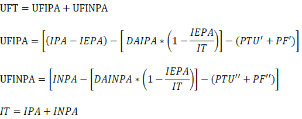 Donde:UFT:            Utilidad fiscal totalUFIPA:         Utilidad fiscal de ingresos propios de actividades agrícolas, ganaderas, silvícolas o pesquerasUFINPA:       Utilidad fiscal de ingresos no propios de actividades agrícolas, ganaderas, silvícolas o pesquerasIPA:             Ingresos propios de actividades agrícolas, ganaderas, silvícolas o pesquerasINPA:           Ingresos no propios de actividades agrícolas, ganaderas, silvícolas o pesquerasIEPA:           Ingresos exentos propios de la actividadIT:               Ingresos totalesDAIPA:         Deducciones autorizadas de ingresos propios de actividades agrícolas, ganaderas, silvícolas o pesquerasDAINPA:       Deducciones autorizadas de ingresos no propios de actividades agrícolas, ganaderas, silvícolas o pesquerasPTU':           Participación de los trabajadores en las utilidades correspondiente a ingresos propios de actividades agrícolas, ganaderas, silvícolas o pesquerasPF':              Pérdidas fiscales, correspondiente a ingresos propios de actividades agrícolas, ganaderas, silvícolas o pesqueras, que se aplican en el ejercicioPTU'':           Participación de los trabajadores en las utilidades correspondiente a ingresos no propios de actividades agrícolas, ganaderas, silvícolas o pesquerasPF'':             Pérdidas fiscales, correspondiente a ingresos no propios de actividades agrícolas, ganaderas, silvícolas o pesqueras, que se aplican en el ejercicioB.         Determinación del ISR reducido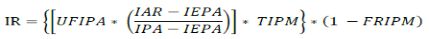 Donde:IR:               ISR reducidoIAR:             Ingresos del contribuyente hasta por los cuales se aplica la reducción del ISR sin exceder del valor anual de 423 UMA´sTIPM:           Tasa del ISR de personas morales a que se refiere el artículo 9 de la Ley del ISRFRIPM:         Factor de reducción del ISR aplicable a personas morales a que se refiere el décimo segundo párrafo del artículo 74 de la Ley del ISRC.         Determinación del ISR no reducido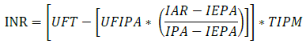 Donde:INR:          ISR no reducidoD.         Determinación del ISR a cargo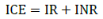 Donde:ICE:          ISR a cargo                   Las personas morales que se dediquen exclusivamente a las actividades agrícolas, ganaderas, silvícolas o pesqueras, cuyos ingresos en el ejercicio rebasen los montos señalados en el décimo primer párrafo del artículo 74 de la Ley del ISR, pero sean inferiores al valor anual de 423 UMA´s, y sólo obtengan ingresos propios de la actividad, sólo realizarán los cálculos a que se refieren los apartados A y B de la presente regla, por lo que el ISR a cargo del ejercicio será el resultado que se obtenga conforme al apartado B.                   Para los efectos de los artículos 74, fracción I y 106 de la Ley del ISR, así como de la regla 1.3. de la RFA para 2018, para realizar el cálculo de los pagos provisionales del ISR, las referencias a las UMA´s a que se refiere la presente regla corresponderán a la periodicidad con la que se hagan los pagos provisionales, ya sea mensuales o semestrales, según corresponda.                   Los contribuyentes que hayan optado por determinar los pagos provisionales del ISR en los términos del último párrafo de la regla 1.3. de la RFA para 2018, para efectos de la presente regla considerarán como utilidad fiscal de ingresos propios de actividades agrícolas, ganaderas, silvícolas o pesqueras (UFIPA) al resultado que se obtenga de aplicar al ingreso acumulable del periodo de que se trate el coeficiente de utilidad que corresponda en los términos de lo dispuesto en el artículo 14 de la Ley del ISR. La UFINPA se determinará de acuerdo a las disposiciones fiscales aplicables para cada tipo de ingreso.                   LISR 14, 74, 106, RFA 2018 1.3., DECRETO DOF 27/01/2016                   Determinación del ISR de las sociedades o asociaciones de productores constituidas exclusivamente por personas físicas del régimen de actividades agrícolas, ganaderas, silvícolas o pesqueras3.8.2.           Para los efectos del artículo 74, décimo tercer párrafo de la Ley del ISR, tratándose de sociedades o asociaciones de productores que se dediquen exclusivamente a las actividades agrícolas, ganaderas, silvícolas o pesqueras, constituidas exclusivamente por socios o asociados personas físicas, cuyos ingresos excedan del valor anual de 4230 UMA´s, para determinar la reducción del ISR y determinar el ISR por los ingresos queexcedan del valor anual de 4230 UMA´s, aplicarán el procedimiento siguiente:A.         Determinación de la utilidad fiscal total.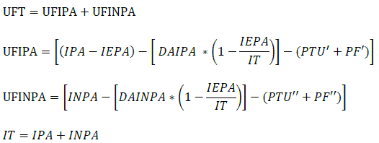 Donde:UFT:            Utilidad fiscal totalUFIPA:         Utilidad fiscal de ingresos propios de actividades agrícolas, ganaderas, silvícolas o pesquerasUFINPA:       Utilidad fiscal de ingresos no propios de actividades agrícolas,ganaderas, silvícolas o pesquerasIPA:             Ingresos propios de actividades agrícolas, ganaderas, silvícolas o pesquerasINPA:           Ingresos no propios de actividades agrícolas, ganaderas, silvícolas o pesquerasIEPA:           Ingresos exentos propios de la actividadIT:               Ingresos totalesDAIPA:         Deducciones autorizadas de ingresos propios de actividades agrícolas, ganaderas, silvícolas o pesquerasDAINPA:       Deducciones autorizadas de ingresos no propios de actividades agrícolas, ganaderas, silvícolas o pesquerasPTU':           Participación de los trabajadores en las utilidades correspondiente a ingresos propios de actividades agrícolas, ganaderas, silvícolas o pesquerasPF':              Pérdidas fiscales, correspondiente a ingresos propios de actividades agrícolas, ganaderas, silvícolas o pesqueras, que se aplican en el ejercicioPTU'':           Participación de los trabajadores en las utilidades correspondiente a ingresos no propios de actividades agrícolas, ganaderas, silvícolas o pesquerasPF'':             Pérdidas fiscales, correspondiente a ingresos no propios de actividades agrícolas, ganaderas, silvícolas o pesqueras, que se aplican en el ejercicioB.         Determinación del ISR reducido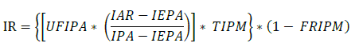 Donde:IR:               ISR reducidoIAR:             Ingresos del contribuyente hasta por los cuales se aplica la reducción del ISR sin exceder del valor anual de 4230 UMA´sTIPM:           Tasa del ISR de personas morales a que se refiere el artículo 9 de la Ley del ISRFRIPM:         Factor de reducción del ISR aplicable a personas morales a que se refiere el décimo segundo párrafo del artículo 74 de la Ley del ISRC.         Determinación del ISR no reducido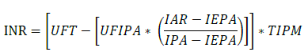 Donde:INR:             ISR no reducidoD.         Determinación del ISR a cargo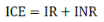 Donde:ICE:             ISR a cargoLas sociedades o asociaciones de productores que se dediquen exclusivamente a las actividades agrícolas, ganaderas, silvícolas o pesqueras, constituidas exclusivamente porsocios o asociados personas físicas, cuyos ingresos en el ejercicio rebasen los montos señalados en el décimo primer párrafo del artículo 74 de la Ley del ISR, pero sean inferiores al valor anual de 4230 UMA´s y sólo obtengan ingresos propios de la actividad, sólo realizarán los cálculos a que se refieren los apartados A y B de la presente regla, por lo que el ISR a cargo del ejercicio será el resultado que se obtenga conforme al apartado B.Para los efectos de los artículos 74, fracción I y 106 de la Ley del ISR, así como de la regla 1.3. de la RFA para 2018, para realizar el cálculo de los pagos provisionales del ISR, las referencias a las UMA´s a que se refiere la presente regla corresponderán a la periodicidad con la que se hagan los pagos provisionales, ya sea mensuales o semestrales, según corresponda.Los contribuyentes que hayan optado por determinar los pagos provisionales del ISR en los términos del último párrafo de la regla 1.3. de la RFA para 2018, para efectos de la presente regla considerarán como utilidad fiscal de ingresos propios de actividades agrícolas, ganaderas, silvícolas o pesqueras (UFIPA) al resultado que se obtenga de aplicar al ingreso acumulable del periodo de que se trate el coeficiente de utilidad que corresponda en los términos de lo dispuesto en el artículo 14 de la Ley del ISR. La UFINPA se determinará de acuerdo a las disposiciones fiscales aplicables para cada tipo de ingreso.                   LISR 14, 74, 106, RFA 2018 1.3., DECRETO DOF 27/01/2016Determinación del ISR de las personas físicas del régimen de actividades agrícolas, ganaderas, silvícolas o pesqueras3.8.3.           Para los efectos del artículo 74, décimo segundo y décimo cuarto párrafos de la Ley del ISR, las personas físicas que se dediquen exclusivamente a las actividades agrícolas, ganaderas, silvícolas o pesqueras, cuyos ingresos en el ejercicio rebasen los montos señalados en el décimo segundo párrafo del artículo 74 de la Ley del ISR, para determinar la reducción del ISR y determinar el ISR por el excedente del valor anual de 423 UMA´s,aplicarán el procedimiento siguiente:A.         Determinación de la utilidad fiscal total.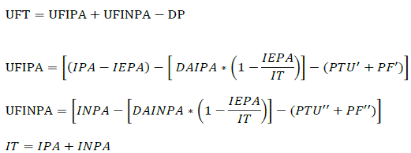 Donde:UFT:            Utilidad fiscal totalUFIPA:         Utilidad fiscal de ingresos propios de actividades agrícolas, ganaderas, silvícolas o pesquerasUFINPA:       Utilidad fiscal de ingresos no propios de actividades agrícolas, ganaderas, silvícolas o pesquerasDP:              Deducciones personalesIPA:             Ingresos propios de actividades agrícolas, ganaderas, silvícolas o pesquerasINPA:           Ingresos no propios de actividades agrícolas, ganaderas, silvícolas o pesquerasIEPA:           Ingresos exentos propios de la actividadIT:               Ingresos totalesDAIPA:         Deducciones autorizadas de ingresos propios de actividades agrícolas, ganaderas, silvícolas o pesquerasDAINPA:       Deducciones autorizadas de ingresos no propios de actividades agrícolas, ganaderas, silvícolas o pesquerasPTU':           Participación de los trabajadores en las utilidades correspondiente a ingresos propios de actividades agrícolas, ganaderas, silvícolas o pesquerasPF':              Pérdidas fiscales, correspondiente a ingresos propios de actividades agrícolas, ganaderas, silvícolas o pesqueras, que se aplican en el ejercicioPTU'':           Participación de los trabajadores en las utilidades correspondiente a ingresos no propios de actividades agrícolas, ganaderas, silvícolas o pesquerasPF'':             Pérdidas fiscales, correspondiente a ingresos no propios de actividades agrícolas, ganaderas, silvícolas o pesqueras, que se aplican en el ejercicioB.         Determinación del ISR sobre el total de la utilidad fiscal aplicando la tarifa del ISR de personas físicas del artículo 152 de la Ley del ISR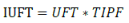 Donde:IUFT:           ISR sobre la utilidad fiscal totalTIPF:           Tarifa ISR personas físicasC.         Determinación del ISR sobre la utilidad fiscal sujeta a reducción, con reducción del ISR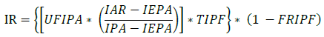 Donde:IR:               ISR reducidoIAR:             Ingresos del contribuyente hasta por los cuales se aplica la reducción del ISR sin exceder del valor anual de 423 UMA´sFRIPF:         Factor de reducción del ISR aplicable a personas físicas a que se refiere el décimo segundo párrafo del artículo 74 de la Ley del ISRD.         Determinación del ISR no reducido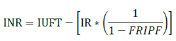 Donde:INR:          ISR no reducidoE.         Determinación del ISR a cargo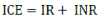 Donde:ICE:          ISR a cargoLas personas físicas que se dediquen exclusivamente a las actividades agrícolas, ganaderas, silvícolas o pesqueras, cuyos ingresos en el ejercicio rebasen los montos señalados en el artículo 74, décimo primer párrafo de la Ley del ISR, pero sean inferiores al valor anual de 423 UMA´s y sólo obtengan ingresos propios de la actividad, aplicarán lo dispuesto en la regla 3.8.4.                   Para los efectos de los artículos 74, fracción I y 106 de la Ley del ISR, así como de la regla 1.3. de la RFA para 2018, para realizar el cálculo de los pagos provisionales del ISR, las referencias a las UMA´s a que se refiere la presente regla corresponderán a la periodicidad con la que se hagan los pagos provisionales, ya sea mensuales o semestrales, según corresponda.                   Los contribuyentes que hayan optado por determinar los pagos provisionales del ISR en los términos del último párrafo de la regla 1.3. de la RFA para 2018, para efectos de la presente regla considerarán como utilidad fiscal de ingresos propios de actividades agrícolas,ganaderas, silvícolas o pesqueras (UFIPA) al resultado que se obtenga de aplicar al ingreso acumulable del periodo de que se trate el coeficiente de utilidad que corresponda en los términos de lo dispuesto en el artículo 14 de la Ley del ISR. La UFINPA se determinará de acuerdo a las disposiciones fiscales aplicables para cada tipo de ingreso.                   LISR 14, 74, 106, RFA 2018 1.3., RMF 2018 3.8.4., DECRETO DOF 27/01/2016Determinación del ISR de las personas físicas que se dediquen exclusivamente a actividades de los sectores agrícola, ganadero, silvícola o pesquero, que únicamente obtengan ingresos por dichas actividades y sean inferiores al valor anual de 423 UMA´s3.8.4.           Para los efectos del artículo 74, décimo segundo párrafo de la Ley del ISR, las personas físicas que se dediquen exclusivamente a las actividades agrícolas, ganaderas, silvícolas o pesqueras, que únicamente obtengan ingresos en el ejercicio por dichas actividades y no rebasen los montos señalados en el artículo 74, décimo segundo párrafo de la Ley del ISR, aplicarán el procedimiento siguiente:A.         Determinación de la utilidad fiscal de los ingresos propios de la actividad.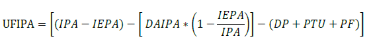 Donde:UFIPA:         Utilidad fiscal de ingresos propios de actividades agrícolas, ganaderas, silvícolas o pesquerasDP:              Deducciones personalesIPA:             Ingresos propios de actividades agrícolas, ganaderas, silvícolas o pesquerasIEPA:           Ingresos exentos propios de la actividad.DAIPA:         Deducciones autorizadas de ingresos propios de actividades agrícolas, ganaderas, silvícolas o pesquerasPTU:            Participación de los trabajadores en las utilidades correspondiente a ingresos propios de actividades agrícolas, ganaderas, silvícolas o pesquerasPF:              Pérdidas fiscales, correspondiente a ingresos propios de actividades agrícolas, ganaderas, silvícolas o pesqueras, que se aplican en el ejercicioB.         Determinación del ISR sobre la utilidad fiscal de ingresos propios de la actividad aplicando la tarifa del ISR de personas físicas del artículo 152 de la Ley del ISR.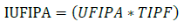 Donde:IUFIPA:        ISR sobre la utilidad fiscal de ingresos propios de la actividadTIPF:           Tarifa ISR personas físicasC.         Determinación del ISR sobre la utilidad fiscal sujeta a reducción, con reducción del ISR.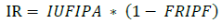 IR:               ISR reducidoFRIPF:         Factor de reducción del ISR aplicable a personas físicas a que se refiere el décimo segundo párrafo del artículo 74 de la Ley del ISRPara los efectos de los artículos 74, fracción I y 106 de la Ley del ISR, así como de la regla 1.3. de la RFA para 2018, para realizar el cálculo de los pagos provisionales del ISR, las referencias a las UMA´s a que se refiere la presente regla corresponderán a la periodicidad con la que se hagan los pagos provisionales, ya sea mensuales o semestrales, segúncorresponda.Los contribuyentes que hayan optado por determinar los pagos provisionales del ISR en los términos del último párrafo de la regla 1.3. de la RFA para 2018, para efectos de la presente regla considerarán como utilidad fiscal de ingresos propios de actividades agrícolas, ganaderas, silvícolas o pesqueras (UFIPA) al resultado que se obtenga de aplicar al ingreso acumulable del periodo de que se trate el coeficiente de utilidad que corresponda en los términos de lo dispuesto en el artículo 14 de la Ley del ISR.                   LISR 14, 74, 106, RFA 2018 1.3., DECRETO DOF 27/01/2016Capítulo 3.9. De las obligaciones de las personas moralesInformación y constancias sobre dividendos o utilidades distribuidos y retenciones del impuesto sobre los mismos3.9.1.           Para los efectos de los artículos 140, segundo párrafo, 142, fracción V, segundo párrafo y 164, fracción I, quinto párrafo de la Ley del ISR y 114, fracciones II y III de su Reglamento, las personas que perciban ingresos por dividendos o utilidades pagados en especie mediante la entrega de acciones de personas morales distintas de quienes realizan la distribución, podrán otorgar autorización para que se enajenen las acciones que seannecesarias para cubrir el impuesto causado, o bien proveer recursos, a efecto de que dichos intermediarios efectúen la retención y entero correspondientes. En caso contrario, las personas que perciban tales ingresos efectuarán el pago del impuesto respectivo a más tardar el día 17 del mes de calendario inmediato posterior al momento de su causación.                   Para efectos de realizar la retención a que se refiere el párrafo anterior, los intermediarios financieros tomarán como base el precio de cierre de la acción correspondiente al día anterior al que se hayan distribuido los dividendos pagados en especie.                   Las casas de bolsa, las instituciones de crédito, las sociedades operadoras de fondos de inversión, las instituciones para el depósito de valores que tengan en custodia y administración acciones colocadas entre el gran público inversionista, o cualquier otro intermediario del mercado de valores, podrán expedir un estado de cuenta anual para los efectos del artículo 76, fracción XI, inciso b) de la Ley del ISR, siempre que dicho estado de cuenta cumpla con los requisitos a que se refieren los artículos 29 y 29-A del CFF que resulten aplicables y contenga la información señalada en dicho inciso respecto de las personas morales que distribuyeron dividendos o utilidades, salvo la cuenta fiscal de cuyo saldo provino el dividendo o la utilidad distribuida. En este caso, los estados de cuenta mensuales expedidos durante el mismo año al mismo contribuyente, dejarán de tener el carácter de constancia en los términos del artículo 114, fracción III del Reglamento de la Ley del ISR.                   Dichos estados de cuenta deberán contener el nombre de quien percibió los dividendos o utilidades. Cuando un intermediario desconozca quién los obtuvo o su designación sea equívoca o alternativa, se entenderá que los dividendos o utilidades fueron percibidos por el titular y, en su caso, por todos los cotitulares en la misma proporción, salvo prueba en contrario, aun cuando en el estado de cuenta no se separen los dividendos o utilidades percibidos por el titular y, en su caso, por cada cotitular. Este párrafo será aplicable sin perjuicio de lo dispuesto en el artículo 142 del Reglamento de la Ley del ISR.                   CFF 29, 29-A, LISR 76, 140, 142,164, RLISR 114, 142Claves utilizadas en los comprobantes fiscales de pagos a extranjeros3.9.2.           Para los efectos de la expedición de los comprobantes fiscales a que se refiere el artículo 76, fracción III de la Ley del ISR, las claves correspondientes a clave del país y clave del país de residencia, son las contenidas en el Anexo 10.                   LISR 76                   Plazo para presentar información de partes relacionadas residentes en el extranjero3.9.3.           Para los efectos de los artículos 76, fracción X y 110, fracción X de la Ley del ISR, los contribuyentes que hayan ejercido la opción a que se refiere el artículo 32-A del CFF, podrán presentar la información que corresponda al ejercicio fiscal de que se trate a que se refieren dichas fracciones, a más tardar en la fecha en que deban presentar el dictamen deestados financieros.                   CFF 32-A, LISR 76, 110                   Facilidad para no presentar información de operaciones con partes relacionadas para las transacciones que se indican3.9.4.           Para los efectos de los artículos 76, fracción X y 110, fracción X de la Ley del ISR, los contribuyentes no tendrán obligación de reportar dato alguno en el Anexo 9 de la DIM, cuando se trate de las siguientes operaciones con partes relacionadas:                   INGRESOS:1303     GANANCIA REALIZADA POR FUSIÓN1304     GANANCIA REALIZADA POR ESCISIÓN1305     GANANCIA QUE PROVENGA DE REDUCCIÓN DE CAPITAL DE SOCIEDADES MERCANTILES RESIDENTES EN EL EXTRANJERO1306     GANANCIA QUE PROVENGA DE LIQUIDACIÓN DE SOCIEDADES MERCANTILES RESIDENTES EN EL EXTRANJERO1307     INGRESOS POR RECUPERACIÓN DE CRÉDITOS INCOBRABLES1309     AJUSTE ANUAL POR INFLACIÓN RELATIVO A LOS CRÉDITOS Y DEUDAS CON PARTES RELACIONADAS1310     UTILIDAD EN CAMBIOS GENERADA DE SALDOS Y OPERACIONES CON PARTES RELACIONADAS1311     CANTIDADES RECIBIDAS EN EFECTIVO, EN MONEDA NACIONAL O EXTRANJERA POR CONCEPTO DE PRÉSTAMOS, APORTACIONES PARA FUTUROS AUMENTOS DE CAPITAL MAYORES A $600,000 CUANDO NO SE CUMPLA CON LO PREVISTO EN EL ARTÍCULO 76, FRACCIÓN XVI DE LA L.I.S.R.1312     INGRESOS POR DIVIDENDOSCOSTOS Y GASTOS:3007     CRÉDITOS INCOBRABLES, PÉRDIDAS POR CASO FORTUITO, FUERZA MAYOR O POR ENAJENACIÓN DE BIENES DISTINTOS DE INVENTARIO3008     AJUSTE ANUAL POR INFLACIÓN RELATIVO A LOS CRÉDITOS Y DEUDAS CON PARTES RELACIONADAS3009     PÉRDIDA EN CAMBIOS GENERADA DE SALDOS Y OPERACIONES CON PARTES RELACIONADASLISR 76, 110                   Opción para no obtener y conservar documentación comprobatoria en materia de precios de transferencia3.9.5.           Para los efectos del artículo 76, fracción XII de la Ley del ISR, las personas morales que celebren operaciones con partes relacionadas residentes en México y realicen actividades empresariales cuyos ingresos en el ejercicio inmediato anterior no hayan excedido de $13'000,000.00 (trece millones de pesos 00/100 M.N.), así como aquéllas cuyos ingresos derivados de la prestación de servicios profesionales no hubiesen excedido en dicho ejercicio de $3'000,000.00 (tres millones de pesos 00/100 M.N.), podrán dejar de obtener y conservar la documentación comprobatoria con la que demuestren lo siguiente:I.     Que el monto de sus ingresos acumulables y sus deducciones autorizadas se efectuaron considerando para esas operaciones los precios o montos de contraprestaciones que hubieran utilizado con o entre partes independientes en operaciones comparables.II.     Que para los efectos de la fracción anterior, se aplicaron los métodos establecidos en el artículo 180 de la Ley del ISR, en el orden previsto en dicho artículo.La opción prevista en la presente regla no será aplicable tratándose de los contratistas y asignatarios a que se refiere la LISH.                   LISR 76, 180                   Declaración informativa de fideicomisos empresariales3.9.6.           Para los efectos del artículo 76, fracción XIII de la Ley del ISR la información señalada deberá presentarse en el Anexo 10 "Operaciones efectuadas a través de Fideicomisos" de la DIM.                   LISR 76                   Aviso de préstamos, aportaciones para futuros aumentos de capital o aumentos de capital recibidos en efectivo3.9.7.           Para los efectos del artículo 76, fracción XVI de la Ley del ISR, los contribuyentes deberán presentar la información a que se refiere la citada disposición a través de la forma oficial 86-A "Aviso de préstamos, aportaciones para futuros aumentos de capital o aumentos de capital recibidos en efectivo", contenida en el Anexo 1, rubro A, numeral 2.                   LISR 76                   Opción para el operador que administre cuentas globales de operaciones financieras derivadas para asumir la obligación de retener el ISR3.9.8.           Para los efectos de los artículos 146 y 163 de la Ley del ISR, el operador que administre cuentas globales podrá asumir la obligación de retener el ISR que, en su caso, corresponda a los intereses o las ganancias que provengan de las operaciones financieras derivadas de deuda o de capital que se realicen a través de dichas cuentas, siempre que el operador manifieste a través de buzón tributario que asume dicha obligación solidaria en términos del artículo 26, fracción VIII del CFF, conforme a la ficha de trámite 90/ISR "Aviso para asumir laobligación de retener el ISR que, en su caso, corresponda a los intereses o las ganancias que provengan de las operaciones financieras derivadas de deuda o de capital que se realicen a través de cuentas globales", contenida en Anexo 1-A.                   El operador que administre las cuentas globales deberá expedir la constancia de la retención efectuada al contribuyente, debiendo proporcionar a este último dicha constancia y enterará el impuesto retenido a más tardar el día 17 del mes siguiente a aquél en el que se haya efectuado la retención.                   CFF 26, LISR 146, 163                   Deducción de pérdidas cambiarias para la determinación de la PTU3.9.9.           Para los efectos de la determinación de la participación de los trabajadores en las utilidades de las empresas, los contribuyentes que hasta el 31 de diciembre de 2014 tuvieron pérdidas derivadas de la fluctuación de moneda extranjera y hayan optado por deducirlas por partes iguales en cuatro ejercicios fiscales a partir de aquél en que se sufrió la pérdida, en términos del artículo 16, fracción II, inciso d) de la Ley del ISR vigente hasta el 31 de diciembre de 2013, y que aún tengan algún monto pendiente de deducir, a fin de determinar la renta gravable a que se refiere el artículo 123, apartado A, fracción IX, inciso e) de la Constitución Política de los Estados Unidos Mexicanos, podrán continuar aplicando la deducción del monto de las pérdidas pendiente de deducir, hasta agotarlo.                   CPEUM 123, LISR 2013 16Retención del ISR cuando los dividendos o utilidades se distribuyan a fideicomisos3.9.10.         Para los efectos de los artículos 114, último párrafo y 122, último párrafo del Reglamento de la Ley del ISR, cuando los dividendos o utilidades respecto de acciones colocadas entre el gran público inversionista se distribuyan a fideicomisos cuyos contratos estén celebrados de conformidad con las leyes mexicanas, la institución fiduciaria podrá no efectuar la retención en los términos de los artículos 140, segundo párrafo y 164, segundo párrafo, fracción I de la Ley del ISR, siempre que entregue a los intermediarios del mercado de valores la información necesaria para que éstos puedan efectuar dicha retención. En caso contrario, la fiduciaria será responsable de efectuar la retención, conforme a las disposiciones fiscalesaplicables.LISR 76, 140, 164, RLISR 114, 122Requisitos para la presentación de las Declaraciones Anuales Informativas de Partes Relacionadas3.9.11.         Para los efectos del artículo 76-A de la Ley del ISR, los contribuyentes obligados a presentar las declaraciones anuales informativas de partes relacionadas, normal y complementaria(s), deberán realizar su envío a través del Portal del SAT, por medio de la herramienta que disponga el SAT para estos efectos, en el formato correspondiente, para lo cual deberán contar con e.firma o e.firma portable, vigentes, de conformidad con lo siguiente:I.     Obtendrán la herramienta correspondiente al ejercicio fiscal declarado, a través del Portal del SAT.II.    Una vez instalada la herramienta, capturarán los datos generales del declarante, así como la información solicitada en cada uno de los apartados correspondientes, generándose un archivo que presentarán al SAT vía Internet por cada declaración.III.    La información que se presente deberá cumplir con lo dispuesto en los instructivos y en los formatos guía, que se encuentran para su consulta en el Portal del SAT, de conformidad con el tipo de formato que corresponda.IV.   La información no contenga virus informáticos.V.    El archivo con la información se presentará a través del Portal del SAT por cada declaración. La fecha de presentación de cada declaración será aquélla en la que el SAT reciba efectivamente la información correspondiente.El SAT enviará a los contribuyentes vía correo electrónico, el acuse de recibo por cada declaración, el cual deberá contener el número de operación, fecha de presentación y el sello digital generado por dicho órgano, lo anterior, podrá ser consultado a través del Portal del SAT.VI.   En las declaraciones complementarias que presenten los contribuyentes se deberá indicar el número de operación asignado y la fecha de presentación de la declaración que se complementa. Se llenará nuevamente la declaración con los datos correctos, así como los datos generales del declarante, siguiendo el procedimiento establecido en las fracciones I, II, III y IV de la presente regla.Cuando hayan sido enviadas en tiempo y forma las Declaraciones Anuales Informativas de Partes Relacionadas y no hubieran sido aceptadas por no cumplir con alguno de los requisitos a que se refiere la presente regla, las Declaraciones podrán ser enviadas nuevamente por la misma vía, dentro de los dos días siguientes a la fecha en que se comunique la no aceptación, para que una vez aceptada se considere presentada en tiempo.CFF 32, LISR 76-ADeclaraciones Anuales Informativas de Partes Relacionadas de contribuyentes que hubieran presentado aviso de suspensión de actividades en el RFC3.9.12.         Los contribuyentes que hubieran presentado aviso de suspensión de actividades en el RFC en los términos de los artículos 29, fracción V y 30, fracción IV, inciso a) del Reglamento del CFF y no cuenten con e.firma o e.firma portable vigentes, podrán solicitar la e.firma siempre que comprueben mediante la presentación del acuse de aviso de suspensión de actividades emitido por el SAT que las Declaraciones Anuales Informativas de Partes Relacionadas que presentarán corresponden a un ejercicio en el cual el estado de su clave en el RFC seencontraba "activo".LISR 76-A, RCFF 29, 30, RMF 2018 2.5.12.Presentación de la Declaración Informativa Maestra de Partes Relacionadas y Declaración Informativa País por País del grupo empresarial multinacional3.9.13.         Para los efectos de dar cumplimiento a lo dispuesto por el artículo 76-A, primer párrafo, fracciones I y III de la Ley del ISR, cuando un grupo de contribuyentes que celebren operaciones con partes relacionadas se ubique en cualquiera de los supuestos señalados en el artículo 32-H, fracciones I, II, III y IV del CFF y sean parte del mismo grupo empresarial multinacional, podrán presentar de manera conjunta una sola Declaración Anual Informativa, para lo cual bastará con que cualquier contribuyente obligado y perteneciente al grupo empresarial multinacional que vaya a presentar la declaración, seleccione en dichadeclaración la opción de declaración conjunta y manifieste la denominación o razón social y la clave en el RFC de los contribuyentes que presentan la declaración de manera conjunta.CFF 32-H, LISR 76-AInformación y plazos de presentación de la Declaración Informativa País por País3.9.14.         Para los efectos del artículo 76-A, primer párrafo, fracción III segundo párrafo, inciso b) de la Ley del ISR, se considerará que la persona moral residente en territorio nacional o residente en el extranjero con establecimiento permanente en el país designada por la persona moral controladora del grupo empresarial multinacional como responsable de proporcionar la declaración informativa país por país, cumple con la obligación de presentar el aviso de su designación ante las autoridades fiscales, cuando por medio del formato relativo a la Declaración Anual Informativa País por País, proporcione la información solicitada en dichadeclaración en los plazos establecidos.Cuando las fechas término del ejercicio fiscal de la persona moral controladora del grupo empresarial multinacional residente en el extranjero no coincidan con el año calendario, la persona moral referida en el párrafo anterior, podrá presentar la Declaración Anual Informativa País por País, correspondiente a los ejercicios fiscales que se encuentre obligado, en los plazos siguientes:I.     Cuando el ejercicio fiscal termine en junio, julio, agosto, septiembre, octubre, noviembre o diciembre, a más tardar el 31 de diciembre del año inmediato posterior al ejercicio fiscal declarado.II.    Cuando el ejercicio fiscal termine en enero, a más tardar el 31 de enero del año inmediato posterior al ejercicio fiscal declarado.III.    Cuando el ejercicio fiscal termine en febrero, a más tardar el último día de febrero del año inmediato posterior al ejercicio fiscal declarado.IV.   Cuando el ejercicio fiscal termine en marzo, a más tardar el 31 de marzo del año inmediato posterior al ejercicio fiscal declarado.V.    Cuando el ejercicio fiscal termine en abril, a más tardar el 30 de abril del año inmediato posterior al ejercicio fiscal declarado.VI.   Cuando el ejercicio fiscal termine en mayo, a más tardar el 31 de mayo del año inmediato posterior al ejercicio fiscal declarado.La información correspondiente a la Declaración Informativa País por País se podrá presentar en una moneda distinta a la nacional. Si la información se obtuvo en moneda extranjera y se convirtió a moneda nacional, se deberá señalar el tipo de cambio de conversión, la fecha de conversión y su fuente.LISR 76-AInformación de la Declaración Anual Informativa Maestra de Partes Relacionadas del grupo empresarial multinacional3.9.15.         Para los efectos del artículo 76-A, primer párrafo, fracción I de la Ley del ISR, la Declaración Informativa Maestra de Partes Relacionadas del grupo empresarial multinacional, es decir, del grupo de empresas partes relacionadas con presencia en dos o más países, deberá contener la siguiente información respecto al ejercicio fiscal declarado y referente al grupo empresarial multinacional, ya sea por líneas de negocio, o en general:a)    Estructura organizacional legal de cada una de las unidades de negocio sin importar su categoría de controladora, tenedora, subsidiaria, asociada, afiliada, oficina central o establecimiento permanente y la estructura de la relación de capital por tenencia accionaria atendiendo a los porcentajes de participación accionaria de cada una de las entidades al interior del grupo empresarial multinacional, identificando todas las personas morales operativas que forman parte de dicho grupo, la ubicación geográfica y residencia fiscal de las mismas.       Para estos efectos, se entenderá por personas morales operativas a las personas morales que formen parte del grupo empresarial multinacional y que lleven a cabo operaciones derivadas de la actividad de negocios que desempeñen.Para efectos de este inciso, se estará a las definiciones de "controladora", "tenedora", "subsidiaria", "asociada" y "afiliada" dispuestas en las Normas de Información Financiera NIF específicamente en la NIF B-7 y en la NIF B-8 emitidas por el Consejo Mexicano para la Investigación y Desarrollo de Normas de Información Financiera.b)    Descripción general de la actividad de negocio del grupo empresarial multinacional, que consiste en lo siguiente:1.  Descripción del modelo de negocio del grupo empresarial multinacional, consistente en los componentes centrales de las estrategias de negocio y de operación que crean y proporcionan valor tanto a los clientes como a la empresa, incluyendo las decisiones estratégicas sobre productos y servicios, socios comerciales, canales de distribución, así como la estructura de costos y los flujos de ingresos que muestren la viabilidad del negocio.2.  Descripción de los generadores de valor del grupo empresarial multinacional, consistentes en aquellas condiciones o atributos del negocio que efectivamente generan valor de manera significativa, los cuales se manifiestan a través de intangibles creados o utilizados o a través de factores de comparabilidad que definen alguna ventaja competitiva del negocio.3.  Descripción de la cadena de suministro, es decir, la secuencia de procesos involucrados en la producción y distribución, tanto de los cinco principales tipos de productos o servicios del grupo empresarial multinacional, así como de otros tipos de productos o servicios que representen más del 5% del total de ingresos del grupo empresarial multinacional.Para efectos de identificar los principales tipos de productos o servicios, se considerarán los ingresos de los diferentes tipos de productos o servicios del grupo empresarial multinacional y se seleccionarán los más importantes por su monto de ingreso.4.  Lista y descripción de los aspectos relevantes de los principales acuerdos de prestación de servicios intragrupo (distintos a servicios de investigación y desarrollo), incluyendo la descripción tanto de las capacidades de los principales centros que presten servicios relevantes como de las políticas de precios de transferencia utilizadas para asignar los costos por los servicios ydeterminar los precios a pagar por la prestación de servicios intragrupo.Para identificar los principales acuerdos de prestación de servicios intragrupo (distintos a servicios de investigación y desarrollo), se considerará el importe involucrado en dichos acuerdos.Para efectos de este inciso, se entenderá por capacidades de los principales centros que presten servicios relevantes la toma de decisiones necesarias para la gestión de la prestación de servicios, acorde con los objetivos económicos y financieros de la prestación de servicios de que se trate.5.  Descripción de los principales mercados geográficos donde se comercializan los principales productos o servicios del grupo empresarial multinacional referidos en el numeral tres de este inciso.Para efectos de este numeral se entenderá por mercados geográficos, los países, regiones, o áreas territoriales.6.  Descripción de las principales funciones realizadas, riesgos asumidos y activos utilizados por las distintas personas morales que integran el grupo empresarial multinacional.7.  Descripción de las operaciones relacionadas con reestructuras de negocio, así como de las adquisiciones y enajenaciones de negocio realizadas por el grupo empresarial multinacional en el ejercicio fiscal declarado. Para estos efectos, una reestructura de negocios se refiere a una reorganización de carácter transfronterizo de las relaciones financieras y comerciales entre partesrelacionadas, incluyendo la terminación o renegociación significativa de acuerdos existentes.c)    Intangibles del grupo empresarial multinacional que consiste en lo siguiente:1.  Descripción de la estrategia global para el desarrollo, propiedad y explotación de intangibles, es decir, de aquellos que no son un activo físico ni un activo financiero y que pueden ser objeto de propiedad o control para su uso en actividades comerciales, y cuyo uso o transmisión sería remunerado si se produjera en una operación entre empresas independientes en circunstanciascomparables, incluyendo la localización tanto de los principales centros deinvestigación y desarrollo, como de la dirección y administración de la investigación y desarrollo del grupo empresarial multinacional.2.  Lista de los intangibles o de conjuntos de intangibles del grupo empresarial multinacional que sean relevantes para efectos de precios de transferencia, incluyendo la denominación o razón social de los propietarios legales de los mismos.3.  Lista de los principales acuerdos intragrupo que involucren intangibles, incluyendo acuerdos de reparto de costos, de servicios de investigación y de licencias de uso de intangibles.4.  Descripción general de las políticas de precios de transferencia sobre investigación y desarrollo e intangibles del grupo empresarial multinacional.5.  Descripción de las principales transmisiones de derechos sobre intangibles efectuadas entre partes relacionadas realizadas en el ejercicio fiscal declarado, incluyendo denominación o razón social de las entidades involucradas, residencia fiscal, y monto(s) de la(s) contraprestación(es) pordicha(s) transmisión(es).d)    Información relacionada con actividades financieras del grupo empresarial multinacional que consiste en lo siguiente:1.  Descripción de la forma en la que el grupo empresarial multinacional obtiene financiamiento, incluyendo los principales acuerdos de financiamiento celebrados con partes independientes.Para efectos de identificar los principales acuerdos de financiamiento con partes independientes se considerará el importe de los cinco acuerdos de financiamiento más significativos.2.  Denominación o razón social de las personas morales del grupo empresarial multinacional que realicen funciones de financiamiento centralizado para el grupo, incluyendo la residencia fiscal y la sede de la dirección efectiva de dichas personas morales.3.  Descripción de las políticas del grupo empresarial multinacional en materia de precios de transferencia para operaciones de financiamiento entre partes relacionadas.e)    Posición financiera y fiscal del grupo empresarial multinacional que consiste en lo siguiente:1.  Estados financieros consolidados correspondientes al ejercicio fiscal declarado.2.  Lista y descripción de los acuerdos anticipados de precios de transferencia unilaterales y otros acuerdos o resoluciones relativos a la atribución de ingresos entre países, con los que cuenten las personas morales que forman parte del grupo empresarial multinacional.Para efectos de esta regla, por políticas de precios de transferencia se entenderá la información relativa a la metodología para la determinación de precios en transacciones entre partes relacionadas ya sea para efectos financieros, fiscales, o ambos, cuya formulación comprende estrategias empresariales, circunstancias económicas, entre otros.Asimismo, el contribuyente declarará si para presentar la totalidad de la información contenida en la declaración proporcionó información elaborada por las entidades en el extranjero que forman parte del grupo empresarial multinacional al que pertenece.Los contribuyentes obligados a presentar la Declaración Informativa Maestra de Partes Relacionadas, cuyo contenido esté en línea con el Reporte Final de la Acción 13 del Plan de Acción contra la Erosión de la Base Imponible y el Traslado de Beneficios, podrán presentar la información elaborada por una entidad extranjera que forme parte del mismo grupo empresarial multinacional, siempre que se presente por el contribuyente obligado en idioma español o inglés por medio de la herramienta que disponga el SAT para esos efectos.Para efectos del párrafo anterior, cuando las fechas término del ejercicio fiscal de la entidad extranjera que elaboró la Declaración Informativa Maestra de Partes relacionadas del grupo empresarial multinacional no coincidan con el año calendario, el contribuyente obligado podrá indicar lo anterior en la declaración informativa normal a más tardar el 31 de diciembre de 2018, con lo cual se podrá apegar posteriormente a los plazos establecidos en la regla 3.9.14 que le sean aplicables.LISR 76-A, RMF 2018 3.9.14.Información de la Declaración Anual Informativa Local de Partes Relacionadas3.9.16.         Para los efectos del artículo 76-A, primer párrafo, fracción II de la Ley del ISR, la Declaración Informativa Local de Partes Relacionadas, en línea con las acciones del Plan de Acción contra la Erosión de la Base Imponible y el Traslado de Beneficios en materia de precios de transferencia, contendrá la información y documentación en idioma español con la que demuestren que para la determinación de sus ingresos acumulables y sus deducciones autorizadas por operaciones con partes relacionadas se consideraron los precios y montos de contraprestaciones que hubieran utilizado con o entre partes independientes en operaciones comparables, considerando para estos efectos lo dispuesto por los artículos 179 y 180 de la Ley del ISR, e incluirá la siguiente información respecto al ejercicio fiscal declarado:a)    Información de estructura y actividades del contribuyente obligado que consiste en lo siguiente:1.  Descripción de su estructura administrativa y organizacional, así como el listado de las personas físicas de las que depende jerárquicamente la administración local y el(los) país(es) en que dichas personas tienen su oficina principal.2.  Descripción detallada de las actividades y estrategias de negocio del contribuyente obligado, incluyendo en su caso, si ha participado o se ha visto afectado por reestructuras de negocio, ya sean de carácter transfronterizo o local, transmisiones de propiedad o derechos sobre intangibles durante el ejercicio fiscal declarado o en el ejercicio fiscal anterior. Para fines de este numeral, se deberá proporcionar una explicación de cómo dichas reestructuras o transmisiones de propiedad afectaron al contribuyente obligado.Para estos efectos, una reestructura de negocios se refiere a una reorganización de carácter transfronterizo de las relaciones financieras y comerciales entre partes relacionadas, incluyendo la terminación o renegociación significativa de acuerdos existentes.3.  Descripción de la cadena de valor del grupo al que pertenece el contribuyente obligado, identificando la ubicación y participación del contribuyente obligado en dicha cadena de valor, describiendo en cada etapa de dicha cadena las actividades específicas, así como si se trata de actividades rutinarias o de valor añadido, y la descripción de la política de asignación o determinación de utilidades a lo largo de dicha cadena de valor.Para efectos de este numeral, se entenderá por:Cadena de valor: la secuencia de actividades de negocio que permiten ofrecer el producto o servicio a su cliente final.Actividades rutinarias: las actividades sobre las cuales se encuentran comparables a través de un análisis de comparabilidad, normalmente se trata de actividades que no involucran la creación o utilización de intangibles valiosos o significativos, o de algún factor de comparabilidad que definaalguna ventaja competitiva del negocio.Actividades no rutinarias o de valor añadido: las actividades sobre las cuales no se encuentran comparables a través de un análisis de comparabilidad, normalmente se trata de actividades que involucran la creación o utilización de intangibles valiosos o significativos, o de algún factor de comparabilidad que defina alguna ventaja competitiva del negocio.4.  Lista de los principales competidores del contribuyente obligado.b)    Información de operaciones con partes relacionadas que consiste en lo siguiente:1.    Descripción detallada de las operaciones celebradas por el contribuyente obligado con partes relacionadas residentes en territorio nacional y en el extranjero, incluyendo la naturaleza, características e importe por tipología de operación.2.    Descripción de las políticas de precios de transferencia asociadas a cada tipología de transacción que el contribuyente obligado lleve a cabo con partes relacionadas.       Para efectos de esta regla, por políticas de precios de transferencia se entenderá la información relativa a la metodología para la determinación de precios en transacciones entre partes relacionadas ya sea para efectos financieros, fiscales, o ambos, cuya formulación comprende estrategias empresariales, circunstancias económicas, entre otros.3.    Descripción de la estrategia para el desarrollo, mejora, mantenimiento, protección y explotación de intangibles del grupo al que pertenece el contribuyente obligado.4.    Copia en español o inglés de los contratos celebrados por el contribuyente obligado con sus partes relacionadas aplicables a las operaciones celebradas con partes relacionadas durante el ejercicio fiscal declarado.5.   Justificación de la selección de la parte analizada y razones de rechazo de la contraparte como parte analizada en el(los) análisis de la(s) operación(es) celebrada(s) por el contribuyente obligado con partes relacionadas residentes en territorio nacional y en el extranjero, así como la denominación o razón social de la parte analizada.6.   Análisis de las funciones realizadas, riesgos asumidos y activos utilizados por el contribuyente obligado y por sus partes relacionadas por cada tipo de operación analizada, así como el correspondiente análisis de comparabilidad por cada tipo de operación analizada, mismo que deberá incluir el análisis de las funciones de desarrollo, mejora, mantenimiento, protección y explotación de intangibles realizadas por el contribuyente obligado y por su parte relacionada que sea contraparte en cada transacción analizada.7.   Justificación de la selección del método de precios de transferencia aplicado en el(los) análisis de la(s) operación(es) celebrada(s) por el contribuyente obligado con partes relacionadas residentes en territorio nacional y en el extranjero, así como explicación del detalle de los supuestos relevantes considerados en la aplicación de dicha metodología.8.   Detalle y justificación del uso de información financiera de empresas comparables que abarque más de un ejercicio en el(los) análisis de la(s) operación(es) celebrada(s) por el contribuyente obligado con partes relacionadas residentes en territorio nacional y en el extranjero.9.   Detalle del proceso de búsqueda y selección de empresas o transacciones comparables, incluyendo la fuente de información, lista de operaciones o empresas consideradas como potenciales comparables, con los criterios de aceptación y rechazo; selección de indicador(es) de rentabilidad considerado(s) en el(los) análisis de la(s) operación(es) celebrada(s) por elcontribuyente obligado con partes relacionadas residentes en territorio nacional y en el extranjero; descripción y detalle de la aplicación de ajustes de comparabilidad; resultados y conclusión(es) del(de los) análisis realizado(s). La información relativa a la descripción de negocios de las empresas consideradas como comparables puede ser presentada en idiomainglés.10.  Información financiera (segmentada) tanto del contribuyente obligado o parte analizada, como de la(s) empresa(s) comparable(s) considerada(s) para dicho(s) análisis.      Para estos efectos, se proporcionará el detalle paso a paso del cálculo del(de los) indicador(es) de nivel de rentabilidad tanto de la parte analizada como de cada una de las empresas utilizadas como comparables en los análisis, incluyendo para cada uno los procesos matemáticos utilizados, la(s) fórmula(s), y los decimales empleados, aclarando si éstos fueron truncados o se redondearon.11.  Lista de los acuerdos anticipados de precios de transferencia unilaterales, bilaterales o multilaterales así como de otras resoluciones, en las cuales la autoridad fiscal mexicana no sea parte y que se relacionen con alguna de las operaciones celebradas con partes relacionadas durante el ejercicio fiscal declarado, y proporcione copia de los que obren en su poder.c)    Información financiera que consiste en lo siguiente:1.  Estados financieros individuales y consolidados, en su caso, correspondientes al ejercicio fiscal declarado del contribuyente obligado o parte analizada seleccionada; y en su caso aclarar si son dictaminados.2.  Información financiera y fiscal de las partes relacionadas extranjeras que sean contraparte en cada transacción analizada, consistente en activo circulante, activo fijo, ventas, costos, gastos operativos, utilidad neta, base gravable y pago de impuestos, especificando la moneda en la que se proporciona dicha información.3.  Información financiera del contribuyente obligado o parte analizada seleccionada utilizada para aplicar los métodos de precios de transferencia en el ejercicio fiscal declarado.En caso de utilizar información financiera segmentada, se deberán incluir todos los segmentos que abarquen las tipologías de operaciones con partes relacionadas del contribuyente obligado o parte analizada seleccionada cuya sumatoria coincida con la información del numeral 1.Asimismo, el contribuyente obligado deberá identificar en cada segmento, qué operaciones con partes relacionadas están comprendidas en cada uno de ellos, y deberá explicar y ejemplificar cómo se llevó a cabo la segmentación de la información financiera.4. Información financiera relevante de las empresas comparables utilizadas, así como las fuentes de dicha información y la fecha de la base de datos utilizada para la búsqueda de las mismas.Para efectos de esta regla, el contribuyente señalará la fecha de elaboración, clave en el RFC del elaborador y asesor, se indicará si la(s) operación(es) está(n) pactada(s) como lo harían con o entre partes independientes en operaciones comparables, si de dicha documentación e información se desprende algún ajuste y, en su caso, se proporcionarán aclaraciones relativas a la realización de ajustes.Los contribuyentes que por el ejercicio fiscal a declarar tengan una resolución vigente en términos del artículo 34-A del CFF para una o varias operaciones con partes relacionadas, o bien, se encuentren en el supuesto establecido en el artículo 182, primer párrafo de la LISR y hayan dado cumplimiento a lo dispuesto por el párrafo previo al antepenúltimo párrafo de dicho artículo por la operación de maquila, para dichas operaciones podrán optar por no presentar la información correspondiente a la declaración informativa a que se refiere el artículo 76-A, fracción II de la LISR, señalando lo anterior en el formato de la declaración referida.CFF 34-A, LISR 76-A, 179, 180, 182Información de la Declaración Anual Informativa País por País del grupo empresarial multinacional3.9.17.         Para los efectos del artículo 76-A, primer párrafo, fracción III de la Ley del ISR, la Declaración Informativa País por País del grupo empresarial multinacional deberá contenerla siguiente información respecto al ejercicio fiscal declarado de la entidad controladora multinacional, tanto de forma agregada, como por cada país o jurisdicción fiscal:a)   Ingresos totales del grupo empresarial multinacional, desglosando los obtenidos con partes relacionadas y con terceros. Estos corresponden a los ingresos netos, que incluyen ingresos por venta de inventarios y propiedades, acciones, servicios, regalías, intereses, primas y otros conceptos, pero sin incluir ingresos por dividendos.b)   Utilidades o pérdidas contables antes del ISR del ejercicio fiscal declarado.c)   ISR efectivamente pagado. Este rubro corresponde al ISR o impuesto corporativo que la entidad haya causado y pagado efectivamente en su jurisdicción fiscal de residencia y en cualesquiera otras jurisdicciones fiscales, incluyendo el relativo a retenciones que le hayan efectuado tanto partes relacionadas como terceros.      Para estos efectos, el ISR efectivamente pagado no considera el ISR que se hubiera cubierto con acreditamientos o reducciones realizadas en los términos de las disposiciones fiscales, con excepción de cuando el pago se hubiera efectuado mediante compensación. Para este propósito se entenderá como compensación lo previsto en el artículo 23 del CFF.      Cuando se manifiesten impuestos corporativos distintos al ISR deberá aclararse en el apartado de información adicional, la naturaleza del impuesto de que se trate.d)   Monto del ISR devengado. Este rubro corresponde al ISR o impuesto corporativo causado para efectos fiscales del ejercicio fiscal declarado.      Cuando se manifiesten impuestos corporativos distintos al ISR deberá aclararse en el apartado de información adicional, la naturaleza del impuesto de que se trate.e)   Importe para efectos contables de las utilidades o pérdidas acumuladas de ejercicios fiscales anteriores en la fecha de conclusión del ejercicio fiscal declarado. Para el caso de establecimientos permanentes, el importe de este inciso se reportará por la entidad legal a la cual se le atribuye el establecimiento permanente.f)    Importe de capital social o patrimonio suscrito y pagado al cierre del ejercicio fiscal declarado. Éste corresponde al importe de capital social o patrimonio reportado a la fecha de cierre del ejercicio fiscal en la jurisdicción fiscal de la que se trate, por lo que si existieron movimientos como aumentos, disminuciones, actualizaciones y neto de cualquier reserva se deberá reportar la última cantidad registrada al momento del cierre del ejercicio fiscal declarado. Para el caso de establecimientos permanentes, el importe de este inciso se reportará por la entidad legal a la cual se le atribuye el establecimiento permanente, a menos que exista un requisito definido de capital social o patrimonio suscrito en la jurisdicción del establecimiento permanente para propósitos regulatorios, en cuyo caso se reportará en la jurisdicción en donde se ubica el establecimiento permanente.g)   Número de empleados del ejercicio fiscal declarado. Deberán incluirse los empleados de tiempo completo. Los contratistas independientes, es decir, aquellas personas que trabajan por cuenta propia, que participen en las actividades operativas ordinarias deberán reportarse como empleados. Para este propósito podrá declararse la cifra de empleados al cierre del ejercicio fiscal declarado, o bien, el valor que se obtenga de un promedio anual, el cual se calculará dividiendo la sumatoria del número de empleados con que se contaba al último día de cada uno de los meses del ejercicio, entre el número de meses del ejercicio. En caso de utilizar otras mecánicas para determinar el promedio anual, la mecánica utilizada se manifestará como parte de la información adicional.h)   Activos materiales. Estos activos corresponden a la suma de los valores contables netos de inventarios y activos fijos, sin incluir efectivo, instrumentos equivalentes a efectivo, intangibles, activos financieros y cuentas por cobrar netas. Para el caso de establecimientos permanentes, el importe de este inciso se reportará en la jurisdicción en donde se ubica el establecimiento permanente.      Para estos efectos, las cuentas por cobrar netas corresponden al resultado de restar de las cuentas por cobrar la estimación de cuentas incobrables.i)    Lista de las razones o denominaciones sociales de las personas morales residentes en cada jurisdicción fiscal donde el grupo empresarial multinacional tenga presencia, incluyendo la identificación de los establecimientos permanentes e indicando lasprincipales actividades de negocio realizadas por cada una de ellas, tal como se solicita en el formato correspondiente.j)    Toda aquella información adicional relevante y su explicación, en caso necesario, de la fuente e integración de los datos incluidos en la declaración informativa país por país.                   CFF 23, LISR 76-ASección 3.9.1. De los ajustes de precios de transferenciaAjustes de precios de transferencia3.9.1.1.         Para los efectos de los artículos 76, primer párrafo, fracciones IX y XII, 153, primer párrafo, 179, primer y segundo párrafos; en su caso 180, segundo párrafo y 184 de la Ley del ISR, se considera ajuste de precios de transferencia, cualquier modificación a los precios, montos de contraprestaciones o márgenes de utilidad correspondientes a las operaciones celebradas por el contribuyente con sus partes relacionadas, que se realice para considerar que los ingresos acumulables o deducciones autorizadas derivados de dichas operaciones se determinaron considerando los precios o montos de contraprestaciones que hubieran utilizado con o entre partes independientes en operaciones comparables, incluso cuando no se efectúe una entrega de efectivo u otros recursos materiales entre las partes.Los ajustes de precios de transferencia tendrán el mismo concepto o naturaleza de la operación objeto del ajuste.LISR 76, 153, 179, 180, 184Aumento o disminución de ingresos o deducciones derivados de ajustes de precios de transferencia3.9.1.2.         Para los efectos de la regla 3.9.1.1., en el caso de ajustes de precios de transferencia que aumenten el precio, el monto de la contraprestación o el margen de utilidad de la operación celebrada entre partes relacionadas, se realizará lo siguiente:I.     Los contribuyentes así como los residentes en el extranjero con establecimiento permanente en México, que hayan obtenido ingresos acumulables con motivo de la celebración de la operación referida, deberán incrementar dichos ingresos en un monto equivalente al del ajuste.II.    Los contribuyentes así como los residentes en el extranjero con establecimiento permanente en México que hayan efectuado deducciones con motivo de la celebración de la operación referida, podrán incrementar dichas deducciones en un monto equivalente al del ajuste, siempre que cumplan con lo previsto en la regla 3.9.1.3.III.    Tratándose de ajustes de precios de transferencia que deban considerarse para efectos de la retención efectuada a un residente en el extranjero sin establecimiento permanente en el país en los términos del artículo 153, primer párrafo de la Ley del ISR, el retenedor deberá enterar una cantidad equivalente a la que debió haber retenido de conformidad con dicho ajuste, cumpliendo con lo previsto en la regla 3.9.1.3., fracción X. Dicha cantidad no se considerará pago del ISR a cargo de tercero para los efectos del artículo 153, tercer párrafo de la Ley del ISR.En el caso de ajustes de precios de transferencia que disminuyan el precio, monto de la contraprestación o el margen de utilidad de la operación celebrada entre partes relacionadas, se realizará lo siguiente:a)    Los contribuyentes, así como los residentes en el extranjero con establecimiento permanente en México que hayan obtenido ingresos acumulables con motivo de la celebración de la operación referida, podrán incrementar sus deducciones autorizadas en un monto equivalente al del ajuste, siempre que cumplan con lo previsto en la regla 3.9.1.3.b)    Los contribuyentes, así como los residentes en el extranjero con establecimiento permanente en México que hayan efectuado deducciones con motivo de la celebración de la operación referida, deberán disminuir dichas deducciones autorizadas en un monto equivalente al del ajuste.En los casos contemplados en esta regla las autoridades fiscales podrán ejercer las facultades de comprobación previstas en el CFF, respecto del ajuste de precios de transferencia efectuado.LISR 153, RMF 2018 3.9.1.1., 3.9.1.3., 3.9.1.4.Deducción de ajustes de precios de transferencia3.9.1.3.         Para los efectos de los artículos 25, 26 y 27, fracciones I, III, IV, V, XIV, XVIII y XXII, 36,fracción VII, 76, primer párrafo, fracciones IX y XII y 179, primer párrafo de la Ley del ISR, los contribuyentes que realicen un ajuste de precios de transferencia a que se refiere la regla 3.9.1.1. que incremente sus deducciones, de conformidad con la regla 3.9.1.2., para considerar que se cumple con las disposiciones antes citadas y poder deducirlo, además de cumplir con los demás requisitos que establezcan las disposiciones fiscales deberán:I.     Presentar en tiempo y forma las declaraciones normales o, en su caso, complementarias que le sean aplicables a que hacen referencia los artículos 25, fracción I de la LIF y, en su caso, 32-H del CFF; así como 76, fracciones V y X de la Ley del ISR, contemplando o manifestando expresamente el ajuste de precios de transferencia realizado en dichas declaraciones.II.    Obtener y conservar toda la documentación e información mediante la cual se identificó que la(s) operación(es) ajustada(s) originalmente, no consideró (consideraron) los precios, montos de contraprestaciones o márgenes de utilidad, que hubieran utilizado con o entre partes independientes en operaciones comparables, de acuerdo con lo dispuesto en los artículos 76, primer párrafo, fracciones IX y XII, 179, primer párrafo y, en su caso 180, segundo párrafo de la Ley del ISR.III.    Obtener y conservar una manifestación, bajo protesta de decir verdad, mediante la cual se explique la razón por la cual los precios, montos de contraprestaciones, o márgenes de utilidad pactados originalmente, no correspondieron con los que hubieran determinado partes independientes en operaciones comparables.IV.   Obtener y conservar una manifestación, bajo protesta de decir verdad, mediante la que se explique la consistencia o inconsistencia en la aplicación de las metodologías de precios de transferencia por el contribuyente y en la búsqueda de operaciones o empresas comparables, al menos en relación con el ejercicio fiscal inmediato anterior, con respecto a la operación que fue ajustada.V.    Obtener y conservar toda la documentación e información con la cual sea posible corroborar que mediante el ajuste de precios de transferencia a que se refiere la regla 3.9.1.1., la(s) operación(es) en cuestión consideró (consideraron) los precios, montos de contraprestaciones o márgenes de utilidad que hubieran utilizado con o entre partes independientes en operaciones comparables, de acuerdo con lo dispuesto en los artículos 76, primer párrafo, fracciones IX y XII y 179, primer párrafo así como, en su caso 180, segundo párrafo de la Ley del ISR. Esta documentación e información debe incluir el cálculo aritmético del ajuste de precios de transferencia.VI.   Contar con el CFDI o comprobante fiscal que cumpla con los requisitos establecidos en los artículos 29 y 29-A del CFF, o bien, en la regla 2.7.1.16., según se trate de operaciones con partes relacionadas con un residente en territorio nacional o en el extranjero sin establecimiento permanente en México, así como en las demás disposiciones aplicables, correspondiente a la operación original que fue ajustada.VII.   Tratándose de ajustes de precios de transferencia por los cuales el contribuyente también reconozca un efecto contable, contar o emitir, según corresponda, un CFDI o comprobante fiscal que ampare dicho ajuste y cumpla con los requisitos establecidos en los artículos 29 y 29-A del CFF o bien, en la regla 2.7.1.16., según se trate, de operaciones con partes relacionadas con un residente en territorio nacional o en el extranjero sin establecimiento permanente en México así como en las demás disposiciones aplicables y, correlacionarlo con los que inicialmente se hayan expedido para la operación ajustada.El CFDI o comprobante fiscal que ampare el ajuste de precios de transferencia podrá consignar la fecha de expedición correspondiente al ejercicio fiscal en que se presentó o se debió haber presentado la declaración a que hace referencia el artículo 76, fracción V de la Ley del ISR, correspondiente al ejercicio fiscal en que se declaró la operación que fue ajustada como ingreso acumulable o deducción autorizada.En todo caso el CFDI o comprobante fiscal deberá incluir al menos la descripción de la operación ajustada, el monto de la operación original y el ejercicio fiscal en que se declaró como ingreso acumulable o deducción autorizada, así como la descripción del ajuste de precios de transferencia, dentro del elemento "Concepto", atributo "Descripción".VIII.  Registrar los ajustes de precios de transferencia en la contabilidad en cuentas de ordeny reconocerlos en la conciliación entre el resultado contable y el fiscal para efectos del ISR, cuando solamente tengan efecto fiscal y no contable, en términos de los artículos 28 del CFF, 27, fracción IV de la Ley del ISR, así como 44 de su Reglamento.IX.   Acreditar que la parte relacionada con la que se celebró la operación ajustada, acumuló dicho ajuste o disminuyó la deducción, según corresponda, en el mismo ejercicio fiscal en el que éste se dedujo y por el mismo monto ajustado, así como que no representan ingresos sujetos a un régimen fiscal preferente.X.    Cumplir con la obligación de retener y enterar el ISR a cargo de terceros, en términos del artículo 27, fracción V de la Ley del ISR, que derive del ajuste de precios de transferencia. Tratándose de las retenciones en términos del artículo 153, primer párrafo de la Ley del ISR, cuando el contribuyente como retenedor y responsable solidario no esté en posibilidad de identificar la fecha de la exigibilidad que corresponda al pago, deberá considerar que dicha fecha fue a más tardar el último día del ejercicio fiscal al que corresponda la operación ajustada.Los contribuyentes podrán efectuar la deducción de los ajustes de precios de transferencia en los términos de esta regla sólo en el ejercicio fiscal en que fueron reconocidos los ingresos o deducciones derivados de las operaciones con partes relacionadas que los originaron.Los ajustes de precios de transferencia a que se refiere el párrafo anterior deberán reflejarse en la declaración o en el dictamen, según corresponda, a más tardar:a)    Cuando venza el plazo previsto en el artículo 76, fracción V de la Ley del ISR para presentar la declaración del ejercicio, tratándose de contribuyentes que no hayan ejercido la opción a que se refiere el artículo 32-A del CFF ni deban presentar la declaración informativa a que hace referencia el artículo 32-H del CFF.b)    En la fecha establecida en la regla 3.9.3. para presentar la declaración informativa a que se refiere el artículo 32-H del CFF, o bien, el dictamen de estados financieros, tratándose de contribuyentes que hayan ejercido la opción a que se refiere el artículo 32-A del CFF. En su caso, deberán presentar la declaración complementaria del ejercicio en la que se reflejen los ajustes de precios de transferencia.Las autoridades fiscales podrán ejercer las facultades de comprobación previstas en el CFF, respecto de la información descrita anteriormente.CFF 28, 29, 29-A, 32, 32-A, 32-H, LISR 25, 26, 27, 36, 76, 153, 176, 179, 180, 184, LIF 25, RLISR 44, RMF 2018 2.7.1.16., 3.9.3., 3.9.1.1., 3.9.1.2., 3.9.1.4.Deducción de ajustes de precios de transferencia que resulten de una resolución emitida en términos del artículo 34-A del CFF3.9.1.4.         Los contribuyentes que realicen un ajuste de precios de transferencia a que se refiere la regla 3.9.1.1. con posterioridad a los plazos o fecha establecidos en la regla 3.9.1.3., segundo y tercer párrafos, según corresponda, solamente lo podrán considerar deducible cuando sea el resultado de una resolución en términos del artículo 34-A del CFF y, en su caso, de lo dispuesto por el artículo 184 de la Ley del ISR y cumplan los requisitos establecidos en la regla 3.9.1.3.Las declaraciones complementarias que presenten los contribuyentes que se ubiquen en alguno de los supuestos establecidos en el párrafo anterior, no computarán dentro de los límites establecidos en el artículo 32 del CFF.La(s) autoridad(es) competente(s) podrá(n) establecer que la deducción del ajuste de precios de transferencia que resulte de aplicar el artículo 34-A del CFF y, en su caso, lo dispuesto por el artículo 184 de la Ley del ISR, sea en ejercicios fiscales distintos al establecido en la regla 3.9.1.3. y, en su caso, la forma específica para dar cumplimiento a los requisitos establecidos en dicha regla.CFF 32, 34-A, LISR 184, RMF 2018 3.9.1.1., 3.9.1.2., 3.9.1.3.Capítulo 3.10. Del régimen de las personas morales con fines no lucrativosOpción para las Administradoras de Fondos para el Retiro de no determinar la ganancia acumulable3.10.1.          Las Administradoras de Fondos para el Retiro podrán no determinar la ganancia acumulable derivada de la liquidación de acciones que realicen con motivo de la transferencia de activos financieros entre fondos de inversión especializados en fondos para el retiro, administradas por dichas instituciones, siempre que la citada transferencia se efectúe de conformidad con la Ley de los Sistemas de Ahorro para el Retiro y con las disposiciones de carácter general que para tales efectos emita la CONSAR. Para estos efectos, en el caso de que se origine una pérdida por la liquidación de acciones antes referida, esta pérdida no será deducible.                   Para los efectos de esta regla el costo comprobado de adquisición de las acciones adquiridas por el traspaso de activos financieros de un fondo de inversión especializada en fondos para el retiro a otra, será el monto equivalente al costo comprobado de adquisición que tenían las acciones liquidadas con motivo del citado traspaso, al momento de dicha operación.                   El costo comprobado de adquisición por acción de las acciones adquiridas por la transferencia de activos financieros de un fondo de inversión de inversión especializada en fondos para el retiro a otra, será el que resulte de dividir el costo comprobado de adquisición correspondiente al total de las acciones liquidadas con motivo de la transferencia de los activos financieros a que se refiere el párrafo anterior, entre el número total de acciones adquiridas por el fondo de inversión especializada en fondos para el retiro a la que se transfieran dichos activos financieros.                   Autorización a las organizaciones civiles y fideicomisos para recibir donativos deducibles3.10.2.          El SAT autorizará a recibir donativos deducibles, emitiendo constancia de autorización, a las organizaciones civiles y fideicomisos que se ubiquen en los artículos 27, fracción I, excepto el inciso a) y 151, fracción III, salvo el inciso a) de la Ley del ISR, conforme a lo siguiente:I.    Las organizaciones civiles y fideicomisos autorizados para recibir donativos deducibles del ISR, excepto los programas de escuela empresa, se darán a conocer a través del Anexo 14 publicado en el DOF y en el Portal del SAT. El Anexo referido contendrá los siguientes datos:a)   Rubro autorizado.b)   Denominación o razón social.c)   Clave en el RFC.La información que contendrá dicho Anexo será la que las organizaciones civiles y fiduciaria, respecto del fideicomiso de que se trate, manifiesten ante el RFC y la AGSC.Las organizaciones civiles y fideicomisos que reciban la constancia de autorización antes mencionada, estarán en posibilidad de recibir donativos deducibles así como de expedir sus CFDI, en los términos de las disposiciones fiscales.Para obtener la constancia de autorización para recibir donativos deducibles del ISR, las organizaciones civiles y fideicomisos, deberán estar a lo dispuesto en la ficha de trámite 15/ISR "Solicitud de autorización para recibir donativos deducibles", contenida en el Anexo 1-A.II.   Cuando las organizaciones civiles y fiduciarias, respecto del fideicomiso de que se trate, durante la vigencia de la autorización para recibir donativos deducibles, presenten alguna promoción relacionada con dicha autorización, el SAT podrá validar que toda la documentación cumpla con los requisitos de las disposiciones fiscales vigentes y, en su caso, requerir el cumplimiento de dichos requisitos.      Cuando no se cumplan los requisitos a que se refiere el párrafo anterior, el SAT requerirá a la entidad promovente a fin de que en un plazo de veinte días cumpla con el requisito omitido. En caso de no subsanarse la omisión en dicho plazo, el SAT procederá en los términos del artículo 82, cuarto párrafo de la Ley del ISR.      El plazo para cumplimentar los requisitos a que se refiere el párrafo anterior se podrá prorrogar hasta en tres ocasiones por periodos iguales, únicamente si la organización civil o fideicomiso lo solicita con anterioridad a la fecha en que venza el plazo dentro del cual debió cumplir el requerimiento.III.   Las organizaciones civiles y fideicomisos, autorizados para recibir donativos deducibles, deberán informar sobre los siguientes cambios o situaciones: el cambio de domicilio fiscal, de denominación o razón social, clave en el RFC, fusión, extinción, liquidación o disolución y cambio de residencia, modificación en sus estatutos o de cualquier otro requisito que se hubiere considerado para otorgar la autorización respectiva; nuevo nombramiento de representante legal, actualización de teléfono con clave lada, actualización de domicilio de los establecimientos, de correo electrónico, así como la actualización del documento vigente que acredite sus actividades. Todo lo anterior deberá informarse dentro de los diez días siguientes a aquél en que se dio el hecho y conforme a lo señalado en la ficha de trámite 16/ISR "Avisos para la actualización del padrón y directorio de donatarias autorizadas para recibir donativos deducibles", contenida en el Anexo 1-A.                   LISR 27, 82, 86, 151, RLISR 36, 134, RMF 2018 3.10.3., 3.10.6., 3.10.11.                   Publicación de directorios de las organizaciones civiles y fideicomisos autorizados para recibir donativos deducibles, revocados y no renovados3.10.3.          Para los efectos de los artículos 27, fracción I, 82, fracción VI y 151, fracción III de la Ley del ISR, así como 69, quinto párrafo del CFF, el SAT publicará en su portal, el directorio de las organizaciones civiles y fideicomisos autorizados para recibir donativos deducibles, de aquéllos cuya autorización haya sido revocada y los informes de transparencia relacionados con donativos recibidos por los sismos ocurridos en México durante el mes de septiembre de 2017, en el que se contenga, además de los datos que señala la regla 3.10.2., la siguiente información según corresponda:I.    Autorizados en México y del extranjeroa)   La entidad federativa en la que se encuentren establecidos.b)   La ADSC que les corresponda.c)   Actividad o fin autorizado.d)   Clave en el RFC.e)   Denominación o razón social de las organizaciones civiles o fideicomisos.f)    Domicilio fiscal.g)   Número y fecha del oficio de la constancia de autorización.h)   Síntesis de la actividad autorizada.i)    Nombre del representante legal.j)    Número(s) telefónico(s).k)   Dirección o correo electrónico.l)    Domicilio(s) y número(s) telefónico(s) de su(s) establecimiento(s).m)  Documento mediante el cual acredita la actividad autorizada.n)   Ejercicio fiscal por el cual se otorga la autorización.II.   Revocados:a)   Clave en el RFC.b)   Denominación o razón social de las organizaciones civiles o fideicomisos.c)   Fecha de notificación del oficio de revocación o no renovación.d)   Fecha en que surtió efectos la resolución correspondiente.e)   Fecha de publicación en el DOF.f)    Síntesis de la causa de revocación o no renovación.III.   Informes de transparencia relacionados con donativos recibidos por los sismos ocurridos en México durante el mes de septiembre de 2017, a que se refiere la regla 3.10.11., segundo párrafo.a)   Tipo de donativo1.   Especie.2.   Efectivo.b)   Donante1.   Nacional.2.   Extranjero.c)   Monto de donativo1.   Efectivo.2.   En caso de especie con la descripción del bien o bienes.d)   Nombre o denominación del donante en caso de que el monto sea superior a $117,229.20 (Ciento diecisiete mil doscientos veintinueve pesos 20/100 M.N.), y se cuente con la aceptación del donante en términos de la Ley de Protección de Datos Personales en Posesión de los Particulares.e)   Destino, uso específico o manifestación de que el destino está pendiente.f)    Zonas y en su caso nombre del (o los) beneficiario(s) de los donativos recibidos.                   CFF 69, LISR 27, 82, 151, RMF 2018 3.10.2., 3.10.11.                   Vigencia de la autorización para recibir donativos deducibles3.10.4.          Para los efectos de los artículos 36-Bis del CFF, 36 y 131 del Reglamento de la Ley del ISR, la autorización para recibir donativos deducibles es vigente únicamente por el ejercicio fiscal por el que se otorgue.                   Al concluir el ejercicio, la autorización obtendrá nueva vigencia por el siguiente ejercicio fiscal, siempre que las organizaciones civiles y fideicomisos autorizados no incurran en alguna de las causales de revocación a que se refiere la regla 3.10.15., sin que sea necesario que el SAT emita un nuevo oficio constancia de autorización.                   El ejercicio fiscal a partir del cual se autoriza a las organizaciones civiles y fideicomisos autorizados para recibir donativos deducibles, se especifica en la constancia de autorización.                   CFF 36-BIS, RLISR 36, 131, RMF 3.10.15.Organismos de integración como personas morales con fines no lucrativos3.10.5.          Para los efectos del artículo 79 de la Ley del ISR, se consideran comprendidos a los organismos cooperativos de integración y representación a que se refiere la Ley General de Sociedades Cooperativas.                   LISR 79                   Supuestos y requisitos para recibir donativos deducibles3.10.6.          En relación con los diversos supuestos y requisitos previstos en la Ley del ISR y su Reglamento, para recibir donativos deducibles, se estará a lo siguiente:I.     Por objeto social o fin autorizados se entiende exclusivamente la actividad que la autoridad fiscal constató que se ubica en los supuestos contemplados en las disposiciones fiscales como autorizables, contenido en el oficio de autorización correspondiente, así como en el Directorio de las organizaciones civiles y fideicomisos autorizados para recibir donativos deducibles.II.     Las organizaciones civiles y fideicomisos podrán aplicar los donativos deducibles que reciban a otras actividades adicionales contenidas en su acta constitutiva o estatutos o contrato de fideicomiso respectivo, siempre que las mismas se ubiquen en los supuestos de los artículos 79, fracciones VI, X, XI, XII, XVII, XIX, XX y XXV, 82, penúltimo párrafo y 84 de la Ley del ISR, así como 36, segundo párrafo y 134 de suReglamento, para lo cual deberán estar a lo señalado en la ficha de trámite 18/ISR "Solicitud de autorización para aplicar los donativos deducibles recibidos en actividades adicionales", contenida en el Anexo 1-A, sin que sea necesario una nueva publicación en el DOF o se dé a conocer ello en el Portal del SAT.III.    Las instituciones o asociaciones de asistencia o de beneficencia privadas autorizadas por las leyes de la materia cuyo objeto social sea la realización de alguna de las actividades señaladas en los artículos 79, fracciones X, XI, XII, XVII, XIX, XX y XXV, 82, y 84 de la Ley del ISR, así como 36, segundo párrafo y 134 de su Reglamento, podrán ser autorizadas para recibir donativos deducibles de esta contribución siempreque cumplan con los requisitos adicionales previstos para estas categorías.IV.   Para los efectos del artículo 79, fracción XIX, primer supuesto de la Ley del ISR, las áreas geográficas definidas a que se refiere dicho precepto son las incluidas en el Anexo 13.V.    En relación con los artículos 18-A, fracción V del CFF y 131, fracción II y último párrafo del Reglamento de la Ley del ISR, respecto de la documentación para acreditar que se encuentra en los supuestos para obtener autorización para recibir donativos deducibles, se considerará lo siguiente:a)     La autoridad fiscal por única ocasión podrá exceptuar hasta por doce meses contados a partir de la fecha en la que surta efectos la notificación del oficio de autorización a las organizaciones civiles y fideicomisos de presentar dicha documentación, cuando éstos vayan a realizar las actividades a que se refieren los artículos 79, fracciones VI, X, XI, XII, XIX, XX y XXV, salvo su inciso j) de la Ley del ISR y 134 de su Reglamento y se ubiquen en algunos de los siguientes supuestos:1.     Cuando la solicitante tenga menos de seis meses de constituida, computados a partir de la autorización de la escritura o de la firma del contrato de fideicomiso respectivo.2.     Cuando teniendo más de seis meses de constituidas las organizaciones civiles o de firmado el contrato de fideicomiso correspondiente, no hayan operado o de hecho no hubieren desarrollado alguna de las actividades por las cuales solicitan la autorización.       La organización civil o fideicomiso solicitante deberá especificar, en su solicitud en cuál de los supuestos anteriores se ubica.       En todo caso, la autorización se condicionará y por lo tanto no se incluirá en el Anexo 14 ni en el Portal del SAT, hasta que se presente la documentación de que se trate, ya que en caso contrario, quedará sin efectos. Los donativos que se hubieren otorgado al amparo de la autorización condicionada, que quede sin efectos por falta de presentación del acreditamiento idóneo en el plazoestablecido para ello, no serán deducibles.b)    El documento que sirva para acreditar las actividades por las cuales las organizaciones civiles y fideicomisos solicitan la autorización para recibir donativos deducibles deberá ser expedido por la autoridad federal, estatal o municipal que conforme a sus atribuciones y competencia, tenga encomendada la aplicación de las disposiciones legales que regulan las materias dentro de las cuales se ubiquen las citadas actividades, en el que se indicará expresamente la denominación o razón social completa de la organización civil o fideicomiso y que le consta que realiza las actividades por las cuales solicita la autorización.Asimismo, la organización civil o fideicomiso deberá observar lo señalado en el Listado de Documentos para acreditar actividades contenido en la ficha de trámite 15/ISR "Solicitud de autorización para recibir donativos deducibles", contenida en el Anexo 1-A.El documento que las organizaciones civiles y fideicomisos adjunten a su solicitud para acreditar sus actividades, tendrá una vigencia máxima de 3 años contados a partir de la fecha de su expedición, salvo que en el mismo se establezca una vigencia menor.VI.   Se considera que no contraviene lo dispuesto en el artículo 82 de la Ley del ISR, el que una donataria autorizada para recibir donativos deducibles de dicha contribución modifique las cláusulas de patrimonio y liquidación a que se refiere dicho precepto, para ajustarse a lo previsto por la Ley Federal de Fomento a las Actividades Realizadas por Organizaciones de la Sociedad Civil, siempre que continúe la manifestación en el sentido de que el patrimonio se destinará exclusivamente a los fines propios de su objeto social, no pudiendo otorgar beneficios sobre el remanente distribuible a persona física alguna o a sus integrantes personas físicas o morales, salvo que se trate, en este último caso, de alguna entidad autorizada para recibir donativos deducibles en los términos de la Ley del ISR que se encuentren inscritas en el Registro Federal de las Organizaciones de la Sociedad Civil, o se trate de la remuneración de servicios efectivamente recibidos; y que al momento de su liquidación o cambio de residencia para efectos fiscales, destinará la totalidad de su patrimonio aorganizaciones civiles y fideicomisos autorizados para recibir donativos deducibles que se encuentren inscritas en el Registro Federal de las Organizaciones de la Sociedad Civil. En caso de que la autorización para recibir donativos deducibles otorgada a la Asociación, sea revocada o cuando su vigencia haya concluido y no se haya obtenido nuevamente o renovado la misma, dentro de los doce meses siguientes a la fecha en que surtió efectos la notificación correspondiente, deberá acreditar que los donativos recibidos fueron utilizados para los fines propios de su objeto social, y respecto de los donativos que no fueron destinados para esos fines, los transmitirá a otras entidades autorizadas para recibir donativos deducibles que se encuentren inscritas en el Registro Federal de las Organizaciones de la Sociedad Civil, dentro de los 6 meses siguientes contados a partir de que concluyó el plazo para obtener nuevamente la autorización cuando fue revocada o la renovación de la misma en el caso de conclusión de su vigencia. Todo lo anterior con carácter de irrevocable en términos del artículo 82 de la Ley del ISR.                   CFF 18-A, 19, LISR 79, 82, 83, 84, RLISR 36, 131, 134, 138Enajenación de bienes de activo fijo realizados por SOCAP3.10.7.          Para los efectos del artículo 80, penúltimo párrafo de la Ley del ISR, las SOCAP que de conformidad con la Ley para Regular las Actividades de las Sociedades Cooperativas de Ahorro y Préstamo cumplan con los requisitos para operar como tales no considerarán como ingreso las enajenaciones que realicen de bienes que hayan recibido mediante adjudicación por pagos de adeudos o de créditos a su favor.                   Lo dispuesto en la presente regla se aplicará sin perjuicio de las obligaciones que las SOCAP tengan de determinar y enterar, en los términos de la Ley del ISR, el impuesto correspondiente a los ingresos por intereses generados con motivo de los adeudos o créditos no pagados a dichas sociedades, y que sean liquidados con el producto de la enajenación de los bienes adjudicados.                   LISR 80Autorización para recibir donativos deducibles en el extranjero3.10.8.          Las organizaciones civiles y fideicomisos autorizados para recibir donativos deducibles en México que se ubiquen en los supuestos del artículo 79, fracciones VI, X, XI, XII, XIX y XX de la Ley del ISR podrán también solicitar ante la AGSC, autorización para recibir donativos deducibles en los términos de la ficha de trámite 21/ISR "Solicitud de autorización para recibir donativos deducibles de conformidad con el Convenio para Evitar la Doble Imposición e Impedir la Evasión Fiscal en Materia de Impuesto sobre la Renta, suscrito por el Gobiernode los Estados Unidos Mexicanos y el Gobierno de los Estados Unidos de América", contenida en el Anexo 1-A.Lo anterior no aplica en caso de la autorización condicionada a que se refiere la regla 3.10.6., fracción V, inciso a).Para efectos de lo dispuesto en el artículo 25, fracción V de la LIF para 2018, las organizaciones civiles y fideicomisos autorizados para recibir donativos deducibles en México, que reciban donativos deducibles de conformidad con el Convenio para Evitar la Doble Imposición e Impedir la Evasión Fiscal en Materia de Impuesto sobre la Renta, suscrito por el Gobierno de los Estados Unidos Mexicanos y el Gobierno de los Estados Unidos de América no requerirán la autorización a que se refiere el primer párrafo de la presente regla, cuando las donaciones correspondientes se destinen a apoyar a las personas afectadas por los sismos ocurridos en México los días 7 y 19 de septiembre de 2017.                   LISR 79, LIF 25, RMF 2018 3.10.6.Procedimiento que deben observar los donatarios a fin de comprobar que están al corriente en el cumplimiento de sus obligaciones fiscales3.10.9.          Para los efectos del artículo 80, fracción III de la Ley Federal de Presupuesto y Responsabilidad Hacendaria y 184, fracción I y último párrafo de su Reglamento, los ejecutores del gasto previo a otorgar un donativo, deberán solicitar a los donatarios que les presenten un documento vigente generado por el SAT, en el que se emita la opinión de cumplimiento de sus obligaciones fiscales.                   Para efectos de lo anterior, los donatarios que deseen ser beneficiarios de donativos otorgados por ejecutores del gasto, deberán solicitar la opinión de cumplimiento de obligaciones fiscales conforme a lo dispuesto por la regla 2.1.39.                   CFF 65, 66-A, 141, LFPRH 80, RLFPRH 184, RMF 2018 2.1.39.                   Información relativa a actividades destinadas a influir en la legislación3.10.10.        Para los efectos del artículo 82, fracción III de la Ley del ISR, se entenderá por actividades destinadas a influir en la legislación, aquéllas que se lleven a cabo ante cualquier legislador, Órgano o Autoridad del Congreso de la Unión, en lo individual o en conjunto, para obtener una resolución o acuerdo favorable a los intereses propios o de terceros.                   La documentación e información relacionada con las actividades referidas en el párrafo anterior, deberá estar a disposición del público en general para su consulta y conservarse en el domicilio fiscal de las personas morales o fideicomisos autorizados para recibir donativos deducibles durante el plazo que señala el artículo 30 del CFF.                   La información a que se refiere el artículo 82, fracción III de la Ley del ISR, se deberá presentar a través del Programa electrónico que para tal efecto esté a su disposición en el Portal del SAT, de conformidad con lo señalado en la ficha de trámite 19/ISR "Informe para garantizar la transparencia, así como el uso y destino de los donativos recibidos y actividades destinadas a influir en la legislación", contenida en el Anexo 1-A.                   CFF 30, LISR 82                   Información relativa a la transparencia y al uso y destino de los donativos recibidos y actividades destinadas a influir en la legislación3.10.11.        Para los efectos del artículo 82, fracción VI de la Ley del ISR y 31, Apartado B, fracciones I, II, III, IV, IX, XIII, XIV y XV y Apartado C de la LIF, las donatarias autorizadas para recibir donativos deducibles en los términos de la Ley del ISR, las personas morales con fines no lucrativos o los fideicomisos a los que se les haya revocado o no se les haya renovado la autorización por dicho incumplimiento, o bien cuando su vigencia haya concluido y no se haya obtenido nuevamente o renovado su autorización dentro del plazo establecido en el artículo 82, fracción V, segundo párrafo de la citada Ley, así como aquellas que presenten aviso de liquidación o cambio de residencia conforme a la regla 3.10.22., se encuentran obligadas a poner a disposición del público en general la información relativa a la transparencia y al uso y destino de los donativos recibidos, a través del programaelectrónico que para tal efecto esté a su disposición en el Portal del SAT, de conformidad con lo señalado en la ficha de trámite 19/ISR "Informe para garantizar la transparencia, así como el uso y destino de los donativos recibidos y actividades destinadas a influir en la legislación", contenida en el Anexo 1-A.                   Las donatarias autorizadas que recibieron donativos con el objeto de atender las contingencias ocasionadas con motivo de los sismos ocurridos en México en el mes de septiembre de 2017, deberán presentar los reportes en los términos y con la información contemplada en la ficha de trámite 128/ISR "Informes de transparencia relacionados con donativos recibidos por los sismos ocurridos en México durante el mes de septiembre de2017", contenida en el Anexo 1-A.                   En caso de que las donatarias autorizadas que recibieron donativos con el objeto de atender las contingencias ocasionadas con motivo de los sismos ocurridos en México durante el mes de septiembre de 2017 no presenten los reportes descritos en el párrafo anterior, perderán la vigencia de su autorización en los mismos términos de lo previsto en la regla 3.10.2., fracción II.Las personas morales y fideicomisos autorizados para recibir donativos deducibles que no hayan recibido donativos con motivo de dicho acontecimiento, presentarán los informes de transparencia a que se refiere el segundo párrafo de la presente regla, manifestando la leyenda "Se declara, bajo protesta de decir verdad, que no se recibieron donativos con motivo de los sismos ocurridos en México durante el mes de septiembre de 2017", en los plazos mencionados en la citada ficha de trámite 128/ISR "Informes de transparencia relacionados con donativos recibidos por los sismos ocurridos en México durante el mes de septiembre de 2017", contenida en el Anexo 1-A.                   CFF 81, 82, LISR 82, RLISR 36, LIF 31, RMF 2018 3.10.2., 3.10.3., 3.10.22.                   Concepto de partes relacionadas para donatarias autorizadas y medio para presentar información3.10.12.        Para los efectos de los artículos 82, fracción VIII y 151, fracción III, último párrafo de la Ley del ISR, las donatarias autorizadas para recibir donativos deducibles en los términos de la misma Ley deberán informar al SAT respecto de las operaciones que celebren con partes relacionadas o donantes, así como los servicios que les contraten o de los bienes que les adquieran, correspondientes en el mismo ejercicio, en términos de la ficha de trámite 20/ISR "Informe relativo a operaciones realizadas con partes relacionadas o donantes", contenida en el Anexo 1-A.Para los efectos del párrafo anterior, se estará a lo siguiente:I.     Se considera que dos o más personas son partes relacionadas, cuando una participa de manera directa o indirecta en la administración, el capital o el control de la otra, o cuando una persona o un grupo de personas participe directa o indirectamente en la administración, el control o el capital de dichas personas. Tratándose de asociaciones en participación, se consideran como partes relacionadas sus integrantes, así como las personas que conforme a esta fracción se consideren partes relacionadas de dicho integrante.II.     Se considera donante a aquél que transmite de manera gratuita, efectivo o bienes a una organización civil o a un fideicomiso autorizado para recibir donativos deducibles del ISR en los mismos términos y requisitos que señala la Ley del ISR.                   LISR 82, 151                   Solicitud de nueva autorización para recibir donativos deducibles, en caso de revocación3.10.13.        Cuando la autorización para recibir donativos deducibles haya sido revocada, la organización civil o fideicomiso podrá presentar solicitud de nueva autorización en los términos señalados en la ficha de trámite 17/ISR "Solicitud de nueva autorización para recibir donativos deducibles", contenida en el Anexo 1-A.El SAT, podrá emitir nueva autorización para recibir donativos, siempre que la organización civil o fideicomiso acredite cumplir nuevamente con los supuestos y requisitos establecidos para tal efecto.Conceptos que no se consideran remanente distribuible para las personas morales no contribuyentes3.10.14.        Las personas morales a que se refieren las fracciones V, VI, VII, IX, X, XI, XIII, XVI, XVII, XVIII, XIX, XX, XXIV y XXV del artículo 79 de la Ley del ISR, así como las personas morales y fideicomisos autorizados para recibir donativos deducibles de impuestos y los fondos de inversión, señalados en el artículo 79, penúltimo párrafo de la Ley mencionada, podrán no considerar remanente distribuible los pagos por concepto de servicios personalessubordinados realizados a sus trabajadores directamente vinculados en el desarrollo de las actividades que se mencionan en las disposiciones citadas, así como en la autorización correspondiente, en su caso, y que a su vez sean ingresos exentos para dichos trabajadores.Lo dispuesto en el párrafo anterior será aplicable siempre que las personas morales, fideicomisos y fondos de inversión señaladas lleven en su contabilidad un control, de forma detallada, analítica y descriptiva, de los pagos por concepto de remuneración exentos correspondientes a los servicios personales subordinados de sus trabajadores directamente vinculados en el desarrollo de su actividad o autorización correspondiente.LISR 79Causas de revocación de la autorización para recibir donativos deducibles3.10.15.        Para los efectos del artículo 82, cuarto párrafo de la Ley del ISR, se considera que las entidades autorizadas para recibir donativos deducibles incumplen los requisitos o las obligaciones que en su carácter de donatarias autorizadas deban cumplir cuando:I.          Destinen sus activos a fines distintos al del objeto social autorizado al que se refiere la regla 3.10.6., fracción I.II.         Directamente o a través de la figura del fideicomiso o por conducto de terceros:a)    Constituyen o financien a personas morales o fideicomisos.b)    Adquieren acciones, fuera de los mercados reconocidos a que se refiere el artículo 16-C fracciones I y II del CFF.c)    Adquieren certificados de aportación patrimonial emitidos por las sociedades nacionales de crédito, partes sociales, participaciones en asociaciones civiles y los certificados de participación ordinarios emitidos con base en fideicomisos sobre acciones que sean autorizados conforme a la legislación aplicable en materia de inversión extranjera.d)    Adquieren acciones emitidas por personas consideradas partes relacionadas en términos del artículo 179, quinto párrafo de la Ley del ISR, tanto residentes en México, como en el extranjero.            No se considera causal de revocación, cuando las personas morales o los fideicomisos a que se refiere el inciso a) de la presente fracción cuenten con autorización para recibir donativos deducibles.III.        No expedir las facturas electrónicas que amparen los donativos recibidos o expedir facturas electrónicas de donativos deducibles para amparar cualquier otra operación distinta de la donación.IV.        En dos ejercicios consecutivos, incumplan con la obligación prevista en la regla 3.10.11., y la ficha de trámite 19/ISR "Informe para garantizar la transparencia, así como el uso y destino de los donativos recibidos y actividades destinadas a influir en la legislación", contenida en el Anexo 1-A.V.         En dos ejercicios consecutivos, incumplan con la obligación de presentar la declaración informativa establecida en el artículo 86, tercer párrafo de la Ley del ISR.VI.        En dos ejercicios consecutivos, incumplan con la obligación de proporcionar la información a que se refieren los incisos e) y f) de la regla 3.10.26.VII.       Se actualice cualquier hecho que constituya incumplimiento a las obligaciones o requisitos que establezcan las disposiciones fiscales y que se conozcan con motivo del ejercicio de las facultades de comprobación previstas en el CFF, en las leyes fiscales, o bien que consten en los expedientes, documentos o bases de datos que lleven, tengan acceso o en su poder el SAT.VIII.      Sea publicado en la lista a que se refiere el tercer párrafo del artículo 69-B del CFF.Los donativos realizados con anterioridad a la revocación de la autorización, serán deducibles para sus donantes, siempre que las organizaciones civiles y fideicomisos que recibieron dichos donativos, recuperen la autorización en el mismo ejercicio fiscal en el que les fue revocada.Lo anterior sin perjuicio de la aplicación de lo dispuesto en la regla 2.2.4., en relación con el artículo 17-H, primer párrafo, fracción X del CFF, sin que el hecho de que no se hubiera incurrido en la reincidencia a que se refiere la presente regla sea óbice para ello.CFF 16-C, 17, H, 29, 29-A, 69-B, LISR 82, 179, RMF 2018 2.2.4., 3.10.6., 3.10.11., 3.10.26.Procedimiento que el SAT debe seguir para llevar a cabo la revocación de la autorización para recibir donativos deducibles3.10.16.        Para los efectos del artículo 82, cuarto párrafo de la Ley del ISR y la regla 3.10.15., se estará al siguiente procedimiento:I.     El SAT emitirá oficio a través del cual dé a conocer los hechos atribuidos que obren en el expediente administrativo de la organización civil o fideicomiso autorizado de que se trate; otorgándole para ello un plazo de diez días siguientes a aquél en el que surta efectos la notificación del mismo, a fin de manifestar ante la AGSC lo que a su derecho convenga, aportando la documentación e información que consideren pertinentes para desvirtuar los mismos.II.    El SAT admitirá toda clase de pruebas, excepto la testimonial y la confesional a cargo de las autoridades. Las pruebas se valorarán en los términos del artículo 130 del CFF.III.   Agotado el plazo a que se refiere la fracción I de la presente regla, con vista en los elementos que obren en el expediente y los aportados por la organización civil o fideicomiso autorizado para recibir donativos deducibles sujeto a procedimiento, el SAT emitirá la resolución correspondiente en un plazo que no excederá de tres meses, contados a partir del día siguiente a aquél en que se agote el plazo antes señalado, o, en su caso, a partir del día en que se haya interrumpido el mismo derivado de sucumplimiento.IV.   La resolución derivada del procedimiento se notificará de conformidad con las disposiciones fiscales aplicables.       Asimismo, en caso de que sea revocada la autorización para recibir donativos deducibles, el SAT dará a conocer los datos de la organización civil o fideicomiso de que se trate en el Anexo 14 de la RMF correspondiente, así como en su portal de conformidad con lo dispuesto en la regla 3.10.3.CFF 130, LISR 82, RMF 2018 3.10.3., .3.10.15.Información que las organizaciones civiles y fideicomisos autorizados para recibir donativos deducibles mantengan a disposición del público en general3.10.17.        Para los efectos del artículo 82, fracción VI de la Ley del ISR, en relación con el artículo 140 de su Reglamento, se entenderá que las organizaciones civiles y fideicomisos autorizados para recibir donativos deducibles en los términos de la Ley del ISR, mantienen a disposición del público en general para su consulta, en su domicilio fiscal, durante el horario normal de labores, cuando la información relacionada con la autorización y el cumplimiento de obligaciones fiscales, así como la relativa a la transparencia y al uso y destino de los donativos recibidos y actividades destinadas a influir en la legislación, se encuentre en un lugar visible y de fácil acceso.LISR 82, RLISR 140Instituciones de Asistencia y Beneficencia Privada, supuestos para obtener autorización para recibir donativos deducibles3.10.18.        Para los efectos del artículo 82, primer párrafo y fracción I de la Ley del ISR, se considera que las Instituciones de Asistencia o Beneficencia Privada cumplen los requisitos a que se refiere dicho precepto, cuando se constituyan y funcionen exclusivamente como entidades que se dediquen al objeto autorizado por la ley especial de la materia.Las Instituciones a que se refiere el párrafo anterior podrán obtener autorización para recibir donativos deducibles siempre que cumplan los demás requisitos establecidos en el citado artículo 82, así como en el artículo 131 del Reglamento de la Ley del ISR; el SAT, señalará el objeto social autorizado.LISR 79, 82, RLISR 131Inversiones de personas morales autorizadas para recibir donativos deducibles3.10.19.        Para los efectos del artículo 82, fracción IV y cuarto párrafo de la Ley del ISR, 138, apartados B y C de su Reglamento y la regla 3.10.18., también se considera que las Instituciones de Asistencia o Beneficencia Privada autorizadas para recibir donativos deducibles destinan sus activos exclusivamente a los fines propios de su objeto social cuando:I.     Adquieran acciones de entidades financieras, aun cuando se trate de partes relacionadas en términos del artículo 179, quinto párrafo de la Ley del ISR, siempre que las mismas cuenten con autorización, regulación, inspección y vigilancia de la Comisión Nacional Bancaria y de Valores.Las entidades financieras mencionadas, no podrán adquirir acciones o constituir otras personas morales.II.    La participación accionaria de la Institución de Asistencia o Beneficencia Privada autorizada para recibir donativos deducibles en dichas entidades no sea menor al 99% y el 1% restante deberá corresponder a una persona moral que también esté autorizada para recibir donativos deducibles.III.    La utilidad fiscal neta que determine y distribuya la entidad financiera, sea destinada a la realización del objeto social de la persona moral autorizada para recibir donativos deducibles.Cuando a las entidades financieras a que se refiere la fracción I de la presente regla, no les sea renovada la autorización de la Comisión Nacional Bancaria y de Valores, o bien, entre en liquidación, los bienes y utilidades fiscales netas acumuladas pasarán a la Institución de Asistencia Privada de la cual formen parte.LISR 82, 179, RLISR 138, RMF 2018 3.10.15., 3.10.18.Cumplimiento de la cláusula irrevocable de transmisión de patrimonio3.10.20.        Para los efectos del artículo 82, fracción V, segundo y cuarto párrafos de la Ley del ISR, las organizaciones civiles y fideicomisos autorizados para recibir donativos deducibles del ISR que hayan obtenido ingresos en el ejercicio inmediato anterior, iguales o superiores a $2´000,000.00 (dos millones de pesos 00/100 M.N.), deberán modificar sus estatutos sociales y contratos de fideicomiso incorporando la cláusula irrevocable de transmisión de patrimonio a una donataria autorizada, en la que señalen que en el caso de liquidación o cambio de residencia fiscal destinarán la totalidad de su patrimonio a otras entidades autorizadas para recibir donativos deducibles y para el caso de revocación de la autorización o cuando su vigencia haya concluido y no se haya obtenido nuevamente o renovado la misma que destinarán a otras entidades autorizadas los donativos que nofueron utilizados para los fines propios de su objeto social, de acuerdo al siguiente calendario:Las organizaciones civiles y fideicomisos autorizados para recibir donativos deducibles del ISR con ingresos menores a $2´000,000.00 (dos millones de pesos 00/100 M.N.) y superiores a $1´000,000.00 (un millón de pesos 00/100 M.N.), tendrán que cumplir con la adecuación de sus estatutos sociales y contratos de fideicomiso con la cláusula irrevocable de transmisión de patrimonio, de acuerdo al siguiente calendario:Las organizaciones civiles y fideicomisos autorizados para recibir donativos deducibles del ISR con ingresos menores a $1´000,000.00 (un millón de pesos 00/100 M.N.), y superiores a $500,000.00 (quinientos mil pesos 00/100 M.N.) tendrán que cumplir con la adecuación de sus estatutos sociales y contratos de fideicomiso con la cláusula irrevocable de transmisión de patrimonio, de acuerdo al siguiente calendario:Las organizaciones civiles y fideicomisos autorizados para recibir donativos deducibles del ISR con ingresos menores a $500,000.00 (quinientos mil pesos 00/100 M.N.), tendrán que cumplir con la adecuación de sus estatutos sociales y contratos de fideicomiso con la cláusula irrevocable de transmisión de patrimonio, de acuerdo al siguiente calendario:Una vez que las organizaciones civiles y fideicomisos autorizados para recibir donativos deducibles del ISR hayan realizado la modificación de sus estatutos sociales y contratos de fideicomiso deberán presentar el aviso correspondiente a dicha modificación conforme lo previsto en la regla 3.10.2. en relación con la ficha de trámite 16/ISR "Avisos para la actualización del padrón y directorio de donatarias autorizadas para recibir donativosdeducibles", contenida en el Anexo 1-A, en el entendido de que, en términos de la regla 3.10.2, fracción II, el SAT validará que toda la documentación que obra en su expediente cumpla con los requisitos de las disposiciones fiscales vigentes y, en su caso, requerirá elcumplimiento de dichos requisitos, por lo que, las organizaciones civiles y fideicomisos autorizados para recibir donativos deducibles podrán realizar, además de la modificación a sus estatutos antes señalada, las modificaciones que consideren necesarias, siempre en estricto apego a la normatividad vigente, así como adjuntar los documentos vigentes con los que acrediten sus actividades, cuando la vigencia de los que obran en el expediente respectivo haya concluido.Lo dispuesto en la presente regla no releva a las organizaciones civiles y fideicomisos autorizados para recibir donativos deducibles del ISR de destinar la totalidad de su patrimonio o los donativos que no fueron utilizados para los fines propios de su objeto social a otras entidades autorizadas para recibir donativos deducibles si actualizan los supuestos previstos en el artículo 82, fracción V de la Ley del ISR.Transcurridos 5 años desde la emisión del oficio, en el que se le informe que continúa cumpliendo con los requisitos y que por tanto continuará con autorización para recibir donativos deducibles, que recaiga a la presentación del aviso antes referido, el SAT podrá validar que toda la documentación cumpla con los requisitos de las disposiciones fiscales vigentes y, en su caso, requerir el cumplimiento de dichos requisitos y, de haberincumplimiento proceder en términos de la regla 3.10.2., fracción II, penúltimo y último párrafos.LISR 82, RMF 2018 3.10.2.Donatarias que apoyan al fideicomiso 80755 "Fuerza México"3.10.21.        Para los efectos de lo dispuesto en los artículos 82, fracción I y penúltimo párrafo del artículo de la Ley del ISR, 138 de su Reglamento y de la regla 3.10.6., fracciones I y II, no se considera que las organizaciones civiles y fideicomisos autorizados para recibir donativos deducibles en términos de la Ley del ISR incumplen con el objeto social o fin autorizado cuando otorguen donativos al fideicomiso 80755 "Fuerza México", siempre que este fideicomiso cuente con autorización para recibir donativos deducibles y la donación se encuentre amparada por el CFDI respectivo.Lo dispuesto en el párrafo anterior será aplicable sin que sea necesario realizar el procedimiento contenido en la ficha de trámite 18/ISR "Solicitud de autorización para aplicar los donativos deducibles recibidos en actividades adicionales", contenida en el Anexo 1-A.LISR 82, RLISR 138, RMF 2018 3.10.6Plazo para presentar la información en caso de liquidación o cambio de residencia fiscal3.10.22.        Para los efectos del artículo 82-Bis en relación con el artículo 82, fracción V, primer párrafo de la Ley del ISR, en el caso de liquidación y cambio de residencia fiscal, el plazo para presentar el informe del importe, los datos de identificación de los bienes y de las donatarias autorizadas para recibir donativos deducibles a las que se transmitió su patrimonio, será dentro del señalado para la presentación del aviso de cancelación en el RFC por liquidación total del activo y de cancelación en el RFC por cese total de operaciones a que se refieren las fracciones XIV y XV de la regla 2.5.16, respectivamente.El informe correspondiente deberá presentarse conforme lo previsto en la ficha de trámite 19/ISR "Informe para garantizar la transparencia, así como el uso y destino de los donativos recibidos y actividades destinadas a influir en la legislación", contenida en el Anexo 1-A.LISR 82, 82-Bis, RCFF 30, RMF 2018 2.5.16.Plazo para presentar la información en el caso de revocación3.10.23.        Para los efectos del artículo 82-Bis, primer párrafo en relación el artículo 82 fracción V, tercer párrafo de la Ley del ISR, en el caso de las organizaciones civiles y fideicomisos que se les haya revocado su autorización para recibir donativos deducibles del ISR deberán presentar dentro de los 30 días naturales siguientes a la fecha en que hayan transcurrido los seis meses que se tienen para la transmisión de los donativos que no fueron destinados para sus fines, el informe del importe, los datos de identificación de los bienes y de las donatarias autorizadas para recibir donativos deducibles a las que se transmitió dicho patrimonio.El informe correspondiente deberá presentarse conforme lo previsto en la ficha de trámite 19/ISR "Informe para garantizar la transparencia, así como el uso y destino de los donativos recibidos y actividades destinadas a influir en la legislación", contenida en el Anexo 1-A.LISR 82, 82-BisRequisitos del CFDI que emita el receptor del patrimonio.3.10.24.        Para los efectos del artículo 82-Bis segundo párrafo de la Ley del ISR en relación con el artículo 29-A, fracción V, inciso b) del CFF, el CFDI que se emita con motivo de la recepción del patrimonio a que se refiere el artículo 82, fracción V de la Ley del ISR, deberá contener la siguiente leyenda "Donativo no deducible, recibido en términos del artículo 82, fracción V de la Ley del ISR"CFF 29-A, LISR 82, 82-BisCuotas de Recuperación3.10.25.        Para los efectos del artículo 80, último párrafo de la Ley del ISR, se considerarán cuotas de recuperación, los montos cobrados por las instituciones autorizadas para recibir donativos deducibles en términos del artículo 82 de la Ley del ISR, por la prestación de servicios directamente relacionados con su objeto social, siempre que dichos montos permitan a la organización civil o fideicomiso autorizado para recibir donativos hacer sustentablela operación cotidiana de los servicios que prestan y sean menores o iguales a los precios de mercado.LISR 80, 82Donatarias que apoyan proyectos de productores agrícolas y de artesanos3.10.26.        Para los efectos del artículo 79, fracción XXV, inciso j), de la Ley del ISR, las organizaciones civiles y fideicomisos que soliciten autorización para recibir donativos deducibles, o bien las donatarias autorizadas que deseen aumentar su objeto social, ambas para apoyar proyectos de productores agrícolas y de artesanos cuyo domicilio fiscal se ubique dentro de las zonas de mayor rezago del país, deberán cumplir con lo siguiente:a)     Que se encuentren al corriente en el cumplimiento de sus obligaciones fiscales y de transparencia.b)     Que los apoyos se otorguen únicamente a productores agrícolas y artesanos ubicados en las zonas de mayor marginación del país, con base en el "Índice de Marginación por Municipio 2010-2015" del Consejo Nacional de Población, las cuales se encuentran en el listado de Municipios con Índice de Marginación "Muy Alto" disponible en el Portal del SAT.c)     Auxiliar a los productores y artesanos señalados en el inciso anterior, para inscribirse al RFC, expedir sus comprobantes fiscales y elaborar y presentar en forma correcta y oportuna sus declaraciones fiscales.d)     Proporcionar asesoría y capacitación a los productores y artesanos a los que otorguen apoyos.e)     Integrar por cada uno de los productores agrícolas y artesanos que apoyen, un expediente con la documentación a que se refiere la ficha de trámite 15/ISR "Solicitud de autorización para recibir donativos deducibles", contenida en el Anexo 1-A, expedientes que se consideran como parte de su contabilidad.f)      Incluir en la información relativa a la transparencia y al uso y destino de los donativos recibidos, los datos de identidad de cada productor o artesano al que se apoye, tales como nombre, clave en el RFC y su domicilio fiscal, así como el monto que se entregó a cada productor o artesano de manera independiente durante el ejercicio.g)     Recabar del productor agrícola o artesano el CFDI correspondiente por el apoyo otorgado.Los apoyos otorgados por las donatarias autorizadas para recibir donativos deducibles en términos del artículo 79, fracción XXV, inciso j), no se considerarán para determinar si los ingresos de los productores agrícolas y artesanos excedieron el importe de 4 veces el valor anual de la UMA.Para efectos de la presente regla, debe entenderse por artesano lo definido como tal, por el artículo 3, fracción III de la Ley Federal para el Fomento de la Microindustria y la Actividad Artesanal.LISR 79, Ley Federal para el Fomento de la Microindustria y la Actividad Artesanal 3Cumplimiento de las obligaciones de transparencia de ejercicios anteriores3.10.27.        Para los efectos del artículo 82, fracción VI, segundo párrafo de la Ley del ISR, en relación con la regla 3.10.13., las personas morales con fines no lucrativos o fideicomisos que su autorización para recibir donativos deducibles haya sido revocada por omisión reiterada en la presentación de la información relativa a la transparencia y al uso y destino de los donativos recibidos y actividades destinadas a influir en la legislación, podrán cumplir con la obligación omitida, siempre y cuando:a)    Adjunten a su solicitud de nueva autorización para recibir donativos deducibles la información relativa a la transparencia y al uso y destino de los donativos recibidos y actividades destinadas a influir en la legislación correspondiente al o los ejercicios anteriores en los que no cumplió con esta obligación, proporcionando la información descrita en la ficha de trámite 19/ISR "Informe para garantizar la transparencia, así como el uso y destino de los donativos recibidos y actividades destinadas a influir en lalegislación", contenida en el Anexo 1-A.b)    Conserven en su domicilio fiscal y pongan a disposición del público en general el soporte documental de la información relativa a la transparencia y al uso y destino de los donativos recibidos y actividades destinadas a influir en la legislación de los ejercicios anteriores.LISR 82, RMF 2018 3.10.13.Capítulo 3.11. Disposiciones generales de las personas físicas                   Presentación de la declaración anual por préstamos, donativos, premios, y casos en que se releva de presentar el aviso de actualización de actividades económicas y obligaciones3.11.1.          Para los efectos de los artículos 90, segundo y tercer párrafos, así como 138, último párrafo de la Ley del ISR, las personas físicas residentes en México que únicamente obtuvieron ingresos en el ejercicio fiscal por concepto de préstamos, donativos y premios, que en lo individual o en su conjunto excedan de $600,000.00 (seiscientos mil pesos 00/100 M.N.), deberán informar en la declaración del ejercicio fiscal, dichos ingresos.                   Asimismo, las personas físicas que obtengan ingresos por los que deban presentar declaración anual, además de los ingresos mencionados en el párrafo anterior, quedarán relevados de presentar el aviso de actualización de actividades económicas y obligaciones ante el RFC por los ingresos exentos, siempre que se encuentren inscritos en el RFC por los demás ingresos.                   LISR 90, 138, RCFF 29Procedimiento para realizar la retención del ISR de trabajadores afiliados al IMSS o al ISSSTE, al momento del retiro de los recursos de la cuenta individual que cuenten con negativa de pensión3.11.2.          Para efectos del artículo 93, fracción XIII de la Ley del ISR, las administradoras de fondos para el retiro o PENSIONISSSTE que entreguen al trabajador o a su(s) beneficiario(s), en una sola exhibición, los recursos con cargo a las subcuentas del seguro de retiro (SAR92) previstas en la Ley del Seguro Social vigente hasta el 30 de junio de 1997 y de retiro, cesantía en edad avanzada y vejez "RCV" prevista en la Ley del Seguro Social, así como los recursos con cargo a las subcuentas de ahorro para el retiro (SAR ISSSTE) previstas en el artículo 90 BIS-C de la Ley del ISSSTE, vigente hasta el 31 de marzo de 2007 y de retiro, cesantía en edad avanzada y vejez "RCV" prevista en la Ley del ISSSTE y que cuenten con la negativa de pensión emitida por el IMSS o ISSSTE, según corresponda, en lugar de efectuar la retención prevista en el artículo 145 de la Ley del ISR, podrán determinar el ISR de conformidad con el procedimiento siguiente:I.     Dividirán el monto total de los recursos que se entregarán a los trabajadores o a su(s) beneficiario(s) entre el número total de años en que los primeros contribuyeron a lassubcuentas del seguro de retiro (SAR92) previstas en la Ley del Seguro Social vigente hasta el 30 de junio de 1997 y de retiro, cesantía en edad avanzada y vejez "RCV" prevista en la Ley del Seguro Social o a las subcuentas de ahorro para el retiro (SAR ISSSTE) previstas en el artículo 90 BIS-C de la Ley del ISSSTE, vigente hasta el 31 de marzo de 2007 y de retiro, cesantía en edad avanzada y vejez "RCV" prevista en laLey del ISSSTE.II.     Al resultado obtenido conforme a la fracción anterior, se le aplicará la tarifa que corresponda conforme al artículo 152 de la Ley del ISR.III.    La cantidad que resulte conforme a la fracción anterior, se dividirá entre el resultado obtenido conforme a la fracción I de esta regla, el cociente así obtenido se multiplicará por cien y el producto se expresará en por ciento.IV.   El porcentaje que resulte conforme a la fracción anterior, será el que se aplique sobre el excedente del monto exento del total de los recursos que se entregarán, de conformidad con lo previsto en el artículo 93, facción XIII de la Ley del ISR, y el resultado será la retención que las administradoras de fondos para el retiro o el PENSIONISSSTE, deben realizar a cada trabajador o su(s) beneficiario(s) debiendo efectuar el entero correspondiente.El trabajador o su(s) beneficiario(s), podrán considerar la retención a que se refiere la fracción IV de la presente regla como pago definitivo.El trabajador o su(s) beneficiario(s) al momento de solicitar a la administradora de fondos para el retiro o PENSIONISSSTE los recursos de alguna de las subcuentas mencionadas en el primer párrafo de esta regla, deberán manifestar en el formato de solicitud para la entrega de dichos recursos que ejercerán la opción prevista en esta regla.LISR 93, 145, 152, Ley del Seguro Social (vigente hasta el 30 de junio de 1997), Ley del ISSSTE (vigente hasta el 31 de marzo de 2007) 90 BIS-C                   Procedimiento para determinar los años de cotización de los trabajadores afiliados al IMSS en el retiro de los recursos de la cuenta individual3.11.3.          Para determinar los años de cotización a que se refiere el artículo 93, fracción XIII de la Ley del ISR, las administradoras de fondos para el retiro o PENSIONISSSTE, que entreguen al trabajador o a su(s) beneficiario(s) en una sola exhibición, recursos con cargo a la subcuenta del seguro de retiro (SAR92) de acuerdo a la Ley del Seguro Social, deberán utilizar la resolución o la negativa de pensión, emitidas por el IMSS, o bien, la constancia que acredite que el trabajador cuenta con una pensión o jubilación derivada de un plan privado de jubilación autorizado y registrado por la CONSAR o del régimen de jubilaciones y pensiones de los trabajadores del IMSS. Cuando el trabajador adquiera el derecho a disfrutar de una pensión en los términos de la Ley del Seguro Social de 1973, se deberá utilizar la constancia emitida por el empleador con la que se acredite el derecho, de conformidad con las disposiciones de carácter general que emita la CONSAR. En cualquier caso, el documento deberá indicar el número de años o semanas de cotización del trabajador.                   En caso de que el documento emitido por el IMSS no indique el número de años de cotización del trabajador, las administradoras de fondos para el retiro o PENSIONISSSTE podrán utilizar la información que el IMSS proporcione a través de los mecanismos de intercambio de información que prevea la CONSAR para la disposición y transferencia de recursos.                   Cuando la cotización se emita en número de semanas se dividirá entre 52. En ningún caso el número de semanas de cotización que se consideren en el cálculo podrá exceder de 260 semanas. Para los efectos de este párrafo, toda fracción igual o mayor a 0.5 se considerará como un año completo.                   Para determinar el monto de los ingresos gravados, las administradoras de fondos para el retiro o PENSIONISSSTE disminuirán del total retirado de la subcuenta referida, la cantidad exenta determinada a partir de la información proporcionada por el trabajador o su(s) beneficiario(s), de acuerdo a lo establecido en los párrafos anteriores. El monto así obtenido se sujetará a lo dispuesto en el Capítulo IX del Título IV de la Ley del ISR. El trabajador o su(s) beneficiario(s), podrán optar porque las administradoras de fondos para el retiro oPENSIONISSSTE efectúen la retención del ISR en los términos de la regla 3.11.2.                   Cuando la administradora de fondos para el retiro o PENSIONISSSTE entreguen losrecursos SAR92 por el sólo hecho de que el titular haya cumplido los 65 años de edad, conforme a lo señalado en la Ley del Seguro Social vigente al momento de cotización de tales recursos, la administradora o PENSIONISSSTE obtendrá los años de cotización de la subcuenta con la información que al efecto proporcione el titular de la cuenta en los términos que señalen las disposiciones administrativas que emita la CONSAR, pudiendo el titular de la cuenta o su(s) beneficiario(s) optar porque las administradoras de fondos para el retiro o PENSIONISSSTE efectúen la retención del ISR en los términos de la regla 3.11.2., y acreditar el impuesto que le haya sido retenido por este concepto.                   Tratándose del pago en una sola exhibición de la subcuenta de retiro, cesantía en edad avanzada y vejez "RCV"prevista en la Ley del Seguro Social, cuando se obtenga la negativa de pensión por parte del IMSS o se acredite que el trabajador cuenta con una pensión o jubilación derivada de un plan privado de jubilación autorizado y registrado por la CONSAR o del régimen de jubilaciones y pensiones de los trabajadores del IMSS, se estará a lo dispuesto en esta regla, salvo por lo señalado a continuación:a)    Cuando la jubilación o pensión del plan privado se pague en una sola exhibición, los fondos de la subcuenta de retiro, cesantía en edad avanzada y vejez "RCV" se le sumarán a dicho pago y se aplicará al total obtenido la exención indicada en los artículos 147, 171 y 173 del Reglamento de la Ley del ISR.b)    El máximo de semanas referido en el segundo párrafo de esta regla se podrá aumentar en 52 semanas por año transcurrido a partir de 2003 y hasta el momento en el que se efectúe el retiro. Para los efectos de este inciso, cuando el número de semanas sea igual o mayor a 26 se considerará como un año completo.                   Cuando se pague en una sola exhibición el importe correspondiente al ramo de retiro de la subcuenta de retiro, cesantía en edad avanzada y vejez "RCV" a que se refiere el párrafo anterior y se cumpla con lo dispuesto en el "Decreto por el que se reforma el Artículo Noveno Transitorio de la Ley de los Sistemas de Ahorro para el Retiro", publicado en el DOF el 24 de diciembre de 2002, para determinar los años de cotización, así como el monto de los ingresos gravados y la retención del impuesto, se estará a lo dispuesto en esta regla salvo lo relativo al número máximo de semanas cotizadas. El número máximo de semanas cotizadas será el número de semanas transcurridas entre el 1 de julio de 1997 y la fecha en que se emita el documento resolutivo de pensión del IMSS mediante el cual se acredite la disposición de tales recursos de conformidad con el Artículo Noveno Transitorio antes mencionado.                   LISR 93, 142, 145, LSS 1973 183-C, LSS 1997, Décimo Tercero Transitorio, LSAR Noveno Transitorio, RLISR 147, 171, 173, RMF 2018 3.11.2.Acumulación de ingresos provenientes de cuentas personales especiales para el ahorro, contratos de seguro para el retiro o de fondos de inversión3.11.4.         Para los efectos del artículo 218 de la Ley del ISR vigente hasta el 31 de diciembre de 2013, los contribuyentes que hubieran efectuado la deducción de los depósitos, pagos o adquisiciones, a los que hace referencia el citado artículo deberán considerar como ingreso acumulable en la declaración correspondiente al ejercicio en que reciban o retiren los depósitos de la cuenta personal especial para el ahorro, del contrato de seguro de que se trate o del fondo de inversión de la que se hayan adquirido las acciones, la cantidad que perciban por dichos conceptos hasta por el monto que hubiera deducido en los términos de las disposiciones fiscales.LISR 2013 218, LISR 151, 185                   Condición para acreditar que las personas físicas de nacionalidad extranjera que enajenan su casa habitación son residentes en México para efectos fiscales3.11.5.          Para los efectos de los artículos 93, fracción XIX, inciso a) de la Ley del ISR y 9, fracción I, inciso a) del CFF, se presumirá, salvo prueba en contrario, que las personas físicas de nacionalidad extranjera que enajenan su casa habitación son residentes en México para efectos fiscales, cuando se cumplan los siguientes requisitos:I.     Declaren, bajo protesta de decir verdad, lo siguiente:a)     Que tienen la condición de residentes en México para efectos fiscales, en los términos del artículo 9, fracción I del CFF y, en su caso, de los tratados para evitar la doble tributación que México tiene en vigor.b)     Su domicilio fiscal o, en su defecto, un domicilio para oír y recibir notificaciones. En ningún caso el domicilio señalado podrá ser o encontrarse en la casa habitación que enajenan.c)     Su clave en el RFC o, en su defecto, la CURP.       La declaración a que se refiere esta fracción, deberá constar en el instrumento público correspondiente.II.     Adicionalmente a lo anterior, acrediten su condición de residente en México. Para tales efectos, se considerará que se acredita dicha condición con la constancia de residencia para efectos fiscales a que se refiere la regla 2.1.3. o en su defecto, con la cédula de identificación fiscal referida en la regla 2.4.13.       La documentación a que se refiere esta fracción, deberá acompañarse al apéndice del instrumento público correspondiente.                   Los fedatarios públicos, que por disposición legal tengan funciones notariales, no serán responsables solidarios con los contribuyentes, salvo prueba en contrario, respecto de la enajenación de que se trate, cuando se cumplan las fracciones anteriores.                   Cuando la persona física que enajena su casa habitación no sea residente para efectos fiscales en México o no sea residente para efectos fiscales en el extranjero con establecimiento permanente en el país, no será aplicable la exención establecida en el artículo 93, fracción XIX, inciso a) de la Ley del ISR. En este supuesto, los fedatarios públicos, que por disposición legal tengan funciones notariales, estarán a lo dispuesto por elartículo 26, fracción I del CFF, respecto de la enajenación de que se trate, debiendo calcular y enterar el impuesto en los términos de lo previsto en el artículo 160 de la Ley del ISR.                   CFF 9, 26, LISR 93, 155, 160, RCFF 5, RLISR 155, RMF 2018 2.1.3., 2.4.13., 3.11.6.                   Cumplimiento de la obligación del fedatario público de señalar si el contribuyente ha enajenado alguna casa habitación3.11.6.          Para los efectos del artículo 93, fracción XIX, inciso a), último párrafo de la Ley del ISR, la obligación del fedatario público para consultar al SAT si previamente el contribuyente ha enajenado alguna casa habitación durante los tres años inmediatos anteriores a la fecha de enajenación de que se trate, se tendrá por cumplida siempre que realice la consulta a través del Portal del SAT e incluya en la escritura pública correspondiente el resultado de dicha consulta o agregue al apéndice, la impresión de la misma y de su resultado. El fedatariodeberá comunicarle al enajenante que dará aviso al SAT de la operación efectuada, para la cual indicará el monto de la contraprestación y, en su caso el ISR retenido.                   LISR 93, RLISR 155                   Procedimiento para determinar los años de cotización de los trabajadores afiliados al ISSSTE en el retiro de los recursos de la cuenta individual3.11.7.          Para determinar los años de cotización a que se refiere el artículo 93, fracción XIII de la Ley del ISR, las administradoras de fondos para el retiro o PENSIONISSSTE, que entreguen al trabajador o a su(s) beneficiario(s) en una sola exhibición, recursos con cargo a la subcuenta de ahorro para el retiro (SAR ISSSTE) prevista en el artículo 90 BIS-C de la Ley del ISSSTE, vigente hasta el 31 de marzo de 2007, deberán utilizar la concesión o negativa de pensión emitida por el ISSSTE, o bien, la constancia que acredite que el trabajadorcuenta con una pensión derivada de un plan establecido por la Dependencia o Entidad, autorizado y registrado por la CONSAR. Cuando el trabajador adquiera el derecho a disfrutar de una pensión en los términos de la Ley del ISSSTE vigente hasta el 31 de marzo de 2007, se deberá utilizar la constancia emitida por la Dependencia o Entidad con la que se acredite el derecho, de conformidad con las disposiciones de carácter general que emita la CONSAR. En cualquier caso, el documento deberá indicar el número de años de cotización del trabajador.                   En caso de que el documento emitido por el ISSSTE no indique el número de años de cotización del trabajador, las administradoras de fondos para el retiro o PENSIONISSSTE podrán utilizar la información que el ISSSTE proporcione a través de los mecanismos de intercambio de información que prevea la CONSAR para la disposición y transferencia de recursos.                   Cuando la cotización se emita en número de semanas se dividirá entre 52. En ningún caso el número de semanas de cotización que se consideren en el cálculo podrá exceder de 850 semanas o 16 años. Para los efectos de este párrafo, toda fracción igual o mayor a 0.5 se considerará como un año completo.                   Para determinar el monto de los ingresos gravados, las administradoras de fondos para el retiro o PENSIONISSSTE disminuirán del total retirado de la subcuenta referida, la cantidad exenta determinada a partir de la información proporcionada por el trabajador o su(s) beneficiario(s), de acuerdo a lo establecido en los párrafos anteriores. El monto así obtenido se sujetará a lo dispuesto en el Capítulo IX del Título IV de la Ley del ISR. El trabajador o su(s) beneficiario(s), podrán optar porque las administradoras de fondos para el retiro oPENSIONISSSTE efectúen la retención del ISR en los términos de la regla 3.11.2.                   Cuando las administradoras de fondos para el retiro o PENSIONISSSTE entreguen los recursos SAR ISSSTE por el sólo hecho de que el titular haya cumplido los 65 años de edad, conforme a lo señalado en la Ley del ISSSTE vigente al momento de cotización de tales recursos, la administradora o PENSIONISSSTE, obtendrá los años de cotización de la subcuenta con la información que al efecto proporcione el titular de la cuenta en lostérminos que señalen las disposiciones administrativas que emita la CONSAR, pudiendo el titular de la cuenta o su(s) beneficiario(s) optar porque las administradoras de fondos para el retiro o PENSIONISSSTE efectúen la retención del ISR en los términos de la regla 3.11.2., y acreditar el impuesto que le haya sido retenido por este concepto.                   El máximo de semanas referido en el segundo párrafo de la presente regla, podrá aumentar en 52 semanas por año transcurrido a partir de 2008 y hasta el momento en el que se efectúe el retiro. Cuando el número de semanas sea igual o mayor a 26 se considerará como año completo.                   Tratándose del pago en una sola exhibición de la subcuenta de retiro, cesantía en edad avanzada y vejez "RCV"prevista en la Ley del ISSSTE, cuando se obtenga la negativa de pensión por parte del ISSSTE o se acredite que el trabajador cuenta con una pensión derivada de un plan de pensión privado autorizado y registrado por la CONSAR, se estará a lo dispuesto en esta regla, salvo por lo señalado a continuación:I.     Cuando la pensión del plan privado se pague en una sola exhibición, los fondos de la subcuenta de retiro, cesantía en edad avanzada y vejez "RCV" se le sumarán a dicho pago y se aplicará al total obtenido la exención indicada en los artículos 147, 171 y 173 del Reglamento de la Ley del ISR.II.     El máximo de semanas referido en el segundo párrafo de esta regla se podrá aumentar en 52 semanas por año transcurrido a partir de 2008 y hasta el momento en el que se efectúe el retiro. Para los efectos de esta fracción, cuando el número de semanas sea igual o mayor a 26 se considerará como un año completo.                   LISR 93, 142, 145, LISSSTE 1983, 90 BIS-C, RLISR 147, 171, 173, RMF 2018 3.11.2.                   Operaciones de préstamo de títulos o valores donde no existe enajenación3.11.8.          Tratándose de operaciones de préstamo de títulos o valores cuyo objeto sean acciones, en las que el prestamista sea persona física que no realice actividades empresariales o residente en el extranjero, se considera para los efectos del Título IV, Capítulo IV o el Título V de la Ley del ISR, según corresponda, que no existe enajenación de las acciones que se otorguen en préstamo, cuando se cumpla con los requisitos a que se refiere la regla 2.1.8.                   En los casos a que se refiere esta regla, en los que el prestatario pague al prestamista cantidades como consecuencia de no haber adquirido total o parcialmente las acciones que está obligado a entregar dentro del plazo establecido dentro del contrato respectivo, la ganancia que obtenga el prestamista estará gravada conforme a los artículos 129 y 161, tercer párrafo de la Ley del ISR y se determinará de conformidad con la regla 3.2.17., segundo párrafo.                   Los premios y las demás contraprestaciones, excluyendo el equivalente a los dividendos en efectivo, así como las sanciones, indemnizaciones, recargos o penas convencionales que, en su caso, reciba el prestamista del prestatario en los términos del contrato respectivo, serán acumulables o gravables de conformidad a lo dispuesto por el Capítulo VI del Título IV y el Título V de la Ley del ISR, según corresponda, debiendo el intermediario que intervenga en la operación efectuar la retención del impuesto.                   LISR 119,129, 161, RMF 2018 2.1.8., 3.2.17.Retención por dividendos o utilidades distribuidos por sociedades residentes en el extranjero a personas físicas residentes en México a través de una bolsa de valores o mercados reconocidos3.11.9.          Para los efectos del artículo 142, fracción V, segundo párrafo de la Ley del ISR, en los casos de dividendos o utilidades distribuidos por sociedades residentes en el extranjero a través de las bolsas de valores o mercados reconocidos a que se refiere el artículo 16-C, fracción I del CFF, en los cuales coticen sus acciones, los intermediarios financieros, incluidos los fondos de inversión, deberán retener y enterar en la fecha señalada, por cuenta del contribuyente el impuesto correspondiente por los dividendos percibidos, para lo cual deberán emitir a la persona física un comprobante que acredite dicha retención.                   CFF 16-C, LISR 142                   Cómputo del periodo de enajenación de acciones en bolsa3.11.10.        Para los efectos del artículo 129, último párrafo, numerales 1 y 2 de la Ley del ISR, el periodo de veinticuatro meses a que se refieren dichos numerales, comprende los veinticuatro meses inmediatos anteriores a partir de la fecha en que se lleve a cabo la enajenación de que se trate.                   LISR 129                   Compensación de pérdidas y ganancias por enajenación de acciones en bolsa directamente y a través de fondos de inversión3.11.11.        Para los efectos de los artículos 88 y 129 de la Ley del ISR, los contribuyentes podrán calcular una sola base del ISR para efectos del pago y entero del mismo, sumando todas las ganancias que obtengan por las operaciones a que se refieren los citados artículos y restando las pérdidas por las mencionadas operaciones durante el ejercicio y, en su caso, las pérdidas pendientes de amortizar que se generen al final del ejercicio fiscal 2014 yposteriores, determinando dichas ganancias y pérdidas de conformidad con los citados artículos.                   LISR 88, 129Capítulo 3.12. De los ingresos por salarios y en general por la prestación de un
servicio personal subordinado                   Ingreso acumulable por la liquidación de opciones para adquirir acciones3.12.1.          Para los efectos de los artículos 94, fracción VII y 154 de la Ley del ISR, cuando el empleador o una parte relacionada del mismo, liquide en efectivo la opción para adquirir acciones o títulos valor que representen bienes a la persona física que ejerza la opción, el ingreso acumulable o gravable, según se trate, será la cantidad en efectivo percibida por dicha persona física.                   LISR 94, 154                   Opción para la retención del ISR por salarios3.12.2.          Para los efectos del artículo 96 de la Ley del ISR, cuando las personas obligadas a efectuar la retención del ISR, paguen en función del trabajo realizado o el cálculo deba hacerse por periodos, podrán efectuar la retención en los términos del citado artículo, o del artículo 175 del Reglamento de la Ley del ISR, al resultado de dicho procedimiento se le aplicarán las tarifas correspondientes del Anexo 8.                   LISR 96, RLISR 175                   Procedimiento para el pago provisional del ISR por salarios pagados por sujetos no obligados a retener y por ingresos provenientes del extranjero3.12.3.          Los contribuyentes que presten servicios personales subordinados a personas no obligadas a efectuar la retención de conformidad con lo dispuesto en el artículo 99, último párrafo de la Ley del ISR y los que obtengan ingresos provenientes del extranjero por estos conceptos, enterarán el pago provisional a que se refiere el artículo 96, último párrafo del citado ordenamiento de conformidad con lo dispuesto en las secciones 2.8.5. a 2.8.6., y el Título 7., en el concepto identificado como "ISR personas físicas. Salarios" en la aplicaciónelectrónica correspondiente.                   LISR 96, 99, RMF 2018 2.8.5., 2.8.6., 7.Capítulo 3.13. Del RIFPresentación de declaraciones complementarias en "Mis cuentas"3.13.1.          Para los efectos del artículo 32 del CFF, los contribuyentes que hubieren presentado declaraciones bimestrales en la aplicación electrónica "Mis cuentas", en términos de las reglas 3.13.7. y 3.13.16., podrán presentar declaraciones complementarias utilizando dicha aplicación.La aplicación automáticamente mostrará las obligaciones de impuestos presentados, así como los datos capturados en la declaración que se complementa debiendo modificar únicamente el o los conceptos que se pretenden corregir así como, en su caso, presentar por primera vez aquel concepto que se hubiera omitido en la declaración normal.La aplicación determinará en forma automática la actualización y recargos correspondientes, en términos de los artículos 17-A y 21 del CFF.De haberse realizado pagos con anterioridad a la presentación de la declaración complementaria a que se refiere la presente regla, deberá capturarse la suma de dicha cantidad en el apartado de "Importe pagado con anterioridad", siempre que dichos pagos no se hayan compensado o solicitado en devolución con anterioridad.Concluida la captura y envío de información por el contribuyente, se generará el acuse de recibo electrónico de la información presentada, el cual contendrá, el nuevo número de operación, fecha de presentación y el sello digital generado.Cuando exista cantidad a pagar por cualquiera de las obligaciones fiscales manifestadas, se emitirá el FCF, que contendrá el importe total a pagar conforme a la regla 3.13.7., incluyendo en su caso, la actualización y recargos que correspondan y la nueva línea de captura a través de la cual se efectuará el pago, así como la fecha de vigencia de la misma.Se considera que los contribuyentes que utilicen la aplicación electrónica "Mis cuentas", han cumplido con la obligación de presentar las declaraciones de impuestos federales, en los términos de las disposiciones fiscales, cuando hayan presentado la información por los impuestos declarados a través de los medios señalados en esta regla, y hayan efectuado el pago en los casos en que exista cantidad a pagar por cualquiera de los impuestos señalados. Cuando no exista cantidad a pagar, se considera cumplida la obligación con el envío de la información correspondiente.Asimismo, cuando los contribuyentes que utilicen la aplicación electrónica "Mis cuentas" no efectúen el pago en el plazo de vigencia de la línea de captura correspondiente, podrán presentar declaración complementaria en términos de la presente regla.No se computarán dentro del límite de declaraciones complementarias que establece el artículo 32 del CFF, las que se presenten en los términos del párrafo anterior, siempre que únicamente se modifiquen los datos correspondientes a la actualización y recargos.CFF 17-A, 21, 32, RMF 2018 3.13.7., 3.13.16.Opción para realizar el pago en efectivo por la adquisición de gasolina para los contribuyentes que tributan en el RIF3.13.2.         Para los efectos de los artículos 111, quinto párrafo y 112, fracción V en relación con el artículo 27, fracción III, segundo párrafo de la Ley del ISR, los contribuyentes que tributen en el Título IV, Capítulo II, Sección II de la citada Ley, podrán efectuar la deducción de las erogaciones pagadas en efectivo cuyo monto sea igual o inferior a $2,000.00 (dos mil pesos 00/100 M.N.), por la adquisición de combustible para vehículos marítimos, aéreos yterrestres que utilicen para realizar su actividad, siempre que dichas operaciones estén amparadas con el CFDI correspondiente, por cada adquisición realizada.LISR 27, 111, 112Cómputo del plazo de permanencia en el RIF3.13.3.         Para los efectos de lo dispuesto en el Título IV, Capítulo II, Sección II de la Ley del ISR y del artículo 23, fracción II, inciso a), segundo párrafo de la LIF, el plazo de permanencia en el aludido régimen, así como el de aplicación de las tablas que contienen los porcentajes de reducción de contribuciones a que se refieren dichos ordenamientos legales, se computará por año de tributación en dicho régimen.Para los efectos del párrafo anterior, se entenderá por año de tributación, cada periodo de doce meses consecutivos comprendido entre la fecha en la que el contribuyente se dio de alta en el RFC para tributar en el RIF y el mismo día del siguiente año de calendario.Lo dispuesto en el párrafo anterior, únicamente será para efectos de la aplicación de los porcentajes de reducción de contribuciones a que se refieren los artículos 111 de la Ley del ISR y 23, fracción II, inciso a) de la LIF.LISR 111, Decreto 11/03/2015 Primero y Segundo, LIF 23Efectos del aviso de suspensión de actividades en el RIF3.13.4.         Para los efectos de los artículos 111, penúltimo párrafo de la Ley del ISR y artículo 23, fracción II, inciso a) de la LIF, se considera que la presentación del aviso de suspensión de actividades a que se refiere el artículo 29, fracción V del Reglamento del CFF no implica la salida del RIF de los contribuyentes que lo hayan presentado, por lo que los plazos previstos en las citadas disposiciones legales continuarán computándose durante el período en que esté vigente la suspensión, aplicando en su caso la disminución o reducción de los porcentajes, según corresponda, en el año de tributación en que se reanuden actividades por las que los contribuyentes estén sujetos al RIF.LISR 111, RCFF 29, LIF 23Momento a considerar para dejar de aplicar el porcentaje de reducción del 100%3.13.5.         Para los efectos de lo dispuesto por el artículo 23, fracción II, inciso a), penúltimo párrafo de la LIF, cuando los contribuyentes excedan en cualquier momento de un año de tributación en el RIF la cantidad de $300,000.00 (trescientos mil pesos 00/100 M.N.), a partir del bimestre siguiente a aquél en que ello ocurra, no procederá aplicar el porcentaje de reducción del 100% sino que se aplicará el porcentaje de reducción que corresponda alnúmero de años que lleve tributando el contribuyente en el RIF, conforme a la tabla de porcentajes establecida en la fracción II, inciso a) del citado artículo.LISR 111, LIF 23                   Cumplimiento de obligaciones fiscales en poblaciones o zonas rurales, sin servicios de Internet3.13.6.          Para los efectos del artículo 112, último párrafo de la Ley del ISR, los contribuyentes que tengan su domicilio fiscal en las poblaciones o zonas rurales sin servicios de Internet, que el SAT dé a conocer en su portal, cumplirán con la obligación de presentar declaraciones a través de Internet o en medios electrónicos, de la siguiente forma:I.     Acudiendo a cualquier ADSC.II.     En la entidad federativa correspondiente a su domicilio fiscal, cuando firmen el anexo al Convenio de Colaboración Administrativa en Materia Fiscal Federal.                   LISR 99, 112Presentación de declaraciones bimestrales por contribuyentes del RIF3.13.7.          Para los efectos de los artículos 31 del CFF y 41 de su Reglamento, 111, sexto y último párrafos, 112, fracción VI de la Ley del ISR, 5-E de la Ley del IVA y 5-D de la Ley del IEPS, los contribuyentes que tributen en el RIF deberán presentar las declaraciones bimestrales definitivas del ISR, IVA o IEPS, según corresponda, incluyendo retenciones, así como las declaraciones de pagos provisionales bimestrales del ISR a cuenta del impuesto delejercicio a que se refiere la regla 3.13.16., utilizando la aplicación electrónica "Mis cuentas" a través del Portal del SAT.Al finalizar la captura y el envío de la información se entregará a los contribuyentes el acuse de recibo electrónico de la información presentada, el cual contendrá, el número de operación, fecha de presentación y el sello digital generado.Cuando exista cantidad a pagar por cualquiera de las obligaciones fiscales manifestadas, se emitirá el FCF, que contendrá el importe total a pagar y la línea de captura a través de la cual se efectuará el pago, así como la fecha de vigencia de la línea de captura.Cuando alguno de los conceptos por los cuales deban presentar la información no se encuentren contenidos en la aplicación electrónica "Mis cuentas", dichos contribuyentes podrán presentar sus declaraciones bimestrales definitivas o provisionales de impuestos federales, incluyendo retenciones, utilizando el Servicio de "Declaraciones y Pagos", contenido en el Portal del SAT.La opción a que se refiere el párrafo anterior, no podrá variarse en el mismo ejercicio fiscal, salvo que la aplicación electrónica "Mis cuentas" ya contenga el concepto que haya motivado su ejercicio.Se considera que los contribuyentes que tributen en el RIF, han cumplido con la obligación de presentar las declaraciones bimestrales definitivas de impuestos federales, en los términos de las disposiciones fiscales, cuando hayan presentado la información por los impuestos declarados a través de los medios señalados en esta regla, y hayan efectuado el pago en los casos en que exista cantidad a pagar por cualquiera de los impuestosseñalados. Cuando no exista cantidad a pagar, se considera cumplida la obligación con el envío de la información correspondiente.CFF 31, LISR 111, 112, LIVA, 5-E, LIEPS 5-D, RCFF 41, RMF 2018 3.13.16.                   Aplicación de pérdidas fiscales pendientes de amortizar en el RIF3.13.8.          Conforme a lo dispuesto en la fracción VI del Artículo Noveno Transitorio del "DECRETO por el que se reforman, adicionan y derogan diversas disposiciones de la Ley del Impuesto al Valor Agregado; de la Ley del Impuesto Especial sobre Producción y Servicios; de la Ley Federal de Derechos, se expide la Ley del Impuesto sobre la Renta, y se abrogan la Ley del Impuesto Empresarial a Tasa Única, y la Ley del Impuesto a los Depósitos en Efectivo", publicado en el DOF el 11 de diciembre de 2013, las personas físicas que a partir del ejercicio fiscal de 2014, opten por tributar en el RIF, que con anterioridad a la entrada en vigor de la citada Ley hubiesen sufrido pérdidas fiscales que no hubiesen podido disminuir en su totalidad a la fecha de entrada en vigor de dicha Ley, podrán disminuir en el RIF el saldo de las pérdidas fiscales pendientes de disminuir en sus declaraciones bimestrales.DECRETO 11/12/2013 Noveno Transitorio,Procedimiento que deben cumplir los contribuyentes del RIF que cambien de régimen3.13.9.          Para los efectos de los artículos 111, penúltimo párrafo, 112, segundo, tercero y cuarto párrafos de la Ley del ISR, los contribuyentes del RIF que perciban en el ejercicio de que se trate, ingresos por actividad empresarial, incluyendo los ingresos que hayan obtenido conforme a los Capítulos I, III y VI del Título IV de la Ley del ISR, superiores a la cantidad de $2'000,000.00 (dos millones de pesos 00/100 M.N.) o incumplan con la obligación de presentar declaraciones bimestrales y no atiendan los requerimientos de la autoridad para su presentación, estarán a lo siguiente:A.    Cuando los contribuyentes perciban en el ejercicio ingresos por actividades empresariales superiores a $2'000,000.00 (dos millones de pesos 00/100 M.N.), para calcular el ISR y presentar las declaraciones aplicarán el procedimiento siguiente:I.     Los ingresos percibidos hasta $2'000,000.00 (dos millones de pesos 00/100 M.N.), serán declarados en el bimestre que corresponda al mes en que se rebasó la cantidad citada, calculando el ISR en términos de lo dispuesto en la Sección II del Capítulo II del Título IV de la Ley del ISR, el cual tendrá el carácter de pago definitivo.       Los contribuyentes del RIF que hayan optado por aplicar el coeficiente de utilidad a que se refiere el artículo 111, último párrafo de la Ley del ISR, declararán los ingresos percibidos hasta $2'000,000.00 (dos millones de pesos 00/100 M.N.), en el bimestre que corresponda al mes en que se rebasó la cantidad citada, en términos de lo dispuesto en la regla 3.13.16., el cual tendrá el carácter de pagoprovisional, a cuenta del impuesto del ejercicio.II.     Los ingresos que excedan de los $2'000,000.00 (dos millones de pesos 00/100 M.N.), serán declarados conjuntamente con los ingresos que correspondan al mes por el cual los contribuyentes deban realizar el primer pago provisional del ISR, en términos de lo previsto en la Sección I del Capítulo II del Título IV de la Ley del ISR, aplicando lo dispuesto en el artículo 106 de la Ley del ISR.       En la determinación del primer pago provisional a que se refiere el párrafo anterior, procederá la deducción de las erogaciones realizadas desde el momento en que se rebasaron los $2'000,000.00 (dos millones de pesos 00/100 M.N.) y no procederá como acreditamiento lo que hayan pagado loscontribuyentes como pagos provisionales o definitivos de ISR en el RIF, según se haya optado o no por aplicar el cálculo con coeficiente, en los pagos provisionales subsecuentes se acreditaran los pagos provisionales de ISR realizados en términos de lo previsto en la Sección I del Capítulo II del Título IV de la Ley del ISR.B.    Cuando los contribuyentes del RIF incumplan con la obligación de presentar declaraciones bimestrales y no atiendan los requerimientos de la autoridad para su presentación, para calcular el ISR y presentación de declaraciones aplicarán el procedimiento siguiente:I.     Los ingresos percibidos hasta la fecha de vencimiento para la atención del tercer requerimiento, serán declarados en el bimestre que corresponda al mes en que venció el plazo para atender el tercer requerimiento, calculando el ISR en términos de lo dispuesto en la Sección II del Capítulo II del Título IV de la Ley de ISR, el cual tendrá el carácter de pago definitivo.       Los contribuyentes del RIF que hayan optado por aplicar el coeficiente de utilidad a que se refiere el artículo 111, último párrafo de la Ley del ISR, declararán los ingresos percibidos desde el inicio del ejercicio hasta la fecha de vencimiento para la atención del tercer requerimiento, en el bimestre que corresponda al mes en que venció el plazo para atender el tercer requerimiento, en términos de lodispuesto en la regla 3.13.16., el cual tendrá el carácter de pago provisional, a cuenta del impuesto del ejercicio.II.     Los ingresos percibidos a partir del día siguiente de la fecha de vencimiento para la atención del tercer requerimiento, serán declarados conjuntamente con los ingresos que correspondan al mes por el cual los contribuyentes deban realizar el primer pago provisional del ISR, en términos de lo previsto en la Sección I del Capítulo II del Título IV de la Ley del ISR, aplicando lo dispuesto en el artículo 106 de la Ley del ISR.       En la determinación del primer pago provisional a que se refiere el párrafo anterior, procederá la deducción de las erogaciones realizadas desde el momento en que venció el plazo para la atención del tercer requerimiento y no procederá como acreditamiento lo que hayan pagado los contribuyentes como pagos provisionales o definitivos del ISR en el RIF, según se haya optado o no por aplicar el cálculo con coeficiente, en los pagos provisionales subsecuentes se acreditaran los pagos provisionales del ISR realizados en términos de lo previsto en la Sección I del Capítulo II del Título IV de la Ley del ISR.Para efectos de la determinación de la utilidad gravable del ejercicio, los contribuyentes a que se refiere la presente regla, considerarán como ejercicio irregular el periodo comprendido a partir del momento en que deben abandonar el RIF y hasta el 31 de diciembre del ejercicio de que se trate, para lo cual deberán considerar únicamente los ingresos, deducciones y pagos provisionales que hayan efectuado, de conformidad con loprevisto en la Sección I del Capítulo II del Título IV de la Ley del ISR.Adicionalmente, los contribuyentes del RIF que hayan optado por aplicar el coeficiente de utilidad, para determinar el ISR del ejercicio, considerarán únicamente los ingresos, deducciones, pagos provisionales y en su caso las retenciones que le hubieran efectuado, de conformidad con lo previsto en el Título IV, Capítulo II, Sección II de la Ley del ISR, cumpliendo con el procedimiento señalado en la regla 3.13.17.Los contribuyentes a que se refiere esta regla y que además perciban ingresos conforme a los Capítulos I, III y VI del Título IV de la Ley del ISR, calcularán el ISR del ejercicio aplicando lo previsto en el artículo 152 de la Ley del ISR.Los contribuyentes que se coloquen en cualquiera de los supuestos a que se refiere esta regla y continúen presentando declaraciones bimestrales en el RIF, deberán efectuar pagos provisionales en términos de la Sección I del Capítulo II del Título IV de la Ley del ISR, a partir del momento en que debieron abandonar el RIF, con actualización y recargos, pudiendo acreditar los pagos bimestrales efectuados indebidamente en el RIF.Lo establecido en los apartados A y B de la presente regla, también serán aplicables a contribuyentes que sean sujetos del IVA y/o IEPS.LISR 106, 111, 112, 152 RMF 2018 3.13.16., 3.13.17.Aviso de adquisición de negociación RIF3.13.10.        Para los efectos del artículo 113, segundo párrafo de la Ley del ISR, el aviso para tributar en el RIF, deberá presentarse conforme a la ficha de trámite 110/ISR "Aviso de adquisición de negociación RIF", contenida en el Anexo 1-A.LISR 113Cumplimiento de obligaciones para contribuyentes del RIF que además obtienen ingresos de los señalados en los Capítulos I, III y VI del Título IV de la Ley del ISR3.13.11.        Para los efectos del artículo 111, cuarto y último párrafos de la Ley del ISR y de los artículo 5-D y 5-E de la Ley del IVA, los contribuyentes que opten por tributar en el RIF y que además obtengan ingresos de los señalados en los Capítulos I, III y VI del Título IV de la Ley del ISR, deberán cumplir de forma independiente con las obligaciones fiscales inherentes a los citados capítulos y con las que, en su caso, estén afectos de conformidadcon la Ley del IVA.LISR 111, LIVA 5-D, 5-EOpción de nombrar representante común en copropiedad3.13.12.        Para los efectos de los artículos 111, tercer párrafo de la Ley del ISR, 5-E y 32, segundo párrafo de la Ley del IVA, 5-D y 19 de la Ley del IEPS, los contribuyentes del RIF podrán nombrar a un representante común para que a nombre de los copropietarios, sea el encargado de cumplir con las obligaciones establecidas en las citadas leyes.Los contribuyentes que opten por aplicar lo señalado en el párrafo anterior, deberán manifestar esta opción al momento de su inscripción en el RFC, o bien, mediante la presentación del aviso de actualización de actividades económicas y obligaciones en los términos de los Capítulos 2.4. y 2.5. respectivamente, debiendo indicar la clave en el RFC de los integrantes de la copropiedad.En caso de sustitución del representante común o que se incorporen nuevos integrantes a la copropiedad, se deberá continuar aplicando el porcentaje de reducción de contribuciones de acuerdo con el año de tributación que le corresponda a la copropiedad en el RIF.LISR 111, LIVA 5-E, 32, LIEPS 5-D, 19, RMF 2018 2.4., 2.5.Deducción de pagos a trabajadores con discapacidad y adultos mayores por contribuyentes del RIF3.13.13.        Para efectos de los artículos 186 de la Ley del ISR y 16, Apartado A, fracción X de la LIF, los contribuyentes del RIF que realicen pagos a trabajadores con discapacidad motriz, que para superarla requieran usar permanentemente prótesis, muletas o sillas de ruedas; discapacidad auditiva o de lenguaje, en un 80% o más de la capacidad normal o discapacidad mental, así como cuando se empleen invidentes y adultos mayores, podrán aplicar alguno de los estímulos fiscales a que se refieren las citadas disposiciones en sus declaraciones bimestrales definitivas, no pudiendo cambiar la opción elegida en el ejercicio fiscal de que se trate.Los contribuyentes del RIF que opten por aplicar el coeficiente de utilidad a que se refiere el último párrafo del artículo 111 de la Ley del ISR, en sus pagos provisionales bimestrales, podrán aplicar el estímulo previsto en la presente regla, disminuyéndolo de sus ingresos en la declaración del ejercicio.LISR 111, 186, LIF 16Abandono del RIF3.13.14.        Para los efectos de los artículos 27 del CFF; 29, fracción VII y 30, fracción V, incisos a), c) y d) de su Reglamento, en relación con los artículos 111, penúltimo párrafo y 112, penúltimo párrafo de la Ley del ISR, y artículo 23, fracción II, inciso a) de la LIF para el ejercicio fiscal 2018, no se considerará abandono del RIFcuando los contribuyentes que se encuentren tributando en el citado régimen y en los señalados en los Capítulos I, III y VI del Título IV de la Ley del ISR y actualicen sus obligaciones fiscales disminuyendo las obligaciones del RIF, por lo que podrán continuar tributando en el citado régimen, cuando aumenten nuevamente dichas obligaciones.Para efectos de esta regla, los contribuyentes deberán considerar que los plazos previstos en las citadas disposiciones legales continuarán computándose durante el período en que tenga disminuida la obligación del RIF, aplicando en su caso la reducción o disminución de los porcentajes, según corresponda, en el año de tributación en que, en su caso, aumenten la obligación del RIF.CFF 27, LISR 111, 112, LIF 23, RCFF 29, 30Aviso de opción para utilizar coeficiente de utilidad para contribuyentes del RIF3.13.15.        Para los efectos de los artículos 27 del CFF, 29, fracción VII y 30, fracción V, inciso d) de su Reglamento, y el artículo 111, último párrafo de la Ley del ISR, las personas físicas que al 31 de diciembre de 2017 se encuentren tributando conforme al Título IV, Capítulo II, Sección II de la Ley del ISR, que por el ejercicio fiscal 2018 opten por realizar pagos provisionales bimestrales aplicando al ingreso acumulable del periodo de que se trate, el coeficiente de utilidad que corresponda en los términos de lo dispuesto en el artículo 14, fracción I de la citada Ley, deberán ejercer dicha opción a través de la presentación de un caso de aclaración en el Portal del SAT, a más tardar el 31 de enero de 2018, con efectos a partir del 1 de enero de 2018.Aquellos contribuyentes que comiencen a tributar en el RIF a partir del 1 de enero de 2018, podrán ejercer la opción prevista en el párrafo anterior a partir del 1 de enero de 2019, presentando el aviso correspondiente a más tardar el 31 de enero de 2019.CFF 27, LISR 14, 111, RCFF 29, 30Procedimiento para la determinación y aplicación del coeficiente de utilidad por contribuyentes del RIF en las declaraciones provisionales bimestrales3.13.16.        Para los efectos del artículo 111, último párrafo de la Ley del ISR, los contribuyentes del RIF que opten por utilizar el coeficiente de utilidad, presentarán las declaraciones de pagos provisionales bimestrales a cuenta del impuesto del ejercicio a través de la aplicación electrónica "Mis cuentas", ubicada en el Portal del SAT, multiplicando el coeficiente de utilidad por la totalidad de los ingresos a que se refiere el Título IV, Capítulo II, Sección II de la Ley del ISR, obtenidos en el periodo comprendido desde el inicio del ejercicio y hasta el último día del bimestre al que corresponda el pago.Para los efectos del párrafo anterior, los contribuyentes del RIF determinarán el coeficiente de utilidad de conformidad con el artículo 14, fracción I de la Ley del ISR, considerando como utilidad fiscal la suma de las utilidades fiscales obtenidas en cada uno de los bimestres del ejercicio inmediato anterior conforme al artículo 111 de la Ley del ISR, y como ingresos nominales considerarán la suma de los ingresos de cada uno de los bimestres del mismo ejercicio.Al resultado que se obtenga conforme al primer párrafo de esta regla, se le podrá restar, en su caso, la pérdida fiscal a que se refiere la regla 3.13.8. y se le aplicará la tarifa acumulada para los bimestres de enero-febrero, marzo-abril, mayo-junio, julio-agosto, septiembre-octubre y noviembre-diciembre contenidos en el Anexo 8 para los contribuyentes del Título IV, Capítulo II, Sección II de la Ley del ISR.El pago provisional bimestral determinado conforme al párrafo anterior, se podrá disminuir conforme a los porcentajes de reducción establecidos en la tabla del artículo 111 de la Ley del ISR de acuerdo al ejercicio fiscal en que se encuentren tributando, y acreditar los pagos provisionales bimestrales del mismo ejercicio efectuados con anterioridad, así como las retenciones que le hayan efectuado.LISR 14, 111, RMF 2018 3.13.8., 3.13.15.Procedimiento para la determinación del cálculo anual para contribuyentes del RIF que optaron por utilizar el coeficiente de utilidad en sus pagos bimestrales3.13.17.        Las personas físicas que tributen en los términos del Título IV, Capítulo II, Sección II de la Ley del ISR, que opten por calcular sus pagos bimestrales utilizando el coeficiente de utilidad, a que se refiere el artículo 111, último párrafo de la citada Ley, presentarán la declaración del ejercicio de que se trate, a más tardar el 30 de abril del siguiente año.La declaración del ejercicio se determinará conforme a lo siguiente:I.     La utilidad fiscal se obtendrá disminuyendo a los ingresos acumulables obtenidos en el ejercicio, las deducciones autorizadas efectuadas en el mismo ejercicio y la participación de los trabajadores en las utilidades pagada en el ejercicio en términos del artículo 123 de la Constitución Política de los Estados Unidos Mexicanos.II.    A la utilidad fiscal del ejercicio, se le podrá restar, en su caso, la pérdida fiscal a que se refiere la regla 3.13.8., y a dicho resultado, se le aplicará la tarifa establecida en el artículo 152 de la Ley del ISR, sin acumular los ingresos a que se refiere el cuarto párrafo del artículo 111 de la citada Ley.III.    Al impuesto determinado conforme a las fracciones anteriores se le podrán disminuir los porcentajes de reducción establecidos en la tabla del artículo 111 de la Ley del ISR y de acuerdo al ejercicio fiscal en el que se encuentren tributando en el citado régimen.IV.   Al impuesto reducido conforme a la fracción anterior, se podrán acreditar los pagos provisionales bimestrales efectuados con anterioridad durante el ejercicio, así como las retenciones que le hayan efectuado.Los contribuyentes que ejerzan esta opción no pueden aplicar lo dispuesto en el artículo 151 de esta Ley.LISR 111, 152, RMF 2018 3.13.8., 3.13.11.Plazo de permanencia y porcentajes de reducción por ejercicio fiscal para contribuyentes del RIF que opten por aplicar coeficiente de utilidad3.13.18.        Para efectos de lo dispuesto en los artículos 111, décimo tercer párrafo de la Ley del ISR, artículo 23, fracción II, inciso a), segundo párrafo de la LIF y reglas 3.13.3., 3.13.4., 3.13.5, 3.13.12., y 3.13.14., los contribuyentes del RIF que opten por calcular sus pagos bimestrales utilizando el coeficiente de utilidad, a que se refiere el último párrafo del artículo 111 de la Ley del ISR, deberán considerar el plazo de permanencia en el aludido régimen así como el de la aplicación de las tablas que contienen los porcentajes de reducción de contribuciones por ejercicio fiscal, de acuerdo al año calendario.Para efectos del párrafo anterior, en caso de que las personas físicas se inscriban en el RIF con posterioridad al 1 de enero del año de que se trate, considerarán su primer ejercicio fiscal como irregular, y deberán aplicar los plazos y porcentajes señalados en el párrafo anterior, correspondientes al primer ejercicio fiscal, dentro de dicho periodo.LISR 111, LIF 23, RMF 3.13.3., 3.13.4, 3.13.5., 3.13.12., 3.13.14.Renta gravable para efectos de la determinación de la PTU para contribuyentes que opten por utilizar el coeficiente de utilidad en el RIF3.13.19.        Para efectos del artículo 111, último párrafo de la Ley del ISR, los contribuyentes del RIF que opten por aplicar el coeficiente de utilidad en sus pagos provisionales bimestrales, determinarán la renta gravable para la participación de los trabajadores en las utilidades de las empresas, disminuyendo de los ingresos acumulables en el ejercicio las cantidades que no hubiesen sido deducibles en los términos del artículo 28, fracción XXX de la citada Ley, así como las deducciones autorizadas del ejercicio y podrán efectuar el pago en el plazo establecido en la regla 3.13.21.LISR 109, 111, RMF 2018 3.13.21.Aplicación de la deducción mayor a los ingresos por contribuyentes del RIF3.13.20.        Para los efectos del artículo 111, séptimo y último párrafos, 112, segundo y tercer párrafos de la Ley del ISR, cuando las deducciones sean mayores a los ingresos percibidos del periodo, la diferencia que resulte se considerará como deducción, la cual podrá aplicarse en los periodos siguientes hasta agotarla, sin que de su aplicación pueda generarse una pérdida o saldo a favor alguno, aún y cuando cambien al régimen señalado en el Título IV, Capítulo II, Sección I, por los ingresos obtenidos por la actividad empresarial.Para los efectos del párrafo anterior, los contribuyentes del RIF que hayan optado por aplicar el coeficiente de utilidad a que se refiere el último párrafo del artículo 111 de la Ley del ISR podrán aplicar la diferencia como deducción en la declaración del ejercicio.LISR 111, 112Cómputo del plazo para que los patrones que tributen en el RIF paguen la PTU3.13.21.        Para los efectos del artículo 111, octavo párrafo de la Ley del ISR, los contribuyentes que tributen en términos del RIF, podrán efectuar el pago del reparto de las utilidades a sus trabajadores, a más tardar el 29 de junio del año de que se trate.                   LISR 111Listado de poblaciones o zonas rurales, sin servicios financieros3.13.22.        Para los efectos del artículo 112, fracción V, tercer párrafo de la Ley del ISR, el listado de poblaciones o zonas rurales que carecen de servicios financieros se encuentra disponible en el Portal del SAT.LISR 112Obtención de ingresos distintos a los de la actividad empresarial no implica la salida del RIF3.13.23.        Para los efectos de los artículos 111, primer párrafo y 112, tercer párrafo de la Ley del ISR, no se considerarán para el monto de los $2'000,000.00 (dos millones de pesos 00/100 M.N.) para tributar en el RIF, los ingresos que se obtengan distintos a los de la actividad empresarial a que se refieren los artículos 93, fracciones XIX, inciso a) y XXIII, 95, 119, último párrafo, 130, fracción III, 137 y 142, fracciones IX y XVIII de la citada ley.LISR 93, 95, 111, 112, 119, 130, 137, 142Saldos a favor del IVA e IEPS por contribuyentes del RIF, cuando se tienen operaciones facturadas con clientes individuales y operaciones con el público en general3.13.24.        Para los efectos del artículo 23, fracción I, tercer párrafo de la LIF, cuando en la misma declaración bimestral se determine un saldo a favor en los términos establecidos en la Ley del IVA y en la Ley del IEPS, el contribuyente podrá acreditar dicho saldo cuando se trate del IVA y compensarlo cuando se trate del IEPS, contra el impuesto a cargo que le corresponda pagar del mismo periodo del IVA o del IEPS, según se trate, determinado conforme al artículo 23, fracción l, inciso c) de la LIF.                   Quienes ejerzan la opción a que se refiere el párrafo anterior, deberán hacerlo por todas las declaraciones bimestrales posteriores en el ejercicio fiscal de que trate, en sustitución de los mecanismos de acreditamiento y compensación a que se refieren los ordenamientos citados.                   LIF 23                   Contribuyentes del RIF que incumplan con la obligación de presentar declaraciones bimestrales y no atiendan los requerimientos de la autoridad3.13.25.        Para los efectos del artículo 112, fracción VIII, segundo párrafo de la Ley del ISR, se considera que los contribuyentes incumplen con la presentación de las declaraciones bimestrales del ejercicio de que se trate, cuando no atiendan más de dos requerimientos efectuados por la autoridad fiscal para la presentación de las declaraciones bimestrales omitidas, en términos del artículo 41, fracción I del CFF.                   CFF 41, LISR 112Capítulo 3.14. De los ingresos por arrendamiento y en general por otorgar el uso o
goce temporal de bienes inmuebles                   Opción de los fideicomisos que arriendan inmuebles para realizar el entero de las retenciones a su cargo3.14.1.          Para los efectos del artículo 117 de la Ley del ISR, los fideicomisos que realicen las actividades señaladas en dicho artículo, podrán realizar en su caso, el entero de las retenciones a su cargo, en los mismos plazos en los que realicen los pagos provisionales del ISR a cargo del fideicomiso.                   LISR 117Opción para las personas con ingresos por arrendamiento, sueldos y salarios e intereses, puedan efectuar pagos provisionales trimestrales del ISR por arrendamiento de casa habitación3.14.2.          Para los efectos de los artículos 27 del CFF; 29, fracción VII y 30, fracción V, inciso d) del Reglamento del CFF, los contribuyentes que de acuerdo a lo establecido en el artículo 116, tercer párrafo de la Ley del ISR, perciban ingresos por arrendamiento de casa habitación y además obtengan ingresos por sueldos o salarios, asimilados a salarios o ingresos por intereses, podrán optar por efectuar pagos provisionales trimestrales del ISR porarrendamiento de casa habitación.                   La autoridad será la encargada de actualizar la obligación, con base en la primera declaración provisional presentada en tiempo y forma del ISR del ejercicio fiscal de 2018.                   CFF 27, LISR 116, RCFF 29, 30Presentación de declaraciones por arrendamiento en "Mis cuentas"3.14.3.          Para los efectos de los artículos 116, 118, fracción IV de la Ley del ISR, 32, fracción IV de la Ley del IVA, los contribuyentes que obtengan ingresos por arrendamiento y en general por otorgar el uso o goce temporal de bienes inmuebles, podrán presentar sus declaraciones de pagos provisionales mensuales o trimestrales, según corresponda, utilizando "Mis cuentas", en el apartado "Mis declaraciones", contenido en el Portal del SAT.                   La opción a que se refiere el párrafo anterior, no podrá variarse en el mismo ejercicio fiscal y la misma no será aplicable cuando alguno de los conceptos por los cuales deban presentar la información no se encuentren contenidos en la aplicación electrónica "Mis cuentas".LISR 116, 118, LIVA 32Opción de los fideicomisos que arriendan inmuebles para no presentar pagos provisionales del ISR3.14.4.          Para los efectos del artículo 117 de la Ley del ISR, en las operaciones de fideicomisos por las que se otorgue el uso o goce temporal de bienes inmuebles, en los que el fideicomitente tribute en los términos del Título III de la Ley del ISR, la fiduciaria no estará obligada a efectuar pagos provisionales a cuenta del ISR del ejercicio.LISR 117Capítulo 3.15. De los ingresos por enajenación de bienes                   Opción para la actualización de deducciones3.15.1.          Para los efectos del artículo 121 de la Ley del ISR, las personas físicas que obtengan ingresos por la enajenación de inmuebles, podrán optar por efectuar la actualización de las deducciones, conforme a lo previsto en ese mismo artículo, o bien, aplicando la tabla contenida en el Anexo 9.LISR 121Enajenación de vehículos usados sin aplicar la disminución del 20% anual ni actualización3.15.2.          Para los efectos del artículo 124, segundo párrafo de la Ley del ISR, las personas físicas que no tributen en los términos del Título IV, Capítulo II, Secciones I y II de la Ley del ISR y que enajenen vehículos usados de transporte por los que no hubieran efectuado la deducción correspondiente, para determinar el costo de adquisición del vehículo de que se trate, podrán optar por no aplicar la disminución del 20% anual, por cada año transcurrido entre la fecha de adquisición y la de enajenación, ni la actualización a que se refiere el citado artículo.Los enajenantes de los vehículos usados a que se refiere esta regla, emitirán el comprobante fiscal correspondiente a través del adquirente del vehículo usado en términos de la regla 2.7.3.6.Los adquirentes de los vehículos usados a que se refiere esta regla, deberán verificar que las personas físicas que enajenan los vehículos usados, se encuentren inscritas en el RFC, en caso contrario, deberán proporcionar al SAT los datos necesarios para la inscripción en el RFC de dichas personas físicas, de conformidad con lo señalado en la regla 2.4.3.CFF 27, LISR 124, RMF 2018 2.4.3., 2.7.3.6.Responsabilidad solidaria de fedatarios públicos en la enajenación de inmuebles a plazos3.15.3.          En los casos de enajenación de inmuebles a plazos consignada en escritura pública, los fedatarios públicos que por disposición legal tengan funciones notariales, únicamente serán responsables solidarios, en los términos del artículo 26, fracción I del CFF, del ISR y, en su caso, del IVA, que deban calcular y enterar de conformidad con lo dispuesto en los artículos 126, 127, 160 de la Ley del ISR y 33 de la Ley del IVA, que corresponda a la parte del precio que ya se hubiera cubierto, el cual se deberá consignar en la escritura pública.                   CFF 26, LISR 126, 127, 160, LIVA 33                   Tarifa para el cálculo de pagos provisionales en la enajenación de inmuebles3.15.4.          Para los efectos del artículo 126, segundo párrafo de la Ley del ISR, se da a conocer en el Anexo 8, la tarifa que en los términos del precepto de referencia resulta aplicable para el cálculo de los pagos provisionales que se deban efectuar tratándose de enajenaciones de inmuebles.                   LISR 126                   Documento para acreditar el cumplimiento de la obligación de entregar al contribuyente la información relativa a la determinación del cálculo del ISR de operaciones consignadas en escrituras públicas3.15.5.          Para los efectos del artículo 126, tercer párrafo de la Ley del ISR, los notarios, corredores, jueces y demás fedatarios públicos ante quienes se consignen operaciones de enajenación de bienes inmuebles, acreditarán que cumplieron con la obligación de entregar al contribuyente la información relativa a la determinación del cálculo del ISR, siempre que para ello, conserven el acuse de recibo del documento que le hayan entregado alenajenante y que contenga como mínimo los siguientes datos:I.     Nombre y clave en el RFC del fedatario.II.     Nombre y clave en el RFC del contribuyente o, en su caso, la CURP.III.    Precio de enajenación del terreno y de la construcción, desglosando ingresos gravados y exentos.IV.   Fecha de enajenación del terreno y de la construcción, señalando día, mes y año.V.    Costo del terreno y de la construcción (histórico y actualizado).VI.   Fecha de adquisición del terreno y de la construcción (desglosando día, mes y año).VII.   Desglose de las deducciones autorizadas, señalando en su caso el día, mes y año; así como el monto histórico y actualizado.VIII.  El ISR causado y retenido generado por la enajenación.IX.   El procedimiento utilizado para el cálculo de la retención del impuesto.                   LISR 126Procedimiento para cumplir la obligación de los fedatarios públicos de pagar el ISR y el IVA3.15.6.          Para los efectos de los artículos 126, tercer párrafo, 132, último párrafo y 160, tercer párrafo de la Ley del ISR, así como el artículo 27, noveno y décimo párrafos del CFF, los fedatarios públicos que por disposición legal tengan funciones notariales, realizarán el entero de los pagos del ISR, así como del IVA correspondientes a las enajenaciones y adquisiciones en las que intervengan en su carácter de fedatarios, a través de medios electrónicos de conformidad con la Sección 2.8.5.                   Asimismo, dichos fedatarios se encontrarán relevados de presentar la declaración anual informativa a que se refieren las citadas disposiciones, cuando hayan presentado la información correspondiente de las operaciones en las que intervinieron a través del programa electrónico "DeclaraNOT", contenido en el Portal del SAT. El llenado de dicha declaración se realizará de acuerdo con el Instructivo para el llenado del programa electrónico "DeclaraNOT", que se encuentra contenido en el citado portal. El SAT enviará a los fedatarios públicos por la misma vía, el acuse de recibo electrónico, el cual deberá contener el número de operación, fecha de presentación, nombre del archivo electrónico que contenga la información y el sello digital generado por dicho órgano; asimismo, se podrá obtener la reimpresión del acuse de recibo electrónico, a través del Portal del SAT.Para efectuar el envío de la información a que se refiere el párrafo anterior, los fedatarios públicos deberán utilizar su e.firma, generada conforme a lo establecido en la ficha de trámite 105/CFF "Solicitud del Certificado de e.firma", contenida en el Anexo 1-A o la Contraseña generada a través de los desarrollos electrónicos del SAT, que se encuentran en el Portal del SAT, dicha Contraseña sustituye ante el SAT a la firma autógrafa y producirá los mismos efectos que las leyes otorgan a los documentos correspondientes, teniendo el mismo valor probatorio.                   El entero a que se refiere el primer párrafo de esta regla, se deberá efectuar por cada una de las operaciones consignadas en escritura pública o póliza en las que intervengan dichos fedatarios, dentro de los quince días siguientes a la fecha en que se firme la minuta, escritura o póliza respectiva.                   La presentación de la información a que se refiere el primer párrafo de esta regla, se deberá efectuar por cada una de las operaciones consignadas en escritura pública o póliza en las que intervengan dichos fedatarios dentro de los quince días siguientes a la fecha en que se firme la minuta, escritura o póliza respectiva.                   Los fedatarios públicos que por disposición legal tengan funciones notariales por las operaciones de enajenación o adquisición de bienes en las que hayan intervenido, y cuando así lo solicite el interesado expedirán la impresión de la constancia que emita el programa electrónico "DeclaraNOT", contenido en el Portal del SAT, misma que deberá contener el sello y firma del fedatario público que la expida.                   Los fedatarios públicos también cumplirán con la obligación de la presentación del aviso a que se refiere el artículo 93, fracción XIX, inciso a), último párrafo de la Ley del ISR, mediante el uso del programa electrónico "DeclaraNOT", contenido en el Portal del SAT.                   CFF 27, LISR 93, 126, 132, 160, RMF 2018 2.8.5.Opción para los adquirentes de vehículos de no efectuar la retención del ISR3.15.7.          Para los efectos del artículo 126, cuarto y quinto párrafos de la Ley del ISR, los adquirentes de vehículos, podrán no efectuar la retención a que se refiere el artículo citado, aun cuando el monto de la operación sea superior a $227,400.00 (doscientos veintisiete mil cuatrocientos pesos 00/100 M.N.), siempre que la diferencia entre el ingreso obtenido por la enajenación del vehículo y el costo de adquisición de dicho vehículo determinado yactualizado en los términos del artículo 124, segundo párrafo de la Ley del ISR, no exceda del límite establecido en el artículo 93, fracción XIX, inciso b) de la Ley del ISR.                   Tratándose de los contribuyentes que hubiesen ejercido la opción establecida en la regla 3.15.2., los adquirentes de los vehículos usados, determinarán el costo de adquisición, sin aplicar la disminución del 20% anual, por cada año transcurrido entre la fecha de adquisición y la de enajenación, ni la actualización a que se refiere el segundo párrafo del artículo 124 de la Ley del ISR.                   Lo dispuesto en esta regla será aplicable cuando el enajenante del vehículo, manifieste por escrito al adquirente que no obtiene ingresos por las actividades empresariales o profesionales a que se refiere el Capítulo II, del Título IV de la Ley del ISR y el adquirente presente ante el SAT en el mes de enero siguiente al ejercicio fiscal de que se trate, la información correspondiente al nombre, clave en el RFC y domicilio del vendedor delvehículo, la fecha de adquisición del vehículo por parte del enajenante, el costo de adquisición, el costo de adquisición actualizado a la fecha de venta, la fecha de operación de venta, el monto de la operación, el año modelo, la marca y la versión del automóvil, de cada una de las operaciones realizadas durante el ejercicio fiscal de que se trate.                   Los adquirentes de vehículos usados que hayan determinado el costo de adquisición en términos de la regla 3.15.2., presentarán la información a que se refiere el párrafo anterior, salvo la que se refiere al costo de adquisición actualizado a la fecha de venta.                   LISR 93, 124, 126, RMF 2018 3.15.2.                   Entero del ISR por enajenación de inmuebles ubicados en entidades federativas suscritas al Convenio de Colaboración Administrativa en Materia Fiscal Federal3.15.8.          Para los efectos del artículo 127 de la Ley del ISR, las personas físicas que enajenen terrenos, construcciones o terrenos y construcciones, realizarán los pagos referidos en dicho artículo, en las oficinas autorizadas por las entidades federativas donde se ubique el bien inmueble enajenado, a través de las formas oficiales que éstas publiquen en sus órganos oficiales de difusión o a través de las aplicaciones o medios electrónicos quedispongan las entidades federativas, mismas que deberán contener como mínimo la información que se establece en el Anexo 1, rubro D, numeral 1.                   En el caso de operaciones consignadas en escrituras públicas en los términos del artículo 127, tercer párrafo de la Ley del ISR, los fedatarios públicos, que por disposición legal tengan funciones notariales, calcularán el pago a que se refiere el citado artículo y lo enterarán de conformidad con lo señalado en el primer párrafo de esta regla.                   LISR 127, Convenio de Colaboración Administrativa en Materia Fiscal Federal                   Cálculo de las ganancias o pérdidas en la enajenación de acciones o títulos en bolsa de valores por series de la emisora3.15.9.          Para los efectos del artículo 129, segundo y tercer párrafos de la Ley del ISR, cuando las acciones de una sociedad emisora no sean emitidas en una serie única, la ganancia o la pérdida a que se refieren dichas disposiciones se determinará por cada una de las series de la sociedad emisora de que se trate.                   LISR 129                   Procedimiento para identificar el costo de adquisición de acciones o títulos cuya custodia y administración corresponda a un intermediario distinto al que participa en su enajenación3.15.10.        Para los efectos de los artículos 129, tercer párrafo, inciso a) y cuarto párrafo, así como 161, décimo primer párrafo de la Ley del ISR, los intermediarios del mercado de valores que participen en la enajenación de acciones o títulos a que se refieren dichas disposiciones, cuya custodia y administración se encuentre en otra institución financiera, y no sea posible para dicho intermediario, a través del cual se efectúa la enajenación, identificar el costo de adquisición para determinar la ganancia o pérdida correspondiente, deberán obtener undocumento del titular de la cuenta mediante el que se indique, bajo protesta de decir verdad, el costo promedio ponderado actualizado de adquisición por cada una de las transacciones de venta realizadas durante el día.                   Para tales efectos, el costo a que se refiere el párrafo anterior será determinado en los términos del artículo 129, tercer párrafo, inciso a) y cuarto párrafo de la Ley del ISR, o bien, tratándose de adquisiciones realizadas antes del 1 de enero del 2014, de conformidad con el Artículo Noveno Transitorio de dicha Ley o, en su caso, la regla 3.23.11.                   Se presumirá, salvo prueba en contrario, que los intermediarios del mercado de valores a que se refiere la presente regla, calcularon la ganancia o pérdida de conformidad con los artículos 129, tercer párrafo, inciso a) y cuarto párrafo, así como 161, décimo primer párrafo de la Ley del ISR, siempre que obtengan el documento previsto en el primer párrafo de esta regla. El titular de la cuenta que proporcione el costo referido deberá conservar a disposición de las autoridades fiscales y durante el plazo establecido en el artículo 30 del CFF, la documentación comprobatoria de dicho costo.                   Tratándose de residentes en el extranjero sin establecimiento permanente en el país, los intermediarios del mercado de valores que no obtengan la información sobre el costo promedio ponderado actualizado de adquisición referido en la presente regla efectuarán la retención del impuesto sobre el importe bruto de la operación de que se trate; tratándose de personas físicas, el importe bruto de la operación se considerará ganancia.                   CFF 30, LISR 129, 161, LISR Disposiciones Transitorias, Noveno, RMF 2018 3.23.11.                   Costo promedio de adquisición de acciones o títulos obtenidos por personas físicas como consecuencia de un plan de acciones o títulos en beneficio de empleados de personas morales3.15.11.        Para los efectos de los artículos 129, tercer párrafo, inciso a) y 161, décimo primer párrafo de la Ley del ISR, las personas físicas que adquieran acciones o títulos como resultado de haber ejercido la opción otorgada por su empleador en virtud de cualquier plan de acciones o títulos en beneficio de empleados de personas morales o de partes relacionadas de las mismas, considerarán como costo promedio de adquisición el valor que tengan dichas acciones o títulos al momento en el que dichas personas ejerzan la opción antes referida.                   Lo dispuesto en el párrafo anterior será aplicable siempre que la persona física pague o se le retenga, en el ejercicio correspondiente, el impuesto por el ingreso obtenido por ejercer la opción indicada, en los términos del artículo 94, primer párrafo y de su fracción VII de la Ley del ISR o del artículo 154 de dicha Ley, según corresponda. Los contribuyentes deberán conservar a disposición de las autoridades fiscales y durante el plazo establecido en el artículo 30 del CFF, la documentación comprobatoria para la determinación del costo promedio de adquisición de dichas acciones o títulos.                   CFF 30, LISR 94, 129, 154, 161, RMF 2018 3.2.12.Determinación del costo promedio de adquisición de acciones o títulos enajenados en bolsa de valores3.15.12.        Para los efectos de los artículos 129, tercer párrafo, inciso a) y 161, décimo párrafo de la Ley del ISR, para determinar el costo promedio de adquisición de las acciones o títulos a que se refieren dichas disposiciones se estará en lo siguiente:I.     En la primera adquisición de acciones o títulos, el costo promedio de adquisición será el costo de cada acción o título de dicha primera adquisición por cada sociedad emisora y serie según corresponda; tratándose de las adquisiciones realizadas con anterioridad al 1 de enero de 2014 se podrá aplicar el Artículo Noveno, fracción XXXII de las Disposiciones Transitorias de la Ley del ISR o, en su caso, la regla 3.23.11.II.    El costo promedio de adquisición se deberá recalcular con cada nueva adquisición conforme a lo siguiente:a)    Se multiplicará el número de acciones o títulos correspondientes a la nueva adquisición realizada por el contribuyente por el costo de adquisición de cada una de dichas acciones o títulos.b)    En el primer recalculo, se multiplicará el número total de acciones o títulos que sean propiedad del contribuyente, por cada sociedad emisora y serie según corresponda, al momento inmediato anterior a aquél en el que se realice la nueva adquisición de acciones o títulos, por el costo promedio de adquisición de cada una de las acciones o títulos a que se refiere la fracción I anterior.Tratándose de los recálculos posteriores, el número total de acciones o títulos que sean propiedad del contribuyente al momento inmediato anterior a aquél en el que se realice la nueva adquisición de acciones o títulos se deberá multiplicar por el último costo promedio de adquisición recalculado en los términos de esta fracción.En su caso, el costo promedio de adquisición se actualizará multiplicando dicho costo por el factor que resulte de dividir el INPC del mes inmediato anterior al mes en que se hayan adquirido las nuevas acciones o títulos de que se trate, entre el INPC correspondiente al mes inmediato anterior al mes en que se hubiera realizado la primera adquisición de acciones o títulos, o la últimaactualización de conformidad con esta fracción, según corresponda.c)    Se sumarán los valores obtenidos de conformidad con los incisos a) y b).d)    El resultado obtenido de conformidad con el inciso c) se dividirá entre el número total de acciones o títulos propiedad del contribuyente, por cada sociedad emisora y serie según corresponda, inmediatamente después de la nueva adquisición de acciones referida y dicho resultado constituirá el costo promedio de adquisición recalculado al que se le deberá de aplicar el procedimientoprevisto en esta fracción en caso de que se efectúen nuevas adquisiciones.III.      Tratándose de la enajenación de las acciones o títulos, el último costo promedio de adquisición recalculado se actualizará multiplicando dicho costo por el factor que resulte de dividir el INPC del mes inmediato anterior al mes en que se enajenen las acciones o títulos de que se trate, entre el INPC correspondiente al mes inmediato anterior al mes en que se hubiera realizado la última actualización de conformidad con la fracción II de esta regla, o el INPC correspondiente al mes inmediato anterior a la adquisición de las acciones o títulos en caso de que no se hubieran efectuado adquisiciones posteriores.LISR 129, 161, Disposiciones Transitorias, Noveno, RMF 2018 3.15.9., 3.23.11.Aviso para no disminuir el costo de adquisición en función de los años trascurridos3.15.13.        Para los efectos de los artículos 124, tercer párrafo de la Ley del ISR y 210, último párrafo de su Reglamento, las personas físicas se considerarán autorizadas para no disminuir el costo de adquisición en función de los años transcurridos tratándose de bienes muebles que no pierdan valor con el transcurso del tiempo, siempre que presenten a través del buzón tributario el aviso establecido en la ficha de trámite 71/ISR "Aviso para no disminuir el costo de adquisición en función de los años trascurridos", contenida en el Anexo 1-A.LISR 124, RISR 210Opción para no presentar la solicitud de autorización para la liberación de la obligación de pagar erogaciones con transferencias electrónicas, cheque nominativo, tarjeta o monedero electrónico3.15.14.        Para los efectos de los artículos 42 y 242 del Reglamento de la Ley del ISR, las personas físicas o morales que realicen erogaciones en poblaciones o zonas rurales, sin servicios financieros incluidas en el listado a que se refiere la regla 3.13.22., quedarán relevadas de solicitar autorización para la liberación de la obligación de pagar erogaciones con transferencias electrónicas, cheque nominativo, tarjeta o monedero electrónico, siempre quepresenten aviso a través de buzón tributario en términos de la ficha de trámite 126/ISR "Aviso para la liberación de la obligación de pagar erogaciones con transferencias electrónicas, cheque nominativo, tarjeta o monedero electrónico", contenida en el Anexo 1-A.LISR 27, 147, RLISR 42, 242, RMF 2018 3.13.22.Capítulo 3.16. De los ingresos por interesesCálculo del costo promedio ponderado de títulos denominados en moneda extranjera3.16.1.          Para los efectos de las reglas 3.5.8., 3.5.9. y 3.16.3., las instituciones que componen el sistema financiero, calcularán el costo promedio ponderado de adquisición de los títulos de la misma especie distintos a acciones, únicamente cuando se trate de operaciones de préstamo de valores en poder de cada uno de sus clientes, conforme a lo siguiente:I.     El costo promedio ponderado de adquisición será el precio de adquisición de la primera compra de títulos.II.     El costo promedio ponderado de adquisición se recalculará con cada adquisición de títulos posterior a la primera compra de títulos, conforme a lo siguiente:a)     Se multiplicará el número de títulos adquiridos, por su precio de compra.b)     Se multiplicará el número de títulos propiedad del contribuyente, correspondiente al día inmediato anterior a aquél en el que se realice una nueva adquisición de títulos, por el costo promedio ponderado de adquisición que se tenga a dicho día inmediato anterior.c)     Se sumarán los valores obtenidos de conformidad con los incisos a) y b) anteriores.d)     El resultado obtenido de conformidad con el inciso c) anterior, se dividirá entre el número total de títulos propiedad del contribuyente, al final del día en el que se hubiese realizado una nueva adquisición de títulos.                   Para calcular el costo promedio ponderado de adquisición actualizado, se multiplicará el costo promedio ponderado de adquisición por el factor que resulte de dividir la estimativa diaria del INPC, calculada de conformidad con el artículo 233 del Reglamento de la Ley del ISR, del día en el que se realice la venta o redención del título, entre la estimativa diaria del INPC correspondiente a la última fecha en la que dicho costo haya sido actualizado. Las actualizaciones subsecuentes se harán para los periodos comprendidos entre esta última fecha y aquélla correspondiente al día en la que una nueva adquisición obligue a recalcular el costo promedio ponderado de adquisición.                   En el caso de títulos denominados en moneda extranjera, las instituciones que componen el sistema financiero deberán calcular el costo promedio ponderado de adquisición conforme a lo indicado en la presente regla, convirtiendo el precio inicial de adquisición de dichos títulos a moneda nacional de acuerdo al tipo de cambio que haya prevalecido el día en el que se realice la compra inicial de los títulos o el tipo de cambio al 31 de diciembre del ejercicio inmediato anterior, el día más reciente. El costo promedio ponderado de adquisición secalculará convirtiendo a moneda nacional el valor de los nuevos títulos adquiridos de acuerdo al tipo de cambio del día en el que éstos se adquieren.                   Para los efectos de esta regla se utilizará el tipo de cambio a que se refiere el artículo 20, tercer párrafo del CFF, en el caso de cuentas denominadas en dólares de los Estados Unidos de América. Tratándose de otras divisas se deberá usar la tabla de equivalencias del peso mexicano con monedas extranjeras a que se refiere el artículo 20, sexto párrafo del CFF.                   CFF 20, RLISR 233, RMF 2018 3.5.8., 3.5.9., 3.16.3., 3.16.10.Intereses exentos del ISR, percibidos por SOCAP3.16.2.          Para los efectos del artículo 54, segundo párrafo de la Ley del ISR, las instituciones que componen el sistema financiero que estén obligadas a retener y enterar el ISR, por los pagos que realicen por intereses, no estarán obligadas a efectuar dicha retención, cuando efectúen pagos por concepto de intereses a las SOCAP a que hace referencia la Ley para Regular las Actividades de las Sociedades Cooperativas de Ahorro y Préstamo, quecumplan con los requisitos para operar como tales de conformidad con el citado ordenamiento.                   No será aplicable lo dispuesto en esta regla, tratándose de intereses que deriven de pasivos que no sean a cargo de dichas sociedades cooperativas, así como cuando éstas actúen por cuenta de terceros.                   LISR 54                   Cálculo de intereses nominales y reales denominados en moneda extranjera3.16.3.          Para los efectos de los artículos 55, fracción I, 133, 134, 135 y 136 de la Ley del ISR, las instituciones que componen el sistema financiero, calcularán los intereses nominales y reales pagados a sus clientes por inversiones o por instrumentos financieros denominados en moneda extranjera, incluyendo los correspondientes a la ganancia o pérdida cambiaria por la fluctuación de la paridad de la moneda, de conformidad con lo siguiente:                   Para los efectos de esta regla, se considera que se cobran intereses cuando se paga un rendimiento en cualquier moneda, cuando se enajena o se redima el título o instrumento financiero que los genere, o cuando se retire una inversión, independientemente de la moneda en la que se pague. En el caso de cuentas de cheques, se considerará que se paga un interés cuando se devengue durante el ejercicio una ganancia cambiaria por elprincipal, aun cuando no se efectúe el retiro, independientemente de los rendimientos generados por la cuenta.                   En el caso de cuentas de cheques denominadas en moneda extranjera, se considera que los intereses nominales pagados en cada ejercicio a las personas físicas será la suma del rendimiento pagado por dichas cuentas, de la ganancia cambiaria de la inversión pagada al momento de un retiro, así como de la ganancia cambiaria devengada al final de cada ejercicio, calculados conforme a lo siguiente:I.     El rendimiento pagado se multiplicará por el tipo de cambio del día en el que se pague. Se considera que un rendimiento se paga cuando se reinvierte o cuando está a disposición del contribuyente.II.     La ganancia cambiaria del principal pagada al momento de un retiro parcial o total de la cuenta, será el resultado que se obtenga de multiplicar el monto de las divisas retiradas por la diferencia, siempre que ésta sea positiva, que resulte de restar al tipo de cambio del día de su retiro, el costo promedio ponderado de adquisición de las divisas correspondientes a dicha cuenta, a la fecha de retiro, calculado conforme a loestablecido en la presente regla. En el caso de que la diferencia antes señalada sea negativa, se considerará pérdida cambiaria.III.    La ganancia cambiaria del principal devengada al final de cada ejercicio se obtendrá multiplicando el saldo en moneda extranjera al final del ejercicio por la diferencia, siempre que ésta sea positiva, entre el tipo de cambio al último día hábil del ejercicio y el costo promedio ponderado de adquisición a esa fecha, calculado conforme a lo establecido en la presente regla. En el caso de que la diferencia antes citada seanegativa, se considerará pérdida cambiaria.IV.   Para obtener el interés real de las cuentas de cheques, a los intereses nominales pagados en el ejercicio por dichas cuentas, se les restará el ajuste anual por inflación. Cuando el ajuste por inflación a que se refiere el artículo 134 de la Ley del ISR sea mayor que los intereses pagados, el resultado se considerará como pérdida y se podrá deducir en los ejercicios siguientes de acuerdo a lo establecido en el artículo 134,quinto párrafo de la Ley antes mencionada. El ajuste anual por inflación a que se refiere este párrafo será el resultado que se obtenga de multiplicar el saldo promedio diario en moneda nacional de la cuenta de cheques por el factor a que se refiere el artículo 134, tercer párrafo de la Ley del ISR. Para calcular el saldo promedio diario en moneda nacional se estará a lo siguiente:a)     El saldo diario se obtendrá de multiplicar el monto de las divisas depositadas en la cuenta de cheques inicialmente por el tipo de cambio del mismo día, o bien, de multiplicar el saldo de las divisas depositadas en la cuenta de cheques al 31 de diciembre del año inmediato anterior, por el tipo de cambio del día citado, el día más reciente.b)     El saldo a que se refiere el inciso a) anterior, se recalculará cuando con posterioridad se efectúe un depósito adicional o un retiro. En el caso de los depósitos, el nuevo saldo de la cuenta será el resultado que se obtenga de sumar al saldo del día anterior, el producto que resulte de multiplicar el número de divisas depositadas por el tipo de cambio del día en el que se efectúa el depósito. Cuando ocurra un retiro, el saldo de ese día será el resultado que se obtenga de disminuir al saldo del día anterior, la cantidad que resulte de multiplicar el número de divisas retiradas por su costo promedio ponderado de adquisición.c)     El saldo a que se refiere el inciso b) anterior, se mantendrá inalterado en los días subsecuentes, mientras no se efectúe otro depósito o retiro. El saldo se recalculará con la mecánica descrita en el inciso b) anterior, cuando se efectúen depósitos o retiros subsecuentes.d)     El saldo promedio de la inversión a que se refiere el artículo 134, cuarto párrafo de la Ley del ISR, será el que se obtenga de dividir la suma de los saldos diarios de la inversión, calculados conforme a lo establecido en los incisos anteriores, entre el número de días de la inversión.V.    El costo promedio ponderado de adquisición de las divisas depositadas en cuentas de cheques, a que se refieren las fracciones anteriores, se calculará conforme a lo siguiente:a)     El costo promedio ponderado de adquisición de las divisas será el tipo de cambio correspondiente al día en el que se realice el primer depósito de divisas o el tipo de cambio al 31 de diciembre del ejercicio inmediato anterior, el día más reciente.b)     El costo promedio ponderado de adquisición se recalculará con cada depósito posterior al primer depósito de divisas realizado en la cuenta de cheques de que se trate, o con cada depósito posterior al 31 de diciembre del ejercicio inmediato anterior, el día más reciente, conforme a lo siguiente:1.     Se multiplicará el monto de las divisas que se depositen en la cuenta de cheques de que se trate, por el tipo de cambio del día en el que se efectúe dicho depósito.2.     Se multiplicará el monto de las divisas preexistente en la cuenta de cheques del día inmediato anterior a aquél en el que se realice un nuevo depósito por el costo promedio ponderado de adquisición que se tenga a dicho día inmediato anterior.3.     Se sumarán los valores obtenidos de conformidad con los numerales 1 y 2.4.     El resultado obtenido de conformidad con el numeral 3 se dividirá entre el monto total de las divisas en la cuenta de cheques de que se trate, al final del día en el que se hubiese realizado un nuevo depósito.                   Los intereses nominales generados por inversiones o instrumentos financieros, será la suma de los intereses pagados por rendimiento que generen dichas inversiones o instrumentos financieros, valuados al tipo de cambio del día en el que se paguen y los intereses que resulten por la enajenación o redención de los instrumentos o inversiones.                   Los intereses nominales provenientes de la enajenación o redención de los instrumentos o inversiones será el resultado que se obtenga de multiplicar el número de títulos de la misma especie enajenados o redimidos, por la diferencia entre el precio de enajenación o redención, valuado en moneda nacional al tipo de cambio del día en el que ésta se lleve a cabo y su costo promedio ponderado, calculado conforme a lo establecido en la regla3.16.1.                   El interés real se obtendrá de restar a los intereses nominales a que se refiere el cuarto párrafo de la presente regla, el ajuste por inflación establecido en el artículo 134 de la Ley del ISR. Sólo se calculará el ajuste por inflación por los títulos por los que se hubiera pagado intereses en el ejercicio. Cuando el ajuste por inflación sea mayor a los intereses nominales, el resultado será una pérdida.                   En el caso de títulos que paguen íntegramente el rendimiento a su vencimiento, el interés real será el resultado que se obtenga de multiplicar el número de títulos enajenados o redimidos, por la diferencia entre el precio de enajenación o redención, valuado en moneda nacional al tipo de cambio del día en el que ésta se lleve a cabo y su costo promedio ponderado actualizado a la fecha de venta o redención del título, calculado conforme loestablecido en la regla 3.16.1. Cuando el ajuste por inflación sea mayor a los intereses nominales, el resultado será una pérdida.                   Para los efectos de esta regla se utilizará el tipo de cambio a que se refiere el artículo 20, tercer párrafo del CFF, en el caso de cuentas denominadas en dólares de los Estados Unidos de América. Tratándose de otras divisas se deberá usar la tabla de equivalencias del peso mexicano con monedas extranjeras a que se refiere el artículo 20, sexto párrafo del CFF.                   LISR 55, 133, 134, 135, 136, CFF 20, RMF 2018 3.16.1.                   No retención en caso de operaciones financieras derivadas de capital referenciadas al tipo de cambio de una divisa3.16.4.          Para los efectos del artículo 54, fracción VII de la Ley del ISR, se entenderá que no se efectuará la retención correspondiente cuando las ganancias sean obtenidas por fondos de inversión de renta variable.                   LISR 54                   Entero del ISR por parte de los fondos de inversión en instrumentos de deuda3.16.5.          Para los efectos del artículo 87, quinto párrafo de la Ley del ISR, los fondos de inversión en instrumentos de deuda que tengan accionistas personas físicas y residentes en el extranjero, podrán no enterar el impuesto a que se refiere el artículo 54 de la misma Ley por los títulos de deuda en su portafolio que estén exentos para dichas personas, de acuerdo a lo establecido en el artículo 166, vigésimo párrafo, apartado d. de la citada Ley, así como la fracción XXIX del Artículo Noveno de las Disposiciones Transitorias del "DECRETO por el que se reforman, adicionan y derogan diversas disposiciones de la Ley del Impuesto al Valor Agregado; de la Ley del Impuesto Especial sobre Producción y Servicios; de la Ley Federal de Derechos, se expide la Ley del Impuesto sobre la Renta, y se abrogan la Ley del Impuesto Empresarial a Tasa Única, y la Ley del Impuesto a los Depósitos en Efectivo", publicado en el DOF el 11 de diciembre de 2013 y de la regla 3.16.9.                   La retención efectuada conforme al artículo 166 de la misma Ley a los ingresos por la enajenación de una acción emitida por el referido fondo, propiedad de un residente en el extranjero, se hará sólo por la proporción que representen los intereses devengados gravados respecto del interés devengado por el total de los títulos contenidos en la cartera del fondo durante el periodo que el residente en el extranjero haya mantenido la acción que enajena. Se entiende que son títulos gravados todos aquellos que no cumplen con las condiciones para la exención establecida en el artículo transitorio mencionado en el primer párrafo de esta regla.                   Contra el entero de la retención a que se refiere el párrafo anterior, se podrá acreditar la retención que en su caso hubiera efectuado el fondo en los términos de los artículos 54 y 87 de la Ley del ISR, correspondiente a las acciones que se enajenan. Cuando exista una diferencia a favor del contribuyente, el fondo la reembolsará al inversionista que enajena y la podrá acreditar contra el impuesto a que se refiere el artículo 54 de la Ley del ISR que mensualmente debe de enterar conforme al artículo 87 de esa Ley.                   Los fondos de inversión en instrumentos de deuda que tengan accionistas personas morales y residentes en el extranjero, deberán enterar mensualmente el impuesto a que se refiere el artículo 54 de la misma Ley por la totalidad de los títulos contenidos en su portafolio y en el caso en que dicho portafolio contenga títulos exentos para los residentes extranjeros de acuerdo a la regla 3.16.9., se podrá aplicar el mecanismo de acreditamiento yde reembolso indicado en el párrafo anterior para los inversionistas residentes en el extranjero que enajenen acciones de dicho fondo.                   Para los efectos del artículo 87, penúltimo párrafo de la referida Ley, los fondos de inversión de renta variable que tengan inversionistas personas físicas, morales y residentes en el extranjero, podrán aplicar lo dispuesto en los párrafos primero, segundo y tercero de esta regla. Cuando estos fondos tengan sólo integrantes personas morales y residentes en el extranjero, deberán aplicar lo dispuesto en el cuarto párrafo de esta regla.                   Para los efectos del artículo 87 de la Ley del ISR, segundo y penúltimo párrafos, los intereses nominales devengados a favor de las personas morales serán acumulables conforme se devenguen para los efectos de los pagos provisionales mensuales a que se refiere el artículo 14 de la misma Ley.                   LISR 14, 54, 87, 166, Decreto 11/12/2013 Noveno Transitorio, RMF 2018 3.16.3., 3.16.9.                   Casos en que los intermediarios financieros no efectuarán retención del ISR3.16.6.          Para los efectos del artículo 93, fracción XX, inciso a) de la Ley del ISR, los intermediarios financieros no efectuarán retención sobre los ingresos por intereses que provengan de cuentas de cheques, para el depósito de sueldos y salarios, pensiones o haberes de retiro o depósitos de ahorro, cuyo saldo promedio diario de la inversión no exceda del valor anual de 5 UMA´s, por la parte que exceda deberán efectuar la retención en los términos del artículo 54 de la citada Ley.                   Cuando las cuentas anteriores se encuentren denominadas en moneda extranjera, los intermediarios financieros no efectuarán la retención sobre los intereses derivados de dichas cuentas, siempre que el saldo promedio diario de las mismas no exceda de un monto equivalente a 8,668 dólares de los Estados Unidos de América en el ejercicio de que se trate. Por la parte que exceda deberán efectuar la retención en los términos del artículo 54de la citada Ley, sin que en ningún caso dicha retención exceda del monto excedente de los intereses acreditados.                   LISR 54, 93                   Intereses de pólizas de seguro3.16.7.          Para los efectos del artículo 133 de la Ley del ISR los intereses derivados de las pólizas de seguro están sujetos a dicho impuesto a partir del 1 de enero de 2003. Para estos efectos, tratándose de pólizas contratadas antes del 1 de enero de 2003, el monto de los intereses se podrá determinar considerando como aportación de inversión el valor de rescate de la póliza al 31 de diciembre de 2002. Cuando los retiros totales o parciales derivados de los seguros de retiro no cumplan con lo establecido en el artículo 93, fracción XXI de la citada Ley, contratados antes del 1 de enero de 2003, los contribuyentes podrán considerar su valor de rescate al 31 de diciembre de 2002 como aportación de inversión. Cuando la prima haya sido pagada total o parcialmente por una persona distinta al asegurado, la retención a que se refiere el artículo 142, fracción XVI de la Ley del ISR se efectuará también sobre las aportaciones efectuadas por dichas personas realizadas a partir del 1 de enero de 2003, así como sobre los rendimientos generados a partir de esa fecha.                   LISR 93, 133, 142, RMF 2018 3.18.16.Constancia de retención por intereses3.16.8.          Para los efectos del artículo 135, primer párrafo de la Ley del ISR, cuando la autoridad fiscal realice el pago de intereses a que se refiere el artículo 22-A del CFF, a personas físicas que se tenga que retener y enterar el impuesto correspondiente, la resolución que emita al contribuyente por la que se autorice la devolución de cantidades a favor del contribuyente, se podrá considerar como constancia de retención.CFF 22-A, LISR 135                   Intereses exentos del ISR, percibidos por extranjeros3.16.9.          Para los efectos del artículo 166 de la Ley del ISR, los intereses obtenidos por residentes en el extranjero provenientes de títulos de crédito emitidos por los agentes financieros del Gobierno Federal, de los títulos de deuda emitidos por el Fideicomiso de Apoyo para el Rescate de Autopistas Concesionadas, de los Bonos de Protección al Ahorro Bancario emitidos por el Instituto para la Protección al Ahorro Bancario, estarán exentos del impuesto a que se refiere la citada Ley.                   LISR 166, RMF 2018 3.16.5.                   Opción de las instituciones que componen el sistema financiero de retener el ISR por la enajenación, redención o pago de rendimientos3.16.10.        Para los efectos del artículo 228, penúltimo párrafo del Reglamento de la Ley del ISR, las instituciones que componen el sistema financiero podrán efectuar la retención del impuesto señalada en los artículos 54 y 135 de la Ley del ISR, cuando intervengan en la enajenación, redención o en el pago de rendimientos, provenientes de los títulos a que se refiere el artículo 8 del citado ordenamiento, aplicando la tasa a que se refieren los mencionados preceptos sobre el costo promedio ponderado de adquisición de los títulos, calculado conforme a la regla 3.16.1., cuando se trate de la enajenación o redención de títulos que paguen el total de su rendimiento al vencimiento.                   Tratándose de títulos distintos a los mencionados en el párrafo anterior, la retención se calculará sobre la base del valor nominal con el que fueron emitidos. En ambos casos la retención se realizará por el periodo de tenencia de dichos títulos, multiplicando el valor nominal o el costo promedio ponderado de adquisición, según corresponda, por el cociente que resulte de dividir el número de días transcurridos entre la fecha en la que haya sucedido la última retención o, en su defecto, la fecha de su adquisición y la fecha del pago de intereses, la fecha de enajenación o la fecha de redención del título, según corresponda, entre 365. Dicho cociente se calculará hasta el millonésimo.                   LISR 8, 54, 135, RLISR 228, RMF 2018 3.16.1.                   Factor de acumulación por depósitos o inversiones en el extranjero3.16.11.        Para los efectos del artículo 239 del Reglamento de la Ley del ISR, el factor de acumulación aplicable al monto del depósito o inversión al inicio del ejercicio fiscal de 2016, es de 0.1647.RLISR 239                   Retención del ISR por las instituciones de crédito o casas de bolsa en operaciones de préstamo de títulos o valores3.16.12.        Las instituciones de crédito o casas de bolsa que intervengan como intermediarias en las operaciones de préstamo de títulos o valores a que se refiere la regla 2.1.8., efectuarán la retención del impuesto señalada en los artículos 54, 135, 144, 145, 146 y 166 de la Ley del ISR, que corresponda por los intereses que como contraprestación o premio convenido o como pago del producto de los derechos patrimoniales que durante la vigencia del contrato de préstamo, hubieren generado los títulos o valores transferidos. Se libera a losprestamistas de efectuar la retención del impuesto sobre los intereses, premios o pago del producto de los derechos patrimoniales generados por el préstamo de títulos o valores, cuando las instituciones de crédito o casas de bolsa hubieren intervenido como intermediarios en el préstamo.                   Los intermediarios que intervengan en operaciones de préstamo de títulos o valores en los términos de la regla 2.1.8., no efectuarán la retención del impuesto, cuando los intereses que como contraprestación o premio convenido o como pago del producto de los derechos patrimoniales que durante la vigencia del contrato de préstamo, hubieren generado los títulos o valores transferidos, se paguen en su carácter de prestamistas a instituciones de crédito, uniones de crédito, sociedades financieras de objeto múltiple, casas de bolsa, fondos y fideicomisos de fomento económico del Gobierno Federal, a fondos de pensiones y jubilaciones de personal, complementarios a los que establece la Ley del Seguro Social y primas de antigüedad, constituidos en los términos del artículo 29 de la Ley del ISR, así como los que se paguen a fondos de inversión en instrumentos de deuda que administren en forma exclusiva inversiones de los citados fondos.                   Lo dispuesto en esta regla, se aplica de conformidad con lo señalado en el artículo 26 del CFF.                   CFF 26, LISR 29, 54, 135, 144, 145, 146, 166, RMF 2018 2.1.8.Capítulo 3.17. De la declaración anual                   Tarifas para el cálculo de los ejercicios fiscales de 2017 y 20183.17.1.          Para los efectos de los artículos 97 y 152 de la Ley del ISR, la tarifa para el cálculo del impuesto correspondiente a los ejercicios fiscales de 2017 y 2018, se dan a conocer en el Anexo 8.                   LISR 97, 152                   Presentación de la declaración anual por intereses reales y caso en que se releva de presentar el aviso de actualización de actividades económicas y obligaciones3.17.2.          Para los efectos del artículo 136, fracción II de la Ley del ISR, las personas físicas que únicamente perciban ingresos acumulables de los señalados en el Título IV, Capítulo VI de la citada Ley, cuyos intereses reales en el ejercicio excedan de un monto de $100,000.00 (cien mil pesos 00/100 M.N.), a que se refiere el artículo 135, segundo párrafo de la Ley del ISR, deberán presentar la declaración anual a través del Portal del SAT, mediante la utilización del Programa para Presentación de Declaraciones Anuales de las Personas Físicas (DeclaraSAT).                   Las personas físicas que además de los ingresos mencionados en el párrafo anterior, obtengan ingresos de los señalados en otros capítulos del Título IV de la Ley del ISR y se encuentren obligadas a presentar la declaración anual a que se refiere el artículo 150 de la Ley del ISR, quedan relevadas de presentar el aviso de actualización de actividades económicas y obligaciones ante el RFC por los ingresos derivados de intereses, siempre que se encuentren inscritas en el RFC por esos otros ingresos.                   LISR 135, 136, 150, RCFF 29                   Fecha en que se considera presentada la declaración anual de 2017 de personas físicas3.17.3.          Para los efectos del artículo 150, primer párrafo de la Ley del ISR, la declaración anual correspondiente al ejercicio fiscal de 2017, que presenten las personas físicas vía Internet, ventanilla bancaria o ante cualquier ADSC, en los meses de enero a marzo de 2018, se considerará presentada el 1 de abril de dicho año, siempre que la misma contenga la información y demás requisitos que se establecen en las disposiciones fiscales vigentes.                   LISR 150                   Opción de pago en parcialidades del ISR anual de las personas físicas3.17.4.          Para los efectos del artículo 150, primer párrafo de la Ley del ISR, los contribuyentes que deban presentar declaración anual por dicha contribución, podrán efectuar el pago hasta en seis parcialidades, mensuales y sucesivas, siempre que dicha declaración la presenten dentro del plazo establecido por el precepto mencionado. Las parcialidades se calcularán y pagarán conforme a lo siguiente:I.     La primera parcialidad será la cantidad que resulte de dividir el monto total del adeudo, entre el número de parcialidades que el contribuyente haya elegido, sin que dicho número exceda de seis, y ella deberá cubrirse al presentarse la declaración anual de conformidad con la sección 2.8.5.       Las posteriores parcialidades se cubrirán durante cada uno de los siguientes meses de calendario, utilizando para ello exclusivamente los FCF que obtendrán al momento de presentar la declaración, en los cuales se señalará el número de parcialidad que corresponde cubrir y que deberá pagarse a más tardar el día que señale la vigencia de cada formato de pago.       Los pagos realizados se aplicarán siempre a la parcialidad más antigua pendiente de cubrir. La última parcialidad deberá cubrirse a más tardar en el mes de septiembre de 2018.II.     Para calcular el importe de la segunda y siguientes parcialidades, se considerará lo siguiente:       Al importe total a cargo, se le disminuirá la primera parcialidad y el resultado obtenido se dividirá entre el factor que corresponda al número total de parcialidades elegidas, de acuerdo al siguiente cuadro.El monto de la parcialidad obtenida incluye el financiamiento por el plazo elegido para el pago.El adeudo podrá cubrirse totalmente de manera anticipada, sin que deban pagarse las cantidades por concepto de financiamiento de las parcialidades restantes.III.    En caso de que no se pague alguna parcialidad dentro del plazo señalado en la fracción I, los contribuyentes estarán obligados a pagar recargos por falta de pago oportuno. Para determinar la cantidad a pagar de la parcialidad no cubierta en conjunto con los recargos, se seguirá el siguiente procedimiento:       Se multiplicará el número de meses de atraso por el factor de 0.0147; al resultado de esta multiplicación se le sumará la unidad y, por último, el importe así obtenido se multiplicará por la cantidad que se obtenga conforme a lo previsto en la fracción II de esta regla. El resultado será la cantidad a pagar correspondiente a la parcialidad atrasada.El FCF con el cálculo señalado anteriormente, se obtendrá a través del siguiente procedimiento:a)    Ingresar al Portal del SAT, a la opción Trámites.b)    Seleccionar la opción "Buzón tributario".c)    La pantalla mostrará "Acceso por contraseña" donde deberá ingresar la clave en el RFC y la contraseña, o bien a través de la e.firma portable.d)    Seleccionar del apartado de "Consultas" la opción "Adeudos fiscales".e)    Dar clic sobre la opción "Pago en parcialidades ISR anual PF", el sistema mostrará los formatos para pago correspondiente a la parcialidad o parcialidades atrasadas.Los contribuyentes que se acojan a lo establecido en la presente regla, no estarán obligados a garantizar el interés fiscalLa opción establecida en esta regla quedará sin efectos y las autoridades fiscales requerirán el pago inmediato del crédito fiscal, cuando el mismo no se haya cubierto en su totalidad a más tardar en el mes de septiembre de 2018.                   LISR 150, RMF 2018 2.8.5.                   Opción para el cálculo de intereses reales deducibles de créditos hipotecarios3.17.5.          Para los efectos del artículo 151, fracción IV de la Ley del ISR, los contribuyentes podrán determinar el monto de los intereses reales efectivamente pagados en el ejercicio por créditos hipotecarios, aplicando lo dispuesto en el artículo 257 del Reglamento de la Ley del ISR.                   Asimismo, para los efectos de los artículos 151, fracción IV de la Ley del ISR y 257 de su Reglamento, los contribuyentes que tengan créditos contratados en moneda nacional con los integrantes del sistema financiero, para calcular los intereses reales deducibles en lugar de utilizar el INPC podrán utilizar el valor de la unidad de inversión. Para estos efectos, para determinar el factor a que se refiere el artículo 257, fracción I del citado Reglamento, restarán la unidad al cociente que se obtenga de dividir el valor de la unidad de inversión vigente al 31 de diciembre del ejercicio de que se trate, entre el citado valor correspondiente al 31 de diciembre del ejercicio inmediato anterior al ejercicio mencionado. Cuando se termine de pagar el crédito antes del 31 de diciembre del ejercicio de que se trate, en lugar de considerar el valor de la UDI vigente al 31 de diciembre de dicho ejercicio, se considerará el valor de la UDI vigente a la fecha en la que se efectúe el último pago de intereses.                   Tratándose de créditos contratados después de iniciado el ejercicio de que se trate, para determinar el factor a que se refiere el párrafo anterior, correspondiente a dicho ejercicio, los contribuyentes en lugar de considerar el valor de la UDI vigente al 31 de diciembre del ejercicio inmediato anterior, considerarán el valor de la UDI vigente a la fecha en la que se efectúe el primer pago de intereses.                   LISR 151, RLISR 257                   Administración de planes personales de retiro3.17.6.          Para los efectos del artículo 151, fracción V, segundo párrafo de la Ley del ISR, se entenderán autorizadas para administrar planes personales de retiro las instituciones de seguros, instituciones de crédito, casas de bolsa, administradoras de fondos para el retiro o sociedades operadoras de fondos de inversión con autorización para operar como tales en el país, siempre que presenten el aviso a que se refiere la ficha de trámite 60/ISR "Avisopara la administración de planes personales de retiro", contenida en el Anexo 1-A.                   Además de los sujetos antes indicados, también se considera que pueden administrar planes personales de retiro las sociedades distribuidoras de acciones de fondos de inversión, en cuyo caso deberán presentar el aviso a que se refiere el párrafo anterior.                   La presentación del aviso a que se refiere esta regla no exime del cumplimiento de lo establecido en las reglas 3.17.7., 3.17.8., 3.22.1. y 3.22.3., así como en las demás disposiciones que les resulten aplicables.                   LISR 151, RMF 2018 3.17.7., 3.17.8., 3.22.1., 3.22.3.                   Efectos fiscales de los planes personales de retiro3.17.7.          Para los efectos del artículo 151, fracción V de la Ley del ISR, se estará a lo siguiente:I.     El contrato de apertura de la cuenta o el canal de inversión de que se trate, deberá contener, cuando menos, lo siguiente:a)     La mención de ser un plan personal de retiro.b)     Los efectos fiscales de las aportaciones al plan personal de retiro, de los rendimientos que ellas generen y del retiro de ambos.II.     Los recursos invertidos en el plan personal de retiro y sus rendimientos podrán retirarse aplicando, según sea el caso, lo establecido en las fracciones III, IV, V, VI y VII de la presente regla.III.    Cuando los recursos invertidos en el plan personal de retiro que se hubieren deducido conforme al artículo 151, fracción V de la Ley del ISR o conforme al precepto vigente en la fecha de la deducción, se retiren junto con los rendimientos correspondientes a dicho plan, en una sola exhibición una vez que se cumplan los requisitos de permanencia, al monto total del retiro se le aplicará lo dispuesto en el artículo 171 delReglamento de la Ley del ISR. Por el excedente, se pagará el ISR en los términos del Título IV de dicha Ley.IV.   Cuando los recursos invertidos en el plan personal de retiro que se hubiere deducido conforme al artículo 151, fracción V de la Ley del ISR o conforme al precepto vigente en la fecha de la deducción, se retiren junto con los rendimientos correspondientes a dicho plan en forma periódica una vez que se cumplan los requisitos de permanencia, se aplicará la exención establecida en el artículo 93, fracción IV de la Ley del ISR, por cada retiro efectuado.V.    Para los efectos de las fracciones III y IV anteriores, se deberá considerar la totalidad de las pensiones y haberes de retiro pagados de conformidad con el artículo 93, fracción IV de la Ley del ISR, independientemente de quien los pague.       Las personas autorizadas para administrar planes personales de retiro, deberán retener como pago provisional la cantidad que resulte de multiplicar la tasa que establece el artículo 145, tercer párrafo de la Ley del ISR, por el monto del retiro que exceda de la exención prevista en las fracciones III y IV de la presente regla, según sea el caso.VI.   Cuando la totalidad de los recursos invertidos en el plan personal de retiro que se hubieren deducido conforme al artículo 151, fracción V de la Ley del ISR o conforme al precepto vigente en la fecha de la deducción, se retiren junto con los rendimientos correspondientes a dicho plan antes de que se cumplan los requisitos de permanencia, las personas autorizadas para administrar planes personales de retiro, efectuarán la retención conforme al artículo 145, tercer párrafo de la Ley del ISR. Las personas físicas aplicarán lo dispuesto por el artículo 142, fracción XVIII de dicha Ley.VII.   Se podrán efectuar retiros correspondientes al rendimiento de las aportaciones efectuadas al plan personal de retiro de que se trate antes del cumplimiento de los requisitos de permanencia. En este caso, dichos retiros parciales tendrán el tratamiento de interés.       Las personas autorizadas para administrar planes personales de retiro deberán efectuar la retención establecida en el artículo 54 de la Ley del ISR, sobre el monto actualizado de los intereses reales devengados.                   Para los efectos de esta regla, se entenderá por requisitos de permanencia, los supuestos de invalidez o incapacidad del titular para realizar un trabajo personal remunerado, de conformidad con las leyes de seguridad social, o de 65 años de edad del titular, previstos en el artículo 151, fracción V, segundo párrafo de la Ley del ISR.                   Lo dispuesto en esta regla no será aplicable a las aportaciones a que se refiere el artículo 258 del Reglamento de la Ley del ISR.                   LISR 54, 93, 142, 145, 151, 152, RLISR 171, 258, RMF 2018 3.21.2., 3.21.3., 3.21.7.                   Información y constancias de planes personales de retiro3.17.8.          Para los efectos del artículo 151, fracción V, primer y segundo párrafos, de la Ley del ISR, las personas que administren planes personales de retiro, contratados de manera individual o colectiva, estarán a lo siguiente:I.     Proporcionarán de manera individual a los titulares de los planes personales de retiro que hubieren administrado durante el año inmediato anterior, a más tardar el 15 de febrero de cada año, una constancia en la que señalen la información siguiente:a)     El nombre del titular.b)     La clave en el RFC del titular.c)     El monto de las aportaciones realizadas durante el año inmediato anterior.d)     El monto de los intereses reales devengados o, en su defecto, percibidos, durante el año inmediato anterior.e)     Cuando durante el año inmediato anterior se hubiesen retirado los recursos invertidos en el plan personal de retiro, así como sus rendimientos, una vez cumplidos los requisitos de permanencia, la información siguiente:1. El monto total del retiro.2. El monto exento.3. El excedente del monto exento.4. El ISR retenido.f)     Cuando durante el año inmediato anterior se hubiesen retirado los recursos invertidos en el plan personal de retiro, así como sus rendimientos, antes de que se cumplan los requisitos de permanencia, la información siguiente:1.     El monto total del retiro.2.     El ISR retenido.       El estado de cuenta anual del plan personal de retiro podrá ser considerado como constancia, siempre que contenga la información mencionada en el párrafo anterior y la leyenda "Constancia para efectos fiscales".II.     Presentarán ante el SAT, a más tardar el 15 de febrero de cada año, respecto de los planes personales de retiro, contratados de manera individual o colectiva, que hubieren administrado durante el año inmediato anterior, la información contenida en la fracción I de esta regla.       Esta información se podrá presentar en el plazo y a través de los medios a que se refiere la regla 3.5.8.       Al proporcionar la constancia a que se refiere la fracción I de esta regla, se entenderá que la persona que administra el plan personal de retiro manifiesta su voluntad de asumir responsabilidad solidaria con el contribuyente, hasta por el monto del ISR omitido con motivo de la información provista y de las multas correspondientes.                   LISR 150, 151, 152, RMF 2018 3.5.8., 3.21.2., 3.21.3., 3.21.7.                   Clave en el RFC en deducciones personales erogadas con residentes en el extranjero3.17.9.          Para los efectos de los artículos 151 de la Ley del ISR y 265 de su Reglamento, las personas físicas que hayan efectuado erogaciones en el extranjero y que en los términos de dicha Ley sean consideradas como deducciones personales, podrán consignar en el llenado de la declaración anual, la clave en el RFC genérico: EXT990101NI4, tratándose de documentación comprobatoria expedida por personas físicas residentes en el extranjero, o bien, la clave en el RFC genérico: EXT990101NI9 cuando se trate de documentacióncomprobatoria expedida por personas morales residentes en el extranjero, según corresponda.                   LISR 151, RLISR 265Aportaciones voluntarias a la cuenta individual3.17.10.        Para los efectos de los artículos 142, fracción XVIII y 151, fracción V de la Ley del ISR, se considerará que las aportaciones que se efectúen en la subcuenta de aportaciones voluntarias de la cuenta individual, a través de las personas morales distintas de las administradoras de fondos para el retiro, que reciban aportaciones voluntarias conforme a los medios y formas de pago que determine la CONSAR, se realizan en términos de lafracción II del artículo 241 del Reglamento de la Ley del ISR.Cuando los contribuyentes a que se refiere el párrafo anterior decidan efectuar la deducción de las citadas aportaciones, podrán a más tardar el último día hábil del ejercicio en que se efectuaron, manifestar a la administradora de fondos para el retiro correspondiente, que aplicarán la deducción prevista en el artículo 151, fracción V de la Ley del ISR.La manifestación que realicen los contribuyentes a la administradora de fondos para el retiro en términos del párrafo anterior, deberá efectuarse en el formato de depósito a que se refiere la fracción I del artículo 241 del Reglamento de la Ley del ISR, anexando los comprobantes que amparen la cantidad que se pretende deducir que hayan expedido las personas morales que reciban dichos recursos.Las administradoras de fondos para el retiro deberán mantener a disposición del SAT la información proporcionada por el contribuyente.                   LISR 142, 151, RLISR 241Deducciones personales por pago de servicios dentales3.17.11.        Para los efectos de lo previsto en el artículo 151, fracción I de la Ley del ISR, se consideran incluidos en los pagos por honorarios dentales los efectuados a estomatólogos en términos de la Norma Oficial Mexicana "NOM-013-SSA2-2006, Para la prevención y control de enfermedades bucales", entendiendo a éstos como al Médico Odontólogo, Cirujano Dentista, Licenciado en Estomatología, Licenciado en Odontología, Licenciado en CirugíaDental, Médico Cirujano Dentista, Cirujano Dentista Militar y todo aquel profesional de la salud bucal con licenciatura, cuando la prestación de los servicios requiera título de médico conforme a las leyes.LISR 151Contribuyentes relevados de la obligación de presentar declaración anual del ISR3.17.12.        Para los efectos de los artículos 81, fracción I del CFF, 98, fracción III, incisos a) y e), 136, fracción II y 150, primer párrafo de la Ley del ISR, los contribuyentes personas físicas no estarán obligados a presentar su declaración anual del ISR del ejercicio 2017, sin que tal situación se considere infracción a las disposiciones fiscales, siempre que en dicho ejercicio fiscal se ubiquen en los siguientes supuestos:I.     Hayan obtenido ingresos exclusivamente por salarios y en general por la prestación de un servicio personal subordinado de un sólo empleador.II.    En su caso, hayan obtenido ingresos por intereses nominales que no hayan excedido de $20,000.00 (veinte mil pesos 00/100 M.N.), en el año que provengan de instituciones que componen el sistema financiero y,III.    El empleador haya emitido el CFDI por concepto de nómina respecto de la totalidad de los ingresos a que se refiere la fracción I de esta regla.No obstante, los contribuyentes a que se refiere la presente regla, podrán presentar su declaración anual del ISR del ejercicio 2017.La facilidad prevista en la presente regla no resulta aplicable a los siguientes contribuyentes:a)    Quienes hayan percibido ingresos del Capítulo I, Título IV, de la Ley del ISR, en el ejercicio de que se trate por concepto de jubilación, pensión, liquidación o algún tipo de indemnización laboral, de conformidad con lo establecido en el artículo 93, fracciones IV y XIII de la Ley del ISR.b)    Los que estén obligados a informar, en la declaración del ejercicio, sobre préstamos, donativos y premios, de acuerdo con lo previsto en el artículo 90, segundo párrafo, de la Ley del ISR.CFF 81, LISR 90, 93, 98, 136, 150Declaración anual vía telefónica3.17.13.        Para los efectos de los artículos 17-D, primer párrafo, 150 y 151 de la Ley del ISR, durante los meses de marzo y abril de 2018, los contribuyentes que obtengan ingresos exclusivamente de los señalados en el Título IV, Capítulo I de la Ley del ISR, de un sólo patrón y cuenten con un máximo de veinticinco CFDI de deducciones personales, podrán optar por presentar su declaración anual del ejercicio fiscal 2017, a través del número deorientación telefónica MarcaSAT 627 22 728 desde la Ciudad de México o 01 55 627 22 728 del resto del país, siempre que:a)    Acrediten su identidad ante la autoridad fiscal contestando correctamente las preguntas que se les formulen sobre la validación de sus datos.b)    En el aplicativo para presentar la declaración anual exista información precargada por la autoridad relacionada con sus ingresos, deducciones personales, una cuenta bancaria activa para transferencias electrónicas a 18 dígitos CLABE, a que se refiere la regla 2.3.6., a nombre del contribuyente y que el importe del saldo a favor sea igual o menor a $10,000.00 (diez mil pesos 00/100 M.N.).c)    El contribuyente obtendrá a través del correo electrónico registrado en las bases de datos del SAT, durante el día hábil siguiente, su acuse de recepción de la declaración con saldo a favor, o el acuse con la línea de captura en caso de impuesto a cargo.Para efectos de la presente regla, se entenderá que el contribuyente se está autodeterminando el ISR del ejercicio fiscal respectivo, conforme a lo previsto en el artículo 6 del CFF.CFF 6, 17-D, 42, LISR 150, 151 RMF 2018 2.3.6.Actualización de la Tarifa del ISR para personas físicas3.17.14.        De conformidad con el artículo 152, último párrafo de la Ley del ISR, cuando la inflación observada acumulada desde el último mes que se utilizó en el cálculo de la última actualización de las cantidades establecidas en moneda nacional de las tarifas contenidas en dicho artículo, en el artículo 96 y en el artículo 111 de la Ley del ISR, exceda del 10%, dichas cantidades se actualizarán por el periodo comprendido desde el último mes que seutilizó en el cálculo de la última actualización y hasta el último mes del ejercicio en el que se exceda el porcentaje citado. Para estos efectos, se aplicará el factor de actualización que resulte de dividir el INPC del mes inmediato anterior al más reciente del periodo, entre el INPC correspondiente al último mes que se utilizó en el cálculo de la última actualización. Dicha actualización entrará en vigor a partir del 1 de enero del ejercicio siguiente en el que se haya presentado el mencionado incremento.Conforme a lo expuesto en el primer párrafo de esta regla, se dan a conocer las cantidades de las tarifas actualizadas en el Anexo 8 de la presente Resolución que entrarán en vigor a partir del 1 de enero de 2018.Las cantidades establecidas en las tarifas de la Ley del ISR entraron en vigor el 1 de enero de 2014 y fueron dadas a conocer en el "Decreto por el que se reforman, adicionan y derogan diversas disposiciones de la Ley del Impuesto al Valor Agregado; de la Ley del Impuesto Especial sobre Producción y Servicios; de la Ley Federal de Derechos, se expide la Ley del Impuesto sobre la Renta, y se abrogan la Ley del Impuesto Empresarial a Tasa Única, y la Ley del Impuesto a los Depósitos en Efectivo", publicado en el DOF el 11 dediciembre de 2013.Asimismo, para los efectos de lo dispuesto en el último párrafo del artículo 152 de la Ley del ISR, el mes más antiguo del periodo que se considerará será el mes de diciembre de 2013, de conformidad con lo dispuesto en la fracción XXXI Artículo Noveno Transitorio, del "Decreto por el que se reforman, adicionan y derogan diversas disposiciones de la Ley del Impuesto al Valor Agregado; de la Ley del Impuesto Especial sobre Producción y Servicios; de la Ley Federal de Derechos, se expide la Ley del Impuesto sobre la Renta, y se abrogan la Ley del Impuesto Empresarial a Tasa Única, y la Ley del Impuesto a los Depósitos en Efectivo", publicado en el DOF el 11 de diciembre de 2013.Para realizar la actualización a que se refiere el primer párrafo de esta regla se consideró lo siguiente:El incremento porcentual acumulado del INPC en el periodo comprendido desde el mes de diciembre de 2013 y hasta el mes de enero de 2017 fue de 11.74%, excediendo del 10% mencionado en el primer párrafo de esta regla. Dicho por ciento es el resultado de dividir 124.598 puntos correspondiente al INPC del mes de enero de 2017, publicado en el DOF el 10 de febrero de 2017, entre 111.508 puntos correspondiente al INPC del mes de diciembre de 2013, publicado en el DOF el 10 de enero de 2014, menos la unidad y multiplicado por 100.De esta manera y con base en lo dispuesto en el tercer párrafo de esta regla, el periodo que se tomó en consideración es el comprendido del mes de diciembre de 2013 al mes de diciembre de 2017. En estos mismos términos, se aplicará el factor de actualización que resulte de dividir el INPC del mes inmediato anterior al más reciente del periodo, entre el INPC correspondiente al último mes que se utilizó en el cálculo de la última actualización, por lo que se tomó en consideración el INPC del mes de noviembre de 2017, publicado en el DOF el 08 de diciembre de 2017, que fue de 130.044 puntos y el índice correspondiente al mes de diciembre de 2013, publicado en el DOF el 10 de enero de 2014, que fue de 111.508 puntos. Como resultado de esta operación, el factor de actualización obtenido y aplicado fue de 1.1662.LISR 152, Decreto 11/12/2013 Noveno TransitorioCapítulo 3.18. De los residentes en el extranjero con ingresos provenientes de fuente
de riqueza ubicada en territorio nacional                   Documentación necesaria para acreditar la calidad de fondo de pensiones y jubilaciones del extranjero y fondo de inversión o persona moral en los que participan dichos fondos3.18.1.          Para los efectos de los artículos 153, sexto párrafo de la Ley del ISR y 272, primer párrafo de su Reglamento, la calidad de fondo de pensiones y jubilaciones del extranjero y fondo de inversión o persona moral en los que participan fondos de pensiones y jubilaciones del extranjero podrá acreditarse con la documentación que deberán proporcionar dichas entidades a las personas que estén obligadas a retenerles el ISR respectivo, tal como:I.     Copia del acta constitutiva, estatutos o contrato de fideicomiso, plan o instrumento de constitución, según sea el caso, del fondo o sociedad de que se trate.II.     Tratándose de fondos de pensiones y jubilaciones, además de la fracción I anterior, con la constancia emitida por autoridad competente en la que se indique que el fondo está exento del ISR en su país de residencia o, en su defecto, certificación expedida en tal sentido por una firma internacional.III.    Tratándose de fondos de inversión o personas morales del extranjero, en los que participan fondos de pensiones y jubilaciones del extranjero, además de la fracción I anterior, con la constancia de exención expedida por la autoridad competente del país en el que haya sido constituido u opere el fondo o personas morales del extranjero, o en caso de que no se pueda obtener dicha constancia, una certificación fundadaexpedida en tal sentido o que señale, en su caso, que es una entidad transparente para efectos fiscales por una firma internacional, así como con las constancias de exención de los fondos de pensiones y jubilaciones que participen en éstos.                   LISR 153, RLISR 272, RMF 2018 3.1.18., 3.18.27.Exención para las personas morales donde participan fondos de pensiones y jubilaciones extranjeros3.18.2.          Para los efectos del artículo 153, noveno párrafo de la Ley del ISR, las personas morales residentes en México donde participen como accionistas fondos de pensiones y jubilaciones residentes en el extranjero, calcularán la proporción de la tenencia accionaria o de la participación de dichos fondos en éstas, conforme a lo siguiente:I.     Determinarán la proporción diaria de tenencia accionaria o participación diaria de los mencionados fondos, dividiendo en cada uno de los días, el número de acciones propiedad del fondo de pensiones de que se trate, entre el número total de acciones de la persona moral que corresponda.II.     La proporción promedio mensual de tenencia accionaria o participación de los fondos mencionados, será el resultado que se obtenga de dividir la suma de la tenencia accionaria diaria o participación diaria de dichos fondos en la persona moral de que se trate durante el mes que corresponda, entre el número total de días del mes de que se trate.III.    Para calcular la proporción anual de la participación de los fondos mencionados en las personas morales antes referidas, dichas personas deberán dividir entre doce la suma de las proporciones promedio mensuales del ejercicio.       El resultado así obtenido será la proporción por la cual estarán exentas las mencionadas personas morales a que se refiere el artículo 153, noveno párrafo de la Ley del ISR.                   Tratándose de fondos de pensiones y jubilaciones residentes en el extranjero que participen como asociados o asociantes en una asociación en participación, la participación de dichos fondos se considerará en la proporción en la que se hubiese acordado la distribución de las utilidades en el convenio correspondiente. En el caso de que durante el ejercicio fiscal correspondiente se hubiese modificado dicho convenio, se deberá determinar unaproporción promedio anual que se calculará con la suma de las proporciones promedio por convenio que se hubiesen tenido durante el ejercicio.                   La proporción promedio por convenio se determinará multiplicando la proporción que se hubiese acordado para la distribución de las utilidades, por el factor que se obtenga de dividir el número de días del año en los que dicha proporción estuvo vigente, entre el número total de días del año.                   LISR 153Inversiones indirectas hechas por fondos de pensiones y jubilaciones del extranjero3.18.3.          Las personas morales residentes en México a las que se refiere el artículo 153, noveno párrafo de la Ley del ISR, podrán aplicar lo dispuesto en dicho párrafo cuando tengan como accionistas a personas morales residentes en el extranjero, cuyas acciones sean propiedad de los fondos de pensiones y jubilaciones a los que se refiere dicho artículo. Lo anterior será aplicable cuando se cumpla con lo dispuesto por el precepto citado y con los siguientes requisitos:I.     Que el fondo de pensiones y jubilaciones se encuentre exento en los términos del artículo 153 de la Ley del ISR, incluyendo, los dividendos que le distribuya la persona moral residente en el extranjero.II.     Que el fondo de pensiones y jubilaciones tenga una participación accionaria mínima del 95% de forma directa sobre la persona moral residente en el extranjero.III.    Que la persona moral residente en el extranjero tenga una participación accionaria de forma directa sobre la persona moral residente en México referida en el artículo 153 de la Ley del ISR.IV.   Que la persona moral residente en el extranjero resida en un país con el que México tenga en vigor un acuerdo para evitar la doble imposición y que tenga derecho a la aplicación de los beneficios del citado acuerdo.V.    Que los fondos de pensiones y jubilaciones residan o estén constituidos en un país con el que México tenga en vigor un acuerdo amplio de intercambio de información.Por participación accionaria, se entenderán las acciones que se encuentran en circulación, que tienen derecho a voto y que tienen derecho a las utilidades de la persona moral residente en el extranjero en proporción al número de acciones en circulación.Lo dispuesto en esta regla será aplicable en la proporción de participación indirecta del fondo de pensiones en el capital de la persona moral residente en México. Para tal efecto, se multiplicará el porcentaje de participación accionaria que tenga el fondo de pensiones y jubilaciones sobre la persona moral residente en el extranjero, por el porcentaje de participación accionaria que tenga este último sobre la persona moral residente en México.Cada una de las participaciones accionarias referidas, de manera individual, se calcularán de conformidad con lo previsto en las fracciones I al III de la regla 3.18.2.En caso de cumplirse lo anterior, los dividendos o utilidades que distribuyan las personas morales residentes en México a las personas morales residentes en el extranjero antes referidas, podrán no aplicar lo establecido en el artículo 164, quinto párrafo de la fracción I de la Ley del ISR, siempre que la persona moral residente en el extranjero distribuya dichos dividendos o utilidades al fondo de pensiones o jubilaciones en el mismo ejercicio fiscal que los recibe o en el siguiente, y se cumpla lo previsto en la regla 3.18.10.Lo dispuesto en esta regla no será aplicable si incumple con cualquier requisito establecido en la misma.LISR 153, 164, RMF 2018 3.18.2., 3.18.10.Deducibilidad de pagos por intereses hechos a fondos de pensiones y jubilaciones del extranjero y fondos soberanos extranjeros exentos3.18.4.          Los contribuyentes que realicen pagos por concepto de intereses a fondos de pensiones y jubilaciones podrán no aplicar lo dispuesto en el artículo 28, fracción XXXI de la Ley del ISR, siempre que dichos fondos se encuentren exentos de conformidad con el artículo 153 de la Ley del ISR, y se encuentren constituidos en un país con el que México tenga en vigor un acuerdo amplio de intercambio de información.Tampoco será aplicable lo dispuesto en el artículo 28, fracción XXXI de la Ley del ISR, cuando los intereses sean pagados a un fondo que sea propiedad de un Estado, sus subdivisiones políticas o sus autoridades locales, siempre que México tenga en vigor un acuerdo para evitar la doble imposición con dicho Estado y el fondo se encuentre exento de conformidad con las disposiciones de ese acuerdo y se cumplan con las condiciones previstas en el mismo.                   LISR 28, 153                   Opción de no retención del ISR por concepto de uso o goce temporal de bienes inmuebles a residentes en los Estados Unidos de América3.18.5.          Las personas que efectúen pagos por concepto de uso o goce temporal de bienes inmuebles a residentes para efectos fiscales en los Estados Unidos de América, podrán dejar de retener el ISR a que se refiere el artículo 158 de la Ley del ISR, siempre que para ello, dichos residentes en el extranjero acrediten que han optado por calcular el impuesto por la citada renta sobre una base neta como si la misma fuera atribuible a unestablecimiento permanente de conformidad con el Artículo 6, numeral 5 del Convenio entre el Gobierno de los Estados Unidos Mexicanos y el Gobierno de los Estados Unidos de América para evitar la doble imposición e impedir la evasión fiscal en materia de Impuestos sobre la Renta, mediante su inclusión en el listado de residentes en el extranjero que hubieren ejercido dicha opción, publicado en el Portal del SAT.                   Para estos efectos las personas que realicen los pagos por concepto de uso o goce temporal de bienes inmuebles, de conformidad con el párrafo anterior, deberán verificar cada vez que realicen un pago, que el residente para efectos fiscales en los Estados Unidos de América se encuentra en el listado publicado en el Portal del SAT.Los residentes en el extranjero que deseen ser incluidos en el listado del Portal del SAT, deberán manifestar su voluntad de optar por determinar el ISR conforme a lo establecido en la ficha de trámite 22/ISR "Aviso para optar por determinar el impuesto sobre una base neta", contenida en el Anexo 1-A y solicitar la inclusión de sus datos en el Portal del SAT. En todo caso, los residentes en el extranjero deberán acreditar su residencia para efectos fiscales en Estados Unidos de América.                   Además, deberán presentar conforme a lo establecido en la ficha de trámite 53/ISR "Aviso que se deberá presentar en los meses de enero y febrero de cada año, respecto a la opción de no retención del ISR por concepto del uso o goce temporal de bienes inmuebles a residentes en los Estados Unidos de América", contenida en el Anexo 1-A, de cada año, la siguiente información:I.     Nombre, denominación o razón social y clave en el RFC de la persona o personas que les hubieren realizado pagos por concepto de uso o goce temporal de bienes inmuebles ubicados en territorio nacional, así como el monto de los pagos recibidos de cada uno durante el ejercicio fiscal anterior.II.     Descripción detallada de los inmuebles ubicados en territorio nacional por los que hubiere percibido ingresos por el otorgamiento del uso o goce temporal de bienes inmuebles en el ejercicio fiscal inmediato anterior.                   En caso de que el residente en el extranjero no presente la información señalada anteriormente, se excluirá del listado que aparece en el Portal del SAT y solamente podrá incluírsele de nueva cuenta en el listado cuando presente dicha información.                   CFF 18, 19, LISR 4, 158, RLISR 6, CONVENIO MEXICO-EUA ART. 6, RMF 2018 3.1.3.Aplicación del artículo 161 de la Ley del ISR a la enajenación de títulos que representen exclusivamente acciones de sociedades mexicanas en mercados reconocidos en el extranjero3.18.6.          Para los efectos del artículo 161 de la Ley del ISR, los residentes en el extranjero o las entidades extranjeras que lleven a cabo la enajenación de títulos que representen exclusivamente acciones de sociedades mexicanas que sean de las que se colocan entre el gran público inversionista, estarán a lo dispuesto en el décimo primer párrafo del citado artículo, siempre que la enajenación de los títulos referidos se realice en los mercadosreconocidos a que se refiere el artículo 16-C, fracción II del CFF.En este caso, no resultarán aplicables los requisitos de dicho párrafo, referentes a presentar el escrito bajo protesta de decir verdad y proporcionar el número de registro o identificación fiscal emitida por autoridad fiscal competente.CFF 16-C, LISR 161Aplicación del artículo 161 de la Ley del ISR a los residentes en el extranjero que obtengan ganancias derivadas de la enajenación de acciones de un fondo de inversión de renta variable3.18.7.          Para los efectos de la retención y entero del impuesto previstos en el artículo 161, décimo tercer párrafo de la Ley del ISR, los residentes en el extranjero que obtengan ganancias derivadas de la enajenación de acciones emitidas por fondos de inversión de renta variable, así como las distribuidoras de acciones de fondos de inversión, estarán sujetos a lo dispuesto en el artículo 161, décimo primer párrafo de dicha Ley, cuando el titular de la cuenta sea residente en un país con el que México tenga en vigor un tratado para evitar la doble imposición y siempre que:I.     Los activos objeto de inversión de renta variable del fondo de inversión de renta variable de que se trate, sean de los comprendidos en el artículo 129, primer párrafo de la Ley del ISR y,II.     El titular de la cuenta entregue a la distribuidora de acciones de fondos de inversión un escrito, bajo protesta de decir verdad, en el que señale que es residente para efectos del tratado, y proporcione su número de registro o identificación fiscal emitida por autoridad fiscal competente.En caso de que no se cumpla lo dispuesto en las fracciones anteriores, el residente en el extranjero estará obligado al pago del impuesto, el cual se pagará mediante retención que efectuará la distribuidora de acciones de fondos de inversión en los términos del artículo 161, décimo tercer párrafo de la Ley del ISR.LISR 129, 161Información relacionada con operaciones financieras derivadas realizadas por un residente en el extranjero3.18.8.          Para los efectos del artículo 163, quinto párrafo de la Ley del ISR, cuando el residente en México, contraparte del residente en el extranjero en la operación financiera derivada, decida asumir voluntariamente la responsabilidad solidaria en el pago del impuesto causado, lo hará de conformidad con la ficha de trámite 47/ISR "Aviso mediante el cual se asume voluntariamente la responsabilidad solidaria para calcular y enterar el impuesto por operaciones financieras derivadas", contenida en el Anexo 1-A.                  Asimismo, para efectos de la disposición a que se refiere el párrafo anterior, el residente en el extranjero deberá proporcionar al residente en el país los datos necesarios para calcular dicho impuesto, cuando estos datos no puedan obtenerse directamente de la operación celebrada, mismos que también deberá entregar a las autoridades fiscales de conformidad con el procedimiento establecido en la ficha de trámite 48/ISR "Aviso a través del cual se proporciona información de la operación financiera derivada celebrada", contenida en elAnexo 1-A.                   Para los efectos del artículo 163, décimo cuarto párrafo de la Ley del ISR, en el caso de que el impuesto pagado por cuenta del residente en el extranjero al vencimiento de la operación sea superior al impuesto que le corresponda por el resultado final que obtenga de dicha operación, el residente en el extranjero podrá solicitar la devolución del impuesto pagado en exceso, ya sea directamente o bien a través del retenedor.                   LISR 163                   Contrapartes Centrales Reconocidas y sistemas para facilitar las operaciones con valores3.18.9.          Para los efectos del artículo 163, antepenúltimo párrafo de la Ley del ISR, también se considera que las operaciones financieras derivadas de deuda se realizan en mercados reconocidos, cuando dichas operaciones se liquiden en contrapartes centrales de mercados que cumplan con lo señalado en la fracción II del artículo 16-C del CFF o se realicen a través de los sistemas para facilitar operaciones con valores a que se refiere el Título IX, Capítulo III, Sección I de la Ley del Mercado de Valores, y además se cumplan con los requisitos siguientes:I.     Que la sociedad que administre los sistemas mencionados esté autorizada para organizarse y operar como sociedad que administra sistemas para facilitar operaciones con valores de conformidad con la Ley del Mercado de Valores.En el caso de contrapartes centrales, que estén reconocidas por el Banco de México.II.     Que los precios que se determinen sean del conocimiento público.       Se entiende que se cumple con este requisito cuando las operaciones financieras derivadas de deuda tengan como origen la difusión de las cotizaciones por la sociedad que administra los sistemas mencionados o las contrapartes centrales, a las instituciones de crédito y casas de bolsa conforme a la Ley del Mercado de Valores.III.    Que los precios no puedan ser manipulados por las partes contratantes de la operación financiera derivada de deuda.                   CFF 16-A, LISR 163, LMV 253, 254, 255, 256, 257, 258, 259Dividendos, utilidades o ganancias distribuidos a fondos de pensiones o jubilaciones extranjeros3.18.10.        Para los efectos del artículo 164, fracciones I y IV de la Ley del ISR, los dividendos o utilidades que distribuyan las personas morales residentes en México, o los dividendos y en general las ganancias distribuidas por los establecimientos permanentes en México de residentes en el extranjero a que se refieren las fracciones II y III de dicho artículo, a los fondos de pensiones y jubilaciones constituidos en los términos de la legislación del país de que se trate, no estarán sujetos al impuesto establecido en dichas fracciones siempre que dichas personas morales y fondos de pensiones y jubilaciones se encuentren exentos en los términos del artículo 153 de la Ley del ISR y se cumplan los siguientes requisitos:I.     Los dividendos o utilidades provengan directamente de los ingresos previstos en el artículo 153, noveno párrafo de la Ley del ISR;II.     Los fondos de pensiones y jubilaciones sean los beneficiarios efectivos de dichos dividendos, utilidades o ganancias;III.    Los dividendos, utilidades o ganancias señalados se encuentren exentos del ISR en el país de que se trate;IV.   Los fondos de pensiones y jubilaciones residan o estén constituidos en un país con el que México tenga en vigor un acuerdo amplio de intercambio de información; yV.    La persona moral o establecimiento permanente que distribuya los dividendos, utilidades o ganancias mantenga un registro y la documentación comprobatoria que acredite que dichos conceptos provienen de los ingresos previstos en el artículo 153, noveno párrafo de la Ley del ISR.Lo dispuesto en esta regla no será aplicable al monto de los dividendos o utilidades que provengan de ingresos distintos a los señalados en el artículo 153, noveno párrafo de la Ley del ISR.LISR 153, 164, RMF 2018 2.1.2.                   Expedición de comprobante fiscal para la retención a residentes en el extranjero3.18.11.        Para los efectos del artículo 8 de la Ley del ISR cuando la retención del impuesto por concepto del pago de intereses a residentes en el extranjero provenientes de los títulos de crédito que de conformidad con lo dispuesto en el artículo 166, fracción I, inciso a) de la citada Ley, se haya realizado en los términos de la regla 3.18.15., el intermediario deberá expedir los CFDI a que se refiere el artículo 76, fracción III de dicha Ley por cuenta del residente en el país que pague los intereses antes mencionados, debiendo poner a disposición dicho comprobante.                   LISR 8, 76, 166, RMF 2018 3.18.15.Presentación del retenedor residente en México de la declaración de pagos al extranjero3.18.12.        Para los efectos del artículo 8 de la Ley del ISR, tratándose de intereses pagados a residentes en el extranjero, de conformidad con el artículo 166, fracción II de dicha Ley, se entiende que se ha cumplido con lo establecido en el artículo 27, fracción V de la Ley del ISR, siempre que se haya cumplido con lo previsto en la regla 3.18.11. y se haya retenido el impuesto de acuerdo con lo establecido en la regla 3.18.15.LISR 8, 27, 166, RMF 2018 3.18.11., 3.18.15.Manifestación de que el enajenante o el adquirente no están sujetos a un régimen fiscal preferente en caso de reestructura3.18.13.        Para los efectos del artículo 161, décimo séptimo y décimo octavo párrafos de la Ley del ISR, a efecto de cumplir con el requisito de que el enajenante o el adquirente no están sujetos a un régimen fiscal preferente el contribuyente podrá acompañar a la solicitud de la autorización referida en dicho artículo, una manifestación bajo protesta de decir verdad suscrita por los representantes legales debidamente acreditados y designados por el consejo de administración u órgano de dirección equivalente de las sociedades enajenante y adquirente, en la que expresamente se señale que dichas sociedades no están sujetas a un régimen fiscal preferente. Esta manifestación deberá estar suscrita en un periodo no mayor a treinta días anteriores a la fecha en que se presente dicha solicitud y podrá estar sujeta al ejercicio de las facultades de comprobación del SAT.LISR 161                   Reestructuración de deuda derivada de una sentencia dictada en concurso mercantil3.18.14.        Para los efectos del artículo 166, fracción II, inciso a) de la Ley del ISR, en aquellos casos en que el deudor hubiera reestructurado su deuda con sus acreedores como consecuencia de sentencia dictada en concurso mercantil y derivado de dicha reestructura se extinga parte de la deuda original entregando acciones con derecho a voto emitidas por éste a sus acreedores residentes en el extranjero, no se considerará que se encuentran bajo los supuestos establecidos en el décimo primer párrafo, numerales 1 y 2 del mencionadoartículo.                   En estos casos, la retención sobre los intereses que se paguen al residente en el extranjero continuará siendo a la tasa del 4.9% sobre la totalidad de los intereses sin deducción alguna, debiendo cumplir para tal efecto con los requisitos establecidos en el artículo 166, fracción II, inciso a), anteriormente señalado.                   Lo dispuesto en esta regla será aplicable siempre y cuando los acreedores no hubieran sido accionistas con anterioridad a la reestructuración de la deuda.                   LISR 166                   Cálculo de la retención del impuesto por los intereses que se paguen a residentes en el extranjero en su carácter de prestamistas3.18.15.        Para los efectos del artículo 166, fracción II, inciso a) de la Ley del ISR, la retención del impuesto por los intereses que se paguen a residentes en el extranjero en su carácter de prestamistas en las operaciones de préstamo de títulos o valores a que se refiere la regla 2.1.8., se efectuará de acuerdo con lo previsto en el artículo 166 mencionado y en la regla 3.16.12. En estos casos, la retención será a la tasa señalada en el citado artículo 166, fracción II, sin deducción alguna.                   LISR 166, RMF 2018 2.1.8., 3.16.12., 3.18.11.Liberación de la obligación de retención del ISR a los intermediarios o depositarios de valores3.18.16.        Para los efectos de presentar el aviso a que se refiere el artículo 292 del Reglamento de la Ley del ISR, los contribuyentes deberán estar a lo señalado en la ficha de trámite 43/ISR "Aviso que presenta el depositario de valores para quedar liberado de la obligación de retener el ISR respecto a los ingresos provenientes de la enajenación de títulos de crédito", contenida en el Anexo 1-A.                   LISR 166, RLISR 292, RMF 3.18.18.No retención a residentes en el extranjero por pagos parciales efectuados a cuentas de margen3.18.17.        Para los efectos de los artículos 163, décimo párrafo y 166, octavo párrafo de la Ley del ISR, en el caso de operaciones financieras derivadas de deuda a que se refiere el artículo 16-A del CFF, que se realicen en los mercados reconocidos indicados en el artículo 16-C de dicho CFF y que sean negociadas a través del Sistema Electrónico de Negociación correspondiente al Mercado Mexicano de Derivados a que se refiere la fracción I de este último artículo, no se efectuará la retención por concepto de pagos parciales efectuados a residentes en el extranjero sin establecimiento permanente en el país que sean destinados a cuentas de margen por concepto de ajustes al mercado por fluctuaciones en los precios de los activos subyacentes que coticen en mercados reconocidos, siempre que dichos pagos reúnan los siguientes requisitos:I.     Se efectúen a través de cuentas globales en las que una misma contraparte residente en el extranjero mantenga dos o más operaciones vigentes,II.     Correspondan exclusivamente a las operaciones financieras derivadas de deuda a que se refiere la presente regla y se identifiquen en forma individual y,III.    En ningún caso se consideren deducibles para los efectos de la determinación de la ganancia acumulable o pérdida deducible en los términos del artículo 20 de la Ley del ISR.Para efectos de aplicar lo dispuesto en esta regla, se deberá mantener en todo momento en las respectivas cuentas de margen, fondos suficientes para solventar las obligaciones que se generen por las operaciones que se realicen al amparo de esta regla, así como efectuar la retención del ISR que resulte en los términos de la Ley del ISR, según la operación de que se trate.CFF 16-A, 16-C, LISR 20, 163, 166Requisitos de la información para la retención sobre los intereses provenientes de títulos de crédito3.18.18.        Para los efectos del artículo 166, décimo cuarto párrafo de la Ley del ISR, tratándose de la retención sobre los intereses provenientes de títulos de crédito a que se refiere el artículo 8 de la citada Ley, la información a que alude dicho párrafo deberá contener:I.     La fecha en que se adquirieron los títulos que se traspasan.II.     En su caso, el folio asignado a la operación que se celebra.III.    El precio de traspaso de los títulos, que será el costo de adquisición de los títulos que se traspasen cuando se trate de operaciones libres de pago. Dicho costo será el proporcionado por el inversionista, siempre que tal costo coincida con los registros del depositario y, en su defecto, deberá aplicarse el método "primeras entradas primeras salidas" para identificar el costo de los títulos que se traspasen.IV.   La fecha de vencimiento de los títulos transferidos.V.    El emisor de los títulos.VI.   El número de serie y cupón de los mismos.VII.   Nombre y residencia fiscal de la persona física o moral que no proporcionó los recursos.                   LISR 8, 166, RLISR 6, 292, RMF 3.18.16.                   Documentación necesaria para acreditar la calidad de banco extranjero y entidad de financiamiento3.18.19.        Para los efectos del artículo 166 de la Ley del ISR, la calidad de banco extranjero o entidad de financiamiento de que se trate, podrá acreditarse con la documentación que deberán proporcionar dichas entidades a las personas que estén obligadas a retenerles el ISR respectivo, tal como:I.     Copia del acta constitutiva o estatutos vigentes, decreto o instrumento de creación o documento constitutivo equivalente del banco o entidad de que se trate; yII.     Copia de los documentos oficiales emitidos por la autoridad correspondiente del país de residencia del banco o entidad de que se trate o registrados con esta autoridad en los que se le autorice su funcionamiento como banco o entidad de financiamiento, salvo cuando se trate de entidades que otorguen créditos para financiar la adquisición de maquinaria y equipo y en general para la habilitación y avío o comercialización; entidades de financiamiento residentes en el extranjero que pertenezcan a estadosextranjeros dedicadas a promover la exportación mediante el otorgamiento de préstamos o garantías en condiciones preferenciales; y entidades de financiamiento residentes en el extranjero en las que el Gobierno Federal, a través de la Secretaría o el Banco Central, participe en su capital social.III.    Cuando se trate de una entidad financiera de objeto limitado (Nonbank bank), en lugar de lo previsto en la fracción II de esta regla, podrá acreditarse con sus estados financieros dictaminados del último ejercicio, tanto individuales como consolidados, acompañado de una certificación emitida por una firma internacional, en la que acredite lo siguiente:a)     Que el total de las operaciones activas por el otorgamiento de financiamientos representan al menos el 50% del total de sus activos.       Para los efectos del párrafo anterior, se consideran operaciones activas por el otorgamiento de financiamiento, los préstamos otorgados, el arrendamiento de bienes, el factoraje y las inversiones en títulos de deuda que realiza directamente la entidad financiera y los que realiza ella indirectamente, a través de sus sociedades subsidiarias, siempre que éstas sean también entidades de financiamiento.       El porcentaje mínimo del 50% que requiere este inciso, debe determinarse con las cifras de los estados financieros consolidados de la entidad financiera que pretenda acreditar su calidad de entidad financiera de objeto limitado (Nonbank bank), para incluir tanto a las operaciones activas de financiamiento que realiza directamente ella como a las que realiza indirectamente a través de sussociedades subsidiarias.b)     Que sus operaciones pasivas por financiamiento, a través de la emisión de títulos de crédito colocados entre el gran público inversionista en el extranjero, representen al menos el 45% del total de sus activos.c)     Que los recursos captados por ella provenientes de partes relacionadas no excedan del 10% del total de sus operaciones pasivas por financiamiento.                   El porcentaje mínimo y máximo a que se refieren los incisos b) y c) se determinarán con base en los estados financieros individuales de la entidad financiera que pretenda acreditar dicha calidad.                   LISR 166, RMF 2018 3.1.18.                   Documentación necesaria para acreditar la calidad de entidad de financiamiento como banco de inversión3.18.20.        Para los efectos del artículo 166, fracción I, inciso a), numeral 2 de la Ley del ISR, la calidad de banco de inversión podrá acreditarse con la documentación que deberá proporcionar dicha entidad a las personas que estén obligadas a retenerles el ISR respectivo, tal como:I.     Copia del acta constitutiva o estatutos vigentes, decreto o instrumento de creación o documento constitutivo equivalente de la entidad de que se trate.II.     Autorización para realizar las actividades a que se refiere el artículo 22 de la Ley del Mercado de Valores, vigente hasta el 27 de junio de 2006, o bien, el artículo 171 de la citada Ley en vigor a partir del 28 de junio de 2006, de conformidad con las regulaciones aplicables en el país en que residan, emitida por las autoridades competentes de dicho país, o se trate de entidades que realicen alguna de dichas actividades y sean sociedades controladas por la misma sociedad controladora de la sociedad que cuente con la mencionada autorización.       Para tal efecto deberán contar con:a)     El organigrama del grupo financiero al que pertenezca la entidad que pretende acreditar su calidad como banco de inversión, en el que aparezcan las entidades que lo integran en las que la sociedad controladora del grupo tenga una participación accionaria con derecho a voto, directa o indirecta, del 80% o más de su capital. Entre dichas entidades debe haber al menos una sociedad que cuente con la autorización a que se refiere esta fracción.b)     Constancia de participación accionaria en la entidad que cuente con la autorización mencionada en esta fracción y, en su caso, constancia de participación accionaria en la entidad que pretende acreditar su calidad como banco de inversión firmadas por su representante legal.c)     Certificación emitida por una firma internacional, en la que se acredite y detalle cuáles son las actividades que realiza la sociedad que cuenta con la autorización mencionada, a que se refiere esta fracción, al amparo de dicha autorización y, en su caso, la certificación deberá acreditar y detallar cuáles son las actividades que realiza la sociedad que pretende acreditar su calidad como banco de inversión en los términos de la presente regla y que no cuenta con la referida autorización.III.    Asimismo, el banco de inversión deberá residir en un país con el que México tenga en vigor un acuerdo amplio de intercambio de información fiscal.                   LISR 11, 166, Ley del Mercado de Valores 22, 171, RMF 2018 3.1.18.                   Opción de retención del ISR a tasa del 4.9% sobre la totalidad de los intereses y requisitos3.18.21.        Para los efectos de los artículos 166 y 171 de la Ley del ISR, los residentes en el país que realicen pagos por concepto de intereses a residentes en el extranjero provenientes de títulos de crédito colocados en un país con el que México tenga celebrado un tratado para evitar la doble tributación, a través de bancos o casas de bolsa, podrán retener el impuesto correspondiente a la tasa del 4.9%, sobre la totalidad de los intereses de dichasoperaciones de financiamiento, siempre que por los documentos en los que conste la operación de financiamiento correspondiente, se haya presentado la notificación que señala el artículo 7, segundo párrafo de la Ley del Mercado de Valores, ante la Comisión Nacional Bancaria y de Valores, de conformidad con lo establecido en dicha Ley, en los términos del artículo 166, fracción II, inciso a) de la Ley del ISR, y cumplan con los siguientes requisitos:I.     Presentar los avisos a que se refieren las fichas de trámite 35/ISR "Aviso de presentación del registro de los documentos en los que conste la operación de financiamiento correspondiente, en la Sección Especial del Registro Nacional de Valores e Intermediarios a cargo de la Comisión Nacional Bancaria y de Valores", 36/ISR "Aviso a través del cual se proporciona información relacionada con los títulos de crédito colocados en un país con el que México tenga en vigor un tratado para evitar la doble tributación" y 37/ISR "Aviso de modificaciones a la información manifestada a través de la ficha de trámite 36/ISR", respectivamente, contenidas en el Anexo 1-A.  II.     Presentar los reportes trimestrales conforme a la ficha de trámite 66/ISR "Reporte trimestral sobre los pagos realizados a residentes en el extranjero por concepto de intereses a la tasa de retención del 4.9%", contenida en el Anexo 1-A.III.    Que el residente en México emisor de los títulos conserve la información y documentación con base en la cual presentó el reporte para dar cumplimiento a la fracción anterior y la proporcione a la autoridad fiscal competente en el caso de que le sea solicitada.En el caso de que se incumpla o se cumpla en forma extemporánea con cualquiera de los requisitos previstos por las fracciones I y III de la presente regla, no se tendrá derecho al beneficio previsto por la misma. Sin embargo, si se incumple o se cumple en forma extemporánea con lo señalado en la fracción II, no se tendrá derecho al beneficio antes indicado únicamente respecto de los intereses que correspondan al trimestre en el que se incumplió o se cumplió extemporáneamente con la obligación prevista por dicha fracción.La retención que se aplique de conformidad con esta regla, se considera pago definitivo y no dará lugar a la devolución.Lo dispuesto en la presente regla no será aplicable tratándose de los títulos de crédito que cumplan todos los requisitos previstos en la regla 3.18.22.                   LISR 166, 171, Ley del Mercado de Valores 7, RMF 2018 3.18.22.Ganancia en la enajenación de títulos de crédito efectuada por residentes en el extranjero3.18.22.        Para efectos del artículo 166, último párrafo de la Ley del ISR, quedan comprendidas las ganancias obtenidas por residentes en el extranjero sin establecimiento permanente en el país, que se deriven de la enajenación de títulos de crédito colocados a través de bancos o casas de bolsa en un país con el que México tenga en vigor un tratado para evitar la doble imposición, por lo que los intermediarios del mercado de valores residentes en el extranjero no estarán obligados a efectuar retención alguna por dicha enajenación, siempre que se cumpla con lo siguiente:I.     Los intermediarios del mercado de valores sean residentes en un país con el que México tenga en vigor un acuerdo amplio de intercambio de información tributaria o que dicho país se encuentre en proceso de ratificación de la Convención sobre Asistencia Administrativa Mutua en Materia Fiscal o de algún acuerdo firmado con México que incluya alguna disposición de intercambio amplio de información tributaria.II.     La enajenación de los títulos a que se refiere esta regla se realice en el extranjero entre residentes en el extranjero sin establecimiento permanente en territorio nacional.III.    Se trate de títulos de crédito que se colocan entre el gran público inversionista en los términos de la regla 3.2.12. y siempre que estén inscritos conforme al artículo 85 de la Ley del Mercado de Valores en el Registro Nacional de Valores a cargo de la Comisión Nacional Bancaria y de Valores.Lo dispuesto en la presente regla no será aplicable cuando la enajenación de los títulos referidos se efectúe entre residentes en México o en el extranjero con establecimiento permanente en el país.LISR 166, Ley del Mercado de Valores 85, RMF 2018 3.2.12.Sujetos obligados a efectuar la retención de intereses tratándose de los títulos de crédito a que se refiere la regla 3.18.22.3.18.23.        Para los efectos del artículo 166, séptimo y octavo párrafos de la Ley del ISR, tratándose de los títulos de crédito que cumplan todos los requisitos previstos en la regla 3.18.22., se estará a lo dispuesto en el décimo tercer párrafo de dicho artículo para efectuar la retención del ISR por los intereses obtenidos de los títulos de crédito referidos, quedando el emisor de tales títulos liberado de efectuar la retención.LISR 166, Ley del Mercado de Valores 85, RMF 2018 3.2.12., 3.18.22.                   Retenciones en operaciones con partes relacionadas3.18.24.        Lo dispuesto en los artículos 28, fracción XXIII y 171 de la Ley del ISR, únicamente será aplicable cuando se realicen operaciones con partes relacionadas a que se refiere el artículo 179, quinto párrafo de la citada Ley. En los casos en los que no se realicen operaciones con partes relacionadas se deberá efectuar la retención que proceda en los términos de los demás artículos del Título V de la Ley del ISR y deberán cumplir con los demás requisitos que establezcan las disposiciones fiscales.                   Cuando los pagos se realicen a partes relacionadas residentes en un país con el que México tenga en vigor un acuerdo amplio de intercambio de información, no estarán sujetos a la retención prevista en el artículo 171 de la Ley del ISR, por lo que se deberá efectuar la retención que proceda en los términos de los demás artículos del Título V de la Ley del ISR y se deberán cumplir con los demás requisitos que establezcan las disposiciones fiscales.                   LISR 28, 171, 179, RMF 2018 2.1.2.                   Causación del ISR por ingresos percibidos por figuras jurídicas extranjeras que sean transparentes fiscales3.18.25.        Para los efectos del artículo 171 de la Ley del ISR, cuando los ingresos sean percibidos por figuras jurídicas extranjeras que sean transparentes fiscales creadas y sujetas a la jurisdicción de un país con el que México tenga en vigor un acuerdo amplio de intercambio de información, causarán el ISR las personas que integren dicha figura por esos ingresos en la proporción que corresponda a cada una por su participación promedio diaria en ella, como perceptores de los mismos ingresos, en el mismo año en que los percibió la figura jurídica extranjera, en los términos de los títulos de la Ley del ISR que les corresponda, incluido el artículo 171 de dicha Ley y considerando lo previsto en la regla 3.18.24.Los residentes en México integrantes de la figura de que se trate, para determinar el ISR causado, podrán efectuar la deducción de los gastos por la recepción de servicios independientes, realizados por dicha figura, en la proporción que corresponda a cada uno por su participación promedio diaria en ella, siempre que se cumplan los siguientes requisitos:I.     Los demás integrantes con quienes hagan los gastos y las personas a favor de quienes los efectúen, sean residentes en México o en un país con el que México tenga en vigor un acuerdo amplio de intercambio de información.II.     Tratándose de operaciones con partes relacionadas del administrador o de algún integrante de la figura de que se trate, en lugar de las obligaciones establecidas en los artículos 76, fracción IX y 110, fracción XI de la Ley del ISR, se cumplan los requisitos siguientes:a)    Los gastos se determinen considerando los precios y montos de contraprestaciones que hubieran utilizado con o entre partes independientes en operaciones comparables. Para estos efectos, aplicarán los métodos establecidos en el artículo 180 de la Ley del ISR, en el orden establecido endicho artículo.b)    Los residentes en México integrantes de la figura de que se trate, obtengan y conserven la documentación comprobatoria con la que demuestren que el monto de sus deducciones se determinó de acuerdo a los precios y montos a que se refiere el inciso a) de esta fracción, excepto tratándose de las operaciones entre el administrador y la figura de que se trate.c)    La documentación e información a que se refiere el inciso b) de esta fracción, contenga los datos señalados en el artículo 76, fracción IX, primer párrafo de la Ley del ISR y se registre en contabilidad.III.    En lugar del comprobante fiscal, a que se refiere el artículo 27, fracción III, primer párrafo de la Ley del ISR, el administrador de la figura de que se trate entregue a los residentes en México integrantes de dicha figura, la documentación siguiente:a)    La relación de gastos que corresponda a cada integrante por su participación en la figura, desglosados como sigue:1.     Nombre, denominación o razón social del prestador de servicio.2.     Fecha de expedición.3.     Descripción del servicio.4.     Importe total consignado en número o letra.5.     Forma en que se realizó el pago, ya sea en efectivo, transferencias electrónicas de fondos, cheques nominativos o tarjetas de débito, de crédito, de servicio o las denominadas monederos electrónicos que autorice el SAT.6.     Indicación sobre si el prestador de servicio de que se trate es parte relacionada del administrador o de algún integrante de la figura.7.     Proporción que corresponda al integrante de que se trate por su participación promedio diaria en la figura.b)    La copia de los comprobantes de los gastos, expedidos a favor del administrador o de la figura de que se trate.IV.   Que los gastos reúnan los demás requisitos a que se refieren las disposiciones fiscales.Para determinar la participación promedio diaria a que se refiere esta regla, se multiplicará la suma del monto diario invertido del integrante de que se trate en la figura, por el número de días en que permanezca la inversión en dicha entidad, y el resultado se dividirá entre el número de días del ejercicio fiscal de que se trate.Para los efectos del artículo 176 de la Ley del ISR, los residentes en México integrantes de la figura de que se trate no considerarán ingresos sujetos a régimen fiscal preferente ni ingresos obtenidos a través de entidades o figuras jurídicas extranjeras que sean transparentes fiscales en el extranjero, los ingresos a que se refiere el primer párrafo de esta regla, respecto de los cuales dichos residentes en México causen el ISR, conforme a lodispuesto en dicha regla.                   LISR 171, 176, 180, RMF 2018 2.1.2., 3.18.24., 3.19.1.Proporción exenta en la participación de fondos de pensiones y jubilaciones3.18.26.        Para efectos de determinar la proporción exenta a que se refiere el artículo 272 del Reglamento de la Ley del ISR, se estará a lo siguiente:                   Los fondos de inversión o personas morales del extranjero, deberán obtener una certificación expedida por una firma internacional, en la que se haga constar el porcentaje mensual promedio de participación de los fondos de pensiones y jubilaciones, en los fondos de inversión o personas morales del extranjero según se trate, así como desglose y descripción de cómo se integra dicha participación, que en su caso, tuvieron en el capital de dichos fondos de inversión o personas morales del extranjero durante los últimos seis meses. El porcentaje mensual promedio será el que se obtenga de dividir entre el número total de días del mes de que se trate, la suma de la participación diaria de los fondos de pensiones y jubilaciones en el fondo de inversión o persona moral según corresponda.                   El porcentaje semestral promedio se determinará dividiendo entre seis la suma de los porcentajes mensuales de los últimos seis meses. Este porcentaje será aplicable a las retenciones de los siguientes seis meses por los que fue solicitada la certificación.                   Además, los fondos de inversión o personas morales del extranjero, deberán:I.     Proporcionar la certificación antes mencionada a las personas que estén obligadas a retenerles el ISR por los pagos que les hagan, para que ellas puedan aplicar el porcentaje exento en la retención de dicho impuesto.II.     Tener a disposición de la autoridad la certificación antes mencionada para que ellas puedan comprobar el porcentaje exento antes referido cuando lo requieran.                   RLISR 272, RMF 2018 3.1.18.                   Proporción de retención del ISR por pagos a fondos de inversión o personas morales del extranjero3.18.27.        Para los efectos del artículo 272, último párrafo del Reglamento de la Ley del ISR, las personas que efectúen pagos a los fondos de inversión o a las personas morales del extranjero a que se refiere dicho precepto, no estarán obligadas a retener el ISR que corresponda por los ingresos que paguen a dichos fondos o personas, en la proporción obtenida de acuerdo a lo establecido en la regla 3.18.26., para el fondo de inversión o lapersona moral de que se trate.                   RLISR 272, RMF 2018 3.18.26.Autoridad competente para presentar la solicitud de inscripción como retenedor por los residentes en el extranjero que paguen salarios3.18.28.        Para los efectos del artículo 275, fracción I del Reglamento de la Ley del ISR, los retenedores deberán presentar ante cualquier ADSC, el escrito libre a que se refiere la citada disposición reglamentaria, de conformidad con la ficha de trámite 23/ISR "Solicitud de inscripción como retenedor por los residentes en el extranjero que paguen salarios", contenida en el Anexo 1-A.                   Asimismo, el ISR a cargo de las personas físicas residentes en el extranjero que se pague en cualquiera de las opciones señaladas en el artículo 275 del Reglamento de la Ley del ISR, se deberá enterar de conformidad con los capítulos 2.9. y 2.10., así como con las secciones 2.8.5., 2.8.6. y 2.8.7., utilizando para ello el concepto ISR, referente a retenciones por salarios, en los desarrollos electrónicos del SAT a que se refieren los citados capítulos.                   RLISR 275, RMF 2018 2.8.5., 2.8.6., 2.8.7., 2.9., 2.10.Aviso de designación de representante en el país, para efectos de la no presentación del dictamen3.18.29.        Para efectos de presentar el aviso de designación de representante en el país a que se refiere el artículo 283 del Reglamento de la Ley del ISR, los contribuyentes deberán hacerlo de conformidad con la ficha de trámite 49/ISR "Aviso de designación de representante en México para no presentar dictamen fiscal cuando la enajenación de acciones o títulos valor se encuentre exenta en términos de los tratados para evitar la doble tributación", contenida en el Anexo 1-A.                   Los bancos y entidades de financiamiento residentes en el extranjero, así como los fondos de pensiones y jubilaciones que cumplan con los requisitos del artículo 153 de la Ley del ISR, que ejerzan la opción prevista en el artículo 283 del Reglamento de la Ley del ISR, en lugar de presentar el aviso de designación de representante en el país en el plazo establecido en dicho artículo, podrán presentarlo en el mes inmediato posterior al último día del ejercicio fiscal de que se trate, cumpliendo con los requisitos que establece la ficha detramite señalada en el párrafo anterior.                   LISR 4, 7, 153, 161, 174, RLISR 283                   Entidades de Financiamiento para efectos de los convenios para evitar la doble imposición con la República Federal de Alemania, el Gobierno de Canadá, el Estado de Israel, el Japón y la República Popular China3.18.30.        Para los efectos del Artículo 11 de los Convenios celebrados entre los Estados Unidos Mexicanos y la República Federal de Alemania, el Gobierno de Canadá, el Estado de Israel, el Japón o la República Popular China, para Evitar la Doble Imposición e Impedir la Evasión Fiscal en Materia de ISR, respectivamente, se estará a lo siguiente:I.     En el caso de la República Federal de Alemania debe considerarse al Deg-Deutsche Investitions Und Entwicklungsgesellchaft Mbh, al Kreditanstalt Für Wiederaufbau (KFW) y al Euler Hermes Kreditversicherungs A.G., como las entidades de financiamiento a que se refiere el apartado 4, inciso c, cuyo objeto es promover la exportación o el desarrollo.II.     Por lo que se refiere al Gobierno de Canadá, el Export Development Corporation a que alude el apartado 3, inciso b, debe entenderse referido al Export Development Canada.III.    Respecto del Estado de Israel debe entenderse a The Israel Foreing Trade Risks Insurance Corporation Ltd. como la entidad de financiamiento a que se refiere el apartado 3, inciso d, en vez del Israeli Company for the Insurance of Risks Arising in International Trade.IV.   En relación con el Japón, las entidades de financiamiento a que se refiere el apartado 4, inciso (a), subincisos (ii) y (iii), actualmente se denominan Japan Bank for International Cooperation (JBIC) y Japan International Cooperation Agency (JICA).V.    Por lo que se refiere a la República Popular China el State Development Bank a que alude el apartado 4, inciso (a), subinciso (ii) debe entenderse referido al China Development Bank.                   Convenios para Evitar la Doble Imposición e Impedir la Evasión Fiscal en Materia de ISR, entre los Estados Unidos Mexicanos, y la República Federal de Alemania, el Gobierno de Canadá, el Estado de Israel, el Japón o la República Popular China                   Plazo de presentación del dictamen en reestructuraciones3.18.31.        Para los efectos del artículo 281, segundo párrafo del Reglamento de la Ley del ISR, el plazo para presentar el dictamen formulado por contador público inscrito ante las autoridades fiscales, será aquél establecido en el artículo 284, segundo párrafo del Reglamento citado.                   LISR 161, RLISR 281, 284                   Cumplimiento de la obligación de informar cualquier cambio en el libro de accionistas3.18.32.        Para los efectos del artículo 286, fracción IV del Reglamento de la Ley del ISR, se tendrá por cumplida la obligación de informar, a la autoridad fiscal, de cualquier cambio en el libro de accionistas de la sociedad emisora de las acciones objeto de la autorización a que se refiere el artículo 161 de la Ley del ISR y, en caso de no haberlo, la de señalar dicha situación bajo protesta de decir verdad, cuando se presente la documentación a que se refiere el artículo 287 del Reglamento de la Ley del ISR en la periodicidad establecida por el artículo 161, antepenúltimo párrafo de la Ley citada, siempre que cumpla con lo establecido en la ficha de trámite 73/ISR "Aviso de que las acciones objeto de la autorización no han salido del grupo", contenida en el Anexo 1-A.                   LISR 161, RLISR 286, 287                   Autoridad competente para la presentación de la solicitud de inscripción al RFC como retenedor por actividades artísticas distintas de espectáculos públicos o privados3.18.33.        La solicitud de inscripción al RFC como retenedor a que se refiere el artículo 293, segundo párrafo del Reglamento de la Ley del ISR, se deberá presentar ante cualquier ADSC, de conformidad con la ficha de trámite 59/ISR "Solicitud de inscripción en el RFC como retenedor de personas físicas o morales residentes en el extranjero que desarrollen actividades artísticas en territorio nacional distintas de la presentación de espectáculos públicos o privados", contenida en el Anexo 1-A.                   Asimismo, el ISR a cargo a que se refiere el citado artículo 293 del Reglamento de la Ley del ISR, se deberá enterar en las oficinas autorizadas, de conformidad con los capítulos 2.8., 2.9., 2.10., 2.12., 2.13., 2.14., 2.15., así como con las secciones 2.8.5., 2.8.6. y 2.8.7., utilizando para ello en ISR, el concepto relativo a "ISR otras retenciones", de los desarrollos electrónicos del SAT a que se refieren los citados capítulos.                   RLISR 293, RMF 2018 2.8., 2.8.5., 2.8.6., 2.8.7., 2.9., 2.10., 2.12., 2.13., 2.14., 2.15.Intereses pagados a residentes en el extranjero en operaciones derivadas estandarizadas3.18.34.        Para los efectos del artículo 166, fracción II, inciso a) de la Ley del ISR, en relación con la regla 3.1.13., fracción II, el impuesto se podrá retener y enterar aplicando la tasa de 4.9% a los intereses pagados a los clientes residentes en el extranjero sin establecimiento permanente en México, siempre que dichos intereses se entreguen para compensar el costo de fondeo de las pérdidas del margen por variación producto de la valuación a mercado diaria de operaciones derivadas estandarizadas a que se refiere la regla 3.1.13., fracción II.Para los efectos de la presente regla, se entenderá por cliente, lo que definan como tal las "Reglas a las que habrán de sujetarse los participantes del mercado de Contratos de Derivados", publicadas en el DOF el 31 de diciembre de 1996 y modificadas mediante Resoluciones publicadas en el DOF el 12 de agosto y 30 de diciembre de 1998, 31 de diciembre de 2000, 14 de mayo de 2004, 19 de mayo de 2008, 24 de agosto y 25 denoviembre de 2010, 13 de octubre de 2011 y 15 de mayo de 2014, respectivamente.LISR 166, RMF 2018 3.1.13., 3.4.2., 3.5.3., 4.3.8.Ingresos indirectos de los fondos de pensiones y jubilaciones residentes en el extranjero por la enajenación u otorgamiento del uso o goce temporal de terrenos y construcciones, y la enajenación de acciones inmobiliarias3.18.35.        Las personas morales residentes en México o el extranjero y fondos de inversión extranjeros (de los cuales los fondos de pensiones y jubilaciones residentes en el extranjero sean socios o accionistas, directa o indirectamente) que obtengan los ingresos previstos por el noveno párrafo del artículo 153 de la Ley del ISR y que se consideren exentos en virtud del artículo 248 del Reglamento de la Ley del ISR abrogado el 9 de octubre de 2015, podrán seguir aplicando dicha exención, siempre que a más tardar el 30 de junio de 2016, cumplancon lo dispuesto por el 272 del Reglamento de la Ley del ISR, la regla 3.18.3 y demás disposiciones aplicables. En caso que no cumplan con lo antes señalado, la exención referida será aplicable hasta el 31 de diciembre de 2015.Si en virtud del párrafo anterior, el fondo de pensiones y jubilaciones tuviera que realizar una reestructuración del grupo societario que genere ingresos derivado de la enajenación de acciones de conformidad con la Ley del ISR, dichos ingresos también se encontrarán exentos de acuerdo con el noveno párrafo del artículo 153 de la Ley del ISR. Lo anterior sólo se aplicará cuando la remuneración recibida por la enajenante consista en el canje de:I.     Acciones o participaciones del adquirente;II.     Acciones o participaciones de las personas morales o fondos de inversión que sean propiedad de la adquirente; oIII.    Acciones o participaciones de la persona moral o fondo de inversión que sea propietaria de la adquirente.La exención prevista en el párrafo anterior sólo es aplicable a los ingresos generados por la enajenación de acciones de personas morales o fondos de inversión, a través de las cuales participó el fondo de pensiones y jubilaciones para la obtención de los ingresos señalados en el párrafo noveno del artículo 153 de la Ley del ISR. Asimismo, lo dispuesto en el párrafo anterior, no interrumpirá el periodo de cuatro años referido en el párrafo octavo del artículo 153 de la Ley del ISR.LISR 153, RLISR 248, 272, RMF 2018 3.18.3.Ingresos indirectos de los fondos de pensiones y jubilaciones residentes en el extranjero por intereses, ganancias de capital y el otorgamiento del uso o goce temporal de terrenos y construcciones; así como ingresos de organizaciones exentas del extranjero3.18.36.        Las personas morales residentes en el extranjero y fondos de inversión residentes en el extranjero (de los cuales los fondos de pensiones y jubilaciones residentes en el extranjero, sean socios o accionistas directa o indirectamente), podrán aplicar lo dispuesto por el sexto párrafo del artículo 153 de la Ley del ISR y el artículo 248 del Reglamento de la Ley del ISR abrogado, hasta el 31 de diciembre de 2015.En el caso de intereses, este beneficio sólo aplicará al monto de los mismos devengados hasta el 31 de diciembre de 2015.Asimismo, las organizaciones exentas del extranjero referidas en el párrafo segundo del artículo 248 del Reglamento de la Ley del ISR abrogado, podrán aplicar lo dispuesto por dicho precepto hasta el 31 de diciembre de 2015.LISR 153, RLISR 248Casos en los que un fondo de inversión no es considerado un residente en el extranjero3.18.37.        Para efectos del artículo 272 del Reglamento de la Ley del ISR referente al párrafo noveno del artículo 153 de la Ley del ISR, no se considera que un fondo de inversión es residente en el extranjero, cuando se cumpla con cada uno de los siguientes requisitos:I.     Cuando no tenga personalidad jurídica propia de conformidad con cualquier disposición
legal extranjera, incluyendo en materia civil, mercantil y fiscal.II.     Que en el momento que dicho fondo obtenga los ingresos, los mismos sean atribuibles al beneficiario de los mismos.III.    Que el fondo de inversión se constituya en un país con el que México tenga un acuerdo amplio de intercambio de información.LISR 153, RLISR 272No retención del ISR cuando las operaciones financieras de deuda se encuentren referidas a monedas extranjeras o a unidades de inversión3.18.38.        Para los efectos del artículo 163, antepenúltimo párrafo de la Ley del ISR, las operaciones financieras derivadas de deuda también podrán estar referidas a monedas extranjeras o a unidades de inversión que publique el Banco de México en el DOF, siempre que se realicen en bolsa de valores o mercados reconocidos, en los términos de artículo 16-C, fracciones I y II del CFF y que los beneficiarios efectivos sean residentes en el extranjero.CFF 16-C, LISR 163Tasas de retención tratándose de intereses no deducibles3.18.39.        Para efectos del artículo 166, séptimo párrafo, fracciones I y II de la Ley del ISR, los contribuyentes que realicen pagos de intereses por los supuestos establecidos en las fracciones mencionadas, podrán aplicar la tasa de retención establecida en dichas fracciones, según corresponda, siempre que además de cumplir con lo establecido en las mismas, se trate de intereses que no actualicen el supuesto previsto por el artículo 28,fracción XXXI de dicha Ley.LISR 28, 166, 171Capítulo 3.19. De los regímenes fiscales preferentes                   Ingresos transparentes no sujetos a regímenes fiscales preferentes3.19.1.          Para los efectos del artículo 176 de la Ley del ISR, los residentes en México integrantes de las figuras jurídicas extranjeras a que se refiere la regla 3.18.25., en lugar de pagar el ISR por los ingresos mencionados en el artículo 294 del Reglamento de la Ley del ISR, hasta el momento en que dichas figuras se los entreguen, deberán hacerlo en el mismo momento que lo paguen por los ingresos respecto de los cuales dichos residentes en México causen el ISR conforme a lo dispuesto en la regla 3.18.25.                   LISR 176, RLISR 294, RMF 2018 3.18.25.                   Ingresos de instituciones de crédito no sujetos a regímenes fiscales preferentes3.19.2.          Lo dispuesto en el Título VI, Capítulo I de la Ley del ISR, no será aplicable a los ingresos que generen las instituciones de crédito a través de las operaciones que realicen entidades o figuras jurídicas extranjeras en las que participen directa o indirectamente, cuyos ingresos estén sujetos a un régimen fiscal preferente, únicamente por aquellas operaciones que dichas figuras o entidades realicen con no residentes en México, que no sean partes relacionadas de las mismas o de las instituciones de crédito residentes en México y siempre que en el país en el que sea residente la entidad o figura jurídica extranjera tenga en vigor un acuerdo amplio de intercambio de información tributaria con México.                   RMF 2018 2.1.2.                   Cuenta de ingresos, dividendos o utilidades sujetas a REFIPRE3.19.3.          Los contribuyentes que estén obligados a llevar una cuenta por cada una de las entidades o figuras jurídicas extranjeras en las que participen, que generen los ingresos a que se refiere el artículo 176 de la Ley del ISR, para efectos de determinar el saldo de dicha cuenta, en lugar de considerar los conceptos señalados en el artículo 177, octavo párrafo de la misma Ley, podrán determinar dicho saldo, adicionando los ingresos gravables, utilidad fiscal o resultado fiscal de cada ejercicio, por los que se haya pagado el impuesto a que se refiere el artículo 177 de la misma Ley, disminuyendo los ingresos, dividendos o utilidades percibidos por los contribuyentes sujetos a regímenes fiscales preferentes adicionados de la retención que se hubiera efectuado por la distribución, en su caso, en dicho régimen. Cuando el saldo de dicha cuenta sea inferior al monto de los ingresos, dividendos o utilidades percibidas, el contribuyente, pagará el impuesto por la diferencia aplicando la tasa prevista en el artículo 9 de la misma Ley.                   LISR 9, 176, 177                   Ingresos de personas físicas no sujetos a regímenes fiscales preferentes3.19.4.          Para los efectos de los artículos 176 y 177 de la Ley del ISR, los contribuyentes personas físicas podrán no considerar ingresos sujetos a regímenes fiscales preferentes los que durante el ejercicio fiscal de 2017, hayan generado o generen, a través de entidades o figuras jurídicas extranjeras en las que participen directa o indirectamente, siempre que en su totalidad no excedan de $160,000.00 (ciento sesenta mil pesos 00/100 M.N.).                   LISR 176, 177                   Comprobantes de ingresos no sujetos a regímenes fiscales preferentes3.19.5.         Para los efectos de determinar si los ingresos de que se trate están gravados en el extranjero con un ISR igual o superior al 75% del impuesto que se causaría y pagaría en México, en términos del artículo 176, tercer y cuarto párrafos de la Ley del ISR, los contribuyentes podrán demostrar que el impuesto correspondiente a esos ingresos fue efectivamente causado y pagado en el país o jurisdicción de que se trate, mediante copia de la declaración del último ejercicio del ISR o su equivalente de la entidad o figura jurídica extranjera, acompañada del acuse de recibo emitido por las autoridades fiscales respectivas y de la documentación que demuestre que dicho impuesto fue efectivamente pagado. En adición a los documentos antes mencionados, podrán contar con una certificación emitida por una firma internacional, en la que se precise la forma en la que se causó y pagó elimpuesto correspondiente en el extranjero.                   LISR 176, RMF 2018 3.1.18.Solicitud de autorización para no aplicar las disposiciones del Título VI, Capítulo I de la Ley del ISR, a los ingresos pasivos generados por entidades o figuras jurídicas del extranjero que tengan autorización para actuar como entidades de financiamiento por las autoridades del país en que residan3.19.6.          Los contribuyentes del Título VI, Capítulo I de la Ley del ISR que requieran la autorización a que se refiere el artículo 176, décimo sexto párrafo de dicha Ley deberán solicitarla en los términos de la ficha de trámite 86/ISR "Solicitud de autorización para no aplicar las disposiciones del Título VI, Capítulo I de la Ley del Impuesto sobre la Renta a los ingresos pasivos generados por entidades o figuras jurídicas del extranjero que tengan autorización para actuar como entidades de financiamiento por las autoridades del país en que residan",contenida en el Anexo 1-A.                   LISR 176, RMF 2018 3.1.18.                   Consolidación de ingresos sujetos a regímenes fiscales preferentes3.19.7.          Para los efectos del artículo 177 de la Ley del ISR, los contribuyentes podrán calcular el ISR de manera consolidada, por los ingresos que generen a través de entidades o figuras jurídicas extranjeras, siempre que éstas residan en el mismo país y se les permita consolidar su utilidad fiscal o resultado fiscal, de conformidad con las disposiciones legales del país en el que residen.                   LISR 177                   Presentación de declaración informativa de forma espontánea3.19.8.          Para los efectos del artículo 177, sexto párrafo de la Ley del ISR, los contribuyentes podrán considerar presentada, dentro del plazo, la declaración informativa a que se refiere el artículo 178 de la misma, cuando se cumpla espontáneamente en los términos del artículo 73 del CFF, con la presentación de dicha declaración informativa, siempre que ésta se presente a más tardar dentro de los tres meses siguientes a aquel en que se tenía la obligación legal de hacerlo.                   Lo dispuesto en esta regla no será aplicable cuando la declaración informativa a que se refiere la misma, no contenga la información relativa a la totalidad de las inversiones que el contribuyente haya realizado o mantenga en regímenes fiscales preferentes que correspondan al ejercicio inmediato anterior.                   CFF 73, LISR 177, 178Aviso de enajenación de acciones derivada de una reestructuración internacional3.19.9.         Para efectos del artículo 176, párrafo décimo octavo, numerales 1 a 4 de la Ley del ISR, los contribuyentes presentarán la documentación e información a que se refiere la ficha de trámite 68/ISR "Aviso de enajenación de acciones derivadas de una reestructuración internacional", contenida en el Anexo 1-A.LISR 176                   Declaración informativa sobre sujetos ubicados en regímenes fiscales preferentes3.19.10.        Para los efectos del artículo 178 de la Ley del ISR, los contribuyentes obligados a presentar la declaración informativa, deberán realizar su envío a través del Portal del SAT, por medio de la forma oficial 63 "Declaración Informativa de los Regímenes Fiscales Preferentes", conforme a lo dispuesto en la ficha de trámite 116/ISR "Declaración Informativa de los Regímenes Fiscales Preferentes", contenida en el Anexo 1-A.                   CFF 31, LISR 178                   Contenido de la declaración informativa de entidades transparentes3.19.11.        Para los efectos del artículo 178, segundo párrafo de la Ley del ISR, la declaración informativa que presenten los contribuyentes por las operaciones que realicen a través de figuras o entidades jurídicas extranjeras que sean transparentes fiscales a que se refiere el artículo 176 de la Ley antes citada, deberá contener al menos la siguiente información:I.     Los ingresos totales que genere el contribuyente a través de dichas figuras o entidades.II.     La utilidad o pérdida fiscal que genere el contribuyente de dichas figuras o entidades.III.    El tipo de activos que estén afectos a la realización de las actividades de dichas figuras o entidades.IV.   Las operaciones que llevan dichas figuras o entidades con residentes en México.                   LISR 176, 178Capítulo 3.20. De las empresas multinacionalesDeterminación de la UFIN para la industria manufacturera, maquiladora y servicios de exportación3.20.1.         Para efectos de la determinación de la utilidad fiscal neta a que se refiere el artículo 77 tercer párrafo de la Ley del ISR, los contribuyentes que opten por aplicar lo establecido en el Artículo Primero del "Decreto que otorga estímulos fiscales a la industria manufacturera, maquiladora y de servicios de exportación", publicado en el DOF el 26 de diciembre de 2013, podrán disminuir al importe de las partidas no deducibles, el monto a que se refieredel Artículo Primero, fracción I del Decreto antes referido.LISR 77, DECRETO DOF 26/12/13 Primero                   Ingresos por la actividad productiva exclusiva de la operación de maquila3.20.2.          Para los efectos del artículo 181, segundo párrafo, fracción II de la Ley del ISR, se considera que la totalidad de los ingresos por la actividad productiva de una entidad provienen exclusivamente de la operación de maquila, cuando se trate de los ingresos que obtienen por la prestación de servicios de maquila por actividades productivas a partes relacionadas residentes en el extranjero. La maquiladora podrá considerar también comoingresos derivados de la actividad productiva, a los ingresos obtenidos por la realización de actos y actividades relacionados con su operación de maquila, siempre y cuando en su contabilidad tengan segmentados dichos ingresos y sus respectivos costos y gastos.                   En ningún caso se considerará que califica como ingresos por su actividad productiva provenientes de su operación de maquila, a los ingresos que obtengan por la venta y distribución de productos terminados para su reventa; ya sea la compra venta de productos distintos a los manufacturados por la maquiladora de que se trate, o bien, la adquisición en México o en el extranjero de los productos que manufactura, de forma separada oconjuntamente con otros productos no manufacturados por la propia maquiladora, para su importación definitiva y su posterior venta y distribución.Para los efectos del primer párrafo de la presente regla, la empresa maquiladora podrá considerar como ingresos derivados de su actividad productiva relacionados con su operación de maquila, a los ingresos por concepto de prestación de servicios administrativos, técnicos o de ingeniería; arrendamiento de bienes muebles e inmuebles; enajenación de desperdicios derivados de materiales utilizados en su actividad productiva de maquila; enajenación de bienes muebles e inmuebles; por intereses; y otros ingresos conexos a su operación; siempre que sean distintos a los obtenidos por la venta y distribución de productos conforme al párrafo segundo de esta regla.Lo anterior será aplicable siempre que la empresa maquiladora cumpla con los siguientes requisitos:a)    Que la suma de los ingresos por la prestación de servicios administrativos, técnicos o de ingeniería, por arrendamiento de bienes muebles e inmuebles, por enajenación de desperdicios, por intereses y los conexos a su operación de maquila, no exceda en su conjunto del 10% del monto total de los ingresos por la operación de maquila.       Se podrán considerar como ingresos conexos a su operación de maquila, los ingresos que reciban por concepto de incentivos, apoyos o ayudas de carácter económico, asignados por la Federación, las Entidades Federativas o los Municipios.       En la determinación del 10%, no se considerarán los ingresos a que se refiere el artículo 8, penúltimo párrafo de Ley del ISR tanto en el numerador como en el denominador.b)    Que segmente en su contabilidad la información correspondiente a su operación de maquila, así como la de los demás tipos de operaciones relacionadas con ésta e identifique a cada una de las empresas con quienes se llevan a cabo dichas operaciones.c)    Que se demuestre que la contraprestación por los ingresos derivados de actividades productivas relacionadas con la operación de maquila entre partes relacionadas fue pactada como lo harían partes independientes en operaciones comparables, en los términos de la Ley del ISR.d)    Que en la DIEMSE presente la información correspondiente a estos ingresos, desglosada por cada concepto.En caso de obtener ingresos por enajenación de bienes muebles e inmuebles, la empresa maquiladora deberá presentar un aviso conforme a la ficha de trámite 83/ISR "Aviso por el cual las empresas maquiladoras informan sobre la obtención de ingresos por enajenación de bienes muebles e inmuebles", contenida en el Anexo 1-A.Los ingresos por la prestación de servicios de administrativos, técnicos o de ingeniería a que se refiere el inciso a) de esta regla, deberán provenir exclusivamente de empresas partes relacionadas de la maquiladora.En cuanto al ingreso por arrendamiento de bienes muebles e inmuebles obtenido de partes no relacionadas, las empresas maquiladoras tendrán un plazo máximo de tres años para concluir esta operación. Dicho plazo empezará a computarse a partir de la fecha de inicio estipulada en el contrato y no podrá prorrogarse por los bienes objeto del mismo, excepto por caso fortuito o fuerza mayor y siempre que cuenten con autorización de la ACFPT. Dicha autorización deberá solicitarse conforme a la ficha de trámite 84/ISR "Solicitud de autorización para ampliar el plazo de las operaciones mediante las cuales las empresas maquiladoras obtienen ingresos por arrendamiento de bienes muebles e inmuebles de partes no relacionadas", contenida en el Anexo 1-A.Este plazo no aplicará a la empresa maquiladora que hubiera celebrado contratos de arrendamiento con anterioridad al primero de enero de 2014 en los que se contemple un plazo mayor al antes mencionado; sin embargo, en ningún caso podrá extenderse el plazo convenido en dichos contratos.Las empresas maquiladoras no podrán aplicar lo dispuesto en el artículo 182 de la Ley del ISR ni el beneficio que establece el Artículo Primero del "Decreto que otorga estímulos fiscales a la industria manufacturera, maquiladora y de servicios de exportación" publicado el 26 de diciembre de 2013, a los ingresos derivados de su actividad productiva relacionados con la operación de maquila, mencionados en el tercer párrafo de la presente regla.LISR 8, 181, 182, DECRETO DOF 26/12/13 PrimeroCálculo del porcentaje de maquinaria y equipo3.20.3.          Para los efectos del artículo 181, fracción IV, penúltimo párrafo de la Ley del ISR y el ARTÍCULO SEGUNDO del "Decreto que otorga estímulos fiscales a la industria manufacturera, maquiladora y de servicios de exportación"publicado en el DOF el 26 de diciembre de 2013, el porcentaje mencionado se calculará al último día del ejercicio fiscal de que se trate, dividiendo el monto pendiente por depreciar de la maquinaria y equipo a que se refiere el primer párrafo de la fracción citada que se determine conforme a la fracción I de la presente regla, entre el monto pendiente por depreciar de la maquinaria y equipo total utilizados en la operación de maquila que se obtenga conforme a la fracción II de esta regla.I.     El monto pendiente por depreciar de la maquinaria y equipo a que se refiere el primer párrafo de la fracción IV antes señalada se calculará de conformidad con lo siguiente:a)    Se considerará como monto original de la inversión el valor en aduana de la maquinaria y equipo, a la fecha de su introducción al país.b)    El monto pendiente por depreciar se calculará disminuyendo del monto original de la inversión, determinado conforme al inciso anterior, la cantidad que resulte de aplicar a este último monto los por cientos máximos autorizados previstos en el Título II, Capítulo II, Sección II de la Ley del ISR, según corresponda al bien de que se trate. Se deberá considerar la depreciación por meses completos, desde la fecha en que fueron importados hasta el último mes del ejercicio en el que el bien haya sido utilizado en la operación de maquila.II.     El monto pendiente por depreciar de la maquinaria y equipo total utilizados en la operación de maquila se determinará sumando al resultado de la fracción I de esta regla los montos pendientes de depreciar que se obtengan conforme a los siguientes incisos:a)    Tratándose de la maquinaria y equipo propiedad de un tercero residente en el extranjero que tenga una relación comercial de manufactura con la empresa residente en el extranjero que a su vez tenga un contrato de maquila con aquélla que realiza la operación de maquila en México, a que se refiere el segundo párrafo de la fracción IV del artículo 181 de la Ley del ISR, como sigue:1.     Se considerará como monto original de la inversión el valor en aduana de la maquinaria y equipo, a la fecha de su introducción al país.2.     El monto pendiente por depreciar se calculará disminuyendo del monto original de la inversión, determinado conforme al numeral anterior, la cantidad que resulte de aplicar a este último monto los por cientos máximos autorizados previstos en el Título II, Capítulo II, Sección II de la Ley del ISR, según corresponda al bien de que se trate. Se deberá considerar la depreciación por meses completos, desde la fecha en que fueron importados hasta el último mes del ejercicio en el que el bien haya sido utilizado en la operación de maquila.b)    Tratándose de la maquinaria y equipo propiedad de la empresa que realiza la operación de maquila, a que se refiere el artículo 181, segundo párrafo de la fracción IV de la Ley del ISR, como sigue:1.     Se considerará como monto original de la inversión, el monto de adquisición de la maquinaria y equipo.2.     El monto pendiente por depreciar se calculará disminuyendo del monto original de la inversión, determinado conforme al numeral anterior, la cantidad que resulte de aplicar a este último monto los por cientos máximos autorizados previstos en el Título II, Capítulo II, Sección II de la Ley del ISR, según corresponda al bien de que se trate. Se deberá considerar la depreciación por meses completos, desde la fecha en que fueron adquiridos hasta el último mes del ejercicio en el que el bien haya sido utilizado en la operación de maquila.c)    Tratándose de la maquinaria y equipo tomada en arrendamiento por la empresa que realiza la operación de maquila, a que se refiere el artículo 181, el segundo párrafo de la fracción IV de la Ley del ISR, como sigue:1.     En el caso de que la propiedad de la maquinaria y equipo tomada en arrendamiento sea de un residente en México, se considerará como monto original de la inversión, el valor de avalúo de la maquinaria y equipo al momento en que dicha parte otorgue su uso o goce temporal o lo entregue materialmente a la empresa que realiza la operación de maquila, lo que suceda primero.2.     En el caso de que la propiedad de la maquinaria y equipo tomada en arrendamiento sea de un residente en el extranjero, se considerará como monto original de la inversión el valor en aduana de la maquinaria y equipo, a la fecha de su introducción al país.3.     El monto pendiente por depreciar se calculará disminuyendo del monto original de la inversión, determinado conforme al inciso que corresponda, la cantidad que resulte de aplicar a este último monto los por cientos máximos autorizados previstos en el Título II, Capítulo II, Sección II de la Ley del ISR, según corresponda al bien de que se trate. Se deberá considerar ladepreciación por meses completos, desde la fecha en que fueron usados, recibidos o importados, según se trate, hasta el último mes del ejercicio en el que el bien haya sido utilizado en la operación de maquila.       En ningún caso el monto pendiente por depreciar a que se refiere la presente regla será inferior al 10% del monto original de la inversión que se considere de conformidad con los incisos a) de las fracciones anteriores.                   Los montos pendientes por depreciar a que se refieren las fracciones anteriores, se actualizarán desde el mes en que importó, adquirió o empezó a utilizar cada uno de los bienes y hasta el último mes de la primera mitad del periodo en el que el bien haya sido utilizado en la operación de maquila, durante el ejercicio por el que se calcula el monto pendiente de depreciar.                   Cuando sea impar el número de meses comprendidos en el periodo en el que el bien haya sido utilizado en la operación de maquila en el ejercicio, se considerará como último mes de la primera mitad de dicho periodo el mes inmediato anterior al que corresponda la mitad del periodo.                   LISR 181, DECRETO DOF 26/12/13 SEGUNDO                   Empresas controladas a través de maquiladoras controladoras de empresas3.20.4.          Para los efectos de los artículos 181 y 182 de la Ley del ISR, en relación con el artículo 13 del "Decreto para el Fomento de la Industria Manufacturera, Maquiladora y de Servicios de Exportación", publicado en el DOF el 1 de junio de 1998 y modificado el 1 de noviembre de 2006, 16 de mayo 2008 y 24 de diciembre de 2010, se considerarán maquiladoras las empresas controladas a través de las cuales una maquiladora controladora de empresas, lleve a cabo operaciones de maquila, siempre que cumplan con las condiciones establecidas en dichos artículos y no opten por tributar en los términos del Capítulo VI del Título II de la citada Ley.                   Las empresas controladas a que se refiere esta regla, deberán considerar para los efectos del artículo 182 de la Ley del ISR, todos los activos utilizados en su operación, independientemente que hayan sido importados a través de la maquiladora controladora de empresas, incluyendo aquéllos propiedad del residente en el extranjero y se encuentren registrados en el domicilio fiscal de la empresa controladora de que se trate.Adicionalmente, las empresas controladas deberán contar con el sistema de control de inventarios de conformidad con las disposiciones previstas por el SAT.                   LISR 181, 182, DECRETO DOF 1/06/1998, 1/11/2006, 16/05/2008, 24/12/2010                   Solicitud de resolución particular para los residentes en el país que realizan operaciones de maquila3.20.5.          Para los efectos del artículo 182, antepenúltimo párrafo de la Ley del ISR, se considerará que el residente en el país que realiza operaciones de maquila y obtiene la resolución en los términos de dicho párrafo, cumple con lo dispuesto en los artículos 179 y 180 de la misma Ley y, por lo tanto, las personas residentes en el extranjero con las que mantiene relaciones de carácter jurídico o económico y para las cuales actúa no tienen establecimiento permanente en el país, siempre que cumpla con los requisitos establecidos en dichos artículos y en la solicitud de resolución determine sus resultados de conformidad con una metodología que considere en el cálculo a la totalidad de los activos que se encuentran destinados a la realización de la operación de maquila, incluyendo los que sean propiedad del residente en el extranjero. Se entenderá que los activos se utilizan en la operación de maquila cuando se encuentren en territorio nacional y sean utilizados en su totalidad o en parte para realizar dicha operación.                   LISR 179, 180, 182Opción para que los residentes en el extranjero para efectos fiscales que realicen operaciones de maquila a través de una empresa con programa IMMEX bajo la modalidad de albergue cumplan sus obligaciones a través de dicha empresa3.20.6.         Para efectos de lo dispuesto en los artículos 2 y 183, último párrafo de la Ley del ISR, los residentes en el extranjero para efectos fiscales que realicen operaciones de maquila a través de una empresa con programa IMMEX bajo la modalidad de albergue, podrán optar, por cumplir sus obligaciones fiscales a través de la empresa con programa IMMEX bajo la modalidad de albergue, una vez que se haya agotado el periodo de permanencia establecido conforme al último párrafo del citado artículo 183, en los siguientes términos:I.     Los residentes en el extranjero para efectos fiscales a que se refiere el primer párrafo de la presente regla cumplan con lo siguiente:a)    Solicitar de forma directa o por conducto de la empresa con programa IMMEX bajo la modalidad de albergue correspondiente, a las autoridades fiscales una clave en el RFC sin obligaciones fiscales de conformidad con la ficha de trámite 43/CFF "Solicitud de inscripción en el RFC de personas morales en la ADSC", contenida en el Anexo 1-A.b)    Presentar un aviso ante las autoridades fiscales en el que manifiesten que ejercen la opción a que se refiere la presente regla por un periodo máximo de cuatro ejercicios, contados a partir de la fecha en que hayan excedido el plazo de cuatro años a que se refiere el artículo 183, último párrafo de la Ley del ISR, de conformidad con la ficha de trámite 111/ISR "Aviso de los residentes en el extranjero en el que manifiesten su voluntad de optar por la facilidad administrativa establecida en la regla 3.20.6.", contenida en el Anexo 1-A.Para efectos del párrafo anterior, cuando el plazo establecido en el artículo 183, último párrafo de la Ley del ISR no coincida con el año calendario, los residentes en el extranjero deberán cumplir con sus obligaciones fiscales a partir del siguiente mes al que concluya el plazo antes señalado de conformidad con el artículo 11, primer párrafo del CFF.c)    La jurisdicción de donde sea residente fiscal el extranjero deberá tener en vigor un tratado para evitar la doble imposición con México que contenga cláusula amplia de intercambio de información o un acuerdo amplio de intercambio de información y se cumplan los requisitos del tratado.II.     Las empresas con programa IMMEX bajo la modalidad de albergue deberán cumplir, durante todo el plazo a que se refiere el inciso a) de la fracción I de la presente regla, con lo siguiente:a)    Identificar las operaciones y determinar la utilidad fiscal que corresponda a cada uno de los residentes en el extranjero, conforme al monto mayor que resulte de comparar lo dispuesto en el artículo 182, fracciones I y II de la Ley del ISR o bien podrán obtener una resolución particular en términos del artículo 34-A del CFF para cada uno de sus clientes residentes en el extranjero que realicen actividadde maquila a través de la empresa con programa IMMEX bajo la modalidad de albergue a partir de la fecha en que hayan excedido el plazo de 4 años a que se refiere el artículo 183 de la Ley de ISR, y enterar el impuesto que resulte de aplicar a dicha utilidad la tasa que señala el artículo 9 de la citada Ley.b)    Presentar en tiempo y forma la información que establezca la autoridad en la DIEMSE referente a las empresas albergadas.c)    Mantener a disposición de las autoridades fiscales la documentación que acredite que la información de las empresas de residentes en el extranjero se encuentra debidamente identificada de forma individual por cada una de dichas empresas en la contabilidad de la empresa con programa IMMEX bajo la modalidad de albergue, durante el plazo establecido en el artículo 30 del CFF, así como permitir la inspección de dichas autoridades, cuando éstas lo requieran, a efecto de verificar la correcta determinación del cálculo y entero de las contribuciones correspondientes a cada uno de los residentes en el extranjero.d)    Presentar por cuenta de los clientes residentes en el extranjero, dentro de los plazos que disponga la Ley del ISR, las declaraciones de pagos provisionales y pago anual que corresponda a cada uno de sus clientes residentes en el extranjero de forma individualizada.e)    Contar con la certificación a que se refiere la regla 7.3.1. de las Reglas Generales de Comercio Exterior, bajo la modalidad más alta posible conforme a su antigüedad.f)     Contar con opinión positiva del cumplimiento de sus obligaciones fiscales a que refiere la regla 2.1.39, y hacerla pública, en términos de la regla 2.1.27.g)    No encontrarse en los listados a que se refieren los artículos 69 y 69-B del CFF como consecuencia de haber actualizado los supuestos de las fracciones I, II, III y IV del artículo 69 del CFF.h)    Presentar declaración informativa anual en la que desglose mensualmente por cada uno de sus clientes en el extranjero, el valor de los activos fijos, los inventarios de materias primas, productos semi-terminados y terminados que sean propiedad de estos últimos, así como el monto de los costos y gastos en los que éstos incurran y, que sean inherentes a la operación de maquila, estimados de conformidad con lo señalado en las fracciones I y II del artículo 182 de la Ley del ISR vigente.i)     Participar en el programa de verificación en tiempo real a cargo de la AGGC del SAT.En los términos del artículo 26, fracción VIII del CFF, la empresa que opera el Programa IMMEX bajo la modalidad de albergue deberá manifestar expresamente su voluntad de asumir la responsabilidad solidaria en el cálculo y entero del impuesto determinado por cuenta del residente en el extranjero, de conformidad con la ficha de trámite 112/ISR "Aviso mediante el cual se asume voluntariamente la responsabilidad solidaria en el cálculo y entero del impuesto determinado por cuenta del residente en el extranjero", contenida en el Anexo 1-A.La facilidad establecida en esta regla no podrá ser ejercida por residentes en el extranjero que constituyan o que con anterioridad hayan constituido establecimiento permanente en el país ni por aquéllos que hayan estado albergados previamente en otra empresa con programa IMMEX bajo la modalidad de albergue y hayan ejercido la opción prevista en la presente regla, salvo lo dispuesto en el último párrafo de esta regla.En ningún caso se podrá transferir a la empresa con programa IMMEX bajo la modalidad de albergue, la maquinaria, equipo, herramientas, moldes y troqueles y otros activos fijos similares e inventarios, propiedad de sus clientes residente en el extranjero, de sus partes relacionadas extranjeras o clientes extranjeros, ni antes ni durante el periodo en el que aplique la facilidad que establece la presente regla.La opción que otorga la presente regla será aplicable siempre que la empresa que opera el programa IMMEX bajo la modalidad de albergue en ningún caso obtenga ingresos por la venta o distribución de productos manufacturados en México.Se tendrá por cancelada la opción de la facilidad contenida en esta regla cuando se incumpla con cualquier obligación fiscal que la empresa con programa IMMEX bajo la modalidad de albergue, deba cumplir por cuenta del residente en el extranjero. Asimismo, el cumplimiento de dichas obligaciones fiscales liberará al residente en el extranjero, respecto a las operaciones de maquila realizadas a través de una empresa con programa IMMEXbajo la modalidad de albergue, de cualquier obligación formal de registro y de presentación de declaraciones fiscales en México por el periodo señalado en el inciso a) de la fracción I de la presente regla.Los residentes en el extranjero clientes de la empresa con programa IMMEX bajo la modalidad de albergue que decidan dar por terminado el contrato que tienen celebrado con la referida empresa, podrán continuar el plazo que reste conforme a la fracción I, inciso a) de la presente regla, siempre que celebren un nuevo contrato con otra empresa con programa IMMEX bajo la modalidad de albergue y se cumplan con los requisitos que seprecisan en las fracciones I y II anteriores.CFF 26, 30, 34-A, 69, 69-B, LISR 2, 9, 182, 183, RMF 2018 2.1.27., 2.1.39., 3.20.6., Reglas Generales de Comercio Exterior 2018 7.3.1.Autorización para considerar los activos en la proporción en que éstos sean utilizados en la operación de maquila3.20.7.         Para efectos de solicitar la autorización a que se refiere el artículo 182, fracción I, tercer párrafo de la Ley del ISR, los contribuyentes deberán estar a lo establecido en la ficha de trámite 85/ISR "Solicitud de autorización para considerar los activos en la proporción en que éstos sean utilizados en la operación de maquila", contenida en el Anexo 1-A.LISR 182Pagos provisionales que realizan por primera vez los residentes en el extranjero por conducto de una empresa con programa IMMEX bajo la modalidad de albergue3.20.8.          Los residentes en el extranjero que opten por cumplir con sus obligaciones fiscales de conformidad con lo dispuesto en la regla 3.20.6., y que por primera vez vayan a efectuar pagos provisionales mensuales por conducto de la empresa con programa IMMEX bajo la modalidad de albergue, para su determinación deberán sujetarse a lo siguiente:I.    La empresa con programa IMMEX determinará el ISR que le hubiera correspondido a cada uno de los residentes en el extranjero, en el ejercicio fiscal inmediato anterior al año en que concluya el plazo que establece el último párrafo del artículo 183 de la Ley del ISR, de haber estado obligados a tributar en este impuesto, utilizando para tales efectos la utilidad fiscal que hubiera resultado de aplicar el monto mayor que resulte de comparar lo dispuesto en las fracciones I y II del artículo 182 de la Ley del ISR.II.   Los pagos provisionales mensuales serán la cantidad que resulte de dividir entre doce el ISR del ejercicio determinado, que le hubiera correspondido, para cada uno de los residentes en el extranjero de conformidad a lo establecido en la fracción anterior, multiplicando dicho resultado por los meses transcurridos en el ejercicio a que corresponda el pago provisional, pudiendo acreditar contra el impuesto a pagar, los pagos provisionales del mismo ejercicio efectuados con anterioridad, de conformidad con el artículo 14 de la Ley del ISR.III.   El primer pago provisional comprenderá el primero, el segundo y el tercer mes del ejercicio y se efectuará en la fecha en que deba realizarse el pago provisional correspondiente al mes de marzo.LISR 14, 182, RMF 2018 3.20.6.Determinación del coeficiente de utilidad derivado de modificaciones a la utilidad como consecuencia de una resolución particular3.20.9.          Las empresas que lleven a cabo operaciones de maquila en los términos del artículo 181, segundo párrafo de la Ley del ISR y hayan obtenido una resolución particular en términos del artículo 34-A del CFF, que comprenda los ejercicios de 2014, 2015 y 2016, y derivado de ello se hayan determinado ajustes al precio o monto de la contraprestación por la operación de maquila de dichos ejercicios, los cuales se hubieran reflejado en la utilidadfiscal de la declaración anual correspondiente a 2016, para determinar los pagos provisionales del ISR de los meses de marzo de 2017 a febrero de 2018, podrán considerar para el cálculo del coeficiente de utilidad a que se refiere el artículo 14, fracción I de la Ley del ISR, la utilidad fiscal y los ingresos nominales del ejercicio terminado el 31 de diciembre de 2016 que hubieran resultado de no haber considerado el ajuste al precio o monto de la contraprestación por la operación de maquila que se haya determinado derivado de la aplicación de la citada resolución, correspondiente a los ejercicios 2014, 2015 o a ambos. No obstante, para el cálculo de dicho coeficiente sí deberán considerar el ajuste adicionado o disminuido que le haya correspondido al propio ejercicio de 2016.CFF 34-A, LISR 14, 181Capítulo 3.21. De los estímulos fiscalesSección 3.21.1. Disposiciones generalesTratamientos y estímulos fiscales que no son aplicables conjuntamente con los estímulos fiscales a la producción teatral nacional, artes visuales, danza, música, la investigación y desarrollo de tecnología y deporte de alto rendimiento3.21.1.1.       Para los efectos del último párrafo de los artículos 190, último párrafo, 202, último párrafo y 203, último párrafo de la Ley del ISR, los tratamientos fiscales que no podrán aplicarse conjuntamente con los estímulos fiscales a que se refieren los artículos antes señalados son los siguientes:a)    El previsto en el Capítulo VI del Título II de la Ley del ISR, respecto de las sociedades que hubieran optado por este régimen.b)    El previsto en el artículo 182 de la Ley del ISR, respecto de los contribuyentes que lleven a cabo operaciones de maquila.c)    El previsto en el artículo 187 de la Ley del ISR, respecto de los fideicomisos dedicados a la adquisición o construcción de inmuebles.LISR 182, 187, 190, 202, 203Sociedades operadoras de fondos de inversión3.21.1.2.       Para efectos de los artículos 187, fracción I y 192, fracción I de la Ley del ISR, también podrán tener el carácter de fiduciarias las sociedades operadoras de fondos de inversión.LISR 187, 192, Ley del Mercado de Valores 63Sección 3.21.2. Del estímulo para quienes contraten adultos mayores                   Estímulo para quienes contraten adultos mayores3.21.2.1.       Para los efectos del artículo 186, segundo párrafo de la Ley del ISR, el estímulo fiscal que podrán aplicar las personas que contraten adultos mayores, consiste en deducir de sus ingresos un monto equivalente al 25% del salario efectivamente pagado en los términos señalados en dicho artículo, a las personas de 65 años o más.                   LISR 186Sección 3.21.3. De los fideicomisos dedicados a la adquisición o construcción de
inmuebles                   Causación del ISR en la enajenación de bienes inmuebles realizada por fideicomisos3.21.3.1.       Para los efectos de los artículos 187 y 188 de la Ley del ISR, las personas que hayan constituido fideicomisos antes del 1 de enero de 2007, en los términos de las disposiciones de dicha Ley, vigentes en 2004, 2005 y 2006 relativas a la enajenación de bienes inmuebles realizadas por los fideicomitentes en la aportación de dichos bienes al fideicomiso, estarán a lo dispuesto en dichas disposiciones con respecto a la causación del ISR por la ganancia obtenida en dicha enajenación.                   Por lo que respecta a los ingresos que generen los bienes integrantes de fideicomisos constituidos antes del 1 de enero de 2014, deberán ajustarse dichos fideicomisos a lo dispuesto en el artículo 187 de la Ley del ISR, para que les sean aplicables las disposiciones del artículo 188 de esa misma Ley.                   LISR 187, 188Requisitos de los fideicomisos de inversión en energía e infraestructura3.21.3.2.       Para los efectos de los artículos 187 y 188 de la Ley del ISR, se podrá optar por aplicar el tratamiento fiscal establecido en este último artículo y la regla 3.21.3.3., cuando se reúnan los requisitos previstos en el artículo 187 de la Ley del ISR, salvo en las fracciones IV y VII de este último artículo, conforme a lo siguiente:I.     Para los efectos del requisito a que se refiere el artículo 187, fracción I de la Ley del ISR, el fideicomiso debe ser constituido o haberse constituido de conformidad con las leyes mexicanas y la fiduciaria debe ser una institución de crédito o una casa de bolsa, que sean residentes en México y estén autorizadas para actuar como tales en el país.II.    En lugar del requisito a que se refiere el artículo 187, primer párrafo y su fracción II de la Ley del ISR, el fin primordial del fideicomiso deberá ser invertir en acciones de personas morales mexicanas, residentes en México para efectos fiscales, que reúnan los requisitos siguientes:a)    Que la totalidad de sus accionistas, distintos de los fideicomisos que cumplan los requisitos previstos en esta regla, sean personas morales residentes para efectos fiscales en México. Este requisito deberá cumplirse con anterioridad a que el fideicomiso adquiera las acciones de la persona moral.b)    Que su actividad exclusiva sea cualquiera, o cualquier combinación, de las actividades siguientes que se realicen en México:1.    Las previstas en el artículo 2, fracciones II, III, IV o V de la Ley de Hidrocarburos, así como las actividades de tratamiento, mezclado, procesamiento, conversión y transporte de petrolíferos y petroquímicos o cualquier producto derivado del petróleo o gas natural, salvo la enajenación,comercialización y expendio de los mismos. Quedan comprendidas también las actividades de transporte, almacenamiento y distribución de hidrocarburos, incluso cuando se realicen dentro del perímetro de un área contractual o de un área de asignación, siempre que en este último caso dichas actividades no se realicen al amparo de un contrato o asignación, según se trate.En ningún caso las personas morales referidas podrán ser asignatarios o contratistas a que se refiere el artículo 4, fracciones VI y X de la Ley de Hidrocarburos, ni dedicarse a cualquiera de las actividades previstas en el artículo 2, fracción I de dicha ley.2.    Las actividades de generación, transmisión o distribución de energía eléctrica, en los términos de la Ley de la Industria Eléctrica, su Reglamento y demás disposiciones jurídicas aplicables.3.    Proyectos de inversión en infraestructura implementados a través de concesiones, contratos de prestación de servicios o cualquier otro esquema contractual, siempre que dichas concesiones, contratos o esquemas sean celebrados entre el sector público y particulares, para la prestación de servicios al sector público o al usuario final, que se encuentren en etapa de operación y cuya vigencia restante al momento de la adquisición de las acciones, sea igual o mayor a siete años, en cualquiera de los siguientes rubros:(i)       caminos, carreteras, vías férreas y puentes;(ii)      sistemas de transportación urbana e interurbana;(iii)     puertos, terminales marítimas e instalaciones portuarias;(iv)     aeródromos civiles, excluyendo los de servicio particular;(v)      crecimiento de la red troncal de telecomunicaciones prevista en el artículo Décimo Sexto Transitorio del "Decreto por el que se reforman y adicionan diversas disposiciones de los artículos 6o., 7o., 27, 28, 73, 78, 94 y 105 de la Constitución Política de los Estados Unidos Mexicanos, en materia de telecomunicaciones", publicado en el DOF el 11 de junio de 2013;(vi)     seguridad pública y readaptación social; y(vii)    agua potable, drenaje, alcantarillado y tratamiento de aguas residuales.4.    Las actividades de administración de los fideicomisos que cumplan con los requisitos previstos en esta regla.Para los efectos de este inciso, se considerará actividad exclusiva aquella actividad o combinación de actividades por la que, en el ejercicio fiscal de que se trate, la persona moral obtenga cuando menos el 90% de sus ingresos acumulables.El porcentaje a que se refiere el párrafo anterior se calculará dividiendo los ingresos acumulables que obtenga la persona moral por las actividades relacionadas en este inciso durante el ejercicio fiscal de que se trate, entre la totalidad de los ingresos acumulables que obtenga dicha persona durante talejercicio fiscal; el cociente así obtenido se multiplicará por cien y el producto se expresará en porcentaje. Para estos efectos, se podrán incluir como ingresos acumulables obtenidos por las actividades referidas en este inciso, la ganancia derivada de la enajenación de terrenos, activo fijo o gastos diferidos, siempre que durante los doce meses inmediatos anteriores a su enajenación se hayan utilizado para el desarrollo de las actividades mencionadas. Asimismo, se podrán excluir de los ingresos acumulables y de la totalidad de los ingresos mencionados, la ganancia cambiaria y el ajuste anual por inflación acumulable.c)    Que, en ningún caso, más del 25% del valor contable promedio anual de sus activos no monetarios esté invertido en activos nuevos.El porcentaje a que se refiere el párrafo anterior se calculará dividiendo el valor contable promedio anual de activos nuevos durante el ejercicio fiscal de que se trate, entre el valor contable promedio anual de los activos no monetarios de la persona moral durante dicho ejercicio fiscal; el cociente así obtenido se multiplicará por cien y el producto se expresará en porcentaje. Para estos efectos, el valor contable promedio anual se calculará dividiendo la suma de los valores contables al último día de cada mes del ejercicio fiscal de que se trate, entre 12.Para los efectos de este inciso, se entenderá por activos nuevos los que tengan menos de doce meses de haber sido puestos en operación en México. Para estos efectos, no se considerarán activos nuevos los siguientes:1.    Los que se adquieran o construyan dentro del curso normal de las operaciones de la persona moral y que tengan por finalidad reparar, adaptar o reponer activos o cuando dejen de ser útiles para la obtención de los ingresos.2.    Todos aquéllos que sean adquiridos o construidos con el fin de cumplir con las obligaciones contraídas bajo un título de concesión para el desarrollo de las actividades mencionadas en el numeral 3 del inciso b) de esta fracción o, en su caso, para ejercer cualesquiera derechos derivados de o relacionados con el título de concesión correspondiente, siempre que la persona moral de que se trate haya tenido el carácter de concesionaria bajo dicho título de concesión, por lo menos doce meses antes de comenzar a efectuar las inversiones a que se refiere este párrafo. Los activos que se destinen a la construcción de un aeródromo civil que tenga por finalidad sustituir totalmente a otro aeródromo civil no estarán obligados a cumplir con el plazo a que se refiere este numeral.3.    Asimismo, no se considerará activo nuevo las inversiones efectuadas en relación con un activo mediante el cual se hayan desarrollado, por lo menos durante un periodo de doce meses por la persona moral de que se trate, las actividades de los numerales 1 y 2 del inciso b) de esta fracción siempre y cuando estas inversiones adicionales se consideren parte del mismo permiso otorgado por la Comisión Reguladora de Energía.Para la aplicación de lo dispuesto en los numerales 2 y 3 de este inciso, la persona moral deberá obtener autorización del SAT para excluir las mencionadas inversiones de los activos nuevos sujetos a la limitante establecida en este inciso.d)    Que, dentro de los cuarenta y cinco días inmediatos siguientes a aquél en el queun fideicomiso que cumpla los requisitos previstos en la presente regla adquiera acciones de la persona moral de que se trate, cada uno de los accionistas de dicha persona moral manifieste a través del buzón tributario lo siguiente:1.    Que ejerce la opción de aplicar el tratamiento fiscal establecido en el artículo 188 de la Ley del ISR y la regla 3.21.3.3., y a disminuir sus pérdidas fiscales pendientes de aplicar de ejercicios fiscales anteriores al ejercicio en que realicen la manifestación a que se refiere este inciso, con cargo a utilidades distintas a las que provengan de la persona moral cuyas acciones fueronadquiridas por el fideicomiso. Para estos efectos se aplicará en lo conducente el artículo 58 de la Ley del ISR.2.    Que asume responsabilidad solidaria con dicha persona moral, hasta por el monto del ISR causado con motivo de la aplicación del tratamiento fiscal establecido en la regla 3.21.3.3. y de las multas correspondientes o cualquier otra sanción aplicable, sin que dicha responsabilidad exceda de la proporción que corresponda a la participación promedio que haya tenido en el capital social de tal persona moral durante el periodo de que se trate. La participación promedio se determinará sumando la participación diaria en el periodo y dividiendo el total de la suma entre el número de días del periodo.3.    Que asume responsabilidad solidaria en los términos del artículo 26, fracción VIII del CFF, por todas las obligaciones fiscales de la persona moral que se generaron hasta el ejercicio que termina anticipadamente por la entrada al régimen establecido en la regla 3.21.3.3.4.    Que asume la obligación de someterse a las reglas de distribución de la persona moral de que se trate en los términos del inciso e) siguiente.Las personas que adquieran acciones de la persona moral con posterioridad a que se realicen las manifestaciones previstas en este inciso, deberán realizar dichas manifestaciones dentro de los cuarenta y cinco días inmediatos siguientes a aquél en el que las adquieran.e)    Los accionistas de las personas morales a que se refiere esta fracción deberán establecer disposiciones en los estatutos de dichas personas morales, o celebrar convenios entre ellos, conforme a los cuales se obligue a las citadas personas morales a que realicen distribuciones a favor de sus accionistas, incluidos los fideicomisos que cumplan con los requisitos previstos en la presente regla, las cuales deberán ser consistentes con las reglas de distribución de los citados fideicomisos en los términos del propio contrato de fideicomiso y de los demás documentos de colocación.Ninguna de las personas morales a que se refiere esta fracción deberá tener el régimen previsto en el Título II, Capítulo I, Sección III o Capítulo II de la Ley del Mercado de Valores, incluso antes de que un fideicomiso que cumpla lo dispuesto en la presente regla, invierta en las acciones de dicha persona moral.Para los efectos del inciso b), numeral 3, subinciso (iv) de esta fracción, se considerará que las personas morales cumplen con el requisito señalado en dicho inciso cuando una persona moral sea propietaria de cuando menos el 90% de las acciones de otra persona moral que reúna los demás requisitos a que se refiere esta fracción y la actividad exclusiva de ambas personas morales consista en la señalada en dichosubinciso. En estos casos, se considerarán los ingresos acumulables de ambas personas morales para los efectos de determinar el porcentaje a que se refieren el penúltimo y último párrafos del inciso b) de esta fracción. Para estos efectos, se podrá incluir como un ingreso acumulable obtenido por la actividad referida en el subinciso citado, la parte del resultado fiscal del ejercicio de una persona moral que corresponda a la otra persona moral.III.    En lugar del requisito a que se refiere el artículo 187, fracción III de la Ley del ISR, al menos el 70% del valor promedio anual del patrimonio del fideicomiso deberá estar invertido directamente en acciones de las personas morales a que se refiere la fracción II de esta regla, y el remanente deberá estar invertido en valores a cargo del Gobierno Federal inscritos en el Registro Nacional de Valores o en acciones de fondos de inversión en instrumentos de deuda.El porcentaje a que se refiere el párrafo anterior se calculará dividiendo el valor contable promedio anual de las acciones durante el ejercicio fiscal de que se trate, entre el valor contable promedio anual del patrimonio del fideicomiso durante dichoejercicio fiscal; el cociente así obtenido se multiplicará por cien y el producto se expresará en porcentaje. Para estos efectos, el valor contable promedio anual se calculará dividiendo la suma de los valores al último día de cada mes del ejercicio fiscal de que se trate, entre 12.Los recursos que se obtengan por cada una de las emisiones que se realicen al amparo de un mismo fideicomiso, podrán excluirse para el cálculo a que se refiere esta fracción desde el día en que se obtienen los mismos y hasta el ejercicio inmediato posterior a aquél en el que la fiduciaria colocó los certificados bursátiles fiduciarios correspondientes a la emisión de que se trate.IV.   En lugar del requisito a que se refiere el artículo 187, fracción V de la Ley del ISR, la fiduciaria deberá emitir certificados bursátiles fiduciarios al amparo del fideicomiso por la totalidad del patrimonio de éste y dichos certificados deberán estar inscritos conforme al artículo 85 de la Ley del Mercado de Valores en el Registro Nacional de Valores a cargo de la Comisión Nacional Bancaria y de Valores.V.    En lugar del requisito a que se refiere el artículo 187, fracción VI de la Ley del ISR, la fiduciaria deberá distribuir entre los tenedores de los certificados bursátiles fiduciarios, cuando menos una vez al año y a más tardar el 15 de marzo, al menos el 95% del resultado fiscal que determine conforme a la regla 3.21.3.3., fracción III.VI.   En lugar del requisito a que se refiere el artículo 187, fracción VIII de la Ley del ISR, quienes opten por aplicar el régimen previsto en el artículo 188 de la Ley del ISR y en la regla 3.21.3.3., deberán presentar un aviso a través del buzón tributario, a más tardar el 15 de julio de los años siguientes a aquél en el cual presentaron el aviso a que se refiere la fracción II, inciso d) de esta regla, en el que manifiesten que continuarán aplicando el mencionado régimen fiscal.       Adicionalmente, los sujetos y las entidades a que se refiere la presente regla deberán colaborar semestralmente con el SAT, participando en el programa de verificación en tiempo real que tiene implementado el SAT.VII.   Para los efectos de los artículos 32, fracción III de la Ley del IVA y 22, fracción X del Reglamento del CFF, así como la regla 2.4.16., la fiduciaria deberá solicitar la inscripción en el RFC del fideicomiso como si fuera un fideicomiso de los previstos en el artículo 187 de la Ley del ISR y, al momento de dicha solicitud, los fideicomisarios y la fiduciaria deberán realizar las manifestaciones a que se refiere el artículo 74, fracción I, primer párrafo del Reglamento de la Ley del IVA.VIII.  El contrato de fideicomiso respectivo deberá establecer esquemas de compensación para el administrador, el fideicomitente o las personas relacionadas con los mismos, en virtud de los cuales el pago de sus compensaciones, honorarios, comisiones, distribuciones o incentivos queden subordinados al pago de cierta cantidad determinada o determinable a los tenedores de los certificados bursátiles fiduciarios que sean emitidos por los fideicomisos que cumplan con los requisitos de esta regla y colocados entre el gran público inversionista, salvo por aquellas comisiones, honorarios o distribuciones que sean necesarias para la operación del administrador, fideicomitente o personas relacionadas con los mismos en relación con los servicios que presten al fideicomiso respectivo.       Para efectos del párrafo anterior, se entenderá por "personas relacionadas" aquellas a que hace referencia el artículo 2, fracción XIX de la Ley del Mercado de Valores.Para los efectos de esta regla y la regla 3.21.3.3., no será aplicable lo dispuesto en las reglas 3.1.12., 3.21.3.1., 3.21.3.4., 3.21.3.5. y 3.21.3.6.LISR 32, 58, 77, 187, 188, LIVA 32, Ley de Hidrocarburos 2, 4, Ley del Mercado de Valores 2, 85, RCFF 22, RLIVA 74, RMF 2018 2.4.16., 3.1.12., 3.21.3.1., 3.21.3.3., 3.21.3.4., 3.21.3.5., 3.21.3.6., DECRETO DOF 11/06/13Tratamiento fiscal de los fideicomisos de inversión en energía e infraestructura3.21.3.3.       Para los efectos de los artículos 187 y 188 de la Ley del ISR y la regla 3.21.3.2., las personas morales que sean objeto de inversión directa por parte de los fideicomisos que cumplan los requisitos previstos en dicha regla, las fiduciarias de dichos fideicomisos, los depositarios de valores referidos en el artículo 7, último párrafo de la Ley del ISR que tengan en custodia y administración los certificados bursátiles fiduciarios emitidos al amparo de losmismos fideicomisos, los tenedores de dichos certificados, las personas que transfieranacciones a los fideicomisos mencionados y los demás accionistas de las personas morales cuyas acciones hayan sido transferidas, podrán optar por aplicar el tratamiento fiscal establecido en el artículo 188 de la Ley del ISR salvo en las fracciones VI, VII, XI y XII de este último artículo, conforme a lo siguiente:I.     Las personas morales que sean objeto de inversión de los fideicomisos que cumplan los requisitos previstos en la regla 3.21.3.2., estarán a lo siguiente:a)    Para los efectos de la Ley del ISR, aplicarán el tratamiento fiscal previsto en el artículo 13 de dicha ley como si sus accionistas realizaran actividades empresariales a través de un fideicomiso. Para estos efectos, cuando se haga referencia a fideicomiso o fiduciaria, se entenderá que se refiere a la persona moral, y en los casos en los que se haga mención a fideicomisarios o fideicomitentes, a los accionistas de la persona moral.b)    No estarán obligadas a efectuar pagos provisionales a cuenta del ISR del ejercicio, para los efectos de los artículos 13, primer, tercer y noveno párrafos y 14 de la Ley del ISR.c)    Para los efectos de determinar el resultado o pérdida fiscal del ejercicio fiscal, la persona moral seguirá tomando en cuenta la deducción de sus activos fijos y gastos diferidos, bajo los mismos términos que la determinaba antes de optar por este régimen sin perjuicio de que pueda efectuar las demás deducciones estrictamente indispensables en los términos de la Ley del ISR. En ningún casose entenderá que la persona moral podrá deducir el gasto diferido al que se hace referencia en la fracción III, inciso b) de la presente regla. Las pérdidas fiscales que se generen únicamente podrán ser disminuidas de las utilidades fiscales de ejercicios posteriores derivadas de las actividades realizadas por la propia persona moral que las generó.            Para estos efectos, en ningún caso la persona moral podrá deducir los pagos efectuados por el otorgamiento del uso o goce temporal de terrenos o construcciones adheridas al suelo, a quienes no estén obligados a efectuar el pago del ISR en términos de dicha Ley.d)    En relación con las distribuciones que se realicen al fideicomiso que cumpla con los requisitos de la regla 3.21.3.2., no deberán retener el impuesto a que se refieren los artículos 140, segundo párrafo y 164, fracciones I, quinto párrafo y IV de la Ley del ISR.e)    No le serán aplicables las disposiciones previstas en los artículos 10, 77 y 78 de la Ley del ISR, a partir del ejercicio fiscal a que se refiere el inciso f), segundo párrafo de esta fracción y hasta que se deje de aplicar lo dispuesto por la presente regla y la regla 3.21.3.2. y siempre que se cumplan los requisitos establecidos en tales reglas.f)     Cuando sus acciones sean adquiridas, por primera vez, por un fideicomiso que cumpla los requisitos previstos en la regla 3.21.3.2., considerarán que el ejercicio fiscal de que se trate terminó anticipadamente en la fecha en que dichas acciones hayan sido adquiridas por el fideicomiso, debiendo cumplir con sus obligaciones fiscales en dicho ejercicio fiscal sin aplicar el tratamiento fiscal establecido en el artículo 188 de la Ley del ISR y esta regla.Asimismo, comenzarán un nuevo ejercicio fiscal irregular desde el día inmediato siguiente a aquél en el que terminó anticipadamente el ejercicio fiscal inmediato anterior y hasta el 31 de diciembre del año de que se trate, debiendo cumplir sus obligaciones fiscales en el nuevo ejercicio fiscal irregular aplicando el tratamiento fiscal establecido en el artículo 188 de la Ley del ISR y esta regla.En caso de que a la fecha en que se adquiera la primera acción por parte del fideicomiso, los activos monetarios de la persona moral de que se trate representen más del 5% de sus activos totales, la totalidad de sus activos monetarios deberá considerarse distribuida a los accionistas que se tenían previo a la adquisición por parte del fideicomiso, conforme a lo dispuesto en el artículo 78 de la Ley del ISR, como si se hubiera reembolsado a los accionistas en la proporción a su tenencia accionaria.Para los efectos del párrafo anterior, en el supuesto a que se refiere la regla 3.21.3.2, fracción II, último párrafo, ambas personas morales podrán excluir de los activos monetarios, los que se destinen a la construcción de un aeródromo civil que tenga por finalidad sustituir totalmente otro aeródromo civil.II.    Los accionistas distintos de los fideicomisos que cumplan los requisitos previstos en la regla 3.21.3.2., estarán a lo previsto en el Título II o, en el caso de las personas morales señaladas en las fracciones XXIII y XXIV del artículo 79 de la Ley del ISR, estarán a lo previsto en el Título III de la Ley del ISR, así como en las demás disposiciones que les resulten aplicables, respecto del resultado fiscal que les distribuyan las personas morales que sean objeto de inversión de los fideicomisos que cumplan los requisitos previstos en la regla 3.21.3.2.Los accionistas que sean personas morales a las que se refiere la regla 3.21.3.2, fracción II, último párrafo, aplicarán el tratamiento fiscal señalado en la fracción I de esta regla.III.    La fiduciaria de los fideicomisos que cumplan los requisitos establecidos en la regla 3.21.3.2., estarán a lo siguiente:a)    Para la determinación del resultado fiscal, deberán considerar como ingreso acumulable la parte del resultado fiscal del ejercicio fiscal que les corresponda de la persona moral, de acuerdo con su tenencia accionaria promedio en dicho ejercicio fiscal. La tenencia accionaria promedio se determinará sumando la participación diaria en el periodo y dividiendo el total de la suma entre el número de días del periodo.En el caso de las personas morales a que se refiere la regla 3.21.3.2., fracción II, último párrafo, la fiduciaria deberá considerar como ingreso acumulable, la parte del resultado fiscal del ejercicio fiscal que le corresponda de la persona moral, en la proporción de las utilidades que tenga derecho a percibir de dicha persona moral en dicho ejercicio fiscal que provengan de la realización de las actividades a que se refiere la regla 3.21.3.2., fracción II, inciso b), numeral 3, subinciso (iv).b)    Para los efectos de determinar el resultado fiscal a que se refiere el artículo 188, fracción I de la Ley del ISR, en adición al resultado fiscal que les corresponda conforme al inciso anterior, considerará, en la proporción que le corresponda, la deducción del gasto diferido que resulte de la adquisición de los activos relacionados con las actividades exclusivas, así como las deducciones estrictamente indispensables en términos de la Ley del ISR, para la operación del propio fideicomiso, o la acumulación de la ganancia diferida a razón del 15% en cada año, a partir del ejercicio en que se adquieran las acciones por el fideicomiso.El monto original de la inversión de gasto diferido será equivalente a la ganancia acumulable que se determine conforme a la fracción IV siguiente.En el supuesto en que el fideicomiso se extinga con anticipación a la acumulación total de la ganancia diferida o de la deducción del gasto diferido, en el último ejercicio fiscal antes de su extinción deberá acumular o deducir el monto de la ganancia pendiente de acumular o del gasto diferido pendiente de deducir.c)    Llevar una cuenta de capital de aportación en los términos de los artículos 13 y 78 de la Ley del ISR, sin que esta se individualice por cada tenedor de certificados bursátiles fiduciarios. Para estos efectos, en lugar de aplicar lo dispuesto en el artículo 13, sexto párrafo de dicha Ley, las distribuciones del resultado fiscal provenientes del fideicomiso que haga la fiduciaria a los tenedores de los certificados bursátiles fiduciarios no disminuirán la mencionada cuenta de capital de aportación y, una vez distribuido el monto total del resultado fiscal del ejercicio, las distribuciones excedentes a dicho monto serán consideradas como reembolso de capital aportado hasta agotar el saldo de la cuenta de capital de aportación a que se refiere este inciso.            Cuando se haya agotado el saldo de la cuenta de capital de aportación, cualquierdistribución excedente al resultado fiscal del ejercicio estará sujeta al régimen previsto en el artículo 188, fracción V de la Ley del ISR y las fracciones V y VI de la presente regla, según corresponda a cada tenedor de los certificados antes referidos, sin que la misma se considere reembolso de capital de aportación.            La cuenta de capital de aportación a que se refiere el primer párrafo de este inciso, se adicionará con la totalidad de las aportaciones en efectivo o bienes que se efectúen al fideicomiso que cumpla con los requisitos establecidos en la regla 3.21.3.2., incluidas las acciones por las que se haya optado por aplicar el diferimiento a que se refiere el inciso d) de la fracción IV de la presente regla, y sedisminuirá con las cantidades que se consideren reembolsos de capital en términos del primer párrafo de este inciso. El saldo de la cuenta de capital de aportación se actualizará en los términos del artículo 78 de la Ley del ISR.d)    Para los efectos del artículo 188, fracción IX de la Ley de ISR, en los casos en que las distribuciones a los tenedores de los certificados bursátiles fiduciarios se consideren reembolso de capital, el costo comprobado de adquisición de los certificados bursátiles fiduciarios se deberá disminuir en la misma cantidad en que se efectúe el reembolso de capital proporcional a los certificados que tengan lostenedores que lo reciban, con independencia del valor nominal con el cual se hayan emitido dichos certificados, en los términos del penúltimo párrafo de dicha fracción. Para estos efectos, la fiduciaria deberá entregar toda la información correspondiente del reembolso a los intermediarios financieros, incluyendo el monto del reembolso por certificado, sin necesidad de entregar una constancia a los tenedores de los certificados por los reembolsos de capital realizados, de conformidad con el artículo 188, fracción IX, último párrafo de la Ley del ISR.e)    Tratándose de la compra de certificados bursátiles fiduciarios por parte del propio fideicomiso que los emitió, que cumpla los requisitos previstos en la regla 3.21.3.2., se estará a lo dispuesto en el artículo 78 de la Ley del ISR, siempre que los recursos para la compra de dichos certificados provengan de las utilidades que no tuvo la obligación de distribuir conforme a la regla 3.21.3.2., fracción V. Para estos efectos, la compra de dichos certificados bursátiles fiduciarios se considerará como una inversión autorizada a que se refiere la fracción III de la regla 3.21.3.2., siempre la inversión en sus propios certificados y las inversiones en valores a cargo del Gobierno Federal inscritos en el Registro Nacional de Valores o en acciones de fondos de inversión en instrumentos de deuda no superen en conjunto el 30% del valor promedio anual del patrimonio del fideicomiso, y el fideicomiso deberá reconocer los rendimientos que generen dichos certificados bursátiles fiduciarios, durante el periodo de tenencia, para determinar el resultado fiscal que distribuirá entre los tenedores de los certificadosbursátiles fiduciarios.IV.   En la enajenación de acciones a los fideicomisos que cumplan los requisitos previstos en la regla 3.21.3.2., incluso en el supuesto de que se reciban certificados bursátiles fiduciarios a cambio de dichas acciones, se estará a lo siguiente:a)    Determinarán la ganancia o pérdida en la enajenación de los terrenos, activo fijo o gastos diferidos que sean propiedad de la persona moral cuyas acciones se enajenan, solamente para efectos de determinación del ISR, como si en lugar de haber enajenado dichas acciones hubieran enajenado proporcionalmente dichos terrenos, activo fijo o gastos diferidos, considerando como precio de enajenación, aquél de la enajenación de las acciones, siempre que sea el precio o monto quehubieran utilizado con o entre partes independientes en operaciones comparables, mismo que será adicionado con la parte proporcional de la deuda relacionada con dichos terrenos, activos fijos o gastos diferidos que tenga a dicha fecha la persona moral.       Las proporciones de los terrenos, activo fijo o gastos diferidos, así como de la deuda a que se refiere el párrafo anterior, se determinarán considerando el monto que resulte de dividir el número de acciones enajenadas entre el total de las acciones de la persona moral; el cociente así obtenido se multiplicará por cien y el producto se expresará en porcentaje.       Para los efectos de este inciso, la ganancia o pérdida en la enajenación de terrenos, activo fijo o gastos diferidos se determinará disminuyendo del precio a que se refiere el párrafo anterior, el costo de adquisición actualizado de los terrenos y el monto original de la inversión pendiente de deducir de activos fijos o, los gastos diferidos, en ambos casos al momento de la enajenación de lasacciones. Para estos efectos, el costo de adquisición de los terrenos y el monto original de la inversión pendiente de deducir del activo fijo o los gastos diferidos, se actualizará por el periodo comprendido desde el mes en el que se adquirió el bien y hasta el mes inmediato anterior a aquél en el que se enajenaron las acciones.En el caso de las acciones emitidas por una persona moral a que se refiere la regla 3.21.3.2, fracción II, último párrafo, para determinar la ganancia o pérdida, además de considerar que se enajenan proporcionalmente los terrenos, activo fijo o gastos diferidos que sean propiedad de dicha persona moral, también se considerará que se enajena proporcionalmente el monto de los activos que sedestinen a la construcción de un aeródromo civil que tenga por finalidad sustituir totalmente otro aeródromo civil, al momento de la enajenación de las acciones de dicha persona moral, así como las acciones emitidas por otra persona moral que reúna los requisitos a que se refiere la fracción II de la regla 3.21.3.2. que sean propiedad de la persona moral emisora de las acciones que se enajenan, cuyo costo comprobado de adquisición se calculará de conformidad con este inciso.b)    Acumularán la ganancia o deducirán la pérdida determinada conforme al inciso a) de esta fracción, en el ejercicio fiscal en el que se enajenen las acciones, con excepción de la ganancia que se difiera conforme al inciso d) de esta fracción, en lugar de acumular la ganancia o deducir la pérdida en enajenación de acciones determinada en los términos de los artículos 22 y 23 de la Ley del ISR.       El enajenante deberá proporcionar a la fiduciaria del fideicomiso que adquiera las acciones, la información necesaria para determinar la ganancia acumulable o la pérdida deducible a que se refiere este inciso, sin que se vea disminuida por lo establecido en el inciso d) de esta fracción, para que esta última considere la ganancia acumulable como el monto original de la inversión de un gasto diferido en los términos de la Sección II del Capítulo II del Título II de la Ley del ISR, o, en su caso, la pérdida deducible como una ganancia diferida, la cual se acumulará sucesivamente a razón del 15% en cada año, a partir del ejercicio en que se adquieran las acciones por el fideicomiso.       En el supuesto en que el fideicomiso se extinga con anticipación a la acumulación total de la ganancia diferida o de la deducción del gasto diferido, en el último ejercicio fiscal correspondiente al de su extinción deberá acumular o deducir el monto de la ganancia pendiente de acumular o del gasto diferido pendiente de deducir.c)    Al momento en que se lleve a cabo la enajenación de la primera acción a un fideicomiso que cumpla con lo previsto en la regla 3.21.3.2., la totalidad de los accionistas de la persona moral cuyas acciones fueron enajenadas al fideicomiso, deberán determinar el costo promedio por acción de sus acciones, en los términos de los artículos 22 y 23 de la Ley del ISR.       El costo fiscal determinado conforme al párrafo anterior deberá ser considerado como costo comprobado de adquisición en enajenaciones subsecuentes, siempre que no se lleven a cabo con un fideicomiso que cumpla con lo previsto en la regla 3.21.3.2., en cuyo caso se aplicará lo señalado en los incisos a) y b) de esta fracción.       En sustitución de lo dispuesto por los artículos 22 y 23 de la Ley del ISR, para efectos de determinar el costo fiscal de las acciones en enajenaciones subsecuentes, que no se lleven a cabo con un fideicomiso que cumpla con lo previsto en la regla 3.21.3.2., al costo comprobado de adquisición se le restarán las distribuciones y reducciones de capital recibidas por los accionistas con posterioridad a la última fecha en que se determinó el costo fiscal de las citadas acciones, y se le sumará el monto del resultado fiscal que haya sido reconocido por cada accionista en términos de la fracción III, inciso a) de la presente regla.d)    Las personas que enajenen acciones emitidas por personas morales que cumplan los requisitos establecidos en la regla 3.21.3.2., fracción II, a los fideicomisos que cumplan los requisitos establecidos en la mencionada regla y reciban certificados bursátiles fiduciarios por el valor total o parcial de dichas acciones, podrán diferir el reconocimiento de la ganancia a que hace referencia elinciso b) de esta fracción, por la parte del precio de enajenación que fue cubierto en certificados bursátiles fiduciarios.       Para determinar la ganancia diferida, deberá determinarse la proporción de laganancia que corresponde a las acciones que fueron enajenadas a cambio de certificados bursátiles fiduciarios, para lo cual se dividirá el precio de la enajenación de las acciones que haya sido pagado con certificados bursátiles fiduciarios, entre el precio de enajenación total de las acciones enajenadas. El monto así obtenido se multiplicará por cien y el producto se expresará en porcentaje.       La ganancia diferida será equivalente al monto que resulte de multiplicar la totalidad de la ganancia determinada conforme al inciso a) de la presente fracción, por el porcentaje obtenido conforme al párrafo anterior.       El monto obtenido conforme al párrafo anterior se dividirá por la cantidad de certificados bursátiles fiduciarios obtenidos como contraprestación por la enajenación de las acciones y el monto resultante será la ganancia diferida que le corresponde a cada certificado.e)    Las personas que hayan optado por aplicar el diferimiento de la ganancia conforme al inciso d) de esta fracción, deberán reconocer como ingreso acumulable al cierre de cada ejercicio fiscal, incluido el ejercicio en el cual se enajenaron las acciones, el 15% de la ganancia diferida correspondiente a cada certificado bursátil fiduciario que tenga, determinada conforme al último párrafo del inciso d) de esta fracción, hasta agotar la ganancia diferida correspondiente a cada uno de sus certificados bursátiles fiduciarios.       El monto acumulado de la ganancia diferida por cada certificado bursátil fiduciario será disminuido de la ganancia diferida correspondiente a cada certificado bursátil fiduciario determinada en los términos del último párrafo del inciso d) de esta fracción.       El reconocimiento del ingreso establecido en el presente inciso, será adicional a la participación que le corresponda a la persona moral de que se trate en el resultado fiscal del mencionado fideicomiso.f)     El diferimiento en la acumulación de la ganancia a que se refieren los incisos d) y e) de esta fracción, terminará cuando se enajene cada uno de los certificados bursátiles fiduciarios obtenidos en la enajenación en la que se generó la misma, el fiduciario enajene las acciones que le dieron origen, o cuando la persona moral de que se trate enajene los activos respecto de los cuales se determinó la ganancia a que se refiere el inciso a) de esta fracción, lo que suceda primero, en cuyo caso el fideicomitente que haya transmitido las citadas acciones deberá reconocer como ingreso acumulable el remanente de la ganancia que a esa fecha se encuentre diferida por cada certificado enajenado o por la totalidad de los certificados en los casos en que se enajenen las acciones o los activos a quehace referencia este párrafo.       La ganancia diferida que le corresponde a cada certificado se actualizará por el periodo comprendido desde la fecha en la que se enajenaron las acciones que le dieron origen o en la que se realizó la última actualización del saldo de la ganancia diferida y hasta el último mes del ejercicio fiscal en el cual sea reconocida total o parcialmente como ingreso acumulable.Cuando se trate de una de las personas morales a que se refiere la regla 3.21.3.2, fracción II, último párrafo, los fideicomisos que cumplan los requisitos establecidos en la regla 3.21.3.2. podrán adquirir las acciones de dichas personas morales mediante la aportación de capital para la suscripción de nuevas acciones. Para tales efectos, los activos monetarios aportados por dicho fideicomiso a la persona moral cuyas acciones se suscriben se destinarán a la construcción de un aeródromo civil que tenga por finalidad sustituir totalmente a otro aeródromo civil.Toda enajenación de acciones emitidas por personas morales que cumplan con los requisitos previstos en la regla 3.21.3.2., fracción II, deberá dictaminarse por contador público inscrito.V.    Para los efectos del artículo 188, fracción V, segundo párrafo, las personas físicas residentes en México considerarán que el resultado fiscal distribuido corresponde a los ingresos a que se refiere el Capítulo II del Título IV de la Ley del ISR, en lugar de considerar que corresponde a los ingresos a que se refiere el artículo 114, fracción II de la Ley del ISR.Para tales efectos, se estará a lo dispuesto en el artículo 108 de la Ley del ISR, y la fiduciaria de los fideicomisos a que se refiere la regla 3.21.3.2. se considerará el representante común y las citadas personas físicas considerarán el resultado fiscal que se les distribuya en términos del artículo 188, fracción V de la Ley del ISR como una utilidad para efectos del Capítulo II del Título IV de dicha ley, y la retención que se les efectúe en términos del artículo 188, fracción IV de la Ley del ISR, sobre dicho resultado fiscal se considerará como pago provisional.VI.   Para los efectos del artículo 2 de la Ley del ISR, los residentes en el extranjero que tengan certificados bursátiles fiduciarios emitidos al amparo de los fideicomisos que cumplan con los requisitos previstos en la regla 3.21.3.2., quedarán relevados de cumplir con sus obligaciones formales derivadas de la constitución de un establecimiento permanente, exclusivamente por los ingresos que obtengan de dichos fideicomisos, incluida la inscripción ante el RFC, siempre que se cumpla con todos los requisitos previstos en la presente regla y en la regla 3.21.3.2. En este supuesto, la retención que se efectúe con base en el artículo 188, fracción IV de la Ley del ISR, se considerará como pago definitivo en México por parte del residente en el extranjero, sin que sea aplicable lo dispuesto por el artículo 164, fracciones II y III de la Ley del ISR. La exención prevista en el artículo 188, fracción X de la Ley del ISR, también será aplicable para los residentes en el extranjero a que se refiere esta fracción, que enajenen los certificados bursátiles fiduciarios emitidos al amparo de los fideicomisos que cumplan con los requisitos previstos en la regla 3.21.3.2.VII.   Para los efectos del artículo 29, fracción II de la Ley del ISR y sus disposiciones reglamentarias, la reserva también podrá invertirse en certificados bursátiles fiduciarios emitidos al amparo de los fideicomisos que cumplan los requisitos previstos en la regla 3.21.3.2., siempre que la inversión no exceda del 10% de la reserva.VIII.  Las personas que adquieran de los fideicomisos que cumplan los requisitos previstos en la regla 3.21.3.2., acciones emitidas por personas morales que cumplan con los requisitos previstos en la regla 3.21.3.2., fracción II, no estarán obligadas a efectuar retención alguna sobre los ingresos obtenidos por la enajenación de dichas acciones.       El fiduciario del fideicomiso sumará o restará del resultado fiscal del ejercicio a que se refiere el artículo 188, fracción I de la Ley del ISR y la fracción III de la presente regla, la ganancia o la pérdida que resulte de la enajenación de las acciones mencionadas en el párrafo anterior, misma que se determinará al momento de la enajenación, conforme a lo previsto en la fracción IV de la presente regla, considerando para tales efectos como costo comprobado de adquisición la cantidad que resulte de disminuir al valor dela contraprestación pactada con motivo de la adquisición de las acciones, la cantidad que se hubiera determinado como gasto diferido por la adquisición de los activos, que sea o hubiera sido deducible conforme a la fracción III, inciso b) de esta regla.IX.   En el supuesto de que un fideicomiso que cumpla los requisitos previstos en la regla 3.21.3.2., enajene la totalidad de las acciones que hubiera adquirido, de una persona moral respecto de la cual se hubiese aplicado el régimen previsto en la presente regla o se incumpla con alguno de los requisitos previstos en la presente regla o la regla 3.21.3.2. respecto de alguna persona moral, se entenderá que el régimen previsto en la presente regla 3.21.3.2. dejará de ser aplicable, respecto de dicha persona moral, a partir del momento en que surta efectos la enajenación de la última acción propiedad del fideicomiso o a partir del momento en que se presente el incumplimiento, según corresponda, por lo que desde ese momento dicha persona moral comenzará a aplicar el régimen de la Ley del ISR que le corresponda.       Para estos efectos, se considerará que el ejercicio fiscal de la persona moral de que se trate terminó anticipadamente en la fecha en que se presente cualquiera de los eventos citados en el párrafo anterior, debiéndose cumplir con las obligaciones fiscales en dicho ejercicio fiscal aplicando el tratamiento fiscal previsto en la presente regla y la regla 3.21.3.2., para todas las partes involucradas.       Asimismo, comenzarán un nuevo ejercicio fiscal irregular desde el día inmediato siguiente a aquél en el que terminó anticipadamente el ejercicio fiscal y hasta el 31 de diciembre del año de que se trate. A partir del nuevo ejercicio irregular, la persona moral considerará el saldo pendiente por deducir de las inversiones que tenía a la fecha en que se dio por terminado el ejercicio fiscal de manera anticipada de conformidad con el párrafo anterior.       En el supuesto de que el cambio de régimen fiscal derive de la enajenación de acciones mencionada en el primer párrafo, la persona moral considerará el precio que sus accionistas pagaron por la totalidad de las acciones adquiridas de un fideicomiso que cumpla con lo previsto en la regla 3.21.3.2., como capital aportado para determinar la cuenta de capital de aportación a que se refiere el artículo 78 de la Ley del ISR, actualizado desde la fecha en que cada una de las acciones fueron adquiridas a los fideicomisos.En caso de incumplimiento a cualquiera de los requisitos previstos en la presente regla y en la regla 3.21.3.2., así como en los artículos 187 y 188 de la Ley del ISR en lo que resulte aplicable, no se tendrá derecho a aplicar el régimen fiscal previsto en el artículo 188 de la Ley del ISR y en la presente regla, por lo que una vez que las autoridades fiscales hayan determinado dichas irregularidades y que hayan quedado firmes, los sujetos a que se refiere esta regla deberán determinar y cumplir sus obligaciones fiscales como si no hubieran estado sujetos a tal régimen, desde la fecha en que haya cometido la irregularidad. Sin embargo, cada una de las partes involucradas será responsable de cumplir con sus obligaciones fiscales derivadas del presente régimen, sin que por el incumplimiento individual se vea afectado el tratamiento del régimen general.LISR 2, 3, 7, 10, 13, 14, 22, 23, 29, 31, 32, 77, 78, 108, 140, 164, 179, 180, 187, 188, CFF 11, RMF 2018 3.21.3.2., 3.21.3.7.                   Adquisición o construcción de bienes inmuebles destinados al hospedaje3.21.3.4.       Para los efectos del artículo 187, fracción II de la Ley del ISR, tratándose de fideicomisos al amparo de los cuales se emitan certificados de participación o certificados bursátiles fiduciarios, colocados entre el gran público inversionista, también se considerará que se destinan al arrendamiento los bienes inmuebles que constituyen el patrimonio del fideicomiso de que se trate, cuando dichos bienes se destinen al hospedaje y se cumpla con lo siguiente:I.     La fiduciaria perciba directamente los ingresos provenientes de hospedaje por permitir el alojamiento de personas sin que pueda recibir los ingresos por servicios adicionales vinculados con el alojamiento, tales como ingresos por consumos de alimentos, bebidas, teléfono e Internet, entre otros.       Cuando la fiduciaria de que se trate perciba los ingresos por los servicios adicionales vinculados al alojamiento, el fideicomiso de que se trate dejará de ser considerado como un fideicomiso que cumple con los requisitos a que se refieren los artículos 187 y 188 de la Ley del ISR y tendrá el tratamiento fiscal que corresponda en los términos de las disposiciones fiscales.II.     La persona que preste los servicios adicionales vinculados con el alojamiento, sea contribuyente del Título II de la Ley del ISR y expida los comprobantes fiscales correspondientes por la prestación de dichos servicios.III.    La fiduciaria distribuya el 95% del resultado del ejercicio fiscal inmediato anterior a aquél de que se trate, en los términos y condiciones previstos en los artículos 187 y 188 de la Ley del ISR.                   LISR 13, 187, 188                   Porcentaje de inversión de los fideicomisos de inversión en bienes raíces3.21.3.5.       Para los efectos del artículo 187, fracción III de la Ley del ISR, para determinar el por ciento de inversión, se deberá considerar el valor promedio anual que tengan los bienes inmuebles, derechos o créditos señalados en la fracción citada.                   El valor promedio anual a que se refiere el párrafo anterior, se calculará dividiendo entre 12, la suma de los valores que tengan los bienes inmuebles, derechos o créditos del fideicomiso de que se trate, al último día de cada mes.                   Tratándose de los bienes inmuebles que formen parte del patrimonio del fideicomiso de que se trate, el valor de éstos se determinará conforme al procedimiento establecido para actualizar el costo comprobado de adquisición de los bienes inmuebles a que se refiere el artículo 124 de la Ley del ISR, para este efecto el costo de construcción a que se refiere la fracción II de dicho artículo deberá disminuirse a razón del 0.25% mensual por el tiempo transcurrido desde la fecha de su adquisición y hasta el último día del mes por el que secalcula el valor de dicha construcción.                   Asimismo, la institución fiduciaria deberá considerar el valor que tengan al último día de cada mes, los derechos que den lugar a percibir ingresos provenientes del arrendamiento de los bienes inmuebles fideicomitidos y el saldo insoluto de los préstamos otorgados por el fideicomiso para la adquisición o construcción de bienes inmuebles que se destinen al arrendamiento o a la adquisición del derecho a percibir ingresos provenientes delarrendamiento de dichos bienes.                   Para los efectos del párrafo anterior, el valor al último día de cada mes de los derechos que den lugar a percibir ingresos provenientes del arrendamiento de los bienes inmuebles fideicomitidos, se calculará considerando el valor que tenga la cesión de los derechos referidos al último día del mes inmediato anterior al mes de que se trate, actualizado desde el último día del mes inmediato anterior y hasta el último día del mes por el que se realiza el cálculo del valor de los derechos. En el ejercicio en el que se hubiese efectuado la adquisición de los derechos mencionados, el valor de éstos al último día del mes de que se trate, será el resultado que se obtenga de actualizar a dicha fecha el costo de la cesión que dé lugar a percibir ingresos por dichos derechos.                   Para determinar el valor de los derechos a que se refiere el párrafo anterior, se deberá utilizar la tasa de descuento que se haya considerado para la cesión de los derechos, el total de las rentas que abarca la cesión, el valor que se pague por dichas rentas y el plazo que se hubiera determinado en el contrato.                   La institución fiduciaria deberá calcular el valor de las inversiones del patrimonio del fideicomiso de que se trate en bienes no inmobiliarios, utilizando el valor de mercado de los valores gubernamentales y el precio de las acciones de los fondos de inversión que formen parte de dicho patrimonio, al último día del mes que corresponda.                   Tratándose de fideicomisos al amparo de los cuales se emitan certificados de participación o certificados bursátiles fiduciarios, colocados entre el gran público inversionista, y de aquéllos en los que la totalidad del patrimonio del fideicomiso emisor esté invertido en los términos de la regla 3.1.12., se podrá cumplir el requisito a que se refiere el artículo 187, fracción III de la Ley del ISR, por cada una de las emisiones que se realicen al amparo de un mismo fideicomiso, a partir del mismo día del año inmediato posterior a aquél en el que la fiduciaria colocó los certificados correspondientes a la emisión de que se trate.                   LISR 124, 187, RMF 2018 3.1.12.                   Registro de Fideicomisos dedicados a la adquisición o construcción de inmuebles3.21.3.6.       Para los efectos del artículo 187, fracción VIII de la Ley del ISR el requisito consistente en que el fideicomiso se encuentre inscrito en el Registro de Fideicomisos dedicados a la adquisición o construcción de inmuebles, se tendrá por cumplido cuando se reúnan los siguientes requisitos:I.     Se trate de los fideicomisos al amparo de los cuales se emitan certificados de participación por los bienes que integren su patrimonio.II.     Los certificados referidos sean de los colocados entre el gran público inversionista y se haya obtenido para tal efecto autorización de la Comisión Nacional Bancaria y de Valores.III.    Cuenten con una resolución favorable en los términos del artículo 34 del CFF, emitida por la ACAJNI de la AGGC respecto al régimen fiscal aplicable al fideicomiso de que se trate, incluso cuando dicha resolución se haya emitido con anterioridad al 1 de enero de 2014.Tratándose de los fideicomisos cuya fiduciaria emita certificados de participación por los bienes que integren el patrimonio fideicomitido y que dichos certificados sean adquiridos por un grupo de inversionistas integrado por al menos diez personas, que no sean partesrelacionadas entre sí, en el que ninguna de ellas en lo individual sea propietaria de más del 20 por ciento de la totalidad de los certificados de participación emitidos, la fiduciaria referida deberá manifestar, la información a que se refiere la ficha de trámite 102/ISR "Aviso que se presenta cuando los certificados de participación emitidos a través de fideicomisos son adquiridos por al menos 10 personas que no sean partes relacionadas entre sí", contenida en el Anexo 1-A.CFF 34, LISR 187, 188, RMF 2018 2.1.39., 3.20.2.Retención, constancia e información respecto de certificados emitidos al amparo de un fideicomiso de inversión en bienes raíces o en energía e infraestructura, colocados entre el gran público inversionista3.21.3.7.       Para los efectos del artículo 188, fracción IV, segundo párrafo de la Ley del ISR y la regla 3.21.3.3., se estará a lo siguiente:I.     La fiduciaria proporcionará a la institución para el depósito de valores que tenga en depósito los certificados, la información siguiente:a)     El monto del resultado fiscal que distribuya.b)     En el caso de que distribuya la ganancia a que se refiere el artículo 188, fracción VII de la Ley del ISR, la información siguiente:1.     El monto de la ganancia que distribuya.2.     El impuesto por dicha ganancia, pagado por la fiduciaria por cuenta de los tenedores de los certificados.c)     En el caso de que distribuya la diferencia a que se refiere el artículo 188, fracción VIII de la Ley del ISR, la información siguiente:1.     El monto del resultado fiscal que distribuya.2.     El impuesto por dicho resultado, pagado por la fiduciaria por cuenta de los tenedores de los certificados.II.     La institución para el depósito de valores suministrará al intermediario financiero que tenga en custodia y administración los certificados, la información relacionada en la fracción anterior.III.    El intermediario financiero que tenga en custodia y administración los certificados, estará a lo siguiente:a)     Retendrá el ISR conforme al artículo 188, fracción IV de la Ley del ISR, salvo que se trate de los supuestos señalados en los incisos b) y c) de la fracción I de la presente regla o que distribuya el resultado fiscal a:1.     Los fondos de pensiones o jubilaciones de personal, complementarias a las que establece la Ley del Seguro Social, y de primas de antigüedad, que cumplan los requisitos a que se refiere el artículo 29 de la Ley del ISR y sus disposiciones reglamentarias.2.     Las cuentas o canales de inversión que se implementen con motivo de los planes personales de retiro a que se refiere el artículo 151, fracción V de la Ley del ISR.b)     Proporcionará a los tenedores de los certificados, a más tardar el 15 de febrero de cada año, una constancia en la que señale la información suministrada por la institución para el depósito de valores; el ISR retenido; el nombre, denominación o razón social del tenedor, y la clave en el RFC del tenedor.       El estado de cuenta anual podrá ser considerado como constancia, siempre que contenga la información mencionada en el párrafo anterior y la leyenda "Constancia para efectos fiscales".       Cuando un intermediario desconozca quién obtuvo los ingresos o su designación sea equívoca o alternativa, se entenderá que fueron percibidos por el titular y, en su caso, por todos los cotitulares en la misma proporción, salvo prueba en contrario, aun cuando en el estado de cuenta no separe los ingresos percibidos por el titular y, en su caso, por cada cotitular. Este párrafo será aplicable sinperjuicio de lo dispuesto en el artículo 142 del Reglamento de la Ley del ISR.c)     Presentará ante el SAT, a más tardar el 15 de febrero de cada año, la información contenida en el inciso b) de esta fracción.Esta información se podrá presentar en el plazo y a través de los medios a que serefiere la regla 3.5.8.       Cuando los ingresos sean percibidos por fideicomisos cuyos contratos estén celebrados de conformidad con las leyes mexicanas, la fiduciaria deberá proporcionar la constancia y presentar la información referida.       Al proporcionar la constancia a que se refiere el inciso b) de esta fracción, se entenderá que el intermediario financiero o la fiduciaria manifiestan su voluntad de asumir responsabilidad solidaria con el contribuyente, hasta por el monto del ISR omitido con motivo de la información provista y de las multas correspondientes.LISR 29, 151, 187, 188, RLISR 142, RMF 2018 3.5.8., 3.21.3.3.Adquisición de certificados bursátiles fiduciarios, colocados entre el gran público inversionista, emitidos al amparo de un fideicomiso de inversión en bienes raíces3.21.3.8.       Para los efectos de los artículos 187 y 188 de la Ley del ISR, los fideicomisos que cumplan los requisitos establecidos en el primer artículo citado, al amparo de los cuales se emitan certificados bursátiles fiduciarios colocados entre el gran público inversionista, podrán adquirir los certificados que hayan emitido siempre que se reúnan los siguientes requisitos:I.     Los certificados adquiridos sumados a los que hubiesen adquirido previamente, no excedan del 5% de la totalidad de los certificados emitidos.II.    Los certificados adquiridos se cancelen o se recoloquen dentro de un plazo máximo de un año, contado a partir del día de la adquisición. En el caso de que la adquisición de certificados propios se haga con recursos que se obtengan a través de la emisión de obligaciones convertibles en certificados, el plazo máximo será el de la emisión de dichas obligaciones.III.    La inversión en certificados propios, valores a cargo del Gobierno Federal inscritos en el Registro Nacional de Valores y acciones de fondos de inversión en instrumentos de deuda, no exceda en su conjunto del 30% del patrimonio del fideicomiso.IV.   Los fideicomisos reconozcan los rendimientos que generen los certificados, durante el periodo de tenencia, para determinar el resultado fiscal del ejercicio a que se refiere el artículo 188, fracción I de la Ley del ISR.Para los efectos de esta regla, se estará a lo dispuesto en el artículo 78 de la Ley del ISR.LISR 78, 187, 188Inversión de los fideicomisos de inversión en energía e infraestructura en fideicomisos de empresas productivas del Estado en la industria eléctrica o sus empresas productivas subsidiarias3.21.3.9.       Para los efectos de la regla 3.21.3.2., fracción II, en lugar del requisito a que se refiere el artículo 187, primer párrafo y su fracción II de la Ley del ISR, el fin primordial del fideicomiso de inversión en energía e infraestructura que cumpla los requisitos previstos en dicha regla podrá ser invertir en derechos fideicomisarios, certificados de participación u otros títulos de crédito que representen derechos fideicomisarios de fideicomisos constituidos por empresas productivas del Estado en la industria eléctrica o sus empresas productivas subsidiarias, siempre que se cumplan los requisitos previstos en la regla 3.21.3.2., en los términos establecidos en esta regla.                   Para los efectos de las reglas 3.21.3.2. y 3.21.3.3., cuando se haga referencia a las personas morales que sean objeto de inversión de los fideicomisos que cumplan los requisitos previstos en la regla 3.21.3.2., a los accionistas y a las acciones de dichas personas morales, se entenderá que se refiere al fideicomiso objeto de inversión a que se refiere esta regla, a los fideicomitentes, fideicomisarios o titulares de derechosfideicomisarios, certificados de participación u otros títulos de crédito que representen derechos fideicomisarios de dicho fideicomiso objeto de inversión, y a los derechos fideicomisarios, certificados de participación u otros títulos de crédito que representen derechos fideicomisarios de dicho fideicomiso objeto de inversión, respectivamente.                   Para los efectos de la regla 2.1.47., cuando se haga referencia a la persona moral a la cual fueron aportados bienes consistentes en terrenos, activos fijos y gastos diferidos, y a las acciones de dicha persona moral, se entenderá que también se refiere al fideicomiso objeto de inversión a que se refiere esta regla y a los derechos fideicomisarios, certificados de participación u otros títulos de crédito que representen derechos fideicomisarios de dichofideicomiso objeto de inversión, respectivamente.                   Para los efectos de la regla 3.21.3.2., fracción II, inciso a), con excepción de los fideicomisos que cumplan los requisitos previstos en dicha regla, los titulares de los derechos fideicomisarios, certificados de participación u otros títulos de crédito que representen derechos fideicomisarios de los fideicomisos objeto de inversión a que se refiere esta regla, únicamente podrán ser las empresas productivas del Estado en la industria eléctrica o sus empresas productivas subsidiarias, cuando sean estas últimas las que presten el servicio público de transmisión o distribución de energía eléctrica, que los constituyeron.                   Se considerará que los fideicomisos objeto de inversión a que se refiere esta regla cumplen con el requisito previsto en la regla 3.21.3.2., fracción II, inciso b), cuando su actividad exclusiva sea la captación de los flujos de efectivo provenientes de los derechos de cobro, que sean parte del patrimonio de dichos fideicomisos, bajo un convenio para la prestación y facturación del servicio público de transmisión o de distribución de energía eléctrica, que celebre el Centro Nacional de Control de Energía y las empresas productivas del Estado o sus empresas productivas subsidiarias, que presten el servicio público de transmisión o distribución de energía eléctrica y que cumplan con los requisitos previstos en dicha fracción.                   Se considerará que los fideicomisos objeto de inversión a que se refiere esta regla cumplen con los requisitos de la regla 3.21.3.2., fracción II, inciso c), siempre que al menos el 75% del valor contable promedio anual de sus activos no monetarios esté invertido en los derechos de cobro a que se refiere el párrafo anterior.                   Para los efectos de la regla 3.21.3.3., fracción IV, inciso a), se determinará la ganancia o pérdida en la enajenación de los derechos de cobro que sean parte del patrimonio del fideicomiso objeto de inversión a que se refiere esta regla, cuyos derechos fideicomisarios, certificados de participación u otros títulos de crédito que representen derechos fideicomisarios se enajenan, solamente para los efectos de determinación del ISR, como si en lugar de haber enajenado dichos derechos fideicomisarios, certificados de participación u otros títulos de crédito que representen derechos fideicomisarios, hubieran enajenado proporcionalmente dichos derechos de cobro. Para estos efectos, se considera que el monto original de la inversión de los derechos de cobro no podrá ser superior al precio de enajenación que cumpla con lo señalado en la regla 3.21.3.3., fracción IV, inciso a), primer párrafo.                   Para los efectos de la regla 3.21.3.3., fracción IV, inciso f), el diferimiento en la acumulación de la ganancia a que se refieren los incisos d) y e) de dicha fracción, terminará también cuando ocurra la terminación del fideicomiso objeto de inversión a que se refiere esta regla, en cuyo caso el fideicomitente del fideicomiso que cumpla los requisitos previstos en la regla 3.21.3.2. que haya transmitido los derechos fideicomisarios, certificados de participación u otros títulos de crédito que representen derechos fideicomisarios deberá reconocer como ingreso acumulable el remanente de la ganancia que a esa fecha se encuentre diferida.                   Para los efectos de los artículos 9, 13, primer, tercer y noveno párrafos y 14 de la Ley del ISR, las empresas productivas del Estado en la industria eléctrica o sus empresas productivas subsidiarias que hayan constituido un fideicomiso objeto de inversión al que hayan transferido los derechos de cobro a que se refiere esta regla, no considerarán ingresos acumulables la parte de los ingresos que les correspondería por los servicios detransmisión o distribución facturados, en la parte proporcional correspondiente a dichos derechos de cobro que hayan transferido a dicho fideicomiso objeto de inversión, ni estarán obligadas a efectuar pagos provisionales a cuenta del ISR del ejercicio respecto de dichos ingresos.                   Para los efectos de realizar el cálculo del ISR del ejercicio a cargo de las empresas productivas del Estado en la industria eléctrica o sus empresas productivas subsidiarias, se considerará como ingreso acumulable la parte del resultado fiscal del ejercicio fiscal de que se trate que les sea distribuido por los fideicomisos objeto de inversión a que se refiere esta regla o los fideicomisos que cumplan los requisitos previstos en la regla 3.21.3.2., cuando sean titulares o tenedoras de derechos fideicomisarios, certificados de participación u otros títulos de crédito que representen derechos fideicomisarios de los fideicomisos objeto de inversión, o sean titulares o tenedoras de certificados bursátiles fiduciarios de los fideicomisos que cumplan los requisitos previstos en la regla 3.21.3.2.                   LISR 9, 13, 14, 187, RMF 2018 3.21.3.2., 3.21.3.3.Sección 3.21.4. De los fideicomisos de inversión en capital de riesgo                   Conceptos que pueden disminuirse de los ingresos de fideicomisos de inversión en capital de riesgo3.21.4.1.       Para los efectos del artículo 192, fracción V, segundo párrafo de la Ley del ISR, la institución fiduciaria podrá restar de los ingresos que reciba el fideicomiso en el ejercicio fiscal de que se trate, los gastos netos de descuentos, bonificaciones o devoluciones, que hayan sido efectivamente erogados en dicho ejercicio y que sean estrictamente indispensables para la obtención de los ingresos mencionados, así como las provisiones para la creación o el incremento de reservas complementarias de activo o pasivo que se constituyan con cargo a las adquisiciones o gastos del ejercicio.                   LISR 192                   Retención, constancia e información respecto de certificados bursátiles fiduciarios emitidos al amparo de un fideicomiso de inversión en capital de riesgo3.21.4.2.       Para los efectos de los artículos 193, fracciones IV y V de la Ley del ISR y 313 de su Reglamento, el intermediario financiero que tenga en custodia y administración dichos certificados, efectuará la retención y proporcionará la constancia conforme a las fracciones citadas, para lo cual estará a lo siguiente:I.     La fiduciaria proporcionará a la institución para el depósito de valores que tenga en depósito los certificados, la información siguiente:a)     El monto de ingresos que entregue, clasificado por tipo de ingreso conforme a lo siguiente:1. Dividendos.2. Intereses.3. Ganancia por la enajenación de acciones.4. Prestación de servicios independientes.b)     En su caso, el reembolso de aportaciones.c)     Cuando entregue intereses, la información siguiente:1. El monto nominal de los intereses.2. El monto real de los intereses.II.     La institución para el depósito de valores suministrará al intermediario financiero que tenga en custodia y administración los certificados, la información relacionada en la fracción anterior.III.    El intermediario financiero que tenga en custodia y administración los certificados, estará a lo siguiente:a)     Retendrá el ISR conforme al artículo 193 fracción IV de la Ley del ISR.       Cuando entregue intereses a personas físicas residentes en el país, retendrá como pago provisional la cantidad que resulte de multiplicar la tasa establecida en el artículo 9 de la Ley del ISR, por el monto real de los intereses entregados.       Cuando entregue ganancia por enajenación de acciones a personas físicas residentes en el país, retendrá como pago provisional la cantidad que resulte de multiplicar la tasa de 20%, por dicha ganancia.       Cuando entregue ingresos por prestación de servicios independientes a personas físicas residentes en el país, retendrá como pago provisional la cantidad que resulte de multiplicar la tasa de 10%, por dichos ingresos.b)     Proporcionará a los tenedores de los certificados, a más tardar el 15 de febrero de cada año, una constancia en la que señale la información suministrada por la institución para el depósito de valores; el ISR retenido; el nombre, denominación o razón social del tenedor, y la clave en el RFC del tenedor.       El estado de cuenta anual podrá ser considerado como constancia, siempre que contenga la información mencionada en el párrafo anterior y la leyenda "Constancia para efectos fiscales".       Cuando un intermediario desconozca quién obtuvo los ingresos o su designación sea equívoca o alternativa, se entenderá que fueron percibidos por el titular y, en su caso, por todos los cotitulares en la misma proporción, salvo prueba en contrario, aun cuando en el estado de cuenta no separe los ingresos percibidos por el titular y, en su caso, por cada cotitular. Este párrafo será aplicable sinperjuicio de lo dispuesto en el artículo 142 del Reglamento de la Ley del ISR.c)     Presentará ante el SAT, a más tardar el 15 de febrero de cada año, la información contenida en el inciso b) de esta fracción.       Esta información se podrá presentar en el plazo y a través de los medios a que se refiere la regla 3.5.8.       Cuando los ingresos sean percibidos por fideicomisos cuyos contratos estén celebrados de conformidad con las leyes mexicanas, la fiduciaria deberá proporcionar la constancia y presentar la información referida.                   Al proporcionar la constancia a que se refiere el inciso b) de esta fracción, se entenderá que el intermediario financiero o la fiduciaria manifiestan su voluntad de asumir responsabilidad solidaria con el contribuyente, hasta por el monto del ISR omitido con motivo de la información provista y de las multas correspondientes.                   LISR 9, 192, 193, RLISR 313, RMF 2018 3.5.8.Sección 3.21.5. De las sociedades cooperativas de producciónCambio de opción de tributación de las Sociedades Cooperativas de Producción3.21.5.1.       El aviso a que se refiere la fracción I del artículo 308 del Reglamento de la Ley del ISR, deberá presentarse de conformidad con lo establecido en la ficha de trámite 71/CFF, "Aviso de actualización de actividades económicas y obligaciones", contenida en el Anexo 1-A.CFF 27, LISR 195, RCFF 29, 30, RLISR 308Sección 3.21.6. De la opción de acumulación de ingresos por personas moralesPresentación del aviso de ejercicio de la opción de personas morales para tributar conforme a flujo de efectivo3.21.6.1.       Para los efectos de los artículos 27 del CFF, 29, fracción VII y 30, fracción V, inciso c) de su Reglamento, 196 de la Ley del ISR y Segundo, fracción III de las Disposiciones Transitorias de la Ley del ISR, contenido en el Decreto por el que se reforman, adicionan y derogan diversas disposiciones de la Ley del Impuesto sobre la Renta, de la Ley del Impuesto al Valor Agregado, del Código Fiscal de la Federación y de la Ley Federal del Impuesto Sobre Automóviles Nuevos publicado en el DOF el 30 de noviembre de 2016, las personas moralesque se encuentren constituidas y/o registradas en el RFC, hasta el 31 de diciembre de 2017, que por el ejercicio fiscal 2018 opten por ejercer la opción prevista en el artículo 196 de la Ley de ISR, deberán presentar el aviso de actualización de actividades económicas y obligaciones, de conformidad con lo establecido en la ficha de trámite 71/CFF "Aviso de actualización de actividades económicas y obligaciones", contenida en el Anexo 1-A,considerando como fecha límite el 31 de enero de 2018.Los contribuyentes que ejercieron la opción prevista en el Título VII, Capítulo VIII de la Ley del ISR, deberán efectuar los pagos provisionales correspondientes al ejercicio 2018, utilizando el aplicativo "Mi contabilidad. Opción de acumulación de ingresos por personas morales" disponible en el Portal del SAT.Para el caso de las personas morales que inicien operaciones o reanuden actividades a partir del ejercicio fiscal de 2018, presentarán la opción de tributación dentro de los diez días siguientes a aquél en que presenten los trámites de inscripción en el RFC o reanudación de actividades, en términos de lo establecido en las fichas 43/CFF "Solicitud de inscripción en el RFC de personas morales en la ADSC", 45/CFF "Solicitud de inscripción en el RFC de personas morales a través de fedatario público por medios remotos" o 74/CFF "Aviso dereanudación de actividades", contenidas en el Anexo 1-A.CFF 27, RCFF 29, 30, LISR 14, 196, 199, Disposiciones Transitorias, SegundoProcedimiento para la autodeterminación de ingresos y gastos amparados en CFDI´s para generar en forma automática la declaración del pago provisional de ISR ydeclaración definitiva de IVA, así como la contabilidad simplificada3.21.6.2.       Las personas morales a que se refiere el artículo 196 de la Ley del ISR que hayan optado por lo previsto en el Título VII, Capítulo VIII de la citada ley, presentarán los pagos provisionales y definitivos del ISR e IVA, mediante el aplicativo "Mi contabilidad. Opción de acumulación de ingresos por personas morales", en el cual deben autodeterminarse los ingresos y gastos amparados en sus facturas electrónicas, que servirán para generar enforma automática el cálculo de la determinación del ISR e IVA, así como la contabilidad simplificada, de conformidad con el procedimiento siguiente:I.     Ingresarán al aplicativo "Mi contabilidad. Opción de acumulación de ingresos por personas morales", disponible en el Portal del SAT. Para tal efecto, el contribuyente deberá proporcionar su clave del RFC, Contraseña o e.firma.II.    En el aplicativo "Mi contabilidad. Opción de acumulación de ingresos por personas morales", en la opción "Ingresos y Gastos", se mostrará en el "Detalle de Ingresos" los CFDI emitidos y en el "Detalle de Gastos"los CFDI recibidos por el contribuyente. En esta opción, el contribuyente podrá autodeterminar los ingresos efectivamente percibidos y las deducciones autorizadas efectivamente erogadas que correspondan a cada mes del ejercicio fiscal. Tratándose de ingresos cobrados parcialmente y gastos pagados parcialmente, capturarán el importe que corresponda.En dicho aplicativo podrán clasificar los CFDI de ingresos y de gastos, a fin de determinar de manera automática el pago respectivo; o bien, podrán calcular directamente el pago provisional sin la clasificación antes señalada.En caso de tener otros ingresos o gastos que no se encuentren amparados en facturación electrónica podrán capturarlos en el "Detalle de Ingresos" y en el "Detalle de Gastos" mediante la opción "Agregar ingreso" y "Agregar gasto".Adicionalmente, en el detalle de gastos se capturarán los importes que correspondan a las erogaciones efectuadas deducibles por concepto de nómina y cuotas patronales de seguridad social, así como, el ISR retenido y subsidio para el empleo.En caso de tener ingresos o deducciones que no se hayan pagado o cobrado en su totalidad en el mes inmediato anterior, el contribuyente deberá seleccionar el icono "pendiente de meses anteriores" del detalle de ingresos y de gastos, para realizar las acciones descritas en esta fracción.El aplicativo mostrará en el apartado de "Totales", los ingresos y gastos facturados previamente autodeterminados por el contribuyente. De igual manera, podrá consultar la determinación del cálculo del ISR e IVA. Para ello, deberá elegir, en la primera declaración que presente, la opción para la determinación del pago provisional del ISR, es decir, si el cálculo lo realizará con flujo de efectivo o con coeficiente de utilidad.Posteriormente, el sistema mostrará el cálculo de la determinación del ISR y el IVA del mes correspondiente. Una vez validada la información, el contribuyente ingresará a la opción "Presentar Declaración".III.    En la opción "Presentar Declaración" seleccionará el tipo de declaración y el periodo a declarar.El aplicativo mostrará las obligaciones del contribuyente registradas en el RFC correspondientes al periodo seleccionado, así como el listado completo de obligaciones fiscales en el apartado de otras obligaciones, las cuales podrá modificar, en su caso.Los contribuyentes a que se refiere la presente regla, que al 31 de diciembre de 2016 tengan saldos pendientes de aplicar por concepto de costo de lo vendido, pérdidas fiscales y deducción de inversiones, podrán considerarlas en la determinación de los pagos provisionales en el apartado "Presentar Declaración".Una vez revisada y validada la información, el contribuyente enviará la declaración y obtendrá el acuse de recibo electrónico y en su caso la línea de captura.IV.   Cuando el contribuyente tenga obligaciones a declarar distintas a ISR e IVA, seleccionará la opción otras obligaciones; una vez seleccionada, deberá capturar la información requerida, revisará, validará y enviará la declaración.V.    El aplicativo podrá generar reportes de operaciones conforme a la información manifestada previamente en el "Detalle de Ingresos" y "Detalle de Gastos". Para ello, el contribuyente ingresará a la opción "Reportes", elegirá el apartado deseado y generará el archivo correspondiente. Los reportes que señala la presente regla, se considerarán para efectos fiscales, como la contabilidad simplificada.LISR 196, 197, 198, 199, 201, LIVA, 5-DDeclaraciones complementarias para la opción de acumulación de ingresos para personas morales3.21.6.3.       Para efectos del artículo 32 del CFF, las declaraciones complementarias de pagos provisionales o definitivos que podrán presentar las personas morales que tributen en términos del Título VII, Capítulo VIII de la Ley del ISR, correspondientes al mes de enero 2017 y subsecuentes son las siguientes:I.     Para modificar errores relativos al periodo de pago o concepto de impuesto declarado.II.    Porque no declararon todas las obligaciones.III.    Por modificación de obligaciones.IV.   Por línea de captura vencida.Para los efectos de lo anterior, conforme al tipo de declaración complementaria se realizará el procedimiento siguiente:a)    Se ingresará a través del Portal del SAT al aplicativo "Mi contabilidad. Opción de acumulación de ingresos por personas morales". Para tal efecto, el contribuyente deberá proporcionar su clave en el RFC, Contraseña o e.firma.b)    Al seleccionar el tipo de declaración complementaria, el aplicativo mostrará las señaladas en el primer párrafo de esta regla, para que el contribuyente elija y realice lo que corresponda de acuerdo a lo siguiente:1.  Para declaraciones complementarias por errores relativos al periodo de pago o concepto de impuesto declarado. Seleccionar el periodo a corregir, elegir tipo de declaración "Complementaria" y la opción "Dejar sin efecto obligación".2.  Para declaraciones complementarias cuando hayan dejado de presentar una o más obligaciones. Seleccionar el mismo periodo, tipo de declaración "Complementaria" y la opción "Obligación no presentada". El programa mostrará los conceptos de impuestos no presentados y el contribuyente seleccionará la o las obligaciones a presentar y capturará los datos habilitados por el programa citado.3.  Para declaraciones complementarias por modificación de obligaciones. Seleccionar el mismo periodo a declarar que el señalado en la declaración que se vaya a modificar en algún o algunos conceptos en la sección "Determinación de impuesto", debiendo elegir declaración complementaria, opción "Modificación de Obligaciones".4.  Para declaraciones complementarias por línea de captura vencida. Seleccionar el mismo periodo a declarar que el contenido en la declaración cuyo importe total a pagar no fue cubierto, debiendo elegir el tipo de declaración "Complementaria", así como la opción "Modificación de obligación".Para efectos de los numerales 1, 3 y 4, el aplicativo solicitará la confirmación de la declaración a modificar y mostrará los datos capturados en la declaración que se modifica, para que en su caso se realicen ajustes.Para efectos de los numerales 1, 2, 3 y 4 en caso de que exista cantidad a pagar, el aplicativo calculará la actualización y los recargos a la fecha en que se realice el pago en los términos de los artículos 17-A y 21 del CFF, para mostrar el importe total a pagar y el contribuyente realice el envío de la declaración, obteniendo el acuse de recibo electrónico, y la línea de captura con la fecha de vigencia de esta.El contribuyente deberá efectuar su pago conforme al procedimiento contenido en la regla 3.21.6.2.Para los numerales 1, 2 y 4, las declaraciones complementarias a que se refiere la presente regla no computarán para el límite que establece el artículo 32 del CFF.Las personas morales a que se refiere esta regla, cuando presenten declaraciones complementarias no podrán cambiar la opción para la determinación del ISR, que hayan elegido.Las personas morales que tributen en el Título VII, Capítulo VIII de la Ley del ISR, que requieran presentar declaraciones complementarias de pagos provisionales, definitivos y del ejercicio, de periodos de diciembre de 2016 o anteriores, deberán de efectuarlo mediante el aplicativo "Mi contabilidad. Opción de acumulación de ingresos por personas morales" e ir a la opción "Periodos anteriores a 2017", eligiendo el tipo de declaración complementaria según se trate.CFF 17-A, 21, 32, RMF 2018 3.21.6.2.Facilidades para los contribuyentes que tributen conforme al Título VII, Capítulo VIII de la LISR3.21.6.4.       Las personas morales que tributen conforme a lo señalado en el Título VII, Capítulo VIII de la Ley del ISR y Disposiciones Transitorias, que utilicen el aplicativo "Mi contabilidad. Opción de acumulación de ingresos por personas morales", que determinen y presenten el pago provisional del mes de que se trate, clasificando los CFDI de ingresos y gastos en dicho aplicativo, quedarán relevados de cumplir con las siguientes obligaciones:I.     Enviar la contabilidad electrónica e ingresar de forma mensual su información contable en términos de lo señalado en el artículo 28 del CFF.II.    Presentar la Información de Operaciones con Terceros (DIOT) a que se refiere el artículo 32, fracción VIII de la Ley del IVA.CFF 28, LIVA 32Modificaciones que pueden realizar los contribuyentes que utilizan el aplicativo que establece la regla 3.21.6.2.3.21.6.5.       Los contribuyentes que no utilicen la información disponible de CFDI para seleccionar ingresos y gastos, podrán presentar la declaración de los impuestos de ISR e IVA no obstante no se tendrán por cumplidas las obligaciones a que hace referencia la regla 3.21.6.4.                       RMF 2018 3.21.6.4.Ingreso al Régimen de Opción de acumulación de ingresos por personas morales3.21.6.6.       Los contribuyentes que al 31 de diciembre de 2017 se encuentren tributando conforme a lo dispuesto en el Título II de la Ley del ISR, podrán optar por aplicar lo dispuesto en el Título VII, Capítulo VIII de la Ley del ISR, siempre que cumplan con los requisitos contenidos en dicho Capítulo y presenten a más tardar el 31 de enero de 2018 un aviso ante el Servicio de Administración Tributaria en el que señalen que ejercerán dicha opción.Para efectos del párrafo anterior, los contribuyentes estarán a lo siguiente:I.     La acumulación de los ingresos percibidos efectivamente durante 2018, no se efectuará en los términos del Título VII, Capítulo VIII de la Ley del ISR, cuando dichos ingresos hayan sido acumulados hasta el 31 de diciembre de 2017, de conformidad con el citado Título II.II.    Las deducciones que se hubieran efectuado conforme al Título II de la Ley del ISR, no podrán volver a efectuarse conforme al Título VII, Capítulo VIII de la Ley del ISR.III.    Deberán seguir aplicando los porcientos máximos de deducción de inversiones que les correspondan de acuerdo con los plazos que hayan trascurrido, respecto de las inversiones realizadas hasta el 31 de diciembre de 2017.IV.   Si al 31 de diciembre de 2017 cuentan con inventario de mercancías, materias primas, productos semiterminados o terminados, pendientes de deducir a dicha fecha, deberán seguir aplicando lo dispuesto en el Título II, Sección III de la Ley del ISR, hasta que se agote dicho inventario.Respecto de las materias primas, productos semiterminados o terminados que adquieran a partir del 1 de enero de 2018, les será aplicable lo dispuesto en el artículo 198 de la Ley del ISR.Para efectos de lo dispuesto en esta fracción se considerará que lo primero que se enajena es lo primero que se había adquirido con anterioridad al 1 de enero de 2018.LISR 196Sección 3.21.7. De las cuentas personales para el ahorro                   Acciones de fondos de inversión que se consideran para los efectos de las cuentas personales para el ahorro3.21.7.1.       Para los efectos del artículo 185 de la Ley del ISR, las acciones de sociedades de inversión a que se refiere el citado precepto, son las emitidas por fondos de inversión en instrumentos de deuda que estén colocados entre el gran público inversionista en los términos de la regla 3.2.12.                   LISR 185, RMF 2018 3.2.12.Capítulo 3.22. De los demás ingresos que obtengan las personas físicas                   Traspaso de aportaciones y rendimientos de planes personales de retiro3.22.1.          Para los efectos de los artículos 93, fracción IV; 142, fracción XVIII; 145, tercer párrafo y 151, fracción V de la Ley del ISR, se considera que los recursos invertidos en un plan personal de retiro, así como sus rendimientos, no se retiran antes de que se cumplan los requisitos de permanencia, cuando la totalidad de dichos recursos y sus rendimientos se traspasen a otro plan personal de retiro, siempre que:I.     El traspaso se realice entre instituciones del sistema financiero autorizadas para administrar planes personales de retiro.II.     La institución cedente proporcione a la receptora, la información necesaria para que ésta cumpla sus obligaciones respecto de los recursos y los rendimientos que recibió.III.    La institución cedente manifieste su voluntad de asumir la responsabilidad solidaria con la receptora cuando le proporcione información incompleta o errónea, hasta por el monto del ISR omitido con motivo de dicha información.                   Para los efectos de esta regla, se entenderá por requisitos de permanencia, los supuestos de invalidez o incapacidad del titular para realizar un trabajo personal remunerado, de conformidad con las leyes de seguridad social, o de 65 años de edad del titular, previstos en el artículo 151, fracción V, segundo párrafo de la Ley del ISR.                   LISR 93, 142, 145, 151, RMF 2018 3.22.3., 3.22.4.Excepción a la aplicación del artículo 142 de la Ley del ISR por dividendos percibidos de personas morales residentes en el extranjero provenientes de utilidades generadas en el ejercicio fiscal 2013 o en ejercicios anteriores3.22.2.          Para los efectos del artículo 142, fracción V, segundo párrafo de la Ley del ISR, no se estará obligado al pago del impuesto adicional a que se refiere dicho párrafo, siempre que el dividendo o utilidad efectivamente distribuido por el residente en el extranjero corresponda al ejercicio 2013 o anteriores y la persona física de que se trate conserve la documentación comprobatoria de dicha situación a disposición de la autoridad fiscal durante el plazo establecido en el artículo 30 del CFF.CFF 30, LISR 142                   Actualización de aportaciones e intereses reales de planes personales de retiro3.22.3.          Para los efectos del artículo 142, fracción XVIII de la Ley del ISR, se estará a lo siguiente:I.     Las aportaciones que el contribuyente hubiese realizado al plan personal de retiro de que se trate, que hubiere deducido conforme al artículo 151, fracción V de la Ley del ISR, se actualizarán de conformidad con el artículo 6, fracción I, inciso b) de dicha Ley, por el periodo comprendido desde el mes de diciembre del ejercicio en el que se realizaron y hasta el mes inmediato anterior a aquél en el que percibió el ingresoproveniente de dicho plan.II.     Los intereses reales devengados durante todos los años de la inversión, se actualizarán de conformidad con el artículo 6, fracción I, inciso b) de la Ley del ISR, por el periodo comprendido desde el mes de diciembre del año en el que se devengaron y hasta el mes inmediato anterior a aquél en el que el contribuyente percibió el ingreso proveniente del plan personal de retiro de que se trate.III.    En lugar de considerar como ingreso los intereses reales devengados durante todos los años de la inversión actualizados, se podrán considerar los intereses reales percibidos durante los mismos años, actualizados por el periodo desde el mes de diciembre del año en el que se percibieron y hasta el mes inmediato anterior a aquél en el que el contribuyente percibió el ingreso proveniente del plan personal de retiro de que se trate.                   LISR 6, 142, 151, RMF 2018 3.22.1., 3.22.4.                   Determinación de la tasa del ISR en el ejercicio3.22.4.          Para los efectos del artículo 142, fracción XVIII, inciso c) de la Ley del ISR, la tasa del ISR que corresponda en el ejercicio de que se trate a la totalidad de los ingresos acumulables del contribuyente, se calculará dividiendo el ISR determinado en dicho ejercicio entre elingreso gravable del mismo ejercicio. Este resultado se deberá expresar en por ciento.                   LISR 142, RMF 2018 3.22.1., 3.22.3.Capítulo 3.23. De las disposiciones transitorias de la Ley del ISR                   Deducción de los excedentes de las reservas preventivas globales por parte de las instituciones de crédito3.23.1.          Para los efectos del Artículo Noveno, fracción XIV de las disposiciones Transitorias de la Ley del ISR, las instituciones de crédito estarán a lo siguiente:I.     Podrán comenzar a deducir fiscalmente las pérdidas de créditos incobrables generadas con posterioridad al 1 de enero de 2014, conforme a lo establecido en el artículo 27, fracción XV de la Ley del ISR, a partir del momento en que el monto de dichas pérdidas adicionadas con las quitas, condonaciones, bonificaciones, descuentos sobre la cartera de créditos, las pérdidas por venta de cartera y las pérdidas por dación en pago originadas con posterioridad al 1 de enero de 2014, en términos del Artículo Noveno, fracción XIV, último párrafo de las Disposiciones Transitorias de la Ley del ISR, sea igual al saldo contable de las reservas preventivas globales que tuvieron al 31 de diciembre de 2013. Las pérdidas generadas conanterioridad al momento en que se igualen, no serán deducibles fiscalmente.       El monto de las pérdidas por créditos incobrables y demás conceptos a que se refiere el párrafo anterior que podrá aplicarse en cada ejercicio contra el referido saldo contable al 31 de diciembre de 2013, no podrá exceder del 2.5% del saldo promedio anual de la cartera de créditos del ejercicio de que se trate, determinado de conformidad con el penúltimo párrafo del artículo 53 de la Ley del ISR vigente hasta el 31 de diciembre de 2013. Cuando el monto de las pérdidas por créditos incobrables y demás conceptos mencionados exceda del citado porcentaje, el excedente podrá aplicarse en los ejercicios posteriores hasta agotarse, siempre que, en conjunto con las citadas pérdidas y demás conceptos aplicados en el ejercicio, no exceda del mencionado 2.5%.       Para tal efecto, las instituciones de crédito deberán llevar un registro con la relación analítica de los conceptos que apliquen contra el saldo contable referido en el primer párrafo de esta fracción, identificando la fecha y el monto original del crédito al que correspondan, así como el monto aplicado contra la reserva contable al 31 de diciembre del 2013. Adicionalmente en dicho registro deberán asentar el monto del saldo contable de la reserva preventiva global pendiente por aplicar al inicio y al final del ejercicio de que se trate. Dicha información se deberá entregar, conforme a la ficha de trámite 100/ISR "Informe sobre el registro con la relación analítica de los conceptos que apliquen contra el saldo contable de las reservas preventivas globales que tuvieron al 31 de diciembre de 2013, así como el monto del saldo contable de la reserva preventiva global pendiente por aplicar al inicio y al final del ejercicio de que setrate", contenida en el Anexo 1-A, a más tardar el 15 de febrero del ejercicio de que se trate.       El saldo contable a que se refiere el primer párrafo de esta fracción deberá ser actualizado por el periodo comprendido desde el último mes del ejercicio inmediato anterior y hasta el último mes del ejercicio que se trate.II.     Las instituciones de crédito que al 31 de diciembre de 2013 tengan excedentes de reservas preventivas globales pendientes de aplicar en términos del artículo 53 de la Ley del ISR vigente hasta el 31 de diciembre de 2013, podrán deducirlos a partir de 2014, hasta por el 2.5% del saldo promedio anual de la cartera de créditos del ejercicio de que se trate, determinado de conformidad con el penúltimo párrafo del citado artículo 53 de la Ley del ISR en comento.       El saldo pendiente de deducir de los excedentes de las reservas preventivas globales se actualizará por el periodo comprendido desde el último mes del ejercicio inmediato anterior y hasta el último mes del ejercicio de que se trate, conforme a lo establecido en el Artículo Noveno, fracción XIV, tercer párrafo de las Disposiciones Transitorias de la Ley del ISR.III.    Una vez que el saldo contable a que se refiere la fracción I de esta regla sea igual al monto de las pérdidas por créditos incobrables adicionadas con los conceptos referidos en dicha fracción, los excedentes de reservas preventivas globales pendientes deducir, solo podrán deducirse fiscalmente de conformidad con el ArtículoNoveno, fracción XIV, quinto párrafo de las Disposiciones Transitorias de la Ley del ISR.IV.   Las instituciones de crédito podrán deducir los conceptos señalados en el Artículo Noveno, fracción XIV, último párrafo de las Disposiciones Transitorias de la Ley del ISR, en el ejercicio en el que se agoten tanto el saldo contable establecido en la fracción I como los excedentes de reservas preventivas globales pendientes de aplicar, establecidos en la fracción II, o en su caso, renuncien a la deducción de losexcedentes.       En el caso de que las instituciones de crédito renuncien a la deducción de los excedentes de Reservas Preventivas Globales pendientes de aplicar, no podrán deducir la pérdida por venta de cartera proveniente de créditos originados con anterioridad al 1 de enero de 2014, excepto cuando identifiquen en forma individual los créditos vendidos y su respectiva reserva asociada y deducida de conformidad con elanterior artículo 53 de la Ley del ISR vigente hasta el 31 de diciembre de 2013. Para tales efectos, las instituciones de crédito deberán acumular en el momento de la venta de dichos créditos, el monto de la reserva preventiva global previamente deducida que deberá ser actualizada por el periodo comprendido desde el último mes del ejercicio en que se constituyó la reserva hasta el último día del mes anterior al que se vendió dicho crédito. Los contribuyentes que ejerzan esta opción deberán informar y presentar unarelación analítica que contenga el monto de los excedentes de reservas preventivas pendientes por deducir, los créditos vendidos y su respectiva reserva asociada y acumulada. Dicha información se presentará de manera conjunta con la declaración informativa a que se refiere el segundo párrafo del citado artículo transitorio.V.    Los contribuyentes que opten por lo dispuesto en el Artículo Noveno Transitorio, fracción XIV, segundo párrafo de la Ley del ISR, deberán presentar la información a que se refiere dicho precepto a más tardar el 15 de febrero de cada año de conformidad con la ficha de trámite 103/ISR "Informe sobre deducción de reservas preventivas globales", contenida en el Anexo 1-A.                   LISR 2013 53, LISR 27, LISR Disposiciones Transitorias, NovenoComparación de saldos de reservas preventivas globales por parte de las instituciones de crédito3.23.2.         Para los efectos del Artículo Noveno, fracción XIV, segundo párrafo de las disposiciones Transitorias de la Ley del ISR, la comparación de los saldos de reservas preventivas globales se realizará respecto de los saldos de reservas preventivas globales que tuvieron las instituciones de crédito al 31 de diciembre de 2013 y al 31 de diciembre de 2012, determinados de conformidad con lo que establece el cuarto párrafo del artículo 53 de la Leydel ISR vigente hasta el 31 de diciembre de 2013.LISR Disposiciones Transitorias, NovenoDeducibilidad de la pérdida por enajenación de cartera vencida para las Instituciones de Crédito que tengan vínculos de negocio o patrimoniales con personas morales que realicen actividades empresariales3.23.3.          Para los efectos del Artículo Noveno, fracción XIV, último párrafo de las Disposiciones Transitorias de la Ley del ISR, las instituciones de crédito que tengan vínculos de negocio o patrimoniales con personas morales que realicen actividades empresariales a las que se refiere el Capítulo IV de la Ley de Instituciones de Crédito, que cuenten con excedentes de reservas preventivas globales pendientes por aplicar, en términos del artículo 53 de la Ley del ISR vigente hasta el 31 de diciembre de 2013, y que en lugar de castigar la cartera de crédito vencida de conformidad con las disposiciones establecidas por la Comisión Nacional Bancaria y de Valores, enajenen dicha cartera vencida a un tercero, podrán deducir la pérdida por venta de cartera, en términos del artículo 25, fracción V, de la Ley del ISR antes de agotar la totalidad de los excedentes de reservas preventivas globales pendientes de aplicar, siempre que cumplan con lo siguiente:I.     Disminuyan de los excedentes de reservas preventivas globales pendientes de aplicar, la reserva asociada a la cartera objeto de enajenación al 31 de diciembre del 2013.II.     Lleven un registro con la relación analítica por cada uno de los créditos vencidos que sean enajenados, en las que se incluya el monto original del crédito otorgado, la tasade interés pactada, el saldo del crédito a la fecha de enajenación, las comisiones y demás accesorios cobrados, el monto de las reservas preventivas globales constituidas antes del 31 de diciembre de 2013 asociadas a cada uno de los créditos enajenados y el monto de reservas preventivas globales pendientes por aplicar al inicio y al final del ejercicio de que se trate. La información deberá entregarse de conformidad con la ficha de trámite 104/ISR "Informe de la relación analítica de créditos vencidos que sean enajenados", contenida en el Anexo 1-A, a más tardar el 15 de marzo del ejercicio siguiente a aquél en el que se aplicó la deducción.III.    Que la enajenación de la cartera vencida sea de créditos vencidos reservados con un porcentaje mayor o igual al 80%.IV.   La enajenación de cartera vencida no provenga de una recompra entre partes relacionadas.V.    Las tasas de interés, comisiones y demás accesorios asociados a la cartera que se enajena hayan sido acumulados.VI.   Que la pérdida por enajenación de cartera deducida en términos de la presente regla no la apliquen para el esquema de deducción de excedentes de reservas preventivas globales ni para la aplicación de la disminución del saldo contable, de conformidad con lo dispuesto en la regla 3.23.1.LISR 2013 53, LISR 25, Disposiciones Transitorias, Noveno, RMF 2018 3.23.1.Deducibilidad de la pérdida por venta de cartera entre partes relacionadas3.23.4.          Para los efectos del Artículo Noveno Transitorio, fracción XIV, último párrafo de las Disposiciones Transitorias de la Ley del ISR y de la regla 3.23.3., no se considerará que la enajenación de cartera se realiza entre partes relacionadas, siempre que:I.     Se compruebe que la operación fue pactada a precios de mercado a través de un estudio de precios de transferencia.II.     La operación se realice estrictamente por razones de negocio.III.    La cartera enajenada sea ofrecida en forma pública mediante subasta.LISR Disposiciones Transitorias, Noveno, RMF 2018 3.23.3.Cumplimiento de obligaciones por contribuyentes del RIF que realicen actividades distintas a la enajenación de productos que forman parte de la canasta básica3.23.5.         Para los efectos del Artículo Segundo, fracción XVI de las Disposiciones Transitorias de la Ley del ISR, los contribuyentes del RIF que además enajenen bienes distintos a los productos de las empresas de participación estatal mayoritaria, o presten servicios por los que no se requiera título profesional, deberán acumular a los ingresos obtenidos por las citadas actividades, los ingresos a que se refiere el tercer párrafo de la regla 3.23.17., en la declaración bimestral a que se refiere el artículo 111, sexto párrafo de la Ley del ISR, y determinar el impuesto conforme al mismo, pudiendo acreditar las retenciones efectuadas por la empresas de participación estatal mayoritaria contra el impuesto a pagar que resulte en la declaración bimestral.En caso de que el monto de la retención que se acredite en los términos del párrafo anterior, sea mayor que el impuesto a pagar, la diferencia no dará lugar a devolución, compensación, acreditamiento o saldo a favor alguno.LISR 111, Disposiciones Transitorias, Segundo, RMF 2018 3.23.17.Opción para el pago del impuesto por dividendos no provenientes de CUFIN3.23.6.          Para los efectos del Artículo Noveno, fracción XV, numeral 2, último párrafo de las Disposiciones Transitorias de la Ley del ISR vigente a partir de 1 de enero de 2014, las sociedades que deban dejar de consolidar a partir del 1 de enero de 2015 podrán ejercer la opción a que se refiere el párrafo mencionado. El ejercicio de la opción citada se encuentra sujeto a que la sociedad que hubiere tenido el carácter de controladora presente un avisoante el SAT a más tardar el último día del mes de febrero del ejercicio en el que ocurra la desconsolidación.                   LISR Disposiciones Transitorias, Noveno                   Efectos del impuesto para distribuidores de productos de las empresas departicipación estatal mayoritaria3.23.7.         Para efectos del artículo 5-E de la Ley del IVA y Segundo, fracción XVI de las Disposiciones Transitorias de la Ley del ISR, la distribución que los contribuyentes del RIF realicen de los productos de las empresas de participación estatal mayoritaria que correspondan a la canasta básica que beneficien exclusivamente a los beneficiarios de programas federales, se considerará enajenación para efectos de la Ley del IVA.Los contribuyentes señalados en el párrafo anterior, por la enajenación exclusiva de dichos productos, no presentarán la declaración de pago bimestral, la informativa mensual de operaciones con terceros, ni tampoco la informativa de clientes y proveedores.La aplicación de los beneficios descritos en esta regla, no dará lugar a devolución, compensación, acreditamiento o saldo a favor alguno.LIVA 5-E, DECRETO DOF 18/11/2015 Disposiciones Transitorias, Segundo, RMF 2018 3.23.14.Acumulación de las reservas preventivas globales previamente deducidas3.23.8.         Para los efectos del Artículo Noveno, fracción XIV de las Disposiciones Transitorias de la Ley del ISR, las instituciones de crédito que cuenten con créditos vigentes generados con anterioridad al 1 de enero de 2014 y que no apliquen lo dispuesto en las reglas 3.23.1. y 3.23.3., deberán acumular en el momento del cobro de los citados créditos, el monto de las reservas preventivas globales previamente deducidas, en la parte proporcional al monto cobrado de dicho crédito.                  Para tales efectos, las instituciones de crédito deben tener y preservar los registros que permitan identificar en forma individual los créditos cobrados y el monto de las reservas asociadas a los mismos por las que se ejerció la deducción prevista en el artículo 53 de la Ley del ISR vigente hasta el 31 de diciembre de 2013.Los contribuyentes deberán entregar de manera conjunta con la declaración informativa presentada conforme a la ficha de trámite 100/ISR "Informe sobre el registro con la relación analítica de los conceptos que apliquen contra el saldo contable de las reservas preventivas globales que tuvieron al 31 de diciembre de 2013, así como el monto del saldo contable de la reserva preventiva global pendiente por aplicar al inicio y al final del ejercicio de que se trate", contenida en el Anexo 1-A, el registro de los conceptos a que se refiere el segundo párrafo de esta regla correspondiente a los créditos que hubieren sido cobrados durante el ejercicio.LISR Disposiciones Transitorias Noveno, LISR 2013 53, RMF para 2018 3.23.1. y 3.23.3.                   Opción para calcular el ISR diferido conforme al Artículo Noveno, fracción XVIII de las Disposiciones Transitorias de la Ley del ISR3.23.9.          Para los efectos del Artículo Noveno, fracción XVIII de las Disposiciones Transitorias de la Ley del ISR, las sociedades que tuvieron el carácter de controladoras y que hubieren ejercido la opción de determinar los efectos de la desconsolidación conforme a lo dispuesto en dicha fracción, podrán:a)    Aplicar lo dispuesto en el segundo párrafo del numeral 2 del inciso a) de la fracción XV del Artículo Noveno de las Disposiciones Transitorias de la Ley del ISR.b)    Aplicar lo establecido en el segundo párrafo del inciso c) de la citada fracción XVIII, a lo señalado en el inciso a) de la misma fracción.                   Cuando se trate de sociedades controladoras que hubieran continuado determinando conceptos especiales de consolidación por operaciones correspondientes a ejercicios fiscales anteriores al ejercicio fiscal de 2002, lo dispuesto en la presente regla quedará sujeto a que la citada sociedad controladora ejerza la opción prevista en el último párrafo del inciso a) de la fracción XV del Artículo Noveno de las Disposiciones Transitorias de la Leydel ISR.                   LISR Disposiciones Transitorias, Noveno                   CUFIN 2013 Integración por dividendos distribuidos entre personas morales residentes en México por utilidades generadas antes de 20143.23.10.        Para los efectos del Artículo Noveno, fracción XXX de las Disposiciones Transitorias de la Ley del ISR, las personas morales residentes en México que a partir del 1 de enero de 2014, perciban dividendos o utilidades generados al 31 de diciembre de 2013, de otras personas morales residentes en México, podrán incrementar el saldo de su cuenta de utilidad fiscal neta generada al 31 de diciembre de 2013 con la cantidad que a los mismos les corresponda. La opción prevista en la presente regla podrá aplicarse siempre y cuando los dividendos o utilidades de que se traten, se encuentren debidamente registrados en la contabilidad de la sociedad que los distribuya y la sociedad que los perciba no incremente con dicha cantidad el saldo de su cuenta de utilidad fiscal neta generada a partir del 1 de enero de 2014.                   LISR Disposiciones Transitorias, Noveno                   Procedimiento para determinar el valor promedio de adquisición de las acciones o títulos enajenados en bolsa de valores3.23.11.        Para los efectos de la fracción XXXII del Artículo Noveno Transitorio de la Ley del ISR, los contribuyentes podrán optar, en lugar de considerar el costo promedio de adquisición a que se refiere el inciso a) del tercer párrafo del artículo 129 y del décimo párrafo del artículo 161 de dicha Ley, para la determinación de las ganancias o pérdidas derivadas de la enajenación de acciones y títulos por cada sociedad emisora o títulos que representendichos índices accionarios, por realizar dicha determinación disminuyendo al precio de venta de las acciones o títulos, disminuido con las comisiones por concepto de intermediación pagadas por su enajenación, el valor promedio de adquisición que resulte de los últimos veintidós precios de cierre inmediatos anteriores al 1 de enero del 2014.                   El valor promedio de cada una de las emisoras será proporcionado por un proveedor de precios autorizado por la CNBV, siempre que los precios que se determinen sean del conocimiento público, es decir, que sean difundidos de forma general a las instituciones de crédito y casas de bolsa conforme a la Ley del Mercado de Valores y no sean susceptibles de ser manipulados.                   Si en los últimos veintidós días inmediatos anteriores al 1 de enero del 2014 las acciones y/o títulos de la emisora fueron sujetos a una Oferta Pública de Adquisición de Acciones, Oferta Pública de Compra de Acciones, Oferta Pública Mixta o se hayan efectuado con ellos operaciones de registro o cruces protegidos, en lugar de utilizar el promedio de los últimos veintidós precios de cierre se considerarán los precios de cierre observados en los seismeses anteriores al 1 de enero del 2014. En este caso, el valor promedio de cada una de las emisoras también será proporcionado por un proveedor de precios, de conformidad con el párrafo anterior.                   LISR 129, 161, Disposiciones Transitorias, NovenoIncentivos económicos y de capacitación para facilitar la incorporación al RIF3.23.12.        Para los efectos de lo dispuesto en el Artículo Noveno, fracción XLIII de las Disposiciones Transitorias de la Ley del ISR, los incentivos económicos a que se refiere la citada disposición transitoria, son los siguientes:I.     Créditos que se otorgarán mediante financiamiento a través de la red de intermediarios de Nacional Financiera, S.N.C., por medio del programa especial dirigido a pequeños negocios que tributen en el RIF.       Nacional Financiera, S.N.C., dará a conocer los términos y condiciones que los contribuyentes deben cumplir para tener acceso a los créditos que serán otorgados conforme al citado programa.II.     Educación financiera y productos y servicios financieros a través del Banco del Ahorro Nacional y Servicios Financieros, SNC (BANSEFI) dirigido a pequeños negocios que tributen en el RIF.       BANSEFI dará a conocer los términos y condiciones que los contribuyentes deben cumplir para tener acceso a la educación financiera y productos y servicios financieros que les serán otorgados.III.    Apoyos que se otorgarán a través del Instituto Nacional del Emprendedor. Los recursos que se otorguen a través del citado órgano desconcentrado tendrán como objetivo fomentar la cultura emprendedora, y deberán destinarse a programas de capacitación administrativa y a la adquisición de tecnologías de la información y comunicaciones.       El Instituto Nacional del Emprendedor dará a conocer los términos y condiciones que los contribuyentes deben cumplir para tener acceso a los recursos del Fondo Nacional del Emprendedor.IV.   Capacitación impartida por el SAT, con el fin de fomentar la cultura contributiva y educación fiscal. Las actividades de capacitación serán las siguientes:a)    Capacitación fiscal a las entidades federativas que se coordinen con la Federación para administrar el RIF, para que a su vez orienten a los contribuyentes ubicados dentro de su territorio, respecto de la importancia de cumplir de manera correcta con sus obligaciones fiscales.b)    Conferencias y talleres a instituciones públicas y privadas, así como programas de acompañamiento a las diversas cámaras y agrupaciones, que concentran a contribuyentes que se integren al RIF, con el fin de difundir las herramientas, obligaciones y facilidades para que sus agremiados puedan cumplir con sus obligaciones fiscales.c)    Eventos de capacitación colectiva para el público en general y programas de educación fiscal con universidades que impartan materias dirigidas a emprendedores, incubadoras de empresas y personas que realicen únicamente actividades empresariales, enajenen bienes o presten servicios por los que no se requiera para su realización título profesional, para su incorporación al RIF.V.    Estímulos del IVA e IEPS de sus operaciones con el público en general otorgados a través del artículo 23 de la LIF.VI.   Facilidades para el pago de las cuotas obrero patronales a las personas físicas que tributan en el RIF y a sus trabajadores, en los términos que al efecto establezca el IMSS.VII.   Créditos a la vivienda, construcción, adquisición y mejora de la vivienda, de interés social a través de entidades financieras, apoyadas por la Sociedad Hipotecaria Federal, dirigidos a contribuyentes que tributen en el RIF.       La Sociedad Hipotecaria Federal a través de las entidades financieras dará a conocer los términos y condiciones que los contribuyentes deben cumplir para tener acceso a un crédito hipotecario.VIII.  Créditos financieros para la adquisición de bienes y servicios a través del Instituto del Fondo Nacional para el Consumo de los Trabajadores.       El Instituto del Fondo Nacional para el Consumo de los Trabajadores, dará a conocer los términos y condiciones que los contribuyentes deben cumplir para tener acceso a los créditos que serán otorgados conforme al programa Crezcamos Juntos.IX.   Acceso a la contratación de microseguros de vida para el contribuyente, su cónyuge e hijos a muy bajo costo, los cuales están validados por la Secretaría de Hacienda y Crédito Público a través de la Comisión Nacional de Seguros y Fianzas.LISR Disposiciones Transitorias, Noveno, Ley Orgánica de Sociedad Hipotecaria Federal 29, DECRETO DOF 26/12/2013, DECRETO DOF 10/09/2014, DECRETO DOF 11/03/2015No disminución del monto de las inversiones retornadas al país3.23.13.        Para los efectos del Artículo Segundo, fracción XIII, sexto párrafo de las Disposiciones Transitorias de la Ley del ISR, el monto de las inversiones que no deberá disminuirse por un periodo de tres años será el correspondiente al monto total de lo retornado para su inversión en el país.LISR Disposiciones Transitorias SegundoPrograma de Verificación en Tiempo Real3.23.14.        Para efectos de lo dispuesto en el Artículo Segundo Transitorio, fracción XII, inciso d) de las disposiciones transitorias de la Ley del ISR previsto en el "Decreto por el que se reforman, adicionan y derogan diversas disposiciones de la Ley del Impuesto sobre la Renta, de la Ley del Impuesto Especial sobre Producción y Servicios, del Código Fiscal de la Federación y de la Ley Federal de Presupuesto y Responsabilidad Hacendaria", publicado en el DOF el 18 de noviembre de 2015, se considera que los contribuyentes colaboran trimestralmente en el Programa de Verificación en Tiempo Real a que hace referencia dicha disposición, siempre que presenten la información y documentación señalada en la ficha de trámite 117/ISR "Informe al Programa de Verificación en Tiempo Real", contenida en el Anexo 1-A.Si del análisis a las manifestaciones y documentación presentada por el contribuyente, la autoridad requiere mayor información, ésta deberá ser proporcionada de manera oportuna en las fechas y modalidades acordadas entre los contribuyentes y la autoridad. En caso contrario, se considerará que el contribuyente no colabora y por lo tanto no cumple con el requisito de participar en el Programa de Verificación en Tiempo Real como lo señala la disposición fiscal antes citada.Los requerimientos de información, documentación y las reuniones solicitadas por la autoridad competente deberán atenderse a partir de enero de 2017 y concluirán en el primer trimestre de 2021. La autoridad emitirá oficios trimestrales en los que se asiente que desde el inicio del Programa de Verificación en Tiempo Real y hasta la fecha de emisión del oficio, el contribuyente colaboró en dicho Programa.Respecto de los tres primeros trimestres de 2016, se considera que los contribuyentes colaboraron en el Programa de Verificación en Tiempo Real cuando así se asiente en los oficios de conclusión que emita la Administración Central de Fiscalización a Grupos de Sociedades, adscrita a la AGGC.El procedimiento seguido bajo esta regla por parte de la autoridad no da lugar al inicio de sus facultades de comprobación. Dichas facultades de comprobación no se verán afectadas por los requerimientos de información efectuados en términos del tercer párrafo de esta regla.LISR Disposiciones Transitorias, SegundoOpción para incluir las pérdidas por enajenación de acciones cuando fueron disminuidas por dividendos o utilidades contables3.23.15.        Para efectos de lo dispuesto en el Artículo Segundo, fracción IX de las Disposiciones Transitorias de la Ley del ISR, las sociedades controladoras que hubieran restado pérdidas por enajenación de acciones de sus sociedades controladas, en la determinación del resultado o pérdida fiscal consolidados de cualquiera de los ejercicios de 2008 a 2013 y que en términos del artículo 73 de la Ley de ISR vigente hasta el 31 de diciembre de 2013 hubieran disminuido del costo promedio por acción de las acciones determinado de conformidad con los artículos 24 y 25 de la citada Ley del ISR, los dividendos o utilidades pagados por las sociedades controladas, podrán proceder como sigue:a)    El monto de las pérdidas por enajenación de acciones de sus sociedades controladas que se considerará será el que se obtenga de disminuir a dicho concepto una cantidad equivalente al resultado de dividir el impuesto que hubiera correspondido a los dividendos o utilidades distribuidos por la sociedad controlada respecto de la que se determinó el costo promedio por acción, entre el factor de 0.30.b)    Para efectos del penúltimo párrafo del Artículo Segundo, fracción IX, las sociedades controladoras únicamente podrán disminuir las pérdidas por enajenación de acciones de cualquier ejercicio posterior al de 2015 en términos del artículo 28, fracción XVII de la Ley del ISR vigente a partir del 1 de enero del 2014 hasta por el monto que se obtenga de aplicar el procedimiento referido en el inciso anterior.LISR 2013 24, 25, 73, LISR 28, Disposiciones Transitorias SegundoEnajenación de productos de las empresas de participación estatal mayoritaria3.23.16.        Para efectos del Artículo Segundo, fracción XVI de las Disposiciones Transitorias de la Ley del ISR, la distribución que los contribuyentes del RIF realicen de los productos de las empresas de participación estatal mayoritaria que correspondan a la canasta básica quebeneficie exclusivamente a los beneficiarios de programas federales, se considerará enajenación para efectos de la Ley del ISR.LISR Disposiciones Transitorias, SegundoCFDI de retenciones e información de pagos emitidos por las empresas de participación estatal mayoritaria a contribuyentes del RIF3.23.17.        Para los efectos de los artículos 29 y 29-A del CFF y Segundo, fracción XVI, tercer y último párrafos de las Disposiciones Transitorias de la Ley del ISR, las empresas de participación estatal mayoritaria deberán cumplir con la obligación de emitir el comprobante fiscal a que se refiere el tercer párrafo del citado artículo transitorio, expidiendo a cada uno de los contribuyentes del RIF un CFDI de retenciones e información de pagos, de acuerdo con las especificaciones contenidas en el rubro II.A del Anexo 20.El CFDI de retenciones e información de pagos deberá emitirse de forma bimestral, a más tardar el día 15 del mes inmediato posterior al bimestre de que se trate, incluyendo el monto total de todas las enajenaciones realizadas en dicho periodo.Las empresas de participación estatal mayoritaria tomarán como base para el cálculo de la retención, la utilidad del contribuyente del RIF, aplicando la tarifa y la reducción del impuesto de conformidad con lo dispuesto en el artículo 111 de la Ley del ISR.Para efectos del párrafo anterior, se entenderá por utilidad de los contribuyentes del RIF que realicen las actividades contenidas en esta regla, la diferencia que resulte de restar al monto del importe total de las enajenaciones, el monto total del costo de los productos enajenados.La retención que se efectúe por parte de las empresas de participación estatal mayoritaria tendrá el carácter de pago definitivo y deberá ser enterado a más tardar el día 17 del mes inmediato posterior al bimestre de que se trate.Las empresas de participación estatal mayoritaria quedarán relevadas de entregar la constancia de retención correspondiente, siempre que emitan el CFDI de retenciones e información de pagos.Para los efectos del párrafo anterior, las empresas de participación estatal mayoritaria deberán proporcionar el archivo XML que ampara el CFDI de retenciones e información de pagos, así como su representación impresa a los contribuyentes del RIF a más tardar dentro de los cinco días siguientes a la fecha de su expedición.Las personas físicas a quienes les sea expedido el CFDI a que se refiere el párrafo anterior, lo considerarán como constancia de retención del ISR.No obstante lo anterior, la declaración informativa a que hace referencia el Artículo Segundo, último párrafo de la fracción XVI de las Disposiciones Transitorias de la LISR, deberá presentarse por las empresas de participación estatal mayoritaria a través del Anexo 2 "Información sobre pagos y retenciones del ISR, IVA e IEPS" de la DIM, a más tardar el 15 de febrero del 2018.CFF 29, 29-A, LISR 111, Disposiciones Transitorias, SegundoTítulo 4. Impuesto al valor agregadoCapítulo 4.1. Disposiciones generales                   Devolución inmediata de saldo a favor del IVA a personas que retengan el impuesto por la adquisición de desperdicios4.1.1.           Para los efectos del artículo 1-A, fracción II, inciso b) de la Ley del IVA, las personas morales que hayan efectuado la retención del IVA y que se les hubiere retenido el IVA, por las operaciones a que se refiere el citado artículo, cuando en el cálculo del pago mensual previsto en el artículo 5-D, tercer párrafo de dicha Ley resulte saldo a favor, podrán obtener la devolución inmediata de dicho saldo disminuyéndolo del monto del impuesto que hubieren retenido por las operaciones mencionadas en el mismo periodo y hasta por dicho monto.La disminución a que se refiere la presente regla, solamente procederá hasta por el monto del impuesto retenido.                   Las cantidades por las cuales se hubiese obtenido la devolución inmediata en los términos de esta regla, no podrán acreditarse en declaraciones posteriores, ni ser objeto de compensación.                   LIVA 1-A, 5-DDefinición de desperdicios4.1.2.           Para los efectos del artículo 1-A, fracción II, inciso b) de la Ley del IVA, se consideran desperdicios para ser utilizados como insumo de su actividad industrial o para su comercialización, todos los materiales del reciclaje de metales ferrosos y no ferrosos; las aleaciones y combinaciones de metales ferrosos y no ferrosos; vidrio; plásticos; papel; celulosas; textiles; los productos que al transcurrir su vida útil se desechan, y aquellos residuos que se encuentran enlistados en el anexo normativo contenido en la NORMA Oficial Mexicana NOM-161-SEMARNAT-2011, que establece los criterios para clasificar a los Residuos de Manejo Especial y determinar cuáles están sujetos a Plan de Manejo; el listado de los mismos, el procedimiento para la inclusión o exclusión a dicho listado; así como los elementos y procedimientos para la formulación de los planes de manejo, publicada en el DOF el 1 de febrero de 2013.Lo anterior con independencia de la denominación o descripción que de ellos se realice en el comprobante fiscal, así como de la forma en que se presenten, ya sea en pacas, placas, piezas fundidas, lingote recuperado, o cualquier otra forma o que se trate de estos materiales o productos referidos en el párrafo anterior, aun cuando hayan sido sometidos a un proceso de selección, limpieza, compactación, trituración o cualquier tratamiento o proceso que permita su reutilización y reciclaje.LIVA 1-A, RMF 2018 2.4.3., 2.7.3.5., NOM-161-SEMARNAT-2011 DOF 1/02/2013                   No retención del IVA por la Federación y sus organismos descentralizados4.1.3.           Para los efectos del artículo 3, tercer párrafo de la Ley del IVA, la Federación y sus organismos descentralizados, no estarán a lo previsto por el citado artículo, por las erogaciones que efectúen por concepto de adquisición de bienes o prestación de servicios, siempre que el monto del precio o de la contraprestación pactada no rebase la cantidad de $2,000.00 (dos mil pesos 00/100 M.N.).                   No será aplicable lo previsto en el párrafo anterior, tratándose de los servicios personales independientes y de autotransporte terrestre de bienes que reciban la Federación y sus organismos descentralizados, independientemente del monto del precio o de la contraprestación pactados.                   LIVA 3Entero y acreditamiento trimestral de retenciones efectuadas por personas físicas que otorguen el uso o goce temporal de bienes inmuebles con ingresos de hasta diez UMA´s4.1.4.           Para los efectos del artículo 5F de la Ley del IVA, los contribuyentes a que se refiere dicho artículo que, en su caso, efectúen la retención del IVA en términos del artículo 1-A, fracción III de dicha Ley, en lugar de enterar el impuesto retenido mensualmente mediante la declaración a que se refiere el artículo 1-A, penúltimo párrafo de la citada Ley, lo enterarán por los trimestres a que se refiere el referido artículo 5-F, primer párrafo, conjuntamente con la declaración de pago trimestral que corresponda.Asimismo, para los efectos del artículo 5, fracción IV de la Ley del IVA, el impuesto trasladado a dichos contribuyentes y que hubiesen retenido conforme al artículo 1-A, fracción III de dicha Ley, podrá ser acreditado en la declaración de pago trimestral siguiente a la declaración en la que se haya efectuado el entero de la retención, siempre y cuando se cumplan los requisitos que establece la Ley del IVA para la procedencia del acreditamiento.LIVA 1-A, 5, 5-FAviso del destino de los saldos a favor del IVA obtenidos por organismos descentralizados y concesionarios que suministren agua para uso doméstico4.1.5.           Para los efectos del artículo 3, segundo párrafo, en relación con el 6, último párrafo, ambos de la Ley del IVA, tratándose de la prestación del servicio del suministro de agua para uso doméstico, los organismos descentralizados y los contribuyentes que obtengan la concesión para prestar dichos servicios, podrán solicitar las devoluciones de saldos a favor del IVA.Asimismo, para los efectos del artículo 6, último párrafo de la Ley del IVA, los organismosdescentralizados a que se refiere el párrafo anterior, así como los concesionarios que proporcionen el suministro de agua para uso doméstico, que hayan obtenido la devolución de saldos a favor del IVA que resulten de la aplicación de la tasa 0% prevista en el artículo 2-A, fracción II, inciso h) de la misma, deberán presentar el aviso a que se refiere el artículo 6, último párrafo de la Ley mencionada, que se contiene en la ficha de trámite 1/IVA "Aviso del destino de los saldos a favor del IVA obtenidos por los organismos descentralizados y concesionarios que suministren agua para uso doméstico", contenidas en el Anexo 1-A, conforme a lo siguiente:I.     Se presentará a través de la forma oficial 75 "Aviso del destino de los saldos a favor del IVA" que se da a conocer en el Anexo 1, rubro A, numeral 5, la cual se acompañará a cada solicitud de devolución de saldo a favor del IVA que se presente, excepto en el caso de la primera solicitud del contribuyente.       En el citado aviso se informará el destino del monto obtenido en la devolución inmediata anterior, ya sea que se haya destinado para invertirse en infraestructura hidráulica, o bien, al pago de los derechos establecidos en los artículos 222 y 276 de la LFD. Asimismo, se informará, en su caso, el remanente de dicho monto que esté pendiente de destinar a la inversión o a los pagos mencionados, a la fecha depresentación del aviso.II.     Cuando los organismos descentralizados y concesionarios a que se refiere esta regla informen haber destinado a los conceptos mencionados, un monto inferior al obtenido en la devolución inmediata anterior, la diferencia que exista entre el monto total de la devolución obtenida y la cantidad que se haya destinado a los referidos conceptos, se disminuirá de las cantidades cuya devolución se solicite, hasta el monto de ésta.       Las cantidades disminuidas en los términos de esta fracción, podrán ser devueltas posteriormente a los organismos descentralizados y concesionarios, debiendo presentar conjuntamente con la solicitud de devolución, el aviso a que se refiere esta regla, en el cual se informará el monto que de dichas cantidades se ha destinado a la inversión en infraestructura hidráulica o al pago de los derechos establecidos en losartículos 222 y 276 de la LFD.       Se considerará que no es aplicable lo dispuesto por el artículo 22, séptimo párrafo del CFF, tratándose de las resoluciones que se emitan sobre solicitudes de devolución de saldos a favor del IVA, que presenten los contribuyentes a que se refiere el artículo 2-A, fracción II, inciso h) de la Ley del IVA, en las que proceda otorgar la devolución en cantidad menor a la solicitada, por ubicarse en el supuesto previsto en el primer párrafo de esta fracción.III.    Los organismos descentralizados y los concesionarios que a partir del 1 de enero de 2003 hayan realizado erogaciones por concepto de inversiones en infraestructura hidráulica o de los derechos establecidos en los artículos 222 y 276 de la LFD, podrán considerar que las devoluciones que obtengan en los términos de la presente regla se han destinado a los citados conceptos de conformidad con el artículo 6 de la Ley del IVA, hasta agotar el monto de las erogaciones realizadas, debiendo proporcionar la información a través de la citada forma oficial 75 "Aviso del destino de los saldos a favor del IVA", acompañada en su caso con documentación comprobatoria del Programa de Obras Anuales conjuntamente con la solicitud de devolución correspondiente, así como la conciliación entre el importe de dichas erogaciones y el del saldo a favor.IV.   Adicionalmente, los organismos descentralizados y los concesionarios estarán obligados a presentar la forma oficial 75 "Aviso del destino de los saldos a favor del IVA" durante el mes de enero de cada año, cuando durante el año inmediato anterior hayan obtenido sólo una devolución, o cuando hayan obtenido más de una devolución y no hayan presentado ninguna solicitud durante los tres últimos meses de este último año.       En estos casos, los organismos descentralizados y los concesionarios deberán presentar el aviso a través de buzón tributario, en el que se informará el destino de la última devolución obtenida, o bien, las razones por las que no se ha realizado la inversión en infraestructura hidráulica ni el pago de los derechos establecidos en los artículos 222 y 276 de la LFD.       Lo dispuesto en esta fracción no será aplicable cuando los organismos descentralizados y los concesionarios hayan presentado una solicitud de devolución de saldos a favor del IVA durante el mes de enero del año inmediato anterior a aquél alque se deba presentar el aviso a que se refiere el primer párrafo de esta fracción en este caso, el aviso se presentará de conformidad con lo dispuesto en la fracción I de esta regla.       En ningún caso procederá la devolución de saldos a favor del IVA por la aplicación de la tasa 0% prevista en el artículo 2-A, fracción II, inciso h) de la Ley del IVA, cuando se omita la presentación del aviso en los términos de la presente regla. Esta limitante no aplicará cuando se trate de la primera solicitud de devolución que se presente.                   CFF 22, LIVA 2-A, 6, LFD 222, 276Devolución de saldos a favor del IVA generado por proyectos de inversión en activo fijo4.1.6.           Para los efectos de los artículos 6 de la Ley del IVA y 22, primer y sexto párrafos del CFF, los contribuyentes, que realicen proyectos de inversión de activo fijo que consistan en la adquisición o construcción de bienes que se consideren activo fijo en términos de la Ley del ISR, incluyendo, la prestación de servicios u otorgamiento del uso o goce temporal de bienes relacionados con la adquisición o construcción de los bienes de activo fijo, podrán obtener la resolución a su solicitud de devolución de saldos a favor del IVA generados por la realización de dichos proyectos, en un plazo máximo de veinte días contados a partir de la fecha de la presentación de la solicitud correspondiente, siempre que:I.     El IVA acreditable de las citadas inversiones represente cuando menos el 50% del IVA acreditable total que se declare.II.     El saldo a favor solicitado sea superior a $1'000,000.00 (un millón de pesos 00/100 M.N).III.    Las adquisiciones realizadas correspondan a bienes nuevos adquiridos o importados de forma definitiva, a partir de enero de 2014 y se utilicen permanentemente en territorio nacional. Para estos efectos, se consideran bienes nuevos los que se utilizan por primera vez en México.IV.   El pago de las erogaciones que generan el IVA acreditable se hayan realizado mediante cheque nominativo, tarjeta de crédito, de débito o de servicios o transferencia electrónica de fondos, salvo aquellas erogaciones en efectivo a que se refiere el artículo 27, fracción III y 147, fracción IV de la Ley del ISR hasta por $2,000.00 (dos mil pesos 00/100 M.N.).V.    Hayan enviado, por el período por el que se solicita la devolución, la información a que
se refieren las fracciones I, II y III de la regla 2.8.1.6.VI.   Cuenten con e.firma o la e.firma portable y opinión positiva del cumplimiento de sus obligaciones fiscales para efectos de los dispuesto en el artículo 32-D del CFF.La solicitud de devolución se deberá presentar a través del FED, conforme a lo previsto por la regla 2.3.4. y la ficha de trámite 170/CFF "Solicitud de devolución de saldos a favor del IVA generado por proyectos de inversión en activo fijo", contenida en el Anexo 1-A.La primera solicitud de devolución se resolverá en un plazo regular de cuarenta días; las subsecuentes en un plazo de veinte días. Los contribuyentes, previo a la presentación de su primera solicitud de devolución, podrán solicitar a la autoridad fiscal que revise la información y documentación con la que cuente en ese momento. Para tales efectos, la autoridad fiscal contará con un plazo de quince días para su revisión, lo cual no garantiza la procedencia de la solicitud de devolución.El beneficio del plazo expedito a que se refiere la presente regla no procederá, cuando:a)    Se trate de contribuyentes cuyos datos estén publicados en el Portal del SAT, al momento de presentar su solicitud de conformidad con lo dispuesto en los párrafos penúltimo, fracciones I, II, III, IV y último del artículo 69 del CFF, así como a los que se les haya aplicado la presunción establecida en el artículo 69-B del mismo Código, una vez que se haya publicado en el DOF y en el portal mencionado el listado a que serefiere el tercer párrafo del citado artículo 69-B;b)    Los contribuyentes soliciten la devolución con base en comprobantes fiscales expedidos por los contribuyentes que se encuentren en la publicación o el listado a que se refieren los artículos 69 o 69-B del CFF, señalados en el inciso anterior;c)    Al contribuyente se les hubieren cancelado los certificados emitidos por el SAT de conformidad con lo establecido en el artículo 17-H, fracción X del CFF, durante elperiodo de solicitud de devolución de que se trate;d)    Se identifique que algún socio, accionista, asociado, miembro, integrante o representante legal de personas morales, que sean o hayan sido a su vez socios, accionistas, asociados, miembros, integrantes o representantes legales de otra persona moral le fue notificada la resolución prevista en el artículo 69-B, tercer párrafo del CFF;e)    En los doce meses anteriores al mes en que se presente la solicitud de devolución conforme a la presente regla, el contribuyente tenga resoluciones firmes por las que se le hayan negado total o parcialmente cantidades solicitadas en devolución y donde el importe negado acumulado en ese periodo sea superior a $5'000,000.00 (cinco millones de pesos 00/100 M.N.) o en más del 20% del monto acumulado de lascantidades solicitadas en devolución. Este requisito no será aplicable tratándose de contribuyentes que no hayan presentado previamente solicitudes de devolución;f)     El contribuyente solicitante de la devolución o sus proveedores, así como los terceros con los que tengan operaciones los proveedores de referencia, que generen el 90% de su impuesto acreditable, no hayan presentado la DIOT, o esta haya sido presentada con inconsistencias o incompleta, respecto del periodo por el que se solicita la devolución.Asimismo, tratándose del IVA que derive de operaciones entre partes relacionadas o empresas de un mismo grupo, deberá comprobarse el pago, entero o acreditamiento del IVA trasladado en dichas operaciones.La facilidad administrativa a que se refiere esta regla, se otorgará siempre que se continúen cumpliendo con los requisitos mencionados en la misma y hasta la conclusión del proyecto de inversión.                   CFF 17-H, 22, 69, 69-B, LIVA 6, RMF 2018 2.3.4., 2.8.1.6.                   Confirmación de reciprocidad emitida a misiones diplomáticas para la devolución del IVA4.1.7.           Para los efectos del artículo 12 del Reglamento de la Ley del IVA, para que las misiones diplomáticas tengan derecho a solicitar la devolución del impuesto que se les hubiese trasladado y que hayan pagado efectivamente, deberán solicitar anualmente, por conducto de su embajada, a más tardar el último día del mes de enero, ante la Dirección General del Protocolo de la Secretaría de Relaciones Exteriores, la confirmación de reciprocidad, que deberá contener, en su caso, los límites en cuanto a monto, tipo de bienes o actividades, porcentajes o tasa y demás especificaciones o limitaciones aplicables a las misiones diplomáticas de México acreditadas ante gobiernos extranjeros, que se apliquen respecto de la devolución o exención del IVA u otros equivalentes. Dicha confirmación deberá emitirse a más tardar en un mes a partir de que sea solicitada.                   LIVA 3, RLIVA 12                   Bienes y servicios de organismos internacionales sujetos a la devolución del IVA4.1.8.           Para los efectos del artículo 13, segundo párrafo del Reglamento de la Ley del IVA, los organismos internacionales representados o con sede en territorio nacional, podrán solicitar la devolución del impuesto que se les hubiese trasladado y que hayan pagado efectivamente, sólo por los bienes y servicios siguientes, siempre que se destinen para uso oficial:I.     Vehículos emplacados y registrados ante la Secretaría de Relaciones Exteriores.II.     Refacciones cuyo valor rebase la cantidad de $1,100.00 (mil cien pesos 00/100 M.N.) y gasolina por compras de 100 hasta 400 litros. El cálculo de dichos montos se hará mensual y por cada vehículo emplacado que se encuentre registrado ante la Secretaría mencionada en la fracción anterior. Los montos antes señalados no incluyen erogaciones por mano de obra.III.    Pólizas de seguros para los vehículos antes señalados y para los inmuebles a que se refiere la fracción V de esta regla.IV.   Equipo de cómputo, así como mobiliario y equipo de oficina destinado a uso oficial, cuyo valor rebase la cantidad de $5,500.00 (cinco mil quinientos pesos 00/100 M.N.) por comprobante fiscal.V.    La adquisición de inmuebles donde se encuentre o se vaya a ubicar la representacióndel organismo, siempre que sea el domicilio oficial registrado para los efectos de la realización de su objeto, así como los materiales que se destinen para el mantenimiento del mismo, cuyo valor rebase la cantidad de $5,500.00 (cinco mil quinientos pesos 00/100 M.N.) por comprobante fiscal.                   Para tales efectos, los organismos internacionales deberán solicitar ante la ACAJNI, la confirmación de que procede la devolución del IVA de conformidad con el convenio constitutivo o el acuerdo de sede aplicable. Los organismos internacionales que hayan obtenido la confirmación a que se refiere este párrafo, no estarán obligados a solicitarla nuevamente, siempre que no se haya modificado el convenio constitutivo, el acuerdo desede o las disposiciones fiscales con fundamento en las cuales se otorgó la confirmación.                   La exención prevista por los Convenios o Acuerdos en materia de impuestos indirectos o derechos al consumo implica que los organismos referidos deben aceptar la traslación del IVA y que no tienen derecho al reembolso o devolución del mismo.                   Las misiones diplomáticas y organismos internacionales que soliciten la devolución del IVA por la adquisición de vehículos en territorio nacional, además de lo dispuesto en la presente regla y la regla 4.1.9., se sujetarán a las disposiciones aplicables a los vehículos importados en franquicia diplomática.                   RLIVA 13, RMF 2018 4.1.9.                   Solicitud de devolución del IVA para misiones diplomáticas y organismos internacionales4.1.9.           Para los efectos de las reglas 4.1.7. y 4.1.8., las misiones diplomáticas y organismos internacionales deberán presentar por conducto de su embajada u oficina, en forma mensual, la solicitud de devolución del IVA que se les hubiera trasladado y que hayan pagado efectivamente, ante la AGGC, mediante la forma oficial y su anexo correspondiente, que para tal efecto se dan a conocer por medio del Anexo 1 y de la Dirección General deProtocolo de la Secretaría de Relaciones Exteriores.                   Para obtener la devolución del IVA que les hubiere sido trasladado y esté efectivamente pagado, deberán presentar los comprobantes fiscales correspondientes, mismos que deberán tener el IVA trasladado expresamente y por separado, así como ser expedido a nombre del Organismo o Misión Diplomática y demás requisitos que establecen el CFF, la Ley del IVA, su Reglamento y demás disposiciones aplicables.                   Además, la solicitud de devolución que se presente mensualmente deberá acompañarse de las confirmaciones a que se refieren las reglas 4.1.7. y 4.1.8.                   La AGGC, podrá solicitar la documentación adicional que sea necesaria para el trámite de la devolución del IVA.                   La información adicional deberá ser presentada por la misión diplomática u organismo internacional en un plazo no mayor a treinta días contados a partir de la fecha en que surta efectos la notificación del requerimiento respectivo formulado por la citada Administración.                   En el caso de que la misión diplomática u organismo internacional no proporcione en el plazo señalado la información solicitada, se tendrá por no presentada la solicitud de devolución.                   RLIVA 12, 13, RMF 2018 4.1.7., 4.1.8.Aviso del inicio de actividades para identificar el periodo de ajuste del IVA acreditable del periodo preoperativo y de inversiones4.1.10.         Para los efectos de los artículos 5, fracción VI, segundo párrafo y 5-B, segundo párrafo de la Ley del IVA, a fin de identificar el mes en el que se deberá efectuar el ajuste correspondiente a que se refieren dichas disposiciones, los contribuyentes deberán informar a la autoridad el mes en el que inicien sus actividades a través de la ficha de trámite 9/IVA "Informe de inicio de actividades", contenida en el Anexo 1-A.Este aviso se deberá presentar en el mes en el que el contribuyente inicie sus actividades.LIVA 5, 5-BAcreditamiento de IVA no retenido4.1.11.          Para los efectos del artículo 5, fracción IV de la Ley del IVA, los contribuyentes que no hubieren retenido el IVA en términos del artículo 1-A, fracción III de la misma Ley hasta antes del 21 de septiembre de 2017, podrán corregir su situación fiscal, siempre y cuando realicen el entero de una cantidad equivalente al impuesto que debieron haber retenido, conjuntamente con la actualización, los recargos y, en su caso, las multas que procedan.                   En caso de que el contribuyente tenga un saldo a favor, podrá compensar dicho saldo a favor contra una cantidad equivalente al impuesto que debió haber retenido actualizado, en términos del artículo 23 del CFF, siempre que entere los recargos y, en su caso, las multas que procedan.                   Cuando los contribuyentes enteren o compensen el impuesto en los términos de esta regla, podrán considerar que el IVA les fue trasladado y, por lo tanto, acreditarlo.                   Para acogerse al beneficio establecido en la presente regla, se deberá estar a lo dispuesto en la ficha de trámite 10/IVA "Solicitud de acreditamiento de IVA no retenido", contenida en el Anexo 1-A.                   CFF 23, LIVA 1-A, 5Capítulo 4.2. De la enajenaciónDefinición de pequeñas especies4.2.1.           Para los efectos del artículo 2-A, fracción I, incisos a) y b), numeral 6 de la Ley del IVA, se consideran pequeñas especies a los animales pequeños, tales como aves, peces, reptiles, hurones, conejos, ratones, ratas, jerbos, hámsteres, cobayos y chinchillas, entre otros. No quedan comprendidos en esta categoría las aves de corral ni los animales grandes como el vacuno, ovino, porcino, caprino y equino, entre otros, que se utilizan comúnmente para realizar actividades de producción o de trabajo.LIVA 2-A                   No pago del IVA por la enajenación de billetes y demás comprobantes para participar en loterías o quinielas deportivas4.2.2.           La enajenación de billetes y demás comprobantes que permitan participar en loterías o quinielas deportivas que llevan a cabo la Lotería Nacional para la Asistencia Pública y Pronósticos para la Asistencia Pública, así como sus comisionistas, subcomisionistas, agentes y subagentes, queda comprendida en el supuesto previsto por el artículo 9, fracción V de la Ley del IVA.                   LIVA 9                   Transferencia de derechos de cobro de cartera crediticia4.2.3.           Las operaciones en las que una institución de crédito o los fideicomisos a los que se refiere la regla 11.2.2., fracción I, transfieran a un tercero los derechos de cobro de su cartera crediticia, cuando dichas operaciones sean autorizadas por el Banco de México e involucren el pago de una cantidad a favor de la institución de crédito o de los fideicomisos antes referidos por parte del tercero para obtener dicha transferencia, se considerará para los efectos del IVA enajenación de títulos que no representan la propiedad de bienes.                   La institución de crédito o los fideicomisos antes referidos que enajenen la cartera a la que se refiere el párrafo anterior mantendrán sus obligaciones de trasladar y enterar, en su caso, el impuesto en los términos de la Ley del IVA, por los intereses generados por la cartera transferida para su administración y cobranza a un tercero. Por las comisiones pagadas al administrador como contraprestación de su servicio de administración y cobranza se deberá pagar el impuesto en los términos de la Ley del IVA. Los ingresos del administrador querepresenten una participación de los flujos producto de la citada cobranza se consideran intereses exentos.                   LISR 44, LIVA 15, RMF 2018 4.2.5., 11.2.2.                   Enajenación de créditos en cartera vencida4.2.4.           Será aplicable lo dispuesto en el artículo 15, fracción X, inciso b) de la Ley del IVA, cuandolos créditos a que se refiere dicho artículo hayan sido enajenados de conformidad con lo previsto en la regla 11.2.2., para su administración y cobranza a un tercero distinto de una institución de crédito, siempre que el origen de los créditos sea bancario y hayan cumplido al momento de su enajenación con las condiciones que establece la citada Ley para no estar obligado al pago del IVA.                   LISR 44, 45, LIVA 15, RMF 2018 4.2.5., 11.2.2.                   Adquisición de cartera vencida de partes relacionadas4.2.5.           Lo dispuesto en las reglas contenidas en el Capítulo 11.2., así como en las reglas 4.2.3. y 4.2.4., no será aplicable cuando las personas morales adquieran los derechos de cobro o la titularidad de la cartera vencida de una parte relacionada. Se entenderá por parte relacionada lo que al efecto disponen los artículos 90 y 179 de la Ley del ISR.                   LISR 90, 179, RMF 2018 4.2.3., 4.2.4., 11.2.Definición de régimen similar para efectos del artículo 9, fracción IX de la Ley del IVA4.2.6.           Para los efectos del artículo 9, fracción IX de la Ley del IVA, se entenderá como régimen similar en los términos de la legislación aduanera, las operaciones que se efectúen por empresas que cuenten con programa de empresa de comercio exterior autorizado por la Secretaría de Economía.LIVA 9Capítulo 4.3. De la prestación de serviciosAlimentos preparados para su consumo en el lugar de su enajenación4.3.1.           Para los efectos del artículo 2-A, fracción I, último párrafo de la Ley del IVA, también se consideran alimentos preparados para su consumo en el lugar o establecimiento en que se enajenen, los que resulten de la combinación de aquellos productos que, por sí solos y por su destino ordinario, pueden ser consumidos sin necesidad de someterse a otro proceso de elaboración adicional, cuando queden a disposición del adquirente los instrumentos o utensilios necesarios para su cocción o calentamiento, o bien, no se tenga los instrumentos o utensilios porque el producto no requiera de calentamiento o cocción, inclusive cuando no cuenten con instalaciones para ser consumidos en los mismos, siempre que se trate de los siguientes productos, con independencia de la denominación con que se comercialicen:I.          Sándwiches o emparedados, cualquiera que sea su denominación.II.         Tortas o lonches, incluyendo las denominadas chapatas, pepitos, baguettes, paninis o subs.III.        Gorditas, quesadillas, tacos o flautas, incluyendo las denominadas sincronizadas o gringas.IV.        Burritos y envueltos, inclusive los denominados rollos y wraps.V.         Croissants, incluyendo los denominados cuernitos.VI.        Bakes, empanadas o volovanes.VII.       Pizzas, incluyendo la denominada focaccia.VIII.      Guisos, incluyendo las denominadas discadas.IX.        Perritos calientes (hot dogs) y banderillas.X.         Hot cakes.XI.        Alitas.XII.       Molletes.XIII.      Hamburguesas.XIV.      Bocadillos (snacks).XV.       Sushi.XVI.      Tamales.XVII.     Sopas Instantáneas.XVIII.     Nachos.                   Lo dispuesto en la presente regla resulta aplicable a la enajenación de los productos antes mencionados, en las tiendas denominadas "de conveniencia" o de "cercanía", "mini supers", tiendas de autoservicio y en general cualquier establecimiento en los que se enajenen al público en general dichos productos y que se encuentren en los refrigeradores o en el área de comida rápida o "fast food", según se trate.                   LIVA 2-AConsulta de claves en el RFC para determinar a sujetos exentos del IVA4.3.2.           Para los efectos del artículo 15, fracción X, inciso b) segundo párrafo de la Ley del IVA, las instituciones del sistema financiero deberán verificar con el SAT que la clave en el RFC proporcionada por sus clientes personas físicas que tengan créditos que les hayan otorgado las mismas, corresponda a contribuyentes que desarrollan actividades empresariales, prestan servicios personales independientes u otorgan el uso o goce temporal de bienes inmuebles, cuando los créditos se hubieran otorgado por dichas instituciones para la adquisición de bienes de inversión o bien se trate de créditos refaccionarios, de habilitación o avío, de conformidad con la ficha de trámite 6/IVA "Consulta de claves en el RFC para determinar a sujetos exentos del IVA", contenida en el Anexo 1-A.                   Para los fines expuestos, las instituciones del sistema financiero podrán establecer el procedimiento y los mecanismos conforme a los cuales se llevará a cabo la recepción de las claves en el RFC por parte de sus cuentahabientes.                   LIVA 15Exención a servicios proporcionados por Organismos Cooperativos de Integración y Representación4.3.3.           Para los efectos de la exención prevista en el artículo 15, fracción XII de la Ley del IVA, se considera que quedan comprendidos en dicha exención los servicios a que se refiere el artículo 78 Bis 5, fracciones I a V de la Ley General de Sociedades Cooperativas, proporcionados por los organismos cooperativos de integración y representación a que se refiere dicha Ley, a sus miembros, como contraprestación normal por sus cuotas y siempre que los servicios que presten sean únicamente los relativos a los fines que les sean propios.                   LIVA 15, LGSC 78 Bis 5                   Expedición de avisos de cobro previo a la terminación del periodo de causación de intereses4.3.4.           Para los efectos del artículo 18-A, tercer párrafo, fracción I de la Ley del IVA, cuando antes que termine el periodo de causación de los intereses, se expidan avisos de cobro en los que se dé a conocer el valor real de los intereses devengados correspondientes al mismo periodo, se podrá calcular la inflación aplicando lo dispuesto en el cuarto párrafo del artículo citado.                   Cuando además la operación se encuentre pactada en moneda extranjera, se podrá calcular la ganancia cambiaria devengada aplicando el último tipo de cambio publicado por el Banco de México en el DOF antes de que se expida el aviso de cobro de que se trate.                   LIVA 18-A                   Cálculo de intereses para las entidades financieras que no están comprendidas en el sistema financiero definido en la Ley del ISR4.3.5.           Para los efectos del artículo 18-A de la Ley del IVA, las sociedades que más adelante se enuncian, podrán optar por considerar como valor para los efectos del cálculo del IVA, el valor real de los intereses devengados, determinado de conformidad con el citado artículo, cuando éstos deriven de créditos otorgados por las mismas; en créditos otorgados a través de contratos de apertura de crédito o cuenta corriente en los que el acreditado ocuentacorrentista pueda disponer del crédito mediante el uso de tarjetas expedidas por el acreedor; y de operaciones de arrendamiento financiero:I.        SOCAP a que hace referencia la Ley para Regular las Actividades de las Sociedades Cooperativas de Ahorro y Préstamo, que cumplan con los requisitos para operar como tales de conformidad con el citado ordenamiento.II.       Sociedades financieras comunitarias y organismos de integración financiera rural, a que hace referencia la Ley de Ahorro y Crédito Popular, que cumplan con los requisitos para operar como tales de conformidad con el citado ordenamiento.III.      Organismos descentralizados de la Administración Pública Federal y fideicomisos de fomento económico del Gobierno Federal, que estén sujetos a la supervisión de laComisión Nacional Bancaria y de Valores.                   LIVA 18-ADefinición de área urbana, suburbana y zona metropolitana para el transporte público terrestre de personas4.3.6.           Para los efectos del artículo 15, fracción V de la Ley del IVA, se entiende que el transporte público terrestre de personas se presta exclusivamente en áreas urbanas, suburbanas o en zonas metropolitanas, cuando el transporte prestado al pasajero se realice en cualquiera de los siguientes supuestos:I.     La distancia entre el origen y destino del viaje sea igual o menor a 30 kilómetros.       Para los efectos de esta fracción se entiende por origen el lugar en donde el pasajero aborde el medio de transporte, y por destino el lugar de descenso del pasajero.II.     El origen y destino del viaje se ubiquen en un mismo municipio.III.    El origen y destino del viaje se ubiquen en la misma ciudad, considerando como ciudades las contenidas en el Catálogo Urbano Nacional 2012, elaborado por la Secretaría de Desarrollo Social, la Secretaría de Gobernación y el Consejo Nacional de Población, incluso cuando éstas abarquen varios municipios. En los casos en los que las ciudades comprendan dos o más municipios, se considerará como integrante de la ciudad, la totalidad geográfica de dichos municipios.       Para los efectos de esta fracción, en el Anexo 22 se dan a conocer las ciudades que comprenden dos o más municipios, conforme al catálogo mencionado.LIVA 15Alimentos envasados al alto vacío y en atmósfera modificada4.3.7.           Para los efectos del artículo 10-A del Reglamento de la Ley del IVA, se considera que los alimentos envasados al alto vacío y en atmósfera modificada, quedan comprendidos en la fracción I del citado artículo.LIVA 2-A, RLIVA 10-AIntereses que se generen con motivo de las cantidades que se entreguen para compensar el costo de fondeo en operaciones derivadas estandarizadas4.3.8.           Para los efectos del artículo 15, fracción X de la Ley del IVA, en relación con la regla 3.1.13., fracción II, no se pagará el IVA por los intereses que se generen con motivo de las cantidades que se entreguen para compensar el costo de fondeo de las pérdidas en el margen por variación producto de la valuación a mercado diaria de las operaciones derivadas estandarizadas a que se refiere la regla 3.1.13., fracción II.                   LIVA 15, RMF 2018 3.1.13.Requisito para calcular el IVA en la enajenación de autos y camiones usados disminuyendo el costo de adquisición4.3.9.           Para los efectos del artículo 12 de la Ley del IVA y 27, fracción I de su Reglamento, también se considera cumplido el requisito a que se refiere dicha fracción cuando los pagos se realicen mediante transferencia electrónica de fondos desde cuentas abiertas a nombre del adquirente en instituciones que componen el sistema financiero y las entidades que para tal efecto autorice el Banco de México, a cuentas abiertas a nombre del enajenante.LIVA 12, RLIVA 27Exención a servicios profesionales de medicina prestados por médicos cirujanos dentistas4.3.10.         Para los efectos del artículo 15, fracción XIV de la Ley del IVA y 41 de su Reglamento, se consideran incluidos en los servicios profesionales de cirujano dentista, los prestados por estomatólogos, en términos de la Norma Oficial Mexicana "NOM-013-SSA2-2006, Para la prevención y control de enfermedades bucales", entendiendo a éstos como al Médico Odontólogo, Cirujano Dentista, Licenciado en Estomatología, Licenciado en Odontología,Licenciado en Cirugía Dental, Médico Cirujano Dentista, Cirujano Dentista Militar y todo aquel profesional de la salud bucal con licenciatura, cuando la prestación de los servicios requiera título de médico conforme a las leyes.                       LIVA 15, RLIVA 41Comisiones de agentes de seguros que se ubican en el supuesto de exención del IVA4.3.11.         Para los efectos del artículo 15, fracción IX de la Ley del IVA, se considerarán comprendidas dentro de las comisiones de agentes a que se refiere dicha fracción, los pagos o compensaciones que las instituciones de seguros realicen a las personas morales previstasen el artículo 102 de la Ley de Instituciones de Seguros y de Fianzas, por la intermediación de contratos de seguro que tengan el carácter de contratos de adhesión a que se refiere el artículo 91, segundo párrafo de la última ley citada, siempre que los contratos de prestación de servicios respectivos se encuentren debidamente registrados ante la Comisión Nacional de Seguros y Fianzas de conformidad con los artículos 102, segundo párrafo y 203, segundo párrafo de la Ley de Instituciones de Seguros y de Fianzas.Para estos efectos, las personas morales previstas en el artículo 102 de la Ley de Instituciones de Seguros y de Fianzas deberán expedir el CFDI que ampare la prestación del servicio de intermediación a favor de la institución de seguros respectiva, y ambos sujetos deberán llevar en su contabilidad los registros contables que permitan identificar claramente los ingresos obtenidos por este concepto, así como los gastos incurridos para la prestación de este servicio.LIVA 15, Ley de Instituciones de Seguros y de Fianzas 91, 102, 202, 203Inversión de los fideicomisos de inversión en energía e infraestructura en fideicomisos de empresas productivas del Estado en la industria eléctrica o sus empresas productivas subsidiarias4.3.12.          Para los efectos del artículo 9, fracción VII de la Ley del IVA, en relación con la regla 3.21.3.9, no se pagará el IVA por la enajenación de derechos fideicomisarios que se realice en los términos de las reglas 3.21.3.3 y 3.21.3.9. entre las empresas productivas del Estado en la industria eléctrica o sus empresas productivas subsidiarias y los fideicomisos que cumplan los requisitos previstos en la regla 3.21.3.2.                   LIVA 9, RMF 2018 3.21.3.2., 3.21.3.3., 3.21.3.9.Servicios profesionales de medicina prestados por Instituciones de Asistencia Privada (I.A.P.)4.3.13.         Para los efectos del artículo 15, fracción XIV de la Ley del IVA, quedan comprendidos en la exención prevista por dicha disposición, los servicios profesionales de medicina prestados por conducto de Instituciones de Asistencia Privada, que cumplan con lo dispuesto en la mencionada fracción.LIVA 15Capítulo 4.4. De la importación de bienes y servicios                   No pago del IVA en importaciones realizadas por embajadas y consulados4.4.1.           Para los efectos del artículo 25 de la Ley del IVA y del Artículo Segundo, fracción V de la Ley que Modifica al Código Fiscal de la Federación y a las Leyes del Impuesto sobre la Renta, Impuesto al Valor Agregado, Impuesto Especial sobre Producción y Servicios, Impuesto sobre Tenencia o Uso de Vehículos, Impuesto Federal sobre Automóviles Nuevos y Federal de Derechos, publicada en el DOF el 29 de diciembre de 1997, tratándose de la importación de bienes tangibles realizada por Embajadas y Consulados Generales de Carrera y Consulados de Carrera acreditados en nuestro país, se estará a lo siguiente:                   En atención al principio de reciprocidad que rige entre los Estados, previsto en el artículo 1, tercer párrafo del CFF, no pagarán el IVA las representaciones internacionales citadas, por la importación de los bienes siguientes:I.     Objetos de viaje y demás artículos de uso personal que traigan consigo o reciban después de su llegada al país los embajadores, ministros plenipotenciarios, ministros residentes, encargados de negocios, consejeros, secretarios, agregados civiles, comerciales, militares, navales, cónsules generales de carrera, cónsules y vicecónsules de carrera en los términos de la Convención de Viena que vengan en misión diplomática, extraordinaria o consular a nuestro país.       Este tratamiento será extensivo a los padres, la esposa y los hijos de los funcionarios citados, siempre y cuando la importación de los bienes tangibles enumerados se efectúe por conducto de las representaciones de referencia.II.     Escudos, banderas, sellos, muebles y útiles de oficina destinados al uso exclusivo de las delegaciones, consulados y oficinas acreditadas en la República y objetos remitidos por un Jefe de Estado o Gobierno Extranjero a sus representantes oficiales.III.    Los efectos importados en bultos ordinarios o en paquetes postales para los jefes de misión diplomática o consular de carrera, consejeros secretarios, agregados o vicecónsules de carrera, siempre que a ellos lleguen consignados.IV.   Los equipajes, menajes de casa y objetos de viaje de uso personal de los delegados o representantes de gobiernos extranjeros, que sin carácter diplomático vengan al país para desempeñar alguna misión especial o extraordinaria, así como de las personas que ejerzan o tengan un cargo o dignidad oficial prominente.                   El tratamiento que se otorga en la presente regla, estará sujeto a la condición de reciprocidad que señale la Secretaría de Relaciones Exteriores.                   Cuando se considere justificado, previa opinión de la Secretaría de Relaciones Exteriores, se ampliará, restringirá o hará extensivo este tratamiento a otros funcionarios y empleados diplomáticos y consulares extranjeros, distintos a los que se mencionan en la presente regla.                   Los efectos que las representaciones internacionales a que se refiere esta regla hayan importado sin el pago del IVA de acuerdo a lo previsto en esta regla, quedarán sujetos al pago de este gravamen, cuando por cualquier motivo pasen a poder de persona distinta de aquélla en favor de la cual se haya permitido la entrada sin el pago del impuesto, a menos que se trate de alguna persona con derecho a la misma franquicia.                   Para que las representaciones citadas gocen del tratamiento indicado, será necesario que presenten ante la autoridad competente del SAT la "Solicitud de franquicia diplomática para la importación de bienes de consumo"debidamente llenada por la embajada u oficina solicitante y por la Secretaría de Relaciones Exteriores, en la forma que le proporcione esta última dependencia, sin que sea necesario contar con autorización alguna por parte de la AGJ.                   Este tratamiento podrá ser reconocido a los Organismos Internacionales dependientes de la Organización de las Naciones Unidas o de la Organización de Estados Americanos, así como a los Organismos Internacionales con los que México tenga celebrado Tratado, siempre que el beneficio se contenga en el acuerdo internacional o acuerdo de sede de que se trate.                   CFF 1, LIVA 25Requisitos para la procedencia del no pago del IVA en importación de vehículos4.4.2.           Para los efectos del artículo 25, fracción VIII de la Ley del IVA, para que proceda la exención del IVA, deberá anexarse al pedimento de importación definitiva, el oficio emitido por la autoridad competente del SAT en el que se haya autorizado la importación definitiva del vehículo, exenta del pago del IVA, o del oficio en el que se haya autorizado la enajenación, previa la importación definitiva exenta del pago de dicho impuesto y deberá anotarse en los campos de observaciones y clave de permiso del pedimento respectivo, el número y fecha de dicho oficio.                   LIVA 25Servicios prestados por agentes navieros4.4.3.           Para los efectos de los artículos 16, primer y segundo párrafos; 18 y 29, fracciones IV, inciso d) y V de la Ley del IVA, los agentes navieros inscritos en el Registro Público Marítimo Nacional, que presten servicios a residentes en el extranjero sin establecimiento permanente en el país, estarán a lo siguiente:I.     Aplicarán la tasa del 16% del IVA tratándose de las contraprestaciones cobradas a dichos residentes por los servicios portuarios, pilotos, remolque, carga, descarga, amarre, desamarre, reparación y mantenimiento de contenedores, inspección, transportación, estiba, maniobras, alijo y custodia, así como cualquier otro identificado con la actividad de transportación, realizados en territorio nacional por el mismocontribuyente o por otro distinto al agente naviero, siempre que estén vinculados con la importación de bienes en los términos del artículo 24 de la Ley del IVA.II.     Podrán aplicar la tasa del 0% del IVA tratándose de las contraprestaciones cobradas a tales residentes en el extranjero por los servicios de transportación internacional de bienes a que se refiere el artículo 29, fracción V de la Ley del IVA los cuales podrán incluir, en su caso, las cantidades erogadas por concepto de transportación por carretera y vía férrea, siempre que estén vinculados con la exportación de bienes y seaprovechen en el extranjero.III.    En ningún caso deberán incluir en el valor de la contraprestación cobrada como comisión los servicios a que se refieren las fracciones anteriores.                   Para tales efectos, en el CFDI que dichos agentes navieros expidan se deberán desglosar los montos, aplicando la tasa del IVA respectiva, que corresponda a los siguientes conceptos:a)    La comisión cobrada.b)    Los servicios prestados vinculados con la importación de mercancías a que se refiere la fracción I de la presente regla y,c)    En su caso, los servicios prestados vinculados con la exportación de mercancías a que se refiere la fracción II de esta regla.Cuando no sea posible identificar aquellos gastos relacionados con la operación de los buques, con los servicios prestados para la importación de mercancías a que se refiere la fracción I de la presente regla o para la exportación de mercancías a que se refiere la fracción II de la misma, en los CFDI's que dichos agentes navieros expidan, desglosarán los montos de las contraprestaciones relacionadas con la operación de los buques que se ubiquen en este supuesto, aplicando la tasa del 16% o del 0% del IVA, en la proporción en la que el valor de las actividades gravadas a la tasa del 16% o del 0% según se trate, representen del total de los actos o actividades mencionados, en el mes inmediato anterior al de la emisión del CFDI de que se trate.CFF 29, 29-A, LIVA 16, 18, 24, 29, RLIVA 60Consulta sobre exención del IVA a la importación (Anexo 27)4.4.4.           Para los efectos del artículo 25, fracción III de la Ley del IVA, las mercancías que conforme a dicho precepto no están sujetas al pago del IVA en su importación serán, entre otras, las contenidas en el Anexo 27 de las Reglas Generales de Comercio Exterior.Cuando en el Anexo 27 no se encuentre comprendida la fracción arancelaria en la cual se clasifica la mercancía a importar y los importadores consideren que por la importación de dicha mercancía no se está obligado al pago del IVA, los importadores podrán formular consulta en términos del artículo 34 del CFF y de conformidad con la ficha de trámite 186/CFF "Consultas y autorizaciones en línea", contenida en el Anexo 1-A.La resolución que emita la autoridad estará vigente siempre que se trate de las mismas mercancías sobre las que versó la consulta y hasta en tanto no se modifiquen las disposiciones fiscales conforme a las cuales se resolvió la consulta, debiendo anexar al pedimento correspondiente dicha resolución.CFF 34, LIVA 25, Reglas Generales de Comercio Exterior 2018Exención de IVA en importación de mercancía donada4.4.5.           Para los efectos del artículo 25, fracción IV de la Ley del IVA, las personas autorizadas para recibir donativos deducibles en términos de la Ley del ISR, no estarán obligadas al pago del IVA por las importaciones de bienes donados por residentes en el extranjero en los términos del artículo 61, fracciones IX, XVI y XVII de la Ley Aduanera.LIVA 25, LA 61, Reglas Generales de Comercio Exterior 2018Capítulo 4.5. De las obligaciones de los contribuyentes                   Declaración informativa de operaciones con terceros a cargo de personas físicas y morales, formato, periodo y medio de presentación4.5.1.           Para los efectos del artículo 32, fracciones V y VIII de la Ley del IVA, los contribuyentes personas morales proporcionarán la información a que se refieren las citadas disposiciones, durante el mes inmediato posterior al que corresponda dicha información.                   Tratándose de contribuyentes personas físicas, proporcionarán la información a que se refiere el párrafo anterior, durante el mes inmediato posterior al que corresponda dicha información, con excepción de los contribuyentes del RIF que cumplan con lo dispuesto en el artículo 5-E de la Ley del IVA.Tratándose de las personas morales y empresas productivas del Estado, que se agrupen en consorcio en los términos del artículo 31 de la LISH, con relación al artículo 32, apartado B, fracciones I, inciso a) y IX de la misma Ley, proporcionarán la información a que se refiere el primer párrafo de esta regla, conforme a lo siguiente:I.      El operador deberá relacionar el monto de la totalidad de las operaciones realizadas en su carácter de operador del consorcio; así como el monto de aquellas operaciones efectuadas por cuenta propia.II.    Los integrantes no operadores del consorcio, deberán relacionar el monto de las operaciones amparadas con el respectivo CFDI que el operador del consorcio les hubiera emitido en términos de la regla 10.6; así como el monto de aquellas operaciones realizadas de forma individual.La información a que se refiere la presente regla, se deberá presentar a través del Portal del SAT mediante la DIOT, contenido en el Anexo 1, rubro A, numeral 5.                   Los contribuyentes que hagan capturas de más de 40,000 registros, deberán presentar la información ante cualquier ADSC, en disco compacto (CD), o unidad de memoria extraíble (USB), los que serán devueltos al contribuyente después de realizar las validaciones respectivas.                   En el campo denominado "Monto del IVA pagado no acreditable incluyendo importación (correspondiente en la proporción de las deducciones autorizadas)" de la DIOT se deberán anotar las cantidades que fueron trasladadas al contribuyente, pero que no reúnen los requisitos para ser considerado IVA acreditable, por no ser estrictamente indispensables, o bien, por no reunir los requisitos para ser deducibles para el ISR, de conformidad con el artículo 5, fracción I de la Ley del IVA, el llenado de dicho campo no será obligatoriotratándose de personas físicas.                   En el campo denominado "proveedor global", se señalará la información de los proveedores que no fueron relacionados en forma individual en los términos de la regla 4.5.2.                   LIVA 5, 5-E, 32, LISH 31, 32, RMF 2018 4.5.2., 10.6.                   Opción de no relacionar individualmente a proveedores hasta un porcentaje de los pagos del mes4.5.2.           Para los efectos del artículo 32, fracción VIII de la Ley del IVA, los contribuyentes podrán no relacionar individualmente a sus proveedores en la información a que se refiere dicho precepto, hasta por un monto que no exceda del 10% del total de los pagos efectivamente realizados en el mes, sin que en ningún caso el monto de alguna de las erogaciones incluidas en dicho porcentaje sea superior a $50,000.00 (cincuenta mil pesos 00/100 M.N.) por proveedor. No se consideran incluidos dentro del porcentaje y monto a que se refiere este párrafo los gastos por concepto de consumo de combustibles para vehículos marítimos, aéreos y terrestres, pagados con medios distintos al cheque nominativo del contribuyente, tarjeta de crédito, de débito o de servicios o a través de monederos electrónicos. Tampoco se consideran incluidas dentro de dicho porcentaje las cantidades vinculadas a la obtención de beneficios fiscales.                   Los comprobantes que amparen los gastos en mención, deberán reunir los requisitos previstos en las disposiciones fiscales vigentes.                   LIVA 32Declaración informativa del IVA4.5.3.           Para los efectos de este Capítulo, las personas físicas que únicamente estén obligadas a presentar la información a que se refiere el artículo 32, fracción VII de la Ley del IVA, deberán proporcionarla en la declaración anual a que se refieren las secciones 2.8.3. y 2.8.5., según corresponda.LIVA 32, RMF 2018 2.8.3., 2.8.5.Liberación de la obligación de presentar declaraciones informativas4.5.4.           Para los efectos de los artículos 32, fracción VIII de la Ley del IVA y 111, cuarto párrafo de la Ley del ISR, los contribuyentes que tributen en el RIF y que además obtengan ingresos de los señalados en el Capítulo III del Título IV de la Ley del ISR y opten por aplicar la deducción opcional a que se refiere el artículo 115, segundo párrafo de dicha Ley, no estarán obligados a presentar las declaraciones informativas previstas en la Ley del IVArespecto de operaciones que correspondan a dicho Capítulo III, siempre que registren sus operaciones de conformidad con lo previsto en la regla 2.8.1.5.Los contribuyentes a que se refiere el párrafo anterior, que cambien de opción para deducir gastos, en el momento de presentar su declaración anual, de conformidad con el artículo 196 del Reglamento de la Ley del ISR, deberán presentar la DIOT por cada uno de los meses del ejercicio, incluyendo el total de las operaciones del ejercicio en el mes dediciembre, de forma retroactiva, a más tardar dentro del mes siguiente a aquél en que se haya presentado la declaración anual.LIVA 32, LISR 111, 115, 118, RLISR 196, RMF 2018 2.8.1.5.Capítulo 4.6. De la exportación de bienes y servicios                   Calidad de turista conforme a la Ley de Migración4.6.1.           Para los efectos del artículo 31 de la Ley del IVA, la referencia a la calidad de turistas de conformidad con la Ley General de Población, se entenderá a la condición de visitante sin permiso para realizar actividades remuneradas de acuerdo con el artículo 40, fracción I de la Ley de Migración.                   LIVA 31, Ley de Migración 40Concesión para la administración de devoluciones del IVA a turistas4.6.2.           Para los efectos del artículo 31 de la Ley del IVA, las personas morales que deseen administrar las devoluciones del IVA trasladado por la adquisición de mercancías en territorio nacional, a favor de los extranjeros que tengan calidad de turistas y que retornen al extranjero por vía aérea o marítima, siempre que para ello, se les otorgue concesión para la administración correspondiente, deberán optar por dictaminar sus estados financieros porcontador público inscrito, para lo cual manifestarán a través de buzón tributario, bajo protesta de decir verdad que dictaminarán sus estados financieros para efectos fiscales por todos los ejercicios durante los cuales cuenten con la concesión.                   La convocatoria para el otorgamiento de la concesión se publicará en el DOF y las reglas de operación estarán disponibles en el Portal del SAT.                   CFF 22, LIVA 31                   Título de concesión para devolución del IVA a extranjeros, condiciones y modalidades del servicio4.6.3.           Para los efectos del artículo 31 de la Ley del IVA, las bases de reintegro de las devoluciones efectuadas por la concesionaria se regularán en el título de concesión, así como las condiciones y modalidades del servicio concesionado.                   Dentro de las modalidades y condiciones que se tienen que prever en el título de concesión en los términos del párrafo que antecede, se deberá observar lo siguiente:I.     Que se asegure la eficacia en la prestación del servicio público y que eviten la concentración.II.     Que establezcan un tope máximo del 35% al monto de la comisión que las concesionarias cobrarán a los turistas extranjeros sobre el monto de la devolución solicitada.III.    Que los servicios para efectuar la devolución no generen un costo para el SAT.IV.   Que las mercancías sean adquiridas por medio de pago electrónico, o en su caso, pago en efectivo, sin que en este último caso exceda de $3,000.00 (tres mil pesos 00/100 M.N.).V.    En los puntos del país en los que gocen de la concesión en cuestión y que cuenten con la infraestructura financiera apropiada para ello, deberán otorgar a todos aquellos turistas que así lo soliciten, la devolución en efectivo hasta por un máximo del 50% del monto neto a pagar al turista, sin exceder de $10,000.00 (diez mil pesos 00/100 M.N.). El remanente deberá depositarse en las cuentas bancarias que al efecto señale el turista.                   CFF 22, LIVA 31                   Documentos necesarios para devolución del IVA a turistas extranjeros4.6.4.           Para los efectos del artículo 31 de la Ley del IVA, los turistas extranjeros que salgan del país vía aérea o marítima y que deseen obtener la devolución del IVA deberán presentarse ante el concesionario con lo siguiente:I.     La solicitud de devolución del IVA a turistas extranjeros será emitida por la concesionaria y deberá contener como requisitos mínimos los siguientes:a)     Lugar y fecha.b)     Descripción de las mercancías adquiridas, señalando la forma de pago utilizado.       El total de las mercancías adquiridas en efectivo no podrá rebasar la cantidad de $3,000.00 (tres mil pesos 00/100 M.N.) por turista.c)     Monto o cantidad total de la operación con el IVA desglosado.d)    Comisiones aplicables por el concesionario.e)     Monto neto del IVA a devolver.f)     Monto a devolver en efectivo.g)    Nombre del turista extranjero.h)    País emisor del pasaporte del turista.i)     Número de pasaporte.j)     Fecha de salida del país.k)     Firma del turista extranjero.l)     Tipo y número del medio de pago electrónico con el que se realizó la compra.       Cuando las adquisiciones de mercancías se hayan realizado a través de varios medios de pago electrónico, el reembolso se hará al medio de pago electrónico que determine el turista en su solicitud.m)    La leyenda "La procedencia de la devolución está sujeta al debido cumplimiento de los requisitos previstos en la Resolución Miscelánea Fiscal y que el solicitante de la devolución se presente ante la concesionaria".II.     Impresión del comprobante fiscal que ampare la adquisición de las mercancías por las que desea la devolución, emitido por las tiendas en donde adquirieron dichas mercancías.III.    Forma migratoria denominada para "Turista, Transmigrante, Visitante Persona de Negocios o Visitante Consejero", debidamente sellada por autoridad competente, en la que se acredite su calidad migratoria como Turista.IV.   Las mercancías por las que se solicita la devolución.V.    Pasaporte original vigente.VI.   Pase de abordar o documento que acredite la salida del turista extranjero del territorio nacional.                   Tratándose de pasajeros extranjeros que arriben a puertos mexicanos en cruceros turísticos en los que el viaje se haya iniciado en el extranjero y desembarquen en el país, en lugar de presentar los documentos a que se refieren las fracciones III y VI de la presente regla, podrán presentar copia del boleto que les expida el naviero u operador en el cual conste el nombre del pasajero extranjero, debiendo cumplir con los demás requisitos que seestablecen en esta regla.                   CFF 22, 29, 29-A, LIVA 31, RMF 2018 2.7.1.27.Pago de servicios aprovechados en el extranjero mediante tarjeta de crédito4.6.5.           Para los efectos del artículo 58, segundo párrafo del Reglamento de la Ley del IVA, se considera como medio de pago en la modalidad de transferencia de fondos, aquellos pagos efectuados mediante tarjeta de crédito, siempre que el pago por la contraprestación provenga de una cuenta ubicada en una institución financiera radicada en el extranjero y el titular de la tarjeta de crédito sea el residente en el extranjero que recibió la prestación de servicios.                   LIVA 29, RLIVA 58Aprovechamiento en el extranjero de servicios de tecnologías de la información4.6.6.           Para los efectos del artículo 29, fracción IV, inciso i), párrafos segundo, numerales 1 a 4, y tercero de la Ley del IVA, las obligaciones que los contribuyentes deberán cumplir se acreditarán con los datos, informes o documentos que conserven como parte de su contabilidad en términos del artículo 28 del CFF.                       Los contribuyentes a que se refiere el párrafo anterior, igualmente podrán acreditar con la documentación e información que en forma enunciativa, más no limitativa se señala a continuación:I      Los comprobantes fiscales o pedimentos de importación a su nombre por la adquisición de la totalidad de la infraestructura tecnológica y recursos materiales necesarios para la prestación del servicio de tecnologías de la información, o bien, tratándose de infraestructura tecnológica o recursos materiales propiedad de otras personas que se usen o gocen temporalmente para estos fines, copia de los contratos correspondientes suscritos con la persona que otorga el uso o goce temporal de dichos bienes.II     Aquella con la que acrediten que la dirección IP de los dispositivos electrónicos a través de los cuales se prestan los servicios, así como la de su proveedor del servicio de Internet se encuentran en territorio nacional y que la dirección IP de los dispositivos electrónicos del receptor del servicio y la de su proveedor del servicio de Internet se encuentran en el extranjero, por ejemplo con las bitácoras (logs) que tengan losregistros necesarios para comprobar la trazabilidad de las conexiones y tráfico de datos que reflejen la dirección de protocolo de internet (IP) de los dispositivos electrónicos a través de los cuales se prestaron los servicios de las tecnologías de la información y comunicaciones, entre el contribuyente que presta los servicios en territorio nacional, el proveedor de servicios de internet y el cliente final localizado en elextranjero; así como el diagrama de la arquitectura que muestra la trazabilidad de las conexiones y flujos de datos que se utilizan para la prestación de cada uno de los servicios en el extranjero, el cual deberá integrar las direcciones de protocolo de internet (IP) de cada infraestructura utilizada en cada servicio prestado con la identificación del proveedor de servicio de internet (ISP) de territorio nacional y en su caso el ISP en el extranjero.III     El CFDI que ampare la operación, el cual deberá contener la clave en el RFC del receptor del comprobante, señalando la clave genérica para residentes en el extranjero a que se refiere la regla 2.7.1.26.       Para indicar el registro o número de identificación fiscal del receptor de servicios residente en el extranjero deberá incorporar al CFDI el "Complemento Leyendas Fiscales" que está publicado en el Portal del SAT, en el cual se incluirá dicho número con la leyenda "TIN del residente en el extranjero:". Lo anterior, con independencia de la obligación de manifestar los demás datos del receptor del servicio.IV    El comprobante de la transferencia electrónica o el estado de cuenta, ambos de una institución de crédito en México a nombre del prestador del servicio, en el que se identifique la contraprestación correspondiente, respecto de cada CFDI que emita dicho prestador del servicio por los pagos que le realice su cliente residente en el extranjero de alguna cuenta de institución financiera ubicada en el extranjero.Se dejan a salvo las facultades de comprobación de la autoridad para requerir a los contribuyentes, los datos, informes o documentos adicionales que considere necesarios y que estén relacionados con los mismos.CFF 28, 29, 29-A, 42, LISR 27, LIVA 5, 29, 32, RMF 2018 2.7.1.26.Título 5. Impuesto especial sobre producción y serviciosCapítulo 5.1. Disposiciones generales                   Peso total de los tabacos labrados5.1.1.           Para los efectos del artículo 2, fracción I, inciso C), tercer párrafo y del artículo 5, segundo párrafo de la Ley del IEPS, el peso total de los tabacos labrados enajenados o importados que se dividirá entre 0.75 para determinar el peso sobre el cual se aplicará la cuota específica, se deberá calcular en gramos.                   LIEPS 2, 5                   De las categorías de peligro de toxicidad aguda en plaguicidas5.1.2.           Para los efectos del artículo 2, fracción I, inciso I) de la Ley del IEPS, los contribuyentes enlugar de aplicar la Tabla 1. Categorías de peligro de toxicidad aguda, contenida en el mismo artículo podrán aplicar la tabla 1 establecida en "Modificación de los numerales 4.1.8, 6.2.7, 6.3.7, 8.2.7, la tabla 1 y los numerales 6.2.1.3., y 6.3.2, del Anexo Normativo 1, de la Norma Oficial Mexicana NOM-232-SSA1-2009, Plaguicidas: que establece los requisitos del envase, embalaje y etiquetado de productos grado técnico y para uso agrícola, forestal, pecuario, jardinería, urbano, industrial y doméstico" misma que se reproduce a continuación:Tabla 1. Categorías de peligro de toxicidad agudaLIEPS 2                   Tasa aplicable a los alimentos no básicos, con base en la información de la etiqueta5.1.3.           Para los efectos del artículo 2, fracción I, inciso J), penúltimo párrafo de la Ley del IEPS, la aplicación de la tasa correspondiente se efectuará con base en la información de las kilocalorías manifestadas en el etiquetado de alimentos, de conformidad con la Norma Oficial Mexicana NOM-051-SCFI/SSA1-2010, "Especificaciones generales de etiquetado para alimentos y bebidas no alcohólicas preenvasados-Información comercial y sanitaria", publicada en el DOF el 5 de abril de 2010, así como su modificación publicada en el DOF el 14 de agosto de 2014.                   LIEPS 2, NOM DOF 05/04/2010Preparaciones alimenticias que requieren un proceso adicional para su consumo5.1.4.           Para los efectos del artículo 2, fracción I, inciso J), numeral 8 de la Ley del IEPS, no se consideran alimentos preparados a base de cereales a las preparaciones alimenticias que requieren de un proceso adicional previo para ingerirse en forma directa.LIEPS 2                   Alimentos de consumo básico5.1.5.           Para los efectos del artículo 2, fracción I, inciso J), numeral 8 y último párrafo de la Ley del IEPS, considerando su importancia en la alimentación de la población, se entenderán alimentos de consumo básico que no quedan comprendidos en lo dispuesto por el inciso J) antes citado, los siguientes:A.    Cadena del trigo:I.      Tortilla de harina de trigo, incluyendo integral.II.     Pan no dulce: bolillo, telera, baguette, chapata, birote y similares, blanco e integral, incluyendo el pan de caja.III.    Alimentos a base de cereales de trigo sin azúcares, incluyendo integrales, así como galletas saladas.B.    Cadena del maíz:I.      Tortilla de maíz, incluso cuando esté tostada.II.     Alimentos a base de cereales de maíz sin azúcares y galletas saladas.C.    Cadena de otros cereales:I.      Alimentos a base de cereales para lactantes y niños de corta edad.II.     Alimentos a base de otros cereales sin azúcares, incluyendo integrales, así como galletas saladas.III.    Pan no dulce de otros cereales, integral o no, incluyendo el pan de caja.                   Para los efectos de la presente regla se entiende por galletas saladas aquéllas con un contenido de sodio igual o superior a 1,200 mg por cada 100 gramos.                   El contenido de sodio se obtendrá al multiplicar el manifestado en la etiqueta del producto por 100 y el resultado dividirlo entre los gramos que tenga la porción de que se trate.                   LIEPS 2                   Exclusión de las cuotas del IEPS aplicables a las gasolinas y diésel de la base para efectos del IVA en cualquier enajenación5.1.6.           Para los efectos del artículo 2-A, quinto párrafo de la Ley del IEPS, las cuotas aplicables a las gasolinas y diésel trasladadas en el precio no computan para el cálculo del IVA, en consecuencia los distribuidores y quienes realicen la venta al público en general de dichos combustibles no deberán considerar como valor para efectos del IVA correspondiente a dichas enajenaciones, la cantidad que resulte de aplicar a los litros enajenados las cuotas que correspondan conforme al tipo de combustible de que se trate.                   LIEPS 2-A                   Concepto de distribuidores de gasolinas y diésel5.1.7.           Para los efectos de lo dispuesto por el artículo 2-A, penúltimo párrafo de la Ley del IEPS, se entenderá por distribuidores de gasolinas y diésel todo punto de venta diferente a los expendios.                   LIEPS 2-A                   Marbetes o precintos como signo de control sanitario5.1.8.           Para los efectos del artículo 3, fracciones IV y V de la Ley del IEPS, se entenderá que el marbete o precinto es un signo distintivo de control sanitario, cuando se dé cumplimiento a las disposiciones vigentes en materia de regulación, control y fomento sanitarios.                   LIEPS 3                   Semillas en estado natural. No son botanas5.1.9.           Para los efectos del artículo 3, fracción XXVI de la Ley del IEPS, no quedan comprendidas como botanas las semillas en estado natural, sin que pierdan tal carácter por el hecho de haberse sometido a un proceso de secado, limpiado, descascarado, despepitado o desgranado, siempre y cuando no se les adicione ingrediente alguno.                   LIEPS 3                   Cálculo de la cuota de bebidas saborizadas en fracciones de litro5.1.10.          Para los efectos de lo establecido en el artículo 5, segundo párrafo de la Ley del IEPS, en el caso de la cuota a que se refiere el artículo 2, fracción I, inciso G) de la citada Ley, tratándose de fracciones de litro la cuota se aplicará en la proporción que corresponda a dichas fracciones respecto de un litro.                   LIEPS 2, 5Exportación de alimentos no básicos con alta densidad calórica por comercializadores que sean partes relacionadas de fabricantes o productores5.1.11.          Para los efectos del artículo 2, fracción III de la Ley del IEPS, también se considera que los fabricantes o productores llevan a cabo la exportación definitiva de los bienes a que se refiere la fracción I, inciso J) de dicho artículo, cuando dicha exportación únicamente la realicen sus comercializadores, siempre que éstos últimos cumplan los requisitos siguientes:I.     Que más del 80% de sus acciones con derecho a voto sean propiedad del fabricante oproductor.II.     Que comercialicen únicamente los bienes elaborados por el fabricante o productor, independientemente de que su destino sea el mercado nacional o su exportación.Lo dispuesto en la presente regla también se podrá aplicar cuando más del 80% de las acciones con derecho a voto de los fabricantes y comercializadores, sean propiedad en ambos casos de otra sociedad. Cuando la sociedad propietaria de las acciones del fabricante y comercializador sea residente en el extranjero, la presente regla sólo se aplicará cuando sea residente en algún país con el que se tenga acuerdo amplio de intercambio de información.En los supuestos mencionados anteriormente, el comercializador únicamente deberá comercializar los bienes producidos por los fabricantes cuyas acciones cumplan con el requisito mencionado con antelación, y podrán acreditar el IEPS que dichos fabricantes les hayan trasladado con motivo de la enajenación de los bienes a que se refiere el artículo 2o. fracción I, inciso J) de la Ley del IEPS.Las empresas comercializadoras que cumplan con los requisitos mencionados podrán aplicar lo dispuesto en la fracción III del artículo 2o. de la Ley del IEPS.LIEPS 2Factor de actualización aplicable a la cuota de bebidas saborizadas5.1.12.         Para los efectos del artículo 2, fracción I, inciso G), cuarto párrafo de la Ley del IEPS, la cuota establecida en dicho inciso, se actualizará conforme a lo dispuesto por el artículo 17-A, sexto y séptimo párrafos del CFF, cuando el incremento porcentual acumulado del INPC desde el mes en que se actualizaron por última vez, exceda del 10%. Dicha actualización entrará en vigor a partir del 1 de enero del siguiente ejercicio fiscal a aquél en el que se haya dado dicho incremento. Para la actualización mencionada se considerará el periodocomprendido desde el último mes que se utilizó en el cálculo de la última actualización y hasta el último mes del ejercicio en el que se exceda el porcentaje citado.La cuota establecida en el artículo 2, fracción I, inciso G) de la Ley del IEPS, de conformidad con el "Decreto por el que se reforman, adicionan y derogan diversas disposiciones de la Ley del Impuesto al Valor Agregado; de la Ley del Impuesto Especial sobre Producción y Servicios; de la Ley Federal de Derechos, se expide la Ley del Impuesto sobre la Renta, y se abrogan la Ley del Impuesto Empresarial a Tasa Única, y la Ley del Impuesto a los Depósitos en Efectivo" publicado en el DOF el 11 de diciembre de 2013, entró en vigor el 1 de enero de 2014.Tratándose de cantidades que no hayan estado sujetas a una actualización en términos del artículo 17-A, sexto párrafo del CFF, para llevar a cabo su actualización, cuando así proceda en los términos de dicho párrafo, se utilizará el INPC correspondiente al mes de noviembre del ejercicio inmediato anterior a aquél en el que hayan entrado en vigor.El incremento porcentual acumulado del INPC en el periodo comprendido desde el mes de noviembre de 2013 y el que se dio a conocer en el mes de enero de 2017 fue de 10.5%, excediendo del 10% mencionado en el primer párrafo de esta regla. Dicho porcentaje es el resultado de dividir 122.515 puntos correspondiente al INPC del mes de diciembre de 2016, publicado en el DOF el 10 de enero de 2017, entre 110.872 puntos correspondiente al INPC del mes de noviembre de 2013, publicado en el DOF el 10 de diciembre de 2013, menos la unidad y multiplicado por 100.De esta manera y con base en lo dispuesto en el artículo 17-A, sexto párrafo del CFF, el periodo que debe tomarse en consideración es el comprendido del mes de noviembre de 2013 al mes de diciembre de 2017. En estos mismos términos, el factor de actualización aplicable al periodo mencionado se obtuvo dividiendo el INPC del mes inmediato anterior al más reciente del periodo entre el citado índice correspondiente al mes de noviembre del ejercicio inmediato anterior a aquél en el que haya entrado en vigor, conforme a lo establecido en el artículo 17-A, séptimo párrafo del CFF, por lo que debe tomarse en consideración el INPC del mes de noviembre de 2017 publicado en el DOF el 08 de diciembre de 2017, que fue de 130.044 puntos y el INPC correspondiente al mes de noviembre de 2013, publicado en el DOF el 10 de diciembre de 2013, que fue de 110.872 puntos, como resultado de esta operación, el factor de actualización obtenido y aplicado fue de 1.1729.Conforme al procedimiento anterior, se da a conocer mediante el Anexo 5, rubro D, la cuotaactualizada que estará vigente a partir del 1 de enero de 2018.Se precisa que el monto de la cuota mencionada, se ha ajustado conforme a lo que establece el artículo 17-A, octavo párrafo del CFF.LIEPS 2Acreditamiento de IEPS combustibles fósiles5.1.13.         Para los efectos de lo dispuesto en el artículo 4, segundo párrafo, de la Ley del IEPS, procederá el acreditamiento del impuesto a que se refiere el artículo 2, fracción I, inciso H de la citada Ley, que se haya trasladado al contribuyente por la adquisición de los bienes a que se refiere el inciso citado, siempre y cuando se cumplan con los requisitos establecidos en el artículo 4 mencionado con antelación.LIEPS 2, 4Capítulo 5.2. De las obligaciones de los contribuyentesObligaciones que se deben cumplir a través del programa "Declaración Informativa Múltiple del IEPS""MULTI-IEPS"5.2.1.           Para los efectos de los artículos 5-D y 19, fracciones II, tercero, cuarto y quinto párrafos, IV, VI, VIII, primer y segundo párrafos, IX, X, XII, XIII, XV, XVI, XX, XXI y XXIII de la Ley del IEPS, los contribuyentes obligados a presentar la información a que se refieren las disposiciones citadas, incluyendo la información complementaria y extemporánea, deberán efectuarla a través del Programa Electrónico "Declaración Informativa Múltiple del IEPS", "MULTI-IEPS" y el Anexo correspondiente, publicada en el Anexo 1, rubro A, numeral 3, observando el procedimiento siguiente:I.     Obtendrán el Programa Electrónico "Declaración Informativa Múltiple del IEPS", "MULTI-IEPS", en el Portal del SAT u opcionalmente podrán obtener dicho programa en medios magnéticos en cualquier ADSC.II.     Una vez instalado el programa, capturarán los datos generales del declarante, así como la información solicitada en cada uno de los anexos correspondientes, que deberá proporcionarse de acuerdo a las obligaciones fiscales a que estén sujetos, generándose un archivo que presentarán vía Internet o a través de medios magnéticos, de conformidad con lo establecido en esta regla.       Los contribuyentes presentarán cada uno de los anexos contenidos en el Programa Electrónico "Declaración Informativa Múltiple del IEPS", "MULTI-IEPS", según estén obligados, conforme a la fecha en que legalmente deban cumplir con dicha obligación.III.    En el caso de que hayan sido capturados hasta 500 registros, por la totalidad de los anexos, el archivo con la información generada conforme a los anexos contenidos en el Programa Electrónico "MULTI-IEPS", se presentará vía Internet, a través del Portal del SAT. Ese órgano desconcentrado enviará a los contribuyentes por la misma vía el acuse de recibo electrónico, el cual deberá contener el número de operación, fecha de presentación y el sello digital generado por dicho órgano.IV.   En el supuesto de que por la totalidad de los anexos hayan sido capturados más de 500 registros, deberán presentar la información ante cualquier ADSC, en unidad de memoria extraíble (USB) o en disco compacto (CD), los que serán devueltos al contribuyente después de realizar las validaciones respectivas.V.    Los contribuyentes que presenten hasta 5 registros de cada uno de los anexos de la DIM a que se refiere esta regla, podrán acudir a cualquier ADSC, a generar y enviar la declaración informativa citada, a través del desarrollo informático que las mismas les proporcionen.VI.   El llenado de la declaración, a que se refiere esta regla, se efectuará de acuerdo con el Instructivo para el llenado del Programa Electrónico "Declaración Informativa Múltiple del IEPS", "MULTI-IEPS", que se encuentra contenido en el Portal del SAT.Los contribuyentes que presenten vía Internet o a través de los desarrollos informáticos que les proporcione el SAT, la "Declaración Informativa Múltiple del IEPS", "MULTI-IEPS", deberán utilizar la Contraseña o e.firma generados a través de los desarrollos electrónicos del SAT, que se encuentran en el Portal del SAT, o bien, la e.firma portable.                   LIEPS 5-D, 19                   Declaración informativa del IEPS trasladado a través del programa "MULTI-IEPS"5.2.2.           Para los efectos del artículo 19, fracción II, tercero, cuarto y quinto párrafos de la Ley del IEPS, los contribuyentes obligados a proporcionar en forma trimestral o semestral, según corresponda, la relación de las personas a las que en el periodo que se declara les hubieren trasladado el impuesto en forma expresa y por separado en los términos del citado precepto, deberán presentar dicha información a través del Programa Electrónico "Declaración Informativa Múltiple del IEPS", "MULTI-IEPS" y su Anexo 1, contenido en el Portal del SAT en los términos de la regla 5.2.1.                   LIEPS 19, RMF 2018 5.2.1.                   Registro de la lista de precios de venta de cigarros a cargo de productores e importadores a través del programa "MULTI-IEPS"5.2.3.           Para los efectos del artículo 19, fracción IV de la Ley del IEPS, los productores e importadores de cigarros, obligados a registrar ante las autoridades fiscales la lista de precios de venta de los productos que enajenan, deberán hacerlo mediante el Programa Electrónico "Declaración Informativa Múltiple del IEPS", "MULTI-IEPS" y su Anexo 7, contenido en el Portal del SAT en los términos de la regla 5.2.1.                   En la lista de precios, se deberá anotar la fecha de entrada en vigor de la lista que se registra y deberá estar foliada en orden consecutivo, aun cuando se presente una actualización o una adición de productos a listas anteriormente presentadas.                   Cuando el contribuyente presente una actualización o una adición de productos a listas anteriormente presentadas, deberá incluir sólo los productos respecto de los cuales se realiza la adición o modificación.                   LIEPS 19, RMF 2018 5.2.1.                   Momento opcional para la adhesión de marbetes5.2.4.           Para los efectos del artículo 19, fracción V de la Ley del IEPS, los contribuyentes que enajenen bebidas alcohólicas con una graduación de hasta 14° G. L., podrán optar por adherir el marbete cuando hayan adherido la etiqueta y contra etiqueta del producto, en lugar de hacerlo inmediatamente después de su envasamiento.                   LIEPS 19                   Autorización para adhesión de marbetes al frente del envase5.2.5.           Para los efectos del artículo 19, fracción V, tercer párrafo de la Ley del IEPS, se tendrá por cumplida la obligación de solicitar la autorización para adherir marbetes en la parte frontal del envase, abarcando parte de la etiqueta y parte del propio envase, cuando se dé cumplimiento a lo dispuesto en la ficha de trámite 23/IEPS "Solicitud de inscripción al padrón de contribuyentes de bebidas alcohólicas en el RFC", contenida en el Anexo 1-A.Asimismo, los contribuyentes podrán adherir el marbete en cualquier superficie del envase, con excepción de la base del mismo, siempre que:a)    Se garantice y facilite la lectura del Código QR (Quick Response).b)    Se dé cumplimiento a lo dispuesto en la ficha de trámite 23/IEPS "Solicitud de inscripción al padrón de contribuyentes de bebidas alcohólicas en el RFC", contenida en el Anexo 1-A.c)    El lugar en el que se coloque no contravenga disposiciones legales diferentes a las fiscales ni interfiera en la verificación que realicen autoridades distintas al SAT.                   LIEPS 19, RMF 2018 5.2.23.                   Características de seguridad de los marbetes y precintos5.2.6.           Para los efectos del artículo 19, fracción V de la Ley del IEPS, las características de seguridad de los marbetes y precintos que deberán ser adheridos a los envases quecontengan bebidas alcohólicas, serán las siguientes:I.     Características de seguridad de los marbetes de bebidas alcohólicas:a)     Deberán ser emitidos por la unidad administrativa competente de la Secretaría.b)     Dimensiones de 2.8 X 2.9 centímetros.c)     Sustrato de seguridad.d)     Impresión calcográfica.e)     Colores verde y gris para marbetes nacionales; rojo y gris para marbetes de importación.f)     Código QR (Quick Response) con información determinada y reservada por el SAT.II.     Características de seguridad de los precintos de bebidas alcohólicas:a)     Deberán ser emitidos por la unidad administrativa competente de la Secretaría.b)     Dimensiones de 30 X 10 centímetros.c)     Impresión a color, distinguiendo el origen del producto:       Para producto nacional: Verde con logos a color y elementos gráficos en tonos de verde y con texto "Bebidas alcohólicas a granel"/PRODUCCIÓN NACIONAL.       Para producto de importación: Rojo con logos a color y elementos gráficos en tonos de rojo y con texto "Bebidas alcohólicas a granel"/IMPORTACIÓN.d)     Impresión de folio variable, en papel y tintas de seguridad.                   LIEPS 19                   Solicitud anticipada de marbetes o precintos para la importación de bebidas alcohólicas5.2.7.           Para los efectos de los artículos 19, fracciones V y XIV, así como 26 de la Ley del IEPS, los contribuyentes inscritos en el Padrón de Contribuyentes de Bebidas Alcohólicas que en el ejercicio inmediato anterior hayan dictaminado sus estados financieros para efectos fiscales por contador público inscrito, podrán obtener de manera anticipada los marbetes y/o precintos para la importación de bebidas alcohólicas, por una cantidad igual o menor a la suma total de los marbetes o precintos autorizados por la autoridad fiscal en cualquiera de los últimos cuatro trimestres anteriores a la fecha de presentación de la solicitud a que se refiere esta regla, sin que la suma total de éstos exceda de tres millones de marbetes y trescientos precintos, según corresponda, siempre que cumplan con los requisitos establecidos en la ficha de trámite 2/IEPS "Solicitud anticipada de marbetes o precintos para importación de bebidas alcohólicas", contenida en el Anexo 1-A.Tratándose de empresas certificadas ante el SAT de conformidad con el artículo 100-A de la Ley Aduanera, que cumplan con lo señalado en el párrafo anterior, podrán solicitar marbetes de manera anticipada hasta por una cantidad que no exceda de diez millones.                   Los contribuyentes podrán solicitar sucesivamente marbetes y/o precintos de manera anticipada en los términos de esta regla, siempre que hayan cumplido con los requisitos establecidos en la citada ficha de trámite. Quienes opten por solicitar marbetes o precintos para la importación de manera anticipada, no podrán variar dicha opción en por lo menos un periodo de 24 meses siguientes a la primera solicitud de marbetes o precintos, debiendonotificar a la autoridad fiscal el cambio de opción por lo menos un trimestre anterior a aquélen que se vaya a cambiar de opción, debiendo, en este caso, hacer entrega de los marbetes o precintos respecto de los que no hubiera acreditado su importación, conforme al procedimiento establecido en la regla 5.2.11., penúltimo y último párrafos.                   El cumplimiento de los requisitos previstos para la solicitud anticipada de marbetes y precintos para importación de bebidas alcohólicas, no exime del cumplimiento de las demás obligaciones que establecen las disposiciones fiscales.                   LIEPS 19, 26, LA 100-A, RMF 2018 5.2.11.                   Procedimiento para la solicitud y entrega de marbetes o precintos5.2.8.           Para los efectos del artículo 19, fracción V de la Ley del IEPS, los contribuyentes de este impuesto obligados a adherir marbetes o precintos, deberán solicitarlos a través del Portal del SAT siempre que se cumpla con lo dispuesto por la regla 5.3.1. y lo establecido en el Anexo 1 A.La autoridad emitirá la resolución correspondiente, dentro de los diez días siguientes a la presentación de la solicitud de marbetes o precintos, salvo que se haya requerido información o documentación en los términos del artículo 19, fracción XV, segundo párrafo de la Ley del IEPS. En este caso, el término comenzará a correr desde que el requerimiento haya sido cumplido.                   Tratándose de los contribuyentes cuyo domicilio fiscal corresponda a alguna de las ADSC's que a continuación se señalan, en lugar de recoger los marbetes o precintos solicitados ante la ADSC que corresponda a su domicilio fiscal, se recogerán en los siguientes lugares:Quienes de acuerdo con lo anterior deban recoger los marbetes o precintos que les fueron autorizados en alguna de las 10 ADSC autorizadas señaladas anteriormente, podrán optar, por recogerlos en el Almacén de Marbetes y Precintos en la Ciudad de México, cuando así lo señalen en el sistema; o bien, en caso de que no hayan señalado dicha opción y deseen recogerlos en el Almacén de Marbetes y Precintos deberán presentar un aviso en el Portal del SAT o en la Administración Central de Servicios Tributarios al Contribuyente, ubicada enAv. Hidalgo Núm. 77, planta baja, Col Guerrero, Delegación Cuauhtémoc, CP 06300, Ciudad de México, en el que manifiesten su intención y los motivos de la misma. La autoridad fiscal podrá autorizar dentro de los tres días posteriores la petición del contribuyente, lo cual se comunicará a través del mismo medio.Tratándose de bebidas alcohólicas de importación, las cuales se encuentren en Almacén General de Depósito, la autoridad fiscal proporcionará al contribuyente el número de marbetes igual al de los envases que se encuentren en el Almacén General de Depósito. Cuando se hayan pagado derechos por un número mayor de marbetes, se podrá solicitar la devolución por el monto de la diferencia.Para solicitar información relacionada con su trámite de solicitud de marbetes o precintos, deberá presentar un caso de orientación en el Portal del SAT.                   LIEPS 19, RMF 2018 5.3.1.                   Representante autorizado para recoger marbetes o precintos5.2.9.           Para los efectos del artículo 19, fracción V de la Ley del IEPS, cuando los contribuyentes requieran designar al representante legal promovente como representante autorizado para recoger marbetes o precintos o algún otro representante autorizado para tales efectos, deberán también asentar en la forma oficial RE-1, denominada "Solicitud de registro en el padrón de contribuyentes de bebidas alcohólicas en el RFC", contenida en el Anexo 1, el nombre, clave en el RFC, la CURP y la firma de la persona que designen para recoger los marbetes o precintos; de la misma manera deberá manifestarlo cuando requiera designar uno o máximo dos representantes autorizados para recoger marbetes o precintos, cuando no se trate del representante legal promovente, debiendo anexar por cada uno de ellos la documentación señalada en la ficha de trámite 23/IEPS "Solicitud de inscripción al padrón de contribuyentes de bebidas alcohólicas en el RFC", contenida en el Anexo 1-A.                   En el caso de que el contribuyente solicite cambio de los representantes legales autorizados para recoger marbetes o precintos, deberá cumplir con los requisitos establecidos en la ficha de trámite 10/IEPS "Aviso de cambio del representante autorizado para recoger marbetes o precintos", contenida en el Anexo 1-A, marcando el recuadro que para tal efecto se establece, así como asentar los datos y la firma de cada representante legal.                   LIEPS 19, RMF 2018 5.2.23.                   Procedimiento para la sustitución de marbetes o precintos con defectos o la entrega de faltantes5.2.10.          Para los efectos del artículo 19, fracción V de la Ley del IEPS, en relación con la regla 5.2.8., cuando existan defectos o faltantes en los marbetes o precintos recibidos, los contribuyentes podrán solicitar su sustitución o la entrega de los faltantes dentro de los treinta días inmediatos siguientes a aquél en el que se hayan recibido, cumpliendo con los requisitos establecidos en la ficha de trámite 11/IEPS "Solicitud para la sustitución demarbetes o precintos con defectos o la entrega de faltantes", contenida en el Anexo 1-A.                   Cuando la solicitud sea presentada fuera del plazo de los treinta días posteriores a la recepción de los marbetes o precintos con presuntos defectos en la fabricación, no serán sustituidos y quedarán fuera de uso, debiendo cancelarlos a través del Portal del SAT en el FEM (Formato Electrónico de Marbetes) y destruirlos. Posteriormente deberá presentar un escrito libre en el que manifieste bajo protesta de decir verdad que los ha destruido y el método que utilizó. Asimismo, tratándose de los faltantes de marbetes o precintos a que se refiere la presente regla, cuando la solicitud sea presentada fuera del plazo de los treinta días posteriores a la recepción de los marbetes o precintos, no procederá su entrega.                   Asimismo, cuando los contribuyentes requieran la sustitución de marbetes o precintos por causas distintas a las señaladas en el primer párrafo de la presente regla, la solicitud podrá realizarse ante la autoridad fiscal en cualquier tiempo fuera del plazo mencionado en el párrafo anterior, mediante buzón tributario en el que señalen el motivo por el que solicitan su sustitución, previo cumplimiento de los requisitos señalados en la ficha de trámite 11/IEPS "Solicitud para la sustitución de marbetes o precintos con defectos o la entrega de faltantes",contenida en el Anexo 1-A.Las solicitudes a que se refiere la presente regla estarán sujetas a valoración de la autoridad y serán resueltas en un plazo máximo de treinta días contados a partir de la fecha en que se haya recibido la solicitud.                   LIEPS 19, RMF 2018 5.2.8.                   Robo, pérdida, deterioro o no utilización de marbetes o precintos5.2.11.          Para los efectos del artículo 19, fracción V de la Ley del IEPS, en el supuesto de pérdida por caso fortuito o fuerza mayor de los marbetes o precintos destinados para su colocación en los envases o recipientes que contengan bebidas alcohólicas, el contribuyente deberá presentar mediante buzón tributario, aviso dentro de los quince días siguientes a la obtención de la documentación comprobatoria correspondiente, tal como acta de robo o pérdida ante el ministerio público o acta ante fedatario público, debiendo relacionar los números de folios de cada uno de los marbetes o precintos perdidos o robados y cuando se trate de bobinas completas, se deberán especificar los números de folios que la comprenden.                   Cuando desaparezca una sociedad con motivo de liquidación, cambie de denominación o razón social por fusión o escisión, o los contribuyentes suspendan actividades o cambien de actividad preponderante, así como en aquellos casos en que tengan marbetes o precintos no utilizados y/o deteriorados, el contribuyente deberá proceder a su destrucción de tal forma que queden totalmente inutilizables, y dentro de los quince días siguientes a la fecha en que se presente el supuesto legal respectivo, deberá manifestar mediante buzóntributario, aviso bajo protesta de decir verdad, que los destruyó y el método utilizado para la destrucción de los marbetes o precintos, debiendo relacionar los números de folios de cada uno de los marbetes o precintos no utilizados y/o deteriorados, cuando se trate de bobinas completas se deberán de especificar los números de folios que la comprenden.                   Los marbetes y precintos señalados en la presente regla quedarán fuera de uso y no serán objeto de reposición.                   LIEPS 19, RMF 2018 5.2.8.                   Control de marbetes o precintos en la importación de bebidas alcohólicas5.2.12.          Para los efectos del artículo 19, fracción V, segundo párrafo de la Ley del IEPS, los contribuyentes obligados a colocar precintos o marbetes con motivo de la importación de bebidas alcohólicas, deberán anotar la serie y número de folio inicial y final de marbetes o precintos adquiridos según corresponda, en el pedimento de importación.                   Los contribuyentes obligados a adherir marbetes o precintos a envases o recipientes que contengan bebidas alcohólicas, con motivo de su importación, previamente a la internación en territorio nacional, o tratándose de marbetes que se deban colocar en la aduana, recinto fiscal o fiscalizado, o en el caso de marbetes o precintos que en términos de las Reglas Generales de Comercio Exterior puedan adherirlos en un almacén general de depósitoautorizado, deberán adherir los mismos, así como transmitir al Sistema Automatizado Aduanero Integral el pedimento de importación respectivo, para su validación, en un plazo no mayor a ciento veinte días naturales posteriores a la fecha de entrega de los citados marbetes o precintos, por parte de la autoridad fiscal.                   Transcurrido el plazo sin que se haya cumplido con lo señalado en el párrafo anterior, los marbetes o precintos de que se trate, deberán ser destruidos de tal forma que queden totalmente inutilizables, en el caso de que los marbetes o precintos ya hayan sido adheridos a los envases o recipientes de conformidad con el párrafo anterior y que por circunstancias imputables al importador no se haya llevado a cabo su importación, deberán ser desprendidos y destruidos.                   El contribuyente dentro de los quince días siguientes a la fecha de importación prevista, deberá presentar mediante buzón tributario, aviso donde manifiesten bajo protesta de decir verdad que los destruyó y el método utilizado para la destrucción de los marbetes o precintos, debiendo relacionar los números de folios de cada uno de los marbetes o precintos no utilizados y/o deteriorados, cuando se trate de bobinas completas se deberánespecificar los números de folios que la comprenden.                   LIEPS 19, RMF 2018 5.2.8., Reglas Generales de Comercio Exterior 2018                   Información de bienes producidos, enajenados o importados, por entidad federativa, a través del programa "MULTI-IEPS"5.2.13.          Para los efectos del artículo 19, fracción VI de la Ley del IEPS, los contribuyentes obligados a presentar la información de los bienes que produjeron, enajenaron o importaron en el año inmediato anterior por entidad federativa, deberán hacerlo mediante el Programa Electrónico "Declaración Informativa Múltiple del IEPS", "MULTI-IEPS" y su Anexo 8, contenido en el Portal del SAT en los términos de la regla 5.2.1., con excepción de los contribuyentes del RIF que cumplan con lo dispuesto en el artículo 5-D de la Ley del IEPS.                   En el caso de bebidas alcohólicas, la información del impuesto por producto se presentará en el programa electrónico a que se refiere la presente regla, conforme a la clasificación establecida en el artículo 2, fracción I, inciso A) de la Ley del IEPS.                   LIEPS 2, 5-D, 19, RMF 2018 5.2.1.                   Presentación de información de bienes producidos, enajenados o importados por entidad federativa realizadas por empresa comercializadora o distribuidora5.2.14.          Para los efectos del artículo 19, fracción VI de la Ley del IEPS, tratándose de productores o importadores de tabacos labrados que realicen la enajenación de dichos bienes a través de una comercializadora o distribuidora que sea parte relacionada de conformidad con lo dispuesto por el artículo 179 de la Ley del ISR, se tendrá por cumplida la obligación a que se refiere la citada fracción VI, cuando proporcionen en el Anexo 8 del Programa Electrónico "Declaración Informativa Múltiple del IEPS", "MULTI-IEPS" contenido en el Portal del SAT en los términos de la regla 5.2.1., la información relativa a las ventas por entidad federativa realizadas por la empresa comercializadora o distribuidora, con excepción de los contribuyentes del RIF que cumplan con lo dispuesto en el artículo 5-D de la Ley del IEPS.                   LIEPS 5-D, 19, LISR 179, RMF 2018 5.2.1.                   Información de clientes y proveedores a través del programa "MULTI-IEPS"5.2.15.          Para los efectos del artículo 19, fracción VIII, primer párrafo de la Ley del IEPS, los contribuyentes deberán presentar la información trimestral o semestral, según corresponda, sobre sus clientes y proveedores a través del programa electrónico "Declaración Informativa Múltiple del IEPS", "MULTI-IEPS" y su Anexo 1, contenido en el Portal del SAT en los términos de la regla 5.2.1., con excepción de los contribuyentes del RIF que cumplan con lo dispuesto en el artículo 5-D de la Ley del IEPS.                   LIEPS 5-D, 19, RMF 2018 5.2.1.                   Información de precios de enajenación, valor, volumen y peso total de tabacos labrados y cantidad total de cigarros, a través del programa "MULTI-IEPS"5.2.16.          Para los efectos del artículo 19, fracción IX de la Ley del IEPS, la información mensual del precio de enajenación de cada producto, del valor y el volumen de enajenación que corresponda con su declaración de pago, así como el peso total de tabacos labrados enajenados, excepto para puros y otros tabacos labrados hechos enteramente a mano, o en su caso la cantidad total de cigarros enajenados, por marca y el precio al detallista base para el cálculo del impuesto, deberá presentarse a través del programa electrónico "Declaración Informativa Múltiple del IEPS", "MULTI-IEPS" y su Anexo 2, contenido en el Portal del SAT en los términos de la regla 5.2.1.                   LIEPS 19, RMF 2018 5.2.1.Información del control físico del volumen fabricado, producido o envasado a través del programa "MULTI-IEPS"5.2.17.          Para los efectos del artículo 19, fracción X de la Ley del IEPS, los contribuyentes obligados a llevar un control físico del volumen fabricado, producido o envasado, deberán informar trimestralmente en los meses de abril, julio, octubre del año que corresponda y enero del siguiente año, la lectura de los registros mensuales del trimestre inmediato anterior de cada uno de los equipos instalados y del conteo final efectuado en dicho periodo del volumen fabricado, producido o envasado, según se trate, a través del programa electrónico "Declaración Informativa Múltiple del IEPS", "MULTI-IEPS" y su Anexo 9, contenido en el Portal del SAT en los términos de la regla 5.2.1., con excepción de los contribuyentes del RIF que cumplan con lo dispuesto en el artículo 5-D de la Ley del IEPS.                   LIEPS 5-D, 19, RMF 2018 5.2.1.                   Información sobre equipos para destilación o envasamiento a través del programa "MULTI-IEPS"5.2.18.          Para los efectos del artículo 19, fracción XII, primer párrafo de la Ley del IEPS, los contribuyentes obligados a proporcionar en el mes de enero de cada año la información sobre las características de los equipos que utilizarán para la destilación o envasamiento de los bienes a que se refiere la citada fracción, deberán presentarla mediante el programa electrónico "Declaración Informativa Múltiple del IEPS", "MULTI-IEPS" y su Anexo 3, contenido en el Portal del SAT en los términos de la regla 5.2.1.                   LIEPS 19, RMF 2018 5.2.1.                   Reporte sobre procesos de producción, destilación o envasamiento a través del programa "MULTI-IEPS"5.2.19.          Para los efectos del artículo 19, fracción XII, segundo párrafo de la Ley del IEPS, los contribuyentes obligados a proporcionar la información a que se refiere dicho precepto, deberán presentarla mediante el programa electrónico "Declaración Informativa Múltiple del IEPS", "MULTI-IEPS" y sus anexos 4 o 5, según corresponda, contenidos en el Portal del SAT en los términos de la regla 5.2.1.                   LIEPS 19, RMF 2018 5.2.1.                   Información de adquisición, incorporación o modificación de equipos a través del programa "MULTI-IEPS"5.2.20.          Para los efectos del artículo 19, fracción XII, tercer párrafo de la Ley del IEPS, los contribuyentes que adquieran o incorporen nuevos equipos de destilación o envasamiento, modifiquen los instalados o enajenen los reportados, deberán presentar la información a que se refiere el citado precepto, mediante el programa electrónico "Declaración Informativa Múltiple del IEPS", "MULTI-IEPS" y su Anexo 3, contenido en el Portal del SAT en los términos de la regla 5.2.1.                   LIEPS 19, RMF 2018 5.2.1.                   Información sobre precios de enajenación, a través del programa "MULTI-IEPS"5.2.21.          Para los efectos del artículo 19, fracción XIII de la Ley del IEPS, los contribuyentes deberán presentar la información trimestral o semestral, según corresponda, sobre el precio de enajenación de cada producto, valor y volumen de los mismos, a través del programa electrónico "Declaración Informativa Múltiple del IEPS", "MULTI-IEPS" y su Anexo 1, contenido en el Portal del SAT en los términos de la regla 5.2.1., con excepción de loscontribuyentes del RIF que cumplan con lo dispuesto en el artículo 5-D de la Ley del IEPS.                   LIEPS 19, RMF 2018 5.2.1.                   Registro ante el RFC y solicitud de marbetes o precintos, tratándose de contribuyentes que importen en forma ocasional bebidas alcohólicas5.2.22.          Para los efectos del artículo 19, fracción XIV de la Ley del IEPS, los contribuyentes que en forma ocasional importen bebidas alcohólicas en los términos de lo dispuesto en las reglas 1.3.1., 1.3.6. o 3.7.3., de las Reglas Generales de Comercio Exterior para 2018, podrán considerar cumplida la obligación de registrarse como contribuyentes de bebidas alcohólicas ante el RFC, cuando observen lo dispuesto por las citadas reglas según corresponda.                   Los contribuyentes que apliquen lo dispuesto en la presente regla podrán solicitar marbetes o precintos, siempre que presenten ante cualquier ADSC que corresponda a su domicilio fiscal, copia del pedimento de importación, solicitud de los marbetes o precintos y el pago de derechos por la adquisición de los mismos, solicitud de autorización para importar mercancía sin estar inscrito en el padrón de importadores, así como documento mediante el cual la ADJ le hayan otorgado la autorización correspondiente. Para estos efectos, la autoridad correspondiente únicamente entregará el número de marbetes o precintos, que correspondan al número de envases que contengan los bienes consignados en el pedimento respectivo.                   Lo dispuesto en la presente regla no será aplicable tratándose de la importación de alcohol, alcohol desnaturalizado y mieles incristalizables.                   LIEPS 19, Reglas Generales de Comercio Exterior 2018 1.3.1., 1.3.6., 3.7.3 Baja del padrón de contribuyentes de bebidas alcohólicas en el RFC5.2.23.         Para los efectos del artículo 19, fracción XIV de la Ley del IEPS, procederá la baja del Padrón de Contribuyentes de Bebidas Alcohólicas en el RFC, cuando:I.     No se encuentren al corriente las personas físicas o morales, los socios, accionistas y representantes legales en el cumplimiento de sus obligaciones fiscales, de conformidad con lo establecido en la regla 2.1.39.II.    El domicilio fiscal y el contribuyente no estén en el supuesto de "Localizado".III.    Disminuya en su totalidad las actividades económicas a que se refiere la ficha de trámite 23/IEPS "Solicitud de inscripción al padrón de contribuyentes de bebidas alcohólicas en el RFC", contenida en el Anexo 1-A.IV.   Presente aviso de suspensión de actividades ante el RFC, en caso de ser persona física.V.    Presente alguno de los avisos de cancelación en el RFC, a que se refiere el artículo 29, fracciones XII a XVI del Reglamento del CFF.VI.   Realice cambio de domicilio fiscal o del establecimiento o lugar donde se fabrican, producen, envasan o almacenan bebidas alcohólicas a que se refiere la ficha de trámite 24/IEPS "Aviso de cambio de domicilio o de apertura de lugar donde se fabrican, producen, envasan o almacenan bebidas alcohólicas", contenida en el Anexo 1-A y no se dé aviso en los términos del artículo 27, primer párrafo del CFF o de los artículos 29 y 30 del Reglamento del CFF, asimismo deberá presentar inmediatamente aviso al Padrón de Bebidas Alcohólicas.VII.   Efectúe el cierre de establecimiento y éste sea el lugar en el que se fabrican, producen, envasan o almacenan bebidas alcohólicas a que se refiere la ficha de trámite 23/IEPS "Solicitud de inscripción al padrón de contribuyentes de bebidas alcohólicas en el RFC", contenida en el Anexo 1-A.VIII.  No cumpla con las medidas sanitarias en materia de bebidas alcohólicas que al efecto establezcan las leyes de la materia.IX.   No haya informado el uso de los marbetes o precintos a que se refiere el artículo 19, fracción XV, primer párrafo de la Ley del IEPS, o bien se compruebe el uso incorrecto de los mismos en los términos de la regla 5.3.1., fracción III.X.    No se encuentre activo en el padrón de importadores en el caso de que importe alcohol, alcohol desnaturalizado, mieles incristalizables y de bebidas alcohólicas y realice actividades económicas establecidas en el numeral 1, incisos ñ) al 1a).XI.   No presente aviso, mediante buzón tributario, manifestando bajo protesta de decir verdad, la destrucción de los marbetes o precintos, o bien, que dicha manifestación no sea correcta.XII.   Se encuentre en el listado de empresas publicadas por el SAT en términos de los artículos 69 y 69-B, tercer párrafo del CFF, con excepción de lo dispuesto en la fracción VI del referido artículo 69.                   CFF 69, 69-B, LIEPS 19, RCFF 29, RMF 2018 2.1.39., 5.3.1.                   Informe sobre folios de marbetes o precintos a través del programa "MULTI-IEPS"5.2.24.          Para los efectos del artículo 19, fracción XV, primer párrafo de la Ley del IEPS, los productores, envasadores e importadores de bebidas alcohólicas deberán presentar un informe de los números de folio de marbetes y precintos obtenidos, utilizados y destruidos durante el trimestre inmediato anterior, a través del programa electrónico "Declaración Informativa Múltiple del IEPS", "MULTI-IEPS" y su Anexo 6, contenido en el Portal del SAT en los términos de la regla 5.2.1., siempre que se trate de marbetes o precintos con año de emisión 2012 y anteriores.                   LIEPS 19, RMF 2018 5.2.1.                   Informe del uso de marbetes y precintos adheridos5.2.25.          Para los efectos del artículo 19, fracciones XIV y XV, segundo párrafo de la Ley del IEPS, los productores, envasadores e importadores de bebidas alcohólicas que adhieran marbetesy/o precintos a los envases o recipientes que contengan las citadas bebidas, deberán proporcionar a la autoridad fiscal a través de Internet en el Portal del SAT, la información y documentación relacionada con el uso adecuado de los mismos, incluyendo los que hayan sido destruidos o inutilizados, conforme a lo establecido en el Formato Electrónico de Marbetes en el momento en que los recipientes o envases que contengan bebidasalcohólicas a los cuales se les haya adherido marbetes y/o precintos, sean exhibidos para que el consumidor pueda adquirirlos; en el caso de que el producto no sea exhibido el plazo para informar a la autoridad no podrá exceder de treinta días posteriores a la adhesión del marbete o precinto; en el caso de destrucción o inutilización de marbetes y/o precintos, en la fecha en la que se lleve a cabo dicho acto.                   El informe trimestral a que se refiere el artículo 19, fracción XV, primer párrafo de la Ley del IEPS, se continuará presentando de conformidad con la regla 5.2.24., únicamente para los marbetes y precintos con año de emisión 2012 y anteriores.                   LIEPS 19, RMF 2018 5.2.24.                   Informe del número de litros producidos de conformidad con los aparatos de control volumétrico a través del programa "MULTI-IEPS"5.2.26.          Para los efectos del artículo 19, fracción XVI de la Ley del IEPS, los productores o envasadores de bebidas alcohólicas, obligados a colocar aparatos de control volumétrico en los equipos de producción o de envasamiento, deberán presentar trimestralmente en los meses de abril, julio y octubre del año que corresponda y enero del siguiente año, la información a que se refiere el citado artículo, mediante el programa electrónico"Declaración Informativa Múltiple del IEPS", "MULTI-IEPS" y sus anexos 4 o 5, según corresponda, contenidos en el Portal del SAT en los términos de la regla 5.2.1., con excepción de los contribuyentes del RIF que cumplan con lo dispuesto en el artículo 5-D de la Ley del IEPS.                   LIEPS 5-D, 19, RMF 2018 5.2.1.                   Información del IEPS a través de la DIM5.2.27.          Para los efectos del artículo 19, fracción XVII de la Ley del IEPS, los contribuyentes cumplirán con la obligación de proporcionar información del IEPS a que se refiere dicho precepto, mediante la presentación de la DIM en los términos de la sección 2.8.4., con excepción de los contribuyentes del RIF que cumplan con lo dispuesto en el artículo 5-D de la Ley del IEPS.                   LIEPS 5-D, 19, RMF 2018 2.8.4.Asignación de clave para producir e importar nuevas marcas de tabacos labrados5.2.28.          Los productores e importadores de tabacos labrados que durante el ejercicio de que se trate, lancen al mercado marcas distintas a las clasificadas en el Anexo 11, asignarán una nueva clave, conforme a lo establecido en el Apartado "Claves de marcas de tabacos labrados" del Rubro B. "Catálogos de claves de nombres genéricos de bebidas alcohólicas y marcas de tabacos labrados" del citado Anexo 11, debiendo presentar el aviso a que serefiere la ficha de trámite 30/IEPS "Aviso de asignación de clave para producir e importar nuevas marcas de tabacos labrados", contenida en el Anexo 1-A.                   LIEPS 19                   Generación de códigos de seguridad5.2.29.          El código de seguridad a que se refiere el artículo 19, fracción XXII de la Ley del IEPS, se generará por el SAT y será proporcionado a los productores, fabricantes e importadores de cigarros y otros tabacos labrados, con excepción de puros y otros tabacos labrados hechos enteramente a mano, previa solicitud de conformidad con la regla 5.2.30., el cual será impreso en cada cajetilla de cigarros.                  Asimismo, el SAT podrá proporcionar a personas distintas a las señaladas en el párrafo anterior, el citado código siempre que cumplan con los requisitos a que se refiere la ficha de tramite 33/IEPS "Solicitud de certificación como Proveedor de Servicios de Códigos de Seguridad en cajetillas de cigarros", contenida en el Anexo 1-A.El SAT será el único que podrá realizar la generación de códigos de seguridad.Las especificaciones técnicas, de conectividad, de envío de información y las necesarias para la implementación del código de seguridad, se darán a conocer a través del Anexo 26 y en el Portal del SAT.LIEPS 19, RMF 2018 5.2.30.Solicitud de códigos de seguridad en cajetillas de cigarros5.2.30.         Para los efectos del artículo 19, fracción XXII de la Ley del IEPS, las personas a que serefiere la regla 5.2.29., deberán solicitar los códigos de seguridad en términos de las fichas de trámite 36/IEPS "Solicitud de Códigos de Seguridad para impresión en cajetillas de cigarros" y 43/IEPS "Aviso que deberán presentar los productores, fabricantes e importadores de cigarros y otros tabacos labrados en el Portal del SAT para poder ingresar solicitudes de códigos de seguridad", contenidas en el Anexo 1-A.La autoridad autorizará la solicitud de códigos de seguridad siempre que se cumplan los requisitos a que hacen referencia las citadas fichas de trámite 36/IEPS y 43/IEPS, contenidas en el Anexo 1-A y la obligación establecida en la regla 5.2.32., a más tardar dentro de los quince días siguientes a su presentación; y notificará la resolución al día hábil siguiente a aquél en que se emitió a efecto de que realice la entrega de los códigos deseguridad.LIEPS 19, RMF 2018 5.2.29., 5.2.32.Características del código de seguridad5.2.31.          Para los efectos del artículo 19, fracción XXII, inciso e) de la Ley del IEPS, los códigos de seguridad que se impriman en las cajetillas de cigarros, deberán contener las siguientes características:I.     Ser aleatorio y estar encriptado.II.     Estar representado gráficamente, para que se pueda leer por dispositivos móviles.III.    Contar con la siguiente información visible al usuario para autentificar los productos:a)    Folio aleatorio de seguridad;b)    Lugar y línea de producción;c)    Máquina de fabricación;d)    Fecha, hora y lugar de manufactura;e)    Marca y características comerciales;f)     Cantidad de cigarrillos en la cajetilla;g)    País de origen y número de pedimento, en su caso;h)    Clave en el RFC y nombre del productor, fabricante o importador;i)     Banner de la Secretaría de Salud "Fumar mata lentamente".                   LIEPS 19                   Registro, almacenamiento y entrega de información contenida en los códigos de seguridad y de la impresión en las cajetillas de cigarros5.2.32.          Para los efectos del artículo 19, fracción XXII, incisos c) y d) de la Ley del IEPS, las personas a que se refiere la regla 5.2.29., deberán proporcionar al SAT, en línea y en tiempo real, la información contenida en los códigos de seguridad y de la impresión de los mismos en las cajetillas de cigarros a que se refiere la regla 5.2.31., observando lo establecido en el Anexo 26.LIEPS 19, RMF 2018 5.2.29., 5.2.31.Vigencia para que los Proveedores de servicios de códigos de seguridad, lo soliciten para su impresión en cajetillas de cigarros5.2.33.          Las personas a que se refiere la regla 5.2.29., segundo párrafo podrán continuar solicitando los códigos de seguridad que proporcione el SAT, siempre que sigan cumpliendo con las características técnicas y de seguridad del Sistema de códigos de seguridad a que se refiere el Apartado B, del Anexo 26, la obligación establecida en la regla 5.2.32. y los requisitos a que hace referencia la ficha de trámite 33/IEPS "Solicitud de certificación como Proveedor de Servicios de Códigos de Seguridad en cajetillas de cigarros", contenida en elAnexo 1-A.RMF 2018 5.2.29., 5.2.32.Proveedor de servicios de códigos de seguridad en cajetillas de cigarros5.2.34.          Para los efectos de lo dispuesto en el tercer párrafo de la fracción XXII del artículo 19 de la Ley del IEPS, el SAT actuará como proveedor de servicios de códigos de seguridad en cajetillas de cigarros, cuando proporcione directamente los códigos de seguridad que hubiera generado a los productores, fabricantes e importadores de cigarros y otros tabacos labrados, con excepción de puros y otros tabacos labrados hechos enteramente a mano. En este supuesto, los contribuyentes mencionados deberán llevar el registro, almacenamiento yproporcionar la información al SAT de conformidad con las reglas 5.2.32. y 5.2.36.                  LIEPS 19, RMF 2018 5.2.29., 5.2.32., 5.2.36.Plazo para usar los códigos de seguridad en cajetillas de cigarros5.2.35.          Para los efectos del artículo 19, fracción XXII de la Ley del IEPS, las personas a que se refiere la regla 5.2.29., que no hayan utilizado los códigos de seguridad proporcionados por el SAT, dentro de los sesenta días naturales contados a partir de la fecha en que fueron autorizados, los códigos de seguridad señalados quedarán sin efectos.                   Concluido el plazo a que se refiere el párrafo anterior el SAT invalidará los códigos de seguridad y no podrán ser utilizados.                   LIEPS 19, RMF 2018 5.2.29.                   De los proveedores de servicios de códigos de seguridad en cajetillas de cigarros5.2.36.          Para los efectos del artículo 19, fracción XXII de la Ley del IEPS, se considera que los proveedores están autorizados cuando queden certificados como proveedores de servicio de códigos de seguridad en cajetillas de cigarros, para lo cual las personas morales deberán presentar ante la AGCTI solicitud de certificación, de conformidad con lo dispuesto por la ficha de trámite 33/IEPS "Solicitud de certificación como Proveedor de Servicios de Códigos de Seguridad en cajetillas de cigarros", contenida en el Anexo 1-A.                   Las personas a que se refiere la regla 5.2.29., segundo párrafo, quedarán certificadas por el SAT, previo cumplimiento de todos los requisitos y obligaciones contenidos en la ficha de trámite señalada en el párrafo anterior, a más tardar a los noventa días siguientes a la fecha de inicio del trámite de certificación.                   Una vez que el solicitante esté certificado como Proveedor de servicios de códigos de seguridad en cajetilla de cigarros, se dará a conocer en el Portal del SAT su nombre, denominación o razón social, el domicilio fiscal, la dirección web de la página de Internet y la clave en el RFC.                   Los citados proveedores, deberán dar aviso de cualquier cambio en la información a que se refiere el párrafo anterior, dentro de los diez días siguientes a aquél en que se dio el hecho, mediante la presentación de la ficha de trámite 35/IEPS "Aviso para la actualización de datos del Proveedor de Servicios de Códigos de Seguridad en cajetillas de cigarros, publicado en el Portal del SAT", contenida en el Anexo 1-A.                   Las especificaciones técnicas del servicio que dará el Proveedor de servicios de códigos de seguridad, así como las características técnicas, de seguridad y requerimientos de información que deberán cumplir los sistemas del citado proveedor, se establecen en el Anexo 26, Apartado B.                   Los proveedores certificados deberán proporcionar al SAT en forma permanente, la información en línea y en tiempo real de los sistemas de registro mencionados en el artículo 19, fracción XXII, inciso d) de la Ley del IEPS. En caso de incumplimiento de alguno de los requisitos establecidos en el Anexo 26, Apartado B o en la ficha de trámite 33/IEPS "Solicitud de certificación como Proveedor de Servicios de Códigos de Seguridad encajetillas de cigarros", contenida en el Anexo 1-A, tendrá como consecuencia la pérdida de la certificación correspondiente y se dará de baja en el Portal del SAT.                   La AGCTI del SAT, será la unidad administrativa encargada de ordenar la baja en el Portal del SAT del Proveedor de servicios de códigos de seguridad conforme al procedimiento descrito en el Anexo 26, Apartado C.                   LIEPS 19, RMF 2018 5.2.29.Aviso por fallas en los sistemas de cómputo5.2.37.          Para los efectos del artículo 20, tercer párrafo de la Ley del IEPS, los contribuyentes cuyos sistemas de cómputo presenten fallas no imputables a los mismos, deberán dar aviso de conformidad con la ficha de trámite 29/IEPS "Aviso por fallas en los sistemas de cómputo", contenida en el Anexo 1-A.                   El aviso deberá informar detalladamente la falla que originó el incumplimiento de las obligaciones previstas en dicho precepto legal.                   LIEPS 20                   De los sistemas centrales de apuestas, de caja y control de efectivo para el registro de juegos, apuestas y sorteos5.2.38.          Para los efectos del artículo 20, fracción II de la Ley del IEPS, el sistema de cómputo con que cuenten los contribuyentes por cada establecimiento fijo, deberá cumplir con las características técnicas, de seguridad y requerimientos de información, así como de envío de la información, señalados en el apartado B del Anexo 17.                   Tratándose de los contribuyentes que lleven a cabo sorteos o concursos a través de programas comerciales de concursos, de preguntas y respuestas, y otros semejantes en que se ofrezcan premios, en los que en alguna etapa de su desarrollo intervenga directa o indirectamente el azar, que se transmitan o se promocionen por medios de comunicación masiva, podrán optar por cumplir con lo dispuesto en el párrafo anterior de esta regla,mediante el envío de la información requerida en el apartado H del Anexo 17 y en los términos establecidos en dicho apartado.                   Cuando los contribuyentes presten el servicio de juegos con apuestas y sorteos a través de agencias, el sistema de cómputo deberá cumplir, por lo que se refiere a dicho servicio, con las características técnicas, de seguridad y requerimientos de información, señalados en el apartado F del Anexo 17.                   LIEPS 20                   Proveedor de Servicio Autorizado para proporcionar los servicios a que se refiere el artículo 20, fracción II de la Ley del IEPS5.2.39.          Para los efectos del artículo 20, fracción II de la Ley del IEPS, los contribuyentes que inicien actividades en fecha posterior al día de la publicación de la presente Resolución, en lugar de tener que cumplir con lo establecido en la regla 5.2.38., podrán cumplir con la obligación establecida en la citada disposición legal, a través de la contratación de un Proveedor de Servicio Autorizado para proporcionar al SAT, en forma permanente, la información en línea y en tiempo real de los sistemas de cómputo mencionados en la fracción I del citado artículo.                   Los contribuyentes que elijan la opción a que se refiere el párrafo anterior, deberán presentar, dentro de los quince días naturales siguientes a aquel en que inicien actividades, aviso de conformidad con la ficha de trámite 44/IEPS "Aviso del operador o permisionario que opta por contratar los servicios de un Proveedor de Servicio Autorizado (PSA)", contenida en el Anexo 1-A.                   Los contribuyentes que no presenten, dentro del plazo establecido para tal efecto, el aviso a que se refiere esta regla, deberán cumplir con lo establecido en la regla 5.2.38. a partir del día siguiente a aquél en que iniciaron actividades.                   Las especificaciones técnicas del servicio que dará el Proveedor de Servicio Autorizado, así como las características técnicas, de seguridad y requerimientos de información que deberán cumplir los sistemas del citado Proveedor, se establecen en el Apartado D del Anexo 17.                   En el supuesto de que el contribuyente determine rescindir la contratación del Proveedor de Servicio Autorizado, deberá tomar las prevenciones necesarias con el objeto de que no se interrumpa en algún momento el envío de información a través del sistema de cómputo en línea y tiempo real al SAT, en los términos del Apartado D del Anexo 17, por parte del nuevo proveedor contratado.No será posible que un contribuyente cumpla con la obligación a que se refiere la presente regla, si pretende transmitir la información a través de más de un solo Proveedor de Servicio Autorizado, toda vez que de acuerdo a lo establecido en el Anexo 17, apartado C, dicho proveedor tiene la obligación de interconectar los sistemas centrales de apuestas, de caja y control de efectivo de cada una de las salas del permisionario u operador, con los sistemas del SAT.                   Lo establecido en la presente regla no aplica a los contribuyentes que presten el servicio de juegos con apuestas y sorteos únicamente a través de agencias.                   LIEPS 20, RMF 2018 5.2.38.                   De los Proveedores de Servicio Autorizado y Órganos Verificadores5.2.40.          Los Proveedores de Servicio a que se refiere la regla 5.2.39., son autorizados por el SAT, a través de la AGJ, previo cumplimiento de todos los requisitos y obligaciones contenidos en el Apartado C del Anexo 17.                   El SAT autorizó como Proveedores de Servicio a todas aquellas personas morales que presentaron solicitud de autorización a más tardar el 8 de junio de 2012.                   Los Proveedores de Servicio Autorizados, a fin de mantener la autorización correspondiente, tendrán la obligación de atender cualquier requerimiento que emita el SAT con la finalidad de verificar el correcto cumplimiento de las obligaciones establecidas en la presente regla y en el Anexo 17, ya que en caso de no hacerlo, se considerará como causal para revocar la autorización.                   El SAT, autorizó como Órganos Verificadores encargados de garantizar y verificar que el Proveedor de Servicio Autorizado cumpla con las obligaciones establecidas en la presente regla y en el Anexo 17, Apartados C y D, a todas aquellas personas morales que presentaron solicitud de autorización a más tardar el 1 de julio de 2013, ante la AGJ, de conformidad con lo dispuesto por el referido Apartado.                   Los Órganos Verificadores deberán ser contratados por el Proveedor de Servicio Autorizado dentro de los noventa días naturales siguientes a aquél en que hayan obtenido la autorización del SAT, debiendo presentar el aviso correspondiente de conformidad con la ficha de trámite 45/IEPS "Aviso de suscripción o rescisión de contrato de prestación de servicios que celebren los PSA con los Órganos Verificadores (OV)", contenida en el Anexo 1-A. Los Proveedores de Servicio Autorizados tendrán la obligación de otorgar todas las facilidades necesarias al Órgano Verificador que hayan contratado para que se lleven a cabo las verificaciones de referencia; de igual forma, los contribuyentes en caso de que así se requiera, le deberán permitir el acceso a sus instalaciones a efecto de que este último pueda comprobar el correcto cumplimiento de las obligaciones del Proveedor de Servicio Autorizado.                   En caso de que los Proveedores de Servicio Autorizados u Órganos Verificadores incumplan con alguno de los requisitos u obligaciones establecidos en el Anexo 17, el SAT a través de la AGJ, revocará su autorización, de conformidad con el Apartado I, del Anexo 17.                   En el Portal del SAT se darán a conocer los Proveedores de Servicio Autorizados, así como los Órganos Verificadores que obtuvieron autorización.                   Asimismo, a través del Portal del SAT se darán a conocer los nombres de los Proveedores de Servicio Autorizados y de los Órganos Verificadores cuya autorización haya sido revocada y/o perdido su vigencia.                   Tratándose de la renovación de vigencia de las autorizaciones conferidas a los Proveedores de Servicio Autorizados y a los Órganos Verificadores, bastará con que presenten en el mes de octubre de cada año, el aviso de conformidad con las fichas 31/IEPS "Aviso de renovación de la autorización y exhibición de la garantía para operar como del Proveedor de Servicio Autorizado (PSA) para juegos con apuestas y sorteos" y 32/IEPS "Aviso de renovación de la autorización para operar como Órgano Verificador (OV), para garantizar y verificar el cumplimiento de las obligaciones a cargo del PSA" respectivamente, contenidas en el Anexo 1-A y en el caso de los Proveedores de Servicio Autorizados cuenten con la certificación emitida por el Órgano Verificador autorizado por el SAT y exhiban la fianza mediante la cual garanticen al SAT el pago para resarcir el daño causado de manera directa o indirecta por el incumplimiento de sus obligaciones, en los términos que al efecto se señalen en el Anexo 17, apartado C.Para los efectos del artículo 20, fracción II de la Ley del IEPS, los Proveedores de Servicio Autorizados deberán informar al SAT la suscripción, modificación y revocación de los contratos de prestación de servicios que celebren con operadores y/o permisionarios, conforme a la ficha de trámite, 42/IEPS "Aviso de suscripción, modificación o revocación de contrato de prestación de servicios que celebren los PSA con Operadores y/oPermisionarios", contenida en el Anexo 1-A.En el caso de que el Proveedor de Servicio Autorizado, determine rescindir contrato con el Órgano Verificador y desee contratar con otro, deberá informar al SAT de conformidad con la ficha de trámite 45/IEPS "Aviso de suscripción o rescisión de contrato de prestación de servicios que celebren los PSA con los Órganos Verificadores (OV)", contenida en el Anexo 1-A.Si la documentación adjunta en el aviso a que se refieren los dos párrafos anteriores se encuentra ilegible o incompleta, el SAT lo hará del conocimiento al tercero autorizado a través de buzón tributario, en caso contrario no recaerá respuesta alguna.LIEPS 20, RMF 2018 5.2.39.Adición al esquema del Proveedor de Servicio Autorizado para cumplir con el artículo 20, fracción II de la Ley del IEPS5.2.41.          Los contribuyentes que no optaron por las facilidades administrativas previstas en las Resoluciones Misceláneas Fiscales de los años de 2010, 2011, 2012, 2013, 2014, 2015, 2016 y 2017 para los efectos del artículo 20, fracción II de la Ley del IEPS, y que actualmente presten servicios de juegos con apuestas y sorteos a que se refiere el artículo 2, fracción II, inciso B) de la citada Ley, en lugar de aplicar lo dispuesto en el primer párrafo de la regla 5.2.38., podrán optar por cumplir con la obligación establecida en la citada disposición legal mediante un Proveedor de Servicio Autorizado que deberán contratar para proporcionar al SAT, en forma permanente, la información en línea y tiempo real de los sistemas de registro mencionados en la fracción I del mencionado artículo 20, siempre y cuando cumplan con lo siguiente:I.     Presentar dentro de los quince días naturales siguientes a la contratación del Proveedor de Servicio Autorizado aviso de conformidad con la ficha de trámite 44/IEPS "Aviso del operador o permisionario que opta por contratar los servicios de un Proveedor de Servicio Autorizado (PSA)", contenida en el Anexo 1-A.II.     Acudan a cualquier ADSC con el folio del acuse recibido por el buzón tributario, con la información establecida en el Apartado G del Anexo 17, mediante CD-disco compacto o DVD (en ambos casos no reescribibles) conforme al esquema de datos de XML publicado en el Portal del SAT, correspondiente al periodo comprendido del 1 de julio de 2010 (o a partir de la fecha en que iniciaron operaciones si es que fue posterior a la fecha anterior) y hasta al mes anterior a aquél en el cual presenten el escrito a que serefiere la presente regla.                   Una vez que los contribuyentes hayan presentado el aviso de opción a que se refiere la presente regla, deberán estar a lo dispuesto en el Artículo Séptimo Transitorio de la RMF para 2013, publicada en el DOF el 28 de diciembre de 2012.                   Cuando la autoridad compruebe que los contribuyentes que presentaron el citado aviso incumplen con alguno de los requisitos antes señalados, se les tendrá por no presentado su aviso de opción y se considerará que continúan con la obligación de cumplir con lo dispuesto en la regla 5.2.38. vigente.                   LIEPS 2, 20, RMF 2010 I.6.2.6., RMF 2011 I.6.2.7., RMF 2012 I.6.2.7., RMF 2013 I.6.2.11., RMF 2014 I.5.2.5., I.5.2.6., RMF 2015 5.2.38., 5.2.39., RMF 2016 5.2.38., 5.2.39., RMF 2017 5.2.38., 5.2.39.                   Forma oficial para el registro de destrucción de envases5.2.42.          Para los efectos del artículo 17 del Reglamento de la Ley del IEPS, los contribuyentes deberán llevar un registro de destrucción de envases, a través de la forma oficial IEPS 8 "Registro de destrucción de envases", contenida en el Anexo 1.                   LIEPS 19, RLIEPS 17                   Documento que acredita que se es contribuyente del IEPS5.2.43.          Para los efectos del artículo 14 del Reglamento de la Ley del IEPS se considera que con la Cédula de Identificación Fiscal, se acredita que se es contribuyente del IEPS cuando en dicho documento anexo se desprendan las obligaciones del citado impuesto.                   LIEPS 19, RLIEPS 14                   Etiquetas o contraetiquetas de bebidas alcohólicas envasadas que se destinen a la exportación5.2.44.          Para los efectos del artículo 15, primer párrafo del Reglamento de la Ley del IEPS, los contribuyentes que exporten bebidas alcohólicas, podrán adherir a los envases que las contengan, etiquetas o contraetiquetas con los datos de identificación de sus representantes comerciales en o para el país de importación, en lugar de aquéllos del importador.                   LIEPS 19, RLIEPS 15Cumplimiento de requisitos tecnológicos para obtener la autorización para operar como proveedor de servicios de códigos de seguridad en cajetillas de cigarros5.2.45.         Para los efectos del artículo 19, fracción XXII de la Ley del IEPS, las personas morales a que se refiere la regla 5.2.29., segundo párrafo que deseen obtener autorización, validación y opinión técnica del cumplimiento de requisitos tecnológicos para operar como proveedor de servicios de códigos de seguridad para imprimir en cajetillas de cigarros, deberán cumplir con lo dispuesto en las siguientes fichas de trámite contenidas en el Anexo 1-A:a)    39/IEPS "Solicitud de validación y opinión técnica del cumplimiento de requisitos tecnológicos y de seguridad para solicitar la autorización para operar como proveedor de servicios de códigos de seguridad para imprimir en las cajetillas de cigarros".b)    33/IEPS "Solicitud de certificación como Proveedor de Servicios de Códigos de Seguridad en cajetillas de cigarros".En caso de no cumplir con alguno de los requisitos previstos en la ficha de trámite 39/IEPS "Solicitud de validación y opinión técnica del cumplimiento de requisitos tecnológicos y de seguridad para solicitar la autorización para operar como proveedor de servicios de códigos de seguridad para imprimir en las cajetillas de cigarros", contenida en el Anexo 1-A, la AGCTI podrá requerir, para que en un plazo de diez días, contados a partir del día siguiente al de su notificación, subsane las omisiones detectadas. De no cumplirse con elrequerimiento en tiempo y forma, la solicitud se tendrá por no presentada.Las personas morales señaladas una vez que obtengan la resolución por la cual se otorgó la autorización para ser proveedor de servicios de códigos de seguridad para imprimir en las cajetillas de cigarros para su venta en México, deberán firmar el documento que contenga los estándares de niveles de servicio requeridos, así como la "Carta compromiso de confidencialidad, reserva y resguardo de información y datos" que se encuentra publicada en el Portal de SAT, y cumplir con lo previsto en los mismos.LIEPS 19 RMF 2018 5.2.29.Envases vacíos de bebidas alcohólicas conservados y exhibidos en el lugar o establecimiento en el que se enajenaron5.2.46.         Para los efectos de los artículos 86-A, fracción IV del CFF, 19, fracción XVIII de la Ley del IEPS y 17 de su Reglamento, no se considerará infracción a las disposiciones fiscales cuando los contribuyentes omitan realizar la destrucción de envases vacíos que hubieran contenido bebidas alcohólicas, siempre que dichos envases sean conservados y exhibidos vacíos en el lugar o establecimiento en donde se enajenaron las citadas bebidas y cumplan con los siguientes requisitos:I.   Lleven un registro de los envases que se conserven y exhiban en los términos de esta regla, en el que se identifique el número de folio del marbete que le corresponda, así como la fecha en que se hubiera agotado su contenido, mismo que conservarán como parte de su contabilidad.II.  Se raspe el marbete adherido al envase vacío inhabilitándose para su lectura.III. Adhieran en la parte inferior del envase, una etiqueta con la leyenda "Envase ornamental, prohibida su venta"con una dimensión de 2.8 X 2.9 centímetros.Los contribuyentes que dejen de utilizar los envases en términos de esta regla, deberán efectuar su baja en el registro a que se refiere la fracción I de esta regla y realizar su destrucción de conformidad con el procedimiento señalado en los citados artículos 19, fracción XVIII de la Ley del IEPS y 17 de su Reglamento.CFF 30, 86-A, LIEPS 19, RLIEPS 17Capítulo 5.3. De las facultades de las autoridadesRequisitos para la obtención de marbetes y precintos5.3.1.           Para los efectos del artículo 19, fracciones XIV y XV, segundo párrafo, en relación con el artículo 26 de la Ley del IEPS, la autoridad fiscal proporcionará marbetes y precintos previa solicitud del contribuyente, cuando:I.     Se encuentre inscrito y activo en el Padrón de Contribuyentes de Bebidas Alcohólicas en el RFC.II.     Se encuentre al corriente en el cumplimiento de sus obligaciones fiscales, para lo cual deberá de solicitar a las autoridades fiscales la opinión de cumplimiento de obligaciones fiscales en términos de lo dispuesto por la regla 2.1.39.III.    No haya hecho uso incorrecto de los marbetes o precintos, entendiéndose por uso incorrecto, entre otros, el haber cometido alguna de las infracciones a que se refiere el artículo 86-A del CFF, y que a la fecha de su solicitud no haya resuelto su situación jurídica, así como cuando se hubiere abierto averiguación previa al contribuyente por alguno de los delitos establecidos en el artículo 113, fracción II del CFF, en materia demarbetes o precintos, o de los contenidos en los artículos 108 y 109 del CFF o no haya incurrido en alguno de los supuestos señalados en el artículo 110 del citado ordenamiento, antes de que se emita la resolución que corresponda a la solicitud a que se refiere la presente regla.IV.   Haya proporcionado la información o documentación a que se refiere el artículo 19, fracción XV, segundo párrafo de la Ley del IEPS.V.    No se haya notificado al SAT, por parte de la autoridad competente, el incumplimiento de las medidas sanitarias en materia de bebidas alcohólicas que al efecto establezcan las disposiciones jurídicas respectivas.VI.   No estar publicado en la lista a que se refiere el artículo 69-B, tercer párrafo del CFF.VII.   Que sus certificados de sellos digitales estén vigentes.VIII.  No encontrarse restringido en el uso de su certificado de la e.firma o el mecanismo que utilizan para efectos de la expedición de CFDI.                   El cumplimiento de las obligaciones previstas en la presente regla, no exime a los contribuyentes del cumplimiento de las demás obligaciones que establezcan las disposiciones fiscales.                   CFF 69-B, 86-A, 108, 109, 110, 113, LIEPS 19, 26, RMF 2018 2.1.39.Obligaciones de contribuyentes que celebren contratos con terceros para fabricar, producir o envasar bebidas alcohólicas5.3.2.           Para los efectos del artículo 26 de la Ley del IEPS y de la regla 5.3.1., los contribuyentes que acuerden total o parcialmente la fabricación, producción o envasamiento de bebidas alcohólicas a través de un contrato o convenio con personas físicas o morales, deberán presentar a través del Portal del SAT su solicitud de marbetes o precintos, así como, aviso en el que se manifieste que se encuentran en el supuesto a que se refiere la presente regla, acompañando, según sea el caso, la información y documentación a que se refiere la ficha de trámite 14/IEPS "Aviso de celebración de contrato con terceros para fabricar, producir o envasar bebidas alcohólicas", contenida en el Anexo 1-A.Cuando se dé la terminación anticipada del contrato o convenio a que se refiere la presente regla, los contribuyentes deberán informar de este hecho a las autoridades fiscales, mediante aviso que se presentará mediante buzón tributario, de acuerdo a lo señalado en la ficha de trámite 15/IEPS "Aviso de terminación anticipada o vigencia del contrato", contenida en el Anexo 1-A, dentro de los cinco días siguientes a aquél en el que se dé tal supuesto.Al término de la vigencia del contrato o convenio o de la terminación anticipada del mismo, los contribuyentes deberán presentar dentro de los cinco días siguientes a aquél en el que se dé tal supuesto, mediante buzón tributario un aviso en el que señalarán los números de folio de los marbetes adquiridos y no utilizados, así como su posterior destino de acuerdo a lo señalado en la ficha de trámite 15/IEPS "Aviso de terminación anticipada o vigencia del contrato", contenida en el Anexo 1-A.LIEPS 26, LPI 136, 175, RMF 2018 5.3.1.Título 6. Contribuciones de mejoras                   Actualización de contribuciones de mejoras6.1.              Cuando la Ley de Contribución de Mejoras por Obras Públicas Federales de Infraestructura Hidráulica, establezca la actualización de valores o del monto de las contribuciones y no se haya publicado el INPC del mes más reciente del periodo, se estará a lo dispuesto por el artículo 17-A, segundo párrafo del CFF.Para efectos de la actualización de las contribuciones de mejoras, se deberá aplicar lo dispuesto en la presente regla.                   CFF 17-ATítulo 7. Derechos                   Actualización de cuotas de derechos7.1.              Para los efectos del artículo 1o., cuarto párrafo de la LFD, las cuotas de los derechos se actualizarán anualmente el primero de enero de cada año, considerando el periodo comprendido desde el decimotercer mes inmediato anterior y hasta el último mes anterior a aquél en que se efectúa la actualización.Por lo que a partir del primero de enero de 2018, los montos de los derechos se actualizarán con el factor 1.0663, que resulta de dividir el INPC de noviembre de 2017, que es de 130.044, entre el INPC de noviembre de 2016, el cual es de 121.953 calculado hasta el diezmilésimo, conforme a lo establecido en el último párrafo del artículo 17-A del CFF.De conformidad con lo señalado en esta regla y con la finalidad de facilitar a los contribuyentes el cumplimiento de sus obligaciones fiscales se dan a conocer en el Anexo 19, las cuotas de los derechos o cantidades actualizadas que se deberán aplicar a partir del 1 de enero de 2018.Tratándose de las cuotas de los derechos por servicios prestados en el extranjero a que se refieren los artículos Cuarto de las Disposiciones Transitorias del Decreto que reforma, adiciona y deroga diversas disposiciones de la Ley Federal de Derechos, publicado en el DOF el 1 de diciembre de 2004, y Sexto de las Disposiciones Transitorias del Decreto por el que se reforman, adicionan y derogan diversas disposiciones de la Ley Federal de Derechos, publicado en el DOF el 24 de diciembre de 2007, las dependencias prestadoras de los servicios realizarán el cálculo de las mismas cuotas conforme al procedimiento establecido en los artículos citados.                   CFF 17-A, LFD 1.Remisión de adeudos determinados por las dependencias encargadas de la prestación de los servicios o de la administración de los bienes del dominio público de la Federación7.2.              Para los efectos del artículo 3, fracción II de la LFD, los adeudos determinados por los encargados de la prestación de los servicios o de la administración de los bienes del dominio público de la Nación, deberán remitirse al SAT en dos originales del documento determinante, el cual deberá contener los siguientes requisitos:I.     Identificación y ubicación.a)     Nombre, denominación o razón social del deudor y en su caso del representante legal o de quien legalmente lo represente.b)     Clave en el RFC del deudor con homoclave.c)     Cualquier otro dato que permita la localización del deudor.II.     Determinación del crédito fiscal.a)     Nombre de la Autoridad que determina el crédito fiscal.b)     El documento determinante del crédito fiscal, con firma del funcionario que lo emitió.c)     Número de resolución, documento determinante o expediente según sea controlado por la autoridad generadora del adeudo.d)     Fecha de determinación del crédito fiscal, considerada como la fecha de emisión del documento determinante.e)     Concepto(s) por el (los) que se originó el crédito fiscal.f)     Importe del crédito fiscal, debiendo ser expresada la cantidad liquida, en pesos.g)     Fecha en la que debió cubrirse el pago.h)     Fecha de caducidad o vencimiento legal.i)     Información de domicilios alternos en caso de contar con ella.j)     Información de bienes en caso de contar con ella.El SAT se abstendrá de recibir documentos determinantes de créditos fiscales que no especifiquen nombre, denominación o razón social; que no incluyan un domicilio; que se señale un domicilio en el extranjero, que no incluya la clave en el RFC del deudor con homoclave y en general cuando no se cuente con un sujeto o domicilio determinado a quién y en dónde hacer efectivo el cobro de los créditos fiscales. En los supuestos de que se reciba documentación incompleta o faltante de alguno de los requisitos señalados en la presente regla, se devolverá la documentación en un plazo no mayor a cinco días contados a partir del día de la recepción, a efecto de que la autoridad emisora subsane las omisiones.En los casos en que el sancionado pretenda pagar los adeudos ante la autoridad emisora y éstos ya hubiesen sido remitidos al SAT para su cobro, la autoridad informará al deudor, que el pago deberá realizarlo mediante FCF (línea de captura) que se obtiene a través del Portal del SAT, a través de orientación telefónica MarcaSAT 627 22 728 desde la Ciudad de México o 01 55 627 22 728 del resto del país, o bien, acudiendo a las oficinas del SAT para la generación del mismo.LFD 3Pago de derechos en oficinas del extranjero en dólares de los EUA7.3.              Para los efectos de los artículos 6 de la LFD y Cuarto de las Disposiciones Transitorias del Decreto que reforma, adiciona y deroga diversas disposiciones de la Ley Federal de Derechos, publicado en el DOF el 1 de diciembre de 2004 y Sexto de las Disposiciones Transitorias del Decreto por el que se reforman, adiciona y derogan diversas disposiciones de la Ley Federal de Derechos, publicado en el DOF el 24 de diciembre de 2007, losderechos establecidos en dicha Ley que se paguen en oficinas autorizadas en el extranjero o por residentes en el extranjero y los derechos a que se refiere el artículo 6, fracciones I a III, se podrán pagar en dólares de los Estados Unidos de América, aplicando el tipo de cambio que dé a conocer el Banco de México para estos efectos, en los términos que establezca la LFD.Las cuotas de los derechos a que se refiere el párrafo anterior que se paguen en dólares de los Estados Unidos de América, se ajustarán conforme a lo siguiente:I.     En caso de cuotas de hasta 1.00 dólar, no habrá ajuste.II.     En caso de cuotas de 1.01 dólares en adelante, dichas cuotas se aumentarán o disminuirán, según sea el caso, a la unidad de ajuste más próxima. Cuando la cuota se encuentre a la misma distancia entre dos unidades de ajuste se disminuirá a la más baja.LFD 6Pago de derechos migratorios7.4.              Para los efectos del artículo 8, fracción II de la LFD el pago de los derechos migratorios por la autorización de la condición de estancia de visitante con permiso para realizar actividades remuneradas, se podrá realizar en las oficinas consulares del Servicio Exterior Mexicano en su carácter de auxiliares de la autoridad migratoria, las cuales al efecto emitirán un comprobante de pago a través del Sistema Integral de Administración Consular de la Secretaría de Relaciones Exteriores, mismo que contendrá los siguientes datos:I.     Representación Consular,II.     Nombre y apellido del extranjero,III.    Nacionalidad,IV.   Sexo,V.    Fecha de nacimiento,VI.   Cantidad en moneda,VII.   Cantidad en letra,VIII.  Clave de concepto,IX.   Condición de estancia,X.    Fundamento Legal (artículo, fracción e inciso) de la LFD,XI.   Clave migratoria de la visa,XII.   Nombre, firma y sello del personal del servicio exterior que recibe,XIII. Nombre y firma del interesado,XIV. Fecha de expedición (Día, Mes, Año).Los datos anteriores no son limitativos y estarán sujetos a cambio si la autoridad competente lo considera necesario.LFD 8Pago de derechos migratorios y aprovechamientos (multas no fiscales), a través de recibo electrónico7.5.              Para los efectos de los artículos 8, fracciones I y IV y 12 de la LFD, el pago de los derechos migratorios por la autorización de las condiciones de estancia: de Visitante sin permiso para realizar actividades remuneradas; Visitante Trabajador Fronterizo; así como, por la prestación de los servicios migratorios en aeropuertos a pasajeros en vuelos internacionales que abandonen el territorio nacional, se deberá realizar en el lugar destinado al tránsito internacional de personas mediante el formato que para tal efecto emita el INM, mismo quese formulará a través del Sistema Electrónico establecido para tal efecto, el cual contendrá los siguientes datos:I.     Delegación Federal.II.     Delegación Local.III.    Número de folio.IV.   Fecha de expedición (día, mes y año).V.    Nombre de la persona que realiza el pago (nombre y apellido del contribuyente).VI.   Importe con número y letra.VII.   Concepto.VIII.  Fundamento legal.IX.   Clave contable.X.    Número de pasajeros o contribuyentes.XI.   Cuota.XII.   Total.XIII.  Nombre, firma y sello de la autoridad migratoria.XIV. Nombre y firma del interesado.Los datos anteriores no son limitativos y estarán sujetos a cambio si la autoridad competente lo considera necesario.LFD 8, 12Exenciones en el pago por servicios migratorios7.6.             Para los efectos de los artículos 8, fracción I y 12 de la LFD, se otorgarán las mismas exenciones que se apliquen en el pago de la tarifa de uso de aeropuerto.LFD 8, 12Plazo para enterar la recaudación que efectúen las empresas de transporte aéreo internacional de pasajeros por la prestación de servicios migratorios7.7.              Para los efectos de los artículos 8, fracción I, penúltimo y último párrafos y 12, penúltimo y último párrafos de la LFD, las empresas que presten el servicio de transporte aéreo internacional de pasajeros, realizarán el entero de los derechos por servicios migratorios a que se refieren tales artículos, a más tardar el día 17 del mes de calendario inmediato posterior al momento en que se debieron recaudar dichos derechos en los términos de laLFD.Lo anterior, siempre que tales empresas envíen la información a que se refiere el artículo 46 de la Ley de Migración, que la misma cumpla con lo dispuesto en la referida Ley, su Reglamento y demás disposiciones aplicables; no tengan adeudos por concepto de pago de derechos migratorios correspondientes a ejercicios fiscales anteriores al que transcurre y nombren ante el INM un representante legal para verificar el cumplimiento de sus obligaciones.El entero de los referidos derechos, se efectuará de conformidad con la regla 2.8.1.14., cuarto y quinto párrafos.Lo dispuesto en el primer párrafo de esta regla no será aplicable a quienes presten el servicio de transporte aéreo privado.LFD 2, 3, 8, 12, LM 46, RMF 2018 2.8.1.14.Pago de derechos migratorios en días inhábiles o en lugares distintos a las oficinas migratorias7.8.              Para los efectos del artículo 14-A de la LFD el pago de los derechos por los servicios migratorios que la autoridad migratoria preste en días inhábiles o fuera del horario de trámite ordinario señalado por la Secretaría de Gobernación, o en lugares distintos a las oficinas migratorias, las empresas de transporte podrán realizarlo en lugar destinado al tránsito internacional de personas mediante el formato que para tal efecto emita el INM, el cual se formulará a través del sistema electrónico que se establezca para tal efecto, debiendo contener los siguientes datos:I.     Delegación Federal.II.     Delegación Local.III.    Número de folio.IV.   Fecha de expedición de comprobante (día, mes y año).V.    Tipo de registro (se debe precisar si es al ingreso o a la salida de territorio nacional).VI.   Tipo de flujo (se debe precisar si es marítimo o aéreo).VII.   Número de pasajeros (sólo en caso de embarcaciones turísticas comerciales).VIII.  Fondeo (sólo embarcaciones marítimas cargueras y turísticas comerciales).IX.   Nombre de la persona que va a realizar el pago.X.    Importe con número y letra.XI.   Concepto.XII.   Clave contable.XIII.  Fundamento legal (artículo y fracción de la LFD).XIV. Nombre, firma y sello de la autoridad migratoria.XV.  Nombre y firma del interesado.Los datos anteriores no son limitativos y estarán sujetos a cambio si la autoridad competente lo considera necesario.LFD 14-AEntidades Federativas coordinadas en materia de derechos7.9.              Para los efectos del artículo 10-A de la Ley de Coordinación Fiscal, la Secretaría declara que todas las entidades federativas, han quedado coordinadas en materia de derechos, por haber constatado la propia Secretaría, que cumplieron los requisitos establecidos en dicho precepto.                   LCF 10-ALugar y forma oficial para el pago de derechos por importaciones7.10.            El pago de los derechos que se causen en relación con operaciones de importación de bienes o mercancías deberá efectuarse en la aduana, utilizando para ello el pedimento de importación de los bienes o mercancías de que se trate, excepto tratándose de los derechos de almacenaje a que se refiere el artículo 42 de la LFD, casos en los cuales se deberá de efectuar el pago correspondiente conforme al procedimiento previsto en las reglas 2.8.7.1. y 2.8.7.2.LFD 42, RMF 2018 2.8.7.1., 2.8.7.2.Operaciones aduaneras de misiones diplomáticas7.11.            Para los efectos del artículo 49, fracción VI de la LFD, quedan comprendidas las operaciones aduaneras efectuadas por las misiones diplomáticas y consulares, y su personal extranjero.LFD 49Aprovechamientos (multas no fiscales)7.12.            Para los efectos de los artículos 145, 146, 147, 149, 150, 151, 152, 153, 154, 155, 156, 157 y 158 de la Ley de Migración y 245 al 250 del Reglamento de la Ley de Migración, los sancionados por la autoridad migratoria, podrán realizar el pago de la multa correspondiente en días inhábiles o fuera del horario de trámite ordinario, en lugares destinados al tránsito internacional de personas, mediante el formato que para tal efecto emita el INM, a través del sistema electrónico que se establezca para tal efecto, debiendo contener los siguientes datos:I.     Delegación Federal.II.     Delegación Local.III.    Número de folio.IV.   Fecha de expedición (día, mes y año).V.    Nombre de la persona que realiza el pago (empresa de transporte y/o persona física o moral sancionada).VI.   Importe con número y letra.VII.   Concepto.VIII.  Clave contable.IX.   Fundamento legal (artículo y fracción de la LFD, Ley de Migración o Reglamento de la Ley de Migración).X.    Motivo de la multa.XI.   Monto de la multa en UMA´s.XII.   Total.XIII.  Nombre, firma y sello de la autoridad migratoria.XIV. Nombre y firma del interesado.Los datos anteriores no son limitativos y estarán sujetos a cambio si la autoridad competente lo considera necesario.Ley de Migración 145, 146, 147, 149, 150, 151, 152, 153, 154, 155, 156, 157, 158, Reglamento de la Ley de Migración 245, 246, 247, 248, 249, 250Entidades Federativas coordinadas en materia de derechos por inspección y vigilancia7.13.            Para los efectos del artículo 191 de la LFD, los contratistas con quienes se celebren contratos de obra pública y de servicios relacionados con la misma, realizarán el pago de los derechos por el servicio de vigilancia, inspección y control a que se refiere dicho precepto, ante las oficinas recaudadoras de las entidades federativas o ante las instituciones bancarias autorizadas por las autoridades fiscales de las citadas entidades, cuando las entidades federativas tengan firmado con la Secretaría el Anexo 5 al Convenio de Colaboración Administrativa en materia Fiscal Federal y para la Ciudad de México el Anexo 3 al Convenio de Colaboración Administrativa en materia Fiscal Federal. Dichas entidades federativas se encuentran relacionadas en el Anexo 12.                   LFD 191                   Entidades Federativas coordinadas en materia de derechos de pesca deportivo-recreativa7.14.            Para los efectos del artículo 199-B de la LFD, el pago de los derechos por el aprovechamiento de los recursos pesqueros en la pesca deportivo-recreativa, se realizará ante las oficinas recaudadoras de las entidades federativas o ante instituciones bancarias autorizadas por las autoridades fiscales de las entidades federativas, cuando las entidades federativas tengan firmado con la Secretaría el Anexo 9 al Convenio de ColaboraciónAdministrativa en Materia Fiscal Federal. Dichas entidades federativas se encuentran relacionadas en el Anexo 12.                   Los pagos a que se refiere el párrafo anterior, también se podrán realizar ante las oficinas recaudadoras de los municipios, cuando así lo acuerden expresamente y se publique el convenio de cada municipio en el órgano de difusión oficial del estado.                   LFD 199-B                   Derechos por constancias de antecedentes registrales de CONAGUA7.15.            Para los efectos del artículo 192-C, fracción III de la LFD, se entiende que los contribuyentes que utilicen la página electrónica de la CONAGUA en Internet o utilicen el equipo de cómputo que ponga a disposición del público en general dicha Comisión para consultar los antecedentes registrales que obran en el Registro Público de Derechos de Agua, sólo estarán obligados al pago del derecho que establece dicho precepto, cuando laconsulta dé lugar a la búsqueda por la propia Comisión o a la expedición de certificados o constancias, casos en los cuales se sujetarán al pago de derechos en los términos del artículo 192-C de la citada Ley.                   LFD 192-C                   Entidades Federativas coordinadas en materia de derechos por el servicio de vida silvestre7.16.            Para los efectos de los artículos 194-F, 194-F-1 y 194-G de la LFD, el pago de los derechos por los servicios de vida silvestre, así como por los estudios de flora y fauna silvestre se realizará ante las oficinas recaudadoras de las entidades federativas o ante instituciones bancarias autorizadas por las autoridades fiscales de las entidades federativas, cuando las entidades federativas tengan firmado con la Secretaría el Anexo 16 al Convenio de Colaboración Administrativa en Materia Fiscal Federal. Dichas entidades federativas se encuentran relacionadas en el Anexo 12.                   Los pagos a que se refiere el párrafo anterior, también se podrán realizar ante las oficinas recaudadoras de los municipios, cuando así lo acuerden expresamente y se publique el convenio de cada municipio en el órgano de difusión oficial del estado.                   LFD 194-F, 194-F-1, 194-GInformación relacionada con el cálculo del derecho extraordinario sobre minería7.17.            Para los efectos del último párrafo del artículo 270 de la LFD, los contribuyentes obligados a pagar el derecho extraordinario sobre minería, presentarán dentro de los quince días siguientes al vencimiento de la obligación de pago, el detalle de los ingresos derivados de cada uno de los conceptos establecidos en dicho precepto, mediante el aviso de la determinación del derecho extraordinario sobre minería relacionado en el Anexo 1, entérminos de lo dispuesto en la ficha de trámite 1/DERECHOS "Aviso de la determinación del Derecho Extraordinario sobre minería", contenida en el Anexo 1-A.LFD 270                   Formato para pago de derechos por prestadores de servicios náuticos recreativos7.18.            Para los efectos del artículo 198 de la LFD, los prestadores de servicios náutico-recreativos sujetos al pago del derecho deberán entregar, ante las direcciones de las áreas naturales protegidas de la Secretaría del Medio Ambiente y Recursos Naturales en donde presten el servicio, el recibo bancario de pago de contribuciones, productos y aprovechamientos federales con sello digital a que se refieren las reglas 2.8.7.1. y 2.8.7.2., que deberá ser canjeado por las formas valoradas expedidas por dicha Secretaría, previo al uso, goce oaprovechamiento de los elementos naturales marinos de dominio público existentes dentro de las áreas naturales protegidas competencia de la Federación.                   LFD 198, RMF 2018 2.8.7.1., 2.8.7.2.                   Cobro del derecho por el uso, goce o aprovechamiento de elementos naturales marinos7.19.            Para los efectos del artículo 198, fracciones I y II de la LFD se entiende que el monto a cubrir por el uso, goce o aprovechamiento de los elementos naturales marinos de dominio público existentes dentro de las áreas naturales protegidas competencia de la Federación, será por persona, por día y por cada área natural protegida o zona de área natural protegida, según corresponda; dicho pago comprenderá todas las entradas y salidas que el usuario realice en el día que ampara el pago. En ningún caso dicho monto podrá fraccionarse por las horas en que se lleve a cabo el uso, goce o aprovechamiento de dichos elementos.                   LFD 198                   Entidades Federativas coordinadas en materia de derechos de concesión de zona federal marítimo terrestre7.20.            Para los efectos de los artículos 211-B y 232-C de la LFD el pago de los derechos por el uso o aprovechamiento de la zona federal marítimo terrestre para la explotación de salinas, así como por el uso, goce o aprovechamiento de inmuebles cuando se usen, gocen o aprovechen las playas, la zona federal marítimo terrestre y los terrenos ganados al mar o cualquier otro depósito de aguas marítimas, se realizará ante las oficinas recaudadoras de las entidades federativas o ante instituciones bancarias autorizadas por las autoridades fiscales de las entidades federativas cuando tengan firmado con la Secretaría el Anexo 1 alConvenio de Colaboración Administrativa en materia Fiscal Federal.                   Los pagos a que se refiere el párrafo anterior, también se podrán realizar ante las oficinas recaudadoras de los municipios cuando éstos tengan firmado con la entidad federativa de que se trate y con la Secretaría el Anexo 1 al Convenio de Colaboración Administrativas en Materia Fiscal Federal. Dichas entidades federativas y municipios se encuentran relacionadas en el Anexo 12.                   LFD 211-B, 232-C                   Conservación del comprobante para la disminución del pago de agua7.21.            Para los efectos de los artículos 224-A, fracción I, último párrafo y 281-A, segundo párrafo de la LFD, el contribuyente deberá conservar el comprobante fiscal de la compra del aparato de medición y su instalación, de conformidad con los plazos establecidos en el CFF.                   El descuento podrá efectuarse en la declaración trimestral definitiva que corresponda. Cuando el importe de compra del medidor y su instalación sea mayor al derecho a cargo del contribuyente, el excedente podrá descontarse en la(s) siguiente(s) declaración(es) trimestral(es) definitiva(s).                   LFD 224-A, 281-ACumplimiento del anexo libre respecto de los aprovechamientos7.22.            Para los efectos del artículo 226, tercer párrafo de la LFD, se entenderá que el contribuyente cumple con la obligación de declarar y reportar a la CONAGUA en anexo libre los datos de sus aprovechamientos, cuando llene de forma completa y correcta el Padrón Único de Usuarios y Contribuyentes del Sistema de Declaraciones y Pago Electrónico "Declar@gua", así como la declaración por el derecho por explotar, usar o aprovechar aguas nacionales, por el trimestre que corresponda a través de "Declar@gua".LFD 226, RMF 2018 2.8.1.15.                   Entidades Federativas coordinadas en materia de derechos por uso, goce o aprovechamiento de inmuebles7.23.            Para los efectos del artículo 232, fracciones I, segundo párrafo, IV y V de la LFD, el pago de los derechos por el uso, goce o aprovechamiento de inmuebles ubicados en las riberas o zonas federales contiguas a los cauces de las corrientes y en los vasos o depósitos de propiedad nacional, se realizará ante las oficinas recaudadoras de las entidades federativas, cuando tengan firmado con la Secretaría el Anexo 4 al Convenio de ColaboraciónAdministrativa en Materia Fiscal Federal. Dichas entidades federativas se encuentran relacionadas en el Anexo 12.                   Los pagos a que se refiere el párrafo anterior, también se podrán realizar ante las oficinas recaudadoras de los municipios, cuando así lo acuerden expresamente y se publique el convenio en cada Municipio en el órgano de difusión oficial del Estado.                   LFD 232, 232-E                   Procedimiento para consultar vía Internet, el estado que guardan los consumos de agua7.24.            Para los efectos del artículo 225 de la LFD, los contribuyentes que cuenten con aparatos de medición instalados por la CONAGUA, podrán consultar vía Internet el estado que guardan sus consumos de conformidad con el procedimiento siguiente:A.    IngresoI.      Ingresará a la página de Internet de la CONAGUA, http://www.conagua.gob.mx/.II.     Ubicará el cursor sobre la opción "Trámites y Servicios", que se encuentra en la barra de menú en la parte superior, de la opción "Trámites y Servicios" automáticamente se desplegará un submenú del cual se deberá elegir "Inspección y Medición".III.    Seleccionará la opción de "Sistema de Administración de datos de volúmenes extraídos" (SISLECT).IV.    Ingresará los nueve caracteres que componen al "usuario" y los caracteres alfanuméricos que integran la "contraseña" y posteriormente seleccionará "Iniciar Sesión".El usuario y la contraseña son los que previamente entregó la CONAGUA al contribuyente.Al acceder por primera vez al sistema el usuario deberá seleccionar la opción de "Cuenta" y cambiar la contraseña que provisionalmente le entregó la CONAGUA y actualizar los datos del contribuyente, y posteriormente seleccionará "Guardar".V.     En caso de que el usuario haya olvidado la contraseña, seleccionará la opción "Recuperar contraseña", escribirá el nombre del usuario y la nueva contraseña le será enviada al correo electrónico que haya registrado en el sistema.B.    Menú Principal.Al ingresar en el sistema, se observará el Menú Principal, el cual cuenta con las siguientes opciones:I.     Equipamiento.- Se puede obtener la descripción del medidor electromagnético y de la Unidad de Transmisión.II.     Preguntas Frecuentes.- Contiene las preguntas que el usuario puede tener respecto al funcionamiento del sistema, mantenimiento del medidor, mediciones y reportes.III.    Cuidados y Mantenimiento.- Se señalan los que corresponden al medidor electromagnético.IV.   Descarga de Manuales.- Se pueden descargar los Manuales de Usuario, del Concesionario y del Medidor para que puedan ser consultados por el usuario.V.    Reportes.- Toda inconformidad, consulta o comentario que tenga el usuario será atendido mediante el reporte a través de un formato en word que se podrá descargar en la presente opción y que se enviará por correo electrónico a las direcciones electrónicas que se indiquen en el mismo.VI. Cerrar Sesión.- Terminar la sesión del usuario.C.    Consulta de los volúmenes de aguas nacionales usados, explotados o aprovechadosI.     En la pantalla de inicio en el apartado de "Seleccione el Tipo Reporte" se deberá escoger la opción "Medidor".II.     En la sección de "Seleccione" se elegirá el número de serie del medidor respecto del cual se desea consultar el volumen.El número de serie del medidor es el que previamente la CONAGUA le dio a conocer con motivo de la instalación del medidor.III.    En el apartado "Seleccione el Periodo por" se podrá obtener la información de volúmenes usados, explotados o aprovechados por día, mes o año.IV.   En el apartado "Fecha del Reporte", se deberá seleccionar la fecha en la que se desea que el sistema haga el corte para mostrar el reporte.V.    Se seleccionará "Ver Reporte".VI.   La información solicitada se mostrará en gráfica y de forma tabular, especificando el periodo, el volumen extraído en m3, las lecturas inicial y final así como la fecha en que fueron tomadas.LFD 225Cálculo del derecho a sistemas satelitales extranjeros7.25.            Para los efectos del artículo 241 de la LFD, el monto semestral del derecho a pagar, se podrá calcular conforme a lo siguiente:a)    Los cálculos del monto del derecho a pagar, se realizarán en forma individual por cada satélite que se utilice para proporcionar servicios en territorio nacional.b)    Para determinar el monto neto que se haya pagado ante las autoridades del país de origen del sistema satelital extranjero por concepto de la concesión de la posición orbital, los contribuyentes deberán convertirlo a moneda nacional. Cuando dichas cantidades se encuentren denominadas en dólares de los Estados Unidos de América, el contribuyente deberá convertirlas a moneda nacional aplicando el tipo de cambio publicado en el DOF al día en que dicho monto se haya pagado. En caso de que el Banco de México no hubiera publicado dicho tipo de cambio, se aplicará el último tipo de cambio publicado con anterioridad al día en que dicho monto se haya pagado. Cuando las referidas cantidades estén denominadas en una moneda extranjera distinta del dólar de los Estados Unidos de América, se deberá de multiplicar el tipo de cambio antes mencionado por el equivalente en dólares de los Estados Unidos deAmérica de la moneda de que se trate, de acuerdo con la tabla que publique el Banco de México en el mes inmediato siguiente a aquél al que corresponda.       En el supuesto de que el contribuyente haya pagado en forma conjunta más de una posición orbital y sea imposible identificar el pago individual, dicho pago se podrá calcular dividiendo el monto total pagado entre el número de posiciones orbitales.c)    El importe obtenido conforme a lo dispuesto en el inciso anterior, se actualizará a la fecha del pago del derecho, conforme a lo dispuesto en el artículo 17-A del CFF y el resultado se dividirá entre 365.d)    La cantidad obtenida por cada posición orbital conforme al inciso c), se multiplicará por el factor que le corresponda, según los años que cubra el pago realizado por concepto de la posición orbital, de conformidad con la tabla siguiente:e)    El monto diario equivalente al pago realizado ante las autoridades del país de origen del sistema satelital extranjero correspondiente a la banda C, se obtendrá como resultado de dividir la cantidad obtenida en el inciso d), entre el monto que se obtenga de la suma de la capacidad total de los transpondedores que operen en la banda C, más la capacidad total de los transpondedores que operen en la banda Ku, esta última multiplicada por 1.53.f)     El monto diario equivalente al pago realizado ante las autoridades del país de origen del sistema satelital extranjero correspondiente a la banda Ku, se obtendrá como resultado de multiplicar la cantidad obtenida en el inciso e) por 1.53.g)    El importe semestral del monto del derecho a pagar correspondiente a los megahertz utilizados en territorio nacional en la banda C, será el resultado que se obtenga de restar del importe obtenido conforme al artículo 241, fracción I de la LFD, la cantidad que resulte de multiplicar el número de megahertz utilizados en territorio nacional para prestar servicios de telecomunicaciones en la banda C, por el número de días que se hayan utilizado dichos megahertz en territorio nacional, por el monto obtenido conforme al inciso e) anterior.h)    El importe semestral del monto del derecho a pagar correspondiente a los megahertz utilizados en territorio nacional en la banda Ku, será el resultado que se obtenga de restar del importe obtenido conforme al artículo 241, fracción II de la LFD, la cantidad que resulte de multiplicar el número de megahertz utilizados en territorio nacional para prestar servicios de telecomunicaciones en la banda Ku, por el número de días que se hayan utilizado dichos megahertz en territorio nacional, por el monto obtenido conforme al inciso f) anterior.i)     En ningún caso los montos calculados conforme al procedimiento anterior serán sujetos de devolución de contribuciones ni procederá acreditamiento alguno contra el pago de derechos de periodos subsecuentes, ni contra otras contribuciones o aprovechamientos.                   CFF 17-A, LFD 241                   Cálculo del derecho por posiciones orbitales asignadas al país7.26.            Para los efectos del artículo 242 de la LFD, se podrá calcular el monto semestral del derecho a pagar, de acuerdo a lo siguiente:a)    Los cálculos del monto del derecho a pagar, se realizarán en forma individual por cada satélite que se utilice para proporcionar servicios en territorio nacional.b)    El monto neto que se haya pagado en licitación pública por concepto de la concesión de la posición orbital, se actualizará a la fecha del pago del derecho, conforme a lo dispuesto en el artículo 17-A del CFF y el resultado se dividirá entre 365.       En el supuesto de que el contribuyente haya pagado en forma conjunta más de una posición orbital y sea imposible identificar el pago individual, dicho pago se podrá calcular dividiendo el monto total pagado entre el número de posiciones orbitales.c)    La cantidad obtenida por cada posición orbital conforme al inciso anterior, se multiplicará por el factor que le corresponda, según los años que cubra el pago realizado por concepto de la posición orbital, de conformidad con la tabla siguiente:d)    El monto diario equivalente al pago realizado en licitación pública en Méxicocorrespondiente a la banda C, se obtendrá como resultado de dividir la cantidad obtenida en el inciso c), entre el monto que se obtenga de la suma de la capacidad total de los transpondedores que operen en la banda C, más la capacidad total de los transpondedores que operen en la banda Ku, esta última multiplicada por 1.53.e)    El monto diario equivalente al pago realizado en licitación pública en México correspondiente a la banda Ku, se obtendrá como resultado de multiplicar la cantidad obtenida en el inciso d) por 1.53.f)     El importe semestral del monto del derecho a pagar correspondiente a los megahertz utilizados en territorio nacional en la banda C, será el resultado que se obtenga de restar del importe obtenido conforme al artículo 242, fracción I de la LFD, la cantidad que resulte de multiplicar el número de megahertz utilizados en territorio nacional para prestar servicios de telecomunicaciones en la banda C, por el número de días que se hayan utilizado dichos megahertz en territorio nacional, por el monto obtenido conforme al inciso d) anterior.g)    El importe semestral del monto del derecho a pagar correspondiente a los megahertz utilizados en territorio nacional en la banda Ku, será el resultado que se obtenga de restar del importe obtenido conforme al artículo 242, fracción II de la LFD, la cantidad que resulte de multiplicar el número de megahertz utilizados en territorio nacional para prestar servicios de telecomunicaciones en la banda Ku, por el número de días que se hayan utilizado dichos megahertz en territorio nacional, por el monto obtenido conforme al inciso e) anterior.h)    En ningún caso los montos calculados conforme al procedimiento anterior serán sujetos de devolución de contribuciones ni procederá acreditamiento alguno contra el pago de derechos de periodos subsecuentes, ni contra otras contribuciones o aprovechamientos.                   CFF 17-A, LFD 242                   Definición de megahertz, para el pago de derechos7.27.            Para los efectos del derecho establecido en los artículos 241 y 242 de la LFD, se entiende por megahertz usados o utilizados en territorio nacional, a la capacidad satelital que se proporcione para recibir o transmitir señales en territorio nacional.                   LFD 241, 242                   Información que se acompaña al pago del derecho sobre minería7.28.            Para los efectos del artículo 262 de la LFD, los contribuyentes acompañarán al pago del derecho sobre minería, copia del recibo bancario de pago de contribuciones, productos y aprovechamientos federales con sello digital a que se refieren las reglas 2.8.7.1. y 2.8.7.2., del derecho de vigilancia a que se refiere el artículo 27 de la citada Ley.LFD 27, 262, RMF 2018 2.8.7.1., 2.8.7.2.                   Pago del derecho sobre minería7.29.            Para los efectos del artículo 264 de la LFD, el plazo de treinta días para el pago de la parte proporcional del derecho por las concesiones mineras que se otorguen en el transcurso de un semestre, empezará a contar a partir de la fecha de recepción de la concesión minera en el domicilio fiscal del contribuyente, considerando como tal, la asentada en el acuse de recibo expedido por el Servicio Postal Mexicano, mediante el sello correspondiente, en lugar de la fecha de inscripción en el Registro Público de Minería.                   LFD 264                   Deducción de inversiones del derecho especial sobre minería7.30.            Para los efectos del artículo 268, tercer párrafo, inciso a) de la LFD, se entenderá que las inversiones realizadas para la prospección y exploración minera serán deducibles al 100%.                   LFD 268                   Información de operaciones en el espacio aéreo mexicano7.31.            Para los efectos del artículo 291, fracción I de la LFD, el archivo electrónico que contenga la información de las operaciones realizadas que se presentará conjuntamente con el recibo bancario de pago de contribuciones, productos y aprovechamientos federales con sello digital a que se refieren las reglas 2.8.7.1. y 2.8.7.2., deberá contener: fecha, hora de salida o llegada; número de vuelo, ruta, modelo y envergadura de la aeronave; distancia ortodrómica recorrida o en su caso, la distancia ortodrómica de sobrevuelos internacionales; cuota e importe total a pagar. Tratándose de operaciones no regulares y de aviación general adicionalmente señalarán la matrícula, no siendo necesario el número de vuelo.                   LFD 291, RMF 2018 2.8.7.1., 2.8.7.2.Opción para cumplir con el reporte de laboratorio7.32.            Para los efectos del artículo 282, fracción I de la LFD, relativo a la exención del pago del derecho por uso o aprovechamiento de bienes del dominio público de la Nación como cuerpos receptores de las descargas de aguas residuales, se entenderá que cumple con la obligación de presentar el reporte de laboratorio que acredite que la calidad de la descarga de aguas residuales del trimestre no rebasa los límites máximos permisibles previstos en las tablas contenidas en dicha fracción, cuando el contribuyente de conformidad con la regla 7.41., acompañe a la declaración del trimestre de que se trate el reporte elaborado para los efectos de la NOM-001-SEMARNAT-1996, siempre que en términos de la regla 7.40., dicho reporte lo emita un laboratorio acreditado ante la entidad autorizada por la Secretaría de Economía y aprobado por la CONAGUA, y que los muestreos y análisis se hayan efectuado en términos de la citada norma oficial mexicana.LFD 278-B, 282 RMF 2018 7.40, 7.41.                   Presentación de los avisos de pago del derecho por el uso, goce o aprovechamiento del espacio aéreo mexicano7.33.            Para los efectos de los artículos 289, fracción I, antepenúltimo y último párrafos y 291, fracción II, tercero y cuarto párrafos de la LFD, los contribuyentes deberán presentar los avisos ante el órgano desconcentrado Servicios a la Navegación en el Espacio Aéreo Mexicano, dentro de los plazos señalados en los propios numerales.                   Asimismo, la relación de aeronaves que presenten los contribuyentes conjuntamente con el aviso de que se trate, deberá contener la siguiente información: modelo y envergadura de aeronaves, rutas nacionales e internacionales y sobrevuelos internacionales en el espacio aéreo mexicano. Tratándose de operaciones no regulares y de aviación general, únicamente señalarán modelo, envergadura, matrícula de las aeronaves y sobrevuelos internacionales en el espacio aéreo mexicano, cuando sea el caso.                   LFD 289, 291                   Responsabilidad de los representantes legales para efectos del derecho por el uso, goce o aprovechamiento del espacio aéreo7.34.            Para los efectos del artículo 289, fracción I, penúltimo párrafo de la LFD, los representantes legales que a la entrada en vigor de esta regla cuenten con poder notarial legalmente expedido, no requerirán reconocer su responsabilidad solidaria en el cumplimiento de sus obligaciones fiscales a cargo de sus representados, hasta la renovación de dicho poder.                   Asimismo, se entenderá que la responsabilidad solidaria de los propios representantes legales, que se manifieste en los poderes notariales que se presenten ante el órgano desconcentrado Servicios a la Navegación en el Espacio Aéreo Mexicano, será de conformidad con lo que al efecto establezcan las disposiciones fiscales.                   LFD 289                   Distancias ortodrómicas y envergaduras de las aeronaves7.35.            Para los efectos de los artículos 289, fracción I y 290 de la LFD, y a fin de facilitar el cálculo del derecho por el uso, goce o aprovechamiento del espacio aéreo mexicano, la Secretaría de Comunicaciones y Transportes a través de la Dirección General de Aeronáutica Civil, publicará en el DOF las distancias ortodrómicas y las envergaduras de las aeronaves en la forma siguiente:I.     Las distancias ortodrómicas para el cálculo de los kilómetros volados se darán a conocer de conformidad con la clasificación que al efecto establece el artículo 289, fracción I, segundo párrafo, incisos a), b) y c) de la LFD.II.     Tratándose de las envergaduras de las aeronaves, se darán a conocer clasificadas de conformidad con el artículo 290 de la LFD en: pequeñas tipos A y B, medianas y grandes.                   LFD 289, 290                   Comprobantes fiscales de pago de derechos por el uso, goce o aprovechamiento delespacio aéreo mexicano7.36.            Para los efectos de los artículos 289, fracciones II y III y 291, fracción II, quinto párrafo de la LFD y con la finalidad de facilitar el pago del derecho por el uso, goce o aprovechamiento del espacio aéreo mexicano a los contribuyentes que no tengan celebrado contrato de suministro de combustible, Aeropuertos y Servicios Auxiliares o, en su caso, el concesionario autorizado, en lugar de exigir la presentación del recibo bancario de pago de contribuciones, productos y aprovechamientos federales con sello digital a que se refieren las reglas 2.8.7.1. y 2.8.7.2., cada vez que suministren combustible, podrán expedir un comprobante fiscal que reúna los requisitos que al efecto establecen las disposiciones fiscales para que su importe sea deducible del ISR. En dicho comprobante se señalará el derecho que se cobra y su importe, y los contribuyentes quedarán liberados de presentar el recibo bancario mencionado.                   Cuando Aeropuertos y Servicios Auxiliares o, en su caso, el concesionario autorizado, opten por la facilidad a que se refiere el párrafo anterior, deberán presentar el pago de derechos ante la TESOFE el mismo día en que concentren los recursos en dicha Dependencia de conformidad con la regla 2.8.7.1., junto con el pago se deberá acompañar un desglose que contenga el número de folios de los comprobantes fiscales relacionados con el pago mensual de que se trate, para lo cual llevarán una serie por separado de estos comprobantes fiscales, de conformidad con las disposiciones fiscales aplicables.                   LFD 289, 291 RMF 2018 2.8.7.1., 2.8.7.2.                   Tipo de cambio para pago de derechos por servicios migratorios en dólares de los Estados Unidos de América7.37.            Cuando el pago de los diversos derechos por servicios migratorios a que se refiere la LFD se realice en dólares de los Estados Unidos de América se tomará para dichos efectos el promedio aritmético del mes calendario inmediato anterior al que se pague, del tipo de cambio que para solventar obligaciones denominadas en moneda extranjera pagaderas en moneda mexicana, publica el Banco de México en el DOF.                   CFF 20                   Pago de derechos por servicios de telecomunicaciones7.38.            El pago de los derechos por los servicios de concesiones, permisos, autorizaciones, verificaciones e inspecciones en materia de telecomunicaciones, podrá realizarse mediante cheque sin certificar de cuentas personales de los contribuyentes, siempre que cumplan con los requisitos que establecen las disposiciones fiscales, aun cuando el pago no se efectúe mediante declaración periódica.                   LFD                   Opción para cumplir con la obligación de la presentación de declaraciones, cuando el pago de derechos se realice vía Internet7.39.            Para los efectos de los artículos 3, cuarto párrafo y 291 de la LFD, los contribuyentes no tendrán la obligación de presentar copia del recibo bancario de pago de contribuciones, productos y aprovechamientos federales con sello digital a que se refieren las reglas 2.8.7.1. y 2.8.7.2., ante la Dependencia encargada de la prestación de los servicios o de la administración de los bienes del dominio público de la Federación, cuando el pago dederechos sea realizado vía Internet, de conformidad con la regla 2.8.7.1., salvo que la Dependencia solicite el recibo bancario correspondiente.                   LFD 3, 291, RMF 2018 2.8.7.1., 2.8.7.2.Cumplimiento de la obligación para los laboratorios acreditados ante la entidad autorizada por la Secretaría de Economía y aprobados por la CONAGUA7.40.            Los laboratorios acreditados ante la entidad autorizada por la Secretaría de Economía y aprobados por la CONAGUA, cumplirán con la obligación prevista en el artículo 278-B, fracción VIII, primer párrafo de la LFD, al informar a dicha Comisión a más tardar el séptimo día hábil posterior a que haya concluido el trimestre en cuestión, de los resultados de todos los análisis efectuados durante el trimestre, a través del SIRALAB que se encuentra en la página de Internet de la CONAGUA www.conagua.gob.mx.                  LFD 278-BPresentación del reporte que el contribuyente debe acompañar a la declaración7.41.            Para aplicar los beneficios previstos en los artículos 224, fracciones V y VI, 278, 282, fracción I y 282-C de la LFD, así como el artículo 4.2. del "Decreto que compila diversos beneficios fiscales y establece medidas de simplificación administrativa" publicado en el DOF el 26 de diciembre de 2013, los reportes que el contribuyente debe acompañar a la declaración, deberán incluir la totalidad de los resultados de los análisis efectuados en elperiodo que corresponda, y ser generados a través del SIRALAB por el laboratorio acreditado ante la entidad autorizada por la Secretaría de Economía y aprobado por la CONAGUA.                  LFD 224, 278, 282, 282-C, DECRETO DOF 26/12/2013 4.2.Título 8. Impuesto sobre automóviles nuevos                   Factor de actualización aplicable a la tarifa del ISAN8.1.              Para los efectos del artículo 3, fracción I, tercer párrafo de la Ley Federal del ISAN, las cantidades correspondientes a los tramos de la tarifa establecida en dicha fracción, así como los montos de las cantidades contenidas en el segundo párrafo de la misma, se actualizarán en el mes de enero de cada año aplicando el factor correspondiente al período comprendido desde el mes de noviembre del penúltimo año hasta el mes de noviembre inmediato anterior a aquél por el cual se efectúa la actualización, mismo que se obtendrá deconformidad con el artículo 17-A del CFF.                   Conforme a lo expuesto, a partir del mes de enero de 2018 se actualizan las cantidades que se dan a conocer en el rubro A del Anexo 15. Dicha actualización se ha realizado conforme al procedimiento siguiente:                   Las cantidades correspondientes a los tramos de la tarifa establecida en el artículo 3, fracción I, primer párrafo de la Ley Federal del ISAN, así como los montos de las cantidades contenidas en el segundo párrafo de dicha fracción, fueron actualizadas por última vez en el mes de enero de 2017 y dadas a conocer en el rubro A del Anexo 15 de la RMF para 2017, publicado en el DOF el 12 de enero de 2017.                   Conforme a lo dispuesto en el artículo 3, fracción I, tercer párrafo de la Ley Federal del ISAN, para la actualización de las cantidades establecidas en dicha fracción se debe considerar el período comprendido desde el mes de noviembre de 2016 al mes de noviembre de 2017.                   De conformidad con lo dispuesto en el artículo 17-A del CFF, el factor de actualización aplicable al periodo mencionado, se obtendrá dividiendo el INPC del mes anterior al más reciente del periodo entre el citado índice correspondiente al mes anterior al más antiguo de dicho periodo, por lo que debe tomarse en consideración el INPC del mes de octubre de 2017, publicado en el DOF el 10 de noviembre de 2017, que fue de 128.717 puntos y el citado índice correspondiente al mes de octubre de 2016, publicado en el DOF el 10 de noviembre de 2016, que fue de 121.007 puntos. Con base en los índices citados anteriormente, el factor es de 1.0637.                   CFF 17-A, LFISAN 3Formas para el pago provisional y definitivo del ISAN8.2.              Para los efectos del artículo 4 de la Ley Federal del ISAN, los pagos provisionales y del ejercicio por dicho impuesto que se realizan a través de las formas oficiales 11 "Pago provisional del impuesto sobre automóviles nuevos" y 14 "Declaración del ejercicio del impuesto sobre automóviles nuevos" contenidas en el Anexo 1, rubro A, numeral 4, los contribuyentes los podrán enterar a través de las aplicaciones o medios electrónicos quedispongan las entidades federativas, siempre que las aplicaciones y medios citados cuenten con los requisitos mínimos contenidos en dichas formas oficiales.                   LFISAN 4                   Factor de actualización para determinar el precio de automóviles exentos de ISAN8.3.              Para los efectos del artículo 8, fracción II, tercer párrafo de la Ley Federal del ISAN, las cantidades a que se refiere dicha fracción se actualizarán en el mes de enero de cada año aplicando el factor correspondiente al período comprendido desde el mes de diciembre del penúltimo año hasta el mes de diciembre inmediato anterior a aquél por el cual se efectúa la actualización, mismo que se obtendrá de conformidad con el artículo 17-A del CFF.                   Conforme a lo expuesto, a partir del mes de enero de 2018 se actualizan las cantidades que se dan a conocer en el rubro B del Anexo 15 de la RMF para 2018. Dicha actualización se ha realizado conforme al procedimiento siguiente:                   Las cantidades establecidas en el artículo 8, fracción II de la Ley Federal del ISAN, fueron actualizadas por última vez en el mes de enero de 2017 y dadas a conocer en el rubro B del Anexo 15 de la RMF para 2017, publicado en el DOF el 12 de enero de 2017.                   Conforme a lo dispuesto en el artículo 8, fracción II, tercer párrafo de la Ley Federal del ISAN, para la actualización de las cantidades establecidas en dicha fracción se debe considerar el período comprendido desde el mes de diciembre de 2016 al mes de diciembre de 2017.                   De conformidad con lo dispuesto en el artículo 17-A del CFF, el factor de actualización aplicable al periodo mencionado, se obtendrá dividiendo el INPC del mes anterior al más reciente del periodo entre el citado índice correspondiente al mes anterior al más antiguo de dicho periodo, por lo que debe tomarse en consideración el INPC del mes de noviembre de 2017, publicado en el DOF el 8 de diciembre de 2017, que fue de 130.044 puntos y el citado índice correspondiente al mes de noviembre de 2016, publicado en el DOF el 9 de diciembre de 2016, que fue de 121.953 puntos.                   Con base en los índices citados anteriormente, el factor es de 1.0663.                   CFF 17-A, LFISAN 8                   Requisitos para la exención del ISAN en la importación de vehículos en franquicia8.4.              Para que proceda la exención del ISAN en los términos del artículo 8, fracción III de la Ley Federal del ISAN, deberá anexarse al pedimento de importación definitiva, el oficio emitido por la autoridad competente del SAT en el que se haya autorizado la importación definitiva del vehículo exenta del pago del ISAN, o del oficio en el que se haya autorizado la enajenación previa la importación definitiva exenta del pago de dicho impuesto, y deberáanotarse en los campos de observaciones y clave de permiso del pedimento respectivo, el número y fecha de dicho oficio.                   LFISAN 8                   Integración de la clave vehicular8.5.              Para los efectos del artículo 13 de la Ley Federal del ISAN, los contribuyentes que realicen la enajenación correspondiente, deberán incluir en el comprobante fiscal, la clave vehicular integrada en los términos de la regla 2.7.1.30.                   LFISAN 13, RMF 2018 2.7.1.30.                   Lugar, forma y plazo para proporcionar la clave vehicular de vehículos que serán enajenados8.6.              Para los efectos del artículo 13 de la Ley Federal del ISAN, los fabricantes, ensambladores o distribuidores autorizados, los comerciantes en el ramo de vehículos, así como aquéllos que importen automóviles para permanecer en forma definitiva en la franja fronteriza norte del país y en los estados de Baja California, Baja California Sur y la región parcial del Estado de Sonora, deberán proporcionar a la Unidad de Política de Ingresos Tributarios, sita en Palacio Nacional s/n, Edificio 4, Piso 4, Col. Centro Histórico, C.P. 06000, Ciudad deMéxico, mediante escrito libre, la clave vehicular que corresponda a los vehículos que enajenarán, cuando menos quince días antes de que los enajenen al consumidor.                   LFISAN 13                   Solicitud de asignación de número de empresa para integrar la clave vehicular8.7.              Para los efectos de la Ley Federal del ISAN y del artículo 29-A, fracción V, inciso e) del CFF, los fabricantes, ensambladores o distribuidores autorizados, los comerciantes en el ramo de vehículos, así como aquéllos que importen automóviles para permanecer en territorio nacional, deberán solicitar mediante escrito libre a la Unidad de Política de Ingresos Tributarios, sita en Palacio Nacional s/n, Edificio 4, Piso 4, Col. Centro Histórico, C.P. 06000, Ciudad de México, la asignación de número de empresa, para integrar la clave vehicular.                   Los solicitantes deberán acompañar a dicho escrito, los documentos siguientes:I.     Copia de la identificación oficial, en el caso de personas físicas.II.     Copia certificada del poder notarial con el que se acredite la representación legal, cuando no se actúe en nombre propio.III.    Copia de la Cédula de Identificación Fiscal, así como del documento anexo a la misma denominado "Inscripción al RFC", en el que consten sus obligaciones como sujetos del ISAN.En tanto las empresas a las que les sea asignado un número en los términos de esta regla, continúen siendo sujetos del ISAN, dicho número estará vigente.CFF 29-ATítulo 9. Ley de Ingresos de la FederaciónDeclaraciones de Petróleos Mexicanos, sus organismos subsidiarios y sus empresas productivas subsidiarias9.1.              Para los efectos del artículo 7, fracción III de la LIF, Petróleos Mexicanos, sus organismos subsidiarios, y sus empresas productivas subsidiarias, deberán presentar las declaraciones y pagos que les correspondan de conformidad a lo previsto en el Título I, Capítulo XIII, Sección Segunda y Título II, Capítulos VIII, IX y XIV de la LFD en vigor, artículos 6 y 10 de la LIF para el ejercicio fiscal de 2018, así como a los artículos 6, 7 y 11 de la Ley de Contribución de Mejoras por Obras Públicas Federales de Infraestructura Hidráulica vigente, que son administrados por la CONAGUA, siguiendo el procedimiento a que se refieren las reglas 2.8.1.14., 2.8.1.15. y 2.8.8.1., así como la ficha de trámite 90/CFF "Declaración y pago de derechos", contenida en el Anexo 1-A, ante la CONAGUA.                   LIF 6, 7, 10, RMF 2018 2.8.1.14., 2.8.1.15., 2.8.8.1.Diésel o biodiésel y sus mezclas en vehículos marinos9.2.              Para los efectos del artículo 16, Apartado A, fracción I, segundo párrafo de la LIF, los contribuyentes que apliquen el estímulo por el diésel o el biodiésel y sus mezclas, utilizado exclusivamente para el abastecimiento de sus vehículos marinos, deberán cumplir con los requisitos siguientes:I.     Cumplir con lo dispuesto en el artículo 32-D, quinto párrafo del CFF.II.     Presentar a más tardar el 31 marzo de 2018, a través de buzón tributario, aviso en el que señale que aplicará en el ejercicio fiscal de 2018 el estímulo fiscal, debiendo anexar la información de las embarcaciones de su propiedad o que se encuentren bajo su legítima posesión, en las que utilizará el diésel o el biodiésel y sus mezclas, de conformidad con lo siguiente:a)     Nombre de cada una de las embarcaciones;b)     Matrícula de cada una de las embarcaciones;c)     Eslora y tonelaje de cada una de las embarcaciones;d)     Capacidad de carga de combustible de cada una de las embarcaciones, ye)     Cálculo promedio del consumo de diésel o de biodiésel y sus mezclas, en millas náuticas por litro de cada una de las embarcaciones.       Tratándose de vehículos marinos que se adquieran durante 2018, se deberá presentar esta información dentro de los treinta días posteriores a la fecha de su adquisición.III.    Presentar de manera trimestral mediante buzón tributario, un informe por cada una de sus embarcaciones, que contenga lo siguiente:a)     Consumo mensual de diésel o de biodiésel y sus mezclas, expresado en litros de cada una de las embarcaciones;b)     Millas náuticas recorridas en el mes por cada una de las embarcaciones, yc)     Copia del pedimento de importación o del comprobante que ampare la adquisición de diésel o de biodiésel y sus mezclas, mismos que deberán reunir los requisitos de los artículos 29 y 29-A del CFF.       El comprobante fiscal correspondiente a la adquisición del biodiésel o sus mezclas, deberá consignar la cantidad de cada uno de los combustibles que se contenga en el caso de las mezclas, así como en su caso, el número del pedimento de importación con el que se llevó a cabo la importación del citado combustible.                   CFF 29, 29-A, 32-D, LIF 16Comprobantes e información requeridos por enajenación o importación de diésel o de biodiésel y sus mezclas para agricultores9.3.              Para los efectos del artículo 16, Apartado A, fracciones I y III de la LIF, las personas físicas o morales que enajenen o importen diésel o biodiésel y sus mezclas deberán conservar y, en su caso, proporcionar a las autoridades fiscales, la siguiente información:I.     La cantidad correspondiente al pago que realice el agricultor en efectivo y, en su caso, mediante el sistema de tarjeta inteligente.II.     En el caso de que el agricultor utilice como medio de pago el sistema de tarjeta inteligente, el comprobante fiscal que se expida deberá contener la siguiente leyenda: "El monto total consignado en el presente comprobante no deberá considerarse para el cálculo del estímulo fiscal a que se refieren el artículo 16, Apartado A, fracciones I y III de la LIF, de conformidad con lo dispuesto en la regla 9.3., de la ResoluciónMiscelánea Fiscal".                   Cuando el agricultor no solicite la emisión de un comprobante que reúna los requisitos fiscales, el documento en el que conste la operación realizada, también deberá contener la leyenda a que hace referencia esta fracción.                   Las personas físicas o morales que enajenen los combustibles a que hace referencia la presente regla, deberán conservar y, en su caso, proporcionar a las autoridades fiscales, la información del total de las operaciones realizadas conforme a esta regla, señalando lo siguiente:1.     Tratándose de personas físicas, el nombre y CURP del agricultor y en el caso de personas morales, la denominación o razón social y clave en el RFC.2.     Número del comprobante de que se trate. En el caso del comprobante fiscal correspondiente a la enajenación de biodiésel o sus mezclas, se deberá señalar la proporción del biodiésel que se contenga por lo que respecta a las mezclas, al igual que el número del pedimento de importación con el que se llevó a cabo la importación del citado combustible.3.     Monto total que ampara el comprobante, diferenciando los conceptos a que se refiere la fracción I de la presente regla.4.     Periodo al que corresponde la información.5.     Número de la tarjeta inteligente.                   LIF 16Acreditamiento del IEPS bajo el concepto de "Crédito IEPS Diésel o biodiésel y sus mezclas sector primario"9.4.              Para los efectos del artículo 16, Apartado A, fracción II, numeral 2., último párrafo de la LIF, las personas que tengan derecho al acreditamiento a que se refiere dicha disposición, utilizarán para tales efectos el concepto denominado "Crédito IEPS Diésel o biodiésel y sus mezclas sector primario", conforme a lo previsto en las disposiciones del capítulo 2.10. y las secciones 2.8.5. y 2.8.6., según sea el caso.LIF 16, RMF 2018 2.8.5., 2.8.6., 2.10.Acreditamiento del IEPS por adquisición o importación de diésel o de biodiésel y sus mezclas para maquinaria y vehículos marinos9.5.              Para los efectos del artículo 16, Apartado A, fracción II, último párrafo de la LIF, el acreditamiento tendrá la vigencia de un año contado a partir de la fecha en que se hubiere efectuado la adquisición o importación del diésel o el biodiésel y sus mezclas, en el entendido de que quien no ejerza el acreditamiento de que se trata, contra el ISR a su cargo o en su caso, contra las retenciones efectuadas a terceros por dicho impuesto en el mismo ejercicio en que se determinaron éstos, perderá el derecho de realizarlo con posterioridad a dicho año.                   LIF 16Devolución del IEPS acreditable por enajenación o importación de diésel o de biodiésel y sus mezclas para actividades agropecuarias y silvícolas9.6.              Para los efectos del artículo 16, Apartado A, fracción III de la LIF, los contribuyentes que tengan derecho a solicitar la devolución del IEPS que les hubiere sido trasladado en la enajenación o el pagado en la importación de diésel o de biodiésel y sus mezclas y que se determine en los términos del artículo 16, Apartado A, fracción II del citado ordenamiento, podrán hacerlo a través del FED, en el Portal del SAT, debiendo acompañar a la misma, el Anexo 4 de la forma fiscal 32 del Anexo 1, el pedimento de importación o el comprobante fiscal correspondiente a la adquisición en los que conste el precio de adquisición o importación del diésel o el biodiésel y sus mezclas, los cuales deberán reunir los requisitos de los artículos 29 y 29-A del CFF, señalando en el comprobante fiscal correspondiente a laadquisición o importación del biodiésel o sus mezclas, cantidad de cada uno de los combustibles que se contenga en el caso de las mezclas, y en su caso el número del pedimento de importación con el que se llevó a cabo la importación del citado combustible; CURP del contribuyente persona física, tratándose de personas morales CURP del representante legal; declaración anual del ejercicio inmediato anterior; así como el certificado de la e.firma o la e.firma portable y la Tarjeta electrónica Subsidios/SAGARPA, vigente, que les expidió el Centro de Apoyo al Distrito de Desarrollo Rural (CADER) o la Delegación de la Secretaría de Agricultura, Ganadería, Desarrollo Rural, Pesca y Alimentación, con la que se demuestre su inscripción al Padrón de Usuarios de DiéselAgropecuario una vez que demostró ante las citadas autoridades agrarias la propiedad o legítima posesión de la unidad de producción que explota y donde utiliza el bien que requiere el diésel o el biodiésel y sus mezclas.                   En aquellos casos en que los contribuyentes no cuenten con la tarjeta electrónica Subsidios/SAGARPA, o ésta no se encuentre vigente, se deberá exhibir ante la autoridad en original y copia la siguiente documentación:I.     Para acreditar el Régimen de propiedad de la unidad de producción: copia del título de propiedad, escritura pública o póliza, certificado de derechos agrarios o parcelarios o acta de asamblea; oII.     Para acreditar el Régimen de posesión legal de la unidad de producción: contratos de arrendamiento, usufructo, aparcería, concesión, entre otros.III.    Si están sujetos a Régimen Hídrico: copia de las boletas de agua o de los títulos de concesión de derechos de agua.IV.   Respecto del bien en el que utiliza el diésel o el biodiésel y sus mezclas: original y copia de los comprobantes a nombre del contribuyente con los que acrediten la propiedad, copropiedad o, tratándose de la legítima posesión, las documentales que acrediten la misma, como pueden ser, de manera enunciativa, escritura pública o póliza, contratos de arrendamiento, de préstamo o de usufructo, entre otros.                   Los contribuyentes personas morales, deberán exhibir además, copia del acta constitutiva, debidamente inscrita en el Registro Público de la Propiedad, que exprese que su objeto social es preponderantemente la actividad agropecuaria.A la solicitud de devolución se deberá anexar además de lo solicitado en párrafos anteriores, copia del registro de control de consumo de diésel o de biodiésel y sus mezclas a que se refiere el artículo 16, Apartado A, fracción III, párrafo sexto de la LIF, correspondiente al periodo solicitado en devolución.                   Los contribuyentes personas físicas podrán solicitar la devolución del IEPS a la que tengan derecho, aun y cuando la maquinaria en la cual se utiliza el diésel o el biodiésel y sus mezclas sea propiedad o se encuentre bajo la posesión de hasta un máximo de cinco personas físicas.No obstante lo anterior, se dejan a salvo las facultades de comprobación de las autoridades fiscales de conformidad con lo establecido en el artículo 22 del CFF.                   Para los efectos del artículo 16, Apartado A, fracción III, segundo y cuarto párrafos de la LIF, se dan a conocer en el Anexo 5, el equivalente a 20 y 200 veces el valor anual de la UMA vigente en el año 2017.                   CFF 29, 29-A, LISR 27, 147, LIEPS 2-A, LIF 16Aviso para la aplicación del estímulo por adquisición o importación de diésel o de biodiésel y sus mezclas9.7.             Para los efectos del artículo 25 del CFF, los contribuyentes que apliquen el estímulo a que se refieren las fracciones I y IV del artículo 16, apartado A de la LIF, excepto los señalados en la regla 9.15., únicamente deberán presentar el aviso a que se refiere el citado artículo 25, cuando apliquen por primera vez dicho estímulo en la declaración de pago provisional, definitiva o en la declaración anual, según se trate, dentro de los 15 días siguientes a la presentación de la primera declaración en la que se aplique el estímulo, a través del buzóntributario de conformidad con las fichas de trámite 3/LIF "Aviso que presentan los contribuyentes manifestando la aplicación de un estímulo fiscal que se otorga a los que adquieran o importen diésel o biodiésel y sus mezclas para su consumo final y que sea parauso automotriz en vehículos que se destinen exclusivamente al transporte público y privado de personas o de carga" y 4/LIF "Aviso mediante el cual se otorga un estímulo fiscal a las personas que realicen actividades empresariales y que para determinar su utilidad puedan deducir el diésel o biodiésel y sus mezclas que adquieran o importen para su consumo final, siempre que se utilice exclusivamente como combustible en maquinaria en general", contenida en el Anexo 1-A, según corresponda.                  CFF 25, LIF 16Momento en que se considera se ejerce la opción del estímulo9.8.              Para los efectos del artículo 16, apartado A, fracción IX de la LIF, se considerará que los contribuyentes ejercen el estímulo, al momento de aplicarlo en la declaración del ISR correspondiente al ejercicio fiscal de 2017, incluso tratándose de aquellos contribuyentes que conforme a las disposiciones fiscales opten por la presentación de la declaración anual.                   CFF 25, DECRETO 26/12/2013, 1.6.                   Carreteras o caminos para acreditamiento del estímulo9.9.              Para los efectos del artículo 16, Apartado A, fracción V, último párrafo de la LIF, quedan comprendidos en el término de carreteras o caminos, los que en su totalidad o parcialmente hubieran sido construidos por la Federación, las entidades federativas o los municipios, ya sea con fondos federales o locales, así como los que hubieran sido construidos por concesionarios.                   LIF 16                   Acreditamiento de gastos por uso de la infraestructura carretera para transportistas de carga o pasaje9.10.            Para los efectos del artículo 16, Apartado A, fracción V de la LIF, para que los contribuyentes efectúen el acreditamiento a que se refiere dicho precepto deberán observar lo siguiente:I.     Presentar durante el mes de marzo del siguiente año, mediante buzón tributario, aviso en el que se señale que es sujeto del estímulo fiscal establecido en el precepto citado.       En el aviso a que se refiere esta fracción, se deberá incluir el inventario de los vehículos que se hayan utilizado durante el año inmediato anterior, en la Red Nacional de Autopistas de Cuota, desglosado de la siguiente manera:a)     Denominación del equipo, incluyendo el nombre técnico y comercial, así como la capacidad de carga o de pasajeros, según sea el caso.b)     Modelo de la unidad.c)     Número de control de inventario o, en su defecto, el número de serie y los datos de la placa vehicular.d)     Fecha de incorporación o de baja del inventario, para el caso de las modificaciones realizadas durante el año que se informa.II.     Llevar una bitácora de viaje de origen y destino, así como la ruta de que se trate, que coincida con el estado de cuenta de la tarjeta de identificación automática vehicular o de un sistema electrónico de pago. Caminos y Puentes Federales de Ingresos y Servicios Conexos podrá proporcionar el servicio de expedición de reportes que contenga la información requerida.III.    Efectuar los pagos de autopistas mediante la tarjeta de identificación automática vehicular o de cualquier otro sistema electrónico de pago con que cuente la autopista y conservar los estados de cuenta de dicha tarjeta o sistema.IV.   Para la determinación del monto del acreditamiento, se aplicará al importe pagado por concepto del uso de la infraestructura carretera de cuota, sin incluir el IVA, el factor de 0.5 para toda la Red Nacional de Autopistas de Cuota.                   LIF 16Periodicidad de intercambio de información crediticia por el SAT9.11.            Para los efectos del Artículo Séptimo Transitorio, fracción XI de la Ley de Ingresos para el Ejercicio Fiscal de 2007 y del Acuerdo "JG-SAT-IE-3-2007 por el que se emiten las Reglas para la condonación total o parcial de los créditos fiscales consistentes en contribuciones federales cuya administración corresponda al SAT, cuotas compensatorias, actualizaciones y accesorios de ambas, así como las multas por incumplimiento de las obligaciones fiscales federales distintas a las obligaciones de pago, a que se refiere el artículo SéptimoTransitorio de la Ley de Ingresos de la Federación para el ejercicio fiscal de 2007", publicado en el DOF el 3 de abril de 2007, la información que el SAT proporcionará a las sociedades de información crediticia, se llevará a cabo a través del esquema de comunicación que se establezca entre el SAT y dichas sociedades.La información que el SAT proporcionará a las sociedades de información crediticia, corresponde al corte mensual y se entregará el día 15 o el día hábil siguiente del mes próximo.LIF 2007 SÉPTIMO TRANSITORIOAclaración ante el SAT de la información enviada a las Sociedades de Información Crediticia9.12.            Los contribuyentes que no estén conformes con la información proporcionada por el SAT a las sociedades de información crediticia y contenida en los reportes de crédito proporcionados por dichas sociedades, podrán solicitar su aclaración conforme al siguiente procedimiento:I.     La solicitud de aclaración podrá ser presentada por los siguientes medios:a)     En el SAT:1.     A través del portal.2.     Vía telefónica al número MarcaSAT: 627 22 728 desde la Ciudad de México o 01 55 627 22 728 del resto del país, opción 9, seguida de la opción 1.3.     Personalmente en cualquier ADSC, pudiendo concertar una cita al teléfono MarcaSAT: 627 22 728 desde la Ciudad de México o 01 55 627 22 728 del resto del país.4.     A través del correo electrónico cobranza@sat.gob.mx.b)     A través de las sociedades de información crediticia, según el procedimiento que dichas sociedades publiquen para tal efecto. Para mayor información de dichos procedimientos se podrá consultar vía Internet en las siguientes direcciones: Para Buró de Crédito en: www.burodecredito.com.mx; para Círculo de Crédito en: www.circulodecredito.com.mx.II.     Una vez realizado el análisis de la solicitud de aclaración y cuando la solicitud sea procedente, el SAT solicitará la modificación correspondiente a la sociedad de información crediticia respectiva.III.    Cuando la solicitud de aclaración se determine improcedente y dicha solicitud haya sido recibida a través de las sociedades de información crediticia, el SAT confirmará el estatus del crédito fiscal a la sociedad de información crediticia respectiva.IV.   El resultado del análisis será comunicado al contribuyente, en el Portal del SAT o medio de contacto señalado en la solicitud.V.    El SAT sólo resolverá las solicitudes de aclaración respecto a información de créditos fiscales que efectivamente haya proporcionado a las sociedades de información crediticia y que cumplan con los requisitos establecidos en el Anexo 1-A, de esta Resolución.VI.   Particularmente, para aclaraciones cuyo motivo sea informar sobre el pago del crédito reportado, el plazo de atención será de cinco días contados a partir del siguiente día hábil al que se envíe la solicitud de aclaración, siempre y cuando se anexe copia legible del pago.Ingresos de dos o más sectores9.13.            Para los efectos del Artículo 23, fracción I, inciso a), segundo párrafo de la LIF para el supuesto de que los ingresos percibidos de dos o más sectores económicos, resulten en cantidades iguales, el sector preponderante será el sector económico con el porcentaje de IVA mayor.La determinación del sector preponderante se llevará a cabo de forma bimestral, en virtud de que el mismo corresponde a los ingresos percibidos en determinado sector económico en el propio periodo por el que se determina y será independiente de periodos subsecuentes.LIF 23Limitante para contribuyentes que obtengan ingresos hasta $300,000.009.14.            Conforme a lo establecido en el Artículo 23, fracción II, inciso a), tercer párrafo de la LIF, los contribuyentes que además de los ingresos propios de su actividad empresarial perciban ingresos de acuerdo al artículo 111, cuarto párrafo de la Ley del ISR, podrán aplicar el porcentaje de reducción establecido en el citado inciso a), fracción II, artículo 23 de la LIF, siempre que el total de los ingresos obtenidos en el ejercicio inmediato anterior, en suconjunto no hubieran excedido de la cantidad de $300,000.00 (trescientos mil pesos 00/100 M.N.).LISR 111, LIF 23Estímulo fiscal diésel o biodiésel y sus mezclas para maquinaria en general9.15.            Para los efectos del artículo 16, Apartado A, fracción I, primer párrafo de la LIF, se considera como maquinaria en general distinta a los vehículos a las locomotoras y a los medios de transporte de baja velocidad o de bajo perfil que por sus características no estén autorizados para circular por sí mismos en carreteras federales o concesionadas.                  Para efectos de esta regla se entiende por medios de transporte de baja velocidad o de bajo perfil a:I.     Vehículos de baja velocidad, los que tienen una potencia mínima de 54 HP y máxima de 4,000 HP y que por sus características sólo pueden transitar fuera de carreteras, así como con dimensiones no mayores de 30 metros de largo, 12 metros de ancho y 40 metros de altura o capacidad de carga de hasta 400 toneladas, teniendo una velocidad máxima de 67.6 kilómetros por hora.II.    Vehículos de bajo perfil, los que están diseñados en forma compacta, con una altura no mayor de 4 metros, con capacidad de carga desde 0.2264 metros cúbicos, hasta 20 metros cúbicos o hasta 40 toneladas y que estén montados sobre neumáticos y diseñados para operar en secciones reducidas en obras mineras.LIF 16Requisitos para aplicar el estímulo fiscal del diésel o biodiésel y sus mezclas para maquinaria en general9.16.            Para los efectos del artículo 16, Apartado A, fracción I, primer párrafo de la LIF, los contribuyentes que apliquen el estímulo por el diésel o el biodiésel y sus mezclas, utilizado en locomotoras y medios de transporte de baja velocidad o bajo perfil que se consideren maquinaria en general en términos de la regla 9.15., para efectuar el acreditamiento a que se refiere dicho precepto, deberán cumplir con los requisitos siguientes:I.     Cumplir con lo dispuesto en el artículo 32-D, quinto párrafo del CFF.II.     Presentar en sustitución del aviso a que se refiere el artículo 25, primer párrafo del CFF, a más tardar el 31 marzo de 2018, a través del buzón tributario, aviso en el que señale que aplicará en el ejercicio fiscal de 2018 el estímulo fiscal, de conformidad con la ficha de trámite 7/LIF "Aviso para la aplicación del estímulo fiscal por la utilización de diésel o biodiésel y sus mezclas, en maquinaria propiedad del contribuyente o que se encuentren bajo su legítima posesión", contenida en el Anexo 1-A.       En el aviso a que se refiere esta fracción, se deberá incluir el inventario de los vehículos que utilizarán el diésel o el biodiésel y sus mezclas por el que se pague la referida contribución y por los que se realizará el acreditamiento, así como la descripción del sistema de abastecimiento de dicho combustible. Asimismo, se deberá presentar un informe de las altas y bajas que tenga el inventario de referencia durante el año en el que se efectúa el acreditamiento del estímulo, dentro de los treinta días posteriores a las mismas.       Tratándose de locomotoras y medios de transporte de baja velocidad o bajo perfil que se consideren maquinaria en general que adquieran durante 2018, se deberá presentar esta información dentro de los treinta días posteriores a la fecha de su adquisición o importación.III.    Contar con un sistema de control de consumo de diésel o de biodiésel y sus mezclas por cada uno de los vehículos a que se refiere la fracción anterior, el cual consistirá en llevar un registro con la siguiente información:a)    Denominación del equipo, incluyendo el nombre técnico y comercial.b)    Modelo de la unidad.c)    Número de control de inventario o, en el caso de no estar obligado a ello, número de serie del equipo.d)    Consumo mensual de diésel o de biodiésel y sus mezclas, expresado en litros.e)    Horas de trabajo mensual.                   CFF 29, 29-A, 32-D, LIF 16, RMF 2018 9.15.Actividad preponderante en IEPS por comercialización y fabricación de bienes de un mismo tipo9.17.            Para los efectos del Artículo 23, fracción I, inciso b), de la LIF, en caso de que los ingresos se obtengan por actividades de comercialización y fabricación de bienes de un mismo tipo, descritos en la tabla contenida en el citado inciso, se aplicará el porcentaje que corresponda a la actividad por la cual se perciba la mayor cantidad de ingresos.La aplicación del porcentaje a que hace referencia el párrafo anterior, se llevará a cabo únicamente en el bimestre por el cual se determina el impuesto y será independiente de bimestres posteriores.Se consideran bienes de un mismo tipo cada uno de los descritos en la "Tabla de porcentajes para determinar el IEPS a pagar" contenida en el artículo 23, fracción I, inciso b) de la LIF.LIF 23Título 10. Ley de Ingresos sobre HidrocarburosDeducibilidad de aportaciones al fideicomiso de abandono10.1.            Para los efectos del artículo 28, fracción VIII de la Ley del ISR no se considerarán incluidas en dicha fracción las aportaciones efectuadas al fideicomiso de abandono a que se refiere el numeral 18 de los Lineamientos para la elaboración y presentación de los costos, gastos e inversiones; la procura de bienes y servicios en los contratos y asignaciones; la verificación contable y financiera de los contratos, y la actualización de regalías en contratos y del derecho de extracción de hidrocarburos, publicados en el DOF por la Secretaría, siempre que:I.     Se cumpla lo dispuesto en dichos lineamientos.II.     El patrimonio del fideicomiso se destine efectivamente a la ejecución de las actividades correspondientes al abandono en los términos de la normatividad aplicable.III.    Se cumpla con lo dispuesto en el contrato que corresponda.No se considerará que el uso de los recursos aportados al fideicomiso para la ejecución de las actividades correspondientes al abandono que lleven a cabo los contribuyentes constituyen un ingreso acumulable ni una deducción autorizada para los efectos del ISR.En ningún caso se podrá considerar como impuesto acreditable ni como deducción autorizada el monto del IVA que haya sido trasladado al contribuyente con motivo de las actividades correspondientes al abandono, cuando la ejecución de tales actividades hayan sido pagadas con los recursos provenientes de dicho fideicomiso.LISR 28Deducibilidad de las contraprestaciones a favor del Estado Mexicano señaladas en la LISH10.2.            Para los efectos de los artículos 25, fracción III y 28, fracción XXVI de la Ley del ISR, se considerará que las contraprestaciones a favor del Estado Mexicano señaladas en los artículos 6, apartado A; 11, fracción I, inciso a) y 12, fracción I, inciso a) de la LISH no actualizan el supuesto previsto en la fracción XXVI del artículo 28 ya citado, siempre que:I.     Las contraprestaciones referidas se paguen conforme a los mecanismos previstos en el contrato para la exploración y extracción de hidrocarburos correspondiente y se cumplan las reglas y bases señaladas en la LISH, su Reglamento y las demás disposiciones jurídicas aplicables, yII.     Se reúnan los requisitos de deducibilidad establecidos en las disposiciones fiscales.Las contraprestaciones a que se refiere el primer párrafo de la presente regla se considerarán deducibles para los efectos del ISR, siempre que cumplan los requisitos establecidos en las fracciones anteriores. El FMP deberá expedir los CFDI por las contraprestaciones referidas, así como por el monto que el contratista le entregue en términos del artículo 20, primer párrafo de la LISH.CFF 29, 29-A, LISR 25, 28, LISH 6, 11, 12, 20Pérdida fiscal correspondiente a actividades en aguas profundas10.3.            Para los efectos de los artículos 32, Apartado A, tercer párrafo de la LISH y 35 de su Reglamento, cuando el contribuyente realice actividades en regiones de áreas marinas con tirante de agua superior a quinientos metros y en regiones distintas a tales regiones, deberá determinar la utilidad o la pérdida fiscal correspondiente a las actividades en las regiones de áreas marinas con tirante de agua superior a quinientos metros, por separado de la utilidad o la pérdida fiscal correspondiente a las actividades en regiones distintas a tales regiones. Para esos efectos, estará a lo siguiente:I.     Cuando los ingresos acumulables y las deducciones autorizadas correspondan exclusivamente a las actividades en las regiones de áreas marinas con tirante de agua superior a quinientos metros, deberá utilizar dichos ingresos y deducciones para determinar la utilidad o la pérdida fiscal correspondiente a las actividades referidas.II.     Cuando los ingresos acumulables y las deducciones autorizadas correspondan exclusivamente a las actividades en regiones distintas de las regiones de áreas marinas con tirante de agua superior a quinientos metros, deberá utilizar dichos ingresos y deducciones para determinar la utilidad o la pérdida fiscal correspondiente a las actividades referidas.En el supuesto en que el contribuyente tenga ingresos acumulables o deducciones autorizadas que correspondan indistintamente a las actividades en las regiones de áreas marinas con tirante de agua superior a quinientos metros y en regiones distintas a dichas regiones, podrá determinar la proporción de tales ingresos y deducciones que corresponda a la fracción I o II, de la siguiente forma:1.    Para efectos de determinar la proporción de ingresos acumulables que corresponde a la fracción I o II, se estará a lo siguiente:a)    Los ingresos acumulables correspondientes a las actividades a que se refiere la fracción I de esta regla, se dividirán entre la suma de los ingresos acumulables referidos en las fracciones I y II anteriores, obtenidos en el ejercicio fiscal de que se trate.b)    El cociente obtenido en términos del inciso anterior, se multiplicará por los ingresos acumulables que correspondan indistintamente a las actividades en las regiones de áreas marinas con tirante de agua superior a quinientos metros y en regiones distintas a dichas regiones.c)    El resultado determinado conforme al inciso anterior, constituirá la proporción de ingresos acumulables correspondiente a las actividades en las regiones de áreas marinas con tirante de agua superior a quinientos metros y la diferencia a los ingresos acumulables de regiones distintas a tales regiones.En caso de que el contribuyente no tenga ingresos acumulables en el ejercicio fiscal de que se trate, no determinará el cociente a que se refiere este numeral.2.    Para efectos de determinar la proporción de deducciones autorizadas que corresponde a la fracción I o II, se estará a lo siguiente:a)    Las deducciones autorizadas correspondientes a las actividades a que se refiere la fracción I de esta regla, se dividirán entre la suma de las deducciones autorizadas referidas en las fracciones I y II anteriores, efectuadas en el ejercicio fiscal de que se trate.b)    El cociente obtenido en términos del inciso anterior, se multiplicará por las deducciones autorizadas que correspondan indistintamente a las actividades en las regiones de áreas marinas con tirante de agua superior a quinientos metros y en regiones distintas a dichas regiones.c)    El resultado determinado conforme al inciso anterior constituirá la proporción de deducciones autorizadas correspondientes a las actividades en las regiones de áreas marinas con tirante de agua superior a quinientos metros y la diferencia a las deducciones autorizadas de regiones distintas a tales regiones.En caso de que el contribuyente no tenga deducciones autorizadas en el ejercicio fiscal de que se trate, no determinará el cociente a que se refiere este numeral.Cuando el contribuyente no determine la proporción de los ingresos y deducciones indistintos a que se refiere el segundo párrafo de la presente regla, o bien, no se tengan elementos para determinar el cociente, se considerará que dichos ingresos y deducciones corresponden a regiones distintas de áreas marinas con tirante de agua superior a quinientos metros.A efecto de aplicar lo dispuesto en el primer párrafo de esta regla, se deberá cumplir lo siguiente:a)    Los ingresos acumulables que correspondan a las actividades en cualquiera de las regiones mencionadas, deberán estar registrados y plenamente identificados en una cuenta especial que al efecto lleve el contribuyente como parte de su contabilidad.b)    Las deducciones autorizadas que correspondan a las actividades en cualquiera de las regiones mencionadas deberán estar registradas y plenamente identificadas, de conformidad con los "Lineamientos para la elaboración y presentación de los costos, gastos e inversiones; la procura de bienes y servicios en los contratos y asignaciones; la verificación contable y financiera de los contratos, y la actualización de regalías en contratos y del derecho de extracción de hidrocarburos", publicados en el DOF por laSecretaría.c)    Los contribuyentes deberán conservar como parte de su contabilidad, los papeles de trabajo y la documentación comprobatoria que acredite la determinación de las utilidades o pérdidas fiscales, cocientes y proporciones, por cada una de las regiones de que se trate, durante un plazo de 5 años, mismo que comenzará a computarse a partir del día en que se presente la declaración fiscal del último ejercicio en que se haya agotado la pérdida fiscal correspondiente, debiendo cumplir con lo establecido en el artículo 30, quinto párrafo del CFF.En ningún caso, las proporciones para determinar los ingresos acumulables y deducciones autorizadas correspondientes a las actividades en las regiones de áreas marinas con tirante de agua superior a quinientos metros a que se refiere el segundo párrafo, numerales 1 y 2 de la presente regla podrán exceder del 1% de la totalidad de sus ingresos acumulables o de sus deducciones autorizadas, según corresponda. El excedente se sumará a los ingresos acumulables y deducciones autorizadas correspondientes a las actividades en regionesdistintas a áreas marinas con tirante de agua superior a quinientos metros.CFF 30, LISR 57, LISH 32, RLISH 35, RMF 2018 10.4.Pérdida fiscal del ejercicio que corresponde a actividades en regiones de áreas marinas con tirante de agua superior a quinientos metros y aquélla que corresponde a actividades en regiones distintas a tales regiones10.4.            Para los efectos de los artículos 32, Apartado A, tercer párrafo de la LISH y 35 de su Reglamento, para determinar la pérdida fiscal del ejercicio que corresponde a actividades en regiones de áreas marinas con tirante de agua superior a quinientos metros y aquélla que corresponde a actividades en regiones distintas a tales regiones, se estará a lo siguiente:I.     Las pérdidas fiscales correspondientes a actividades en las regiones de áreas marinas con tirante de agua superior a quinientos metros, y aquéllas que correspondan a actividades distintas a dichas regiones, podrán disminuirse de la utilidad fiscal del ejercicio indistintamente de la región a la que pertenezcan. En el caso de las pérdidas fiscales correspondientes a actividades distintas de las regiones de áreas marinas con tirante de agua superior a quinientos metros, éstas se podrán disminuir de la utilidad fiscal de los diez ejercicios siguientes hasta agotarlas.II.    Para efectos de identificar la pérdida fiscal del ejercicio que corresponde a las actividades en las regiones de áreas marinas con tirante de agua superior a quinientos metros de aquélla que corresponde a las actividades en regiones distintas a tales regiones, se deberá considerar lo siguiente:1.    Cuando en las determinaciones de las fracciones I y II de la regla 10.3., se obtenga como resultado pérdida fiscal, la suma de ambas pérdidas, constituirá la pérdida fiscal del ejercicio; debiendo identificarse plenamente el monto de la pérdida fiscal que corresponde a las actividades en las regiones de áreas marinas con tirante de agua superior a quinientos metros y aquélla que corresponde a las actividades en regiones distintas a tales regiones.2.    Cuando en la determinación de una de las fracciones I o II de la regla 10.3., se obtenga como resultado utilidad y en la otra pérdida, la diferencia del monto de ambas fracciones, constituirá la utilidad o pérdida fiscal del ejercicio.En este supuesto, cuando de la diferencia de las fracciones I y II de la regla 10.3. se determine pérdida se considerará que la pérdida fiscal del ejercicio corresponde a actividades en las regiones de áreas marinas con tirante de agua superior a quinientos metros o en su caso, a actividades en las regiones distintas a tales regiones, conforme a lo siguiente:a)       Se considerará que la pérdida fiscal del ejercicio corresponde a actividades en las regiones de áreas marinas con tirante de agua superior a quinientos metros, cuando en la fracción I de la regla 10.3. se determine pérdida y en la fracción II de la misma se obtenga utilidad.b)      Se considerará que la pérdida fiscal del ejercicio corresponde a actividades en regiones distintas a áreas marinas con tirante de agua superior a quinientos metros, cuando en la fracción I de la regla 10.3. se determine utilidad y en la fracción II de la misma se obtenga pérdida.III.    Los contribuyentes deberán llevar en cuentas de orden el registro contable de la pérdida fiscal que corresponde a las actividades en las regiones de áreas marinas con tirante de agua superior a quinientos metros y la pérdida fiscal que corresponde a las actividades en regiones distintas a tales regiones, además de la amortización que se realice de cada una de las pérdidas antes descritas contra la utilidad fiscal del ejercicio.Asimismo, deberán conservar como parte de su contabilidad, el registro contable y los papeles de trabajo de la disminución de las pérdidas de ejercicios anteriores sobre la utilidad fiscal del ejercicio, durante un plazo de 5 años, mismo que comenzará a computarse a partir del día en que se presente la declaración fiscal del último ejercicio en que se haya agotado la pérdida fiscal correspondiente, debiendo cumplir con loestablecido en el artículo 30, quinto párrafo del CFF.IV.   Las utilidades o las pérdidas fiscales que se determinen en términos de las fracciones I y II, del primer párrafo de la regla 10.3., correspondientes a actividades en las regiones de áreas marinas con tirante de agua superior a quinientos metros y la que corresponda a actividades en regiones distintas a tales regiones, en ningún caso podrán considerarse como la utilidad o la pérdida fiscal del ejercicio, misma que deberá determinarse en términos de la legislación aplicable.Cuando el contribuyente no cumpla con lo establecido en la presente regla, se considerará que la totalidad de la pérdida fiscal del ejercicio corresponde a actividades en regiones distintas a áreas marinas con tirante de agua superior a quinientos metros.CFF 30, LISH 32, RLISH 35, RMF 2018 10.3.Determinación del IVA por integrantes de consorcios10.5.            Conforme al artículo 32, apartado B y 33 de la LISH, para los efectos de la determinación del IVA, las personas morales o empresas productivas del Estado que se agrupen en consorcio en los términos del artículo 31 de la LISH, estarán a lo siguiente:I.     Los integrantes del consorcio podrán acreditar, en forma individual, la parte proporcional del total del IVA acreditable, siempre que el operador expida, por cada integrante, el CFDI que cumpla con lo dispuesto por la regla 10.6. y se reúnan los demás requisitos establecidos en la Ley del IVA, su Reglamento y las demásdisposiciones fiscales.II.     No se considerarán como valor para calcular el IVA tratándose de prestación de servicios, las cantidades que el operador perciba para efectuar gastos por cuenta de los integrantes del consorcio, siempre que dichas cantidades se encuentren respaldadas con el CFDI que cumpla lo dispuesto por la regla 10.6.III.    El operador sólo podrá acreditar la parte proporcional del total del IVA acreditable que le corresponda, conforme a su participación en el consorcio, del importe total del IVA amparado en el CFDI que cumpla con lo dispuesto por la regla 10.6.LIVA 4, 5, 18, LISH 31, 32, 33, RMF 2018 10.6.Comprobantes fiscales por los costos, gastos o inversiones efectuados por consorcios10.6.            Para los efectos del artículo 32, apartado B, fracciones III, V, VII y IX de la LISH, los CFDI que expida el operador del consorcio a favor de cada uno de los integrantes del mismo a fin de amparar los costos, gastos e inversiones efectuados derivados de la ejecución del contrato correspondiente, podrán emitirse de forma mensual, siempre que incluyan las operaciones que se hubieran realizado en el mes de calendario que corresponda y se expidan antes de que se presenten las declaraciones de dicho mes, los cuales deberánincorporar el Complemento "Gastos del consorcio derivados de la Ejecución de un Contrato de Exploración o Extracción de Hidrocarburos" que al efecto se publique en el Portal del SAT, mismo que contendrá la siguiente información:I.     El número de contrato asignado por la Comisión Nacional de Hidrocarburos (CNH) con el cual se encuentra vinculado el gasto.II.     Identificar los costos, gastos o inversiones que se realizan con el Plan de Exploración o el Plan de Desarrollo para la Extracción, conforme a los Lineamientos que regulan el procedimiento para la presentación, aprobación y supervisión del cumplimiento de los Planes de Exploración y de Desarrollo para la Extracción de Hidrocarburos, emitidos por la Comisión Nacional de Hidrocarburos.III.      La referencia de que el CFDI a que se refiere esta regla se encuentra vinculado con el CFDI o con el comprobante fiscal que cumpla con lo dispuesto en la regla 2.7.1.16., expedido a favor del operador del consorcio con motivo de los costos, gastos o inversiones efectuados.         Adicionalmente y tratándose de los comprobantes señalados en el párrafo que antecede a los que hace referencia la regla 2.7.1.16., se deberá indicar, en su caso, el número de pedimento a través del cual se haya efectuado la importación respectiva, la clave del pedimento, la clave de la forma de pago de éste, el IVA pagado y, en su caso, cualquier otro impuesto pagado en el pedimento.IV.      El número de folio fiscal y fecha de expedición del CFDI o del comprobante fiscal que cumpla con lo dispuesto en la regla 2.7.1.16., expedido a favor del operador del consorcio con el cual se encuentra vinculado.V.    Mes al que corresponden los costos, gastos o inversiones efectuados.VI.   Importe de cada uno de los costos, gastos o inversiones efectuados que integran el total del monto del CFDI emitido al integrante del consorcio y que se encuentran amparados en el CFDI o en el comprobante fiscal que cumpla con lo dispuesto en la regla 2.7.1.16., expedido a favor del operador del consorcio.         Adicionalmente, se deberá señalar el monto total de costo, gasto o inversión, según corresponda, así como el monto total del IVA, en su caso, que conste en el CFDI o en el comprobante fiscal que cumpla con lo dispuesto en la regla 2.7.1.16., emitido al operador del consorcio. De igual forma, se deberá señalar la clave en el RFC del proveedor que expidió el CFDI a favor del operador del consorcio, con el que se encuentra vinculado el costo, gasto o inversión.VII.     El porcentaje que el importe del CFDI a que se refiere esta regla represente del total del importe a que se refiere la fracción anterior.VIII.    La actividad, sub-actividad y tarea con las cuales se encuentra relacionado el costo, gasto o inversión de que se trate, siempre que sean identificables.IX.      El centro de costos al cual se encuentra relacionado el costo, gasto o inversión, especificando el pozo, yacimiento, campo y área contractual correspondiente, siempre que sean identificables.X.       El monto de la retención del ISR, del IVA y en su caso de otros impuestos, que consten en el CFDI expedido a favor del operador del consorcio.CFF 29, 29-A, LISH 32, RMF 2018 2.7.1.16.Comprobantes fiscales por las contraprestaciones percibidas por consorcios10.7.            Para los efectos del artículo 32, apartado B, fracción VIII de la LISH cuando los integrantes del consorcio opten porque las contraprestaciones sean entregadas al operador para que éste las distribuya entre los integrantes del consorcio en las proporciones respectivas, cada integrante deberá expedir al operador un CFDI que señale como importe la parte proporcional que le corresponda de cada contraprestación.Para tales efectos, el CFDI que se expida por los integrantes del consorcio al operador, deberá incorporar el Complemento "Ingresos atribuibles a los Integrantes de un Consorcio derivados de la Contraprestación de un Contrato de Exploración o Extracción de Hidrocarburos" que al efecto el SAT publique en su portal, mismo que contendrá la siguiente información:I.     El número de contrato asignado por la CNH del cual deriva la contraprestación respectiva.II.     La referencia de que el CFDI a que se refiere esta regla se encuentra vinculado con el CFDI expedido por el operador del consorcio al FMP con motivo de las contraprestaciones que hubiese recibido a nombre del consorcio.III.    El número de folio fiscal y fecha de expedición del CFDI con el cual se encuentra vinculado, así como el nombre y clave en el RFC del operador del consorcio.IV.   Mes al que corresponden las contraprestaciones.V.    Importe total de las contraprestaciones pagadas al operador del consorcio.VI.   El porcentaje que el importe que ampara el CFDI a que se refiere esta regla representa respecto del total de las contraprestaciones entregadas al operador del consorcio.El operador deberá proporcionar a cada uno de los integrantes del consorcio la información necesaria para cumplir las fracciones anteriores.CFF 29, 29-A, LISH 31, 32Plazo para el envío de la información incorporada al registro10.8.            Para los efectos del artículo 40, quinto párrafo de la LISH, los asignatarios presentarán al SAT la información incorporada al registro de costos y gastos de la exploración y extracción por cada campo de extracción de hidrocarburos, así como de los tipos de hidrocarburos que se obtengan, a más tardar el día 31 de marzo de cada año, observando para tal efecto lo que dispone la ficha de trámite 6/LISH "Plazo para el envío de la información incorporada al registro", contenida en el Anexo 1-A.LISH 40Desincorporación o no incorporación de sociedades dedicadas exclusivamente a la exploración y extracción de hidrocarburos10.9.            Para los efectos del Capítulo VI del Título II de la Ley del ISR y con objeto de cumplir con lo establecido en los artículos 31, fracción III y 46, primer párrafo de la LISH, la sociedad integradora podrá desincorporar o dejar de incorporar al Régimen Opcional para Grupos de Sociedades, según sea el caso, a las sociedades que califiquen como integradas, cuando estas últimas tengan como objeto exclusivo la exploración y extracción de hidrocarburos.La sociedad integradora que ejerza esta opción respecto de alguna sociedad que se encuentre incorporada al régimen mencionado, deberá desincorporarla conforme al artículo 68 primero, segundo y último párrafos de la Ley del ISR.Cuando la integradora no incorpore a una sociedad que deba considerarse como integrada en ejercicio de la opción a que se refiere la presente regla, podrá dejar de observar lo dispuesto en el artículo 66, séptimo párrafo de la Ley del ISR.LISR 66, 68 LISH 31, 46Inicio de las actividades destinadas a la producción comercial de hidrocarburos10.10.          Para los efectos del artículo 55, segundo párrafo de la LISH, se entenderá que el inicio de las actividades destinadas a la producción comercial de hidrocarburos se presenta al momento en que surta sus efectos la notificación al contratista o asignatario del primer plan de desarrollo para la Extracción del área contractual o de asignación aprobado por la Comisión Nacional de Hidrocarburos que corresponda.De conformidad con lo señalado en el artículo 56, segundo párrafo de la LISH, la Comisión Nacional de Hidrocarburos proporcionará al SAT la información de la fecha de notificación del primer plan de desarrollo para la extracción de hidrocarburos que haya aprobado a cada asignatario o contratista, de conformidad con la ficha de trámite 8/LISH "Aviso de la notificación de los planes de desarrollo para la extracción de hidrocarburos aprobados por la Comisión Nacional de Hidrocarburos para la determinación del IAEEH", contenida en el Anexo 1-A.LISH 55,56, RMF 2018 10.14.Plazo para la presentación de la declaración de pago del derecho de exploración de hidrocarburos10.11.        Para los efectos de los artículos 45 y 52, segundo y tercer párrafos de la LISH, la declaración de pago se presentará a más tardar el día 17 del mes calendario inmediato posterior a aquél al que corresponda el pago.LISH 45, 52Cuota del derecho de exploración de hidrocarburos por fracción de mes10.12.        Para los efectos del artículo 45 de la LISH, cuando el derecho de exploración de hidrocarburos deba determinarse por fracción de mes, la cuota correspondiente a dicha fracción se calculará dividiendo el importe de la cuota entre el número de días del mes calendario al que corresponda el pago; el cociente así obtenido se multiplicará por el número de días de vigencia de la asignación, y el resultado será la cuota a aplicar por dicha fracción de mes.Cuando en el mes de que se trate existan aumentos o reducciones en el número de kilómetros cuadrados del área de asignación en virtud de modificaciones al título de asignación, el derecho se calculará conforme al siguiente procedimiento:I.     Se dividirá el importe de la cuota aplicable entre el número de días del mes calendario al que corresponda el pago;II.    El cociente así obtenido se multiplicará por el número de días de vigencia de la asignación antes de sus modificaciones y después de las mismas;III.    Los resultados de la fracción anterior se multiplicarán por el número de kilómetros cuadrados aplicables antes y después de las modificaciones al título de asignación, según corresponda;IV.   Los resultados de las operaciones se sumarán y éste será el importe a pagar por dicho derecho.Para los efectos del segundo párrafo de esta regla, se considerará la fecha en la que surta sus efectos la modificación al citado título.Para el cálculo del derecho a que se refiere esta regla, en los casos en los que el área de asignación se encuentre integrada por fracción de kilómetro cuadrado, se considerará hasta el centésimo.LISH 45, LFD 4Porcentaje de deducción para recuperación mejorada10.13.           Para los efectos del artículo 46, cuarto párrafo, fracción I de la LISH y de la determinación del ISR, en lugar de aplicar los porcentajes de deducción establecidos en los artículos 33 y 34 de la Ley del ISR, los asignatarios podrán aplicar el 100% del monto original de las inversiones realizadas para la recuperación mejorada, en el ejercicio en que se efectúen.LISR 33, 34, LISH 46Determinación de la cuota del IAEEH por fracción de mes10.14.           Para los efectos de los artículos 55, primer párrafo y 56 de la LISH, cuando el IAEEH deba determinarse por fracción de mes, la cuota correspondiente a dicha fracción se calculará dividiendo el importe de la cuota entre el número de días del mes calendario al que corresponda el pago; el cociente así obtenido se multiplicará por el número de días en la fase de exploración o extracción, según corresponda, y el resultado será la cuota a aplicarpor dicha fracción de mes.Cuando en el mes de que se trate existan aumentos o reducciones en el número de kilómetros cuadrados que comprenda el área contractual o el área de asignación en virtud de modificaciones al contrato o al título de Asignación, el impuesto se calculará conforme al siguiente procedimiento:I.        Se dividirá el importe de la cuota aplicable entre el número de días del mes calendario al que corresponda el pago;II.       El cociente así obtenido se multiplicará por el número de días de vigencia del contrato o de la asignación antes de sus modificaciones y después de las mismas;III.      Los resultados de la fracción anterior se multiplicarán por el número de kilómetros cuadrados aplicables antes y después de las modificaciones al contrato o al título de Asignación, según corresponda;IV.      Los resultados de las operaciones se sumarán y éste será el importe a pagar por dicho impuesto.Para los efectos del segundo párrafo de esta regla, se considerará la fecha en la que surta sus efectos la modificación al contrato o título de que se trate.LISH 55, 56Noción de actividades de hidrocarburos10.15.           Para los efectos del artículo 64, primer párrafo de la LISH, las actividades a que se refiere la Ley de Hidrocarburos son aquéllas relacionadas en el artículo 2 de dicha Ley, sin importar la calidad del residente en el extranjero que las realice.LISH 64, LH 2, RMF 2018 10.16.Cómputo de días de duración de las actividades a que se refiere la Ley de Hidrocarburos10.16.          Para los efectos de los artículos 64, primero, segundo y tercer párrafos de la LISH y 36 del Reglamento de la LISH, se considera que las actividades continúan realizándose hasta que terminan definitivamente. No se considera que las actividades hayan terminado cuando se interrumpen temporalmente. Las interrupciones estacionales o por otra causa deben incluirse en el cómputo del periodo de la duración de las actividades. Las interrupciones estacionales incluyen las debidas al mal tiempo. Las interrupciones temporales pueden sermotivadas, entre otras razones, por falta de materiales o dificultades con la mano de obra.En los casos en que por la naturaleza de las actividades se considere que su duración excederá de treinta días naturales en cualquier periodo de doce meses, el contribuyente deberá cumplir con sus obligaciones conforme a lo dispuesto por la LISH y por el Título II o el Capítulo II del Título IV de la Ley del ISR, según corresponda, desde el inicio de sus actividades.LISH 64, RLISH 36, RMF 2018 10.15.Concepto de un "mismo proyecto"10.17.          Para los efectos del artículo 64, segundo párrafo de la LISH, se entenderá que forman parte de un mismo proyecto, las actividades que se realicen por una parte relacionada del residente en el extranjero a que se refiere dicha disposición, al amparo de un mismo contrato para la exploración y extracción de hidrocarburos.LISR 179, LISH 64Noción de empleo relacionado con actividades de contratistas o asignatarios10.18.           Para los efectos del artículo 64, cuarto párrafo de la LISH, se considerará que un empleo está relacionado con las actividades de los contratistas o asignatarios a los que se refiere la Ley de Hidrocarburos, entre otros, en los siguientes supuestos:I.     Cuando el servicio se preste a personas morales, consorcios o asociaciones en participación, que tengan la calidad de contratista o asignatario en los términos de la Ley de Hidrocarburos.II.     Cuando el servicio se preste a personas consideradas como partes relacionadas, en los términos del artículo 179 de la Ley del ISR, de las entidades a que se refiere la fracción I de esta regla.III.    Cuando el objeto o la actividad preponderante de quien efectúe los pagos sea el reconocimiento y exploración superficial o la exploración y extracción de hidrocarburos, en los términos de la Ley de Hidrocarburos.LISR 154, 179, LISH 64, RMF 2018 10.19.Cómputo del período de días de presencia física en el país10.19.          Para los efectos del cómputo del período de treinta días a que se refiere el artículo 64, cuarto párrafo de la LISH, se incluirán los siguientes días: parte de un día, día de llegada, día de partida y los demás días de estancia en el territorio nacional, incluyendo los sábados, domingos, días de descanso obligatorio, días festivos, vacaciones (tomadas antes, durante o después del servicio), interrupciones de corta duración (períodos de formación, huelgas, cierre, demoras en la recepción de suministros), bajas por enfermedad y por causa de muerte o enfermedad en el entorno familiar.Se excluirán del cómputo referido, los días pasados en tránsito en el país en el curso de un viaje entre dos puntos fuera del territorio nacional, así como los días completos sin presencia física en el país, ya sea por vacaciones, viajes de trabajo o por cualquier otra causa.Cuando el contribuyente esté presente en el territorio nacional durante parte de un día, el día se considerará como día de presencia en el país para los efectos del cómputo del período de treinta días.Para los efectos de los artículos 64, cuarto párrafo de la LISH y 154 de la Ley del ISR, en los casos en que por la naturaleza del empleo se considere que su duración excederá de treinta días naturales en cualquier periodo de doce meses, el contribuyente deberá cumplir con sus obligaciones conforme a lo dispuesto por la LISH y por el Título V de la Ley del ISR, según corresponda, desde el inicio de su empleo.LISR 154, LISH 64, RMF 2018 10.18.Actualización del Derecho de Exploración de Hidrocarburos y del Impuesto por la Actividad de Exploración y Extracción de Hidrocarburos establecidos en la LISH10.20.          Las cuotas establecidas en los artículos 45 y 55 de la LISH, conforme a los artículos 30 y Quinto Transitorio de su Reglamento, aplicables a partir del 1 de enero de 2018, se actualizaron considerando el periodo comprendido del mes de diciembre de 2016 al mes de diciembre de 2017. El resultado obtenido se da a conocer en el Anexo 27.                  Conforme a lo expuesto en el primer párrafo anterior de esta regla, la actualización efectuada se realizó de acuerdo con el procedimiento siguiente:                  Para las cuotas establecidas en los artículos 45, primer párrafo, fracciones I y II y 55 primer párrafo, fracciones I y II de la LISH, el periodo que se consideró para su actualización es el comprendido entre el mes de diciembre de 2016 y el mes de diciembre de 2017. En estos términos, el factor de actualización aplicable al periodo mencionado, se obtuvo dividiendo el INPC del mes inmediato anterior al más reciente del periodo, entre el INPC correspondiente al mes anterior al más antiguo del periodo, por lo que se consideró el INPC del mes denoviembre de 2017 que fue de 130.044 puntos, publicado en el DOF el 08 de diciembre de 2017 y el INPC del mes de noviembre de 2016, publicado en el DOF el 9 de diciembre de 2016, que fue de 121.953 puntos. Como resultado de esta operación, el factor de actualización obtenido y aplicado fue de1.0663.LISH 45, 55, RLISH 30, Disposiciones Transitorias Quinto, RMF 2018 1.9.Devolución de saldos a favor de IVA para contribuyentes que tengan la calidad de contratistas en términos de la Ley de Hidrocarburos10.21.             Para los efectos de los artículos 6 de la Ley del IVA y 22, primer y sexto párrafos del CFF, los contribuyentes que tengan la calidad de contratistas conforme a la Ley de Hidrocarburos, podrán obtener la devolución de saldos a favor del IVA en un plazo máximo de veinte días contados a partir del día hábil siguiente a la fecha de la presentación de la solicitud correspondiente, siempre que:I.     La solicitud de devolución se presente a través del FED disponible en el Portal del SAT, en el tipo de trámite "IVA Contratistas de Hidrocarburos", conforme a lo previsto por la regla 2.3.4. y la ficha de trámite 7/LISH "Solicitud de devolución de saldos a favor de IVA para contratistas", contenida en el Anexo 1-A;II.    Se encuentren al corriente en el cumplimiento de sus obligaciones fiscales y las derivadas de los contratos celebrados con la Comisión Nacional de Hidrocarburos;III.    El saldo a favor solicitado se haya generado y declarado a partir de la firma del contrato de exploración y extracción celebrado con la Comisión Nacional de Hidrocarburos;IV.   Hayan enviado, por el período por el que se solicita la devolución, la información a que se refiere la regla 2.8.1.6., fracciones I, II y III;V.    Tengan confirmado el acceso al buzón tributario a través del Portal del SAT, el cual se utilizará para darle seguimiento al trámite de que se trate;VI.   No tengan cancelados los certificados emitidos por el SAT para la expedición de CFDI, de conformidad con el artículo 17-H, fracción X del CFF, al momento de presentar la solicitud de devolución;VII.   Sus datos no estén publicados en el Portal del SAT al momento de ejercer esta facilidad, de conformidad con el artículo 69, penúltimo párrafo, fracciones I, II, III, IV, y último párrafo del CFF; o no se les haya aplicado la presunción establecida en el artículo 69-B del mismo Código, una vez que se haya publicado en el DOF y en el Portal del SAT mencionado el listado a que se refiere el tercer párrafo del citado artículo 69-B;VIII.  No soliciten la devolución con base en comprobantes fiscales expedidos por contribuyentes que se encuentren en la publicación o en el listado a que se refieren los artículos 69 y 69-B del CFF, y;IX.   Tengan presentada con anterioridad a la fecha de presentación de la solicitud de devolución, la DIOT correspondiente al periodo por el cual se solicita dicha devolución.En el caso que el contribuyente incumpla cualquiera de las condiciones establecidas en las fracciones anteriores o la autoridad lo requiera conforme al artículo 22, sexto párrafo del CFF, la solicitud de devolución a que se refiere la presente regla se resolverá en el plazo de cuarenta días.Tratándose de contribuyentes que de conformidad con el artículo 5, fracción VI, párrafos primero, inciso b) y sexto de la Ley del IVA, a partir de enero de 2017 realicen gastos e inversiones en periodo preoperativo y opten por solicitar la devolución del IVA que les haya sido trasladado o pagado en la importación por dichos gastos e inversiones, deberán presentar la solicitud de devolución en el mes siguiente a aquél en el que se realicen losgastos e inversiones. No obstante, la primera solicitud se podrá presentar con posterioridad siempre y cuando el contribuyente no hubiere realizado actos o actividades por los que va a estar obligado al pago del IVA o a la realización de actividades a la tasa del 0%.Cuando se ejerza la opción a que se refiere el párrafo anterior, se entiende que el período preoperativo inició en el mes en que se debió haber presentado la primera solicitud de devolución.CFF 17-H, 22, 22-A, 69, 69-B, LIVA 5, 6, RMF 2018, 2.3.4., 2.8.1.6.Declaración informativa de operaciones realizadas por cuenta de los integrantes del consorcio petrolero10.22.          Para los efectos del artículo 32, Apartado B, fracción IV de la LISH, los operadores de consorcios petroleros deberán presentar la información de las operaciones realizadas en el ejercicio inmediato anterior por cuenta de sus integrantes, utilizando la forma oficial 81 "Declaración Informativa de Operaciones realizadas por cuenta de los Integrantes del Consorcio Petrolero", a través del Portal del SAT.LISH 32Área de asignación que no se encuentra en la fase de producción10.23.          Para los efectos del artículo 45, primer párrafo de la LISH, se entenderá que el área de asignación no se encuentra en la fase de producción, hasta el momento en que surta sus efectos el primer plan de desarrollo para la extracción del área de asignación aprobado por la Comisión Nacional de Hidrocarburos.LISH 45Cuota del IAEEH cuando en el mismo mes se realicen actividades de exploración y extracción10.24.          Para los efectos del artículo 55, primer párrafo de la LISH, cuando en un área contractual o de asignación en el mismo mes se realicen actividades de Exploración y Extracción, el pago del IAEEH se calculará aplicando la cuota establecida en la fracción II de dicho artículo.LISH 55, RMF 2018 10.14.Definición de periodo preoperativo para la industria de hidrocarburos10.25.          Para los efectos del artículo 5, fracción VI, quinto párrafo de la Ley del IVA, tratándose de la industria de hidrocarburos, quedan comprendidos dentro de los gastos e inversiones realizados en periodo preoperativo, los siguientes:I.     Los realizados con motivo de las actividades sobre la superficie del terreno o del mar para considerar la posible existencia de hidrocarburos en un área determinada; así como, la adquisición, procesamiento, reprocesamiento o interpretación de información con los mismos fines.II.    Los relacionados con la inscripción y participación de las empresas en los procesos de licitación de áreas contractuales, hasta la etapa de adjudicación y fallo de los mismos.III.    Los de exploración distintos a los contemplados en la fracción I anterior y los de extracción de hidrocarburos, realizados con anterioridad al momento en que se reciba la primera contraprestación de parte del FMP correspondiente a la producción comercial regular de dichos hidrocarburos, de conformidad con el contrato respectivo.Los gastos e inversiones a que se refiere esta regla deberán estar directamente relacionados con las áreas contractuales determinadas en el Plan Quinquenal de Licitaciones de Áreas Contractuales a que se refieren los artículos 29, fracción II y 31, fracción II de la Ley de Hidrocarburos y 26, 27 y 28 de su Reglamento, incluyendo, en su caso, las actualizaciones y modificaciones a dicho Plan Quinquenal.LIVA 5, LH 4, 29, 31, RLH 26, 27, 28Periodo preoperativo para empresas precontratistas en la industria de hidrocarburos10.26.          Para los efectos del artículo 5, fracción VI, quinto párrafo de la Ley del IVA, las empresas de la industria de hidrocarburos que no hayan suscrito contrato alguno de exploración y extracción de hidrocarburos con la Comisión Nacional de Hidrocarburos, que de forma individual o en consorcio, participen o pretendan participar en cualquier proceso de licitación que al efecto emita dicha Comisión, considerarán como gastos e inversiones realizados en periodo preoperativo los mencionados en la regla 10.25., fracciones I y II.El periodo preoperativo de las empresas a que se refiere el párrafo anterior podrá tener una duración de hasta cinco años, contados a partir de que se deba presentar la primera solicitud de devolución del IVA, siempre que, de forma individual o en consorcio, participen y realicen la entrega de la propuesta económica correspondiente en el acto de presentación y apertura de propuestas de conformidad con las bases del proceso de licitación que emita la Comisión Nacional de Hidrocarburos, en al menos, un proceso de licitación de las áreas contractuales a que se refiere la regla 10.25., segundo párrafo, durante dicho plazo.Cuando las empresas a que se refiere el párrafo anterior, no suscriban un contrato para la exploración y extracción de hidrocarburos con la Comisión Nacional de Hidrocarburos, una vez concluido el referido plazo de cinco años, estarán obligadas a reintegrar el monto de las devoluciones del IVA que hayan obtenido, de conformidad con el artículo 5, fracción VI, octavo párrafo de la Ley del IVA, en el mes inmediato posterior a aquél en que haya transcurrido el plazo a que se refiere dicho párrafo.LIVA 5, RMF 2018 10.25.Periodo preoperativo para empresas contratistas en la industria de hidrocarburos10.27.          Para los efectos del artículo 5, fracción VI, quinto párrafo de la Ley del IVA, las empresas de la industria de hidrocarburos que hayan suscrito un contrato de exploración y extracción de hidrocarburos, en cualquiera de las modalidades establecidas en la Ley de Hidrocarburos, considerarán como gastos e inversiones realizados en periodo preoperativo los mencionados en la regla 10.25.El periodo preoperativo de los contratistas concluirá en el momento en que reciban la primera contraprestación de parte del FMP, correspondiente a la producción comercial regular de los hidrocarburos, de conformidad con lo establecido en el contrato de exploración y extracción de hidrocarburos respectivo. No se considerará que el periodo preoperativo ha concluido cuando se reciban contraprestaciones por la obtención de hidrocarburos en la producción de cualquier prueba para determinar las características del yacimiento y los caudales de producción.Las empresas que concluyan su periodo preoperativo en los términos del párrafo anterior, que realicen gastos e inversiones para participar en futuros procesos de licitación de las áreas contractuales a que se refiere la regla 10.25., segundo párrafo, no considerarán dichos gastos e inversiones como realizados en periodo preoperativo, por lo que éstos serán acreditables en los términos y con los requisitos establecidos en la Ley del IVA.LIVA 5, LH 4, 18, RMF 2018 10.25.Devolución del IVA a empresas precontratistas de la industria de hidrocarburos en periodo preoperativo10.28.          Para los efectos de los artículos 5, fracción VI, párrafos primero, inciso b) y séptimo de la Ley del IVA y 22, primer y sexto párrafos del CFF, los contribuyentes a que se refiere la regla 10.26., podrán obtener la devolución del IVA que les haya sido trasladado por los gastos e inversiones que realicen en periodo preoperativo, siempre que, presenten su solicitud a través del FED, conforme a lo previsto por la regla 2.3.4. en el tipo de trámite "IVAPeriodo Preoperativo", acompañando la información y documentación a que se refiere la ficha de trámite 9/LISH "Solicitud de devolución de IVA en periodo preoperativo para contribuyentes precontratistas de la industria de hidrocarburos", contenida en el Anexo 1-A.La solicitud de devolución se deberá presentar en el mes siguiente a aquél en el que se realicen los gastos e inversiones. No obstante, la primera solicitud se podrá presentar con posterioridad siempre y cuando el contribuyente no hubiere realizado actos o actividades por los que va a estar obligado al pago del IVA o a la realización de actividades a la tasa del 0%.Cuando se ejerza la opción a que se refiere el párrafo anterior, se entiende que el período preoperativo inició en el mes en que se debió haber presentado la primera solicitud de devolución.LIVA 5, CFF 22, RMF 2018 2.3.4., 10.26.Determinación del valor de la contraprestación que reciben los contratistas en especie por parte del Estado10.29.          Para los efectos del artículo 34 de la Ley del IVA, las empresas a que se refiere la regla 10.27., segundo párrafo, considerarán como valor de mercado de las contraprestaciones en especie que reciban de parte del FMP, derivadas del contrato de exploración y extracción de hidrocarburos que tengan suscrito, el valor que les corresponda a dichas contraprestaciones en términos del contrato respectivo al momento de que las reciban.LIVA 34, RMF 2018 10.27.Título 11. De los Decretos, Circulares, Convenios y otras disposicionesCapítulo 11.1. Del Decreto que otorga facilidades para el pago de los impuestos sobre
la renta y al valor agregado y condona parcialmente el primero de ellos, que causen
las personas dedicadas a las artes plásticas, con obras de su producción, y que
facilita el pago de los impuestos por la enajenación de obras artísticas y antigüedades
propiedad de particulares, publicado en el DOF el 31 de octubre de 1994 y modificado
a través de los Diversos publicados en el mismo órgano de difusión el 28 de
noviembre de 2006 y el 5 de noviembre de 2007Requisitos a cumplir tratándose de donación de obras a museos11.1.1.          Para los efectos de los Artículos Tercero y Décimo Segundo del Decreto a que se refiere este Capítulo y en particular, de las donaciones de obras a museos propiedad de personas morales autorizadas para recibir donativos deducibles, o que pertenezcan a la Federación, una entidad federativa, municipio u organismo descentralizado, se estará a lo siguiente:I.     Los museos a que hace referencia esta regla, deberán presentar por conducto de persona facultada para ello, mediante buzón tributario, la siguiente información relativa a los artistas que les hubieren donado obras: nombre completo del artista, seudónimo del mismo, ficha técnica de la obra donada, imagen digital de la obra en alta resolución.II.     Las obras deberán exhibirse permanentemente en museos o pinacotecas abiertas al público en general, dedicadas a la difusión de la plástica contemporánea, con espacios de exposición permanente que cumplan con las condiciones museográficas, curatoriales y de almacenamiento propias para su resguardo y exhibición.DECRETO DOF 31/10/94 Tercero, Décimo segundo                   Decreto que otorga facilidades para el pago del ISR y del IVA a las personas dedicadas a las artes plásticas11.1.2.          Para los efectos de lo dispuesto en el presente Capítulo, por Decreto se entiende el Decreto que otorga facilidades para el pago de los impuestos sobre la renta y al valor agregado y condona parcialmente el primero de ellos, que causen las personas dedicadas a las artes plásticas, con obras de su producción, y que facilita el pago de los impuestos por la enajenación de obras artísticas y antigüedades propiedad de particulares, publicado en el DOF el 31 de octubre de 1994 y modificado a través de los Diversos publicados en el mismoórgano de difusión el 28 de noviembre de 2006 y el 5 de noviembre de 2007.                   DECRETO 31/10/94 Cuarto, 28/11/06 Séptimo, 5/11/07 Décimo Primero                   Leyenda de pago en especie en los CFDI expedidos por los artistas11.1.3.         Para los efectos de los artículos 29 y 29-A del CFF, los CFDI de servicios profesionales expedidos por los artistas por la enajenación de sus obras deberán contener la leyenda "pago en especie".                   El CFDI a que se refiere el párrafo anterior, hará las veces de aviso al adquirente, en los términos del segundo párrafo del Artículo Séptimo del Decreto a que se refiere este Capítulo.                   CFF 29, 29-A                   Opción para los artistas de no llevar contabilidad11.1.4.          Para los efectos del Artículo Séptimo del Decreto a que se refiere este Capítulo, los artistas que se acojan al mismo podrán optar por no llevar contabilidad, siempre que la totalidad de sus ingresos afectos al ISR deriven de la enajenación de sus obras.                   DECRETO 31/10/94 SéptimoPago del ISR e IVA de los artistas que opten por donar su obra a la Federación, estados o municipios11.1.5.          Para los efectos del artículo Noveno del Decreto a que se refiere este Capítulo, cuando un artista done a la Federación, a un estado o municipio, una colección de obras de artes plásticas de su producción, o de bienes con valor artístico o histórico de su propiedad, que constituyan un museo o una parte significativa del mismo, el valor de dichas obras o bienes, podrá utilizarse para pagar el ISR o el IVA determinado a su cargo en el ejercicio o periodo de que se trate, y en caso de obtener un remanente a su favor, se podrá aplicar en los siguientes ejercicios o periodos fiscales hasta agotarlo.Para determinar el valor de dichas obras o bienes, el artista deberá obtener una constancia emitida por autoridad competente o especialista certificado, en la que se exprese el valor de las obras o bienes.La dependencia o entidad que reciba la donación, deberá emitir una constancia de aceptación de la obra en el valor asignado.El artista deberá presentar su declaración anual del ISR o del periodo del IVA, mediante buzón tributario, acompañando la constancia de aceptación de la obra o bien.El citado remanente a favor del artista, en ningún caso dará derecho a devolución, en términos del artículo 22 del CFF.CFF 22, DECRETO DOF 31/10/94 NovenoArtes plásticas y antigüedades que se consideran bienes muebles usados11.1.6.          Para los efectos del Artículo Décimo del Decreto a que se refiere este Capítulo, las obras de artes plásticas y las antigüedades a que se refiere dicho precepto se consideran bienes muebles usados, en los términos del artículo 9, fracción IV de la Ley del IVA.                   LIVA 9, DECRETO 31/10/94 DécimoObras de artes plásticas sorteadas y asignadas, no retiradas por entidades federativas o municipios11.1.7.         Para los efectos de los artículos 7-B de la Ley del SAT y Octavo del Decreto a que se refiere este Capítulo, las entidades federativas y los municipios a los que se asignen obras de artes plásticas aceptadas como pago en especie, derivado del sorteo que realice el SAT, contarán con seis meses para su retiro de las instalaciones de la Subadministración de Pago en Especie, contados a partir de que se pongan a su disposición las citadas obras.El plazo a que se refiere el párrafo anterior podrá prorrogarse una sola ocasión por el mismo tiempo, siempre que tres días antes del vencimiento respectivo se presente solicitud en los términos de la ficha de trámite 3/DEC-2 "Solicitud de prórroga para acudir a recoger las obras de arte plásticas asignadas a entidades Federativas o a Municipios", contenida en el Anexo 1-A.Las obras de artes plásticas que no sean recogidas dentro de los plazos establecidos en esta regla, serán reasignadas a las entidades federativas o a los municipios mediante un nuevo sorteo que realice el SAT.Ley del SAT 7-B, DECRETO DOF 31/10/94 OctavoObras que no se consideran artesanales11.1.8.          Para los efectos del Artículo Décimo Segundo, fracción I, segundo párrafo del Decreto a que se refiere este Capítulo, no se consideran artesanales las obras que reúnan los siguientes requisitos:I.     Pertenezcan en su elaboración o uso a cierta tradición o identidad cultural con valor nacional o regional.II.    El material preponderante para su elaboración sea de origen natural y originario de la región que representan.III.    Las que requieran complejidad técnica destacada en su elaboración distinta a cualquier proceso mecánico o industrial.IV.   Sean similares en tamaño y técnica a las que sean producción del mismo artista:a)    Que hayan participado en exposiciones nacionales e internacionales promovidas por instituciones y entidades públicas, cuya temática se encuentre vinculada a nuestro país, su historia, su arte y el talento de los artistas, con el propósito de difundir la cultura mexicana, ob)    Que hayan sido objeto de reconocimiento, premio o galardón por instituciones y entidades públicas.                   DECRETO 31/10/94 Décimo SegundoFondo Nacional para el Fomento de las Artesanías (FONART) como museo para las obras señaladas en la regla 11.1.8.11.1.9.          Para los efectos de los Artículos Tercero y Décimo Segundo del Decreto a que se refiere este Capítulo, y en particular tratándose de la donación de las obras a que se refiere la regla 11.1.8., FONART se considera museo perteneciente a la Federación, el cual deberá exhibir las obras que le sean donadas, no enajenarlas y conservarlas.DECRETO 31/10/94 Tercero, Décimo Segundo, RMF 2018 11.1.8.Capítulo 11.2. De la enajenación de cartera vencida                   Determinación del interés acumulable de créditos con descuentos11.2.1.          Las personas morales residentes en el país que cumplan con lo establecido en la regla 11.2.2., fracciones I, II, III, IV y V, y adquieran créditos que se hayan beneficiado de los descuentos a que dan derecho los programas de beneficio a deudores autorizados por la Secretaría, descritos en las Circulares 1428, 1429 o 1430 de fecha 16 de marzo de 1999 o en la Circular 1461 de fecha 2 de febrero de 2000, emitidas por la Comisión NacionalBancaria y de Valores, podrán determinar el interés acumulable correspondiente a la diferencia entre el valor nominal de la cartera y el valor efectivamente erogado por ella, referido en el artículo 8 de la Ley del ISR, sin incorporar el valor correspondiente al descuento otorgado a los deudores bajo dichos programas.                   LISR 8, CIRCULARES 1428, 1429 y 1430 DOF 16/03/1999 y 1461 DOF 02/02/2000 CNBV, RMF 2018 11.2.2.                   Deducción de los gastos por la adquisición de cartera vencida11.2.2.          Las personas morales residentes en el país que adquieran créditos vencidos incluidos en un contrato de enajenación de cartera, cuya titularidad haya sido de una institución de crédito o de una organización auxiliar de crédito, podrán deducir en los términos de esta regla los pagos efectivamente erogados para la adquisición de dicha cartera, siempre que además de reunir los requisitos que establecen las disposiciones fiscales para las deducciones, cumplan con lo siguiente:I.     Que el contrato de enajenación de cartera lo celebren con instituciones de crédito, con fideicomisos cuyo fideicomisario sea el Instituto para la Protección al Ahorro Bancario (IPAB) o con el Fideicomiso Liquidador de Instituciones y Organizaciones Auxiliares de Crédito (FIDELIQ) cuando actúe por cuenta propia o por mandato del Gobierno Federal como agente del Fideicomiso de Recuperación de Cartera (FIDERCA), delFIDEREC-Banjército, del Banco Nacional de Comercio Interior (BNCI), del Banrural o del Bancomext.II.     Que se dediquen exclusivamente a la adquisición, administración, cobro y venta de cartera.III.    Que lleven registros contables por cada contrato de enajenación de cartera y que lo dispuesto en esta regla lo apliquen de manera individual por cada contrato, sin consolidar los resultados con otros contratos para los efectos del ISR.IV.   Que la enajenación por parte de la institución de crédito o de los fideicomisos a que se refiere la fracción I de esta regla, cumpla con las disposiciones establecidas por el Banco de México en la Circular Telefax 40/2000 de fecha 23 de noviembre de 2000 y por la Comisión Nacional Bancaria y de Valores en la Circular 1505 de fecha 24 de agosto de 2001.V.    Que no determine su resultado fiscal en los términos del Capítulo VI, del Título II la Ley del ISR.VI.   Que cuando se trate de cartera vencida, ésta se encuentre registrada como tal en la contabilidad de la institución de crédito o de la organización auxiliar de crédito, al momento de su enajenación, de conformidad con las disposiciones de la Comisión Nacional Bancaria y de Valores, contenidas en las Circulares 1488 y 1490, de fecha 30 de octubre de 2000. En el caso de que la cartera sea enajenada por los fideicomisos a que se refiere la fracción I de esta regla, se considerará vencida si al momento de laventa cumple con las disposiciones de las mismas circulares.VII.   Que realicen la deducción a que se refiere esta regla conforme a lo siguiente:a)     Los pagos efectivamente erogados por la adquisición de la cartera vencida se deducirán en el ISR, a partir del ejercicio en el que se adquirió la cartera, hasta por el equivalente de una tercera parte del valor efectivamente erogado por la cartera vencida adquirida, en cada ejercicio.       Asimismo, a partir del ejercicio siguiente a aquel en que se adquirió la cartera los contribuyentes ajustarán la deducción correspondiente al ejercicio de que se trate multiplicándola por el factor de actualización correspondiente al periodo comprendido desde el mes en que se adquirió la cartera y hasta el último mes de la primera mitad del periodo durante el ejercicio por el que se efectúa ladeducción.       Tratándose de ejercicios irregulares, la deducción correspondiente se efectuará en el por ciento que represente el número de meses completos del ejercicio, contados a partir del mes en que fue adquirida la cartera vencida, respecto de doce meses. Cuando la cartera se adquiera después de iniciado el ejercicio, esta deducción se efectuará con las mismas reglas que se aplican para los ejercicios irregulares.       Cuando sea impar el número de meses comprendido en el periodo en que se adquiera la cartera, se considerará como último mes de la primera mitad de dicho periodo, el mes inmediato anterior al que corresponda la mitad del periodo.b)    La persona moral adquirente de la cartera vencida no podrá aplicar lo dispuesto en el artículo 44 de la Ley del ISR respecto de los créditos vencidos adquiridos y acumulará en su totalidad el importe recuperado de los créditos, incluyendo el principal e intereses, sin deducción alguna, cuando el importe se recupere en efectivo, en servicios o en bienes. Tratándose de bienes, el ingreso será por el monto del valor de su avalúo a la fecha en que se reciban. Cuando se trate de servicios, el ingreso será el valor de la contraprestación pactada o el que hubieran pactado partes no relacionadas en operaciones comparables, el que resulte mayor.c)     Para los efectos de calcular el valor del activo en el ejercicio se sumará el promedio del monto efectivamente erogado por la adquisición de la cartera vencida, el cual se determinará conforme a lo siguiente:       El monto pendiente de deducir al inicio del ejercicio en el ISR de los pagos efectivamente erogados por la adquisición de la cartera vencida, determinado conforme a esta regla, se actualizará desde el mes en que se adquirió la cartera y hasta el último mes de la primera mitad del ejercicio por el que se determina el impuesto. No se actualizará el monto efectivamente erogado en el ejerciciocorrespondiente a adquisiciones de cartera vencida.       El saldo actualizado en los términos del párrafo anterior se disminuirá con la mitad de la deducción anual determinada en los términos de esta regla.       Cuando la cartera se adquiera con posterioridad al primer mes del ejercicio, el valor promedio de la misma se determinará dividiendo el resultado obtenido en el párrafo anterior entre doce y el cociente se multiplicará por el número de meses contados a partir del mes en que se adquirió la cartera.d)    Cuando los créditos vencidos sean reestructurados por el adquirente, los intereses devengados generados a partir de la reestructuración se acumularán conforme se devenguen en cada uno de los meses del ejercicio, sin considerar los créditos reestructurados en el ajuste anual por inflación a que se refiere el artículo 44 de la Ley del ISR.e)     La cartera vencida cuya adquisición haya sido deducida en términos de esta regla no se podrá deducir con posterioridad bajo ningún concepto, aun cuando se considere incobrable o cuando su enajenación genere una pérdida.       Se entenderá que las personas morales se dedican exclusivamente a la adquisición, administración, cobro y venta de cartera, cuando los ingresos obtenidos por dicha actividad en el ejercicio representen cuando menos el 95% de sus ingresos totales. Se entiende que los ingresos para los efectos de este párrafo no incluirán los intereses distintos de aquellos que provengan de la cartera de crédito adquirida.       Asimismo, para los efectos del primer párrafo de esta regla, se entenderá que los pagos han sido efectivamente erogados cuando hayan sido pagados en efectivo, en cheque librado por el contribuyente o mediante traspasos de cuentas en instituciones de crédito o casas de bolsa.       En caso de que el contrato de compraventa incluya créditos que no hayan sido registrados como vencidos de acuerdo a las disposiciones de la Comisión Nacional Bancaria y de Valores, contenidas en las Circulares 1488 y 1490 de fecha 30 de octubre de 2000, dichos créditos no estarán a lo dispuesto por esta regla y deberán sujetarse a las demás disposiciones fiscales. En este caso, en elcontrato de compraventa que se celebre con el enajenante de la cartera se deberá especificar de manera separada el monto de la contraprestación pactada por los créditos considerados como cartera vencida y por los que integran la cartera vigente. Asimismo, en este último supuesto, deberán identificarse los créditos considerados como cartera vencida y como cartera vigente, y registrarseindividualmente. Dicho registro formará parte de la contabilidad y deberá conservarse a disposición de las autoridades de conformidad con las disposiciones fiscales.f)     Tratándose de cartera vencida de créditos otorgados a personas físicas que estén excluidos de la exención del IVA, en los términos del artículo 15, fracción X, inciso b), segundo y tercer párrafos de la Ley del IVA, en lugar de aplicar durante el ejercicio la deducción establecida en el inciso a) de esta regla, se podrá deducir en el ejercicio hasta un monto equivalente a la mitad del valor efectivamente erogado en la adquisición de dicha cartera.                   Las personas morales que obtengan, el derecho de cobro sobre intereses y principal generados por cartera vencida transferida para su administración y cobranza, de las instituciones de crédito o de los fideicomisos a que se refiere la fracción I de esta regla de acuerdo a las mismas disposiciones del Banco de México y de la Comisión Nacional Bancaria y de Valores, podrán deducir el monto de los pagos efectivamente erogados para la obtención de dicho derecho, siempre que se cumplan los requisitos que para las deducciones establecen las disposiciones fiscales y los específicos establecidos en esta regla.                   Dicho monto podrá deducirse en el ISR mediante la aplicación en cada ejercicio, hasta por el equivalente de una tercera parte del valor efectivamente erogado en cada ejercicio. Asimismo, a partir del ejercicio siguiente a aquel en que se obtenga el derecho de cobro, los contribuyentes ajustarán la deducción en el ejercicio de conformidad con la fracción VII, inciso a) de esta regla.                   LISR 44, LIVA 15, RMF 2018 4.2.3., 4.2.4., 11.2.1., 11.2.4., 11.2.5., 11.2.6., CIRCULARES 1488 Y 1490 DOF 30/10/2000 Y 1505 DOF 23/11/2003, CNBV Y CIRCULAR TELEFAX 40/2000 DOF 23/11/2000 BANXICO                   Determinación del interés acumulable de cartera hipotecaria11.2.3.          En los casos en que las personas morales residentes en el país adquieran cartera hipotecaria de vivienda de interés social que tenga garantía residual por deficiencia de recuperación final a cargo del Fondo de Operación y Financiamiento Bancario para la Vivienda del Banco de México y los créditos hubiesen sido financiados con recursos del Fondo, y además la adquisición implique asumir un pasivo con el Fondo de referencia por la misma cartera, el interés acumulable se podrá determinar como la diferencia entre los pagos mensuales pactados por el deudor del crédito hipotecario y el pago a que se obligan con el Fondo al adquirir la cartera.                   LISR 44                   Requisitos para la enajenación o la adquisición de cartera vencida11.2.4.          Las personas morales que opten y cumplan con la regla 11.2.2., podrán enajenar o adquirir de otra persona moral que opte y cumpla con lo establecido en la misma regla, la cartera vencida de su propiedad, que se mantenga en el supuesto de las Circulares 1488 y 1490 de la Comisión Nacional Bancaria y de Valores, en tanto se cumpla con lo siguiente:I.     Cuando la persona moral enajene la totalidad de su cartera, acumulará en el ejercicio de que se trate el importe efectivamente cobrado por dicha enajenación y deducirá en ese mismo ejercicio, en su caso, la parte pendiente de deducir por su compra, actualizada de acuerdo a lo establecido en la fracción III de esta regla.II.     Cuando la persona moral enajene parte de la cartera de su propiedad, acumulará en el ejercicio el importe efectivamente cobrado por aquella parte de la cartera y, en su caso, podrá deducir en ese mismo ejercicio la parte proporcional pendiente de deducir de la cartera objeto de la enajenación, calculada de la siguiente manera:a)     El valor nominal del principal de la parte de la cartera enajenada, valuado al momento en que se adquirió, se dividirá entre el valor nominal del saldo total del principal de la cartera al momento en que fue adquirida.b)     El factor que se obtenga conforme al inciso anterior se multiplicará por el valor efectivamente erogado por el total de la cartera adquirida en primera instancia.c)     El resultado que se obtenga conforme al inciso anterior se multiplicará por lo que resulte de restar a la unidad la fracción que se obtenga al multiplicar un tercio por el número de años por los que ya se haya tomado la deducción de acuerdo a la regla 11.2.2.d)     Tratándose de la cartera vencida a que se refiere la regla 11.2.2., fracción VII, inciso f), la fracción a que se refiere el inciso anterior se obtendrá multiplicando un medio por el número de años por los que ya se haya tomado la deducción de acuerdo a esa misma regla.e)     El monto así obtenido conforme a los incisos c) y d) anteriores, según corresponda, será la cantidad que, actualizada de acuerdo a lo establecido en la fracción III de esta regla, se podrá deducir con motivo de la enajenación parcial de la cartera.III.    La parte pendiente de deducir a que se refieren las fracciones I y II de esta regla, deberá actualizarse por el periodo comprendido desde el mes en que la persona moral adquirió la cartera hasta el mes inmediato anterior al mes en que la enajene, cuando ello suceda durante el primer semestre del ejercicio. En el caso que la enajene durante el segundo semestre, el fin del periodo será el sexto mes del año de que se trate.                   LISR 44, CIRCULARES 1488, 1490 DOF 30/10/2000 CNBV, RMF 2018 11.2.2.                   Deducción de la adquisición de cartera hipotecaria de vivienda de interés social11.2.5.          Las personas morales residentes en el país que cumplan con lo establecido en la regla 11.2.2., fracciones I, II, III, IV y V, y que adquieran exclusivamente cartera hipotecaria para vivienda de interés social que hubiera sido financiada con recursos de una institución de crédito y que tenga garantía residual por deficiencia de recuperación final a cargo del Fondo de Operación y Financiamiento Bancario para la Vivienda del Banco de México, siempre que dicha garantía no se mantenga después de la enajenación y que el deudor no la cubra,podrán deducir los pagos efectivamente erogados por su adquisición durante la vigencia del crédito. Esta deducción se hará en partes iguales, a partir del ejercicio en el que se adquirió la cartera, y el valor efectivamente erogado por cada crédito se calculará como sigue:I.     Se dividirá la unidad entre el número de años de vigencia remanente del crédito desde que se adquiere a su vencimiento. Para los efectos de este numeral todo periodo mayor a seis meses se considerará un año completo.II.     El valor total efectivamente erogado por la cartera se dividirá entre el valor nominal del principal de la cartera valuado al momento en que se adquiera.III.    El valor nominal del principal de cada crédito valuado al momento en que se adquiera se multiplicará por el valor del cociente obtenido en la fracción II anterior.IV.   En cada ejercicio se podrá deducir, por cada crédito, lo que resulte de multiplicar las fracciones I y III anteriores.                   Quienes opten por lo establecido en el párrafo anterior, deberán:I.     Ajustar por inflación el monto de la deducción anual obtenido en la fracción IV anterior, de los ejercicios siguientes a aquel en el que se adquirió la cartera hipotecaria, multiplicándola por el factor de actualización correspondiente al periodo comprendido desde el mes en que se adquirió la cartera y hasta el último mes de la primera mitad del periodo durante el ejercicio por el que se efectúa la deducción.       Tratándose de ejercicios irregulares, la deducción correspondiente se efectuará en el por ciento que represente el número de meses completos del ejercicio, contados a partir del mes en que fue adquirida la cartera, respecto de doce meses. Cuando la cartera se adquiera después de iniciado el ejercicio, esta deducción se efectuará con las mismas reglas que se aplican para los ejercicios irregulares. Cuando sea impar el número de meses comprendido en el periodo en que se adquiera la cartera, se considerará como último mes de la primera mitad de dicho periodo, el mes inmediato anterior al que corresponda la mitad del periodo.II.     Acumular en su totalidad el importe recuperado de los créditos, incluyendo el principal e intereses, cuando el importe se recupere en efectivo, en servicios o en bienes. Tratándose de bienes, el ingreso será por el valor de su avalúo a la fecha en que se reciban. Cuando se trate de servicios, el ingreso será el valor de la contraprestación pactada o el que hubieran pactado partes no relacionadas en operaciones comparables, el que resulte mayor.III.    Para los efectos de calcular el valor del activo en el ejercicio se sumará el promedio del monto efectivamente erogado por la adquisición de la cartera a que se refiere esta regla, el cual se determinará conforme a lo siguiente:       El monto pendiente de deducir al inicio del ejercicio en el ISR de los pagos efectivamente erogados por la adquisición de la cartera, determinado conforme a esta regla, se actualizará desde el mes en que se adquirió la cartera y hasta el último mes de la primera mitad del ejercicio por el que se determina el impuesto. No se actualizará el monto efectivamente erogado en el ejercicio correspondiente a adquisiciones de cartera.       El saldo actualizado en los términos del párrafo anterior se disminuirá con la mitad de la deducción anual determinada en los términos de esta regla.       Cuando la cartera se adquiera con posterioridad al primer mes del ejercicio, el valor promedio de la misma se determinará dividiendo el resultado obtenido en el párrafo anterior entre doce y el cociente se multiplicará por el número de meses contados a partir del mes en que se adquirió la cartera.IV.   En caso de que algún crédito sea liquidado antes de su vencimiento, deberá acumular en el ejercicio el importe de la liquidación y, en su caso, deducir en ese mismo ejercicio la parte proporcional pendiente de deducir del crédito objeto de la liquidación. La parte proporcional pendiente de deducir se calculará conforme a lo siguiente:a)     El valor nominal del principal del crédito liquidado, valuado al momento en que se adquirió, se dividirá entre el valor nominal del saldo total del principal de la cartera al momento en que fue adquirida.b)     El factor que se obtenga conforme al inciso a) anterior se multiplicará por el valor efectivamente erogado por el total de la cartera.c)     Se dividirá la unidad entre el número de años de vigencia remanente del crédito desde su enajenación a su vencimiento. Para los efectos de este inciso todo periodo mayor a seis meses se considerará un año completo.d)     El resultado obtenido en el inciso c) anterior se multiplicará por el número de años por los que ya se haya tomado la deducción conforme al primer párrafo de esta regla.e)     Se restará de la unidad el resultado obtenido conforme al inciso d) anterior.f)     Lo que resulte del inciso e) anterior se multiplicará por el resultado obtenido en el inciso b) anterior.g)     El resultado obtenido conforme al inciso f) anterior será la cantidad que, actualizada, se podrá deducir con motivo de la liquidación del crédito.h)     La parte pendiente de deducir a que se refiere el inciso g) anterior deberá actualizarse por el periodo comprendido desde el mes en que la persona moral adquirió la cartera hasta el mes inmediato anterior al mes en que el crédito se liquide, cuando ello suceda durante el primer semestre del ejercicio. En el caso que el crédito se liquide durante el segundo semestre, el fin del periodo será elsexto mes del año de que se trate.                   La persona moral adquirente de la cartera no podrá aplicar lo dispuesto en el artículo 44 de la Ley del ISR respecto de los créditos adquiridos y la cartera cuya adquisición haya sido deducida en términos de esta regla no se podrá deducir con posterioridad bajo ningún concepto, aun cuando se considere incobrable o cuando su enajenación genere una pérdida.                   Se entenderá que las personas morales se dedican exclusivamente a la adquisición, administración, cobro y venta de cartera, cuando los ingresos obtenidos por dicha actividad en el ejercicio representen cuando menos el 95% de sus ingresos totales. Se entiende que los ingresos para los efectos de este párrafo no incluirán los intereses distintos de aquellos que provengan de la cartera de crédito adquirida.                   Asimismo, para los efectos del primer párrafo de esta regla, se entenderá que los pagos han sido efectivamente erogados cuando hayan sido pagados en efectivo, en cheque librado por el contribuyente o mediante traspasos de cuentas en instituciones de crédito o casas de bolsa.                   LISR 44, 127, RMF 2018 11.2.2.                   No acumulación de ingresos por condonación de créditos11.2.6.          Tratándose de los créditos que hayan sido otorgados originalmente por una institución de crédito o por una organización auxiliar de crédito y que hayan sido transmitidos en los términos de la regla 11.2.2., los contribuyentes no considerarán como ingresos para los efectos de la Ley del ISR la condonación de dichos créditos, realizada en los términos establecidos en la fracción XLVI del Artículo Segundo de las Disposiciones Transitorias de la Ley del ISR para 2002, siempre que se cumplan los requisitos de la mencionada fracciónXLVI.                   LISR 2002 Segundo Transitorio, RMF 2018 11.2.2.Capítulo 11.3. Del Decreto que compila diversos beneficios fiscales y establece
medidas de simplificación administrativa, publicado en el DOF el 26 de diciembre de
2013                   Uso o goce temporal de motores para aviones con concesión o permiso del Gobierno Federal11.3.1.          Para los efectos del Artículo I.4. del Decreto a que se refiere este Capítulo, resulta aplicable el estímulo fiscal a que se refiere el citado precepto, tratándose del uso o goce temporal de motores para los aviones a que se refiere el mismo, otorgado por residentes en el extranjero sin establecimiento permanente en el país, siempre que en el contrato a través del cual se otorgue el uso o goce temporal de dichos motores, se establezca que el monto del ISR que se cause en los términos del artículo 158, sexto párrafo de la Ley del ISR, será cubierto porcuenta del residente en México.                   LISR 158, DECRETO, 26/12/2013 I.4.                   Requisitos de los CFDI que expidan las instituciones educativas privadas11.3.2.          Para los efectos del Artículo 1.8., fracción II del Decreto a que se refiere este Capítulo, los CFDI que al efecto expidan las instituciones educativas privadas, deberán de cumplir con los requisitos del artículo 29-A del CFF, para lo cual a efecto de cumplir con el requisito de la fracción IV, primer párrafo de dicho artículo, estarán a lo siguiente:I.     Dentro de la descripción del servicio, deberán precisar el nombre del alumno, la CURP, el nivel educativo e indicar por separado, los servicios que se destinen exclusivamente a la enseñanza del alumno, así como el valor unitario de los mismos sobre el importe total consignado en el comprobante.II.     Cuando la persona que recibe el servicio sea diferente a la que realiza el pago, se deberá incluir en los comprobantes fiscales la clave en el RFC de este último.                   CFF 29-A, DECRETO 26/12/2013, 1.8.Aplicación del estímulo a productos lácteos y productos lácteos combinados11.3.3.          Para los efectos del Artículo 2.1., del Decreto a que se refiere este Capítulo, quedan comprendidos los productos lácteos y productos lácteos combinados que cumplan con las especificaciones establecidas en las Normas Oficiales Mexicanas "NOM-183-SCFI-2012, Producto lácteo y producto lácteo combinado-Denominaciones, especificaciones fisicoquímicas, información comercial y métodos de prueba" y "NOM-243-SSA1-2010,Productos y servicios. Leche, producto lácteo, producto lácteo combinado, mezcla de leche con grasa vegetal y derivados lácteos. Disposiciones y especificaciones sanitarias. Métodos de prueba".                   DECRETO 26/12/2013, 2.1.Capítulo 11.4. Decreto por el que se otorgan diversos beneficios fiscales a los
contribuyentes de las zonas afectadas que se indican por el sismo ocurrido el 19 de
septiembre de 2017, publicado en el DOF el 2 de octubre de 2017                   Expedición de CFDI y registros en "Mis cuentas", facilidad para los contribuyentes con domicilio fiscal o establecimientos en los municipios de los Estados de Guerrero, México, Morelos, Oaxaca, Puebla y Tlaxcala, mencionados en las declaratorias de desastre natural emitidas por la Secretaría de Gobernación11.4.1.          Para los efectos de los artículos Décimo Quinto del Decreto a que se refiere este Capítulo; 28, fracción III, 29 y 29-A del CFF, 34 y 39 del Reglamento del CFF; 99, fracción III y 112, fracción III de la Ley del ISR, los contribuyentes que tengan su domicilio fiscal, agencia, sucursal o cualquier otro establecimiento en alguno de los municipios de los Estados de Guerrero, México, Morelos, Oaxaca, Puebla y Tlaxcala, que se listan en las declaratorias de desastre natural emitidas por la Secretaría de Gobernación, podrán expedir los comprobantes fiscales por los actos o actividades que realicen, por los ingresos que perciban o por las retenciones de contribuciones que efectúen dentro de dichos municipios, o registrar en la herramienta electrónica "Mis cuentas"sus ingresos, egresos, inversiones y deducciones antes mencionados, realizados durante el periodo comprendido entre el 19 de septiembre y el 31 de octubre de 2017, a más tardar el 30 de noviembre de 2017.                   Los contribuyentes a que se refiere el párrafo anterior, podrán expedir los comprobantes fiscales digitales por las remuneraciones que cubran a sus trabajadores o a contribuyentes asimilados a salarios, a que se refiere el artículo 99, fracción III de la Ley del ISR, dentro del periodo comprendido entre la fecha en que se realice la erogación correspondiente y a más tardar el 31 de diciembre de 2017.                   CFF 28, 29, 29-A, LISR 99, 112, RCFF 34, 39, DECRETO DOF 02/10/2017 Décimo Quinto                   Pago en parcialidades de las retenciones del ISR por salarios y en general por la prestación de un servicio personal subordinado, excepto asimilados a salarios, correspondientes a los meses de septiembre, octubre, noviembre y diciembre de 201711.4.2.          Para los efectos de los Artículos Cuarto, Décimo, Décimo Primero y Décimo Segundo del Decreto a que se refiere este Capítulo, los contribuyentes que efectúen pagos por ingresos por salarios y en general por la prestación de un servicio personal subordinado en términos de lo dispuesto en el artículo 94 de la Ley del ISR, excepto los asimilados a salarios, que opten por enterar las retenciones del ISR correspondiente a los meses de septiembre, octubre, noviembre y diciembre de 2017 en tres parcialidades, las cubrirán en términos de la ficha de trámite 1/DEC-8 "Pago en parcialidades de las retenciones del ISR, conforme al Decreto por el que se otorgan diversos beneficios fiscales a los contribuyentes de las zonas afectadas que se indican por el sismo ocurrido el 19 de septiembre de 2017", contenida en el Anexo 1-A.                   DECRETO DOF 2/10/2017 Cuarto, Décimo, Décimo Primero y Décimo Segundo                   Pago en parcialidades del IVA e IEPS, correspondiente a los meses de septiembre, octubre, noviembre y diciembre de 201711.4.3.          Para los efectos de los Artículos Quinto, Noveno, Décimo, Décimo Primero y Décimo Segundo del Decreto a que se refiere este Capítulo, los contribuyentes que opten por enterar el pago definitivo del IVA e IEPS correspondiente a los meses de septiembre, octubre, noviembre y diciembre de 2017 en tres parcialidades, las enterarán en términos de la ficha de trámite 2/DEC-8 "Pago en parcialidades del IVA e IEPS, conforme al Decreto por el que se otorgan diversos beneficios fiscales a los contribuyentes de las zonas afectadas que se indican por el sismo ocurrido el 19 de septiembre de 2017", contenida en el Anexo 1-A.                   DECRETO DOF 2/10/2017 Quinto, Noveno, Décimo, Décimo Primero y Décimo Segundo                   Diferimiento del pago a plazos, autorizado con anterioridad al mes de septiembre de 201711.4.4.          Para los efectos de los Artículos Octavo, Décimo Primero y Décimo Segundo del Decreto a que se refiere este Capítulo, tratándose de convenios de pago a plazos (parcialidades o diferido) de contribuciones omitidas y de sus accesorios en términos del artículo 66 del CFF, que tengan su domicilio fiscal en las zonas afectadas y que cuenten con autorización para efectuar el pago a plazos con anterioridad al mes de septiembre de 2017, podrán diferir el pago correspondiente al mes de septiembre y subsecuentes que le hayan sido autorizados y reanudar en los mismos términos y condiciones de pago a partir del mes de diciembre de 2017.                   Para ello no será necesario que el contribuyente realice solicitud formal de adhesión al beneficio establecido en el Decreto a que se refiere este Capítulo.                   La autoridad fiscal repondrá los FCF con línea de captura, en los casos en que proceda, los cuales contendrán las nuevas fechas límite de pago y los importes pactados en el convenio, remitiéndolos a través del correo electrónico reportado al RFC o a través de buzón tributario, debidamente habilitado. En los casos en que no se cuente con los medios de contacto antes señalados, el contribuyente deberá presentarse en las oficinas de la ADR más cercana a su domicilio para obtener los FCF con línea de captura correspondientes.                   DECRETO DOF 2/10/2017, Octavo, Décimo Primero, Décimo Segundo                   Devolución del IVA para los contribuyentes con domicilio fiscal, agencia, sucursal o cualquier otro establecimiento en los municipios de los Estados de Guerrero, México, Morelos, Oaxaca, Puebla y Tlaxcala, mencionados en las declaratorias de desastre natural emitidas por la Secretaría de Gobernación11.4.5.          Para los efectos de los Artículos Séptimo, Noveno y Décimo Segundo del Decreto a que se refiere este Capítulo se estará a lo siguiente:I.    El SAT resolverá los trámites de solicitud de devolución del IVA en un plazo máximo de diez días, a los contribuyentes que tengan su domicilio fiscal, así como la totalidad de sus agencias, sucursales o cualquier otro establecimiento en alguno de los municipios de los Estados Guerrero, México, Morelos, Oaxaca, Puebla y Tlaxcala que se listan en las declaratorias de desastre natural emitidas por la Secretaría de Gobernación, incluyendo a aquéllos que se ubiquen en alguno de los supuestos establecidos en las reglas 2.3.3., 2.3.5., 2.3.14., 2.3.15. y 4.1.6., siempre que:a)   La solicitud se hubiese presentado antes del 16 de octubre de 2017, cumpliendo los requisitos procedentes establecidos en las disposiciones fiscales, sin importar el mes y monto por el cual se solicite la devolución.b)   Los contribuyentes solicitantes no se ubiquen en alguno de los supuestos de excepción previstos en el artículo Séptimo, segundo párrafo, del Decreto a que se refiere este Capítulo.II.   El SAT resolverá los trámites de solicitud de devolución del IVA en un plazo máximo de diez días, a los contribuyentes que tengan su domicilio fiscal fuera de las zonas afectadas y que tengan alguna de sus agencias, sucursales o cualquier otro establecimiento en alguno de los municipios de los Estados de Guerrero, México, Morelos, Oaxaca, Puebla y Tlaxcala que se listan en las declaratorias de desastrenatural emitidas por la Secretaría de Gobernación, incluyendo a aquéllos que se ubiquen en alguno de los supuestos establecidos en las reglas 2.3.3., 2.3.5., 2.3.14., 2.3.15. y 4.1.6., siempre que:a)   La solicitud se hubiese presentado antes del 16 de octubre de 2017, cumpliendo los requisitos procedentes, sin importar el mes y monto por el cual se solicite la devolución.b)   El contribuyente solicitante no se ubique en alguno de los supuestos de excepción previstos en el artículo Séptimo, segundo párrafo, del Decreto a que se refiere este Capítulo.c)   El contribuyente solicitante de la devolución presente, antes del 15 de noviembre de 2017, la información que se describe en la ficha de trámite 3/DEC-8 "Solicitud de devolución del IVA, conforme al Decreto por el que se otorgan diversos beneficios fiscales a los contribuyentes de las zonas afectadas que se indican, por el sismo ocurrido el 19 de septiembre de 2017", contenida en el Anexo 1-A.Lo dispuesto en esta fracción también será aplicable a los contribuyentes que tengan su domicilio fiscal en las zonas afectadas y tengan alguna de sus agencias, sucursales o cualquier otro establecimiento fuera de los municipios de los Estados de Guerrero, México, Morelos, Oaxaca, Puebla y Tlaxcala que se listan en las declaratorias de desastre natural emitidas por la Secretaría de Gobernación.                   DECRETO DOF 2/10/2017 Séptimo, Noveno y Décimo Segundo, RMF 2017 2.3.3., 2.3.5., 2.3.14., 2.3.15., 4.1.6.                   Devolución del IVA por gastos e inversiones en el reacondicionamiento, reparación, restauración o reconstrucción en los municipios de los Estados de Guerrero, México, Morelos, Oaxaca, Puebla y Tlaxcala, mencionados en las declaratorias de desastre natural emitidas por la Secretaría de Gobernación11.4.6.          Para los efectos del artículo Décimo Quinto del Decreto a que se refiere este Capítulo, el SAT resolverá las solicitudes de devolución del IVA, en un plazo máximo de diez días, a los contribuyentes que tengan su domicilio fiscal, agencia, sucursal o cualquier otro establecimiento en alguno de los municipios de los Estados de Guerrero, México, Morelos, Oaxaca, Puebla y Tlaxcala que se listan en las declaratorias de desastre natural emitidas por la Secretaría de Gobernación, siempre que se cumpla con lo siguiente:I.    Se trate de saldos a favor de periodos de septiembre, octubre, noviembre o diciembre de 2017, así como enero, febrero o marzo de 2018, que se declaren y se soliciten a más tardar el 30 de abril de 2018 mediante el FED, con el tipo de trámite "IVA DECRETO POR ZONAS AFECTADAS POR SISMO".II.   Que el IVA acreditable derive en más del 50% en el periodo solicitado, de gastos e inversiones relacionadas con el reacondicionamiento, reparación, restauración, reconstrucción o adquisición de bienes de activo fijo dañados o perdidos a consecuencia del sismo del 19 de septiembre de 2017.                   Para estos efectos, se deberán cumplir con los requisitos previstos en la regla 4.1.6.                   DECRETO DOF 2/10/2017 Décimo Quinto, RMF 2018 4.1.6.Capítulo 11.5. Del Decreto por el que se otorgan estímulos fiscales para incentivar el
uso de medios electrónicos de pago y de comprobación fiscal, publicado en el DOF el
30 de septiembre de 2016, modificado mediante Decreto publicado en el DOF el 13 de
noviembre de 2017Bases del sorteo "El Buen Fin"11.5.1.         Para los efectos del Artículo Primero, fracción I, en relación con el Artículo Segundo, primer párrafo del Decreto a que se refiere este Capítulo, modificado mediante Decreto publicado en el DOF el 13 de noviembre de 2017, las bases del sorteo "El Buen Fin", se darán a conocer en el Portal del SAT.Las Entidades que pretendan participar con la entrega de premios en el sorteo "El Buen Fin" deberán manifestar su voluntad, conforme lo señalado en la ficha de trámite 1/DEC-5 "Aviso para participar en el sorteo "El Buen Fin" conforme al Decreto por el que se otorgan estímulos fiscales para incentivar el uso de medios electrónicos de pago y de comprobación fiscal", contenida en el Anexo 1-A.DECRETO DOF 30/09/2016 Primero, Segundo, DECRETO DOF 13/11/2017Manifestación de conformidad para que se aplique el procedimiento de compensación permanente de fondos11.5.2.         Para los efectos del Artículo Primero, fracciones I y II, en relación con el Artículo Cuarto del Decreto a que se refiere este Capítulo, modificado mediante Decreto publicado en el DOF el 13 de noviembre de 2017, las entidades federativas deberán manifestar a la Secretaría su conformidad para que se aplique el procedimiento de compensación permanente de fondos a que se refiere el artículo 15, segundo párrafo de la Ley de Coordinación Fiscal y establecido en la sección IV de los convenios de colaboración administrativa en materiafiscal federal que tienen celebrados las entidades federativas adheridas al Sistema Nacional de Coordinación Fiscal, respecto del monto de los impuestos locales que se generen por la obtención de los premios que deriven de los sorteos, conforme lo señalado en la ficha de trámite 2/DEC-5 "Aviso para que se aplique la compensación permanente de fondos que deben presentar las Entidades Federativas", contenida en el Anexo 1-A.LCF 15, DECRETO DOF 30/09/2016 Primero, Cuarto, DECRETO DOF 13/11/2017, Convenios de Colaboración Administrativa en Materia Fiscal, Sección IVEntrega de información de la Secretaría a las entidades federativas por premios pagados11.5.3.         Para los efectos del Artículo Primero, fracciones I y II, en relación con el Artículo Cuarto del Decreto a que se refiere este Capítulo, modificado mediante Decreto publicado en el DOF el 13 de noviembre de 2017, la Secretaría informará a las entidades federativas el monto de los premios pagados en cada una de las mismas, a fin de que éstas determinen el monto de los impuestos locales que le correspondan a dichas entidades federativas y a sus respectivos municipios, para que soliciten a la Federación les sea cubierto a través delprocedimiento de compensación permanente de fondos, contenido en el artículo 15, segundo párrafo de la Ley de Coordinación Fiscal y establecido en la sección IV de los convenios de colaboración administrativa en materia fiscal federal que tienen celebrados las entidades federativas adheridas al Sistema Nacional de Coordinación Fiscal.LCF 15, DECRETO DOF 30/09/2016 Primero, Cuarto, DECRETO DOF 13/11/2017, Convenios de Colaboración Administrativa en Materia Fiscal, Sección IVPago a la Secretaría de Gobernación de aprovechamientos por premios no reclamados11.5.4.         Para los efectos del Artículo Primero, fracciones I y II, en relación con el Artículo Segundo, segundo párrafo del Decreto a que se refiere este Capítulo, modificado mediante Decreto publicado en el DOF el 13 de noviembre de 2017, el SAT determinará los premios que en términos del artículo 123 del Reglamento de la Ley Federal de Juegos y Sorteos sean considerados no reclamados y le comunicará a cada sujeto el monto que deberá serreintegrado vía un pago de aprovechamientos a la Secretaría de Gobernación, mediante el procedimiento y en los plazos que al efecto establezca el SAT en su Portal.El pago de aprovechamiento por los premios no reclamados a que se refiere el párrafo que antecede, podrá ser acreditado en términos del Artículo Primero del citado Decreto, siempre que se haya realizado dentro del plazo establecido y una vez que se haya entregado al SAT el comprobante de pago correspondiente, conforme a la ficha de trámite 3/DEC-5 "Presentación del comprobante de pago a la Secretaría de Gobernación deaprovechamientos por premios no reclamados conforme al Decreto por el que se otorgan estímulos fiscales para incentivar el uso de medios electrónicos de pago y de comprobación fiscal", contenida en el Anexo 1-A.Reglamento de la Ley Federal de Juegos y Sorteos 123, DECRETO DOF 30/09/2016 Primero, Segundo, DECRETO DOF 13/11/2017Forma de acreditamiento del estímulo11.5.5.         Para los efectos del Artículo Primero, fracciones I y II, en relación con el Artículo Tercero del Decreto a que se refiere este Capítulo, modificado mediante Decreto publicado en el DOF el 13 de noviembre de 2017, los sujetos podrán acreditar el estímulo previsto en el citado Artículo Primero del mencionado Decreto, contra los pagos provisionales o definitivos del ISR propio o retenido y hasta agotarse, a partir de que el SAT le notifique vía buzón tributario que ha cumplido con la entrega de la información determinada y señalándole el monto a que tiene derecho a acreditarse, utilizando para tal efecto en la declaración, el rubro de "Acreditamiento Sorteos".Dicho acreditamiento, se podrá realizar una vez que los sujetos hayan hecho la entrega total de la información a que se refieren las reglas 2.20.1, 11.5.6., 11.5.7., 11.5.8. y 11.5.9., así como el pago de aprovechamientos a que se refiere la regla 11.5.4., todas de la RMF para 2017.DECRETO DOF 30/09/2016 Primero, Tercero, DECRETO DOF 13/11/2017, RMF 2017 2.20.1., 11.5.4., 11.5.6., 11.5.7. 11.5.8., 11.5.9.Información que deben proporcionar las personas morales participantes de los sorteos fiscales, respecto de los premios entregados11.5.6.         Para los efectos del Artículo Primero, fracciones I y II, en relación con el Artículo Segundo del Decreto a que se refiere este Capítulo, modificado mediante Decreto publicado en el DOF el 13 de noviembre de 2017, deberán realizar y acreditar el pago de los premios que efectivamente hayan entregado a los ganadores, con motivo de los sorteos fiscales que lleve a cabo el SAT, de conformidad al procedimiento y en los plazos que al efecto establezca el SAT en su Portal.DECRETO DOF 30/09/2016 Primero, Segundo, DECRETO DOF 13/11/2017Información que deben proporcionar las entidades participantes del sorteo "El Buen Fin"11.5.7.         Para los efectos del Artículo Primero, fracción I, en relación con el Artículo Segundo, segundo párrafo del Decreto a que se refiere este Capítulo, modificado mediante Decreto publicado en el DOF el 13 de noviembre de 2017, las entidades deberán proporcionar al SAT la información a que se refiere la ficha de trámite 4/DEC-5 "Entrega de información que deben proporcionar las entidades participantes del sorteo "El Buen Fin", contenida en elAnexo 1-A.DECRETO DOF 30/09/2016 Primero, Segundo, DECRETO DOF 13/11/2017Información que deben proporcionar las entidades participantes del sorteo "El Buen Fin", respecto de los premios entregados11.5.8.         Para los efectos del Artículo Primero, fracción I, en relación con el Artículo Segundo, segundo y tercer párrafos del Decreto a que se refiere este Capítulo, modificado mediante Decreto publicado en el DOF el 13 de noviembre de 2017, las entidades deberán proporcionar al SAT la información relacionada con los pagos correspondientes a los premios entregados a los tarjetahabientes, a que se refiere la ficha de trámite 5/DEC-5"Entrega de información que deben proporcionar las entidades participantes del sorteo "El Buen Fin" respecto de los premios entregados", con independencia de la información proporcionada conforme a la ficha de trámite 4/DEC-5 "Entrega de información que deben proporcionar las entidades participantes del sorteo "El Buen Fin", ambas contenidas en el Anexo 1-A.DECRETO DOF 30/09/2016 Primero, Segundo, DECRETO DOF 13/11/2017Entrega de información de premios pagados por entidad federativa11.5.9.         Para los efectos del Artículo Primero, fracción I, en relación con el Artículo Cuarto del Decreto a que se refiere este Capítulo, modificado mediante Decreto publicado en el DOF el 13 de noviembre de 2017, las entidades deberán proporcionar al SAT la información a que se refiere la ficha de trámite 6/DEC-5 "Entrega de información de premios pagados por entidad federativa", con independencia de la información proporcionada conforme a la ficha de trámite 5/DEC-5 "Entrega de información que deben proporcionar las entidades participantes del sorteo "El Buen Fin" respecto de los premios entregados", ambas contenidas en el Anexo 1-A.DECRETO DOF 30/09/2016 Primero, Cuarto, DECRETO DOF 13/11/2017Capítulo 11.6. Del Decreto por el que se otorgan medidas de apoyo a la vivienda y
otras medidas fiscales, publicado en el DOF el 26 de marzo de 2015Complemento de los comprobantes que amparan los servicios parciales de construcción de inmuebles destinados a casa habitación11.6.1.         Para los efectos del Artículo Segundo, fracción II del Decreto a que se refiere este Capítulo, los CFDI que amparen los servicios parciales de construcción de inmuebles destinados a casa habitación, deberán incorporar la información a que se refieren los incisos a) y b), de dicha fracción en el "Complemento de los servicios parciales de construcción de inmuebles destinados a casa habitación" publicado en el Portal del SAT.DECRETO DOF 26/03/2015, SegundoProcedimiento para la obtención de la manifestación del prestatario de los servicios parciales de construcción de inmuebles destinados a casa habitación11.6.2.          Para los efectos del Artículo Segundo, fracción III del Decreto a que se refiere este Capítulo, los prestatarios de los servicios parciales de construcción de inmuebles destinados a casa habitación, deberán entregar, por cada contrato, verbal o escrito, realizado con los prestadores de servicios que opten por aplicar el estímulo a que se refiere el Artículo Primero del citado Decreto la manifestación a que se refiere dicha fracción conforme alprocedimiento contenido en la ficha de trámite 202/CFF "Aviso para la obtención de la manifestación del prestatario de los servicios parciales de construcción de inmuebles destinados a casa habitación", contenida en el Anexo 1-A.CFF 17-K, RMF 2018 2.2.6., 2.2.7., DECRETO DOF 26/03/2015, SegundoInformación mensual que deben presentar las personas físicas que presten servicios parciales de construcción de inmuebles destinados a casa habitación11.6.3.         Para los efectos del Artículo Segundo, fracción IV del Decreto a que se refiere este Capítulo, las personas físicas que presten servicios parciales de construcción de inmuebles destinados a casa habitación, en lugar de proporcionar la información en la declaración del IVA, deberán enviar en la misma fecha en la que deban presentar dicha declaración, la forma oficial 78 "Información de ingresos exentos por servicios parciales de construcción de casa habitación", conforme a la ficha de trámite 203/CFF "Informe mensual que debenpresentar las personas físicas que presten servicios parciales de construcción de inmuebles destinados a casa habitación", contenida en el Anexo 1-A.Los contribuyentes personas físicas que tributan en el RIF quedarán relevados de presentar la información en los términos señalados en el párrafo anterior, siempre que el monto total de las operaciones del bimestre, se proporcione en la declaración correspondiente en el apartado "INGRESOS EXENTOS".CFF 17-K, RMF 2018 2.2.6., 2.2.7., DECRETO DOF 26/03/2015, SegundoAviso de aplicación del estímulo fiscal del IVA por la prestación de servicios parciales de construcción de inmuebles destinados a casa habitación11.6.4.          Para efectos del Artículo Cuarto del Decreto a que se refiere el presente Capítulo, los contribuyentes que opten por aplicar el estímulo fiscal deberán manifestar de conformidad con la ficha de trámite 204/CFF "Aviso de aplicación del estímulo fiscal del IVA por la prestación de servicios parciales de construcción de inmuebles destinados a casa habitación", contenida en el Anexo 1-A, lo siguiente:"Manifiesto bajo protesta de decir verdad, que opto por el estímulo fiscal a que se refiere el Artículo Primero del Decreto por el que se otorgan medidas de apoyo a la vivienda y otras medidas fiscales, publicado en el DOF el 26 de marzo de 2015."DECRETO DOF 26/03/2015, CuartoInforme respecto de préstamos otorgados a partes relacionadas por las sociedades cooperativas de producción11.6.5.         Para los efectos del Artículo Noveno, último párrafo del Decreto a que se refiere este Capítulo, las sociedades cooperativas de producción deberán presentar el informe de los préstamos que otorguen a sus partes relacionadas, dentro del mes siguiente a aquél en el que se otorguen los citados préstamos, ingresando a través de Internet en el Portal del SAT, utilizando la forma oficial 80 "Información de los préstamos con partes relacionadas de las sociedades cooperativas de producción".CFF 17-K, RMF 2018 2.2.6., 2.2.7., DECRETO DOF 26/03/2015, Artículo NovenoCapítulo 11.7.    Reglas de Operación para la aplicación del estímulo fiscal a que se
refiere el "Acuerdo por el que se establecen estímulos fiscales a la gasolina y el diésel
en los sectores pesquero y agropecuario" publicado en el Diario Oficial de la
Federación el 30 de diciembre de 2015Estímulo fiscal a los contribuyentes que enajenen gasolina y diésel a los integrantes del sector pesquero y agropecuario11.7.1.         Para los efectos de lo dispuesto por el Acuerdo a que se refiere este Capítulo, los contribuyentes del impuesto que se establece en el artículo 2o., fracción I, inciso D, numeral 1, subincisos a) y c) de la Ley del IEPS, podrán aplicar lo previsto en dicho Acuerdo siempre que:I.     Participen en el Programa de Energía para el Campo de conformidad con la Ley de Energía para el Campo y su Reglamento.II.    Enajenen gasolina o diésel a personas que cuenten con permisos expedidos por la Comisión Reguladora de Energía, para el expendio al público de petrolíferos en estaciones de servicio, y que en su carácter de distribuidores autorizados por la Comisión Nacional de Acuacultura y Pesca (CONAPESCA), o por la Secretaría de Agricultura, Ganadería, Desarrollo Rural, Pesca y Alimentación (SAGARPA), enajenen los citados combustibles a los integrantes del sector pesquero o agropecuario inscritos en el Padrón de Beneficiarios de Energéticos Agropecuarios que lleva CONAPESCA o en el Padrón de Beneficiarios de Diésel Agropecuario que lleva la SAGARPA, respectivamente.LIEPS 2o, Acuerdo DOF 30/12/2015Procedimiento para determinar el monto mensual del estímulo fiscal a la enajenación de gasolina y diésel11.7.2.         Los contribuyentes que cumplan con los requisitos a que se refiere la regla 11.7.1., determinarán mensualmente el monto del estímulo fiscal de conformidad con el siguiente procedimiento:I.     Considerarán los reportes que la CONAPESCA y la SAGARPA les proporcionen semanalmente, los cuales deberán especificar los siguientes datos:a)    Clave del permisionario en el programa de CONAPESCA y de SAGARPA, así como su clave en el RFC.b)    El número de identificación de la estación de servicio autorizada para el suministro del combustible.c)    Clave del beneficiario conforme al Padrón de Beneficiarios de Energéticos Agropecuarios y al Padrón de Beneficiarios de Diésel Agropecuario, según corresponda, así como su clave en el RFC; identificación individual de cada suministro; relación de los CFDI expedidos por el permisionario correspondientes a la enajenación de combustibles a precio preferencial; los litros enajenados aprecio preferencial, el monto por litro del estímulo fiscal y el IVA correspondiente a la cuota del IEPS en el porcentaje que se disminuye mediante el estímulo fiscal.d)    El monto total del estímulo fiscal considerando los litros de combustible enajenados a los beneficiarios.e)    El monto total del IVA correspondiente a la cuota del IEPS en el porcentaje en que se disminuye mediante el estímulo fiscal, considerando los litros de combustible enajenados a los beneficiarios.Con base en los reportes señalados, CONAPESCA y SAGARPA deberán proporcionar mensualmente al SAT, en hoja de cálculo formato .xls, a través de buzón tributario, el monto total mensual del estímulo fiscal considerando los litros de combustible enajenados a los beneficiarios respectivos, a más tardar el día 17 del mes siguiente al que corresponda la información.II.    Con base en la información a que se refiere la fracción anterior, reintegrarán a los permisionarios a quienes enajenaron los combustibles, una cantidad equivalente a la totalidad del estímulo aplicable a los litros enajenados en el mes de que se trate, más el IVA correspondiente a la cuota del IEPS en el porcentaje en que se disminuye mediante el estímulo fiscal.El IVA que se reintegre a los permisionarios quedará sujeto a lo dispuesto por el artículo 7 de la Ley del IVA.III.    Las cantidades reintegradas conforme a la fracción anterior serán el monto del estímulo fiscal correspondiente al mes de que se trate, el cual se compensará contra el IEPS a cargo del contribuyente que se determine en los pagos mensuales siguientes hasta agotarlo, en términos del artículo 5, cuarto párrafo de la Ley del IEPS.Los contribuyentes, para aplicar el estímulo fiscal a que se refiere el presente Capítulo, deberán proporcionar al SAT, en hoja de cálculo formato .xls, a través de buzón tributario, los reportes semanales correspondientes al mes de calendario a más tardar el día 17 del mes siguiente en que lo compensaron.Se releva a los contribuyentes de la obligación de presentar el aviso a que se refiere el artículo 25, primer párrafo del CFF.CFF 25, LIVA 7, LIEPS 5o, ACUERDO DOF 30/12/15, RMF 2018 11.7.1.Padrón de Beneficiarios y la cuota energética11.7.3.         La CONAPESCA y la SAGARPA, deberán proporcionar al SAT en hoja de cálculo formato .xls, a través de buzón tributario, el Padrón de Beneficiarios de Energéticos Agropecuarios y el Padrón de Beneficiarios de Diésel Agropecuario respectivamente, la cuota energética autorizada a cada uno de los beneficiarios, la red de estaciones de servicio autorizadas para suministrar el combustible de que se trate a los beneficiarios inscritos en los diferentes Padrones, así como informar al SAT la actualización de los mismos dentro de los 15 díassiguientes a que realicen cualquier modificación, de conformidad con lo dispuesto en la ficha de trámite 1/DEC-6 "Informe del Padrón de Beneficiarios de Energéticos Agropecuarios y el Padrón de Beneficiarios de Diésel Agropecuario", contenida en el Anexo 1-A.ACUERDO DOF 30/12/15Capítulo 11.8.    Del Decreto por el que se establecen estímulos fiscales en materia
del impuesto especial sobre producción y servicios aplicables a los combustibles que
se indican, publicado en el DOF el 27 de diciembre de 2016 y sus posteriores
modificacionesDevolución del excedente del estímulo acreditable11.8.1.         Para los efectos de lo previsto en los Artículos Segundo, Tercero y Quinto del Decreto a que se refiere este Capítulo, en relación con el artículo 22 del CFF, el estímulo o su excedente que no se haya acreditado, podrá solicitarse en devolución utilizando el FED disponible en el Portal del SAT bajo la modalidad "ESTIMULO IEPS FRONTERA-GASOLINAS", la cantidad que resulte procedente se devolverá en un plazo máximo de trece días contados a partir de la fecha en que se presente la solicitud de devolución y se cumpla con los siguientesrequisitos:I.     Cuenten con la e.firma o la e.firma portable vigente y opinión positiva del cumplimiento de sus obligaciones fiscales para efectos de lo dispuesto en el artículo 32-D del CFF.II.    La cantidad que se solicite se haya generado en los ejercicios fiscales de 2017 o 2018 determinada conforme a lo establecido en el Decreto, después de aplicarse en su caso contra el pago provisional o anual del ISR o definitivo del IVA a cargo del contribuyente según corresponda, y se tramite una vez presentadas las declaraciones correspondientes a dichos impuestos, así como la DIOT a que se refiere el artículo 32, primer párrafo, fracción VIII de la Ley del IVA y la información contable prevista en lasfracciones I, II y III de la regla 2.8.1.6., respecto del mismo periodo por el que se solicite la devolución.Los contribuyentes podrán optar por no acreditar el monto del estímulo contra el ISR e IVA y solicitar su devolución a partir del primer día hábil del mes siguiente a aquél en que se generó el estímulo, siempre que se tengan presentadas las declaraciones de dichos impuestos, la DIOT e información contable, señaladas en el párrafo anterior, respecto del periodo inmediato anterior a aquél por el que se solicite la devolución y se cumpla con los demás requisitos y condiciones previstos en la presente regla,manifestando bajo protesta de decir verdad esta circunstancia mediante escrito anexo a su solicitud, en cuyo caso las cantidades solicitadas en devolución ya no se podrán acreditar contra dichos impuestos. De no actualizarse la citada manifestación, se perderá el derecho para ejercer con posterioridad la facilidad administrativa a que se refiere este párrafo.III.    Se proporcionen anexos a la solicitud de devolución:a)    Papel de trabajo para determinar el monto del estímulo acreditable y el excedente que se solicite en devolución, respecto de las enajenaciones de gasolinas efectuadas según corresponda, conforme al precio máximo previsto en los Acuerdos publicados por la Secretaría, identificadas por cada estación de servicio ubicada en las zonas geográficas a que se refieren los Artículos Cuarto y Quinto del Decreto, distinguiéndolas de las enajenaciones de gasolinas en el resto del territorio nacional, así como en su caso, los papeles de trabajo para determinar el ISR y el IVA del periodo por el que se solicita la devolución, precisando el importe del estímulo acreditado contra dichos impuestos.b)    El archivo denominado "VTADetalle" en formato XML conforme al numeral 18.9. del Anexo 18, en relación a las "Especificaciones Técnicas para la Generación del Archivo XML de Controles Volumétricos para Gasolina o Diésel" publicadas en el Portal del SAT, derivado del reporte emitido de los equipos y programas informáticos con los que se llevan los controles volumétricos en donde se registra el volumen utilizado para determinar la existencia, adquisición y venta de combustible en términos del artículo 28, fracción I, segundo y tercer párrafos del CFF, cuya información deberá corresponder con la registrada en la contabilidad del contribuyente.c)    El archivo en formato XML de las pólizas que contengan el registro contable en cuentas de orden del importe total del estímulo fiscal generado, acreditado y obtenido en devolución en su caso, así como las relativas al registro pormenorizado de la enajenación de gasolina realizada exclusivamente en lasestaciones de servicio ubicadas en las zonas geográficas a que se refieren los artículos Cuarto y Quinto del Decreto, distinguidas de la enajenación de dicho combustible en el resto del territorio nacional, respecto del periodo por el que se solicita la devolución.d)    Escrito firmado por el contribuyente o su representante legal en el que se manifieste bajo protesta de decir verdad, si la totalidad del suministro de las gasolinas sujetas al estímulo se realizó directamente en los tanques de gasolina de los vehículos para el empleo en su motor, conforme a lo dispuesto en el Artículo Tercero del Decreto, detallando en su caso, las enajenaciones efectuadas en forma distinta en dichas zonas geográficas.e)    Estado de cuenta expedido por la Institución Financiera que no exceda de 2 meses de antigüedad y que contenga el nombre, denominación o razón social y la clave en el RFC del contribuyente que tramita la solicitud y el número de la cuenta bancaria activa (CLABE) a 18 dígitos para efectuar transferencias electrónicas, misma que deberá corresponder a la que se indique en el FED para el depósito del importe de la devolución que resulte procedente.f)     Tratándose de la primera solicitud de devolución, adicionalmente se anexarán:1.    Permiso(s) vigente(s) expedido(s) por la Comisión Reguladora de Energía, para el expendio al público de petrolíferos en estaciones de servicio, que comprendan cada una de las estaciones de servicio ubicadas en las zonas geográficas sujetas al estímulo, debiendo asimismo presentarse cada vez que se modifique o actualice.2.    Relación de las estaciones de servicio susceptibles al estímulo con permiso a nombre del contribuyente que solicita la devolución en los términos del numeral anterior, indicando su número de registro para poder operar como tales otorgado por la autoridad competente, su domicilio y fecha de apertura ante el RFC, así como la zona geográfica donde se ubiquen conforme a los Artículos Cuarto y Quinto del Decreto, presentándose asimismo cuando seactualice esta información.3.    Las pólizas, papeles de trabajo y reportes de los controles volumétricos, en donde se refleje el registro y movimientos del inventario final de gasolinas al 31 de diciembre de 2016 o 2017, según corresponda, así como de las gasolinas suministradas durante el ejercicio 2017 o 2018, a la estación de servicio de que se trate, cuando se hayan adquirido conforme a las disposiciones vigentes hasta 2016 o 2017, respectivamente.El beneficio del plazo expedito a que se refiere la presente regla, no procederá cuando:1.    Se trate de contribuyentes cuyos datos estén publicados en el Portal del SAT al momento de presentar su solicitud, en términos del artículo 69, párrafos penúltimo, fracciones I, II, III, IV, y último del CFF, así como a los que se les haya aplicado la presunción establecida en el artículo 69-B del CFF y esté publicado en el listado definitivo en el DOF y en el citado portal.2.    La devolución se solicite con base en comprobantes fiscales expedidos por los contribuyentes que se encuentren en la publicación o el listado a que se refieren los artículos 69 o 69-B del CFF, señalados en el inciso anterior, salvo que el solicitante haya corregido su situación fiscal en relación con dichas operaciones.3.    Se haya dejado sin efectos el certificado del contribuyente emitido por el SAT, de conformidad con lo establecido en el artículo 17-H, fracción X del CFF, durante el periodo de solicitud de devolución, salvo que el solicitante corrija o aclare su situación fiscal en relación con el supuesto de que se trate.4.    El solicitante o su representante legal sea socio, accionista, asociado, miembro, integrante o representante legal de personas morales, que sean o hayan sido a su vez socios, accionistas, asociados, miembros, integrantes o representantes legales de otra persona moral a la que haya sido notificada la resolución prevista en el artículo 69-B, tercer párrafo del CFF.5.    En los doce meses anteriores al periodo en que se presente la solicitud de devolución conforme a la presente regla, el solicitante tenga resoluciones firmes en las que se hayan negado total o parcialmente las cantidades solicitadas en devolución, en las que el importe negado acumulado en esos meses sea superior a $5'000,000.00 (cinco millones de pesos 00/100 M.N.) o supere más del 20% del monto acumulado de dichas cantidades, salvo cuando no se hayan presentado previamente solicitudes de devolución.CFF 17-H, 22, 25, 28, 32-D, 69, 69-B, LISR 27, LIVA 32, LIEPS 2, 19, RCFF 33, 34, RMF 2017 2.1.39., 2.8.1.6., DECRETO DOF 27/12/2016Actualización de la devolución con motivo de la aplicación del estímulo11.8.2.         Para los efectos de lo previsto en el penúltimo párrafo del Artículo Segundo del Decreto a que se refiere este Capítulo y en la regla 11.8.1., en relación con el artículo 22, décimo primer párrafo del CFF, las cantidades que por concepto del estímulo o su excedente proceda su devolución, se pagarán actualizadas conforme a lo previsto en el artículo 17-A del CFF, considerando el periodo comprendido desde el mes en que se presentó la solicitud de devolución que contenga el monto solicitado y hasta aquél en el que la devolución esté a disposición del contribuyente.CFF 17-A, 22, RMF 2018 11.8.1., DECRETO DOF 27/12/2016 Artículo SegundoCapítulo 11.9. Decreto por el que se otorgan diversos beneficios fiscales a los
contribuyentes de las zonas afectadas que se indican por el sismo ocurrido el 7 de
septiembre de 2017, publicado en el DOF el 11 de septiembre de 2017Referencia a Declaratoria de Emergencia Extraordinaria11.9.1.          Para los efectos del artículo Décimo Segundo del Decreto a que se refiere este Capítulo, las referencias que se hagan en el mismo a las declaratorias de emergencia extraordinaria, también se entenderán hechas a las declaratorias de desastre natural por la ocurrencia de sismo con magnitud 8.2 el 7 de septiembre de 2017, en los municipios de los Estados de Oaxaca y Chiapas.DECRETO DOF 11/09/2017 Décimo Segundo, Décimo QuintoExpedición de CFDI y registros en mis cuentas, facilidad para los contribuyentes con domicilio fiscal o establecimientos en los municipios de Chiapas y Oaxaca mencionados en las declaratorias correspondientes emitidas por la Secretaría de Gobernación11.9.2.          Para los efectos de los artículos Décimo Quinto del Decreto a que se refiere este Capítulo; 28, fracción III, 29 y 29-A del CFF, 34 y 39 del Reglamento del CFF; 99, fracción III y 112, fracción III de la Ley del ISR, los contribuyentes que tengan su domicilio fiscal, agencia, sucursal o cualquier otro establecimiento en alguno de los municipios de Chiapas o de Oaxaca que se listan en las declaratorias correspondientes emitidas por la Secretaría de Gobernación, podrán expedir los comprobantes fiscales por los actos o actividades que realicen, por los ingresos que perciban o por las retenciones de contribuciones que efectúen dentro de dichos municipios, o registrar en la herramienta electrónica "Mis Cuentas" sus ingresos, egresos, inversiones y deducciones antes mencionados, realizados durante el periodo comprendido entre el 7 de septiembre y el 15 de octubre de 2017, a más tardar el 31 de octubre de 2017.                   Los contribuyentes a que se refiere el párrafo anterior, podrán expedir los comprobantes fiscales digitales por las remuneraciones que cubran a sus trabajadores o a contribuyentes asimilados a salarios, a que se refiere el artículo 99, fracción III de la Ley del ISR, dentro del periodo comprendido entre la fecha en que se realice la erogación correspondiente y a más tardar el 31 de diciembre de 2017.                   CFF 28, 29, 29-A, LISR 99, 112, RCFF 34, 39, DECRETO DOF 11/09/2017 Décimo Quinto                   Pago en parcialidades de las retenciones del ISR por salarios y en general por la prestación de un servicio personal subordinado, excepto asimilados a salarios, correspondientes a los meses de agosto, septiembre, octubre, noviembre y diciembre de 201711.9.3.          Para los efectos de los Artículos Cuarto, Décimo, Décimo Primero y Décimo Segundo del Decreto a que se refiere este Capítulo, los contribuyentes que efectúen pagos por ingresos por salarios y en general por la prestación de un servicio personal subordinado en términos de lo dispuesto en el artículo 94 de la Ley del ISR, excepto los asimilados a salarios, que opten por enterar las retenciones del ISR correspondiente a los meses de agosto, septiembre, octubre, noviembre y diciembre de 2017 en tres parcialidades, las cubrirán en términos de la ficha de trámite 1/DEC-7 "Solicitud de pago en parcialidades de las retenciones del ISR, conforme al Decreto por el que se otorgan diversos beneficios fiscales a los contribuyentes de las zonas afectadas que se indican por el sismo ocurrido el 7 de septiembre de 2017", contenida en el Anexo 1-A.                   DECRETO DOF 11/09/2017 Cuarto, Décimo, Décimo Primero, Décimo Segundo                   Pago en parcialidades del IVA e IEPS, correspondiente a los meses de agosto, septiembre, octubre, noviembre y diciembre de 201711.9.4.          Para los efectos de los Artículos Quinto, Noveno, Décimo, Décimo Primero y Décimo Segundo del Decreto a que se refiere este Capítulo, los contribuyentes que opten por enterar el pago definitivo de los impuestos al valor agregado y especial sobre producción y servicios correspondiente a los meses de agosto, septiembre, octubre, noviembre y diciembre de 2017 en tres parcialidades, las enterarán en términos de la ficha de trámite 2/DEC-7 "Solicitud de pago en parcialidades del IVA e IEPS, conforme al Decreto por el que se otorgan diversos beneficios fiscales a los contribuyentes de las zonas afectadas que se indican por el sismo ocurrido el 7 de septiembre de 2017", contenida en el Anexo 1-A.                   DECRETO DOF 11/09/2017 Quinto, Noveno, Décimo, Décimo Primero, Décimo Segundo                   Diferimiento del pago a plazos, autorizado con anterioridad al mes de septiembre de 201711.9.5.          Para los efectos de los Artículo Octavo, Décimo Primero y Décimo Segundo del Decreto a que se refiere este Capítulo, tratándose de convenios de pago a plazos (parcialidades o diferido) de contribuciones omitidas y de sus accesorios en términos del artículo 66 del CFF, que tengan su domicilio fiscal en las zonas afectadas y que cuenten con autorización para efectuar el pago a plazos con anterioridad al mes de septiembre de 2017, podrán diferir el pago correspondiente al mes de septiembre y subsecuentes que le hayan sido autorizados y reanudar en los mismos términos y condiciones de pago a partir del mes de diciembre de 2017.                   Para ello no será necesario que el contribuyente realice solicitud formal de adhesión al beneficio establecido en el Decreto a que se refiere este Capítulo.                   La autoridad fiscal repondrá los FCF con línea de captura, en los casos en que proceda, los cuales contendrán las nuevas fechas límite de pago y los importes pactados en el convenio, remitiéndolos a través del correo electrónico reportado al RFC o a través de buzón tributario, debidamente habilitado. En los casos en que no se cuente con los medios de contacto antes señalados, el contribuyente deberá presentarse en las oficinas de ADR más cercana a su domicilio para obtener los FCF con línea de captura correspondientes.                   DECRETO DOF 11/09/2017, Octavo, Décimo Primero, Décimo Segundo                   Devolución del IVA por gastos e inversiones en el reacondicionamiento, reparación, restauración o reconstrucción en los municipios de Chiapas y Oaxaca mencionados en las declaratorias correspondientes emitidas por la Secretaría de Gobernación11.9.6.          Para los efectos del artículo Décimo Quinto del Decreto a que se refiere este Capítulo, el SAT resolverá las solicitudes de devolución del IVA, en un plazo máximo de diez días, a los contribuyentes que tengan su domicilio fiscal, agencia, sucursal o cualquier otro establecimiento en alguno de los municipios de Chiapas o de Oaxaca que se listan en las declaratorias correspondientes emitidas por la Secretaría de Gobernación, siempre que se cumpla con lo siguiente:I.     Se trate de saldos a favor de periodos de septiembre, octubre, noviembre o diciembre de 2017, así como enero, febrero o marzo de 2018, que se declaren y soliciten a más tardar el 30 de abril de 2018.II.     Que el IVA acreditable derive en más del 50% en el periodo solicitado, de gastos e inversiones relacionadas con el reacondicionamiento, reparación, restauración, reconstrucción o adquisición de bienes de activo fijo dañados o perdidos a consecuencia del sismo del 7 de septiembre de 2017.                   Para estos efectos, se deberán cumplir con los requisitos previstos en la regla 4.1.6.                   DECRETO DOF 11/09/2017 Décimo Quinto, RMF 2017 4.1.6.TransitoriosPrimero               La presente Resolución entrará en vigor el 1 de enero de 2018 y estará vigente hasta el 31 de diciembre de 2018, excepto lo dispuesto en las fracciones siguientes:I.        Las reglas 2.7.2.9., fracción VI y 2.7.2.12., fracción VIII, respecto al supuesto de cuando habiendo certificado los CFDI se detecte que no se validó correctamente que el número de la versión del estándar bajo el cual está expresado el documento y sus complementos se encuentren vigentes, serán aplicables a partir del 1 de julio de 2018.II.       Las reglas 2.16.13., 2.16.14. y 2.16.15. será aplicable a partir 1 de diciembre de 2018.III.      Lo dispuesto en la regla 2.2.11. y en la ficha de trámite 246/CFF "Solicitud de Autorización para el uso del buzón tributario a sector gobierno y particulares", contenida en el Anexo 1-A, será aplicable a partir del 28 de diciembre de 2018.IV.      Lo dispuesto en la regla 2.1.51. y en la ficha de trámite 261/CFF "Consultas en línea sobre la interpretación o aplicación de disposiciones fiscales", contenida en el Anexo 1-A, será aplicable a partir del 1 de abril de 2018.Segundo.            Se dan a conocer los anexos 1, 1-A, 3, 7, 8, 11, 14, 15, 16, 16-A, 17, 18, 19, 23, 25, 25-Bis, 27, 28, 29, de la Resolución Miscelánea Fiscal para 2018.Tercero.              Se prorrogan los anexos 2, 4, 9, 10, 12, 13, 20, 21, 22, 24, 26, 26-Bis, de la Resolución Miscelánea Fiscal vigente hasta antes de la entrada en vigor de la presente Resolución, hasta en tanto no sean publicados los correspondientes a esta Resolución.                          Se modifican los anexos 5 de la Resolución Miscelánea Fiscal para 2017 y 6 de la Resolución Miscelánea Fiscal para 2014.Cuarto                La regla 2.1.28., entrará en vigor una vez que se encuentre habilitada la opción o el aplicativo correspondiente en el Portal del SAT.Quinto                Para efectos de lo dispuesto por los artículos 29 y 29-A del CFF en relación con los artículos 123 y 126, párrafos primero y tercero de la Ley del ISR, y la regla 2.7.1.23., de la presente Resolución, aquellos contribuyentes que hayan adquirido bienes inmuebles durante el ejercicio fiscal de 2014, y hayan formalizado dichas operaciones ante notario público, a más tardar el 31 de diciembre de 2017, cuando por dichas operaciones el enajenante del bien inmuebles no les haya expedido el CFDI correspondiente a la enajenación y el notario público que formalizó la operación no haya incorporado al CFDI que debía emitir por sus ingreso, el complemento a que se refiere la regla 2.7.1.23., de la presente Resolución, podrán comprobar el costo de adquisición de dichos inmuebles, exclusivamente para cuando realicen la enajenación del bien adquirido, haciendo uso del comprobante que se genere como resultado de laaplicación de cualquiera de las siguientes opciones, a saber:a)       Solicitar al notario público de su elección un servicio notarial consistente en la generación y emisión de CFDI con el complemento a que se refiere la regla 2.7.1.23., de la presente Resolución.         El notario público en estos casos emitirá el CFDI por el honorario que ampare el servicio notarial solicitado en el cual asentará en el atributo denominado "Condiciones De Pago" la leyenda "Complemento notarios, adquisición en el ejercicio 2014" y a dicho CFDI incorporará el citado complemento, el cual tendrá la información de la operación de adquisición del bien inmuebleconforme al documento notarial en que fue formalizado, esta opción podrá ejercerse a más tardar el 31 de diciembre de 2018.b)       En el momento en que se requiera contar con un CFDI que soporte el costo de la adquisición del inmueble durante el ejercicio fiscal de 2014 con motivo de la primera enajenación del bien inmueble, el enajenante persona física, podrá solicitar al notario público que formalice la operación de enajenación que genere y emita un CFDI con el complemento a que se refiere la regla 2.7.1.23.,aplicando lo dispuesto en el inciso a) de este artículo resolutivo, con excepción a lo referente al plazo para emitir dicho documento, ya que la opción señalada en este inciso, podrá ejercerse en la fecha en que se enajene el inmueble.Sexto                  Para efectos de lo dispuesto en la regla 2.7.1.24. de la RMF para 2018, los contribuyentes que tributan en el RIF podrán emitir los CFDI a que se refiere la citada disposición, señalando en el atributo de "Descripción"el periodo al que corresponden las operaciones realizadas con público en general.Séptimo              Para los efectos de la regla 2.7.1.35., los contribuyentes podrán optar por expedir CFDI usando la versión 3.3. del Anexo 20 sin incorporar el complemento para recepción de pagos hasta el 31 de marzo de 2018.Octavo                Para los efectos del artículo 29-A, cuarto y quinto párrafos del CFF y Artículo Sexto, fracción I de las Disposiciones Transitorias del CFF publicado en el DOF el 30 de noviembre de 2016, las reglas 2.7.1.38. y 2.7.1.39., serán aplicables a partir del 1 de julio de 2018.Noveno               Lo dispuesto en la regla 2.7.1.41., en relación con la "forma de pago" será aplicable una vez que se publique en el catálogo de formas de pago señalado en el Anexo 20 la clave "Intermediario pagos".Décimo               Para los efectos de los artículos 29, fracción III y 29-A, fracciones V y IX del CFF, cuando los contribuyentes registren en el CFDI una clave de unidad de medida, una clave de producto o un servicio que no corresponda con los productos o servicios o con la unidad de medida facturados, hasta el 30 de junio de 2018, tal situación no se considerará infracción a las disposiciones fiscales, siempre que se describa de manera correcta el citado producto, servicio o la unidad de medida en los campos "Descripción", "Cantidad" y "Unidad" del CFDI.                          En caso de que la autoridad detecte en alguna solicitud de devolución o en el ejercicio de facultades de comprobación, que existe discrepancia entre la clave de unidad de medida, clave de producto o servicio con la descripción señalada en los campos "Descripción", "Cantidad" y "Unidad" del CFDI, prevalecerá la descripción señalada en estos últimos campos.DécimoPrimero               El aviso presentado durante los ejercicios fiscales 2016 y 2017 por los contribuyentes a que se refiere la regla 2.8.1.19., de la RMF 2016 y 2017, respectivamente, mediante el cual ejercieron la opción para utilizar "Mis cuentas" seguirá vigente para el ejercicio fiscal 2018.DécimoSegundo             Para los efectos de la regla 2.8.5.1., hasta en tanto se habiliten en el "Servicio de Declaraciones y Pagos", las declaraciones de pago correspondientes a los derechos por la utilidad compartida, de extracción de hidrocarburos o de exploración de hidrocarburos, los asignatarios presentarán las mismas vía Internet incluyendo sus complementarias, extemporáneas y de corrección fiscal, a través de un caso de aclaración que presenten a través del Portal del SAT, debiendo acompañar a dicha declaración las formas oficiales "DUC", "DEXTH" y "DEXPH", contenidas en el Anexo 1, según corresponda, así como el comprobante de pago respectivo.                          En el caso de declaraciones complementarias o de correcciones, se deberá señalar adicionalmente el folio, el monto pagado en la declaración que complementa y, en su caso, el número de oficio de notificación de revisión, así como la fecha de dicho oficio para el caso de declaración de corrección.                          Se considera que los contribuyentes han cumplido con la obligación de presentar las declaraciones de pago en los términos de las disposiciones fiscales, cuando hayan presentado la información por el derecho declarado a que se refiere este artículo en el Portal del SAT y hayan efectuado el pago en los casos en que exista cantidad a pagar al FMP.DécimoTercero               Para los efectos de los artículos 54 y 55 de la LISH y la regla 2.8.5.1., hasta en tanto la declaración del IAEEH disponible en el Servicio de Declaraciones y Pagos no permita capturar la información respecto de las áreas de asignación, los asignatarios efectuarán el pago del IAEEH mediante la línea de captura que genere el citado Servicio de Declaraciones y Pagos y además deberán presentar, a través de un caso de aclaración en el Portal del SAT, la forma oficial "IAEEH", contenida en el Anexo 1.                          En el caso de declaraciones complementarias o de correcciones, se deberá señalar, en la forma oficial "IAEEH" referida, adicionalmente el folio, el monto pagado en la declaración que complementa y, en su caso, el número de oficio de notificación de revisión, así como la fecha de dicho oficio para el caso de declaración de corrección.                          Se considera que los contribuyentes han cumplido con la obligación de presentar las declaraciones de pago en los términos de las disposiciones fiscales, cuando hayan presentado la información por el impuesto declarado a que se refiere este artículo en el Portal del SAT y hayan efectuado el pago en los casos en que exista cantidad a pagar.                          Los asignatarios que no hubieren manifestado de forma completa la información respecto de todas las áreas de asignación en las declaraciones normales, complementarias, extemporáneas y de corrección fiscal del IAEEH, anteriores al ejercicio fiscal de 2018, deberán llenar la forma oficial "IAEEH", contenida en el Anexo 1, respecto de las mencionadas áreas de asignación, identificando el tipo de declaración, periodo, fecha de presentación, número de operación, ejercicio y el medio de presentación de la declaración de pago. Para tales efectos, el asignatario presentará dicha información a través de un caso de aclaración en el Portal del SAT dentro de los tres meses siguientes a la entrada en vigor de la presente resolución.DécimoCuarto.               Las personas físicas y morales residentes en México y los residentes en el extranjero con establecimiento permanente en el país que se hayan acogido a las disposiciones contenidas en el Decreto que otorga diversas facilidades administrativas en materia del impuesto sobre la renta relativos a depósitos o inversiones que se reciban en México, publicado en el DOF el 18 de enero de 2017 y modificado mediante diverso publicado en el mismo órgano de difusión el 17 de julio de 2017 así como, en su caso, a las reglas de carácter general necesarias para su debida y correcta aplicación, quedarán obligadas a cumplir con las obligaciones que de ellas deriven, conforme a las disposiciones jurídicas vigentes durante el lapso en que se hayan acogido a ellas.DécimoQuinto                Para efectos del Artículo Noveno, fracción X de las disposiciones transitorias del "DECRETO por el que se reforman, adicionan y derogan diversas disposiciones de la Ley del Impuesto al Valor Agregado; de la Ley del Impuesto Especial sobre Producción y Servicios; de la Ley Federal de Derechos, se expide la Ley del Impuesto sobre la Renta, y se abrogan la Ley del Impuesto Empresarial a Tasa Única, y la Ley delImpuesto a los Depósitos en Efectivo", publicado en el DOF el 11 de diciembre de 2013, el cumplimento de cualquiera de las obligaciones a que se refiere el mismo, deberá efectuarse conforme a los trámites, medios y formas establecidos en la RMF para 2016.DécimoSexto                  Lo dispuesto en la regla 2.12.14., será aplicable a las consultas que se encuentren en trámite a la fecha de entrada en vigor de la presente resolución y la vigencia de dicha regla no excederá del 30 de junio de 2018.DécimoSéptimo              Lo dispuesto en la regla 2.21.2., será aplicable para los aspirantes a órganos que pretendan certificar a los emisores de monederos electrónicos utilizados en la adquisición de combustibles para vehículos marítimos, aéreos y terrestres y monederos electrónicos de vales de despensa.DécimoOctavo                Para los efectos del artículo 82-Ter de la Ley del ISR, el proceso de certificación de cumplimiento de obligaciones fiscales, transparencia y de evaluación de impacto social, podrá ejercerse, una vez que el SAT publique en su Portal los tipos de certificación, las características de las certificadoras y los beneficios que se otorguen.DécimoNoveno               Los Órganos Verificadores que actualmente se encuentran autorizados por el SAT para verificar requisitos y obligaciones de los Proveedores de Servicio Autorizados, para continuar con dicha autorización deberán cumplir con las reglas aplicables a los órganos certificadores, a más tardar al 30 de abril de 2018.Vigésimo             Los terceros autorizados por el SAT, tendrán la obligación de contar con la certificación de un órgano de certificación, cuando se haya publicado en el Portal del SAT el listado de los órganos de certificación autorizados, por lo menos cuatro meses antes del mes en que dicho órgano tenga la obligación de presentar la certificaciónVigésimoPrimero               Los contribuyentes que de conformidad con lo establecido en la regla 3.2.24., vigente hasta el 31 de diciembre de 2017, hayan optado por acumular la ganancia derivada de la enajenación de acciones relacionadas con el desarrollo de inversión en infraestructura, continuarán presentando los avisos a que se refiere la ficha de trámite 125/ISR "Aviso para optar por acumular la ganancia derivada de la enajenación de acciones relacionadas con el desarrollo de inversión en infraestructura", contenida en el Anexo 1-A, a más tardar el 30 de junio de cada año, durante el plazo en el que deba acumularse la ganancia derivada de la enajenación de acciones, y a más tardar el 30 de abril del ejercicio siguiente a aquel en el que se haya actualizado el supuesto de terminación anticipada de la concesión, cuando se fusione o escinda la sociedad enajenante de las acciones o cuando no se hubieren cumplido los requisitos establecidos en la regla referida.VigésimoSegundo             Para los efectos de la regla 3.10.2., fracción II vigente en la RMF para 2017, la autoridad tendrá por cumplidas las obligaciones a que se refiere el artículo 86, tercer párrafo de la Ley del ISR "Declaración anual de ingresos y egresos" y la prevista en la regla 3.10.11. en relación con la ficha de trámite 19/ISR "Informe para garantizar la transparencia, así como el uso y destino de los donativos recibidos y actividades destinadas a influir en la legislación", contenida en el Anexo 1-A, siempre que se hayan presentado de forma espontánea a más tardar el 30 de noviembre de 2017.                          Lo anterior sin perjuicio de la aplicación de lo dispuesto en la regla 2.2.4. de esta resolución, en relación con el artículo 17-H, primer párrafo, fracción X del CFF.VigésimoTercero               Para los efectos de la regla 3.10.11., segundo y tercer párrafos y de la ficha 128/ISR "Informes de transparencia relacionados con donativos recibidos por los sismos ocurridos en México durante el mes de septiembre de 2017", contenida en el Anexo 1-A de la RMF para 2017, las organizaciones civiles y fideicomisos autorizados para recibir donativos deducibles podrán presentar el primer informe de transparencia a más tardar en la fecha en que se tenga que presentar el segundo informe, debiéndolospresentar de manera independiente.                          Lo anterior sin perjuicio de la aplicación de lo dispuesto en la regla 2.2.4. de esta resolución, en relación con el artículo 17-H, primer párrafo, fracción X del CFF.VigésimoCuarto                Lo dispuesto en el tercer párrafo de la regla 3.10.8., estará vigente durante los 6 meses posteriores contados a partir de la entrada en vigor de la LIF para 2018.VigésimoQuinto                Para los efectos de lo previsto por las reglas 3.10.22. y 3.10.23. de la RMF, la información que deben presentar respecto al importe, datos de identificación de los bienes, así como los de identidad de las personas morales a quienes se destinó la totalidad de su patrimonio o de los donativos que no fueron destinados para sus fines podrán hacerlo mediante la presentación de un caso de aclaración a través del Portal del SAT, hasta en tanto el SAT no libere la versión del programa electrónico que para tal efecto esté a su disposición de conformidad con la ficha de trámite 19/ISR "Informe para garantizar la transparencia, así como el uso y destino de los donativos recibidos y actividades destinadas a influir en la legislación", contenida en el Anexo 1-A.VigésimoSexto                  Para los efectos de la regla 3.11.6., durante el ejercicio fiscal de 2018, hasta en tanto se libere el sistema para la consulta de enajenaciones de casa habitación en el Portal del SAT, se tendrá por cumplida la obligación del fedatario público de efectuar la consulta a que se refiere el artículo 93, fracción XIX, inciso a), último párrafo de la Ley del ISR, siempre que en la escritura pública correspondiente, se incluya lamanifestación del enajenante en la que bajo protesta de decir verdad señale si es la primera enajenación de casa habitación efectuada en los tres años inmediatos anteriores a la fecha de esta enajenación.VigésimoSéptimo              Los sujetos que a la fecha de entrada en vigor de la presente Resolución cuenten con autorización para administrar planes personales de retiro a que se refiere el artículo 151, fracción V, segundo párrafo de la Ley del ISR, deberán presentar el aviso a que se refiere la regla 3.17.6. a más tardar el 31 de enero de 2018.                          La presentación del aviso en los términos de este Artículo, no exime del cumplimiento de los requisitos establecidos en las reglas 3.17.7., 3.17.8., 3.22.1. y 3.22.3., así como en las demás disposiciones que resulten aplicables, independientemente de que dichas instituciones ya estuviesen autorizadas para administrar planes personales de retiro.VigésimoOctavo                Para los efectos de la regla 4.6.6. y hasta en tanto el SAT publique el complemento específico para hacer constar el número de identificación fiscal del receptor de los servicios de tecnologías de la información residente en el extranjero, los contribuyentes continuarán incorporando a los CFDI correspondientes el"Complemento Leyendas Fiscales" con dicho número.VigésimoNoveno               Para los efectos de las reglas 10.6. y 10.7., hasta en tanto el SAT publique los complementos a que hacen referencia dichas reglas, los CFDI correspondientes deberán emitirse incorporando la información prevista en las mismas dentro del elemento "Concepto", atributo "Descripción".Trigésimo            Para los efectos de lo dispuesto en el Artículo Segundo, fracción IX de las Disposiciones Transitorias del Decreto por el que se reforman, adicionan y derogan diversas disposiciones de la Ley del Impuesto sobre la Renta, de la Ley del Impuesto Especial sobre Producción y Servicios, del Código Fiscal de la Federación y de la Ley Federal de Presupuesto y Responsabilidad Hacendaria, publicado en el DOF el 18 de noviembre de 2015 y de la regla 11.7.1.19. adicionada en la Tercera Resolución de modificaciones a la RMF para 2016, publicada en el DOF el 14 de julio de 2016; las sociedades controladoras que corrigieron la determinación de las pérdidas por enajenación de acciones de sus sociedades controladas y como consecuencia de ello en algún ejercicio determinaron un ISR consolidado a su cargo, por lo cual aplicaron lo dispuesto en la regla 11.7.1.4. de la RMF para 2016, estarán a lo siguiente:                          En caso de que la mecánica de la determinación de las pérdidas resulte de la aplicación de la limitante prevista en el artículo 32, fracción XVII, inciso b) de la Ley del ISR vigente al 31 de diciembre de 2013, las sociedades controladoras podrán considerar como ingreso obtenido el que resulte mayor entre el pactado en la operación de que se trate y el precio de venta de las acciones, determinado conforme a los artículos 215 y 216 de dicha Ley y elegido por la contribuyente, siempre que para efectos del penúltimo párrafo de la fracción IX del Artículo Segundo de las Disposiciones Transitorias del Decreto antes referido, la pérdida por enajenación de acciones que disminuya de las ganancias por el mismo concepto considere en sudeterminación el valor que resulte mayor entre los elementos previstos en el artículo 215, inciso e) de la Ley del ISR vigente al 31 de diciembre de 2013 o el ingreso pactado.TrigésimoPrimero               Para los efectos de la regla 11.7.2., fracción I, inciso c), la relación de los CFDI a que alude dicho inciso correspondiente al periodo del 1 de enero al 31 de diciembre de 2017, deberá ser presentada a más tardar el 1 de abril de 2018.TrigésimoSegundo             Para los efectos de las reglas 11.7.2., fracción I, segundo párrafo y penúltimo párrafo y 11.7.3., hasta en tanto el SAT incorpore el envío de la información a que se refieren dichas reglas en el buzón tributario, ésta deberá proporcionarse mediante escrito libre dirigido a la AGH, a través de un caso de aclaración en el Portal del SAT.TrigésimoTercero               Para los efectos del Artículo Noveno Transitorio, fracción XV, inciso a) del "DECRETO por el que se reforman, adicionan y derogan diversas disposiciones de la Ley del Impuesto al Valor Agregado; de la Ley del Impuesto Especial sobre Producción y Servicios; de la Ley Federal de Derechos, se expide la Ley del Impuesto sobre la Renta, y se abrogan la Ley del Impuesto Empresarial a Tasa Única, y la Ley delImpuesto a los Depósitos en Efectivo" publicado en el DOF el 11 de diciembre de 2013, los contribuyentes que apliquen el procedimiento previsto en el artículo 71 de la Ley del ISR abrogada podrán aplicar el procedimiento señalado en la regla I.3.6.4., contenido en el Capítulo I.3.6. Del Régimen de Consolidación de la RMF para 2013.TrigésimoCuarto                Para los efectos del Artículo Noveno Transitorio, fracción XVIII del "DECRETO por el que se reforman, adicionan y derogan diversas disposiciones de la Ley del Impuesto al Valor Agregado; de la Ley del Impuesto Especial sobre Producción y Servicios, de la Ley Federal de Derechos, se expide la Ley del Impuesto sobre la Renta, y se abrogan la Ley del Impuesto Empresarial a Tasa Única, y la Ley del Impuesto a los Depósitos en Efectivo" publicado el DOF el 11 de diciembre de 2013, las reglas I.3.6.9., I.3.6.10. y I.3.6.11., contenidas en el Capítulo I.3.6. Del Régimen de Consolidación de la RMF para 2013, publicada en el DOF el 28 de diciembre de 2012, seguirán siendo aplicables para los contribuyentes que hubieren optado por aplicar lo dispuesto en dicha fracción.TrigésimoQuinto                Para los efectos del artículo 56 de la Ley del ISR los intermediarios financieros presentarán la información referente a la ganancia o pérdida neta en la enajenación de acciones determinada en términos del artículo 129 de la citada Ley, correspondiente al ejercicio de 2016, en la Sección II de la declaración informativa IEF. Información de intereses, cuentas de afore, enajenación de acciones, sociedades de inversión eninstrumentos de deuda y de renta variable y créditos hipotecarios. Arts. 55, 56 y 151 LISR; 75 y 227 RLISR, campo 04 "Importe de la enajenación" contenido en el tipo de registro 4 "Registro de detalle de emisoras".TrigésimoSexto                  Para los efectos del artículo 46, quinto y sexto párrafos de la LISH, en relación con el 27 del CFF y 22 de su Reglamento, los asignatarios podrán solicitar al SAT, una clave adicional en el RFC con la finalidad de cumplir con las obligaciones fiscales que se generen con motivo de los contratos para la exploración y extracción de hidrocarburos, de conformidad con la ficha de trámite 257/CFF "Solicitud de clave adicional en el RFC para asignatarios para el cumplimiento de obligaciones como contratistas", contenida en el Anexo 1-A. La clave en el RFC que actualmente tengan asignada seguirá siendo utilizada para cumplir con sus obligaciones como asignatarios.TrigésimoSéptimo              Para los efectos del Artículo Vigésimo Noveno Transitorio, segundo párrafo de la RMF para 2017 publicada en el DOF el 23 de diciembre de 2016, a partir del 2 de diciembre de 2017 y hasta el 31 de enero de 2018, podrán existir en el mercado cajetillas de cigarros que no cuenten con el código de seguridad impreso a que se refiere el artículo 19, fracción XXII de la Ley del IEPS.TrigésimoOctavo                Para efectos del Anexo 18 de la RMF, hasta en tanto el SAT publique la modificación a las "Especificaciones Técnicas para la Generación del Archivo XML de Controles Volumétricos para Gasolina o Diésel" a que hace referencia el citado Anexo, se estará a las publicadas en el Portal del SAT, versión1.1 en el mes de junio de 2014, por lo que para la información generada por los programas informáticos para llevar los controles volumétricos, se estará, en su caso, a lo siguiente:I.        Las referencias a Gasolina Magna se entenderán hechas a gasolina menor a 92 octanos; las referencias a Gasolina Premium se entenderán hechas a gasolina igual o mayor a 92 octanos, y, las referencias hechas a Pemex Diésel se entenderán hechas a diésel.II.       Las referencias a ClaveProductoPemex se entenderán realizadas al producto que corresponda.III.      En los atributos volumenRecepcion y volumenDocumentadoPEMEX, las referencias a Petróleos Mexicanos o PEMEX se entenderán realizadas al proveedor de combustible.IV.      Por lo que respecta al atributo ClaveClientePemex, se deberá insertar el número consecutivo y el año del permiso para expendio al público otorgado por la CRE.V.       Por lo que respecta al atributo claveEstacionServicio, se asentará la información conforme a lo siguiente: E1XXXXX, donde "XXXXX" será el número consecutivo del permiso para expendio al público otorgado por la CRE.VI.      El nombre del archivo XML deberá conformarse con el número de permiso de la CRE conforme a lo siguiente: PL_12345_EXP_ES_AAAAAAAA MMDD.HHMMSSRFC.XML, donde "PL_12345_EXP_ES_AAAA", es el número de permiso para expendio al público otorgado por la CRE.VII.     Durante la generación del CSD deberá indicarse en el campo "Nombre de la Sucursal o Unidad" el número de permiso de la CRE separado con el carácter de "_" como se muestra a continuación: PL_12345_EXP_ES_AAAA.                          Lo dispuesto en las fracciones IV, V, VI y VII, únicamente será aplicable cuando los contribuyentes no cuenten con la información tal como es requerida por las Especificaciones Técnicas que actualmente se encuentran publicadas.                          La modificación a las "Especificaciones Técnicas para la Generación del Archivo XML de Controles Volumétricos para Gasolina o Diésel", a que se hace referencia en el primer párrafo, será de uso obligatorio pasados 90 días naturales, contados a partir de su publicación en el Portal del SAT, de conformidad con el numeral 18.9 del Anexo 18 de la RMF.TrigésimoNoveno               Para los efectos del Anexo 25-Bis, Segunda parte, numeral 17, en el caso de la información a reportar respecto de las Cuentas Reportables relacionadas con la Región de Administración Especial de Hong Kong de la República Popular China, las Instituciones Financieras Sujetas a Reportar podrán optar por considerar como otro periodo de reporte apropiado respecto del 2017, el periodo comprendido entre el 1 de julio de 2017 y el 31 diciembre de 2017.Cuadragésimo     Para los efectos del Anexo 25-Bis, Primera parte, Sección I, la información a reportar de las Cuentas Reportables relacionadas con la Región de Administración Especial de Hong Kong de la República Popular China, respecto del 2017, será aquélla descrita en el apartado A de dicha Sección, excepto el monto bruto total de los productos a que hace referencia el Subapartado A(5)(b), información que deberá ser reportada a partir del 2019 respecto del 2018.CuadragésimoPrimero               Para efectos del Artículo Segundo, fracción X de las Disposiciones Transitorias de la Ley del ISR, publicadas en el Diario Oficial de la Federación el 30 de noviembre de 2016, lo dispuesto en la fracción IX del artículo 82 de la Ley del ISR entrará en vigor a partir del 30 de septiembre de 2018.Atentamente,Ciudad de México, 11 de diciembre de 2017.- El Jefe del Servicio de Administración Tributaria, Osvaldo Antonio Santín Quiroz.- Rúbrica.MODALIDAD DE
CERTIFICACIÓNVIGENCIA DE
CERTIFICACIÓNPLAZO MÁXIMO DE
DEVOLUCIÓN DEL
IVAA1 AÑO20 DÍASAA2 AÑOS15 DÍASAAA3 AÑOS10 DÍASSexto dígito numérico
de la clave en el RFCDía siguiente a la presentación de la declaración
en que se hubiere efectuado la compensación1 y 2Sexto y séptimo día siguiente3 y 4Octavo y noveno día siguiente5 y 6Décimo y décimo primer día siguiente7 y 8Décimo segundo y décimo tercer día siguiente9 y 0Décimo cuarto y décimo quinto día siguienteClaveActividad2342Elaboración y/o importación de bebidas saborizadas conazúcares añadidos.2343Fabricación, producción y/o importación de concentrados,polvos, jarabes y extractos de sabores, esencias que permitan obtener bebidas saborizadas que contienen azúcares añadidos.2346Comercio de plaguicidas.2347Fabricación o producción de plaguicidas.2348Comercio de alimentos no básicos con alta densidad calórica.2349Elaboración y/o importación de alimentos no básicos con altadensidad calórica.ClaveDescripción de la actividadDisposiciones aplicables de la Ley del
IEPS2269Venta en territorio nacional degasolina y diéselArtículos 2, fracción I, incisos D) y H), asícomo 2-A2404Venta en territorio nacional de otros combustibles fósilesArtículo 2, fracción I, inciso H2405Venta en territorio nacional decombustibles no fósilesArtículo 2, fracción I, inciso DIngresos acumulables del ejercicioinmediato anterior% máximo por el que podrán optar poraplicar el esquema de comprobaciónHasta 10 millones de pesos90%De 10 a 20 millones de pesos70%De 20 a 30 millones de pesos60%De 30 a 40 millones de pesos50%De 40 a 50 millones de pesos40%De 50 millones de pesos en adelante30%Número de trabajadores o asimilados a
salariosDía hábilDe 1 a 503De 51 a 1005De 101 a 3007De 301 a 5009Más de 50011MesesPlazoEnero, febrero y marzo3 de mayo.Abril, mayo y junio3 de agosto.Julio, agosto y septiembre.3 de noviembre.Octubre, noviembre y diciembre.3 de marzo.No.Oficina autorizadaDerecho1.Las oficinas recaudadoras de las entidadesfederativas o instituciones bancarias autorizadas por las autoridades fiscales de las entidades federativas que hayan firmado con la Secretaría el Anexo 5 al Convenio de Colaboración Administrativa en Materia Fiscal Federal y tratándose del Distrito Federal el Anexo 3 al Convenio de Colaboración Administrativa en Materia Fiscal Federal. Dichas entidades federativas se encuentran relacionadas en el Anexo 12.Derechos a que se refiere el artículo 191 de la LFD,relacionados con el servicio de vigilancia, inspección ycontrol que deben pagar los contratistas con quienes se celebren los contratos de obra pública y de servicios relacionados con la misma.2.Las oficinas recaudadoras de las entidadesfederativas o instituciones bancarias autorizadas por las autoridades fiscales de las entidades federativas que hayan firmado con la Secretaría el Anexo 13 al Convenio de Colaboración Administrativa en Materia Fiscal Federal. Dichas entidades federativas se encuentran relacionadas en el Anexo 12.Derechos a que se refieren los artículos 195-P y 195-Q de la LFD, relacionados con los servicios que se presten en el Registro Nacional de Turismo, así como por la expedición de la constancia de inscripción en dicho Registro.3.Las oficinas recaudadoras de las entidadesfederativas o instituciones bancarias autorizadas por las autoridades fiscales de las entidades federativas, en cuya circunscripción territorial se use, goce o aproveche la Zona Federal Marítimo Terrestre, cuando las entidades federativas hayan firmado con la Secretaría el Anexo 1 al Convenio de Colaboración Administrativa en Materia Fiscal Federal. Los pagos a que se refiere el párrafo anterior, también se podrán realizar ante las oficinas recaudadoras de los municipios, cuando estos tengan firmado con la entidad federativa de que se trate y la Secretaría, el Anexo 1 al Convenio de Colaboración Administrativa en Materia Fiscal Federal. Las entidades federativas y sus municipios se encuentran relacionados en el Anexo 12.Derechos a que se refieren los artículos 211-B y 232-C de la LFD, relacionados con la explotación de salinas, así como por el uso, goce o aprovechamiento de playas, la zona federal marítimo terrestre o los terrenos ganados al mar o a cualquier otro depósito de aguas marítimas.4.Las oficinas recaudadoras de las entidadesfederativas o instituciones bancarias autorizadas por las autoridades fiscales de las entidades federativas, en cuya circunscripción territorial se encuentre el inmueble objeto del uso o goce, cuando las entidades federativas hayan firmado con la Secretaría el Anexo 4 del Convenio de Colaboración Administrativa en Materia Fiscal Federal. Los pagos a que se refiere el párrafo anterior, también se podrán realizar ante las oficinas recaudadoras de los municipios, cuando así lo acuerden expresamente y se publique el convenio de cada Municipio en el órgano de difusión oficial del Estado. Dichas entidades federativas se encuentran relacionadas en el Anexo 12.Derechos a que se refieren el artículo 232, fracciones I, segundo párrafo, IV y V de la LFD, relacionados con el uso, goce o aprovechamiento de inmuebles ubicados en las riberas o zonas federales contiguas a los cauces de las corrientes y a los vasos o depósitos de propiedad nacional.5.Las oficinas recaudadoras de las entidadesfederativas o instituciones bancarias autorizadas por las autoridades fiscales de las entidades federativas, cuando dichas entidades hayan firmado el Anexo 9 al Convenio de Colaboración Administrativa en Materia Fiscal Federal. Los pagos a que se refiere el párrafo anterior, también se podrán realizar ante las oficinas recaudadoras de los municipios, cuando así lo acuerden expresamente y se publique el convenio de cada Municipio en el órgano de difusión oficial del Estado. Dichas entidades federativas se encuentran relacionadas en el Anexo 12.Derechos a que se refiere el artículo 199-B de la LFD,relacionados con los derechos por el aprovechamientode los recursos pesqueros en la pesca deportivo-recreativa.6.Las oficinas recaudadoras de las entidadesfederativas o instituciones bancarias autorizadas por las autoridades fiscales de las entidades federativas, cuando dichas entidades hayan firmado con la Secretaría el Anexo 16 al Convenio de Colaboración Administrativa en Materia Fiscal Federal. Los pagos a que se refiere el párrafo anterior, también se podrán realizar ante las oficinas recaudadoras de los municipios, cuando así lo acuerden expresamente y se publique el convenio de cada Municipio en el órgano de difusión oficial del Estado. Dichas entidades federativas se encuentran relacionadas en el Anexo 12.Derechos a que se refieren los artículos 194-F, 194-F-1 y 194-G de la LFD, relacionados con los servicios enmateria de vida silvestre, así como por los estudios deflora y fauna silvestre.7.Las oficinas de Aeropuertos y ServiciosAuxiliares, las sociedades concesionarias de los grupos aeroportuarios del Sureste, Pacífico, Centro Norte y Ciudad de México, y los aeropuertos que no forman parte de dichosgrupos aeroportuarios.Derechos por los servicios migratorios a que se refieren los artículos 8, fracción I y 12 de la LFD.8.Las oficinas de aeropuertos y servicios auxiliares o, en su caso, las de los concesionarios autorizados para el suministro de combustible.Derechos por el uso, goce o aprovechamiento delespacio aéreo mexicano a que se refiere el artículo 289, fracciones II y III, en relación con los contribuyentes señalados en el artículo 291, fracción II, último párrafo de la LFD.9.Las oficinas de la CONAGUA y las oficinascentrales y las sucursales de las instituciones de crédito con las que tenga celebrado convenio la propia Comisión.Derechos por los servicios relacionados con el agua ysus bienes públicos inherentes a que se refieren losartículos 192, 192-A, 192-B, 192-C y 192-F de la LFD.10.Las oficinas de la CONAGUA y las oficinascentrales y sucursales de las instituciones decrédito con las que tenga celebrado convenio la propia Comisión.Derechos por el uso, goce o aprovechamiento deinmuebles señalados en el artículo 232 de la LFD,cuando los mismos sean administrados por laCONAGUA y en el caso de los derechos por extracción de materiales a que se refiere el artículo 236 de la LFD.11.Las oficinas de la CONAGUA y las oficinascentrales y sucursales de las instituciones decrédito con las que tenga celebrado convenio la propia Comisión.Derechos sobre agua y por uso o aprovechamiento debienes del dominio público de la Nación como cuerposreceptores de las descargas de aguas residuales a que se refieren los capítulos VIII y XIV del Título Segundo de la LFD.12.Las oficinas de las instituciones de créditoautorizadas por la TESOFE que se encuentrendentro del Estado correspondiente al domiciliofiscal del contribuyente. Las personas quetengan su domicilio fiscal en la Ciudad deMéxico, así como en los municipios deGuadalajara, Tlaquepaque, Tonalá y Zapopandel Estado de Jalisco o en los municipios deGuadalupe, San Nicolás de los Garza, SanPedro Garza García, Monterrey, Apodaca ySanta Catarina del Estado de Nuevo León,podrán presentar las declaraciones previstas en esta fracción, en las cajas recaudadoras de la TESOFE, adscritas a la dependencia prestadora del servicio por el que se paguen los derechos o en cualquiera de las oficinas de las instituciones de crédito autorizadas que se encuentren establecidas en dichas localidades, tratándose de pagos que se realicen mediante declaraciones periódicas.Declaraciones para el pago de los derechos a que serefiere el Título Primero de la LFD, que se paguenmediante declaración periódica, los derechos por losservicios que preste el Registro Agrario Nacional ocualquier otro derecho, cuyo rubro no se encuentrecomprendido dentro de las demás fracciones de estaregla.13.Las sucursales de las instituciones de créditoautorizadas por la TESOFE.Derechos por los servicios de concesiones, permisos y autorizaciones e inspecciones en materia detelecomunicaciones, así como los derechos por el usodel espectro radioeléctrico y los derechos a que serefieren los artículos 5, 8, 91, 93, 94, 154, 158, 158-Bis, 159, 169, 184, 194-F, 232, 237 y 239, contenidos en la LFD y cuya recaudación no está destinada a un fin específico.14.Las cajas recaudadoras de la TESOFE,ubicadas en la Secretaría de Medio Ambiente y Recursos Naturales o las oficinas de lasinstituciones de crédito autorizadas por laTESOFE, que se encuentren dentro del Estado correspondiente al domicilio de la dependencia que conceda el permiso de la captura o posesión de las especies de animales.Derechos por el aprovechamiento extractivo a que serefiere el artículo 238 de la LFD, inclusive cuando ladeclaración correspondiente haya sido requerida15.Las cajas recaudadoras de la TESOFE ubicadas en la dependencia que conceda elaprovechamiento de las especies marinas o las sucursales de las instituciones de créditoautorizadas por la TESOFE.Derecho de pesca, a que se refieren los artículos 199 y 199-A de la LFD.16.Las oficinas del Servicio Exterior Mexicano.Derechos por los servicios que se presten en elextranjero.17.El Banco de México, sus agencias ycorresponsalías.Derechos por los servicios de vigilancia que proporciona la Secretaría tratándose de estímulos fiscales, a que se refiere el artículo 27 de la LFD.18.La Comisión Nacional Bancaria y de Valores, así como sus delegaciones regionales.Derechos por los servicios que preste la propiaComisión.19.Las oficinas centrales y las delegacionesregionales de la Comisión Nacional de Seguros y Fianzas.Derechos por los servicios de inspección y vigilancia, así como por la autorización de agentes de seguros yfianzas que proporciona dicha Comisión, a que serefieren los artículos 30, 30-A, 30-B, 30-C, 31, 31-A y 31-A-1 de la LFD.20.Las oficinas receptoras de pagos del InstitutoNacional de Antropología e Historia, del Instituto Nacional de Bellas Artes y Literatura y del Consejo Nacional para la Cultura y las Artes, las de sus delegaciones regionales o centros regionales y las adscritas a los museos, monumentos y zonas arqueológicas, artísticas e históricas correspondientes.Derechos establecidos en el Título Primero, Capítulo X, Sección Primera y en el Título Segundo, Capítulo XVI de la LFD.21.Las oficinas autorizadas de los Centros SCT de la Secretaría de Comunicaciones y Transportes, así como del Instituto Federal deTelecomunicaciones.Derechos por el uso, goce o aprovechamiento delespectro radioeléctrico dentro del territorio nacional aque se refieren los artículos 241 y 242 de la LFD.22.Las cajas recaudadoras de la Dirección General de Aeronáutica Civil ubicadas en los Aeropuertos y Aeródromos del país.Derechos por servicios fuera de horario oficial deoperaciones a que se refiere el artículo 150-C de la LFD.Declaración del mes:Fecha límite en que se deberá presentar:Enero, febrero y marzoÚltimo día del mes de mayo de 2018Abril, mayo y junioÚltimo día del mes de agosto de 2018Julio, agosto y septiembreÚltimo día del mes de noviembre de 2018Octubre, noviembre y diciembreÚltimo día del mes de febrero de 2019Multas por impuestos propiosMultas por impuestos retenidos
o trasladados100%100%Multas por impuestos propiosMultas por impuestos retenidos
o trasladados90%70%AntigüedadMultas por impuestos
propiosMultas por impuestos
retenidos o trasladadosMás de 5 años100%70%Más de 4 y hasta 5 años90%60%Más de 3 y hasta 4 años80%50%Más de 2 y hasta 3 años70%40%Más de 1 y hasta 2 años60%30%Hasta 1 año50%20%AntigüedadMultas por impuestos
propiosMultas por impuestos
retenidos o
trasladadosMás de 5 años90%60%Más de 4 y hasta 5 años80%50%Más de 3 y hasta 4 años70%40%Más de 2 y hasta 3 años60%30%Más de 1 y hasta 2 años50%20%Hasta 1 año40%10%AntigüedadPorcentaje a condonarMás de 5 años100%Más de 4 y hasta 5 años90%Más de 3 y hasta 4 años80%Más de 2 y hasta 3 años70%Más de 1 y hasta 2 años60%Hasta 1 año50%FACTORDETERMINADOPORCENTAJE A
CONDONARDe 0.00 a 0.40100%De 0.41 a 0.4595%De 0.46 a 0.4990%De 0.50 a 0.5685%De 0.57 a 0.6380%De 0.64 a 0.7075%De 0.71 a 0.7770%De 0.78 a 0.8465%De 0.85 a 0.9160%De 0.92 a 0.9855%De 0.99 a 1.0550%De 1.06 a 1.1245%De 1.13 a 1.1940%De 1.20 a 1.2635%De 1.27 a 1.3330%De 1.34 a 1.4025%De 1.41 a 1.4720%FACTOR
DETERMINADOPORCENTAJE A
CONDONARDe 0.00 a 0.50100%De .051 a 195%De 1.1 a 290%De 2.1 a 2.585%De 2.6 a 380%De 3.1. a 3.575%De 3.6 a 470%De 4.1 a 4.565%De 4.6 a 560%De 5.1 a 5.555%De 5.6 a 650%De 6.1 a 6.545%De 6.6. a 740%De 7.1 a 7.535%De 7.6 a 830%De 8.1. a 8.525%De 8.6 a 920%FACTOR
DETERMINADOPORCENTAJE A
CONDONARDe 0.00 a 0.99100%De 1.00 a 1.495%De 1.5 a 290%De 2.1 a 2.585%De 2.6 a 380%De 3.1 a 3.575%De 3.6 a 470%De 4.1 a 4.565%De 4.6 a 560%De 5.1 a 5.555%De 5.6 a 650%De 6.1 a 6.545%De 6.6 a 740%De 7.1 a 7.535%De 7.6 a 830%De 8.1. a 8.525%De 8.6 a 920%AntigüedadPorcentaje a
CondonarMás de 5 años70%Más de 4 y hasta 5 años60%Más de 3 y hasta 4 años50%Más de 2 y hasta 3 años40%Más de 1 y hasta 2 años30%Hasta 1 año20%Sexto digito numéricode la clave del RFCFecha límite1 y 2A más tardar el último día del mes de marzo de 2018.3 y 4A más tardar el último día del mes de mayo de 2018.5 y 6A más tardar el último día del mes de julio de 2018.7 y 8A más tardar el último día del mes de septiembre de 2018.9 y 0A más tardar el último día del mes de noviembre de 2018.Sexto digito numéricode la clave del RFCFecha límite1 y 2A más tardar el último día del mes de marzo de 2019.3 y 4A más tardar el último día del mes de mayo de 2019.5 y 6A más tardar el último día del mes de julio de 2019.7 y 8A más tardar el último día del mes de septiembre de 2019.9 y 0A más tardar el último día del mes de noviembre de 2019.Sexto digito numéricode la clave del RFCFecha límite1 y 2A más tardar el último día del mes de marzo de 2020.3 y 4A más tardar el último día del mes de mayo de 2020.5 y 6A más tardar el último día del mes de julio de 2020.7 y 8A más tardar el último día del mes de septiembre de 2020.9 y 0A más tardar el último día del mes de noviembre de 2020.Sexto digito numéricode la clave del RFCFecha límite1 y 2A más tardar el último día del mes de marzo de 2021.3 y 4A más tardar el último día del mes de mayo de 2021.5 y 6A más tardar el último día del mes de julio de 2021.7 y 8A más tardar el último día del mes de septiembre de 2021.9 y 0A más tardar el último día del mes de noviembre de 2021.Parcialidades
solicitadasFactor20.987531.962842.925953.877164.8164Vía deexposiciónCategoría1Categoría2Categoría3Categoría4Categoría5Oral (mg/kg)55030020005000Dérmica (mg/kg)5020010002000InhalatoriaGases (ppmV)10050025005000InhalatoriaVapores (mg/l)0.521020InhalatoriaPolvos y nieblas
(mg/l)0.050.515Contribuyentes con domicilio fiscal en la circunscripción territorial de la ADSC de:Lugar de entrega de formas numeradasDistrito Federal "2"Distrito Federal "1"Distrito Federal "3"Distrito Federal "4"México "2"México "1"Hidalgo "1"Morelos "1"Tlaxcala "1"Puebla "1"Puebla "2"Guerrero "1"Guerrero "2"Querétaro "1"Guanajuato "3"Guanajuato "1"Administración de Servicios Tributarios alContribuyente 5, Almacén de Marbetes y Precintos.Calzada Legaria No. 662, Col. Irrigación, Delegación Miguel Hidalgo, C.P. 11500, Ciudad de México.Jalisco "1"Jalisco "2"Jalisco "4"Jalisco "3"Jalisco "5"Colima "1"Nayarit "1"Aguascalientes "1"Zacatecas "1"Guanajuato "2"Michoacán "2"Michoacán "1"San Luis Potosí "1"ADSC de Jalisco "1".Av. Américas No. 1221 Torre "A", Col. Circunvalación Américas, C.P. 44630, Guadalajara, Jal.Durango "1"Sinaloa "2"Sinaloa "1"Sinaloa "3"ADSC de Durango "1".Aquiles Serdán No. 314 Ote, Zona Centro, C.P.34000, Durango, Dgo.Sonora "1"Sonora "2"Sonora "3"ADSC de Sonora "1".Centro de Gobierno, Blvd. Paseo del Río Sonora Sur, esq. con Galena, Sur P.B. edificio Hermosillo, Col. Villa de Seris, C.P. 83280, Hermosillo, Sonora.Baja California Sur "2"Baja California Sur "1"ADSC Baja California Sur "2"Miguel Hidalgo S/N, Col. Matamoros (entre AdolfoLópez Mateos y Camino al Faro), C.P. 23468, Cabo San Lucas, Baja California Sur.Baja California "2"Baja California "3"Baja California "1"ADSC de Baja California "2".Fuerza Aérea Mexicana s/n, Col. Centro-Urbano 70-76, C.P. 22330, Tijuana, Baja California.Chihuahua "1"Coahuila de Zaragoza "2"Chihuahua "2"ADSC de Chihuahua "1".Calle Cosmos Número 4334. Esq. con Calle Pino Col. Satélite, C.P. 31170. Chihuahua, Chih.Nuevo León "1"Nuevo León "3"Coahuila de Zaragoza "1"Tamaulipas "3"Tamaulipas "4"Nuevo León "2"Tamaulipas "2"Coahuila de Zaragoza "3"Tamaulipas "5"Tamaulipas "1"ADSC de Nuevo León "1".Pino Suárez núm. 790 sur, Esq. Padre Mier, Col.Centro, C.P. 64000, Monterrey, Nuevo León.Yucatán "1"Quintana Roo "2"Campeche "1"Quintana Roo "1"ADSC de Yucatán "1".Calle 8 No. 317, entre 1 X 1B, Col. Gonzalo Guerrero, C.P. 97118, Mérida, Yucatán.Veracruz "3"Veracruz "2"Veracruz "4"Veracruz "1"Veracruz "5"ADSC de Veracruz "2".Paseo de la Niña No. 150, entre Avenida de losReyes Católicos y Avenida Marigalante, Col.Fraccionamiento de las Américas, C.P. 94298, Boca del Río, Veracruz.Chiapas "2"Oaxaca "1"Chiapas "1"Tabasco "1"ADSC de Oaxaca "1"Manuel García Vigil709, P. B. Col. Centro, C.P. 68000, Oaxaca, Oaxaca.Años que
comprende el
pago realizadoFactorAños que
comprende el
pago
realizadoFactorAños que
comprende el
pago realizadoFactorAños que
comprende el
pago realizadoFactor11.02500110.10511210.06179310.0467420.51883120.09749220.05965320.0457730.35014130.09105230.05770330.0448640.26582140.08554240.05591340.0440150.21525150.08077250.05428350.0432160.18155160.07660260.05277360.0424570.15750170.07293270.05138370.0417480.13947180.06967280.05009380.0410790.12546190.06676290.04889390.04044100.11426200.06415300.04778400.03984Años que
comprende el
pago
realizadoFactorAños que
comprende el
pago realizadoFactorAños que
comprende el
pago realizadoFactorAños que
comprende
el pago
realizadoFactor11.02500110.10511210.06179310.0467420.51883120.09749220.05965320.0457730.35014130.09105230.05770330.0448640.26582140.08554240.05591340.0440150.21525150.08077250.05428350.0432160.18155160.07660260.05277360.0424570.15750170.07293270.05138370.0417480.13947180.06967280.05009380.0410790.12546190.06676290.04889390.04044100.11426200.06415300.04778400.03984